МІНІСТЕРСТВО ОСВІТИ І НАУКИ УКРАЇНИУКРАЇНСЬКИЙ ДЕРЖАВНИЙ  ЦЕНТР ТУРИЗМУ І КРАЄЗНАВСТВА  УЧНІВСЬКОЇ МОЛОДІ Департамент науки і освіти ХАРКІВСЬКОЇ обласної державної адміністраціїХАРКІВСЬКИЙ НАЦІОНАЛЬНИЙ УНІВЕРСИТЕТ імені В.Н.КАРАЗІНАНАЦІОНАЛЬНИЙ ЛІТЕРАТУРНО-МЕМОРІАЛЬНИЙ МУЗЕЙ Г.С. СКОВОРОДИКОМУНАЛЬНИЙ ЗАКЛАД «ХАРКІВСЬКА ОБЛАСНА СТАНЦІЯ ЮНИХ ТУРИСТІВ» ХАРКІВСЬКОЇ ОБЛАСНОЇ РАДИХІІ ВСЕУКРАЇНСЬКА ФІЛОСОФСЬКАІСТОРИКО-КРАЄЗНАВЧА КОНФЕРЕНЦІЯ УЧНІВСЬКОЇ МОЛОДІ“ПІЗНАЙ СЕБЕ, СВІЙ РІД, СВІЙ НАРІД”ТЕЗИ НАУКОВО-ДОСЛІДНИЦЬКИХ РОБІТХарків2018У збірнику подано тези кращих науково-дослідницьких робіт учнівської молоді, учасників ХІІ Всеукраїнської філософської історико-краєзнавчої конференції «Пізнай себе, свій рід, свій нарід». Видання має на меті привернути увагу учнів, студентів, педагогічних працівників загальноосвітніх, позашкільних та вищих закладів освіти, широких кіл громадськості до вивчення спадщини видатного мандрівного філософа, просвітителя Г. С. Сковороди.Тези подано в авторській редакції.Упорядник збірника:        Н.П.Мархалюк – методист КЗ «Харківська обласна                                            станція юних туристів» Харківської обласної радиВідповідальна за випуск: В. А. Редіна – директор КЗ «Харківська обласна                                            станція юних туристів»Харківської обласної радиКожне покоління ставить перед собою важливі питання: що таке буття, у чому сенс життя, що таке добро, як знайти свій шлях…Кожна людина шукає саме свою відповідь на ці запитання, починаючи зі шкільної лави. Адже неможливо відкласти це «на потім», коли набудеш нових знань і певного життєвого досвіду. Відповідальні рішення треба приймати вже зараз, сьогодні. Досвід минулих поколінь допомагає формувати чітку систему цінностей, роздуми мислителів, знання літератури, історії, природи. Тільки тоді людина відчуває задоволення від життя, коли має ясність мети і шляхи її досягнення. Величезна роль у формуванні і розвитку творчого потенціалу та соціальної активності особистості, формуванні системи її гуманістичних і моральних цінностей належить краєзнавству. Як зазначав видатний краєзнавець, Герой України Петро Тронько «краєзнавство – це і розділ історичної науки, і просвітництво, і складова навчально-виховного процесу, і зміст діяльності позашкільних навчальних закладів туристсько-краєзнавчого профілю».У даному збірнику представлено тези більше 290 робіт юних краєзнавців з різних куточків України, присвячені вивченню життя і творчості Г.С. Сковороди, видатних людей рідної землі, проблем співіснування людини і природи, одвічних філософських питань про сенс нашого життя. За 12 років  проведення конференцій в ній брали участь близько 2500  юних пошуковців, які зробили свій перший внесок у дослідження маловідомих сторінок історії України.ЗМІСТЗооморфна пластика Слобожанської України кінця ХІХ – початку ХХІ ст.Абашина Анна, вихованка КЗ «ЦДЮТ№2 Харківської міської ради», учениця 7 класу, ХЗОШ № 152Керівник: Подрєзова О. С.,керівник гуртка – методист «Гончарство - це також і самобутня форма втілення етнічного світогляду, певного типу світобачення, спосіб раціональної організації середовища життєдіяльності і забезпечення духовних потреб людини у відповідності з досягнутими на той чи інший відрізок часу космологічними уявленнями, знаннями.»	«Чимала кількість предметів народного мистецтва виконують в житті народу не одну функцію, а дві  або й три. Це функції ужиткові або утилітарні, обрядово-ритуальні та мистецько-декоративні. Наприклад гончарний посуд побутує в кожній родині як ужиткова річ. В ньому готують страви, зберігають продукти, використовують для господарських потреб. За різноманітністю гончарних виробів деякою мірою визначають рівень побутової культури народу»«Гончарний посуд використовують також в обрядах чи ритуалах: на родинах, на хрестинах, на весіллі, під час зустрічі, проводжаючи в дорогу»«І третя функція гончарних виробів – мистецько-декоративна: ними оздоблюють хати-світлиці. За звичаєм хати на Україні, особливо по селах, мали різблений мисник, поличку чи судник з мальованими, барвистими мисками, які надавали оселі святковості, урочистості, поетичності»«Важливим аспектом семіотичних функцій предметів гончарного виробництва є їх зооморфізація, як відголосок тотемізму. Останній виник  у найдавнішу епоху людської історії. В його основі лежить відчуття зв`язку людей з певним видом тварин чи рослин»«Уподібнення посудин тваринам і птахам вважається проявом міфопоетичного світосприйняття»«В українському гончарстві зооморфний символізм зберігся і донині. Це засвідчує традиційний ритуально-декоративний посуд зооморфних форм, притаманний багатьом гончарним осередкам України: дзбанки, баклаги, куманці, вази у вигляді баранів, биків, левів, коней, кіз, птахів, риб».«Одночасно з розширенням функцій глиняних виробів, збагачувався все новим змістом комплекс світоглядних уявлень про їх символічні функції. Це ставило гончарів Слобожанщини в особливі умови порівняно з представниками інших професійних занять і визначило їх відносно високе суспільне становище»«В ХІХ – на початку ХХст. Традиційне гончарство не тільки зберегло свою роль і місце в соціально-економічній структурі регіону, а й завдяки динамічному формуванню в цей період всіх структурних елементів ринкової економіки отримало додатковий стимул подальшого розвитку»«Гончарна справа завжди приковувала до себе увагу лаконічними формами виробів, якістю чистих пропорцій, простотою розфарбування і прямим зв’язком за призначенням. Своєрідним центром, гончарною столицею Слобожанщини, став районний центр Валки, Харківської області»«Одним з найвидатніших майстрів Харківщини, які виготовляли зооморфний посуд у ХХ столітті був Федір Іванович Гнідий. Тривалі роки пошуку й експерименти допомогли йому виробити власний стиль і лише йому властиву манеру випікання керамічних виробів.»«За всю історію існування керамічне ремесло не раз зазнавало підйомів та занепадів. Частково зруйноване та забуте у минулому столітті, зараз воно знову підіймає голову. Сучасні майстри і спілки відроджують традиції гончарства. Ведуть дослідження, проводять ярмарки та фестивалі, на яких збирають відомих і починаючих майстрів, проводять майстер – класи та конкурси  для дітей і молоді, збирають експонати для музеїв».ЖИТТЯ Г.С. СКОВОРОДИ НА КУП’ЯНЩИНІ Аксененко Ірина, учениця 10 класу Куп’янської гімназії №1 Куп’янської міської ради Харківської області Керівник: СузоваТ.А., вчитель української мови і літератури Поклавши  Біблію в торбинку,Босоніж,пішки навпростецьІз Моначиновки,в ГусинкуІде нескорений Мудрець...Владислав КурилоКуп’янщина – своєрідний, неповторний край. Прохолода літніх дібров, грибна щедрість борів, захоплююча краса  степів, де можна побачити сиву ковилу, блакитний простір  Червонооскільського водоймища, чарівна задумливість Оскола і його приток, безліч джерел і озер – все це приналежність краю.Куп’янщина – багата на визначні історичні події та на імена видатних діячів літератури. Із Куп’янськом і Куп’янським повітом пов’язане життя ряду видатних людей. У числі таких, насамперед, належить назвати відомого українського філософа, поета, музиканта, народного просвітителя Григорія Савича Сковороду (1722-1794 ), який впродовж двох десятиріч жив і писав свої філософські та поетичні твори на Куп’янщині.  Сковорода познайомився з Олексієм Сошальським , з одним з чотирьох братів, у Бабаях під Харковом у спільного знайомого – Якова Провицького. Там і заприятелювали, а потім разом здійснили подорож до Києва. І згодом, через кілька років, мадрівний філософ згадав про запрошення  Сошальського і  прийшов до Гусинки. Улюбленним місцем його перебування була пасіка в оточенні лісу на терасі, створеній на очищеному від дерев схілі. Поряд з терасою знаходилась на дні лісового ярка криниця, із якої пив воду Сковорода. Ця криничка збереглася до наших днів.Територію навколо неї розчистили,належно оформили як сковородинівське місце.Про це свідчить меморіальна дошка з відповідним написом.Тут можна присісти на збудовані лавки,відпочити,влітку-попити джерельної води,що витікає з криниці.Багато старань до цього доклав керівник місцевого фермерського господарства В.Д.Коньшин.Будучи у ціому краї Сковорода пише:”О, діброво!Мати моя рідна!В тобі життя звеселене,в тобі спокій,тиша.”Нині це урочище відоме під назвою Костівського лісу.Перебування у братів Сошальських було для філософа дуже плідним.Саме тут він дописав твори”Жена Лотова”,”Басни Харьковские.” В Моначинівці, в маєтку Георгія Сошальського, в невеликий сторожці частенько бував Сковорода, він посадив алею молодих дубів. Частина посаджених ним дерев дожили до наших днів і прикрашає подвір’я Моначинівської сільської школи Один дуб,що стоїть окремо, одержав меморіальне оформлення, присвячене Сковороді. Навколо стовбура вибудована огорожа,на якій прикріплені щити з афоризмами поета.В одній із шкільних кімнат діє невеликий меморіальний музей, присвячений Сковороді. Експонати музею підібрані з таким прицілом, щоб вони виконували важливу місію – допомогали утверджувати у  відвідувачів почуття патріотизму.Живучи на Куп’янщині,бував Григорій Савич і у самому Куп’янську.У 1787 році власноруч перенаписав свою відому притчу «Убогий жайворонок.» і вручив її “Любезному другу Федору Ивановичу Дискому”.Багато пам’яті залишив по собі видатний філософ ,поет,музикант,просвітитель Григорій Савич Сковорода.Не забув він рідний край у своїх працях, і рідний край повік не забуде його.ПЕРЕГОНИ ОЗБРОЄНЬ: ГАРАНТ МИРУ ЧИ ГАРАНТ ЗНИЩЕННЯ ЛЮДСТВА?Аксьонов Вадим, учень 9-А класу Вільшанської ЗОШ І-ІІІ ступенів Дергачівської районної ради Харківської областіКерівник: Бондаренко А. Л., вчитель історіїЯ не знаю, як буде вестись Третя світова війна, але я можу вам сказати, що в Четвертій в хід піде каміння.Альберт ЕйнштейнСучасна наука охоплює вивчення всього: від самої планети Земля до найвіддаленіших куточків Всесвіту. Прагнучи уберегти людство від знищення, вчені та науковці намагаються знайти і виключити будь-яку загрозу існування людей. Чи може звичайна бактерія вижити у вакуумі, чи існують інші розумні форми життя у Всесвіті?Як вирішити проблеми економіки, як не допустити знищення екосистеми?Та найбільшою загрозою для нас є ми самі.Усі ті заводи та фабрики, що викидають шкідливі відходи в навколишнє середовище, війни під час яких використовують зброю, що вбиває не тільки людей а й природу укорочують час існування людини на планеті Земля. Та найбільшу загрозу нам несуть не ті війни, що вже відбулися, а ті, що, на жаль, ще можуть відбутися. Філософія, як наука, розглядає кожне питання з усіх можливих сторін й війна також не є виключенням. Військові конфлікти дали поштовх до розвитку науки, вдосконалення озброєння кожної з ворогуючих країн, появи ракетної техніки та ракетно-космічної техніки.В історії є факти, коли розгортанню прямої війни передує«гонка» озброєнь. Найбільшими відомими перегонами озброєнь на сьогодні є «гонка» озброєнь між СРСР та США під час «холодної війни». Саме тоді було винайдено найстрашнішу зброю за всю історію людства – ядерну зброю. Поява ядерної зброї у США та її бойове застосування в японських містах Хіросіма та Нагасакі змусила прискорити в СРСР створеннявласної ядерної ракети. І вже 29 серпня 1949 року було проведено випробування першої ядерної ракети СРСР під назвою РДС-1 («изделие 501»). Аналітики та історики вважають, що ця подія стала однією з головних причин,за якою США не почали війну з СРСР. У подальшому СРСР та США почали розвиток техніки, яка змогла б доставляти ці смертоносні снаряди на територію ворога. Було створено найшвидший підводний човен «Анчар», найпотужніший ядерний підводний човен, що міг стріляти через льодовий шар під назвою «Акула», найшвидший розвідувальний літак СР-71 («Чорний дрізд»), найшвидший надзвуковий винищувач з важким озброєнням МіГ-25, танк Т-72, літак-бомбардувальник ТУ-160. Та найбільш визначним проектом стала унікальна орбітальна ракета Р-36-О. Бойовий блок цієї ракети виводився на орбіту Землі і ставав її штучним супутником, та у потрібний момент запускався і летів до цілі, таким чином можна було вдарити по найменш незахищеній ворожій ділянці.Далі, на початку 90-х настав новий етап перегонів, у якому перевага надавалася високоточній зброї. Зброєю винайденою СРСР у ці часи стали гвинтокрилК-50, котрий міг висіти в одній точці протягом 12 годин, оперативно-тактичний комплекс «Ескандер», що міг попадати ракетою в ціль розміром з вікно з відстані 500 кілометрів, багатоцільовий винищувач «Чорний беркут», єдиний винищувач з крилом зворотної стріловидності та нова далекобійна високоточна ракета ХА-555.1 лютого 1992 року було покладено кінець «холодній війні». Згодом, в грудні 1991 року СРСР зазнав краху, однією з головних причин якого стало падіння економіки у зв’язку з військовими витратами на відкриття нових видів зброї під час перегонів озброєння.Тож перегони озброєння під час «холодної війни» з одного боку пришвидшили прогрес науки та космічних відкриттів, а з іншого звели економіку СРСР до занепаду і розпаду СРСР. Американський астроном Карл Саган якось порівняв СРСР та США з двома чоловіками, які стоять по коліна в бензині, один – з трьома сірниками, а інший – з п’ятьма. І це змушує задуматись, а що сталося б якщо один з сірників все ж спалахнув? Якби одна з країн застосувала свою зброю? А відповідь проста: все загорілося б та вибухнуло, як в переносному так і в прямому значенні. Постраждали б не тільки країни-агресори, а й уся планета Земля! Екосистема була б знищена і умов для існування життя на планеті не існувало б. Життя на землі було б неможливим найближчі сотні тисяч років. Однак, існуєдумка про те, що увесь цей арсенал десь існує.А, що якщо цей смертоносний арсенал не просто десь існує, а й у повній бойовій готовності?Також, вважається, що Ізраїль теж має ядерну зброю, хоча офіційно вона не зареєстрована. Використовуючи порівняння Карла Сагана, на сучасному етапі 9 (не враховуючи Ізраїль) осіб стоять по пояс у нітрогліцерині з гранатами в руках! Наслідків цих перегонів може бути як мінімум три: або це призведе до падіння світової економіки,хвилі народних повстань і встановлення абсолютної демократії, або до знищення планети Земля та сходження її обламків з орбіти.Так, саме обламків!Адже, якщо буде застосована вся ця зброя, то наша планета перетвориться  на частини, які стануть астероїдами та почнуть свою подорож по сонячній системі. До останнього жевріє думка, що науковий прогрес дійде до масштабів Галактики. Авсі країни, об’єднані єдиною метою– панувати, підпишуть мирний договір і вийдуть з рамок нерівноправ’я та агресії. Всі наукові відкриття допоможуть повернути втрачене: відновити тропічні ліси, нагодувати дітей третього світу, винайти ін’єкцію проти раку… Очевидним є той факт, що майбутнє залежить тільки від нас– людей. Альберт Ейнштейн говорив: «Я ніколи не міркую про майбутнє. Воно приходить саме й достатньо скоро».  KrasnodontsiАлешникова Марина, ученица 10 - А классаГУ «Луганское ООУ - гимназия № 52 "Руководитель: ШопенЕ.В.,учительанглийскогоязыкаListen to us, companions! Our days are ending, We are closed and locked On all four sides...Listen to us, companions! The Young Guard of Krasnodonis speaking And saying good bye.Mikhail IsakovskyWe all know such a wonderful phenomenon as the creation of the Komsomol organization “The Young Guard”. "The Young guard" is the Komsomol underground anti-fascist organization of young boys and girls that operated during the great Patriotic war, mainly in the city of Krasnodon of Lugansk (Voroshilovgrad) oblast (Ukrainian SSR). This region is traditionally called the Donbass. The Donbass is the earth of the miners, physically and spiritually strong people, accustomed to hard and hazardous labour, proud, appreciating the camaraderie and the teamwork. The youngest member of the underground was 14 years old. The organization was created shortly after the beginning of the German occupation of Krasnodon (the occupation began on 20 July 1942). "The Young guard" had about 110 participants: boys and girls. Members of the organization were called the young guards.Oleg Koshevoy, Ivan Zemnuhov, Sergey Tulenin, UlianaGromova, LubovShevtsova, being members of the organization,  in an atmosphere of brutal German terror did not bow their proud heads before the invaders.  With all passion of freedom-loving Soviet people they joined the brutal, back-breaking struggle. The majority of girls and boys from the organization “The Young Guard” died as a hero's death, but the thing for which they fought lives nowadays. There is no force that could destroy the soul of the people, who love their homeland, freedom and independence. This year we are celebrating the 75th anniversary of the creation of the youth underground organization "The Young guard". To know more  about my countrymen, I’m very proud of, I visited many exhibitions in our city , my classmates and I recently have gone to the city of Krasnodon where we saw the life of the young guard , we went on a tour in Rovenki which  I also really liked and  I read a lot of interesting facts about them . Last year my classmates and I participated in the city competition, dedicated to Krasnodontsi. Today many streets, organizations, schools are named in honor of these young girls and boys. And writing this work I want to know more about my countrymen.СУЧАСНИКИ УКРАЇНСЬКОЇ БАРОКОВОЇ КУЛЬТУРИ Альошин Дмитро, вихованець краєзнавчої групи «Чайка» КЗ «Харківський дитячо-юнацький клуб моряків Харківської міської ради», представник Ради Музею Харківського дитячо-юнацького клубу моряків, учень 10-А класу ХЗОШ І-ІІІ ступенів  № 111 Харківської міської радиКерівник:Кудлай Л К, методист Краєзнавча група «Чайка» вже багато років займається дослідженнями духовної та матеріальної культури жителів Слобожанщини в др. половині ХVІІ-ХVІІІ ст. Саме на цей період припадає розвиток барокової культури. Культура українського бароко має складне і неоднозначне явище. Пригадуючи слова Альбрехта Шене, який порівнював добу бароко з перлиною як «екзотичне коштовне, мерехтливо багатокольоровим переливом, нерівномірне й незавершене за формою утворення», розуміємо, що культура бароко віддзеркалила суперечливі і складні процеси, що характеризували свідомість та українське життя в цілому. Маючи в своїй основі ціннісне ставлення до високої духовної спільноти як форми особливої людської співдружності, українське бароко пропонує проекти ідеального світу, в якому панують справедливість, рівність, гармонія взаємин між людьми. І в цій культурі займає певне місце філософія Сковороди, філософія барокової людини. Хто ж така була барокова людина? Займаючись краєзнавчою роботою, ми пірнали у свідомість людини ХVІІ-ХVІІІ ст., її духовні переживання і надбання і зрозуміли, що це люди у світобаченні якої синтезуються єднання з природою, жага до мандрів, глибоке вірування і в той же час недотримання певних традицій православної людини, що насторожувало московське духовенство і давало підставу звинувачувати українців у «маловір’ї». Дух протиріччя характерний і для  філософії Г. Сковороди в якій одночасно проходить злиття і відмежування Бога і природи, коли філософ з одного боку називає Бога природою, переносить його з неба у світ речей, а з іншого, він не менш рішуче розмежовує духовне, божественне начало і тілесне. Подивимося на жителів Слобожанщини в 40-і роки ХVІІІ ст., які внаслідок переселення різних етнічних груп, чисельнішими з яких були українці і росіяни, уявляли собою неоднорідний конгломерат різних культур. Крім впливу уніатства, католицизму переселенці з Правобережної України відчували вплив протестантизму і ідей Просвітництва. Цим, імовірно пояснюється своєрідне відношення до натільного хреста, носіння якого було обов’язковим для вихідців з Московії і, як стверджують археологічні матеріали відсутнім у переселенців в ХVІІ ст. Відсутність зовнішньої ознаки православної людини замінювалася глибокою внутрішньою вірою.  Славнозвісний вчений Костомаров в журналі «Основа» в просторій розвідці «Две русскія народности» талановито порівняв українців з великоросами з питання релігійності. Великорос виявляє собою побожність в розмовах про зовнішній бік релігії, здебільшого що до букви Закону Божого, а українець налягає на релігійне почуття, не дуже цікавиться службою, а більш її красою, урочистістю. Українці дуже богобоязливі, з поетичним напрямом в своїх почуттях. Дослідник історії Харківського полку Є.О. Альбовський, пояснюючи своєрідність обрядності українських церков, стверджує, що православні малоросійські церкви... «цілі століття знаходилися під впливом войовничої католицької церкви і ....обрядність стала відрізнятися від російсько-східної...завдяки освіченим митрополитам, Петру Могилі релігійне і наукове виховання були підняті на таку висоту, з якою московські не могли рівнятися». Ці обставини приводили до того, що на «православ’я малоросіян росіяни дивилися як на єресь». Саме єресь, сектанство приписували і філософії Г.Сковороди, який особисто для себе не вважав потрібними зовнішні форми боговшанування, бо цілком віддався і присвятив себе внутрішньому безпосередньому єднанню з Богом – вічністю.Разючі контрасти духовного життя в другій половині ХVІІ-ХVІІІ ст. спонукали багатьох видатних представників української культури, в тому числі і Григорія Сковороду, до заперечення цінностей мирського життя. Мислителі бароко були далекі від думки про те, що людина досконала, розумна і гармонійна істота. Одначе Г.С. Сковорода не вважав себе якимсь анахоретом, що цілком відійшов від життя та його інтересів. Він не був і не вважав себе за такого пустельника, такого мертвого члена громади. Навпаки, і в своїй науці і в житті він прагнув живої громадської діяльності, розуміючи її дуже широко, вводив сюди і поступ, і моральне удосконалення. До духовного удосконалення і освіти були прихильні українці в ХVІІІ ст. і дивували цим навіть іноземців. Так, Ю. Юст, датський посол, дивувався, що «…не лише українська шляхта, митрополит, а й ченці Києво-Печерської лаври мали високу освіту та культуру, європейську поведінку і розмовляли бездоганною латиною, і не вірив своїм очам, бачачи письменних селянок…». Диякон Павло Алєппський, влітку 1654 р. проїжджаючи через Рашків, Умань та Київ, бачив тодішнє церковно-побутове життя українців і особливо відмічав глибоку старанність козаків до віри і своїх храмів. «На всій землі козаків ми помітили таку прекрасну рису, яка порушила наше здивування, - говорить Павло, – усі вони, за незначним винятком, навіть більшість їх дружин і дітей, вміють читати і знають порядок церковної служби…. Як і іншим діячам українського бароко, Григорію Сковороді притаманні ідеали раннього християнства – апостольська бідність, висока моральність, аскетизм життя громади ранніх християн. Світові нерівності, гноблення і несправедливості філософ протиставляє ідею рівності, свободи, братерства, духовної співдружності, демократизму  В таких умовах бідності, аскетизму опинилися і  переселенці на Слобожанщині в др. половині ХVІІ ст. З цього приводу Є. Альбовський писав: «Харьковские переселенцы построили церкви, но такие бедные, что в них совсем не было икон и книг для отправления службы». Порівнюючи українців з поляками, Костомаров звертає увагу на те, що українці завжди були занадто прихильні до простоти, виявляючи в своїм світогляді і характері багато демократичності. Характерну українську рису демократизма угледів і вшанував І.С. Аксаков. Так, він писав: «В Малороссии нет такого резкого разделения сословий. Небогатій пан, казак-хуторянин, гильдейский купец, мещанин, все живут на один лад, говорят одним языком. Женщиы еще меньше носят на себе отпечаток своего звания: природная грация, вкус к изящному, художественный склад мысли, до нельзя доведенная утонченность в области чувств (что доказывают песни) – равно присущи всем малороссиянам и заслоняет недостаток образования». Ми намагалися зрозуміти сучасників української барокової культури, яким були жителі Слобожанщини в др. пол. ХVІІ-ХVІІІ ст. і сам Г. Сковорода, який покинувши реальний світ відправився на пошуки ідеального, заглиблюючись у себе, у найпотаємніші глибини власного «я» і пізнаючи Бога. Пересічні жителі Слобожанщини, ще зберігаючи своєрідну культуру своєї Прабатьківщини, були прості, набожні, демократичні, освічені, з високо розвинутим відчуттям прекрасного сучасниками барокового часу до яких, тікаючи від «Світу» пішов Сковорода, звільнившись від тих ланцюгів, що цілком захоплюють людину та роблять її рабом своїм.  ЕТНОГРАФІЧНІ РОЗВІДКИ ЖИТТЯ ГРИГОРІЯ СКОВОРОДИАндрущенко Григорій, вихованець Богодухівського ЦДЮТ, учень 7-В класу КЗ «Богодухівська ЗОШ школа І-ІІІ ступенів» Богодухівської районної ради Харківської області.Керівник: Астапова Я.В., керівник гуртка Богодухівського ЦДЮТГригорій Савич Сковорода був справжнім сином свого суперечливого і неспокійного віку. В його творчості, де поезія часто виступає представником філософських ідей, а філософські трактати, несуть і літературно-художні функції, сучасники розпізнають соціальні і морально-психологічні конфлікти тієї далекої епохи, які не завжди (якщо врахувати своєрідну символічну мову Сковороди) піддаються легкому і цілковитому розшифруванню. Справді, в творчості Сковороди переплітаються реальне і міфологічне. Міцно зв'язаний своїми філософськими і літературними творами з епохою європейського Просвітництва, Сковорода, як і багато його сучасників та ідейних однодумців, намагався дати відповідь на питання, що хвилювали тоді всю передову суспільну думку. Передусім його цікавить проблема розвитку особистості, а відтак – і суспільства в цілому, шляхи його раціонального і справедливого вдосконалення, моральний та естетичний ідеали, що найбільшою мірою відповідають і сприяють природному розвиткові й прагненню людини до прекрасного.Світогляд Сковороди сформувався під впливом європейських просвітницьких ідей, античної філософії та української народнопоетичної творчості, що, природно, й визначило характер його філософії. Головним у світогляді Сковороди була концепція людини, з провідною ідеєю гармонійного розвитку особистості. Григорій Сковороди саме в народі шукав опору і матеріал для своїх ідей, прагнув внести в його середовище чисті, благородні помисли.Високі моральні якості людини, за Сковородою, це передусім результат істинного знання, це добрі вчинки людей. А добрі вчинки – в мудрості, бо й сама мудрість є джерелом всіх доброчесностей: Людяності, скромності, чесності, благородству вчить Сковорода в байках «Ворона й Чиж», «Алмаз й Смарагд» та ін. Високе достоїнство людини в світі, розумна доцільність, простота прослідковуються у багатьох віршах поета. У поетичній збірці «Сад божественних пісень», поряд з глибоко ліричними віршами про природу рідного краю («Сон», «Ах поля, поля зелены», «Ой ты, птичко жолтобоко»), є чимало поезій соціального змісту. У філософії Сковороди людина своїм буттям і своїм ставленням до світу являє собою частину природи. За Григорієм Сковородою, добро, мудрість, сердечна щирість, а отже – і щастя не існують у готовому вигляді, а виробляються людиною в процесі життя. Мудрість – якість не вроджена, передусім це – життєвий досвід. Сковорода в усьому бачить полярність явищ, їхню протилежну єдність («мір гибнет й не гибнет», «ложь в истине», «свет во тьме» тощо), що, по суті, визначає і ставлення людини до самої себе. Тому відоме «пізнай самого себе» у філософії Сковороди звучить як вияв духовної свободи, вища духовна гармонія, де розум і дух завжди перемагають.Особисте життя Сковороди, його живе й образне слово мали вплив і на сучасників, і на наступні покоління. Від Сковороди бере свій початок нова українська література, нова філософська традиція – розгляд сенсу буття людини під кутом зору її внутрішньої свободи. І сьогодні творчість Сковороди, його морально-естетичні ідеали багато в чому не втратили своєї життєвої сили. Сковорода застерігає нові покоління людей від можливих трагічних наслідків для майбутнього людства, якщо воно знехтує елементарними, виробленими протягом багатьох сторіч і відповідними людській природі моральними нормами співжиття, пробуджує в людей тверду впевненість у неминучості перемоги добра над злом.ПІД ПОКРОВОМ БОЖОЇ МАТЕРІ ЕТНОГРАФІЧНІ ОСОБЛИВОСТІ КРАЮАфоніна Діана, учениця 9 класу Шарівської ЗОШ І –ІІІ ступенів Валківської районної ради Харківської областіКерівник: Гетьман О. П., учитель історіїУказом Президента України П. Порошенка від 14 жовтня 2014 року №806/2014 оголошено Днем Захисника України. Воно співпало з великим релігійним святом Покрови Пресвятої Богородиці.  Оскільки її  покровительство цілком узгоджувалось з визвольним рухом. Народів за свою незалежність, і я хочу, щоб захистила вона всіх людей доброї волі від  терактів, війни, зла. А ще мене зацікавила історія цього свята, а також народні традиції , що з ним пов’язані. І на основі історичних з’ясувалося, що виникло воно ще в X столітті у Греції, на яку в цей час напали араби. Оточивши Константинополь, сарацини намагалися поневолити городян. Під  час  Божої служби святий Андрій Юродивий та його учень Єпіфаній побачили в горішній частині храму образ Божої Матері. Вона в оточені сонму святих тримала над віруючими християнами омофор  (покров, звідси Покрова) і молилася. Оскільки в Київську Русь християнство прийшло з Константинополя, то відповідно було прийняте і свято Покрови.Таким чином,  культ Покрови в Києві поширився досить рано. Коли Покрова  остаточно замінила своїх попередниць,  жінки зробили Богородицю і покровителькою рукодільництва,  насамперед вишивання. Уперше, якщо можна так висловитися, національний культ Богородиці увічнив Ярослав Мудрий при будівництві святої Софії та церкви Благовіщення на Золотих Воротах у Києві. Своєрідним символом національної опіки є величава запрестольна мозаїка  Матері Божої Оранти в Софії, на якій Марія, звівши руки вгору (як колись Макош), просить благословення своєму народові. В конусі над нею напис : «Бог посеред Неї і не порушиться, помогає Їй день -у-день». Це єдине найдавніше зображення Богородиці, що дійшло до нашого часу.Найбільшої популярності культ Покрови Богородиці досяг у XVII-XVIII сторіччях. Найактивніше будівництво церков та іконописання, пов’язаних в Покровою, припадає на добу гетьманування Івана Мазепи . З поміж сімнадцяти церков, що були збудовані в Києві,три з них носили ім’я Покрови. За час існування Січі на Запорожжі було тринадцять церков Покрови Богородиці. Тут культ Богородиці високо шанувався, оскільки її покровительство цілком узгоджувалося з визвольним рухом. Цікавим є те, що  жінки вважали свято Покрови своїм.  Особливо його чекали  заручені дівчата та ті, які сподівалися на сватів. Адже від Покрови до Пилипівських заговин (27 листопада) усюди справляли весілля. На Покрову в тих родинах, де були дівчата на виданні, нерідко вдавалися до ворожіння.   Ненька вдосвіта відчиняла навстіж двері і стежила, щоб їх випадково хтось не прикрив, а дочка відчиняла ворота на дорогу , «аби свати заходили». Ну, а дівчата пошепки промовляли: « Покровонько, Покровенько, покрий мою головоньку».Свято Покрови було і останнім терміном праці найманих робітників – строкачів. Вони працювали від весняного Миколи до Покрови. Тому на це свято влаштовувалися пишні колективні обіди.  Традиційно Покрова на Україні належала до так званих двонадесятих свят, себто великих. У багатьох селах  на її честь  будували і освячували храми, оскільки Покрова вважалась не тільки народно-релігійним, а  й  національним святом.Думаю, що варто пригадати історичний факт, тісно пов'язаний зі святом Покрови. Справа в тім, що Пресвятая Богородиця була своєрідним символом і покровителькою козацтва. Ось чому на її честь 14 жовтня, себто на Покрову на Запорожжі було освячено вічову церкву. Загартовані постійними військовими походами, звикли з посмішкою на устах дивитись смерті в очі, козаки молились промовляючи такі слова : «Пресвятая Богородиця, покрий нас чесним твоїм покривалом і ізбави нас від усякого зла». Вирушали в похід козаки, несучи з собою образ святої Богородиці Покрови. Ця ікона супроводжувала й оберігала їх у далекій дорозі. Молю  щоб і сьогодні Пресвятая Богородиця оберігала всю мою неньку-Україну від усякого зла.Зі святом Покрови пов’язано чимало матеорологічних спостережень та приказок. «Яка погода на Покрову, такою буде і зима». « Хто лежить до Покрови, той продасть усі корови».В нашій школі традиційно проходять заходи до Дня захисника України та Дня Українського козацтва. Це участь у районній спартакіаді допризовної молоді « Під Покровом Божої Матері»,  військово - спортивні змагання «Нумо, хлопці!», естафети «Нащадки козацької слави» та виховні години.ДОСЛІДЖЕННЯ МОВЛЕННЄВОГО ЗАКАРПАТСЬКОГО ДІАЛЕКТИЧНОГО ФЕНОМЕНУ В ПОЕТИЧНІЙ ТВОРЧОСТІ ПЕТРА МІДЯНКИБабич Анастасія, вихованка гуртка „Культура мови та спілкування” Тячівського районного ЦДЮТКерівник: Берец М. М., методист Тячівського районного ЦДЮТУ 80-ті роки минулого століття в літературу приходить нове покоління письменників, абсолютно не схожих на своїх колег-попередників. Серед них – Петро Миколайович Мідянка із Тячівщини, що на Закарпатті.Що спонукало звернутися  до творчості саме цього поета? Напевно, те, що він не схожий на інших, неповторний як індивідуальність, цікавий, співрозмовник, оригінальний мислитель  і хороший знавець слова. Вважаю, що  закарпатське діалектне мовлення цієї неординарної людини і дає право говорити про неповторність його поезії. У своєрідній і цікавій мові, частому використанні місцевих топонімів та імен, вишуканій майстерності форми і полягає те, що називаємо «шармом» його віршів.Ще однією підставою звернутися до творів цього поета спонукало те, що Петро Мідянка –  оригінальний закарпатський поет із Тячівщини, який у 2012 році був нагороджений літературною премією імені Т.Шевченка за поетичну збірку «Луйтра в небо». Таких талантів у нас небагато, тому  потрібно привчати школярів вивчати своє, рідне. «…І чужому научайтесь, й свого не цурайтесь…», – сказав геніальний Кобзар. Бо тільки та особистість буде всебічно розвиненою, яка знає про талановитих людей і «малої Батьківщини». З цього треба й починати. Бо часто шкільна молодь, на жаль, не тільки не знає творчості закарпатських письменників, але й не може назвати прізвищ наших світочів. А це вже є проблемою, над якою вчителям-філологам та керівникам гуртків літературного напряму  варто попрацювати.Педагоги  повинні усвідомити, яке неоціненне значення для розвитку творчих здібностей та особистості дитини взагалі мають твори поетів рідного краю  Література «малої» батьківщини є складовою частиною основного курсу літератури, без якої не може бути цілісного уявлення про літературний процес. Але через брак фактичного матеріалу та методичного забезпечення керівник гуртка, особливо на Закарпатті, як зазначає Н. Ребрик, дуже часто виступає непідготовленим до відповідної робти з гуртківцями. Одна справа  займатися на гуртках літературного напряму десь на Полтавщині, і зовсім інша – у Закарпатті, адже жоден закарпатський письменник до недавнього часу не вивчався у програмі української літератури загальноосвітньої школи, творчість жодного з них не була введена у всеукраїнський контекст. Кількість уроків літератури рідного краю у шкільній програмі така мала, що добре потрібно подумати, кого саме слід рекомендувати для вивчення. І тому рекомендуємо вивчення такої літератури на гурткових заняттях загальноосвітніх навчальних закладів та позашкільних установ. Адже вивчення  цієї літератури  спрямоване на ознайомлення учнів із творчістю митців, що жили або живуть у місці розташування школи або поблизу. Це також  підсилює  патріотичне  виховання.  На заняттях, виховних заходах вихованці повинні осягнути глибинну сутність спадщини митців рідного краю, сприймати і цінувати їх мистецький набуток, почувати гордість за творчих людей, славних краян. Саме тому  тема даної роботи є актуальною.Оскільки закарпатський поет П.Мідянка порівняно нещодавно вийшов на широку арену сучасної української літератури і привернув увагу багатьох літераторів, критиків та громадськості, його поетична творчість  ще малодосліджена, цим і пояснюється доцільність обраної теми.  Наприклад, в Інтернеті ведеться жвава дискусія про творчість Петра Миколайовича. Хтось його твори  дуже жорстко критикує, інші ними захоплюються, дехто їх не зовсім розуміє через велику кількість діалектів, запозичених слів та місцевих топонімів.  Бо, як бачимо, усі збірки мають  унікальні назви: «Дижма», «Фараметлики»,  «Ярмінок» ( ярмарок), «Луйтра в небо» тощо. Оскільки навіть назви збірок є діалектами, тому тему роботи було обрано таку, щоб висвітлити закарпатські діалектизми у творчості поета.Та поезії П. Мідянки жодного з нас не можуть залишити байдужим.   Якось я спіймала  себе на думці, що його деякі поетичні рядки  – немов біблійні тексти: їх можна зрозуміти, але не відразу, а лише багато разів перечитуючи і розмірковуючи про їх зміст. Однак,  про унікальність поезій Петра Мідянки можна говорити сміливо. Адже жодна з його збірок не залишилася непоміченою. Про популярність свідчить і той факт, що не всі збірки можна знайти навіть у бібліотеках великих міст.  Під час дослідження даної роботи було поставлено за мету дослідити діалектні слова, використані П.Мідянкою в поетичній творчості, а також пестливі діалектні слова. Ще ми мали на меті довести, що використані поетом діалекти, пестливі слова, місцеві топоніми  та іншомовні вкраплення саме в контекті поетичних творів Мідянки звучать феноменально і неповторно. Завдання, поставлені під час дослідження даної роботи:- привернути увагу вчителів, керівників літературних гуртків та учнівської молоді до неординарної творчості П.Мідянки та яскравої особистості самого поета;- дослідити  мовленнєвий діалектний феномен: діалектні слова, використані П.Мідянкою в поетичній творчості, пестливі діалектні слова, іншомовні вкраплення;- укласти в алфавітному порядку словничок незрозумілих діалектних слів, використаних автором у поетичних збірках. Отже, Петро Мідянка – уособлення знань і творчості носія сучасної культури. Тому його поезії повинні мати місце на гурткових заняттях у позашкільних навчальних закладах та на уроках літератури рідного краю в загальноосвітніх школах  Закарпаття.СУЧАСНІСТЬ І СКОВОРОДАБабич Владислава, учениця 11 класу Мажарського ЗНВККерівник: Лисенко Н. О. Всі ми знаємо Григорія Савича Сковороду, можливо, не кожен знайомий з його творчістю, проте хоча б чув його ім’я. Давайте ближче познайомимось з видатною історичною постаттю. Григорій Сковорода – знаменитий український філософ, мислитель, педагог, поет і письменник. Його період творчості сягає у вісімнадцяте століття. Якщо відкинути всі його творчі здобутки і взяти лише його персону, то особисто у мене асоціація з ім’ям Сковороди – це мандрівний філософ, який босоніж, в одній свиті і з торбинкою подорожує Україною і сіє в душі людей зерна доброти і справедливості, закликає всіх займатися своєю улюбленою справою і не бути залежними від панівних верхівок суспільства.Основною ідеєю його душевної філософїї є щастя і шляхи його досягнення. Ця тема доволі таки цікава: особливо гостро вона постає у теперішньому суспільстві, коли поняття щастя взагалі не фігурує в духовному вирі і ототожнюється з матеріальними, я б сказала, громіздкими поняттями.Щастя…Доволі просте слово, але скільки всього воно може вмістити в собі. Для когось це діти, для когось – кар’єра, для когось – будинок і майно, а для когось – життя…Щастя… Тепле і просте, приємне і моє, недосяжне і бажане… Можна довго підбирати синоніми до розуміння поняття «щастя». Григорій Сковорода вбачав основне джерело нещасть, а з іншого боку і щастя – «сродну працю», це те заняття, та праця, яка могла б принести людині щось приємне, яка могла б відповідати її вподобанням і можливостям. Основною проблемою того часного суспільства, на думку Г.С.Сковороди і була проблема «сродної праці», люди того часу не отримували задоволення від того, чим вони займалися, ключовою причиною цього було сааме панівне суспільство, яке змушувала людей «бути нещасливими», адже селяни працювали на панів і звісно не були задоволені такою працею.Якщо ж подивитися на сьогоднішнє становище суспільства, то в принципі, нічого істотно не змінилося… Хіба що «пан» на « бос», «директор», «начальник» і т.д. А по суті немає рівності, хтось керує, а хтось виконує. Хоча суть не в цьому, а в тому, чи подобається людині те, що вона робить, чині?На сьогодні шній день словом «прогрес» абопохіднимивіднього словами «прогресуючий», «прогресивний» нікого не здивуєш. Всі ми прагнемо до «прогресу», до «оновлення», всі ми намагаємосярухатися в ногу з часом, а час – така штука, яка ніколи не спиняється, швидкоплинне і невтомнестворіння, яке ми, люди, намагаємосьназдогнатиабоспинити, а в кінцевомурезультатіопиняємосьбіля «разбитого корыта». А чивартоцеробити? Метушитися, бігтизавждикудись, не знаючикуди, прагнутичогось, не знаючичого, бути тим, ким ніколи в житті не хотів бути? Життя нам дано одне, а витрачаємо ми його на непотрібні, в першучергусобі, речі.Страшно прокидатисязранку і думати про те, щоти повинен ітитуди, куди не хочешіти, робити те, чого не хочеш… Тизавждивідчуваєш себе нещасливимвідцього… Отут і постаєпитанняпраці, «сроднїпраці», коли твоєтерпіння на гранівибуху, ти просто потребуєшчогось нового, кардинально нового, те, що приносило б задоволення і тобі і оточуючим, те, до чоготимаєшхист. і, щовиходитьнайкраще.Проте не кожналюдиназдатна перенести, або ж навітьуявитисобікардинальнізміни. Всі ми звиклиплисти за течією і насолоджуватисятим, щомаємо, навіть, якщо ми цеотримуємогіркоюціною. Сьогодні ми працюємощобвижити і аж ніяк не для того щобжити… Ми все життяпрацюємо, щобкупити квартиру або машину, яка в кінцевомурезультаті буде нікомунепотрібноюабо буде продана такому ж «нещасному»…Більшість ходить на роботу, яка, м’якокажучи, нестерпна, щоботриматизаробітну плату. Цесьогодення…Якщо ж порівнятичаси Сковороди і наші – нічогоістотно не змінилося: «Люди как люди. Любят деньги, но ведь это всегда было… Человечество любит деньги, из чего бы те ни были сделаны, из кожи ли, из бумаги ли, из бронзы или из золота. Ну, легкомысленны… ну, что ж… и милосердие иногда стучится в их сердца… обыкновенные люди… в общем, напоминают прежних… квартирный вопрос только испортил их…» (Воланд «Мастер и Маргарита») Люблю цейвислів…А чиприносять нам тігрошірадість, щастя? Гроші як прийшли так і підуть, а ми буде постійнонещасливі. Задайте собіпитання: «Ви народилися для того, щоб бути нещасними, нещасливими? Для того щобпостійночогосьпрагнути і не отримувати?» чи для того щоб принести користьіншим людям і собі, щобпрожитигіднежиття і бути щасливим?Як мало людині треба для щастя – матеріальне і духовнеблагополуччя… Але ж ці два поняттявзаємозалежні і взаємопов’язані… З одного боку нам потрібнігроші, а з іншого ми повинніотримуватизадоволеннявіджиття і якщо ми отримуємогроші без власногозадоволення – не маємозадоволеннянасолоджуватисяжиттям. На словах все так просто, а насправділишеодиниціздатні, по-перше, цеусвідомити, а, по-друге, змінитися.Зараз всіпрагнуть бути незалежними, поважними, прагнуть до саморозвитку, а насправдіваряться у казані з кашею, яку самі ж і приготували. Стандартна схема «існування»: ходжу на роботущоботриматигроші, щобкупитиїжу і заплатити за помешкання, яке не моє і похіднівідцієїсхеми, витратититі ж гроші на відпочинок і на якісьтренінги «Как достичь вершины счастья?». А вершина щастя вона так поручїїтількивартопобачити…НародивсяГригорій Савич Сковорода у 1722 році на Полтавщині в родинікозака. Незважаючи на те, щовін не маввищоїосвіти (хочабули не однократніспробиотримативищуосвіту у кращихуніверситетах Будапешта, Відня, Братислави та Галле), віндосконалооволодів такими мовами, як – латинь, єврейська, грецька, польська, німецька, італійська та французька. До того, ж він прекрасно грав на флейті та органі. Вінбув неординарною особистістю, взятиихоча б факт йоговчителювання у Харкові. Замістьоцінок, Григорій Савич писав «туповат» , «туп», «весьма туп», «сущая бестолковщина». Або: «понят», «весьма понят», «наверное понят», «возможно не понят». Розумниківоцінювавзваннями: «остр», «весьма остр», «зверок вострой», тобто той, щознанняхапає на льоту. Цікаво, що будучи доситьвідомоюлюдиною в Українізавдякисвоїмпоглядам, переконанням – за життя не булонадрукованожодноготвору, хоча в рукописному варіанті вони все такибули. Найвідомішійого твори «Сад божественнихпісень», «ЖінкаЛотова», «Байки Харківські». Загаломвін написав 17 філософськихтворів, 7 перекладів. ІнколипідписувавсвоїлистиподвійниміменемГригорій вар Сава Сковорода, ДаниїлМайнгард. Щезішколи образ Сковороди асоціюється з образом бродячогочоловіка, який ходив по селах, проповідуючи свою філософію і живучи по хатах. Але це далеко не так. Віндійсно любив ходитипішки та влітку жив у лісах-полях, а взимку по хатах та монастирях. Але при цьомувінбувнадзвичайним аскетом, якийполюбляввишукані та дорогіречі. Так, наприклад, йогодрузі з елітнихкіл щедро обдаровувалиГригорія Савича – висилалийомуокуляри (а їх непросто булодістати в тічаси), найдорожчіінструментивиконані на замовлення за кордоном (бо на дешевихвін не любив грати), сир пармезан (який привозили спеціально для нього з Європи). В йоготорбинцізавждибулиелітні трубки з тютюном та пляшечкаскобельського вина. Йогоулюбленоюмісцевістюбуло село Іванівка, що на Харківщині (ниніСковородинівка). Відчуваючи свою смерть Григорій Сковорода у 1794 роціприйшовсюдипомирати. До обідувін скликав своїхдрузів, провівши весело час. Потімпішов і викопавсобі могилу у парку, уславши їїдубовимлистям. Зайшовши до хати – перевдягнувся у чистийодяг, поклав торбу підочі і заснув вічним сном. Григорій Сковорода заповівставити не хреста на своїймогилі, а камінь з йогокрилатою фразою «Світ ловив мене та не спіймав». ТРАДИЦІЇ ВИГОТОВЛЕННЯ КОНОПЛЯНИХ ТКАНИН ТА ЇХ КЛАСИФІКАЦІЯ НА СЛОБОЖАНЩИНІ КІНЕЦЬ ХІХ – СЕРЕДИНИ ХХ СТОЛІТЬБабич Катерина, учениця 10 класуХСШ І-ІІІ ступенів №75 Харківської міської ради Харківської області Керівники: Гусєва Л.І., вчитель трудового навчання; Коваленко М.Л., керівник народознавчих гуртків Актуальність дослідження. Обробка рослинного волокна з метою виготовлення з них тканин одягу та інших потреб повсюдно були невід’ємною частиною домашніх занять кожної селянської сім’ї. Для виготовлення доморобного конопляного полотна на Слобожанщині використовували коноплі, оскільки клімат найпридатнішим є саме для вирощування конопель. В 1961 році світ прийняв Єдину конвенцію про наркотичні речовини, де коноплі попали під заборону. На сьогодні залишилося дуже мало людей, які займалися цим ремеслом, тому актуальність дослідження полягає в тому, щоб не втратити надбання вирощування та доморобного виготовлення тканини з конопель у зв’язку з забороною вирощування цих рослин.Вивченню про становлення коноплі в Україні присвятили дослідження етнографи й історики: Хв. Вовк, О. Воропай, Н.М. Камінська та С.І. Нікуленко, О.В. Коваль та Т.П. Коваль, В.А. Сушко, О. Щербань, а також Харківський благодійний фонд імені Андрія Первозваного.Об’єкт дослідження – конопляні тканини у народному побутуванні та одяг з них. Предмет дослідження – побутування конопляних тканин. Мета дослідження – дослідити походження та побутування конопляних тканин на території Слобожанщини у селі Отрадове Первомайського району Харківської області, у селі Томарівка Яковлівського району Бєлгородщині. Наукова новизна полягає в зібраному польовому матеріалі. На основі здійснена класифікація виробів з конопляної тканини за способом використання.У процесі роботи ми дійшли до висновків: обробка рослинного волокна з метою виготовлення з них тканин для одягу та інших потреб повсюдно були невід’ємною частиною домашніх занять кожної селянської сім’ї. Особливе місце серед них посідає доморобне конопляне полотно. Наші етнографічні розвідки довели, що: на Слобожанщині виготовляли полотно з конопель, через придатний клімат. Ми дослідили традиції виготовлення та обробки конопель на території Харківщині, Бєлгородщині та Полтавщині. Після проведення інтерв’ювання та ознайомлення з роботами істориків-етнографів різного часу ми визначили, що традиції вирощування, обробки та виготовлення речей , а також їх ужиткове призначення було однаковим;після інтерв’ювання, інформанти різних регіонів підтвердили матеріали робот видатних вчених істориків та етнографів, щодо вирощування, обробки конопель та традицій виготовлення доморобного конопляного полотна, різниця була лише в назвах етапів вирощування та виготовлення конопляного прядива та полотна; виготовлена конопляна тканина була різної якості через три ступені якості конопляного прядива. Майже всі вироби були оздоблювані вишивкою. До них відносили рушники різного призначення, які умовно, підчас виготовлення, поділяють на: обрядові, для прикрашання інтер’єру та побутових потреб.ПРОСВІТНИЦЬКО-ПЕДАГОГІЧНА ДІЯЛЬНІСТЬ Г.С.СКОВОРОДИ НА ХАРКІВЩИНІ Бавикін Микита,ученинь 10 класу Великопроходівський НВК Дергачівської районної ради Харківської області, вихованець Дергачівського БДЮТ Дергачівської районної ради Харківської області
Керівник: Якубовська Н.В., учитель математики, керівник гурткаЗ 1759 по 1769 рік Сковорода працює викладачем Харківського колегіуму. Він викладає поетику, синтаксис, грецьку мову і курс благонравності. Останній курс Сковорода читає принципово по-новому. Для цього він підготував підручник «Навчальная дверь ко христианскому добронравию».  Природно, що цей його курс був підтриманий церковниками і він був звільнений за вільнодумство.З цього  часу Сковорода деякий час працює добровільно з найкращими студентами Харківського колегіуму у поза навчальний час у монастирських садах на околиці м.Харкова. Пізніше, майже чверть віку, він мандрує лівобережною Україною, навчаючи при цьому простий український люд. Першу збірку «Сад божественних пісень» він написав у 50-ті роки. Пізніше мандруючи Слобожанщиною, він зібрав багатий матеріал для власної творчості. Саме в цей час були створені його основні філософські, педагогічні та літературні твори – трактати, діалоги та притчі. Створені у різні роки байки були об'єднані у 1774 році в збірник  «БасниХарьковские».Будучи вже немічним, останні роки свого життя Сковорода провів у маєтку свого єдиного і вірного друга, екс-віце-генерал-губернатора Харківської губернії М.Ковалинського у с.Іванівці. Він, як свідчать  матеріали листування  з М.Ковалинським, розмірковував над Біблією. Помер він 9 листопада 1794 р. і похований в селі Іванівці на Харківщині нині село СковородинівкаЗолочівського району, у наші дні у бувшому маєтку М.Ковалинського знаходиться музей Г.С.Сковороди.Григорій Сковорода зробив істотний внесок у скарбницю вітчизняної культури. Крім знань філософії, іноземних мов, літератури, тодішньої педагогіки, він чудово співав, грав на скрипці, флейті, сопілці, бандурі, чудово малював. Його багатопланова літературна, філософська, педагогічна спадщина належить до визначних надбань прогресивної вітчизняної культури XVIII ст.Науково-педагогічні погляди українського мислителя формувались під впливом історичної епохи XVIII ст., яку європейські культурологи називають епохою Просвітництва. Саме у XVIII ст. на основі значних наукових здобутків стало можливим реально, а не утопічно поставити питання про вдосконалення людини як основи досягнення суспільного прогресу.Природно, що вирішальну роль у цьому зв’язку зіграли професори Києво-Могилянської академії. Цьому сприяли також його викладацький досвід у Переяславському та Харківському колегіумах, приватна практика виховання дітей з багатих українських родин, а також просвітницько- педагогічна діяльність протягом останніх 25-ти років серед українського люду.Заслугою Г.Сковороди є те, що він розкрив принцип гуманізму як розуміння вихователем думок,переживань та прагнень дитини, віру у благородне особистісне начало та в силу виховання. За Г.Сковородою, цей принцип реалізується лише за умов, коли вихователь виявлятиме високу чуйність і повагу до виховання. Ілюстрацією реалізації цього принципу самим Г.Сковородою можна вважати той факт, що коли протягом 1764-1769 рр. він вже не працював у Харківському колегіумі, то в монастирських угіддях передмістя Харкова згуртував навколо себенай здібніших вихованців згаданого колегіуму. Вони вивчали з ним різні науки, співали чотирьохголосі кантати самого Сковороди та інші. Національний костюм народів ДагестануБаланфендієва Ханпері, учениця 10 класу Харківській ЗОШ №54Керівник: Коваленко М.Л., керівник народознавчих гуртків КЗ « Харківська обласна станція юних туристів»Національний костюм народів Дагестану відшліфовувався протягом багатьох століть, узгоджувалися всі елементи, все зайве відтиналося, збереглося лише найдоступніше, зрозуміле і дороге людям, які вкладали в оздоблення своє поняття про красу. У XIX столітті улюбленою і поширеною формою одягу серед жінок були сорочки, схожі на туніки.  Для дівчат вони служили і сукнею, що приховує будову фігури. Призначення костюмів виражалося за допомогою кольору і фактури тканини. У XIX-XX століттях жінки з багатих сімей також носили і відрізні сукні. Їх шили з дорогих тканин і надягали на урочисті свята. Подібне оздоблення могла дозволити собі лише заможна жінка, оскільки витрата тканини на його виготовлення йде чимала.Національні костюми були такими різноманітними, що по окремим  деталям одягу визначали, до якої саме національності належить людина. Також оздоблення могло розповісти про статус, вік і матеріальному становищі свого господаря. Але більшою мірою це відноситься до жіночих убрань, оскільки чоловічі були більш стримані і монотонні. Величезне значення в жіночому вбранні мали вишивка і орнамент. Візерунки (птахів, тварин, дерев) найчастіше мали сакральне значення, оберігаючи своїх володарів. Оздоблення для урочистостей прикрашали вишивкою зі срібла, золота і дорогоцінних каменів. Особливе місце в жіночому вбранні займали прикраси у вигляді браслетів, перснів і металевих поясів. Домінуючими кольорами в оздобленні є білий, червоний і чорний. Найчастіше білий колір можна було побачити на святкових і весільних нарядах. Червоний символізував добробут і достаток, а чорний говорив про містику.Костюми дагестанських чоловіків схожі між собою і практично не відрізняються від чоловічих костюмів інших народів Кавказу. Національне оздоблення складається з сорочки, штанів, які шиють з щільної тканини сірого або чорного кольору, і черкески. Верхній одяг може бути різної довжини, а рукава розширені донизу. На поясі черкески, раніше чоловіки носили пістолет або кинджал. Чоловічий національний костюм Дагестану має важливу відмінну рису - папаху, яка є символом гідності і честі. Збити цю високу хутряну шапку з голови кавказького чоловіка означало завдати йому образу, а ось подарувати  дагестанцю у вигляді папахи був символом поваги та дружби. Із взуття чоловіки віддавали перевагу м'яким чоботам з сап'яну під назвою ічігі, вони складалися з двох елементів.А ось жінки у високогірних районах носили широке плаття-сорочку з шовку  до середини литок і штани, краї яких декорувалися золотим шиттям. Цей наряд доповнювали специфічний головний убір, що відрізняється в різних селищах, і взуття у вигляді чобітків до середини литок і штани, краї яких декорувалися золотим шиттям. Головний убір складався з декількох частин: безпосередньо на волосся жінка одягала чухту (головний убір, повністю приховує волосся) з шовку, зверху - покривало. Поверх накидався велику хустку з шовку з візерунком, який складався трикутником і не зав'язувався.У Дагестані налічується  72 народності. Представники кожної з них мають свій власний національний костюм, який склався історично. На сьогоднішній день досить часті випадки, коли майстерно виготовлені національні оздоблення надягають старійшини на урочисті заходи. Їх носять навіть офіційні особи. Національний костюм Дагестану, завдяки своїй красі та історичної значимості, цінується як старшими, так і молодими людьми. Вони дбайливо зберігаються і передаються у спадок з покоління в покоління.Дитяча гра як елемент культури українського народу( на прикладі села Новий Мерчик)Бардаков Валерій, учень 9 класу Новомерчицького НВК, Валківськоїрайоної ради Харківської областіКерівник: Бардакова О.Ю., вчитель початкових класівНевід’ємною частиною культури українського народу є народна гра.Народніігри, відомі нам як забава,але досліджуючи їх маємо багатющий матеріал для з'ясування історичних основ формування української нації, коріння і звичаїв, вірувань та традицій.Гра має багатовікову  історію. Аналіз змісту ігор дітей різних епох наводить на висновок, що гра, як правило,  виникала після трудового процесу або на її основі. З глибокої давнини діти наслідували дії дорослих, реалізуючи їх у ігровому середовищі. Очевидно тому діти первісних людей відображали в своїх іграх війну, полювання, землеробські процеси. Вони наслідували і оволодівали найпростішими трудовими навичками і всім тим, що чекало їх у дорослому житті. А.С. Макаренко вважав, що яка дитина буде в грі, така буде і в праці.Передаючись з покоління в покоління, змінюючись і виникаючи знову, народні ігри задовольняли всі вікові особливості дітей. Під час забав у дитячому віці виявляється найбільша рухова активність, через те у дитячому фольклорному надбанні багато рухливих ігор та ігор з різними предметами. Поки батьки невпинно працювали в полі, вуличні ігри були своєрідним дитячим садком та школою водночас.Вони стали першими вчителями українських дітлахів.За даними опитуванням мешканців села Новий Мерчик віком від 6 років до 84 рокінайпоширенішими були рухливі  ігри «Піжмурки»,«Платочок,«Ати-бати йшли солдати»,«Жили у бабусі...»,«Козаки – розбійники».Дитяча природа створена таким чином, що інтенсивний фізичний розвиток дитини, супроводжується надмірною жвавістю. Саме тому  народна дитячагра включила  всі види природних рухів: ходьбу, біг, стрибки, метання, лазіння, вправи з предметами, а тому є незамінним засобом фізичного виховання дітей. Залежно від регіону України рухливагра  «Піжмурки» має декілька варіантів назв: «Піжмурки», «Жмурки», «Хованки», «Прятки».Існує кілька її різновидів. В одній діти вибирають ведучого і називають його «Піжмурком» за допомогою лічилки, в іншій за бажанням.Значно відрізняється зміст  слів гравців. Це можуть бути питання, лічба, деколи текст взагалі відсутній. Шукаючи гравців «Піжмуркові» зав’язують очі шарфом і він шукає всіх  за плесканням в долоні, дзвіночком,  іншими звуками. Того кого першого спіймали, стає ведучим и гра починається з початку. В селі Новий Мерчик«Хованки» дещо відрізняються від схожих ігор інших регіонів України. Наявні мовні особливості місцевих жителів, вибір ведучого та місця проведення, сюжетної лінії, ходу гри. Незмінноюзалишається тільки  рухлива основа.Гра починається з обрання ведучогоіз загальної кількості учасників, який керуватиме основною дією гри. Він стає біля заздалегідь визначеного місця проведення гри (дерева, стовпа, пенька тощо), відвертається від інших учасників, закриваючи очі руками, і голосно рахує до п’яти примовляючи:«Один, два, три, чотири, п’ятьЯ іду шукати!Не сховався хтоЯ не винуват!»В цей час інші гравці розбігаються хто куди і ховаються в такому місці, щоб їх важко було знайти. Порахувавши, ведучий починає шукати. Перший учасник, якого буде знайдено повинен наввипередки з ведучим добігти до місця початку гри і прокричати:«Стукі-стукітошка!»Час вносить зміни у зміст народних ігор, створює багато різних варіантів. Нажаль, сучасна молодь не має на меті досліджувати та розвивати свою скарбничку мудрості, їх серця заполонили сучасні технічні засоби та технології, які затьмарюють розум та фізичний розвиток. ХРАМЫ МОЕГО СЕЛАБатищева Анна, ученица Берекского УВК  Первомайской райгосадминистрации Харьковской областиРуководитель: Бабина В.Н., учитель историиХрамы, монастыри и церкви несут в себе особенную энергетику, неповторимую ауру. Эти «намоленные», святые места всегда нам дороги.В старину самое почетное место в городе или селе отводили под храм.   Ставился он на самом высоком месте и был далеко виден. Я православная христианка  потому,что крещена  в Православной церкви. Быть христианином, значит быть учеником нашего Господа Бога. А еще надо следовать во всех поступках примеру Иисуса Христа, посещать церковь. В нашей стране очень много церквей, многие сохранились с давних пор. В нашем селе Берека тоже есть небольшой православный храм,который украшает наше село и хранит Святыни.Первая деревянная церковь была построена в Береке в 1675 году, ее сменила деревянная на каменном фундаменте церковь во имя Рождества Христова в 1787 году. Церкви в Береке возводились стараниями прихожан. В храме было несколько замечательных книг:  праздничная  Минея 1780 цветная Троидь 1748года, Служебник 1744 года, постная Троидь1748 – все московской печати. Церковной земли было 66 десятин. Из священников, бывших при этом храме, известны в памяти народной : Лаврентий Тарановский и Григорий Чернявский. Из прихожан , казенные крестьяне – Павел Лукьяненков, Дмитрий и Андрей Мартыновы и Кондрат Брусенцов оставили память о себе, как о добрых и усердных христианах.Христо - Рождественская церковь построена в 1787 году усердием прихожан , деревянная двух престольная. Главный – Рождества Христова и придельный – Святого Николая Чудотворца. Земли усадебной и пахотной 33 десятины. Прихожане: муж – 1674, женщин – 1627. Причта по штату: священник , дьяк и псаломщик. Жалование священника – 105 руб. 84 коп., дьяку жалование не положено, псаломщика 35 руб. 25 коп. Священник жил в собственном доме, остальные в наемных. Церковно-приходная школа и земское училище, попечителя нет.Священник – Николай Хижняков, 26 лет, окончил курс в в духовной семенарии , дьяк с 1903 г., священник и на этом месте с 1898 года , должность – учитель церковно-приходной школы . И.Д. псаломщика – Григорий Федоров: 25 лет, окончил 2-х классное училище, псаломщик и на этом месте с 1901 года.Церковный староста – крестьянин Лаврентий.., с 1901 года.Вознесенская церковь построена в 1870 году усердием прихожан , каменная , однопристольная. Земли усадебной 1 десятина, пахот 31 десятина. Прихожан муж: - 2097, женщин – 2064. Притча: священник, дьяк, псаломщик. Жалование: священника – 141 руб. 12 коп., дьяка – жалование не получал, псаломщика 35 руб. 28 коп. Священник жил в церковном доме, остальные в собственных домах. Церковно-приходская школа и земское училище, попечителя нет .Священник – Александр Мощенков, 39 лет, окончил семинарию по 2 рязряду, священник с 1890 года , на этом месте с 1897 года. Состоит законоучителем и заведует церковно-приходской школой, законоучитель земского училища, окружной катихизат. И член уездного отделения епархиального училищного совета, последняя награда – скуфья 1897 года.Дьяк – Данил Павловский , 56 лет , окончил духовное училище, псаломщик с 1887 года, дьяк с 1896 г., на этом месте с 1900 года.Псаломщик – Иоан Чернявский , 29 лет, окончил народное училище , псаломщик на этом месте с 1900 годаЦерковный староста – крестьянин Василий Исаков с 1901 года.Пояснительная записка к проекту церкви в слободе Берека. Проект каменной церкви для сл. Береки Змиевского у. сделан с расчетом на вместительность от 1200 до 1300 человек не считая хора. Весть храм имеет в плане форму квадрата со сравнительно небольшой трапезной. Такая простейшая форма при большой вместительности дает возможность всем, без  исключения, молящимся одинаково хорошо видеть и слышать богослужение. Церковь имеет три входа из которых каждый имеет сени и двойные двери для уменьшения сквозняков и охлаждения церкви. Около каждого входа помещается лестница на хоры причем над северными и южными входами сделаны малые хоры вместимостью 30 человек с каждой стороны. Большие хоры над трапезной могут вместить 200 чел. При алтаре устраиваются ризница и пономарка с отдельным входом.Церковь внутри во всех частях перекрыта будет каменными сводами, а над главной частью будет 5 светлых куполов опирающихся на системы 4-х перекрещивающихся балок. Полы будут из террикотовых плиток переплеты окон железные.Таким образом, дерево по проекту допущено лишь для крыш, чем гарантируется прочность церкви и безопасность в пожарном отношении заражения частей гнилью.Для защиты стен церкви от сырости и для более равномерного распределения нагрузки на фундаменты цоколь будет сложен на цементном растворе…Такая же конструкция церкви построена в 1898 году в г. Сосновицах царства Польского.Июнь 24 дня – 5 дня 1910 года.Мне хочется, чтобы наш храм  был всегда. Чтобы в нашем селе было как можно больше истинно верующих людей, которые будут добрее друг к другу. Пусть они ходят в храм, молятся там и за себя, и за  тех, кто еще не пришел к Богу. Пускай они сохранят его навсегда. И пускай никогда больше не наступят такие времена, когда люди замахнутся на Святыни.ГЛОБАЛЬНІ ПРОБЛЕМИ СУЧАСНОСТІБатуренко Дарина, учениця 10 класу Куп’янської гімназії №1, Куп’янської міської ради Керівник: Вербицька Н В, вчитель зарубіжної літературиДля того, щоб справедливо оцінити ситуацію нашої планети, потрібно визначитися з її глобальними проблемами. Насамперед, визначимо, що значить цей вислів, який часто нам зустрічається в повсякденному житті, адже кожен дивиться новини, читає газети чи журнали, заходить в магазин, спілкується з людьми, але ми майже ніколи не замислюємося про важку ситуацію Землі, та в додаток, навіть не приділяємо увагу життю власної країни. Глобальними проблемами називаються ті, які мають загальнолюдський характер та зачіпають інтереси людства в кожній точці планети. Як бачимо, вони торкаються кожної людини, але ми про це мало замислюємося. Я привела приклад, який, можливо, не кожен зрозуміє про похід у магазин. На перший погляд не можна дізнатися, як саме людина має замислитися про проблеми людства, сходивши у звичайну крамницю. Щоб осмислити весь сенс катастрофи, треба зрозуміти глобальні проблеми сучасності – це не тільки політичні проблеми, а й економічні та найголовніше – проблеми суспільства. Візит в магазин не тільки дає зрозуміти  економіку країни, але й взаємовідносини та сутність людей. Тобто, є багато продавців, які без зайвих вагань грублять покупцям. Це говорить про вихованість та менталітет як окремих осіб,так й всього людства.Тому стає зрозумілим, що глобальні проблеми людства діляться на декілька груп. Розглянемо кожну окремо:Політичніі економічні взаємодії держав.Це перший вид найбільш серйозної та глобалізованої катастрофи. Сюди входять такі проблеми: Запобігання термоядерного лиха, створення потрібних умов для соціального прогресу країн;Подолання технологічної та економічної відсталості народів, встановлення нового міжнародного порядку.У будь-якому випадку вирішанню цих проблем сприяє тільки саме людство. Адже ніякого не може бути економічного прогресу, якщо в країні пануватиме корупція, яку створила людина. Політичний прогрес відбудеться за умови, що правити буде справедливе суспільство. Сьогодні витрачаються дуже великі кошти на військові реформи по всьому світу. На планеті Земля пануватиме тиша та мир при єдиній умові: народи товаришуватимуть та допомагатимуть один одному. Здавалося, тільки одна умова, але як важко людині підійти під її критерій – відчайдушна дружелюбність.Взаємодія суспільства і природи.Це  друга по рівню лиха група. Вона містить такі підгрупи:Запобігання забруднення навколишнього середовища;Забезпечення людства необхідними ресурсами;Освоєння океану та космічного простору.Знову вирішення цих проблем зводиться до людини. Бо тільки вона може минути їх. Як відомо, глобальні катастрофи пов’язані між собою. В цьому випадку екологічне лихо багато в чому залежить від  політичної й економічної сфер та їх проблем. Для того, щоб усунути всі забруднення, забезпечити суспільство корисними копалинами, не достатньо зусиль простої людини(звичайно, якщо  кожна персона дбатиме про природу й не буде смітити, а навпаки прибирати та озеленятиме навколишнє середовище, то було б  набагато краще, але це, як стало зрозуміло з першого  типу катастроф, неможливо, бо велике місце посідає проблема суспільства, що робить неможливими дбати про навколишнє середовище). Тому багато чого може зробити для природи впливова та заможна людина. Зараз устрої майже всіх країн проводять дії задля забезпечення повного екологічного спокою планети. Але все одно є достатня кількість осіб, які не вважають за потрібне витрачати на це свої статки.Взаємовідносини людей і суспільства.Це остання, завершальна група, яка дуже взаємопов’язана з двома попередніми та, як вже стало зрозумілим, має значний вплив на все живе й не живе. До неї, зазвичай, відносять такі проблеми:Зростання народонаселення;Охорона і зміцнення здоров’я людей;Освіта і культурне збагачення народу.Цього можна досягти при наявності потрібних кошт в країнах та, звичайно, мирного існування людини в суспільстві. Тому я хочу зазначити ще одну дуже важливу підгрупу:Проблема людини і суспільства.Багато в нашу епоху залежить від людини, але від кого або чого залежить сама вона? Не секрет, що всі ми керуємося громадською думкою.Ця проблема помітна в романі «Червоне і чорне» французького письменника Стендаля. Він дуже зрозуміло описав її, показуючи життя вер’єрського мера та його дружини, для яких думка громади була більше, ніж всі життєві цінності. Через те, що людина лякається думки інших, вона відрікається від своїх талантів, думаючи, що є гіршою, ніж оточуючі. Це звичайно відбувається через несправедливість у світі, яка виникла знову ж таки через  проблеми між людьми.Зі всього вищесказаного випливає такий висновок: вирішення глобальних проблем суспільства потребує спільних дій, тобто, об’яднання всіх націй в одну єдину дружелюбну асоціацію. Але для того, щоб змінити світ, потрібно, в першу чергу, змінити себе, адже багато факторів залежить від сутності людини.ОЛЕКСІЙ БУТОВСЬКИЙ І ЙОГО РОЛЬ В ОЛІМПІЙСЬКОМУ РУСІБезручко Антоніна, учениця 10-М класу Полтавської гімназії №6 Полтавської міської ради, вихованка гуртка «Валеологія» ЦПОКерівник: Денисовець Т.М., керівник гуртка «Валеологія» ЦПОПолтавщина славиться своїми видатними синами та дочками, серед них – Олексій Бутовський – один із засновників фізкультурної оcвіти військових. У плеяді піонерів сучасного олімпійського руху почесне місце займає О.Д. Бутовський – (1838-1917) як видатний педагог, науковець, один із засновників наукової теорії фізичного виховання особистості, автор новаторських за своїм змістом підручників і посібників, досвідчений викладач, організатор фізкультурно-спортивної та оздоровчої роботи в навчальних закладах, громадський та спортивний діяч. Знаний практик і теоретик масового спортивного руху, автор майже 70 наукових праць з проблематики фізичної культури та спорту. О. Бутовський стояв біля джерел неоолімпізму, сучасних Олімпійських ігор, сучасного олімпійського руху, був першим членом МОК (1894-1990), активним учасником І Олімпіади сучасності, учасником ІІІ Олімпійського конгресу. Уже будучи знаним на батьківщині науковцем, О. Бутовський виїжджав за кордон вивчати досвід європейських країн з впровадження фізкультурної освіти у навчальні заклади. В одному з таких відряджень він познайомився з генеральним секретарем Союзу атлетичних товариств Франції бароном П’єром де Кубертеном, і став палким прихильником ідеї останнього відродити започатковані ще древніми греками Олімпійські ігри [8, с. 38]. Незважаючи на те, що О. Бутовський був на 25 років старше за барона Кубертена, вони легко знайшли спільну мову й взаємопорозуміння з ключової проблеми відродження ідеалів олімпізму, розв’язанню якої присвятили життя. Зокрема, О. Бутовський відзначав, що «ідея міжнародних ігор була щасливою ідеєю, вона відповідала нагальній потребі сучасного людства, потребі фізичного й морального відродження молодого покоління» [2, с. 774].Говорячи про гармонійний розвиток особистості засобами спорту, О. Бутовський використовував поняття «фізична освіта», під яким розумів «розвиток тих загальних здібностей рухового апарата, що необхідні людині, до якої б діяльності вона себе не готувала, котрі людина інстинктивно вправляє з дитинства, і вправляння яких, безумовно, необхідне для здорової життєдіяльності її організму. Ці вправи значно відрізняються від професійних видів фізичної діяльності, тому що кінцева їх мета – розвиток самої людини, а не зовнішній результат роботи» [5, с. 225-226]. Розглядаючи проблему морального та фізичного розвитку особистості у взаємозв’язку, вчений обґрунтував не лише розвивальний, а й виховний вплив фізичного виховання та спорту на формування дітей та підлітків. Зокрема, у праці «Питання фізичного виховання й спорту на міжнародному конгресі у Брюсселі влітку 1905 року» педагог зазначав: «Навряд чи можна ще сумніватися у наш час, що поширення інтересу до тілесних вправ серед молоді є основою не лише здорового тілесного її розвитку, але й надійного морального її настрою.... Тілесні вправи – краща школа для бадьорого, спокійного й життєрадісного світогляду. ... ніщо так не зближає людей, не сприяє такою мірою утворенню мирних, дружніх корпорацій, як спільні фізичні вправи. Крім того, тілесні вправи містять у собі могутню дисциплінуючу силу…» [3, с. 33].Тому О. Бутовський наголошував на необхідності створення освітніх закладів нового типу – установ, які виконували б навчальну (підготовка вчителів «тілесних вправ») та наукову (розвиток «науки фізичного виховання») функцій. Педагог відзначав, що «лише за умови існування такого закладу у нас може пробудитися громадська цікавість до здорового виховання нашого юнацтва, можуть сформуватися різновиди вправ, що відповідають нашому народному духові й нашим кліматичним умовам, може виникнути література з питань фізичної освіти і справа може бути поставлена так, як вона стоїть, наприклад, у Швеції, в Германії, в Англії, в Північній Америці, і як вона починає організовуватись у всіх розвинених державах» [3, с. 60]. Усе своє життя О.Д. Бутовський присвятив втіленню цієї мрії в практичну діяльність, про що свідчить його багатогранна науково-педагогічна спадщина.  Особистий педагогічний досвід, аналіз і узагальнення передових ідей у фізичного виховання молоді в кращих спортивно-гімнастичних товариствах і військово-навчальних закладах Франції, Швеції, Великобританії дозволили виробити О. Бутовському власний погляд на організацію фізкультурної освіти підростаючого покоління. При цьому Олексій Дмитрович виступав палким прихильником впровадження різних видів спорту (гімнастика, верхова їзда, фехтування, плавання, бокс, джиу-джицу) в практику навчально-виховної роботи зі учнівською молоддю. Про це свідчать його звіти з перевірки кадетських корпусів Києва, Одеси, Ярославля, Москви, Сум, Пскова, Варшави, Фінляндії, Омська, Тифлісу, Оренбурга, Симбірська, Казані, Твері, Полоцька, Орла, Нижнього Новгорода та інших міст.У своїх творах («Шведська педагогічна гімнастика» (1897), «Тілесні вправи й позакласні заняття в кадетських корпусах» (1998), «Нові методи виховання» (1902), «Питання шкільної гігієни і фізичного виховання на міжнародних конгресах в 1910 р.» (1911), «Що таке фізичне виховання» (1911), «Освітні властивості тілесної вправи. Відомості, необхідні для викладання різного роду фізичної роботи» (1914)) О. Бутовський яскраво і переконливо показав значення фізичного виховання та спорту у формуванні всебічно і гармонійно розвиненої особистості.Усвідомлюючи потенціал фізичної культури та спорту як засобу вдосконалення тіла, волі і розуму, вчений обстоював доступність фізкультурної освіти, а також забезпечення її масового характеру. Це, на його думку, передбачає, надання можливості для дітей та молоді безкоштовно користуватися гімнастичними залами, стадіонами, катками, послугами велосипедних пунктів як засобами оздоровлення. За ініціативи О. Бутовського в Санкт-Петербурзі було створено Всеросійське товариство сприяння фізичному розвитку (1893), засновано Головну гімнастико-фехтувальну школу (1899). Завдяки творчому підходові педагога до організації фізичного виховання молоді ідеї олімпізму швидко поширювалися на вітчизняному ґрунті: виникали фізкультурні та спортивні товариства, клуби, гуртки; в освітніх закладах упроваджувались розроблені ним навчальні програми та методичні рекомендації, пізніше, за його сприяння, в Києві відбулася перша Всеросійська Олімпіада (1913).  Широкий спектр творчих інтересів ученого сприяв подальшій розробці спеціальних фізкультурно-педагогічних ідей, що значно розширило шляхи впровадження ідеалів всебічного та гармонійного розвитку особистості засобами фізичної культури та спорту, і є предметом подальших досліджень у цьому напрямі.  ХРАМ МОЕГО СЕЛАБеличенко Анна, ученица 9 класса Каменояружского УВК Чугуевской районной рады Харьковской области, воспитанница Чугуевского районного Центра туризма краеведения и экскурсий ученической молодежиРуководитель: Караулова М. С., руководитель кружка Неподалеку от небольшого городка Харьковской области Чугуева раскинулось живописное село Каменная Яруга. Основано оно было в 1647 годупереселенцами на «Слободе», для охраны границ и в качестве постов наблюдения при приближении врагов. Первый пост находился на месте нынешней дороги на Харьков. При надвигающейся опасности запаливали костры, дым от костров был виден далеко за пределами села и таким образом оповещали о приближающейся опасности.Охраняли посты военнослужащие из Курской, Орловской, Московской , Брянской губернии. Переселенцы создавали семьи и заселялись на берегу реки  Студенок. На тот момент река была глубоководной и широкой,  в некоторых местах глубина водоема достигала более двух метров. Известно, что когда-то в селе добывали  известняковый камень, который поставляли в Харьков, для укладки дорог. Каменная – характеризует рельеф местности. Яруга  в переводе с древнетюргского означает «прорва», «ущелина». Село небыло крепостным, сельские жители относились к категории государственных. В селе были открыты лавки с мануфактурою, в магазины поставляли товар из  Харькова и Чугуева. В основном это были хозяйственные товары: соль, сахар. Хлеб выпекали в каждой семье. Село так же славилось  пошивом хорошей качественной обуви и шуб, а некоторые мастера пищевой продукции изготовляли для детей сладости – мороженное. Повседневную одежду в селе ткали сами, а праздничную покупали на ярмарках в Чугуеве.Все праздничный мероприятия проходили в центре, где находилась и главная духовная святыня селах – храм Святителя Николая.Благодаря историко-статистическому описанию Харьковской епархии Архиепископом Филаретом (в миру Дми́трийГриго́рьевичГумиле́вский) от 1857 года, известно что первый храм в Каменной Яруге был построен приблизительно в 1650 году.С 1759 года на месте старого построили новый более вместительный деревянный храм, названый в честь Святителя Николая. В 1809 храм был обновлен, а в 1820 году был покрыт листовым железом. При храме существовала и церковно приходская школа. Отличники, которые заканчивали 3 класс, в дополнении к свидетельству получали «Похвальный лист» для получения которого требовалось в уездном городе сдавать экзамены специальной комиссии. В нашем музее представлен оригинал такого «Похвального листа». Недалеко от храма находилось и местное кладбище.Старожилы села Каменная Яруга вспоминают, что служителей храма имени Святителя Николая хоронили вдоль площади. На данный момент могилы не сохранились. В храме хранилась старинная реликвия – это святое Евангелие, напечатанное в 1663 году в Москве. Изначально Евангелие было приобретено для церкви Рождества Богородицы, что находилась в селе Тишки в 1690 году, затем неизвестно по какой причине перешло в Параскеевскую церковь села Пятницкое. В 1830 году по распоряжению начальства перешло в Николаевскую церковь села Каменная Яруга, ныне местонахождение не известно.Из записей метрической книги известно, что в 1730 году численность прихожан Николаевской церкви составляла: мужчин – 488, женщин – 463; в 1750 году: мужчин – 540, женщин – 510. Из записей, относящихся к 1850 году, эта цифра значительно увеличилась: мужчин – 993, женщин – 736.В 1848 году, сначала в Чугуеве, а затем и в его окрестностях, вспыхнула холера. Это заболевание значительно уменьшило количество прихожан. Местный священник каждый день в своем приходе, который составлял 826 мужчин и 803 женщины, находил от 3 до 10 умерших, после отпеваниякоторых в храме, сопровождал тела умерших до кладбища. Общее количество умерших от холеры в этом приходе составляло: Взрослых:22 мужчины и 46 женщинМалолетних: 22мальчика и 13 девочекОбщее количество: 44 мужчины и 59 женщин, тоесть 103 души.Весьма тяжелым для жителей села выдался 1848 год: маленький урожай, падеж скота, большая смертность людей, но не легче был и 1849 год. В первой половине марта началось заболевание цингой, которое длилось до мая месяца, от этого заболевания число умерших составило 13 душ. В этом же году произошел пожар в церкви, который нещадно господствовал в Каменной Яруге.В 1864 году на месте старой сгоревшей церкви возвели новый каменный храм. Кирпич поставляли из Чугуева, где на тот момент разбирались несколько казенных строений периода военных поселений. В школьном музее экспонируется кирпич 185(?) года изготовления, предположительно сохранившийся со стен храма Святителя Николая села Каменная Яруга.К сожалению, на данный момент не найдено ни одного изображения храма, но сохранилась фото алтарной зоны. Известно, что храм имел крестоподобную форму, один центральный купол и один престол. Иконостас былтрехярусный с резьбой столярной работы.В конце 18 ст. иконостас поновили, для росписи пригласили ученика Карла Брюлова художника, преподавателя вНежинском лицее, в харьковской Второй городской гимназии и в Реальном училищеБезперчего Дмитрия Ивановича, который для помощи в работе пригласил своих учеников – Сергея Васильковского и Петра Левченка.В праздничные и выходные дни храм всегда был наполнен прихожанами, которых созывал звон колокола с колокольни храма. После утренней службы люди обедали, отдыхали. Люди преклонного возраста сидели возле дворов, а молодежь шла к центру села, где находились качели и было место для гуляния.В период Второй мировой войны храм был частично разрушен, из слов информантов: «… был поврежден купол, но стены оставались целыми». В последние дни войны был расстрелян по приказу старосты и последний служитель храма.После войны местные жители для своих нужд раздирали по кирпичику стены некогда святыни села церкви святого Николая Заступника. Через 70 лет Каменная Яруга вновь обрела свою святыню. Свято-Николаевский храм появился на месте бывшего детского сада. Торжественное открытие состоялось 19 декабря 2012 года в день Святого Николая, а 22 мая – считается престольным праздником нашего села.Святынею храма считается икона Святого Николая Чудотворца. Много еще нужно сделать, чтобы село вновь услышало колокольный звон местного храма, но первый кирпич восстановления уже заложен.ЧОМУ НАС ВЧИТЬ ФІЛОСОФСЬКО-ЛІТЕРАТУРНА СПАДЩИНАГРИГОРІЯ САВИЧА СКОВОРОДИБережна Катерина, вихованка КЗ «Харківський Палац дитячої та юнацької творчості Харківської міської ради Харківської області»Керівник: Дончулеско В.В., керівник гуртка «Юні археологи»Григорій Савич Сковорода— у першу чергу український просвітитель-гуманіст, філософ, поет та педагог. Взагалі Григорій Сковорода неоднозначна постать. За часи свого життя Григорій Савич не досяг признання, але у наш час про його життя та творчість знає кожна доросла людина і ледве не кожна дитина, отже тільки після смерті люди визнали Григорія Сковороду видатним українським просвітителем-гуманістом, поетом, педагогом та філософом. Найбільш спірним питанням було саме філософське вчення Сковороди. Його думки дуже різнилися з традиційними на той час. Григорій Савич Сковорода був одним з небагатьох поетів, які жили саме так, як вчили у своїх писаннях. Не дивлячись на те, що вчені не завжди поділяли погляди  Сковороди, його твори друкувалися сотнями екземплярів, бо їх підтримував народ. Сковорода був вихований у дусі філософічно-релігійного світогляду. Він не боявся повставати проти мертвої церковної схоластики та духовного гноблення московського «православ'я», спираючись у своїй філософії на Біблію. Сковорода повчав, що царство людини знаходиться всередині неї: «Щоб пізнати Бога, треба пізнати самого себе. Поки людина не знає Бога в самім собі, годі шукати Його в світі.»; «Вірити в Бога не значить — вірити в Його існування, а значить — віддатися Йому та жити за Його законом.»; «Святість життя полягає в роблені добра людям.»У своїх творах Сковорода відстоював права людей, або ж, якщо сказати політичною мовою, сильну демократичність; його твори також мали гостру неприязнь до московських гнобителів.В одному своєму вірші, що має багатозначний заголовок «Про свободу» він писав тодішнім жаргоном, винесеним із Академії:«Что то за вольность? Добро в ней какоє?Іни говорять, будто золотоє.Ах, не златоє: єсли сравнить златоПротив вольности, єще оно блато…Будь славен вовік, о муже ізбранне, Вольности отче, герою Богдане!»«Як на джерело радощів, а звідси — душевного здоров'я»Сковорода вказує на дружбу, однак вибирати друзів треба дуже обачно, оминаючи підлабузників і криводушних. Бо нерідко нещирі друзі залучають молоду людину до непомірності, спокушаючи запевненнями, що для чистого все чисте; у таких випадках треба рішуче побороти соромливість і твердо відмовити, а надалі і взагалі відмовитися від спілкування з такими людьми, — застерігає наставник. Якщо «ми охоче підтримуємо відносини з людьми, які ще досі здорові, але розум яких пошкоджений і насичений отруйним вченням», ми ризикуємо потрапити у їхнє становище.Ця історія виглядає особливо повчальною, оскільки учитель, визнаючи, що сам піддався печалі, показує, як поборов цей стан: уві сні він звернувся по допомогу до Всевишнього: «Якщо Бог всюди, якщо він присутній і в цьому черепку (при цьому я підняв черепок з землі), то для чого ти шукаєш розради в інших місцях, а не в самому собі? Адже ти є найкращим з усіх творінь.»Примітним є те, що, на відміну від багатьох мудреців, Григорій Сковорода не протиставляє душу й тіло, усвідомлюючи, що людина — це поєднання одного та іншого, а отже, вона мусить ставитися однаково дбайливо до обох частин своєї натури. У багатьох вченнях Сковорода порівнює душу й тіло та їхні функції: «обов'язково і саме щоденно підкидай у душу, як у шлунок, слово або вислів», «…те, що побачиш і почуєш, перетворюй у споживний і рятівний сік, як тварина, що повинна бути принесена у жертву Богові», про спілкування з різними людьми він каже: «їжа добра, але що з того, якщо вона не подобається твоєму шлунку» тощо.Треба зазначити, що Сковорода виявляє неабияку обізнаність з медичними теоріями античних лікарів, він зазначає: Гален, міркуючи про здоров'я, радив хлопчикам і юнакам вживати холоднішу, а старим — теплішу їжу, і тлумачить цю думку так: з гарячої їжі розвивається зайва вологість, а звідси — катар, нежить, гній, вологість, згущена жаром. Плутарх так само вважав причиною всіх хвороб надлишок вологи в тілі: «хвороба, всяка зараза і запалення не можуть прищепитися, коли тіло холодне, позбавлене слизу і легке, як корок, то зроби його тоншим, скорочуючи надмірну їжу й уникаючи вогню, породженого вином, звідки всі пороки душі, а з останніх, у свою чергу, — всі хвороби тіла.»Так само Сковорода конкретизує зв'язок між духовними та тілесними недугами: людина, яка зловживає м'ясом та алкоголем, довго зупиняється на тривожному роздумі — «звідси передчасне старіння, коли не щось гірше». У 26-му листі до Михайла Ковалинського, вміло користуючись латинською клінічною термінологією, він перелічує хвороби та стани, які, за його спостереженнями, найпоширеніші серед людей: короста, пропасниця, водянка, епілепсія, кашель, виснаження тощо.Незважаючи на те, що твори Сковороди не друкувалися, вони ширилися через переписування. «Сковороді не треба було шукати читачів, — вони його шукали: в нього знаходились такі гарячі прихильники і пропаґатори, що навіть через газети сповіщали, закликаючи її до себе охочих читати твори українського філософа… Ці твори заходили й під сільську стріху: Згадаймо Шевченкову згадку з дитячих літ:«Зроблю Маленьку книжечку. Хрестами І візерунками з квітками Кругом листочки обведу Та й списую Сковороду, Або „Три царіє со дари“…»Як бачимо, Сковорода стоїть тут поруч з популярними творами напівнародної музи, і, справді, багато псалмів його й тепер ще співають сліпці та лірники, не знаючи й не відаючи нічого про автора…» (там само).Треба зазначити, що в основу філософських поглядів Г. С Сковороди лягло вчення про три світи (макрокосм (всесвіт), мікрокосм (людина), символічний світ — Біблія). Кожний з цих світів має дві натури: внутрішню (духовну) та зовнішню (матеріальну). Особливо виділяється в його філософії теорія пізнання. Він вважав, що людський розум може пізнати світ, зрозуміти обидві його натури — зовнішню і внутрішню, адже пізнання розвивається в тісному зв'язку з людськими знаннями, воно нескінченне так само, як і світ, що є об'єктом пізнання. Основну увагу філософ зосередив на проблемі людини і її щастя. Він невтомно шукав шляхи до цього щастя. На думку мислителя, важливу роль у створенні ґрунту для добробуту людини і всього людства повинна відігравати творча праця. Така умова буде реальною лише тоді, коли праця відповідатиме душевному покликанню людини, її нахилам. Так народилася оригінальна теорія «сродної праці». Природа чи Бог кожній людині від народження дає певні здібності і головне не занедбати їх, а відчути і жити згідно з ними. А це значить, що треба жити за натурою, але не йти за сліпою натурою, а за внутрішнім своїм блаженним духом, людина ж іде проти цього духу, коли, за Сковородою, входить у неспоріднену стать, бере непридатний для себе обов'язок, навчається тому, для чого не народжена, приятелює з тими, до яких не народжена. Якщо притримуватися цих умов, то можна стати щасливим у всякому стані та на всякій посаді, коли тільки знайти те, до чого веде природа, а без неї не зроблять щасливими ні багатство, ні великі чини. Сковорода заклинає не робити довгим нічого, що припиняється, не називати щастям нічого, що руйнується, не любити життя, що закінчується смертю. Він стверджує, що створити щастя на тлінному не можна: один бажав обґрунтувати життя на капіталі і на старість упав у скруту, другий на «плотоугодії» — й осоромився, не можна мати за ґрунт юнацтво і добре здоров'я, бо й тут чекає руйнування. Щастя не має матеріальних відповідників, воно є духовною субстанцією. Щасливим може бути лише той, у кого спокійне сумління.Слід підкреслити, що досі нема повного видання творів філософа, різні його рукописи знаходяться по різних архівах та бібліотеках. Свої філософські погляди Г. С Сковорода вмотивовував не у наукових працях, а в філософсько-літературних творах. Він написав сімнадцять літератур-но-філософських трактатів, поетичну збірку «Сад божественних пісень», збірку «Байки Харківські». Літературно-філософську цінність представляють і твори та листи, писані латинською мовою, що залишилися поза збірками. Мотиви творів Г. С Сковороди дуже щирі і, як кришталь, прозорі, вони високо підносяться над особистими і приватними інтересами, вони перейняті інтересами людського добра; у своїй діяльності він іде на жертви, забуває про себе, праця захоплює його цілком, захоплює всі його сили, здібності та енергію. А це означає, що Г. С Сковорода був не тільки талановитим письменником, самобутнім мислителем, а й справжнім громадським діячем. ГЕОЛОГО-ГЕОМОРФОЛОГІЧНА ХАРАКТЕРИСТИКА ПОЛТАВСЬКОЇ ОБЛАСТІБерезіна Світлана, учениця 9-В класу Розсошенської гімназії Полтавського району Полтавської областіКерівник: Кушнір Л.М., кандидат географічних наук, вчитель географіїВивчення рельєфу має велике господарське значення при пошуках родовищ корисних копалин (нафтогазоносних структур, родовищ будівельних матеріалів і розсипних мінералів, гідроресурсів), при обґрунтуванні проектів інженерних споруд, оптимізації сільськогосподарських робіт, вирішенні екологічних питань.Рельєф (франц. relief – піднімаю, нерівність) – сукупність нерівностей (форм) земної поверхні, що утворюються на межі літосфери з атмосферою і гідросферою. За сучасними уявленнями рельєф розглядають як тримірне тіло, інші дослідники вважають його лише поверхнею (площиною) поділу різних середовищ.Вивчення рельєфу має велике господарське значення при пошуках родовищ корисних копалин (нафтогазоносних структур, родовищ будівельних матеріалів і розсипних мінералів, гідроресурсів), при обґрунтуванні проектів інженерних споруд, оптимізації сільськогосподарських робіт, вирішенні екологічних питань. Саме тому обрана тема є досить актуальною та своєчасною.Геологічна будова території Полтавської області склалась під впливом горотворних процесів і вулканізму, трансгресій древніх морів і накопиченя потужних товщ морських відкладів, регресій древніх морів і активізації ерозійних процесів, наступом і таненням льодовиків антропогенового періоду [2, с. 12]. Закономірності поширення корисних копалин зумовлені геологічною будовою території. Усього в області розвідано близько 300 родовищ корисних копалин. За економічним потенціалом мінерально-сировинних ресурсів Полтавська область займає 15 місце в Україні.Сучасний рельєф Полтавщини сформувався під впливом ендогенних та екзогенних сил Землі, переважно протягом кайнозойської ери. Більша частина області розташована в Придніпровській низовині, крайня південно-західна частина – в межах Придніпровської височини, крайня північно-східна частина – частково на відрогах Середньоросійської височини.Поверхня області являє собою слабкохвилясту некруто похилу до Дніпра рівнину, розчленовану долинами річок Сули, Псла, Ворскли, Орелі та їх приток [1, с. 25-26].У рельєфі Придніпровської низовини в межа Полтавської області мають місце комплеси та елементи морфоскульптури різного генезису та віку. Сучасне гіпсометричне положення неогенових річних терас визначається рядом причин. Серед них: загальна покатість топографічної поверхні із північного сходу на південний захід положення терас відносно повздовжнього профіля долин, неоднакові неотектоічні деформації терас, спричинені багаточисленними локальними структурами, потужності пліоценових червоноцвітих відкладів та антропогенового субареального покрив лесів та лесовидних суглинків. В загальному абсолютні відмітки змінюються від 180 (185) до 140-130 м.Із чотирьох льодовикових епох лише в дніпровську епоху (290-240 тис. років тому) покривний льодовик досяг території Полтавщини. По долині Дніпра льодовиковий потік потужністю до 500м заглибився далеко на південь і у фазі максимального розтікання охопив більшу частину нинішньої області. Межа льодовикових відкладів проходить в напрямку: р. Грунь – м. Гадяч – смт. Шишаки – смт. Решетилівка – м. Нові Санжари – межиріччя Ворскли та Орелі. Тому льодовикові та водно-льодовикові форми рельєфу поширеі в західній та південній частинах області. Вони значно перетворені (місцями злиті) подальшою водною ерозією та акумуляцією. Гляціальні відклади на території Полтавщини поширні нерівномірно. У похованому стані зустрічаються моренні і озерно-льодовикові відклади, форми льодовикового виорювання, а на поверхні – крайові льодовикові комплекси. На берегах Дніпра розташовані комплекси форм рельєфу, утворені краєм льодовика на стадії його зупинки і регресії. Зокрема гора Пивиха площею 16 кв. км, утворена рухом льодовика зімятого у складки і розбитого місцевими кристалічними продами.Між долинами Удаю і Ворскли вододіли часто пересікають прохідні «мертві» долини. Ці долини утворили талі води. Очевидно, що ерозія водно-льодовикових потоків зумовила формування не тільки «мертвих» долин, але і долин малих річок. Тому вчені вважають, що чотири антропогенні тераси Ворскли, Сули і Псла відповідають чотирьом плейстоценовим зледенінням.Наш парк. Історія та сучасністьБєдрата Ірина, учениця 7-Б класу ЗОШ № 54 Харківської міської ради м. ХарківКерівник: Пешехонова Т. М. вчитель ЗОШ № 54 Парк ім. Максима Горького у Харкові був заснован у 1907 році на околиці міста. Це зараз до нього дістатися легко, а в кінці позаминулого століття його задумували як місце для заміських кінних прогулянок. Розбили його по зразку Булонського ліса - з алеями для верхової їзди. З ціею метою предбачалося створення "екіпажної" алеї. Але крім цього майбутній парк повинен був мати велику кількість живописних галявин та поодиноких дерев. Розбивка території та посадка дерев почалась в 1894 р. Задовго від відкриття парк встиг змінити назву "Заміський"  на "Миколаївський". З цією метою поряд з каштановою і липовою алеями планом передбачалося створення так званої “Екіпажної” алеї. Завдяки ентузіазму жителів міста, за активної участі студентів і гімназистів, площа посадок істотно зростала, і до моменту свого відкриття для відвідувань в 1907 році, парк збільшив свої розміри майже в 2,5 рази. На час відкритя площа парку становила 100г. Центральна алея і кругла галявина в її західній частині такими і збереглися. Але головний вхід виглядав дуже скромно. Після революції й викликаной їй разрухи парк став розвиватися вже по правилам та законам держави зовсім нового типу. Кінні прогулянки та інші буржуальні штучки навряд чи сподобались людям " які були никім". Миколаївський парк був переименований у Комунальний.  Зробили новий вхід, а за ним розбили ідеологічно правильну клумбу. В кінці 20-х років "екіпажна" алея обзавелася першою нейтральною клумбою. Але її прибрали через війну. За десять передвоєнних років у міському парку і лісопарковій зоні відбулися разючі зміни: була продовжена до Лісопарку трамвайна колія (1930 р.), відкрита тролейбусна лінія від центру міста до парку (1939 р.), побудована Дитяча залізниця з кінцевими станціями “Парк” і “Лісопарк” (1940 р.).Також були відкриті Зелений театр, павільйон-читальня, кінотеатр, атракціони, побудована парашутна вишка, яка проіснувала як мінімум до середини 1960 років. Зовсім поруч з’явився стадіон “Динамо”. Наприкінці 1930 років, після смерті письменника парку присвоєно ім’я Максима Горького. З цього моменту городяни відвідували вже Центральний парк культури і відпочинку ім. М. Горького.Війна завдала Харкову величезної шкоди. Під час окупації була вирубана на дрова значна частина парку Горького, загинув єдиний в Україні кедровий гай.У повоєнні роки, з 1943 по 1953 рік, в Харкові почали активно відроджувати сквери і парки, було висаджено майже три мільйони дерев і кущів. Що стосується парку Горького, то основні посадки в ньому, з яких, по суті, і почалося його відродження, були проведені в 1946-1948 роках. У 1952 році на вході в парк була побудована колонада за проектом архітекторів А. Кринкіна та Е. Святченко.У 1971 році на території парку було введено до експлуатації підвісну канатну дорогу довжиною 1387 метрів, яка працює і зараз. Її маршрут проходить від станції “Парк” через ЦПКіВ ім. Горького і Саржин яр до станції метро “Павлове Поле”. Спроектував харківську канатку проектно-конструкторський інститут “Проммеханізація” (Харків).У 1960-80 роки в парку працювали Зелений естрадний театр і єдина в УРСР зала світломузики під керівництвом Юрія Олексійовича Правдюка. Занедбана на початку 1990 років, зала світломузики прийшла у непридатність і через кілька років її знесли. Також в 1980 році при вході в парк було встановлено пам’ятник М. Горькому, над яким працював скульптор Л. Білостоцький.Наприкінці 1990 років його демонтували..Сьогодніпарк - зовсім інший й зв.язати його з минулими епохами дуже складно. За кількістю атракціонів його називають Діснейлендом. На території  є галявини для відпочинку, фонтани та озеро, безліч кафе на різні смаки, окремі ділянки для танців та співів людей поважного віку. Зони для творчості дітей та дорослих. Свята пісні та танців, фестивалі, концерти творчих колективів , кіно просто неба влітку – це все є в парку! Тому Центральний парк культури і відпочинку ім. М. Горького є предметом гордості городян.СИМВОЛІКА КОЛЬОРІВ У НОВЕЛАХ М. КОЦЮБИНСЬКОГОБєлашова Валерія, учениця 9 класу ХСШ І – ІІІ ступенів №75 Харківської міської ради Харківської областіКерівник: Колісник В. О., учитель української мови та літератури Протягом століть формувалися знання про загадкову людську душу, приховану красу природи та безмежний Всесвіт. Для того, щоб розкрити складні ідеї та творіння людського розуму, пояснити думки та хвилювання потрібен був особливий підхід. Одних слів було замало. Саме тому людина відкрила дивовижну мову – мову символів.Символи – це не просто мова, це цілий дивовижний світ. Особливо яскраво він представлений у творах української літератури. Доторкнутися до символів і символіки – це розкрити загадковий і неповторний світ, в якому міститься мудрість поколінь. В наш час ця мудрість буде доречною і актуальною.Щоб зрозуміти себе, молодь має пізнати світ, і в першу чергу, світ символіки, що оточує нас. Цьому допоможе символіка кольору, що вживається у новелістиці українського імпресіоніста М. Коцюбинського.Метою дослідження є розкриття смислового навантаження кольору на  прикладі творів новел М. Коцюбинського.Реалізація мети дослідження полягає у розв’язанні таких завдань:визначити сутність понять «символ», «символіка»;встановити особливості використання символів в літературі;розкрити символіку   кольору у новелах М. Коцюбинського;охарактеризувати зміст творів щодо використання кольорової символіки;довести співвідношення символічної назви досліджуваних творів з ідейно-художнім змістом.Предметом аналізу є символіка кольору на сторінках творів М. КоцюбинськогоОб’єктом дослідження  є мала епіка М Коцюбинського.Наукова новизна полягає в систематизації творів митця за символікою кольору.Практичне значення роботи полягає у можливості використання зібраного матеріалу на уроках української літератури, в позакласній роботі для розширення знань учнів про символи, з метою ерудованості та обізнаності сучасної молодої людини.Дослідження показало, що символи та символіка – важливі та одночасно складні засоби розкриття авторської позиції. Упродовж багатьох століть письменники прагнули осмислити світ за допомогою символічних образів. Вони зверталися до різноманітних символів – явищ, предметів чи понять. Як правило, зміст символу неоднозначний і його важко, а частіше й взагалі неможливо розкрити в повній мірі. Результати проведеного дослідження дають можливість зробити висновок про те, що символіка та її використання – це не лише прерогатива творців символізму, але й імпресіонізму. З’ясовано, що символи а, особливо, символіка кольору допомагають автору творити яскраві художні образи та краще донести ідею свого твору до читача. ФРОЙДІВСЬКА КОНЦЕПЦІЯ «БАТЬКОВБИВСТВА» НА ПРИКЛАДІ ПРОРОКА МОЙСЕЯБєлоченко Дарина, учениця 11-А класу КЗ «Харківська ЗОШ № 175» «Кулиничівська»Харківської міської ради Харківської областіКерівник: Єфремочкіна З. І., вчитель історії      В роботі «Людина Мойсей та монотеїстична релігія» Фройд робить спробу наглядно показати принцип дії концепту «Батьковбивства», перенести його на долю Мойсея. Людина, яка є для європейського народу визволителем, законодавцем й засновником релігії виявляється для Фройда не міфічним створінням, а реально існуючою людиною й вихід з Єгипту реально мав місце, і в цьому погоджується більшість істориків. А інакше й бути не може, адже подальша історія ізраїльського народу виявилася б незрозумілою, якщо не погоджуватися із цією передумовою. На цьому етапі роботи для Фройда було важливо встановити історичний факт існування цієї людини, адже тільки це дає можливість пошуку заданому напрямі. Перше, з чого розпочав свій методологічний аналіз Фройд – це ім’я Мойсея, що звучить на івриті як Моше, і за біблійною легендою є ніщо інше як « Витягнутий із води», адже так нарекла його єгипетська принцеса, що врятувала залишеного у Нілі хлопчика.       Фройд пояснює й пропонує теорію, що ім’я Мойсей походить з єгипетської мови. Мойсей – це просто єгипетське слово Босе, що значить дитям. Ненав’язливо Фройд робить висновок, що носій єгипетського ім’я сам може бути єгиптянином. Але визнання єгипетського походження його імені не є вирішальним для судження про національність Мойсея, хоча в той час ім’я мало чи не сакральне значення.       У роботі «Людина на ім’я Мойсей і монотеїстична релігія» З. Фройд та О. Ранк за допомогою гальтонівської техніки будують таку собі «Усереднену легенду» у рамках міфу про народження героїв на кшталт Саргона, Кіра, Ромуна, до яких можна віднести й Мойсея. Вона повинна стати таким собі Базисом у його дослідженні. Основні витяги якої такі:  1. Герой – дитя знатних батьків, у більшості випадках – царський син.2. Його появі на світ передують труднощі, наприклад, довготривале безпліддя.3. Під час вагітності або раніше має місце застережливе передбачення (сон, оракул), зокрема таке, що загрожує батьку.4. В результаті новонароджене дитя, за волею батька обрікається на смерть або що, як правило, він в якій-небудь скринці спускається на воду.5. Його ймовірно тоді рятують тварини або бідні люди (пастухи), він вигодовується самкою тварини або бідною жінкою.6. Вирісши, він потопаючи у злиднях знову знаходить своїх знатних батьків, й мститься батькові, з однієї сторони, та досягає визнання, підіймаючись до величі та слави з іншої.        Цю модель Фройд намагається перекласти і на Мойсея.       Новий аргумент Фройда, що узятий із біблійної легенди про підкинення дитини, побудований на основі своєї з О. Ранком міфологічної концепції, є такий: Мойсей – єгиптянин, можливо знатного роду, якого легенді обов’язково  потрібно перетворити у єврея, адже яка користь народу  від переказів, які роблять народного героя чужинцем.     Тобто містифікація має єврейське походження. Такий висновок  Фройд зробив відштовхуючись від концепції двох сімей, визначаючих у легенді долю дитини. В типовій формі Легенди перша сім׳я, в якій народжується дитина, - благородна, і більшості випадках царствена; друга, в якій виростає дитина – пригноблена. У випадку з Мойсеєм дещо інакше. Він виріс у благородній, доволі скромній родині єврейських Левітів, але це не завадило їм ( батькам) зробити з Мойсея єгиптянина-єврея.      Виходячи із того, що Мойсей – єгиптянин, можливо син фараона, жерця, Вищого чиновника, Фройд говорить про те, що Мойсей дав ізраїльському народу не нову, а свою власну релігію – себто єгипетську. Проте Фройда пригнічує той факт, що між іудаїстською релігією, що приписується Мойсею та єгипетською в окремих моментах різка опозиційність.       Фройд неупинно доводить своє бачення релігії Мойсея і на цей раз розглядає питання про обрізання, яке Мойсей, за Фройдом, який посилається на Геродота, запозичив у єгиптян, що підтверджується і станом мумій та зображеннями на стінках гробниць.        Отже, єгипетська заповідь обрізання є ще одним доказом того, що Мойсей – єгиптянин.       Фройд припускає, що Мойсей усвідомлював свої здібності, був честолюбний, енергійний: можливо йому мріялось повести за собою народ, керувати державою. Близький до фараона, він впевнено дотримувався нової релігії, основні ідеї якої йому припали до душі. Зі смертю царя і з приходом реакції він побачив, що всі його надії та задумки зруйновані: якщо він не бажав відрікатися від важливих для нього переконань, то як раз Єгипет вже не давав йому жодних перспектив в цьому плані і він полишив свою батьківщину.       Мойсею явно імпонував план заснувати нову державу, говорить Фройд, знайти новий народ, якому б він міг подарувати для поклоніння релігію, що була відкинута Єгиптом. Мойсей стає лідером осілих в Єгипті семітських племен.       За словами Фройда, Мойсей, знаходячись у якості єгиптянина, був обрізаним, поділяв цю позицію. Євреї, з якими він покинув Батьківщину, були визнані в його очах як такими, що мають стати кращою заміною єгиптян. Він хотів зробити з них «святий народ», і як знак посвячення він вів серед них звичай обрізання, який, принаймні порівнює їх з єгиптянами. Завдяки цьому знаку вони ставали ізольованими і не піддавалися змішуванню з іншими народами, з якими повинна була зіштовхнути їх мандрівка.РАННЬОКВІТУЧІ РОСЛИНИ УРОЧИЩА КАНТАКУЗОВЕБілецька Аліна, учениця 9 класу Гонтів'ярської філії Валківського ліцею імені Олександра Масельського Валківської районної ради Харківської областіКерівник :Оспіщева С.І., вчитель біології, Нестеренко Т.М.,вчитель зарубіжної літератури        Батьківщина - це місце, де людина народилася і живе. Для кожного вона найкраща і найрідніша. Найкрасивіша вона навесні, коли все прокидається і розквітає. Саме тому я хочу розповісти про  ранньоквітучі рослини, які зустрічаються в рідному краї весною.Я народилася на Валківщині в маленькому селі Гонтів Яр поблизу мальовничого урочища Кантакузове.        Урочище Кантакузове  знаходиться в Харківській області, Валківського району, Сніжківської сільської ради, - це незвичайне, красиве місце. Старожителі розповідають про нього казкові цікаві історії. Говорять, що в стародавні часи тут була ошатна садиба пана Яхонтова. З парком, садом, бузковими алеями та розаріями. На жаль, на сьогодні від тієї краси майже нічого не залишилося.        Під час написання роботи я поставила такі завдання: вивчити рослини, які  цвітуть на території урочища Кантакузове після танення снігу  до розпускання листя на деревах, зібрати інформацію про першоцвіти  урочища Кантакузове, оглянути досліджувану територію, встановити назви виявлених рослин .         З літературних джерел та мережі інтернет  дізналася, що до першоцвітів належать весняні ефемероїди – це рослини, які ми можемо спостерігати тимчасово. Це такі як проліска дволиста, ряст щільний, зірочки жовтітощо.Вони поспішають розквітнутипоки дерева та чагарники у лісі не вкриються листям та не затінять їх.         Дослідження проводилось з 20 по 25 березня. На той момент сніг розтанув. Середня температура 12-18 градусів. Обстежена   не вся територія урочища, а тільки прилегла до ставу, вкрита чагарниками та листяним лісом.         Було виявлено  ранньоквітучі рослини під деревами, в чагарниках, на буграх, біля дороги. Користуючись довідником, встановила їх назву - цепроліска двулиста, мати-й-мачуха, медунка лікарська, вітрогінка лютикова, зірочки маленькі, пшінка весняна, ряст щільний,ліщина звичайна, верба козяча.          Проліска двулиста, мати-й-мачуха, медунка лікарська, зірочки маленькі, пшінка весняна, ряст щільний – це травянисті рослини, що мають яскраві красиві квітки, зібрані в суцвіття, з приємним захом, все це - пристосування до запилення комахами, для яких вони є джерелом живлення ранньою весною.         Верба козяча - це дерево, а ліщина – кущ, які цвітуть до появи листків на деревах. Вони мають непоказні квітки, що містять велику кількість пилку, зібрані в суцвіття сережка та непоказні маточкові квітки з щіточко-подібними приймочками, у ліщини розміщені на одному дереві. Вона однодомна, а у верби на різних – вона дводомна. Отже, вони мають всі пристосування до запилення вітром.         Найбільш поширеними є проліска двулиста та ряст щільний, які зустрічаються по всій території урочища. Найменш поширеними є медунка лікарська та мати-й- мачуха, які зустрічаються невеликим групами в окремих місцях.         Ранньоквітучі рослини є окрасою весняного лісу, які потребують збереження і охорони, навіть, якщо в даній місцевості їх росте велика кількість.Але масове зривання  може привести до того, що  ці види опиняться на межі зникнення. Тож із лісу краще принести гарний настрій, спогади про тишу та аромат весняного повітря.ПЕРСПЕКТИВИ РОЗВИТКУ ТУРИЗМУ В СЕЛІ МАЧУХИ ПОЛТАВСЬКОГО РАЙОНУБілокінь Владислав, учень 9 класу Мачухівського НВК Полтавської районної ради Полтавської областіКерівник: Білокінь В. В., учитель географії Потреба у подорожах – в ряду базових потреб людини, одна із визначальних рис ментальності людської особистості. Історія людства – це літопис прокладання та освоєння караванних шляхів, паломництва до святих місць, мореплавань, відкриття нових земель. Особлива сторінка в цьому літопису належить філософам, які здійснювали тривалі подорожі заради пізнання світу, пошуку істини. Адже і Григорій Сковорода теж був мандрівним філософом, життєвим кредо якого було: «жити – значить мандрувати». Він пішки обходив усю Слобідську Україну, подорожував до Москви, Братислави, Відню, Італії, Німеччини. Свої враження від мандрівок Сковорода, зокрема, висловив у «Розмові п’яти подорожніх про істинне щастя в житті» («товариська розмова про душевний мир»).  У подорожей та філософії загальні стовбур та коріння – це дивування, бажання збагнути і пізнати навколишній світ і Всесвіт у цілому, його закони і сутність. На думку древньогрецького мислителя Аристотель, дивування спонукало людей до філософствування. Подорожі, у свою чергу, розсували межі знайомого, збагачували життєвий досвід допитливих людей, уможливлювали їх входження у світ іншої культури [5].Якщо Вам доводилося їхати з Полтави до Кременчука чи Дніпропетровська, Ви обов’язково минали мальовниче село Мачухи, яке розташувалося за 12 км на південний захід від обласного центру, обабіч автотраси «Полтава – Олександрія». Мачухи – одне з найбільших сіл Полтавського району, займає територію 9,69 км2, що становить 5,7 % від загальної площі району. Археологічні знахідки поблизу нинішнього села свідчать, що ця територія була заселена ще до нашої ери. Неподалік від Мачух, в урочищі Таранів яр, виявлено великий могильник площею в 19 га і поселення ранньоскіфського часу (VІІ – VІ ст. до н. е.), а також два поселення середини та другої половини І тис. н. е. Розкопки цих пам’яток показали, що тут проживало осіле землеробське населення. На одному з поселень другої половини І тис. н. е. знайдено гончарну піч, де випалювали великі глеки із зливом, що нагадують посуд салтівської сармато-аланської культури [2, с.336].Станом на 01.01.2016 року на території Мачух проживало 3034 чоловіки, що на 303 особи менше, ніж на час першого українського перепису населення [1, с.16]. Ні зручне приміське положення, ні чудові краєвиди природи, ні відносно чиста екологічна ситуація не змогли захистити Мачухи від тенденції демографічних процесів, які характерні для всієї України. Сьогоднішні Мачухи – центр об’єднаної територіальної громади, які об’єднали навколо себе населені пункти Мачухівської, Судіївської, Калашниківської сільських рад Полтавського району, Площанської сільської ради Решетилівського району, та Полузірської сільської ради Новосанжарсько-го району. В умовах становлення нової ОТГ питання залучення додаткових коштів до місцевого бюджету стає ще більш актуальним. У Мачухах та околицях села є на що подивитися та що показати туристам. Чудова полтавська природа огорнула село зеленими схилами балок, у затишних низинах блищать дзеркала ставків. По балках та на лісових галявинах весною можна зустріти прекрасні і рідкісні квіти: шафран весняний, горицвіт весняний, цибулька гадюча, жовтий тюльпан дібровний, проліска дволиста, ряст бульбастий. Які об’єкти, на нашу думку, можуть зацікавити туристів? Перш за все це єдиний в Україні Інтерактивний музей олії. Створений він стараннями Віталія Петровича Білоконя та його сина Олександра. Відомий заклад своїм старим обладнанням – механізмами для давлення олії. Збереглася дата їх виготовлення – 1896 рік,а також клеймо виробника – фірми «Брати Ельворті», що знаходилася в Єлисаветграді (сучасний Кропивницький). Цей музей вже відвідують туристи з Харкова, Києва,Одеси, Полтави. Туристам він до вподоби, бо тільки тут можна долучитися до справжнього таїнства створення золотавого дива – олії та скуштувати її з присоленим свіжим хлібом, який випікають на пекарні у тих же Мачухах. А ще цей раритетний агрегат, який приводиться у дію електродвигуном (колись у ролі двигуна були звичайні воли), виробляє справжню кутю. І ті туристи, які відвідують музей у період Різдвяних свят, мають можливість спробувати обрядову страву. Орієнтовно за 1000 м. від раритетної олійниці в приміщенні сільського Будинку культури розташований краєзнавчий музей. Він був створений ще у 1965 році і трохи пізніше удостоєний звання народного. Через низку об’єктивних суб’єктивних причин у 2008 році музей був закритий. Але нині заклад відродили. Мачуський краєзнавчий музей урочисто було відкрито 7 жовтня 2016 року. Саме в цей день відбулася перша наукова конференція «Мачуська земля: минуле і сучасність». У конференції взяли участь представники не лише Полтавської області, а й поважні вчені з Києва, Одеси. Всього – 21 науковець [3,с. 4]. Відроджений музей отримав набагато більші за площею приміщення, з сучасним ремонтом, але зумів зберегти ту неповторну красу правічності, яка характерна краєзнавчим музеям. 6 жовтня 2017 року була проведена друга наукова конференція «Мачуська земля: минуле і сучасність». Обабіч автошляху Полтава-Кременчук розташований пам’ятник Івану Мічуріну. Колись за «спиною» монументального селекціонера простягалися гектари садів. Їх плекав Г. Я. Рубан – місцевий селекціонер-самоучка. Вони були сенсом його життя. Тому старі мачушани, які добре знали Герасима Яковича та його сади, шанували його лагідну вдачу і самовіддану працю, фігуру літнього чоловіка на лавці край дороги ототожнювали не так з відомим у Радянському Союзі садівником Мічуріним, як із знаним у Мачухах Г. Рубаном. Слід відзначити, що в Україні, окрім Мачух, подібних пам’ятників І. Мічуріну відомо лише два. Один з них знаходиться у селі Костянтиинівка Знам’янського району Кіровоградської області, інший – у Сирецькому дендрологічному парку міста Києва. Візитною карткою Мачух також можуть слугувати автобусні зупинки з мозаїчним оформленням. Так, центральна зупинка мала портрет дівчини-українки, а збоку був зображений куманець. Хтось колись із любов’ю виклав цю барвисту мозаїку. Але за чиєюсь безглуздою вказівкою її було зафарбовано. І згадка паро оздоблення зупинки залишилася лише у спогадах та на фотографіях. Сподіваємося, що колись цей декор буде відновлено. Інша зупинка розташована навпроти автозаправки та станції техобслуговування. Вона приваблює свіжими, насиченими та виразними барвами. Бетонні стіни з трьох сторін прикрашені мозаїчним зображенням соняхів, що здалеку вітають перехожих і навіть взимку випромінюють справжнє тепло літа. Мачуські зупинки зацікавили іноземних туристів. Канадський фотограф та вело мандрівник Крістофер Хервіг включив їх до своєї книги «Радянські автобусні зупинки». Німецький журналіст, письменник Крістофф Брумме, який об’їхав на велосипеді Україну, 10 травня 2017 року опублікував статтю про українські автобусні зупинки. У цій статті та у своєму блозі він пише: «Мистецтво майстрів мозаїки України охоплює багато шкіл і стилістичних напрямів. Кожен твір мистецтва унікальний… Тепер мета мого життя: я хочу добитися, щоб сто найгарніших зупинок України були взяті під захист ЮНЕСКО» [1, с.141]. Сподіваємося, що Крістоффу Брумме вдасться здійснити свій задум і мачухівська зупинка також увійде до цього списку. Це далеко не повен перелік всіх цікавих об’єктів Мачух. Безумовно, заслуговують на увагу і сучасні споруди та підприємства на території славного козацького села. Як то храм Іоанна Богослова, побудований на місці зруйнованого в ХХ ст., панчішна фабрика «Прем’єр сокс» чи арка закоханих. Про ці та інші цікаві туристичні об’єкти ми розповімо в наступних статтях. Таким чином, зручне географічне розташування, багата історія розвитку та становлення мачуського краю є підґрунтям для розробки регулярних туристичних маршрутів та, в перспективі, створення осередку зеленого туризму. За умови якісного менеджменту, безумовно, це принесе стабільний прибуток Мачуській ОТГ. А отже, дозволить використовувати кошти для розвитку туризму.ІСТОРІЯ ПОКРОВСЬКОЇ ЦЕРКВИ СЕЛА НОВИЙ МЕРЧИК Білоконь Анастасія, учениця11 класу  Новомерчицького НВКВалківської  районної  ради Харківської  областіКерівник:  Бондаренко О.О., вчитель початкових класів Духовний світ мешканців села складався впродовж усієї історії і передавався з покоління в покоління. Звичайно, першоосновою у цьому відношенні була церква. Саме вона зуміла вселити в людські душі віру в Бога, поєднувала в нерозривному зв’язку вірування та обрядність, прищеплювала християнську мораль. Церква відігравала завжди велику роль. До неї йшли не тільки молитися Богу: вона організовувала проведення всіх християнських обрядів, тут відбувалася реєстрація громадянських актів і завжди відчувався її вплив на духовний і моральний стан селян. Перша дерев’яна церква у Новому Мерчику, збудована у 1782 році поміщиком Григорієм Шидловським . Вона носила назву Покровська. Автором роботи виявлено певну неточність у даті заснування церкви с. Новий Мерчик. Загальноприйнятою датою вважався 1782 рік: саме її називають дослідники Лисенко І.М., Желєзняк М.М.Але працюючи з документом, наведеним у книзі «Историко-статистическое описание Харьковской епархии» (1854 – 1859), у графі «С какого года храм» дізнаємося, що датою є все ж 1743рік.Дані обліку прихожан Покровської церкви говорять про те, що в 1750 році кількість населення слободи становила 543 душі (290 чоловіків і 253 жінки).Відомостей про найпершу церковну споруду, про яку згадує Філарет, автору знайти не вдалося. Працівниками Валківського краєзнавчого музею була підтримана версія дослідників-краєзнавців Новомерчицької школи. Дерев’яна будівля Покровського храму прослужила селянам Нового Мерчика майже століття. У 1880 році вона була розібрана, й на її місці поміщик Є. Духовський звів нову муровану Покровську церкву. «Прямокутна у плані, двоверха, одно престольна, з червоної цегли. Вкрита залізом, обнесена мурованою огорожею. При церкві діяла церковно-парафіяльна школа. Новомерчанська Покровська церковно –парафіяльна початкова 1 класна школа на 3 відділення 3 роки навчання відкрита при Покровській  церкві  1.10.1894  року (ХОА, ф.307, оп.1, спр.1,4). Приміщення  школи  кам'яне, вкрите  залізом, побудоване  1904  році (1906)  в  ограді  церкви, 1  класна  кімната, 1  квартира  учителя. Попечителем  школи була  Софія  Іванівна  Духівська. Школою  завідував  Микола  Федорович, священик Д. А. Миколаївський, учителем  працювала  його  дружина  Ольга  Єрмолівна,  з/п  360 крб. У  1914  році  школа  мала  52+27=79 учнів. Школою  завідував  священик  Дмитро  Андрійович  Миколаївський; законовчителем – він  же (ХОА, ф.40, оп.107, спр.256; спр.258). В  1916  році  призваний  в  армію. Його  замінив  Фельченко  Іоан  Афанасійович (ХОА, ф.304, оп.1, спр.3056, ф.307, оп.1, спр.4).Офіційно  церковно –парафіяльна  школа  реорганізована  в  2-е  Ново– Мерчанське  світське  народне  училище  в  1917  році (ХОА, ф.Р115, оп.2, спр.5); фактично – з  1919  року. Приміщення  школи  збереглося.Покровська церква – одна з небагатьох церков на Валківщіні, якої не торкнулися більшовицькі репресії 1930-х рр. Служба тут продовжувалась до 1947(церква діяла і під час війни)».Пізніше храм було переобладнано під сільмаг райспоживспілки: розібрано другий поверх з куполами та знято дзвони, замазано штукатуркою усі церковні розписи, які «на зло кооператорам постійно проявлялися з-під товстого шару вапна. А у вівтарній частині церкви ні зображення Ісуса Христа, ні святих угодників взагалі не вдавалося замазати. Вони проявлялися знову і знову. Саме тому червоні кооператори взагалі вирішили відділити цю частину приміщення окремою стінкою, і в цій же по суті кладовці встановили бочки, в які завозили гас для продажу».Доповненням до історії церкви с. Новий Мерчик можуть служити і відомості про священників, які правили службу на початку 20 століття.Священник Александр Смирнский, 38 лет. Закончил семинарию по 2 разряду. Священник на действительном месте с 1896 года. Состоит законоучителем местного училища и церковно-приходской школы. Награжден  набедр. в 1903 году.Псаломщик Иоанн Фальченко, 28 лет. Закончил духовное училище и на действительном месте с 1894 года. Состоит учителем  церковно-приходской школы.Церковный староста отставной унтер-офицер Подгорный с 1903 года.Починаючи з 1991 року розбудова незалежної Української держави сприяла активації релігійного життя. Справжня, а не декларована свобода совісті стала важливим елементом духовного життя України, його національного відродження. В 2000 році, після багатьох звернень сільської громади, вдалось повернути приміщення колишньої церкви і у селі Новий Мерчик. На кошти сільських жителів, власними силами було відремонтовано це приміщення і розпочато служіння. Службу веде священик Стефан, який обслуговує два приходи с.Новий Мерчик  і  смт. Старий  Мерчик.Не всі люди сьогодні  мають  віру  в  Бога.  Це  приходить згодом.  Дуже  часто,  можна  почути, що віруючі люди – найщасливіші.  Вони  знають,  що  таке  істина,  що  таке  любов,  що  таке  гріх і чеснота  людська.  Люди  нашого  району,  відродивши  і  відбудувавши  храми,  мають  можливість повернути  собі  віру  і  стати  щасливими.	На сучасному етапі історії нашої країни особливе  місце  серед  соціальних,  історичних,  психологічних  факторів  національно-духовного відродження  зайняв фактор релігійний. В Україні, по суті,  розпочався  новий  етап  розвитку  духовної  культури.СЕНС ЖИТТЯБлагодир Наталія, учениця 9 класу КолонтаївськоїЗОШ І-ІІІ ступенів Краснокутської районної ради Харківської областіКерівник: Шмат Н. М., вчитель історії «У житті немає іншого сенсу, крім того, який людина сама надає, розкриваючи свої сили, живучи плідно». Фромм Е.А справді, у чому сенс життя? Це питання було, є і буде відкритим. Скільки б ми не сперечались на цю тему, але для кожної людини сенс життя свій. Одна прагне здобути освіту і мати успіх у кар’єрі, інша прагне створити велику сім`ю і мати затишок вдома. Ось, наприклад, видатний філософ Г. Сковорода сенс життя вбачав у пізнанні самого себе, навколишнього світу і Бога в собі. Він вважав за необхідне прожити життя так, щоб совість була «як чистий кришталь». Можливо, сенс життя у вірі? Віра у Бога дає людині надію на майбутнє. Бог – у людині. Він є або нема. Повна його відсутність – це великий крок назад і вниз. Але люди прийдуть до нього. До божественного в собі.Люди повинні прагнути до високих ідеалів добра, справедливості, прагнути допомогти людям, бути їм потрібними, справедливими і доброзичливими, –  це робить людину значущою.  Людина прагне до краси, до ідеалу все життя. Ми захоплюємося красою людських взаємин, вчинків. Нас захоплює фізичка краса, досконалість людського тіла.Можливо, сенс життя у самовдосконаленні самого себе?Можливо, сенс життя в тому, щоб жити в країні, де панує спокій та мир?Адже так важливо, коли навколо тебе знаходяться люди, які посміхаються, яких влаштовує влада країни, її закони, коли люди не намагаються виїхати в ту країну, де умови будуть для їхнього життя кращі. Коли їх в повній мірі влаштовує їх життя,робота приносить стабільний дохід і головне– вона приносить задоволення.В сучасному світі у людей зовсім інші цінності, люди прагнуть зовсім іншого, всі хочуть мати великі здобутки і засоби впливу на інших людей, мало хто піклується про інших, мало хто робить хороші справи. У них багато справ, вони завжди зайняті і завжди поспішають. Суспільство загубило моральні цінності, люди почали піклуватись лише своїми проблемами, їх цікавлять лише самі вони, їх майбутнє. В певному сенсі, люди стали егоїстичними. Шкода, що такий вислів «полюби ближнього свого, як любиш себе» став неважливим. На жаль, мало людей, яких турбує доля інших, які звернуть увагу на людину, яка потребує допомоги , чи на тварину, яка помирає з голоду. Люди Всі зайняті своїми щоденними справами, і живуть за принципом «моя хата зкраю, я нічого не знаю».Але, як показує життя, це лише до того моменту, поки біда не почне стосуватися їх. Шкода, що люди ніколи не замислюються про майбутнє, вони не можуть передбачити події, які з ними трапляться. Тому люди байдужі і жорстокі.Просидівши не одну годину в мережі Інтернет, опрацювавши велику кількість літератури, поспілкувавшись з однолітками, я спробувала зобразити модель сенсу життя людини XXI століття.Часто доводиться чути про незвіданий сенс людського життя та його постійні безуспішні пошуки. Спробую заперечити. Почну спочатку.  Від самого народження є сенс життя, наприклад, не давати батькам жодної можливості спокійно виспатися, щогодини вночі починати плакати без будь-яких видимих причин, збільшуючи шанси стати у майбутньому якщо не оперним, то хоча б естрадним співаком, а також змушуючи батьків щиро бажати вам якнайшвидше вирости та припинити нічні концерти.   Підрісши, з тяжкими муками вчитися у музичній школі, доводячи до сказу батьків і сусідів систематичними влучаннями поміж вірних нот та олігофренічною інтерпретацією відомих мелодій, закінчити її (школу), щоб потім ніколи в житті не брати до рук злощасний музичний інструмент, а на вмовляння щось зіграти під час всіляких святкувань чесно зізнаватися, що все надійно забуто.Вперше закохатися в особу протилежної статі, із залізним наміром одружитися, спланувати кількість, стать, черговість народження, імена та професії майбутніх дітей, а також, де житимете та на якій машині їздитиме. Бути на межі самогубства, коли ваші стосунки розриваються. Ваше серце розбито, а майбутнє здається нікчемним та невиправно загубленим незважаючи на те, що витільки у четвертому класі.Відмовляючи собі в усьому на чому тільки можна зекономити, назбирати грошей, віднести їх до банку, після чого вже ніколи більше не побачити, оскільки буде або криза і банки гроші не віддаватимуть, або через інфляцію вони перетворяться на купу папірців. У будь-якому випадку, сенс той же – віддати гроші і забути.    Знати симптоми та методи лікування (як традиційні так і не дуже) усіх можливих хвороб та болячок, рецепти приготування всіляких настоїв, відварів, мазей та присипок.Знати динаміку зміни курсу долара до вітчизняної валюти з моменту появи зелених банкнот.    Знати футболістів усіх складів київського «Динамо», хто на якій хвилині виходив на заміну та отримував жовті картки у вирішальних матчах, знати авторів усіх голів та результативних передач у цих матчах, а також, в ідеалі, склади суперників. Знати перипетії та героїв усіх можливих телесеріалів та акторів, які ці ролі виконують, деталі їх особистого життя.   Мій сенс життя полягає в самовдосконаленні, адже це постійне відкриття чогось нового, постійний розвиток, це означає, що я не стою на місці, не деградую, я постійно роблю нові для мене відкриття.Для мене сенс життя бути щасливою. А щастя – це гарна і здорова родина, це достаток і злагода в родині, це професія до душі. І неважливо, чи буду я багата, чи буде у мене машина і квартира в центрі Києва, головне, щоб я ніколи не була самотня, щоб мене оточували дорогі для мене люди.     Головне– мати свою мету і впевнено,незважаючи на всілякі негаразди, крокувати до неї, і кожного дня будувати свою стежину життя, цінувати тих, хто поруч, творити добро, бути людиною з великої літери, допомагати щиро тим, хто потребує. І як сказав Заслужений артист України, актор від Бога  Богдан Ступка: «За будь-яких обставин головне – залишатися людиною».Символи лікарських рослин на писанкахБлажкун Лілія, 4 клас, КЗ «Харківський санаторний НВК № 13» Харківської обласної ради Керівник: Ходячих С. Ю., керівник гуртка «Творча студія «Світлячок»»Писанка — яйце птаха, на якому знаками (символами) записаний текст – звернення до вищих сил, тобто молитва. Традиційно розпис виконується воском за допомогою писачка. Вивчення розписів українських писанок дає змогу краще зрозуміти світогляд, думки, бажання нашого народу. Символи – це унікальне письмо предків, джерело нових знань, збір народної мудрості, в них вкладено поняття краси, добра та художній дар багатьох поколінь. Через символи розкривається духовність народу. Писанкарство протягом багатьох віків вбирало в себе найцінніше із життя людини. З давніх часів люди дбали про своє здоров’я. Вони помітили, що в багатьох рослинах прихована цілюща сила, i почали використовувати їх для лікування різних захворювань. Багато диких рослин, які застосовувались в народній медицині, полегшували страждання хворих, сприяли їх вилікуванню, — сьогодні визнаються традиційною медициною. У давнину писанки розписували писанкарки, які майже без винятку були знахарками, серед них були й справжні народні цілительки. Майже весь рослинний орнамент, що зустрічаємо на писанках, здебільшого пов’язаний з рослинами, які відомі своїми лікувальними якостями та застосовувалися в народній медицині. На думку багатьох дослідників, писанки із знаками лікарських трав відображали відновлення природи і життя. Рослини часто виступають стилізованими символами: стебла, листки, квіти. Ось лише деякі назви лікарських рослин: верес, наперстянка, дубове листя, конвалія, соняшник, перестріч чайовий, оман, шавлія, валеріана, хміль, верба, барвінок, айстра степова, калина тощо. Це – обереги нашого здоров’я, бадьорого духу. Популярні мотиви орнаментів: «Сосонка», «Барвінок», «Чорнобривці», «Гвоздики», «Троянда», «Соняшник», «Топольки», «Хміль», «Тюльпани», «Конюшина», «Конвалія», «Дубове листя», «Калина» тощо. Рослинні символи – це як знаки-послання для майбутніх поколінь, щоб вони звернули увагу на рослину, записану в орнаменті, бо вона має цілющі властивості. Барвінок — нев'януча молодість, любов, шлюб. Перехід людини від життя до смерті, з одного стану в інший — любов, весілля, народження, смерть. Гілка — оберіг від хвороб і злих сил, символ нескінченності життя. Це цілісність дерева, первісток природи, дар весняного цвітіння.Верба – космічне дерево, символ ладу, порядку.Виноград — символізував братерство, доброзичливість, вірну любов, мудрість і безсмертя. Вишня – символ дівочої краси, причарування любові.Дубовий лист — знак повноти життя, вірності, довголіття, сили. Калина — жіночий символ. Калина — Коляда, Різдво світу, народження миру, дівоча краса, любов.Мак – символ родючості.Слива – символ мудрості та здоров’яСмерека – символ вічного життя та юності.Сосонка — символ пам'яті, пов'язаній з культом небесного Змія, символ розмноження і запліднення.Хміль — символ любові.Яблуня — символ чистоти душі, краси, ніжності, здоров'я, плодючості, мудрості й любові.Ясен — чоловічий символ (сила, здоров'я)."Сорочі лапки", "заячі вушка", "зозулині черевики", навіть "вовчі зуби" мають подвійне значення: зв’язок із тваринами (на писанках, крім реально відображених тварин пишуть часто лише фрагменти, наприклад, лапки, ріжки, вуха тощо) та цілющі властивості рослин із такими назвами, які вони замінюють своїми зображеннями. "Вовчі зуби" — це одна з назв кульбаби, а "сосонка" — це не тільки дерево, а також польовий хвощ.Різноманітність описаних символів дає можливість зрозуміти глибину мудрості українського народу, його вміння оберігати себе, свою оселю, родину, життя, утворювати магічне писанкове коло захисту в обрядах та звичаях. Необхідно навчитися читати ці своєрідні знаки на писанках, обов'язково записувати значення символів, щоб знати їх зовнішнє зображення і значення.Хотілось би, щоб ви зростали щасливими, навчилися поважати і цінувати все те добре, чисте, світле, що створили давні покоління, а також бачили красу своєї землі і жили для добра і благополуччя.Народна творчість та нові знання з символіки писанкарства дають можливість розвити духовне здоров’я дитини. Мистецтво створення писанок збагачує знання про історію давніх слов’ян, їх культуру, мислення, українські обряди, традиції, про давню писемність, народну медицину. Воно розвиває увагу, терпіння, наполегливість, допомагає пізнати себе, удосконалювати свій характер та стає духовним джерелом для людей різних професій.СЕНС ЖИТТЯ  У ПОГЛЯДАХ СУЧАСНОЇ МОЛОДІБобкова Ірина, Черкаського обласного Центру туризму, краєзнавства і екскурсій учнівської молоді Черкаської обласної ради, учениця8-Б класу Черкаського фізико-математичного ліцею Черкаської міської радиКерівник: Турченюк С. П.Пошук сенсу життя - проблема і життя особистості, і практичної філософії. Цим пошуком визначається кінцева мета існування людини, як істоти біосоціальної, а також людства як соціуму в цілому.Як жити? Хто я? В чому сенс життя? У всі часи молодь ставила собі низку запитань, однозначних і загальних відповідей на які ще не вдалося дати ні одному поколінню.Всі ми народжуємося з різними «стартовим капіталом». Чиїсь батьки можуть забезпечувати своє чадо все життя, а у кого-то і на їжу не завжди вистачає. Але, як би не складалася доля молодої людини або дівчини, проблеми у всіх приблизно одні й ті ж.Взяти, наприклад, одвічну тему нерозділеного кохання. Рідко можна зустріти людину, яка цим не «хворів». Кожен переживає цю свою першу трагедію по своєму - хтось легше, хто важче. Але в кінцевому підсумку більшість молодих людей не зациклюється на невдачі і продовжує йти по життю з посмішкою на обличчі. Не сперечаюся, для деяких все це якийсь час виглядає як трагедія, але все одно через час вони роблять правильний висновок з подій, і їм стає простіше жити далі.Інший важливий момент в молодіжному середовищі - спілкування з однолітками. І він також далеко не завжди проходить гладко. Є і такі, хто вічно сидить за навчанням і не прийняті своїми ровесниками. І просто підлітки, образ яких можна описати виразом «ні туди ні сюди». Але ж всі вони далеко не погані люди і часто виростають дуже цікавими і дійсно затребуваними в суспільстві особистостями. Але не тільки вони мають проблеми в спілкуванні з однолітками. Взагалі, мало хто відчуває себе на сто відсотків упевненим серед собі подібних до певного моменту. Але це лише доводить, що проблеми в спілкуванні - річ цілком природна.Вічна і проблема батьків і дітей. Так, наше століття накладає свій відбиток на ознаки непорозуміння між батьками і дітьми, але саме нерозуміння залишиться в будь-яку епоху. І це теж цілком природно. Адже батьки жили в абсолютно інший час, а значить, і цінності у них були відмінні від цінностей їх дитини. Від цього і йдуть сварки, більш-менш серйозні. І кожна людина вирішує питання спілкування з батьками по-своєму, але в кінці кінців зазвичай теж вирішує.Неможливо обійти увагою проблему фінансової незалежності і самостійності в цілому. Хто з нею не стикався? Рано чи пізно з'являється необхідність в грошах, в свободі вибору і дій. Тут також немає однозначної відповіді, але вирішити для себе це питання повинен кожен. Саме тому і можна зустріти так багато цілеспрямованих молодих людей.... Де ж тоді сенс життя? Міститься він в реальності або він є результатом душевних переживань. Сенс життя ніде не передбачений, його треба шукати і знайти, долаючи труднощі, труднощі спілкування з однолітками та батьками, фінансові труднощі, труднощі стосунків з коханою людиною.Особливий інтерес представляє пошук сенсу життя у молоді, звичайно, з огляду на особливості реальної сучасності.Розіб'ємо пошук на різні аспекти. Перший аспект-соціальний: Молодь як соціокультурна група з певним віковими рамками і передбачуваним статусом в суспільстві. Другий-філософський: поняття "сенсу життя" повинно мати нетривіальний підхід до осмислення життя як чуттєвому процесі.Молодь зазвичай має високий рівень соціальної мобільності, активністю розуму і здоров'я, що вигідно відрізняє молодих від інших груп населення.Сьогодні науково-технічний розвиток поглинає сфери суспільного і особистого життя будь-яких індивідуумів. Настав час глобальних процесів інформації: інтернет, ЗМІ, мобільний зв'язок проникли в усі сфери суспільного життя. Позитивно чи негативно позначається це на духовному житті людини - на це питання, на мій погляд, не можна відповісти однозначно. Це просто даність, з якою треба рахуватися. Молодь в усі часи вважалася як потенційна сила "подається маніпуляціям для здійснення змін; глобальних наукових, соціальних революцій. Політичний апарат завжди намагався зробити молоде покоління об'єктом маніпуляцій, часто з корисливою метою. І сучасні технічні можливості збільшують силу цих маніпуляцій, при цьому молоді люди без духовного прагнення, без особистісних пошуків сенсу життя стають легкою здобиччю. Життя без сенсу життя означає, що людина стає легкокерованими, втрачає опору, будь-яка несприятлива життєва ситуація може зруйнувати його душевну гармонію, Йому можна вселити все, що завгодно, а будь-які чужі погляди починають сприйматися як свої. Така людина не шукає свого особистісного шляху, ухиляється від відповідальності за себе у відносинах з іншими людьми.Можна сказати, що пошуки сенсу життя необхідні будь-якій людині як орієнтир в боргом життєвим шляхом, а розуміння сенсу життя допомагає вижити в найважчих умовах.Враховуючи вищесказане, можна з упевненістю сказати, що кожне нове покоління унікальне. Воно не краще і не гірше - воно просто інше, не таке, як було раніше. Але молодь часто задається одними і тими ж питаннями і завжди знаходить на них нові унікальні відповіді. ВІЙСЬКОВА ЗБРОЯ СКІФІВ ПІВНІЧНОГО ПРИЧОРНОМОР’Я У V-III СТ. ДО Н.Е.Боднарчук Ярослав,учень 10 класу Миколаївського класичного ліцею Миколаївської міської ради, вихованець БДЮТ Заводського району м. МиколаєваКерівники:Форносова Б. М.,вчитель історії, Сасюк С.Г.,керівник секції «Історичне краєзнавство» Наприкінці VIII–VII ст. до н.е. у причорноморські степи переселяється племена, що витіснили кіммерійців. Вони відомі під іменем «скіфів» – це був не стільки етнічний, скільки етнополітичний термін. З території Закавказзя у 70-х рр. VII ст. до н.е. скіфи здійснювали військові набіги на Передню Азію, які припинилися після вбивства скіфських вождів мідійським царем Кіаксаром. З того часу скіфи закріпилися у степах Північного Причорномор’я, здійснюючи експансію в західному напрямку. Як вважають вчені, перенесення центру скіфського союзу до Нижнього Подніпров’я і степового Криму відбулося у середині – другій половині VI ст. до н.е., до цього часу основним місцем кочівок скіфів були терени Північного Кавказу і Прикубання. Після цього за територією на північ від північного узбережжя Чорного моря (Понту Евксинського) та Азовського моря (Меотіди) надовго закріпилася назва “Скіфія”. Археологічні пам’ятки, що пов’язують зі скіфською культурою, були поширені від степового Криму до Київщини та Сумщини і від Дунаю до Дону. Скіфи встановили тісні зв’язки з місцевими грецькими колоніями та навколишніми варварськими племенами, а також встановили контроль над торговими шляхами між античними полісами і Лісостепом. Після відбиття навали військ перського царя Дарія між 515 і 512 рдо н.е.  скіфи активізуються у західному напрямку, здійснюють походи до Фракії. У V–IV ст. до н.е. відбувається процес споріднення скіфської, грецької та інших культур у Північному Причорномор’ї. Геродот у V ст.до н.е. виділяє царських скіфів, кочовиків, скіфів-землеробів, скіфів-орачів, калліпідів (елліно-скіфів), алазонів, що мешкали у причорноморських степах, та гелонів, будинів, неврів та ін., що мешкали на півночі, у Лісостепу. У IV ст. до н.е. відбувся розквіт Скіфії. Скіфський цар Атей у середині IV ст. до н.е. увірвався до Західного Причорномор’я, контрольованого Македонією, вступивши у боротьбу з Філіппом ІІ Македонським, а його наступники розбили війська намісника Олександра Македонського, Зопіріона, у 330 р. до н.е. Скіфи також виступали як союзники у міжусобних війнах грецьких полісів.Як видно скіфи видавалися достатньо войовничим народом та залишили по собі багато військових речей. Певні предмети зброї зберігаються у колекції Миколаївського обласного краєзнавчого музею.Дана пошуково-дослідницька робота присвячена військовому мистецтву та технологіям скіфів. Базою для дослідження став аналіз колекції Миколаївського обласного краєзнавчого музею та інших знахідок на території Північного Причорномор’я.В озброєнні скіфів простежується два періоди: ранній (VII – VI ст. до н.е.) і пізній, період розквіту (V–IІІ ст. до н.е.). Колекція краєзнавчого музею, так і інших знахідок, представлена переважно артефактами пізнього періоду. Метою роботи є розглядвійськової справи скіфів Північного Причорномор’я у V–IІІ ст. до н.е. на основі матеріалів Миколаївського обласного краєзнавчого музею та спеціалізованої літератури.Військо скіфів складали усі здатні тримати зброю, причому необов’язково чоловіки – у скіфських пам’ятках чимало жіночих поховань зі зброєю. Однак навіть у найбільш критичні моменти (наприклад, у війні з персами) дружини воїнів та діти не брали участі у війнах. Крім того, ймовірно, у великих війнах чи закордонних походах скіфів брали участь представники інших народів, що населяли Скіфію. Військо очолював цар, однак на прикладі викладеної Геродотом історії скіфо-перської війни відомо, що військо могли очолити кілька царів, один з яких вважався вищим за інших. Очевидно, оскільки скіфи поділялися на кілька племінних утворень, то вони мали кожне свого царя, який і очолював військо. Питання нижчої ієрархії у скіфському війську і далі залишається відкритим. Невідома залишаються і мобілізаційні можливості скіфів, приблизна чисельність скіфської армії. Більшість скіфських воїнів являла собою кінних лучників. Недарма скіфський цар Аріант, за Геродотом, облічував кількість своїх воїнів, беручи від кожного з них стрілу. Стріли знайдено у кожному скіфському чоловічому похованні, присутні вони і в деяких жіночих та дитячих. Вершники були озброєні також у дротики, списи та короткі мечі для ближнього бою. Переважна більшість скіфських лучників не мала захисного обладунку, тобто військо скіфів складалося переважно з легкої кінноти. Однак піші воїни теж складали якийсь (невеликий) відсоток армії. Про піхоту скіфів є повідомлення у античних авторів, зображення піших воїнів є на кількох пам’ятках (зокрема, золотому гребені з Солохи). У бою скіфи широко використовували лук і стріли, завдаючи ворогові найбільших втрат, ще не вступаючи у рукопашну сутичку. Скіфи застосовували також удавані атаки з відступами, що давали їм змогу стріляти при відступі у супротивника з близької дистанції (стрільба “скіфським способом”, у протилежну від напрямку руху коня сторону). Під час бою у скіфів відчувалася незлагодженість у діях, оскільки кожен воїн вів себе на свій розсуд. Однак чисельність скіфів, їхня тактика кінного бою та досконале озброєння надали їм славу непереможних воїнів у античному світі.Основною зброєю скіфів був складний лук. Він мав обрис грецької літери “сігма” (увігнута середня частина, вигнуті “плечі”, гаки для кріплення тятиви на кінцях), був складаний з дерев’яних, кістяних і рогових деталей. Розміри таких луків були невеликими – до 70 см у довжину, однак забезпечували луку потрібну дальність польоту і потужність удару стріли. Стріли до луків (довжиною 60 – 70 см) виготовляли з дерева чи очерету, вони мали оперення і вушка для закріплення на тятиві.У визначений періоднаконечники стріл були трилопатеві, втульчастіз гаками на втулці. Такі наконечники виливали з бронзи, проте зустрічаються і залізні екземпляри (трилопатеві) та кістяні (округлі). Наконечники всіх видів могли носитися разом. Футляром для стріл, так само як і для лука, був горит. Горити робили зі шкіри, вони мали трапецієподібну форму, відділення для луку з натягнутою тятивою (з виступом для захисту тятиви) і відділенням для стріл, що закривалося верхнім клапаном на застібку. Горити прикрашали заклепками, цвяшками та фігурами тварин (останні нерідко інтерпретують як умбони щитів). У горит вміщалося від 50 до 200 і більше стріл. Іншою зброєю дальнього бою були метальні списи. У похованнях V ст. до н.е. виявлено снаряди для пращі. Скіфські списи мали довжину 1,7 – 2,2 м, були легкими і вочевидь могли використовуватися як для метання, так і для ближнього бою. Залізні наконечники списів (30 – 50 см довжиною) мали лавроподібну форму, поздовжні ребра і втулки, деякі з них оздоблені валиками. Деякі наконечники списів мали шкіряні футляри.Розгляд та аналіз військових артефактів скіфів дає можливість стверджувати, що їхні військове мистецтво й технології відповідали кочовому способу життя та були достатньо розвинуті, що давало можливість тривалий час утримуватися на даній територій, а також брати участь у воєнних подіях на інших територіях.Під час даної дослідницької діяльності були проведені екскурсії у Миколаївському обласному краєзнавчому музеї для учнів Миколаївського класичного ліцеюМиколаївської міської ради, Миколаївської гімназії №41 Миколаївської міської ради і вихованців туристсько-краєзнавчих гуртків Будинку дитячої та юнацької творчості Заводського району м. Миколаєва.Дані дослідження були презентовані на VІІІ Всеукраїнській конференції учнівської молоді «Мій рідний край, моя земля очима сучасників» (17-19 листопада 2017 року).За підсумками дослідження була підготовлена та надрукована стаття у інформаційному бюлетені «Заводний мандрівник» туристсько-краєзнавчого відділу Будинку дитячої та юнацької творчості Заводського району м. Миколаєва.Результати роботи можна використовувати під час проведення уроків історії, занять туристсько-краєзнавчих гуртків та масових заходів.НЕДІЛЬНА ШКОЛА СВЯТО-БЛАГОВІЩЕНСЬКОГО ХРАМУ М. КРАСНОГРАДАБолтенкова Ніна,вихованка Красноградського РЦДЮТК расноградської райдержадміністрації Харківської області Керівник: Бугаєнко Т.О., методист РЦДЮТНаприкінці 80-х років ХХ ст.. перед священнослужителями постало питання відродження втрачених та забутих джерел духовності. При храмах стали відкривати недільні школи для дітей. Їм належало поповнити в свідомості підростаючого покоління  порожнечу,  пов’язану з відривом його від духовних цінностей Православ’я. Головною метою недільних шкіл стало укріплення духовно-моральних основ особистості. Заняття в недільній школі повинні були підвести дітей до осмислення основних понять : Бог, світобудова, життя. Вони  повинні допомогти отримати цілісну свідомість, допомогти зрозуміти  призначення людини та збудувати внутрішній світ дитини на основі відродження та творення  по образу  та подобі Божому, підготувати дитину до таємного  молитовного життя, до переосмислення особистого духовного досвіду. Недільна школа при Благовіщенському храмі була організована з благословення отця Миколая в 1989 році.  За словами педагогів багато труднощів  довелося подолати на шляху організації навчання. Досвіду  роботи ні у кого з педагогів не було, бракувало літератури, не було програми навчання та й приміщення для навчальних класів теж бракувало.   Поступово склалися традиції школи, сформувався колектив викладачів. Вже багато років працюють в недільній школі Н.Т. Асєєва, Н.Ф. Гречана, О.Л.Горох, Н.А. Нагайцева. З  вдячністю згадують парафіяни таких викладачів як о. Федор Миколаєнко, Т.І. Колеснік, А. І Кабанова, А.Г. Чабан, Н.І. Пікалова. В останні роки працювати в недільну школу прийшли нові педагоги –  О.А. Шевченко, Т.Г.Колос, Р.П.Полтавська, А.Ф. Дзензура, О.Х. Хасанова. Склався міцний колектив, який намагається зробити життя в недільній школі цікавим та змістовним. На уроках діти вивчають Закон Божий, Православний катехізис, церковний спів,  слов’янське читання, основи моральності. Заняття проводяться в неділю, після Літургії. Зранку діти приходять на недільну службу, потім обідають та йдуть на заняття. На уроках мирознавства діти отримують уявлення про світ,  про Бога, про людину, отримують відчуття вільного вибору людини та відповідальності за власні вчинки. Уроки церковного співу важливі для підготовки дітей до участі в Богослужінні. Для цього необхідно мати голосові дані, терпіння. вміння швидко та без помилок прочитати текст на старослов’янській мові.Для проведення уроків мужності були запрошені козаки Красноградського куреня .Ф. Дзензура та Є. Єнін. На цих уроках діти знайомляться з основами виживання в екстремальних умовах, займаються фізичною підготовкою.Діти люблять свята. Вони сприймають життя як подаровану Богом та нічим не затьмарену радість, що триває довго та нескінченно. Тому особливого значення набули театралізовані дійства та концерти, присвячені церковним святам: Різдву, святу св.. Миколая, Великодню та ін. діти охоче приймають в них участь. Завдяки зусиллям Н.А. Нагайцевій свята надовго залишаться в пам’яті дітей.Регулярними стали походи на екскурсії в ліс, на річку. Взимку  діти  цікаво  проводять свій час катаючись на санках.Починаючи з 1992 року, щорічно, учні недільної школи разом з парафіянами здійснюють паломницькі  поїздки по монастирям України та Росії. Саме в монастирях люди шукали та знаходили ідеал духовного благополуччя та приклад  мужнього подвигу служіння людям.Під час таких поїздок юні паломники стикаються з великими святинями Православ’я, знайомляться з історією країни та Церкви. Вони відвідали Троїце-Сергієв, Києво-Печерську, Почаївську, Святогорську Лаври.  Побували у Флоровському, Покровському, Іонинському, Свято-Веденському монастирях м. Києва.На сьогоднішній день школа має три добре обладнаних класи, актовий зал, трапезну. При школі діє бібліотека православної літератури, підібрані методичні матеріали для викладачів недільних шкіл, які включають програми, розробки уроків, презентації, фільми.Опікується недільною школою громада Благовіщенського храму, а фінансується - за рахунок пожертвувань батьків та парафіян храму. Пахне медом земляБондаренко Анастасія, вихованка колективу «Вербиченька» Нововодолазького БДЮТ, учениця 8 класу Нововодолазького ліцеюКерівники: Коваль Т.П., , Коваль О.В., керівники колективуНе та людина найбільше прожила, яка нараховує більше років, а та, яка найповніше відчувала життя, – так мудро сказав французький письменник ХVІІІ століття Жан-Жак Руссо.Відчуває життя на повні груди наш земляк, нововодолажчанин Віктор Михайлович Пінченко, який свій життєвий досвід, мудрість, розум, віру, любов відображає в поетичних творах. Висвітлення життя і творчості прославленої людини як взірця для сучасного покоління є сьогодні актуальним.Метою нашої роботи було дослідити життя і діяльність нововодолажчанина Пінченка Віктора Михайловича – яскравої творчої особистості, талановитого поета, професійного офіцера, ліквідатора аварії на Чорнобильській атомній електростанції, громадського діяча, Почесного громадянина Нововодолажчини.Дослідження базується на біографічних матеріалах, зібраних під час експедиційних сеансів з Пінченком В.М. Його мала батьківщина, батьки, вчителі сформували особистість людини талановитої, мужньої, мудрої.Дитинство та юність Віктора Пінченка пройшли в одному з кращих куточків Слобожанщини, у селі Павлівка, де «п’янко пахне медом земля», де «бджоли всі золоті», а «річки – срібноводі». Його мала батьківщина, батьки, вчителі сформували особистість людини талановитої, мужньої, мудрої. Пізніше вдячний син присвятить батькам поетичні рядки:…мої батькиДали мені життя, щоб УкраїніЯ серцем перші написав рядки.З дитинства хлопець мріяв стати військовим. Він усвідомив і запам’ятав, як п’янко «пахне медом земля», на якій народився і виріс. Любов до краю, «де привільно, гостинно й безпечно», Віктор понесе у далекі світи і в своїй поезії назве його «святою стороною».Після армійської служби в підмосковному селищі Балашиха Віктор Пінченко стає курсантом Рязанського автомобільного командного училища. Потім – роки служби в Германії. Після повернення на Батьківщину молодий військовий закінчив з відзнакою Рязанську військову академію, працював науковим співробітником, викладачем в училищі, яке дало йому першу путівку в офіцерське життя. В ці роки з’являються на світ перші поетичні твори, у своїх згадках про «п’ятнадцять кращих літ» напише пізніше поет: «…Муза тут моя знайшла священну грань».Молодий офіцер приїжджає в рідну Україну вже як цілком сформована особистість, з багатим професійним і життєвим досвідом і продовжує викладацьку діяльність в Харківському автодорожньому інституті (нині університет).Знов Україна!.. Рідна мова…Садки, ліси – свята земля.…Моя бджола, моя дорога,Яка, мов пісня, окриля.Страшна біда накрила чорним смертельним крилом Україну та інші країни 26 квітня 1986 року, коли вибухнув реактор 4-го енергоблоку Чорнобильської атомної електростанції. Ця аварія стала однією з найбільших катастроф людства. Завдяки професійному досвіду молодого офіцера країна довірила Віктору Пінченку очолити одну з найскладніших ділянок ліквідації аварії на ЧАЕС.Уколом станція ввійшлаМені в єство й всмоктала душу.Розплавивсь розум, як смола, В зізнанні: ТРЕБА, ЗМОЖУ, МУШУ…З 18 серпня по 23 жовтня він як заступник командира з озброєння 25-ї хімічної бригади Київського військового округа разом із своїми бійцями, персонально відповідаючи за 630 спеціалізовані машини і 900 чоловік обслуговуючого персоналу, поведе справжню війну з атомним монстром. Віктор Пінченко стає учасником ліквідації аварії на ЧАЕС І категорії. І без вагань я глянув смертіВ зіниці: край-бо мій в біді!..Хоча лишаймося відверті, - Живим на цвинтар йшов тоді.За 67 страшних діб було здійснено 57 виїздів на Чорнобильську станцію, які відібрали у Віктора Михайловича здоров’я, плани на щасливе майбутнє… Про це зі щемом в серці поет напише: «Розтрощив мої плани Чорнобиль сповна». Але ще більше зміцніла сила волі, віра в дружбу і взаємодопомогу, жагу до життя, «і віршем сплакнула душа: виходить – ЖИВУ!!!». Полковник у відставці, учасник ліквідації аварії на ЧАЕС Віктор Михайлович Пінченко нагороджений державними нагородами. За мужність і самовідданість, високий професіоналізм та особливі заслуги при ліквідації наслідків аварії на ЧАЕС його нагороджено медаллю «За мужність». Наказом міністра збройних сил СРСР за бездоганну службу у збройних силах Віктор Пінченко нагороджений медаллю «За бездоганну службу» ІІІ ступеню. До 30-річчя чорнобильської трагедії нагороджений Слобожанською почесною відзнакою «Чорнобильська пошана». Справжнім спасінням, чудодійними ліками для ліквідатора стала поезія, яка дозволила вихлюпнути біль та відчай, віднайти надію на краще.Книги автора вражають читача своєю відвертістю про пережите ним особисто. Він є автором шести поетичних збірок, у яких через свою долю і долі свого часу виглядає особистість талановитого поета:«Базальт» (2001)«Об этом сердце с болью говорит» (2005)«Атом і любов» (2007)«Танго судьбы» (2009)«Зрелый мед» (2014)«Облученная муза» (2016)«Атом і любов» – це вагомий внесок до скарбниці української літератури. Вона написана професійно, із щирою глибиною почуттів. За цю книгу автор став лауреатом муніципальної премій Харківського міськвиконкому ім. Олександра Олеся у галузі літератури за кращий твір, написаний українською мовою (2009 р.). Поет стає членом Національної спілки письменників України.Поет нагороджений медаллю Національної спілки письменників України «Почесна відзнака» за вагомий внесок у відродженні духовності та особисті досягнення в літературній творчості. За вагомий особистий внесок у становлення, розбудову,процвітання рідного села, за творчий талант, активну громадянську позицію і громадську діяльність у 2011 році Пінченку В.М. присвоєно звання «Почесний громадянин с. Стара Водолага», адже навчався він у Староводолазькій середній школі.В.М.Пінченко займає активну громадянську позицію в Нововодолазькому районі Харківської області. Він – член Правління Чорнобильської організації району. За поданням Національної спілки письменників України, видатному поету Слобожанщини  Віктору Михайловичу Пінченку в 2016 році присвоєно звання «Почесний громадянин Нововодолажчини». Любов до малої батьківщини поет висловлює у віршах: Це Нова Водолага:Від козацького роду.Є в ній мужність, відвага,Право є на свободу.Пінченко В.М. визнаний як талановитий поет не лише Харківщини, а й Слобожанщини та і всієї України, який робить особистий внесок у розвиток сучасної української літератури.Світлою сторінкою в життєписі Віктора Михайловича є село. Він і зараз живе в його рідному селі Павлівка. Для нього «батьківське село – то острівець надії». Полковник у відставці не тільки знає сільську працю, а й любить її, своїм життям поет доводить: «Честь офіцерську я маю!». Пізнавальне та суспільне значення дослідницької роботи полягає у визначенні та увиразненні життя і творчості нашого земляка, професійного військового, талановитого майстра поетичного слова, людини мудрої і справедливої, з доброю душею, який завжди залишався вірним Україні, навіть коли був від неї далеко. Своєю творчістю поет ділиться з учнями загальноосвітніх шкіл, студентами коледжів та вищих навчальних закладів. Як учасник ліквідації аварії на ЧАЕС, кадровий офіцер передає молодому поколінню свій життєвий досвід, мудрість, розум. Впевнені, що дане дослідження формуватиме підвищення національної свідомості, сприятиме вихованню сучасного покоління на прикладі життя, творчості, ратного подвигу нововодолажчанина Віктора Михайловича Пінченка. Отож, така яскрава особистість як Пінченко В.М. слугує прикладом для наслідування. Матеріали даного дослідження сприяють активізації пізнавальної діяльності молодого покоління, формують творчу особистість, плекають загальнолюдські й національні ідеали, стимулюють потяг до творчості.Отож, бажаємо нашому видатному землякові ще многая, многая літа топтати ряст на рідній батьківській землі, засівати ниву, вирощувати сад, збирати цілющі меди на пасіці і дарувати людям добрі плоди своєї поетичної творчості.Рушник – оберіг української родиниБондаренко Євген, учень 10 класу Новомерчицького НВК, Валківської районної ради Харківської областіКерівник: Кафян Н.Я., вчитель хіміїЗ давніх давен у слов'янських народів рушник був витвором мистецтва, для якого не було ніяких перешкод. Це мистецтво передавалось із покоління в покоління  і, зокрема у нас на Україні, рушники були як символ людського щастя, народного добробуту. Батьки дають рушник своїм дітям, коли вони вирушають власною дорогою у самостійне життя. Попри бідність і поневіряння українського народу, люди в кольорах та орнаментах висловлювали любов та шанування до Батьківщини. На вишитих рушниках відображались радість і смуток життя, туга й журба  за рідною стороною. У глибоку давнину фарби для ниток жінки робили самостійно з відварів різних трав, квітів, овочів. Найбільш використовувались червоний і чорний кольори. Червоний колір — це колір калини, яка оспівана в піснях, легендах, переказах,чорний — символ землі-годувальниці.Рушник — найкращий подарунок і оберіг у кожній родині. Рушники розвішували над іконами та над вхідними дверима для того, щоб вся сім'я була здоровою. З рушниками справляли весілля. Рушник для молодят був єдиною дорогою вжиття і це описує прислів'я: «На рушник стати –одну долю мати». І в останній путь також людину проводжали з рушником. Кожному рушнику було своє призначення. Вишитим рушником перев'язували останній сніп на жнива, зустрічали дорогих гостей, мати дарувала йогосину в дорогу. Рушники були нагадуванням про батьківську хату та служили оберегом від лиха. Майстриня, яка вишивала рушник, вкладала у вишивку різні оберегові знаки, які мали вплив на свідомість і допомагали долати труднощі.Візерунки у вигляді яскравих рослин нагадували про рідну землю. Їх магічні сили допомагали у боях за батьківщину,за українську націю. У цих візерунках відчувалася підтримка всього українського народу.Український орнамент  вживають у побуті,на предметах одягу,на керамічних виробах, на писанках.У вишивках Україна «журилась і раділа». Вишивка на рушниках замінювала тужливий плач, горе поневоленого краю, змальовувала людські страждання, а також уславляла кращі риси,  моральні якості національного характеру. Вишивані рушники є своєрідним символом і візитною карткою України. Це — обереги нашого дому і всієї родини.Рушники — це обличчя домівки. Кожна господиня прикрашала образи та «красний куток» вишитими рушниками. Рушником накривали хліб, щоб не черствів. І зараз повернувся звичай, коли люди йдуть до церкви та накривають паски, яблука вишитим рушником. Хата без рушників, що родина без дітей. У вишитих рушниках виражається теплота материнської любові і відданість Батьківщині своєму народу. Кожен елемент візерунка щось символізує і приховує багато таємниць, які відкриваються не кожному. Мова візерунків на орнаменті встає зрозумілою тільки тим, хто закоханий у свій рідний край.На всій території України вишивки відрізнялися і були яскравим розмаїттям нашого побуту. На східних територіях вишивки символізували золоте колосся пшениці на наших ланах,тоді як на західнихземляхпереважалозображеннясимволівквітучихгірськихполонин.Але всі вони втілювали в собі любов до рідної України.ЗАСНУВАННЯ І РОЗВИТОК НАСЕЛЕНИХ ПУНКТІВ ГОНТІВ’ЯРСЬКОЇ СІЛЬСЬКОЇ РАДИБондаренко Єлизавета, учениця 6 класу Гонтів'ярської філії Валківського ліцею імені Олександра Масельського Валківської районної ради Харківської області, член гуртка «Пішохідний туризм»Керівники: Положій В. В., Положій С. В., вчителі Оглядаючись на минулi епохи, ми найчастiше пригадуємо імена мудрих правителів, визначних дипломатів, славетних полководців. Вони, поза сумнівом, є символами своєї доби, проте в усі часи й за всіх, навіть тоталітарних, режимів було ще й повсякденне життя «простих» людей. Життя, сповнене радістю кохання, народження дітей, сумом вiд втрати рідних i близьких. «Прості» люди найчастiше страждали вiд марнославства полiтикiв, якi заради власної величі час вiд часу кидали цiлi народи у полум’я війни, проте саме їх моральністю i працею створене все те, що становить найвищі цiнностi нашої цивiлiзації.Актуальність цієї роботи полягає в тому, що цією темою не займався жодний дослідник, а як ми знаємо, що «Той хто не знає свого минулого не вартий свого майбутнього». Отже вивчення історії свого населеного пункту є першочерговим завданням будь-якого дослідника.Обрана нами тема не розроблена в жодній науковій праці повністю. Дослідження охоплює період з другій половині ХІХ століття по теперішній час. Іноді дослідження виходять за ці хронологічні межі для того, щоб  дати більш повну характеристику діяльності тієї чи іншої сфери діяльності.Територіальні межі дослідження охоплюють територію Гонтів’ярської сільської ради та територій, що пов’язані з її історією. Об'єктом дослідження стала економічний і соціальний розвиток цих територій з другої половини ХІХ століття. Джерельна основа дослідження невелика. Для характеристики діяльності місцевого самоврядування відіграють автобіографії місцевих краєзнавців. Їх вивчення дозволяє скласти уявлення про розвиток сільської ради та її вплив на розвиток освіти, охороні здоров'я, ветеринарії, зв'язку, культурі, а також вивчити механізми їх підтримки та контроль за діяльністю. Історіографія розвитку населених пунктів досить обмежена. Повністю цій темі не присвячено жодної наукової праці, але окремі факти нашого дослідження містяться в багатьох історичних творах.Перші історичні дослідження по нашій темі з'являються на рубежі ХІХ – ХХ століть. Цінна інформація з соціально-економічного розвитку міститься в праці Д.І. Багалія Объяснительный текст к Археологической карте Харьковской губернии // Труды ХІІ Археологического съезда. Безпосередньо про організацію і діяльність розповідають Гаман В. «Село на шляху.Деякі нові факти з історії повіту та земської діяльності в кінці ХІХ ст. та на початку ХХ ст. були введені до наукового обігу авторами публікацій краєзнавчого характеру, в першу чергу у томі Харківська область “Історії міст і сіл Української РСР”. В цих працях більшість інформації подана в такому ракурсі, який був вигідний радянській владі. З проголошенням незалежності Української держави та розпадом СРСР змінилися не лише умови розвитку, а й пріоритети дослідницької роботи в галузі місцевого самоуправління пов'язані передусім з актуалізацією проблеми, бо молода країна зіткнулась з проблемою організації місцевого самоврядування та бажала більше знати про своє економічне та соціальне життя. Для вирішення цих проблем був підготовлений навчальний посібник з природознавства “Рідний край” за редакцією І.Ф. Прокопенка, де подана докладна інформація з цих питань.Першою науковою працею була книга І.Скотаря “Валківська старовина” видана в 1993 році. Він довгий час свого життя по частинах, в основному із свідчень місцевих жителів, своїх власних спогадів та деяких архівних матеріалів, збирав історію своєї батьківщини. Але десятиріччя, яке пройшло з моменту випуску книги, допомогло   іншим краєзнавцям   докладніше   вивчати історію Валківщини. У 2000 році виходять праця місцевого краєзнавця. Це “Валківська енциклопедія” Івана Лисенка. Згодом виходять ще два томи «Валківської енциклопедії» Івана Лисенка, які доповнюють попередні дослідження.Виходячи із стану розробки даної проблеми визначились мета і завдання роботи.В цій роботі ми ставили перед собою мету вивчити історії заснування і розвитку Гонтів’ярської сільської ради. Для цього ми прослідкували становище цих земель з другої половини ХІХ століття, коли землі належали поміщикам, перехід землі до рук більшовиків, а також встановлення радянської влади на цих землях, перші спроби створення сільськогоспо-дарських артілей і розвиток колективних сільгосппідприємств протягом ХХ століття. Визначили вплив виборних сільських органів влади на соціально-економічний та культурний розвиток Гонтів’ярської сільської ради. Вплив на розвиток села певних постатей, які завдяки своїй діяльності ввійшли в історію села та навколишній територій.Щоб визначити наш маршрут ми систематизували всі відомі на цей час  матеріали про історичні і географічні об’єкти Гонтів’ярської сільської ради. Протягом розвитку сільської ради змінювався її адміністративний устрій, одні села і хутора зникали, інші внаслідок розширення меж ставали частиною більшого населеного пункту. А внаслідок зміни політичних сил з поміщицького маєтку стали природною пам’яткою.Ми в своїй роботі розробили проект краєзнавчого маршруту по території Гонтів’ярської сільської ради.Сьогоднi океан iнформації є настiльки безмежним, що жодна робота не може i не повинна вмiстити її в собi. Ми почали систематизувати  матеріали по історії і розвитку Гонтів’ярської сільської ради. В подальшому ми зберемо матеріал про працівників сільсої ради і місцевих сільгосп підприємств за всі роки їх існування, а також працюватимо над розширенням інформації про історико-географічні об’єкти.ЖИТТЯ Г.С. СКОВОРОДИ: ЛЕГЕНДИ І ФАКТИБондаренко Марина, учениця 11 класу Новомерчицького НВК Валківської районної ради Харківської областіКерівник Вовк В.Ф., учитель географії	Однією із знакових постатей у історії України є Григорій Савич Сковорода. Самобутній філософ, байкар, поет, педагог, якого цінували сучасники – це все про нього. І, напевне, як і про кожну відому особистість, про Сковороду ходять багато цікавих розповідей, про які незрозуміло – чи були такі факти у житті Григорія Савича, чи це красиві легенди ?	Спробуємо проаналізувати кілька з найвідоміших з них.	Одна з таких оповідей розповідає про відмову Григорія Савича Сковороди з’явитись до цариці Катерини ІІ. Відома його фраза : «Скажіть цариці, що я не покину України - мені дудка й вівця дорожчі царського вінця». 	Чи не найвідоміший дослідник біографії Григорія Савича, Леонід Махновець, заперечував достовірність цієї оповіді. Головний його аргумент – царське слово тоді було законом, а тому ніяка відмова не була б урахована : мандрівного філософа доставили б до цариці силою.	Виконаємо свій аналіз. Погоджуючись з аргументом Л. Махновця, потрібно все ж відзначити, що зацікавлення цариці до особи Сковороди все ж було можливим : вона цікавилась філософією і навіть листувалась з багатьма відомими мислителями тих часів (наприклад, з Вольтером). Але викликають заперечення певні деталі. Так, як гадають прихильники достовірності оповіді, ця подія сталась у 1787 р., коли Катерина ІІ поверталась через Харків з Новоросії. Тоді залишається зовсім незрозумілою відповідь Григорія Савича. Адже щоб зустрітись з царицею, йому не потрібно було покидати територію України.	Викликає величезний сумнів твердження, начебто своє послання до філософа Катерина ІІ передала через Г. Потьомкіна. Він ще у середині 70-х рр. ХVІІІ ст. був призначений на посаду генерал-губернатора Новоросійського краю, до якого Слобожанщина (територія, де мандрував Г.С. Сковорода) не мала жодного відношення.	Таким чином, слід визнати, що твердження Л. Махновця про недостовірність відмови Сковороди  цариці є правильним.	Мабуть, найбільш популярною серед таких розповідей є оповідь про те, як Григорій Савич Сковорода мало не одружився (утік прямо з-під вінця). Сталося це неподалік від Харкова,  у місті Валки (за іншою версією – у хуторі довжик поблизу від Валок). 	Потрібно відзначити, що цей факт відсутній у першому описі біографії Сковороди, створеному його улюбленим учнем і товаришем Михайлом Ковалинським. Немає йому підтвердження і у інших документах. Звідки ж з’явилась ця гіпотеза ?	Як показують дослідження, її автор – відомий філолог, історик та письменник Ізмаїл Срезневський. Побувавши у Валках у 1831 р. початкуючий 19-річний науковець написав оповідання «Майоре, майоре !», у якому і описав спробу одруження Сковороди. 	Леонід Махновець, категорично заперечує достовірність цієї інформації, хоча і не відкидає спроби якихось знайомих філософа оженити його. Щоправда, аргументацію він наводить не досить переконливу, посилаючись на неможливість одруження Сковороди через його зневажливе ставлення до жінок. Вигадку Срезневського Л. Махновець пояснює тим, що початкуючий вчений і письменник хотів прославитись, для чого і обрав героєм свого художнього твору відому історичну постать.	Спробуємо проаналізувати розповідь І. Срезневського з іншого боку. На користь її достовірності, на нашу думку, свідчить лише один факт : мандрівний філософ Сковорода ніколи не обирав маршрутів, які проходили б через Валки або Валківський повіт. Цілком можливо, це було пов’язано з якимись неприємними для нього спогадами.	Але значно більше фактів свідчать про недостовірність оповіді. По-перше, художній твір навряд чи можна вважати історичним документом. По-друге, прихильники гіпотези про одруження Сковороди у Валках датують цю подію 1763 – 1765 роком. Сам же Срезневський побував у Валках аж через 65 років, коли гіпотетичних очевидців одруження Григорія Савича вже не було. Тому дослідник у кращому разі використовував якісь розповіді з чужих слів.	Докази сучасних прихильників гіпотези одруження Сковороди містять значні протиріччя. Так, знайомство Григорія Савича з своєю «нареченою» відбулось на весіллі «улюбленого учня» філософа Василя Снесарєва. Але зазначена особа народилась у 1756 р. До того ж, Василь Снесарєв узагалі не міг бути учнем Сковороди. Як відомо, у Харківський колегіум приймали учнів не молодших за 8 років. Співставивши дати, неважко побачити, що якщо Снесарєв і навчався у зазначеному закладі, то тільки після того, як Сковорода покинув його. До того ж, дослідження Леоніда Махновця неспростовно довели, що серед учнів класу піітики, де працював Григорій Савич, вихідців з Валківської протопопії не було узагалі.	Інші докази прихильників достовірності спроби одруження Сковороди у Валках теж суперечать відомим фактам з життя філософа або не вписуються у часові рамки. Таким чином, слід визнати, що «історія» втечі з-під вінця Григорія Савича є лише красивою легендою.	Тому ж І. Срезневському ми завдячуємо описом дня смерті Григорія Савича Сковороди. Але вже побіжний аналіз цього «документа» дає підставу спіймати його автора як мінімум двох недостовірних фактах. Так, Срезневський описує, що 9 листопада 1794 р. Сковорода аж до обіду був у доброму гуморі. Потім він довго прогулювався по околицях маєтку, зриваючи при цьому овочі (за іншими даними – фрукти) та роздаючи їх хлопчикам, що працювали у садку. Потім він самотужки викопав могилу, прийшов у маєток, перемінив білизну, помолився і ліг, підклавши під голову свої писані праці. Більше його живим не бачили.	Аналіз тексту одразу ж викликає ряд запитань. Які фрукти чи овочі могли рости у садку 9 листопада ?  Чи міг за такий короткий час (за 3 – 4 години) викопати глибоку могилу чоловік дуже похилого віку і слабкого здоров’я, якщо навіть трьом – чотирьом дужим чоловікам для цього потрібно майже півдня ? 	Як відомо, на Харківщині середина листопада – це або дуже пізня осінь, або початок фенологічної зими. У першому випадку грунт повинен бути дуже мокрим і в’язким, що дуже утруднює копання, у другому – частково промерзлим, що ще більше ускладнює створення могили.	І, накінець, які писані праці підклав під голову Григорій Савич Сковорода ? Їх у нього на той час не було. Частину своїх творів він дарував своїм друзям раніше, а решту – відвіз улюбленому учневі Михайлу Ковалинському, здійснивши для цього спеціальну подорож у Орловську губернію.	Наведені неточності і похибки ставлять під серйозні сумніви достовірність інформації І. Срезневського про смерть Сковороди. Тому, очевидно, і ця історія є лише красивою художньою легендоюГЕРЦОГИ ФЕРДИНАНД ТА ГЕНРІХ АНГАЛЬТ-КЕТЕНСЬКІ –ЗАСНОВНИКИ КОЛОНІЇ АСКАНІЯ-НОВАБондарчук Костянтин, учень 10 класу ОЗ НВК Асканія-Нова-гімназія Чаплинського району Херсонської областіКерівник: Терновий І. Ф., учитель історіїВсесвітньовідомий Біосферний заповідник «Асканія-Нова»  ім. Ф.Е. Фальц-Фейна є національним надбанням сучасної України, її історичною гордістю, об’єктом, який залюбки відвідують туристи і мандрівники, вчені та дослідники з усього світу.Так історично склалося, що скромним європейським монархам судилося зіграти важливу роль у розвитку господарства Російської імперії, а згодом України. Герцоги походили із старовинного роду династії Асканіїв. Засновником династії вважається  граф Альбрехт «Ведмідь». До всесвітньої історії він увійшов, як успішний колонізатор східнослов’янських земель. Завдяки зусиллям Альбрехта маркграфство Бранденбург було включено до складу Священної Римської імперії німецької нації 1157 року. Династія Асканіїв поділялася на багато гілок, а майбутні засновники Асканії походили з гілки Ангальт-Кетен-Плесської.  Фердинанд-Фрідріх народився у княжій родині 25 червня 1769 року. В сім’ї окрім Фердинанда було ще 7 братів та сестра Анна Амалія. У 34 роки Фердинанд одружився на принцесі Марії-Доротеї, проте шлюб виявився нетривалим через смерть дружини внаслідок хвороби. Вдруге Фердинанд одружився на графині Бранденбурзькій Юлії-Софії. На жаль, нащадків від обох шлюбів не залишилося. Фердинанд пройшов славетний шлях військового. Відмічений багатьма  нагородами та званнями. Він командував стрілецькими батальйонами та бригадами у битвах з наполеонівськими військами, йому довіряли вести переговори з французами. У відставку вийшов у чині генерал-лейтенанта. З 1797 року він голова міста Плесс (сучасне польське місто Пщина), з листопада 1806 року – губернатор Сілезії та графства Глатц (Глатц – сучасне польське місто Клодзько). А з 1818 року він керує рідним містом Кетен. Як господар своєї маленької держави, герцог Фердинанд зарекомендував себе вправним правителем, вдалим дипломатом. Прикладав багато зусиль для зміцнення свого князівства на європейській арені. Фердинанд мав широкі інтереси. Він підтримував засновника гомеопатії Самуїла Ганеманна, орнітолога Йоганна Науманна, архітектора Готфріда Бандхауера. Цікавився науками, мистецтвом, сприяв культурному та релігійному життю князівства. Парадоксальний факт з життя герцога: разом із дружиною Юлією Фердинанд під впливом Ордену Єзуїтів повернувся до лона римо-католицької церкви. Незважаючи на зобов’язання очолювати Євангельську церкву у Кетені, Фердинанд був римо-католиком, що викликало обуреність у багатьох кетенців.Важливим кроком в житті Фердинанда стало листування з російським імператором Миколою І. Герцог розраховував  здобути для свого князівства надійного партнера-захисника на європейській арені, а російський імператор вбачав у герцозі помічника-новатора у розвитку сільського господарства на півдні імперії. Таким чином за результатами домовленостей наприкінці 20-х рр. ХІХ ст. у таврійському степу з’явилися перші німецькі поселенці для розвитку та поширення вівчарства. 28 квітня 1828 року можна вважати Днем народження Асканії-Нова, так як цього дня герцог Фердинанд підписав указ про заснування колонії. Вже на початку осені  1828 року до Таврії вирушив перший транспорт з Ангальту. Для князівства це стало справжнім святом, були влаштовані пишні проводи, які відвідав сам герцог, а мешканці вважали колоністів підкорювачами нових горизонтів. 25 жовтня 1829 року в Таврію прибув другий транспорт,  а 13 липня 1830 року з Кетену вирушив третій транспорт. Кетенці відповідально, істинно по-німецькі, підійшли до заселення нових територій. До Таврії були відправлені необхідні спеціалісти: ремісники та пастухи з родинами, пічник та виноградар, муляр та коваль, чоботар та вчитель. Тисячі голів худоби, сотні возів з будівельними матеріалами, провіантом, обладнанням здолали довгі та складні кілометри з маленького європейського Кетену до посушливого таврійського степу. Вже через кілька років з’явилися населенні пункти Фердинандівка та Юліанівка, Августівка та Генріхівка, Нієнбург та Дорнбург.  Тваринницькі ферми, господарські будівлі, приватні житла, що були зведені за короткий час, були схожі на мурашники. 23 серпня 1830 року герцог Фердинанд у віці 61 року пішов з життя у Кетені, а його справи перейшли до брата Генріха. Офіційна біографія Генріха Ангальт-Кетенського починається з 18-річного віку, коли принц вступив до лав прусської армії. Як і Фердинанд, Генріх теж зробив блискучу військову кар’єру, дослужився до генерала від інфантерії. Був одружений на Августі-Фридерікі Кестрицькій. Вона підтримувала чоловіка, займалася меценатською діяльністю та користувалася величезною повагою серед населення князівства. Генріх Ангальт-Кетенській, перебуваючи на державній посаді, займався зміцненням економічної сфери, розвитком транспортної інфраструктури, будівництвом шкіл, бібліотек, церков. Він став одним з співзасновників Ордену Альбрехта «Ведмедя» (яким, до речі, був нагороджений Микола І за Асканію-Нова). Але для асканійців його історична місія полягає в тому, що саме при його правлінні селище отримало назву «Асканія-Нова». 23 листопада 1847 року герцог Генріх помер, не залишивши спадкоємців. Наймолодший брат герцогів Фердинанда та Генріха - Людвіг Ангальт-Кетен-Плесський теж помер бездітним. Таким чином Ангальт-Кетенська герцогська лінія остаточно перервалася.  Поселення Асканія-Нова перейшло у спадок до герцога Леопольда IV Фрідріха Ангальт-Дессауського та проіснувало в якості ангальтської колонії ще 9 років. Навесні 1856 року колонія була продана німецькому поміщику Фрідріху Фейну, діду Фрідріха Едуардовича Фальц-Фейна, майбутнього засновника заповідника «Асканія-Нова». Представники ангальтського двору були змушені продати Асканію-Нова з низки причин: давалися взнаки кліматичні особливості регіону, до яких складно адаптувалися колоністи (постійна нестача води, безжальне сонце, посухи, степові вітри), позначався відрив від Батьківщини, хронічно не вистачало кваліфікованих спеціалістів та компетентного керівництва. Тому Асканія-Нова приносила більше клопоту ніж доходів. Проте наступні власники поселення Фальц-Фейни зробили з Асканії-Нова зразкове господарство, про яке почули на весь світ та куди бажали потрапити провідні вчені Європи, державні діячі, представники культури.На сьогоднішній день асканійсько-ангальтські відносини знаходяться на дружньому рівні. Так, 2008 року в Асканії-Нова відбулася конференція, на якій німецькі краєзнавці представили унікальне видання «Асканія-Нова в планах та малюнках», познайомили асканійців з раритетними документами, виступили з пропозиціями по створенню спільних проектів. 25 травня 2012 року на кошти  краєзнавців з Ангальту у нашому селищі було встановлено пам’ятний знак герцогу Фердинанду Ангальт-Кетенському – засновнику селища. Постаті герцогів Фердинанда та Генріха Ангальт-Кетенського зіграли визначну роль у долі німецького князівства Кетен та поселення Асканія-Нова. Їх діяльність  сприяла зміцненню російсько-німецькій дипломатії та економічно-культурним зв’язкам між країнами. Протягом подальших років Асканія-Нова завжди опинялася у вирі значущих історичних подій. Вона пережила революційні події 1917 року, громадянську війну з відчутними наслідками для господарства нашестям білих та червоних військ, махновських банд. Асканія уникнула голодомору, але відчула окупацію гітлерівськими військами та зазнавала тривалу «дружелюбну» радянську політику відносно вчених заповідника та інституту тваринництва, які замість того, щоб розвивати науку були змушені виживати у таборах та засланні.Асканія-Нова сьогодні – це відомий український бренд світового масштабу. Вона – перлина степу, улюблене місце для цінителів природи. Хотілося, що б держава  здійснювала належну допомогу заповіднику, аналогів якому немає в світі, але… сувора реальність демонструє зовсім протилежне. Як представник молодого покоління, вважаю, що історія заснування Асканії-Нова – це яскравий приклад справжнього героїчного вчинку людини, яка підкорила собі природу та пристосувала її для своїх потреб. Сьогодні тема залюднення мого селища залишається малодослідженою у вітчизняній науці, а тому, вважаю, що події минулого заслуговують на докладне вивчення й широке наукове оприлюднення. Герцоги з Ангальту ніколи не були в своїй Асканії-Нова, але вони зробили найголовніше – дали життя селищу та можливість для розвитку, а тому по праву можуть вважатися почесними асканійцями.ТЕХНОЛОГІЯ ВИРОЩУВАННЯ ОЗИМОЇ ПШЕНИЦІ ЯК ПРОВІДНОЇ КУЛЬТУРИ ЗЕРНОВОГО ГОСПОДАРСТВА М. СЕЛИДОВЕ ДОНЕЦЬКОЇ ОБЛАСТІБорульник Олександра, учениця 10 класу Селидівської загальноосвітньої гімназії Донецької областіКерівник: Міщенко А.М., вчитель географіїСьогодні у всьому світі ключовою проблемою сільського господарства є збільшення виробництва зерна, а головне місце, безумовно, належить озимій пшениці. Для вагомого збільшення і стабілізації виробництва зерна пшениці треба розробляти економічно вигідні та екологічно безпечні технології з її вирощування, які адаптовані до умов місцевості.В умовах ринкової економіки кожна галузь, підприємства мають самі дбати про самоокупність виробництва. У тому скрутному становищі, в якому перебуває наша країна, сільському господарству важко сподіватися на підтримку з бюджету. Тож кожне сільськогосподарське підприємство може зробити оперативні розрахунки та вибрати найвигідніший для себе шлях, враховуючи специфіку природно-кліматичних умов регіону. Родючість є унікальною властивістю землі, але вона не є константою, оскільки залежить від екологічних, технічних, соціальних та інших факторів. Зниження родючості та наявність загрозливої екологічної ситуації (забруднення, деградація, вторинне засолення тощо), відсутність або недостатнє впровадження екологічного аудиту та еколого-економічної оцінки впливу на довкілля нових технологій та проектів зумовлені байдужістю землевласників та виробників. Географічне положення будь-якої території впливає на її природні умови і господарську спеціалізацію. Місто Селидове розташоване у степовій зоні південного сходу України та на південному заході Донецького кряжу в Донецькій області. Головні аспекти, які конкретно впливають на розвиток сільського господарства міста Селидового (рослинництва): помірно - континентальний клімат з вираженими посушливо-суховійними явищами, нерівномірним розподілом опадів протягом року, наявність чорноземів, які складають основний фонд орних земель міста.  Аналіз стану родючості ґрунтів, структури розвитку сільського господарства, зокрема рослинництва у малому містечку Донецької області – Селидове, та, врахування цих факторів, спонукав розробити технологію вирощування озимої пшениці як провідної культури економіки. Була запропонована нова стратегія вирощування пшениці з урахуванням стану родючості ґрунтів та природної географічної характеристики у місті Селидове, яка буде ефективним ресурсом на подальшій розвиток рослинництва у місті в умовах ринкової економіки. Що  вмішує у себе нова модель технології вирощування озимої пшениці? По – перше, це використання інтенсивних сортів: сорти, які поряд з високим потенціалом урожайності мають високі адаптивні властивості, характеризуються агроекологічною пластичністю, морозо- і зимостійкістю,регенераційною здатністю після перезимівлі. Для зменшення негативного впливу погодних факторів, екстремальних явищ, глобального потепління, ефективного використання агрокліматичних умов доцільно висівати 3-4 сорти різної інтенсивності і вимог до умов вирощування. По-друге, застосування добрив. Саме, добрива є одним з найефективніших та швидкодіючих факторів підвищення врожайності пшениці і поліпшення якості зерна. Наступне, ввести інтегровану систему захисту рослин від бур'янів, хвороб, шкідників, за потребою застосування регуляторів росту і особливу увагу треба звернути на сівбу із залишенням постійних технологічних колій, тому що терміни мають велике значення для майбутнього врожаю.Таким чином, нашому місту і області у цілому необхідне термінове відродження аграрного виробництва у зв’язку з скрутним станом вугільного виробництва. Безумовно, таке відродження можливе лише в умовах поліпшення загальної ситуації соціально-економічного розвитку країни. Модель вирощування зернової пшениці у м. Селидове Донецької області, яка представлена у роботі, основується на теоретичній базі, котра створена українськими та зарубіжними вченими.Людині не слід забувати, що надра землі виснажуються і тому зараз потрібно всю увагу спрямувати на багатства нашої землі. Усе людство і кожний з нас органічно вписаний в світобудову. Ми є частинкою світу. І найрозумніше, що ми можемо зробити, так це вивчати і зберігати вже існуючу гармонію і в жодному разі не порушувати її! А починати вивчати треба зі свого рідного краю.Формування етнопсихології підлітків через знайомство з поминальними обрядами СлобожанщиниБриславська Наталія, учениця8-б класуКерівник: Бутенко О.С.,вчитель географії,керівник гуртка “Барви Слобожанщини” Радянська доба змінила світогляд поколінь, і багато що було забуто, або втратило зміст, пішли від нас носії цієї культури.  Та все ж найбільше духовно виснаженими є містяни, замовлені організатори похорон, замовлена в кафе трапеза…Як результат, поминання душі покійного втратило духовний зміст. А молодь на поминальні заходи часто навіть і не запрошують, позбавляючи її можливості гідно проститися з рідною людиною, ознайомитись з традиціями свого роду. 	Нами було проведено експедицію у селище Мала Данилівка хутір Лужок Дергачівського району Харківської області. Тут збереглася поминальна традиція, однак уже втрачена манера багатоголосного співу. Втрачено традицію накривати загальний поминальний сіл для всіх односельців безпосередньо на кладовищі на проводи. Любов Ликова, Поліна Черьомухіна, Галина Петренко розповіли нам про те, як поводитиись на помнках. На другий день померлому  відносять “сніданок” на могилку, родичі, або ті, кого запросять ідуть на кладовище, беруть продукти з того, що є, чого не шкода. Дев'ятого дня багато людей не збирають, а збрають на сороковий день. Востаннє поминають через рік, а тоді вже нехай лежить, спочиває.На поминках перед трапезою, коли сіли за стіл, перед вкушенієм їжі співають :“Отче наш.....”, далі “Слава отцу і сину....” далі “Господи помилуй....”. Потому слід перехрестити їжу поминального столу і приступають до обіду.Починають поминать з кануну, він обовязково має бути присутній на столі. Солодка каша із медом і водичкою.  Бажаніше, кажуть, щоб він був з рису, бо, за кожну з'їдену на поминках зернинку відпускається 1 гріх покійному. Обовязково готують гаряче, це борщ або лапша. Пироги, страви з капусти. Якщо піст, відповідно пісний стіл. На поминальному столі з приборів лише ложки. Коли ложка перевернута то з неї можуть поїсти духи предків, які незримо присутні на поминках. В давнину ложку покійника знищували і кидали за труну.  Часто людей приходить так багато, що посадити їх одночасно неможливо. Гості не засиджуються, їдять, читають і співають молитов і йдуть. Родичі сідають за стіл останніми, коли вони вже не обмежені у часі. Якщо основні страви з'їдені, співають «Поминайте, браття, сестри». Цей спів містить у собі всі особливості народного розуміння перебування душі покійного на небесах у очікуванні подальшої долі, бажання допомогти їй увійти у Царство Небесне.Далі поминальна молитва“Упокой Господі душу усопшей раби твоєй “Співають “Святий Боже, святий крепкий.”“Спаси господи люди твоя” співають родичам покійного. Після того подають цукерки та кисель, солодкі пиріжки  й хазяївам за гостинність та за їжу співають «Благодарим тєбя, Боже.....» На сороковий день ідуть на кладовище. Є ще такий звичай, після похорону у кімнаті сояла склянка води для душі покійного. Скільки води лишилося, виливають її на могилку навхрест від голови до ніг.Біля могили читається «Святий Боже....» та «Вічная пам'ять...». 	Наше дослідження переконало нас у необхідності перегляду усталеної думки в суспільстві про те, що залучати дітей, молодь до обрядів поминання і похорону надміру травмує їх. За рахунок цього переривається зв'язок поколінь. Діти позбавлені можливості бути вдячними своїм близьким людям. Не можуть розділити своє горе з рідними, вони емоційно виокремлені, не знаючи як діяти в даній ситуації. Тож і радощі і горе люди мають проживати зі своєю ріднею, спираючись на віковий досвід наших предків.КУЛЬТУРА ОСОБИСТОСТІБублик Ірина, Вагаршакян Ігор, учні 11 класу Бердянського НВК Зачепилівської районної ради Харківської області,вихованці гуртка «Історичне краєзнавство» Зачепилівського РБДЮТКерівник: Бублик О. О., учитель історії, керівник гурткаПоняттям «культура особистості», як правило, позначається рівень вихованості та освіченості людини, рівень оволодіння нею тією чи іншою сферою знання або діяльності, тобто фіксується якість людини, спосіб її поведінки, ставлення до інших людей, до професійної та інших форм діяльності.Культура особистості як цілісне утворення визначається глибиною, широтою й мірою освоєння та засвоєння нею національних та загальнолюдських надбань матеріальної і духовної культури, перетворенням їх на свій внутрішній духовний світ та вмінням застосовувати у процесі життєдіяльності та спілкування з іншими людьми.Особистість є і творінням культури, і її творцем. Освоюючи світ культури, людина творить себе як особистість, і саме через своє особистісне начало спромагається збагачувати цей світ культури.Першим і найважливішим щодо цього є засвоєння мови, оскільки культура дається людині в мові і через мову, а отже, сааме оволодіння мовою і є необхідною передумовою формування сутнісних сил особистості .Наш народ має багату культуру, величезний скарб якої складається з цінностей, надбаних багатьма поколіннями. З прадавніх часів до нас ідуть життєва мудрість та настанови щодо способу життя. Вони закладені в українських звичаях, обрядах, фольклорі, адже в них - світовідчуття та світосприймання нашого народу. У них пояснюються та обґрунтовуються взаємини між людьми, цінність духовної культури окремої людини і народу взагалі.Дуже тісно народна творчість пов'язана із звичаями, що являють собою закони, якими українці керувались щоденно.Як і рідна мова, звичаї об'єднують людей в один народ. Того, хто забуває звичаї, карають Бог і люди, а, за українським повір'ям, у батьків, що не дотримуються звичаїв, народжуються діти, які стають вовкулаками.Дохристиянські звичаї гармонійно переплелися з релігійними, утворивши обряди, які ми маємо на сьогодні: колись Різдво припадало на свято зимового повороту сонця, вісника врожаю та щастя, про що й співається у колядках. У них переплелися мотиви хліборобські, військові, казково-фантастичні, весільні та біблійно-релігійні.Обряди охоплюють все життя людини від народження до смерті (пологи, запросини баби-повитухи, відвідини новонародженого та породіллі, хрестини, дівування, заручини, весілля, поховання); всі сфери людської діяльності та сільського господарства (заклик весни, веснянки, перша борозна, зажинки, жнива, обжинки, Спас).Дослідження народознавчої науки зосереджені переважно у сфері традиційно-побутової культури (звичаї, обряди, народне мистецтво, усна творчість тощо), яка створювалась протягом століть творчим генієм багатьох поколінь, розвивалася і вдосконалювалася. Разом із тим етнографія не лише звернена у минуле — вона активно включається у визначення закономірностей сучасного розвитку і взаємодії народів, виявлення загального і специфічного в їхніх походженні та культурі, використання прогресивних національних традицій. Багатющий скарб звичаїв нашого народу ми отримали в спадок і мусимо зберегти його та, нічого не втративши, передати нашим дітям, щоб не перервався зв'язок поколінь, щоб зберегти генетичну пам'ять нашого народу.Крім того, культура особистості спроможна підтримати людей у тяжкі часи їх життя, надихає на подвиги заради країни та заради інших, додає сил у доланні життєвих перешкод і вказує вірний шлях до рішення важливих проблем. Цим культура і цінна для нашого народу, цим вона цінна особисто для кожного з нас.Можна мати високий матеріальний достаток, але при цьому бути нещасним та не прийматися суспільством, тому що людина, яка прагне до заможності, перш за все повинна знати та розуміти культурні традиції свого народу, розуміти та поважати на йвидатніші пам’ятки української культури, підтримувати її розвиток та вносити посильний внесок до створення культурної спадщини для наших нащадків. Тільки така людина, буде вона заможна чи бідна, має право вважатися повноправним членом нашого суспільства.ПОДОРОЖ ЯК СПОСІБ ПІЗНАННЯ СВІТУБублик Ірина, учениця 11 класу Бердянського НВК Зачепилівської районної ради Харківської області,вихованка гуртка «Історичне краєзнавство» Зачепилівського РБДЮТКерівник: Бублик О.О., учитель історії, керівник гуртка«Іноді один день, проведений в іншихмісцях,даєбільше, ніж десять роківжиттявдома»Анатоль ФрансКраще, ніж подорожі, людство, мабуть, поки нічого не придумало. До того ж, будь-яка мандрівка в далекі або ближні країни по своїй рідній країні дарує безліч знань, спогадів, почуттів та емоцій. Подорожуючи світом, молода людина краще починає розуміти, чого вона хочевіджиття. Під час подорожі формуються її життєві цінності, вигострюються навички виживання, з’являється бажання бути незалежним.Сьогодні мільйони людей проводять свої відпустки і відпочивають, подорожуючи по світу. Вони знайомляться з іншими країнами і континентами, відвідують сучасні міста і доісторичні руїни, вони подорожують для того, щобпобачитисвітабо просто для зміни обстановки. І цедобре, адже кожній людині цікаво відкрити для себе щось нове, познайомитися з іншими культурами і способом життя, зустріти цікавих людей, спробувати найнеймовірніші страви, почути найрізноманітнішу музику і зробити тисячі фотографій.Як добре, коли можна подорожувати! Можна брати з собою фотоапарат і відеокамеру, на які із задоволенням знімати визначні пам’ятки архітектури, замки і старі церкви, видигір і рівнин, долин і озер, лісів і водоспадів, дерев і квітів, птахів і тварин. А кілька років потому можна зручніше влаштуватися в затишному домашньому кріслі, і, милуючись фотографіями, згадати про приємні дні, проведені в подорожі .Якщо людина,любить подорожувати, вона зможе дізнатися і побачити багато такого, чого ніколи не дізнаєшся, а тим більше не побачиш, сидячи вдома. Кращийспосіб вивчати географію, історію – цеподорож, а кращий спосіб дізнатися і зрозуміти інших людей – це познайомитися з ними особисто. Добре жити, коли можна подорожувати!Подорожі допомагають зрозуміти, що світ не обертається навколо тебе.Стаючи дорослішими, ми виразніше розуміємо, що про життя ми знаємо дуже мало. Це тільки у молодих все зрозуміло і просто… до тих пір, поки вони не відправляться в тривалу подорож. В дорозі ти раптово розумієш, щосвіт не просто величезний, він занадто величезний і йому, загалом і в цілому немає особливої справи до тебе. І в ньому живуть люди, які знають і вміють більше ніжти. І щожиття в цьому світі сповнене викликів і проблем, впоратися з якими набагато важче, ніж тобі здавалося. Подорож протвережує і допомагає випробувати себе в незвичній обстановці – і зрозуміти, що ти є лише невелика, зовсім крихітна частинка величезного-величезного Світу.Будь-яка подорож в першу чергу змінює тебе з середини. Хочеш ти того чині, але від тебе поступово відлітає кілька суспільних стереотипів, і ти стаєш трохи ближче до правди як про світ, так і про себе. Ці зміни зазвичай можуть привести до переоцінки цінностей та змінити життя людини. Тому, якщо ти подорожуєш молодим, то ці зміни виявляються дуже доречними. У тебе є ще багато часу, щоб жити так, як ти по справжньому хочеш. Жити своїм життям.Якщо ж ти починаєш повноцінно подорожувати на пенсії, то з тобою, швидше за все відбудуться ті ж зміни, але далі обов’язково виникне розчарування в тому, що, якби ти зрозумів це в молодості, то прожив би зовсім інше, більш щасливе та гармонійне життя. Тому навіть страшно уявити величину цього розчарування. Іншими словами, відкладаючи подорожі «на потім» і живучи словом «завтра», ти просто збільшуєш власне розчарування від життя. І так відбувається з покоління в покоління. Люди по інерції проживають свої життяПроживаючи в маленькій країні і в маленькому місті ти відчуваєш себе дуже затишно – всі навколо поділяють твої цінності і, загалом і в цілому, ти з ними однієї якщо не крові, то культури точно. І тільки подорожуючи ти розумієш, що в інших місцях можуть жити абсолютно інші люди з іншою системою цінностей, манерою спілкування, іншими звичками в харчуванні і способах одягатися. Зрештою, ці люди говорять іншою мовою. В принципі, це легко уявити собі сидячи на дивані, але неможливо відчути, якщо не відправитися в подорож.Тож не відкладайте на примарне завтра те, що принесе вам щиру радість вже сьогодні і моженавіть кардинально змінити ваше життя. Присвятіть час тому, щоб побачити світ і відчути повноту життя. Мандруйте сміливо, з повною свободою і протягом усього довгого життєвого шляху, ви будете ближчі до оточуючих вас людей. Шукайте, досліджуйте та подорожуйте доки у вас є те, що не купиш за гроші і не відкладеш на рік – молодість!Більше всього на світі я люблю подорожувати, хоча вдається мені це не дуже часто. Я по-доброму заздрю тим людям, які за родом своєї діяльності можуть побувати в різних країнах і познайомитися з ними не по книгах і телепередачах, а особисто. І коли я дізнаюся, що керівник гуртка «Історичне краєзнавство» або школа,мої батьки збираються кудись їхати, я вже за два тижні починаю готуватися до майбутньої подорожі. Перш за все, я сідаю за комп’ютер і вмережі Інтернет відшукую цікаві місця, якіможна буде відвідати за запланованим маршрутом. Потім я дивлюсяфотографії тих місць і уявляюсобі, як це буде виглядати насправді.Я дуже люблю подорожувати автобусом. Мені подобається спостерігати за тим, як змінюються за вікном пейзажі, і годинами можу дивитися у вікно, ні на хвилину не відриваючись від своїх спостережень.Екскурсії у колі однокласників для мене здаються великими пригодами, спогади про які, разом зі світлинами, залишаться на все життя .Під час поїздок з батьками або однокласниками ми звикли уважно розглядати все, що здається цікавим. Коли опиняємося на природі, ми з великою увагою прислухаємося до оточуючих нас звуків і придивляємося до навколишнього пейзажу. Так ми можемо зрозуміти життя тварин і птахів, оцінити всю красу навколишньогосвіту. Коли потрапляємо в інше місто, з такою ж увагою прислухаємося і придивляємося до його мешканців.Відвідуючи гурток «Історичне краєзнавство» його вихованці змогли відвідати різні куточки нашої Батьківщини. Побували в Запоріжжі,м.Полтава,м.Дніпро, м.Харків, Сорочинський ярмарок, м.Красноград остання наша подорож була цією осінню м.Київ.Так не хотілося від’їдати з Києва, але нажаль час екскурсії підійшов до кінця і потрібно вирушати в дорогу. Додому ми повернулися з морем задоволення, безліч фото на згадку та багатою інформацією по історії за плечима.І після по дорожіти точно знатимеш, що цей світ заслуговує куди більш дбайливого ставлення, адже він такий мальовничий та цікавий, а головне – ти бачив його красу власними очима.ЗМІНА ТЕМПЕРАТУРНИХ ПОКАЗНИКІВ ПОВІТРЯНА ТЕРИТОРІЇ КРАСНОГРАДСЬКОГО РАЙОНУБугаєнко Олексій, вихованець Красноградського РЦДЮТ Красноградської райдержадміністрації Харківської області Керівник: Бугаєнко Т.О., методист РЦДЮТОднією з найважливіших кліматичних характеристик, що відображають фізико-географічні характеристики Красноградського району є середньомісячна температура повітря. Річний перебіг температури повітря майже завжди співпадає з кількістю отриманої сонячної радіації. З метою вивчення змін середньорічних температурних показників Красноградського району було опрацьовано температурні карти Красноградської метеорологічної станції за період 1945 по 2017 роки. Саме об’єктивні показники, засновані на узагальненні безпосередніх багаторічних спостережень метеорологічної станції є надійною базою для дослідження змін кліматичних умов. Особливу  цінність  такі данні дають для вивчення кліматичних змін на окремо визначеній території. Більшість метеорологічних показників вимірюється вісім разів на добу – це строкові дані. Такі дані, як сніговий покрив, глибина промерзання ґрунту вимірюються один раз на декілька діб. На основі зібраної інформації формуються  добові та середньомісячні показники.Температура повітря вимірюється вісім разів на добу, за цими даними обчислюється середньодобова температура повітря, яка вноситься до карти спостережень. Середньомісячна температура формується виходячи з обчислень середніх температурних показників за кожну декаду. Проаналізувавши середньомісячні температурні дані за період з 1945 по 2017 рік вирахувано середній температурний показник за десятирічний період, дані наведено в таблиці Середньорічні температурні показникивирахувані за десятирічний період з 1945-20017 рр.За даними  таблиці, можна зробити висновки, що середньорічна температура повітря має динаміку збільшення. Можемо  спостерігати динаміку підвищення середньорічної температури повітря. В період 3 1950-1959 рр середньорічна температура склала 4, 91°С, сьогодні – в період з 2010-2016 рр. вона становить 9,44°С. за період в 66 років середньорічна температура повітря підвищилася на 4, 53°С. слід відмітити, що  найбільше підвищення температури відбулося в період з 1960 по 1979 рр.  ДІАЛЕКТ СІЛ ПІЩАНКА ТА БЕРЕСТОВЕНЬКА КРАСНОГРАДСЬКОГО РАЙОНУБугаєнко Павло, вихованець Красноградського РЦДЮТ Красноградської райдержадміністрації Харківської області Керівник: Бугаєнко Т.О., методист РЦДЮТСела Берестовенька та Піщанка історію свого заснування ведуть з будівництва Української укріпленої лінії. Історія заселення села Берестовенька бере  початок  з 1735 року. В 1774 році воно згадується в щоденнику  подорожі академіка Санкт-Петербурзької академії Гильденштедта: «Я выѣхалъ на восьми почтовыхъ лошадяхъ. Выйдя изъ Бѣлевской, дорога пересѣкла линію и шла около 10 вер. между линіей и рѣкой Берестовой по низменному лугу до устья рѣчки Берестовеньки (Berestawinka); затѣмъ дорога снова пересѣкла линію въ томъ мѣстѣ, гдѣ послѣдняя примыкаетъ къ упомянутой рѣчкѣ, и шла около 5 вер. вдоль нея до однодворческой слободы Берестовеньки, находящейся отъ Бѣлевской въ 15 вер. на NO»«Слобода Берестовенька, какъ и все остальныя однодворческія слободы, лежащія по Украинской линіи, была заложена во время устройства последней. Слобода эта занимаетъ оба берега речки Берестовеньки; церковь стоитъ въ северо-западной части слободы; более низменная часть ея находящаяся верстахъ въ 2-хъ, называется Решетиловскимъ хуторомъ. Слобода Берестовенька состоитъ изъ 114 хатъ и 451 души мужескаго пола, платящихъ подушныя подати»За  списком призвіщ вибувших однодворців, що були поселені по Українській укріпленій лінії в с. Берестовенька за 1748 р більшість переселених були з російських  Курської, Бєлгородської та Орловської губерній.Виникнення села Піщанка теж було пов’язане з будівництвом Української укріпленої лінії. Переселенцям, що селилися вздовж укріпленої лінії, надавалися тимчасові пільги. Частина їх осіла на мілководній річці Піщанці, у верхів’ях якої, а також у прилеглих балках було багато будівельного каменю-пісковика звідки і походить назва села. Як  і поселенці в с. Берестовенька  Піщанку  теж населили колишні жителі Курської, Бєлгородської та Орловської губерній. Разом із культурою та звичаями поселенці привезли з собою мову, і сьогодні , хоча вже пройшло понад 250 років в цих селах зберігається свій власний діалект. Ось деякі слова, які ще і досі у вжитку місцевого населення:Закутай – закрийБалєткі – капціПіскльонок -  курчаТютюк – собакаПайдєм – підемоПабєглі – побіглиВазьмєм – візьмемоВуткі – качкиБорш – борщЦигарка – відроЦапка -  сапкаЖигука – кропиваВуборная – туалетПогрєбіца – погрібУтірка – рушникСхороні – заховайЗаспівайма – заспіваємоЙон –вінГарабец -горобецьБагато ще таких слів, що інколи, навіть, зовсім незрозумілі, наче з іншої мови, але уважно послухавши їх, розумієш, що російська та українська мови  переплелися тісно в один народний діалект.Культура семейного досугаБуртова Виктория, ученица 9 класса Роганськой гимназии Роганського сельского сонета Харьковского района Харьковской областиРуководитель: Пушкарь И.И., руководитель кружков Становление и развитие человека начинается в семье. Семья — это то первое социальное окружение, в котором человек усваивает основные нравственные ценности, получает первичные знания и обретает умения и навыки деятельности и общения, с которыми входит в мир.Часто родительское понимание воспитания не идет дальше того, что детей нужно увещевать и следить за тем, чтобы они не делали чего-нибудь плохого. Пока ребенок мал, с ним играют, забавляются. Но наступает такой момент, когда ему говорят, что он уже большой и должен играть сам. Современное воспитание в семье часто требует, чтобы ребенок был удобен. Удобный ребенок — это ребенок, который играет сам, не портит игрушек, не строит из подушек пещеру, не превращает стулья в космический корабль, не устраивает демонстрацию мод из маминых туалетов и не пытается нарядить кошку.Воспитание в семье — это влияние путем личного примера и созданием соответствующей обстановки, изменяя или направляя процесс формирования мышления, фантазии и действия детей. Мало читать ребенку сказки, показывать мультфильмы, выводить гулять в парк или посещать зоопарк, если он есть. Нужно действовать, делать что-то вместе с ним.Дети с восторгом рассказывают о том, где они были и что видели, как вместе с папой и мамой собирали грибы, удили рыбу, строили на морском берегу песочные замки и купались. Никакой мультфильм, никакая сказка не заменят собственных впечатлений, собственной живой мысли, собственного внимательного взгляда и собственного действия.В период пяти-шести лет дети охотно и много рисуют. Рисование для ребенка — это игра, мотив которой лежит не в том, чтобы получить картину, а в том, чтобы ее рисовать, то есть в содержании самого действия. Рисование чрезвычайно плодотворно по своему влиянию на формирование мышления и деятельности ребенка. Ценность рисования в том, что изображение чего-либо по своей сути требует наблюдения и работы мысли, развивая в детях способность наблюдать и размышлять.Культура семейного досуга несомненно зависит от культуры родителей, от того, как и чем они заполняют свое свободное время. Если у родителей есть какие-либо увлечения, то дети охотно разделяют их. Но это происходит только в том случае, если они оказываются активными участниками увлечения, а не его пассивными наблюдателями. Большое влияние на детей оказывает то, как родители проводят время в кругу своей компании. Если это просто вечеринки с застольем, разговорами и анекдотами, то они не вызывают особого интереса. К тому же в таких компаниях детей не допускают к столу. Но если родительская компания устраивает игры, театрализует встречи, соответственно их оформляет и наполняет творчеством, то это откладывает отпечаток и на детское групповое проведение досуга.Наступает такое время, когда день рождения ребенка устраивается не для родителей, а для него самого. Ему предоставляется право пригласить своих друзей, угощение готовится для них. Если ребенок на опыте родителей представляет, чем может быть заполнен этот день, то он сам будет предлагать способы его проведения, просить родителей помочь и т.д. В остальных случаях ему остается только наблюдать за тем, как его день рождения готовят папа с мамой, а самым ярким впечатлением будет любимое сладкое и полученные подарки. Проведение первого дня рождения ребенка в кругу его друзей — это его первый урок групповой досуговой деятельности. И если родители подойдут к нему осознанно, то они смогут решить множество воспитательных задач. Среди них такие, как формирование умений быть организатором, знающим как подготовить и украсить помещение к празднику, как накрывать и оформлять стол, как встречать гостей и принимать подарки, как вести себя с гостями за столом, как и чем занять их потом, чтобы всем было весело и интересно. В этом, последнем случае следует стремиться к тому, чтобы занятие было общим.Следует постоянно расширять визуальный опыт детей, и не только через иллюстрацию в книге, альбом репродукций, телевизионный экран, но и через непосредственное восприятие произведений изобразительного искусства, театральные спектакли, цирковые представления, музейные экспозиции. Начинать посещение с детьми картинных галерей, спектаклей, музеев нужно как можно раньше. При этом не обязательно обрушивать на них всю массу впечатлений. В первое посещение, например, картинной галереи или выставки достаточно ограничиться одним художником и даже одной картиной, чтобы потом обсудить, привлечь дополнительную информацию. Такая игра может побудить к коллекционированию открыток, спичечных этикеток, марок, посвященных изобразительному искусству. Коллекционирование, даже как временное увлечение, приносит пользу ребенку, так как всякая коллекция неизбежно сопровождается получением в большей или меньшей степени фоновых знаний. Задача родителей не только поддерживать подобное увлечение и стимулировать его, но и формировать. В структуре семейного досуга следует выделить еще один аспект, имеющий большой воспитательный потенциал. Речь идет о межличностном общении родителей и детей. Обычно в своих беседах с детьми взрослые чаще всего затрагивают те темы, которые, с их точки зрения, соответствуют возрастным интересам ребенка: школьные дела, приятели, учителя и т.д. Считается, что семейные проблемы, работа родителей, их заботы интереса для детей не представляют. У детей, отчужденных от этой семейной стороны бытия, возникает духовная разобщенность с родителями, формируются такие шаблоны поведения, которые ведут к эгоизму, потребительству, замыканию в кругу своих собственных интересов, в которые родители не посвящаются. Детей всегда интересует, что и как делали родители в их возрасте, сталкивались ли они с такими же проблемами и ситуациями, в какие попадают они. Делясь всем этим со своими детьми, родители оказывают на них значительно большее воспитывающее влияние, чем назидательными беседами. Происходит акт непроизвольного внушения, который всегда предпочтительнее одностороннего дидактического давления. Желательно также, чтобы во время произвольных бесед затрагивались вопросы науки, искусства, техники, требующие рассуждений, стимулирующих аналитическое мышление ребенка.ТУРИСТИЧНИЙ МАРШРУТ ПО ПІВДЕННО-ЗАХІДНІЙ ЧАСТИНІ  ХАРКІВСЬКОГО РАЙОНУБутенко Іван, вихованець РЦДЮТ Харківської районної ради, учень  10 класу Будянського ліцею Харківської районної радиКерівник : Безрукова Т.М., керівник гуртка історичного краєзнавства ХРЦДЮТ Кожний населений пункт південно-західної частини Харківського району Харківської області є об’єктом туристсько-рекреаційної галузі, оскільки має свою історію заснування та розвитку, культурні та народні особливості, природні умови тощо. Однак, в даній роботі було проаналізовано та описано найбільш цікаві та різнопланові екскурсійні маршрути по об’єктах на ділянці Бабаї-Покотилівка автомобільній трасі Харків. Зупинка № 1.Селище Бабаї. Визначний філософ і поет Г.Сковорода тривалий час  жив у прихарківській слободі Бабаї, в одному з будиночків місцевої церкви, котру з відомих причин у 1930-х роках було зруйновано. Харчувався у священика Я. Правицького, який жив по-сусідству. За іншою версією, Сковорода мешкав в одній з кімнат будинку місцевого дворянина П. Щербініна. На сьогодні цей будинок зберігся, на ньому є меморіальна дошка.Над усе Сковорода любив природу, де відходив душею, зміцнював здоров’я, збагачувався ідеями. Улюбленим місцем відпочинку і роздумів мислителя був бабаївський ліс. На пасіку, де жив Сковорода, прибували друзі і незнайомі люди звідусіль, щоб послухати великого чоловіка. Це тут було створено знамениті діалоги, що лягли в основу його філософсько-поетичної збірки «Басни харьковския». Одна з тридцяти байок зі збірки «Сова і Дрозд» закінчується силою: «Лучше у одного розумного и добродушного быть в любви и почтении, нежели у тысячи дураков».Учений А. Ніженець взяла на себе турботи по упорядкуванню місць, де жив, любив бувати та працювати мислитель. За її ініціативою і безпосередньою участю у 1962 р. було упорядковано пам’ятні місця у селищі, де, серед чудової природи, Г. Сковорода  написав свої філософські трактати «Розговор дружеский о душевном мирє», «Діалог или разглгол о древнем мирє», «Кольцо»  та уклав збірку «Басни Харьковскія».Завдяки колосальній напруженій роботі дослідниці, через поневіряння і подолання бюрократичних перешкод, у Бабаях було упорядковано меморіальну кімнату філософа, встановлено меморіальну (мармурову) дошку. Старовинний будинок, в якому жив Сковорода під час свого знаходження в Бабаях у 1970 р. був взятий на державний облік. 22 вересня 2013 р., біля Бабаївського селищного Будинку культури, було урочисто відкрито бюст Г. Сковороди (автор скульптор С. Ястребов). На постаменті з трьох боків написи з висловами нашого Сократа: «Мудрому Человеку весь Мир есть Отечество», «Все минає, лиш не Бог і не Любов», «Освіта, милосердя, великодушність, справедливість, цнотливість. Ось ціна наша і честь».Зупинка 2. Джерело Г. Сковороди у селищі ВисокийЗавдяки титанічній просвітніцькій роботі А. Ніженець вдалося облагородити джерело-криницю «Холодно-Сковородинівську». Під безпосереднім нагляді А. Ніженець були проведені будівельні роботи.  У Бабаївському лісі, що простягається обабіч асфальтованого шосе Москва-Харків-Сімферополь, на узліссі  у селищі Високий, теж завдяки зусиллям А. Ніженець у 1960 р. встановили гранітний монумент.Від асфальтівки до криниці веде лісова стежка, на яку вказує окремий вказівник з написом «Стежка Сковороди». У 1995 р. на території кемпінгу встановлено бюст Г. Савичу (автор скульптор С. Ястребов), на урочистому заході був присутній визначний український письменник О. Гончар. Бюст Сковороди виконаний орієнтовно архітектором О. Фоменко по моделі І. Ястребова.Зупинка 3. Пам’ятник Герою Радянського Союзу А. Ощепкову  у селищі Високий. Андрій Іванович Ощепков народився у 1922 р. у селі Барсуково нині Павловського району Алтайського краю. З грудня 1942 р. на фронтах Великої Вітчизняної війни. 24 серпня 1943 р. гвардії сержант А. Ощепков   з групою розвідників проник у розташування ворога у районі селища Буди. Відділення обережно просувалося вперед, але несподівано сильний кулеметний вогонь ворога притиснув бійців до землі. А. Ощепков, оцінив  обставини, вирішив знищити вогневі точки противника. В короткій сутичці він гранатами закидав п’ять дзотів ворога, вогнем з кулемета розстріляв кілька десятків гітлерівців, але й сам був важко поранений. Натхненні відважними діями командира, бійці знову стали просуватися по тилам ворога.Але у цей час раптом ожила ще одна вогнева точка. Товариші Андрія знову вимушені були залягти. Створилася загроза повного знищення розвідувальної групи. І в цей критичний момент  19-річний Андрій  приймає останнє у своєму житті рішення. Не дивлячись на важке поранення, він підповз до дзоту і закрив своїм тілом амбразуру. Кулемет замовк. Так ціною свого життя Андрій Іванович сприяв виконанню бойового завдання і врятував життя  бойових товаришів. Указом Президії Верховної Ради СРСР від 10 березня 1944 р. А. Ощепкову присвоєно звання Героя Радянського Союзу (посмертно). Одна з вулиць Харкова, Барнаула, селищ Високий Харківського району та  Павловська Алтайського краю носить ім’я Героя. 23 серпня 2008 року біля автотурбази  "Кемпінг", що у селищі Високий, відбулося відкриття пам’ятника Герою Радянського Союзу А. Ощепкова. Встановлено його на вулиці, яка носить ім’я героя і де багато років тому було відкрито пам’ятну стелу. У 2015 р. у селищі Буди на виконання ЗУ «Про декомунізацію»  вулицю  Дзержинського перейменовано на вулицю А. Ощепкова. Зупинка 4. Пам’ятний знак Г. Хоткевичу у селищі Високий. Хоткевич Гнат Мартинович (1877-1938) – видатний діяч української культури, письменник, композитор, літературо- та мистецтвознавець, театральний діяч, історик та етнограф. У 1920-ті роки Г. Хоткевич придбав власне житло у Високому. 22.02.1938 р. за звинуваченням в українському буржуазному націоналізмі митець був заарештований у власній садибі, 8.10.1938 р. його розстріляли. 1956 року він був посмертно реабілітований. У 1995 р. у селищі Високий на трасі Харків-Сімферополь встановлено пам’ятний знак Г. Хоткевичу (скульптори Сергій та Ігор Ястребови), перейменовано вулицю, де стояв будинок митця.Представлений туристичний маршрут ділянки Бабаї-Південне автомобільної траси Харків-Чонгар – це перша сходинка до створення більш масштабного проекту, над яким я планую працювати протягом навчання у 10 та 11 класів. Зараз я збираю інформацію про археологічний пам’ятник Донецьке городище, яке охороняється ЮНЕСКО: про роль князів Щербініних в історії району, про їх маєтки у селищі Бабаї та Карачівка; про перший на Харківщині пам’ятник жертвам Голодомору, відкритий у 2007 р. у селищі Карачівка; про пам’ятний знак відкритий відомим краєзнавцем, другом нашого гуртка Миколою Коржом на переїзді Карачівка на місці загибелі 300 червоноармійців у 1943 р. З розповідями про своє дослідження я планую виступити на міжнародних наукових конференціях: «35 конференція молодих учених», що відбудеться у грудні 2017 р. у ХНУ імені В. Каразіна; «Слобожанські читання». Презентувати свою роботу я планую також у Харківському обласному туристсько-інформаційному центрі та у Будянському ліцеї. ПРОБЛЕМА ВІЙНИ І МИРУВагеник Валерія, Черкаського обласного ЦТКЕУМ Черкаської обласної ради, учениця 11-а класу Черкаського фізико-математичного ліцею Черкаської міської радиКерівник: Турченюк С. П., керівник гуртка „Краєзнавці-туристи”, методистВійна і мир…Усунення її з життя суспільства і забезпечення миру на Землі, за всезагальним визнанням, вважається найбільш актуальною із усіх існуючих глобальних проблем. І хоча в усі часи гострота її ніколи не послаблювалась, в XX столітті вона набула особливого, драматичного змісту і актуальності, поставивши вже не лише окремих людей, але і все людство перед доленосним питанням „бути чи не бути?”  Причина тому - створення ядерної зброї, що відкрило реальну, ніколи не існуючу до цього можливість знищення життя на Землі. З моменту першого застосування ядерної зброї (1945 рік) почалася принципово нова, ера – ядерна, і, найголовніше, що з цього моменту не лише окремий індивід, але і все людство стало смертним. З появою атомної бомби, відмічав К. Ясперс, «кінець світу2 став абсолютно реальним, а не фантастикою. На початку 80-х років з’явилася концепція «ядерної зими», яка стала шокуючим результатом досліджень двох незалежно працюючих в Європейській організації ядерних досліджень (CERN)і колишньому СРСР колективів вчених.Основний зміст названої концепції полягає в тому, що в світі нагромаджено вже стільки ядерних зарядів, що їх достатньо для повного знищення життя на Землі.Практика останніх років показує, що людство ще далеко від вирішення основної глобальної проблеми – забезпечення миру на Землі, де час від часу постійно спалахують військові конфлікти (Балкани, Кавказ, Перська затока), які окрім того, що забирають людські життя, є серйозною загрозою для людства, оскільки існує небезпека переростання локальних військових конфліктів у регіональні і навіть глобальні. Якщо у XVIII столітті у війнах загинуло 5,5 млн. чол., у XIX столітті -16 млн. чол., то у XX столітті -150 млн. чол., причому за останні 50 років відбулося більш, ніж 1800 воєн, де загинуло понад 70 млн. чол.  Разом з тим важливо усвідомлювати, що сьогодні небезпеку для людства становлять не тільки воєнні конфлікти, а й мирна техніка. У працюючій мирній техніці, наприклад АЕС, випадкове пошкодження ймовірніше, ніж у непрацюючій воєнній техніці. Уявлення про екологічну чистоту АЕС застаріло і виявилось міфом. Різниця між воєнною і мирною технікою полягає лише в тому, що перша знищує все живе швидше, а друга - поступово, але і та й інша неминуче підривають коріння його існування. Радіоактивне зараження людей і середовища їхнього проживання відбувається відносно повільно і позначиться певною мірою в майбутньому. Яскравий приклад – аварія на Чорнобильській АЕС. Ще однією небезпекою, що загрожує миру на Землі, є ймовірність використання термоядерної, хімічної, бактеріологічної, психотропної, біологічної чи будь-яких інших видів зброї масового знищення терористичними організаціями для злочинних цілей. Ця проблема особливого загострення набула на сучасному етапі, а тому міжнародна спільнота докладає чимало зусиль для її вирішення. 
Проблема війни і миру є головною тому, що:1. Розв’язання термоядерної війни, безумовно, призвело б до загибелі людства, така війна ні за яких умов не може бути раціональним засобом продовження політики, бо в результаті будуть знищені самі її носії. 2. Підготовка до війни, гонка озброєнь змушують витрачати величезні сили і засоби: мова йде не лише про величезні витрати обмежених енергетичних, сировинних, але й трудових, інтелектуальних ресурсів. Близько чверті вчених всього світу втягнуті у воєнне виробництво.
3. Рушійні можливості озброєнь, багатоманітність форм, методів і способів їх застосування, негативні наслідки мілітаризації суспільства, гонка озброєнь і збройних конфліктів значно прискорюють процеси деградації навколишнього середовища, а отже сприяють загостренню глобальної екологічної проблеми.
4. Підготовка до війни, гонка озброєнь, заважає вирішенню інших глобальних проблем сучасності, оскільки військове протистояння ускладнює міжнародне співробітництво. Навпаки ж, забезпечення без’ядерного, демілітаризованого світу відкриває якісно нові можливості для вирішення ряду глобальних проблем: за рахунок послаблення тиску на природу, використання ресурсів, задіяних на військові цілі, на мирні потреби. Таким чином, проблеми війни і миру посідають найважливіше місце в системі сучасної глобалістики. Уникнення термоядерної війни або застосування інших видів зброї масового знищення (хімічної, біологічної, психотропної тощо), забезпечення миру на Землі є центральною глобальною проблемою людства і найвищою соціальною цінністю, оскільки від неї залежить не лише успішне вирішення всіх інших глобальних проблем, але і саме існування людської цивілізації, збереження життя на Землі. Якісно нові умови, нова ситуація вимагають нового підходу до вирішення питань безпеки: ядерну війну не можна виграти, у ній не буде ні переможців, ні переможених. Тому ядро нового політичного мислення, що ставить загальнолюдські інтереси і цінності вище усіх інших виключає війну, як засіб вирішення будь-яких проблем. Єдино прийнятна позиція для сучасного суперечливого, але взаємопов’язаного і цілісного світу полягає у вирішенні конфліктів виключно політичним шляхом.Специфіка та особливості сучасної гібридної війни стимулює створення нових форм військово-політичної агресії, які мають усі необхідні формальності або забезпечуються ґрунтовним юридичним прикриттям. Трансформація технологій, специфіка соціальних, економічних та політичних умов розвитку сучасного світового співтовариства впливають на характер та особливості ведення сучасних війн. Провідні країни світу виділяють на оборону значні бюджети, що дають їм змогу тримати мільйонні армії, мати найсучаснішу зброю, в тому числі таку, що відноситься до категорії зброї масового знищення. В цих умовах конфлікт двох або кількох таких країн, пов’язаних з іншими подібними країнами різними угодами та союзами, може автоматично перетворитися на глобальну війну. Тому виникла потреба пошуку безпечнішого засобу вирішення конфліктних ситуацій, що не призведе до негативних глобальних наслідків. Таким засобом стала гібридна війна, що являє собою комбіноване, інтегроване військово-політичне та економічне протистояння у вигляді безстатусного, часто прихованого конфлікту.  Однією з країн, яка активно використовує інструменти гібридної війни, є Росія. Узагальнивши досвід гібридних конфліктів кінця ХХ - початку ХХІ ст., які вели США, країни ЄС та азійського регіону, профільні російські фахівці розробили нову концепцію такого роду війн та застосували її на практиці.  Так у війні, яку розпалила Росія на Сході України, і, яку ніхто не чекав, були ідентифіковані такі угруповання: 1) козаки (щось середнє між поліцією і солдатами); 2) військовослужбовці регулярної армії («зелені чоловічки»); 3) чеченські найманці (підрозділи, створені А. Кадировим); 4) інші найманці (представники арабських країн та деяких країн ЄС); 5) колишні співробітники «Беркута» (розформований спецпідрозділ МВС України); 6) місцеві етнічні росіяни, що живуть в Україні; 7) російські «туристи» (колишні військовослужбовці, що діють як найманці); 8) реальні актори (використовуються з метою пропаганди, можуть навмисно шукати західні камери, щоб розіграти свою драматичну роль і висловити свою порцію пропаганди); 9) колишні українські солдати і офіцери (що дезертирували з української армії чи служать у ній і діють як зрадники/шпигуни); 10) місцевий криміналітет, що пройшов навчання і отримав зброю; 11) місцеві жителі, які були змушені воювати (через гроші, примус або під впливом пропаганди тощо);  12) російські кримінальники або ув’язнені, що потрапили під амністію в обмін на найманство в Україні; 13) агенти ФСБ; 14) російські генерали та вищий офіцерський склад, що «координують припинення вогню» на українській стороні фронту; 15) іноземні журналісти, що збирають цінну інформацію та створюють негативні сюжети про Україну.ДИНАМІКА НЕБЕЗПЕЧНИХ ТА СТИХІЙНИХ ГІДРОМЕТЕОРОЛОГІЧНИХ ЯВИЩ І РІЗКИХ ЗМІН ПОГОД У ЗАПОРІЗЬКІЙ ОБЛАСТІ В КОНТЕКСТІ ГЛОБАЛЬНИХ ЗМІН КЛІМАТУ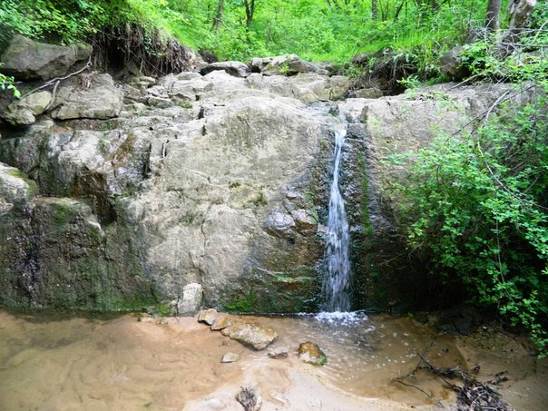 Важненко Катерина, учениця 10 класу Запорізького ліцею № 34Керівник: Янущенко Д. В., керівник гуртка МАНОстаннім часом клімат змінюється внаслідок глобального потепління. Попри всі негативні фактори, на думку вітчизняних науковців, клімат країни вже став менш континентальним і подекуди наближається до більш м’якого. Ми вирішили дослідитицена прикладі несприятливих метеорологічних явищ, що завдали шкоди економіці держави і суспільству, адже одним з основних індикаторів глобальних кліматичних змін є їх частота і інтенсивність. Зараз метеорологія в Україні розвивається, але дуже повільно, що пов’язано, на нашу думку, з тим, що її роль недооцінена. Адже важливість і необхідність гідрометеорологічного забезпечення визначається значною залежністю майже всіх галузей економіки від стану приземного шару атмосфери, тому проблема загрози і впливу небезпечних метеоявищ на життєдіяльність людини є дуже актуальною.Метою дослідження було вивчення і аналіз динаміки небезпечних метеорологічних явищ, що спостерігаються на території Запорізької області.Завданнями було:- ознайомитись з  географічними особливостями території Запорізької області;- з’ясування існуючих тенденцій, їх наслідків і впливу на повсякденне життя населення;- дослідити особливості функціонування метеорологічної служби області;- проаналізувати відомості про небезпечні метеорологічні явища(НЯ), стихійні метеорологічні явища (СГЯ) та різкі зміни погоди (РЗП), що завдали збитків за період 2010-2016 року на території області.Запорізька область розташована в степовій зоні на півдні України. Клімат області – степовий атлантично-континентальний. Характер атмосферної циркуляції визначається частою зміною циклонів та антициклонів. Циклони приходять протягом року із заходу, північного та південного заходу та з півдня. Вони приносять з собою морські повітряні маси з Атлантики і Арктики. Вторгнення континентальних повітряних мас із Азії (антициклонів) обумовлює взимку різкі похолодання, а влітку – засуху.	Різні частини Запорозької області мають власні географічні особливості. Щоб надавати більш точну і якісну інформацію – на території Запорізької області працюють 8 метеорологічних станцій – в Мелітополі, Бердянську, Гуляйполі, в смт Пришиб Михайлівського району, в с. СеменівкаПологівського району (Кирилівська) та у с. Ботієво Приазовського району. У м. Запоріжжі метеорологічні спостереження проводяться в районі Дніпровської ГЕС (Відділ гідрології Запорізького ЦГМ) і в аеропорту (АМСЦ, авіометстанція).Працюючи над метеопрогнозами, синоптики приділяють особливу увагу штормовим попередженням про гідрометеорологічні явища, які поділяються на:Стихійні гідрометеорологічні явища (СГЯ) – атмосферні явища, які за своєю інтенсивністю, періодом виникнення, тривалістю та площею поширення можуть завдати або завдали значних збитків господарству країни та населенню.Небезпечні гiдрометеорологiчні явища (НЯ) – явища погоди, які при досягненні певних значень (чи у випадку їхньої появи) можуть порушити виробничу діяльність деяких галузей національної економіки, але за своєю інтенсивністю, тривалістю та районом поширення не досягають критеріїв СГЯ. До НЯ не належать наступні явища (вони належать виключно до СГЯ): опади: сильні зливи, тривалі дощі, сильні хуртовини та пилові бурі за максимального вітру, сильна спека, сильний мороз.Рiзкізмiни погоди (РЗП) – зміни умов погоди, за яких метеорологічні явища за своєю інтенсивністю та тривалістю можуть не досягти критеріїв небезпечних чи стихійних, але при цьому істотно позначаються на діяльності деяких галузей національної економіки.РЗП передбачаються лише для територiї у прогнозах на 2-3 доби або в добовому прогнозi, якщо вони не були передбаченi раніше.Перед проведенням досліджень планувалося обробити інформацію про метеоявища за останні як найменше 10 років, щоб більш наглядно побачити їх тенденції, але після пошуку і аналізу  архівних данних ми зіштовхнулися з проблемою.Кожна із станцій веде рукописні штормові місячні  журнали,а також  у відділі гідрології Запорізького ЦГМ зберігаються данні усіх метеостанцій області,але значна частина втрачена, або у жахливому стані (через старіння паперів, їх промокання) і не піддається прочитанню. Архівні данні також не автоматизовані. Таким чином нам вдалося проаналізувати данні лише за період 2010-2016 рр. Їх обробка зайняла багато часу, адже у місячних  штормових журналах уся інформація шифрується і за добу записується в середньому 0-20 телеграм в залежності від погодних умов.Ми відвідали 2 метеостанції:відділ гідрології Запорізького ЦГМ і АМСЦ; побували на екскурсії оглядового майданчику, на якому щогодинноздійснюються метеорологічні спостереження і заміри, а також ознайомились з обладнанням і протестували його.Нами були встановлено, щопопри прагнення до автоматизації метеослужби, лише ¼ вимірювального обладнання на Запорізьких метеостанціях створена за новітніми технологіями XXI ст., інші ж залишаються на рівні середини XX ст., що призводить до частих поломок приладів, створює незручності не тільки в отриманні і спостереженні даних, а й їх передачі таобробці (наприклад, на  авіометстанції вже декілька років проблематично функціонує локатор і т. д).Проаналізувавши завданні збитки, які нанесли СГЯ, НЯ, РЗП основним галузям економіки, нами були зроблені висновки, про  те,  що хоча в Україні і в Світі  за останні  роки  ХХ  та  на  початку  ХХІ  ст.  відмічається  тенденція  до  збільшення  частоти  стихійних  метеорологічних  явищ, що  пов’язано  з  глобальними змінами  великомасштабної циркуляції атмосфери, але на території Запорізької області вони не мають катастрофічного характеру іу більшості випадків нанесли лише часткову шкоду господарству та населенню. Тобтоклімат Запорізької області за результатами наших стає більш сприятливим, комфортним і безпечним, адже помітна тенденція до зменшення (або ж зовсім відсутності) СГЯ, НЯ і РЗП.Це потрібно враховувати під час бутового будівництва, розвитку альтернативних видів електроенергетики, агропромислового комплексу, туризму,використанняагрокліматичнихресурсів, це також може представляти інтерес для страхових компаній.Відмічаємо також, що метеорологічні станції (які і сама служба) потребують негайної модернізації: необхідно фінансувати розробку нових проектів і обладнань, впроваджувати комп’ютерні програми задля автоматизації даних і полегшення роботи синоптиків, замінювати застарілі і зламані пристрої ХХ ст. новими, адже ті необхідно здати до музею метеорології – експонатів в нашій області дуже багато.РЕПРЕЗЕНТАЦІЯ ОБРАЗІВ ЖІНОК-МИСТКИНЬ НА СТОРІНКАХ ПОЛТАВСЬКИХ ГАЗЕТНИХ ВИДАНЬВасюта Валентина, учениця 9-В класу, член НТУ «АКАДЕМІЯ» Розсошенської гімназії Полтавського району Полтавської областіКерівник:Вигівська В. М.,учитель української мови та літературиСучасні газетні видання України мають тенденцію по-різному транслювати образ жінки, що зумовлюється, перш за все, специфікою аудиторії та спрямованістю й редакційною політикою ЗМК. Не є винятком і газетні видання Полтавщини. На сторінках полтавських краєвих газет представлена розмаїта палітра жіночих образів, які репрезентують різні соціальні ролі, одним із найбільш представлених типажів є жінка-мисткиня. Мета статті − аналіз специфіки створення образу жінки-мисткині на сторінках провідних полтавських газетних видань.Розмаїттям матеріалів про сучасну жінку-мисткиню відзначається всеукраїнське видання «Зоря Полтавщина». Публікації про талановитих сучасниць найчастіше видрукувані на сторінках газети у рубриці «Дайджест». Так, в інтерв’ю із Наталією Сумською «Щоб не зганьбити батьків у випадку провалу під час вступу до театрального інституту, заявила, що до акторів Сумських не маю жодного стосунку», яке є перекладом-дайжестом із газети «Фактыи коментарии», перед читачем постає не просто відома й улюблена багатьма українцями актриса, а й цікава особистість, патріотка, донька, дружина й мати. Завдяки продуманій композиції й влучним запитанням, журналістці Лілії Музиці вдалося створити цікавий, по-сімейному «теплий» портрет талановитої сучасниці. Цікавим є інтерв’ю із Джамалою «Я вірила, що Україна переможе», в якому журналістка газети «Факты и коментарии»Таїсія Бахарєва показала непростий шлях української співачки до перемоги на конкурсі «Євробачення». У публікації журналістка особливий акцент робить на виваженій світоглядній позиції співачки, її глибокому розумінні трагедії свого рідного кримськотатарського народу: «Ми повинні берегти свою пам'ять… Я не хочу, щоб трагедія повторилася». У рубриці «Полтавська родина» Ірина Шило та Марія Вітрич знайомлять читачів із Віталіною Мусієнко уродженкою смт  Котельва, котра стала переможницею талант-шоу «Голос країни». Дівчина наголошує: «Я завжди співатиму українською мовою, бо це мова мого народу. Я рада, що живу в такій країні, що розмовляю і пишу українською». У рубриці «Наші славні земляки» Олександр Синягівський знайомить читачів з постаттю оперної співачки Надії Оснач, уродженки Козельщинського краю. Як наголошує журналіст, для талановитої оперної діви, яка гастролювала у багатьох країнах світу, найкращим місцем на планеті є рідна земля. У додатку до «Зорі Полтавщини» − «Порадниця» у рубриці «Рукоділля» журналісти газети знайомлять читачів із майстринями народної творчості. В інтерв’ю «304 концерти в зоні АТО й орден княгині Ольги» журналістки Оксани Клочко з відомою співачкою Ярославою Руденко створено образ сучасної мисткині, справжньої української патріотки, якій  не байдужа доля рідної держави, її захисників. Журналістка завдяки майстерно вибудуваній системі запитань розкрила всі грані постаті Ярослави: талановитої активно гастролюючої співачки, українки з міцною державницькою позицією, молодого науковця і просто душевної людини.Органічне поєднання активної громадянської позиції й таланту художника − є ключовими константами постаті Марини Рожнятовської, героїні публікації Наталії Жовнір «Ціле море акварелі».Отже, полтавські газетні видання є тими інформаційними платформами, завдяки яким читачам репрезентовано галерею образів жінки-митця  з активною життєвою позицією. СИМВОЛІКА МАКУ: ТРАДИЦІЇ І СУЧАСНІСТЬВерещака Анастасія, учениця 8-А класу Балаклійської ЗОШ І-ІІІ ступенів №2 Балаклійської районної ради Керівник: Махаріна Л.М.,вчитель історії Упродовж століть людством створена багата духовна та матеріальна культура. І саме історія, мова та культура є найважливішими джерелами у пізнанні народу. Кожен народ має свою особливу національну культуру. Та є символи, які притаманні багатьом культурам, є загальносвітовими. Такими символами є птахи, звірі, рослини. Їх  обожнювали, приписували надприродні сили, їм поклонялися, вважали священними, використовували в обрядах. Це характеризує найдавніші форми світогляду людей: анімізм, фетишизм, магію. Саме в цих формах люди усвідомлювали свій нерозривний зв'язок з природою.Здавна у багатьох народів існує особливе ставлення до рослини маку. Особливу символічність має як вся рослина , так і її квітка, голівка та зернятка.Мак є символом безкінечності й незчисленності Всесвіту і зоряного світу, бо не можна порахувати його зернини як і зірки на небі. Також, мак символізує красу та молодість. Недаремно, про красиву та молоду людину говорять: «як маків цвіт». Та пелюстки маку швидко обсипаються, так швидко проходить і молодість.Мак є ще і символом сну та забуття. Сік маку використовували з лікувальною метою, як снодійний засіб. У стародавніх греків мак був квіткою бога Гіпноса. Гіпнос був богом сну і сновидінь. Він літав над землею з маковими голівками в руках, а на голові в нього був  вінок із червоних маків. Всі, кого торкався бог квіткою маку, поринали у солодкі сни.У міфах слов’ян мак був квіткою богині Макоші, покровительки жіночих робіт, прядіння, ткацтва. Вона також була землеробським божеством, матір’ю врожаю, богинею добробуту. Саме від назви квітки і походить ім’я богині. Макоша була єдиним жіночим божеством, чий ідол стояв на вершині пагорбу в пантеоні князя Володимира.У наших предків мак був однією з улюблених рослин. Маками прикрашали вишиванки незаміжніх дівчат. Мак також вважався символом роду, так як в його голівці поміщається багато зернин. Саме як символ родючості мак використовували в обрядових дійствах сімейних та календарних свят – додавали до різдвяної куті, освяченим маком на Маковія осівали людей і худобу.Усна народна творчість свідчить про те, що мак був популярною, улюбленою рослиною: « Спить як після маківки», «У нього ще мак цвіте у голові» (так говорили про недосвідчену, нерозумну людину), «У голові макітриться» (паморочиться), «Вискочив як козак із маку» (недоречно висловитися), «І макової росинки у роті не мав», «Сім літ мак не родив, а голоду не було» (не дуже потрібна людина чи річ).А якими яскравими є маки в роботах українських художниць Марії Примаченко та Катерини Білокур.Як символ загибелі за свободу квітка часто згадується в українських народних піснях та думах, особливо козацької доби:«Ой, з могили видно всі долини, – сизокрилий орел пролітає: стоїть військо славне Запорізьке –  як мак процвітає…». У відомій пісні «Ой, ти, Морозенку, славний козаче», мак згадується поруч зі смертю козака: «…Обступили Морозенка турецькії війська. По тім боці запорожці покопали шанці; Ой, впіймали Морозенка у неділю вранці. Ой, недаром ранесенько той мак розпускався, – Ой, уже наш Морозенко у неволю попався…». Образ маку нерідко символізує козака, що героїчно загинув, боронячи Україну.З народної творчості мак як символ пов’язаний із війною та військом перейшов у художню літературу.В Івана Франка:  «Гей, Січ іде, красен мак цвіте! Кому прикре наше діло, Нам воно святе». Легенду про мак обробив і Михайло Стельмах у творі «У долині мак цвіте»: «…Ординці воїна скришили, на землю впало тіло біле і, наче зерно, проросло, а влітку маком зацвіло…». У християнській літературі існує уявлення, що мак росте на крові розіп'ятого Ісуса Христа, себто є символом невинно пролитої крові.Українці вірили, що мак несе в собі незнищенну пам'ять роду.Побутувало повір’я, що поле після битви навесні вкривається маками. Мак зустрічається вишитим на сорочках в тих родинах, де хтось із родичів загинув на війні.Цвіт маку вплітають у вінок ті дівчата, у чиїх родинах хтось загинув у боротьбі з ворогом.  Тут мак постає як символ печалі і смутку.Особливий символічний зміст має квітка маку у сучасному світі.Червоний мак став спочатку символом пам’яті про жертв Першої світової війни, а потім  - жертв усіх військових конфліктів, починаючи з 1914 року.«На полях Фландрії розквітли маки/Між хрестами ряд за рядом». Ці рядки написав канадський військовий лікар Джон Мак Крей у вірші «На полях Фландрії» під враженням боїв у Бельгії у 1915 році.А працівниця Християнської асоціації молодих жінок Мойні Майкл у  1918 р. написала вірша «Ми збережемо віру», в якому обіцяла носити червоний мак в пам’ять про загиблих. Саме Мойні Майкл в листопаді того ж року причепила червоний шовковий мак на пальто. Після 1918 року Моїна Майкл займалася фінансовою підтримкою недієздатних ветеранів війни. Для того, щоб зібрати необхідні кошти, Майкл запропонувала продавати штучні маки із шовку.Поступово мак поширювався по світу як символ Пам’яті та Перемоги.Сьогодні він дістався і України. Вже декілька років на заходах, приурочених до роковин завершення Другої світової війни, на одязі українців палає червоний мак. Дизайн українського червоного маку розробив харків’янин Сергій Мішакін.Друга світова війна залишила свій кривавий слід в кожній українській родині. Пам'ять про загиблих жива в маленькій квіточці, яка нагадує, що той, хто захищає свою землю, завжди перемагає. Краплі крові захисників проросли червоними маками і кожного року квітують в полях і прикрашають землю, дарують віру у найкраще мирне майбутнє.РОЗДУМИ ГРИГОРІЯ СКОВОРОДИ ПРО ЩАСТЯ ЛЮДИНИВерхотурова Дар'я, учениця 9 класуКуп’янського НВК № 2 Куп’янської міської ради Харківської областіКерівник: Мороз Т. С., вчитель української мови та літератури	«Щаслива людина», «сродна праця» — основні поняття філософії і творчості Г. Сковороди. Як їх розуміти і як вони співвідносяться з народними уявленнями?	Головними роздумами Г. Сковороди як творчої особистості були роздуми про щастя людини й шляхи його досягнення. Ними сповнена вся його творчість, але найвиразніше представлені вони у філософському трактаті «Разговор, называемый алфавит, или букварь мира», в байках, а також у латиномовних віршах. «Як хочеш бути щасливим, не шукай свого щастя за морями, ...не мандруй по Єрусалимах», бо, як вважав Г. Сковорода, воно не тільки поруч з тобою, воно «всередині тебе»: у твоєму чистому серці, у твоїй чесній душі, що живе за законами Божими і за велінням Божим.	Ця думка повторюється у найрізноманітніших варіаціях, біблійних тезах, але найлаконічніше вона передана у формулі: «Щастіє твое и мир твой, и рай твой, и Бог твой внутрь тебе есть». Досягти щастя — означає прислухатися до свого внутрішнього голосу, вислухати себе, тобто сповна увійти «в храм свій», жити в гармонії з природою, з Богом, бо тільки те приносить щастя, що передбачене тобі «блаженною натурою».Те, чого прагнеш, з тобою.Воно, друже,— всередині тебе.Якщо задоволений долею, будеш спокійний.Не той щасливий, хто бажає кращого,А той, хто задоволений тим, чим володіє.	("Дізнайся, що називаю щасливим життям")	Все, що потрібно людині, сили, які тримають її на світі, протистоять злу, вона має в собі від природи. Треба лиш все те пізнати, відкрити в собі й використати на благо. Основою щастя, як вважав Г. Сковорода, є "сродна праця", тобто та, до якої людина має природний нахил, здібності. 	Представляючи світогляд українців як трудово-хліборобського роду, він, природно, почерпнув з народної мудрості і народної етнопедагогіки здоровий народний огляд на працю як на джерело життя. Від народу переняв Г. Сковорода і думку про те, що виховання мусить здійснюватися за принципом "вродженості", доречності для тієї чи іншої людини якогось виду діяльності в силу її "природи". Адже ж маємо у скарбниці народної мудрості безліч прислів'їв і приказок, у яких передається багатовіковий досвід і погляди на працю та виховання: "Знай швець своє шевство, а в кравецтво не мішайся", "Вовка в плуг, а він у луг", "Що кому, а курці просо", "Скільки вовка не годуй, а він однак у ліс дивиться", "Сісти на свого коня" тощо. У народній фразеології немає дошкульніших, в'їдливіших оцінок, ніж на адресу тих, хто займається не своїм, хто приміряє на себе чужий кожух: "Кінь йогу кує, а жаба й свою дає", щось комусь потрібне, "як лисому гребінь; як корові сідло; як зайцеві бубон; як собаці п'ята нога; як свині налитники" і т. д.	У центрі філософії Г. Сковороди  питання про щастя людини і шляхи його досягнення. Опрацьоване воно у трактаті «Розмова, названа Алфавіт, або Буквар миру» та інших творах. Щастя людини Г. Сковорода бачив у праці. Він прославляв працю як джерело достатку, радості й задоволення. Проте це уславлення має у нього абстрактний характер, він не ставив і не міг ставити питання про розкріпачення праці, гадав, що будь-яка праця принесе щастя, якщо вона «споріднена», аби людина любила її і вкладала в неї душу. Якщо Сковорода твердо вірив, що щастя народу у його праці, то шляхів, якими досягти цього щастя, як зробити працю вільною, він вказати не міг. Щастя людини, підкреслював Сковорода, у ній самій; воно не в почестях, а в задоволенні найнеобхідніших потреб. Філософ обстоював звичайне земне щастя людини, вчив шукати його не за морем, а у себе дома, у   буденному житті і щоденній праці. «Рідне щастя» для нього було «не в знатній посаді, не в гожості тіла, не в гарній країні, не в славному часі, не у високих науках, не у щедрому багатстві». Він високо цінує того, хто «в неспоріднене собі діло не втручався», і застерігає народною мудрістю: «Якщо не народжений, не сунься в книгочество».	Г. Сковорода негативно ставився до багатства й розкоші, вважав, що багатство само по собі є злом і породжує зло. «Хто не бажає честі, срібла, волостей? Ось тобі джерело невдоволення, скарг, печалі, ворожнечі, судової тяганини, воєн, грабунків, злодійства, всіх машин, гачків і хитрості. З цього джерела народжуються зради... і прірва всіх нещасть». Прийнявши добровільно спосіб убогого життя, філософ власним прикладом утверджував свою позитивну програму і різко виступав проти сильних світу цього, від царів і до своїх рідних стяжателів. Ставлячись прихильно до «голяків», «бідноти, що не має статків», Сковорода аж ніяк не ідеалізував «нищету святую», бачив її соціальні корені, давав моральну оцінку її полюсів, вчив, що «не той бідака, хто не має, але той, хто по вуха в багатстві ходить, не прикладає до нього серця, тобто на нього не сподівається». Його ліричний герой заявляє:І нічого не бажаю, окрім хліба та води,Вбогість приятелем маю, з нею ми давно свати.	Вчення Г.Сковороди про шляхи досягнення людиною щастя, хоч і приваблювало своєю самотньою мудрістю, було утопічним. Адже йшлося в ньому про природу, а не суспільну людину. Людина ж поза громадою, поза суспільством, яке часто диктує свої умови, - немислима. Однак те, що цінував філософ-просвітитель 18 століття, не втратило свого значення й принади й нині. Воно спонукає до роздумів: чи має право на існування таке суспільство, яке не цінує в людині вроджених здібностей, не дає їй змоги розкрити ці здібності на повну силу, а значить – реалізувати себе сповна.АНТРОПОГЕННИЙ ВПЛИВ НА НАВКОЛИШНЄ СЕРЕДОВИЩЕВойтенко Дмитро, учень 6 класу  Гонтів'ярської філії Валківського ліцею імені Олександра Масельського Валківської районної ради Харківської області, член гуртка «Пішохідний туризм»Керівник: Положій В. В.,вчитель географіїСьогодні людство виявилося перед вибором - стати більш цивілізованим, моральним, просто більш розумним, або згубити і себе і життя на планеті. Ще вчора людство по праву пишалося своїми науково-технічними досягненнями. Вони здавалися безперечними - ми освоїли атомну енергію, зробили крок у космос, наблизилися до розгадки таємниць життя. Але сьогодні гордість змінилася тривогою за стан біосфери, що руйнується через нерозумне використання людьми потужних сил, отриманих завдяки розвитку науки і техніки. Ми з занепокоєнням бачимо, як покривають планету зони екологічного лиха, запустіння піддаються квітучі перш землі. Усвідомивши гостроту ситуації, людство починає розуміти, що криза, наслідки якої будуть згубними для життя на Землі стає все більш реальним. Однак не слід думати, що таке світовідчуття сформувалося тільки в наш час. Подібні думки відвідували людей завжди. Люди здавна відчували залежність свого існування від зовнішніх природних і надприродних сил, відчували близькість і неминучість кінця - насамперед у особистісному сенсі: смерті, і в сенсі загальнолюдському: Кінця Світу.Натомiсть ми — господарi Землi — останнiм часом майже забули про свої обов’язки перед природою. Нинi ми забираємо в неї бiльше ресурсiв, нiж усi iншi живi iстоти разом узятi, а кiлькiсть вилученого не встигає вiдновлюватися. До того ж ми забруднюємо довкiлля, викидаючи в нього величезну кiлькiсть вiдходiв.Утiм ще не все втрачено. Ще є час i можливiсть виправити заподiяну природi шкоду i вiддячити їй за наданi нам багатства. Для цього треба лише усвiдомити: ми також є частиною природи i маємо довести, що є справжнiми господарями у власному домi — на планетi Земля.Величезне значення природи Землі мають ліси. В результаті надмірного використання деревини і вирубування лісів площі лісового фонду постійно скорочуються. Так, якщо 150-200 років тому ліси займали майже 50% суходолу, то зараз лісами вкрито менш як 30% площі материків і островів. Крім важливості лісу як ресурсу, не можна забувати про значення лісів як середовища існування для багатьох видів рослин і тварин.Тому на сучасному етапі є актуальним захист лісових ресурсів. Першочергового значення для захисту лісів набуває робота, спрямована на боротьбу з шкідниками, хворобами дерев і пожежами в лісі. Але не менш важливою є робота із попередженням та зменшенням антропогенного впливу на лісові ресурси. Вивчення антропогенного впливу на цю територію не було досліджено жодним із науковців.Метою нашої роботи є встановлення антропогенного впливу на досліджуваній території.Хронологічними рамками даної роботи є сучасний стан лісів на території лісового масиву в межах с. Піски.Досягнення поставленої мети дослідження обумовило необхідність вирішення таких завдань:- обстежити місцевість на території лісового масиву в межах села Піски;- встановити ознаки антропогенного впливу на даний лісовий масив;- визначити види антропогенного впливу на території обстеженого     лісового  насадження;- порівняти види антропогенних впливів існуючі в Україні з    досліджуваною територією;- здійснити огляд літератури на відповідну тематику;- зробити відповідні висновки.Об’єктом дослідження є лісовий масив в межах с. Піски.Предметом дослідження є сучасний стан рослинності цього лісового масиву.  В ході дослідження нами було використано такі методи дослідження:   1) спостереження;   2) описовий;   3) картографічний;   4) порівняльний;   5) статистичний;   6) математичний;   7) прогнозування.Методика досліджень:1. Встановити види антропогенного впливу на лісовий масив у межах с. Піски;2. Проаналізувати до яких наслідків приводить кожен вид антропогенного      впливу на ліси;3. Систематизувати отримані дослідження у вигляді схем, діаграм і карти.В результаті виконаної роботи ми виявили, що на території лісового масиву в межах с. Піски  присутні наслідки антропогенного впливу людини. Про це свідчать результати нашого обстеження на досліджуваній території. Ми виявили, що в лісовому масиві присутні всі види антропогенного впливу.А саме:Витоптування можна знайти в усіх частинах лісового масиву. Присутні всі категорії витоптування. Механічні пошкодження ми спостерігали біля жилого масиву, що розміщений на окраїні  соснового лісу, виявлено свіжу вирубку дерев для опалення будівель. Вилучення присутнє на всій території лісового масиву. Кожного року вилучається з лісів велика кількість грибів, ягід, листя та дерев для новорічних свят і території під забудову.Засмічення присутнє на всій території, але в різній кількості. Випалювання спричинене необережним поводженням з вогнем та розкладанням вогнищ в лісі. Люди інколи, не розуміють якої шкоди вони можуть нанести природі.Розполохування лісової фауни відбувається протягом усього року, в результаті проходження шосе, та особливо в теплий період, коли люди приходять відпочивати до лісу та діти які відпочивають в дитячому таборі. І причинами цього є:безвiдповiдальне ставлення людини до оточуючого середовища;низький рiвень екологiчної освiти;бездiяльнiсть мiсцевої влади, яка закриває очi на iснуючу гостру проблему забруднення лісових масивів;вiдсутнiсть криминальної i адмiнiстративної вiдповiдальностi за такi вчинки, хоча законодавством вони передбачені;люди живуть один день, не думаючи про майбутнє в якому будуть жити їхнi дiти.Ми вважаємо, цi проблеми потрiбно вирiшувати на державному рiвнi тому, що вiд таких проблем потерпає не тiльки певне насадження лісового масиву в межах с. Піски, а й багато інших лісів на території України. ВИШИВКА СЕЛА СНОВ’ЯНКАВолкова Аліна, вихованка географо-краєзнавчого гуртка «Мандрівники» Центру туристично-краєзнавчої творчості на базі Снов’янської ЗОШ I-II ст. Чернігівського району Чернігівської областіКерівник: Нерет О. Г., керівник гуртка «Мандрівники»Ми, українці, володіємо колосальним духовним і моральним потенціалом, який зосереджено в українській традиційній культурі. Наш громадянський обов'язок – задіяти цей потенціал у формуванні національної самосвідомості громадян України».Вишивка – це не тільки майстерне творіння золотих рук народних умільців, а й скарбниця вірувань, звичаїв, обрядів, духовних устремлінь, інтелекту українського народу. Численні орнаментальні зображення тварин, птахів, рослин, дерев, квітів, стверджують, що наші предки обожнювали їх, опоетизовавули природу не лише у фольклорі, а й декоративному мистецтві. Наприклад, рушники з вишитими зображеннями голубів, півнів, коней, хрестиків тощо було своєрідними оберегами, що захищали людину від «злих» сил. Вагоме значення мала й кольорова символіка), червоний – любов, жага, світло, боротьба, чорний – смуток, нещастя, горе, смерть, зелений – весна, буяння, оновлення життя тощо). Солярні знаки, схематичні фігури Сонця, Берегині, Дерева життя, вишиті на тканині, є ще одним свідченням глибокої шаноби наших пращурів до Сонця, Матері, як могутніх, святих, життєдайних першооснов усього сущого. Крім того, вишивання як національна традиція сприяло формуванню у дівчат і жінок терпіння, відчуття краси. Дівчина мала вишивати милому сорочку, хустину, весільні рушники. Вишитий своїми руками одяг був одним із головних показників працьовитості юнки. стійкості традицій дійшли через століття до наших часів. Звичайно, з часом майстерність вишивання вдосконалювалась. Народний досвід зберіг найтиповіші, найбільш доцільні, позначені високим мистецьким смаком зразки орнаменту, їх барвистість, вишивальні техніки.Цей вид мистецтва виник давно – корені його сягають у глибину віків. Мабуть, ніколи не зможемо ми довідатися, хто і коли вперше здогадався втілити в узорний мотив красу рідної природи, свої переживання та відчуття, бо огляду на недовговічність тканини та ниток наука позбавлена можливості точно визначити час виникнення цього мистецтва.Вишивка хрестиком – один з найпопулярніших видів рукоділля,  мистецтво бере своє коріння з епохи первісної культури, коли люди використовували стьобання кам'яними голками при шитті одягу.Не відстає від вишивкою хрестиком, вишивка гладдю, яка є Однією з найбагатших та найошатніших. На Чернігівщині поширена коса гладь. Виконували її, як правило, червоними та чорними нитками. Косу гладь могли поєднувати з іншими техніками, які використовували в цих краях. Творили нею геометричні візерунки, найчастіше розети, які іноді обводили ниткою іншого кольору.Існує  ще один вид вишивки – це вишивка бісером. Який на разі набув своєї популярності в селі, яким займається  і молодь.В селі Снов’янка найбільшої популярності набула вишивка бісером, але народні майстрині наші бабусі так і продовжують вишивати хрестиком та гладдю. Хоч пройшло багато років, вони не покладаючи рук прикрашають свої домівки вишитими виробами. Мають натхнення  надалі створювати свої неповторні візерунки та радувати своїми витворами мистецтва.А по сусідству живуть аж три народні майстрині: бабуся, мати й донька. Бабуся, Буряк Любов Гаврилівна, 1934 року народження, славиться в селі як ткаля. Донедавна ткацький верстат працював у вмілих руках майстрині. Полотно в неї вибілене, тонке. З нього власноруч пошиті і вишиті сорочки. Її донька, Надія Степанівна, кохається у вишиванні бісером. Її картини вражають красою, барвами, багатою тематикою. Одну зі своїх картин із зображенням Божої Матері передала бійцям у зону АТО. Любов до вишивання бісером Надія Степанівна передала й своїй тринадцятирічній доньці Катерині, у якої є вже чимало своїх робіт. Не можу випустити з уваги, що Надія Степанівна та Катерина провели майстер клас по вишивці бісером для односельчанки, яка має захворювання ДЦП, але мала велике бажання та приклала величезних зусиль, щоб навчитись вишивати бісером. Відточивши свою майстерність дівчинка виставляла свої роботи на виставці в Чернігові.Техніки вишивання, які були поширені на Чернігівщині, можна розподілити на дві групи – лічильні та вільні. Лічильні виконувалися за лічбою ниток основи та піткання на тканинах з полотняним переплетенням, вільні – за попереднім малюнком на будь-яких тканинах.Колорит народної вишивки Чернігівщини дуже стриманий. Сорочки, жіночі й чоловічі, вишивали переважно білими нитками лічильними техніками. Поряд з білими вишивками дуже поширеними були червоні. Часто на одній сорочці біля полика шили червоні орнаменти, на підопліччі – білі.З початку ХХ століття поєднання червоного та чорного кольорів стало пануючим на Чернігівщині, у першу чергу, у вишивці хрестиком. Орнамент для шиття вибирали і рослинний, і геометричний. Дуже поширеними були мотиви дерева життя та берегині, птахів, солярних символів. Нитки для вишивання використовували здебільшого білі, але інколи додавали трішки чорного або червоного. Чернігівські майстрині виконували дуже дрібні стібки, які нагадують бісерну вишивку. Взагалі чернігівську вишиванку можна відразу виділити серед інших сорочок саме завдяки такому специфічному міленькому шиттю, що схожий на бісерний орнамент.У комплексі художніх засобів оформлення народного вбрання вишивці завжди належало чільне місце. Характер вишивки, вибір тих чи інших орнаментальних мотивів, колірне рішення залежало від призначення одягу, соціальних і вікових чинників. Приміром, сорочки на щодень вишивалися скромно й просто, святкові — ретельніше, передусім весільні сорочки.Композиція сорочки — то чітко продумана й логічна конструктивно-декоративна система взаємозв'язку площин вишивки, поєднання ажурних швів і вільних частин білого тла, що підкреслює декоративність вишивки. Орнаментувалися, головним чином, рукава, поділ, пазуха, комір. Вишивка в загальній схемі сорочки будується на чергуванні вертикальних і горизонтальних орнаментальних ліній, що створює велику ритмічну різноманітність.Оскільки вишиванки мають не аби яку популярність на часі, то майстрині Снов’янки більш за все вишивають їх для своїх дітей, онуків та родичів. Не забувають також майстрині про рушники які є невід'ємним атрибутом весілля, який є не тільки подарунком, а й не аби яким оберегом. Такі подарунки  є найціннішим оскільки зроблений руками рідної людини  та з любов’ю. ХАТА, МОЯ БІЛА ХАТАВоловецька Юлія, вихованка Близнюківського БДЮТ, учениця 11 класу Берестівської ЗОШ І-ІІІ ступенівКерівник: Воловецька І. А., керівник гуртка «Історичне краєзнавство»Мета дослідження: дослідити традиційне народне житло, його символіку, обереги; духовний менталітет нашого народу, з його традиціями та звичаями.	Актуальність обраної теми полягає у дослідженні українських звичаїв, адже нехтування історією рідного краю, його традиціями і обрядами призвело до втрати молоддю національної свідомості і патріотизму, а це унеможливлює виховання справжнього громадянина суверенної держави.	Об'єкт дослідження: теоретико-історичний аспект українських звичаїв та обрядів.	Основні завдання дослідження:1. Опрацювати наукову та художню літературу з досліджуваної теми.2. Дослідити теоретико - історичний аспект звичаїв українського народу.3. Охарактеризувати сутність традицій та обрядів.4. Створити презентацію «Символи та обереги нашого дому».Науково – дослідницька робота з теми «Хата, моя біла хата» виявляє необхідність пізнання та вивчення історії рідного краю, його побуту, традицій, культури, щоб чіткіше уявити історію розвитку нашого краю. Знайомство і глибоке вивчення культури, традицій допомагає чіткіше уявити і співставити традиційне і сучасне. І від того, як ми будемо вивчати, знати і оберігати свої традиції минулого, залежить наше майбутнє.	Кажуть, що без минулого немає майбутнього. Кожен прожитий день віддаляє нас від сивої давнини. Юні вихованці повинні знати, зберігати та передавати свої знання та вміння наступному поколінню. Так і зберігається історія.	Рідна земля, домівка, сім'я – це цінності, які формують гідність людини, прагнення до свободи, її патріотизм. Лише  активний пошук і практичне застосування знань і дитина стає носієм цінностей. Так сталося, що в нашій історії були часи розквіту і часи занепаду. З кожним занепадом страждала і культура.  Є скарби, не заховані глибоко в землю, а знаходяться поряд із нами, що передаються з покоління в покоління, чаруючи людську душу. До таких скарбів належать: пам'ять роду, його звичаї, традиції, мамина пісня, батьківська хата, бабусина вишивка, дідусева казка – вся наша родовідна пам'ять, наші символи, наша історія. Мені не байдуже, як далі будуть зберігатися і примножуватися наші прадавні традиції та звичаї, які навчають нас у радості і в біді не залишатись байдужими, виливати свою душу, свій настрій на білому полотні – на рушнику, вишиванці, скатертині; випліскувати почуття радості, смутку, гумору, любові в милозвучних українських народних піснях; зберігати і примножувати те, що ми називаємо оберегами, символами добробуту й злагоди.Я із задоволенням хочу розповісти про невелику українську кімнату, яка з’явилася у нашій школі зовсім недавно і весь час поповнюється новими експонатами. Допомагають поновлювати наш чарівний куточок випускники минулих років,  які понад усе на світі люблять свою землю, своє рідне село і прививають ці святі почуття рідним дітям та онукам. У нашому народознавчому куточку можна  помилувалися експонатами, які на хвилинку повертають нас у минуле. Все, що там можна побачити, це не просто речі. Це – обереги дому, це реліквії, за якими приховані теплі й хвилюючі спогади. Ми маємо знати й шанувати їх, адже це означає знати свій народ: хто ми, чиїх батьків діти. Маємо шанувати своє минуле, щоб бути гідними майбутнього.Українська хата — це символ України. Почувши такі слова відразу уявляєш собі  білу невисоку хатинку під солом’яним дахом, в якій жили наші прадіди.Українська хата – це невід’ємна частка нашої давньої культури. Вона втілювала у собі уявлення та вірування наших пращурів, уклад всього їхнього життя та побуту. Хата назавжди стала взірцем естетичних вподобань українців. За повір`ями, світ ділився на однаково важливі частини – підземну, земну та небесну - ось так і хата повинна була відображати ці світи: стеля і товстий сволок втілювали небесний світ та духовний; двері, віконця та білі стіни – мали співвідношення із життям реальним, земним. Хату люди часто називали Берегинею своїх душ, бо вона оберігала не лише від холоду, від зла, але й берегла чистоту людської душі. Кожна частина житла мала своє символічне значення. Головним елементом інтер’єру української хати була піч, що стояла навпроти дверей. До печі ставилися з особливою пошаною – як до годувальниці та берегині. Вогнище було символом непорушності сім’ї і святинею. Її розписували, переважно рослинними та геометричними орнаментами, фігурками птахів та тварин. Малюнки, якими прикрашали хату, несли важливе символічне значення та мали оберігати від нещасть та нечистої сили. Найсвятішим місцем у хаті була покуть (червоний кут). Там висіли ікони, прикрашені рушниками і пахучими травами. На покуті садили почесних гостей, молодих під час весілля, там же ставили дідуха на Різдво. Під іконами стояв великий стіл, розрахований на численну родину: біля нього всі збиралися, коли їли або вирішували важливі питання. На ньому завжди мала лежати прикрита рушником паляниця. Біля стола попід стіною стояла довга дерев'яна лава, а збоку нього — велика скриня, куди складався одяг та рушники. У XVII—XVIII століттях скриню використовували як стіл. Недалеко від печі ставився дерев'яний настил на стовпчиках — піл. На ньому спали, а вдень, прибравши постіль, його нерідко використовували для хатніх справ. …Я ніколи не жила у такій хаті, але мої пращури передали мені, мабуть, святу любов до неї, бо трепетно хвилюється моє серце, коли чую слова: Хата моя, біла хата, Казко тепла й доброти… Хату завжди тримали у бездоганній чистоті, а дверей ніколи не замикали. Красу біленької української хати оспівували поети та зображували художники різних часів, наприклад, Тарас Шевченко, Архип Куїнджі. Долівка українського житла аж до початку XX ст. була переважно глиняною. Збивали її з червоної глини. Щосуботи і перед святами «землю» змащували спеціальним розчином і, коли вона висихала, застеляли пахучим різнотрав’ям:   зіллям, м’ятою, чебрецем, і в оселі завжди стояв приємний запах трав. Українська хата була затишною, світлою — справжнім куточком раю на землі. А хранителькою домашнього затишку, домашнього вогнища завжди була жінка-мати. Вона навчала любити й шанувати свій рід свої звичаї, закладала у серця любов до Бога і до людей, вчила їх чистоти й святості, благословляла їх на щасливу дорогу в життя. Та куди б не закинула доля людину, вона завжди повертається до рідного дому, до батьківського  порогу, бо це найсвятіше, що є в житті. А закінчити я хочу словами пісні «Смерекова хата» Павла Дворського.                                Спішу до неї, мов лелека,                                Простори кинувши до ніг,                                Несу любов свою здалека,                                Яку назавжди я зберіг.                                Дитячих моїх літ колиска,                                Моя порадниця свята,                                Вона, як доля, рідна й близька,                                Миліш її ніде нема.	Не забуваймо й ми своєї батьківської домівки, де пройшло наше дитинство, тієї землі, яка зростила нас, яка навчила нас любові і добра.Воші – не гроші, нападуть – не одіб’єшсяВотінцева Поліна, вихованка колективу «Вербиченька» Нововодолазького БДЮТ, учениця 6 класу Нововодолазького ліцеюКерівники: Коваль Т.П., Коваль О.В., керівники колективуМета дослідження: визначити місце комах-паразитів в народному побуті, світогляді та творчості українців-слобожан.Завданням дослідження було: дослідити хтонічну природу вошей та ставлення населення до них, визначити народні методи боротьби з комахами-паразитами,обумовити світоглядні уявлення та відображення вошей у народній творчості слобожан.Дослідження базується на польових матеріалах слобідського регіону, зібраних вихованцями народного фольклорно-етнографічного колективу «Вербиченька» Нововодолазького будинку дитячої та юнацької творчості, а також особисто автором роботи упродовж 2015 – 2017 років.Хтонічна природа блох і вошей проявляється в легендах розповсюджених у слов’янських народів. В більшості легенд йдеться мова про походження блох та вошей із землі, праху, пилюки та попелу. За народними повір’ями, воші та блохи дані людині для того, щоб вона не лінувалася в неробстві, а займалася корисною роботою – шуканням цих комах.Пошук вошей в голові людини наші предки вважали корисним і богоприємним заняттям. «На знак доброзичливості прийнято було шукати воші у гостей, у мандрівних старців – «людей Божих». Ніхто не стидався і ніхто не насміхався, бо воші були в кожного. Вибивання вошей у минулому сторіччі стало масовим явищем у селах. «Вошей скільки було у людей, страх! Оце ідеш, було вулицею у неділю – одна лежить жінка, а друга воші у неї шукає. Чуть не під каждим двором було отаке. І не стидно було» (Уткіна А.П., с.Високе, Охтирський р-н, Сумська обл.).У слобідських селах процес шукання вошей називався «ськатися». «Воші ськали. Як неділя, сидять жінки на вулиці, у пелені одна в одної голова і ськаються. Ой, не дай Бог! В усіх воші були» (Гомзік М.С., с. Боромля, Тростянецький р-н, Сумська обл.).Вірили, що воші – необхідна і невід’ємна ознака живої людини, а відсутність їх у людини означає швидку смерть або нещастя. І навпаки, вважали: «вошивий – значить щасливий». Звідси й традиційна символіка вошей – символ множинності й достатку. Вважалося, сон про вошей означає прибуток, гроші, багатство. Красномовно говорить народна мудрість: «Гроші – не воші, нападуть – не одіб’єшся», «Є воші, то будуть і гроші», «Багата, як воша рогата», «Чужа воша якщо за комір не залізе, не розбагатієш», «Краще свої воші бити, ніж чужі гроші лічити». На нашу думку, такі приказки придумували бідні люди, сподіваючись розбагатіти. Про бідну людину у народі кажуть: «Шапка-бирка, зверху дірка, а в кармані воша на аркані». А про людину з неспокійною, навіть викликаючою поведінкою говорять: «Виламується, як воша на гребінці», – таким чином оцінювали людину за її поведінкою.Респонденти, з якими доводилося спілкуватися під час польових сеансів, однозначно запевняли про велику кількість вошей у людей в першій половині та в середині минулого століття. Голови раніше люди мили не дуже часто. Миючих засобів не було. Мильний розчин, який називався луг (щолок), готували з дров’яного попелу, запарюючи його окропом та проціджуючи. На Харківщині віддавали перевагу попелу із соняшників. Гречаний попіл вважали найкращим для приготування лугу на Сумщині:Люди примічали, що особливо «нападали воші» перед якимсь нещастям або під час лихоліття (війни, голод, хвороби, повінь тощо). «Ходили в школу в сіряку – із вовни, теплий. Та ще й воші по ньому плавали, бо після войни таких вошей було у людей – і голова повна, і сорочка повна, і по сіряку плавали. Таке життя було, война ж» (Васюта Н.М., с. Качанівка, Охтирський р-н, Сумська обл.). Саме в такі часи організм людини ослаблювався, можливо, це ставало причиною появи вошей. Вірогідно, що цьому явищу також сприяла бідність населення та антисанітарія. Бували випадки, коли «воші де й взялися» у людей охайних і чистоплотних. Тому деякі респонденти запевняли, що воші заводилися «не стільки від грязноти, як від нервів» (Кипкало О.Ф., с. Мажарка, Кегичівський р-н, Харківська обл.).Велика кількість вошей змушувала людей боротися з ними, не враховуючи народні повір’я, нібито воші приносять гроші. Таким чином стали застосовувати різні народні засоби, які сприяли знищенню цих надоїдливих комах. Одним із таких способів було зоління білизни. «Воші ще й як заводились! Ми золили одежу, у жлукто закладали все, застілали полотном, а зверху сипали попіл. А тоді лили кип’яток, і воно прозолювалося, то воші й дохли» (Заплюсвічка М.К., с. Михайлівка, Лебединський р.н, Сумська обл.).Для боротьби з вошами сприяло регулярне вичісування голови, стрижка волосся, а також застосування різних трав, наприклад, полину, чемериці, розмарину, базиліку, пижми. Ефективним народним засобом у боротьбі з вошами вважали керосин (гас), розведений водою. Таким же чином травили воші розведеними теплою водою оцтом, горілкою або перекисом водню.В середині минулого століття санепідемстанція в боротьбі проти паразитів стала застосовувати дуст – досить сильну токсичну речовину, яка здатна завдавати шкоду здоров’ю людини. Не зважаючи на це, за допомогою дусту в ХХ столітті знищували практично всіх відомих паразитів: клопів, вошей, блох. Жахливі і злочинні випадки застосування дусту в боротьбі з вошами, які залишилися безкарними, зафіксовані в слобідських школах. «Появився дуст. Приходила врачиха, брала насос з веломашини і ото розсівала, нас усіх бризкала дустом. Страшне!». (Козоброд Л.Д., с. Бакирівка, Охтирський р-н, Сумська обл.).В усі часи в сільському середовищі побутували народні прикмети, пов’язані з вошами і які виражають світогляд наших пращурів:вошей не можна рахувати;не можна прати сорочку в четвер;не можна прати сорочку, коли місяць уповні;не можна їсти, коли шукають воші в голові;не можна класти на стіл шапку, бо у її господаря буде стільки вошей, скільки на столі хлібних крихт.На Кегичівщині біля села Олександрівка є Вошива балка. А в селі Крутоярівка в тому ж районі через балку протікає річка Вошива. Нам довелося почути переказ, що люди, спасаючись від вошей, занурювались у річку з головою. Воші покидали тіло і спливали на воду.У народній пам’яті зберігаються фольклорні твори, пов’язані з надоїдливими комахами, які у побуті та обрядовості виконувалися фрагментарно і несуть локальний характер. Ці комахи зустрічаються у весільних піснях, у веселих приспівках до танців. На Сумщині нам довелося записати весільну приспівку, яку виконували дружки:Старший боярин красний,На йому жупан рясний.Поміж тими рясницямиЗавелись воші копицями.Ой, дайте лопатуВоші вигрібати (Зіненко Г.Т.с.Михайленкове, Охтирський р-н, Сумська обл.).На Харківщині побутували жартівливі приспівки до танців (страданія): А цигани добрі людиПосідали біля буди,Чай п’ють, воші б’ють,На базарі продають (Кипкало О.Ф., с. Андріївка, Кегичівський р-н, Харківська обл.).Серед творів, які виконуються в дитячому середовищі популярні дражнилки, у яких також спостерігається «вошива» тематика:Альоша, Альоша,А на пузі воша,На спині блоха,То все чепуха (Безпала О.І., с. Нове Мажарове, Зачепилівський р-н, Харківська обл.).Дорослі, забавляючи маленьку дитину, чукикали її і промовляли: «Ой, я дівка хороша, а на лобі воша, гоп-гоп-гоп-гоп» (Цяцька Х.Н, с. Дерегівка, Нововодолазький р-н, Харківська обл.).Процес вичісування вошей з голови людини подається в загадці, яка сприяє розвитку у дітей спостережливості й допитливості: «Чан-дерев’ян через ліс гусей гнав» (гребінець, волосся, воші), (Чміль А.Й., с. Петропілля, Ізюмський р-н, Харківська обл.).Як бачимо, воші, в усі часи завдавали людям неабияких клопотів. Неоднозначність тлумачення виникнення цих комах, ставлення до них, спостереження, повір’я та вірування, їх присутність в народній творчості, – все це  виявляє специфіку світогляду українців-слобожан. Повну картину цих уявлень відтворити неможливо, оскільки з розвитком суспільства змінювалися погляди на певні явища.ОБЕРЕГИ РІДНОГО КРАЮВоткаленко Катерина, учениця 9 класу; Звозькова Анастасія, учениця 6 класу Павлівського НВК, вихованці гуртка «Юні етнографи»Миколаївського ОЦТКЕ УМКерівник: Ковтун Г.М., керівник гуртка «Юні етнографи»     Село Павлівка Снігурівського району одне з найкращих. Багато цікавого з історії рідного краю я дізналася.     Найперше нас зацікавило питання: чи були козаки в нашому краї? Опрацювавши велику кількість літератури, відвідавши народний музей міста Снігурівка, ми дізналися, що по річці Інгулець були розкидані козацькі зимівники – всього одинадцять. Найбільший зимівник був розташований на місці села Павлівка. Козаки-сидні розводили худобу, обробляли землю, тримали пасіку, полювали на звірів, ловили рибу, вели дрібну торгівлю, утримували поштові станції.       На цвинтарі села Павлівка збереглись козацькі кам’яні хрести, на одному з них можна прочитати: «Здесь похоронен раб божий козак Мирон. Сооружил сей хрест Георгій Дзюбак за старание жены покойного Феофии. 2 мая 1791 года».     З архівів дізналися, що перші переселенці нашого села були з Полтавщини. Привіз їх генерал Тамара, який за бойові заслуги, під час турецької компанії, отримав на Півдні України велику кількість землі. Пізніше пан Тамара розділив землю між своїми синами: Павло оселився, де село Павлівка, Василь – Василівка, Євген – Євгенівка.     Село Павлівка почало заселятись приблизно у 1782 році.     Збираючи матеріал про історію села, ми зустрілася з багатьма односельчанами.  Записуючи їхні оповіді, прийшли до висновку, що майже у кожного є свій оберіг, який не раз допомагав у скрутну хвилину.    З трепетом у серці дізнавалися про берегиню кожного роду. Ви запитаєте, що ж таке берегиня? Найкраще про це сказав Василь Тимофійович Скуратівський у своїй книзі, яка так і називається «Берегиня».     «Берегиня – це наша оселя. Усе, що в ній є, що ми нажили, що приберегли од своїх батьків та дідусів, чим збагатилися – хатнім вжитком, дітьми, піснею, злагодою, суперечкою, добрим словом, спогадом  у  цій хаті – все це і є Берегиня».     Ветеран війни Бугай Іван Микитович розповів, що коли він йшов на фронт, мама дала йому ікону Божої Матері і поблагословила в дорогу. Всю війну він не розставався з іконкою  і вона не раз рятувала його від смерті…     Справжнім  оберегом вважала Ганна Максимівна Братченко листи з фронту від свого Петра. Це свого роду енциклопедія життя фронтовика, який пройшов пекло війни з першого дня і до останнього. Теплі та щирі  листи писав Петро Акіндинович своїй дружині. Вони зігрівали її, прибавляли сили і надії. Саме ці невеличкі трикутнички допомогли Ганні вижити і дочекатися з війни свого коханого. Більше як сорок років прожили вони в мирі і злагоді. Після смерті чоловіка Ганна Максимівна ретельно берегла листи чоловіка і майже всі знала напам’ять.       Вмираючи, вона попросила своїх рідних передати її скарб (листи) до шкільного музею «Животоки».     У 1941 році чоловіка Марії Федосівни Омельченко було призвано до лав Радянської Армії і майже три роки на окуповану територію не доходили звістки з фронту. Довгими ночами вишивала Марія рушник,  лягав візерунок на тканину, в рожеві троянди вкладала своє кохання, вишивала безкінечну дорогу життя, яка мала оберігати її милого від біди… Цей рушник Марія Федосівна передала до нашого музею.     На початку 50-х років у Південні степи приїхали переселенці з Західної України.     Понад 32 тис. українців  у  1951 р. депортували на Південь України. Бойків із 42 сіл розкидали по степах.    Ще будучи на рідній землі, Котула  Марія Михайлівна  вишила собі і своєму чоловіку Василеві сорочки. Ці вишиванки взяла із собою в далеку дорогу. Узори на вишиванках оберігали їх від усякого лиха…     Головчак Олеся Степанівна запевняє, що оберегом її хати є писанки.     Перед Великоднем розписує вона писанки воском. Потім фарбує їх різними кольорами.  Цілий рік писанки знаходяться в кімнаті і оберігають хату від нечистої сили. Олеся Степанівна розповіла, що раніше, жінка, яка не мала дітей, намагалася перед святами написати  багато писанок, на яких були намальовані квіти. Писанки роздавала сусідським дітям. Незабаром ця жінка народжувала дитину.             Ми прийшли до висновку, що писанки – то вже частина народної магії, справжня таїна, яку не кожному збагнути і осягнути. У наших домівках сьогодні дуже багато всього синтетичного, неприродного: посуд, одяг, меблі, килими. Такі речі не можуть нас захистити, стати оберегами. Українська вишиванка, вербова гілочка, освячена в церкві,  сніп жита чи пшениці – завжди вважалися справжніми оберегами. До деяких з них люди так звикли, що мало уваги звертають на їх магічну дію.      Давайте разом відроджувати обереги. Вони оберігатимуть наші домівки і донесуть культуру та звичаї українців до наступних поколінь.ПРИРОДА І ЛОЗНЯКИ – ЦЕ КАЗКА, ЯКУ ТРЕБА ЧИТАТИ СЕРЦЕМГаврюшенко Максим, вихованець ЧугуївськогоЦТК Чугуївської міської ради Харківської областіКерівник: Бойко С.М., керівник гуртків Яка казкова і багата наша природа! Які неймовірні почуття переповнюють нас під час зустрічі з нею! У будь-яку пору вона відкриває свою красу по різному, даючи простір для фантазії і творчості, викликає ніжні й добрі почуття в людини. Для облаштування побуту людина з давніх-давен розумно використовувала усі багатства благодатної землі. Верба – це не лише красиве дерево, а й гарний матеріал для використання у побуті.Незважаючи на розвиток технічного прогресу, який приніс у наше життя пластиковий посуд, тази та інші, необхідні в побуті речі, вироби плетені з лози продовжують користуватися великим попитом. Більше того, втомлені від усього штучного, люди стали більше цінувати речі натуральні, зроблені з природних матеріалів, яким і є лоза. Сплетені з лози вироби зберігають у собі виростивши їх енергію сонця і тепло рук майстра. Вони ідеально вписуються в інтер'єр, привносячи в будинок затишок і спокій. Ось чому все більше і більше людей віддають перевагу саме плетеним речам, меблям та іншим предметам інтер'єру, сплетених з гілок верби.Існує багато видів і форм верби, і майже всі вони придатні для плетіння. Потрібно тільки правильно вибрати, зібрати і обробити прути. Заготування прутів можна вести цілий рік, хоча їхня якість а, отже і їх застосування все-таки залежить від пори року. У весняний та літній періоди можна отримати прути з красивим молочним забарвленням деревини. Кора досить легко очищається, але після обробки виходить не дуже довгий прут, так як верхівка прута ще не дозріла, і деревина має трав'янисту структуру, а сам прут мало еластичний, і може ламатися під час обробки або плетіння.В осінній та зимовий періоди можна заготовити міцні, еластичні прути, тому, що в холодний період сокорух в дереві зупиняється.Явною ознакою цього є відсутність листя на гілках.Найголовніший показник якості прута - тонка серцевина. Прут з товстою серцевиною послужить для виготовлення основ великих виробів, обплетення клумб, плетіння альтанок, лежаків. А все ажурне, повітряне, трепетне вимагає ніжного, «тонкого» серця. Можна вибирати прут і по ширині листа: чим вужче лист (дивимося на вербу), тим ажурніше зігнеться наша лоза! Найбільш придатні прути виростають на піщаній місцевості. Майстри по плетінню з лози використовують як очищені від шкірки прути верби, так і неочищені. З неочищених прутів плетуть огорожі та інші предмети, призначені для тривалого використання на вулиці. Очищені ж прути, з часом, набувають теплий жовто-оранжевий колір. Речі з таких прутів виглядають більш презентабельно і витончено.Перший спосіб - найпростіший, але займає багато часу. Треба помістити прути у воду, втопивши кінці приблизно на глибину 5-, почекати, поки набухнуть бруньки, такі прути вже можна почистити і розщепити.Другий спосіб - протягом деякого часу поварити прути в гарячій воді, для цього акуратно, намагаючись не поламати прути, зігнути їх і закласти в металевий бак або велику каструлю. Закріпити прути вантажем, щоб при варінні вони не спливали і повністю були покриті водою. Прути необхідно варити на невеликому вогні до тих пір, поки кора на них не стане легко відділятися від деревини.Після того, як прути проваряться, їх потрібно очистити. Після очищення відразу викладають прути на сушарку, якщо залишити прути у воді до повного охолодження відвару, то їх деревина потемніє і в цьому випадку вам доведеться виконати ще одну операцію - відбілити деревину.Виварений прут, у міру експлуатації і при правильному догляді, починає набувати більш яскравий глянець,а не виварений прут, у міру експлуатації починає ставати сірим і непоказним. Кошики з вивареної верби легко миються, і пруту від цього стає тільки краще, а корзини з не вивареної верби, як правило, через рік - два стають сіро-чорними. Отже різниця в експлуатації готових виробів дуже велика.Просохлі прути сортують по довжині, ширині і зв'язують у в'язанки. Це значно полегшить процес підбору прутів під час плетіння. Треба пам'ятати, що не можна змішувати прути, зрізані з різних дерев, або прути різних порід. Найбільш поширене з технік плетіння - просте плетіння. У деяких випадках, щоб прискорити процес, його виконують відразу двома-трьома рядами. Хоча просте плетіння виконується досить швидко і легко, міцність його не висока.Різновидом простого плетіння є плетіння похилими рядами. Чергуючи ряди різнокольорових прутів, ви можете добитися великої декоративної виразності.Плетіння «мотузочкою» застосовують у тих випадках, коли на деяких ділянках кошика хочуть отримати особливу міцність. Плетіння «шахматка» застосовують в основному з декоративними цілями. Прути двох контрастних  кольорів по черзі укладають як у звичайному простому плетінні, тільки не через один прут-стояк, а через два.Але найголовніший інструмент - руки майстра, його посидючість, професіоналізм. Сучасні майстри плетіння з лози виготовляють самі різні побутові предмети. Серед них можна зустріти не тільки прості кошики і розноси, але також витончені шкатулки для ювелірних прикрас, гламурні сумочки для дам, ажурні капелюшки, скриньки і навіть величезних розмірів статуї. Фантазії майстрів немає меж, про що їх роботи говорять самі за себе.На нашій території багато місць де росте ця рослина, оспівана в багатьох українських піснях, і живуть майстри, які охоче всьому навчать. Потрібно тільки наше бажання і тоді години, вплетені в маленькі кошики і дитячі крісельця, в великий круглий стіл для всієї родини, стануть моментами чистої радості, повернення до самого себе з повсякденності, яка весь час чогось від нас вимагає.ГЛОБАЛЬНІ ВИКЛИКИ СУЧАСНОГО СВІТУГагаріна Катерина, учениця 6 класу Новоіванівської ЗОШ І-ІІІ ступенів Лозівської районної радиКерівник: Олепір І.С., вчитель української мови та літературиСучасний світ розвивається все більш і більш швидкими темпами. Є в цьому, безперечно, позитивні моменти для культур, економік, суспільного життя світових держав. Але разом з тим, процес глобалізації породив і величезну масу проблем, подолати які людство поки не в змозі.Глобальною проблемою № 1, на моє тверде переконання, є екологічна криза. Соціально-екологічні проблеми, які буквально в останні десятиріччя набули вкрай загрозливого характеру, висуваються сьогодні на перший план у зв'язку зі зростаючою небезпекою руйнування природного середовища. Проблеми сучасної екології у тому, що забруднено повітряний і водний басейни Землі, відбувається глобальна зміна клімату, знищуються ліси, зникають і вже зникли безповоротно багато видів рослин та тварин, прогресують ерозії ґрунтів, скорочуються площі родючих земель тощо. В атмосферу, воду й грунт щорічно викидається близько 1 млрд. т відходів, у тому числі й токсичних. Вирубка лісів на планеті у 18 разів перевищує їх приріст. Один кубічний сантиметр чорнозему, який накопичується 300 років, руйнується зараз за три роки. Парниковий ефект, "озонові діри", "кислотні дощі", отруєні річки та озера, затоплення величезних територій, зони екологічного лиха - все це є наслідками руйнівного впливу людини на навколишнє середовище.         Територію України в світі розглядають як один з районів планети із несприятливим станом природного довкілля, а в окремих місцях - навіть критичним. Наша країна на сьогодні є, на жаль, однією з найбільш екологічно неблагополучних країн Європи. Це прикрий факт, бо наступним поколінням буде дуже непросто жити на планеті, до якої попередні покоління ставились тільки споживацьки.Нераціональне застосування засобів хімізації у сільськогосподарському виробництві на сьогодні спричинило суттєве погіршення якості земель, призвело до нагромадження в ґрунтах залишків мінеральних добрив та пестицидів. Найвищий ступінь забрудненості ґрунтів залишками пестицидів спостерігається в лісостеповій зоні України. Значну небезпеку для якості грунтів становлять також техногенні викиди промислових підприємств. Крім того, з продуктами харчування, медикаментами, забрудненим повітрям до організму людини потрапляють різноманітні шкідливі речовини, що не лише згубно впливає на стан здоров’я, але й негативно позначається на фізичному стані наступних поколінь.          Необхідною умовою ефективності державної політики у сфері екології я бачу створення в Україні природоохоронного законодавства, яке передбачало б сувору відповідальність за його порушення, та широку систему заходів, що спонукатимуть до свідомої охорони навколишнього середовища (наприклад, введення податкових пільг для екологічно чистих виробництв тощо).Актуальними для України в цілому та для молодого покоління українців зокрема є сьогодні проблеми війни та миру. У масштабах планети такі питання були актуальними завжди. Так і  зараз однією з ключових проблем людства є відвернення термоядерної війни та забезпечення ненасильницького миру. Митці і філософи, науковці і чиновники в усі часи намагалися розв’язати цю проблему. Невирішеною вона залишається і нині. Спроби вирішувати свої проблеми і відстоювати свої інтереси шляхом насильства загарбання чужих територій і природних багатств, нав’язування своєї волі з позиції сили іншим – явище, типове для всієї історії. Виготовлення й удосконалення зброї масового знищення (хімічної, біологічної, ракетно-ядерної) і звичайного озброєння поглинають значні матеріальні й інтелектуальні ресурси, які варто було б використати для вирішення глобальних проблем (наприклад, лише п’ятої частини загальносвітових воєнних витрат було б достатньо, аби розв’язати проблему голоду на Землі).Розповсюдження зброї по планеті створює все нові осередки нестабільності й напруженості. Тому лише припинення гонки озброєнь, повне ядерне роззброєння, зміцнення міжнародної стабільності зможуть забезпечити збереження миру й остаточне зникнення загрози ядерної війни. Вивільнення астрономічних коштів, котрі сьогодні витрачаються на виробництво та продаж зброї, надало б чудову можливість використати їх для захисту навколишнього середовища, подолання смертельних хвороб, розгортання досліджень у сфері енерго- та ресурсозбереження. Тож, хай кожен із нас, друзі, візьме на себе відповідальність за те, що відбувається в нашій країні. І тоді ми разом зможемо стати по-справжньому європейською державою, матимемо можливість впливати на загальносвітові тенденції у різних сферах життя нашої країни.Юність, молодість - це час, коли ми пробуємо себе, свої сили, шукаємо, як говорив Г.Сковорода, ту «сродну працю», яка буде і нам до душі, і суспільству на користь. Тож не легковажте можливостями, які нам випадають у житті; використовуйте будь-які можливості чомусь корисному повчитись, навіть тут і зараз! «Знання за плечима не носити», - казав наш мудрий народ. І таки в наших силах очолити в майбутньому процеси, котрі припинять безконтрольне забруднення оточуючого середовища, допоможуть природі відновитись, вчитимуть людей з дитинства берегти планету. Варто лише уже сьогодні - кожному у своєму місті, селі - почати з себе: зробити щось на користь своєї громади, школи чи просто від душі допомогти літній людині; також слід власним прикладом виховувати екологічну культуру друзів, однокласників, навіть батьків, пропагувати здоровий спосіб життя, бути відповідальним споживачем і так далі.І, думаю, варто кожного дня питати себе, що ти зробив для України, а не - що Україна зробила для тебе. ЕТНОГРАФІЧНІ ОСОБЛИВОСТІ херсонського  краюГаніч Алевтина, учениця 5 класу Славненського НВК Горностаївської районної ради Херсонської областіКерівник: Смолянець Н. О., вчитель початкових класів, педагог-організаторБагатогранність і різноманітність традиційної української культури дивує світ своєю самобутністю. Але  промислове виробництво в радянські часи предметів декоративно-ужиткового мистецтва: стандартних сувенірів, вишивок і рушників призвели до  вироблення якогось усередненого українського стилю, який практично ніколи не існував. Тому у кінці XX століття постала проблема відродження саме регіональних етнографічних особливостей, народних промислів, звичаїв,  фольклорних, мовних перлин українського народу. Україна умовно поділена на шість етнографічних зон: Полісся, Карпати, Поділля, Середня Наддніпрянщина, Слобожанщина, Південь, кожна з яких самобутня і унікальна.Які ж етнографічні особливості має наш південний регіон, зокрема Херсонщина і Горностаївський район? Це степова частина України, яка в давнину була місцем  проживання різних кочівників, які залишили після себе численну масу пам’яток. У Горностаївському районі такими пам’ятками є окремі невеличкі стоянки мисливців кам’яного віку, поселення та стійбища скотарів, та  ґрунтові могильники доби бронзи, раннього залізного віку та середньовіччя. Чудовими археологічними пам’ятками були Каїрське скіфське поселення, Каїрське пізньоскіфське городище, Каїрське поселення та могильник давньоукраїнського населення 12-13 століть. На превеликий жаль, їх вже повністю знищено Каховським водосховищем. Видатною пам’яткою археології є й Горностаївське пізньоскіфське городище, від якого залишилася невелика частка. Більшість пам’яток археології представлена поховальними комплексами –  курганами. Горностаївський район – один з найбагатших  регіонів Херсонщини за кількістю цих давніх поховальних споруд. «Вони є не тільки важливим, унікальним,  мальовничим елементом українського ландшафту, без якого неможливо уявити українські степи. Це –  пам'ятки історії і культури, тому що стали свідками багатьох подій. Більшість з них овіяні народними легендами і розповідями, оспівані поетами і письменниками. А ще кургани –  історико-археологічні об’єкти, кількість яких за ХХ століття  катастрофічно зменшилася», писав Микола Оленковський, який  загалом дослідив 3949 курганів!  Навіть на території Славненської сільської ради Горностаївського району  були віднайдені залишки 14 курганів. Так що,  наш край має в собі мудрість скіфів, які жили на цій землі.Але вже з давньоруського часу Південь  слугує головним  простором просування русичів на південь та  освоєння ними Причорномор'я. Зі Середньовіччя ця територія відома як Дике поле.З XV—XVI століття свідченням українського заселення Дикого поля слугували козацтво і Запорозька Січ, яка  стала опорою українського просування у південні степи. Воно  не припинялося, незважаючи на татарські наскоки і спустошливі війни. Населення не покидало зайнятих місць, вперто обороняло їх, постійно розширюючи освоювану територію. Запорізькі землі сягали до гирла Дніпра і широко простягалися обабіч його пониззя.  Українське козацтво великою мірою допомогло Російській державі здобути доступ до Чорного моря. Але це обернулося проти інтересів українського народу, бо  царизм здійснював заселення Півдня  переселенцями з глибини Росії та представниками інших народів.Якого щастя шукали люди в нашому південному регіоні, достеменно невідомо, але проживають в ньому люди різних національностей і етнічних груп. Наприклад, в маленькому  селі Славне Горностаївського району Херсонської області станом на 1 січня 1995 року проживало 538 осіб 10 національностей: українці, росіяни, білоруси, молдавани, узбеки, грузини, татари, євреї, румуни і  таджики. В 60-70 роки минулого століття в село приїхали переселенці з різних регіонів України: Львівщини, Житомирщини, Полтавщини та Закарпаття. Така міжетнічна взаємодія яскраво проілюстрована колекцією рушників в шкільному етнографічному музеї. Характерним орнаментом визначаються рушники західного регіону України, в яких використані геометричні орнаменти та зелено-жовто-коричнева гама кольорів. Рушники Полтавщини мають  червоно-чорний квітковий орнамент. Виділяються  сірим кольором невибіленого льону поліські рушники. А херсонські –  увібрали в себе елементи всіх регіонів і народів, які проживають на території Півдня  і служать своєрідним показником злиття етнокультур. В них простежуються и українські, і російські, і білоруські мотиви.  Але найбільш істотно позначилися активні народні  зв'язки і взаємний вплив  українського й іншого етнічного населення на мові південного регіону, яка стала своєрідним злиттям декількох мов і має характерні тільки для цієї місцевості слова. Так в Славному «мелений» звучить як «мелетий», «дозволила» - «дорішила», «морозиво» - «морожене», «образити» - «обідети». В розмові використовуються  «не завидуй» замість «не заздри», «наравиться» замість «подобається», «до сих пір» замість «досі», «білет» замість «квиток», «файна» замість «гарна».Отже, і Херсонщина в цілому, і Горностаївський район зокрема вирізняється  традиційно-побутовою культурою  порівняно пізнього часу, яка має вплив і доби царизму, і доби радянської влади, і доби новітньої української історії.  Але душу тішить думка, що українські народні традиції відроджують, що вони цікаві нашому поколінню, яке їх вивчає, зберігає і впроваджує в життя.О РІДНА ПЕРША! НЕ ВСЛАВЛЯТИ ТЕБЕ Я НЕ МОЖУ, ОТАКУ ЯК ЖИТТЯ ДОРОГУГаплєвська Аліна, учениця 10 класу Дергачівського НВК Дергачівської районної ради Харківської областіКерівник: Байстрюченко Є. М., учитель української мови і літературиЛише той Учитель, хто живе так, як навчає.Г.С.СковородаОсвіта і освіченість. Ще з часів давньоруських прагнення до знань було в традиціях нашого народу. Освіта і освіченість – два крила, на яких тримається цивілізоване суспільство. І саме школа, в першу чергу, допомагає розправити крила і триматися польоту кожній людині. За сто років свого існування Дергачівська перша (нині Дергачівський навчально-виховний комплекс «Загальноосвітня школа І-ІІІ ступенів – дошкільний заклад» Дергачівської районної ради Харківської області) зробила 79 випусків і видала 3583 атестата. Серед цієї кількості моя прабабуся, бабуся, мама і тато, тут вчимося і ми з сестричкою. У грудні 2017 року на Наума заклад буде святкувати 100-річний ювілей. Тож не розповісти про наш храм науки я не могла.Край міста Дергачі, на Піщанській землі, стоїть школа, мурована з червоної цегли. Навколо школи красуні-тополі вершечками сягають неба. Ніжні іриси, гордовиті троянди, невибагливі чорнобривці милують око з ранньої весни і до заморозків. Високі почуття виникають у душі кожного випускника старенької, але такої дорогої і рідної школи. Хоча епітет «старенька» і недоречний, бо пройдіть коридорами, зайдіть у класні кімнати і ви побачите, що це оновлений, сучасний навчальний заклад. Чотирьомстам учням і сімдесяти п’яти вихованцямдають освіту 33 педагоги.Філософія розвитку суспільства і філософія розвитку школи в усі часи були міцно взаємопов’язані. Мені здається, саме історія нашої школи є ідеальним прикладом такої взаємодії. Початок ХХ століття (1923-1932 роки) пройняті духом національного відродження, освіченості, культури і просвітництва. Саме в цей час школа стала семирічкою. Першим її директором був Лиманський Іван Андріанович. На цій посаді він пропрацював сім років. Це була високоосвічена і чесна, порядна людина, яка користувалася авторитетом у жителів Пісок. За його директорства школі присвоїли звання «Зразкової» та ім’я Миколи Олександровича Скрипника. Але, як і більшість талановитих людей, не обминула і Лиманського чорна година репресій. Нібито за участь у так званій спілці «За визволення України» Івана Андріановича було заарештовано, і його доля, як і доля багатьох учителів школи, невідома. Та хіба тільки вчителів?! Тисячі звичайних українців пішли в небуття примусово. Історія школи лише піщинка, у якій віддзеркалюється історії України. У 1933 році школа реформована у Дергачівську повну середню.У ті роки вчителів не вистачало. Майже всі вони були приїжджими. Тоді уряд звернувся до старшокласників із зверненням йти вчителювати. Із 18 випускників 1936 року до вчительського інституту здали екзамени 11 чоловік. П’ятеро після навчання повернулися в стіни рідної школи вчителями. До речі, і сьогодні в НВК із 33 педагогів – 19 випускники рідної першої. У всі часи історії школи педагогічний колектив відзначався професійністю, майстерністю, творчістю, стабільністю. «Учитель – це дбайливий садівник, який, активно втручаючись у природний хід розвитку вихованця, веде його по наперед наміченому шляху. Але для того, щоб педагог добре виконував свої обов'язки, він сам повинен мати «спорідненість» до вчительської діяльності, до місії наставника молоді». Цими словами відомогофілософа Григорія Сковороди можна охарактеризувати кожного педагога нашої школи. Про це свідчать спогади випускників різних поколінь про своїх вчителів, висвітлені у шкільному музеї.Однією із яскравих і в той же час трагічних стала п’ята година ранку 22 червня 1941 року. «Випускний бал закінчився. Миповерталися із Салафоновоїгори додому після зустрічісвітанку і, дізнавшись пропочаток війни, учителі й учні відразу пішли до військкомату» (Із спогадів випускника 1941 року Володимира Петровича Нежальського, почесного випускника школи, ветерана Великої Вітчизняної війни). Тож хіба ж це не зв'язок філософії життя із філософією школи, єднання учня і вчителя. Це живий приклад практичного втілення вчення Григорія Сковороди про те, як стати справжньою людиною. У шкільному музеї зберігається список із 60 імен жителів Пісок, які не повернулися з війни, більшість із них у різні часи були учнями нашої школи.По-різному називають XX століття –кривавим і космічним, атомним і електронним. Кожне з цих визначень справедливе, оскільки в будь-якому випадку наше століття – століття знань. Саме знання допомагають людині керувати атомною енергією, спускатися на недосяжні океанські глибини, перебувати роками в космічному відрядженні. Саме знання роблять наше існування осмисленим, багатим і захоплюючим.Тут доречно буде знову звернутися до вчення Сковороди, який мету освітнього процесу розумів як пізнання істини та моральне самовдосконалення, що передбачає життя і працю за покликанням. У шкільному музеї є експозиція «Перші серед рівних», де вміщено 195 фото випускників-медалістів з 1947 по 2017 роки. У всі часи заклад пишався своїми випускниками.Данило Олександрович Бакуменко, випускник 1937 року, відомий український поет і письменник, лауреат премії імені Павла Тичини. Його книги «Живих кличу», «За нас правда»– це жива історія Дергачів, дергачівців, Дергачівщини. Зірковим був випуск 1954 року: Ісаєв Леонід Олексійович – начальник Харківського метрополітену і народний депутатУкраїни IV і V скликань; професорСвашенко АллаОлександрівна, добрим словом яку згадує не одне покоління вчителів української мови Харківщини, яким вона передала свої знання, працюючи спочатку в Харківському педагогічному інституті імені Г.С.Сковороди, а потім у Харківському національному університеті імені В.Н.Каразіна; Богатир Віктор Васильович – посол України в Казахстані. Недарма у народі кажуть: «Нашого цвіту – по всьому світу».Зразком служіння освіті і школі є наш директор Ніна Олексіївна Зєнькова, життя якої ось уже 24 роки пов’язане з розвиток освіти Дергачівщини та вихованням нас, юного покоління патріотів України.Життя – це філософія і практика мудрості та пізнання. Як ми пізнаємо і творимо навколишню дійсність, таке і буде життя. Істина в тому, що наше «ми» складається із тисяч «я». Які будуть ці «я» – таке буде «ми».СЕНС ЖИТТЯ СУЧАСНОГО УКРАЇНЦЯ Гасюк Микола, учень 11 класуОрининської ЗОШ І-ІІІ ступенів Кам’янець – Подільського району Хмельницької областіКерівник: Підгірний В.М., вчитель історії"Треба не сумувати за тим, чого немає,а насолоджуватись тим, що є".рецепт щастяНайцінніше, що є у людини – це її життя. Воно дається їй тільки раз ікожній своє. Довге чи коротке, воно триває лише від народження і до смерті, його не можна прожити двічі. Проте як вона зуміє розпорядитись цим даром залежить від неї самої.У всі часи люди замислювалися над сенсом свого життя. Але однівбачали цей сенс у праці, другі – у коханні, треті – у самовдосконаленні, четверті – в боротьбі, п’яті – у релігії, інші в зароблянні грошей. Така розбіжність поглядів породжувала нерідко сумніви, а чи має наше життя взагалі якийсь сенс? А якщо і має, то чи можемо ми його пізнати чи зрозуміти? Нарешті, можливо, у кожної людини є лише якийсь свій сенс життя, не подібний до інших? Усе це – дуже непрості питання. Вони не мають якихось однозначних і загальновизнаних відповідей і в наш час. Значною мірою ці відповіді залежать від самого розуміння життя. «Таємниця життя незбагненна, але ми не можемо відмовитися від спокуси все ж таки пізнати її і зрозуміти» (Й. В. Гете).Людина здатна подолати будь-які труднощі, якщо вірить, що її дії мають зміст. У радянських людей сенсом життя була побудова світлого майбутнього.Сенсом життя багатьох українців у складні 90-ті було виживання або прибуток. Тепер очевидно, що приблизно 10% наших співгромадян зуміли реалізувати свою мету – отримали надприбутки, а решта – зуміли тільки вижити.Саме закон про підприємництво, який породили пресловуті 90-ті, сприяв формуванню у нашого громадянина беззмістовного погляду на життя. Він гласив, що метою підприємництва є лише отримання прибутків, тобто "жити треба, щоб їсти, а не навпаки".Мас-медіа нині демонструють нам такі сенси життя: отримати побільше чуттєвих насолод, побільше матеріальних статків, грошей; мати високий соціальний статус, владу.Думка, що маючи це, станемо щасливими, є ілюзією. А рухатись треба тільки за щастям. Цікавою і повчальною є така статистика: за останні 30-40 років в США матеріальний рівень життя зріс удвічі, проте задоволеність життям, навпаки, різко зменшилась.Поряд з елементарними потребами, задоволення яких забезпечує саме фізичне існування людини (їжа, одяг, житло і т. п.), важливе місце в її житті займають духовні потреби, притаманні людині як родовій істоті, потреби, що сформувалися в процесі соціогенезу. Сюди слід віднести передусім потреби людини в любові та спілкуванні, які, в свою чергу, пов'язані з потребами співчутливості, розуміння, захисту честі, поваги.Найперше потрібно визначити сенси свого буття, заради яких варто існувати.Відомий австрійський психолог Віктор Франкл, автор книги "Людина в пошуках сенсу", виявив, що в нелюдських умовах фашистських концтаборів виживали ті, які знаходили в собі сенс вижити: хтось хотів побачити дружину і дітей, хтось хотів подивитися, як розрісся його виноградник тощо.Чи вміємо ставити собі мету? Алан Уолш сказав: "Якщо ви лізете за щастям по драбині успіху, то навіть, коли ви долізете доверху, може виявитись, що драбина стояла не біля тієї стіни".Більшість людей не знають, чого хочуть. Натомість добре розуміють - те, що вони мають – не те, що вони хочуть. Відсутність мети можна порівняти з кораблем, якого не прийме жодний порт, якщо він не знає куди пливти.Інтернет. Це перше, що спадає на думку, коли говорять про сучасну молодь. А якщо вже пішла мова про підлітків, 13 -17 – річних, то вони по кілька годин на день проводять у всесвітній павутині. Легко пригадати історії моїх знайомих, які приходять до школи ледь живі і розповідають, як всю ніч безперервно змагалися в комп’ютерних іграх.Однак не всі і не весь час проводять в режимі «Online». В Інтернеті багато хто перебуває заради спілкування з людьми. Спілкуються підлітки і в школі, і після неї: прогулюючись містом, сидячи біля під’їздів, приходячи в гості один до одного.Багато моїх знайомих ходять до різних гуртків. Це не курси крою та шиття або збори поетів, як у Радянському Союзі. Найчастіше це спів або танці, аеробіка, фітнес, тренажерний зал. Так, підлітки займаються спортом, але не заради довголіття та здоров’я. Все для краси і фігури.Сенс життя – це пізнання і творення. Щасливою є та людина, яка прокидається переповненою задумами, що навіть забуває поснідати. Великим щастям є знайти своє покликання, свою місію.Визначити її не складно. Запитайте себе: якою справою хотіли б займатися навіть тоді, коли б за дозвіл це робити ви погодились заплатити?Життя не складається лише з накопичення і споживання; чуттєвих насолод; досягнення кар'єрних щаблів. Існує щось більше – знайти сенс буття. Відсутність сенсу свого життя породжує в людини, на думку Франкла, стан екзистенціального вакууму.Про важливість осмислення свого життя йдеться у такій притчі: на кладовищі одного китайського села європеєць побачив могильні плити з надписами: "прожив 1,5 роки", "прожив два місяці"... Яке дивне село - люди помирають в такому ранньому віці! Йому відповіли, що це село довгожителів, а на могилах записаний час, який ними прожитий свідомо.У пошукахсенсужиттялюдинаодержує і взірецьморальноїособистості — Христа. Саме в йогоособі люди знаходятьідеал, здатнийзробитинаповненимземнежиття. Для Ісусанайвищий і єдинийсенсіснуванняпов'язаний з Богом-Вітцем, тому на запитання законника, яка найбільшазаповідь, Ісусвідповідає: «...возлюби Господа Бога твоговсімсерцемтвоїм, і всієюдушеютвоєю, і всімрозуміннямтвоїм: це є перша і найбільшазаповідь». Оскільки ж у ближньому і через ближньоголюдина любить Бога, то й друга заповідь — «возлюби ближньоготвого, як самого себе» — говорить про найвищийсенсіснуванняхристиянина, даний з неба і позначенийабсолютним характером.Людськийсенсжиттязавжди є результатом індивідуальногопрагнення, індивідуальнимсенсом. Як зауважує В. Франкл, «сенс не можнадати, його треба знайти». Й цемуситьзробитикожналюдинасамостійно.Так само кожен з нас повинен зрозуміти, що вищий сенс полягає в тому, щоб пізнати, хто ми насправді: космічна сутність, Бог, який втілений в нас, може, щось більше... Усвідомивши це, реалізувати себе. Напевно, саме заради цього і варто жити.САКРАЛІЗАЦІЯ ДЕРЖАВНИХ КОРДОНІВ У ВІРУВАННЯХ ЕЛЛІНСЬКИХ КОЛОНІСТІВ ПІВДЕННОГО ПОБУЖЖЯ (за матеріалами розкопок античного святилища Вікторівка-І у 2017 р.)Гембержевська Дар’я, вихованка Миколаївського обласного ЦТКЕУМ, учениця 9 класу Миколаївської ЗОШ І-ІІІ ступенів № 3 Миколаївської міської радиКерівник: Бондаренко Д.В.,методист, керівник гурткаНа сотні кілометрів розкинувся Причорноморський степ. Здавна тут мешкали представники самих різних народностей. Наприкінці VII ст. до н.е облюбували ці місця і гнані скрутним становищем грецькі колоністи. Вони заснували цілу мережу могутніх і процвітаючих держав-полісів. Однією з таких держав була Ольвія. Більше тисячоліття проіснував цей поліс. Ольвію оточували чисельні сільсько-господарські поселення, які давали місту засоби для існування та міжнародної торгівлі: продукти скотарства, землеробства та рибальства.Громадяни Ольвії, як могли, охороняли її кордони від позіхань ворожих племен. Однак, важливу роль у світогляді греків виконував і захист богів. Тому на прикордонних землях споруджувалися святилища, які в науковій літературі отримали назвуextra-urban. Одне с таких святилищ, що маркувало південно-західний кордон Ольвійського полісу, ще у ранню добу грецької колонізації Північного Причорномор’я було засноване на правому березі Березанського лиману. Сьогодні воно відоме під назвою Вікторівка-І.Все це складає надзвичайну актуальність та оригінальність нашого дослідження.Джерельну базу дослідження складають архівні данні по розкопкам поселення та наукова література з проблем античної археології Північного Причорномор’я.    Метою дослідницької роботи стало вивчення архітектурних особливостей розкритої частини зольнику № 2 Вікторівського святилища та супроводжуючих залишків матеріальної культури із його заповнення.Особистий внесок автора в дану роботу полягає в безпосередній участі в розкопках святилища та камеральній обробці матеріалу.На сьогодні збереглася тонка прибережна смуга пам’ятки площею близько 6000 м². Вікторівка-І датується 1/2VI – 1/2 ІІІ ст. до н.е. та є однією з найдавніших пам’яток, пов’язаних з грецькою колонізацією Північного Причорномор’я. Відкрито поселення в 1913 р., невеликі археологічні розкопки проведено в 1949 р. Регулярні науково-рятівні розкопки Вікторівки-І ведуться Вікторівським загоном Миколаївської археологічної експедиції з 2012 р. За цей час окреслені межі пам’ятки, досліджено 11 археологічних об’єктів (загальна розкрита площа за 2012-2017 рр. – більше 380 м²), врятовано та вивчено 18876 артефактів, 3029 екофактів та 11 людських скелетів; 494  найбільш визначні знахідки відреставровано та передано до Миколаївського обласного краєзнавчого музею,  серед них є предмети унікальні в своєму роді; масовий матеріал поповнює фонди Музею історії МОЦТКЕ УМ та використовується для навчання у гуртковій роботі.З 2013 р. на базі Вікторівського загону Миколаївської археологічної  експедиції працює літня археологічна школа Миколаївського ОЦТКЕ УМ, учасницею якого є і автор статті. Дослідженнями останніх років встановлено, що південна половина плато була зайнята житловою забудовою, північна – відведена під грандіозне за своїми масштабами та унікальне за своєю конструкцією святилище. Останнє складалося з зольників – величезних штучно виритих в глині котлованів для збирання ритуальної золи, отриманої внаслідок спалення жертвоприношень. На сьогодні майже повністю розкрита одна така споруда, якій загрожувало цілковите знищення внаслідок грабіжницької діяльності та берегової абразії. Почато розкриття другого зольнику. Досліджені котловани мають багаторівневу конструкцію та оточені різного роду приступками та заглибленнями. Зв'язок між рівнями здійснювався за допомогою сходів. На приступках розкриті людські поховання зі слідами обряду «знешкодження» – такий ритуал в даному контексті серед матеріалів Північного Причорномор’я зафіксовано вперше. Розкритий комплекс являв собою давньогрецьке святилище під відкритим небом пов’язане з жертвоприношеннями Аполлону та Деметрі, землеробськими і хтонічними культами,  культами вогню та домашнього вогнища. Прямих аналогій розкритим комплексам невідомо. Метою розкопок 2017 р. було рятування від берегової абразії та грабіжницької діяльності зольника № 2, якій був відкритий розвідувальним шурфом минулого року. У вибраному заздалегідь місці розбили новий розкоп «Д». Він зайняв близько 200 м2 та примикав до високої берегової прірви.Котлован цей був заповнений щільним шаром золи з величезною кількістю знахідок. Часом зола дуже тверда. Це може свідчити про те, що вона заливалася водою і втрамбовувалася. Більша частина котловану зруйнована береговою абразією і знаходиться на дні лиману, однак збережена конструкція дозволяє судити про його облаштування. Глибина зольника в збереженій частині сягає 2,28 м. На цю глибину ведуть вирубані в глині сходинки. А на дні – вздовж прірви в напрямку Пн-Пд прокопані дві прямі  паралельні траншеї до 0,31 м глибиною. Їх вдалося розкрити на довжину в 15 м. Траншеї скриваються в бортах розкопу. Довжина їх наразі залишається невідомою. Важко говорити і про їх функціональне навантаження. Можна лише здогадуватися, що вони могли використовуватися для злиття якихось жертовних рідин. Доказом цього може виступати їх схил у північному напрямку. Над траншеями розміщувалося людське поховання зі слідами розчленування, розкрите в 2016 р. Грекам не були характерні людські жертви. Тай й розчленування, пов’язане з обрядом знешкодження мерця ними не здійснювалися. Однак всі знахідки свідчать на відправлення тут саме грецьких культів.Не менш цікавими були і знахідки із заповнення котловану. В хронологічному плані вони неоднорідні: відносяться до архаїчного, класичного та елліністичного періодів античної історії. Переважну їх більшість складали уламки тарних амфор. Чисельні і уламки гончарного товстостінного господарського, простого столового, кухонного, східногрецького та південнопонтійського, аттичного чорнолакового посуду. Дуже багато уламків кераміки, виготовленої без допомоги гончарного кола. Окрім того, зустрічаються знаряддя праці та предмети побуту з каменю, кераміки, кістки та металів, монети тощо. В заповненні зольнику знаходилася і величезна кількість кісток тварин, значна частина яких має на собі сліди прямої дії вогню та харчової розділки.Аналіз матеріалу дозволяє віднести функціонування зольнику № 2 до кінця IV – першої половини ІІІ ст. до н.е. Це надзвичайно цікавий факт. Святилище державного масштабу, що існувало на кордонах Ольвійської держави протягом щонайменш 300 років (від спорудження зольнику № 1 до функціонування зольнику № 2) розкрито вперше. Та й аналогів його конструкцій досі серед матеріалів синхронних за часом пам’яток не виявлено. Тож Вікторівка-І – пам’ятка на сьогодні унікальна і потребує подальшого ретельного дослідження.УКРАЇНСЬКА ХАТА ЯК ОБЕРІГГлазунова Яна, учениця 9-ого класу Новопокровського НВК Чугуївської районної ради Харківської області, вихованка Чугуївського районного ЦТКЕУМ Чугуївської районної ради Харківської областіКерівник: Біла З.П., керівник гурткаУкраїнська хата пройшла тривали й складний шлях розвитку, виявивши глибинну спільність з житлом східнослов’янських, а частково і західнослов’янських народів, коріння якої сягає будівельної традиції як докиївської доби, так і період Київської русі. Проте лише у XVII-XVIII ст. вона набула етнічної виразності, ставши найяскравішим символом української культури та ознакою духовності української нації.Хата завжди була і залишається найпершим і найсильнішим оберегом для людини.При виборі місця зважалося на те, щоб не стояла на колишній дорозі, в заплаві або руслі пересохлої ріки.Облюбовували місце для майбутньої хати потай від чужого ока, вже після заходу сонця, назначали чотири кути, робили на їх місці заглиблення. У кожне з них насипали по пригоршні жита. Спочатку – де мала бути покуть, потім – де піч, а далі - де припічок і постіль. Рано вранці до сходу сонця обстежували ті купки зерна. Якщо три ночі підряд ніхто і ніщо не розгребе ті купки зерна, то можна там будуватися – хороше, сприятливе місце. А коли купки пошкоджені, то слід шукати інше місце, бо вважали, що це домовик подав знак про те, що йому не до вподоби це місце і людей, які житимуть тут чекають лише збитки. Ще примічали: якщо десь постійно любить лежати, відпочиваючи, худоба, там і людям буде добре.Не можна було починати будуватися у високосний рік, бо хата спустіє.По селам Полтавської, Харківської, Черкаської та інших областей ще й сьогодні не забули давню традицію – будувати житло, клуню чи комору гуртом, толовою.Ставити хату годилося навесні і з самого ранку.Майстер, насамперед, збивав дерев’яний хрест і закопував його там, де передбачалося поставити у домі стіл.Хазяїн на чистому новому рушнику клав поруч свіжий хліб та грудку солі. Не сідали обідати, аж поки не прокрутять у першій підвалині дірки і не закладуть туди свяченого жита, пшениці і ладану. Їх приносить господиня на чистенькій теплій тарілочці. Майстер усе це своїми руками клав в отвір, забиває осиновим кільком і каже: «Дай же Господь милосердний, щоб із цієї нової оселі хліб-сіль святий не виводився. Щоб хазяїн, хазяйка і дітки маленькі живі-здорові та щасливі були».Як закладають хату, то неможна упоперек дерево класти, щоб не померти. Коли заклали фундамент хоти, то клали на покуття гроші, щоб велися в хаті завжди.Українські хати були завжди чепурні. В усі часи селяни неодмінно намагалися побілити хату до кожного великого свята. Білий колір завжди символізував світло, чистоту і родючість.Оригінальність внутрішнього планування української хати, як правило, виявлялася через світоглядні уявлення та обряди, пов’язані з окремими предметами: піччю, столом, скринею, лавами, жердками-полицями.Оберегове значення придавалось кожному хатньому елементу.Починалась хата з порогу. Через поріг в хату заходять, Через поріг з хати виходять. Поріг переступають з добрими намірами, а буває й з лихими. Господарі хати поріг шанували, просили його «перечепити» тих, хто з бідою до них йде.Ввійшов в хату, відразу кидається в очі брус зі стовбура дуба чи липи, на якому держиться стеля. Це сволок (або ще «бальок», «трам») символізує собою міцність, довговічність оселі. Добрий сволок часто переносили зі старого житла в нове. На сволоку, як правило, писали дату побудування хати, рік народження її господаря.Піч в Україні – споруда з цегли або каменю, призначена для опалення приміщення, випікання хліба та інших виробів, варіння страв, напоїв та інш; символ неперервності життя.Наші далекі предки обожнювали вогонь і вважали піч його захисником, адже в ній «жив» вогонь. А вогонь – то символ сили, життя, чистоти, світла.Покуть (покуття, святий кут) – в українській селянській хаті – куток, розміщений по діагоналі від печі. Тут концентрувались предмети, яким люди надавали значення найвищої цінності в сім’ї.Покуть був постійним місцем, де починаючи з обжинки і закінчуючи наступними зажинками, стояв пучечок колосків як символ достатку. З його зерен, освячених у церкві, робили перший засів. А в жнива, закінчивши жати останню загінку, робили вінок з дорідних колосків, обрамляли його польовими квітами та кольоровими стрічками й несли до хати, хрестилися до образів, дякували богові й польовим духам за щедрий урожай. Потім казали: «Хай ніколи не переводиться жито й пшениця та всяка пашниця в нашому домі!»Особливе оберегове значення надавалось естетичному оформленню хати, яке досягалось, насамперед, через декоративно-художне оздоблення, що, як правило, виявляло, етичні ознаки. Скажімо інтер’єр української хати неодмінно оздоблювався українськими рушниками, доріжками, килимками й коцами та настінним розписом. Причому вишивка рушників, якими прикрашали ікони, картини, вікна та двері, була різною, оскільки мала різну оберегову символіку. Найбільша небезпека, як вважали, йшла від дверей, отже, логічно, що саме вхід до житла особливо ретельно оздоблювали магічними знаками. Вони містились і у відповідній вишивці рушників, якими прикрашали двері, і в хрестиках, наведених крейдою навколо дверей та вікон, і в розвішаних понад дверима хатніми амулетами (підкова, часник, різне зілля).Українська хата становила найважливіший компонент культури в широкому розумінні цього поняття: і як елемент матеріальної та духовної культури, і як система світоглядних уявлень, виконуючи насамперед оберегові функції. Вона захищала людей не лише від несприятливих природних умов, а й від ворожих темних сил. Тож не випадково, що кожна її деталь, кожна річ і знак мали естетичну та магічну спрямованість. Адже оберіг – це матеріалізована метафора доброго ангела, модель сили, котра при нагоді заступиться за людину, а у «перекладі» на наукове сучасне мислення – сконцентрує людські ж таки сили. Адже людина за своєю природою відкрита до віри. З вірою легше жити, її вбивати не можна. Речі, в які «втілено» людську віру, самі наповнені доброю енергією і мають властивість трансформувати її до іншої людини, а відтак – бути пересторогою лиходійству. То чи не відродити обереги?ГЛОБАЛЬНІ ПРОБЛЕМИ СУЧАСНОСТІГлебів Анна, учениця Космацької ЗОШ І-ІІ ступенівКерівник:Цахнів І.І., вчитель початкових класівСучасне людство вступило в третє тисячоліття свого розвитку, яке породило нові проблеми й виклики, загострило увагу до традиційних глобальних проблем.Впровадження у виробництво найновіших досягнень науки і техніки, поява нових технологій, енергоджерел і матеріали  призвели, з одного боку, до глибоких якісних змін у житті суспільства. Людство вступило в епоху науково-технічної революції, що посилило антропогенний вплив на природу, який має суперечливий характер. У ньому переплелись позитивні й негативні явища: вдосконалення технологій і зростання виробництва, що сприяють повнішому задоволенню потреб людей, раціональнішому користуванню природними ресурсами, збільшенню виробництва продуктів харчування. З іншого - забруднюється природне середовище, знищуються ліси, посилюється ерозія ґрунтів, випадають кислотні дощі, зменшується озоновий шар навколо землі, погіршується стан здоров'я людей. На мою думку певні труднощі виникають і з самого життя та діяльності людини.За своєю сутністю, масштабністю і значимістю вони різні: одні мають локальний характер і не потребують для вирішення величезних зусиль, ресурсів та коштів; інші - спричиняють вплив у межах певного регіону, і також не становлять суттєвих труднощів. Проте є й такі, які зачіпають інтереси всього людства, несуть загрозу всім землянам, всьому живому на Землі. Це проблеми планетарного порядку. Вони, у найбільшій мірі, турбують людство, змушують його замислюватися над своїм майбуттям, шукати шляхи, методи й засоби їх вирішення.Науковці єдині в тому, що глобальні проблеми загрожують людському буттю. Особливо резонансними є екологічні. Тому стан сучасної екології є постійним об'єктом роздумів мислителів. На думку А.Печчеї та М.Ф.Рсймерса, людина сама створила ці проблеми, "у ній всі початки і кінці". Якщо людина не зміниться, то ніщо не вбереже її від долі динозаврів. Дослідники свідомі того, що глобальні проблеми -найважливіші. Сукупність їх може варіюватися, але гострота їх та життєва значимість для суспільства й цивілізації величезна. Глобальні проблеми є об'єктом вивчення багатьох наук. Глобальні проблеми вимагають для свого вирішення кооперації зусиль усіх країн і народів, оскільки вони не знають кордонів, зачіпають усіх, заважають усім нормально жити та діяти. Вони настільки ємкі і складні, що жодне суспільство, країна самостійно вирішити їх не в змозі. Тому міжнародне кооперування зусиль та ресурсів землян - життєва необхідність. Це й глобалізує світ, сприяє єднанню, цілісності й взаємозалежності суб'єктів цивілізаційного процесу, поглибленню міжнародних відносин і співробітництва. Це виклик, який ставить життя перед сучасниками, а, можливо й майбутніми поколіннями. Нині знову актуальним стало гасло: "бути чи не бути" людству.Багато хто вважає, що глобальні проблеми - закономірний результат розвитку нашої цивілізації. З одного боку, це побічний продукт виникнення й загострення загально цивілізаційних проблем, які в силу обставин не вирішувалися, набуваючи кризово-катастрофічних проявів, а з іншого - породження сучасної. Склалася принципово нова ситуація, коли нерівномірність розвитку стосується не лише окремих регіонів земної кулі, а й окремих галузей суспільного виробництва й діяльності. Непомірні бажання досягнути максимальних прибутків та влади спричинили гіпертрофований розвиток людства. Це стало об'єктивною тенденцією розвитку світу, хоча й цілі такого розвитку різні. Водночас причина виникнення й загострення глобальних проблем не лише у різних суперечностях, а й у інтернаціоналізації життєдіяльності сучасної цивілізації. Глобалізація, встановлення лідерами цивілізації загальних правил, стандартів сприяють появі нових глобальних проблем. І хоча інтернаціоналізація суспільного життя породжує великі позитиви, все ж за ними слід бачити й негативи. Спроби "підігнати" всіх під єдині стандарти веде до втрати етнонаціональної, культурної самобутності, зникнення мови, національної культури. Добре, коли такі правила орієнтовані на загальнолюдські цінності і в них не проглядаються подвійні стандарти.Ситуація, що склалася нині у світі, його відкритість і закритість, зняття політичних, державних меж і кордонів, вільне пересування громадян породили цілий ряд глобальних проблем: тероризм, наркоманію, токсикоманію, СНІД. І в даному випадку прогрес людства несе у собі побічні продукти регресу, породжує нові глобальні проблеми.Аналіз цих проблем, по-перше, логічно змушує вказати на шляхи, методи й засоби їх вирішення. Спроби відсторонитися від них сприяють їх загостренню, переростанню із кризових у катастрофічні, що неминуче призведе до загибелі людства, всього живого на Землі.По-друге, вирішення глобальних проблем лежить у площині радикальної перебудови сучасного світу, утвердження якісно нових ціннісних орієнтацій, спрямованих на глибоку демократизацію й гуманізацію суспільних відносин, випрацювання загально планетарної парадигми розвитку, мислення й культури людства.Глобальні проблеми зачіпають всі сторони нашого життя, їх успішне вирішення - у комплексному науковому дослідженні, яке забезпечує випрацювання теоретичної "моделі" глобальної ситуації, вказує на шляхи вирішення, дає методологію їх розв'язання. Успішне вирішення глобальних проблем також вимагає наукової кооперації, міжнародної співпраці, співробітництва вчених і наукових шкіл та їх високої відповідальності.Вирішення глобальних проблем вимагає наукового прогнозування та наукового моделювання, моніторингу розвитку глобальних ситуацій. Людство повинно навчитися завбачувати появу тих чи інших проблем, мати наукові сценарії їх можливого розвитку, працювати на упередження цих проблем. Слід навчитися не стільки "гасити пожежі", скільки не допускати їх виникнення. В цьому стратегія, мета і запорука майбутнього розвитку нашої цивілізації.ВИШИВКА ДУША ЧЕРНІГІВСЬКОГО КРАЮГлушак Костянтин, вихованець Центру туристично-краєзнавчої творчості на базі Трисвятськослобідської ЗОШ I-III ст., Чернігівського району Чернігівської областіКерівник: Горошко А. Ю., керівник гуртка «Джура»Вишивка – одна із складових частин мистецьких сторінок України. Століттями розроблялись орнаменти і техніки вишивки, що передавали із покоління в покоління пам'ять про уподобання наших пращурів, впливало на свідомість, виховувало пошану до наших творців і майстрів, які прививали любов до рідної землі, через мистецтво вишивання. Археологічні знахідки доби палеоліту, зокрема Мізина на Чернігівщині, засвідчують наявність вишивки на теренах Чернігівщини ще в давні часи. У похованнях перших століть нашої ери знайдено залишки вовняного одягу, оздобленого різнокольоровою вишивкою. Про масове побутування вишиваних виробів в Україні свідчать численні історичні, літературні, фольклорні та речові пам'ятки.Майже у кожному селі є свої майстрині. У селі Іванівка (нині Іванівська ОТГ) живуть Одуло Тетяну Іванівну, Валентину Рень, Тетяну Борисівну та Олександру Тимофіївну. Наприклад, Тетяна Іванівна вишивала хрестиком та гладдю. Її роботи насичені яскравою палітрою кольорів від темних до світло-пастельних. У свої роботи вона вкладала весь свій настрій. Любов до вишивання майстриня передала і  своїй онучці Дарині, яка зараз майстерно вишиває хрестиком. Валентина Рень вишивала ужиткові речі – килими та наволочки. Роботи іншої вишивальниці, Тетяни Борисівни, були зразком для інших майстринь, і недарма адже цьому мистецтву її змалечку навчила її мати – Олександра Тимофіївна, яка привила любов майбутньої вишивальниці до цієї особливої праці. Майстриня має потяг до оздоблення наволочок, які виконує у різних техніках, як гладдю так і хрестиком. В свою чергу Олександра Тимофіївна ніколи не сидить без діла та бере у руки голку з ниткою. Її роботи це і вишивані сорочки, і скатертини, і килими. Це мистецтво приносить їй насолоду та щастя.Вишивальниця з с. Снов’янка – Катерина Іванівна Кот. Майстриня дуже любила вишивати рушники, особливо весільні. Демонструючи фото робіт вишивальниці особливу увагу необхідно звернути на полотно. Переважно майстриня використовувала льон. Надзвичайно багатим і різноманітним є творчий доробок відомої вишивальниці з с. Трисвятська Слобода – Ященко Надії Петрівни. У школі можна побачити вишиті майстринею рушники, серветки, наволочки. А вдома у вишивальниці вишите все життя на полотні, все у вишивці: рушники, серветки, ікони, картини…. Село, в якому народилась Надія Петрівна розташоване на межі Сумської та Чернігівської областей у Батуринському районі. Воно здавна відоме своїми мальовничими куточками, красу яких майстриня увібрала ще з дитинства. Її родина походить з давнього козацького роду і з діда-прадіда славилася художниками та вчителями. Майстриня дуже полюбляла українські костюми, а коли наставала зима, вдягала ще хустку з квітів. Після закінчення Батуринської школи вступила до Київського університету. Потім працювала директором своєї школи. Окрім роботи, захоплювалась українською літературою, народними піснями, але особливо близьким за духом було вишивання. Старша сестра їй допомагала та навчила. Тепер майстриня робить це сама. І робить вміло та майстерно. Весь свій вільний час Надія Петрівна вишиває. У її роботах відображається життя, доля та історія нашого народу. Картини «Три богатирі», «Оленка» вишила ще у 1960 році. Дуже вона любила вишивати ікони. Майстрині подобається прикрашати вишивкою предмети домашнього вжитку.Знана у селі майстриня вишивки –  Єрмоленко  Катерина Іванівна – майстриня з с. Трисвятська Слобода майстриня, що знана своїми самотканими килимами та рушниками. Привітна майстриня завжди рада гостям. Її оселя – вишивана казка. Всі стіни у будинку прикрашені рушниками та килимами. Вишивання для неї це «насолода для душі», хоча тривалий час воно було для неї і єдиною відрадою та сенсом життя. Вишивала самотніми вечорами, бо вона працювала на декількох роботах, щоб забезпечити свою сім’ю та прикутого до ліжка чоловіка. Після розповіді про свою життя, майстриня розповіла, що вона вміє вишивати як хрестиком і гладдю так і машинною вишивкою. Майстрині подобається поєднувати широку різнобарвну гамму кольорів. Саме тому її роботи неодноманітні та яскраві. Полюбляє Катерина Іванівна поєднувати у роботах геометричні та рослинні мотиви. Дивлячись на рушники, можна сказати, що майстриня любить свою працю та гордиться нею. Вишивальниця підкреслила, що вишитий хрестиком у червоному і чорному кольорі килим зайняв у неї дуже багато часу, але вона пишається своє роботою та мріє вишити ще десяток таких килимів. Якщо порівнювати вишивку згаданих майстринь вишивки з сіл Трисвятська Слобода, Снов’янка Чернігівського району та с. Іванівки Іванівської ОТГ, то можна знайти як спільні так і відмінні риси. Відмінні вони своїми стилями та техніками, у кожної майстрині свій смак та вподобання. Наприклад у Снов’янці використовують для вишивання лише льон, тоді як у Трисвятській Слободі різні тканини; у Іванівці дуже поширено у своїх роботах використовувати тваринний орнамент (такі роботи як у Одуло Тетяни Іванівни та Валентини Рень), а Трисвятській Слободі рослинний та геометричний (такі роботи як у Єрмоленко Катерини Іванівни та Ященко Надії Петрівни). Спільними ознаками є різнобарвна палітра кольорів, які присутня на всіх роботах майстринь, техніки та стилі вишивання робіт. Наприклад у Кот Катерини Іванівни із с. Снов’янка присутні рослинні орнаменти на рушниках та наволочках, так само і у Ященко Надії Петрівни та Єрмоленко Катерини Іванівни із с. Трисвятська Слобода.Дослідницька робота про вишивку виявилися не лише цікавою, але і корисною. Діти провели бесіди з майстринями, які виявилися повчальними для юних краєзнавців із с. Трисвятська Слобода. Вивчивши та дослідивши вишивку вони зрозуміли, що вишивання є досить складним процесом, але разом з тим корисною діяльністю. Кожна майстриня робить мистецтво вишивання витонченим, а водночас і доступно зрозумілим для всіх. Наша Чернігівська земля дуже багата на безмежні таланти народних умільців!СОНЯШНИК ЯК СИМВОЛ УКРАЇНИГнатенко Олексій, учень 7 класу Гонтів’ярської  філії  Валківського ліцею імені Олександра Масельського Валківської районної ради Харківської області, вихованець Валківського РЦТКЕУМКерівник: Положій В.В.,вчитель географії«Рідний край… Починається він від батьківського порога, стежини, тополі, з маку, з барвінку, який ніжно стелиться у садочку. А ще він починається з прадавніх коренів твого роду.Рідний край… Золота чарівна сторона. Земля, рястом уквітчана, теплом насичена. Скільки ніжних слів придумали люди, щоб висловити палку любов до краю, де народились, де їх коріння, звідки підуть у великий світ».Сучасне життя наповнене бурхливим розвитком високих наукових технологій, надзвичайними темпами і ритмами, які значно впливають на наш побут і спосіб життя. І тим цінніший інтерес до національного коріння, до витоків, традицій, особливостей, які лежать в основі нашої національної самобутності. Сьогодні питання національного відродження особливо актуальне, адже побудова сильної сучасної незалежної держави неможлива без міцного національно — історичного фундаменту, значною складовою якого є історично сформовані національні символи.Кожен народ має народні символи. Народні символи – це те, що найбільше любить і шанує даний народ. В одних народів їх більше, в інших менше. Називаючи народний символ, можна дізнатися, про яку країну іде мова. Так, коли ми говоримо – клен, то знаємо, що це символ Канади. Символікою Росії є береза, ромашка, ведмідь, горобина. Про народні символи складено багато пісень і легенд, вони використовуються в обрядах, звичаях. Їх вишивають на сорочках, рушниках. Народні символи – це наші святині.Соняшник — символ сонячної енергії, життя, здоров'я та процвітання.В геральдиці соняшник символізує родючість, єдність, сонячне світло та квітучість.Один із символів України - соняшник, родом із Північної Америки. До Європи “квітка сонця”, як називають її мексиканці, потрапила на початку 17-го століття.Спершу соняшник був декоративною рослиною і тільки через 100 років відкрили його цінність як сільськогосподарської культури.В Україні квітка з далекого континенту прижилася дуже швидко. Родючі степові ґрунти, вдосталь сонця - умови ті, що треба.Для українців соняшник - один із образів Батьківщини, символ родючості та процвітання.На грецькій мові соняшник звучить «геліант», походить від слів «Геліос» -Сонце, «Антосьові» - квітка.Багатьом поколінням українців запам’яталася з дитинства саме соняшникова квітка, бо не було тоді  жодної садиби, де б не буяв її пишний цвіт. Українці використовували соняшник в медицині, кулінарії, побуті.Найпереконливішим доказом давності соняшнику в Україні є його повсюдна присутність: у поетичній творчості, піснях, замовляннях, обрядовості нашого народу та творах мистецтва.Метою моєї роботи є ознайомлення із особливостями технології переробки та використання в побуті соняшнику; визначення основних напрямків розвитку культури українців, зокрема особливості аграрної діяльності селян в районі нашого дослідження.Досягнення поставленої мети дослідження обумовило необхідність вирішення таких задач:Дізнатися технологію вирощування соняшникуВизначити лікарські властивості соняшнику Визначити роль соняшнику в побуті українців. З'ясувати ступінь відображення  значення соняшнику  у народному фольклорі. Привернути увагу учнівської молоді, широких верств населення до соняшнику, як давньої с/г культури.Сьогодні, як і багато століть тому, народні традиції та звичаї є одним із головних чинників відродження українського народу, його національної свідомості та людської гідності, адже в цих життєдайних джерелах – душа народу. Кожний з нас є спадкоємцем великої скарбниці народної культури, продовжувачем її традицій та звичаїв. А це неможливо без їхнього ґрунтовного знання. Проводячи дослідження про мак, ми провели дуже багато пошукової роботи:1.	Опрацювали довідникову, науково-пізнавальну, спеціальну літературу.2.	Провели зустрічі із старожилами та збирачами народних традицій нашої місцевості.3.	Провели роз’яснювальну роботу серед учнів нашої школи.Ми відкрили для себе дуже багато цікавого, нового. І ми переконалися, що соняшник потребує справжньої уваги і відродження свого доброго імені, бо це є не тільки сільськогосподарська рослина, а і справжня рослина українського народу.  Насіння соняшнику містять багато кальцію, 18-20% протеїнів від денної норми людини.Соняшникова олія (рослинна) - найбільш поширена і дешева в світі.Соняшник служить людині орієнтиром на місцевості. Бо навіть у хмарну погоду капелюшок соняшнику показує, де перебуває зараз сонце відносно горизонту.Квітка соняшника - це тисяча маленьких квіточок, які потім перетворяться в тисячу насіння.Соняшник- це саме медоносна рослина. Один гектар соняшнику «дає» 50 кг меду.Сіяти соняшники треба по-особливому: або до схід Сонця, або після його Заходу-тоді і врожай буде багатшим, і птахи не так клюватимуть.Григорій Сковорода, шлях до визнання Гнатишин Ярослав, учень Шепетівської ЗОШ І-ІІІ ступенів №1 Хмельницької областіКерівник: Пристайчук О.Є., учитель історіїГригорій Сковорода - мандрівний філософ, неординарна особистість, яка можливо, своїми поглядами, судженнями, мисленням відповідала поглядам людини майбутнього століття.Народився на Полтавщині, у родині малоземельного козака, з дитячих років слухав розповіді про героїчне минуле, наміри козаків жити у вільній країні. Змалку він допомагав своїм батькам: пас гусей, порався по господарству, проте любив грати на сопілці і вкладав у це заняття всю свою маленьку душу. Одного дня повів тато сина до дяка в науку. Навчався Григорій із цікавістю і навіть був на привілейованому становищі, бо дяк виявив у хлопця надзвичайної краси голос, навчив нотної грамоти, поставив першим співаком у церковному хорі, давав читати книжки і підготував до вступу в академію.Після закінчення початкової освіти вступив до Києво-Могилянської академії.В академії став одним із кращих учнів. Закінчив академію уже не просто юнаком, а як поет, композитор, соліст, музикант. Чудовий голос  - і Григорій соліст придворної капели у Петербурзі. Тут він зачаровує всіх своїм чудовим басом, грою на скрипці, флейті, бандурі, цимбалах, сопілці. На а власні вірші Григорій складав музику і таку музику, що деякі з його пісень перейняли навіть кобзарі. Далі були Угорщина, Словаччина, Польща, Північна Італія,  відвідав Братиславу, Відень, Будапешт; бував в університетах, слухав лекції знаменитих професорів, працював у бібліотеках, студіював філософські праці й, володіючи багатьма мовами, дискутував із ученими різних країн, придивлявся до життя і побуту європейських народів.Після повернення на Батьківщину, він  викладав піїтику в Переяславському колегіумі, потім працював домашнім учителем сина поміщика. Саме тут, на Переяславщині, маючи багато часу, починає розмірковувати, у Григорія формуються філософські погляди майбутнього письменника-мислителя. Далі був Харківський колегіум. Йому подобається спілкування з молодими спудеями. Учні його любили, радились з ним. З-під його пера виходять байки, викладає стародавні мови,  видає підручник з етики. Це був перший філософський твір, основною думкою якого є : ледарство –  найбільша людська вада. Сковорода заявляє, що «весь світ спить, пора прокидатися!». Людська заздрість, доноси, цькування стали причиною того, що у віці сорока п’яти років він починає мандрувати Лівобережною Україною. Мудре слово Сковороди притягувало людей. Зайде він, бувало, в село, сяде край майдану або на цвинтарі, або в когось на подвір‘ї, скине торбу, дістане подругу-сопілку, заграє народної «Ой, піду я лугом-долиною» – і сходяться люди.У цей час пише чимало оригінальних поезій, перекладає, деякі з них надсилає М.Ковалинському (генерал-губернатор, учень філософа, перший біограф Сковороди).«Я знайшов гавань, прощайте, надія і щастя!Досить ви грали мною, грайте тепер іншими.»У п’ятдесятирічному віці завершує роботу над збіркою байок «Басни Харьковскія» і надсилає їх своєму приятелеві.Творчість Сковороди це – вірші, байки, філософські діалоги, твори. Перебуваючи в Ізюмі, активно працює над збіркою оригінальних поезій «Сад божественних пъсней», пише нові твори, удосконалює раніше створені.Останні роки життя в Гусинці; стан здоров’я його погіршується, але він продовжує ходити пішки на невеликі відстані. Пише твори, дещо перекладає. Листується з друзями та знайомими. Його продовжують хвилювати позитивні сторони людського характеру, як сміливість, мужність, вірність і безкорисливість у дружбі. В останні місяці життя часто говорив: « Дух бодр, но тело немощно». Помер у селі Іванівці на Харківщині.Творчістю філософа цікавились як вітчизняні вчені, так і закордонні. Так В. Ерн характеризував українського мислителя насамперед як містика. «Світогляд Сковороди, - писав він, - у своїй основі символічний і носить цілком внутрішній характер.Філософ жив сподіваннями на нове суспільство рівноправних людей, де не буде «рабського іга», «тяжкої роботи», «нічого злато жадного», «хамського».ІСТОРІЯ УКРАЇНСЬКОГО КІНОМИСТЕЦТВА У ПРАЦЯХ ІВАНА ДЗЮБИГойда Анна, студентка Краматорського коледжу ДонНУЕТ, вихованка Донецького обласного ЦТКЕУМКерівник: Степанов І.Г., керівник гуртка «Історичне краєзнавство» 	Наш земляк Іван Михайлович Дзюба – Герой України, академік Національної Академії Наук України, доктор філологічних наук, міністр культури у 1992-1994 роках, літературознавець, критик, дисидент радянських часів, публіцист, громадський діяч. Його творчий доробок – великий. Тут і літературознавчі монографії, і збірники літературно-критичних статей, і публіцистичні твори, і статті з історії українського кіномистецтва за 50 років радянської влади. Творчість Івана Дзюби як дослідника історії українського кіно практично не вивчена, і це завдання представляється нам актуальним.	Іван Михайлович Дзюба народився 26 липня 1931 року в селі Миколаївка Волноваського району Донецької області. 1932 року родина Дзюби, рятуючись від Голодомору, оселилася у місті Докучаєвську, де хлопець закінчив середню школу. Вступив на філологічний факультет Сталінського педінституту (нині Донецький національний університет), який закінчив 1953 року. 1956 року завершив навчання в аспірантурі Інституту літератури Академії Наук України [1].	Першу книгу літературно-критичних статей видав 1959 року. Працював редактором у видавництві «Дніпро» (1957), завідуючим відділом у журналі «Вітчизна» (1958-1962), звідки був звільнений з формулюванням «за ідеологічні помилки». Після цього Дзюбі довелося працювати коректором в одній із редакцій. Його виступи з проблем української літератури на ювілейних вечорах, творчих зустрічах, презентаціях книг викликали широкий резонанс у суспільстві. 4 вересня 1965 року в київському кінотеатрі «Україна» на прем’єрі х/ф «Тіні забутих предків» (режисер С. Параджанов) він виступив із промовою про таємні арешти молодої інтелігенції. Того ж 1965 року написав працю «Інтернаціоналізм чи русифікація?», у якій критикував тогочасну політику в національному питанні.	2 березня 1972 року був виключений зі Спілки письменників України, а 18 квітня  - заарештований. 12-16 березня 1973 року відбулося судове засідання, на якому Дзюбу засудили до 5 років позбавлення волі. Він хворів на туберкульоз і міг померти у колонії. Тому через кілька місяців ув’язнення звернувся з проханням про помилування і був звільнений. Позбавлений можливості виступати на актуальні теми української культури, у 1970 -  1980-их  роках Дзюба вивчав і публікувався на теми літератур народів СРСР.	1989 року став одним із співзасновників Народного Руху України. З 1991 року – головний редактор журналу «Сучасність». У 1992-1994 роках – міністр культури України. 1992 року обраний академіком Національної Академії Наук України. 1995 року опублікував монографію «Тарас Шевченко. Життя і творчість». 2001 року удостоєний звання «Герой України» [2].   	У сфері наукових інтересів Івана Михайловича – не тільки мова, література, культура, а й кінематограф. Історії вітчизняного кіномистецтва присвячені статті «З історії українського кінематографа» [3], «Світовий контекст естетики Довженка» [4], «Відкриття чи закриття «школи»?» [5], «А на этот раз – перелом настоящий ?» [6]. У цих статтях автор представляє своє бачення шляху, пройденого українським кіно за 50 років радянської влади.	Ще 1893 року механік Одеського університету Йосип Тимченко  сконструював перший знімально-проекційний апарат. Трохи згодом харківський фотограф А. Федецький  зняв перші українські хронікальні фільми. 1909 року у Харкові український актор О. Олексієнко поставив перші художні фільми за творами І. Котляревського, М. Гоголя, М. Старицького, Г. Квітки-Основ’яненка [3, с.706]. Звичайно, перші фільми були німими і технічно недосконалими.	Бурхливий розвиток українського кіно прийшовся на кінець 20-х – початок 30-х років. Тоді працювали такі видатні режисери, як Олександр Довженко, Олесь Курбас, Іван Кавалерідзе, Дзига Вертов, актори Микола Садовський, Амвросій Бучма, Наталія Ужвій, сценаристи Микола Бажан, Майк Йогансен, Юрій Яновський та інші. Були створені непересічні документальні фільми «Людина з кіноапаратом», «Симфонія Донбасу» (реж. Д. Вертов), художні фільми «Тарас Шевченко» (реж. П. Чардинін), «Злива», «Коліївщина» (реж. І. Кавалерідзе) та інші.	Особливо великий внесок в українське кіно зробив Олександр Довженко – кінорежисер і сценарист світового рівня, а також письменник і художник.  Його фільми «Звенигора» (1928), «Арсенал» (1929), «Земля» (1930), а певною мірою й пізніші: «Іван» (1932), «Аероград» (1935), «Щорс» (1939), були новим словом у розвитку світового кіномистецтва.  Проте «сталінський тоталітарний режим душив геній Довженка. Щоденники митця перейняті мукою нездійснених задумів і мукою спотворення здійснюваних...» - зазначає Дзюба [4, с.787]. Зрештою, його відлучили від українського кіно і заборонили повертатися в Україну.	Починаючи з другої половині 30-х років, після сталінського розгрому української інтелігенції, національне кіно починає занепадати. Якщо раніше Всеукраїнське фотокіноуправління (ВУФКУ) було повним господарем у сфері кіно в Україні, то тепер українська кінематографія була позбавлена будь-якої самостійності. Кіностудії України майже не ставили фільмів української тематики. Майже всі фільми ставилися російською мовою, у виконанні російських акторів. На екрані переважали фільми московських студій.   	Провідні українські режисери не могли повноцінно працювати. Рятуючись від звинувачень в українському буржуазному націоналізмі, Довженко був вимушений переїхати до Москви. Інший непересічний український кінорежисер – Ігор Савченко – автор фільмів «Дума про козака Голоту», «Богдан Хмельницький», «Тарас Шевченко» та інших не мав можливості для самореалізації.	У роки німецько-радянської війни українські кіномитці відчували патріотичне піднесення. Проте вони були позбавлені матеріально-технічної бази і мали працювати на студіях інших республік СРСР. Найбільш значними фільмами цього періоду стали «Райдуга» (1943) і «Нескорені» (1945).	Матеріально-технічна база українського кіно була відновлена у післявоєнні роки. Наприкінці 40-х – початку 50-х років вдалося зняти декілька популярних фільмів, як-от: «Подвиг розвідника» режисера Б.Барнета, «Весна на Зарічній вулиці» Ф.Миронера і М.Хуцієва, «Тарас Шевченко» І.Савченка, «Земля» А.Бучми та О.Швачка. Проте ідейна атмосфера на українських студіях була дуже важкою, як зазначає Дзюба, «внаслідок відомих нескінченних сталінських кампаній з боротьби то з «українським буржуазним націоналізмом», то з «космополітизмом», то з так званим «низькопоклонством», то ще з якимсь проявом живої думки» [3, c.715]. В результаті, талановиті режисери (Г.Чухрай, О.Алов, В.Наумов, Ф.Миронер, М.Хуцієв та інші) переїхали до Москви, де утиски були меншими.   	Хрущовська «відлига» 50-х років підготувала грунт для розвитку українського поетичного кіно 60-х – початку 70-х років. Найяскравішим режисером цього періоду став Сергій Параджанов. Його фільм «Тіні забутих предків» (1964)  Дзюба оцінює як «тріумф українського кіномистецтва» [6, c.732]. Поставлений за однойменною повістю М.Коцюбинського, фільм не є ілюстративною екранізацією, а являє собою абсолютно самоцінний мистецький твір [5, с.747]. Наступна стрічка Параджанова – «Київські фрески» - не вийшла на екрани з ідеологічних причин. Іншими яскравими представниками українського поетичного кіно стали режисери Юрій Іллєнко, Леонід Осика, Микола Мащенко, актори Іван Миколайчук, Костянтин Степанков, Богдан Ступка. Втіленням кіномистецтва цього періоду стали фільми «Криниця для спраглих», «Вечір на Івана Купала», «Білий птах з чорною ознакою» Ю.Іллєнка, «Камінний хрест» Л.Осики, «Комісари» М.Мащенка та інші. Однак, у період застою всякі відступи від ідеологічних догм жорстко припинялися. Фільми, що не проходили ідеологічну цензуру, не випускалися на екран. Такі умови зупинили підйом українського кіномистецтва.Отже, у своїх статтях Іван Дзюба глибоко і об’єктивно дослідив перші 50 років розвитку українського ігрового кіно. Виходячи з його праць, можна  виділити такі етапи розвитку українського художнього кіно за досліджуваний період:Зародження і становлення (початок 1900-х рр. – перша половина 1920-х рр.)Бурхливий розвиток (друга половина 1920-х рр. – перша половина 1930-х рр.)Період занепаду (друга половина 1930-х рр. – кінець 1950-х рр.)Українське поетичне кіно (початок 1960-х рр. – початок 1970-х рр.)Іван Дзюба детально проаналізував творчість Олександра Довженка. Він дійшов висновку, що твори цього митця стали епохою в українському кіно і збагатили кіно світове, а спадщина Довженка надовго збереже свій великий естетичний і етичний потенціал. Дзюба одним із перших помітив нову якість фільмів Сергія Параджанова, Юрія Іллєнка, Леоніда Осики, Миколи Мащенка. Він підтримував і захищав це явище, яке пізніше одержить назву «українське поетичне кіно».ГЛОБАЛЬНІ ПРОБЛЕМИ СУЧАСНОСТІ: НЕГАТИВНИЙ ВПЛИВ ІНТЕРНЕТУ НА НАШЕ ЖИТТЯ. ІНТЕРНЕТ-ЗАЛЕЖНІСТЬГоловань Анастасія, учениця Лиманської ЗОШ І-ІІІ ступенів Зміївської районної ради Харківської областіКерівник: Рябуха Л. М., вчитель історії та правознавстваМережа Інтернет заполонила наше життя і світ загалом. І це не дивно, адже Інтернет – це особлива енциклопедія, у якій можна знайти відповідь на будь-яке питання. У наш час кожна дитина ще змалечку вміє набрати мобільний номер, увімкнути музику або відео на смартфоні, та навіть робити селфі! Але чи є це приводом для радості? Я так не думаю.Звісно, з таким стрімким технічним розвитком необхідно мати основні навички користування комп’ютером і самим Інтернетом: вміти швидко знайти потрібну інформацію, відрізняти правдиві новини й відео від фейкових тощо. Також у мережі є багато дійсно цікавої та – важливо! – корисної інформації для людей будь-якого віку, онлайн-курсів і майстер-класів, книжок, статей. Те, що раніше було важко знайти, зараз є легкодоступним: не обов’язково досконально знати англійську мову, щоб перекласти текст улюбленої пісні (з цим легко впорається онлайн-перекладач), не треба їхати до театру, щоб послухати оперу чи концерт (в Інтернеті можна знайти багато музики: як сучасної, так і безсмертні твори класиків), через мережу можна поспілкуватися навіть з кумиром, навіть якщо він живе на іншому краю світу! І, здається, які тут можуть бути недоліки? Користуйся, розвивайся, розширюй свій кругозір! Та якби ж все було так просто… Люди не вміють «фільтрувати» потік інформації. Ця проблема більше стосується саме молодого покоління, учнів і студентів, але дорослі теж часто зловживають Інтернетом. До яких же наслідків це призвело?Перше й найочевидніше – проблеми зі здоров’ям. Ви помічали, як багато дітей зараз носять окуляри? Усім відомо, що довготривалий перегляд екрана (телевізора, комп’ютера, телефону) призводить до погіршення зору. Так само страждає постава – якщо раніше на біль у спині й шиї скаржилися здебільшого люди похилого віку, то зараз це спостерігається і в підлітків. Ми не помічаємо, як згинається наша шия, коли, втупившись у телефон, переглядаємо новини у Фейсбуці, а спина утворює букву S. До того ж, будьмо чесними, зараз мало хто може похизуватися тим, що регулярно робить зарядку. Але людське тіло не може нормально функціонувати без фізичних навантажень.Друге й менш очевидне – нездатність дитини концентруватися на чомусь конкретному, довго працювати над однією справою; особливо це видно на навчанні. Ми звикаємо до постійного інформаційного шуму, багатозадачності, тому учню важко всидіти на уроці, жодного разу не зазирнувши в телефон, чи займатися якоюсь справою вдома без звукового фону у вигляді музики чи серіалу. Так вже працює наш мозок: ми отримуємо більше задоволення від бездумного перегляду стрічки в соціальній мережі або короткого, легкого для сприйняття відео, але саме такі дії, які не зумовлюють правильну роботу нейронних зв’язків, призводять до деградації. У таких випадках Інтернет перетворюється на наркотик. Можливо, ви подумаєте, що це перебільшення, та насправді все набагато складніше й глобальніше. Наприклад, усім знайома ситуація: приходиш додому після школи чи роботи втомлений, хочеться відпочити, розслабитися. У таких випадках найкраще просто посидіти втиші, поспати або почитати книгу, адже саме це заняття, якщо вірити вченим-нейробіологам, найбільше знімає стрес і відновлює організм. Та що ми робимо натомість? Дивимось Ютуб або Інстаграм, але чомусь після такого «відпочинку» ми досі відчуваємо себе втомленими, бо у випадку перегляду чогось на смартфоні на мозок все одно йдуть навантаження.Є ще одна проблема, яка досить часто виникає через надмірне проводження часу в мережі. Найчастіше таке трапляється з дітьми і підлітками, але й дорослі рідко звертають на це належну увагу. Це психологічні розлади й депресія. У наш час ці слова вживаються так часто, що вважаються чимось буденним і посереднім, люди перестали відрізняти їх і бачити різницю між звичайним стресом і депресією, що насправді є хворобою й потребує лікування. Звідки ж вона з’являється?В соціальних мережах можна бути ким завгодно, можна створити ідеалізовану «картинку» свого життя, переінакшувати всі життєві події у позитивне русло, чим, власне, часто і займаються молоді люди. Підлітковий вік – важкий психологічно, часто здається, що всі кращі, розумніші, талановитіші за тебе, і живеш ти нудно, і, взагалі, світ тебе не розуміє. А тут, гортаючи фотографії в Інстаграмі, постійно бачиш ідеальних дівчат з витонченою фігурою, красивими рисами обличчя, і фотографуються вони у Парижі чи Лондоні, поки ти сидиш вдома, приречений робити домашні завдання й прибирання, із зовсім не ідеальними висипами на обличчі.Так падає самооцінка у дітей, багато з них замикаються в собі, стають більш депресивними. Але бувають випадки й гірші. Взагалі, в Інтернеті правлять дуже сильні явища: маніпулювання і пропаганда. Усі ми пам’ятаємо, як на початку року був сплеск масових самогубств. Коріння цих смертельних ігор з’явилося саме в Інтернеті! Чому? Тому що саме тут маніпулювати дітьми, та й дорослими також (це добре показали політичні події в Україні останніх років і погляд людей на них) найлегше.І можливо, інтернет-залежність здається вам чимось далеким, але зверніть увагу на своє оточення. Поміркуйте, скільки людей витрачають часу, аби зробити селфі й відредагувати його, щоб показати усім в мережі свою «красу», скільки людей переживають за кількість підписників і лайків у себе на сторінці, скільки дітей просять у батьків купити іграшки, котрі бачили у дівчинки на Ютубі, скільки дорослих, замість того, щоб провести час з сім’єю і дітьми, дивляться через екран смартфонуна життя інших людей, скільки школярів стали неуважними, втратили інтерес до навчання. Можливо, і у вас є ознаки інтернет-залежності? Так, визнати це буває важко.Що ми маємо тепер? Зомбоване людство, яке забуло, яке насправді прекрасне життя. Що нас чекає попереду, якщо ми не виправимо ситуацію? Повна деградація, «віртуальний замінник» реальності. Але тут виникає питання: як запобігти цьому? Насправді це дуже складно. Найперше і найголовніше – усвідомити, що проблема є, і вона охопила весь світ: за останніми дослідженнями 10 % населення Землі є інтернет-залежними, а це, на хвилиночку, приблизно сімсот шістдесят мільйонів людей. По-друге, обмежити вихід до мережі особисто для себе. І, якщо перший та другий пункти виконані, то ви зможете незамиленим поглядом подивитися на масштаб ситуації. А далі складніше, бо далеко не всі зрозуміють ваші погляди напроблему Інтернету, тому одному тут не впоратися. Я вважаю, що у школах повинні бути спеціальні уроки безпеки в Інтернеті, бо, як ми вже зрозуміли, мережа стала невід’ємною частиною нашого життя, діти повинні знати, як там треба поводитися. Ще важливий момент – обмежувати використання гаджетів дітям змалечку. І, як вже було сказано, найважливіше – це усвідомлення. Вмійте розрізняти, де справжнє життя, а де – віртуальне. Живіть справжнім!Я ВСІХ ВАС ЗАКЛИКАЮ ЗАПАЛИТИ СВІЧКУ ЛЮДСЬКОЇ ПАМ’ЯТІГоловко Дарія, учениця 8 класу Баранівської ЗОШ І –ІІІ ступенів Валківської районної ради Харківської областіКерівник: Головко А.А.,  вчитель історіїПам'яті мільйонів українських селян, які загинули мученицькою смертю від голоду, заподіяного сталінським тоталітарним режимом у 1932-1933 роках, пам'яті тисяч українських сіл і хуторів, які щезли з лиця землі після найбільшої трагедії XX століття хочу присвятити свою статтю.Голодомор  виник внаслідок примусової колективізації й знищення більшовиками справжніх господарів землі, споконвічних моральних і духовних традицій, які були каталізатором життя людини  - трудівника, менталітету нашого народу.Обірвався вічно живий ланцюг поколінь; українському багатостраждальному народові завдалося нового, нещадного удару, якого він ще не знав: тисячі українців пішли в могилу з причини штучного голоду.Сценарій голодомору на Україні в деталях розроблявся в Москві.Але не дивно, що кремлівські "батьки", боячись неминучого суду людства, сповивали надсекретністю свої зловісні плани і дії. «Страшний 1933 рік... У Москві — демонстрація, веселі обличчя. Холодна посмішка «вождя народів» із трибуни Мавзолею. Люди, сповнені ентузіазму, несуть портрети Сталіна, звучать марші, а в цей час в Україні гуляє смерть. Кордони закриті військами. Листування із закордоном заборонено. Відіслано понад 100 тис. комуністів для заготівлі зерна. Припинено кооперативну і державну торгівлю, вилучено всі товари з продажу селянам. Хліб береться «будь-який і де завгодно», причому репресивними методами. На залізничних станціях заборонено продавати квитки на потяги. Хліб забирається з-під молотарки, навіть посаджений пектися до печі, забирається із примусом і терором, із погрозами заслання і тюрми..».Не минула ця чаша і наш Валківський район. Про це досить докладно розповідається в книзі "Чорні жнива» (голод у Валківському та Коломацькому районах)", упорядник Тамара Поліщук, директор Валківського краєзнавчого музею,член Спілки журналістів України. Вона, розповідаючи про створення книги, пише « Харківщина як столична область на початку 30 років була однією з центральних зон голодомору в Україні, а відтак Валківщину страшна участь не обминула. Наш район потрапив до 22 найважливіших хлібозаготівельних районів республіки. А в кінці 1932 року оголосили претендентом на « чорну дошку» смертників».  В цій книзі зібрані документи, спогади, списки померлих. Як згадують очевидці, заради шматка хліба напівзбожевілі від голоду селяни йшли на будь-який злочин - пограбування, вбивства. Вражають такі рядки: « Під виглядом забезпечення державних хлібопоставок у Валківському районі почався справжній бандитський розбій. Коли всі хлібні запаси, у тому числі посівні фонди, із сіл були вивезені, а плани хлібозаготівель усе ще залишалися невиконаними, районна влада (звичайно ж, за вказівкою «згори») вдалася до нових репресивних заходів проти селян, ключовим серед яких стало запровадження «натуральних штрафів».Спершу такі штрафи стягували м'ясом. Для їх погашення під ніж пустили все, що мукало, рохкало, мекало, навіть дійних корів. Потім штрафували картоплею. Далі стали вилучати все підряд. Скажімо, у телефонограмі, переданій у село Минківка з райвиконкому 5 лютого 1933 р., крім зерна, м'яса, картоплі, вимагали стягувати із селян олійні культури, цибулю, буряк, моркву, капусту, мак, тютюнове насіння, прядиво, сіно, солому... Відбирали доти, доки вже не було чого брати, але й тоді зловісна машина не спинила свій хід. Уже не живих людей, а напівмерців, жорстоко карали за жмуток колосків, зрізаних навіть не на чужому, а на власному засіяному полі, за жменю прілого зерна, крадькома взятого із хлібних насипів, які гнили на залізничних станціях, чекаючи відправлення за кордон.»Кілометрові черги за хлібом на вулицях міста були звичним явищем. Люди займали черги звечора. Їх розганяла кінна міліція, та люди поверталися знову. Багато помирало з голоду просто в черзі. Є свідчення про те, що 27 травня 1933 року в Харкові кілька тисяч селян після облави запхнули в залізничні вагони, вивезли за місто(станція Лісова) і скинули в яму.Вражають своєю достовірністю такі факти, що селяни пухли з голоду, а область тим часом відправляла продукти на експорт. Траплялось, що хліб, безжалісно відібраний у помираючих хліборобів, не діставався нікому: ні іноземцям, ні своїм. Він згнивав, дожидаючи відправки.Справжні збройні повстання, названі "кукурудзяними бунтами", в яких брали участь сотні змучених голодом селян, спалахнули на Харківщині та в інших областях України на захист зерна, що губилося під відкритим небом.Росла дитяча безпритульність. Батьки викидали дітей на вулицю або везли на залізничні станції і залишали їх там.	Також мали місце факти, коли члени сім'ї вбивали більш слабших членів родини і вживали м'ясо в їжу.	Основними продуктами харчування була картопля, яку збирали на полях, різні рештки, шолухи, насіння з бур'янів. Також продуктами харчування ставала м'ясо собак, котів, птахів. Люди з'їдали все, що потрапляло на очі.	В Баранівській сільській  раді в ці голодні роки гинули цілі родини, та в графі про причину смерті було зазначено – “невідомо”. Але  є  свідчення  про  інші  села. Наприклад, 12 квітня 1933 року в хуторі Росохівка померла ціла родина Гончаренків з 6 чоловік віком від 4 до 30 років. А для хутора Гузівка фатальним став день 28 червня 1933 року. Тоді тут було зареєстровано 8 покійників віком від 5 до 60 років (всі з прізвищем Гузь). 		Члени волонтерського загону нашої школи зустрілися з мешканцями села, які жили в ті страшні роки.Головко Любов Тихонівна народилася 20.09.1919 року в селі Тетющино, де й прожила все своє життя. Працювала учителем початкових класів у місцевій школі. Ось що розповіла Любов Тихонівна про голодомор  32-33 років:   « В цей час я навчалася в школі, і наш учитель повів нас подивитись, в яких умовах живуть робітники й робітниці в колгоспі 8 Березня. Там ми побачили голодних робітників та робітниць, які попухли з голоду, але на роботу ходили. Я добре пам'ятаю, що урожай був добрий, але хліб у нас забирали. Батько мішки з зерном ховав у стіл, а нас садив на лаву біля столу. Та коли сільські активісти прийшли забирати урожай, все перевертали і знайшли мішки. Зерно забрали, не лишивши й зернини. Із колгоспу всю худобу забрали, і в 1933 році він розпався. Працю людей порушив голод.Ще хотілося б сказати про те, що в нашому селі великого голоду не було завдяки мудрості наших сільських керівників, які справедливо ставились до людей. Особливо велику роль у збереженні людських життів зіграли Головко Ілля Іванович та Онищенко Данило Петрович. Завдяки їхньому піклуванню з усіх жителів села померло лише троє. Вони організовували людей, які їздили до Харкова по хліб, у нас поряд залізниця. Одного разу батько взяв мене з собою до Харкова, і коли ми стояли в черзі за хлібом, повз нас проїхало кілька  возів, на яких лежали мертві люди, але я бачила, що там ще хтось і рухався. Побачивши таке, я дуже злякалась і розплакалась. Батько притиснув мене до себе і сказав, щоб я заспокоїлась. Та побачене мною тоді залишилося в моїй пам'яті на все життя».		Свідчення Шмалько Ганни Григорівни 1925 року народження, хутір Татарцівка «Як почалася колективізація, то батько з матір'ю пішли до колгоспу, куди забрали увесь інвентар та коняку. Потім батько сказав, що з колгоспів усе вивезли і на трудодні нічого не дали. Картоплю, яка в людей ще була, теж до колгоспу примусили здати. Сім'я у нас була велика — самих дітей шестеро. Їли лушпину з картоплі, припечену на плиті — така смачна була. Свинячі шкіри мали, то на них щетину трохи припалювали і теж їли. Жили ми біля лісу, то бруньки на ліщині рвали і теж їли. Як сніг став танути, то по толоках квасок ріс — і його їли. Пізніше колоски розминали та їли. Вдалося зберегти корову. Батько вдень випускав її вліс, де вона дерева обгризала. Погрібник був укритий соломою, яку взимку  з’їла  корова. Час від часу, зібравши трохи молока, батько їздив до Харкова. Повезе молока, а купить хліба. Кожному в день діставався шматочок чорної хлібини, розділеної порівну на 8 душ, і склянка молока». 	Глушко Ганна Яківна «Народилася  я 1 травня 1924 року в селі Мізяки “Можна сказати, що жили ми до голодовки добре: була корова, у погрібі було і сало, і масло. Потім все треба було здати. Голодали дуже. Їли лопуцьки, булиголову, маслянки. Мама їздила на Гійовку до спиртзаводу залазила в яму з відходами (бардою), віджимала і привозила додому, з тих жмаків жарили млинці і їли як хліб Були великі налоги ,здавали шкури, яйця, м’ясо. Люди в селі домовлялися здавали одну корову на всіх. Добре пам'ятаю, як зайшла в хату до сусідів, Зорі Федора Якимовича, на полу постелено соломою, лежать мертві батьки і два старші сини, голодна трирічна дівчинка Тетянка лазить по мертвій матері і просить їсти, в цій родині залишилися живими два сина та дівчинка Тетянка»Звичайно, можна наводити багато прикладів страждання людей в ті страшні роки. Варто звернутись до таблиці в книзі « Чорні жнива» "Відомості про реєстрацію смертності населення органами ЗАГСУ Харківської області з 1929-1936 рр. "Відшукуємо графу: Валківський район.Померло:рік - 980  чоловікрік - 1314 чоловікрік -1289 чоловікрік – 1500 чоловікрік - 5542 чоловікирік – 805 чоловікрік -512 чоловікрік - 602 чоловікиВзагалі коефіцієнт смертності у Харківській області у 1932-1933 роках становив 25%, а  у Валківському районі перевищив 30%.Дана книга є своєрідним прагненням вивчити причини і наслідки голодомору, розкрити правду про голод на Валківщині - маленькому шматочку української землі, враженому жорстоким лихом. Ворушити давноминуле, досліджувати цю тему необхідно заради сучасного майбутнього, щоб засвоїти уроки історії, не повторити колишніх помилок.ШЛЯХАМИ Г.С. СКОВОРОДИГонтар Дар'я, учениця 9-А класу Харківської ЗОШ І-ІІІ ступенів № 2 Харківської міської ради Керівник: Логвинова М. О., вчитель географії Шукаємощастя по країнах, століттях, а воноскрізь ізавжди з нами, 
як риба в воді, так і ми в ньому, і вонобіля нас шукає нас самих. 
Немайогонідевід того, щовоноскрізь. 
Воно схоже до сонячногосяйва-відхилилишевхіду душу свою. 
Г.С. СковородаГригорій Савич Сковорода народився 3 грудня (22 листопада) 1722 р. у с. Чорнухи на Полтавщині, в родині малоземельних селян з козаків. Велику частку свого життя провів Г.С. Сковорода у м. Переяслав-Хмельницький, що на Київщині, працюючи у Переяславському колегіумі. Нині у приміщеннях колишнього колегіуму (пам’ятка архітектури сер. ХVІІІ ст.) розташувався музей Г.С. Сковороди, який було відкрито в 1972 р. у дні святкування 250-річчя від дня народження митця.Музей висвітлює життя та творчість поета і філософа, його перебування на Переяславщині; частина експозиції присвячена історії Переяславського колегіуму, відкритого 2 жовтня 1738 р., який був визначним центром освіти в Україні. Розміщена в одному з колишніх класів експозиція присвячена перебуванню Г.С. Сковороди на переяславській землі. Унікальним експонатом є портрет філософа роботи невідомого художника кін. XVIII ст.У 1759 він переїзжає до Харкова та стає викладачем Харківського колегіуму. Сковорода звертав на себе увагу громадськості своєю безкорисливістю, простотою життя, своєрідністю і прямотою, з якою висловлював свої міркування. Своєрідне життя, багатогранність обдаровання, непідкупна чесність, особливий скептицизм стали причиною того, що Сковорода невдовзі став знаною людиною в Харкові і серед людей з високим становищем, і серед простолюду. Користуючись прихильністю місцевого губернатора, Сковорода міг би здобути собі надійне становище, як чиновник, але він був далекий від цього: тепер він з особливою пристрастю займався музикою та співом, грає на скрипці, флейті, траверсі, бандурі, гуслях, сопілці. Мандрівний філософ часто мандрував по Харківщині, заходив до селищ, жив у Сєннянському монастирі (в семи кілометрах від селища Сєнне). Розповідають, що з поваги до Г.С. Сковороди йому було відведено окрему келію. Він не раз бував у с. Пан-Іванівка, у родині Ковалівських. Перед селом Сковородинівка потрібно вийти з автобуса і пішки пройти до дамби між двома ставками. Праворуч, де над тихою водою ставків склонились зелені іви, розташований літературний музей-заповідник Г.С. Сковороди. Відкрився він у 1922 році, в один рік із створенням літературного заповідника Л.М. Толстого у с. Ясна Поляна. Тоді ж, у зв'язку з 200-річчям з дня народження Г.С. Сковороди село Пан-Іванівка було перейменовано в Сковородинівку. Біля входу на територію меморіального заповідника, недалеко від могили Г.С. Сковороди, піднімається звернений до широкої сільської вулиці пам'ятник народній думці, встановлений у зв'язку з святкуванням 250-річчя з дня його народження. Поруч з музеєм знаходиться могила видатного філософа. Як і заповів філософ, на місці його могили немає перетину - тільки камінь з надписом: «Світ вловив мене, та не спіймав». Сковорода сам викопав собі могилу. За день до смерті він сказав всім, що вмирає, переодягнувся в білі одежі, а вранці помер. Від музею вниз до ставкаведе забудована кам'яна стежка. Пройшовши нею кілька метрів, можна побачити клумбу, від якої символічно розходяться на всі сторони сім липових алей. Одна із шляхів приводить до дубу, під яким любив працювати Г.С. Сковорода. Співробітники музею кажуть, що в подвір'ї розмістився письмовий стіл. І там могли спокійно сидіти і спілкуватися дві людини. Сьогодні дерево вже мертве, біля нього лежить барельєф філософа. Рядом з цим 700-літнім дубом росте дуб-син, посаджений Г.С. Сковородою.У Сковородинівку можна приїхати в будь-який час - музей працює круглий рік. Але екскурсія буде більш цікавою і запам'ятовується, якщо потрапити на одне з фольклорних свят, які тут проводяться щорічно.На території Харківщини життя Г.С. Сковороди пов’язано з селищем Високий Харківського району. Сьогодні неподалік від села розташована криниця, біля якої часто відпочивав Г.С. Сковорода. Цей об’єкт отримав назву «Сковородинівська криниця» і є гідрологічним пам’ятником державного значення. Біля неї у 1959 році відкрито кемпінг, на території якого в 1955 році встановлено пам’ятник на честь українського філософа-просвітителя Г.С. Сковороди. Бував видатний філософ і у селищі Бабаї, коли гостював у свого учня по Харківському колегіуму, бабаївського священика Якова Правицького, який разом із місцевим поміщиком П.А. Щербініним завжди підтримували філософа в його нелегкому житті. Саме в цихмальовничихмісцях Г.С. Сковорода написав, як він казав, півдесяткабайок.Отже, у кожного народу є найсвятіші місця, які потрібно оберігати. Серед таких місць є «Сковородинівська криниця» у селищі Високий. У найскрутніші часи нашого життя ми завжди звертаєтесь до одвічних цінностей. Ми приходимо до таких місць, як Сковородинівська криниця, хтось, щоб просто напитиськришталевочистої води, а хтось, щоб подумати про своєжиття-буття, про своєпризначення у цьомусвіті.ФІЛОСОФСЬКА ГАРМОНІЯ В ПРИРОДІГончар Аліна, учениця 8 класу Ульянівської ЗОШ І-ІІІ ступенів Богодухівської районної ради, вихованка КЗ «Харківська обласна станція юних туристів» Харківської обласної ради.Керівник: Астапова Т.М., керівник гуртків, методист Григорій Сковорода залишив нам своїфілософськіроздуми про безкінечністьприроди, що складається з величезноїкількостісвітів. За прикладом античнихфілософів, відокремлює як першоосновувсіх речей чотириелементи: вогонь, повітря, воду та землю. Природа (матерія) вічна: усіпредметиприродитимчасові, перехідні, виникають та зникають, але природа безсмертна. НеможливістьзникненнячогосьГригорій Сковорода виводить з вчення про двінатури: «Зникнутинічого не може, вонолишевтрачає свою тінь». Пояснюєцеаналогією: «Художник намалював оленя та павича. Потім стер фарби. Малюнкизникли, але образи їх залишились, не зникають, існують». В природі проходить дещоподібне, змінюєтьсятількитінь. На перших етапах своєї історії людина була безпосереднім об'єктом усіх природних процесів, як інші представники тваринного світу. У плині свого розвитку вона виділилася з навколишнього середовища і з об'єкта природних процесів стала їхнім суб'єктом. Володимир Вернадський сказав із цього приводу: «В останнє тисячоріччя спостерігається інтенсивне зростання впливу одного виду живої речовини цивілізованої людини – на зміни біосфери». Тепер проблеми, що отримали назву екологічних, і виникають у процесі обмінів речовиною, енергією та інформацією між людиною та навколишнім середовищем, стали домінувати в сучасній цивілізації, бо вже йдеться про виживання людини як виду.В історії людства, попри всю її драматичність, не булоще такого складного, багатоаспектного та великомасштабного завдання для розв'язання. Філософі яекології, що тісно взаємодіє зі сферою загальних знань і є найвищим рівнем осмислення усіх вимірів існування сучасної екології, допомагає зрозуміти можливо стіподальшогоїїрозвитку. У її межах формуютьсясучасніуявлення про різноманітні галузі екологічного пізнання та екологічної діяльності, надається можливість оцінити реальний стан розвитку її емпіричного та теоретичного вимірів, проектуються можливі та необхідні особливості її розвитку. Сучасна екологія спирається на парадигмальне твердження про те, що матеріальний, інформаційний і духовний світи поєднані, що принципи їх улаштування споріднені та переплетені, що вони взаємодіють і відкриті один до одного. Глобальна екологічна катастрофа, що загрожує існуванню життя на планеті, має свої джерела. Це наша власно господарська діяльність, що базується на пануючому світогляді техноекономічного спрямування. Цядіяльність орієнтується на задоволення зростаючих матеріальних потреб людей за рахунок дедалі більшого засвоєння та знищення природного матеріалу. Усе більшев чених і представників громадськості в нашійкраїні та за кордоном схиляються висновку, що існування нашої цивілізації цілком залежить від того, наскільки (й як швидко) стануть «гуманістично-екологічними» наша свідомість, поведінка, культура. Сьогоднівже не тільки природничі науки виступають як основний чинник зміни предметного середовища цивілізації, у наш час теоретичні і світоглядні принципи, зокрема гуманістичні, усе більше заявляють про себе як сила, що практично змінює увесь світ буття людини. Тому однією з найважливіших основ сучасного мислення є розуміння того, що духовнізміни, змінинасамперед у системі ідеалів, сенсів і цінностей можуть безпосередньо впливати на природу. Формування екологічного світогляду, який покликаний сформувати гуманістичну свідомість і визначити гуманну діяльність особистості у довкіллі, є перед умовою збереження здоров'я людей та гармонії у природі.ТУРИСТСЬКО-РЕКРЕАЦІЙНІ РЕСУРСИ ХАРКІВСЬКОЇ ОБЛАСТІГончаренко Ксенія, учениця 10 класу Харківської ЗОШ І-ІІІ ступенів № 104 Харківської міської ради Керівник: Решетняк А.В., учитель економіки           Проблеми розвитку та територіальної  організації відпочинку населення набувають особливої  актуальності в зв’язку із збільшенням попиту населення до динамічного відпочинку, підвищення свого культурного рівня, збільшення вільного часу, який в процесі відновлювання працездатності поєднаний з пізнавальною діяльністю.          Рекреація і туризм поєднують функції пізнання, виховання, оздоровлення, сприяють розширенню інтересів і розвитку особистості. Особливості міського способу життя, специфіка праці, викликають підвищену потребу в активному відпочинку, який допомагає компенсувати обмежену рухливість, яка характерна для багатьох професій у сучасному суспільстві.         Велику роль у вивченні туристсько-рекреаційних ресурсів, основу яких складають оздоровчі і пізнавальні ресурси, відіграє рекреаційна географія.        Головна мета роботи – на основі аналізу  туристсько-рекреаційних ресурсів Харківської області виявити можливості їх раціонального використання та перспективні туристсько-екскурсійні маршрути по Харківській області.         Для досягнення поставленої мети були вирішені наступні завдання:1)вивчення видів і форм рекреації і туризму, а також теоретичних основ туристсько-рекреаційних ресурсів;2)вивчення природних умов області з погляду можливості їхнього використання для відпочинку і туризму;3)систематизація відомих історико-культурних і природних об’єктів;4)на основі комплексного аналізу природи Харківської області виявлення можливостей їх раціонального використання та розширення мережі природно-екскурсійних об’єктів.В результаті наукового дослідження туристсько-рекреаційних ресурсів Харківської області було зроблено такі висновки:       1. Для підвищення ефективності розвитку туризму та рекреації потрібно розробляти повну класифікацію форм туризму в залежності від ступеня організованості, форми організації, тривалості подорожі, сезону подорожей, територіальних ознак, принципу оплачування та організації туристсько-рекреаційних послуг, демографічного і соціального складу учасників подорожі;класифікацію видів туризму в залежності  від мети туристської подорожі, спрямованості туристських потоків, основного заняття, характеру навантаження, засобів пересувань, видів транспорту, місця проживання під час поїздки, розташування місця подорожі чи відпочинку.       2.Харківська область має усі природні умови та комплекси для відпочинку, оздоровлення населення, проведення туристських подорожей та екскурсій. По області можна здійснити туристські подорожі пішки на лижах, човнах, велосипедах, різних категорій складності. Найбільш доступним практично для широких верств населення є пішохідний туризм. Харківська область володіє достатніми природно-рекреаційними можливостями для здійснення туристсько-рекреаційної діяльності. Цьому сприяють природні умови області: м’який помірно-континентальний клімат і розгалужена річкова мережа, мальовничі лісостепові і степові ландшафти.    3.При систематизації природних та історико-культурних об’єктів пропонується проводити дослідження і фіксацію таких пам’яток містобудування і архітектури, історії, монументального мистецтва, археології, музеїв, постійно діючих виставок; виявлення і фіксація пам’ятників і пам’ятних місць, пов’язаних з життям і творчістю видатних людей науки і культури, військової історія, виробничої та трудової діяльності; фіксація цікавих пам’яток природи, об’єктів охорони природи: державних заказників, заповідних урочищ, пам’яток садово-паркового мистецтва; визначення можливостей задоволення попиту туристів на розважально-культурні об’єкти відпочинку; визначення головного, регіональних і локальних центрів туристсько-рекреаційні діяльності і визначення їх потенціалу.       4.В Харківській області багато цікавих геологічних та геоморфологічних екскурсійних об’єктів. Природно-заповідний фонд Харківської області містить у собі 201 об’єктів загальної площею понад 32,4 тис. га. Рівномірне розміщення даних об’єктів по території області дає можливість охоплювати мережею туристами маршрутів майже усю територію області.      5.Розроблені перспективні маршрути які дають можливість проводити походи та екскурсії в будь-який час року. Гідрографічні умови області сприяють проведенню в будь-який час року походів як по водних артеріях, так і пішохідні маршрути які прив’язані до річок, озер і ставків.Розроблені маршрути проходять по мальовничих місцях Харківської області і передбачають відвідування і ознайомлення з заповідними територіями і цікавими пам’ятками природи, історії та архітектури.      Харківська область з достатньо різноманітними  рекреаційними можливостями відноситься до важливих туристсько-рекреаційних регіонів Східної України.      В результаті пошукової діяльності була пророблена певна робота, що дала свої результати і має важливе значення для подальшого розвитку рекреаційної діяльності в Харківській області. Ця робота активізує процес вивчення і дослідження рідного краю в школі, поширення інтересів учнів до туризму та рекреації.Бережімо свої духовні скарбиГригірчик Сусанна, учениця 11 кл. Лісностінківської ЗОШ І-ІІІ ступенів Куп’янської районної ради Харківської областіКерівник: Гаманко Т.В., учитель української мови та літературиВітаю тебе, шановний читачу, мій сучаснику! Я – випускниця, учениця 11 класу. Я маленька частинка того покоління, за яким стоїть майбутнє регіону, країни, людства. А те, яким буде це  майбутнє, залежить від того, які моральні й духовні принципи буде закладено в наші юні душі уже сьогодні.Я народилася і мешкаю у мальовничому селі Сенькове, яке розкинулося на берегах повноводого Оскола – притоки Сіверського Дінця. Моє село – один із населених пунктів Куп’янського району Харківської області, який ще називають Куп’янщиною – краєм талановитих людей. Так, родом із с. Колісниківка Куп’янського район всесвітньо відомий український майстер мікромініатюри Микола Сергійович Сядристий. Саме його талановитим рукам належать такі шедеври, як найменша у світі книга, виготовлена з пелюсток безсмертника і зшита павутинкою; найменші у світі шахи, розташовані на голівці шпильки. А ще майстрові вдалося підкувати блоху та створити портретні барельєфи Т.Шевченка і С.Крушельницької на вишневій і терновій кісточках.  Відомий далеко за межами району вокально-естрадний гурт «Антракт», створений далекого 1980-го року при Новоосинівському будинку культури творчою людиною Серпокрилом В.В., який нині очолює Курилівську сільську раду. Сьогодні гурт носить почесне звання «народний», постійно бере участь у культурно-мистецьких заходах району, області, України. У регіональних конкурсах «Жива вода» і «Золота осінь» солісти колективу займають почесні 1 та 2 місця.У нашому краї живуть вельми гостинні, добрі, душевні та духовно багаті люди.Хочу звернутися до тебе, мій сучаснику, із рядом запитань: чи часто ти задумуєшся над тим, який спосіб життя ведеш, аналізуєш свій внутрішній світ, захоплення? Як часто ти переймаєшся питаннями духовності? Чи знаєш, що впливає на формування твого духовного світу, від чого залежить твій душевний стан? Чи хоч раз ти поцікавився значенням слова «духовність»?На мою ж думку, духовність – це, перш за все, віра в Бога, віра, яку наш український народ плекав у серцях і передавав від покоління до покоління багато віків.Переконана, що в моєму селі живуть добрі й духовно багаті люди, які крізь сторіччя пронесли віру в добро, змогли зберегти  й відродити пам’ятки на території сучасного села.«Чарівна річка Оскіл… Поміж очеретами та верболозами сила-силенна невеличких озеречок, вкритих густою ряскою, лататтям з жовтогарячими квітками-горнятками на довжелезних зелених батогах! А скільки там водяних лілій! А скільки там диких качок!..» - саме так захоплююче лірично описав нашу річку у 50-х роках ХХ сторіччя відомий український письменник-гуморист Остап Вишня, який полюбляв бувати у наших місцях. І хоч народився він на Полтавщині (нині це Сумська область), та, як відомо, з Харківщиною пов’язана чи не найцікавіша сторінка його біографії.Фундамент храму було закладено у 1843 році осавулою Ізюмського гусарського полку Семеном Йосиповичем Богуславським, якому належало чимало землеволодінь в Ізюмській та Куп’янській губерніях. На землях, прилеглих до Сенькового, були орні угіддя. Звідси, до речі, й назва села «Сенькове», тобто Сенькова (Семенова) земля.Тож зведення церкви  розпочалося в 1843 році, а тривало цілих 15-ть, аж до 1858 року, в якому відбулося освячення й урочисте відкриття Божого храму. Згідно з історико-статистичним описом Харківської єпархії, храм, що являє собою типову кам’яну будівлю з одним великим куполом та дзвіницею, було збудовано за проектом архітектора Ф.І.Данилова за рахунок прихожан. Але 1934 року священика, який служив при храмі, було заарештовано більшовиками, котрі намагалися придушити віру людей у Бога, а храм пристосовано й переобладнано під колгоспну машинно-транспортну станцію. Через це стіни і куполи церкви були забруднені кіптявою, вихлопними газами, що спричинило до втрати первозданного розпису храму. До речі, розписом церкви у ХІХ столітті займався відомий художник Ілля Рєпін, творчість якого відома не лише в Україні, а й далеко за її межами. На жаль, із розписів, що вийшли з-під його пензля, у церкві в первозданному вигляді збереглася лише одна фреска під куполом вівтаря, тому побачити її можуть лише чоловіки та хлопчики. У 1943 році храм знову було  передано віруючим людям, які відновили  богослужіння та поступово відновили приміщення. Починаючи з 1943 року й по теперішній час при  храмі прослужило 23 священнослужителі. У стінах храму я почуваюся захищеною, відчуваю певну Божу благодать, приходжу сюди тоді, коли важко на душі, коли хочеться побути на самоті, порозмірковувати над тим, що є і що на нас чекає.Інколи, буваючи в районному центрі – місті Куп’янську, я заходжу й до Куп’янськогоСвято-Миколаївського храму. Його історія теж, як на мене, досить цікава і заслуговує на нашу увагу.Перша дерев’яна Миколаївська церква була освячена у 1705 році й проіснувала до 1824 року.  У 1852 році  за проектом того ж таки архітектора Данилова Ф.І. був освячений новий цегляний храм, який  мав три престоли: Святого Миколи Чудотворця, Олександра Невського та великомученика й цілителя Пантелеймона.Великою подією для  міста Куп'янська і його мешканців стало відновлення дзвіниці і куполу Свято-Миколаївського храму на початку  90-х років ХХ сторіччя.  За ініціативи настоятеля о. Василя (в миру - Рак Василь Юрійович), храм був відремонтований та повністю оновлений як ззовні, так і зсередини, і  після реставрації  набув первісного вигляду.Споруджений у стилі псевдоруської архітектури за зразком руських чотиристовпних храмів, хрестово-купольних, з розвиненою віссю «схід-захід», Свято-Миколаївський храм чудово вписується в архітектурний ансамбль міста Куп'янська, поєднуючи  історичне минуле із сучасністю.Із вересня 2002 року священиком при Свято-Миколаївському храмі, разом із отцем Василем, служить отець Анатолій (у миру - Шпраха Анатолій Іванович).Сьогодні Свято-Миколаївський храм налічує 5 престольних свят: 22 травня, 9 серпня, 12 вересня, 5 й 19 грудня.  За інформацією настоятелів храму, їхні недільні богослужіння відвідує  близько 100-150 чоловік. На престольні ж свята, Різдво, Водохреща, Великдень, Трійцю та інші великі релігійні свята кількість прихожан збільшується в декілька разів.Протоієрей о. Василь, будучи  вже 25 років  настоятелем Свято-Миколаївського храму, організував при ньому дуже велику громадську діяльність: надається благодійна допомога малозабезпеченим родинам і людям похилого віку, дітям-сиротам, хворим людям, будинкам престарілих; влаштовуються благодійні обіди.Насамкінець хочу звернутися до всіх, аби ми берегли наші духовні скарби, не забували свого минулого і пишалися набутками сьогодення, а також тими людьми, які своєю щоденною кропіткою працею уславляють свій край і роблять наше життя змістовнішим.СМЫСЛ ЖИЗНИГригорова Валерия, ученица 11 класса Купянской гимназии №1. Купянского городского совета.Руководитель: Вербицкая Н. В., учитель зарубежной литературы«Наша жизнь — путешествие, идея — путеводитель. Нет путеводителя, и все останавливается. Цель утрачена, и сил как не бывало.» Виктор Мари Гюго«В чем смысл жизни?» - вопрос, который мучает человечество на протяжении долгих лет. Жизнь – безграничный поток событий, который закручивает нас в свой вихрь. Люди ищут себе цели, смыслы и причины жить.Кто-то думает, что смысл жизни в материальном благополучии, кто-то ищет его в творчестве. Для каждого человека смысл жизни свой.Я считаю, что для каждой человека важно иметь свою цель и свое стремление к чему-то. Я думаю, что на самом деле все элементарно, смысл жизни в любви и не важно, какой любви.Любовь - это одно из чувств, которое дано изведать человеку в жизни. Можно сказать, что это чувство делает человека добрее, чище, совершеннее. Древние считали любовь даром богов. Это чувство, по их мнению, приближало смертных к небожителям. В средние века сложился настоящий культ любви. Рыцари посвящали всю свою жизнь служению прекрасной даме и были счастливы. Бывает такое состояние, когда каждой клеточкой тела чувствуешь: живешь. Люди стремятся именно к такому чувству  весь жизненный путь.Кто-то видит смысл жизни в семейном уюте, тепле и продолжение рода, а кто-то - в экстриме, в религии,  в философских идеях, азарте, власти над другими. Каждый человек личность и у каждого свое мнение.  	Как для многих других людей, так и лично для меня жизнь наполняется смыслом благодаря любви к дорогим мне людям. Это прекраснее всего. 	Как пел Владимир Высоцкий: "Я дышу, и значит, я люблю. Я люблю, и значит, я живу".Любовь - это то, что приносит удовольствие и облегчает страдание, без любви немыслимо счастье, любовь помогает исполнять долг и совершенствоваться.А в жизни у людей разные цели  - это в действительности средства чувствовать себя живым, чувствовать все больше жизни, все больше удовольствия от нее. В целом, все больше испытывать на себе жизнь во всех ее проявлениях: радости, любви, счастья, переживаниях, гнева, страсти, печали.ТРИ ЖІНКИ, ТРИ ДОЛІ, ТРИ ОСЕЛІГрущенко Катерина, гуртківець КЗ «Харківська Обл СЮТур»,учениця 7 класу Клугино-Башкирівської ЗОШ І-ІІІ ступенів Чугуївської міської радиКерівник: Логачова Н. В., керівник гуртків-методист Вишивка – складне, багатогранне явище культури українського народу. Це один із найдавніших, найбільш масових і розвинених видів народної творчості в Україні.Українська вишивка несе в собі віковічний досвід пізнання складності і гармонії буття. Це духовний символ, зрима пісня українського народу, рукотворна молитва, видиме звертання до бога. В українській вишивці проявляється жива народна душа зі споконвічними прагненнями служіння красі та добру.Славні майстрині, надзвичайні рукодільниці мешкають на Чугуївщині. Вони своїми золотими руками створюють справжні шедеври: рушники, килими, чудові картини, неповторні диванні подушки. Маючи лише голку з ниткою, їхні руки творять дивовижні речі, адже вишивання – дуже тонка і копітка робота, не в кожного вистачить терпіння й бажання цим займатися.“Серед своїх найвищих нагород вважаю вишивку і дар творити оту красу, що оспівав народ”. Ці слова характеризують трьох жінок, майстринь для яких у вишивці - ціле життя.На дворі лежить cніг, а в кімнаті на стінах, підлозі, столі, дивані розквітають квіти, вишиті Касьяновой Любов Іванівною, яказа своє життя вишила багато килимів, подушок, серветок, скатертин, рушників та картин. Працювала Любов Іванівна на заводі iм. Малишева, токарем – револьверщиком нагороджена трьома медалями за працю. Багато горя перенесла за своє життя ця сильна жінка, поховала вона свого единого 10-річного сина. Робота, коханий чоловік та рукоділля - це те, що не дало жінці залишити життя, те, що дало сили розпочати його знову.Розгортаю життя як сувій полотна:Ось мережка гріхів і низинка падіньВерховинка жадань, яворінка притаєних прагненьДалі – хрестики чорні страждань і терпіньТа червона стебнівка палкого кохання.Любов Іванівна сама навчилася i вишивати, i шити, i в'язати. Вишивала з випадкових зразків і з уяви. Працювала голкою на полотні багато і захоплено, вкладала в кожну вишивку своє вміння і душу. Ходити по вишитих килимах, сидіти на вишитому покривалі було дуже  незручно, тому, що такою вишивкою можно милуватися тільки у музеях.Нитка синя, чорна і червона,Хрестиком гаптоване життя.Квіти, птахи, грона калинова-Кожен день натруджене життя.Килими народжені із болю,З радості , і тихої жури,Вишивала я не килими, а долю,Сива жінка пізньої пори.Кто був у церкві в селі Кочеток той бачив багато рушників, які прикрашають її. Щоб порадувати людей, наполегливо працювала іднями и ночами Голікова Олександра Павлівна.Вишивала рушники,Ніжно-ніжно голкою вертіла.Ні, не йшли, а мчалися роки, -А старіти зовсім не хотіла.Вишивала рушники,Ніжно нитки хрестиком складала,І шитво лишила навіки,Віддала усе, усе, що мала.Коли завітала до неї, побачила скрізь рушники, серветки, скатертини, подушки, покривала, картини,вишиті хрестиком. По спеціальності Олександра Павлівна - технолог. Багато років проробила вона на Харківському радіозаводі, має звання заслуженого машинобудівельника. Вишивати майстриня навчилась від своеї матері. Ще з дитинства запала їй у серце глибина української вишивки. Олександра Павлівна розповідала: «У минулому всі дівчата, жінки вишивали. Кожна жінка була для своєї родини берегинею, хранителькою домашнього вогнища. Я була з дитинства під впливом вишиванок. Від матері успадкувала мистецькі навички. Пам’ятаю: сидить мати і вишиваючи співає. Я теж співаю, коли вишиваю».По фотографії Олександра Павлівна розробила схему Кочетокської церкви, вишила і подарувала. «Коли я полюбляю те, шо роблю, тут нема місця втомі, адже кожна моя вишивка - це сповідь моєї душі».За вікном кружляє жовте листя, завітала у гостини до Наумєц Інни Миколаївни. Оселя в неї – як віночок. Тут і вишиті подушки, картини, серветки. Навчила її тримати голку мама. «Матуся шила один кінець рушничка, а я - другий. Вона було піде поратись по господарству, а я дошиваю. То були найсвітліші, найрадісніші, найнезабутніші дні мого дитинства».Моє серце прошите блакитно - золотавим узором,Материнська рука провела там гарячу канву.І тому все життя мені нитка барвиста говоритьПро веселе й сумне - і так буде, допоки живу.Працювала штабним робітником, бухгалтером, 10 років працювала бригадиром Чугуївського авіаремонтного заводу. Всіх жінок своєї бригади вона навчила вишивати. Інна Миколаївна вишиває хрестиком та художньою гладдю, вміє шити та в’язати. Хтось думає прозою, хтось думає віршем,Я ж гострою голкою життя собі виш’ю.Інна Миколаївна казала: «Коли будеш вишивати хоча б малесеньку квіточку, відчуй себе чарівницею, чаклункою і візьми собі в допомогу червоний колір від сонця, чорний- від землі, зелений- від трави і листя, жовтий- від місяця і зір, синій- від неосяжного неба».Різні долі і різне життя прожили ці три чудові жінки, але їх об’єднує любов до вишивки. Їх життя- це вишиті дороги часу, а оселі - вишиті островки нашої країни.З давніх-давен нам відомо, що дерево життя- це гілочка з трьох листочків. Перший листочок- це символ минулого. Другий - сучасного. А третій - майбутнього. Як добре, що продовжує жити така гілочка, що продовжують славні традиції українського народу наші майстрині.І поки не злиняє вишиття,Ніхто наш рід на зраду не осудить.Цвістиме сад, зростатиме дитя,Була Вкраїна і довіку буде.Сенс життя у поглядах сучасної молодіГубський Євгеній, учень 10-Б классу Валківського ліцею ім.О.Масельського,вихованець Валківського районного ЦТКЕУМ, Валківської районної  ради  Харківської областіКерівник: Губська  Н.В., вчитель  історії, керівник  гуртківУ кожної людини є своя неповторна стежка із безтурботного дитинства в майбутнє доросле життя. І в мене вона теж своя.А де ж починається ця стежка? Біля порогу рідної хати, яка плекала й охороняла, зігрівала маминим теплом і батьковою мудрістю. Саме з її вікон ми побачили сяйво сонця  й зір, чисту голубінь неба й буйну зелень садка, веселу красу весни й пишну величавість осені – весь барвистий , загадковий світ, який поманив нас у незвідані далі. Кожен день – то відкриття, яких хочеться більше й більше, й кожного дня ми очікуємо чогось нового, доброго, щирого, справжнього! І де правду подіти – трішечки казкового, бо мрії без казки пісні нецікаві, як і люди без мрії!У кожного вони свої, не схожі на інші. У одних мрій безліч, у інших – одна, заповітна, але всі вони – світлі й радісні. Мріяти ніколи не пізно, це чудово наповнюватиме ваше життя барвами. Мрії – це ніби квитки у майбутнє життя, й кожен з нас прагне цими квитками скористатись.  От шляхи їх реалізації – різні. І в супутники походу по цих шляхах одні обирають добро, милосердя, справедливість, інші – навпаки, крокують в супроводі зверхності, кривди, вседозволеності. Який обрати – залежить від самої людини. І як іти:  чи розштовхуючи всіх ліктями, топтати чобітьми мрії інших людей, чи, долаючи з честю перешкоди, досягти своєї мети й допомогти реалізувати хоч маленьку мрію тим, хто поряд – теж обирати кожному.І залежно від нашого вибору ми матимемо життя, від якого світлішим буде світ і щасливішими  люди або ж навпаки.  Правильно обрати шлях, не збитися на манівці серед життєвих бур – ось наше завдання. Тож мрійте й обирайте свої світлі стежки до втілення мрій у життя!!!ЗАСЯДЬКО ОЛЕКСАНДР ДМИТРОВИЧ – ПІОНЕР РАКЕТОБУДІВНИЦТВАГулякевич Анна, учениця 11-А класу, Полтавської гімназії № 17 Полтавської міської ради Полтавської областіКерівник: Шиманська Т.Г.,учитель математикиЯсної літньої ночі, дивлячись у зоряне небо, людина мимоволі завмирає перед величчю та красою космосу.Люди – це всього лише піщинка вцьому величезному та неосяжному світі. Все наше життя, наші справи, проблеми й радощі, злети та падіння трапляються на одній невеликій кульці, що самотньо обертається навколо зірки.  Кожен хлопчик і навіть дівчина в дитинстві мріяли стати космонавтами. Незвіданий, чаруючий та безмежний космічний простір так і манив до себе юних дослідників.Коли Юрій Гагарін вперше в світовій історії полетів у космос на кораблі «Восток», світ здригнувся. Це стало справжнім проривом у космічній галузі. Але що ж стало її початком? Це питання ми будемо досліджувати. А об’єктом нашого дослідження стане постать видатного науковця та військового Олександра Дмитровича Засядька, адже саме він створив теорію реактивної тяги – нову галузь науки, якої тоді ще не існувало.Та головне питання полягає у тому : “Чи є він видатним українським діячем, чи , все ж , російським?”Але чому ж йому приписують російське походження? Проведемо невеличкий експеримент . Відкриємо одне з найпопулярніших джерел під назвою «Вікіпедія». В українській версії статті про Засядька бачимо рядки : «Олекса́ндр Дми́трович Зася́дько — видатний український інженер-артилерист, генерал-лейтенант артилерії.» Але що ж нас спіткає в російській версії цієї ж статті? Результат може здивувати , оскільки вона звучить так : «Алекса́ндрДми́триевичЗася́дко—российский офицер-артиллерист, конструктор и специалист в области ракетного дела, генерал-лейтенант». Крім відмінностей мов , помічаємо й різницю в походженні. Але чим же спричинена ця розбіжність даних? Справа у тому , що Україна впродовж довгого періоду часу входила до складу Російської імперії. Саме тому заслуги більшості українських вчених, медиків чи, скажімо, літераторів приписувалися Російській імперії уцілому. Після її розпаду, росіяни так і не змогли позбавитися звички присвоювати всі досягнення собі й, до цього часу, вважають, що український піонер ракетобудівництва, що походить зі славетного козацького роду , повинен поповнювати списки видатних російських науковців. Та що казати про росіян, якщо навіть ми – українці , не цікавимося нашою історичною минувшиною та людьми, чиї імена навіки закарбовані в історії розвитку світової науки. Саме через необізнаність, велика кількість наших земляків вважали, що Засядько – російський, а не український вчений. На корить своєї думки, хочу навести вислів Цицерона: «Історія – свідок минулого, світло істини, жива пам’ять. Історія – життя пам'яті. Історія – це свідок часу, учителька життя. Не знати історії – означає завжди бути дитиною.»Отже , давайте не повторювати помилок минулого та шанувати свою історію і людей, що її творили.Я пропоную вам ознайомитися з біографією відомого українського вченого Олександра Дмитровича Засядька.Засядько Олександр Дмитрович(1779—08.06.1837)- військовий діяч, видатний інженер-артилерист, конструктор бойових ракет. Народився 1779 року в селі Лютенька Гадяцького району Полтавської області.1797 Засядько закінчює кадетський корпус, там він оволодів секретами балістики, фортифікації, виявляв великий інтерес до математики та фізики. Разом з тим має здібності і до мов - окрім обов'язкових німецької і французької, самостійно вивчив іспанську й латину.Із званнями підпоручиків артилерії і почали службу в 10-ому батальйоні Олександра Суворова на Херсонщині. Олександр сумлінно несе свою службу, хіба що дивує офіцерське товариство тим, що має якісь «забавки» з вибухонебезпечними сумішами.1810 рік - за участь у взятті Разграду був нагороджений золотою шпагою з написом «За хоробрість».[1]Нова сторінка у житті Засядька починається1815 року. Щоб мати кошти на прожиток і дослідницьку роботу, продає невеликий батьківський маєток під Одесою. А в Лютенському маєтку будує кузню, піротехнічну лабораторію, запрошує спеціалістів. Так розпочинається безпосередня праця над створенням ракет.Будуючи та випробовуючи ракети, Олександр Засядько працює по двадцять годин на добу. Недоброзичливці нарікають, що він заповзявся «спалити губернію». [2]Згодом «фанат» ракетної справи Олександр Засядько продає батьківський спадок - хутір, луки, кузню, яку сам збудував і оснастив, і навесні 1818 року з великим обозом вирушає до Санкт-Петербурга: при підтримці генерала Анрі Жомені йому вдалося домогтися у військовому міністерстві дозволу на випробування ракет.Випробування відбулися спочатку на артилерійському полігоні під Петербургом. Тоді була зафіксована дальність польоту ракет Засядька 2888 сажнів (понад 6 км).Першу ракетну атаку О. Засядько продемонстрував під час російсько-турецької війни в штурмі фортеці Браїлів (нині Вінниччина). Атака була надзвичайно успішною - ворог здався й відступив. Потім були бомбардування Сілістрії, а особливо Варни, що остаточно переконали і прихильників, і опонентів О. Засядька в ефективності нової зброї.У квітні 1818 року 39-річний Олександр Дмитрович Засядько стає генерал-майором. [3]В 1820 р. він очолив новостворене Вище Артилерійське училище, Петербурзький арсенал, піротехнічну лабораторію і Охтинський пороховий завод.В училищі О.Д. Засядько увів навчальний курс про ракети, створив ракетну базу.Дослідники цього періоду життя нашого земляка зазначають, що робочий день О.Засядька починався о п'ятій годині ранку з обходу підрозділів училища. Це дисциплінувало і юнкерів, і викладачів. Разом з тим він ставився до підлеглих з повагою, ніколи не принижував їхню людську гідність. В училищі були заборонені тілесні покарання. «Своим обхождением он умел привязать к себе всех подчиненных».Але організаційні справи не поглинули його повністю. Допитливий розум Засядька і в період його керівництва піротехнічною лабораторією і Охтинським пороховим заводом робить відкриття. У цей час він винайшов гарматний каліброметр, лафет із гарматою для оборони фортець, переносний пристрій для пересування гармат особливо крупного калібру й інших тягарів, а також пороховий млин, який запобігав раннім вибухам при виробництві пороху.Засядько також досліджує властивості металів, прагнучи поліпшити якості відливок, зокрема при багаторазовому відливанні нових гармат зі старих.1838 року серце видатного винахідника зупинилося. Поховали його, як заповідав, у Куряжському монастирі під Харковом. Розрахунки О.Засядька, розроблені ним принципи реактивної тяги, балістики, ракет допомогли Кибальчичу, Ціолковському, Кондратюку. І тому можна сказати, що космічна ера для українців почалася 1815 року на лютенських луках.Серед плеяди видатних діячів-ювілярів України 2009 року - постать Олександра Дмитровича Засядька (1779-1838), ім’я якого носить найбільший кратер (d=120 км) на зворотному боці Місяця. В науковій військово-історичній літературі наш земляк О.Д.Засядько визначається як видатний конструктор бойових ракет, талановитий інженер-артилерист, генерал-лейтенант артилерії, учасник багатьох військових кампаній.[5]Підсумовуючи все вище сказане , хотілося б звернутися до слівМ. Сервантеса : «Історія – скарбниця наших діянь, свідок минулого, приклад і повчання для сьогодення, застереження для майбутнього.» Саме тому українці повинні знати та шанувати свою історію. Лише в цьому випадку , ситуацій, як із генієм ракетобудівництва  Олександром Дмитровичем Засядьком , виникати не буде. Варто також згадати слова українського просвітителя-гуманіста , філософа, поета та педагога Г.С.Сковороди : «Майбутнім ми маримо, а сучасним гордуємо : ми прагнемо до того, чого немає, і нехтуємо тим, що є, так ніби минуле зможе вернутись назад, або напевно мусить здійснитися сподіване.»Г.Ф. ВОРОНИЙ – ОДИН З НАЙМОЛОДШИХ ПРОФЕСОРІВ СВІТУГурток «Історичне краєзнавство» комунального позашкільного навчального закладу «Центр національно-патріотичного виховання, туризму та краєзнавства учнівської молоді»Управління освіти і науки Чернігівської облдержадміністраціїКерівник: Кравчук В.В., керівник гуртка, методист Ми віримо, що нові часи народжують нових героїв і серед представників нинішнього покоління будуть ті, що впишуть свою сторінку в славну біографію землі нашої, але потрібно також пам'ятати видатних земляків. Його коротке (40 років), але яскраве життя, його життєвий подвиг може служити провідною зіркою для тих, хто наважиться піти дорогою дослідників. Український математичний геній Георгій Феодосійович Вороний народився 28 квітня 1868 року в селі Журавка колишньої Полтавської губернії (тепер Варвинський район Чернігівської області). Садиба Вороних була розміщена в мальовничому місці біля злиття двох невеликих річок Удаю і Журавки на пагорбі. Від села її відділяв невисокий вал – рештки старої фортеці. Купив цю землю дід Георгія Яків Михайлович, виходець із м. Лубни з старовинної козацької родини, який змолоду чумакував, доставляючи з Криму сіль, а, зібравши грошей, зайнявся селянською справою.Батько Георгія – Феодосій Якович (1837-1910) навчався в полтавській гімназії та київському університеті, був магістром російської філології, працював професором у Ніжинському ліцеї князя Безбородька (1864-1872), а потім директором гімназії в Кишиневі, Бердянську, Прилуках. Феодосій Якович багато зробив для освіти народу. Ще у роки свого студентства в київському університеті він був одним із ініціаторів створення безкоштовних недільних шкіл для бідних. Через свої демократичні погляди Феодосій Якович погано вживався з реакційним начальством, цим пояснюються його порівняно часті переміщення по службі та вихід у відставку зразу ж після 25-річної вислуги на 50-му році життя.Старший син Феодосія Яковича – Михайло – займався селекцією і вирощуванням лікарських трав. У 1885 році за його участі в Журавці був збудований один з перших у країні заводів для переробки лікарських рослин. Молодший син Леонід став лікарем, Георгій же рано виявляв математичні здібності.Середню освіту Георгій Феодосійович здобував у бердянській (до 5 класу) і прилуцькій гімназіях, яку закінчив у 1885 році. У 8 класі прилуцької гімназії юнак особливо полюбив алгебру. Саме тоді професор Київського університету св. Володимира В.П. Єрмаков почав видавати «Журнал елементарної математики», в якому запропонував читачам тему для самостійного твору «Розклад многочленів на множники на основі властивостей квадратного рівняння». Юний математик взявся за цю тему. Плодом його зусиль була невелика стаття з чималою кількістю прикладів. Її було надруковано в журналі в 1885 році. Поява в друку хоч і простого, але самостійного дослідження, надихнула автора випробувати свої сили в інших, важчих питаннях.У тому ж 1885 році Г.Ф. Вороний вступивдо петербурзького університету. Математичні дисципліни тоді викладали там послідовники П.Л. Чебишева, які поставили викладання математики на високий рівень. Культ науки сприяв розвитку математичного таланту Вороного. Щоб стежити за розвитком зарубіжної математики, він одночасно вивчає французьку, німецьку, англійську мови. У вільні хвилини, а їх було небагато, захоплювався шахами, любив оперу і полювання, грав на флейті і роялі.Саме в роки навчання в університеті Вороний остаточно визначив своє майбутнє як вченого-математика. Юнацька любов до цієї науки завдяки його виключній внутрішній самодисципліні, щоденній праці поступово перетворилася в непереборну пристрасть до пошуку нових математичних фактів, зміцнила його віру в свої творчі можливості. Часом приходило розчарування, коли дослідження не давали потрібного результату, але він з гідною подиву наполегливістю знову й знову проводив свої дослідження, читав, перечитував, звертався до праць своїх попередників і працював… і одержував результати. Основною областю досліджень, яку обрав для себе Вороний, була теорія чисел. Його науковим наставником був професор Марков. Навчання і пошукова праця, сильне розумове напруження негативно позначилися на його здоров'ї. Нелегке було студентське життя Георгія. Батько, перебуваючи на пенсії, посилав йому гроші лише для оплати за гуртожиток, стипендію йому почали видавати тільки на 4-му курсі університету, а тому, щоб заробити на прожиття, він повинен був давати приватні уроки. Коли в 1889 році Георгій блискуче склав випускні екзамени та захистив кандидатську роботу (дослідження чисел Бернулі), то був багато в чому вже сформованим вченим. Після закінчення університету здібного вихованця залишають для підготовки до професорського звання. Це був період, коли основну частину свого часу він міг віддати математиці, його наукові інтереси зосередилися на теорії алгебраїчних чисел. Важкі матеріальні умови примусили Вороного одночасно працювати в петергофській гімназії з 1889 до 1894 року, маючи стипендію 600 крб. Так визначилась його матеріальна незалежність від батька, що його завжди пригнічувало.У 1894 році Вороного призначили професором Варшавського університету (йому було тоді 25 років, це один з наймолодших професорів світу). Одночасно він працює і професором політехнічного інституту, читає курси з аналітичної геометрії, нарисної геометрії, математичного аналізу, теорії чисел, теорії ймовірності.У 1897 році він захищає докторську дисертацію. Праці Вороного відносяться в основному до трьох областей теорії чисел: теорії алгебраїчних чисел, теорії квадратних форм і аналітичної теорії чисел. Праці він писав і на французькій мові, тому у Франції вони були видані ще за життя вченого (повне зібрання праць Г.Ф. Вороного було видане в Києві лише в 1952-1953 р.р.).Працюючи у Варшаві, він мав велике навантаження (тоді у двох вузах працювало лише три професори). Вороний старанно готувався до своїх лекцій, сам склав підручник з аналітичної геометрії. Одночасно він був членом бібліотечної комісії, суддею Професорського дисциплінарного суду у Варшавському університеті. В 1898 році московське математичне товариство обрало Г.Ф.Вороного своїм членом.Ще будучі студентом Вороний значно підірвав своє здоров'я, хвороба весь час посилювалася, але допомагала підтримувати здоров'я вченому своєю турботою дружина Ольга Митрофанівна, а також щорічний відпочинок в рідній Журавці, де в нього був власний будинок, що допоміг йому придбати батько.Г.Ф. Вороний за своє життя написав лише 12 наукових робіт: 6 великих праць і 6 невеликих заміток, та майже кожна його робота стала поштовхом для нового напрямку досліджень. Наукові роботи Георгія Феодосійовича визнані геніальними ще його сучасниками, та справжнє значення його наукового спадку розкривається лише в наш час, особливо за останні роки в зв'язку з виникненням таких наук, як комп'ютерна графіка, розпізнання образів, створення штучного інтелекту, екологія, молекулярна біологія, радіаційна фізика, космологія, хімічна інженерія, фізична хімія, мікробіологія, офтальмологія, астрономія, астрофізика, розвитком мобільного зв'язку тощо. У світовій математичній науці широко впроваджені поняття «метод Вороного», «клітини Вороного», «діаграми Вороного», «розбиття Вороного», «мозаїки Вороного». У м. Сеулі (Південна Корея) створений Дослідницький центр діаграм Вороного. З 2004 року в м. Токіо (Японія) щорічно проводяться Міжнародні конференції по діаграмах Вороного.Георгій Феодосійович вважав, що «математика не повинна бути сухою кабінетною наукою, а зобов'язана давати практичний результат у конструкторських розрахунках метеорології, геофізичних і геологічних дослідженнях, вона повинна будити сміливу інженерну думку». Г.Ф. Вороний, гордість української науки, заздрість закордонних професорів та дослідників, має багато послідовників у всьому світі.Скарбниця духовності нашого селаДармовіс Максим, учень 9 класу ЗОШ І – ІІ ст. с Промінь Луцького району Волинської областіКерівник: Дармовіс О. А., вчитель історіїКожна держава, що бажає мати гідну, цивілізовану та заможну долю у майбутньому, повинна вшановувати своє історичне коріння та пишатися ним, а це неможливо без глибокого вивчення та розуміння своєї історичної спадщини. Наша держава переживає період національного відродження і, насамперед, на ґрунті духовного відродження нації. Усе частіше люди повертаються до релігії, бо відбувається переосмислення ролі церкви у житті суспільства і вітчизняній історії.   В наш час утверджується думка про культурну значимість православно – церковної традиції та роль церкви в збереженні миру і злагоди в суспільстві. Тому історія виникнення та діяльності Свято – Михайлівського храму у селі Промінь Луцького району Волинської області як осередку духовності є на мою думку актуальним.Значний період часу не було достовірних відомостей про дату заснування церкви у нашому селі Промінь, (до 1964 року Пілгінів, Пулганов). Роком побудови нинішнього храму церковні документи називали 1885. Однак, було ряд чинників, які свідчили про те, що храм має набагато глибшу історію. Це, зокрема, й ікони ХVІ – ХVІІ ст. з нашої церкви, що зберігаються в Музеї Волинської ікони, й іконостас та написи на ньому, датовані 1859 роком. Все це інтригувало до пошукової роботи. У податкових документах село Пулганов згадане в 1570, 1577, 1583 роках. У 1577 році податок, що становив один флоринт, платив православний священик. Отже, в селі була церква. Цей факт пояснює перебування в церкві ікон, що датуються початком ХVІ ст., які зараз представлені в експозиції Музею Волинської ікони.Разом з тим, останні дослідження Михайла Довбищенка – доктора історичних наук, доцента КНУ ім. Т.Шевченка, який  працював з фондами ЦДІАК України підтверджують дане припущення. Адже, вивчаючи історію пулганівської святині – ікони Божої Матері Пулгановської, він документально підтверджує факт існування церкви у селі Пулганов в 70 – ті роки ХVІІст .Документи свідчать, що 7 жовтня 1673 року чернець – домініканець кс. Григорій в супроводі монастирських підданих вчинив напад на пулганівську церкву. При цьому було підпалено «будки», де перебували паломники, внаслідок чого деякі з них мало не загинули у вогні та отримали опіки. Нападники мали намір також спалити церкву, однак цьому завадили жовніри польського війська римо – католицького віровизнання, які прибули до Пулганова на відпуст. 9 жовтня до Пулганова прибула ціла група луцьких домінікан  на чолі з пріором кс. Іоаном Баптистом Ковнацьким. Цього разу до силових акцій не дійшло – справа завершилася словесними образами пулганівського священика, якого обізвали «чарівником».    Жовтневі події 1673 року в Пулганові мали досить широкий розголос на Волині. Невстановлені шляхтичі (можливо луцькі братчики) негайно повідомили державне керівництво Речі Посполитої про згадану проблему. В результаті 23 жовтня 1673 року польський король Михайло Вишневецький видав лист, в якому він взяв під свій особистий захист ... пулганівського священика, місцеву церкву і заборонив луцьким домініканцям перешкоджати шанування чудотворного образу Пресвятої Богородиці.    Вивчаючи архівні матеріали,  що стосуються історії церкви нашого села, вдалося ознайомитися з документом «Опись Луцкого Повета села Пулганов Церкви Свято-Михайловской описание имущества учинена 1806 года» (ДАВО ф. 370, опис 1, с.46). Ця «опись», по суті, інвентаризація майна церкви за 1806 рік - від характеристики будівлі, споруд, землі  до опису ікон та риз, що знаходилися в церкві. Найцікавішим фактом, що наводиться в цьому документі, є чітко вказана дата заснування  храму – 1683 рік та побудови його з благословення єпископа і за кошти прихожан. Можна зробити припущення що це не дата заснування храму, а рік його перебудови, або відбудови, бо документи чітко свідчать про загрозу його знищення саме в той період.       В цьому документі вказується дата побудови теперішньої церкви – 1885 рік. Документи підтверджують, що у 1882 році був виданий дозвіл на будівельні роботи «Церковно-строительным присутствием» (ДАВО ф.442 оп. 571 спр. 5). До 1884 року на будівництво храму витрачено 3800 рублів, зібраних прихожанами, а невиконаних робіт ще лишалося на 100 рублів.  Церкві 137 років і вона є пам’яткою архітектури місцевого значення.У Свято – Михайлівському храмі с. Промінь особливий інтерес викликає ікона «Божа Матір Пулгановська»,яка на думку жителів є оберегом села. Ще кілька років тому можна було розгледіти тільки обриси Божої Матері, проте зараз вона постає перед нами у всій своїй красі. Темний столітній наліт поступово зник і стало видно, що окрім образу Діви Марії з Ісусом на руках по боках ікони зображені невеликі зображення так звані клейма. Очевидно вони розповідають про події які відбулися у нашому селі майже триста років тому. Підписи під клеймами розповідають про вигнання бісів біля ікони Божої Матері про зцілення «Хворих і уломних». Поява ікони у храмі овіяна таємницями та легендами. Старші люди села розкажуть вам те, що почули від батьків чи дідів.Одного разу чоловік пас худобу біля річки Чорногузки і раптом побачив на воді ікону Божої Матері та почув голос: «Тоді я до вас прийду, як буде кривава річка через село йти». Наляканий і схвильований, побіг він до людей. Приходили священики з парафіянами із різних сіл, хотіли забрати чудесний образ у свої храми. Ікона або зникала, коли до неї підступали, або з церкви поверталась на те ж місце. І тільки коли прихожани Пілганова принесли її у Свято – Михайлівський храм, вона там залишилася. На стіні над іконою з’явилось зображення великого ока. За іншими переказами, слова Богородиці люди почули у церкві. Ніхто не може пояснити значення тих слів. Лякають вони людей, але водночас і вселяють віру, що Матір Божа була і буде заступницею і храму цього, і його прихожан, і всього села.Ікона «Божа Матір Пулгановська» розташована  на спеціальній підставці, прикріпленої до лівої стіни храму. Ікона великих розмірів 1,70 х , оздоблена чеканкою. Підпис на іконі свідчить про те, що вона була виготовлена на замовлення Дмитра та Параскеви Дармовіс у 1754 році. Її стан, зображення, потемніння фарб та зміст житійних клейм свідчить про історичну цінність та підтверджують легенду про чудотворний образ Богоматері. Ікона відноситься до малярської класики Волині і швидше за все була виготовлена місцевими  майстрами. Божа Матір сповнена реальної краси. Іконописець змалював образ матері, близький простій людині своєю щирістю і людяністю. Про «чудеса пулконовські» у своєму заповіті згадував Данило Братковський. Він знав про них, ними захоплювався і як істинний православний християнин хотів повідати про ці дива. Перебуваючи у Києві Данило Братковський зустрічався з православним духовенством і просив благословення видати книгу про «святі чуда пулконовскі»У 2012 році село Промінь (Пулганов) святкувало 500 – річчя першої писемної згадки про село. З цієї нагоди було встановлено пам’ятний знак  біля храму в пам’ять про минулі покоління.  На ньому зображені архистратиг Михаїл  та Божа Матір Пулгановська  -  своєрідний дороговказ майбутнім поколінням – пам’ятати, берегти та шанувати скарбницю нашої духовності – Свято – Михайлівський храм.ВИТОКИ ГЛОБАЛЬНИХ ПРОБЛЕМ ЛЮДСТВАДаценко Єлизавета, учениця Зіньківської СШ І-ІІІ ступенів №2 Зіньківської районної ради Полтавської областіКерівник: Літвішко Л.В. вчитель історіїВирви жадібність із серця, не чекай дарунків світу...Джафар РудакіГлобальними проблемами для всього людства, як вказано у підручниику географії для 10  класу, є:проблема миру і роззброєння;     -  демографічна проблема;     -  продовольча проблема;     -  проблема подолання відсталості країн, що розвиваються;     -  екологічні проблеми[1 ].На нашу думку це лише  наслідок,  а  корені треба шукати у зовсім  іншій площині. На перший погляд вони різні та вимагають кожен окремо свого вирішення. В дійсності ж – зводяться до трьох морально-етичних категорій: жадібність, невігластво, байдужість.Часто вони  переплітаються, іноді йдуть поруч, або доповнюють, чи взаємозаміняють  одна одну. Саме ці сторони людського буття тавруються у давніх казках, легендах,    в грецьких комедіях, байках Езопа, у священних книгах різних релігій. Прослідковуючи далі цю лінію, ми бачимо   ще більше розростання їх як  у середньовіччі, так і у нові та новітні часи . Бо саме жадібність гнала хрестоносців у походи, посилала експедиції відкривати нові  землі та   шляхи, стимулювала  будувати фабрики, шахти, по хижацьки  знищувати зелені «легені» планети, водні та  земельні ресурси   та інше. І в усі часи – знищувати собі подібних в різний спосіб, маючи від цього найбільший зиск. Адже гинуть одні, а  гроші в кишеню за  надані засоби вбивства – інші. Наприклад, вбивство одного супротивника в Афганістані під час війни коштувало для США 7,5 мл дол., але принесло і колосальні прибутки [5]. За даними ООН  у 2016 році на Земляі 815 мл. населення голодують і близько 20 мл. загожує голодна смерть. Одночасно осіб, які мають банківські рахунки понад 30 мл. доларів  - 140 400.(Наібільше  у США -70 400, у Китаї – 11 000, у Німеччині 6 100)[3]. Щодо екології, то 11 листопада цього року  Міжнародна кліматична конференція визнала загрозливі  зміни клімату на планеті[5]. Жадібність прийнято розглядати з двох позицій – суть збагачення і жадоба до пізнання нового, невідомого. Проте,  як не парадоксально, відкриття наукові чи географічні часто приводили і приводять до непоправних негативних наслідків. Багато з них, зроблені  в ім’ я прогресу і на коримсть всього людства,  рано чи пізно потрапляють у сферу  наживи.  Бо знаходяться ділки, далекі від науки, і знову ми повертаємось до первинного – не думаючи про наслідки,  мати прибутки за всяку ціну. За словами Галілео Галілея, невігластво – мати злостивості, заздрощів, ненаситності і всіх інших  низьких вад.	В свою чергу, питання ненаситності людської натури і моральна відповідальність за свої дії  мають місце у   філософських працях,  літературних творах.  Мислителі всіх часів зверталися до цієї теми. Споглянемо   інтепретацію її у творчості наших співвітчизників:   Григорія Сковороди і Тараса Шевченка. Одна з поезій, а точніше, філософські роздуми  про вади людські – «Всякому місту – звичай і права» – розкриває їх суть: жадібність до наживи, влади, марнотратства:  ...Панські Петро для чинів тре кутки,Федір-купець обдурити прудкий,Той зводить дім свій на модний манір,Інший гендлює, візьми перевір!...Той безперервно стягає поля...» [2 ]Тарас Шевченко пішов ще далі, називаючи не лише аморальні риси та вплив жадібності на звичайну людину, а й розширюючи ці кордони до державної політики:  ...Той неситим оком За край світа  зазирає, –Чи нема країни, Щоб загарбать і з  собою      Взять у домовину...А той щедрий та розкошнийВсе храми мурує.Та отечество так любить,Так за ним бідкує,Так із його сердешного,Кров, як воду, точить!...  Показує одночасно, як духовна  обмеженість, байдужість сприяють цьому:...А братія мовчить собі,Витріщивши очі!Як ягнята:  «Нехай, -   каже, – Може, так і треба.Не дарма  епіграфом до поєми «Сон», звідки приведені уривки, взято слова: «Дух істини, його ж світ не може прийняти, бо не бачить його, і не пізнає його» (Іоана, глава 14, в. 17). Слова ж Бруно Ясенського підтверджують , що  саме  через байдужість відбувються зради і вбивства.	Досить цікава обстановка, з погляду сторонього, склалася на Україні. Основою нашої Глобальної біди, є корупція. Що б, здавалося, страшного у куплених за гроші: «знаннях»,   невиконанні вимог спорудження очисних споруд  чи недотримання санітарних норм в різних сферах,  відсутність контролю за якістю продуктів харчування,  тотальний «терор» речами  китайського виробництва (які в своїй більшості шкідливі для здоров’я),  звуження (на вигоду олігархів)  соціальної сфери, перетворення фармакологічної галузі у найприбутковішу, знищення культурно-історичних цінностей,  природних ресурсів. По суті безкарне поширення наркоманії,  алкоголізму, тютюнопаління, перекручення закону  на  чиюсь користь. Названа частина  існуючого беззаконня є не що інше, як гігантожадібність.   Нас переконують, що це все закономірне і нічого неординарного не відбувається. Очевидно, так і є. Просто зникає українська більшість, в результаті жадібності тієї ж української меншості. Для певного кола  громадян патріотизмом  вважається накопичення власного (частіше тіньового) капіталу, мізерну дещицю якого дозволяють собі  віддати державі. Французький письменник і філософ Жан-Жака Руссо стверджуе - коли служіння суспільству замінюється служінням гаманцем – така держава наближається до  зруйнування.  В свою чергу для України залищаються  спільними  й інші проблеми людства.  І якщо поставити запитання «Чому?», то відповідь буде однозначна. Наприклад:-  чому розв’язуються війни і не відбувається роззброєння?     -  чому існує продовольча проблема чи демографічна?     -  чому не можна вирішити питання розвитку країн, що розвиваються?     -  чому існує проблема забруднення літосфери, наявність кислотних дощів,        теплового забруднення, руйнації озонового шару, гідросфери, дефіциту чистої      прісної води, деградаціі земель? Відповідь лежить на поверхні: жадібність,  небажання вникати у суть попереджень природи, скудність мислення в моральному і заганоприйнятому понятті.Згідно з теоріями, які існують: кожна цивілізація колись має припинити існування. Сьогодні людство повинно зрозуміти, що в даному випадку  бездумне споживацьке відношення до всього земного не просто змінить обличчя існуючої цивілізації,  а може привести до передчасної загибелі  планети взагалі. Про це заявляє багато вчених, громадських діячів і  організацій. Але, очевидно, вплив на тих, хто втратив усяку міру повинні бути дієвішим. Який же вихід із становища? Щоб не повернутись до часів інквізиції, можливо доцільніше вдатися до таких методів:- активно вести просвітницьку діяльність населення, пропаганду  прав громади, яка повинна бути вирішальною силою у реалізації всіх питань;- закріпити у Конституції кожної країни світу обов’язок відповідальності екологічної, демографічної, роззброєння і т.д. Причому це повинно носити не декларативний характер, а за порушення винна особа має нести серйозне покарання; - необхідно вводити на законодачому рівні в усіх країнах світу критерії, за якими визначати, якщо громадянин  наносить шкоду навколишньому середовищу чи суспільству, то  не має право голосу на виборах, чи обиратися, отримувати дозвіл на ведення бізнесу і т.ін. Звичайно  такі пропозиції можуть  здатисяу утопічними, але закони для того й існують, щоб цивілізовані люди відповідно розуміти, як повинні діяти. І так само, як колись не існувало взагалі поняття прав людини, і, зокрема, дитини, то і настатає  вже такий час, коли  відповідальності за свої дії кожного жителя планети має бути адекватною обставинам. ҐРУНТИ РІДНОГО КРАЮ ТА ВПЛИВ НА НИХ СІЛЬСЬКОГОСПОДАРСЬКОЇ ДІЯЛЬНОСТІДвадненко Костянтин,  вихованець Казанківського  БДЮТ Казанківської районної ради Миколаївської областіКерівник: Матвєєвич В. Г.,  методист з туристсько-краєзнавчої роботи, керівник  гуртка Земля имеет оболочку; и эта оболочка поражена болезнями. Одна из этих болезней называется, например: «человек».Ф. НицшеҐрунт-це особливе природне тіло, верхній пухкий шар літосфери, створений в результаті діяльності живих організмів. Основною властивістю його є родючість—здатність забезпечувати потреби рослин в елементах живлення, воді й кисні, для дихання їхніх підземних частин.	Ґрунти є основним компонентом природи, що застосовують люди в господарській діяльності, тобто є природними ресурсами.	Ці природні ресурси належать до групи, що відновлюються, тобто їх використання може бути обмеженим.Земельний фонд Миколаївської області станом на 1 січня 2016 року складає 2458,55 тис.га, більшість з яких займають сільськогосподарські угіддя, що свідчить про високий рівень сільськогосподарського освоєння земель. Він характеризується наявністю досить високого біопродуктивного потенціалу. Ґрунти Миколаївщини представлені чорноземами звичайними в центральній частині та на північному заході і південними чорноземами та темно-каштановими ґрунтами на півдні області.На формування та проходження деградаційних процесів у землекористуванні, разом з чинниками природного характеру, значний вплив мають техногенні галузі сільського, лісового та іншого господарства.  Ерозія ґрунтів є основним і найбільш небезпечним та дестабілізуючим фактором екологічної ситуації на ландшафтах, що призводить до забруднення та замулення (струмків, річок, ставків, тощо).Недотримання технологій і термінів проведення обробітку ґрунту, захисту рослин від бурянів, шкідників та хвороб, застосування хімічних меліорантів, негативно впливає на відтворення родючості ґрунтів, загострює проблеми гумусового, агрофізичного та меліоративного стану і веде до зниження родючості ґрунтів та ефективності ведення рослинництва.Не менш важливою проблемою є ущільнення ґрунтів та багаторазова  обробка різними знаряддями праці та за допомогою потужних і важких тракторів. Найбільша площа деградованих та малопродуктивних земель Миколаївської області знаходиться в Баштанському, Вознесенському, Врадіївському, Доманівському, Новоодеському та Первомайському районах.Чорноземи південні мало гумусні (36,6% сільськогосподарських угідь), каштанові та темно-каштанові, слабо- та середньо солонцюваті розташовані на крайньому півдні. Чорноземи південні відрізняються від чорноземів звичайних не тільки зменшенням потужності гумусних горизонтів і вмістом гумусу у верхньому шарі, але й помітним ущільненням перехідного горизонту. Чорноземи на щільних глинах зустрічаються на схилах балок та деяких річкових долин (Висунь, Сухий Єланець). Чорноземи щебенюваті поширені на схилах долин та деяких балок в межах Причорноморської низовини. Пухкі породи в цих умовах змиті і ґрунтоутворюючими породами стали вивітрені вапняки.Сто років назад чорноземи Миколаївської області містили в середньому 5,6-8% гумусу, сьогодні – 3,78%. Якщо в ґрунті 0,5% гумусу, це  вже не чорнозем.Головними ґрунтами нашого району є чорноземи звичайні степового ландшафту. Ці ґрунти мають найвищу родючість. Ми повинні пишатись тим, що чорноземи нашого краю є еталоном найвищої родючості.Серед загальних типів ґрунтів району переважають чорноземи звичайні, середньо та мало гумусні. Вміст гумусу в ґрунтах району переважно від 1,5 до 5%.Проведені дослідження вмісту поживних елементів та гумусу в нашому районі показали, що в середньому загального азоту міститься 1500 мг на 1 кг наносів, нітратного азоту 6 мг на 1 кг, рухомого фосфору 108 мг на 1 кг, рухомого калію-222 мг на 1 кг, гумусу-3,8%. Причина цього явища: високий рівень розораності, укрупнення полів, розширення посівів просапних культур, а саме соняшнику, скорочення площ багаторічних трав, негативний стан лісозахисних смугКазанківський район сільськогосподарський. В аграрному секторі працюють 274господарств.Площа сільськогосподарських угідь складає 119853 га.Але необхідно зберігати ґрунти за його врожаї. Неправильне користування ґрунтовими ресурсами призводить до зниження його родючості, внаслідок чого розвиваються процеси заболочування, засолювання, ерозії. Для цього необхідно запроваджувати різноманітні меліораційні заходи.Хочу наголосити, що сьогодні ніхто не несе відповідальності за те, що родючість ґрунтів знижується, а деградація посилюється. І навіть новий власник при одержанні землі не бере на себе відповідальності за її родючість. Доволі часто власником землі стає людина, яка навіть не знає, як правильно обробляти землю, що необхідно кожного року змінювати культури, якими засівається поле, вносити добрива, залишати землю під пар, щоб вона відпочила. Ці процеси знає досвідчений агроном, який має право працювати з ґрунтом, а не пересічна людина, яка стала власником земельної ділянки. Але  кожен, хто живе у приватному секторі і має хоча б 0,06га землі у користуванні для вирощування овочів вже може вважатися хорошим агрономом, адже ніколи не посадить картоплю на тому місці, де минулого року росла картопля або помідори, і намагатиметься посадити на місці квасолі, огірків чи цибулі і т.д. І якщо ще 10років тому поля просапувалися, то зараз власники використовують ядохімікати для знищення рослин-шкідників, надмірну кількість мінеральних добрив, що сприяє забрудненню ґрунтів.ГЛОБАЛЬНІ ПРОБЛЕМИ СУЧАСНОСТІДемиденко Ірина, , учениця 11 класу Куп’янської гімназії №1, Куп’янської міської радиКерівник: Вербицька Н.В., вчитель зарубіжної літературиПерш ніж я почну розкривати тему своєї доповіді, я хочу дізнатись як ви розумієте термін «глобальні проблеми».Відкривши словник на потрібній нам сторінці, ми побачимо тлумачення цього виразу: глобальні проблеми — комплекс проблем і ситуацій, що зачіпають життєві інтереси всіх народів світу, характеризуються динамізмом і вимагають для свого розв'язання колективних зусиль світової громадськості (екологічні проблеми, перегони озброєнь, хвороби і т. д.), від вирішення яких залежить подальший прогрес людства і збереження цивілізації. Глобальні проблеми  взаємопов'язані, охоплюють всі сторони життя людей, стосуються всіх країн і народів та верств населення, стосуються як поверхні землі, так і Світового океану, атмосфери планети, навколоземного та космічного простору. Вони призводять до великих економічних та соціальних збитків. Серед глобальних проблемсучасності, на мій погляд, головними є взаємодія суспільства і природи та взаємовідносини людей і суспільства в країні. Доведу я це на прикладі нашої країни. Я вважаю, що сучасна влада мало уваги звертає на ці проблеми тому, що зациклена на проблемах економічної та політичної взаємодії держав. Але питання збереження природи  все ж таки стало актуальним у наш час. Раніше природа лякала людину, а тепер суспільство стало загрозою для неї. Головною проблемою забруднення була і є війна, яка супроводжується радіаційними викидами. Немаловажливими  чинниками  є шкідливі викиди газів в атмосферу, забруднення навколишнього середовища сміттям, яке порушує нормальне існування живих організмів. Важливою проблемою залишається  й охорона рослинного і тваринного світу.Все це може призвести до незворотної втрати взаємодії та гармонії в природі. Тому важливим завданням є усвідомлення проблеми охорони навколишнього середовища проживання, яка повинна спиратися на екологічне ставлення людини, що виступає у світі природи потужної перетворюючої силою. Слід чітко усвідомити для себе — Охорона природи — завдання нашого століття, і ми ні в якому разі не повинні ухилятися від цього. Я вірю в те, що кожен в силі змінити світ, зробити його кращим.Другою, не менш важливою проблемою, є питання розвитку молоді. Зараз все частіше можна почути думки про поточну деградацію населення. Що взагалі таке деградація? Це поступове погіршення якості, втрата цінних властивостей. Вона починається з деградації особи, а закінчується деградацією нації. І я з цим згодна. Хочу підтвердити ці думки словами  Платона: «нинішня молодь аморальна, лінива, не поважає старших і не знає своєї історії. Молоді люди віддаються пияцтву і розпусті, ніхто не бажає вчитися і працювати ... молодь розпещена, лінива тілом і духом і слабка; у неї немає витримки, ні в стражданнях, ні в задоволеннях, і взагалі вона бездіяльна...». А чому це все відбувається? Я можу пояснити це тим, що, по-перше:  кожне молодше покоління дивиться на старше і не бажає робити хоч якихсь висновків. А по-друге:  це небажання влади дивитися і бачити таку ситуацію. Її егоїзм призводить до того, що розумна молодь їде за кордон, і ніякий патріотизм не здатен залишити їх у рідній країні. Я не хочу, щоб це продовжувалось, бо з такими настроями, ще кілька десятків років, і в Україні не стане чутно дитячого сміху, нікому буде працювати, захищати кордони держави.Молодь – це майбутнє держави. Я вірю в те, що ми( та ж сама молодь) все  це переживемо і зробимо висновки, які змінять наше майбутнє в кращу сторону. Так, ми на це здатні адже наділені від природи розумом, обдарованістю, талантами і здатністю до самопожертви та  боротьби, яка підтверджується століттями.ІСТОРІЯ БОГОЯВЛЕНСЬКА. ПОВЕРНЕННЯ ЛЕГЕНДИДериволков Денис,учень 7 класу Миколаївської гімназії №41 Миколаївської міської ради, вихованець БДЮТ Заводського району м. Миколаєва;Керівник:Сасюк С.Г.,керівник секції «Історичне краєзнавство» Зараз в Україні проходить процес повернення історичних імен або надання населеним пунктам, проспектам, вулицям, паркам тощоназв, невід’ємно пов’язаних з їх історією.Не відсторонь від цих процесів перебуває і Жовтневе — місцевість у Корабельному районі Миколаєва. Воно знаходиться за 12 км на південь від центра міста. В різні часи поселення мала назви Вітовка, Вітольд-Гаммані, Богоявленськ.Цедослідження присвяченерозгляду історії Богоявленська та об’єктів, пов’язаних з його іменем. Вітовка буда заснована Великим князем литовським Вітовтом ще у 1399 році. Поселення згодом було під владою Кримського ханства та Османської імперії. За Кючук-Кайнарджийською мирною угодою 1774 року Вітовка разом з землями між Дніпром і Бугом відійшла до Російської імперії та отримала статус адміралтейського поселення.Назву «Богоявленськ» населений пункт отримав відповідно ордеру № 1065 князя Григорія Потьомкіна полковнику Михайлу Фалєєву від 27 серпня 1789 року за ст. стилем. В ньому пишеться: «Фаберову дачу іменувати Спаське, а Вітовку - Богоявленське, а нову верф на Інгулі - місто Миколаїв ...».Переважна кількість дослідників виводить цю назву від назви Церкви Святого Богоявлення ГосподньогоЦерква Святого Богоявлення Господнього діяла у Вітовці здавна. Дати будівництва та освячення цього храму не відомі, але згадується, що 1773 року згадана церква ще діяла, хоч і була дуже стара і перебувала у аварійному стані, свідченням тому — парафіяльні метричні книги. Скоріше за все це була дерев’яна козацька церква. Бузькі козаки орендували ці землі у Османської імперії для введення господарства та рибної ловлі.Існує поширена легенда про появу цієї церкви.«У давні часи люди у скудних на питну воду причорноморських степах знайшли місцину з джерелом якісної води та заснували навколо нього поселення. Тривалий час ця місцевість проквітала. Але згодом сусіди-заздрісники наслали на них чорних віщунів, які отруїли цю чудову воду. Від отруєної води полягло багато людей і худоби. Залишки людей змушені були шукати нового місця у розпеченому степу. Вони багато пройшли, але не могли знайти сторону з придатною водою. Безсильні від голоду, спраги та довгого переходу вони зупинилися в одній балці, недалеко від річки Бог. Незабаром вони побачили мандрівника, який зупинився біля їх обозу та попросив у них трохи води. Люди. Не дивлячись на свої скудні запаси води,подорожани пригостили мандрівника. Він перепитував їх, куди вони рухають і чому? Ті розповіли йому про свої незгоди і запитали, чи не бачив мандрівник поблизу місцини, де можна розбити поселення. Мандрівник посміхнувся. Вдарив своїм посохом по землі, і з неї стала битися чиста вода. Подорожани кинулися пити цю воду. Вода мала найкращий смак. Один з старійшин хотів подякувати перехожого та запитати, хто він. Але побачив лише, що той втер рушником своє обличчя та зник. Старійшина підібрав той рушник з землі та побачив на ньому лік. Тоді подорожани зрозуміли, що то їм сам Бог допоміг. Вони вирішили побудувати на цьому місці церкву Явлення Господня, а місцину та джерело назвали Богоявленським».Під час будівництва в Богоявленську М.Л. Фалєєв виконував доручення князя Потьомкіна будувати за генеральним планом архітектора І.Є. Старова. Відповідно плану на площі у центрі поселення мала знаходитися кам’яна церква, від церковної площі променями у різні боки відходити вулиці. Цей принцип зберігся частково.Нова церква мала зручне місце знаходження, розташовувалася на однаковій відстані від різних сторін поселення та перебувала недалеко від резиденції набожного Г. Потьомкіна.І. Старовим створений і проект нової церкви. Вона уявляла собою зразок невеликого однонефного хрестово-купольного храму.Будівництво розпочалося, вочевидь, у 1709 році, але після смерті Г. Потьомкіна і М. Фалєєва будівельні роботи були призупинені у зв’язку із відсутністю фінансування.З часом будівництво було відновлено, храм освятили у 1806 році.Будівля Свято-Богоявленського храму, згодом – собору, проіснував до 1944 року. Його було зруйновано нацистами..У сьогоденні Миколаївський архієрей УПЦ КПносить титул «Миколаївський і Богоявленський»Ще один об’єкт, що носить ім’я Богоявленський – джерело. Відомості про нього сягають ще часів Київської Русі (тут у ХІІІ ст. знаходився дівочий монастир), деякі дослідники пов’язують назву поселення Вітольд-Гамані (Вітольдові баня, Вітольдова купальня) з цим джерелом. За Г. Потьомкіна джерело прикрасили у вигляді турецького фонтану та дали назву – «Богоявленський фонтан». В гідрологічних дослідженнях Херсонської губернії кінця ХІХ ст. професора М. Соколова вказується, що Богоявленське джерело найбільш водоносне та мав найкращу якість у краї за багатьма показниками.Перейменування Богоявленського у Жовтневе відбулося у 1938 році. Але в народі і до цього часу зберігалася пам'ять про топоніми «Богоявленськ», «Богоявленський». Так, джерело, неначе як Богоявленським і не називали.Деякі приватні об’єкти (магазини, маркети, ринки тощо) носять назви, пов’язані з іменем Богоявленськ.Парк «Молодіжний» змінив назву на «Богоявленський» рішенням міської ради ще до декомунізації, у 2011 році. У 2015 році назва найдовшого проспекту Миколаєва підпала під закон про декомунізацію в Україні. 27 листопада 2015 року комісія Миколаївської міської ради з декомунізації запропонувала перейменувати Жовтневий проспект на Богоявленський. Довжина проспекту становить18 кілометрів, ширина — 50-60 метрів. Проспект об'єднав Інгульський та Корабельний райони.Отже, назва Богоявленський поступово повертається у широкий вжиток як на офіційному так і неофіційному рівні, відновлюючи історичну справедливість. ПАМ’ЯТІ ЗОЛОТОГО СКІФА – БОРИСА МОЗОЛЕВСЬКОГОАБО ПРО ЩО МОВЧИТЬ ПЕКТОРАЛЬДівейкус Анастасія, учениця 7 класу Миколаївської гімназії №41 Миколаївської міської ради, вихованкаБДЮТ Заводського району м. МиколаєваКерівник: Осадча К.Г., керівник секції «Історичне краєзнавство» Ім’я Бориса Миколайовича Мозолевського одне з найвідоміших в світовій археологічній науці, але, чомусь, незаслужено забуте у рідному краї  - на Миколаївщині. Саме з метою дослідження біографії та деяких аспектів професійної діяльності  була проведена історико-краєзнавча експедиція  з групою вихованців краєзнавчих гуртків Будинку дитячої та юнацької творчості Заводського району м. Миколаєва до Веселинівського району Миколаївської області. Мандрівку було розпочато з селища Веселинове. Від центру Веселинове вздовж вулиці Одеська на північ, через залізничний переїзд  розташоване невелике село Миколаївка. Саме там є  будинок, вікна якого повернуті до сонця і степу. Будинком, правда, його складно назвати. Старенька занедбана хатинка, де жодних ознак того, що тут народився і зростав український археолог зі світовим ім’ям нема.  Нащадки Великого Скіфа забули славне ім’я свого земляка: на колишньому будинку Мозолевських  відсутня меморіальна дошка. Слід зазначити, жодного пам’ятника Б. Мозолевському в Україні нема, хоча він є тим Українцем, якого варто пам’ятати.  Багато цікавих фактів з життя археолога довідалися в Веселинівському районному історичному музеї, музеї історії та побуту села Катеринівка, а також від його двоюрідних онуків, які проживають в Миколаївці.Про сенс зображень на пекторалі вчені сперечаються вже багато років.За першою версією на знаменитій пекторалі Мозолевського відображена символічна карта стародавніх володінь скіфів («скіфського квадрата», по Геродоту), Чорне море і прилеглі до нього землі. Добре помітна лінія морського узбережжя від Босфору до Кавказу. На карті немає Азовського моря. Але, за даними українських археологів-підводників, в давнину рівень азовських вод був нижчий теперішнього на 9-12 метрів. Керченська протока також ще не існувала. Фактично, було наявне лише вузьке прісноводне озеро Меотіда. І на прикрасі воно зображене.Важливо підкреслити, що всі фігури пекторалі, по своїх контурах схожі на 16 особливих територій — земель, які свого часу входили до складу Великої Скіфії (6 ст. до н.е.), це так звані легендарні “благі землі”, що розміщені від Алтая до Європи. У центрі головна земля — Скіфія (сучасна територія України). На пекторалі вона зображена у вигляді баранячої шкури-егіди, яку тримають два скіфських царя брати Пал і Нап, нащадки легендарного Скіфа, що, певне, означає двовладдя. Якщо перевернути пектораль нижнім, опуклим краєм догори (а саме такою постає прикраса, коли її піднімають від грудей до очей), на овечій шкурі можна побачити Кримський півострів, характерні контури півдня України. А рука того царя, що стоїть навколішки ліворуч, вказує на точку в околицях Мелітополя.Опуклості на пекторалі позначають гори і підвищення, глибокі лінії — річки. Можна розібрати в золотому плетінні частини територій теперішніх Росії, Молдавії, Грузії, Румунії, Болгарії, Туреччини.Очевидно, вся ця географічна мудрість 2500 років тому була  зрозуміла лише жрецям, царям, воєначальникам. Володар завжди носив із собою карту своїх володінь.Друга версія доводить, що пектораль є календарем скіфів. На думку дослідника С. Паукова, в скіфському році 16 місяців по 23 дні в кожному, оскільки його структура розрахована на 368 днів (16 х 23 = 368). Але, скіфи вже в ті часи знали, що в році 365 днів. Для корекції відліку часу за своїм календарем вони просто не враховували 3 дні (21,22,23 червня) в період літнього сонцестояння (368-3=365). У високосний рік не враховували 2 дні — 22,23 червня (368-2=366). Час також обчислювали і великими періодами по 16 років — т.з. скіфськими індиктами, назви яких такі ж як і у місяців року. (Грецький індикт колись дорівнював 15 рокам.)Скіфи були язичниками, тому у кожного дня, місяця, року, індикту, і так далі були свої божества часу у вигляді домашніх тварин, які були розташовані на пекторалі по колу. Всього їх було 16. Зодіак — це “коло тварин”.Новий рік святкували 21 березня в день весняного рівнодення, при цьому відлік часу починали з 1 січня, як за григоріанським календарем, яким ми зараз користуємося.Скіфське літо — це період з 3 квітня по 30 вересня. На пекторалі до цього періоду скіфи зображені в теплих каптанах, а в літній період вони зображені напіводягненими, що вказує на спеку. До речі, пектораль — це ще і точний астрономічний прилад — стародавній сонячний годинник.Таємницю календаря пекторалі знали тільки царі і жреці, інші представники еліти скіфського суспільства, що допомагало їм, на основі знань, управляти народом.Найбільш правдоподібною теорією, до якої схиляються відомі скіфологи є версія, яка пояснює скіфські уявлення саме про космічну будову всесвіту. «Життя скіфського царя була нескінченним спектаклем, в якому традиція змушувала його грати роль божества. Таким же спектаклем були його смерть і похорони. Смерть царя прирівнювалася до загибелі Всесвіту», - писав знаменитий український історик і археолог Борис Мозолевський. Скіфи влаштовували поховання з тим розрахунком, щоб померлий нічого не потребував. Курган - це не просто пагорб, а складна споруда, в якому відображені уявлення скіфів про три світи - підземний, земний і небесний. Сам насип - це земний світ, а кам'яна баба на вершині - символ вічності. Усипальниця з безліччю дарів і трупами жертовних тварин, а іноді і людей, які виявили бажання піти зі світу разом з царем, - потойбічний світ.Таким чином, Триярусна будова пекторалі, мабуть, відображає уявлення скіфів про Всесвіт.Внизу—боротьба коней з фантастичними грифонами, дикі звірі: можливо, це образ світу стихій, світу демонів, світу, чиє коріння йде в підземне царство, у володіння смерті.Середній ярус заповнений великими, прикрашеними блакитною емаллю квітками, зображеннями гілок і птахів. Він може символізувати дерево життя, — атрибут скіфської богині-матері Табіті.Верхній, основний ярус зайнятий неймовірно виразними, «документальними» сценами життя кочовища.Багато загадок береже історія. І однією з них є таємниця золотої пекторалі, яку так хотів розгадати її відкривач. Пройшло багато років, але питань більше ніж відповідей. І ці таємниці минулого хвилюють уяву прийдешніх поколінь, спонукають знову і знову поринати у незвідане. Так, тема світобудови і світосприйняття скіфів має багато білих плям, які кожне покоління намагатиметься розгадати. Адже саме філософський аспект сприйняття різними народами Всесвіту в цілому дає можливість усвідоми себе його частиною і, водночас, зрозуміти, що кожен народ унікальний у своїх цінностях та баченні життя.ЗДОРОВА ДУША – ЩАСЛИВА ПЛАНЕТАДробяз Михайло, учень 11 класу Зіньківщинської ЗОШ І – ІІІ ступенів Зачепилівської районної ради Харківської областіКерівник: Микитенко М. М., вчитель історіїЛюдина - складна і найтонша система,
вона здатна до самовідновлення.
Однак спосіб нашого життя часто суперечить
потребам організму і завдає йому шкоди.
І.П. ПавловЛюдське життя – це безперервний ланцюг станів, що постійно  змінюються, повторюються, але ніколи повністю  не  збігаються  один  з  одним.Стани людини  часто  проявляються  у  вигляді  реакції  на  ситуацію, що  склалася, і  мають  пристосовницький  характер. Головна  їх  функція – всебічно  врівноважувати  організм із  зовнішнім  середовищем, що постійно  змінюється, узгоджувати  його  можливості  з конкретними  об’єктивними умовами, організовувати  взаємодію  із  середовищем.Напружена нестійка соціальна, економічна, екологічна  ситуація, яка  склалася   на  сьогоднішній  день  в  нашому  суспільстві, обумовлює  ріст  відхилень  в  особистісному  розвитку  і  поведінці  людини. Серед  них  особливу  увагу  і  тривогу  викликають  не  тільки  прогресуюча  відчуженість, підвищена  тривожність, духовна  спустошеність, але  й  цинізм, жорстокість, агресивність. Ріст  агресивних  тенденцій  відображає  одну  з  найгостріших  соціальних  проблем  нашого  суспільства.Діти, почавши  своє  життя  цілком  безпомічними  істотами, так  багато  одержують від  батьків, що  останні  природно  породжують  у  них  почуття  подяки, любові  і  свого  роду  гордості  своїми  батьком  і  матір’ю,  не  тільки  сам  по  собі  відхід, допомога, турбота батьків, але  й  участь, і  ласка  їх  грають  у цьому  роль. Але  сім’я  не  завжди  виконує  такі  важливі  функції, як  формування  у  дітей  почуття  психологічного  комфорту, захищеності  і  тоді  виникають  різного  роду  труднощі, пов’язані  із  вихованням  дітей. В  результаті,  для  багатьох  підлітків  характерна  нерозривність  моральних  уявлень, емоційна  грубість, агресивний  спосіб  самоствердження.Інтенсивний  розвиток  самосвідомості  і  критичного  мислення  призводить  до  того, що  дитина  в  підлітковому  віці  виявляє  протиріччя  не  лише  в  оточуючому  світі, але  і всередині  власного  уявлення  про  себе, що  являється  основою  для  зміни  емоційно – ціннісного  відношення  до  себе, яке  проявляється  у  незадоволеності  собою.Саме в підлітковому віці між дітьми часто виникають сварки і навіть сутички. Це проблема не лише сучасної України. Підліткова жорстокість, якщо її не розпізнати, та не виявити в юному віці, в майбутньому може привести людину до садистських дій як в сім’ї стосовно власних дітей та дружини, так і до оточуючих людей та тварин. Це дійсно глобальна проблема сучасного світу – жорстокість людей у відношення один до одного.Про те, що «всі хвороби від нервів» знає багато хто, і в цьому виразі немає і частки жарту. З самого малечку дітей треба привчати до того, що життя людини є безцінним, кожна людина сама відповідає за своє здоров’я, з точки зору сенсу життя краще берегти своє здоров’я з малечку.Якщо батьки з дитинства не звертатимуть увагу на психологічне здоров’я власної дитини, не будуть їй пояснювати, що цінне не лише її життя, а й життя інших людей, які її оточують, то в майбутньому, в такого суспільства можуть виникнути проблеми, через таку дитину. Чому діти «збиваються» з життєвого шляху? В цьому не мала вина дорослих, які в гонитві за матеріальним достатком, забувають про душу. Часто можна почути від батьків: «Я ж дав тобі все, ти ні в чому не мав потреби! Чому ж ти став злочинцем?»,  а винні саме такі батьки. Вони не розуміють, що дитині важлива їхня увага, розуміння, дружба. Для підлітків має велике значення те, що батьки цікавляться їхніми справами, їхнім навчанням, поважають їхню думку і прислухаються до неї.Тому, щоб в майбутньому суспільство не опинилося в ситуації суцільної агресії, треба зараз виховувати в дітях любов, співчуття, і власним прикладом показувати доброзичливе відношення до всього живого на нашій маленькій, крихкій  планеті Земля.ГЕНДЕРНА НЕРІВНІСТЬ ЯК ОДНА ІЗ ГОЛОВНИХ ПРОБЛЕМ НА РИНКУ ПРАЦІ ХАРКІВСЬКОЇ ОБЛАСТІДубівка Ксенія, учениця 10-А класу Харківської ЗОШ І-ІІІ ступенів № 2 Харківської міської ради Харківської областіКерівник: Логвинова М.О., вчитель географії ХЗОШ № 2Україну можна сміливо назвати країною гендерного парадоксу. З одного боку, наша країна займає високі позиції в світовому рейтингу гендерної рівності, який визначається рівнем освіти жінок, залучення їх на ринок праці і за представництвом жінок у парламенті. З іншого боку, жінки є об'єктом гендерної дискримінації, яка проявляється у всіх сферах життя, і насамперед, у такій соціально важливій і чутливій сфері, як зайнятість і економічні відносини. Так, на ринку праці в Україні зберігається вертикальна і горизонтальна гендерна сегрегація з нерівномірним розподілом чоловіків і жінок по всіх галузях економіки і професіям, а також по позиціях в посадовій ієрархії. Проявляються гендерні проблеми і на регіональних ринках праці, у том числі, і у Харківській області. В даний час на території Харківської області проживає 2,7 млн. осіб, із них 53,7 % - жінки та 46,3 % чоловіки.  Найбільш економічно активними на ринку праці Харківської області є чоловіки у віці 25-49 років. Співвідношення економічно активного населення працездатного віку серед чоловіків та жінок у Харківській області становить відповідно 53,5 % та 46,5 %. Саме ці групи населення найбільш конкурентоспроможні на ринку праці. Жінки є особливою соціально-демографічною групою, оскільки вони володіють особливим стилем рольової поведінки, формами мотивації до праці. А домінуючу роль у поведінці жінок відіграє потреба в наявності сім'ї та дітей, що визначає орієнтацію жінок на трудові відносини. Переважна більшість жінок Харківської області вважають, що необхідно працювати за фахом, бути орієнтованими на кар'єру, брати участь в громадському виробництві, трудовій діяльності.Чисельність жінок у працездатному віці у Харківській області суттєво відстає від кількості чоловіків: 46,6 % та 53,4 % відповідно.Крім того, для Харківської області характерний більш високий рівень освіти серед жінок у порівнянні з чоловіками. Так, у складі економічного активного населення області серед жінок 35,4 % мають вищу та неповну вищу освіту, 32,5 % мають середню професійну освіту та 9,1 % жінок не мають повної середньої освіти. Серед чоловіків даний показник становить 11,5 %. Ще однією проблемою розподілу професій за статевою ознакою є диференціація у заробітній платі. Професії, у яких переважно працюють жінки, характеризуються незначною привабливістю, трудомісткістю та вважаються малоефективними. Виділяються мало оплачувані професії, у яких задіяні переважно жінки – сфера освіти, охорона здоров'я, харчування, де попит серед чоловіків майже не спостерігається. Традиційно виділяють галузі, у яких працюють лише жінки. До таких галузей на території Харківської області належать система освіти, де жінки становлять 85,3 % від загальної кількості зайнятих. У галузі охорони здоровя кількість жінок серед загального числа зайнятих становить 79,2 %, у сфері громадського харчування та торгівлі працює 69,7 % жінок. У цілому по Харківській області відзначається тенденція до зменшення кількості жінок, зайнятих у шкідливому виробництві. Проте, головною проблемою залишається низький рівень заробітної плати серед жінок, які переважно працюють у соціальній сфері. Хоча останніми роками у таких галузях, як охорона здоровя, фінансова діяльність, кредитування, управління чоловіки успішно конкурують із жінками за робочі місця, і, як наслідок, змінюється кадровий склад даних галузей. Харківська область є одним із регіонів України, в якому існують серйозні гендерні проблеми, вирішення яких потребує достатньої уваги громадськості. Так, на сьогоднішній день простежується певний дисбаланс у структурі місцевої влади. Для території Харківської області, як і для України загалом, характерна наявність стереотипів у прийнятті жінок на роботу. Часто роботодавці приймають жінок на менш корисні посади, оскільки часто жінки поєднують роботу із сімейними обов’язками. Тому роботодавці довіряють жінкам менш ефективну працю, проте таку, яка орієнтовна на кар’єрне та професійне зростання, підвищення рівня кваліфікації, що є дискримінаційним для жінок.  В Харківській області офіційно зареєстровано 93,4 тис. осіб, що становить 7 % від загальної кількості економічно активного населення області. Частка жінок серед загальної чисельності безробітних у Харківській області становить 45,5 %.Для жінок на ринку праці Харківської області характерні певні фактори. До таких факторів можна віднести:1. Рівень матеріального достатку родини, оскільки великий дохід чоловіка часто є причиною переходу жінки із суспільного виробництво в домашнє господарство.2. Підвищення рівня доходів родини сприяє підвищенню матеріальних потреб родини, тому збільшуються витрати на їх задоволення.3. Економічна активність жінок знижується пропорційно зростанню кількості дітей в сім'ї, що впливає на положення жінки у родині.4. Рівень сучасних автоматизованих процесів, що обумовлює життєву позицію жінок.5. Фактор творчості, який полягає у знаходженні цікавої роботи, можливості реалізувати свої здібності тощо.Таким чином, на ринку праці Харківської області діють одночасно і дискримінація та механізм відбору жінок, які не дозволяють їм займати однакову з чоловіками.Широка участь жінок у трудовій діяльності не призвела до усунення відмінностей між чоловіками та жінками у сфері зайнятості. При кількісно близькому рівні економічної активності чоловіків і жінок, схожому типі трудової активності протягом життєвого циклу, жінки продовжують працювати в умовах горизонтальної та вертикальної сегрегації на ринку праці і отримують в середньому меншу заробітну плату. Таким чином, для усунення економічних основ гендерної нерівності недостатньо забезпечити однакову участь чоловіків і жінок у трудовій діяльності. Для цього необхідно змінити структуру попиту на ринку праці, практику найму і просування персоналу, підвищити значимість і престижність займаних жінками посад.ГЕОГРАФІЧНІ ОСОБЛИВОСТІ ПОДОРОЖЕЙ МАНДРІВНОГО ФІЛОСОФА  Г. С. СКОВОРОДИДубовик Поліна, учениця 9-Б класу Валківського ліцею імені Олександра Масельського Валківської районної ради Харківської областіКерівник Вовк В.Ф., учитель географії	Відомого філософа ХVІІІ століття Григорія Савича Сковороду недаремно називають мандрівним. Саме у такій якості він провів останні двадцять п’ять років свого життя.	То був досить цікавий період. Схід України тільки-но пережив глибокі адміністративно-територіальні реформи. У 1763 році було остаточно ліквідовано  Гетьманщину – автономну частину Російської імперії. На її території були створені губернії. 	Через два роки, у 1765 р., скасовуються останні напівавтономні утворення України – Слобідські козацькі полки. Їх територія включається до складу кількох новоутворених губерній, в основному – до Слобідсько-Української з центром у Харкові. Їх досить швидко змінили намісництва, які теж проіснували недовго. Губернії були відновлені (але у інших межах) вже після смерті Г.С. Сковороди.	Саме територія бувших слобідських полків та прилеглі до неї губернії стали районом більшості подорожей Григорія Савича. Детальні маршрути усіх його мандрівок до цього часу достоменно невідомі, хоча багато дослідників приділяли значну увагу цьому питанню. Науковцями і краєзнавцями складені численні карти подорожей Сковороди.  Зокрема, дві такі карти-схеми наведені у відомому детальному дослідженні київського науковця Леоніда Махновця «Григорій Сковорода». Але і цей сумлінний дослідник на своїх картах, крім встановлених документально маршрутів мандрівок Г.С. Сковороди, наносить ще можливі маршрути його подорожей. 	Наведений приклад означає, що навіть Леоніду Махновцю не вдалося детально і достовірно відтворити усі подорожі Григорія Савича. При цьому наведені карти містять певні розбіжності. Так, на карті на с. 112 як твердо установлений маршрут показано подорож Сковороди до Сум. Але на іншій карті (с. 77) цей маршрут не значиться навіть як можливий. 	Потрібно відзначити, що, відтворюючи мандрівки Сковороди, дослідники здебільшого не ставили перед собою завдання пояснити вибір мандрівним філософом маршрутів своїх подорожей. Але аналіз відповідних карт і картосхем ставить перед нами цілий ряд питань. І перше з них : чому після звільнення Григорія Савича Сковороди з Харківському колегіумі він жодного разу під час своїх подорожей не побував на своїй батьківщині, на території бувшої Гетьманщини ? Достовірного пояснення цьому факту немає.	Особливо кричущим цей факт стає, коли звернути увагу на найдальші подорожі мандрівного філософа. Їх кінцевою метою були російські міста, такі як Таганрог і Орел. Чому ж Сковорода жодного разу у ході своїх мандрівок не відвідав, наприклад, Полтаву чи Чернігів ? Незрозуміло, з якої причини він так полюбляв подорожувати російськомовними губерніями.	Звертає на себе увагу те, що під час своїх мандрівок по Слобожанщині Сковорода віддавав явну перевагу території бувших Харківського і Острогозького слобідських полків. Значно рідше він відвідував поселення Ізюмського і Охтирського полків, і майже ніколи – Сумського.	Узагалі ж помітно, що напрямки маршрутів його як мандрівного філософа явно зсунуті стосовно Харкова на схід. Жодна його подорож після 1769 р. не була направлена на захід чи південь від цього міста. При цьому найбільший час перебування Сковороди за останні 25 років його життя припадає на території, розташовані східніше від Харкова. 	Очевидно, такі особливості просторової географії мандрівок Григорія Савича Сковороди ще до кінця не розгадані і не пояснені. Їх дослідження ще попереду. АКТУАЛЬНІСТЬ ЕПІСТОЛЯРНОЇ СПАДЩИНИ ГРИГОРІЯ СКОВОРОДИЕмурлаєва Ельвіна, учениця10 класу, учасник клубу «IQ»  НВК Асканія-Нова-гімназія Чаплинського району Херсонської областіКерівник: Ташкевич Л.Л., учитель французької мови та основ християнської етикиВ шкільній бібліотеці знайшла книгу – Григорій Сковорода «Літературні твори».–Київ, 1972. – 434 с. Щиро була здивована – у школі мало вчать  його творів!У передмові натрапила на цікаву інформацію: «Ім’я невсипущого трудівника на громадській ниві, пристрасного демократа-просвітителя Григорія  Сковороди глибоко вшановує радянський народ, відзначаючи 250-річчя з дня його народження» (Б.А. Деркач).Промайнуло 45 років! Чи дійсно  радянський народ так щиро й достойно вшановував пам’ять українського філософа?«Що таке філософія? – питає Сковорода. Дає відповідь: «Перебувати на самоті з собою, з собою уміти вести розмову». Спробуємо.Досліджувати  спадщину видатного мандрівного мислителя XVIII століття  вирішила з листів до Михайла Ковалинського. Відомо, що це був його улюблений учень. Неймовірно, як він звертається до Михайла: «Найжаданіший друже», «Найдорогоцінніший», «Мій скарбе!», «Найдорожчий мій!», «Найдорожча мені істото, наймиліший Михайле!», «Мій бажаний, турбото і втіхо душі моєї!», «Здрастуй, найдорожча мені душа, мій Михайле!». Це не просто повага, шана – це щось більше. Можливо, спорідненість душі? Можливо, невитрачена на власних дітей любов батька до знайденого  однодумця,  хоча й чужого сина? Він його вчить, радить, присвячує йому вірші, надсилає переклади творів, постійно дбає про його освіту, духовний  розвиток, прагне з ним спілкуватися.  Не менше вразили підписи під листами до улюбленого учня. Завжди по-різному, не передбачувано, майже  без  повторів. Декілька прикладів: «Твій новий друг Григ. Ск.», «Твій Григ. Саввин», «Весь твій в Господі», «Вельми люблячий  тебе», «Твій Григорій С.», «Твій найбільший друг», «Твій  Григ. Сав.», «Твій союзник Григорій». І це ще далеко не  повний перелік варіантів підписів під листами. Дивовижний Сковорода! Різноголосий Сковорода! Як вдало і оригінально підібрав підписи! Просто неймовірно! Про це в школі не згадували. Та хіба  ж можна за декілька уроків шкільної програми вивчити досконало  його величезну творчу спадщину, опанувати  велич  думки  філософа?   Безліч слушних батьківських порад  надає  Григорій  Сковорода «найдорожчому з найдорожчих, найдорогоціннішому Михайлу». Хочеться виділити їх як настанови  педагога до учня, як поради батька до сина, як тези  філософа до молодшого колеги-однодумця:«Уникай товариства поганих людей!»«Ти не можеш знайти жодного друга, не знайшовши разом з ним двох-трьох ворогів»«Блюди чистоту твоєї душі»«Дуже важливе значення має, з ким щоденно спілкуєшся і кого слухаєш»«Ніщо звичайно не приносить нам такої радості, як чиста совість і добрі сподівання»«Помилки друзів ми повинні уміти виправляти або зносити, якщо вони не серйозні»«Спіши повільно. Навчись бути сильним»« Бо як хто посіє в юності, так пожне в старості. Хочеш бути легким і здоровим старцем? Додержуйся в юності тверезості і непорочності. Подумай про це!»  Висновок  вимальовується сам: треба постійно звертатися  до глибокого  й глибинного філософського  слова Сковороди, адже це заповіт мислителя, заповіт,  який залишається актуальним і сьогодні. В цьому його велич, мудрість і слава.Немає жодного сумніву –  необхідно не лише пишатися тим, що «доля дарувала Україні Сковороду», треба досліджувати спадщину мислителя,  слідувати його порадам в житті, виховувати покоління українців багатством духовних настанов, формувати  ті життєві цінності, до яких закликав  філософ майже триста років потому. Чи ж не актуальні його погляди сьогодні? Без будь-якого  сумніву! Читаймо Сковороду, бо це скарб народу, скарб країни, скарб нашої християнської ментальності:«Бог називається любов’ю. Хороша любов є та, яка є істинною, міцною, вічною... Міцна і вічна любов виникає із спорідненості вічних душ, які зміцнюються  їх доброчесністю і не жуються»«Істинно добра людина, тобто християнин, трапляється рідше від білої ворони»«Пам’ятай, що ти храм божий. Збережи тіло в чистоті! А перш за все, збережи душу!»«Найправильнішим я вважаю здобувати друзів мертвих, тобто священні книги». З останньої цитати бачимо шанування Біблії, визнання її за авторитет поміж інших книг, адже відомо, що Григорій  Сковорода завжди подорожував зі  Святим Письмом, щоденно читав Слово Боже, то й жив згідно заповідей божих. Сучасне суспільство їх ніби  знає, ніби визнає, та чинить не відповідно. Чи не про сучасність говорить  філософ своїми рядками, зверненими до свого улюбленого учня:«На майбутнє ми надіємося, сучасним нехтуємо: ми прагнемо до того, чого немає, нехтуємо тим, що є, так, ніби те, що минає, може вернутися назад або напевно мусить здійснитися сподіване»«Ми часто грішимо нерозсудливо по відношенню до інших».Отже, епістолярна спадщина Григорія  Сковороди – невичерпне джерело мудрості,  «благочестива»  скарбниця, яка вчить «визначати смак не по шкарлупі, а по ядру».Як бачимо, в своїх листах  видатний мислитель минулого  порушує  філософські та суспільні проблеми, які стояли в центрі його літературного доробку, в центрі його життєвого кредо. Ці проблеми не стали менш  актуальними сьогодні: жорстокість, лицемірство, розбещеність, заздрість, підступність, корумпованість, втрата духовності.Саме  тому  він  донині залишається просвітителем, педагогом, гуманістом не лише для українського народу, а й для всесвіту. Безсумнівно, його вплив на подальшу українську  суспільну, моральну та філософську думку величезний. Письменники та поети звертались й звертаються до його творів. Пересічні громадяни бачать зображення глибокозмістовного «сковородинівського фонтану» на українських купюрах, забуваючи  про головне в його творчості – пробудити  серця, змінити погляди, вплинути на душу. У космічному просторі Всесвіту є мала планета за номером 2451 – «Сковорода». Значно більша планета за розміром і масштабністю має палати в серці кожного свідомого українця.  Ім’я тої неосяжної, загадкової, багатогранної, багатовекторної  «планети»  – Григорій Савович  Сковорода, адже сьогодні ми всі учні його.Тож наповнюємо себе мудрістю та  благочестям –  живемо «за Сковородою»!ДУХОВНІ СКАРБИ МОГО КРАЮ: ПАМ`ЯТНИКИ МІСТА ЧОРНОМОРСЬКАЄвлан Владислав, учень 1-А класу Чорноморської гімназії Чорноморської міської радиКерівник: Яроменко В. І., вчитель історії      Я народився і живу в чудовому м. Чорноморську. Нещодавно я зацікавився історією народження міста та його пам`ятними місцями.В місті діють три історичні музеї: морського порту, судноремонтного заводу і, власне, міста, де зберігаються багато експонатів і фактів, що свідчать про багату духовну скарбницю мого краю.      День народження місто святкує 12 квітня. Саме 12 квітня 1973р. місту було присвоєно його теперішній статус.      Але перша документальна згадка про селище міського типу Іллічівськ відноситься до 15 серпня 1952р.       Чорноморськ – місто красивих зелених вулиць, затишних парків, веселкових водограїв. Це – місто оригінальних традицій і славних творчих людей.      Якщо раніше місто було виключно портовим і промисловим центром, то зараз в ньому розвивається туристична інфраструктура, мета якої подарувати місту новий морський фасад та зацікавити туристів.      І однією із перших «цеглинок» стали нові Приморські сходи, що з`єднують набережну Приморського парку з пляжем, аналог «Потемкинской лестницы» в м. Одесі.      Мета моєї роботи вивчити історію створення місць вшанування історичної пам`яті всіх часів і поколінь в моєму місті.      Здійснюючи свою екскурсію по місту я фотографував (додаток) та вивчав історію створення пам`ятників у відповідності до історії України.1.	Шевченка слово – нації молитва.      Першим пам`ятним місцем став барельєф Т.Г. Шевченку біля Чорноморської гімназії міста. 9 березня 1814р. народився наш Кобзар, з іменем якого пов`язані Україна і українці. Сюди приходять учні міських шкіл та гімназії, вихованці морського коледжу, професійного ліцею, керівники міста, депутати, представники підприємств, ветерани АТО та ветерани –інтернаціоналісти, містяни та всі ті, хто хотів ще раз доторкнутися до духовної скарбниці поезії Великого Кобзаря, висловити подяку за те, що його Слово стало молитвою української нації. Віддати шану Людині, слова якої і зараз закликають нас до жертовної любові до Батьківщини, на вівтар якої, якщо буде потрібно, можна покласти і своє життя. Читаймо, пам`ятаймо, наслідуймо. І робімо усе, щоб зерна свободи, посіяні Шевченком росли на нашому українському полі вічно і ніякий загарбник не зміг їх витолочити.           Наче сонце, сіє          Промені Тарас –          Світоч і учитель,          Мудрий Прометей,          Скарб духовний світу,          Геній між людей.2.	Незгасна скорботи свіча.     28 листопада… День, коли Україна поминає мільйони своїх дітей, замучених тоталітарним режимом у чорному 1933 році:          Пекельні цифри та слова          У серце б`ють, неначе молот.          Немов прокляття, ожива          Рік тридцять третій…                Голод…голод.І в Чорноморську, на Бугівському кладовищі, де також висіє Хрест пам`яті жертвам голодомору (додаток) у цей день багатолюдно. Сюди приходять, щоб покласти до цього святого місця квіти і запалити свічу скорботи.      Збираються, замовкають люди. А біля хреста стоять двоє юнаків у козачому вбранні і тримають на вишитих рушниках Хліб, якого у тому чорному 33-му були позбавлені мільйони українців.       Пройшло 83 роки з тих пір, але рана кривавиться і болить. Приходять до Хреста дійсно ті, кому болить Україна, ті, що припадають вустами до криниці своєї історії.3.	Загиблим в полум`ї Другої світової.      Обеліск Слави загиблим воїнам – святе місце в місті. 27 воїнів-гвардійців похоронено в цьому меморіалі, які загинули 11-13 квітня 1944 року під час звільнення земель нашого міста.      В 2016 році вперше були висічені імена 26-ти солдат і одного офіцера. Цим було підведено підсумок багаторічній пошуковій роботі по встановленню історичної правди, яку було розпочато в СШ №1, в 1966 році.      Сюди несуть квіти в День Перемоги – 9 травня, 22 червня – в День скорботи, 2 вересня – в День завершення Другої світової…      І звучать пісні перемоги і метроном відраховує хвилину мовчання, кожна секунда якої говорить:Я о тебе все время помню,          Герой, не выживший солдат!4.	Героям Необ`явленої війни      У нашому молодому місті є пам`ятник воїнам-афганцям, що є одним із перших встановлених на території України.      15 лютого – День вшанування учасників бойових дій на території інших держав.В нашому місті ця дата відмічається завжди. В місті проживає 230 воїнів- інтернаціоналістів, які боронили Афганістан, Сірію, Єгипет, Анголу, В`єтнам, Кубу, Югославію. 8 воїнів з нашого міста не повернулись живими, вони дивляться на нас із фотографій в музеї воїнів-інтернаціоналістів.5.	Вони врятували світ від ядерної катастрофи.      14 грудня в День вшанування учасників ліквідації наслідків аварії на ЧАЕС, біля пам`ятного знаку ліквідаторам (додаток) збираються чорноморські приборкувачі «мирного» атому. Хвилиною мовчання вшановують тих, хто вже пішов із життя. Серед них четверо чорноморців. Кладуть квіти.6.	Вони загинули за гідність і свободу України.      20 лютого – День Героїв Небесної Сотні. В цей день вся Україна згадує тих, кого забрало небо… Небесна Сотня – це наш духовний скарб, наш біль і наша гордість, душевний щем вдячності за все, що вони зробили для нас. В честь героїв в м. Чорноморську встановлено пам`ятний знак загиблим воїнам, висаджено по 100 сосен на алеї Небесної Сотні7.	Герої не вмирають.      Історія нашого міста відображається в історії України. Зараз, коли іде війна, два воїни з нашого міста вже загинули. На стіні школи №2, де я вчився, встановлено меморіальну дошку випускнику цієї школи – загиблому в зоні АТО воїну Василю Пихтєєву. Страшна і безжальна війна, що розпочалась на Донбасі, вкоротила віку і іншому нашому земляку – чорноморцю, кулеметнику 28-ої механізованої бригади Віталію Шуму. Меморіальну дошку встановлено на стіні будинку, де він жив (додаток).          …Весняний шум. Травневий шум          Над морем, Іллічівськом.          Відкрили стенд. Віталій Шум,          у школі, де ти вчився.8.	Творцям – міста.      В місті шанують і пам`ятають творців міста і морського порту, їх іменами названі вулиці і площі, їм встановлено пам`ятники і меморіальні дошки. Це В.Х. Хантадзе, О.Є. Данченко та С.К. Стребко. Про все, що зробили для міста і порту ці видатні люди згадують наші містяни з вдячністю.9.	Пам`ятник відданості і вірності.      Всі, хто відвідає наше місто, не залишиться байдужим біля пам`ятника Сенбернару Лорду(додаток). Він встановлений у дворику міської поліклініки, куди кожен день на протязі десяти років приходив цей відданий сенбернар і чекав на свого господаря.      В нашому місті ще дуже багато цікавих для туристів та пам`ятних місць.Людство і проблеми у сучасному світі
Євтушенко Олена, учениця Полтавської гімназії №21 Полтавської міської ради  вихованка ПМЦПО
Керівник: Посмітна С. В., вчитель історії
Глобальними називають проблеми, що виникли у другій половині XX ст., вони є планетарними за характером, становлять загрозу всьому людству і потребують зусиль всіх народів для їх розв'язання.Таким чином, глобальні проблеми: 1) є планетарними;2) загрожують катастрофою всьому людству;3) вимагають зусиль всього людства для їх розв'язання.Глобальні проблеми поділяються на такі групи:Пов’язані з міжнародними відносинами:Проблема війни і миру;2)Запобігання ядерній війні;          3)Загроза неконтрольованого розповзання ядерної зброї по всьому світові;4)Послаблення тоталітаризму; 5)Проблеми мирного освоєння космосу;6)Конфлікти на цивілізаторсько-релігійній основі; 7)Розвиток міжнародного співробітництва;8)Будівництво світу без насилля, на основі загальної довіри між народами;9)Зміцнення системи загальної безпеки на основі рівноправності, економічної доцільності, подолання відставання країн, що розвиваються;10)Дотримання прав людини; 11) екстремізм.       2) Соціально-економічні:           1) подолання економічної та культурної відсталості багатьох країн і народів (лише 20 % становлять розвинені країни, а 80%-- відсталі);            2) продовольча; 3) демографічна;            4) відносини розвиненої Півночі й відсталого Півдня;         5) епідемії та хвороби; 6) урбанізації.       3) Пов’язані з взаємовідносинами людини і природи:            1) освоєння океану;2) вичерпання природних ресурсів;            3) сировинна;4) енергетична;5) екологічна.(1)Чому у сучасному світі виникли глобальні проблеми?Кожна з глобальних проблем обумовлена спеціальними причинами , зумовленими, по-перше, специфікою розвитку продуктивних сил, географічним середовищем, рівнем прогресу техніки, природно-кліматичними умовами, тобто речовим змістом суспільного способу виробництва, а по-друге -- специфічною суспільною формою, особливістю розвитку відносин власності. за усієї різноманітності причин глобальних проблем існують спільні для них шляхи розв'язання.Глобальні проблеми людства є наслідком протистояння, з одного боку, природи, а з іншого -- людської практики, культури людства, а також невідповідності або несумісності різноспрямованих тенденцій у процесі розвитку самої людської культури. Природа існує за принципом негативного зворотного зв'язку, тоді як людська культура -- за принципом позитивного зворотного зв'язку.(2)До основних глобальних проблем суспільства належать:1) необхідність збільшення тривалості життя та розв'язання проблеми старіння людини;2) уникнення термоядерної війни й забезпечення миру між народами, недопущення несанкціонованого світовим співтовариством поширення ядерних технологій, радіоактивного забруднення довкілля; 3) регулювання стрімкого зростання населення;4) уникнення катастрофічного забруднення навколишнього середовища і зниження біорізноманітності на планеті;5) забезпечення людства ресурсами на тривалу перспективу. Наприклад, за різними оцінками у світі голодують та недоїдають від 0,8 до 1,2 млрд людей, більшість яких проживає у країнах, що розвиваються. Щороку від голоду помирає 30-40 млн людей.6) подолання розриву в розвитку між багатими і бідними країнами; подолання бідності, голоду, неграмотності;7) деградація земель;8) озонові дірки;9) проблема СНІДу;10) глобальні епідемії ("пташиний","свинячий" грип тощо).(3)Сучасні глобальні проблеми мають такі особливості:1) вони зумовлені здебільшого людською діяльністю;2) є найбільш важливими та визначальними для світового розвитку;3) взаємопов'язані між собою;4) досягають загрозливої гостроти та вимагають швидкого розв'язання й об'єднання і зусиль усього людства. Глобальні проблеми -- це не хаотичні явища й процеси: вони тісно взаємопов'язані. Для їх розв'язання потрібні нові підходи та практичні заходи, які б орієнтувалися на цілісність світу, необхідність співробітництва в планетарному масштабі. У XXI ст. глобальні проблеми ставлять перед людством завдання, яке має доленосне значення: подолати політичні та військово-політичні суперечності й конфлікти заради успішного розв'язання глобальних проблем. Необхідно будь-що зберігати мир на планеті. Народи світу мають зрозуміти як важливо і негайно потрібно розв’язувати глобальні проблеми і не тільки на рівні окремих країн бо це впливає на збереження і розвиток людської цивілізації загалом.(4)Таким чином, джерелами ресурсів і засобами розв'язання глобальних проблем за нинішніх умов є: 1) офіційна допомога країнам, що розвиваються, з боку економічно розвинених країн;2) іноземні приватні інвестиції;3) застосування економічних важелів управління якістю довкілля, зокрема субсидій і дотацій за виготовлення екологічно чистої продукції, виконання державних екологічних проектів, екологічне платежі на всі види забруднення довкілля, виплати на охорону природи й покращення екологічних результатів, пільгове або дискримінуюче кредитування, оподаткування та ціноутворення, екологічне страхування тощо;4) об'єднання зусиль усіх країн світу для розв'язання глобальних проблем;5) збільшення витрат держав світового співтовариства на подолання насамперед екологічної кризи;6) створення за рахунок країн, які заподіяли найбільшої шкоди планеті, своєрідного фонду екологічної безпеки з метою ліквідації найбільш загрозливих для довкілля джерел безпеки;7) посилення відповідальності країн світового співтовариства за збереження природи;8) стимулювання виробництва таких зразків транспортних засобів, техніки, які б не завдавали шкоди довкіллю, забезпечували економію всіх паливно-енергетичних ресурсів.     Складність розв'язання глобальних проблем сучасності не означає, що світова спільнота не усвідомлює згубної небезпеки їх ігнорування, потреби комплексного міждержавного підходу до їх розв'язання.  (5)Наприклад, вихід з демографічної кризи пов'язаний з економічною стабілізацією, що можлива за умов переходу країни до ринкових засад господарювання. Про це свідчить позитивний досвід Чехії, Польщі, Угорщини, Естонії, у яких припинився спад виробництва і поступово зростає рівень життя громадян. Для успішного виходу України з економічної і соціальної кризи дуже важливими є консолідація (згуртування, об'єднання) українського народу в єдину націю. Треба, щоб усі громадяни країни, незалежно від їхнього етнічного походження, місцепроживання, партійної приналежності, мови, якою розмовляють, віросповідання, усвідомили себе українцями — патріотами своєї Батьківщини. Без національно свідомих громадян годі думати про побудовуміцноїдержави, яка б забезпечилагіднийлюдинидобробут. Ніхто нам не побудуєбагатукраїну, крім нас самих. Європейці, хоч і об'єднуються в союзи, твердо відстоюютьнаціональніінтересисамесвоєїдержави. Тому й досяглиекономічнихуспіхів. Так самойукраїнцімаютьповажати і дорожитисвоєю державою, а держава — своїмигромадянами. (6)Щоб хотілось побажати всім нам для розв’язання глобальних проблем: 1)Потрібно позитивно мислити;2)Потрібно не біологічна, а культурна еволюція;3)Людина повинна усвідомлювати себе членом світової спільноти;4)Формувати дбайливе ставлення до використання природних ресурсів;5)Виховувати ставлення до природи на основі гармонії, а не підпорядкування;6)Виховання почуття причетності до долі майбутніх поколінь;7)Піднести рівень самосвідомості.  І хотілося б закінчити словами видатного філософа Сократа, який життя присвятив з’ясуванню питання: «Чому люди знають, як треба правильно чинити, а роблять навпаки?» АКСІОЛОГІЯ ВИРІШЕННЯ ГЛОБАЛЬНИХ ПРОБЛЕМ ЛЮДСТВА В КОНТЕКСТІ ФУТУРОЛОГІЇЄгай Євгенія, учениця 10 класу Отрадівської ЗОШ І-ІІІ ст. Новотроїцького району Херсонської областіКерівник: Горобець А.Я., учитель географіїАктуальність. Людство, як жива система, методом спроб і помилок шукає виходи з кризових ситуацій, бореться за своє існування, прагне кращого майбутнього. При цьому глобальні проблеми не залишають людству іншого вибору, як, долаючи роздрібненість і розбіжності, йти до своєї єдності, зберігаючи самобутність культур, вікових традицій і особливості окремих націй і народів. А таке єднання може відбутися тільки на основі визнання й дотримання загальнолюдських цінностей в контексті моніторингу як уявної моделі майбутнього розвитку, тобто як філософське осмислення майбутнього.Мета статті – розглянути аксіологічні основи вирішення глобальних проблем  людства через призму футурології.Виклад основного матеріалу. Принципове подолання глобальних проблем – справа не тільки надзвичайно складна й тривала, але й не має не сьогодні однозначних відповідей, остаточних рішень з приводу того, як отримати бажані результати. Разом із тим багато дослідників пов’язують подолання глобальних криз із формуванням і зміцненням у масовій свідомості нової етики, з розвитком культури і її гуманізацією [1-3]. Це хоча й необхідний, але тільки перший крок на шляху їх подолання, і пов’язаний він з формуванням такого світогляду, який би відповідав ситуації й адекватно відображав реалії сучасної епохи. В основу цього оновленого світогляду повинно бути встановлено новий гуманізм, в якому відбився б і новий зміст, і нові риси суспільних відносин, що не існували в попередні епохи. Новий гуманізм повинен бути орієнтований на вироблення глобальної свідомості й включати як мінімум три ключові моменти: відчуття глобальності, нетерпимість до насильства й любов до справедливості, що виходить із визнання основних прав людини.Сьогодні вчені різних країн практично одностайні в тому, що людство зуміє подолати глобальні проблеми, але при умові, якщо буде здійснено перехід до іншої цивілізації, яка буде побудована на новій системі цінностей. Вона повинна базуватися на біосфероцентризмі, що акцентує увагу на унікальності феномена життя й необхідності підтримки біосфери в стані рівноваги. У людини немає іншого шляху, окрім як змінити своє бачення світу, виробити нову систему цінностей і орієнтири суспільного розвитку, спираючись на принципи гуманізму і коеволюції природи й суспільства.У філософській літературі [1-3] активно розробляється термін «науковий гуманізм», який виражає необхідність зміни людської діяльності, що ставить науково-технічний прогрес в пряму залежність від етичних властивостей не тільки окремої людини, але і людства в цілому.Відомий гуманіст, філософ Альберт Швейцер, що розробив «етику благоговіння перед життям», підкреслював пріоритет етики моральної особистості над етикою суспільства [1]. Відзначаючи пряму залежність успіхів в подоланні глобальних проблем від дотримання прав людини, відомий вчений В. Енгельгардт також наполягає на необхідності проявити увагу до «внутрішнього середовища» людської особистості, до її більш глибоких аспектів [2].У сучасній науці виділяється особлива дисципліна – футурологія. Футурологія (від латинського futurum – майбутнє) – в широкому значенні – сукупність уявлень про майбутнє людства, у вузькому – область знань, що охоплює перспективи соціальних процесів. Термін «футурологія» був введений «для позначення філософії майбутнього» в 1943 році німецьким вченим О. Флехтхеймом [1]. З 60-х років ХХ ст. цей термін став вживатися на Заході як історія майбутнього або «наука про майбутнє». У 1968 році була створена міжнародна організація, що отримала назву Римський клуб. До неї ввійшли відомі вчені, суспільні діячі й бізнесмени, а очолив організацію італійський економіст П. Печчеї. Основними напрямами роботи цієї організації є:стимулювання досліджень глобальних проблем; формування світової громадської думки; діалог із керівниками держав [2]. Уже перша доповідь цієї організації «Межі зростання» [3], опублікована в 1972 році, викликала «ефект бомби». Отримані авторами результати зводилися до того, що кінцівка розмірів планети з необхідністю припускає й межі людської експансії. Побудувавши комп’ютерну модель основних тенденцій світового розвитку, вони прийшли до висновку, що при збереженні цих тенденцій вже на початку третього тисячоліття людство може повністю втратити контроль над подіями і в результаті прийти до неминучої катастрофи. Виходячи з цього, було узагальнено, що необхідно «заморозити виробництво, зберегти його зростання на «нульовому рівні», а чисельність населення стабілізувати за допомогою відповідної соціальної політики. Особливим випадком прогнозування є соціальне прогнозування, яке займається передбаченням процесів, що відбуваються в суспільстві. Основоположником глобального прогнозування з використанням математичних методів і комп’ютерного моделювання вважається Дж. Форрестор, який у 1972 році створив варіант моделі світового економічного розвитку з урахуванням зростання чисельності населення Землі, зростання промислового виробництва, забруднення середовища. Математичне моделювання показало: якщо не обмежити зростання вказаних чинників, то саме зростання промислового виробництва призведе до соціально-екологічної катастрофи й загибелі людства в середині XXI століття [1].Автори книги «За межами» запропонували три глобальні програми, за допомогою яких людство зможе, на їхню думку, запобігти катастрофі:Перша передбачала скорочення в XXI столітті чисельності населення Землі протягом життя трьох поколінь до 1 мільярда осіб, визначивши для різних країн свої квоти;Згідно другої програми країни «третього світу» не повинні розвивати в себе промисловість за типом західних держав, а зобов’язані орієнтуватися на «зелені технології», які дозволять прогодувати населення; Відповідно третьої – необхідно було повсюдно обмежити матеріальне споживання, а населенню перейти до життя з скромним достатком [2].Стратегія людства виступає як органічний ідеал його цілепокладаючої діяльності в планетарному масштабі в надзвичайно складних умовах. Актуальною задачею стало створення планетарного цивільного суспільства як інституту, в рамках якого тільки й можлива ефективна реалізація стратегії людства, супроводжувана необхідними формами контролю міжнародних організацій [3]. Більшість футурологів стурбовані, що в країнах Заходу домінуюча техніко-економічна  компонента  з часом усе активніше пригнічує культурно-етичну складову. У зв’язку з цим ставиться задача переходу від техногенної, у тому числі інформаційної цивілізації, до антропогенної, де основною цінністю була б людина.Саме тому концепція екологічного розвитку («органічного зростання») проголошується зараз як визначальна для Римського клубу [2]. Основні її положення передбачають: чітку координацію мети для забезпечення сумісності в широкому світовому масштабі; створення ресурсозберігаючих технологій, технологій очищення природного середовища від різного виду промислових забруднень, утилізацію або надійне поховання смертоносних відходів; освоєння нових джерел енергії, ресурсних потенціалів Світового океану; систематичний незалежний розвиток світової системи, що виключає зростання й процвітання якої-небудь складової за рахунок інших; розвиток відповідно до світових потреб, яке повинне враховувати особливості різних частин і регіонів світу; інформатизацію суспільства на основі комп’ютеризації; розробка планетарної свідомості як органічної єдності екологізації, гуманізації  й  глобалізації.Проблеми та перспективи використання об’єктів соціальної інфраструктури в селі РозсошенціЄмець Юлія, учениця 10 класу Розсошенської гімназії Полтавської районної радиКерівник: Семикіна О.В., учитель географіїВ існуючих економічних умовах ефективний розвиток держави можливий не лише за допомогою економічних важелів впливу та управління, але і на основі інвестування в людський капітал. Особливої актуальності набуває дана проблематика на регіональному рівні у зв’язку із зростанням диспропорцій у розвитку адміністративних одиниць, проведенням адміністративної реформи та децентралізації. За значенням у житті суспільства у соціальній інфраструктурі можна виділити дві групи підприємств та установ: перша задовольняє духовні та фізичні потреби населення й охоплює освіту, охорону здоров’я, культуру, туризм і відпочинок; до другої групи – житлово-комунальне господарство, побутове обслуговування, пасажирський транспорт, зв’язок, торгівлю і громадське харчування, управління, кредитування та страхування, які покликані забезпечувати матеріальні умови життя населення. Село Розсо́шенці розташоване в Україні, Полтавському районі, Полтавської області, має площу 174.8 га, вважається передмістям Полтави та належить до Щербанівської сільської ради, загальна кількість населення села станом на 1 січня 2015 року – 6987 осіб.До об’єктів соціальної інфраструктури села Розсошенці, належать:у сфері охорони здоров’я: Розсошенська амбулаторія загальної практики сімейної медицини, територіальний центр соціального обслуговування,  обласне комунальне виробниче оптово-роздрібне підприємство «Полтавський обласний аптечний склад», «Ваша аптека», приватний стоматологічний кабінет;у сфері освіти, культури, туризму і відпочинку: дитячий садочок «Зірочка», Розсошенська гімназія, центр раннього розвитку «Бджілка»,  спорткомплекс «Розсошенці», сільський будинок культури села Розсошенці, три бібліотеки, мовно-лінгвістичний центр, готельний комплекс «Вітязь».До проблем функціонування вище зазначених об’єктів соціальної інфраструктури слід віднести: відсутність транспортного засобу в амбулаторії, відсутність власної лабораторії, недостатня кількість аптек на території села, недостатня кількість дитячих груп у дитячому садочку, аварійний стан даху приміщення гімназії, наявність вікон, що знаходяться в аварійному стані у коридорах гімназії, тренажерному залі «Атлант», кабінеті хореографії та спортивному залі початкової школи; занедбаний стан мототреку села, відсутність мережі Інтернет у бібліотеках.Найближчими перспективами розвитку вище зазначених об’єктів є:Проект реконструкції приміщення гімназії, що розроблений інститутом«НДІпроектреконструкція» та впровадження якого проводиться з липня 2017 року.Проект побудови фізкультурно-оздоровчого басейну поряд із гімназією села Розсошенці, загальною кошторисною вартістю 35 млн. До об’єктів соціальної інфраструктури села Розсошенці, що забезпечують матеріальні умови життя населення доцільно віднести: у сфері побутового обслуговування: КП «ЖКК села Розсошенці», КП «Комунальник», 2 приватних майстерні по пошиттю та ремонту одягу, 3 перукарні, 1 салон краси, майстерня по ремонту взуття, 2 автосервіси та 2 автомийки;у сфері громадського харчування: кафе «777», «Полтавські галушки», кафе «Затишок», кафе «Експрес»; у сфері торгівлі – 26 приватних підприємств;фінансові послуги надають відділення Ощадбанку та Полтавабанку;у сфері транспорту мережа тісно пов’язана з міською: курсують тролейбуси, автобуси та маршрутні таксі;у сфері зв’язку послуги надають відділення Нової пошти та Укрпошти.Серед проблем функціонування об’єктів, що забезпечують матеріальні умови життя населення слід назвати: значні борги КП «ЖКК села Розсошенці» щодо розрахунків за спожитий газ, наслідком чого стало опломбування котельні та відсутність опалення у багатоквартирних будинках села у кінці березня та початку квітня 2017 року; не всі вулиці приватного сектору села підключені до мережі централізованого водопостачання; значна частина вулиць села Розсошенці дуже вузькі, мають пошкоджене асфальтове покриття та відсутні велосипедні доріжки; не всі вулиці села мають вуличне освітлення; наявні сміттєзвалища поблизу Розсошенського сільського цвинтаря та в межах яблуневого саду; недостатня кількість об’єктів, що надають фінансові послуги, що в свою чергу створює постійні черги в цих установах; недостатній розвиток інфраструктури поруч із Баронівськими ставками; відсутні об’єкти громадського харчування, які б продавали лише безалкогольну продукцію та кондитерські вироби.Перспективами розвитку об’єктів, що забезпечують матеріальні умови життя населення є: капітальна реконструкція асфальтового покриття вулиць села; розроблено проект дитячого майданчика поруч із Баронівськими  ставками; розпочато вирубку старих яблуневих садів на території села та надання цих площ забудовникам під житлові будинки та об’єкти інфраструктури; проводиться додаткова роз’яснювальна робота з населенням села, що має борги за комунальні послуги та розробляється проектна документація щодо переходу громадян, що мешкають у багатоповерхівках, на автономне опалення. Зважаючи на все, вище зазначене можна зробити висновок, що соціальна інфраструктура села Розсошенці не достатньо розвинена.  Протягом 2017 року відбувається планомірний розвиток соціальної інфраструктури за рахунок коштів державного та місцевого бюджетів. НАСЛІДКИ ПРИБИРАНЯ ОПАЛОГО ЛИСТЯ З ТЕРИТОРІЙ, ПРИЛЕГЛИХ ДО САЛТІВСЬКОГО ЖИТЛОВОГО МАСИВУЄрошенко Єгор, учень 10-В класу, вихованець краєзнавчого гуртка «Барви Слобожанщини»Керівник: Бутенко О. С., вчитель географії керівник краєзнавчого гурткаНаше місто традиційно вважалося одним з найбільш зелених в Україні. Парк Шевченка, Лісопарк, сквери, бульвари, затишні двори. Навіть фруктові сади на міських окраїнах. Однак дерева в місті не здорові. Вже в липні жовкнуть каштани і клени. Загинуло безліч берез.  Люди дедалі частіше скаржаться на алергійні реакції.  Всі вчили про колообіг речовин у природі. Всі знають, що стійкість екосистеми визначається біорізноманіттям. Більше того не з власної волі харківці уперто гребуть листя, убиваючи дерева. Ми спробували дати еколого економічне обгрунтування прибирання листя в місті Харкові і ось яких висновків дійшли:Уздовж проїжджої частини листя необхідно прибирати, оскільки там вони можуть засмітити зливову каналізацію. Прибирати їх потрібно пилососом або пластмасовими віяловими граблями, щоб не пошкодити землю. Повинні забиратися листя з проїжджої частини, пішохідних доріжок, дитячих і спортивних майданчиків, щоб вони не спровокували травми, дорожні аварії, бо листя слизьке.Листя на газонах, в парках і скверах має виконувати свою грунтотворну і грунтозбережувальну функцію. Прибирання листя має здійснюватись відповідними мікроорганізмами. Мікроби і гриби виділяють в навколишнє їх середовище, відповідно до природи їх харчування, величезну кількість ферментів - особливих специфічних білкових каталізаторів. Всі разом вони розчиняють майже всі органічні залишки. Що ж відбувається далі з цією розчиненої масою? Частина її всмоктується тілами мікробів і грибів і засвоюється ними. Вони ростуть, нарощуючи свої тіла, і множаться в чисельності, поповнюючи свої ряди.А далі свою роботу починають макроорганізми. Саме кільчасті черви (і інші грунтові тварини) поїдають "відгодованих" на органічній речовині осаду аеробних мікробів-сапрофітів, захоплюючи їх разом з грунтом у величезній кількості. За добу кільчасті черви здатні пропустити через свою травну трубку обсяг грунту, майже рівний їх вазі-настільки вони ненажерливі (а в цьому обсязі грунту мікробів-мільярди). Саме в травній трубці хробаків відбувається перетравлювання білкових тіл мікробів, тому що черв`яки здатні виробляти травні ферменти, що розщеплюють білок мікробних клітин (який як ми вже знаємо, є білком тваринного, а не рослинного походження, а це істотна різниця). Не можна недооцінювати здатність грунту до самоочищення. Мікро і макроорганізми здатні самостійно переробляти в нешкідливі сполуки деякі миючі засоби, нафтопродукти, тощо. Відтак немає потреби вивозити “брудне” листя з міста, відводячи під його утилізацію цілком придптні для сільгоспвикористання землі.Листя зібране в мішки і пакети автоматично стає сміттям.Зиму не переживають 9 синиць з 10. Популяція комахоїдних птахів в місті критично скоротилася. Бо вони позбавлені можливості добути комах, які проводять зиму під листям. Їжаки стали звичними в місті після тго, як сміттєві контейнери було встановлено замість сміттєпроводів, і комахи і щури і мищі стали для них легкою здобиччю. Однак і вони стають жертвами збирання листя і його підпалювання. Оскільки впадають в сплячку, ховаючись в купах листя і хмизу.Саджанці в міському середовищі не досягають "дорослого" віку, Головна причина - якість ґрунтів. Корені не прикриті вимерзають взимку, горять влітку, вимиваються восени, видуваються навесні. Міська рослинність спочатку посаджена в бідний грунт і листя не поповнює запас мікроелементів. Щоб повернути "вітаміни", міські грунту слід час від часу міняти або збагачувати їх добривами. Тому деревця вздовж доріг саджають наново щороку... Щороку виділяючи під це все нові і нові кошти на закупку саджанців, оплату роботи працівників зеленбуду… і рапортуючи про чергове збільшення площі зелених насаджень…При відсутності зміни підходів до поводження з опалим листям, мине ще кілька років і дерева у харківських парках всохнуть, а нові будуть дуже важко приживатися без родючого шару ґрунту. Відбувається пониження рівня грунтових вод Вода не всмоктується. Переважає площинниий змив. Тож дедалі частіше ми стаємо свідками повідомлень про затоплення станцій метро і підземних переходів, що значною мірою пов’язано з непрофесійним прибиранням листя. Адже, особливо в останні роки, ґрунт без листової подушки став вже настільки щільним, що практично перестав вбирати воду, а дощові стоки не справляються зі своїм призначенням. Дуже дороге рішення прибирати листя, щоб рідше очищати дощові стоки, лише ускладнило проблему.Збіднілі, внаслідок прибирання листя грунти захоплює амброзія. Карантинна рослина-алерген.Позитивним ми вважаємо використання КП«Харківзеленстрой» листя для теплиць, потреб зоопарку.Європейські міста давно не прибирають листя. Його змітають з доріжок але не чіпають на газонах та під деревами. Та і простіше ж зібрати сміття, аніж згребти його разом з усім опалим листям.Згідно з Правилами утримання зелених насаджень у населених пунктах України, заборонено згрібати листя з-під дерев і чагарників у лісопарках, парках, гідропарках, скверах, садах. Це призводить до винесення органічних добрив, зменшення ізоляційного шару для ґрунту, який запобігає випаровуванню ґрунтової вологи та промерзанню коріння. Листя має залишатися на зиму під деревами, а весною його можна неглибоко прикопати або змішати з ґрунтом, що приведе до його мінералізації. Вчителі та старшокласники, замість згрібати листя мають повернутися до своєї основної діяльності.Міський бюджет за рахунок скасівання цих робіт отрміє багатомільйонну економію. Зокрема за нашими розрахунками винайняти 1 КАМАЗ щонайменше 1300грн. Ємність КАМАЗУ 30 метрів кубічних.1 метр кубічний важить 0,3 т. Тобто КАМАЗ спроможний за один раз вивезт 9т. 100000Т листя потребує 11111КАМАЗ. Винайняти 11111 КАМАЗІВ коштує 14444300грн.То ж жодної користі в таких діях міської влади, комунальних підприємств міста немає. Це швидше нагадує язичницьке жертвоприношення, а коли кучі з листям горять, то і костри інквізиції. Та ми віримо, що нам вдасться переконати кожного з присутніх і врятувати бодай кілька дерев, а відповідно ісамих себе. ГЛОБАЛЬНІ ПРОБЛЕМИ СУЧАСНОСТІЖаботінська Аліна, учениця КЗ « Мереф'янський ліцей імені Героя Радянського Союзу В.П.Мірошниченка» Мереф'янської міської ради Харківської області Керівник: Пономаренко Т.В., вчитель математики та інформатикиСитуація, в якій опинилося людство, відображає загальну кризу споживацького ставлення людини до природних та соціальних ресурсів. В процесі історичного розвитку людської діяльності відбувається ломка застарілих технологічних способів, а разом з ними і застарілих соціальних механізмів взаємодії людини з природою. На початку людської історії людина підкорялася силам природи, пристосовувалася до змін, що відбуваються в ній, змінюючи в міру цього свою власну природу. Потім по мірі розвитку продуктивних сил запанувало утилітарне ставлення людини до природи, іншій людині. Всі  проблеми породжені роз'єднаністю людства, нерівномірністю його розвитку. Негативні результати і наслідки неузгоджених, непродуманих дій країн, народів, окремих людей, накопичуючись в глобальних масштабах, стали потужним об'єктивним чинником світового економічного і соціального розвитку. Всі глобальні проблеми сучасності можна звести до трьох основних груп:1. Проблеми економічного і політичної взаємодії держав:Найважливіша проблема людства. В армії різних країн залучено понад 26 млн. чоловік. За оцінками ЮНЕСКО, на створення військової продукції та послуг працюють понад 50 млн. осіб. Арсенали ядерного озброєння мають 5 країн: США, Росія, Китай, Великобританія, Франція 2. Проблеми взаємодії суспільства і природи:Актуальними екологічними проблемами сучасного світу є зміна складу атмосфери, порушення балансу CO2 у природі та зменшення озонового шару; глобальне потепління клімату, вирубування лісів, випадіння кислотних дощів, забруднення Світового океану, процес спустелення земель, водно-ресурсні проблеми, забруднення навколоземного космічного простору, погіршення умов життя людей у великих містах, агломераціях.3. Проблеми взаємовідносин людей і суспільства:Сукупність соціально-демографічних проблем сучасності, що стосуються інтересів усього людства: підвищення чисельності населення в країнах Африки, Азії, Латинської Америки, що розвиваються; стихійні міграції між країнами; загроза депопуляції в розвинутих країнах. Для України та інших країн Європи, де смертність перевищує народжуваність, характерне природне зменшення населення.4. Продовольча проблема:Полягає в дефіциті продуктів харчування, значному територіальному розриві між основними районами виробництва та споживання, де населення страждає від голоду. За даними ООН, на планеті голодує близько 1 млрд. чоловік, в основному населення країн Африки та Азії.5. Енергетична проблема:Забезпечення людства паливом. Ця проблема викликана збільшенням енергоспоживання у світі, негативним впливом енергетики на навколишнє середовище, впливом атомної енергетики на людину та довкілля.Сьогодні людина стала найбільшою планетарної силою. Досить сказати, що щорічно з надр Землі вилучається близько 10 млрд. т. корисних копалин, витрачається 3-4 млрд. т. рослинної маси, викидається в атмосферу близько 10 млрд. т. промислової вуглекислоти. В Світовий океан та річки скидається понад 5 млн. т. нафти і нафтопродуктів. Загострюється з кожним днем проблема питної води.Глобальні проблеми людства та їх прояв на території УкраїниЕкологічна проблема: В Україні склалася складна екологічна ситуація, особливо в зоні ЧАЕС.Проблема війни та миру: Проблема збереження миру є першочерговою у сучасному світі, оскільки від її рішення залежить існування життя на Землі. Україна добровільно відмовилась від ядерного озброєння.Демографічна проблема: Середня тривалість життя в Україні в 2000 p. становила 65 років.Продовольча проблема: Економіка України на 12 % залежить від імпорту продуктів харчування.Енергетична проблема: Україна залежить від імпорту нафти й газу на 43 %.Важливим завданням є проблема використання ресурсів Світового океану.Служіння суспільству як сенс життяЖмурко Катерина, учениця 10-А класу Харківської ЗОШI-III ступенів №160 Харківської міської ради Харківської областіКерівник: Лисенко Л.Г., вчитель історіїКожна людина – неповторна особистість і являє собою найвищу цінність, і перед нами, молоддю, стоїть питання про сенс життя. Для мене вирішення цього питання – ідея реалізації його шляхом служіння суспільству, сумлінна праця на загальний добробут. Я прагнутиму зробити свій особистий внесок у культуру, історію, сприятиму прогресу українського суспільства.На ідеалах доброти та милосердя, на корисних справах, шанобливому ставленні до старших виховувалося покоління моїх батьків. А ми, діти сучасного технологічно розвиненого століття, стаємо, на жаль, більш черствими та байдужими до цих елементарних загальнолюдських цінностей. Сподіваюся, що нам із сестрою вдасться пронести через життя і передати своїм дітям  пам’ять про наших пращурів, їх самовіддану працю на користь України.Старше покоління передало нам естафету пам’яті. Важливо, щоб вона була естафетою добра. І за це несемо відповідальність ми, молоде покоління.Мабуть, кожна людина бажає дослідити історію свого родоводу, дізнатися про цікаві та унікальні факти, які можна почути тільки з перших вуст. Я з трепетом передивляюся фотографії сімейного архіву, і в мене виникає бажання поговорити зі своїми рідними,поцікавитися,як вони жили,про що мріяли,якою уявляли мене,свою спадкоємицю. Але, на жаль, я не можу цього зробити,тому що більшість із них уже пішла із життя. Хто ж були мої предки? Не просто відповісти на це питання: українці та росіяни; були серед них хлібороби й робітники, фармацевти й лікарі, художники й військові. Але більшість моїх предків присвятили своє життя нелегкій учительській професії: навчали дітей української, російської та німецької мов, математики, історії, літератури. Усі мої предки були справжніми патріотами: сумлінно працювали,боронили рідний край від ворогів,за що отримали заслужену шану від людей.На написання цієї роботи мене надихнув наш родинний архів,у якому зберігаються документи,нагороди,альбоми з фотографіями. Найцінніший із них – щоденник моєї прабабусі. Я з захопленням перегортала пожовклі від часу сторінки, розуміючи, як мені пощастило – адже можу дізнатися більше про життя та події далеких років. Одна з найтрагічніших сторінок сімейного родоводу розповідає про життя моїх предків у роки Другої світової війни.Моя прабабуся – Любченко (Горячова) Людмила Павлівна народилася в родині інженера в місті Лебедині Сумської області в 1922 році. Її юність обпалила Друга світова війна. У 1941 році Людмила Павлівна закінчила школу. Випускний вечір був  21 червня, наступного дня почалася війна.У щоденнику бабуся писала так: "После выпускного вечера мы пришли получать аттестаты. Выпускники были все тихие, подавленные. Мальчиков у нас было немного, но всех их нам было очень жалко. После войны я встретила только одного из них".Війна прийшла в кожну родину. Чоловіки пішли на фронт, а ті, хто залишилися в тилу, працювали не покладаючи рук у колгоспах, на заводах. На жаль, наше покоління знає про це лише з кінофільмів, художньої літератури та розповідей батьків, які в свою чергу чули це від своїх батьків, бабусь та дідусів. У нашій родині, як найбільший скарб, зберігаються фотографії рядового-піхотинця Любченка Дмитра Івановича, партизана Чепелюка Петра Федоровича, військового лікаря Сидоренко Галини Олексіївни, артилеристів Сидоренка Григорія Семеновича та Жмурка Тихона Олексійовича, які пройшли фронтовими дорогами до самого Берліна.На щастя, доля була прихильна до моїх пращурів: усі,хто воювали на фронтах, повернулися живими додому,хоча отримали поранення.   Мої прабабусі Чепелюк Ганна Юхимівна,Горячова Людмила Павлівна та її мати, Горячова Ольга Павлівна, проживали на окупованій нацистами території. Про голод, постійний страх за своє життя, важку роботу в колгоспах мені неодноразово розповідала моя прабабуся Ганна Юхимівна: "Жилося дуже важко. Аби не померти з голоду,ходили на "мінку",збирали на полях те,що залишилося,а також гриби,ягоди,дикі груші, горіхи-тим і були ситі. Німці відновили колгосп і примушували людей працювати на себе,а все вирощене забирали. Частими були облави на молодь. Спійманих збирали у приміщенні клубу і партіями вивозили на примусові роботи до Німеччини".Звитяжно працював на танковому заводі в тилу Горячов Павло Кузьмич. Харківські заводи були евакуйовані в глибокий тил і продовжували виробляти зброю, боєприпаси, танки, літаки.Слухаючи розповіді моїх рідних, життя яких співпало з пекельними роками війни, я пишаюся ними, їхньою стійкістю, мужністю, жагою до життя, їхнім сумлінням та вірністю обов’язку перед Батьківщиною. Своїм прикладом вони навчають мене цінувати кожну мить життя і те, що ми маємо.І ті, хто захищали собою Батьківщину, і ті, хто кували перемогу в тилу, мріяли про вільне життя та щиро вірили, що такі страхіття більше не повторяться. Боляче бачити, що на нашій землі знову проливається кров. Гірше усвідомлювати, що народи, які разом воювали проти гітлерівців, тепер воюють між собою. Війна - це завжди біль та сльози, обірвані життя тисяч людей, і їй не повинно бути місця на українській землі.ФІЛОСОФСЬКО-АНТРОПОЛОГІЧНИЙ ПОГЛЯД НА ВИРІШЕННЯ ГЛОБАЛЬНИХ ПРОБЛЕМ ЛЮДСТВА В КОНТЕКСТІ ГЛОБАЛІСТИКИЖук Валерія, учениця 9 класу Отрадівської ЗОШ І-ІІІ ст. Новотроїцького району Херсонської областіКерівник: Горобець А.Я., учитель географії, учитель вищої категорії, учитель-методистАктуальність. Глобалізація соціальних, культурних, економічних і політичних процесів у сучасному світі, разом з позитивними сторонами, породила ряд серйозних проблем, які отримали назву «глобальних проблем людства»: екологічних, демографічних, політичних і низки інших. Виникнення особливого роду проблем світового розвитку стало характерною межею нашого часу, що й викликало появу міждисциплінарного напрямку – глобалістики.Мета статті – проаналізувати філософсько-антропологічні погляди на розв’язання глобальних проблем людства в глобалістичному вимірі.Виклад основного матеріалу. Сьогодні очевидна необхідність комплексного підходу до глобальної проблематики. У дослідженні глобальних проблем людства повинні брати участь найрізноманітніші галузі наукового знання – як суспільно-гуманітарні науки, так і природничо-технічні. Синтез різних підходів, об’єднання і осмислення отриманого результату в даний час формується в особливій області знань – теорії глобальних проблем, або глобалістиці [1]. Вона націлена на пошук шляхів, спрямованих на виживання людства; покликана виробити практичні рекомендації для вирішення глобальних проблем. У зв’язку з нерівномірним розвитком різних країн ефективні рекомендації мають включати безліч соціальних, економічних і політичних чинників, стосовно конкретних ситуацій.Засновники міжнародної організації «Римський клуб» вважали, що істинна проблема людського виду на даному етапі його еволюції полягає в тому, що він виявився неспроможним у культурному відношенні пристосуватися до тих змін, які сам породив [2].Ця думка заснована на тому факті, що технологічний переворот призвів до глибоких змін не тільки в продуктивних силах суспільства, але і в образі життя і свідомості людей. Чим вище рівень технологічного виробництва та всієї людської діяльності, тим вище повинен бути ступінь розвитку самої людини та її взаємодії з навколишнім середовищем. Поворот до людини, до духовних основ її буття, що відбувся в глобалістиці, не був випадковим. Цей напрям називають філософсько-антропологічним. Новий підхід протистоїть погляду, який розглядає глобальні проблеми лише як результат соціального розвитку, особливостей економіки і техніки, а людини – як пасивну жертву ходу світового розвитку [1]. Головною проблемою й одночасно головним засобом вирішення проблем сучасності бачиться сама людина, її ціннісні  орієнтири та установки. Увага зосереджується на «одвічних питаннях»: про значення людського існування, моралі, меті людства, але вже з позицій глобалістики, всі поняття розглядаються з погляду їх загальності і в контексті глобальної загрози загибелі людства.Вчені «Римського клубу» в своїй концепції приділяють значну увагу питанням освіти, духовного розвитку людини, етичним орієнтирам, адекватним сучасності. Вони звертають погляди на те, що саме система освіти багато в чому формує людські якості і саме в ній закладається той потенціал, який реалізується надалі [2]. Отже, від якості освіти залежить, як прогнозуватимуть люди своє місце в світі, на які цінності орієнтуватимуться, як формуватимуть перспективний погляд на хід світового розвитку. У зв’язку з цим, освіта виконує глобальну місію. Тим часом значення і роль освіти зараз недооцінюють. Частина населення планети безграмотна або грамотна лише частково. У державних бюджетах багатьох країн витрати на освіту незначні. Творчий потенціал людини в процесі навчання реалізується не повністю, оскільки існуюча система орієнтована на поточні запити, а не на перспективу [3].Система освіти повинна бути безперервною і постійною, різнорівневою і різноманітною. Без виховання відповідних людських якостей неможливе застосування екологічно чистих технологій, розумне відношення до природних ресурсів, встановлення  справедливого економічного порядку. Неможливе розумне формулювання мети сучасного людства як єдиного цілого.Глобальність свідомості не обов’язково визначає миттєвий стрибок до нової людини і нового людства. Але і звичайна сучасна людина здатна усвідомити та виконати мінімум розумних вимог перед лицем глобальної небезпеки.Глобальним загрозам людство повинно протистояти єдиним фронтом, координуючи свої зусилля. Але це не означає, що стиратимуться відмінності між країнами і народами, між класами і соціальними групами, нівелюватимуться  інтереси націй і національних економік. Сучасний світ немислимий без відмінності інтересів – індивідів, окремих груп, держав. Проте історія розвитку людства переконує в тому, що прагнення знищити відмінність інтересів призводить до тотальної несвободи.Розвиток цивілізації поставив різні частини людства в залежність одна від одної. Ця залежність є імператив відносин сучасного суспільства – як на міждержавному, міжгруповому, так і міжіндивідуальному рівнях [3]. Проте окрема держава не повинна навіть на світлі загальної взаємозалежності відрікатися від своїх національних інтересів. Тому слід навчитися враховувати інтереси інших держав.Відомий філософ і соціолог К. Манхейм  відзначив, що загальні структурні проблеми для всіх сучасних держав наступні:досягнення національної єдності;участь народу в управлінні; включення держави в світовий економічний порядок;рішення соціальної проблеми [1].Таким чином, глобальна свідомість в одному з своїх головних аспектів є свідомістю турботи про власну країну, її благополуччя та процвітання, оскільки взаємозалежність країн, характерна для сучасного світу, не може тлумачитися в тому значенні, що світова спільнота зобов’язана виводити окрему країну з кризи і спрямовувати її на шлях процвітання. Відповідальність за планету неможлива без відповідальності за свою країну, оскільки криза державності окремо взятої країни ускладнює світову ситуацію в політичному аспекті; екологічна і ресурсна кризи ставлять під загрозу екологічну рівновагу й ускладнюють проблему ресурсів у світовому масштабі; економічна криза призводить до соціальних наслідків в інших країнах.Пізнай себе, свій рід, свій нарідЖук Софія, учениця 5 класу Верхньосамарської ЗОШ І-ІІІ ступенів Близнюківської районної ради Харківської областіКерівник: Жук О.М., учитель української мови та літературиНа білому світі є різні країни,Де ріки, ліси і ланиТа тільки одна на землі Україна,А ми її доньки й сини.Усюди є небо, і зорі скрізь сяють,І квіти усюди ростуть.Та тільки одну БатьківщинуМи маєм…Її Україною звуть.Кожна людина з великою любов’ю і душевним трепетом згадує те місце, де вона народилася, де промайнуло її дитинство. То родинне вогнище, маленька наша батьківщина. Моя Батьківщина – Україна. Україна – це земля, де ми народилися і живемо, де живуть наші батьки, де жили наші предки. Я горда тим , що я - українка. Я люблю українців, нашу солов’їну мову, веселу вдачу, співучість і працьовитість. Люблю українську землю, її чудову і мальовничу природу: гори, річки та озера, степи і ліси, старовинні замки і монастирі. Шаную героїчну історію мого великого народу.В усі часи Україна була і тепер є відкрита душею, кришталево чиста, чесна, добра і справедлива, вона завжди була мудра і по-дівочому наївна, але горда і незалежна.Упродовж віків вона гостинно відчиняла двері чужинцям і надавала їм на своїй землі притулок, але вони часто над нею насміхалися, навіть плювали у її ніжне обличчя. Однак вона чомусь легко їм вибачала, тому вони нахабніли у своїй ненажерливості, бо не зустрічали рішучого опору. Для них Україна була лише територією для зручного проживання, але ніяк не країною, а тим більше – державою. Україну не раз поневолювали, але  вона не корилася; вона була і є незалежною і самобутньою. Вона зачекалася своїх вірних синів – нових українських громадян, нових українських політиків.Незалежність України стала реальністю. Проте нелегка боротьба за національну культуру, а відтак і за державу - ще попереду, її продовжувати нам.Досить один день переглянути телепередачі, які транслюються в Україні, можна зробити висновок, як навально, масово,  цинічно, нахабно обробляється свідомість наших співгромадян малих і дорослих, як цілеспрямовано пропагується безкультур’я, потворне, аморальне,щоб знищити нашу мову, пісню, культуру, духовність. Наша Україна дуже молода, тому далеко не все добре в ній зараз. Революція Гідності, майдан, Небесна Сотня, анексований  Росією Крим, війна на Сході, ЛНР, ДНР. Ці слова чути  на вустах кожного громадянина України. З великою надією ми прокидаємося вранці, сподіваючись, що сьогодні все буде добре. Коли нарешті ми почуємо таке бажане, довгоочікуване, що стане спокійно на Сході  нашої  держави, де виборюється право на мирне життя. Але, на жаль, із засобів масової  інформації ми чуємо про нові постріли «градів», що знову втрачаємо молоді життя. Та все ж живемо з вірою в те, що відстоїмо  незалежність і цілісність нашої держави.Проте кращою її ніхто, крім нас, не зробить. Тому треба любити їі, робити все  необхідне для процвітання нашої Батьківщини. Зберегти незалежність, збудувати міцну державу, зберегти, розвинути і примножити її моральні цінності – наш святий обов’язок. Шануймо себе і свою гідність, і я вірю, що шановані будемо іншими.Кожен із нас – маленька часточка великого народу. Великої родини, про яку так натхненно співав незабутній Назарій Яремчук: «Родина, родина – це вся Україна. З глибоким корінням, з високим гіллям.»Головне, що ми маємо сьогодні усвідомити: ми не пришельці на цій землі, і маємо таке глибоке коріння, що його не вирвати ніякими силами. Ми маємо, що пам’ятати і чим дорожити. Усе велике починається з малого. Тому, щоб осягнути історію свого народу своєї держави слід передусім відшукати свої корені, заглибитися у свій родовід, уявити, якими були його далекі родичі, чим займалися. Колись на селі питали: «Ти чий? Якого роду?» І дитина  розказувала про батька, діда, прадіда. А ми ? Чи кожен з нас знає про свій рід з діда-прадіда. У крайньому випадку згадає одне – два покоління, а далі …Молодь зараз прагне жити окремо. І тому діти позбавлені дідусевої мудрості, бабусиної казки…Може, дитина і хотіла б знати більше, та батькам ніколи, бо занадто стрімкий наш час. Отже, варто було б, на мою думку, відродити традицію вести родовідні дерева. І не тільки тому, що дитина дізнається про своїх давніх пращурів, вона робиться уважнішою до своїх батьків, починає краще їх розуміти. Так народжується духовна взаємоповага і взаєморозуміння старшого і молодшого поколінь. Мені дуже пощастило я маю: двох дідусів, та двох бабусь, на жаль, більш  старше покоління вже померло. Але пам'ять про них у нашій родинні священна: це і глибокий аналіз нашого роду, і безліч старовинних фото, деяким понад сто років, і старовинні речі, які з любов’ю зберігає моя матуся.Рід наш, по деяким історичним даним, підтвердженими архівними матеріалами, походить від запорізьких козаків. Підтвердженням цього є наступне:Прізвище Жук  (на  Запоріжжі прізвища давали з якоїсь причини)-чорнявий, хазяйновитий. У цьому є якась правда: мої прадід, дід та батько – чорняві.  Прізвище Жук є і списках куренів Запорізької Січі, а територія нашого села відносилася до самарської паланки війська запорозького. Сім’я нашого прапрапрадіда  Василя Лукича Жука: жінка Мотря, три сини: Терентій, Максим і Андрій. По вуличному нас кликали Лукини. Приблизно можна сказати, якщо прапрадід Терентій 1899 року народження, то його батько Василь 1879, а прапрапрадід Лука 1858 року народження.	Жили всі в одній хаті: сини з дружинами, їхні діти. У 1928 році(за словами невістки Олени) її чоловіку Терентію (діду мого дідуся Віктора)  побудували нову хату. На місці цієї хати в 1967 році збудували новий будинок в якому на даний час  проживає моя сім’я ШТУЧНІ ЛІСИ У СТЕПУ -  ІДЕЯ ПЕРЕТВОРЕННЯ ПРИРОДИЗавалій Софія, учениця 9 класу Запорізького колегіуму «Мала гуманітарна академія», член гуртка «Екологічне краєзнавство» КЗ «Центр туризму» ЗОРКерівник: Шелегеда В.І., кер. гуртка «Екологічне краєзнавство» КЗ «Центр туризму» ЗОРІсторично у нашому менталітеті степ сприймається як щось таке, що необхідно освоювати або "покращувати". При слові "степ" більшість людей малюють у своїй уяві картину безкрайньої порожнечі, яку треба чимось заповнити. Хоча степ є найбагатшою на різноманіття флори екосистемою: на деяких ділянках степу можна зустріти до 100 видів рослин на квадратний метр. Такого не знайти у лісі, на болоті або в іншому природному комплексі України.Через нерозуміння цінності степів і бажання використати у господарстві кожен його квадратний метр, за часів Російської імперії, а в подальшому СРСР, заведено було кидати всі сили на знищення степу. Всі території степу, що зайняті чорноземами, потрапили під ріллю. В історії "знищувати степ" звучить як "підіймати цілину".Решта степів, непридатна для оранки (схили, балки, кам’янисті та крейдяні відслонення), все одно не давали і не дають спокою людині. Не маючи змоги пустити ними комбайни, такі степи нарекли "деградованими" та "малопродуктивними" землями. І цим землям знайшли свій "вирок", проголосивши потребу створювати на них ліси.Метою нашої статті є історичний аналіз розведення лісу на Півдні Степової зони, конфлікт інтересів лісівників і екологів, які виступають на захист залишків степу від лісової галузі.Тож, з чого все почалося? За часів Запорозького козацтва спроб розведення лісу в степу на території України фактично не було – козаки на вважали за потрібне саджати ліс у неприйнятних для нього місцях.Після знищення Запорозької Січі значний поштовх лісорозведенню у степовій зоні наприкінці ХVІІІ і початку ХІХ століття дала колонізація земель менонітами і німецькими колоністами. Оселившись у безлісому Південному Степу, колоністи відчували гострий брак дешевої деревини, необхідної для масового будівництва житлових та господарчих споруд. Організація значних за обсягами поставок лісу з інших регіонів Російської імперії виявилась на практиці економічно недоцільною. Виходом із складного економічного становища стала масштабна культивація лісових порід дерев на теренах самих колоній, яка повинна була забезпечити їх господарчу систему дешевим лісом місцевого виробництва та розв’язати сировинну кризу.Досвід менонітів з розведення лісу у степу виявився перспективним, і Лісовий департамент при Міністерстві держмайна Російської імперії ініціював створення на  Півдні України перших державних степових лісництв (або степових дач): – у 1843 році Велико-Анадольське (сучасна Донецька область);– у 1846 році Бердянське степове лісництво (сучасна Запорізька область).    Метою створення лісництв було: – довести можливість залісення степів при несприятливих ґрунтових і кліматичних умовах;– визначити кращі для залісення деревні і чагарникові породи, відпрацювати раціональні прийоми їх висадження; – поліпшити за можливості степовий клімат розведенням лісів у великих розмірах. Пріоритетом лісорозведення у степу перші 100 років було саме останнє завдання - створення масивних лісових насаджень для отримання деревини на ділянках з рівним рельєфом і багатими суглинними, переважно сухими і дуже сухими ґрунтами. Головною функцією лісу у степу була визначена господарська (або промислова),  що свідчить про стратегічні і технологічні помилки лісівників і науковців того часу. У 1908 році у на базі Велікоанадольського лісництва зібрався з'їзд лісничих і вчених. Були підведені підсумки робіт по степовому лісорозведенню, а також підсумки «Особливої експедиції по випробуванню і обліку різних способів і прийомів лісового і водного господарства в степах Росії», яку очолив і здійснив у 1892-1899 рр. професор В.В. Докучаєв.  Учасники з'їзду наголосили, що потрібно припинити роботи зі створення масивних лісових насаджень, а замість них для боротьби із засухами, суховіями і чорними бурями створити системи полезахисних лісосмуг, застосовуючи, там де доцільно,  деревно-чагарниковий і деревно-тіньовий типи лісопосадки. Але потрібні були ще десятки років, щоб втілити у життя цю ідею. У 1948 році в СРСР з метою запобігання посух, піщаних і пилових бурь був прийнятий «План  полезахисних лісонасаджень для забезпечення високих стійких врожаїв у степових і лісостепових  районах  Європейської  частини  СРСР».  План  був розрахований на період 1949-1965 рр. і передбачав створення суцільної каркасної мережі штучних лісових масивів і лісосмуг, що розділяє територію на прямокутні ділянки, оконтурює балки і яри. В Україні лісосмуги і лісові масиви всіх типів повинні були зайняти площу 1273 тис. га і складати 10-20 % від загальної площі степових територій. До 1965 року фактично було створено 1032,8 тис. га нових лісонасаджень, більшість з яких усохло у віці від 5 до 20 років, а ті що вижили - знаходились у задовільному стані.  Це ще раз доказало, що високопродуктивні ліси у сухому степу виростити неможливо. Тут потрібно створювати полезахисні і прибережні лісосмуги, засаджувати яри і схили, на яких колись зростав ліс, не заради отримання деревини, а заради виконання ними екологічних і захисних функцій. Таким чином, враховуючи майже 200-річний досвід розведення лісу у степу можна констатувати, що  з кліматичних причин виростити повноцінний ліс на місці степу є дуже складним і економічно витратним завданням.Але не зважаючи на досвід кількох поколінь науковців і ілісівників, політика лісорозведення на степових «неугіддях» не змінилася.Кабінетом Міністрів України була затверджена державна цільова програма «Ліси України» на 2002-2015 рр., яка передбачала заходи щодо збільшення площі лісів в Україні на 0,5 млн. га, а відсотка рівня лісистості території країни до 20 %. Створення нових лісових насаджень передбачалося, як це не парадоксально, на неугіддях та в басейнах річок саме у степовій зоні, де виростити ліс найбільш складно, і за рахунок ділянок, де збереглися залишки цілинного степу. За перші 7 років дії Програми «Ліси України» було створено 108,9 тис. га нових лісонасаджень, більшість яких (63%) посаджена у Степовому регіоні. Але основна частина створених культур (95-96 %) загинула, а якість тих, що вижили, за діючими нормативами, виявилася  незадовільною. На захист степу від штучних лісів піднялася наукова і природоохоронна громадськість, яка започаткувала кампанію «Збережемо український степ», спрямовану на боротьбу з намірами працівників лісової галузі збільшити лісистість країни за рахунок останніх вцілілих степових ділянок. Природознавці вважають, що на просторах зміненої людиною степової зони вже достатньо деградованих лісотрав’янистих екосистем, середовищеутворююче значення яких оцінити дуже важко, майбутнє визначити складно, в той час як реабілітація і підтримка потребує постійних і значних витрат. На їх думку потрібно не витрачати чималі кошти державного бюджету на дорогу и малоефективну справу, а засаджувати лісами місця колосальних вирубок  в природних  зонах  їхнього  розповсюдження (Карпати, Полісся), на еродованій ріллі, відвалах гірничої промисловості, на деградованих  лісосмугах, які дійсно необхідні для збереження  родючості орних земель в Степовій зоні, але якими ніхто не займається.Лісонасадження  часто здійснюється чужорідними видами дерев, наприклад, робінія  псевдоакація, дуб червоний, маслинка вузьколиста тощо. Ці рослини самостійно активно  поширюються степами, солонцями, пісками й корінним чином трансформують їх, що нерідко призводить до утворення ландшафту, в якому нема ані степу, ані лісу. Все це призводить  до  екологічного абсурду, коли в Степовій зоні площа лісів стає більшою за площу степів, які в документах фігурують як «еродовані, деградовані та малопродуктивні землі».Таким чином, ми не виступаємо проти розширення площі лісів в Україні взагалі. Мова йде лише про правильний підбір земель для лісонасаджень. Тому екосистемний підхід до проблеми повинен  все розставити по  своїх місцях: в Степовій  зоні більшість ландшафтів мають складати степи, а  в Лісовій зоні – ліси.Гідрологічний заказник місцевого значення «Оржицький»ГЛОБАЛЬНІ ПРОБЛЕМИ СУЧАСНОСТІЗахарчук Сергій, вихованецьДЮКСОТ «Валтекс», учень 10 класу ЗОШ №2 І-ІІІ ст. Лубенської міської радиКерівник: Білан Р.О, керівник гуртка, вчитель біології В останні роки болота стали об’єктом пильної уваги вчених. Це не дивно, адже болота являють собою не тільки унікальні екологічні системи, а й цінні родовища корисних копалин. Освоєння болотних родовищ йде дуже стрімко. Розробки торфу, також як і збільшення площ орних земель – усе це потребує осушення боліт. При цьому виникає загроза їх повного знищення. Але як природний ландшафт, болота становлять невід’ємну частину біосфери. Вони відіграють основну роль у гідрологічному балансі ряду місцевостей. Тому болота як тип рослинного співтовариства вимагають не лише всебічної охорони, а й фундаментального дослідження. Велику роль у цьому відіграють законсервовані території – заказники місцевого та державного значення.Гідрологічний заказник «Оржицький» створено рішенням Полтавського облвиконкому від 28.12.1982р. № 671. Відповідно до постанови Кабінету Міністрів України від 12.10.92 №584 «Про зміну деяких рішень Уряду України у зв’язку з прийняттям Закону України «Про природно-заповідний фонд України» заказник визначено, як гідрологічний заказник місцевого значення.Болотний масив – гідрологічний заказник місцевого значення «Оржицький» розташований біля села Онішок Оржицького району, площа . Заказник знаходиться на північній околиці смт Оржиця Полтавської області, в пониззі річки Оржиці правої притоки річки. Сули. Комплекс включає типові заплавні біоценози, серед яких переважають високотравні болота. Є також різнотравно-злакові та осокові болотні угруповання, незначні ділянки в периферійній частині – лучні. На південному заході заказник відмежований річкою Оржиця; північна та північно-східна сторона болота досягає людських городів села Онішки і лісу. Також село відмежовує заказник від Національного природного парку «Нижньосульський».За фізико-географічним районуванням України гідрологічний заказник входить у склад північної області Придніпровської (Полтавської) рівнини, що відноситься до Лівобережно-Дніпровської лісостепової провінції. Клімат на досліджуваній території континентальний. На території заказника переважають торф’яно-болотні ґрунти, торф’яники низинні (еолово-делювіальні відклади).Територія заказника є відпрацьованимторф’яним кар’єром в заплаві р. Оржиця, на місці якого утворилась заболочена водойма. Заказник входить до складу природно-заповідного фонду України. Він є місцем гніздування багатьох видів водоплавних та болотних птахів, місцем проживання диких тварин. На території заказника є комплекс озер, вони стають повноводними у весняно-літній період.Цікаві об’єкти в районі дослідження: село Онішки, річка Оржиця, криниця, стариця,місця гніздування лебедя-кликуна,малої білої чаплі,крижня.Домінантами рослинного покриву частіше виступають очерет звичайний, рогіз вузьколистий, лепешняк великий. Зарості у периферійних частинах боліт утворює аїр болотний. Прибережна частина озер вкрита водними рослинами, серед яких переважають глечики жовті (60-80%) та стрілолист (30-40%). Серед популяцій низьких трав багаточисельними (60-80%) виявлені мітлиця повзуча, бекманія звичайна, пирій видовжений, чистець болотний, частуха подорожникова жовтець їдкий, осока загострена, болотна м’ята, осот болотний, жовтозілля татарське. Малочисельними або поодинокими є: незабудка болотна, живокіст лікарський, валеріана болотна. Є імовірність зростання рослин родини зозулинцеві, так як неподалік заказника нами були виявленіпальчатокорінник Фукса, пальчатокорінник м’ясочервоний та зозулинець болотний.Геоморфологічна діяльність боліт зводиться здебільшого до утворення торфів.Як наслідок масованої та незбалансованої евтрофікації більша частина флори та фауни водойми може бути знищеною, а екосистема водойми – різко та катастрофічно зміненою.Під час досліджень нами описані цікаві об’єкти на території гідрологічного заказника «Оржицького», визначені фізико-географічні умовизаказника. Проведено опис видового складу рослин у районі озерного комплексу з визначенням проекційного покриття деяких видів рослин. Було визначено тип болота та його живлення. Нами також описано антропогенний вплив на природу заказника.Матеріали досліджень використані для написання пошукової роботи експедиції «Моя Батьківщина – Україна», участі у краєзнавчих конференціях учнівської молоді «Моя земля, мій світ очима сучасників» (м. Миколаїв) та «Полтавщина – земля моя свята» (м. Полтава).АМАТОРСЬКА ЛІТЕРАТУРНА ТВОРЧІСТЬ ЯК ВИТОК ДУХОВНОЇ КУЛЬТУРИ І ЖИТТЄДАЙНЕ ДЖЕРЕЛО ДУХОВНИХ СКАРБІВЗінченко Альона, вихованка Лозівського БДЮТ Лозівської міської ради Харківської областіКерівник: Кононенко О.В., керівник гуртка Духовний розвиток людини залежить від особистісного світу.Багато чинників формують духовну культуру людини:освіта,наука,релігія, мораль,етика,мистецтво. Одна з найважливіших складових духовного розвитку особистості-це вміння бачити прекрасне в самому собіі вміння виразити його. Художня культура (за П. Щербанем)-це найважливіша складова духовної культури.А серед видів художньої культури чи не найперше місце займає літературна творчість.Геніальний філософ Г. Сковородаписав,що людина народжується двічі:фізично і духовно.Духовне народження Г. Сковорода вважав істинним.А «духовну людину»,на думкуГ. Сковороди,творить шлях добра через пізнання,усвідомлення,розуміння своєї істинної природи,свого призначення у світі.І як логічний ізакономірний результат такого процесу дуже часто стає літературна творчість.Це різновид духовної творчості-розбудова особистості,знайомство з внутрішнім «Я». На думку О. Заличенка,справжня духовність і єутворінні.Великий французький письменник Стендаль у листах досестри писав: «Мистецтво дає людині душевну силу». Ромен Роланбачиву мистецтві невичерпне джерело «морального здоров я». Можливо, тому по-справжньому духовна людина не може без творіння,без нагальної потреби поширеннясебе у світі, не може без втілення своїх думок,мрій,свого внутрішнього світу у матеріальній формі.Творча людина прагне до рефлексії,і саме до рефлексії творчої.Моя мала батьківщина,перлина Слобожащини,Лозівщина-це земля щедра на талановитих і творчих людей.Ще за радянських часів на сторінках районної газети функціонував літературний гурток «Пролісок» і його існування активізувало літературну творчість моїх земляків.У 2004 році на базі Лозівського краєзнавчого музею завдяки небайдужим людям виник літературно-творчий клуб «Лігос»,який з роками став не просто клубом любителів поезії,айосередком культурного життя міста,платформою для зросту аматорських талантів Лозівщини.Клуб «Лігос» став центром духовностіу моєму місті.Він регулярно презентує доробки лозівчан на обласних та всеукраїнських рівнях,тим самим сприяє формуванню культурного іміджу Лозової у регіоні та поза ним.Лозівчани видають власні книжки прози та поезії,в яких багато рядків присвячено оспівуванню рідного краю,слобожанської природи та людей Лозівщини. Творчі особистості м. Лозова-це люди багатогранні,патріотичні, небайдужі та по-справжньому духовні.Засновник,керівник та лідер клубу А.А. Савран, член Міжрегіональної спілки письменників Українита Всеукраїнської спілки літераторів, у своїх творах часто підіймає глибинні, по-справжньому філософські питання, розмірковує про такі поняття як вічністьта швидкоплинність часу:Отковырнутьбыкусочек от вечности,Тонко намазати на хлеббытия,Притормозить круговерть быстротечности,Кухнивселеннойраздвинутькрая.О.О.Тарасова, дипломант конкурсу «Коронація слова» та конкурсу ім.О.Масельського, багато віршів присвячує Батьківщині, краю, де «серце радіє і плаче».Взагалідіяльність літературно-творчого клубу «Лігос» має культуроформуюче значення для Лозівщини.На своїх засіданнях клуб пропагує творчу духовну культуру. Кількісний склад клубу постійно зростає. Діяльністю клубу цікавиться молодь. Регулярно виходять літературні альманахи,насторінках яких публікуються твори талановитихлозівчан. У 2017 роціальманах «Лозовскиепараллели»отримав звання лауреата та статуетку на Міжнародному конкурсі літературних видань «Редкаяптица»,що відбувся у Дніпрі.Причому змагався альманах з професійними виданнями Києва та Харкова.Конкурентами альманаху також були видання з інших країн(Росії,Білорусії,Ізраїлю,США, Німеччини).Існування аматорського літературного клубумає великий духовний потенціалі, безумовно, сприяє вихованню духу патріотизму тагордостіза свій край та його талановитих людей.Аматорська літературна творчість є фактом літературного народження, створення себе як особистості, є формою духовної культури. Літературна творчість формує особистість через три найважливіші етапи: засвоєння культури,взаємодію з культурним середовищем та створення культури. Саме ці три важливі функції і реалізуються на тлі літературно-творчого клубу.На його засіданнях відбувається знайомство з кращими зразками літературних творів, триває творче спілкування ідається поштовх до власного творіння. І саме творіння є формою реалізації творчих талантів особистості.Аматорські клуби і студії - місця зародження духовності народу. Їх діяльність спрямована на розвиток особистості,творче духовне спілкуванняі знайомство з цінностями національної культури.Видатний український поет В. Симоненко писав: «В океані рідного народу відшукай духовні береги».Тож аматорська літературна творчість і є тими самими «духовними берегами», до яких лине творча душа.ОБҐРУНТУВАННЯ ДОЦІЛЬНОСТІ ВИСАДЖЕННЯ ІНТРОДУКОВАНИХ ВИДІВ ДЕКОРАТИВНИХ ГОЛОНАСІННИХ РОСЛИН НА ТЕРИТОРІЇ ХАРКІВСЬКОЇ ОБЛАСТІЗінченко Софія, учениця 10-А класу ХСШ І-ІІІ ступенів №119 Харківської міської ради Харківської областіКерівник:Осадча І.І.,учитель біологіїЗвернувши увагу на великий відсоток захворювань жителів великих міст на інфекційні захворювання, хвороби серця, печінки, нервової та імунної системи, стає зрозуміло, що необхідно віднайти  метод, який зможе змінити це становище на краще. Оскільки створити панацею від вище перелічених захворювань майже нереально, залишається лише проводити своєчасну  профілактику. Вона повинна бути недорогою, доступною, екологічно безпечною та зможе використовуватись великою кількістю людей. Висадження інтродукованих видів голонасінних рослин на території нашого міста є саме такою профілактикою. Інтродуценти, обрані нами, мають високу стійкість до перепадів температур, типових на нашій території шкідників, невибагливі до ґрунтів та легкі у вирощуванні, тому вони чудово почуватимуть себе в умовах міста. Ці рослини вироблятимуть кисень, а також фітонциди, які і будуть добре впливати на здоров’я харків’ян і проведуть профілактику вищезгаданих захворювань, а ще знищать певний відсоток патогенних мікроорганізмів у повітрі.В нашій країні самовільне проведення інтродукції дикорослих рослин та їх акліматизації забороняється, оскільки досліди з насінням, живцями чи саджанцями інтродуцентів можуть супроводжуватися перенесенням збудників хвороб, комах-шкідників, бур’янів, що викликає формування нових екологічних комплексів з різко збідненою флорою, підриває економіку сільського господарства і країни в цілому.Існуюча нині в Україні практика стихійної інтродукції рослин становить серйозну загрозу екологічній та економічній безпеці держави. Вона сприяє неконтрольованому поширенню нових карантинних шкідників, хвороб бур’янів,стримує розвиток вітчизняного розсадництва, сприяє витоку валютних коштів за кордон, але не дає змоги створювати та впроваджувати у виробництва адаптовані до місцевих умов форми інтродуцентів. Справа не лише в тому, що державний бюджет України щороку не отримує сотні мільйонів гривень, а й утому, що збитки як держави, так і приватних компаній і фізичних осіб сумарно можна оцінювати в десятках мільйонів гривень.Але не варто забувати, що цілеспрямована інтродукція має позитивнінаслідки. Одним із них є виділення інтродукованими рослинами біологічно активних речовини, які вбивають чи пригнічують зростання і розвиток бактерій, мікроскопічних грибів та інших форм мікроорганізмів. Організм людини разом з атмосферним повітрям поглинає за добу 3-4 мг фітогенних органічних речовин, які є "атмовітамінами", каталізаторами біохімічних процесів людського організму, "еліксиром життя". Встановлено, що під дією летких рослинних виділень спостерігається підвищення загальної реактивності організму, працездатності, стимулювання діяльності серцево-судинної, дихальної, кровоносної та імунної систем.Але що найдивніше – фітонциди здатні боротися з вірусами, проти яких безсилі навіть антибіотики. Наприклад, фітонциди часнику, цибулі, евкаліпта і хвойних рослин пригнічують віруси грипу – одні з найбільш підступних вірусів. Відомо, що фітонциди можуть виділяти різні рослини. Проте, різні рослини виділяють фітонциди у різних кількостях і концентраціях. Гектар соснового бору виділяє в атмосферу близько 5 кг/добу летких фітонцидів, ялівцевого лісу — близько 30 кг/добу, знижуючи кількість патогенних мікроорганізмів  у повітрі. Тому в хвойних лісах (особливо в молодому сосновому бору), повітря можна назвати  стерильним (воно містить лише близько 200—300 бактеріальних клітин на 1 м3). Концентрація хвороботворних мікроорганізмів в ньому порівняно з міським повітрям менше в 150-200 разів. Таким чином, фітонциди, що виділяються 1 гектаром ялівцю, можуть дезінфікувати всі сміттєві ящики великого міста, не витрачаючи на це великі кошти.Автором роботи було визначено види декоративних голонасінних рослин, які краще за все підходять для інтродукції на території Харківської області та виробляють найбільшу кількість фітонцидів. Обґрунтовано доцільність їх вирощування на території міста. ЛЮДИ – ДУХОВНИЙ СКАРБ  МОГО  МІСТА ХЕРСОНАЗубченко Анна,учениця 7 класу, вихованка Херсонського Центру позашкільної освіти Херсонської міської радиКерівник: Кобець В. А., керівник гуртка «Спортивний туризм» Міста зникають, коли  їх покидають люди. Життя міста тісно пов’язане з долями його людей, саме людська діяльність наповнює його духовністю, робить його живим, деякі городяни  стають видатними, інших історія тихо забуває, але місто пам’ятає своїх героїв, називає вулиці, сквери, парки, будівлі прізвищами на їх честь. Так, величні брами Старої фортеці - пам'ять про засновників міста. Одним з ініціаторів заснування  нашогоміста став князь Г.О.Потьомкіи-Tаврійський; а керівником будівництва фортеці -І.А.Ганнібал -  дід О.С.Пушкіна. Визначним організатором флоту  у Херсоні був адмірал М.С.Мордвіноз, а адмірал Ф.Ф.Ушаков не тільки брав участь у створенні бойових кораблів, але й готував їх до бою проти турецького флоту. Слава про наше славне місто корабелів та моряків лунаєдо наших часів. Доказом єпам’ятник  Ушакову Ф.Ф., який гордо стоїть біля входу до Морської академії, що більше 125 років навчає різним морським спеціальностям. ЇЇ випускники прославляють торговельний флот по всьому світу, несучі високе звання херсонських моряків.Славу на Херсонщині примножували не лише моряка, але й  козаки та їх отамани. Зусиллями козаків Сидір Білий, Захарій Чeпіга, Антон Головатий було створене Чорноморське козацьке військо. У І787 року командуючим військами при Херсоні та Кінбурні був призначений видатний полководець О.B.Суворов. Він першим відзначив патріотизм херсонців, готовність захищати місто у важку воєнну годину. До скарбів нашого краю належить незвичний пам’ятник, у вигляді сонячного годинника, прикрашає центральний проспект м. Херсона. Він споруджений на честь Джона Говарда.В історію він увійшов під іменем “Джон Говард – філантроп”. Це англійський громадській діяч, лікар-філантроп. В 1784 році Говард вирішує зайнятися лікуванням страшної хвороби – чуми.У 1789 році він прибув до Херсона і лікував бідних людей від тифу. Помер від хвороби у 1790 році. Він встиг написати свій духовний заповіт, який доручив доставити в Англію, просив поховати його тіло без всякої розкоші і прочитати над могилою молитву англійською мовою: “не хочу ні монументів ні написів, але я хотів би, щоб на моїй могилі поставлено було годинника …” . І тому його пам’ятник , згідно заповіту, являє собою сонячний годинник. Пам’ятник  відкрито у 1828 році.З Херсонщиною пов’язане життя та діяльність багатьох видатних діячів культури, мистецтва та літератури. Одні з них жили і працювали тут, інші були проїздом.Але у пам’яті всіх залишилися хвилюючі враження та спогади про природу краю, його людей, що знайшло відображення у художніх творах, листах та мемуарах. Літературний музей ім. Лавриненко зберігає  духовні скарби про наш край, пам'ять про поетів та письменників.Духовність мешканців нашого міста наповнюють музеї та театри.Починаючи з XVIII століття, на карті літературної Херсонщини з’явилося більше ніж сотня імен. Писали про наш край французи Гійом Боллан та ЖільберРомм, історик А. Скальковський, географ і дослідник В. Зуєв, письменник О. Афанасьєв-Чужбинський, відомий історик запорозького козацтва Д. Яворницький.Історія зберегла для потомків пам’ять про приїзд у Херсон великого актора М. Щепкіна, якого супроводив великий критик В. Белінський.Так судилося, що саме в нашому місті наприкінці 19- на початку 20 століть жив і творів гурт людей, палко відданих Україні, рідній мові, кращій долі нарду. Це поетеса й письменник Дніпрова чайка (Людмила Василевська), котра написала тут лібрето до першої української дитячої опери “Коза-дереза”. Відомий етнограф, поет і художник, видавець українських народних пісень Андрій Конощенко (Грабенко). Як чудово на два голоси співали ці двоє людей рідні пісні, виливаючи в них і радість, і сум буття, збираючись вечорами (за спогадами Миколи Чернявського) в будинку на тихій херсонській вулиці. Сам Чернявський, котрий прожив свої останні 35 років у Херсоні, возвеличив степовий край у багатьох поезіях.Змальовуючи рідне місто, образи херсонців у романі “Синє та біле” і в численних оповіданнях Б. Лавреньов знаходить щирі, ніжні слова захоплення і синівської любові до своєї землі, її історії.За сприяння О. Гончара, на Херсонщині було засноване обласне відділення Спілки письменників України. Поети і прозаїки І. Гайдай, П. Куліш, В.Кузьменко, І. Стариков, В. Шарейко, П.Литалев, М. Братан, Ю. Голобородько , В. Кулік , В. Мілещенко своїми творами довели що багата талантами наша земля “Не міліє річка наснаги”.Багато взірців художньої творчості минулого сьогодні є духовними скарбами херсонських музейних колекцій.Старшим із музеїв Херсона є краєзнавчий, створений у 1890 році відомим подвижником В.І. Пашкевичем на основі матеріалів його археологічних розкопок, доповнених знахідками Р. Скадовського, І.Стемпковського.Унікальна колекція флори та фауни Херсонщини, створена наприкінці ХІХ ст. відомим вченим-біологом Й. К. Пачоським — основа природознавчого відділу.Художній  музей ім. О.О. Шовкуненка відкрився до 200-літнього ювілею міста в 1978 році. Його названо на честь народного художника О.О. Шовкуненко, життя та творчість якого тісно пов’язана з м. Херсоном.Значну роль у розвитку мистецької культури кінця ХІХ – початку ХХ століття відіграло створене у 1890-х роках на півдні України в Одесі товариство південноросійських художників. Відомим представником його був уродженець Херсонщини М.Скадовський.Славні музичні традиції Херсонської землі. Співуча душа південного краю чарівною луною виявлялась  в народному мистецтві і в професійній музиці Херсонщини. І мова не лише про українську пісню. Тут на, півдні, можна почути мелодії німецькі й шведські, російські і татарські, єврейські й угорські. Тут народилися композитори О.Спендіаров та С. Майгакар, на Херсонщину приїжджали з концертами М. Мусорський, О.Скрябін, Е.Грач та багато інших. Саме херсонські мистецькі заклади дали сучасній музиці композитора Льва Гурова.Гордість міста  - музично драматичний театр імені Миколи Куліша.Наш театр носить ім’я неперевершеного українського драматурга М.Куліша. Осмислення поезії і змістової глибин його творів збагатило естетичну стилістику сценічних робіт. Це “Комуна в степах”, “І віддай їм заслужене ними” за п’єсою “97”.А ще Херсон – місто багатих театральних і музичних традицій. Тут гастролювали славнозвісні вітчизняні майстри сцени М.Кропівницький, І. Карпенко-Карий, П. Саксаганський та інші, а також перебували М. Щепкін, М. Савіна, В.Давидов, В.Мейерхольд. Тут уперше вийшла на сцену “Український соловейко” Оксана Петрусенко, розпочав свій творчій шлях незабутній Юрій Шунський. Сучасні театральні та громадські діячі Херсона прославляють наше місто організовуючи Міжнародний театральний фестиваль «Мельпомена Таврії». На жаль рано пішов з життя засновник фестивалю заслужений працівник культури, вчений О. Мішуков.Люди покидають рідне місто, а справи їх залишаються та прославляють рідний край.РОДИНА БЕРНАЦЬКИХ У СВІТОВІЙ ІСТОРІЇ ТА В ІСТОРІЇ КРАМАТОРСЬКАІванова Олена, Огульчанська Каріна, учениці 10-А класу Краматорської ЗОШ№ 22, вихованки Донецького обласного ЦТКЕУМКерівники:Овсяннікова Н.Б., керівник гуртка; Іванова Г.В., заступник директора з виховної роботиКраматорськ - місто машинобудівників, своєю славою він зобов’язаний Краматорському Металургійному Товариству (КМТ), яке у 1896 р надало початок двом заводам: Краматорському металургійному (КМЗ, зараз КФЗ) та Старокраматорському машинобудівному (СКМЗ). Заводи належать до найдавнішої плеяди промислових підприємств України. Назавжди позначили головну професію міста фахівці-інженери, які створили ці підприємства. Особливий внесок у розвиток важкої промисловості належить керівному складу КМТ: директорам - розпорядникам, інженерам-металургам та машинобудівникам. Традиційно керували підприємством та провідними галузями фахівці з Європи. Останнім представником адміністрації Акціонерного товариства у 1916 – 1917 рр. був поляк Юзеф Бернацький. За брак краєзнавчої інформації ця історична особистість довгий час залишалася загадковою. Тому ми поставили собі за мету - дослідити комплекс питань, пов’язаних із Ю. Бернацьким та його родиною; знайти, проаналізувати, систематизувати та узагальнити розпорошені дані. При попередньому директорові Людвігу Гужевському Юзеф Бернацький обіймав посаду головного інженера, тобто був першим заступником (1912 – 1916 рр.). Відомо, що він був людиною з логічним складом розуму, ерудит та фахівець високого рівня. Він вмів знаходити спільну мову з людьми, гасити конфлікти, виявляв такт і терпіння у взаємовідносинах із партнерами та підлеглими.Бернацькому доводилося вирішувати головні й серйозні питання виробництва, проявляти комерційну винахідливість. Особливо важко йому довелося керувати підприємствами під час кризи та І Світової війни. Значна частина акціонерного капіталу контролювалася німецькими акціонерами, чого не можна було допустити в умовах війни. Бернацькому вдалося усунути з правління товариства німців без значних втрат капіталу Для штампування й виготовлення тридюймових снарядів був обладнаний снарядний цех, який випускав 225 тис. пудів снарядів. Удосконалення заводу в 1915 р тривало. Працювали 3-тя доменна піч, цегельний завод «Грануліт». Розширено кілька цехів: механічний, котельний, ковальський. До ливарного цеху провели електроповітряний шлях.Нам вдалося знайти підтвердження, що Юзеф Адольфович займався винахідницькою та науковою діяльністю. Із відгуку академіка В. Е. Грумм-Гржібайло про статтю Ю. Бернацького ми дізналися, що той вивчав теоретичні питання металургії, а саме, проблеми влаштування та експлуатації перекатних печей.Аналіз списків членів правління Акціонерного товариства говорить нам про те, що Юзеф Бернацький не був у складі акціонерів. Тобто, заможною людиною його не можна було назвати. Але, не зважаючи на це, він користувався великим авторитетом завдяки своїм професійним якостям.Коли в 1916 р., під час проведення з'їзду гірничопромисловців, у Харкові помер директор Людвіг Гужевський, його місце зайняв Бернацький. Він проявив себе як антикризовий керівник. У 1916 р. тільки в цеху снарядів 736 робітників працювали в 3 зміни. Прибуток заводу в кінці року склав 3,7 млн. карб.Біографія Юзефа Бернацького до 2016 р. залишалася невідомою, поки не вдалося розшукати в польській газеті «Технічний огляд» за 1939 р. повідомлення про смерть останнього директора КМТ. З некролога ми дізналися, що Юзеф Бернацький народився 19 березня 1871 р. в м. Опочно (Польща). Освіту починав отримувати в Любліні, продовжив - в Мелітопольському реальному училищі; далі вступив до механічного відділення Технологічного інституту в Харкові. Диплом інженера-технолога отримав у 1895 р.Перші кроки в професійному житті інженер Бернацький починав на підприємстві «Држивецькій і Езіоранській» у Варшаві. Після військової служби, у 1897 р., він вступив до Дніпровського металургійного заводу в селищі Кам'янське (з 1936 по 2016 рр. - м.Дніпродзержинськ). Там спочатку працював конструктором у технічному бюро, а потім - помічником начальника прокатного цеху. У 1904 р. Юзеф Бернацький служив на посаді начальника прокатного відділення на металургійному заводі «Гантке» в Ракаве, під Ченстохово. Пізніше, керував прокатним цехом на заводі в Надеждинському (Урал).У 1908 р. Бернацький знову повернувся до Кам'янського, але вже на посаду головного інженера з реконструкції прокатного цеху для виробництва профільного й листового заліза. Після завершення роботи в Кам'янському, у 1912 р., був запрошений на посаду головного інженера КМТ поблизу станції Краматорська.Подальша доля останнього директора КМТ склалася відносно щасливо. Після більшовицького перевороту йому довелося побувати в катівнях НК. Уникнувши розстрілу й будучи звільненим, у 1920 р. Бернацький поїхав до Польщі, втративши в Радянській Росії всі свої накопичення й майно. Після повернення до Варшави він деякий час був директором Державного збройного заводу. Потім, протягом п'ятнадцяти років, керував справами будівельної фірми «Конструктор» у Лодзі. Помер Юзеф Бернацький 18 березня 1939 р.За допомогою Голови товариства польської культури в м. Краматорську Марини Горбач ми дослідили польські сервери, написали в музей та в архів міста Лодзі. Дані про проживання у цьому місті Юзефа Бернацького не підтвердилися; втім, архів поінформував, що Юзеф Бернацький у 1927 р. був мешканцем міста Регни, розташованого недалеко від Лодзі.Ім'я ще одного Бернацького вдалося знайти на польських сайтах, присвячених історії повстання на землях колишньої Речі Посполитої, що відійшли до Російської імперії. Повстання було спрямоване на відновлення Польщі в кордонах 1772 року. Почалося воно 10 січня 1863 р., закінчилося 19 квітня 1864 р. поразкою повстанців. В наслідок цього уряд Росії насильницьки виселив, заслав на каторгу учасників повстання, деяких було страчено. Краєзнавець Єжи Ковальчик, вивчавший долі повстанців, згадує серед них Адольфа Бернацького, який, очевидно, і був батьком Юзефа, що служив у Краматорської. Доказом спорідненості може служити збіг імені та дати народження.Едмунд Бернацький (Biernacki Edmund, 1866-1911) – польський лікар, терапевт, патолог, нейролог, історик і філософ медицини. Автор методу визначення швидкості осідання еритроцитів (РОЕ). Біографія Едмунда міститься в медичній енциклопедії, а також у повідомленні про смерть, що було надруковане в газеті «Львівський кур'єр» за 30 грудня 1911 р. (польською мовою). З 1902 р. до кінця життя Едмунд працював у Львові, де захистив докторську дисертацію; був обраний професором кафедри загальної патології. Сутність світового відкриття Едмунда в тому, що він уперше констатував зв'язок між швидкістю потоку крові (РОЕ) й станом здоров'я людини. У 1894 р. Е. Бернацький запропонував, а в 1897 р. описав метод визначення швидкості осідання еритроцитів (РОЕ). Бернацький першим описав симптом зниження чутливості ліктьового нерву при метасіфілітичних захворюваннях (симптом Бернацького).Другий брат, Віктор Бернацький – варшавський професор - фізик, популяризатор науки. Один із перших поляків, який вивчав властивості радіохвиль; піонер польської радіології. Його праці викликають інтерес не тільки в Польщі, але й в усьому світі.Отже, авторами зібрано розпорошені відомості про особу Бернацького Ю. А, та його родину, визначено його внесок в історію заводів, і в цілому, в історію Краматорська. Сприяючи розвитку важкої промисловості, Юзеф Адольфович не залишав піклування про відпочинок робітників і службовців підприємства: їм зроблено багато для прикраси парку, для розвитку спорту в Краматорської. Парку у старій частині міста рік тому повернули історичну назву; тепер він носитиме ім'я видатного інженера й директора заводу – «Сад Бернацького».ПИТАННЯ ЩАСТЯ ЯК НЕВІД’ЄМНА СКЛАДОВА СЕНСУ ЖИТТЯІщенко Юлія, вихованка гуртка «Євроклуб» при Максимівському НВК Недогарківської сільської ради Кременчуцького району Полтавської областіКерівник: Пилипенко В.В., керівник гуртка Над сенсом життя тисячоліттями мислять філософи, учені, поети. Кожен розуміє і відчуває його по-різному. Мені важко сказати, що я розумію сенс життя, адже мені тільки 14 років і такі філософські роздуми порівняно нещодавно почали мене бентежити. Звичайно ж, такі поняття я сприймаю по-своєму. І не розумом, а швидше почуттями. Буває такий стан, коли кожною клітинкою тіла відчуваєш: живеш. Кожну хвилину гостро відчуваєш радість життя. Ось саме до такого почуття люди прагнуть весь життєвий шлях. І саме в ньому вони бачать сенс життя, хоча пояснюють його по-різному. Таким чином сенс життя цілком можна сприймати як щастя. Коли ти щасливий, здається більше нічого не треба. Ти відчуваєш щось таке, що неможливо описати словами. У цьому світі дуже багато неприємностей та перешкод, але люди намагаються у дрібницях найти щось позитивне. Як говорив Григорій Сковорода: «Що може бути кращим, ніж жити за покликанням?» Таким чином покликання людини можна побачити у бажанні бути щасливою та робити щасливими інших людей. Це, звичайно, ідеальна формула, але не слід забувати, що для кожного своє щастя і щастя оточуючих може бути й у антисоціальних речах. Розбишака, який розбиває шпаківню, на певну хвилину почувається щасливим, і близькі до нього антисоціальні друзі теж можуть мати позитивні відчуття, хоча їхній крок цілком аморальний. Але зараз хотілося б абстрагуватися від таких неприємних прикладів та розглянути сенс життя у щасті дещо в ідеалізованому вигляді.Отже, що ж потрібно людині для щастя? Кожна людина вільна сама вибирати критерії, через які вона стане щасливою. Вони можуть бути найрізноманітніші: 1.Гармонія; 2.Сім'я; 3.Любов; 4.Самореалізація; 5.Успіх.Козьма Прутков сказав: «Якщо хочеш бути щасливим – будь ним». Ми повністю погоджуємося з його словами. Бо якщо людина не хоче бути щасливою, то їй ніхто не допоможе. Кожен із нас намагається знайти своє щастя протягом життя. Щастям людини є щось настільки особливе та тендітне для кожного з нас.Можливо хтось вважає, що щастя – це щось матеріальне, а хтось переконаний у тому, що щастя – тільки в духовному. Виходячи із зазначеної вище проблеми, ми вирішили провести анкетування серед учнів та учителів Максимівського НВК, щоб визначити роль щастя у їхньому житті. Респондентам були поставлені три блоки запитань. Перший блок мав за мету визначити «рівень щастя», другий блок – «індекс нещасливості», третій блок – «предмет людського щастя».Результати виявилися цікавими та де в чому несподіваними. Так виявилося, що рівень щастя поступово зростає в середній школі до 8 класу. У 9 класі відбувається перелом і рівень щасливості спадає. Натомість у старших класах помітний невеликий коефіцієнт зростання. Це може бути пов’язано з віковими особливостями учнів. Адже до 8 класу діти ще живуть дитячими мріями, а 9 клас свого роду символізує перехідний вік, і щастя абстрагується до нових цінностей. У старшій же школі панують два фактори, що впливають на щастя: 1) невизначеність у побудові майбутнього та 2) мрії про щасливе дорослішання. Респонденти з учительського середовища показали високий рівень почуття щастя, який поступово спадає з віком. Це можна пов’язати з прагматизмом дорослого життя та підвищенням рівня вимогливості до себе та оточуючих з віком.Цікаво було проаналізувати «індекс нещастя». Виявилося, що почуття нещастя важко ідентифікується людьми. У середовищі учнів почуття «нещасності» частіше трапляється і глибше сприймається ніж в учительському середовищі. Вийшло, що діти в середньому почуваються нещасними по кілька разів на місяць, а учителі всього по кілька разів на рік. Аналізуючи матеріальні та духовні складові щастя, ми побачили, що у середніх класах рівень «матеріального щастя» вищий. Серед цікавих відповідей про суть щастя можемо виділити дорогі смартфони, гроші, велосипеди, іграшки. А серед нематеріальних ознак щастя діти середніх класів відзначають дружбу та радість. Натомість у старшій школі рівень матеріального щастя падає, хоча знаходимо серед відповідей «новий рівень у грі» та «три літри бензину для мотоцикла». Поряд з ними з’являються цінності здоров’я, миру, добробуту, кохання. Тут ключовими будуть сфери інтересів учнів різного віку та їхні вподобання. Дорослі респонденти також показали цікаві результати. Адже учителі віком від 20 до 40 років виявилися більшими прихильниками матеріальних благ: «кава, плед та улюблений серіал». Натомість старші за сорок учителі взагалі не вказали жодного матеріального блага, а як показники щастя виділили мир, здоров’я своє та близьких, діти, родинний затишок тощо.Таким чином хотілося б сказати, що щастя – це щось сокровенне та найцінніше для кожного з людей.  Поглянувши на результати дослідження, ми впевнено можемо сказати, що для дітей щастя – це хороша оцінка, новий велосипед, а з дорослішанням особистостей щастям стає здоров’я, сім’я, злагода. І все ж таки наше щастя і наше життя залежить від нас самих. Проведене дослідження дає можливість наголосити, що сенс життя не може бути статичним поняттям, яке не розвивається та є однаковим у всі періоди життя й не залежить від обставин. Сенс життя для кожної людини змінюється та виражає її світогляд, переконання, цінності. Але пошук щастя наповнює цей сенс життя і стає його виразником. Лубенський слід архітектора Олексія БекетоваДуховні скарби мого краюКабанець Андрій, вихованець гуртка «Спортивний туризм» ДЮКСОТ «Валтекс», учень 10-а класу ЗОШ №2 Лубенської міської радиКерівник: Полонський М.М., методист ДЮКСОТ «Валтекс»Архітектурна спадщина нашої Батьківщини багата і різноманітна. Нестримно спливають століття. У вогні пожеж і запеклих воєн гинули твори митців і будівничих. На місці старих виростали нові міста і села. Чим більша від нас епоха, тим менше ми знаємо про неї, тим важче нам зрозуміти життя та інтереси людей тих часів. Але кожна епоха залишає свідків, що красномовно розповідають нам про неї. Ці свідки – пам’ятки архітектури, які найміцніше протистоять натиску часу.Вибираючи тему роботи ми звернули увагу на Календар пам´ятних дат 2017 р. У ньому є кілька пам´ятних для нашого міста дат:- 3 березня – 155-а річниця з дня народження академіка архітектури Олексія Бекетова;- 4 березня – 150 років з дня народження Сергія Кульжинського – етнографа, археолога, колекціонера. Засновника вивчення  писанкарства.- 16 березня – 135-а річниця з дня народження Христини Алчевської, української поетеси, перекладача і педагога;- 26 серпня – 130-ти річчя з дня народження архітектора Дмитра Дяченка.- 28 вересня – 99 років з початку занять у жіночому єпархіальному училищі.Темою досліджень ми обрали лубенський період творчості Олексія Миколайовича Бекетова, його зв´язок з нашим містом.    Народився Олексій Миколайович Бекетов 19 лютого (3 березня н.ст.) 1862 року в місті Харкові.Здобув освіту на архітектурному факультеті Академії мистецтв у Санкт-Петербурзі в 1882-1888 роках. Звання академіка архітектури отримав у 1894 році за проект будівлі Громадської бібліотеки (м. Харків) на півтора мільйона томів, з 1921 носить ім'я бібліотека Короленка, найбільшої бібліотеки Східної України.Від 1898 р. – професор Харківського технологічного інституту. Один з організаторів інженерно-будівельного факультету.Делегат з’їздів російських зодчих, член Харківського товариства поширення письменності в народі, для якого розробляв проект перших народних шкіл. Співпрацював із журналами «Зодчий» та «Ежегодник». Працював у власному проектному бюро, після 1917 р. – у проектному інституті «Архбуд» (потім «Шахтобуд»). Творчості Бекетова властиві висока культура розроблення планів, деталей фасадів та інтер’єрів, синтез мистецтв. Після 1917 р. за проектами Бекетова споруджено робітничі будинки та клуби в селищах Донбасу, будинок електротехнічного інституту в Харкові (1921–29), житловий будинок на вул. М.Грушевського, № 9 у Києві (1936), будинок університету в Донецьку (1936). Він учасник конкурсних проектів Держпрому, забудови Сумської вулиці в Харкові, Центрального залізничного вокзалу в Києві тощо. Олексій Миколайович Бекетов значною мірою сформував архітектурний вигляд міста Харкова (більше 40 будівель), особливо Нагірного району, вулиць Пушкінської, Мироносицької і Садово-Куликовської.Близько 60 будівель за його проектами побудовані також в Криму (Сімферополь, Алушта), Києві, Ростові-на-Дону, Катеринославі, Лубнах, Новочеркаську, Бєлгороді, Баку, Донецьку і містах Донбасу (Горлівці, Макіївці та інших).Був одружений на дочці гірничопромисловця Олексія Алчевського – Ганні (1868-1931), яка була художницею.Помер 23 листопада 1941 року в окупованому німцями Харкові.Одна з найкращих спорудміста Лубен на Полтавщині – будівля жіночого єпархіального училища (1907), нині школа. За  ініціативи Єпархіального з´їзду духовенства (1902 р.) до співпраці запросила вже відомого архітектора Олексія Бекетова. Кошти на будівництво, в сумі 418 тис. крб. надходили від єпархіального свічкового заводу, що розміщувався на хуторі Дейкалівка під Полтавою.  Училище було відкрито 28 вересня 1908 року і мало 6-тирічний курс навчання, який наближався до програм жіночих гімназій, сьомий клас був педагогічним. Архітектурні рішення, використані при спорудженні цієї споруди О.М.Бекетов використав при проектуванні і спорудженні училища в Бєлгороді (не збереглося).Вчителями працювали випускники духовних семінарій, єпархіальних училищ, Київського і Московського університетів та Маріїнського інституту. Заклад мав власні садибу, до якої входили головний триповерховий корпус, лікарня, лазня, біологічна станція та гуртожиток. При училищі діяли: бібліотека, фізичний кабінет, однокласна церковнопарафіяльна зразкова жіноча школа  на 18 учениць для проходження педагогічної практики. Серед викладачів був колишній головний хранитель музею К.Скаржинської, автор альбому «Українські писанки» С.Кульжинський.Олексій Миколайович лише кілька разів був у Лубнах. Значно краще в місті знали сестру його дружини Христину Алчевську, яка підтримувала тісні зв´язки з лубенською інтелігенцією, серед яких брати Шемети, Надія Кибальчич, Любов Яновська, дочка Катерини Скаржинської Ольга та її чоловік Лев Клімов і неодноразово бувала у Лубнах. Ймовірно, що з лубенцями її познайомив Микола Міхновськийпід час відкриття пам´ятника І.Котляревському в Полтаві (1903 р.). В Харкові початку ХХ ст. вважали, що «теща російського патріота Бекетова була українською націоналісткою – український націоналіст-терорист Микола Міхновський був її учнем».Будівля Окружного суду (1910) виконана в неокласичному стилі, також у формі букви «Е». Вона стала відправною точкою для розвитку міста в південному напрямку. Використовується як адміністративна будівля – тут розміщується Лубенська районна рада, РДА.Цікаво, що поряд з цією будівлею знаходиться Лубенська земська лікарня, збудована у 1913 р. іншим відомим українським архітектором Дмитром Дяченком, який у 1907 р. навчався у Харківському технологічному інституті, в якому працював О.М.Бекетов. З 1908 р. навчався у Інституті цивільних інженерів та слухав лекції на архітектурному факультеті Академії мистецтв у Санкт-Петербурзі (О.М.Бекетов закінчив його у 1888 р.).Архітектори перетиналися не лише у Лубнах. Вони брали участь у конкурсах на спорудження будівлі Держпрому в Харкові, фасаду Головного Київського залізничного вокзалу, але їх проекти не стали переможцями…На межі ХІХ – ХХ століть у Лубнах розпочався економічний підйом: у місто прийшла залізниця, виникали промислові підприємства, йшло значне будівництво. Саме в цей час місто отримало дві споруди авторства Олексія Миколайовича Бекетова – одного з найвидатніших архітекторів кінця ХІХ – середини ХХ ст.КОМП'ЮТЕРНА ЗАЛЕЖНІСТЬ - ХВОРОБА НОВОГО ПОКОЛІННЯКазначеєв Дмитро, учень 6 класу Гонтів'ярської філії Валківського ліцею імені Олександра Масельського Валківської районної ради Харківської області, член гуртка «Пішохідний туризм»Керівник: Положій В.В., вчитель географіїНа вулиці чудова погода, вперше за довгий час немає дощу, вийшло сонце, але вам все одно, ви і не думаєте про те, щоб зайвий раз вийти на вулицю, допізна сидите за комп'ютером і навіть не намагаєтесьвідірватись від монітора. Діагноз можна сміливо називати - комп'ютерна залежність.Зараз все більш актуальною стає проблема комп’ютерної залежності. Так що ж це таке? «Комп’ютерна залежність» -  це захоплення, пов’язані з використанням комп’ютера, що приводить до різкого скорочення всіх інших видів діяльності, обме-ження спілкування з іншими людьми.Медики розвинених країн б`ють на сполох. Молодь все більше часу проводить за комп`ютером, віддаючи перевагу віртуальному світу над реальним, у пресі раз по раз з`являються повідомлення про "смерть за монітором". Західні психіатри навіть придумали спеціальний термін "інтернет-залежність", проте більшість українських психологів про це небезпечне захворювання і не чули. Як розвивається захворювання. Завзятого комп`ютерника можна відрізнити відразу. Він звернений усередину себе, не помічає або ігнорує зовнішні події, погано адаптується до реального життя. Так-так, тепер це практично офіційно визнане захворювання. Для того, щоб знати про те, як позбутися від комп'ютерної залежності, потрібно знати про її причини.Основним показником наявності залежності є концентрування власного життя, інтересів людини навколо комп’ютера.Сучасний підліток багато часу проводить в Інтернеті, безглуздо блукаючи по всіляких сайтах, хтось сидить в чатах, в пошуку друзів по нещастю, хтось витрачає свій вільний час на комп’ютерні ігри.Навіть краса природи - і та сприймається з меншим захопленням, оскільки можливості комп`ютерної графіки безмежні, і на екрані монітора з`являються чудові, фантастично прекрасні, але неіснуючі насправді, пейзажі. Потяг до комп`ютерних ігор - із подорожами до неймовірних світів усе більше занурює у віртуальність. Цей стан вже й називається інтернет-залежністю.Дитина має можливість придумати собі персонаж і розвинути його здібності. А це – саме те, що так важко зробити в сучасному реальному житті.Як стверджує психолог С.Степанов «… різниця полягає в тому, що одна справа спостерігати за подіями в кимось придуманому світі, інше – стати їх учасником, а то й головним героєм. Причому світ можна вибрати або перебудувати по своєму смаку, і погеройствувати всмак. Тяга до цього особливо велика, коли реальний світ не радує і не дає людині себе гідно проявити ».Інша форма залежності – спілкування в чатах на форумах і т.д. Молоді люди шукають собі друзів за інтересами, або з подібними життєвими проблемами. У найскладніших випадках це може привести до повної заміни реальних близьких і друзів віртуальними. Однак це самий крайній варіант. Проведення часу за комп’ютером може бути корисним дозвіллям, якщо не переходить всі межі дійсності.На першій стадії це більш-менш легкий розлад. Через захоплення "новою іграшкою", людина перестає займатися усім іншим. Поступово людина віддаляється від родичів і друзів, залишаючи пріоритет за "усесвітньою павутиною". Як правило, користувач приховує від рідних (або співробітників в офісі), скільки часу він проводить на сайтах. На другій стадії симптоми наростають як сніжний ком. Якщо людину силою відлучити від мережі, вона переживатиме почуття, схожі на муки наркомана, якому не дали чергову дозу. У користувача порушується увага, знижується працездатність, з`являються нав`язливі думки, безсоння, аж до повного відмовлення від сну, різко зростає потяг до стимуляторів - кави, сигарет, спиртних напоїв, наркотиків, причому деколи "на голку" сідають і ті, хто ніколи в житті наркотиків не пробував. Тому можна вважати, що в деяких випадках наркотична залежність є наслідком захоплення спілкуванням у мережі. До психічних розладів додаються головний біль, перепади тиску, ломить кістки. Третя стадія - соціальна дезадаптація. Користувач, вже не одержуючи задоволення від спілкування через Інтернет, все-таки постійно "висить" на сайтах. Стан депресії призводить до серйозних конфліктів на роботі і в сім`ї. Сильні, вольові особи ще можуть спробувати перемкнути свою увагу на щось інше, наприклад, закохатися, знайти іншу роботу. Слабкішим нічого не залишається, окрім як звернутися по допомогу до фахівців. До речі, у США інтернет-залежність вважають офіційним діагнозом і лікують психологи і психіатри. У нас вони лише розробляються. Без інтернету у хворих починається ломкаТермін "інтернет-залежність" вперше був запропонований американським лікарем Голдбергом, кілька років тому. Під цим поняттям він розумів непереборний потяг до Інтернету, що характеризується "згубною дією на побутову, навчальну, соціальну, робочу, сімейну, фінансову сфери діяльності". За ступенем відходу від реальності інтернет-залежність вельми нагадує потяг до наркотиків, алкоголю, азартних ігор. Згідно з дослідженням американських учених, 6-8% користувачів Інтернету вже мають дану патологію, адже багато хто використовує його не тільки для роботи або навчання, але і ведуть листування, користуються сайтами, призначеними для розваг, займаються сексом по Інтернету. Внаслідок цього нормальний діалог з іншими людьми замінюється сурогатним спілкуванням у мережі. Цікаво, що навіть стадії формування Інтернет-залежності схожі зі стадіями "прив`язки" до наркотику. У фанатів Інтернету, які лікуються у спеціальних закладах, відбувається своєрідна "ломка", як і у наркоманів Комп’ютер може спричинити інфаркт Люди не хочуть зрозуміти, що комп`ютер не може бути безпечним, оскільки є джерелом електромагнітного випромінювання і неіонізуючої радіації. Про те, що подібна радіація негативно впливає на генофонд, відомо всім. А ще спричиняє різноманітні розлади нервової системи, психосоматичні захворювання, які можуть стати передвісником таких грізних недуг, як інфаркт і інсульт. Діагноз - ігроманія Комп`ютерна залежність розвивається швидше, ніж алкоголізм. Достатньо півтора року. Скільки дітей в Україні вже догралося до стану "ігроголіка", ніхто не підраховував. Але що їх багато - вже факт. Діти, які ночують у приміщенні комп`ютерних залів, - реальність сьогоднішнього дня. Наслідки для молодого організму регулярного багатогодинного сидіння у приміщенні, перенасиченому випромінюваннями від комп`ютерів, "довгограючі" і виявляються пізніше. Наприклад, у безплідді - і жіночому, і чоловічому. А ще втрата зору, дратівливість, підвищена збудливість і стомлюваність, порушення сну або, навпаки, сонливість. Про те, що дитина не повинна довго сидіти перед монітором, знають навіть далекі від електроніки люди. Згідно з гігієнічними вимогами 7-10-річні діти мають сидіти за комп’ютером не більше 45 хвилин на день, 11-13-річні - двічі на день по 45 хвилин, старші - три рази на день. Комп`ютерна гра легко задовольняє потреби підлітківПерший крок позбавлення від комп’ютерної залежності – це УСВІДОМЛЕННЯ проблеми. Отже, основними симптомами «механічного лиха» є: Зміна в режимі сну і неспання. Оскільки комп’ютер вимагає багато часу, а його після школи катастрофічно не вистачає, тому єдина можливість – засиджуватися допізна, а вранці «клювати носом».Вживання стимулюючих засобів, щоб залишатися в тонусі – кава, енергетики. Постійне намагання наблизитися до «механічному друга», придумуючи для себе нові справи в комп’ютерному просторі. Небажання відволіктися від роботи на комп’ютері, нездатність довільно вимкнути його і зайнятися іншими справами, роздратування при відволіканні.Ігнорування або забування повсякденних справ і обов’язків. Відчуття позитивних емоцій під час роботи за комп’ютером. Часте і постійне обговорення комп’ютерних ігор, програм і т.д. в реальному житті, навіть з людьми, не цікавляться цією темою. Зміна характеру, байдужість по відношенню до близьких людей.Симптоми можна перераховувати і далі, однак не варто забувати, що справжня причина залежності криється аж ніяк не в самому комп’ютері. Такий палкий інтерес до техніки говорить про набагато більш серйозні проблеми в особистому житті людини – проблеми в спілкуванні з реальними людьми, незадоволенні прагнень та бажань, нездатність самостійно і усвідомлено впорається зі стресовими ситуаціями і т.д.Таким чином, можна зробити висновок, що не варто викидати комп’ютер з дому, побоюючись виникнення залежності. Необхідно пам’ятати, що все добре в міру.Комп’ютер – дійсно джерело, як корисної інформації, так і спосіб проведення вільного часу. Однак необхідно зрозуміти, що це – всього лише бездушна машина, яка не дасть людського тепла і любові, не протягне руку, він не може стати заміною дружнім, романтичним і сімейним відносинам, та й особисті проблеми сам по собі він навряд чи вирішить. Перш, ніж заглибитись в безкраї Інтернет-простори, необхідно озирнутися і подивитися навколо себе, а раптом знайдеться та людина, яка виявиться більш приємним співрозмовником, ніж мерехтливий монітор…До історії відомих родин Харкова.Іван Алчевський: відроджене ім’яКалін Владислав, учень 8-А класу, Харківської ЗОШ 104, вихованець КЗ «ПДЮТ «ІСТОК»Харківської міської радиКерівники: Ілларіонова З.А., керівник гуртків; Каліна В. О., вчитель англійської мови В історії світового оперного мистецтва ім’я Івана Алчевського стоїть поряд з іменами Ф. Шаляпіна, М. Баттістіні, Е. Карузо та інших корифеїв вокального мистецтва. 1999 р. у Харкові відбувся перший Міжнародний конкурс вокалістівім. І. Алчевського.Фігура харківського тенора Івана Олексійовича Алчевського приваблювала багатьох дослідників за його блискучий талант і трагізм долі. Це був син відомого підприємця Олексія Кириловича Алчевського і просвітительки, засновниці школи робітничої молоді в Харкові Христини Данилівни Алчевської (Журавльової) .   О. К. Алчевський – український купець, гірничозаводчик і банкір. Розпочинав кар’єру підприємця як власник невеличкої чайної крамниці у Харкові. У 1870 р. він був купцем 1-ї гільдії. Очолював Харківський торговий та земельний банки. Фінансував гірничозаводську промисловість Донбасу. Заснував у 1879 р. Олексіївське товариство, у 1895 р. - Донецько-Юр’ївське, а через два роки – спільне російсько-бельгійське товариство у Маріуполі «Російський провіданс». 20 років О. К. Алчевський був головою Харківського біржового комітету, почесним членом добродійного товариства, заснував товариства взаємного кредитування, став активним учасником з’їздів гірничопромисловців Росії. Нагороджений орденом Станіслава, отримав ступінь радника комерції За його матеріальної підтримки виникли такі освітні заклади, як перша жіноча недільна школа, гірниче училище у Катеринославі, харківське комерційне училище та сільсько-господарчий інститут. Його ім’ям названо залізничну станцію, а згодом і робітниче селище, яке потім стало містом Алчевськ. У свій час у маєткуАлчевськогопрацювавпідпасичеммайбутній маршал Климент Єфремович Ворошилов, який відгукувався про господаря як про добру і ліберальну людину .   Х. Д. Алчевська відома, як український педагог-просвітитель, засновник методики навчання дорослих грамоті і харківської безкоштовної жіночої недільної школи. Вона також дружина підприємця і мецената О. К. Алчевського і теща академіка архітектури О. М. Бекетова. Їхнідітипридбалиширокувідомість і популярність: ГригорійОлексійович ,як композитор і автор книги з дихальнихвокальнихвправ,ІванОлексійович як прекраснийспівак, Христина Олексіївна як українська поетеса.  «Окремо слід сказати кілька слів про І. Алчевського, який завоював оперні сцени усього освіту, чудовий митець, він з величезним успіхом виступав за кордоном, його захоплено приймали любителі музики в Європі, Америці, Африці, і скрізь він, вихованець Харківського університету, поруч з оперними аріями і романсами, натхненно виконував українською мовою пісні свого народу»З короткої біографії тенора, якого вважали за «українського» Карузо, відомо небагато.Іван Алчевський закінчив у 1901 р. природниче відділення фізико-математичного факультету Харківського університету. Будучи студентом, виступав на аматорських концертах. Співу навчався у старшого брата Григорія. Остаточно набув довершеності в оперному співі у Бельгії.Виступав на оперній сцені у Маріїнськомутеатрі в Санкт-Петербурзі у театрі «Де ла Монне» в Брюсселі  у королівському оперному театрі «Ковент-Гарден» в Лондоні у театрі «Манхеттен Опера Хаус», у Нью Йорку, у Великому театрі в Москві, у «Гранд-Опера» в Парижі, у Марсельськійопері (1914 р.). Гастролював по Україні (Київ, Одеса, Катеринослав). Мав у репертуарібл. 50 опернихпартій, з-поміжякихАндрій в опері «Запорожець за Дунаєм» С. Гулака-Артемовського, Петро в опері «Наталка-Полтавка» М. Лисенка, Герман у «Піковійдамі» П. Чайковського, Сабінін в опері «ІванСусанін» М. Глінки, Дон Жуан в «Кам’яномугості» О. Даргомижського, Садко в опері «Садко» М. Римського-Корсакова.Гастролював у Харківській опері.Критика особливо відзначала виконання партій Рауля («Гугеноти» Д. Мейєрбера), Радамеса («Аїда»), Германа («Пікова дама) і новаторство співака у трактуванні образу Зіґфріда в опері «Зіґфрід» Р. Ваґнера. Співак володів рідкісним за діапазоном, тембром, красою і силою драматичним тенором, що відзначався яскравістю звучання, емоційною насиченістю та блискучими верхніми нотами, високою виконавською майстерністю. І. Алчевський умів створювати завершені вокально-сценічні образи. Для його виконання, яке базувалося на довершених традиціях світового оперного мистецтва, характерні висока художня культура, драматизм і виразність. Творчість співака відзначаласяпостійнимипошуками нового у слові, тембровій палітрі, психологічному рішенні сценічного образу. Був видатним виконавцем камерної музики. Виявив себе як диригент, скрипаль і піаніст. Пропагував українську народну пісню, твори на слова Т. Шевченка, серед них: «Огнігорять, музикаграє», «Б’ють пороги», «Чогомені тяжко» тощо.Працюючи у Москві, брав участь у діяльності українського літературно-мистецького товариства «Кобзар», був його організатором і головою  та меценатом московського журналу «Украинская жизнь».Іван Алчевський помер у Баку (Азербайджан) на гастролях. Похований у Харкові в 1917 р.Таким чином ,Іван Алчевський , вихованець  Харківського університету  поруч з оперними аріями і романсами ,будучи перш за все патріот омбезмежно люблячи свій народ , свій Харків ,натхненно виконував українською мовою пісні свого народу.СЕНС ЖИТТЯ СУЧАСНОЇ МОЛОДІКалужінова Аліна, учениця 11 класу Безлюдівського юридичного ліцею імені І.Я.Підкопая Харківської районної ради Харківської областіКерівник: Кушнарьова А.В., керівник гуртка, методист Найцінніше, що є у людини – це її життя. Воно дається їй тільки раз і кожній своє. Довге чи коротке, воно триває лише від народження і до смерті, його не можна прожити двічі. Проте як вона зуміє розпорядитись цим даром залежить від неї самої. У всі часи люди замислювалися над сенсом свого життя. Але одні вбачали цей сенс у праці, другі – у коханні, треті – у самовдосконаленні, четверті – в боротьбі, п’яті – у релігії, інші в зароблянні грошей. Така розбіжність поглядів породжувала нерідко сумніви, а чи має наше життя взагалі якийсь сенс? А якщо і має, то чи можемо ми його пізнати чи зрозуміти? Нарешті, можливо, у кожної людини є лише якийсь свій сенс життя, не подібний до інших? Усе це – дуже непрості питання. Вони не мають якихось однозначних і загальновизнаних відповідей і в наш час. Значною мірою ці відповіді залежать від самого розуміння життя. «Таємниця життя незбагненна, але ми не можемо відмовитися від спокуси все ж таки пізнати її і зрозуміти» (Й. В. Гете). Молода людина втрачає почуття сенсу життя, коли помічає, що ніхто не цікавиться її інтелектом, здібностями, коли не бачить перед собою перспективи. Спосіб життя сучасної молоді зазнає істотних змін, в порівнянні з попередніми поколіннями. Приміром, сенс життя наших батьків не полягав у порожній пляшці з-під пива, як це спостерігається сьогодні. Сучасна молодь менше уваги приділяє власному здоров’ю, фізичному та розумовому розвитку. Молодь не цікавиться, не запитує, не шукає, не займається. Зникли черги в бібліотеках, спортивних та наукових гуртках. Тотальна алкоголізація, наркотизація та дибілізація – це три основних характеристики сучасної української молоді з якими необхідно боротись – боротись не силою примусу та заборон, боротись шляхом поступового переконання. Причина залежності від алкоголю, наркотиків чи солодких снів – це відсутність сенсу життя, сенсу існування. Молодь не знає заради чого вона живе, й намагається заповнити цю порожнечу асоціальними проявами.Для молоді характерним є захоплення сучасними нетиповими музичними течіями,комп'ютерними іграми і т.д. Майже відсутнім є захоплення спортом, образотворчим мистецтвом, класичною музикою, художньою літературою, яка в останні роки в Європі почала набувати істотного значення середкультурних цінностей. Також, однією з характерних ознак нашої держави є те, що у ній відсутні якісні закони, які могли б регулювати культурне життя суспільства.Саме через це населення країни піддається активному впливу з боку інших культур і не має змоги створити своєї власної системи цінностей, своєї власної стійкої тенденції розвитку держави та населення по відношенню до іноземного впливу. Значна частина української молоді втратила позитивні життєві орієнтири, можливість реалізації життєвих планів та прагнень. Саме через це населення країни піддається активному впливу з боку інших культур і не має змоги створити своєї власної системи цінностей, своєї власної стійкої тенденції розвитку держави та населення. У зв’язку з великим впливом сучасних технологій: мобільних телефонів, комп’ютерів, мережі Інтернету, телевізорів, високих темпів росту автоматизації суспільного життя, кардинально змінилися і погляди на саме життя, його сенс та сутність. Життя людини сучасного світу стало більш пасивним, інертним. Що ж стосується молодого покоління, то цей негативний вплив відобразився на ньому найбільше. Для багатьох людей, починаючи ще з дитинства основною розвагою є комп’ютер, який у багатьох випадках заміняє живе спілкування з друзями, батьками, однолітками. Комп’ютер, а зокрема Інтернет, став замінником справжніх почуттів, любові, краси навколишнього світу. Молода людина, таким чином, щодня втрачає хвилини свого безцінного життя. Повз неї проходить «все», але те все – за вікном, варто лиш вийти і поринути в світ який чекає на неї! Відповідаючи самому собі на питання: Хто я? Який я? До чого я прагну? молода людина формує самосвідомість – цілісне уявлення про самого себе, емоційне відношення до самого себе, самооцінку своєї зовнішності, розумових, моральних, вольових якостей, усвідомлення своїх достоїнств і недоліків, на основі чого виникають можливості цілеспрямованого самовдосконалення і самовиховання; власний світогляд як цілісну систему поглядів, знань, переконань своєї життєвої філософії, яка спирається на засвоєну раніше значну суму знань і здатність, що сформувалася, до абстрактно-теоретичного мислення, без чого розрізнені знання не складаються в єдину систему; прагнення з початку і критично осмислити все навколишнє, самоствердити свою самостійність і оригінальність, створити власні теорії сенсу життя, любові, щастя. Для того щоб формування молоді відбувалося адекватно суспільним процесам, необхідно визначити її роль і місце в суспільстві, з’ясувати її труднощі та проблеми. Серед них є традиційні – кохання, дружба, пошуки сенсу життя, створення сім’ї тощо. Вирішення багатьох проблем залежить від факторів соціального життя.Мода крізь вікиКапустіна Надія,  10-Б клас, вихованка краєзнавчого гуртка «Барви Слобожанщини»Керівник: Бутенко О.С., учитель географії, керівник краєзнавчого гурткаСлобожанська земля приховує від нас багато таємниць. Серед яких найбільш відомі золоті прикраси скіфів. Та справжня цінність знайдених прикрас полягає у тому, що вони розповідають про смаки, вірування, традиції своїх господарів. Є скарби, які передаються з покоління до покоління незалежно від кількості дорогоцінних металів у них. Тож чим прикрашали себе наші предки?Намисто - одна з найдавніших жіночих прикрас на території України. Численні назви - монисто, буси, коралі, бісери - свідчить про їх довгу історію та велику роль в культурі нашої країни. Для українських жінок це не просто прикраса, значення намиста глибоко символічне. Традиція носити намисто сформувалася ще багато століть тому, а це означає, що різноманіття цього декоративного елементу одягу надзвичайно велике. Протягом усієї його історії намисто змінювалося за кольором, формою, матеріалом і навіть за способом носіння. Найперші нашийні прикраси були з кісточок овочів, зерен, скойок (двостулкових молюсків), фруктових плодів гарної форми, а вже згодом їх замінили камінні, металеві та скляні намистинки. Ще пізніше намисто почали виготовляти з дорогих природних матеріалів, таких як корали, бурштин, перли, скло, смальта, гранат. Пригадаймо, як у дитинстві нанизували ягідки горобини. Як милувалися матусиними прикрасами. Так само і в давнину. Гарне намисто  могли дозволити собі лише заможні міщанські жінки. найбідніші мали по 2-3 шнурівки коралів, а багаті - 10 чи 15. Для української жінки вийти на вулицю без намиста - все одно, що вийти голою. Чи то свято, чи храм, чи звичайний день за роботою - шию господині прикрашає низка майстерно вироблених намистин. Адже це в першу чергу оберіг, захист від злих духів і недобрих людей.У числі широко уживаних прикрас було і намисто з червоного коралу. У розмовній мові воно дістало назву «доброго», «щирого» намиста.  Коралове намисто оберігало жінку від зглазу. За свідченням Марії Шевченко (1912р.н. с. Мала Данилівка): “Батько щоразу повертаючись з ярмарку перед Паскою купував кожній з дочок низочку намистин”. То ж на весілля всі груди молодої були закриті намистом. Поміж коралами були і  хрести, і монети а інколи намисто було перенизане монетами зігнутими в трубочку. Це не лише впливало на різке збільшення матеріальної вартості і без того дорогого в ціні намиста, але і на його естетичний вигляд, декоративні якості. Дукач  (личман) - прикраса, що мала вигляд монети з бантом. Спочатку використовували австрійські дукати, проте згодом почали брати російські рублі, але стара назва так і залишилася. Таке намисто носили в Центральній та Східній Україні. Дукачі також дарували на весіллі. При цьому традиції носити намисто з дукатів та один медалеподібний дукач не виключали одна одну.  Ця прикраса була ознакою положення в суспільстві, заможності людини. У нашій шкільній колекції Австрійський дукач Марії Терезії, французький дукач з монети часів Людовіка VI знайдені у Нововодолазькому районі с. Старовірівка. Це і не дивно, бо вироби з міді часто знаходять слобожани. Це свідчить як про широке застосування міді, так і про густоту заселення території, про моду, традиції, статки наших предків.Найчастіше знаходять монети, тож вони  окрім нумезматичної цінності  мають і декоративно ужиткове значення. Майстри і зарах роблять  з монет намиста. 	Обручки часто використовували не лише як прикраси, але й як знаки любові і вірності. Як зараз так і раніше обручки, та й не лише мідні, використовували на весіллях. Наречені вперше обмінялися каблучками близько 6 тисячі років тому.	Кільце - традиційний символ безмежності, вічності, перенесення символу кола на близьку реальність дієвого предмета. Кільця також забезпечуються дорогоцінними каменями, які носять як талісмани від хвороб. Розбиті кільця символізують порушені обітниці, втрата кілець за народним повір'ям означає біду. Кільце-печатка з (найчастіше успадкованими) символами геральдичного характеру володіє правом засвідчувати документи і виправдовувати претензії на володіння. Вмираючим кільце знімалося для полегшення розставання з землею; ще в античності при деяких культових діях не дозволялося носити кільця, так як вони утрудняли контакт з надприродним світом. 	Каблучки носили і жінки і чоловіки. В нашій колекції є мідна каблучка жіноча з білим каменем шестигранної форми. На ньому також збереглися три рисочки, які свідчать про майстерність ювелірів. Чоловічий перстень - печатка на наш погляд належав майстру, оскільки зображення дуже нагадує ножиці, або виноградне гроно. Така печатка могла завіряти угоди, а також бути торговою маркою.Наступні прикраси - звичайні  ґудзики.Словник Володимира Даля повідомляє, що «ґудзик - це лякалка» (ґудзикбув різновидом амулета і мав відлякувати ворожі сили). У порожнисті гудзики поміщали дробину, шматочок олова або камінчик, під час  руху вони давали приглушений звук, що нагадує звук бубонців. Гудзик був оберегом. Такі ґудзики пришивались до одягу без петлі, що не застібалися і не мали утилітарної функції (стародавні люди замість гудзиків зав'язували вузлом кінці свого одягу або використовували спеціальні зав'язки, шнурівку і шпильки).Сережки з'явилися саме як чоловіча, а не як жіноча прикраса. Уже в стародавній Азії 7000 років тому робили сережки для чоловіків. В XII столітті витязі проколювали собі одне вухо.  У Древній Русі сережки були не просто прикрасою, по них можна було прочитати історію і соціальне становище сім'ї. Так, простолюдини носили сережки з міді і дерева, заможні торговці могли дозволити собі більш дорогі сережки зі срібла.Сергійко в лівому вусі у козака означала, що він один син у матері, сережка в правому - останній у своєму роду.Сережки— також один із найдавніших видів жіночих вушних прикрас, який широко побутує і дотепер. З ними було пов'язано чимало народних повір'їв: сережки могли знімати головний біль, загубити ж їх вважалося нещастям. За традицією, на піст або під час трауру вдягали найпростіші сережки у вигляді кільця, а в першу шлюбну ніч молода обов'язково мусила зняти сережки.Майже з дворічного віку українським дівчаткам проколювали вуха. Діти носили мідні, а дівчата й жінки — срібні, позолочені, зрідка золоті сережки. Їхня форма була дуже різноманітною. Найбільше поширення мали великі дуті каблучки або площинні у формі папівмісяця калачики з нескладною різьбленою орнаментацією. На Полтавщині вдягали так звані п'явочки (у вигляді кільця), уточки (кільце з зображенням качки), метелики, ягідки (з тонкого обідка з великим червоним камінцем — вічком), маківки — у вигляді квітки з голубим або червоним камінцем посередині. До сережок часом кріпились привіски — бовти, теліпони. З натільним хрестиком пов'язано безліч забобонів: втратив хрестик - трапиться біда; втрачений кимось хрестик не можна піднімати; хрестик не можна дарувати, тощо. Хрестики освячуються спеціальним чином. Ми маємо мідний крестик 1854 року. Тож старовинні прикраси, вироблені з міді, та і взагалі прикраси дуже таємничі. Вони німі свідки історичних подій, вони були з нашими предками у радості і в печалі, вони свідчать про їхні смаки, уподобання, культурні зв'язки, їхню майстерність і любов до життя. Ми відчуваємо через них своє коріння, знаємо, чиї ми діти. То ж дуже важливо вивчати, зберігати спадщину, бути носіями тралиції у прямому значенні цієї фрази. ХРИСТИЯНСЬКІ ТАБОРИ УКРАЇНИ ЯК СУСПІЛЬНО-РЕЛІГІЙНЕ ЯВИЩЕ СУЧАСНОСТІКарауланова Августина, вихованка гуртка «Юні екскурсоводи» КЗ «Центр туризму» ЗОРКерівник: Бєлінська О.С., керівник гуртка В епоху постіндустріального суспільства все частіше звучить думка, що нове не замінює старого, а відбувається розширення того культурного багатства, яке перебуває у розпорядженні людства. Культура функціонує за принципом самореалізації особистості. Тому необхідно приділяти велику увагу її розвитку в усіх сферах: вдома, в школі, в позашкільних угрупуваннях. Нашою метою стало дослідження то того, як формується особистість  в літніх християнських таборах відпочинку.Довідкові дані про туристсько-соціологічну експедиціюВлітку,  гуртком юних екскурсоводів КЗ «Центр туризму» ЗОР була організована експедиція  Запорізькою та Донецькою областями. Були поставлені наступні завдання: 1. Ознайомившись з Доповненням до Закону України про позашкільну освіту від 28.12.2014 № 76-VIII: «ліквідація позашкільних навчальних закладів здійснюється за рішенням засновника», вирішили з’ясувати, хто займе цю нішу.2. Провести соціологічні дослідження, наскільки християнські табори можуть замінити державні заклади. Відбір  загально - табірних методів для  використання у роботі.Мета та завдання експедиції- Проходження заявленого маршруту та зустріч з представниками різноманітних конфесій на території християнських таборів (ХТ). Виявлення спільних рис.- Проаналізувати причини їх появи в сучасному суспільстві та сферу діяльності;- Використовуючи метод «занурення», взяти участь у спортивних та творчих заходах;- Окресливши коло причин їх появи, спрогнозувати вірогідність їх розвитку- Розповсюдження набутого досвіду.Пошуково – дослідницька роботаТеоретичні засади виникнення християнських таборів. Роль церкви в житті суспільстваЦерква завжди відігравала важливу роль в житті як держави, так і суспільства. На сучасному етапі його розвитку можливості церкви зросли, що пов’язано із становленням демократії та формуванням громадянського суспільства. Значною мірою це обумовлено прийняттям відповідних законодавчих актів, які забезпечують рівність усіх церков та релігійних організацій, сприяють формуванню толерантних міжрелігійних та міжконфесійних відносин, створюють оптимальні умови для взаємодії церкви і держави, зрештою, дозволяють церкві як релігійному та соціальному інституту повноцінно функціонувати.Взаємини церкви та держави історично, як правило, визначалися становищем церкви - від панівного стану до підлеглого, з огляду на це й її вплив був різним. Водночас взаємодія церкви і суспільства, зважаючи на особистісний рівень, відбувалася головним чином у площині культової діяльності, а на рівні суспільно-особистісному існувала, головним чином, за посередництвом культової діяльності.Відсутність духовної основи розвитку суспільства, поширення в ньому негативних явищ, конкуренція між соціальними інститутами та інші фактори підштовхнули церкву до розширення напрямів діяльності, що дозволило їй брати активну участь у житті громади та суспільства в цілому. В цьому контексті позакультова діяльність церкви та її соціологічне осмислення набувають особливої актуальності.Потенціал християнських таборів як суспільно-релігійного явищаМета нашого дослідження полягає у визначенні потенціалу позакультових практик у взаємодії церкви та суспільства. Для реалізації мети проаналізуємо результати соціологічного дослідження, проведеного із застосуванням методу глибинного інтерв’ю. Цільову групу склали координатори та лідери груп – представники такого християнського напряму, як адвентисти сьомого дня. Результати дослідження показали, що позакультові практики є достатньо поширеними в протестантських церквах. Вагому роль у розвитку позакультових практик відіграють саме священики, які за сучасних умов беруть на себе не тільки функції проповідника, але й функції соціального психолога та навіть соціального працівника. Окрім цього респонденти відмітили соціальну та культурну спрямованість позакультових практик, орієнтацію на роботу із проблемними групами (неповносправними, дітьми-сиротами, людьми похилого віку тощо). Особлива увага приділяється роботі із молоддю, яка, бере участь як в організації, так і в безпосередньому втіленні позакультових практик [11]. Такі результати дослідження дозволили зробити припущення, що позакультові практики християнських церков мають певний потенціалПідсумовуючи, зазначимо, що соціальне служіння є важливою складовою позакультових практик сучасних християнських церков. Результати нашого дослідження вказали на те, що реалізація соціальних програм позакультових практик у кожному із християнських напрямів має акумулятивний характер, оскільки для цього поєднуються зусилля церкви, прихожан, держави, громадських організацій. Таке співробітництво має не лише евристичний та актуалізуючий, але й діяльнісний потенціал у вирішенні суспільних проблем. Окрім цього, позакультові практики є тим механізмом, який об’єднує різні церкви, сприяє поширенню толерантності, у суспільстві. [10]Загальні відомості про табори відпочинку, характеристика досліджуваних християнських таборів Сходу України.Однією з форм позакультових практик є організація християнських таборів відпочинку. Табір відпочинку - заклад дозвілля та оздоровлення, що надає комплекс освітніх, оздоровчих та інших послуг. Тематика їх досить розгалужена: козацький, мовний , туристичний, релігійний та інші. Зокрема християнські табори  - досить поширене на даний момент суспільно-релігійне явище. Підчас експедиції ми спілкувалися з організаторами табору, який був у нас на маршруті в селі Федорівка. Він розташований  у будівлі колишньої школи, яка ще раніше була садибою одного з місцевих жителів. Крім того, ми одержали інформацію про подібні організації в місті Бердянську, на березі Азовського моря. Зокрема, про  Camp «FLY» де була проведена після експедиційна робота та зроблено порівняння таборів. Спільні риси. Типові вимогиДотримання режиму дня табору. Дбайливе ставлення до майна та зелених насаджень. Виконання вимог координаторів табору.Типові заборони: паління; спиртні і енергетичні напої; наркотики; принижування людей інших віросповідань, кольору шкіри, національності, матеріального достатку, віку; піддавання небезпеці свого життя та життя інших людей[3].Загальна характеристика табору Camp «FLY». Програма таборуХристиянська програма: Вранішнє служіння Уроки-бесіди за суспільно-моральними темами. Концертні церковні співи. Спортивна програма. Розважальна програма. Пізнавальна програма. Творча програма.Крім того, на кожний день розписано теми для «Арт-Зони». «Вечірньої програми», спортивні ігри. Як бачимо, програма на кожен день продумана, насичена та різноманітна.Складена порівняльна таблиця розкладу дня Мовних та Християнських таборів. Отже, аналізуючи таблицю, бачимо, що в християнських таборах присутні такі пункти, як особисте спілкування з Богом, ранкове служіння, обговорення суспільно-релігійних тем на уроках, та вечірнє спілкування в групах. Ці пункти сприяють формуванню релігійно-філософській направленості особистості. В мовних же таборах є чотирьохгодинні екскурсії, і це сприяє розширенню кругозору, знайомству з історією, архітектурою, промисловістю міста. Відвідування театру виховує здатність сприймати прекрасне. Заняття з орієнтування та скелелазіння проводяться лише фахівцями і для підготовленої молоді тому не могли бути запропонованими християнами.ПОПУЛЯРИЗАЦІЯ НА ВАЛКІВЩИНІ ПОСТАТІ ІНТЕЛЕКТУАЛЬНОГО ЗДОБУТКУ ГРИГОРІЯ САВИЧА СКОВОРОДИКафян Леон, учень 9 класу Новомерчицького НВК Валківської районної ради Харківської областіКерівник: Гарбуз В.М., вчитель зарубіжної літературиУ 2022 році буде відзначатися 300-річний ювілей видатного українського філософа Григорія Савича Сковороди, якого по праву називають нашою національною гордістю. Йдучи до цієї дати, українці включилися у Великий проект «Григорій Сковорода – 300». Енциклопедичне обдарування Г. С. Сковороди зробило його ім’я величиною світового масштабу. Творча спадщина мислителя, поета стала невичерпним джерелом мудрості і життєдайної наснаги для людства, незважаючи на час і простір. Враховуючи, що відомий мислитель більшу частину свого життя провів на Слобожанщині, в рамках підготовки Великого проекту «Григорій Сковорода – 300» у громадськості Валківщини з’явилася власна ініціатива, автором якої є краєзнавчий музей. Одним із перших результатів є переіменування одного з центральних проспектів м.Валки , яке тепер носить імʹя Григорія Сковороди. Колись тут височіла церква Різдва Богородиці, де, за валківськими легендами, стояв під вінцем мандрівний філософ.Валківським краєзнавчим музеєм  було розроблено ряд заходів, які сприятимуть підвищенню інтересу валківчан щодо цієї неординарної особистості.Цікаво пройшов мистецький захід в рамках традиційних Грабовських читань  «Г. Сковорода на Слобожанщині», було відкрито куточок видатного мислителя безпосередньо у Валківському краєзнавчому музеї.Популяризації постаті та  інтелектуального здобутку Григорія Савича Сковороди сприятимуть і Треті Грабовські читання, які мають пройти у 2020 р. За робочу назву взята тема - "Сковорода і Валківщина". Організатори науково-краєзнавчого заходу сподіваються на видання збірки за матеріалами цієї науково-практичної конференції.До 295 річниці з дня народження Г.С.Сковороди  проведено конкурс із розробки ескізу-ідеї меморіального знаку, підтриманий депутатами міськради. У конкурсі брали участь чотири роботи, а переможцем став молодий зодчий Д.Крученюк.До 300-річного ювілею у Парку Культури, який прилягає до проспекту Григорія Сковороди, планується втілити в життя цей ескізний проект.Всі ці заходи сприяють популяризація на Валківщині постаті та  інтелектуального здобутку Григорія Савича Сковороди.Наш учбовий заклад також став учасником краєзнавчої пошукової роботи, пов’язаної з перебуванням на Валківщині видатного філософа.  У 2015 році була написана робота Винокурової Анастасії «Мистецька презентація образу Г. Сковороди на основі міфотворчості Валківщини» в системі МАН, у 2016  -  Цапенко Катерина досліджувала тему «Реальна основа міфотворчості Валківщини щодо образу Григорія Сковороди». Тепер наші пошуки лежать у площині знаходження відомостей про постаті Ф.В.Кремени та А.І.Ковалевського, імена яких пов’язані з вшануванням пам’яті видатного філософа, та, одночасно, мають відношення до історії Валківщини. У ЧОМУ ПОЛЯГАЄ СЕНС ЖИТТЯКисла Аліна, учениця 10 класу  Козачолопанського НВК Дергачівської районної ради Харківської області, вихованка Дергачівського БДЮТ Керівник: Лобойко Т.П.,керівник гуртка, зав. бібліотекою Кожен осмислює своє життя і життя тих, хто його оточує, передусім виходячи зі свого світогляду, становища в суспільстві. Особливої ваги при цьому набуває міра духовного та морального розвитку індивіда. Обрана більш чи менш свідомо мета життя (знайдений сенс життя) стає керівництвом до дії. Велика кількість уявлень про сенс життя, що простежується в історії філософської й етичної думки, показує залежність змісту цього поняття від соціального становища людини, від її потреб та інтересів, сподівань та устремлінь. Г. Сковорода писав: «Люди в житті своїм працюють, метушаться, утаюються, а нащо, багато хто й сам не тямить... ми народилися для справжнього щастя і мандруємо до нього, а життя наше – шлях, щотече, як річка». Для того, щоб людина ніколи не пожалкувала про марно прожите життя, вона має завжди знати ціль свого існування. Таку ціль треба з’ясувати в своєму житті перш за все.Питання про сенс життя стоїть вище проблем статі, віку, національності та раси. Неповторність і своєрідність кожної людини є невід'ємними складовими сенсу його буття.У різні періоди розвитку філософії смисложиттєві питання займали велику увагу мислителів.Орієнтація давньогрецьких мислителів на людину і її розум тісно пов'язана із закликом до самопізнання. Вислів "Пізнай самого себе", висічене на колоні при входів храм Аполлона в Дельфах, став однією з провідних ідей на поворотних пунктах історії. Видатний філософ  Г.Сковорода сенс життя вбачав у пізнанні самого себе, навколишнього світу і Бога в собі. Він вважав за необхідне прожитии життя так, щоб совість була «як чистий кришталь». На мою думку, для кожної людини важливо мати свою мету і сенс життя, це означає, що людина живе не даремно, вона не існує, не проживає, а саме живе.Мій сенс життя полягає в самовдосконаленні, адже це постійне відкриття чогось нового, постійний розвиток. Це означає, що я не стою на місці, не деградую, я постійно роблю нові для мене відкриття. Головне для мене  –щастя. Якщо буде щастя, то буде все. А щастя – цегарна і здорова родина, це достаток і злагода в родині, це професія до душі. Людина сама вибирає свій шлях, вона самостійно вибирає собі роботу, вона сама планує своє життя. Якщо робота людині буде не до душі, то рано чи пізно вона її змінить. І почне займатись тією справою, яку вона любить, яка приносить їй задоволення.Головне мати свою мету і впевнено, незважаючи на негаразди, крокувати до неї, і кожного дня будувати свою стежину життя, цінувати тих, хто поруч, творити добро, бути людиною з великої букви, допомагати щиро тим, хто потребує.Питання про сенс життя буде відкритим завжди і кожен матиме на нього свою відповідь.«ЯК НЕ Я, ТОДІ ХТО? НЕ ТЕПЕР, ТО КОЛИ?» ( ОКРЕМІ ПИТАННЯ ВОЛОНТЕРСТВА НА ПРИКЛАДІ ДІЯЛЬНОСТІ ЗАСНОВНИКА ВОЛОНТЕРСЬКОГО ЦЕНТРУ «ПЕРЕВІЗНИК» ПРОТЧЕНКА С.Г.)Кіпень Ірина, учениця 9 класу Кривобалківської ЗОШ І-ІІІ ступенів Миколаївської районної ради Миколаївської областіКерівник: Запорожець О.В., вчитель історії та правознавстваСучасне життя ставить перед нами багато питань та викликів, які, подекуди, значною мірою впливають на наше бачення світу та змушують нас співвідносити свої вчинки із системою суспільних цінностей.Англійський гуманіст та письменник Томас Мор, писав: «Суспільство та індивід нерозривні. У вас не може бути справжнього суспільства, якщо воно не складається з істинних індивідуумів, і ви не можете бути індивідуумом, якщо ви вільно та якнайглибше не залучені у справи суспільства».Одним із яскравих прикладів участі окремого індивідуума у справах суспільства, на нашу думку, є волонтерство. Саме тому дослідження волонтерської діяльності не просто як суспільного явища в цілому, але на тлі життя конкретної особи видається цікавим та актуальним. Метою даної статті є спроба опису особливостей  волонтерського руху в умовах здійснення АТО на прикладі життя та діяльності засновника волонтерського центру «Перевізник» Миколаївського району Миколаївської області.Історію волонтерської роботи в Україні досить-таки важко простежити, оскільки формальне фіксування таких дій та їх вивчення розпочалося порівняно недавно. Однак не викликає жодних сумнівів той факт, що така робота в тій чи іншій формі існувала дуже давно. Так, традиції милосердя складалися в Україні сторіччями, утворюючи основи благодійництва, прагнення допомогти бідним, престарілим, хворим, немічним.Широко відомо, що поняття "волонтер", і "волонтерство" походить від фр. Volontair - добровільний, а воно в свою чергу від лат. Volontarius, volontas – добра воля, і рівноцінні таким слов’янським поняттям як "доброволець" і "доброчинність", що відображає доброчинну діяльність. Разом з тим Сидоренко С.В., Ткачук Т.С. наголошують , що аналіз відповідної літератури, виданої за кордоном і в Україні протягом тривалого часу, показує, що поняття волонтер сприймалося виключно у військовому контексті. Наприклад, у Британській енциклопедії мистецтв, науки, літератури і загальної інформації, виданої в 1911 р., автори статті про волонтерів, стверджували, що волонтери – це загальний термін для солдат, які не є професіоналами і не знаходяться під зброєю в мирні часи[3].Сьогодні до них приєдналися ще й ті, хто надає допомогу усім, хто її потребує. Філософія волонтерства формується на засадах безкорисної допомоги людям, милосердя, добра, гуманізму, філантропії заради процвітання суспільства, його майбутнього. Волонтерська діяльність у сфері соціальних послуг – це добровільна неприбуткова діяльність фізичних осіб – волонтерів, яка спрямована на надання допомоги особам, котрі перебувають у складних життєвих обставинах та потребують сторонньої допомоги і сприяє самореалізації волонтера [1, с. 131]. Отже, через волонтерство людина не тільки виховує в собі риси гуманного громадянина, але й самореалізується як особистість завдяки креативним та неповторним ідеям, які вона самостійно втілює у життя.В умовах сучасного конфлікту України з Російською Федерацією з'являється нове поняття «волонтер АТО». «Волонтер АТО» – фізична особа, благодійник, громадянин України або іноземець чи особа без громадянства, яка перебуває в Україні на законних підставах, яка досягла вісімнадцятирічного віку, проводить волонтерську діяльність на добровільній та безоплатній основі, внесена до Реєстру волонтерів антитерористичної операції [2, с. 125-127]. Труднощі, які виникли з початку воєнного конфлікту на Донбасі долаються, у тому числі, й завдяки мужності та благодійництву громади волонтерів. Ці люди зробили надзвичайно багато, ризикуючи власним життям, виїжджаючи в зону АТО, аби допомогти українським військовим та місцевим жителям.Створюються благодійницькі фонди, волонтерські групи, організації. Серед відомих волонтерських фондів - «Крила Фенікса», «Армія SOS», «Волонтерська сотня», «Підтримай армію України». До лав волонтерів йдуть люди різних професій, об'єднані загальною бідою – бойовими діями. Виникає феномен «мережевого волонтерства»,  коли до мережі вступають родичі, друзі, знайомі знайомих. Саме це явище є однією з особливостей розвитку волонтерського руху в Україні.Мережева волонтерська співпраця – це процес встановлення та підтримки контактів з певними особами та волонтерськими фондами, рухами, організаціями, які мають спільні цілі та погоджуються працювати разом задля їх досягнення. Волонтерські мережі є добровільними, їх мережа підтримує завдяки участі всіх її членів.Волонтери не тільки збирають через «волонтерську мережу» речі, їжу, ліки, розшукують поранених, без вісті зниклих, шукають житло та роботу для біженців, але проводять аукціони, платні зустрічі з відомими людьми країни. [4]. Прикладом такої діяльності може слугувати й робота вчителів та учнів шкіл, ліцеїв, гімназій, викладачів та студентів вищих навчальних закладів України, енергією яких проводяться флеш-моби, зустрічі, круглі столи, конференції, виставки картин та дитячих малюнків заради миру та злагоди на Донбасі. Сотні дитячих малюнків підтримують військовий дух захисників України в тяжкі для них години.Так, наприклад, в Миколаївському районі Миколаївської області з 2014 року працює  волонтерський центр «Перевізник». Ідею його заснування запропонували депутат районної ради Миколаївського району, голова комісії районної ради з питань бюджету, фінансів та економічного розвитку Протченко С.Г. та заступник голови районної ради Мухарський І.Г. Волонтерський центр «Перевізник» – цепотужний кістяк людей, які поставили собі за мету допомагати тим, хто потребує цього найбільше, людям, година життя яких коштує більше, ніж усі скарби нашої держави. За три  з половиною роки діяльності волонтери Центру здійснили 38 довгих і небезпечних подорожей в зону АТО, перевезли тонни гуманітарної допомоги, врятували десятки життів. Один із засновників волонтерського Центру - Сергій Григорович Протченко, мій односелець, житель села Крива Балка Миколаївського району Миколаївської області. Народився 4 квітня 1968 року в цьому ж селі. У 1985 році  вступив до Одеського сільськогосподарського інституту за спеціальністю механізація. Через рік навчання був призваний до лав Радянської армії. Після служби  повернувся  до інституту продовжити навчання. Отримав диплом з відзнакою. Проявився в студентському самоврядуванні – був старостою групи, курсу і потоку. Ось так, на початку 90-х років ХХ століття,  у селі з´явився молодий фахівець у сільськогосподарській галузі. Часи «перебудови» давали гарні можливості для талановитих і працелюбних людей. Хто не боявся ризикувати, йти в ногу із часом, ставали підприємцями, фермерами. Сергій Протченко був одним із перших у нашому селі, хто, люблячи землю, цінуючи її дари, і , головне, розуміючи сенс сільського господарства, став фермером, пізніше – власником фермерського господарства «Діброва», досить успішного і відомого у нашому районі. Шанована у нашому селі й родина Сергія Григоровича. З початком АТО Протченко С.Г. – один з найактивніших учасників волонтерського руху. В одному з інтерв’ю місцевій газеті «Маяк» Сергій Григорович сказав: « Якось ми всі сказали один одному, пообіцяли, що будемо робити це, допоки не наступить мир. Ми не можемо стверджувати, що волонтерство є частиною нашого життя, воно стало цілим життям. Ти просто розумієш, що проблеми, котрі існують тут, не мають великої ваги, бо справжнє життя, життя - на межі, справжні люди, вони - там.  Скільки триватиме війна - стільки ми будемо допомагати фронту. Це не просто волонтерство, це - мета, найголовніша мета. І якби важко не було нам, тим, хто зараз сидить в окопах, ще важче. Складно описати словами те, що ми відчуваємо, коли бачимо наших хлопців, і коли повертаємося назад. Тож, до того часу, поки українська держава не відновиться у своїх межах, ми не зупинимося.» Переходячи до висновків хочемо зазначити, що волонтерський рух в Україні, на сьогоднішній день, є унікальним явищем, яке несе собою ряд важливих соціальних функцій як для суспільства, так і для особистості, яка займається волонтерською діяльністю. Мотивація волонтерів до діяльності може бути різною: почуття відповідальності та морального обов’язку, бажання зробити свій внесок в розвиток району, регіону, робити щось корисне, а також і бажання саморозвитку – отримання досвіду, певних навиків тощо.Але, в цілому, волонтерство відображає суть ідеальних взаємовідносин особистості та суспільства: людина одночасно з виконанням суспільно-корисної роботи, слугуючи соціуму відчуває повноту свого існування, надає своєму життю сенсу.ФІЛОСОФІЯ ТА МАЙБУТНЄКнишенко Яна, учениця 10-А класу ХСШI-III ступенів №85 Харківської ради Харківської областіКерівник:Антонюк Т.П., учитель історіїВихованцем Києво-Могилянської академії був видатний український  філософ Григорій Сковорода (1722-1794).Основне спрямування його праць зводиться до дослідження людини, її існування. Науку про людину та її щастя Сковорода вважав найважливішою з усіх наук.Міркування щодо цієї проблематики у Сковороди мають релігійно-філософський характер, вони невідривно пов'язані із зверненнями до Біблії та християнських традицій, а тому спираються на головні християнсько-світоглядні категорії: любов, віру, щастя, смерть та ін. Шляхом міркувань про них філософ шукає відповідь на питання, ким є людина, який сенс її життя, які основні грані людської діяльності.Дуже вдало Сковорода ілюструє два єства предмета (циркуля) – видимий та неуречевлений – справжній циркуль, нетлінний перебуває в тайниках розуму (ноосфері). Сковорода пропонує до свого тіла ставитися, як до циркуля, як до тіні свого духу. Про людей, які до смерті ставляться, як до кінця життя. Сковорода висловлює думку: «Ці батьковбивці й сліпі стін осягателі звуться у Платона простацтвом, що в морочному рові і пеклі сидять, саму тільки тінь темну бачать і нічого за сущу істину не вважають, хіба тільки те, що помацати і схопити в кулак можуть. Ось джерело безбожності і розорення Божого міста». Таким був Г.Сковорода.РІД ЛИХАЧОВИХКолісніченко Денис, вихованець Первомайського БДЮТ Первомайської міської ради Харківської областіКерівник: Маркова Н. В., керівник гуртка «Інформатика»Є землі тепліші, та наша миліша,Із нами у згоді боги.Тут наші Ікони, коріння і крони,Джерела життя і снаги!	Інтерес до роду дворян Лихачова виник в середині 1990-х років, під час обговорення в місті Первомайський Харківської області назви міста і прийняття його герба. В обговоренні на спеціальній комісії міськвиконкому прозвучало бажання назвати місто по найменуванню залізничної станції - Лихачове. У комісії виникало питання, хто такий цей Лихачов? Землі на яких розташувався нинішній м. Первомайський належали старовинного дворянського роду Лихачова з великим маєтком в с.Сіваш. Історія династії Лихачових на Первомайщині  починається з Дмитра Івановича  Лихачова - поручика царської армії, який служив командиром артилерії в Олексіївській фортеці. Відповідно до архівних джерел, в 1775 році йому були виділені землі біля фортеці в сільці Сиваш. Загальна площа нерухомості складала по межуванню 1777 року 2581 десятина. На 1806 рік в місті Сиваш було 80 дворів і жили 515 жителів.Основа маєтку було хліборобство, вирощували ярову і озиму пшеницю, ячмінь, овес, гречку. На водосховищі в центрі міста було встановлено водяну мельницю. Мельниця існувала протягом весни і осені. У наступних роках ми бачимо в документах, насамперед вдову поручика Дмитра Івановича Лихачова - Авдотью Кузьмівну, яка була неодноразово воспріемніцей при хрещенні дітей в Різдво-Богородицькой церкви слободи Олексіївки. З 1807 року ми зустрічаємо в маєтку сільця Сиваш його сина Федора Дмитровича Лихачова - підполковника артилерії у відставці. По першому межуванню 1777 року маєток Сиваш складався з 2581 десятини землі, а на 1826 рік  на цих землях числиться 80 дворів, 285 чоловіків і 230 жінок. Дружиною Федора Дмитровича Лихачова стала дочка таємного радника Якова Батуринського - Мавра. Їхнє одруження відбулося 10 травня 1808 в Святодухівської церкви м Катеринослава. У Федора Дмитровича та його дружини Маври Яківни було шестеро дітей: Ростислав, Олександр, Віктор, Євдокія, Раїса, Клеопатра. Про Ростислава відомо тільки, що він був підполковником в гвардійської кавалерії. Дочка Клеопатра була дружиною штабс-ротмістраКатеринич, рано овдовіла, володіла 2 частиною сільця Сиваш. Відома точна дата народження Раїси Федорівни Ліхачової - 4 січня 1825 року. Вона була вихованкою Харківського інституту шляхетних дівчат і мала щастя бути представленою в 1839 році государю імператору. Про Євдокії Федорівні Ліхачової відомостей ніяких немає.Набагато більше ми можемо розповісти про Віктора Федоровича Лихачова. Він так само як і дід, і батько, служив в артилерії, в 8-й (а пізніше в 9-й) кінно-артилерійської легкої батареї, що розташовувалася під Кременчуком.Після смерті батьків саме йому було заповідано маєток Сиваш. До маєтку Лихачова відходили тоді кілька населених пунктів: перш за все саме сільце Сиваш, село Ново-Миколаївка на річці Берека, село Бистре (промзона нинішнього м. Первомайський) і хутір Лихачово на річці Орільці (де сьогодні розташовується в'язниця). У маєтку було 426 чоловіків і 447 жінок. Економіка маєтку була побудована на вирощуванні зернових, були також заводи великої рогатої худоби, кошари, цегельний і винокурний, а також і шинок (заведений з 1826 року). Гуральню переробляв 12 чвертей хліба на рік і виробляв 4500 відер гарячого вина.Віктор Федорович Лихачов помер в кінці     1850-х років, і маєток було розділено між двома власниками. Перша частина села Сиваш стала належати вдові штабс-ротмістра Клеопатрі Федорівні Катеринич (Лихачова), вона складалася з 51 двору і 170 селян і дворових чоловічої статі. В 1861 році на території маєтка Сиваш, за власницею Клеопатри Федорівни Катеринич, ми бачимо водосховище із греблею і водяною мельницю. Це перше будівництво на території майбутнього міста Первомайського, яка була здійснена в 1840-ті роки. Саме водосховище і гребля до цих пір існують на території міста в приватному секторі, куди виходить вулиця Лесна.Також Клеопатра Федорівна Катеринич на свої кошти побудувала і утримувала більше 10 років кілька шкіл в Зміївському повіті. Померла 16 вересня 1885 року, похована в с. Сиваш. Друга частина стала належати генерал-майору свити Його Імператорської Величності Олександру Федоровичу Лихачову. Його частина маєтку складалася з 64 дворів і 193 чоловічої статі селян і дворових людей. У 1869 році зі свого маєтку Олександр Федорович Лихачов продав землю під будівництво Курсько-Харківсько-Азовської залізниці, станцію, розташовану на території його маєтку спочатку назвали Олексіївка (по волосного центру, розташованого в 6 верстах). Однак після смерті Олександра Федоровича Лихачова (імовірно після 1885 роки) станцію перейменували на його честь - Лихачове. Сама по собі станція Лихачове вважалася другого розряду і була найбільшою після станції в Таранівці. У статистичних звітах з 1872 року вказується, що тут є вулиця залізничних служителів, і все необхідне для заправки паровозів водою, дровами та вугіллям, а крім іншого і буфет для пасажирів. На початку XX століття тут були залізничні майстерні і початкове залізничне училище. 3 червня 1869 року було розпочато регулярний рух на Курсько - Харківсько - Азовської залізниці. Вже восени 1868 року було побудовано перший дерев'яний вокзал залізничної станції  3-го класу Лихачове . Це означало, що на станції паровози могли заправлятися водою, вугіллям і дровами, діяв буфет. Неодноразово на станції сходили зі своїх вагонів знатні персони, знаменитості і імператорська сім'я, в тому числі імператор Олександр II, Олександр III і Микола II.З розрізнених документів ДАХО видно, що досить великі території навколо станції, що належать Олександру Федоровичу Лихачову, здавалися в оренду під склади для хліба комерсантам. На початку XX століття маєтку Лихачова належали його вдові Олександрі Іванівні Ліхачової, а після її смерті (імовірно 1905-1906 рр.) були розділені між її дітьми. У 1905 – 1906 роках маєток у Сиваші успадкував син Олександра Федоровича – Костянтин Олександрович Лихачов. Він був зразковим господарем, одним з кращих в Зміївському повіті, досліджував сільськогосподарські культури, купував новинки   сільськогосподарської техніки, сам керував локомобілем, паровою молотильною машиною, паровим пресом.  У 1909 – 1913 роках на станції Лихачове він побудував парову борошномельний млин, найбільшу в Зміївському повіті, що приносила доходів більше 12 000 руб. сріблом на рік. У 1909 році Костянтин Олександрович Лихачов вирішив удосконалити свою паровий млин при залізничної станції Лихачове. Однак в ході вивчення сучасних парових млинів, він прийшов до висновку, що необхідно будувати найсучаснішу на той момент газогенераторну борошномельний млин. Своїх грошей у нього на будівництво не вистачало, тому ділянку землі в 1000 квадратних сажнів він здав в оренду селянину Новомосковського повіту Олександру Йосиповичу Геворскому, і йому ж продає готовий проект нового млина. У 1915 році вона принесла дохід більше 30 000 руб. сріблом на рік. Костянтин Олександрович Лихачов покинув свій маєток в 1917 році і подальша його доля поки невідома. Від численних будівель в маєтках не залишилося і сліду, все що можна було використано ще в 1930-і роки. Відомо, що довгий час працював цегельний завод, а з флігеля був побудований сільрада в с. Сиваш. Своєрідним пам'ятником Лихачовим сьогодні, служить млин у залізничному станції в м. Первомайський, та великий ставок в с. Сиваш, де відпочивають громадяни м. Первомайський.   Зовнішні впливи на формування національної свідомості українцівКолосок Катерина,вихованка Близнюківського БДЮТ, учениця 11 класу Близнюківської ЗОШІ – ІІІ ступенів Близнюківської районної ради Харківської областіКерівник: Куряченко В.В., керівник гуртка «Історичне краєзнавство» За останні роки наша країна зазнала багатьох  політичних, економічних та суспільних трансформацій, однією з яких стала побудова нової національної ідентичності. «Хто Я як українець?» - питання, яке, на нашу думку, повинно стати архіважливим для науковців різних галузей нашої держави. Цілком зрозуміло, що одним з основних факторів, що детермінують процес демократичного розвитку держави, є формування національної самосвідомості її громадян. Багато дослідників небезпідставно стверджують, що низький рівень національної самосвідомості громадян України є одним з чинників суспільної кризи. Перед науковою і політичною елітою країни актуальним залишається питання: «Коли ж Україна осягне себе як цілісність?»Однак при вивченні чинників, що згубно діють на самоідентифікацію українців, як націю, автор зіткнувся з малодослідженістю цієї проблеми. Як правило питання зовнішніх впливів на формування національної свідомості в сучасних умовах розглядаються лише в статтях періодичних інтернет - видань. Таким чином, аналіз літератури та періодичних видань присвячених темі роботи показав, що окремі питання теми вимагають подальшого детального вивчення та переосмислення, що і визначило тему роботи: «Зовнішні впливи на формування національної свідомості українців»Об’єктом дослідження є формування української національної свідомості.Предметом дослідження виступають зовнішні та внутрішні фактори що впливають на українську національну свідомість. Гіпотезою нашогодослідження є припущення про те що, вивчення зовнішніх впливів на формування національної свідомості сприятиме усвідомленню національної ідентичності українців.Етнічний стереотип - це сукупність уявлень про представників іншого етносу, його інтелектуальний і моральний рівень (хоча визначати ці властивості, коли йдеться про цілий народ, надзвичайно важко, якщо взагалі можливо), його звичаї і традиції, його роль в історії людства, регіону і над усе в історії двосторонніх стосунків двох етносів. Це уявлення одного етносу про типові (як йому здається) риси іншого. За декілька століть чорного піару українці таки повірили і підчепили вірус сільської меньшовартості. Корінне населення України - те, що біля землі, з якої росте корінь - від Львівської до Луганської області, включно з Донецькою та Одеською – говорить українською. Але як тільки корінний житель опиняється подалі від землі, десь у великому місті, з ним стається дивна метаморфоза - він починає соромитись себе у громадських місцях і вдавати когось іншого. З цим першим стереотипом пов’язаний і другий - стереотип архаїчності, відсталості, абсолютної традиційності, орієнтації на минуле. За російськими уявленнями, надбання української культури (в широкому розумінні: йдеться не лише про мистецтво) можуть бути більш чи менш цікавими, але то завжди надбання вчорашнього дня, то завжди історія. Не можна заперечити цілком такі твердження, адже протягом століть, коли поставало питання “бути - чи не бути ”, усі креативні сили української культури витрачалися на те, аби вберегти ті скарби минулого, котрі стануть запорукою майбутнього відродження. Проте українська культура аж ніяк не заперечує модерністських пошуків. У російській культурі вкорінилося поблажливо-іронічне ставлення до українців, як до людей простих, елементарних до примітивності, дещо хитруватих, з цілком одномірним, лінійним мисленням, таких собі “ пейзан ” без жодних психологічних проблем і особливостей. На початку ХХ ст. це було продовженням “українофільських захоплень ” російського суспільства ще у ХІХ ст., коли у російській свідомості побутував екзотичний образ “ поющей і пляшущей Малоросії ”, коли такої великої популярності зажили “Малоросійськіє повєсті” Гоголя. Але реальна, драматична, складна і часто-густо психологічно вельми заплутана і неоднозначна, історія України залишалася поза полем зору російської громадськості. Ця історія розглядалася як екзотичний прояв, місцевий варіант, додаток до російської. Немає й ніколи не буде в наших новинах насмішки над Росією. Немає й ніколи не буде в наших фільмах образу "російського валянка", схожого на образ "недолугого хохла", що ні-ні та й проскакує в російських "нєтлєнках". Та й уперта русофобія, навряд чи пустить коріння в масах. Чому? Тому що ми не імперія. Нам для самоповаги не потрібен сусід-нездара, над яким ми потішатимемося. І, вже тим більше, нам не потрібен великий ворог, щоб почуватися великими. СТОРІНКАМИ ІСТОРІЇ ПОКРОВСЬКОЇ ЦЕРКВИ СЕЛА КОСТРИНО ВЕЛИКОБЕРЕЗНЯНСЬКОГО РАЙОНУКомар Тетяна, учениця 10 класу Костринської ЗОСШ-інтернату ІІ-ІІІ ступенів Великоберезнянської районної ради ЗакарпатськоїКерівник: Яцуга О.В., учитель історіїВпродовж історичного розвитку Закарпаття входило до складу декілька держав – Австро-Угорщини, Чехословаччини, Угорщини, СРСР та України, закони яких щодо релігії кардинально змінювалися. Самим трагічним для церкви був радянський період, коли переслідувалися будь-які релігійні вірування та культи. На відміну від інших регіонів України, де церковні храми та монастирі були ліквідовані до початку Другої світової війни, в нашому краї процес гонінь почався в хрущовську епоху і був менш трагічним. Старовинні храми, що майже не зазнали руйнувань, злишалися осередком християнського життя, символом духовності, хоча вони, як і саме населення, стали заручниками політичної ситуації.Суверенна демократична Україна своїми законами забезпечила свободу культу для всіх релігій. Почали відроджуватися святині, завирувало духовне життя.    Візитною карткою та перлиною Ужанської долини стала церква Покрови Пресвятої Богородиці, що красується на узгір’ї центру села Кострино. Ця гармонійна святиня, як і в буремні радянські часи, продовжує скликати вірників для спільної молитви і творити живу історію сьогодення.  Закарпаття – край багатий на  дерев’яні храми, архітектура яких просто вражає своєю неперевершеністю і розмахом інженерної думки з її точними  розрахунками. Власне, дерев’яна церква – це візитна картка всього західноукраїнського регіону, а особливо Срібної Землі. Переплетення різних епох, народів та релігій створили неповторний ансамбль об’єктів дерев’яного зодчества.  Гордістю Ужанської долини по праву вважаються унікальні в своєму роді дерев’яні церкви, збудовані талановитими майстрами, без жодного цв’яху, у архітектурних стилях, притаманних лише певній місцевосці, зокрема, і нашого села.Кострино – прадавнє верховинське село на Великоберезнянщині. Якщо напружити фантазію й уявити мальовничий краєвид із вкритими смарагдовим лісом горами, із стрімкою річкою Уж, що в’юнить за собою хати-писанки, то навіть і тоді картина буде неповною. Треба почути мелодію вітру і води, побачити сонячний розмай кольорів, поговорити з привітними людьми, безмежно залюбленими у свої Карпати... Це і буде Кострино.Оригінальною пам’яткою бойківського дерев'яного зодчества села є храм Покрови Пресвятої Богородиці, побудований без жодного цв’яху та сучасного устаткування . Церква представляє великий інтерес як перехідний тип від бойківського до лемківської зодчества. Особливістю останнього є вельми своєрідна динамічна композиція обсягів, поступово наростаючих від невеликого вівтаря через центральний багатозаломної верх до високої вежі-дзвіниці західного типу. Церква Покрови Пресвятої Богородиці була перевезена з села СянкиЛьвівської області на кошти жителя села Грунянського та розміщена на мальовничому пагорбі, у центрі села Кострино в 1703 році. Перекази свідчать, що заможний селянин продав воли і на вилучені кошти купив храм. Перевозили дерев’яний храм волами із Сянок цілу ніч.  Дослідники і до тепер дивуються, як найстаріший храм району, так довго лідирує поряд із пізніше збудованими церквами. Рідко зустрічаються справжні, талановиті майстри, майстри від Бога, які створюючи таку красу не використали ні одного цвяха… Це генії свого часу, яких не розуміє епоха, що сама їх і створила.В радянський час церкву хотіли декілька разів знищити, але селяни боронили дерев’яну пам’ятку і вона залишилася не пошкодженою. Старожителька Ірина Бельо, яка в комуністичну епоху доглядала храм, розповідає, що людей, які займалися збереженням та реконструкцією церкви, переслідували та звільняли з роботи.Нині церква Святої Покрови належить православній єпархії і перейменована у монастир. Всередині збереглися іконостас та позолочені святі чаші. Навряд чи знайдеться на світі людина, яка скаже про себе: «Я не люблю свій рідний край». Не виняток і ми, члени експедиційно-пошукового загону «Берегиня». Нам подобається займатися пошуковою роботою, доглядати історико-архітектурні пам’ятки, відвідувати мальовничі куточки своєї Батьківщини.Ми вирішили представити роботу «Сторінками історії Покровської церкви», в якій узагальнили матеріали, зібрані членами нашого пошукового загону. Ми горді тим, що на території нашого села знаходиться така унікальна споруда дерев’яного зодчества.Перебуваючи у нашому чудовому краї, маючи можливість, обов’язково відвідайте цю чудову сакральну споруду, де ви із задоволенням від побаченого, заглибившись у ХVII століття отримаєте і краплинку зцілення душі, що так необхідна  для кожного християнина. Життя триває. Воно є творцем історії. Але ніщо не може стерти в пам’яті людей хвилини, проведені в храмі, який ми називаємо Храмом Душі.ДУХОВНІ СВЯТИНІ ЧЕРНІГІВСЬКОГО КРАЮ(АНТОНІЄВІ ПЕЧЕРИ ЧЕРНІГОВА, АНТОНІЄВІ БЛИЖНЯ ТА ДАЛЬНЯ ПЕЧЕРИ ЛЮБЕЧА, АНТОНІВСЬКИЙ ЛЮБЕЦЬКИЙ ЧОЛОВІЧИЙ МОНАСТИР)Кондакова Тетяна, Нагорна Анастасія,  Скорко Крістіна, вихованці Центру туристично-краєзнавчої творчості на базі Старобілоуської ЗОШ І- ІІІ ст., Чернігівського району Чернігівської областіКерівник: Ковальчук Г.М., керівник гуртка «Джура»Чернігово-Сіверщину називають землею храмів, духовних святинь православ’я. Християнська церква протягом більш ніж тисячу  років формувала світогляд, характер українського народу. Майже кожне село, не кажучи про міста, мало свій храм, святе місце для молитов. І на сьогоднішній день Чернігівщина залишається невичерпним джерелом духовності, яке дарує силу і наснагу всім бажаючим. Проблема формування духовності учнів – одна з головних проблем нашої держави. Вона є актуальною і належить до проблеми соціального характеру, оскільки пов`язана з таким поняттям, як формування особистості. В наш час дуже часто можна почути заклики про підняття національної свідомості людини та виховання справжнього громадянина. А поштовхом і основою для цього є, в першу чергу, виховання духовної особистості. Дорослим потрібно змалку турбуватися про духовний світ дитини (читати відповідну літературу, відвідувати церкви та монастирі недільні школи). Саме тоді країна буде бачити молодь – як майбутнє нашої нації, рушійну силу, яка спроможна вирішити проблему держави не на свою користь, молодь із своїми вищими моральними, естетичними канонами та ідеалами. Адже від її ставлення до надбань культури залежить нині духовне оновлення нашого суспільства, зміст її цінних орієнтацій і майбутнє. За переказами, наші предки будували храми на тих місцях, де з надр землі йде потужна позитивна енергія. Можливо, саме вона сприяла зведенню архітектурно довершених споруд. Потрапляючи на територію давніх монастирів, людина відчуває себе зовсім інакше: перестає дошкуляти біль, зникає втома, навіть думки стають набагато світлішими. Поєднання ж зовнішньої краси монастирів та внутрішнього стану людини дарують незабутні враження, і в такі місця хочеться повертатися знову й знову. Майже тисячу років чернігівські Антонієві печери викликають підвищений інтерес.  Для одних це – християнська святиня, для інших – примітний зразок підземної архітектури, для третіх – притулок привидів…Болдині гори в Чернігові – візитна картка міста, свідок його сивої давнини. Назва ця пішла від давньоруського «болд», що означає «дуб». За язичницьких часів територія гір використовувалась місцевим населенням в сакральному значенні, тут існувало капище Перуна. До наших днів зберігся один з найбільших давньоруських могильників, який нараховує більше 200 поховальних насипів. Перші з них тут з’явилися ще в ІХ-Х сторіччях. Невід’ємною і  надзвичайно цікавою складовою Болдиних гір є  Антонієві печери – це рукотворні підземні споруди, засновані 1069 року монахом Антонієм. 1239 року Чернігів був захоплений і зруйнований монголо-татарами. Більше 400 років про нього немає згадки в жодному з відомих писемних джерел. Але археологи знайшли підтвердження, що життя все-таки жевріло в печерах.У ХVІІІ-ХІХ століттях підземні комунікації реставрували. Більшу частину древніх підземель зруйнували, а решту перебудували. Тому нинішній вигляд печер далекий від оригінального. У 1967 році Антонієві печери увійшли до складу Чернігівського державного архітектурно-історичного заповідника, а з 1968 року частково відкриті для відвідувачів як музей. Загальна довжина досліджених археологами підземель складає 350 м. Вони включають галереї, келії та каплицю. Під час реконструкції були збудовані три підземні храми – святих Антонія, Ніколи Святоші та Феодосія Тотемського, який є найбільшим підземним храмом в Україні (його загальна довжина 15,5 м, а висота складає 8,4 м). Церква Феодосія Тотемського була розрахована на святкові богослужіння. Тому за її склепінням влаштували хори, де, до речі, доводилося свого часу співати і відомому українському поету Павлу Тичині. Треба зазначити, що акустичні властивості цієї підземної церкви і сьогодні вражають співаків-професіоналів. Але на Чернігівщині Антонієві печери є не тільки у Чернігові. П’ятдесят кілометрів від Чернігова і двісті від Києва, кордон України та Білорусі. Саме тут, на пагорбах річкової тераси Дніпра, розкинувся древній Любеч – літописне місто, колись княжа резиденція, а нині – тихе провінційне селище. Тут усе поряд. Замкова гора, де стояла фортеця, у якій князі домовлялися про долю Русі. Кам’яниця нескореного українського гетьмана Полуботка, печери святого Антонія, батька руського чернецтва.Антоній Печерський  (в миру Антип), народився на берегах Дніпра, у Любечі близько 983 року.  За легендою, свою першу печеру  Антоній викопав  на схилах Любецьких гір для молитовного усамітнення. Але цього набожному  юнакові здалося замало. Він іде на Афон, тогочасний осередок православного духівництва. Обійшовши майже всі афонські монастирі, Антипа в одному з них прийняв постриг під ім’ям Антонія. У 1013 р. Антоній повертається на Русь, де вже існували перші руські монастирські обителі. Однак, Антоній не вподобав жодної, а оселився окремо, викопавши собі печеру. Згодом він заснує Києво-Печерську Лавру, Антонієві печери в Чернігові. Проживши в Чернігові чотири роки, Антоній повертається до Київського Печерського монастиря. Помер Антоній у віці 90 років. На день святого Антонія до Ближньої печери місцеві жителі йшли хресною ходою. Але і писемні джерела, і перекази зазначають, що ходу через панський сад контролювала спеціально запрошена поліція. Напевне, для того, щоб селяни не рвали й не топтали екзотичних квітів, які тут росли. Українці ж до своїх святих місць звикли ходити вільно і безборонно. Любечани не були винятком. Врешті-решт вони у 1892 році викопали на честь святого Антонія печеру на зразок панської, але в іншому місці. Назвали її «дальньою», за аналогією з печерами у Києві. Загадковою залишається і історія створення та існування Любецького монастиря. Як свідчить легенда, сподвижники Антонія заснували в Любечі монастир вже наприкінці ХІ століття і функціонував  він до середини ХІІІ століття, аж поки у вирі буремних подій монгольського нашестя на Русь не був знищений. Проте, жодних документальних фактів про діяльність монастиря в Любечі в давньоруський час не збереглося. Тож нам залишається лише гарна легенда.Справжня ж історія Антонієвського чоловічого Любецького монастиря розпочинається наприкінці ХVII століття. Саме тоді два ченці Іван Щирський та Інокентій, як свідчать документи того часу, відновили печеру Антонія та заснували монастир, який розміщувався на високому пагорбі, у мальовничому місці. Зараз це урочище Монастирище. Історія Любецького Антонієвського монастиря, як і більшості українських монастирів Російської імперії закінчилась у 1786 році. Монастир було ліквідовано, а монастирські церкви переведено до розряду приходських. Так два храми Антонівського монастиря простояли до початку ХХ століття за споминами  очевидців, до кінця ХІХ століття вони повністю «обветшали» та вимагали негайного ремонту, який ніхто не бажав робити, ні паства, ні церква. Тож і не дивно, що у 1908 р. під час буревію Воскресенський храм просто впав. Церкві Іоакима та Анни пощастило трохи більше. Як церква вона проіснувала до 1939 року, а згодом з неї зробили Любецький будинок культури, який функціонував до початку 1960-х рр. А у 1962 році перший секретар Ріпкинського райкому партії розібрав колишню Аннинську церкву на власні потреби (збудував собі будинок у Ріпках). Деякі залишки зрубів храму були також використані місцевими жителями як будівельний матеріал для господарських та житлових споруд. На сьогодні про монастир та його церкви нагадують лише  хрест, встановлений вже в ХХІ ст. та дві надмогильні плити приходського кладовища першої половини ХІХ століття. У наш час важливо навчити учнів не тільки читати, писати, рахувати, мислити, а й навчити їх жити, жити з християнською вірою в серці, з Божими заповідями, любити Батьківщину, рідних, поважати оточуючих. Виховання духовності особистості, шляхом відвідування церков та монастирів  безсумнівно, є важливим чинником у формуванні особистості.  Корисним є спілкування дітей з настоятелями храмів, після якого учні починають замислюватися над своїми вчинками. Адже в основі духовного виховання лежить цілеспрямований розвиток прагнення людини до найвищих загальнолюдських і національних цінностей. ПРИРОДНЫЕ КАТАСТРОФЫ, ИХ ПРИЧИНЫ  И ПОСЛЕДСТВИЯКондруцкая София, ученица 9-А класса ГУ «Луганское общеобразовательное учреждение – гимназия №52»Руководитель:Сакун Л. А., учитель географииИнтерес к катастрофическим событиям прошлого подогревается тем, что неизбежная часть любого прогноза  – анализ прошлого. Чем древнее катастрофа, тем труднее распознать её следы. Недостаток информации всегда порождает фантазии. Одни и те же крутые рубежи и повороты в истории Земли некоторые исследователи объясняют космическими причинами – падениями метеоритов, изменением солнечной активности, сезонами галактического года, другие - цикличностью процессов, проходящих в недрах планеты. Ежегодно число природных катастроф в мире возрастает, в среднем, примерно на 20 процентов. За последние 10 лет смертность в катастрофах увеличилась с 600 тыс. до 1,2 млн. человек в год, а количество пострадавших возросло с 230 до 270 млн.Целью данной работы является систематизация, накопление и закрепление знаний о природных катастрофах.  Что такое природные катастрофы?Катастрофа в буквальном переводе означает – поворот или же перестройка. Наводнения, вулканические извержения, землетрясения, смерчи – каждый год эти и другие катастрофические явления уносят жизнь людей и приносят невероятные разрушения. Природные катастрофы в общепринятом их понимании всегда были одним из элементов глобальной экологической  динамики.Классификации природных катастрофОсновным признаком выделения классов природных процессов и явлений является среда, в которой они формируются и развиваются. В данной классификации выделены три класса процессов: атмосферные, гидросферные и литосферные. В каждом из трёх классов по условиям и характеру причин развития выделяются три группы процессов: природные (естественные), техногенные (антропогенные), и комбинационные. Для оценки степени опасности того или иного природного процесса обычно используется одинаковый набор параметров, характеризующих их вероятность и повторяемость развития, масштабы (размеры), продолжительность, интенсивность и отдельные динамические характеристики их воздействия на окружающую среду и объекты техносферы. Отмечают специальными условными знаками природные процессы: быстро развивающиеся – «катастрофические» и медленные – «прогрессирующие».Причины природных катастрофНаша Земля намного сильнее всего человечества вместе взятого. И, если она захочет, от нас и следов не останется. Мы же, что бы ни делали на современном этапе своего развития, способны лишь себя уничтожить вместе с большинством форм жизни. Земля же, как была, так и останется. Да, она будет другой, но она будет продолжать жить. Наша чрезмерная активность, агрессия способны портить нашу планету. Большинство из катастроф  также провоцируются негативными эмоциями, страданиями или неразумной человеческой деятельностью, например, испытаниями климатического оружия. Современные природные катастрофы человек воспринимает как нечто уникальное. Для возникновения природной  катастрофы необходимы следующие условия: наличие экстремальной геофизической ситуация, поражающие факторы и неблагоприятная социально-экономическая обстановка.Природные катастрофы способны зарождаться при взаимодействии друг с другом. Примером таких катастроф может служить землетрясение в Таджикистане, произошедшее 10 июля в 1949 году. В результате землетрясения силой в 9-10 баллов, на склонах хребта Тахти произошли оползневые и обвальные процессы. Поселок Хаит был полностью погребен под каменной лавиной. Также, считается, что средиземноморский остров Строггли был стерт с лица земли в результате извержения вулкана примерно в 1500 году до нашей эры. Вызванное цунами истребило всю минойскую цивилизацию, но никто не знает даже приблизительное число погибших. В памяти людей осталась страшная засуха 20-х годов прошлого столетия на Украине и России, унёсшая миллионы жизней людей. 26 декабря 2004 года подводное землетрясение силой 9,3 с эпицентром недалеко от западных берегов Суматры, Индонезии  вызвало разрушительное цунами, которое обрушилось на берега нескольких стран южной и юго-восточной Азии. В результате двух событий погибло от 225 до 230 тысяч людей. Самая разрушительная природная катастрофа зафиксирована в центральной части Китая в период с июля по август 1931 года, когда в результате разлива Янцзы произошла серия наводнений. Масштабные наводнения унесли жизни 3,7 миллионов жителей, которые утонули или погибли от голода. Считается, что более 51 миллионов китайцев пострадало от наводнений в том году.Многое зависит от влияния человека: испытание ядерного оружия, выбросы в атмосферу вредных веществ, добыча полезных ископаемых, войны, загрязнение вод Мирового океана. С помощью природных катастроф природа самоочищается и даёт понять, что человечество само разрушает Землю. Люди сами уничтожают свою планету. Сами люди во всем виноваты. Если мы хотим сохранить целостность своих городов, жилищ и свою жизнь, то мы должны прекратить «издеваться» над своей планетой.  Мы должны оставить её в покое. Хватит уничтожать свою собственную планету! Хватит портить всё вокруг! Человек, опомнись, пока не стало слишком поздно…СЕНС ЖИТТЯ У ПОГЛЯДАХ СУЧАСНОЇ МОЛОДІКоноверська Анна, учениця 11 класу Куп’янської гімназії №1, Куп’янської міської ради Керівник: Вербицька Н.В., вчитель зарубіжної літератури Один з найвідоміших авторів 19го століття, Стендаль, колись сказав: «Велика частина нашого життя йде на помилки і погані вчинки; значна частина протікає в бездіяльності, і майже завжди все життя в тому, що ми робимо не те, що треба». Проте, як зрозуміти, що ти займаєшся не своєю справою, чи поруч с тобою не ті люди і що для тебе є сенсом життя? Ці питання з’являються в голові будь-якої людини, та насамперед молоді, бо саме в цей період ми усвідомлюємо: найцінніше, що є у нас – це життя. Чітко усвідомленій з юнацьких років, сенс життя може вести людину як зірка, давати їй мужність і енергію, які здатні подолати будь-які перешкоди.	У продовж всього життя ми прагнемо к поставленим цілям, досягаємо певних висот та удосконалюємо все навколо. Кожна людина має своє призначення. Але саме перед підлітком постає питання вибору – йти вперед до мети, чи на її пошук, або зупинитись і здатись.	Кожен з нас унікальна особистість зі своїм характером, звичками, світобаченням та страхами. Проте, на сьогоднішній день молодь бачить своїм сенсом – самовираження. У сучасному світі люди весь час говорять «Я – не такий як усі», але ніяк це не доводять, підлітки у свою чергу почали усіляко це показувати своїми вчинками та сприйняттям світу.	Хтось йде усупереч нормам і правилам, зараз існує безліч субкультур, і молодь з радістю стає їх частиною, намагаючись уникнути так званого «сірого» життя. Інші ж навпаки закриваються від світу, сидячи дома за комп’ютером та поринаючи у віртуальне життя. Хтось бачить собі за сенс допомогу іншим, а не байдужість, яка є нормою у сучасному світі. Таких варіантів безліч, і ніхто не забороняє нам робити свій вибір.	Хоча кожне покоління вважає своїм обов’язком навчити молодь правильно жити, критикуючи при цьому її спосіб життя, погляди, звички. Це є закономірним процесом, адже кожне наступне покоління існує у певному проміжку часу, який відрізняється від попереднього. Суспільство змінюється, міняються також пріоритети та моральні цінності.	Як на мене, існує багато чинників, котрі впливають на формування нашого світобачення та сенсу життя. Наші почуття, правила та традиції, за якими ми живемо. Та найважливішим є оточення, те, з якими людьми ми спілкуємося визначає нас як особистість «Скажи мені, хто твій друг, і я скажу, хто ти».	Проблеми пошуку сенсу життя завжди викликали зацікавленість та безліч тем для роздумів, для когось це сім’я або робота, кохання,  творчій розвиток, самовдосконалення чи пізнання світу, інші навпаки усе життя знаходяться у пошуках цього сенсу, проте,  він не оминає нікого. Але для початку, людям треба навчитись впевнено крокувати до своїх цілей, пам’ятаючи, що навколо тебе є люди, а вираз «Бачу ціль, не бачу перешкод» може завдавати болю як і тобі, так і тим, хто тебе оточує.Сенс життя відкривається для нас як квітка, поступово, потребуючи уваги і бажання розвитку. Ми самі є творцями нашого земного шляху, і потрібно пам’ятати, що життя у нас одне і тільки ми відповідаємо за свої вчинки. потенціал музеїв при навчальних закладах у розвитку туризму в кобеляцькому районі полтавської областіКононенко Софія, випускниця гуртка «Географічне краєзнавство», вихованка гуртка «Екологічне краєзнавство» Полтавського обласного центру туризму і краєзнавства учнівської молоді Керівник: Ярошенко Ю.О., методист ПОЦТКУМСучасні музеологічні течії (музейна педагогіка, нова музеологія, інтерпретація природної та культурної спадщини тощо) постулюють необхідність вийти за межі традиційних завдань і функцій музеїв – ідентифікації, консервації експонатів, просвіти – та інтегруватися до ширших програм у житті суспільства. Останнім часом у Кобеляцькому районі інтенсивно розвивається туризм: у 2016 р. на обласному конкурсі проектів розвитку територіальних громадпереміг проект «Створення еколого-натуралістичного парку як експериментально-дослідницького центру з метою розробки інноваційної моделі екологічної освіти та забезпечення умов реалізації екологічного туризму в Кобеляцькому районі», у 2017 р. – проект «ПокращенняпривабливостіКобеляцького краю шляхом розвитку сільського туризму». Тож, відвідавши Кобеляччину під час краєзнавчої експедиції у червні 2017 р., ми зацікавилися можливістю включення музеїв при навчальних закладах до перспективних туристських маршрутів.До найпопулярніших туристських об’єктів Кобеляцького району належать музеї літературно-мистецького спрямування, яких у ньому 3: Кобеляцький районний музей літератури та мистецтва імені Олексія Кулика (м. Кобеляки), літературно-меморіальний музей-садиба Олеся Гончара (с. Сухе), районний краєзнавчий музей – наступник Білицького літературно-меморіального музею Мате Залки та Білицького народного музею історії та художньо-ужиткового мистецтва (смт. Білики). Вони фігурують у чотирьох із семи туристських маршрутів, розміщених на сайті Кобеляцької районної ради.З огляду на це, доречно вивчити можливість включення до туристських маршрутів і шкільних музеїв відповідного спрямування. Зокрема, ми оглянули музей Олеся Гончара у Кобеляцькій загальноосвітній школі І – ІІІ ступенів № 2 імені Олеся Гончара. Це музей літературного профілю, створений 1998 р. Попри незначну експозиційну площу (10, 5 кв. м), у ньому достатня кількість предметів основного фонду, щоб зацікавити поціновувачів творчості письменника. Оскільки у 2018 р. виповнюється 100 років від дня народження Олеся Гончара, доцільно було б створити тематичний туристський маршрут, присвячений увічненню пам’яті про видатного земляка, і включити до нього зазначений музей. Інший музей, який також міг би претендувати на включення до цього маршруту, – меморіальний музей Олеся Гончара у Лебединській загальноосвітній школі І – ІІ ступенів, створений у 1988 р. Зрозуміло, що інтенсифікація відвідування музеїв, які знаходяться у навчальних закладах (а часом експозиція взагалі розміщена у класній кімнаті), сторонніми особами створить чимало додаткових труднощів. Проте водночас залучення шкільних музеїв до туристських маршрутів дало б змогу привернути додаткову увагу місцевої влади до проблем цих музеїв, допомогло б наповнити роботу юних музейників реальним змістом, сприяло б інтеграції навчального закладу до суспільно-культурного життя району. Тому це питання потребує ретельного вивчення.ВИДАТНІ УЧНІ Г.С. СКОВОРОДИ – МИХАЙЛО  КОВАЛИНСЬКИЙ  І ВАСИЛЬ ТОМАРАКорецький Богдан, учень 10 класу Новомерчицького НВК Валківської районної ради Харківської областіКерівник Вовк В.Ф., учитель географії	Григорій Савич Сковорода добре відомий далеко за межами України. Україномовний варіант Вікіпедії характеризує його як просвітителя-гуманіста, філософа, поета,педагога. Дійсно, все сказане у повній мірі стосується Григорія Савича. Але, на нашу думку, віддаючи належне Сковороді-просвітителю, Сковороді-філософу, Сковороді - поету, у наш час певною мірою недооцінюють Сковороду-педагога. Однак потрібно урахувати, що педагогічній діяльності Григорій Савич віддав близько десяти років : спершу – як викладач Переяславського колегіуму, потім – вихователь сина багатого і знатного поміщика Степана Томари, а далі – знову як викладач колегіуму, але вже Харківського. 	Саме педагогічна діяльність давала молодому Сковороді засоби для існування. І саме як педагог він уславився, у першу чергу серед сучасників.	Про повагу до Сковороди-педагога свідчать чимало фактів. Згадаємо деякі з них. 	У 1754 р. через конфлікт з батьками свого вихованця Василя Тамари Сковорода втрачає роботу. Він кілька місяців подорожує, а коли повертається на Переяславщину, то отримує запрошення від Степана Томари  знову зайняти посаду вихователя його сина. Слід урахувати, що зазначений поміщик відзначався крутим характером і зарозумілістю (про це є численні свідчення сучасників). Тому сам факт повторного запрошення ним Григорія Савича до свого маєтку вже є свідченням високого авторитету Сковороди-педагога. Степан Томара був дуже багатою людиною і, безумовно, міг найняти вихователем свого сина будь-якого вчителя. Але, очевидно, він настільки цінує Сковороду-педагога, що навіть іде на певні приниження, намагаючись повернути його на посаду.	Про високий викладацький авторитет Григорія Савича свідчить і отримання ним запрошення з Харківського колегіуму – досить віддаленого від Переяславщини навчального закладу, третього за авторитетністю (після Києво-Могилянського і Чернігівського колегіумів) духовно-світським навчальним закладом півдня Росії. Безумовно, подібна установа мала можливість обирати до себе найбільш кваліфікованих і відомих викладачів, тож вибір Григорія Савича Сковороди є визнанням його педагогічним заслуг сучасниками.	Слід зазначити, що, навіть без наведених фактів, Сковороду можна вважати видатним педагогом хоча б тому, що одразу два його вихованці досягли таких висот, про які може мріяти кожна людина. Це – Михайло Ковалинський (інший варіант прізвища – Коваленський) та Василь Томара.	Ім’я Михайла Івановича Ковалинського добре відоме усім дослідникам творчості Сковороди. Саме він став першим біографом видатного філософа. Він же був улюбленим учнем Григорія Савича, з яким той товаришував понад тридцять років до самої смерті. Але набагато менш відомою є доля Михайла Івановича Ковалинського. А, між іншим, він п’ять років був вихователем дітей самого Кирила Розумовського – останнього гетьмана України (очевидно, тісне спілкування із Г.С. Сковородою не минуло для нього даремно). Пізніше він служить прокурором Військової колегії у Петербурзі, а потім керує канцелярією самого Григорія Потьомкіна – найвідомішого фаворита Катерини ІІ.	Михайло Ковалинський дослужився до звання генерал-майора, а потім – цивільного чину таємного радника (у той час – чин третього класу). 	Щоб зрозуміти висоту кар’єрного зростання вихованця Сковороди, потрібно урахувати, що за майже 200 років існування Табелю про ранги чин таємного радника отримали усього 533 особи.	У 1796 р. М. Ковалинського було призначено губернатором Рязанської губернії, обов’язки якого він виконував п’ять років.	Не менш блискуча кар’єра і у іншого вихованця Сковороди – Василя Степановича Томари. Починає її він у якості військового перекладача на Кавказі. Але досить швидко Василь Степанович проявляє чудові дипломатичні здібності. Він бере активну участь у переговорах Росії і Грузії. І саме підполковнику Томарі у 1783 р. довірене відповідальне доручення : доставити грузинському цареві Іраклію проект трактату, розробленого Г. Потьомкіним, згідно якого Грузія визнавала верховенство Росії. Він же везе до Санкт-Петербургу згоду правителя Грузії.	Посланець Г. Потьомкіна до Персії, надзвичайний посол і міністр Росії у Османській імперії, таємний радник – це все сходинки кар’єрного зростання Василя Томари, данина його розуму і працьовитості. У відставку він виходить, маючи чин дійсний таємний радник – цивільне звання ІІ рангу (за весь час його існування ним було відзначено лише 99 осіб).	Сучасники характеризували Василя Томару як розумного і талановитого дипломата, відзначаючи при цьому явний вплив на нього Григорія Савича Сковороди. Сам Томара теж добре пам’ятав свого вихователя і був вдячним йому. Так, у 1784 р., збираючись на Кавказ, він довідується про скрутний матеріальний стан Сковороди. Василь Томара тут же пропонує своєму вчителеві їхати разом з ним (про це відомо з листа М. Ковалинського). І, хоча Григорій Савич відмовляється, проте намагання допомогти своєму учителеві з боку вихованця було щирим. Це – ще одне свідчення цінування сучасниками педагогічного таланту Г.С. Сковороди.СКАЖИ РОЗПОДІЛУ ОК, ЛИШ ПЕРЕРОБКА НАША ЦІЛЬКорольова Любов, вихованка історико-краєзнавчого гуртка при Максимівському НВК Недогарківської сільської ради Кременчуцького району, Полтавської областіКерівник: Пилипенко Н.Ф., керівник історико-краєзнавчого гурткаНа даний час Україна переживає важкі часи в сфері екологічної безпеки. Особливе місце в даному питанні займає проблема раціонального поводження із побутовими відходами. Адже накопичення вторинної сировини, яке є наслідком нераціонального поводження із сміттям, спричиняє тяжкі наслідки для навколишнього середовища. Дане питання носить державний характер. Кабінетом Міністрів України було видано проект розпорядження «Про схвалення Національної стратегії управління відходами в Україні до 2030 року». Даний документ знаходиться на стадії громадського обговорення, але важливо розпочинати робити перші хоча б невеликі кроки на місцях, які б могли посприяти зміні ситуації з побутовими відходами.Ми не задумуємося, що глобальні екологічні проблеми часто можуть повернутися для простих жителів навіть далекої провінції побутовим нещастям. Але цього року ми отримали історії «львівського сміття», які торкнулися як жителів міста Кременчук, так і мешканців невеликих сіл навколо. Причиною останнього став зухвалий принцип українського суспільства «сміття хоч і на нашій території, але це не наші проблеми». Ситуація в селі Максимівка Кременчуцького району мало відрізняється від інших сіл Полтавщини. На щастя нас оминула небезпека незаконної утилізації  «чужих відходів», але проблем із відходами «місцевого походження» від цього не поменшало. Максимівка знаходиться на березі Кременчуцького водосховища. Дане розташування населеного пункту має забезпечувати всі умови для розвитку туризму. Але реалії далекі від теоретичних припущень. Лісопосадки, які окутують кручі на березі водосховища, засипані побутовими відходами. Окрім традиційних залишків після відпочинку часто трапляються купи сміття, вивезені туди навмисно. Такий стан речей приголомшує та викликає обурення.Щоб прояснити ситуацію з господарської та юридичної точки зору, ми вирішили звернутися до старости села Максимівка Перешила Миколи Мироновича. Він підтвердив жахливий стан із побутовим відходами в населеному пункті. Та дав роз’яснення, що з господарської точки зору робота комунального господарства значно ускладнюється тим, що місцеві сміттєзвалища вже кілька разів офіційно закривалися. Але, враховуючи безвихідну ситуацію для місцевих жителів, їх роботу щоразу поновлювали. З правової точки зору староста ініціював накладення штрафів на осіб, що смітять в лісопосадках. Але на перешкоді реалізації даних заходів лежить «сільська солідарність», коли навіть добропорядний житель, який сам вивозить відходи у відведені місця краще сам вилає порушника, але ні в якому разі не пожаліється на нього до місцевої влади.Таким чином стає зрозумілим, що звичні методи боротьби з відходами не дають якісного результату, а лише приводять до плутанини на місцях та до збільшення об’ємів стихійного викидання сміття. Тому, в ході роботи гуртка «Євроклуб» нас зацікавило як з аналогічними проблемами справляються за кордоном, зокрема в Польщі. Протягом останніх двох років у нас склалася тісна взаємодія з учнями ліцею в гміні Насєльск. Ми проводили тематичні відео-конференції, обмінювалися листами, спілкувалися в соціальних мережах. Виявилося, що в сусідній країні налагоджена ціла система домашнього розподілу та переробки побутових відходів, якої навчають дітей ще із школи. А проводиться ця робота близькими та цілком зрозумілими метолами для нас (сортування сміття, надавання старим речам нового життя, виготовлення прикрас та елементів декору із уже використаних вдома матеріалів).  Такий досвід є надзвичайно важливим, і отримання його принесло б неоціненну користь для розвитку вітчизняної культури поводження із відходами. Спільно із польськими однолітками, на базі Максимівського НВК та Насєльської гімназії було розроблено проект: «SegregacjajestOK, leczupcyklingtonaszcel!», який було реалізовано за сприяння Українсько-польської ради обміну молоддю.Апогеєм даного циклу заходів стала поїздка максимівських учнів до гміни Насєльск для спільної роботи з однолітками із Польщі. З 10 по 19 вересня учні спільно провели роботу по реалізації практичної частини проекту.За цей час ми ознайомилися з такими термінами: апциклінг, рециклінг та сегрегація. Вони використовуються в Польщі в звичайному повсякденному мовленні. Але для нас вони були новими. Більшості здається, що ці терміни схожі, але щоб в цьому розібратися, потрібно пояснити значення кожного. І так, сегрегація – це розподіл сміття; рециклінг – це повторне використання відходів; апциклінг – це переробка відходів. У ході візиту ми ознайомилися з польськими особливостями роботи з відходами. Виявили, що більшість жителів займаються розподіл сміття вдома й потім утилізують їх у різні баки: 1) до синього баку – відходи з паперу; 2) до жовтого баку – пластик; 3) до зеленого баку – скло і всі вироби зі скла (банки з-під парфумів, води, алкоголю чи напоїв); 4) до чорного баку слід викидати – харчові, біо-відходи та інше залишкове сміття. Схожі баки ми бачили і в Україні, але методика роботи з ними різниться. У Польщі дітей з молодшої школи в ігровому стилі привчають такому розподілу й вони підсвідомо кидають відходи у потрібний бак. Ми також пограли у подібні ігри й у веселій формі отримали необхідні навички.Важливою була робота проведена по апциклінгу. Під час майстер-класів, з учнями працювали професійні майстри із Польщі, які навчали нас виготовленню із шкарпеток іграшкових котів, із старих скляних баночок – ліхтариків тощо. Польські учні показували як можна із старих футболок виготовляти еко-сумки, а з побутових відходів – музичні інструменти. Максимівські учні також провели для польських однолітків цикл майстер-класів по виготовленню одягу з поліетилену, фото-рамок з відпрацьованого картону, виробів на краєзнавчі мотиви зі старого паперу, вироби с коктейльних трубочок. Таким чином учні в ігровій та невимушеній формі отримали важливі навички з розподілу та переробки побутових відходів. Підсумовуючи зазначимо, що серед шляхів подолання екологічних проблем на місцях існує низка авторитарних та ліберальних заходів, що використовуються представниками влади, громадських організацій, просто небайдужих людей. Але чи не найдієвішими є невимушені та водночас успішні приклади. Звісно, наївно вважати, що повернувшись з поїздки учні з Максимівки за кілька днів вирішили всі проблеми з відходами в селі. Але є речі, які мають не менш важливе значення. Зокрема, кожен з учнів буде поширювати позитивний закордонний досвід серед однолітків та у своїй родині в зрозумілій та не надокучливій формі, яка не викликатиме різкого відторгнення. Козацькому роду- нема переводу…Коростельова Катерина,учениця КЗ «Гуляйпільський колегіум «Лідер» Гуляйпільської районної ради Запорізької областіКерівник: Плисенко Т.В., вчитель історії та правознавстваРозумна  людина завжди має пам`ятати: будучи нащадками минулого, вона водночас є батьком майбутнього.Ці слова англійського філософа і соціолога Герберта Спенсера стали лейтмотивом мого дослідження.Я вважаю, що просто живучи кожен своїм життям, ми таким чином щодня непомітно для себе долучаємося до творення сучасної історії: свого роду,народу,людства. Будьмо ж мудрими, беручись за перу вічності. Історія- наші корні, та й за кожним із нас стоїть рід, покоління предків , від яких успадкували риси зовнішньості й таланти, уявлення про ідеали і цінності, котрі можемо прийняти або відкинути.Тож і про історію свого козацького роду я веду сьогодні свою розповідь.Живу я в невеличкому, мальовничому місті Гуляйполе. На моїй землі багато людей, небайдужих до історії Гуляйпільщини. І незважаючи на вітри перемін у суспільстві, земляки   залишаються вірними своєму обов’язку, чесно і добросовісно трудяться на землі. Моя  розповідь  про патріота рідного краю , мого брата, генерального директора ТОВ «Преображенське», ТОВ «Новий Заповіт» та «ЗапАгроТех» Олександра Юрійовича Коростельова.Реалізовуючи свою дитячу мрію, недовго думаючи у 1989 році О.Ю.Коростельов стає студентом Дніпропетровського сільськогосподарського інституту за спеціальністю «інженер- механік».Успішно закінчивши навчання  у 1993 році, Олександр Юрійович, разом з батьком  Юрієм Івановичем заснували фермерське господарство «Мир». У 1998-2004 роках було засновано агрофірму «Преображенське» і на допомогу прийшов молодший брат Дмитро. Так «Преображенське» стало сімейним підприємством.З 2010  Олександр Юрійович є депутатом Запорізької обласної ради,  де працює в комісії з питань розвитку  агропромислового комплексу та сільськогосподарського виробництва.  У 2012 році було засновано компанію «ЗапАгроТех», яка є офіційним дилером сільськогосподарської техніки KuhnKrause. З 2014 до складу ТОВ «Преображенське» увійшло  ТОВ «Новий Заповіт».  Сьогодні ТОВ «Преображенське» одне знайбільших сільськогосподарських підприємств Запорізької області. В обробітку підприємства  більше 20 тис. га земель  в Запорізькій та Херсонській  областях. На них вирощуються рапс, овес, горох, пшениця, просо, кукурудза, соя, ячмінь, цукровий буряк. «Преображенське» активно розвиває садівництво. Площа плодово-ягідних насаджень, на підприємстві більше . Особливістю  господарства є його спеціалізація на вирощувані не тільки традиційних для України яблук, але й  груш, персика, черешні, абрикосу. Головними експортерами фірми є Німеччина та США. Підприємство   забезпечене більше ніж 150 легковими  та вантажними автомобілями ,20 комбайнами  «Caterpillar» та тракторами  «Johndeere » , та  « Беларусь ». Кожен рік в  підприємство інвестується  більше 2 млн. гривень на подальший розвиток . В господарстві є свинокомплекс на 2 тис. голів,  що працює за голландською технологією, розводять і овець цигай-приазовського типу.Вся техніка обслуговується мережею  своїх заправних станцій дизельного, бензинового та газового палива. Велика увага приділяється виробництву альтернативних видів палива. Так, у 2015 році було побудовано цех по випуску паливних пілетів і брикетів , а вже у  2016 році їх виробляли більше 1 тис. тонн для пайщиків та всього населення міста. Опікується господарство і поліпшенням матеріального стану працівників та пайщиків. Окрім високих заробітних та пайових виплат відкрито 6 соціальних магазинів у всіх відділеннях по оптових цінах. Велика увага приділяється і підвищенню культурного рівня. За рахунок підприємства для працівників проводяться різні заходи. Традиційними стали концерти відомих в Україні груп та співаків -  «ТІК», «Лейся песня», «Пламя», Наталії Могилевської, Наталії Валевської що пройшли  в КСК міста Гуляйполя.Краса і велич рідного краю назавжди в душі мого брата. За його підтримки в нашому провінційному містечку ведетьсябудівництвоправославногохраму. Але справжнім і найвеличнішим внеском, я вважаю, є відкриття нацентральнійплощімістапам’ятникаТ.Г.Шеченку  (виділенобільше 300 тис.гривеньна його встановлення) .Спливуть роки, минуть століття, а мудрий Шевченків погляд все так же буде стрічати квітуче Гуляйполе, споглядатиме за плином подій у ньому та розвитком краю, нагадуватиме нам якого ми роду- племені, примножуватиме гордість за Україну.І чим міцнішою буде наша українська родина, тим безсмертнішою і непоборною- країна, якою хотів її бачити сам поет. Той, хто в кожному з нас, бо він - сама душа народу…Ми, мабуть, є першим містом в Україні, де змінили пам`ятник «вождю світового пролетаріату» на Великого Кобзаря. Ця добра справа моєї родини перлинно сяє у нашому рідному місці, тому я можу по праву цим пишатися.Держава гідно оцінила діяльність Олександра Юрійовича нагородивши його  ПочесноюГрамотоюКабінетуМіністрівУкраїнизайогодосягненняпередріднимкраєм. Він нагороджений регіональною медаллю “За заслуги перед Гуляйпільським краєм”Про добрісправи брата можнаписати дуже багато, адже саме такі люди творять сучасну історію, саме вони розбудовують нашу незалежну Україну, збагачують матеріальний і духовний світ земляків. Життєвим кредом для Олександра Юрійовича є слова, що його добрі справи продовжуть його нащадки, адже козацькому роду-  нема переводу!Доля сільського інтелігента (Життєопис Слободяника М. Т.)Костенко Дар'я, учениця  Матвіївського ЗНВК  ”Всесвіт” Вільнянської районної ради Запорізької областіКерівник Заяць Л.В., вчитель-методист історіїСлободяник Михайло Терентійович народився 04.09.1915 в с.Житні Гори Рокитнянського району, Київської області в cім'ї Слободяників Терентія Григоровича і Соломії Савеліївни. Він був найстарший, крім нього в cім'ї були дочки: Феодосія, Віра, Катерина, і сини: Микола і Семен. Сім'я Слободяників була міцною, мала землю, коней, млин(вітряк). Працювали самі, а на сезон збору врожаю наймали робітників за плату. Всі, і малі і дорослі багато працювали.З початком колективізації сім'ю діда Терентія назвали - “куркулями”, і вирішили “розкуркулювати” і тоді він пов'язав трьох красноармійців, які прийшли до нього, гвинтівки біля них поставив “пірамідкою” і втік. Доля привела його  в Запорізьку обл. до с.Юрківка Оріхівського району. Маючи певні статки, Терентій Григорович купує стару конюшню і перевозить сюди всю сім'ю, чим рятує їх від голодної смерті.  Михайло ж після закінчення в 1931р. семирічної школи в с.Житні Гори, вступив до Білоцерківського  ветеринарно-зоотехнічного технікуму, який закінчив у 1935р. Він отримав кваліфікацію техніка тваринництва і дістав направлення до Красенівського радгоспу, Чорнобаєвського району, Київської області. Важко було влаштуватися на новому місці, адже сумував за родиною. Проте роботу свою виконував добросовісно, користувався авторитетом, та й дівчата на нього заглядалися.  Одного разу  Михайло приїхав до с.Юрківка провідати родину, а було йому на той час усього 20 років. Ввечері пішов до сільського клубу і там з друзями “відзначив” зустріч, а оскільки досвіду у цій справі у нього не було-власні сили не розрахував. Повертаючись під ранок додому, помилково потрапив до сусідського двору, а там висіла білизна, й до того ще й пішов невеликий дощ. Що трапилося з білизною здогадатися не важко, до всього постраждав і паркан. Вранці мати почала хлопця виховувати - кричати, причитати і тому подібне. На що батько Терентій Григорович філософськи сказав: ”Не кричи мати, син здав на чоловіка. Був цей “чоловік” і у мене і у його дядьків, всі пройшли цю школу”. [1]В 1937 р. Слободяника М.Т. призвали на строкову службу до Червоної армії по 1940 він був  командиром відділення розвідки, 460 корпусного артилерійського полку Київського особливого округу. Після закінчення строкової служби з травня 1940 працював зоотехніком колгоспу імені Орджонікідзе - село Юрківка, Оріхівського району, Запорізької області. На кінець 30-х років 60% мешканців Запорізької області  проживали в селі. Понад 99% жителів сіл становили колгоспники і робітники радгоспів. На цей час на території області нараховувалось 1570 колгоспів, які займали 75% всіх посівних площ, 52 радгоспи й машинно-тракторні станції.  До села надходила сільськогосподарська техніка. У селі Юрківка проживало 4,5 тисячі мешканців. У селі діяли 4 кооперативні крамниці, державний цегельний завод.[2, с.102-103] Колгосп імені Орджонікідзе - міцне  господарство, яке утворилося після реорганізації сільськогосподарської артілі “Спартак”. Урожаї зернових зросли до 15 центнерів з гектару. Господарство нараховувало 620 голів великої рогатої худоби, близько трьох тисяч овець, чимало свиней і птиці. Завдяки господарським успіхам колгоспу дедалі заможнішим і культурнішим ставало життя трудівників села. Напередодні війни в Юрківці було споруджено багато добротних будинків. Вулиці села впорядкували, обсадили декоративними деревами. Велику навчальну та культурно-виховну роботу серед селян проводили молоді інтелігенти - вчителі, медики, працівники колгоспної контори. Серед них був і   Слободяник Михайло, який разом з іншими грав на сцені сільського клубу п'єси Т.Шевченка, І.Карпенка-Карого, М.Старицького, радянських драматургів. З виставами юрківчани виїздили і до навколишніх сіл. Велику культурно - освітню роботу проводили бібліотеки і хати - читальні. Юнаки і дівчата захоплювалися спортом і не раз виходили переможцями на районних спартакіадах та атлетичних змаганнях. Фізичне загартування стало в пригоді багатьом юрківчанам у воєнні роки.[3, с.252]Підготовка Німеччини і СРСР до війни між собою завершилася 22 червня 1941 року. Цього дня німці вторглися в межі Радянського Союзу. З початком війни була оголошена загальна мобілізація дорослого чоловічого населення  1905-1918 років народження. Десятки тисяч запоріжців поповнили діючу армію.[4, с.13]Слободяник М.Т. був призваний на дійсну військову службу  до  Уральського військового округу, де до липня 1942 був курсантом Севастопольського училища зенітної артилерії, що було евакуйоване з Криму.Після закінчення навчання Слободяник М.Т. у званні лейтенант, дістав направлення на Західний фронт у війська ППО, де до лютого 1944 року був командиром  вогневого взводу 273 окремого зенітно-артилерійського дивізіону. З боями пройшов шлях по всій Україні, звільняючи її територію від загарбників. Битва за Україну стала центральною в боротьбі з нацизмом у 1943 році. Після завершення Курської битви на українській ділянці фронту від Орла до Таганрога, що становила лише третину загальної довжини радянсько — німецького фронту, сконцентрувалося майже 50% особового складу збройних сил обох противників, 40% артилерії, понад 50% літаків та майже 70% танків.[5, с.55]. Червона армія перейшла у наступ. На вересень 1943 року фронт наблизився до Запорізької області. Перші населені пункти радянські війська визволили 14 вересня 1943 року і уже 22 вересня вийшли на підступи до Запоріжжя. Але далі наступ призупинився. Червона армія підійшла до системи німецьких оборонних споруд, які дістали назву Східного Валу. Крім того, виводячи війська за Дніпро, на лівому його березі німці прагнули утримати плацдарми. Важливу роль у системі цих плацдармів вони відводили Запоріжжю і тому на підступах до нього створили потужну глибокоешеловану оборону.     [4, с.32]. У боях за Запоріжжя брали участь війська Південно-західного фронту, якими командував генерал Р.Малиновський. Ударне угрупування фронту підтримувала 17-а повітряна армія генерала В. Судця. Необхідно було швидко форсувати Дніпро, за допомогою підручних засобів. На правий берег мусили йти всі, без огляду на те, хто вмів чи не вмів плавати. Серед них був молодший брат дідуся, Слободяник Семен Терентійович, який загинув 21 жовтня 1943 року, і був похований в братській могилі в с. Підгорне Василівського району Запорізької області.[6, с.276]. Після призову його одразу кинули в бій - навіть не переодягли у військову форму. Там же загинув бабусин брат - Тарасов  Михайло Олексійович, і похований в тій же братській могилі [6, с.290]. Як тільки звільнили с.Юрківку Оріхівського району Запорізької області, їх призвали і кинули в бій в районі селища Василівка (не переодягаючи у військову форму і без зброї). В Юрківці був розквартирований військовий підрозділ і військові передали паспорт Тарасова М.О., який був залитий кров'ю. Бабуся Віра Михайлівна разом з сестрою Ольгою і дідусем Терентієм Григоровичем (майбутнім свекром) пішли на їх пошуки. Їм допомогли військові, але більшу частину шляху здолали пішки. По всій території була величезна кількість могил. Дід Терентій розривав могили руками — шукав сина. Ночували у якихось людей, а зранку пошуки продовжували. Так тривало декілька днів. Бабуся з сестрою були босоніж, адже майно згоріло разом з хатою — спалили німці при відступі. Дід Терентій знайшов шапку Семена, з тим і повернулися додому. Не дивлячись на юний вік бабусі (їй було 17 років), ті події вона добре запам'ятала — особливо страждання дідуся Терентія. І тільки після багатьох років пошуків завдяки допомозі родички, яка працювала в архіві Міністерства Оборони (дружини двоюрідного брата — Ярового Віктора Івановича) було встановлено місце поховання. 9 травня 1976 року рідні вперше побували на могилі Семена Терентійовича і Михайла Олексійовича, на обеліску Слави були дописані їх імена.[1].Після звільнення України Слободяник М.Т. з лютого 1944 по лютий 1945 служив на Південному фронті ППО - командиром  вогневого взводу 273 окремого зенітно-артилерійського дивізіону.З лютого 1945 по квітень 1946 ніс службу у Південно-Західному фронті ППО — командиром вогневого взводу. Закінчив війну у квітні 1946 р.Після демобілізації Михайло Терентійович повернувся в рідні місця, працював у колгоспі імені Орджонікідзе - село Юрківка, Оріхівського району, Запорізької області. А роботи було багато. Адже необхідно було освоїти посівні площі, відновити поголів'я великої рогатої худоби, якої на кінець 1946 року нараховувалося 412 голів, біля сотні коней, близько 400 свиней і овець. Кожну галузь виробництва - рільництво, тваринництво, городництво, садівництво, виноградарство тощо очолили фахівці з вищою або середньою освітою. [3, стор.564]. Одним із таких фахівців був Слободяник М.Т., який у 1948 році закінчив Великознаменську школу ветлікарів.13 жовтня 1946 року Михайло Терентійович одружився з Тарасовою Вірою Михайлівною, з якою у шлюбі прожили 52 роки і 4 місяці. За мобілізаційним закликом Слободяник М.Т. Був призваний в армію.  З грудня 1949р.  по липень 1950р. перебував на службі в  Таврійському військовому окрузі в званні - лейтенант. З липня 1950р. по грудень 1951р. - командував  взводом зенітної артбригади. З грудня 1951р. по червень 1952р. був призначений  командиром взводу розвідки. У 1952-1953 рр. перебував на службі у групі радянських окупаційних військ у Німеччині, у званні старший офіцер батареї. Після демобілізації отримав направлення у Таврійський військовий округ - в розпорядження відділу кадрів ППО. Після повернення до  мирного життя Михайло Терентійович продовжив працювати в колгоспі імені Орджонікідзе, економіка якого дедалі міцніла.  Працюючи в колгоспі, займав різні посади, а саме: березень 1954 р. – лютий 1955р. - ветфельдшер Оріхівської районної ветлікарні; лютий 1955р. – липень 1958р. - зоотехнік колгоспу ім. Ілліча; липень1958р. – серпень1964р.- завідувач ветеринарною ділянкою Оріхівської районної ветлікарні; з жовтня 1966р. - по листопад 1967р. - заступник голови колгоспу ім. Ілліча; листопад 1967р. – березень 1968р. - старший ветфельдшер колгоспу ім. Ілліча; березень 1968р. – січень 1971р. головний ветлікар колгоспу ім. Ілліча.У 1969 році колгосп ім. Ілліча мав 7,4 тис. га сільськогосподарських угідь, у тому числі 6,4 тис. га орної землі. Урожай зернових становив близько 20 ц. з га. На фермах великої рогатої худоби, свино - і вівцефермах налічувалося понад 7 тисяч голів худоби. Прибутки господарства перевищили два мільйони карбованців. [3, стор.5657]. У травні 1976 року Слободяник М.Т. вийшов на пенсію. Виконував  громадську роботу - був начальником  штабу ЦО, головою товариського суду; головою ревізійної комісії; головою товариства бджолярів; головою ради ветеранів; неодноразово обирався депутатом сільської ради. Разом  з іншими  пенсіонерами, представниками сільської інтелігенції, виступав з цікавими лекціями, організовував тематичні вечори, читацькі конференції, що систематично проводилися в палаці культури. Слободяник М.Т. був нагороджений: Орденом Вітчизняної війни ІІ ступеня,   12 медалями, в т. ч."За бойові заслуги", "За перемогу над Німеччиною у ВВВ 1941-1945рр." пам'ятним знаком "50 років визволення України", медаллю "Ветеран праці", знаком "Відмінник цивільної оборони".При підготовці 26-и томника “Історія міст і сіл Української РСР” написав статтю про с. Копані, Оріхівського району.Щасливо склалася сімейна доля Михайла Терентійовича. Одружився в 31 рік, дружина Тарасова Віра Михайлівна 20 червня 1926 року народження з якою у шлюбі прожили 52 роки і 4 місяці. Виростили синів: - Анатолій, народився 24 червня 1949 року - Борис, народився 13 квітня 1954 року,  - Юрій, народився 18 січня 1959 року. Прадідуся не стало в 1999р., але ми - його нащадки знаємо про нього з розповідей мого дідуся Слободяника Бориса Михайловича, прабабусі Віри Михайлівни з якою Михайло Терентійович прожив у шлюбі 52р. і 4 місяці. До речі, бабуся живе в сім'ї молодшого сина Юрія в м.Запоріжжі, і завжди розповідає про цікаві факти з біографії свого чоловіка. Ці розповіді для нас - онуків є цікавими та пізнавальними, адже історію нашої країни ми вивчаємо через призму біографії нашого прадідуся — свідка багатьох подій.ЭКОЛОГИЧЕСКИЕ ПРОБЛЕМЫ СОВРЕМЕННОСТИКостров Артём, ученик 9-А класса ГУ «Луганское общеобразовательное учреждение – гимназия №52»Руководитель:  Сакун Л. А.  учитель географииИнтересно узнать, в каком доме мы живём? Наш дом — планета Земля, где воздух, которым мы дышим, вода, которую мы пьём, земля, по которой мы ходим и которая нас кормит. Многие люди полностью погрязли в своей работе, развлечениях и ничего вокруг не видят. Хотя, пора уже открыть глаза и увидеть, что наш дом близок к разрушению. И никто в этом не виноват, кроме каждого из нас. 40% людей в мире умирают из-за загрязнения окружающей среды, а именно воды, почвы и воздуха. Эти экологические проблемы в сочетании с быстрым приростом населения приводят к увеличению числа заболеваний, сообщается в пресс-релизе Корнельского университета.Экологически проблемы современности1. Загрязнение воды приводит к размножению малярийных комаров, из-за чего ежегодно умирает около двух миллионов человек от малярии.2. Загрязнение почвы приводит к тому, что отравляющие вещества поглощаются человеком вместе с пищей и водой.3. Загрязнение воздуха ядовитыми выбросами в атмосферу вызывают рак, врожденные патологии, нарушения работы иммунной системы.Причины возникновения экологических проблемМежду тем, лидером промышленных выбросов в атмосферу являются США. На втором месте стоят Саудовская Аравия и Индонезия. На последней, Балийской конференции все три страны были удостоены антипремий за невозможность поддержать территорию в чистоте. В роли награды выступали маленькие, набитые углем, мешочки цветов государственного флага.Решать экологическую проблему на государственном уровне в мире не принято. Так, по результатам исследований CarbonDisclosureProject, проблему выбросов в атмосферу решают лишь коммерческие структуры, в то время как органы государственной власти рубят благие намерения на корню. Говоря в цифрах, 80% компаний видят в изменении климата существенный риск для ведения бизнеса. А осознают серьезность ситуации и работают над ее решением – 95% коммерческих организаций.Последствия существования экологической проблемыВ Тихом океане ужасающе быстро разрастается "суп из пластика" - плавающая полоса мусора, и, по словам ученых, к данному моменту эта масса вдвое превышает по площади континентальную часть США. Эта громадная куча плавучего мусора держится на одном месте под влиянием подводных течений, имеющих завихрения. Полоса "супа" тянется  примерно в 500 морских миль от побережья Калифорнии через северную часть Тихого океана мимо Гавайских островов и едва не достигает отдаленной Японии. В итоге получается так: "То, что попадает в океан, оказывается в желудках у океанских обитателей, а затем - у вас на тарелке. Все очень просто."Незагрязненными человеком остались лишь 4% мировых вод. Как показывает новый атлас экологического состояния Мирового океана, сильному воздействию подверглись вдесятеро большие площади, чем 10 лет назад. Самым неожиданным оказалось то, что разные виды человеческой деятельности, комбинируясь, наносят существенный урон биологическому разнообразию планеты. Ученые отмечают, что разные экосистемы подверглись влиянию человека в различной степени. Так, около половины коралловых рифов в наши дни находятся на грани исчезновения, тяжела ситуация и с зарослями морских водорослей – посидоний,  взморниковых, водокрасовых и многих других. Плохо обстоят дела с мангровыми лесами, экосистемами морских отмелей, скальных рифов и на континентальном шельфе. Менее всего на сегодняшний день пострадали донные экосистемы и обитатели открытого океана, однако в большинстве мест они также ощутили на себе воздействие человека. В последние годы из-за возросшей угрозы здоровью человека, всё более пристальное внимание привлекает загрязнение окружающей среды выбросами двигателей внутреннего сгорания. Все загрязняющие атмосферный воздух вещества в большей или меньшей степени оказывают отрицательное влияние на здоровье человека. Эти вещества попадают в организм человека преимущественно через систему дыхания. Органы дыхания страдают от загрязнения непосредственно, поскольку около 50% частиц примеси радиусом 0,01-0.1 мкм, проникающих в легкие, осаждаются в них.По моему мнению, для решения современных экологических проблем, необходимо применение безотходных технологий, замена вредных материалов безвредными, герметизация технологических процессов в самом производстве, утилизация вредных отходов и изменение в сознании людей. Люди должны помнить, что наша Земля  такая одна.ЕВОЛЮЦІЯ ЧОЛОВІЧОГО НАРОДНОГО КОСТЮМУ СЛОБОЖАНЩИНИКотенко Олександр, учень 9 класу Харківської ЗОШ І-ІІІ ступенів № 104 Харківської міської ради Харківської областіКерівник: Веріженко О.С.,вчитель історіїЗбереження і збільшення культурної спадщини, вивчення культурного потенціалу – одне з важливих завдань в умовах сучасної модернізації суспільства. Це чітко проявляється в державній політиці, одним із пріоритетних напрямків якої є відродження і підтримка культури в її історично–етнографічних особливостях.	Одяг є найважливішою складовою частиною культурно–побутового комплексу народу. Він виступає як знак (символ) статевого, вікового, функціонального, регіонального, ментального та інших відмінностей.Народний одяг несе в собі певний вид інформації про людину і суспільство, в якому вона живе, тому може розглядатися як важливе історико– етнографічне джерело.Народний одяг не втратив свого значення етнічної цінності, оскільки є частиною традиційної культури і нерозривно пов'язаний з історичними уявленнями народу і з його національною самосвідомістю. Сьогодні в нашому суспільстві формується ставлення до традиційного одягу як до одного з найважливіших джерел збереження національної самобутності, ментальності наших багатовікових культурних традицій.Метою дослідження є всебічне вивчення еволюції традиційного чоловічого одягу Слобожанщини (друга половина XVII – початок XX ст.), виявлення її найбільш характерних регіональних елементів і специфічних рис, визначення локальних особливостей костюму регіону.	Виходячи з поставленої мети дослідження, передбачається вирішення наступних завдань:З’ясувати соціально-культурні та економічні чинники, що зумовили зміни в традиційному чоловічому одязі в досліджуваний період.Систематизувати етнографічні матеріали про чоловічий народний одяг Слобожанщини другої половини XVII – початку XX в, які зібрані в колекціях музеїв.Шляхом проведення порівняльного аналізу виявити найбільш характерні регіональні елементи і специфічні риси народного чоловічого костюму.Проаналізувати зміни Слобожанського традиційного чоловічого костюму у еволюції українського народного костюму з другої половини ХІХ – початку ХХ ст.	В результаті обробки джерел можна дійти висновку, що у весь період розвитку Слобожанського костюму вбрання розрізнялось за складовими, матеріалом виготовлення та орнаментацією. Український одяг XVIІ – XVIІІ ст. рельєфно розкриває складність соціальної структури суспільства. Представники різних соціальних груп відрізнялись своєрідністю вбрання. Костюм того часу був своєрідною позначкою, за якою визначалась належність людини до певної соціальної верстви.З’ясовано, що з розвитком легкої промисловості з’являється можливість купувати дешеві тканини і готовий одяг. Як наслідок, це призвело до зміни традиційного костюму на загальноєвропейський. По всій Україні проходили зміни у народному костюмі. Будучи індустріальним і промисловим центром, у Харкові значно раніше відбулося змішення одягу міського і сільського населення.Еволюція чоловічого костюму відбувалася значно швидше. В кінці ХІХ ст. до існуючих типів сорочок додалася сорочка з «манішкою». У зимовий період більшість чоловіків починають носити по дві сорочки, нижня стає білизною. Традиційні широкі штани з матнею «до очкура» із домотканого полотна замінюються на суконні, якізгодом перетворюються у брюки. Плечовий одяг замінюються мішкоподібним піджаком, який скриває індивідуальні особливості чоловіка. Василь Милорадович - видатний етнограф з ЛубенщиниЕтнографічні особливості краюКошова Єлизавета, вихованка гуртка «Спортивний туризм» ДЮКСОТ «Валтекс», учениця 11-а класу ЗОШ №2 Лубенської міської ради.Керівник: Полонський М.М., методист Василь Петрович Милорадович народився 01 (13) січня 1846 р. в с. Токарі Лохвицького повіту, дитинство провів на хуторі Пручаї біля с. Сокиринці Прилуцького повіту. В 1869 р. закінчив харківський університет, здобув звання кандидата юридичних наук, деякий час працював помічником присяжного повіреного при Полтавському окружному суді, із 1875 по 1890 рр. мировим суддею в Лубенському повіті. Походив з роду Милорадовичів, вихідців з Сербії, які на початку ХVІІІ ст. вступили на царську службу. За службу в російській армії Милорадовичі отримали титули та значні земельні маєтності на Лівобережній Україні. Серед них гадяцькі і чернігівські полковники. Так Андрій Степанович Милорадович (1726-1796 рр.), чернігівський губернатор, за дорученням генерал-губернатора Малоросії П.О.Румянцева керував складанням епосу Лівобережної України. Михайло Андрійович Милорадович (1771-1825 рр.) – російський генерал, граф. 1809-1812 рр. – київський губернатор. У Бородінській битві командував правим крилом 1-ї армії. Смертельно поранений під час повстання декабристів у Петербурзі 14 (26).12.1825 р. В.П.Милорадович добре знався із селянами, був популярний у їхньому колі. Про доброзичливість і співчутливе ставлення до нелегкої долі сільських трударів свідчить письмова подяка, яку Василеві Петровичу вручили жителі села Лукім’я в час виходу у відставку. Заняття судовими справами допомогло йому глибше вивчити народний побут. З виходом у відставку Милорадович повністю віддався етнографії та фольклористиці. На основі місцевих природних і антропологічних даних дослідник пояснив значну частину мікротопонімії історичної Лубенщини. 1903 року його обрано почесним членом Полтавської ученої Архівної комісії.Милорадович опублікував більше 20 дослідницьких праць (переважно в журналі «Киевская старина»), серед них: «Снітинська старовина» (1897 р. ), «До питання про колонізацію Посулля в XVI і XVII ст. ст.», «Замітки про малоросійську демонологію» (1899 р.), «Народна медицина в Лубенському повіті» (1900 р.), «Лісова Лубенщина» (1900 р.), «Українська відьма» (1901 р.), «Життя-буття лубенського селянина» (1902-1904 рр.; окремо вийшла 1904 р.),«Степова Лубенщина» (1903 р.) та ін. У 1897 році в Харкові вийшла книга Милорадовича «Народні обряди і пісні Лубенського повіту Полтавської губернії, записані в 1888-1895 роках».В.П.Милорадович першим на Полтавщині почав записувати робітничий і наймитський фольклор і опублікував чимало його зразків, зібравши їх у книзі «Робітничі пісні Лубенського повіту» (1895). «Робітничими» автор називав «строківські», «табашні» пісні місцевих селян-заробітчан, які посезонно працювали на тютюнових плантаціях. Пісні подано разом з описом побуту робітників. Цікава й інша праця дослідника – «Прощання рекрута і рекрутські пісні в Лубенському повіті» (1897). Тут описано проводи, наведено вислови при прощанні з новобранцем.У 1899 році Російське географічне товариство присудило Милорадовичу срібну медаль за збірку казок Полтавської губернії, які були опубліковані в «Трудах» Полтавської архівної комісії (вип. 8, 9, 11). Крім збирання та публіцистики, Василь Петрович займався й теоретичними проблемами, питаннями літературно-фольклорних взаємин. З цього погляду цікавий його аналіз творів М.В.Гоголя «Зачароване місце» та «Вій». Він не погодився з думкою М.Сумцова, котрий дивився на «Вія» як на переробку «народної казки про смерть відьми».В.П.Милорадович виступав також як поет і перекладач, друкуючи свої твори в журналах і збірниках «Літературно-науковий вісник», «Нова громада», «Розвага», «Українська муза» (протягом 1900—1909).У спогадах жителів села Литвяків згадується і Милорадович-художник, який полюбляв з мольбертом влаштуватися на мальовничих горбах або на березі тихоплинної річки Сули. Місцева молодь, знаючи що пан дуже боїться свиней, часто приганяли їх до місця творчості художника – Віктор Петрович кидав усе і втікав. Мольберт і фарби йому доводилося викуповувати у жартівників.В.П.Милорадович прибув до с. Литвяки Лубенського повіту у 1875 р., одружившись з дочкою багатого поміщика з сусіднього Снітина. Марія Яківна Яковлєва мала добре придане – двісті десятин землі в Литвяках, біля Сули і «на степу». Жили спочатку у двоюрідного брата Милорадовича – Красногляда. Пізніше був збудований великий дім (розібраний у 1958р.), а в 1907, неподалік, – ще один, який зберігся до сьогодення. Жила в Литвяках і сестра Милорадович – Софія Петрівна, одружена з секретарем суду Горбанем. Свою землю в Лохвицькому повіті він поміняв на землі полковника Путивцева – хутір Путивцева. Землі (336 десятин) здавав в оренду селянам (з половини).Сім’я мала чотирьох дітей: Марія – 1878 р.н., закінчила гімназію, була одружена з селянином Левченком, Софія – 1880 р.н., працювала вчителькою, була одружена з землевпорядником Супруненком, Микола – 1888 р.н., помер від тифу у 1908 р., Іван – 1886 р.н., був «вічним студентом», покинув Лубенщину з гетьманськими, за іншими джерелами – денікінськими військами у 1919р.Помер Василь Петрович в 1911р. Всю зиму він ходив купатись на Сулу, приморозив праву ногу, розпочалася гангрена, що привела до ампутації ноги, а потім і недалекої смерті.Але на території села немає жодного нагадування про те, що у цьому селі проживав, творив і похований Василь Милорадович. Хоча тут й до цього часу зберігся в гарному стані будинок видатного земляка. Правда, заслуга у цьому не влади, а сумлінного подружжя пенсіонерів-лікарів Мельникових, яке проживає в історичній оселі.Голодомор 1933 довершив чорну справу й «панський» цвинтар зник. Голодні селяни, в пошуках золота чи інших цінностей розкопували могили, нищили місця поховань. А в 60-х роках ХХ-го ст. колгоспний цегельний завод довершив справу – частина схилу, «панське кладовище»,  було зрито і використано для виробництва цегли.  Нині від великого кладовища тут лише кілька могил.Спадщина дослідника і досі має значну наукову вартість, її використовують сучасні дослідники.ПАРК-ПАМ’ЯТКА САДОВО-ПАРКОВОГО МИСТЕЦТВАЗАГАЛЬНОДЕРЖАВНОГО ЗНАЧЕННЯ «НАТАЛІЇВСЬКИЙ»Кравцов Олег, учень 9 класу Баранівської ЗОШ І-ІІІ ступенівВалківської районної ради Харківської областіКерівник: Корецька Н. П., вчитель  географії Поширене українське прізвище Харитоненко до революції стало в одному ряду з прізвищами відомого мецената Третьякова, фабриканта Морозова і мільйонера Терещенка. Має це прізвище відношення і до нашого дослідження, бо саме династія Харитоненків зробила значний внесок в історії розвитку Наталіївки.У 1884 році на піщаних берегах річки Мерчик у вікових дібровах за селом Мерефа Харитоненко закладає маєток, якому судилося вписати нову сторінку в історію культурного життя не тільки Харківщини, але й усієї Росії, і називає його на честь молодшої внучки - Наталівкою. З властивою йому енергією береться Іван Герасимович за перетворення цього дикого куточка – серед вікових дубів і сосен, що зметнулися увись, будуються оранжереї, манеж, інші господарські споруди, закладається  парк.  Ростуть тут переважно сосни віком від 70 до 100 років, а також зовсім молоді дерева. Зелені крони сосен та їх червоно-жовті стовбури складають цікаву композицію. Тут зустрічаються окремі екземпляри дуба черешчатого віком від 300 до 400 років.  Колекція вічнозелених екзотів включає цінну декоративну породу – сосну Веймутова, яка має тонку, м’яку та довгу хвою. Стовбур цього дерева, покритий сірою корою, вінчає густа пірамідальна крона. Прикрасою парку є сибірська та одноколірна піхти, які привезли на Харківщину з Красноярського краю та Північної Америки. Сибірську піхту можна побачити поруч з фонтаном, який споруджений на тому місці, де в минулому стояв будинок господарів маєтку.  Місцеві жителі пишаються тутешньою колекцією лип, яка включає кавказський,  кримський, дрібнолистий та великолистий види. Дуже цінним є клен Шведлера, який восени привертає увагу яскраво-червоним листям.  Головною прикрасою парку стала каштанова алея, яка простяглася через весь парк аж до самої річки . На той час для України каштани були екзотичною рослиною. На жаль, багато могутніх каштанів цієї алеї загинули.Парк славився не лише рідкісними деревами, але й яскравими екзотичними квітами. У парку велика кількість сосен, яка прикрашає його золотистістю стовбурів і зеленою кроною. 	Логічним продовженням Наталіївського парку в минулому був сад карликових сортів різних порід плодових дерев, який знаходився на родючих ґрунтах неподалік від Наталівки.Цікавою, славною виявилася історія заснування та розвитку  церкви в Наталівці. На початку ХХ століття в Росії спостерігається широке будівництво цивільних та культових споруд у так званому «російському стилі». Фінансували таке будівництво меценати-капіталісти – Мамонтов, Морозов та інші. З цією метою Харитоненко залучив кращі творчі сили.Господар Наталівки, що володів не тільки грошима, але і смаком, запросив сюди працювати архітекторів Щусева і Рухлядєва, скульпторів Коненкова і Матвєєва, художника Савінова. Справжньою перлиною садиби стала церква Найусемилостивішого Спаса, побудована спеціально для розміщення  прекрасної  колекції  староруського мистецтва і рідкісних ікон, які складали предмет особливої гордості господаря.Перлина садиби — церква Спаса, збудована у 1911—1913 роках, виконана у старо-псковсько-новгородському стилі. Її зовнішні стіни прикрашені шістнадцятьма рельєфними розетками із зображенням святих та декоративним орнаментом роботи видатного скульптора О. Матвеєва.У 1913 році для храму на замовлення господаря С. Коненков виконав двометровий барельєф «Розп'яття» і залишив на стіні свій автограф. Тоді ж у кладку стін були вмонтовані середньовічні рельєфи, привезені з Європи, а в інтер'єрі помістили рідкісний експонат — хрест, витесаний з каменю близько 900 років тому.Поряд з церквою Спаса незвичайної форми дзвінниця, схожа на вісім стовбурів дерев, що здійнялися догори, злилися разом, і на них одягли давньоруський шолом. Дзвіниця з'єднана з храмом переходом. Церква Спаса стала не просто присадибною церквою, а й храмом-музеєм з унікальною колекцією старовинних ікон XII—XVII століть та інших предметів церковної старовини, що їх зібрав І.Харитоненко. Особливу цінність мали дев'ять ікон майстрів новгородської іконописної школи XV—XVI століть.Він відкривається не відразу, потрібно пройти трохи углиб. Будівля церкви  Найусемилостивішого Спаса така, що храм начебто гармонує з тим, що його оточує, але проте стоїть осібно. Світлий, ажурний він не схожий ні на одну іншу церкву.У 1920 році в колишньому господарстві П І. Харитоненка був створений радгосп „Наталівка”. У 1924 році Наталіївський маєток був переданий раді профспілок, тут розмістився Володимирівський протитуберкульозний санаторій. А в церкві Спаса з 1920 року функціонував музей давньоруського мистецтва."Всеукраїнський староста" Г.І. Петровський, побувавши в Наталіївському музеї, відзначив значущість архітектурного шедевру, зібраних там експонатів, і в книзі відвідувачів записав:  "Сохранить и расширить музей нужно затем, чтобы молодое поколение училось, видело прежнюю культуру и создавало свою”.3 того часу пройшли десятиліття, і можна уже констатувати, що цей музей не лише не розширився, але й не зберігся. У 1934 році він був закритий, а його експонати передані в інші музеї. Багато з них було втрачено під час Великої Вітчизняної війни. Чи  міг  знати  Іван  Харитоненко,  помираючи  від  туберкульозу,  що  саме  в  його  маєтку  буде  протитуберкульозний  диспансер,  де  лікуватимуть  таких  хворих,  як  був  він.ЩО ТАКЕ ЩАСТЯ?Крейдун Катерина, учениця Кутьківської ЗОШ І-ІІ ступенів Дворічанської районної ради Харківської областіКерівник: Крейдун В.Т., вчитель історіїВсі люди хочуть бути щасливими. І це не дивно. Для цього ми з вами і народилися, щоб відчувати прекрасні хвилини щастя.Бог творив... Він створив весь світ, зліпив із глини людину. І залишився в Нього в руці невикористаний шматочок глини. "Що ще зліпити тобі?" – запитав Бог у людини. "Зліпи мені щастя", – попросила  людина. Нічого не відповів Бог. Тільки віддав їй у руку невикористаний шматочок глини. І досьогодні людина ліпить із тієї глини своє щастя.Життя іде. Минають роки, століття, тисячоліття. А людина до цього часу намагається  зрозуміти, яке воно – щастя?Людино, що тебе гріє і радує? Важкі перемоги чи звичайні дрібниці? Успішні батьки, вірні друзі, гарні оцінки чи дорогі речі? Яке воно – щастя? Учені Оксфордського університету витратили роки, щоб врешті знайти відповідь на це хвилююче питання. Коли ж було проведено десятки опитувань, вивчено їх результати, вчені були вражені своїм відкриттям. Вони науково довели, що щастя – це скоріше стан мрії, очікування, ілюзія. Тому, що коли мрія в житті людини здійснюється, вона дуже скоро… стає такою ж нещасною, якою була і раніше.Так у чому ж секрет щастя? Учені Оксфорда не знайшли відповіді на це запитання. Не зустріли вони людей, які були б настільки щасливими, щоб нічого більше не бажати.Але учені довели інше.  Заможні люди нічим не відрізняються від бідняків. Вони такі ж нещасні, але мають можливість бути нещасними більш комфортно.Кожна людина дуже часто задає собі одне і те ж питання – а де ж моє щастя? Скільки існуватиме людство , стільки воно і буде шукати на нього відповідь. Але я думаю, що відповіді немає. Це одне з тих небагатьох питань , на які не потрібно відповідати. Агов, люди! Як ви живете? Може, варто зупинитись та задуматися, що і як діється у вашому житті? Просто подивитися навколо. Дуже часто люди не помічають краси природи. Тієї краси, яку дарують сонце, небо, хмари. Не помічають, як чудово зеленіє дерево. Які барвисті квіти ростуть на узбіччі… Але є люди, які мріють побачити цю красу, та не мають можливості. Бо вони сліпі від народження.Ось заспівала пташка, зашелестіло листячко на дереві від подиху вітру. Ми, заклопотані, не чуємо цього. Але є люди, які були б дуже щасливими почути ці прекрасні звуки. Але не можуть, бо вони глухі.Ось мама тримає за ручку свого малюка. А скільки дітей у дитячих будинках мріють про те, щоб до них нарешті прийшла мама.Тому варто зупинитися, щоб побачити навколо себе інших людей.Можливо, повз вас пройде хтось, хто вам…посміхнеться. І тоді ви несподівано для себе побачите, що світ не такий сірий та сумний, як вам здається.  Приємне слово, усмішка, подарунок, обійми…Ось однокласник сказав приємне слово. Ось сама подарувала вишиту серветку подрузі. Прийшла зі школи і пригорнулася до мами. Чи потрібен привід, щоб зробити комусь приємне? Ні, не потрібен. Посмішку людині можна подарувати просто так. Тільки ось метушня... Вона заганяє радість та любов до списку вимираючих почуттів. В кожній людині живе відчуття тривоги за завтрашній день. І ця тривога заважає людині бачити прекрасне навколо себе.Та чи варта метушня того, щоб затьмарювати людині радість життя? Адже не настільки важливо, що відбувається навколо. Ситуації можуть бути найрізноманітнішими. Але те, як людина реагує на них, залежить тільки від неї самої. Що в людини в душі, те і відбувається навколо.На цій планеті існує особлива категорія людей, які можуть бути щасливими попри всі негаразди. Ось на цих людей потрібно звернути увагу.Пригадала одну притчу. Жила на світі родина. Велика родина. І жили вони всі в мирі та злагоді. Ні сварок, ні розбратів, ні бійок. Дійшла чутка про цю сім'ю до самого володаря. І вирішив він перевірити, чи правду кажуть люди. Приїхав у село, де жила ця родина, і душа його зраділа: скрізь чистота і лад, краса і мир. Хороше діткам, спокійно стареньким. Здивувався володар і вирішив дізнатися, як домоглася родина цього всього. Прийшов він до старійшини роду. «Розкажи», – говорить.Старійшина щось написав на папері і дав папірець володареві. Всього три слова були написані – «Любов... Прощення... Терпіння...» А в кінці аркуша: «Сто раз любов, сто раз прощення, сто раз терпіння» «– І все?» –здивувався володар.«– Так, – відповів старійшина, – це і є основа кожної хорошої родини, – і, подумавши, додав, – і світу теж».Людино, будь щасливою. Звідки в тебе впевненість, що ти щаслива тільки тоді, коли збуваються твої мрії? І хто тобі сказав, що твоє щастя залежить від того, що роблять або чого не роблять інші люди? Запали свічечку добра в своїй душі. І ти побачиш, скільки засмучених облич освітить її вогник. Твоє щастя не залежить ні від здійснення твоїх мрій, ні від інших людей, ні від часу, ні від місця. Щастя, мир і любов завжди в тобі. Треба лише навчитися їх помічати. Просто заглянь в своє серце, і ти побачиш їх. Простягни свою руку і візьми їх – вони твої…Ключ до щастя – уміти цінувати те, що маєш. І дарувати людям добро.Риси традиційного українського весілля в сучасному весіллі Південної СлобожанщиниКривенчук Альона, вихованка Донецького обласного ЦТКЕУМ, учениця Краматорської української гімназіїКерівник: Бородай О.В., керівник гуртка «Етнографія України»На першому етапі дослідження обраної теми була опрацьована наукова етнографічна література з весільної тематики, з’ясовані характерні риси традиційного українського весілля, притаманні як всій Україні, так і місцеві особливості Південної Слобожанщини.Проблемою даної роботи є наступне – які з традиційних рис українського весілля збереглися у весільній обрядовості сучасного села Південної Слобожанщини?Пошук необхідної інформації тривав під час краєзнавчих експедицій останніх років. Опитування і запис усних свідчень щодо весільних обрядів відбувалися в трьох селах Лиманського району Донецької області, а саме: с. Старий Караван, с. Брусівка, с. Діброва. Виявлена інформація характеризує, в основному, сільське весілля другої половини ХХ століття.Серед передвесільних обрядів в наш час збереглися обряди «Сватання» і «Заручин». Серед весільних обрядів – «Бгання короваю», «Дівич-вечір», «Запросини», «Вбирання молодої», «Проводи молодого», «Весільний поїзд», «Перейма», «Посад молодих», «Обдарування», «Розподіл короваю», «Перевезення посагу», «Рядження». Післявесільна обрядовість у зібраних матеріалах взагалі не фіксується. Тобто, загальне збіднення та примітивізація весільної обрядовості простежується дуже чітко, хоча це було нами очікуваним явищем.Сваталися, як правило, за три дні до весілля. Під час сватання родички нареченої розповідають про її гарні якості сватам. Останні обов’язково приносили із собою пляшку горілки та «паляницю» (круглу пшеничну хлібину). З цією хлібиною («паляницею») був пов'язаний обряд «Розрізання», який дуже рідко описується в науковій літературі. З розповідей інформаторів обряд виглядав так – до столу підходить засватана дівчина, розрізає хліб, кладе кусні на хустину та підносить юнакові. Далі вона виносить рушники і перев’язує сватів. А мати дівчини їй наказує: «Якщо, донечко, недужа і не хочеш мати такого мужа, то піднеси їм гарбуза. А ні – силу і вміння покажи та гостей наших пов’яжи. Щоб всі люди знали, за що ми їх пов’язали! Щоб Микола знав тільки одну дорогу – до нашого порогу!»Під час сватання в селі Старий Караван наречена розрізала паляницю «на знак згоди». Розрізала вона її лише навпіл, тобто, на дві рівні половинки. Це означало, що дві людини об’єднуються в одне ціле. Це символізувало згоду дівчини, щоби вони удвох були ніби двома рівними половинками одного цілого і все в житі ділили порівну! Після «розрізання» наречена в Старому Каравані, перев’язувала, «на знак своєї згоди», сватів рушниками, які сама вишивала. «Заручини» відбувалися лише в церкві, «перед Богом», для непорушності взятих зобов'язань. До церкви їздили чи ходили в село Щурово. «Дівич-вечір» в трьох селах зберігся під назвою «Дівічнік». Його сучасний зміст з’ясувати поки що не вдалося, крім того, що ввечері, перед власним весіллям, збиралася у нареченої молодь і співала під гармонь.Весільний коровай пече мати молодої, або «якісь жінки, що вже пекли коровай». Але терміну «бгання» в цих трьох селах не зафіксовано! Про приготування короваю та весільних шишок, то існує переконання, що «готовлять як і в давнину»! Прикрашався коровай калиною, а при випіканні, в тісто кидали «п’ятачок» (монетку) – кому він дістанеться, той і буде головою в сім'ї. Вважаємо, що відслідковується зв’язок між назвами – «п'ятак» і «п’ятниця» (Праскева П’ятниця, заступниця жіноцтва, християнська іпостась язичницької Макоші).На весілля молоду одягала її мати та перев'язувала темною хусткою «хрест-навхрест». Весілля тривало три дні, а коли ж воно скорочувалося до 2-х днів, то це обов’язково була субота і неділя. Керувала весіллям «свашка», хоча останнім часом, все частіше наймають професійного «тамаду». В церкві,під час вінчання, молоді становились на один з вишитих молодою рушників. В день власне весілля, коли молодий виходив з дому збирати весільний поїзд, щоб вирушати за молодою, то його мати перев’язувала рушником через ліве плече, а мати молодої, коли зустрічала перед порогом дома, перед тим, як ввести його в дім, перев’язувала молодого через праве плече теж рушником. Благословення молодих на шлюб батьками було обов'язковим ритуалом першого дня весілля, але першими благословляли батьки саме молодої. Причому, мати давала благословення, а батько кивав головою. Можливим був варіант, коли молодих благословляла тітка нареченої. Під час благословення на шлюб молодих посипали – або мати молодої, або її хрещена мати. Посипали «на шлюб» молодих перед розписом у РАГСі та вінчанням у церкві. Посипали зерном (пшеницею, житом, ячменем), хмелем, цукерками та грішми. Символіку кожного елемента обряду «Посипання» вдалося з'ясувати. Зерно символізувало життя («щоб все плодилося і родилося»), цукерки – солодке життя, хміль – мудре життя («на розум»), а гроші – заможне життя («на багатство»). Цікаво, що гроші для посипання молодих збиралися матір’ю молодої по всьому селу, а вже після посипання їх визбирувала сільська малеча, тобто діти – дошколята. До речі, для посипання грошами перевагу віддають «міді», тобто дрібним монеткам жовтуватого металу. Причини такої переваги не з’ясовані. Бабусі та молоді дівчата на весіллі співали пісні, «щоб догодити батькам наречених». Наприклад, співалася пісня «Свекорку не водила, братана коня не посадила». Весільний обряд «Перейма» на Лиманщіні побутує під назвою «Викуп». Викуповували молоду – «щоб були багаті». Наречена вибирає 2-3 родичок чи подруг, які коли прийде молодий, перед ворітьми загороджують йому шлях і не пускають, вимагаючи викуп (і по тому, скільки і що він принесе, визначають те, наскільки він кохає свою наречену). Перед цим на палку наліплюють реп’яхів, щоб молодий не зміг до неї підійти та казали: «Доки ти тут стоїш, землю топтатимемо!» Викуп вимагала «світилка» (молода сестра чи родичка молодої). Викупом могли бути гроші, цукерки («щоб життя бyло солодким»), могли залишати на столі якусь нову річ (наприклад, хустку), «щоб завжди було новеньке на столі». Саме у «світилки», до речі, була палка з реп’яхами, якою вона перегороджувала дорогу молодому. Цікаво, що поки перед ворітьми іде викуп,мати молодої обсипає її хмелем, грошима, цукерками та пшеницею, «щоб було багато хліба на столі та злагода у сім’ї».Після РАГСу та церкви мати молодої зустрічає з короваєм на рушникові молодих перед порогом свого дому. Зустрічає вона у вивернутому кожусі та перев’язує молодим руки рушником або хусткою. Потім вона брала за кінці рушника та заводила молодих до хати і обводила три рази навколо весільного столу. Коли мати молодої водить перев’язаних молодих навколо столу, вона їм говорить побажання щастя, а вони після цього вклоняються їй три рази і сідають за стіл. Але перед цим мати знімала кожух, розстеляла його на лаві чи стільцях, вовною наверх і садовила молодих на нього («для багатства у сім’ї»). Тобто, волохатість вивернутого кожуха символізувала саме додаток і добробут у сім’ї. В багатьох сучасних родинах такий кожух з успіхом змінюється звичайним килимом, але сама ця давня ідея, хай в модернізованому вигляді живе в наших селах досі.В присутності гостей, молода як і при сватанні, розрізала навпіл круглу паляницю – «щоб укріпити шлюб». В деяких випадках коровай розрізає і роздає свашка, а невістка роздає гільця. В інших, коровай розрізав батько молодої, а роздавала гостям її мати, або коли все робили хрещені батьки молодої. Коли везли посаг молодої, то він теж викупався.Отже, опрацьовані матеріали польових досліджень засвідчили, що, незважаючи на процеси урбанізації та уніфікації, які принесло із собою ХХ сторіччя, деякі традиційні риси в українському весіллі сіл Лиманського району Донецької області продовжують жити та чарувати людей, які до них доторкаються.Смысл моей жизни…Крылова София,ученица 10 класса Харьковской ЗОШ І-ІІІ ступеней №175Харьковского городского советаРуководитель: Ефремочкина З.И.,учитель историиВ чем смысл жизни?-   часто задумываемся мы.   Для одних это деньги, власть, а для других семья, дети... Конечно  лучше  когда это семья, дети. Для меня семья, это очень важно. Именно в семье тебя поддержат, будут любить так, как нигде, никогда  и никто любить  не будет. Моя мама говорит, что мы смысл ее жизни, для нас она живет, и  я чувствую - это действительно так.Бывают люди, у которых  на первом месте деньги - это  смысл их жизни. Я считаю, что это не правильно. Ведь за деньги  здоровье не купишь, за деньги никто искренне тебя не полюбит, ты,  как личность, никому не будешь нужен, нужны будут  только твои деньги, деньги, деньги…А что же делать людям, у которых нет ни семьи, ни денег.  Наверное, они находят радость в чем-то другом,  на первый взгляд совсем не важном.  Это может быть мелочь для тебя, но для них это  важное, нужное, то, что является смыслом  их жизни.  Многие  мои  ровесники  находят смысл жизни  в хорошо проведенных вечеринках, прогулках, разных развлечениях,  живя одним днем, не видя будущего.  Зачем нужно учиться, работать, каждый день узнавать что-то новое, изобретать новые технологии, зачем все это? Ведь можно ничего не делать, жить так, как  хочется. Но в этом случае, прогресс остановиться, точнее, его даже и не будет. Человек не будет заниматься саморазвитием, не будет познавать  новое. Очень для многих смысл жизни - это любовь!Любовь-это чувство, которое сильнее  любого супер героя, сильнее любых мотиваций!  Влюбленный человек способен  на  великий подвиг ради любви и на страшное  преступление  тоже ради любви...Любовь! Она многолика.  Любовь к чему-то не живому, это, скорее всего потребность. Невозможно любить деньги, работу, машину,  невозможно любить за что-то, любят просто так. Для каждого любовь проявляется по- разному:  мама любит своего ребенок просто за то, что он есть. Ужасно, когда  человек  не замечает, как сильно его любят, делая тем самым больно. Так в чем же смысл жизни? В любви?..  Бывают в жизни  такие моменты, когда  не понимаешь, как жить дальше? Например, тебе  нравится общаться с человеком, которого ты видишь только  в качестве друга.  Но потом ты  влюбляешься, и жизнь наполняется новыми яркими красками.  Ты становишься  самой счастливой на свете. С ним  легко, весело, уютно…  И вдруг все разрушается, больше нет того единственного с которым ты была сама собой. Причины могут быть разными, но все они не приятны. Это больно, обидно, грустно…  У тебя как будто отнимают что- то самое дорогое, самое любимое, и тебе больше ничего не хочется. И уже нет смысла  ни в учебе, ни в дружбе. Для меня любимый человек -  это человек, перед которым  не стыдно  за совершенную ошибку, с которым  можно просто помолчать…  Жизнь- это  движение, но, почему- то, не всегда в лучшую сторону. Я не могу сказать точно, в чем  смысл жизни, ведь можно прожить всю жизнь, так и не поняв, зачем  жил.  Я очень буду стараться  жить так, чтобы в старости, моим  детям не было стыдно за меня.В  настоящее время  все, что я делаю, все ради счастья моих родителей, чтобы им не было стыдно за дочь. На соревнованиях, когда получаю  медаль, я смотрю на маму с папой и вижу, как они горды за меня. В школе я учусь не только для своего будущего, но и для будущего моих родителей. Ведь, я росту, и, к сожалению, родители не молодеют. В будущем не хочу, чтобы родители в чем - то нуждались. Смысл жизни  для меня заключается в  стремлении стать лучше, добрее, терпимее… Часто  на вопрос: " Зачем ты  живешь? Для чего?"  - просто пожимают плечами, поэтому  слова  Павки  Корчагина:  " Жизнь нужно прожить так, чтобы не было горестно больно  за бесцельно прожитые годы!"  -  стали классическим ответом на  этот вопрос. …Смысл жизни можно искать бесконечно долго, а можно приобрести его практически сразу.   Возможно, то что вы считаете смыслом жизни не является этим. Скорее всего это привязанность. Поэтому не спешите, присмотритесь, а вдруг вы тратите свое время не та то, что нужно. Не торопитесь найти свой смысл жизни, ведь он тоже ищет вас.ЗАЛЕЖНІСТЬ ВІД ГАДЖЕТІВ, ЯК ФАКТОР ВПЛИВУ НА СВІДОМІСТЬ ДІТЕЙ МОЛОДШОГО ШКІЛЬНОГО ВІКУ Кремениця Катерина, учениця 5 класу ХСШ І-ІІІ ступенів №108 Харківської міської ради Харківської областіКерівник:Романюта А. М.,учитель молодших класів Усі ми сьогодні живемо в еру інформаційних технологій, і тому нормою стало, що школярі не можуть уявити свого життя без комп’ютера, смартфона та телевізора. Але, на мою думку, як учителя, матері таке явище не можна назвати нормальним, бо таке сприйняття нових технологій виливається у залежність дітей від гаджетів (інтернет-залежніть) що негативно впливає на їх свідомість.Свідомість – це наші думки, почуття, уявлення, воля. Усе це складає дуже важливу здатність людини розуміти навколишнє, усвідомлювати своє місце в суспільстві, свої дії, почуття, думки, інтереси. Проблема свідомості останніми роками перебуває у центрі уваги багатьох вчених різних галузей знань – соціології, психології, кібернетики, фізіології та ін. Проблема свідомості привертає особливо пильну увагу філософів, бо визначення місця і ролі людини в світі, її відносини з навколишнім середовищем передбачає зміни природи людської свідомості.У віці з 7 до 14 років дитина починає чітко усвідомлювати своє внутрішнє «Я» та відділяти себе від свого оточення. Одночасно і поступово в ній просинається важлива потреба оцінювати, розмірковувати, вести себе як дорослий та прагнути, щоб такою її і сприймали. Дослідники говорять про те, що діти до 10 років особливо легко сприймають нові технології, і особливо легко впадають у залежність і це відбувається саме тоді, як дитина максимально переживає черговий сплеск у формуванні своєї свідомості, сприйнятті навколишнього середовища та наповненні світогляду.Особливо гострого характеру це питання набуває, коли мова заходить про вплив комп’ютерних ігор на дітей, оскільки саме онлайн-ігри наполегливо витісняють усі інші види діяльності з дитячого світу. Інтеренет-технології стали природною частиною дітей і сучасної молоді.Досягнення науково-технічного прогресу змінюють навколишній світ. Ці зміни можуть носити позитивний чи негативний характер, але вони завжди незворотні. Інтеренет проник в усі сфери життя людини. Потяг до комп’ютерних ігор – із подорожами до неймовірних світів усе більше занурює у віртуальність, через що наші діти все менше присвячують часу спілкуванню з однолітками, природою, своїми рідними. Такий стан називається інтернет-залежністю, або залежністю від гаджетів (так як діти крім комп’ютерних ігор, ще й багато дивляться телевізор). Під цими поняттями розуміють непереборний потяг до Інтернету, гаджетів, що характеризується згубною дією на побутову, навчальну, соціальну, робочу, сімейну, фінансову сфери діяльності. Детермінантами виникнення залежності можуть виступати індивідуальні особливості дитини, як особистості, соціальні чинники та властивості інтернет-сенредовища, які в своїй сукупності впливають на людину, спонукаючи її проводити все більше часу в мережі (чи то за іграми, чи то у соціальних мережах). Однак зрештою перебування у віртуальному світі ігор витісняє всі інші види діяльності дитини, стаючи осередком її життя, що призводить до руйнування її зв’язків з соціумом, фізичного та психічного виснаження, появи особистісних деформацій.Всі мобільні ігри та програми, у тому числі й навчальні, спрямовані на те, щоб викликати в користувача величезний інтерес. Тому вони можуть привести до залежності в дітей молодшого віку, особливо в дітей з розладами аутистичного спектру, що характеризується вузьким колом інтересів й схильністю надто захоплюватися чим-небудь.Звичайно, що від користування гаджетами сьогодні ми отримуємо і багато корисного, а саме:  вони дозволяють здійснювати швидку комунікацію та пришвидшують пошук інформації; гаджети відіграють одну із провідних ролей у сучасному освітньому процесі (повчальні та розвивальні програми); гаджети – один із способів зайняти дитину під час нудної подорожі у транспорті (гра на планшеті чи телефоні, читання електронної книги); гаджети, як заохочення за допомогу по господарству чи гарну оцінку.Але, нажаль, «мінусів» у гаджетів для дітей значно більше. Крім, названих вище, проблем із розвитком дитини залежність від гаджетів призводить до порушення фізичного здоров’я дітей. Крім негативного впливу на зір, часте використання різноманітних девайсів може призвести до порушень кількох органів почуттів: псування слуху, зниження тактильних відчуттів, проблем з диханням, погіршується кровообіг,що призводить до болю у спині. Окрім того, ІТ-залежність призводить до ігнорування активних ігор та прогулянок, що не лише шкодить імунітету, але й впливає на погіршення обміну речовин та ожиріння.Науковці довели, що активне онлайн-життя дітей призводить до безпідставної агресії та порушення сну. Від тривалої ізоляції задля гри дитина стає напруженою, некомунікабельною, замикається в собі. Виникає нервозність та злість до всього, що не є комп’ютерною грою абощо. Дитина «не виходить» за рамки екрану, образне мислення не розвивається.Згідно з гігієнічними вимогами 7-10-річні діти мають сидіти за комп’ютером не більше 45 хвилин на день. Для 10-14-річних дітей використання ПК допускається, але тільки для вирішення шкільних завдань.Взагалі, більшість керівників технологічних компаній обмежують своїх дітей у користуванні гаджетами, будь-то комп’ютери, смартфони або планшети, пояснюючи це тим, що вони, як ніхто інший, бачать небезпеку надмірного захоплення інтернетом.На думку вчених, обмеження на використання технологій можна знімати дітям, які досягли 14 років, хоча таке твердження стосується кожної дитини індивідуально.Батькам потрібно бути особливо уважними до дитини. Необхідно встановити чіткі обмеження й відразу бути готовими до того, що малюк буде всіляко чинити цьому опір (обмежити час перегляду телевізора, використання комп’ютера та телефону). У дитячій кімнаті не слід ставити телевізор чи інші пристрої з доступом до інтернету. Потрібно комбінувати ігри на гаджетах з іграми на свіжому повітрі, настільними іграми, малюнками, танцями тощо. Читати та якомога більше спілкуватися із своїми дітьми. Ні в якому разі не можна піддаватися на прохання та плач дітей дати їм погратися на телефоні чи планшеті.Всі ми розуміємо, що гаджети на сьогодні є невід’ємною частиною суспільного життя, та при правильному користуванні можуть приносити максимум користі з мінімальною шкодою. Але слід пам’ятати, що електронні пристрої повинні лише доповнювати життя наших дітей, а не змінювати його у гіршу сторону, деформуючи їх свідомість.ПРОБЛЕМА ІДЕНТИФІКАЦІЇ БОЙКІВ ТА ГУЦУЛІВ НА ТЕРИТОРІЇ БОГОРОДЧАНСЬКОГО РАЙОНУ ІВАНО-ФРАНКІВСЬКОЇ ОБЛАСТІКрицька Сніжана, учениця Марківської ЗОШ І-ІІІ ст. Богородчанського р-ну Івано-Франківської областіКерівник: Більчак М.Д., керівник гуртка «Географічне краєзнавство» Богородчанська земля – прекрасна. Дивосвіт лісів і гір, неповторність рівнинних і гірських краєвидів, у які органічно вписалися мальовничі благоустроєні села і селища, багатство історичних і природних пам’яток роблять наш район одним із найсвоєрідніших куточків Прикарпаття, і не можуть не привертати увагу дослідників.Богородчанський район розташований на південному заході Івано-Франківської області, північна межа – за 8 км від обласного центру.Територія Богородчанського району витягнута з південного заходу на північний схід. Із північного заходу межує з Рожнятівським та Калуським районами[2, с.18]. Північно-східна межа розділяє Богородчанський і Тисменецький райони. На південному заході район межує із Надвірнянщиною[1, с.5-6].Своєрідність народної культури Богородчанськогокраю проявляється в тому, що на його території межуються етнографічні регіони Гуцульщина та Бойківщина. Так, на північному заході Богородчанщини проявляються елементи бойківської матеріальної та духовної культури. Частина південних територій Богородчанського району належить до гуцульщини. Решту території охоплюють перехідні зони чи контактні смуги між Бойківщиною, Покуттям та Гуцульщиною, де через прояви етнографічних елементів різних культур вченим важко встановити їх приналежність до тієї чи іншої групи [1, с.97].Основою історико-етнографічного районування служать генетично споріднені та однотипні особливості, властиві для традиційно-побутової культури проміжних одиниць (субетносів та етнографічних груп) певного етносу, що сформувались внаслідок взаємодії різних природно-географічних, історичних, соціально-економічних, внутрішніх і зовнішніх культурних чинників [3, с.179].  Княжинський уважав,  що  Солотвинська  та  Наддвірнянська Бистриці  –  східна межа  Бойківщини… [6, с.78].Г. Стельмах в своїх дослідженнях характеризує специфічні ососбливості традиційної культури й побуту гуцулів, бойків та лемків як «гірських груп» українського населення Карпат [3, с.181].Згідно з дослідженням Ю. Гошка на півдні Богородчанського району проходить північна межа Гуцульщини[5]. Умовно догуцульських належать території, розташовані на південь від лінії сіл Маняви-Порогів. Це переважно гірські малозаселені землі.Дослідниця М. Лаврук в грунтовному виданні «Гуцули українських Карпат» доводить, що північна межа Гуцульщини охоплює території Надвірнянського району, частково захоплюючи південні території Богородчанського : « Сучасну етногеографічну межу Гуцульщини в рамках України ми окреслюємо так: від. Г. Сивуля по вододілу рік Бисриця-Солотвинська і Бистриця-Надвірнянська до села Пасічна Надвірнянського району…» Автори видання «Прикарпаття. Спадщина віків», зокрема науковець М. Паньків, виділяють на території Богородчанського району північну межу Гуцульщини по селах Пороги, Кричці, маняві, маркові, Солотвині та Бабчому[1, с.98].То хто ж вони, мешканці Горган?Ще більшої плутанини в дослідженні етнографічного районування Богородчанського району додаєукраїнський лінгвіст Дмитро Бучко, який вважає, що 90 % території Богородчанщини входить до Покуття. Зокрема, на його думку, “північною границею регіону є р. Дністер; північно-західна границя проходить уздовж річок Бистриця та Бистриця Солотвинська до смт. Солотвин, а потім повертає на південний схід через населені пункти Бабче, Молодилів, Пнів, Надвірну, Лоєву, Добротів, Чорний Потік, залишаючи справа (на Гуцульщині) Ділятин, Заріччя, Ослави (Чорні та Білі), а далі проходить через Великий і Малий Ключів, Княждвір (тепер Верхнє і Нижнє), Трач, Рожнів, Новоселицю до р. Черемош, утворюючи південно-західну та південну межі. Отже, автор включив до складу Покуття всі населені пункти таких сучасних районів Івано-Франківської області, як Городенківський, Коломийський, Сня- тинський, Тисменицький, Тлумацький, більшість поселень Богородчанського й Надвірнянського [4, с.13].Існують суперечності і в самому визначенні назв «бойки» та «гуцули». Д. Косарик, К. Гуслистий та В. Орленко в своїх працях назву «гуцули»  вважають етнонімом, який співіснує поряд зі загальнонаціональною самоназвою» українці, в той час коли назва «бойки» у трактується як «етнографічна» [3, с.182].Отже, різні дослідники та краєзнавці окреслюють різноманітні межі етнографічних земель на Богородчанщині. Проте питання ідентифікації етнічних груп, це скоріше проблема філософська, а ніж наукова. Основним шляхом вирішення даної проблеми є самоідентифікація населення. Головною проблемою є невизначення етнічної приналежності самими мешканцями Богородчанського району.Аналізуючи переписи  у нашому краї, слід зауважити наявність пробеми етнічної самоідентифікації. Вона полягає у тому, що громадянам важко було однозначно віднести себе до певного етносу (етнічної групи). Проблема викликана Неспівпадіння меж етнографічних регіонів, які окреслюють дослідники, а також розміщення району на межі двох великих етносів.Для вирішення даної проблеми важливо окреслити наступні кроки:Визначити характерні особливості етнічних груп бойків та гуцулів.Грунтовно дослідити історію та культуру Богородчанського району Івано-Франківської області.Внести в шкільний курс вивчення рідного краю, що сприятиме як ототожненню молоді з певною етнічною групою, так і, глибшому вивченні рідного краю.«Колумб» українського гумору й сатири Василь ЧечвянськийКрохмаль Ольга, учениця 11 класу ЗСШI-III ступенів № 2 Зіньківської районної ради Полтавської областіКерівник:Бершак С. І., учитель української мови та літературиІз нашим Зіньківським краєм пов’язано  багато імен, які залишили свій слід у вітчизняній культурі і, зокрема, літературі:  Микола Зеров,  Михайло Орест,  Іван Багряний, Остап Вишня,  Василь Чечвянський,  Дмитро Нитченко,  Роман Суслик,  Григорій Тютюнник,  Григір Тютюнник,  Леся  Богуславець…Не кожному навіть пересічному землякові відомі факти біографії та досягнення творчості окремих видатних краян. Тому перед нами постало питання: напередодні 130-ї річниці від дня народження Василя Чечвянського віднайти маловідомі матеріали про старшого брата Остапа Вишні, які пов’язані з нашим краєм.Василь Михайлович Чечвянський (28.02.1888-15.07.1937), справжнє прізвище Губенко, народився в родині управляючого поміщицьким маєтком у х.Чечва Зіньківського повіту Полтавської губернії. Письменник-гуморист, фейлетоніст, пародист,  художник, поет, перекладач, редактор сатиричного журналу.Навчався в Зіньківській дворічній школі, куди батько відвіз синів навчатися. В усмішці «Моя автобіографія» Остап Вишня згадує, що батько, отримуючи 18 карбованців платні в поміщиці фон Рот, платив по 3 карбованці за навчання синів у Зіньківській  двокласній школі. Молодший, Остап, у майбутньому відомий «майстер сміху» Остап Вишня, навчався з Миколою Зеровим, лідером київських неокласиків, Сергієм Подгаєвським, поетом-футуристом та художником-авангардистом, Михайлом Тархановим,  художником-графіком.  Колишній відставний солдат царської армії Губенко Михайло Кіндратович знав наказ київського генерал-губернатора «о наборе мальчиков в фельдшерскую школу при Киевском госпитале» з чотирирічним казенним навчанням, тому Василь Губенко продовжив навчання із 1902 по 1906 роки в Київській фельдшерській школі, куди згодом прибуде й молодший брат. Працював фельдшером у військових частинах. І вжетодінародився як Чечвянський, бо став писати до військових газет, користуючисьрізнимипсевдонімами. Їх за життяназбирав немало: В.Ч., Вас.Ч., Василь Грунський, Василь Чечвянський, Чечвянський–Колюмб. Так тривала дорога відЧечви до Чечвянського.Журналістика перекваліфіковує медика на професійного «писаку». З 1924 року був  співробітником  місцевої преси як фейлетоніст. Того ж року повернувся в Україну.   На річницювидання журнал «Червоний перець» розмістивкарикатури на свійколектив. На нійбрати — поруч: Павло — редактор «ЧП» та Василь. Про нього написано: «Василь Чечвянський. Шахіст і гуморист. Талановитийшахістсередгумористів і талановитийгумористсередшахістів. Секретарредакції, але ще не битий».  У 1936 р. заарештований за сфабрикованим звинуваченням у приналежності до «націоналістичної контрреволюційної організації» до розстрілу. Страчений у 1937 році в Києві. У 1957 р. посмертно реабілітований. Належить до когорти українських письменників доби Розстріляного Відродження.Василь Чечвянський прийшов у літературу тоді, коли українська радянська гумористика тільки зароджувалась. Перша збірка гуморесок Василя Чечвянського «Царі природи» вийшла у видавництві «Книгоспілка» в 1928 році. У тому ж році ця збірка перевидається, а також друкуються гуморески під спільною назвою «Ех, товариші». Автор численних збірок фейлетонів і гуморесок. Після виходу збірки «Пародії» стало зрозуміло, що в український літературі з’явився ще один майстер пародії. У цих творах автор, дотепно гіперболізуючи та відтінюючи характерні риси творчості окремих письменників, досить вдало створив дружню, комічну або часом і гостру та уїдливу пародію. Збірки виходили одна за одною, а в деякі роки й по кілька і всі користувалися незмінним успіхом — їхній автор стає визнаним гумористом.Старт був добрий, розгін що треба, здавалося, попереду буде лише незмінний успіх і визнання, що зростатиме й зростатиме... Але на все про все в нього тоді залишалося лише дев’ять років. Всього ж йому судитиметься протриматися в цьому світі лише піввіку, а тоді його знищить та влада, яку він на фронтах кров’ю утверджував, а в мирний час — своїм гострим і дотепним пером…Василь Чечвянський все вмів робити «натхненно, із справжнім творчим горінням». Загалом протягом всього лише семи років Василь Чечвянський видав шістнадцять книжечок. У гуморесках, фейлетонах, сатиричних замальовках, репортажах, новелах і оповіданнях він висміював і таврував міщанство в усіх його проявах, бюрократів, нероб, шкурників, пристосованців, обивателів, хабарників, пияків, підлабузників, злодіїв, хуліганів...    Органічне відчуття гумору, тісно поєднаного з вірним ідейним спрямуванням, добрим знанням мови народу  дало змогу письменнику створити ряд хороших гуморесок. Твори В.Чечвянського були найтісніше пов’язані з тогочасною дійсністю. Подих сучасності і визначав пафос надбань гумориста… Сміх виступає, за гегелівським визнанням, в ролі тієї високої і благородної особи, яка збуджує прекрасні емоції, змушує глибоко занурюватись, дає поштовх, за висловом Салтикова-Щедріна,  до  інтелектуальної  роботи [1].   Уже тоді критика зазначала: Василь Чечвянський не наслідує сліпо свого архіпопулярного брата, що іноді й досі роблять молоді й не молоді сміхотворці — він ішов своєю власною дорогою. Якщо в Остапа Вишні діяли переважно селяни, то у В. Чечвянського — люди міста. Любив пародію. Тут він виявив себе майстром! Блискучим!Жахливий приклад влучно ілюструє манеру ставлення сатирика до дійсності. Коли вели страчувати Василя, він запитав у своїх розстрільників: «Скажіть, а у вас в моргу холодно?» Ті кажуть: «Яка тобі різниця?» А він їм: «Ну, я боюся застудиться...» Тільки уявити: людина перед смертю може відкидати отакий жарт!    Це — мужність великого гумориста.Він перед цим опублікував у журналі «Червоний перець» страшне оповідання «ВОША». Це абревіатура: «Всеукраїнське об'єднання шпиків-активістів». Головний герой оповідання міркує, чи не піти і йому в стукачі, щоб отримувати кращі пайки. I це було опубліковано! Напевно, після цього і «Перець» розігнали, і він став просто «Перцем», а не «Червоним перцем», скомпрометувавши своє червоне єство, а головний редактор поплатився життям.Маловідомим виявом таланту старшого Губенка було ще й те, що він був прекрасним і гідним  перекладачем творів російського гумору, зокрема, Ільфа й Петрова:«Директивнийбантик» (Х., 1934 р.); роман «Золоте теля» (К.-Х, 1935 р.). Видатний український драматург О. Корнійчук писав: "Щаслива наша українська нація, яка дала світу такий могутній талант і дала його незбориму силу – український всеперемагаючий гумор. Сонячне слово незабутніхбратів Губенків, Остапа Вишні  та Василя Чечвянського, безсмертне»[5].До популярності свого молодшого брата-гумориста Остапа Вишні Василь Чечвянський не піднявся. Не встиг, не дали. Зупинили його творчість на 16 збірці — кулею в потилицю… Далі їхні долі стають схожимив лихові-біді: Остапа Вишню арештують у 1934 році й відправлять на далеку радянську Північ, Чечвянського ж Василя розстріляють удома.Ніхто не знає, де могила Василя Чечвянського. Немає й пам’ятника йому на маленькій батьківщині. Пам’ять одразу не відновити, особливо якщо її так ретельно стирали. Проте деякі літературознавці вважають, що талант Василя був не меншим за талант Павла. Та, власне, ми знаємо Остапа Вишню саме за його повоєнними гуморесками. Найвідомішу — «Зенітку» — він написав вранці  після першої ночі на волі, коли вийшов із табору. На щастя, вийшов. Василь Чечвянський можливості літературно реалізуватися не мав — його вже не було. Розстріл скасувати неможливо...«Колумбу» українського гумору посмертно повернуто його права, добре літературне ім’я, а також попередня репутація. Старший із братів-Губенків завдяки своїй громадянській позиції, любові до України, гумористичним та сатиричним творам, висвітленням проблем тодішнього суспільства вніс неоціненний вклад у розвиток самобутньої української літератури та культури й залишиться назавжди шанованим українцем. ПІДСТУПНА ХВОРОБА ЛІСУ, АБО ЖОВТІ ПЛЯМИНА ЗЕЛЕНОМУ ФОНІКруш Тетяна, учениця 11 класу Волинського ліцею-інтернату Волинської обласної ради та Зубович Тетяна, студентка Луцького педагогічного коледжу, гуртківці Центру туризму, спорту та екскурсій управління освіти, науки та молоді Волинської обласної державної адміністраціїКерівники: Гнатюк В.Д., методист ЦТСЕ, Павлюк К.Я., заступник директора ЦТСЕЛіс, як і кожний живий організм, а саме таким він є, піддається уразливості. Це відбувається під впливом як природного фактору, так і від людської агресивності. Різноманіття дерев не тільки милує око, але в певний момент, подібно людині піддається хворобливому впливу. Спочатку ці хвороби приховані і ми не звертаємо на них уваги при перших симптомах. Потім вони починають прогресувати. І тоді як вирок – надто пізно…На жаль про хвороби лісу ми почали говорити надто пізно, та й тема в основному поки що «вариться» тільки в колі спеціалістів. Адже останнім часом лісова галузь згадується більше в негативному ракурсі. Волинь називають не тільки краєм озер, але й краєм лісів. Нажаль проблеми пов’язані з хворобами лісу не оминули і нас. А стоять вони досить гостро. Особливо це відноситься до всихання лісових масивів. На думку як лісівників, так і науковців основною причиною всихання соснових насаджень в умовах українського Полісся, до складу якого відноситься і Волинь, є високі літні температури повітря протягом останніх років і викликана цим фактором засуха. У зв’язку з  цим Земля втратила дуже багато води, зникла досить велика кількість  боліт. А ліс, як живий організм, відчуває нестачу води дуже тонко. І саме в таких умовах він не спроможний боротися з комахами-шкідниками. При дефіциті води дерева ослаблюються, і якщо шкідників багато, вони не встигають блокувати укуси комах. У такому випадку відбувається зараження дерев яйцями шкідників, які крім того є розповсюджувачами специфічних хвороб. Такий процес дуже активно відбувається і в наших – волинських лісах. Як зазначав при зустрічі з нами Олександр Кватирко, начальник  Волинського обласного управління лісового та мисливського господарства (надалі ВОУЛМГ) шкідники та хвороби волинського лісу розповсюджуються надзвичайно  швидко, вражаючи десятки, а то й сотні гектарів Великою загрозою лісу є верхівковий короїд, що вражає хвойні дерева з крон, які покриваються червоно-рудими плямами. Потім пошкодження розходяться по дереву вздовж стовбура. На поверхні він може бути і не помітний, але всередині деревина вже починає псуватися. Ці комахи дуже плодовиті: дають до двох поколінь за один сезон. Одна самка може відкласти до 90 яєць. Коли шкідника багато, дерево відмирає буквально за 2-3 тижні. Так, площі осередків верхівкового короїда у лісах ВОУЛМГ всього за півроку збільшилися майже утричі! Навесні минулого року, коли закладались перші проби для визначення рівня загрози шкідниками, осередки верхівкового короїда загалом становили , а на початок вересня шкідник уже покрив  лісу.Верхівковий короїд – лідер серед шкідників лісу. Він починає заселяти верхню частину сосни, а згодом – і весь стовбур. Комаха «відпрацьовує» деревину під корою, і через закупорку потоків вологи дерево починає всихати. До того ж, верхівковий короїд поселяється на сосні не сам. Він приносить із собою хворобу – гриби офіостоми. Вони створюють так звану синяву, що швидко поширюється на весь стовбур. Таке дерево – невиліковно хворе, а використати його можуть хіба що на дрова. Найстрашніше ж, що верхівковий короїд повністю знищує здорове дерево приблизно за місяць-півтора.Короїд тварина колективна, намагається нападати  «колгоспом», тобто великим загоном – іноді від 200-400 жуків на одне доросле дерево. Дерево може боротися з жуком короїдом якщо  досить здорове і в нього багато смоли. Коли самці короїди  прогризають перші свої вхідні отвори і гніздові камери, то дерево починає виділяти велику кількість смоли, яка заливає гніздову камеру жука. Коли  смоли багато – жук гине. Зазвичай короїдна сімя складається з одного самця та 2-3 самок. Самки починають гризти маточні ходи, в різні сторони. Зазвичай одна гризе свій хід вгору, інша вниз (причому строго вгору і вниз).В нормальних умовах короїди дають одне покоління за рік. Якщо літо прохолодне, не особливо тепле – відповідно тоді одне покоління вилітає в кінці серпня, на початку вересня. В нинішніх погодних умовах короїди дають 2 покоління. На Волині одними з перших почали впроваджувати оперативний облік уражених ділянок, складати карту розповсюдження шкідника, щоб бачити динаміку процесу. Позитивним є і те, що керівництво ВОУЛМГ вивчає досвід сусідніх країн щодо вирішення цього питання. Адже вона не лише українська, а загальноєвропейська. Міжнародна взаємодія у її вивченні була би дуже доцільною. Необхідні спільні професійні дії науковців, лісівників-практиків і відповідних служб лісозахисту, щоб вжити своєчасних адекватних заходів. На жаль, в Україні ще не зовсім розуміють, наскільки серйозною є загроза для соснових лісів, що методи, якими боролись раніше, вже не рятують ситуацію. Нам потрібні фахівці з патологій лісу. До того ж наразі ця екологічна проблема ускладнюється системними проблемами в управлінні лісовим господарством. Якщо терміново не вжити необхідних заходів для локалізації осередків розповсюдження шкідників і хвороб по всій країні, то вже за кілька років «популярне» нині питання боротьби з суцільними санітарними рубками відпаде саме по собі. Ігнорування проблеми всихання сосни загрожує великою вірогідністю пандемії патогенних організмів, і тоді вже знадобляться радикальні заходи боротьби – спалювання великих обсягів ураженої деревини, як це у свій час робили у Сполучених Штатах і Канаді.Необхідно, щоб лісові господарства Волині поступово перейшли від суцільних санітарних вирубок на вибіркові, як це відбувається у Європі. Для цього потрібно вчасно запобігти розповсюдженню шкідників і хвороб. А значить, повинен діяти чіткий механізм моніторингу і реагування на випадки ураження лісу.Для обстеження лісових насаджень, щоб визначати достовірно межі і площі розповсюдження верхівкового короїда, працівники державної лісової охорони частково застосовують квадрокоптер. Працівники ВОУЛМГ склали інтерактивну карту, на якій відмічаються осередки шкідників і всихання сосни. Карта постійно оновлюється.Проблема масштабного всихання насаджень у великих обсягах – нова для українських лісів і потребує глибокого вивчення. Лісівники і науковці досліджують її на горизонтальному рівні у співробітництві з нашими закордонними колегами. Зокрема, наразі Волинське ОУЛМГ співпрацює з польськими та білоруськими фахівцями: обмінюється інформацією про переміщення шкідника, вивчає їх досвід господарювання в уражених хворобами лісах.Про значення лісу в житті людини можна говорити і писати дуже багато. Якщо займатися лише цим , то лісу від цього навряд чи стане легше. Потрібно діяти. Перш за все, дану проблемку повинен усвідомити кожен. АДЖЕ КОЖЕН  ПОВИНЕН УСВІДОМИТИ – ЛІС ЦЕ ЖИТТЯ. НАШЕ ЖИТТЯ!Етнографічні особливості СЛОБОЖАНЩИНИКубрак Ольга, вихованка Богодухівського ЦДЮТ Богодухівської районної ради Харківської областіКерівник: Воскобойник Н.М., керівник гуртка Щоб по-справжньому пізнати свій рідний народ та інші народи, необхідно вивчати їхню історію, мову, культуру. І не тільки культуру, що створена, талановитими архітекторами, художниками, музикантами, акторами,  письменниками, вченими, а й ту, що впродовж багатьох століть творилася і плекалася в народному середовищі, передавалася від покоління до покоління, безперервно розвивалася і водночас зберігала певні стійкі свої риси, які утверджувалися, поширювалися, ставали традиційними.Ця традиційна культура тісно пов’язана з природними умовами, історичним буттям народу, способом його життя, діяльністю, характером, психологією. Вона виражена в різних формах: матеріальній (будівлях, знаряддях праці, ремеслах, саморобних засобах транспорту, одязі, їжі) і духовній (звичаях, обрядах, традиційних знаннях, мистецьких виробах, творах усної народної творчості). Походження етнографічних груп у складі народності чи нації різне. Часто це нащадки колишніх племен, які злилися у народність, зберігши певні особливості побуту, матеріальної і традиційної духовної культури, мови. Так, у туркменів етнографічні групи – це переважно нащадки різних колишніх племен. Етнографічна група може утворитися і внаслідок асиміляції в складі народності або нації будь-якої групи інонаціонального населення чи навіть цілих народностей. Такого походження етнографічні групи російських камчадалів, мещера, польських кашубів, згаданих ними етнографічних груп італійців, які в минулому були окремими народами, французьких провансальців та інші. Певні локальні особливості побуту, господарського і культурного укладу окремих частин етносу складалися залежно від природних умов, географічного положення, інтенсивності культурно-побутових зв’язків з іншими етносами, на основі особливостей соціального становища певних груп населення (наприклад, донські, оренбурзькі, тверські козаки), переселень, змішування населення внаслідок міграційних процесів. Слобожанщина охоплює східну частину України – теперішні Харківську, південно-східну частину Сумської, північно-східні райони Дніпропетровської, східні Полтавської, північні Донецької, Луганської областей. Назва цьогоісторико-етнографічного району походить від того, що в період інтенсивного його заселення у XVII – XVIII століттях переселенці з Лівобережної і Правобережної України, одержавши тут на певний час різні пільги («свободи»), засновували поселення – слободи чи поселення на « слободах». З часів монголо-татарської навали дана територія була малолюдною, зазнавала постійних нападів кримських і ногайських татар. З другої половини XVI століття цей край все більше заселявся козаками і селянами з інших регіонів України. У XVIII столітті як військові опорні пункти виникають міста Харків, Охтирка, Суми, Острозьк, Чугуїв. Створюються з місцевого населення і українських переселенців козацькі слобідські полки. Для традиційно-побутової культури характерні риси козацько-селянської степової України, однак процес заселення вносить у неї нові елементи. Оскільки основна хвиля заселення йшла з півночі, зокрема, з суміжної Полтавщини та з середнього Подніпров’я, то особливо істотним стало привнесення багатьох культурно-побутових елементів з цих регіонів. Уже в другій половині ХІХ століття етнографи констатували значні зміни у традиційно-побутовій культурі населення Слобідської України, зокрема місцевостей, близьких до міст і промислових осередків. В одяг робітників і селян все більше входять фабричні тканини, різні компоненти міського вбрання, сорочки-косоворотки, сарафани. Порушуються устої традиційної духовної культури – звичаї, обряди, у пісенний народний репертуар проникають різні фабричні пісеньки, частівки – часто неякісні. «Треба мати особливий густ, - гірко іронізував з цього приводу український етнограф В.Гнатюк, - щоби чудові українські пісні вимінювати на такі погані фабричні». Етнографічне вивчення України має свою історію. Дозволяє розширити знання про український народ, багатство, розмаїття і високу гуманістичну наповненість його традиційної культури, глибше усвідомити і збагнути те,  що у виняткових складних і несприятливих умовах свого історичного буття цей народ упродовж віків зберігав самобутність і невичерпну творчу силу, був активним учасником і повноцінним суб’єктом розвитку загальнолюдської цивілізації. Без таких знань неможливе і відповідне усвідомлення приналежності до свого народу – те визначальне і неодмінно притаманне людині, що називається національною свідомістю і гідністю.  «ВЕЛИКИЙ ФЕНІКС» ЯПОНІЇ З УКРАЇНСЬКИМ КОРІННЯМ.КОКІ ТАЙХО (ІВАН БОРІШКО)Кужель Владислава, вихованка Зачепилівського районного БДЮТ, учениця 9-А класу Зачепилівської ЗОШ І-ІІІ ступенів Зачепилівської районної ради Харківської областіКерівник:Буланов Ю.І., методист«Нашого цвіту по всьому світу». Ні для кого не секрет, що в результаті складних перипетій історії України мільйони наших співвітчизників роз'їхалися по світу в пошуках кращого життя, а іноді й просто заради виживання. Як наслідок, у багатьох країнах склалися багатотисячні українські діаспори.Ці люди ретельно зберігали пам'ять про українське коріння, прищеплювали своїм дітям любов до України, її мови, традицій, і, звичайно ж, вражали людство різноманітними талантами. Ми зібрали в єдиному огляді українців-емігрантів, чиї величезні заслуги просто неможливо не визнати. Погодьтеся, у нас є привід пишатися своєю країною і своїми генами!Мета роботи: дослідити життєвий і кар’єрний шлях великого йокодзуни, героя Японії КокіТайхо (Івана Борішка). Довести, як історичні події вплинули на його долю і яку роль в історії відіграла ця легендарна особистість.Людина, коли доходить до краю свого життєвого шляху, замислюється про пройдене, намагається пізнати сенс свого буття, розплутати клубок свого родоводу, з віком стає сентиментальною, чутливою і дуже розсудливою. Так у свої поважані 60 літ, досягнувши піку слави і визнання, вирішив з’ясувати якого він «роду-племені», доручивши цю відповідальну місію відомому журналісту популярної газети «Хоккайдо Сімбун» ІтіроФудзіморі.У 2000 році японський журналіст побував в Україні,  досліджував походження великого японського «якодзуна» КокіТайхо, і з цією метою побував в Зачепилівському районі.Тепер цією неординарною особистістю –національним героєм Японії,  переможцем 32 імператорських турнірів Сумо, «йокодзуном» (великий майстер) КокіТайхо– пишається Зачепилівщина, ця людина своїм родовим корінням пов’язана з мальовничим селом Руновщина. Це був не тільки відомий спортсмен, а й один з найбагатших людей Японії.У свої поважані роки залишався неперевершеним борцем сумо. Звідкіля ж черпав таку міць і силу? Можливо, розгадка криється в його українському корінні?Існує версія, що в кінці ХІХ століття мешканці с.РуновщинаКостянтиноградського повіту  Полтавської губернії (тепер село входить до складу Зачепилівського району Харківської області) родина Карпа Максимовича та Марина Мойсеївни Борішків з ріднею виїхали на поселення до острова Сахалін (у Карпа на Батьківщині залишилися брати Матвій і Тарас, тому ниточка родинних зв’язків збереглася і по сьогоднішній день). У 1884 році у подружжя народжується син Маркіян – майбутній батько великого сумоїста.Довгожителька з с.Руновщини, дев’яностолітня Галина Кузьмівна Ус пригадувала: «Про Карпа я тільки чула. Він поїхав на Сахалін до мого народження. А ось його братів – Тараса і Матвія знала. Вони дійсно жили в нашому селі».Марія ЮхимівнаКальницька-Борішко про свого далекого родича знає лишень з розповідей своєї матері і додає: «Мої батьки часто розмовляли між собою про своїх близьких родичів Борішків, які виїхали на Сахалін». За матеріалами Полтавськогота Харківського обласних архівів ІтіроФудзіморіз’ясував, що на початку ХХ століття в селі проживало більше 10 сімей з прізвищем Борішко (за архівними даними розповсюджене у 1868 році було «Боріжко», пізніше видозмінене прізвище).Журналіст повідомив, що в архівах.Южно-Сахалінська зберігаються відомості про МаркіянаБорішка.У кінці 19-го століття, після відміни кріпосного права у 1861 р., багато жителів України переселялись на Далекий Схід, досліджуючи та обживаючи ці малонаселені землі. Разом з батьками Маркіян Борішко прибув на Сахалін  та став успішним підприємцем і жив би собі добре, якби не революція 1917 року в Росії яка відібрала в нього все зароблене.Існують припущення, що йому довелося воював з більшовиками в лавах Білої армії і тому був змушений покинути північну частину Сахаліну з відступаючими японськими військами в 1925 році. Там він влаштувався в місті Поронайську, де 1928 року зустрів молоду японку на ім’яКієНая, яка стала його дружиною. Сім’я працювала і жила щасливо до 1945 року, коли після перемоги у Другій світовій війні Радянський Союз взяв під свій контроль південний Сахалін, і японські жителі були виселені з острова. КієНая разом з чотирма дітьми (Катериною (Кацуя), синами Володимиром (Масаесі), Костянтином (Кодзі), молодшимІваном (Кокі, у перекладі, - щастя, радість) довелося вирушити до Японії, а Маркіян мусив залишитись на Сахаліні. Маркіян Борішко був захоплений радянською владою і репресований. З батьком діти більше не бачилися. Саме Івану, який з’явився на світ 29 травня 1940 року, судилося прославити свій рід і Україну на весь світ. Надалі Івана називали тільки японською і за материним прізвищем КокіНая.Почав професійну кар'єру в 1956 році. На початку 1960 року перейшов у вищий дивізіон японської професійної ліги сумо (макууті), тоді ж у листопаді виграв свій перший Імператорський кубок. Став йокодзуном у наступному 1961 році у двадцятирічному віці КокіНая (Тайхо) став наймолодшим переможцем у своєму першому турнірі. Тайхо є єдиним борцем в історії, який хоча б раз в кожен з років своєї спортивної кар’єри перемагавумакууті, а це 12 неповних років. Його ставлятьу приклад молодим борцям як взірець працьовитості і старанності на тренуваннях, він багато і напружено тренувався до самого кінця кар'єри. З кінця 1968 по весну 1969 року він видав серію з 45 перемог поспіль.В Японії зазвичай шанують лише своїх чемпіонів. Адже усього борців сумо налічується близько 700. Особливою шаною користуються володарі звання «йокодзун». За останні 350 років його удостоїлись лишень трохи більше 60 чоловік. Усі вони вважаються національними героями Японії.Своєю кремезною статурою (непритаманною японській нації) КокіТайховдався в батька. Тож можна стверджувати, що не останню роль в досягненні такого карколомного успіху зіграла українська кров. Сумоторі (загальна назва борців сумо) в макууті (вищій дивізіон) заробляють близько 8,5 тис. доларів у місяць, а йокодзуни – 22,5 тис. дол. Крім цього тільки до Імператорського кубка (який вручають члени імператорської сім’ї) додається винагорода в розмірі приблизно 90 тис дол. від Асоціації сумо, а ще багаточисельні подарунки від спонсорів: тисячі тонн рису, сотні упаковок соку, автомобілі найновіших моделей від одного з японських автомобільних гігантів, тисячі літрів бензину від керівництва Об’єднаних Арабських еміратів, вироби із знаменитого богемського скала від чеського уряду і т.д. Тому й не дивно, що КокіТайхо окрім спортивного успіху, входив в десятку найбагатших людей Японії.Тайхо закінчив кар'єру в травні 1971 року. Згодом, як винятковий йокодзун, він отримав іменну особисту ліцензію, відокремився від рідної школи і очолив школу Тайхо-бея. У лютому 1977 року він переніс інсульт і був частково паралізований, через інтенсивну програму реабілітації йому вдалося частково відновитися. Після виходу на пенсію та передачі справ зятю, Отакэ-ояката.Українці завжди славилися не тільки розумом, але й фізичною силою. На ряду з відомими на увесь світ:найсильнішою людиною світу ХХ століття ІваномФірцаком (в народі Іваном Силою); нашимисучасниками, - власником титулу «найсильніша людина світу» Василем Вірастюком, відомими боксерами - чемпіонами світу братами Кличко;вписано у скрижалі історичних постатей України, і японця з українським коріннямКокіТайхо, який досяг найвищого щабля у спортивній кар’єрі Японії. Він «один з найтитулованіших та найкращих борців сумо всіх часів (32-разовий чемпіон Кубків Імператора) в 2011 році за значний особистий внесок у зміцнення міжнародного авторитету України та розвиток українсько-японських гуманітарних відносин був нагороджений орденом «За заслуги» III ступеня.Такі особистості як КокіТайхо (Іван Борішко), не маючі можливості реалізувати себе на Батьківщині, своєю працею, досягненнями в науці, мистецтві, спорті, творять історіюУкраїни, пишаються своїм етнічним походженням,прославляють свою Батьківщину в усьому світі.Батьківщина - це не тільки країна, місто чи дім, в якому ти народився, це те, чим людина найбільше дорожить і захоплюється.Поетеса МаринаЦвєтаєва висловилася про Батьківщину: «це не умовна території, а непорушність пам'яті. У кого Україна усередині - той втратить її лише разом з життям».Таким чином, Батьківщина для кожного може бути своя, але є і спільне: Вітчизна - це те, чим людина дорожить і пишається.Повернутий із забуття зіньківець –  «суміст»  Сергій ПідгаєвськийКузнєцова Владислава, учениця 11 класу ЗСШI-III ступенів № 2 Зіньківської районної ради Полтавської  областіКерівник:Бершак С. І., учитель української мови та літературиМистецтво – центр  духовного життя.Твори мистецтва – «сіль» культури. Мистецтво завжди еволюціонує -–  нове й оригінальне.Митець безмежно вільний  у своїй творчості -– шуканнях.С. ПодгаєвськийВажко знайти на карті України, а тим більше світу, Зіньків. Мало хто з містян пам’ятає, що саме з ним пов’язані долі цілого сузір’я літераторів, мучеників і подвижників національної ідеї, культурного новаторства, борців за вільну й незалежну Україну.Уже не одним поколінням вихованців школи №2, членами пошукового загону «Зеровчата», здійснені акції по відродженню пам’яті про славних земляків.  Сергієві Підгаєвському, чиє існування навіть у колах компетентних науковців донедавна викликало сумнів,  зовсім не пощастило. Він знаходився в центрі культурного авангардного  руху 10-х років ХХстоліття, виставлявся спільно з найсучаснішими художниками, виступав у групі Татліна… Але в чомусь, десь, мабуть, була фатальна помилка. Він ніби ніс на собі ознаку провінційного невдахи. Його роботи зникли, ім’я на довгі роки виявилося забутим. Не пощастило з соратниками, сучасниками, містами, а після ранньої смерті – з пам’яттю, нащадками, дослідниками, видавцями.  Не зовсім і так, але якось так…Інформацію про митця  було зібрано по крупинах, робота по пошуку із залученням різних джерел триває.Як вдалося з’ясувати, Підгаєвський народився в  1889 році в місті Зінькові Полтавської губернії. Перша згадка про земляка-новатора міститься в автобіографії Миколи Зерова, зіньківчанина, знакової постаті в культурному просторі першої третини XXст. від  24 лютого 1924 року: «Навчався зразу в міській школі… в одній групі з Сергієм Підгаєвським, художником бурлюківської  банди й футуристом  (помер у минулому році в Полтаві)».  Це єдине джерело про смерть Сергія Антоновича.    Із  «Адресного календаря» довідалися, що  батько Підгаєвського, Антон Андрійович, служив священиком Воскресенської церкви, був Законоучителем двокласної міської школи, яку закінчив Сергій. Однокласники Сергія стали відомими людьми. З Підгаєвським навчався класик української літератури, першорядний перекладач, лідер київських «неокласиків» Микола Зеров; Михайло Тарханов, відомий російський художник, графік і дизайнер; Павло Губенко, який увійшов у літературу як сатирик і гуморист  Остап  Вишня.  Після закінчення Охтирської чоловічої гімназії С. Підгаєвський вступив вільнослухачем у Московське Строгановське художнє училище, потім навчався в Пензенському художньому училищі (1906-1908, у 1908-1910 як вільнослухач),  де познайомився з  В. Татліним.У каталозі знаменитої полтавської виставки «Сумізм» (1916) вказані виставки  в Пензі (1908),  Казані  (1909), Києві (1910), Одесі (1910) [11].     У 1913 році Підгаєвський випустив у рідному місті окремими книжками й передбачливо малими тиражами (110-222) поеми  «Бісер», «Шип» і « Едем».       Цілком ймовірно, що випуск книг приурочений п’ятій виставці «Союзу молоді» в Петербурзі в кінці 1913 - на початку 1914 року, де Підгаєвський експонував свої роботи «Коник» та «Поет» (№№ 88-89) [8].У березні-квітні 1914 року  спільно з Н. Гончаровою, М. Ларіоновим  та ін. брав участь у московській авангардній виставці № 4, де були представлені роботи різних напрямків. Репродукції його картин не відомі, збереглися лише назви.  Твори Підгаєвського задля швидкого епатажу відвідувачів були розміщені на східцях перед входом до виставкової зали. Газета «Московський листок»  жваво описала  отриманий  ефект:  «Гардеробники ледве встигають роздягати. Усі сильно поспішають,  ніби бояться пропустити щось дуже важливе. Що це? – розгублено питають одне в одного. А це – творчість Підгаєвського. Здається, найрізносторонніший із футуристів. …Після подвигів С. Підгаєвського картини у виставкових залах здаються вже  не цікавими…» [6].Очевидне в творчості Сергія Антоновича – широке використання техніки колажу та асамбляжу й початок експериментів  у сфері поезії й живопису.  Говорячи про візуальну поезію, не можна не відмітити участь новатора у виставці «№4» В. Камінського,  який експонував свої «залізобетонні поеми».   Столичні плітки знову іронізували  з цього приводу: «Цей художник дуже втішає публіку: хоча і в темряві, на східцях його картини розвішані, а повз ніхто й не пройде»[7].У травні 1914 року Підгаєвський виступив з «динамодекламацією» своїх   останніх «постзарозумілих рекордів» на відкритті студії В. Татліна на Остроженці. Зберігся   газетний опис події «Психоз по трафареті».   Саметак значилося в запрошувальній повістці: «Розумній людині «творінь» г. Подгаєвського не зрозуміти» [6].   Навесні 1914 року відбувся ще один експеримент – створення колажної, зібраної вручну книги-об’єкта з шести листів «Писанка футуриста С. Підгаєвського», яка стала найвідомішим його виданням. Дві збережені книжечки «Писанки» зберігаються в Московській  Державній бібліотеці та  Музеї книги в  Нью- Йорку.Колеги по футуризму поставилися до цього й до інших експериментів новатора більше ніж прохолодно: «Вийшла нещодавно брошура С. Підгаєвського «Писанка»… У кінці…за допомогою блакитної та рожевої фарб витворено щось, що не піддається опису, а над цим надпис: «Немає більше блох та бездарних поетів!»[1]Маємо інформацію й про інші видання Підгаєвського. Тоненька та яскрава брошурка під навою «Кваква» (1914 р)  та «Це присвячується закостенілому обивателю».Останнім акордом Підгаєвського став проголошений ним «сумізм» і одноіменна велика – 371 робота – «Виставка картин новітніх течій малярства митця-новатора Сергія Підгаєвського», яка відкрилася в садовому павільйоні полтавського Дворянського дому 16 січня 1916 року:   «Живопис починає відступати від звичної, зрозумілої техніки…», –  писав  Підгаєвський [11].Митець мав повне право назвати себе «художником-новатором». Не він придумав заум та асамбляж. Як поет,  був повністю заглиблений у русло епатажної традиції, що йде від «проклятих поетів» до А. Кручених, Д. Бурлюка й інших футуристів, та надмірно покладався на цю традицію в поезіях, вважаючи шок необхідною умовою та складовою художнього впливу [10] .             Деякі критики називали новатора не сповна розуму, інколи складається враження, що  це може бути й так,адже на маніфесті італійського футуриста Карра накреслено: «Треба вважати почесним титулом кличку «божевільні». Та й сам Підгаєвський казав, що художник повинен бути «головокружительным вихрем всех ощущений», повинен знаходитися в стані втрати  розуму. Не треба шукати «зарозумілих» мотивів у творах, не треба шукати змісту:  на те вам і футуризм, щоб незрозуміло було[11].Посмертна доля довго не була прихильною до Підгаєвського – він був далекий від головних орбіт дослідників  авангарду. У 1968 році про нього коротко згадав у «Російському футуризмі» В. Марков [4]. Пройшло майже тридцять  років, перш ніж більш поверхневий аналіз поезії  Підгаєвського з’явився в книзі Дж. Янечека «Заум» (1996): «Едем» – сновидійна фантазія з деякими синтаксичними дислокаціями і чудернацькою, сюрреалістичною образністю».    У тому ж 1996 році  в першому томі   «Російського авангарду» на поетичній творчості  Підгаєвського зупинився А. Крусанов, відмітивши, що  в  поета й живописця-новатора, безсумнівно, є «іскра Господня» [5].Майже сто років тому, зацькований насмішками, Підгаєвський порівнював себе з  незрячим,  що живе у тьмі, і мріяв про «світло» та «сонце» порозуміння.Чи не про це його нескладна, недорікувата, зарозуміла, істерична й наслідувана, але не позбавлена своєрідності  поезія та новаторський живопис. ЖИТИЕ СВЯЩЕННОМУЧЕНИКА МИТРОПОЛИТА КОНСТАНТИНА (ДЬЯКОВА), ЭКЗАРХА УКРАИНЫКуст Светлана,  ученица Староверовской ООШ І-ІІІ ступеней Нововодолажского районного совета Харьковской области, воспитанница Нововодолажского районного ДДЮТРуководитель: Соловьёв Г.М., учитель истории15 мая 2017 года исполнилось 85 лет с момента издания декрета советского правительства о «безбожной пятилетке». План «пятилетки Союза воинствующих безбожников» был утверждён на заседании бюро их Союза 29 января 1930 года. В докладе  отмечалось: «Процесс сплошной коллективизации связан с ликвидацией… значительной части церквей». Начался процесс закрытия храмов.Перепись населения 1937 года, во время которой 1/3 горожан и 2/3 сельчан объявили себя верующими, убедительно свидетельствовала о провале атеистической кампании. Материалы этой переписи были запрещены для использования, многие из тех, кто её осуществлял, подверглись репрессиям.В 1937 году возобновилось массовое закрытие церквей: в 1937-м – 8 тысяч, в 1938-м – более 6 тысяч. В  1939-1941 годах ежегодно закрывалось 300-400 храмов. Со священнослужителями беспощадно расправлялись. В 1937 году было арестовано 136,9 тысяч православных священно- и церковнослужителей, расстреляно 85,3 тысяч, в 1938-м – арестовано 28,3 тысяч человек, расстреляно 21,5 тысяч, в 1939 году – 1500 и 900 соответственно, в 1940-м – 5100 и 1100 человек, в 1941 году – 4000 и 1900.В результате, к началу войны на территории СССР оставалось 5665 официально зарегистрированных священнослужителей, причём больше половины из них проживали на присоединённых в 1939-1940 годах землях, и 4 правящих архиерея, находившихся на свободе.Среди тысяч жертв этих репрессий – и наш  земляк митрополит Киевский Константин.  Константин (в миру –  Дьяков Константин Григорьевич) родился 21 мая 1871 года (по другим данным, в 1864 году) в семье священника в селе Старая Водолага Валковского уезда  Харьковской губернии (теперь Нововодолажского района). Его архипастырская деятельность  проходила в   страшное разрушительное время, когда в кровавую багряницу оделась Православная Церковь.  Село Старая Водолага было весьма известным в Харьковской  губернии. Основал его Григорий Тимофеевич Донец. В 1773 голу помещик майор Александр Андреевич Дудин получил благословение на строительство церкви Покрова Св. Богородицы, которая была освящена в 1821 году, где, вероятно, и был крещён Константин Дьяков. В Старой Водолаге провёл  последние годы жизни граф губернатор Сиверс  Александр Карлович, который похоронен в родовом мавзолее Дудиных - Сиверсов. Во время немецкой оккупации храм был практически  разрушен и окончательно уничтожен в послевоенное время. Сейчас жители села восстанавливают в приспособленном помещении свой Свято-Покровский храм.Вследствие всеобщего духовного упадка, а также изъятия из архивов документов о репрессиях с целью лишить грядущие поколения нашего народа его исторической памяти, данных об архипастырской деятельности митрополита Константина не сохранилось. Однако мы стремились к тому, чтобы, для увековечивания  исповеднического подвига нашего земляка, собрать имеющиеся  скудные сведения о  нём,  глубже познакомиться с  его судьбой и   рассказать о Константине нашим современникам, ведь  история его жизни – это составная часть   истории нашей страны. Окончив Харьковскую духовную семинарию, Константин принимает решение посвятить себя служению Православию. 23 октября 1891 года он был рукоположен во диякона, затем – в иерея. Своё пастырское служение он проходит в соборном Покровском храме города Чугуева Харьковской епархии. С 1897 года отец Константин служит клириком Христорождественской церкви в городе Харькове (церковь не сохранилась). В 1919 году служит при церкви Коммерческого училища. С 15 сентября по 21 декабря 1921 г. был клириком Свято-Благовещенского кафедрального собора. С 23 декабря 1921 года вновь вернулся служить священником Христорождественской церкви, где оставался до назначения епископом. Был женат, овдовел. Знал ли тогда простой священник, что ему предстоит стать Экзархом? Но события того времени одних сразу призывали на мучения, другим же предстоял более долгий и ответственный путь. В 1923 году отец Константин был арестован и без предъявления обвинения три месяца содержался в Харьковской тюрьме. Но затем его освобождают.  Мы можем только догадываться, что мысленно пережил он, находясь в тюремных застенках. 8 сентября 1924 года он принимает монашеский постриг с именем Константин и возводится в сан архимандрита, а уже 21 сентября архимандрит Константин хиротописан во епископа Сумского, викария Харьковской епархии, с временным управлением Харьковской епархией. Хиротонию возглавлял будущий священномученик Святейший Патриарх Тихон. В его подчинении было тогда около 500 приходов. В этот период проходили гонения на церковь и верующих, православные приходы и храмы захватывались, закрывались и передавались под культурно-просветительские учреждения. В Харькове тогда остались только три храма за Православной Церковью. Несмотря на смуту, Константин хранит верность церкви и её законному предстоятелю – Патриарху Тихону. Лучшей похвалой этой верности звучали тогда обвинения из уст врагов: «Ярый тихоновец».Константин носил титул епископа Сумского, временно управляющего Харьковской епархией, так как предшествующий архиепископ Нафанаил не был официально уволен от управления. Собрание Новотроицкой общины первым признало его правящим епископом. По прибытию в Харьков в 1924 г. Константин сделал заявление о том, что он уполномочен патриархом Тихоном управлять епархией. 20 февраля 1925 года обратился в губисполком с просьбой зарегистрировать его как правящего епископа. Харьков был местом ссылки православных архиереев. За преданность церкви многих архиереев ссылали сюда, они были лишены свободы, а в последствии принимали мученический венец. Вместе с другими пребывающими  в Харькове архиереями Константин отверг незаконно образованный 22 декабря 1925 года Временный Высший Церковный Совет. В марте 1926 года находившиеся в Харькове архиереи подписали письмо в поддержку митрополита Сергия и осудили организаторов и последователей раскола. Реакция последовала незамедлительно: епископ Константин второй раз был арестован и два месяца содержался в Харьковской тюрьме. И снова Господь сохраняет его для дальнейшего подвига. С 18 мая 1927 года епископ Константин избирается членом Временного Патриаршего Синода при заместителе Патриаршего Местоблюстителя митрополите Сергии (Страгородском). 12 ноября 1927 г. Константин получил сан архиепископа и был назначен архиепископом Харьковским и Ахтырским. В 1929 году он   временно управлял Днепропетровской и Феодосийской епархиями. 18 мая 1932 года возведён в сан митрополита и назначен митрополитом Харьковским и Ахтырским, Патриаршим Экзархом Украины.16 сентября 1937 года тяжело больной диабетом архипастырь во время богослужения в Свято-Покровской церкви г. Киева вместе с группой духовенства и мирян  был  арестован. Находился в заключении в Лукьяновской тюрьме. 29 октября ему было предъявлено обвинение по ст. 58-10, 11: «активный член антисоветской организации церковников-тихоновцев». 29 октября 1937 года по приговору «тройки» он был расстрелян и вместе  с другими жертвами репрессий брошен в овраг.Есть  легенда  о чудесном спасении его тела. Один из верующих извозчиков, знавших владыку Константина, подобрал его тело, окутал шинелью и вынес из оврага. Духовные чада и почитатели владыки облачили его в найденные архиерейские одежды и погребли  на Лукьяновском кладбище в Киеве – рядом с местом массового тайного захоронения расстрелянных в Лукьяновской тюрьме НКВД, в том числе священномучеников: архиепископа Дмитрия (расстрелян в 1932 году), епископа Панкратия (расстрелян в 1934 году) и многих других. По рассказу извозчика, на следующий день после погребения священномученик Константин явился извозчику в светлом архиерейском облачении и поблагодарил его за христианское погребение.По некоторым другим источникам, священномученик Константин скончался 10 ноября 1937 года во время допроса.Пострадали и родственники владыки. В частности, зять Дьякова, военнослужащий штаба КВО, в сентябре 1937 года был приговорён Военной Коллегией к расстрелу.19 октября 1993 года Определением Священного Синода Украинской православной церкви Константин был  причислен к лику святых. Память Константина совершается 1 июня.В 1993 году Харьковская епархия торжественно отмечала прославление местночтимых святых Слободского края. Особый смысл торжествам придала новая икона художника-харьковчанина Юрия Нестерова – «Святые Слободского края», в центре которой изображён Константин в белом облачении с иконой Озерянской Божьей Матери в руках.Есть ещё версии о смерти и месте захоронения митрополита Константина. В 1995 году, в результате раскопок,  проведенных с целью  определения точного места захоронения священномученика, было установлено, что в предполагаемом месте его захоронения останки убитых   лежали штабелями, насыпью, пласты человеческих костей простирались во все стороны, что не позволило с уверенностью утверждать, какой из найденных останков принадлежит священномученику Константину. И тем не мене, в начале осени 2003 года на месте братской могилы на Лукьяновском кладбище г. Киева Константину был установлен достойный Крест-памятник.Трагическая и благочестивая жизнь священномученика Константина – это  крестный путь настоящего православного пастыря, отличавшегося миролюбивым, стойким и сдержанным характером, сохранившего верность Православной Церкви  до самой кончины.ФІЛОСОФІЯ ТВОРЧОСТІ ЛЮДИНИКучеренко Юлія, учениця 11 класу Андріївської  ЗОШ І-ІІІ ступенів № 1Балаклійської районної радиКерівник: Гвоздецька О. С., вчитель історіїЛюдська пам'ять зберігає і проносить через віки і тисячоліття лише такі соціально-духовні цінності, без яких народ не може мати своєї ментальності, неповторності, можливості сходження до найвищих вершин прогресу. Серед них такі феномени сучасності, як свобода, гуманізм, мир, істина, добро, справедливість. З повним правом до них можна віднести і феномен творчості. В ньому закладена життєстверджуюча, зорієнтована на майбутнє енергія. Адже суспільний, науковий і духовний прогрес породжується діяльністю тисяч і мільйонів творчих особистостей.У сучасному світі, який вийшов за межу третього тисячоліття, відбуваються складні, багатогранні процеси в соціальному, економічному і духовному житті країн, націй, етносів, народів. Перед людством все настійніше постають завдання осягнути таємниці світу, природи, буття, вирішити проблеми творчого, планетарного масштабу — екологічні, ядерної безпеки, боротьби з хворобами століття (рак, СНІД), формування єдиного інформаційного поля, виходу на рівень сучасного досягнення цивілізації та культури.Зазначені об'єктивні процеси гостро обумовлюють необхідність глибинних трансформацій стилю та форм мислення, переходу від корпоративної, блокової свідомості людства до розуміння єдності життя на Землі, системного, інтеграційно-синтетичного аналізу соціальної та духовно-культурної практики і на основі цього прогнозування та творення майбутнього. Методологічною парадигмою сучасної діяльності людини має стати творчість.Таємниця феномена творчості сягає своїм корінням у сиву давнину становлення та розвитку людських знань, культури, цивілізації. Перші підходи, спроби силою розуму осягнути проблему творчості знаходимо вже в філософії Стародавньої Греції. Платон (427—347 ст. до н.е.) вважав, що в основі творчості є світова Душа. Він зазначав, що творчість — поняття широке.Все, що викликає перехід від небуття в буття — творчість, і, таким чином, створення будь-яких творів мистецтва і ремесла можна назвати творчістю, а всіх створювачів — творцями. Згідно з Платоном, є два "роди" творчості: людська і божа. Божа творчість створює вічні цінності. Творчість людинки залежить від божої іскри, нею визначається і обмежується відповідно часовими рамками, проявляється в творчих справах філософа, царя-правителя, державного діяча, лікаря, пророка, поета, ремісника або землероба і т.д.В античності творчість розглядається як наслідування природи. Творчість була вплетена безпосередньо в предметно-практичну діяльність. Праця ремісника піднімалась на рівень творчості.У середньовічній філософії до творчості намітилось два діаметрально протилежних підходи: теологічний і логіко-гносеологічний. У першому творчість — це прерогатива Бога, який творить світ із небуття. Августин так тлумачив боже творіння: "Воля Бога, властива Богу, випереджає будь-яке творення. Жодного творення не могло б бути, якби йому не передувала вічна воля творця". Завдяки божому сяйву (яке "іскриться" в душах людей) здійснюється пізнання світу. Філософському пізнанню і творчості відводилась функція зближення піднесених почуттів людини, які звернені ніби то до божого творіння та його розуму. Другий напрям — логіко-гносеологічний — про логіку оцінки аргументів за їхньою істинністю і неістинністю, а також про передбачення можливості математичної логіки та виділення способів пізнання через доведення і досвід.Плідні ідеї в історії теоретичної думки, яка охоплює дослідження питань творчості, залишили представники української філософії. Досить звернутися хоча б до філософсько-літературної спадщини Г.С.Сковороди (1722—1794). Він обстоював безмежні можливості людського пізнання, силу людського розуму, самопізнання. Самопізнання — це шлях до "істини" і "правди". Якими ж шляхами має розвиватися інтелект? На думку філософа-гуманіста, джерелом людського мислення є реальна дійсність. У листах до М.Ковалинського він дає поради не залишати розум без діла; наш розум ніколи не залишається бездіяльним; якщо він не буде мати доброго, чим міг би зайнятися, то звертається до поганого.Давай йому те, над чим він міг би добре працювати, але прекрасне і не занадто багато. Сковорода закликає до самовдосконалення, самоосвіти, до виховання розуму і цінування часу, бо загублений той час, який не використано на навчання. Від природи в людині закладені великі творчі можливості. Потрібно створити умови для їхнього розквіту. Наука має бути доступною для всіх. В основі концепції виховання Сковороди  лежить принцип "спорідненості". Завдання полягає в тому, щоб виявити "спорідненість", забезпечити умови для розвитку внутрішніх здібностей людини, її творчої самореалізації в будь-якій праці. Праця є головним чинником розвитку розуму.Значну увагу проблем і творчості приділяли представники релігійної філософської думки Росії другої половини XIX — початку XX ст. (В.С.Соловйов, М.О. Бердяев). Вони утверджували ідею про людину як творця. Людська сутність проявляється лише в творчості. Філософію вони піднімали до творчості. "Творча філософія" не може бути філософією академічною, державною, буржуазною. Філософ — вільний, незалежний від "світу", людина, яка ні до чого не пристосовується.Творчість не є ні аспектом, ні стороною, ні функцією, ні атрибутом діяльності. Універсальні здібності людини органічно пов'язані з багатогранними формами діяльності, універсальністю безлічі розумових і предметних дій. Чим більше розвинені, урізноманітненні форми діяльнісного ставлення до світу, тим ширша палітра здібностей, природних можливостей до оволодіння все новими и новими знаннями.В творчості відбувається пластичне перетворення об'єкта, а також внутрішнього світу, інтелектуальної енергії, духу суб'єкту в світ реальних речей, ідей, думок, теорій. Дотик до творчості розкриває нові потенції та можливості людини, сприяє народженню ніби нової людини. Якщо пізнання має бути найменш антропоморфним, то творчий процес має антроморфний характер. Разом з тим слід врахувати, що пізнання здійснюється лише з допомогою і на основі творчості. Творчість же здійснюється на основі відповідного духовного-теоретичного і соціокультурного фонду та минулого практичного досвіду.СОЦМЕРЕЖІ. ДЕ МЕЖА МІЖ КОРИСТЮ І ЗАЛЕЖНІСТЮ?Кучерова Олександра, учениця 7 класу вихованка Херсонського Центру позашкільної освіти Херсонської міської радиКерівник: Кобець В. А., керівник гуртка «Спортивний туризм» Інтернет - це безмежне джерело інформації.  Сам по собі не є хорошим чи поганим Людина прагне отримати  більше цікавої інформації і тому багато часу проводить у віртуальному просторі, часто на противагу реальному життю. Живе спілкування мої однолітки все частіше замінюютьонлайн-спілкуванням. Збираючись у гурт підлітки не спілкуються між собою,  тримаючи  у руках телефони переглядають стрічки новин, лайкають та постять інформацію. У розмовах, як в «смс» скороченні слова, підлітковий сленг.Усе менше дітей грається на подвір’ях у рухливі ігри. Навіть необхідну художню літературу для навчання ми скачуємо з Інтернету, менше відвідуємо бібліотеки. Інформацію для підготовки своєї доповіді я також взяла з Інтернету, перечитавши багато статей психологів та журналістів. І взяла для себе багато корисного.Проте, корисне проведення часу у всесвітній мережі непомітно може перерости у залежність.У деяких країнах (США, Китай) інтернет-залежність стала настільки поширеною, що вчені пропонують відносити її до числа захворювань. У США навіть створена спеціалізована клініка для лікування людей з надмірною прихильністю до онлайн-ігор і соцмереж.Інтернет-залежність називають аддикцією, тобто відхиленням у поведінці. У людини порушується відчуття реальності, втрачається відчуття часу і критичне мислення, обмежується управління своїми вчинками. Людина стає менш активною, порушується цикл сну і неспання. Інтернет-залежність психологи ставлять  в один ряд з алкогольною та нікотиновою залежністю.У школярів підліткового віку залежність від Інтернету може говорити також про наявність психологічних проблем - нереалізованості в колі спілкування, проблемних відносин у родині, труднощів з навчанням, від яких підліток поринає в більш успішне віртуальне життя. Але, безперечно, Інтернет значно полегшує нам пошук інформації для навчання, розширює можливості спілкування з усім світом, надає багато цікавої інформації. Розумне користування благами сучасної цивілізації дає можливість реалізуватись кожній особистості. На мою думку дітей треба навчати правильно поводитись у глобальний мережі, щоб не допустити психологічних відхилень.Тривожними ознаками того, що допитливість людини переросла у залежність психологи вважають, якщо віртуальне спілкування стало важливіше, ніж реальне, якщо спостерігається порушення сну, апетиту, зміна звичного режиму, часті перепади настрою.Соціальні мережі тісно вплелися в наше повсякденне життя. Вони допомагають швидко обмінюватися різною інформацією, досвідом, спілкуватися  з друзями та родичами, що знаходяться далеко та слідкувати за щоденним онлайн-перебігом їх життя. Проте, соцмережі затягують. Щоб це не відбулось, треба звернути увагу на головні чинники формування залежності від соцмереж:- Збільшення власної значимості через підживлення суспільного інтересу до свого особистого життя.- Можливість видати бажане за дійсне.- Безликість та вседозволеність, коли людина реєструється не під своїм ім’ям.Беручи телефон до рук, переглянути нові повідомлення, я замислююсь, чи не спіткає мене доля цієї залежності. На які симптоми треба в першу чергу звернути увагу. Психологи визначили основні чинники залежності:- Нав’язливе, непереборне бажання відвідати свою сторінку в соцмережі, дізнатися останні новини віртуальних друзів та нагадати їм про себе.- Роздратування, коли вас просять вийти з соцмереж у реальний світ.- Часте споживання їжі, не відриваючись від аккаунта в соцмережі.- Періодичні скарги близьких, друзів та знайомих, на надмірну зануреність у соціальні мережі.	У зоні ризику знаходяться підлітки з вузьким колом реальногоспілкування, схильні до прихованих заздрощів, без хобі та постійного виду зайнятості.Я переконана, що мені та моїм друзям з гуртка «Спортивний туризм» Інтернет – залежність не загрожує. Ми постійно зайнятті улюбленою справою, натхненно тренуємось, приймаємо участь у змаганнях, відпочиваємо на природі у колі друзів.  А ще у  мене чудові батьки, з якими я залюбки спілкуюсь.ФАКТОРИ, ЩО ВПЛИВАЮТЬ НА КІЛЬКІСНИЙ  СКЛАД НАСЕЛЕННЯЛебедінець Артур, учень 9 класу Гонтів'ярської філії Валківського ліцею імені Олександра Масельського Валківської районної ради Харківської областіКерівник: Оспіщева С.І., вчитель біології, Нестеренко Т.М., вчитель зарубіжної літературиКожна людина вважає, що місто чи село, де вона народилася і живе - найкращий куточок землі. Та це і зрозуміло, бо воно – єдине, неповторне, воно викохало тебе на своїх долонях, збагатило тебе своєю красою, подарувало тобі друзів. Ти його часточка, його надійний син.Таким для мене є мій Гонтів Яр – добрий і чесний трудівник, допитливий дослідник, культурний діяч. У ньому дивовижно переплітаються сива славна давнина й нинішній запал молодості. Він серйозний і водночас веселий, гомінкий і поважно-тихий. Він гордо несе свою славу день за днем із покоління в покоління.Мене все більше і більше турбують пусті двори, напіврозвалені будинки, які з’являються на вулицях мого рідного села. Хвилює і те, що кількість учнів в нашому навчальному закладі зменшується з кожним роком. Що ж відбувається? Чому зникають хутори, пустіють будинки? Ці та інші питання не дають мені спокою. Дана тема є актуальною для нашого сьогодення, тому я обрав її для своєї роботи. Якщо ми будемо знати фактори що впливають на кількісний склад населення то зможемо змінити цю ситуацію на краще.         Україна знаходиться на такому етапі демографічного розвитку, коли народжуваність зменшується, а смертність зростає. Це призводить до зменшення загальної чисельності населення і відсутності навіть простого заміщення одних поколінь людей новими. Таким чином, відтворення населення України є звуженим. Як чисельність сільського населення, так і кількість сільських населених пунктів не є постійною величиною. Аналіз статистичних даних за значний період часу дав змогу встановити довгострокову і стабільну тенденцію — постійне зменшення загальної чисельності сільського населення України. Метою моєї роботи є вивчення факторів, що впливають на стан здоров’я  населення с. Гонтів Яр і є причиною високої смертності та низької народжуваності.                              В ході написання роботи були поставлені такі завдання:1)	Порівняти смертність та народжуваність населення на території Гонтів’ярської сільської ради. 2)	Вивчити віковий склад населення на досліджуваній території.3)	Вивчити спосіб життя місцевого населення.4)	Провести дослідження наявності об’єктів екологічного забруднення на території Гонтів’ярської сільської ради. 5)	Вивчити вплив метеорологічних факторів на здоров’я людей.6)	Дослідити захворювання місцевого населення.7)	Зробити висновки.Об’єкт та предмет дослідження: населення що проживає на території Гонтів’ярської сільської ради Валківського району Харківської області та його кількісний склад.Населення – це сукупність людей, що постійно живуть в межах якоїсь конкретно вказаної території . Народжуваність – це процес дітонародження у сукупності людей, що складають покоління (генерацію) або в сукупності поколінь – населення (людність). Смертність — демографічний показник кількості смертей у певній популяції або певній підгрупі населення в одиницю часу. Саме смертність та народжуваність визначають демографічні проблеми на конкретній території. На рівень народжуваності впливають кількість жінок репродуктивного віку. Одним із основних факторів, що впливають на смертність є стан здоров’я населення. Стан здоров’я залежить від способу життя населення,  погодних умов та екологічного стану. Для  вивчення смертності та народжуваності на території Гонтів’ярської сільської ради були зібрані та проаналізовані дані про смертність та народжуваність населення за останні 6 років. Здійснивши аналіз даних смертності та народжуваності за останні 6 років встановили що смертність переважає народжуваність в 3,6 рази. Також  проаналізували віковий склад населення станом на 2016 рік. Однією з причин низької народжуваності є мала кількість жінок репродуктивного віку що проживають на досліджуваній території. Зробивши розрахунки, приблизно встановлено, що на досліджуваній території проживає 157 жінок репродуктивного віку, які становлять 15%  усього населення. 50% здоров’я людини залежить від способу життя, а здорові люди живуть довше. Дослідивши зайнятість населення ми встановили що більшість працює в сільському господарстві. Для вивчення способу життя населення на території Гонтів’ярської сільської ради провели анкетне опитування серед різних вікових категорій.  Було опитано по десять чоловік кожної вікової категорії. Категорія 10-18 років п’ять  чоловіків і п’ять  жінок з них п’ять  учнів і п’ять  студентів. Категорія 18-40 років п’ять  чоловіків і п’ять жінок всі працюють. З них три  чоловіки працюють трактористами, один електриком, один підприємцем. Жінки: одна  бухгалтером, одна економістом, одна вихователькою дитячого садка, одна вчителькою і одна продавчинею.  Категорія 40-60 років з них чотири жінки і шість чоловіків. шість пенсіонерів, дві жінки прибиральниці в школі, один чоловік двірник дитячого садка і один чоловік кочегар шкільної котельні. Категорія старше 60 років пенсіонери, не працюють ведуть домашнє господарство. За даними опитування встановили що місцеве населення не дотримується режиму дня, має шкідливі звички, часто піддається стресу, не займаються спортом тобто не ведуть здоровий спосіб життя, а також мають хронічні захворювання, часто хворіють на застуду – все це негативно впливає на здоров’я людей і є однією з причин високої смертності і низької народжуваності.                       Провівши обстеження, було встановлено, що через територію Гонтів’ярської сільської ради проходить автомагістраль Харків – Київ на якій спостерігається інтенсивний рух транспорту який забруднює повітря вихлопними газами, створює шумове забруднення, а також спричиняє вібрацію грунту. Все це негативно впливає на здоровя населення і призводить до високого рівня смертності.                                                                                    На основі власних спостережень за погодними умовами можна зробити наступні висновки, що різкі перепади температури повітря та атмосферного тиску,  вітри, тумани, дощі, посуха,  магнітні бурі негативно впливають на стан здоров’я населення. Зміни погоди не однаково позначаються на самопочутті різних людей. У здорової людини при зміні погоди відбувається своєчасне налаштування фізіологічних процесів в організмі до умов навколишнього середовища, що змінюються. У результаті підсилюється захисна реакція, і здорові люди практично не відчувають негативного впливу погоди. У хворої людини пристосувальні реакції ослаблені, тому організм втрачає здатність швидко перебудовуватися. Вплив погодних умов на самопочуття людини повязаний також з віком і індивідуальною сприйнятливістю організму. Для досліду обрано 7 днів з 17.10 по 23.10 2011 року з різними погодними умовами. Спостереження проводилися за представниками різних вікових категорій: в кожній по одному чоловікові та  одній жінці. Був здійснений аналіз захворюваннь на які страждають жителі села.Встановлено що найпоширенішими є захварювання серцево- судинної системи ,дихальної ,травної та сечовидільної.В результаті виконаної роботи на території Гонтів'ярської сільської ради виявлена демографічна проблема. Про це свідчать дані смертності та народжуваності  на досліджуваній території. Зробивши розрахунки встановлено, що смертність перевищує народжуваність у 3,6 рази.Здійснивши аналіз вікового складу місцевого населення ( за даними Гонтів'ярської сільської ради), було вирахувано у відсотках кількісний склад кожної вікової категорії та встановлено:  більшість населення – пенсіонери та люди похилого віку, що підтверджує існування демографічної проблеми і частково пояснює високу смертність. На основі власних спостережень встановлено фактори, які спричиняють дану проблему: різка зміна погодних умов, забруднення атмосферного повітря, магнітні бурі. За результатами анкетування місцевого населення встановлено, що негативно впливають на здоров’я людей підвищують ризик смерті: часті застуди та хронічні хвороби, дія стресів, шкідливі звички, пасивний спосіб життя, нераціональне харчування, порушення режиму сну. Причиною низької народжуваності є те, що жінки репродуктивного віку становлять 15% від усього населення Гонтів'ярської сільської ради.Фактори, які впливають на смертність та народжуваність – це політична нестабільність, тяжка фізична праця, низький рівень медичного обслуговування та матеріальне забезпечення населення    Одним із основних факторів, що впливають на смертність є стан здоров’я населення. Стан здоров’я залежить від способу життя населення,  погодних умов та екологічного стану. Ми дослідили тільки декілька  факторів, які впливають на життя людини , але в більшій мірі  він залежить від самих жителів нашого села. Кожен свій вибір робить сам і сам обирає , як краще жити.ФілософськИ АСПЕКТИ спадщини Г. С. СковородиЛебідь Катерина, учениця 6 класу Шарівської ЗОШ І-ІІІ ступенів Валківської районної ради, вихованкаКЗ «Харківська обласна станція юних туристів» Харківської обласної радиКерівник: Шестопалова І.Ю., методист, керівник гурткаФілософська спадщина Г.С.Сковороди багатогранна і охоплює найрізноманітніші аспекти людського життя: науку, релігію, культуру, мистецтво. Про все це написати неможливо. Однак, що можна  стверджувати, щовсеспираються на загальнийцентральний стержень, щорозглядає проблему природилюдини і їїпризначення. Цейстержень включає в себе і сам образ Сковороди. Ще грецькийфілософ Сократ, на чиї вислови часто спирався Сковорода, вважавморальність, доброчесність і знання-мудрістьтотожнимипоняттями. Мандри Сковороди в образі "старця" такожнагадуютьпроповіді Сократом своїхідей на вулицях і площах.У філософськомувченні Сковороди не тільки сильна і яскрава, але іважлива для сучасності є теза про щастялюдини і людствазагалом. У вченні Сковороди щастялюдини не пов'язуєтьсяіз задовільненнямїї потреб.У Сковороди розуміння щастя має більш глибоке коріння. Суть щастя він зв'язує з образом життя самої людини. Найбільш повно ця суть розкривається через вислів Сократа: "Інший живе для того, щоб їсти, а я - їм для того, щоб жити". Саме цими словами Сковорода починає свій трактат "Ікона Алкивіадська". Своїмрозуміннямщастя Сковорода захищаєлюдську"природу" відпримітивногоїїзведення до споживання і користі. Сам вінобравтакий образ життя, який з його слів до помагавйому "не житикраще", а "бутикраще". Прагнення "бути краще" вінпов'язував з поняттям "чистоїсовісті":"... краще годину чесножити, чим поганить цілий день".Щодо "чесногожиття" і "чистоїсовісті", то у Сковороди не всяка працяведе до чесногожиття і чистоїсовісті. Праця - це не обов'язок, авільний вибір людини. Процеспрацірозглядається як насолода і відчуттящастя. Такійпраці Сковорода даєвизначення"споріднена". Розділення людей, щозаймаються  "спорідненою" і"неспорідненою" працею - це і є сама глибока думка, на яку можнаспиратисяпри розв'язаннісучасних проблем людства. Думка про те, щощастялюдиниполягає в праці, і що вона зробиламавпулюдиною, відвідувалабагатьохфілософів і раніше. Але визначенняпраці з позицій жереласвободи і щастя,абоджереластраждання і нещастя людей зустрічаєтьсядоситьрідко. УСковороди впершеця тема визначилася як головна і в літературнихтворах, і вфілософських трактатах. Вся його творчість виходить з розуміння того, що людство може об'єднати тільки праця з суспільноюкористю і особистимщастям -"споріднена" праця. Праця ж "неспоріднена" – джерелодеградації і людини, ілюдськогосуспільства.Світова громадськість зараз визнає, щощастя і мир на планетізалежать в більшійміріне від того, що люди уміютьробити, а від того, на що направлена їхдіяльність.Заняття "спорідненою" працею накладає відбиток і на образ життялюдини. Біографи Сковороди, наприклад, стверджують, щописьменник Лев Толстой любив Сковороду саме за те, щойого образ життягармоніював з йоговченням. Сам жеТолстой страждав від дисгармонії між власним вченням і безсиллям порвати зжиттям, не відповідним його ідеалам. Значення філософської спадщини Г. С.  Сковороди в тому, що на неї можна спиратися в наш непростий час, коли людина накликає на себе небезпеку результатами своєї ж праці, коли при збільшенні числа храмів зберігається зростання злочинності, коли праця людини втратила всяку привабливість, ажиття стало безцільним (якщо вона не пов'язана з накопичення мк апіталу) інезахищеним.Багато з перерахованих проблем можутьотриматирозв'язку, якщовідродититему "спорідненої" праці, поставлену Сковородою.ПРОБЛЕМИ ЗБЕРЕЖЕННЯ ГЕОЛОГІЧНОЇ СПАДЩИНИ НА ПРИКЛАДІ ПАМ’ЯТОК ДОЛИНИ Р. БЕРДАЛевченко Віталій, учень 11 класу Запорізького НВК № 90, вихованець КЗ «Центр туризму» ЗОРКерівник: Янущенко Д.В., керівник гуртка «Пішохідний туризм»Проблеми збереження унікальних геологічних пам’яток природи, на нашу думку, завжди повинна бути актуальною і важливою для природоохоронних організацій та геологів, а рух за збереження рідкісних об’єктів природного середовища має таку ж давню історію, як і історія людства. Тому не лишнім буде нагадати, що есе те різноманіття, що нас оточує, створене в безліччю геологічних процесів, те, що природа створювала тисячі, мільйони і мільярди років може бути знищено миттєво і незворотньо.Саме тому пам’ятки природи потребують заповідання і збереження їх для нащадків.Згідно законодавства України «на території пам’яток природи забороняється будь-яка діяльність, що загрожує збереженню або призводить до деградації чи зміни первісного їх стану».Долина річки Берда – одне з наймальовничіших місць Запорізької області, де характерні для Приазов’я ландшафти збереглися майже в первозданному вигляді.  Тут під шарами осадових порід серед мальовничих кристалічних оголень ховається безліч таємниць кам’яної історії нашого Приазов’я. Якщо на сьогодні можна казати, що геологія цього району вивчена достатньо добре, то стосовно пам’яток природи  як об’єкту пізнавального туризм та стану об’єктів природо-заповідного фонду, інформації дуже мало і вона фрагментарна. Видані путівник-довідник «ГеологическиепамятникиУкраины» (1985 р.) та 2 том  «Геологічні  пам’ятки  України» (2007р.) фактично залишаються єдиними джерелами інформації про геологічні пам’ятки області.Сприйняття ж геологічних пам’яток нашого регіону, як цікавих туристичних об’єктів, є сьогодні досить актуальним питанням, як обласного, так і Всеукраїнського рівня, особливо у зв’язку з тимчасовою втратою Криму і його туристичних багатств. Метою роботи став опис сучасного стану геологічних пам’яток природи долини р. Берда.Були поставлені наступні завдання:-проаналізувати наявні джерела, що стосуються пам’яток долини р. Берда;- уточнення на місцевості розташування геологічних пам’яток;- оцінити їхсучаснийстан- розробити напрями заходів щодо їх вивчення, охорони та популяризації геологічних пам’яток України Для обстеження території дослідження було проведено 3 пішохідних походи  та 1триденнаекспедиція.Нами були дослідженні геологічні пам’ятки, відомості про які нам вдалося знайти у доступних джерелах. Нижче наведемо коротку характеристику пам’яток. Скеля «Сич»– це відносно невелика скеля, яка, з певного ракурсу нагадує сича. Вона представляє собою ерозійно-денудаційний останець докембрійського фундаменту, тобто типова для Приазовського блоку Українського щита форма рельєфу.Порушень законодавства стосовно режимних вимог не виявлено.Пам’ятка«Миколаївські гранітні скелі», представляє собою пасмодуже мальовничих скель. Якіпідвищуються над рівнемдолини на 20–25 м, та прорізаютьсяневеличкими ярами.Скеліскладеніметаморфічними, інтрузивними породамиархею і протерозою. Серед них доситьпоширеніграфітовігнейси.На сьогодні пам’ятка не потребує додаткових заходів зі збереження. Скелі «Кристал» та «Кварцитова» («Вуха віслюка»)є одні з найбільш відомих геологічних пам’яток природи в південно-східній частині Запорізької області, пам’ятка представляє собою скелястий масив, витягнутий вздовж берега ріки, розділений на окремі скельні сегменти. На території пам’ятки  знаходиться кар’єр, якийактивно розробляється, що є грубим порушенням заповідного режиму пам’ятки. Пам’ятка потребує негайного застосування заходів посилення безпеки задля її збереження.Балка Крутапредставляє собою природні відслонення правого борту водосховища р. Берда, що є розрізом крутобалківської світи Сорокинської структури. Відслонення утворень світи починаються безпосередньо у пригирловій частині балки Собача і простежуються у північному напрямку водосховища р. Берда. Відклади крутобалківської світи починаються безпосередньо з контакту з золоторудними залізистими кварцитами.Юридично статус пам’ятки не оформлений, пропонується надати їй статус геологічної пам’ятки місцевого значення. На сьогодні пам’ятка не потребує додаткових заходів зі збереження. Балка Собача– це скельний вихід,який відслонюється на схилі пагорбу у лівому борті балки,де також розташована покинута штольня.Розробкою літієвих руд займалися німецькі окупанти під час Другої Світової війни. У 1960-х рр. вже радянськими геологами відбувалося вивчення родовища на літій. Бурили геологорозвідувальні свердловини до глибини понад 200 метрів. Тоді ж, при вивченні редкометальних пегматитів ділянки Крута Балка, вперше в Україні було виявлено яскраво-зелений смарагдоподібний берил. Зелений берил з прояви Крута Балка відноситься до найбільш цінного геммологічного різновиду – смарагду. Урочище «Блакитні скелі»представляє собою розріз зеленокам’яного комплексу Сорокинської структури З відстані протилежного берега скелі практично завжди при будь-якому освітленні мають характерний блакитний відтінок кольору. На сьогодні пам’ятка не потребує додаткових заходів зі збереження. Під час дослідження було встановлено наступне:1) За наявними джерелами, що стосуються пам’яток долини р. Берда, інформації дуже мало і вона фрагментарна, чи застаріла 1) На всіх геологічних пам’ятках природи району дослідження відсутні охороні знаки, межі об’єкту не винесені в натуру.2) На території геологічної пам’ятки «Скеля Кристал та Кварцитова» у поруч розташованому кар’єрі ведеться активний видобуток, що є дуже грубим порушенням заповідного режиму пам’ятки 3) Опис розташування геологічних пам’яток не завжди відповідає їх фактичному розташуванні на місцевості, як за картографічним матеріалом  так і за природоохоронними документами. Не всі обстежені нами пам’ятки мають оформлений юридичний статус.Проблеми збереження геологічної спадщини є актуальним не тільки  в Запорізької області, а й  в України взагалі, вона пов’язана як з обмеженою кількістю літературних джерел та  їх застарілістю, так із тим що Охоронний режим багатьох пам’яток природи часто не виконується землекористувачами, і тому значна частина пам’яток природи існує лише на папері. Ми пропонуємонаступнізаходи, з вирішення проблем охорони та збереження геологічної спадщини в Україні:1. Встановлення охоронних знаків та інформаційнихстендів, а такожвиявленняновихпам’яток та оформленняїхюридичного статусу.2. Складання, супровід перманентний аналіз бази даних геологічних пам’яток області з урахуванням їх адміністративно-географічної прив’язки, шляху під’їзду, типу пам’ятки, юридичного статусу, характеру візуалізації на місцевості, геологічного опису, цікавої краєзнавчої інформації пов’язаної з об’єктом та його фотографій. Проведення цих заходів доцільне у співпраці з департаментами культури, туризму, освіти і науки, екології та природних ресурсів, Національною спілкою краєзнавців, федерацією спортивного туризму.3. Особливу увагу слід приділити перспективному включенню геологічних пам’яток до планів розвитку курортно-туристичної інфраструктури. До таких заходів можна віднести створення окремих маршрутів автобусних та пішохідних екскурсій по об’єктам геологічної спадщини.4. Заходами, спрямованими на популяризацію геологічних пам’яток в Україні, повинні стати створення довідника-путівника геологічних пам’яток  своїй області, серії відкриток, картографічного матеріалу, публікація серій статей у популярних виданнях для широкого кола громадськості. 5. Необхідним є створення в місцевих краєзнавчих музеях експозицій, присвячених геологічним пам’яткам з інформацією про шляхи під’їзду, режим відвідування, що включали б якісні фотографії, відеоматеріали, інтерактивну карту області з посиланнями на пам’ятки.Звертаємо увагу, що обстежені нами пам’ятки, є не тільки важливими геологічними пам’ятками природи, але потенційними туристичними та екскурсійними об’єктами як Запорізького краю, так і України в цілому. До того ж цей район відноситься до Азовського природно-рекреаційного району з лікувально-оздоровчою функцію, а значить є привабливим для туристів та організаторів туристичної індустрії.ГЛОБАЛЬНІ ПРОБЛЕМИ СУЧАСНОСТІЛевченко Вікторія, учениця 7-А класу ХСШ I-III ступенів №85 Харківської ради Харківської областіКерівник: Антонюк Т.П., вчитель історіїСучасне людство дуже швидко розвивається, це викликає загострення глобальних проблем. Термін "глобальні проблеми" з'явився у 60-х роках XX ст. Як тоді, так і тепер серед науковців, філософів не існувало єдиної, загальноприйнятої, універсальної думки на природу і причини їх виникнення, оцінку та шляхи вирішення. І по цей день існує розбіжність стосовно чисельності глобальних проблем. Західні дослідники вважають, що сучасному людству загрожує близько сотні глобальних проблем. Вітчизняні ‒ нараховують таких близько трьох десятків. Набагато істотнішим є встановлення серед них пріоритетних, які необхідно вирішувати в першу чергу. Мова йде про конкретні наукові, техніко-технологічні, матеріально-ресурсні шляхи, методи й засоби їх вирішення та затрати, які має понести людство. Глобальні проблеми умовно поділяються на соціально-екологічні, соціально-економічні, соціально-політичні та проблеми людини. Проблема глобального потепління відноситься до соціально-екологічних ‒ це проблеми, пов'язані з порушенням унаслідок людської діяльності рівноваги в геологічних, біохімічних процесах Землі та біосфери загалом. Проблема глобального потепління  відноситься до глобальних за такими ознаками: загальнолюдський характер, масштабність, надзвичайна гострота, необхідність колективного вирішення. Багато вчених та громадських діячів зі всього світу приділяють цьому феномену увагу впродовж останнього століття. Також надруковано багато статей з обговоренням проблеми глобального потепління клімату землі та наведені факти й прогнози. Деякі з них суперечать одна одній. Наукова думка, висловлена Міждержавною групою експертів по зміні клімату (МГЕЗК) ООН, полягає в тому, що середня температура на Землі піднялася на 0,7 °C з часу початку промислової революції (з другої половини XVIII століття), і що "велика частка потепління, що спостерігалося в останні 50 років, викликана діяльністю людини "в першу чергу викидом газів, що викликають парниковий ефект, таких як вуглекислий газ (CO2) і метан (CH4). Оцінки, отримані по кліматичних моделях, на які посилається МГЕЗК, кажуть, що в XXI столітті середня температура поверхні Землі може підвищитися на величину від 1,1 до 6,4 °C. В окремих регіонах температура може небагато знизитися. Потепління, що зафіксоване за допомогою інструментальних температурних вимірювань, має стійку тенденцію, що підтверджується численними спостереженнями, задокументованими багатьма незалежними групами вчених.Я розумію, що ця проблема є наслідком науково-технічного прогресу, і людство повинно усвідомлювати наслідки від окремих дій до причинно-слідчих подій у суспільстві, які можуть призвести до незворотних змін в екосистемі нашої землі.ВИШИВАНІ  БЕРЕГИНІ ЛУГАНЩИНИ: ПОТОКИ СВІТЛОНОСНОЇ ЕНЕРГІЇЛегостаєв Микита, учень 10 класу СЗШ № 11, вихованець Луганського обласного ЦДЮТ м. Сєвєродонецьк  Луганської областіКерівник: Куценко В. О., керівник гуртка «Юні етнографи»  «Сучасний погляд на старовинні речі» (дослідження регіональних особливостей і сучасних тенденцій української  вишивки Луганщини). Століттями народ накопичував і виражав у простих лініях традиції та звичаї предків. Можливо, тому вишивка так зачаровує і вабить сучасників. Ніхто не може сказати, де і як зародилося мистецтво вишивання, кому першому спало на думку перенести на тканину за допомогою ниток незвичайне бачення навколишнього світу. Елементи українського орнаменту можна побачити в розписі посуду трипільських племен, а за свідченнями Геродота, вишивкою було прикрашено одяг скіфів. У процесі розвитку і взаємодії з іншими народами вишивка набувала різноманітності технік і мотивів. Український народ створював свій неповторний стиль і характер вишивки, постійно вдосконалюючи і доповнюючи самобутніми рисами кожного історико-етнографічного регіону країни. Вивчаючи тему «Поняття про етнографію та етнографічне районування» і обговорюючи особливості, характерні для кожного регіону України, ми зацікавились оздобленням одягу і тканин для обладнання житла, а потім саме вишивкою Луганщини. Вирішили знайти літературу і зразки вишивки нашого регіону різних років, проаналізувати її самобутність та спільні риси з іншими етнографічними районами України. Почався справжній пошук, насамперед,  у своєму колі спілкування, в родинах. Микита Легостаєв приніс фото музейної кімнати Тошківської загальноосвітньої школи І-ІІ ступенів № 23 Первомайської  (а нині у зв’язку з проведенням АТО - Попаснянської) міської ради Луганської області, де працює його бабуся, і ми прийняли рішення вивчити представлені там зразки вишивки. Діана  Кулибко сама добре вишиває і є учасницею Клубу народних майстрів самодіяльного декоративно-прикладного мистецтва Луганщини «Червона ниточка», з майстринями якого нас і познайомила. Інші гуртківці та керівники гуртків принесли речі, вишиті їх рідними, що залишилися у спадок. Почалася дуже цікава пошуково-дослідницька робота, яка принесла  нам багато знань не тільки щодо особливостей регіональної вишивки, а й з історії, краєзнавства, етнічного складу населення Луганщини, символіки і техніки шиття, сили кодів символічного письма у канві вселенського єдиного Поля Буття, а також знайомство з багатьма майстринями і їх долями. Завданнями нашої пошуково-дослідницької роботи було визначити: 1)	походження вишитих речей (експонатів музейної кімнати) на території Луганської області;2)	час виготовлення та призначення вишитих речей;3)	персональні дані майстрині (дату народження або роки життя; звідки приїхала або корінна мешканка), щоб прослідкувати взаємовплив культур в вишивці;4)	колористику,орнаментику, символіку досліджених зразків вишивки;5)	прослідкувати рух нитки деяких технік шитва, вплив енергій матеріального світу на космічне буття людини.6)	продовження народних традицій у сучасній вишивці. «Рушники однієї скрині»Селище Тошківка знаходиться  за 26 кілометрів від міста Сєвєродонецька, його створення пов’язане з легендою, що в 1871 році сербський офіцер Тошкович побудував там маєток, а пізніше від його прізвища пішла й назва селища. Біля школи нас зустрічають педагог Назарова Людмила Пилипівна та колишня директор школи, засновник музейної кімнати Герасимова Ганна Іванівна. Вони демонструють вишиті речі з скрині, розповідаючи про дивні переплетіння долі їх майстринь. В одній скрині опинилися рушники, штори, серветки. наволочки, скатерті з різних куточків України: Чернігівщини, Івано-Франківської області, Запоріжжя і Луганщини. Є в цій скрині фартух невідомого походження, на якому вишиті літери та дата «1934 рік». Також привернули увагу вишиті дивні доріжки з трикутниками коричневого кольору, потім ми дізнаємося з VI випуску збірника наукових статей Луганського Обласного краєзнавчого музею серії «Краєзнавчі записки», що таким чином майстрині Полісся. а згодом це було розповсюджено на Луганщині, позначали коріння роду. Але справжнє диво було ще попереду, у гостях у Ганни Іванівни, де вона витягла свиток лляного, власноруч тканого, не вибіленого полотна А потім показала своє вишите  «придане» і подарувала нам наволочку, яку ми покажемо на конференції.«Червона ниточка народних візерунків»Клуб народних майстрів самодіяльного декоративно-прикладного мистецтва Луганщини «Червона ниточка» (м. Сєвєродонецьк) в наступному році буде відзначати своє 25-річччя,  десять років з яких ним керує Валентина Михайлівна Білянська. Ми отримали безліч інформації щодо використаних технік в сучасній вишивці нашого регіону, познайомившись з майстринями клубу, більшість з яких мають звання «Народна майстриня Луганщини»: Новіковою Л.В., Казаніною Є.В., Лазарєвою Є.Ф., Бордун Л.О.  В роботах сучасних вишивальниць ми побачили зв’язок поколінь, а в очах майстринь безмежну любов до Батьківщини, коли вони розповідали про колективну роботу – вишитий рушник з Молитвою за Україну (його вишивали під обстрілами при визволенні міста).«Спадок вишиваний»Іноді, щоб побачити велике, треба просто озирнутися. Коли почалася пошуково-дослідницька робота щодо вишивки нашого краю, ми зібрали вишиті вироби рідних гуртківців та керівників: бабусі К. Андрієнко (Луганська область), прабабусі керівника Т.С.Сергєєвої (Луганська область), свекрухи  та матері керівника О.І. Вертеленко (Луганська та Черкаська області), бабусі керівника В.О. Куценко (Донецька область).«Барвиста мова енергій»Сучасникам важливо збагнути, у чому полягає сила кодів символічного письма, розглянути його на рівні руху нитки: адже саме нитка, «ведена» рукою вишивальниці, «завиває» ті тонкі «промінці» енергій, що творять на полотні мережані узори. Висновки пошуково-дослідницької роботи «Вишиті Берегині Луганщини»Луганщині притаманні: -	техніки шитва: рахувальна гладь, художня гладь, бандера, косий хрест, рідше болгарський хрест, «обманка», мережки, ажурна норвезька техніка «хардангер». Найчастіше використовуються: прості, обкидні, лічильні шви («кривульки», «качалочки», «двостороння штапівка»);-	кольори вишивки: червоний, чорний, синій, зелений. коричневий, жовтий; -	орнаменти: рослинний і геометричний, часто об’єднуються.  Улюблені рослинні мотиви: грона винограду, гілочки з ягодами та дубовим листям, мальви, троянди, васильки, маки, лілії, в’юнки, братки, калина. Основні геометричні мотиви: хрест, ромб, трикутник, зірки. Давні майстрині вишивали по домотканій лляній тканині, сучасні - по канві і по рушниковій тканині. Незважаючи на вплив культур різних народів, проживаючих на території України, взаємовплив регіональних особливостей, а також вплив радянської доби ми дійшли висновку:1)	перерваний зв'язок з джерелом знань української семантики і символіки відновлюється завдяки збереженим в музеях та домашніх колекціях зразкам і краєзнавчим пошуково-дослідницьким роботам науковців та гуртків етнографічного краєзнавства;2)	привнесені техніки та орнаменти вишивки асимілюються і збагачують українську народну вишивку, зберігаючи її сутність;3)	ниточка народних традицій продовжує вишивати загальні для всієї України знаки і символи, що підтверджує загальне коріння праукраїнців.Щодо результатів сучасної вишивки Луганщини. Народні традиції продовжують жити в обрядових рушниках, зокрема весільних. Але, головне, що ми виявили на багатьох досліджених вишивках, - це збережений символ «Берегиня»,  який зображується у вигляді квітки або квітучого дерева, букета або вазона. Символізує материнську силу природи, нескінченність життя, безперервність роду. Тож, поки вишивають жіночі руки «Берегиню», будемо жити і ми, сучасні представники давньої України. І будуть жити наші нащадки на Луганській землі.ЧОРНІ КРИЛА ЧОРНОБИЛЯЛиков Владислав, учень 10 класу Чкаловського НВКЧкаловської селищної ради Чугуївського району Харківської областіКерівник: Михайлова Л.М., керівник гурткаАварія на Чорнобильській атомній електростанції, яка сталася 26 квітня 1986 року, продовжує хвилювати людей: і тих, кого вона зачепила своїм чорним крилом, і тих, хто пізніше народився далеко від покаліченої землі. Чорнобильська трагедія завжди буде поєднувати всіх одним спогадом, одним сумом. Внаслідок вибуху четвертого енергоблоку ЧАЕС та руйнації його захисних оболонок стався потужний викид радіоактивних речовин у довкілля. Аварія суттєво змінила радіаційну обстановку на Європейському континенті. Близько 200 різновидів радіоактивних ізотопів переміщувались на відстані у тисячі кілометрів від ЧАЕС і в травні 1986 року спостерігались в усіх країнах північної півкулі, в акваторіях Тихого, Атлантичного та Північного Льодовитого океанів. Мільйони українців, росіян, білорусів, мешканці низки держав-членів сучасного ЄС постраждали внаслідок катастрофи.Серед усіх трагедій, які пережило людство, Чорнобильська катастрофа не має аналогів за масштабами забруднення екологічної сфери, негативного впливу на здоров’я та психіку людей, їх соціальні, економічні і побутові умови життя. Аварія призвела до забруднення більше 155 тисяч кв. км. території України, Республіки Білорусь та Російської Федерації. Внаслідок Чорнобильської катастрофи постраждало понад 8,5 мільйонів людей, забруднено радіоактивними нуклідами близько 5 тисяч населених пунктів. Серед 30 тис. населених пунктів України близько 2 тис. мають статус забруднених в результаті аварії на ЧАЕС.Майже 400 тис. громадян було переселено. Проте мільйони людей, як і раніше, живуть в умовах, коли залишкова дія, що зберігається, створює ряд небезпечних наслідків.Чорнобиль сформував «суспільство приречених».Дотепер мільйони людей знаходяться під впливом катастрофи. В місцях, забруднених радіацією внаслідок аварії, спостерігаються наслідки її впливу: збільшення онкологічних захворювань, ушкодження імунної системи, мертвонароджені діти, розумова відсталість та інші вади.Не менш страшні екологічні наслідки аварії. Сотні тисяч гектарів землі покриті радіоактивним брудом.Одним із чорнобильських могильників, на думку вчених, стає Дніпро, у водах якого - стронцій, але  ними поливають поля. Дніпро розносить рентгени на величезні території.У стихійне радіаційне сховище перетворилася ріка Прип’ять - в ній дуже брудний мул. Те ж саме відбувається і з Київським морем. Таким чином, наслідки Чорнобильської катастрофи не мають прецеденту в історії людства. Уявлення людей про ядерну енергію змінилося назавжди. Чорнобиль став тестом на нашу громадянську зрілість. Страшна та масштабна у часі і просторі катастрофа стала долею тисяч простих громадян, здебільшого, чоловіків, які змушені були усвідомлено змінити назавжди своє життя заради мільйонів інших людей – це ліквідатори аварії. Вони в прямому та переносному сенсі винесли її на своїх мужніх плечах. Що ними рухало?Михайлов Володимир Миколайович (1955 року народження, проживає в смт Чкаловське на Чугуївщині, категорія учасника ліквідації наслідків аварії на Чорнобильській АЕС – 2; в чорнобильській зоні виконував обов’язкикомандира роти та замполіта батальйону радіохімічної розвідки): «Чи було страшно? Звичайно. Адже радіацію неможливо ні побачити, ні доторкнутися до неї, ні відчути на смак. Але про себе не думав. Якщо не я, то хто захистить мою родину, моїх дітей? Якби ми не виконали свій громадянський обов’язок, то важко сказати, чи була б на мапі світу така країна, як Україна. Ми чесно виконували свою роботу і відчували відповідальність за майбутнє своєї держави, свого народу і, перш за все, своїх дітей. Так нас виховували наші батьки, школа, суспільство. Чорнобильська катастрофа поступово забувається. Але ми, ті, хто безпосередньо брав участь у ліквідації наслідків аварії на Чорнобильській атомній електростанції, повинні нагадувати нащадкам про ту страшну трагедію, щоб уникнути її повторення».Кравцов Віктор Іванович (1963 року народження, проживає в смт Чкаловське на Чугуївщині, категорія учасника ліквідації наслідків аварії на Чорнобильській АЕС – 2): «Перші дні були дуже важкими. Погодні умови були несприятливі: великі опади снігу, мороз доходив до -300С. Працював водієм – машиною вивозив різні радіоактивні відходи з 4-го енергоблоку до могильника. За час перебування в Чорнобильській зоні я зробив 29 виїздів. На превеликий жаль, ми всі навіть не усвідомлювали, наскільки великі наслідки має ця катастрофа: більшість моїх молодих друзів вже пішло із світу».Чорнобильська трагедія забрала здоров’я і життя багатьох людей, зруйнувала тисячі людських доль.Бондаренко Валентина Федорівна, вдова учасника ліквідації Чорнобильської катастрофи: «Чорнобильська трагедія увірвалась в наше життя зненацька, підступно. Тоді мало хто розумів, чим це може закінчитися. Атом, який називали «мирним», виявився страшним монстром і, щоб його здолати, на його приборкання йшли мужні чоловіки, справжні громадяни своєї Батьківщини. Одним із них був і мій чоловік – Бондаренко Микола Іванович, який пішов з життя лише у 47 років».Чорнобиль залишається частиною нашої історії. Трагічною частиною. Але закони історії такі, що людство не може вічно оплакувати своє минуле. Воно мусить брати уроки з трагедій, аби не повторювати їх у майбутньому. І мусить виховувати прийдешні покоління на героїці поколінь минулих.ІРЕНА СЕНДЛЕР – МАТИ ДІТЕЙ ГОЛОКОСТУЛитвиненко Дар’я, учениця 9 класу Царедарівського НВК Лозівської районної ради Харківської областіКерівник: Акименко В. В.,учитель історіїЛюдина… Можливо, єдиний чинник історії – першопричина усіх подій, індикатор суспільного життя та історичних процесів. Понад 3 тисячоліття тривають публічні діалоги, численні дискусії, часом дуже гострі, про роль особистості в історії людства, про її вплив на вибір певного шляху розвитку, про те на скільки змінив хід історії результат її діяльності та про те, що ж є визначальним у діяльності історичної особистості її якості чи соціальні умови?Історія людства зберігає в собі безліч прикладів безмежного героїзму, відваги і самопожертви. Тобто, можна стверджувати, що саме особистості і творили історію. З іншого боку, обставини були такі, що у багатьох людей не було вибору – якби вони не вчинили те, що наступні покоління назвуть подвигом, їм не вдалося б вижити.Існує приказка: «Історія натовпу не пам’ятає», вона говорить нам про те, що помітний слід в історії здатна залишити саме особистість, а не безлика маса. Справді, хто зараз здатний назвати імена людей, які у липні 1789 р. штурмували Бастилію? Їх роль була вельми і вельми неоднозначною, але досить важливою. Незважаючи на це, в історії вони залишилися саме як натовп, тоді як імена французьких просвітителів, які надихнули їх на революцію, знає практично кожен. Нехай навіть і роль натовпу часом буває важливою, та все ж, якою б не була роль індивіда в історії, саме ця особистість обов’язково залишиться в пам’яті людей…В окупованій німцями Варшаві, молода полька, жінка неабиякої мужності Ірена Сендлер, ризикуючи власним життям, ціною величезних втрат і страждань, від неминучої загибелі в самому епіцентрі відчаю, безнадії і мороку рятує 2,5 тисячі єврейських дітей, а про її подвиг мовчать майже 60 років.Світ міг би і не знати про Ірену Сендлер, якби не… 1999 рік,  Канзас, сільська середня школа. Три учениці готують доповідь з історії і знаходять замітку про жінку, яка врятувала 2500 дітей. Натхненні її подвигом, дівчата ставлять п’єсу, відновлюють її історію, поширюють через міжнародну пресу, і тільки тоді світова спільнота дізнається хто така героїня польського Голокосту. Ірена Сендлер народилася у Варшаві в 1910 р. Коли дівчинці було 7 років, заразившись тифом від єврейських пацієнтів, яких відмовилися лікувати польські медики, її батько Станіслав Кшижановський помирає. 1940 рік, в окупованій Польщі нацисти організовують Варшавське гетто. Саме тоді Ірена, працюючи в муніципалітеті столиці, таємно постачала євреєм їжу, ліки та гроші. А коли не іудеям заборонили з’являтися в гетто, дівчина почала працювати в Управлінні охорони здоров’я, щоб у якості санітарки мати вільний доступ в ізоляцію. Під псевдонімом Іоланта у 1942 р. вона вступає до підпільної організації допомоги євреям. З того часу «Жегота» рятує єврейських дітей з гетто: виводить через каналізацію і підвали, вивозить у мішках зі сміттям та закривавленими бинтами, виносить у сумках для інструментів, у ящиках та коробках.Сендлер арештували за доносом аноніма. Гестапо цікавила інформація про місцеперебування «картотеки», котра зберігалася в скляних банках, закопаних в саду. Її піддали жорстоким тортурам, зламали руки і ноги, але все ж Іоланта залишала в таємниці список врятованих єврейських дітей.Згодом «Жеготі» вдалося викупити засуджену до смертної кари Сендлер, включити в списки розстріляних і до кінця війни переховувати її під чужим ім’ям. А післявоєнний комуністичний уряд звинуватив Ірену у зв’язках з нацистами. Жорсткий допит Служби безпеки на останньому місяці вагітності, коштував Ірені життя її дитини, старшу ж дочку у 1967 р. відмовилися  зараховувати в університет через минуле матері. Списки врятованих дітей Ірена передала в Центральний комітет євреїв у Польщі. Малюків розшукували і повертали родичам, сиріт влаштовували в дитячі будинки, а потім переправляли в Ізраїль. 2,5 тисячі єврейських дітей завдяки Ірені Сендлер пережили своє друге народження. І лише у 1965 р. подвиг Ірени був офіційно визнаний – вона отримала звання Праведника світу. У 2003 р. її відзначили найвищою державною нагородою Польщі –Орденом білого орла, у 2007 р. –  «Орденом Посмішки», і тільки після смерті в 2008 р. її оголосили національною героїнею Польщі.За свій подвиг Нобелівської премії миру Ірена Сендлер так і не отримала. У 2006 р. нобелівським лауреатом за збирання і розповсюдження знань про зміну клімату став Альберт Гор.І тут виникає питання: чому порятунок 2500 життів єврейських дітей, у щоденному страху та ризику для власного життя, не було удостоєно Нобелівської премії, і чи взагалі сьогодні варто говорити про сам феномен Голокосту у світовій історій, про подвиг раніше невідомої героїні Варшавського гетто та про роль особистості Ірени Сендлер в історії людства?Історія відваги, віри і надії Ірени Сендлер, що народилася у сповненій жорстокості та ненависті окупованій Польщі, була похована під руїнами і попелом післявоєнної Варшави, пережила друге народження завдяки трьом дівчатам з Середнього Заходу і облетіла весь світ, щоб сказати нам про те, що людяність існує і може відігравати важливу роль навіть у найжорстокіші часи. Пам’ятник Сендлер встановлено не у Варшаві і не в Ізраїлі, а в серцях 2,5 тисячі врятованих єврейських дітей. Ірена жалкувала лише про те, що не змогла зробити більше і до кінця життя відчувала себе винною перед трьома мільйонами польських євреїв, які загинули. Та навіть після цього, вона говорила: «Я до цих пір відчуваю себе винною, що не зробила більше...»Людина, людство… З’єднання різних неповторних індивідуальностей, у якому особистість не тоне, не розчиняється, а виявляється і самостверджується. Виконуючи ту чи іншу суспільну функцію, кожна людина грає і свою індивідуально-неповторну роль. Взаємовідносини людини і суспільства істотним чином видозмінилися в ході історії. Змінювалося разом з цим і конкретне наповнення, конкретний зміст і власне особистості. Філософський погляд на роль тієї чи іншої особистості в історії розкриває перед нами багатство і різноманітність типів особистостей, характерних для різних культур і світоглядів.Історія як реальність людини та її виявлень виглядає різнорідним, складним і парадоксальним процесом. А передісторія людства і досі залишається такою ж загадковою і таємничою, як і виникнення самого життя. І справа тут не просто в нестачі фактів. Справа ще в нових і нових відкриттях, іноді зовсім бентежних, парадоксальних, що хитають основи теорій, що недавно здавались чіткими, зрозумілими і переконливими.СИМВОЛ ДОБЛЕСТІ І СЛАВИ: ІСТОРІЯ І СЬОГОДЕННЯЛихолобов Микола, учень Полтавської гімназії №21, Полтавської міськоїради, вихованець гуртка «Історичне краєзнавство»Керівник: Посмітна С.В., вчитель історіїІз минулого ми одержали у спадок безцінні пам’ятки історії та культури. Вони розказують про минуле українського народу його духовну і мистецьку творчість, його героїчні та трагічні сторінки,боротьбу за краще майбутнє. Наше місто є духовною столицею України, але і вньому, хоч і не часто, відбувається руйнація пам’яток історії, культури та архітектури. Ми вважаємо, що потрібно зупинити цей процес, щоб зберегти для майбутнього покоління ці пам’ятки. Ось чому ми вважаємо наше дослідження актуальним.Мета нашого дослідження: вивчити минуле та сьогодення визначної історичної споруди - Полтавського Кадетського корпусу. Вінбув заснований запозивом полтавського генерал-губернатораМ.Г.Рєпніна у 1835 році. Архітекторомбув обраний один із найкращих майстрів того часу М.І. Бонч-Бруєвич.Будівництво було завершено у 1840 році. На відкриття Кадетськогокорпусу прибув сам імператор Микола-І.Навчали кадетів святому Письму, точним наукам, історії та мови (німецької та французької). З 1920 року у будівлі головного корпусу розміщувався цілий ряд військових навчальних закладів. Саме в період 1920-1945 років стіни корпусу побачили немало відомих людей. Випускником 14-х піхотних курсів був сам,відомий у майбутньому радянський воєначальник, генерал армії М.Ф.Ватутін.Також випускниками корпусу були: художник О. Ярошенко, керівник повстання саперів в Києві в 1905р. Б. Жаданівський, Є. Собченко (мій пра-дідусь) та навіть Олексій Бутовський.У 1957 році до Полтави було передислоковано Дніпропетровське артилерійське училище, яке згодом отримало назву Полтавського вищого зенітного ракетного Червонопрапорного училища ім. М.Ф.Ватутіна [1, с.26]. Офіційно училище проіснувало до 1991 року, але останній випуск відбувся 27 липня 1995 року.  Пізніше територію училища передали під розпорядженняПолтавського Будівельного Інституту, але вони, в свою чергу відмовилися від занять на базі училища [3].Нині ведутьсяперемови з власником ФК «Ворскла» Костянтином Жеваго щодо купівлібудівлі.Нам дуже шкода, що будівля, яка має довгу 176-річну історію, руйнується у самому центрі міста, і що наші діти, можливо,вже не побачать величний Полтавський кадетський корпус. Ми вважаємо, що варто всім тим,кому небайдужадоля будівлі, стати на її захист. Ми не повинні втратитипам’ять про наше минуле, бо як відомо, без минулого немає майбутнього.ГЛОБАЛЬНІ ПРОБЛЕМИ СУЧАСНОСТІЛіліченко Поліна, учениця 10 класу Матвіївського ЗО НВК «Всесвіт» Вільнянської районної ради Запорізької областіКерівник: Останіна С.С., учитель географіїДо кінця другого тисячоліття людство зіткнулося  з проблемою виживання і самозбереження. Людство здавна знало кризи, які викликалися стихійними силами природи: землетруси, повені, посухи, епідемії і так далі. Однак кризи ці породжувалися зовнішніми  для людини причинами, і він був лише їх жертвою. Кризи ж, з якими довелося зіткнутися сучасному людству, є вже результатом діяльності самої людини, які мають антропогенний та соціальний характер. Загроза виникла перед людством в силу природно-історичного розвитку світового співтовариства, коли перед ним об'єктивно встали ряд проблем, що міцно увійшли у вітчизняну і зарубіжну літературу під назвою «глобальних».Глобальні проблеми є об'єктом вивчення багатьох наук (природничих, соціально-гуманітарних, в тому числі й філософських). Кожна з них, окрім філософії, досліджує один або декілька аспектів проблеми. Філософія прагне до комплексного, всебічного їх дослідження, націлює людину (людство) на їх гуманістичний аспект, встановлює їх концептуальний зв'язок з людською діяльністю та загальними тенденціями розвитку. Філософське дослідження глобальних проблем виходить із об'єктивного статусу їх існування. В їх основі лежить суперечність між людиною (суспільством, людством) та існуючою дійсністю, спроможністю природного й суспільного середовища задовольняти людські потреби, інтереси й бажання. Це реальні, а не ілюзорні проблемиГлобальні проблеми перетворилися в реалії, багато в чому визначають сьогоднішні Дуже небезпечним для життя на Землі є руйнація озонового шару, що відбувається внаслідок попадання в верхні шари атмосфери оксидів азоту, брому, хлорорганічних сполук. Існування озонового шару є дуже важливою умовою для існування життя на Землі, оскільки він поглинає руйнівне для живого ультрафіолетове випромінювання. Зменшення цього шару лише на 1% призводить до посилення ультрафіолетового випромінювання на 2% та значного зростання захворювань людей на рак шкіри та катаракти очей. Великої шкоди завдається озоновому шару внаслідок висотних польотів літаків та космічних кораблів. Фреони, що широко застосовуються в холодильниках, також руйнуючим чином впливають на озоновий шар. Дуже негативним з екологічної точки зору є витік антарктичного озону. Але якщо раніше пульсуюча діра в озоновому шарі відновлювалась, то з в останні десятиліття вона спостерігається цілорічно і розширюється. Усі глобальні проблеми можна поділити на політичні, економічні, демографічні, соціальні та екологічні.Найнебезпечнішими для людства є політичні проблеми: а) війни і миру та гонки озброєнь в глобальному масштабі; б) економічного і політичного протистояння Сходу і Заходу, Півночі та Півдня; в) вирішення регіональних релігійних і військово-політичних конфліктів в Європі, Азії та Африці. Упродовж багатьох століть на політичний розвиток людського суспільства впливали дві протилежні тенденції - створення світових імперій і національних держав. Боротьба цих двох напрямків світового політичного розвитку постійно призводить до виникнення міжнаціональних суперечностей, які дуже часто вирішується за допомогою воєн. Саме світові війни, до яких були залучені людські і матеріальні ресурси більшості країн світу, показати, що світові проблеми, насамперед політичні, треба якось вирішувати. Для цього після Першої світової війни була створена Ліга Надій, що трансформувалась після Другої світової в Організацію Об'єднаних Націй. Регіональні конфлікти часто породжують ще одну важливу сучасну проблему - міжнародний тероризм. Щоб досягти своєї мети, ворогуючі сторони часто вдаються до захоплення заручників, вибухів у літаках, поїздах, супермаркетах та інших місцях масового скупчення людей.Вирішення проблеми регіональних конфліктів можливе лише при виясненні їх причин, які найчастіше полягають в існуванні тоталітарних режимів, національному, релігійному і соціальному гнобленні.На друге місце вийшли екологічні проблеми: знищення природних ресурсів; забруднення довкілля, збіднення генофонду Землі. В останні десятиріччя суспільство все більше турбує стан навколишнього середовища, бо людина як біологічна істота не може існувати без чистого довкілля. Основною причиною виникнення глобальних екологічних проблем с нераціональне природокористування. У другій половині XX ст. загострилися проблеми забруднення навколишнього середовища, які можна розглядати у кількох аспектах. У зв'язку з неперервністю повітряного простору та швидким кругообігом речовин в атмосфері тут спостерігається велике розсіювання забрудників. Тому глобальні зміни в цій оболонці можливі вже у найближчі десятиріччя, якщо людство не вживе кардинальних заходів. "Парниковий ефект", тобто різке потепління клімату на земній кулі, спричинений зростанням у повітрі вмісту вуглекислого газу (СО2). Згідно з оцінками, подвоєння вмісту CO2 в повітрі може привести до підвищення середньої температури повітря на планеті на 2-4 °С. Антропогенне забруднення повітря пилом значно поступається природному надходженню пилу в атмосферу і має переважно локальний характер. З пилюкою в атмосфері розсіюється велика кількість шкідливих важких металів - свинцю, кадмію, миш'яку, цинку та ін. Вода є надзвичайно цінною сировиною і важливим для життя елементом лише в тому випадку, коли вона не містить великої кількості розчинених речовин. Найбільш забрудненими у гідросфері є річкові і озерні води. Загрозливих масштабів набуває забруднення поверхневих вод у країнах, що розвиваються. Підземні води, завдяки природним фільтруючим властивостям гірських порід, забруднені значно менше. Просторам відкритого океану найбільшої шкоди завдає забруднення нафтопродуктами. Найбільшим джерелом надходження нафти є аварії танкерів. Нафтова плівка, яка надзвичайно швидко розтікається, може мати площі у сотні і тисячі квадратних кілометрів. Проблеми народонаселення. Для країн третього світу характерний "демографічний вибух", а в розвинених країнах спостерігається старіння і депопуляція населення. Потенційна загроза розвитку сучасної демографічної ситуації полягає в тому, що населення світу розпочинає XXI ст. з 1 млрд. безробітних, 1 млрд. голодуючих, 1 млрд. неграмотних, 2 млрд., що живуть в умовах відносного або абсолютного перенаселення, 1,5 млрд. знедолених, що знаходяться за "межею бідності". Глобальність проблеми народонаселення в тому, що вона не може бути локалізована в якомусь певному регіоні, і  нерівномірне зростання чисельності населення в окремих країнах може викликати помітні зміни на геополітичній карті світу.Глобальні проблеми вимагають для свого вирішення кооперації зусиль усіх країн і народів, оскільки вони не знають кордонів, зачіпають усіх, заважають усім нормально жити та діяти. Вони настільки ємкі і складні, що жодне суспільство, країна самостійно вирішити їх не в змозі. Тому міжнародне кооперування зусиль та ресурсів землян - життєва необхідність. Це й глобалізує світ, сприяє єднанню, цілісності й взаємозалежності суб'єктів цивілізаційного процесу, поглибленню міжнародних відносин і співробітництва. Це виклик, який ставить життя перед сучасниками, а, можливо й майбутніми поколіннями. Нині знову актуальним стало гасло: «Бути чи не бути людству?»ЦІЛЮЩЕ ДЖЕРЕЛО КОЛИСКОВОЇ ПІСНІЛобанова Лілія, учениця групи П-22 Харківського вищого професійного училища швейного виробництва та побуту УІПАКерівник: Даниленко О.М., викладач української мови та літературиУкраїнські колискові пісні завжди привертали увагу дослідників народної творчості, поетів, композиторів. Пісня матері зачаровує своєю ніжністю, мелодійністю, несе тепло, яке може випромінювати лише голос рідної людини, фізіологічне й чуттєво міцно пов'язаної з малям. Саме під впливом колискових пісень, які дослідники ще називають материнськими, у дитини виховується любов до природи, Батьківщини, повага до старших. З раннього дитинства малюк живиться звуками рідної мови. Через пісню запам'ятовуються фонетичні, лексичні й морфологічні її особливості, що пізніше допомагає людині передавати найтонші відтінки почуттів і думок. Так поступово, в ненав'язливій формі відбувається перше усвідомлення своєї національної самобутності.Магія колискових пісень полягає у своєрідній манері виконання. Багаторазове поколисування, повторення однієї і тієї самої музичної фрази-поспівки у вузькому діапазоні із застосуванням одноманітної ритміки позитивно впливає на фізичний стан дитини, гіпнотично діє на її психіку й швидко заколисує. "Материнські" пісні можна вважати першоджерелом духовності, моральності, чемності, чесності. Це перші поетичні та музичні твори, до яких долучається малюк. Непомітне введення у світ мистецтва через колискову, поза сумнівом, формує у дітей любов до української культури, народного мистецтва.Витоки колискових пісень губляться у глибині віків. Науковці стверджують, що спостерігаючи за змістом, формою колискових пісень, вони помітили їх  спорідненість із замовляннями. В минулому подібні пісні виконувались не тільки, щоб приспати дитину, а привернути до неї або відвернути від неї дію певних духовних сил, оберегти від зла, сприяти її здоров'ю і швидкому ростові.Г. Довженюк у монографії "Український дитячий фольклор: (Віршовані жанри)" класифікує колискові пісні за змістовим принципом: 	пісні про саму дитину, її сон, харчування тощо, а також про тварин та птахів, які виявляють про неї турботу; 	твори, що відбивають звернуті до дитини почуття й думки матері, водночас у цих піснях мати звертається думкою і до своєї власної долі; 	пісні з персонажами тваринного світу, які вже не пов'язані сюжетно з образом самої дитини. Сюди ж зараховуються колискові з людськими персонажами.Можна стверджувати, що колискові пісні українського народу мають тематичну й сюжетну різноманітність, барвистість образів і думок. Типовими героями колискових пісень виступають тварини, які дитина може побачити на вулиці або в своєму домі: кіт, собака, кури, голуби, корова, птахи, коні. У народних уявленнях, віруваннях кіт завжди постає другом людини, здатним оберігати її від злих сил (спить на печі, стереже спокій; не відходить далеко від дому, завжди повертається). Крім того, очевидно, здавна була помічена здатність кота швидко засинати, спати більшу частину доби. З цим був пов'язаний звичай класти кота в колиску перед тим, як туди клали дитину. У колискових піснях з'являєтьсямотив закликання кота:Напевно, через близькість цієї тварини в щоденному побуті до людей, присутність його найбільше спостерігаємо у сюжетах колисанок: «Ой, на кота воркота…», «Котику сіренький…», «Коту сірий, коту білий…»,«Ой ти, котик, вурчи, вурчи…». Цей образ виступає не лише помічником матері, заколисує дитину, готує їй постіль, ловить мишку для розваги, але й своєрідним оберегом.Значно рідше у колискових з'являються образи птахів (голуба, зозулі та ін.): «Ой люлі-люлі, прилетіли гулі...», «Люлі-люлечка, прилетіла зозулечка». Їхня поява у колисанках співвідноситься із сюжетами про присипляння дитини на дворі.У колискових піснях розкривається уся материнська любов до дитини, світ добра, краси й справедливості, який кожна мати прагне виплекати в душі дитини. Тому і зустрічаємо у колисанках побажання немовляті здоров’я, доброго зросту, розуму, щастя, краси. Передаються ці слова, сповнені ніжності, безмежної материнської любові, які створюють особливу емоційну атмосферу для дитини. Кожна мати прагне побачити свою дитину у достатку, радості, щасті. Співаючи колискову пісню, мати ніби програмує дитину на подальше життя, передає своїй дитині елементарні правила поведінки, загальнолюдські цінності.Особливу роль у колискових піснях відводиться колисці.Колиска – це символ безсмертя роду і родоводу, Батьківщини, зародження виникнення життя. Її плели із священних дерев – калини, верби, дубу, верболозу, явору. Формою колиска була подібна до кола, що наділяло її великою магічною силою, яка оберігала немовля від злих сил.Колиску кріпили до сволока на гаку чотирма мотузочками, що символізували чотири сторони світу, який чекає на дитину. Найдорожчим скарбом у кожній родині була дитина. Тому і колиску називали пестливими словами: колисочка, колисонька, колисаночка.Співаючи колисанки, мати переливала в душу дитини свої найщиріші почуття, мрії. Ці пісні давали дитині перші уроки чесності, шанобливого ставлення до праці, до ідеалу людського життя.На нашу думку, художнє слово було головним у спілкуванні дорослих і малят. Саме ця українська пісенна культура творилася віками. Материнський голос освячував дитину надією на те, що дитина коли виросте, матиме кращу долю, ніж батьки. У колискову пісню мати вкладає всі тривоги, переживання, найболючіші свої думи-роздуми. Ніжна мелодія, магія материнського слова робили добру справу, виховували дитину в любові, щасті, радості.Як підсумок зазначимо, що колискові пісні є глибинною культурою українського народу, що творилася віками. Через колискові пісні материнська любов формувала особистість дитини, її перші враження про світобачення.Отже, щоб не втрачати свого національного коріння, ми повинні вивчати фольклорні багатства нашої України. Усна народна творчість, а особливо колискові пісні, зв’язана з народним побутом, духовним життям народу через символіку образів, які несуть генетичний код українця.Ми вважаємо, чим більше буде виспівано колискових, то щедрішими, духовно багатшими стануть сьогоднішні діти. Духовність кожної людини бере початок з колискової, там наші витоки, наша душевна цілющість.СЛОВА-СИМВОЛИ ЯК КАТЕГОРІЇ ХУДОЖНЬОГО СВІТУ ГРИГОРІЯ СКОВОРОДИЛоговічов Ілля, учень 9 класу Краматорської української гімназії Краматорської міської ради Донецької області, вихованець Донецького обласного ЦДЮТКерівники: Савчук О.А., учитель історії,Мельник І.Р., учитель української мови та літературиУкраїнське бароко створило свій неповторний умовно-символічний світ. Григорій Сковорода як представник цього напряму вважав, що завдяки символові продовжує своє існування об’єкт, який цей символ виражає. Він порівнював символ з оболонкою зернини. Якщо зернина втрачає свою оболонку, то настає смерть [1,с.2]. Філософ застосовував у своїй творчості орнаментовані емоційно наснажені, експресивні символи. Спробуємо розглянути їх за такими значеннями: архетипні слова-символи,космогонічні слова-символи та біблійні слова-символи.Архетипні слова-символи.Архетипні – вихідні, основоположні символи, за К.Г. Юнгом, які супроводжували людину споконвіку, зумовлені самою матір’ю-природою, життям, культурою [3,с.147]. Ці образи лягли в основу міфології, релігії, мистецтва. На основі узагальнених значень архетипних слів-символів вогонь, світло, вода, кров, коло розвиваються розгалужені семантичні поля.Вогонь – один із найдавніших символів, що уособлює життя, радощі, буття.  Близькими до нього є такі слова-поняття на позначення тепла, світла: полум’я, вогнище, іскра, блискавка, смолоскип, маяк, свічка тощо. Вогонь як символ оновлення, свободи, перемоги, протиставлення темряві використовує Г. Сковорода в першій і другій піснях зі збірки «Сад божественних пісень». Наведемо приклади: «Боїться народ зійти гнить у гроб І впасти в жереб нещасний, В якому вогонь незгасний» [4,с.14]. Слова-символи іскра, полум’я, пожежа в авторській концепції створюють образ світла, що має здолати тлінь, пітьму, темряву як ознаки смерті: «…повинен ти в навчанні твоєму роздувати воскресіння іскру, що вічні є, оскільки запалає ярість блаженного полум’я і з’їсть усю супротивну собі тлінь», «…турбує серце їхнє, але воно як неосяжне, так і зневажалося аж доти, доки ця іскра виросла в пожежу незгасну» [4,с.179]. У Сковороди слово-поняття свічка є символом світла: «А без свічки по темних кутках як йому шукати?» [4, с.132].Поряд із вогнем вода – творець усього сущого, одна з основних стихій, що утворила Всесвіт. На думку М. Костомарова, вогню – началу чоловічого в міфології слов’ян передує начало жіноче – вода, животворна матерія [3, с.152]. У творах Сковороди слово-символ вода уособлю цілющу силу, запоруку очищення від усього брудного, вона символ самого життя, радості існування. Наведемо приклади: «Це сілоамські води! З очей полуду омий…(Сілоамські води – джерело, що витікає зі скелі Сілоам, води якого вважалися священними), «…як каже Соломон: вода глибока й чиста – порада в серці мужа» [4, с.15-16].Слову-образу вода може протистояти слово-образ кров. Вода холодна, нежива, кров гаряча, життєдайна. Кров нашими предками сприймалася як атрибут жертвоприношення, у християнстві вона  асоціюється з мучеництвом Ісуса Христа, розіп’ятого на хресті. У Старому Заповіті кров виступає як жива істота, уособлення правди, спокути [3, с.157]. У творах Г. Сковороди слово-символ кров має значення «жертва»: «Яструб ген над головою Висить, хоче утопить. Вашою живе він кров’ю. Глянь же! Пазурі сталить!» [4, с.30].Коло – давній містичний знак, що символізував непорушну єдність, вічність, безмежність. У ньому знайшло своє втілення уявлення предків про «сонячне колесо» як основу існування всього живого. У «Пісні дев’ятій» знаходимо рядки, у яких слово-символ коло означає «єдність»: «Мені ж свобода лиш одна вабна… В житті це мірка є основна, З’єднає коло циркуль отут» [4, с.21]. Космогонічні слова-символи.З давніми язичницькими уявленнями наших предків пов’язаний культ космогонічних предметів і явищ. У проаналізованих нами творах Г. Сковорода вживає такі космогонічні слова-символи, як: сонце, місяць, зоря.В уявленні українців зберігаються залишки культу сонця як життєдайної сили. На нього молилися, з ним пов’язували надії на врожай, добробут. У сучасному сприйнятті сонце усвідомлюється як джерело життя. У творах філософа слово-символ сонце означає «світло», «джерело енергії». Наведемо приклади: «Сонце ж є джерело світла», «Ви є світло світу, тобто сонце», «Бо хіба не може бути Божа людина сонцем! Сонце-бо не лицем, а за джерельною силою є джерелом» [4, с.88].Місяць в українців – добрий знак, показник сприятливих обставин. У творі Сковороди «Мелодія» він уособлює майновий тягар: «Місяць – це тінь i мирських маєтків ознака» [4, с.46]. Уживає філософ слово Місяць у значенні супутника Землі: «…коли б прийшла людина з міст, населених на Місяці, до нас, на нашу Земну кулю, чи не подивувалися б нашій премудрості…» [4, с.144].Біблія спричинила появу в мовах країн, де здавна поширилося християнство, передовсім європейських, численних запозичень, що складають досить значний за обсягом біблійно-богословський лексикон. Оскільки Святе Письмо було широко відоме в Київській Русі…, то вплив створеної ним системи символів на свідомість, світосприймання українців було визначальним [3, с.160].До біблійних назв-символів відносяться слова, що позначають осіб (ангел, апостол, пророк, фарисей), предметні поняття (хрест, храм, тридцять срібняків), просторові поняття (сад, Голгофа, Содом і Гоморра) тощо. У проаналізованих нами творах Г. Сковорода використовує біблійні слова-символи Христос, Біблія, пророк, ангел, сад, хрест.У назві збірки «Сад божественних пісень» письменник використовує алегоричний образ саду, що є одним із найпопулярніших у бароковій поетиці. «Господь Бог насадив сад в Едемі, на сході, й оселив там чоловіка, що його був утворив» (Бут. 2:8). У символічному плані сад – це людська душа, очищена від пристрастей, в якій на повну силу дихає Святий Дух та проростають закладені Богом таланти, якими вона уміло орудує: «Душа его – Божий град, душа его – Божий сад» [2, с.45].Слово-поняття Бог у письменника – це творче начало, вічна воля: «…Ця невидима натура, чи Бог, все живе проходить і утримує, скрізь завжди є, був і буде» [4, с.111].За біблійною традицією, Христос – боголюдина, месія, страдник за людей. Це винятково об’ємний за внутрішнім змістом образ-ідея, що містить компоненти «страдництво», «всемогутність», «всепрощення», «відродження» тощо. У Сковороди була мрія про таке християнське апостольське суспільство, ідеалом якого був сам Христос. Для письменника Христос, як і Бог, уособлює всемогутність: «А може, зрозумієш, що то таке є: «Христос, світло світу?»» [4, с.119].Пророк, за Біблією, – провідник волі Божої. У письменника він також має значення «провідник»: «Звіщений пророками, отчими нароками, В останнім буде літі, це є в Новім Заповіті» [4, с.17].У християнстві хрест – виразник вищих сакральних цінностей, що відображає піднесення Духа до Бога й вічності. В українській літературній інтерпретації слово-символ хрест несе передусім ідею страждання, випробування, важкої й почесної ноші. Таке ж значення він має й у творах Сковороди. Наприклад: «Веди мене з собою, в горну путь, на хрест…», «…А твій вінок терновий – елави благодать, Твій цей поносний хрест…» [4, с.19].Отже, Григорій Сковорода уявляв світ як «прекрасний храм премудрого Бога». Письменник постійно шукав і часто знаходив символічний ключ до Біблії. У художньому світі філософа, як і у світі українських символів, слова-символи зведені до кількох об’єднань, в основі яких лежать провідні ідеї, передусім світлого і темного, дня і ночі, добра і зла, а всі символи-поняття поєднуються в трьох світах: макрокосмосі (Всесвіт), мікрокосмосі (людина) та світі символів (Біблія).ТРИ ЛЮДИНИ – ТРИ ДОЛІ, НАЧЕ ТРИ КОЛОСКИ НА ПШЕНИЧНОМУ ПОЛІ…(ДОЛЯ ЛЮДИНИ В КОНТЕКСТІ ІСТОРІЇ УКРАЇНИ)Ложенко Катерина, член Наукового товариства учнів «Вітрила часу» БДЮТЗаводського району м. МиколаєваКерівник: Луньова Н. В., керівник гуртка  «Історичне краєзнавство»Проблема збереження історичної пам'яті, відродження української історичної науки, встановлення історичної справедливості набула сьогодні особливого значення. І свій внесок у цей процес мають зробити не лише історики-фахівці, але й усі ті, кому не байдуже наше минуле. Важливу роль в історичних дослідженнях  відіграють джерела «усної історії». Такі джерела висвітлюють події з точки зору звичайної людини, дають уявлення про ті процеси, що відбувалися у суспільстві, висвітлюють роль особистості в історії, показують вплив певної ідеології на суспільну думку. Саме через особистісне сприйняття подій, які стали історією, ми можемо відновити правдиву картину минулого. Так, матеріали, які було зібрано в свій час юними краєзнавцями нашого Будинку творчості та зберігаються у шкільному архіві, ми використали для проведення свого дослідження з теми Голодомору 1933 року і голоду 1946 р. З тих трагічних подій 30-х років минулого століття минуло вже 85 років, і живих свідків майже не лишилося. У нашій роботі використані матеріали, які ніде не було опубліковано. Цінність дослідження ми бачимо також в тому, що у ньому висвітлюються події, які відбувалися  не тільки у селах, але й у самому Миколаєві, який був (і є) промисловим центром.  Джерельною базою дослідження є спогади свідків Голодомору 1933 та повоєнного голоду 1946 р.р.: старожила Миколаєва Віктора Якимовича Іванова 1921 р. н., мешканки селища Воскресенське Вітовського району Катерини Іванівни Сєднєвої 1917 р. н., мешканки села Парутіне Очаківського району¬¬ Марії Петрівни Гончаренко. Три людини - три долі, наче три колоски на пшеничному полі…  Кожна така доля – це сторінка історії України. У шкільному музеї зберігається фотографія уроку пам’яті Голодомору 2008 р., який Віктор Якимович провів для учнів нашої школи просто неба на тому місці у самому центрі Миколаєва, де у 1933 році сиділи понад стінками кузні та хлібного магазину пухлі від голоду матері із дітками і просили Хліба. «Ці жінки із дітками приходили із сіл, чоловіків не було, їх заарештовували і висилали», - згадував Віктор Якимович і навів приклад одного  господарства з приміського села, в якого їхня родина покупала молочні продукти: чоловіка за відмову вступати до колгоспу і віддавати свою худобу заарештували, а молода жінка залишилася без майна із чотирма дітками на руках. Так в одну мить було зламано долю великої родини, так було знищено мільйони селян, зруйновано міцні господарства, які годували країну.Віктор Якимович  згадував: «Нам, дітям – мені і сестрі та мамі видавали по 200 грамів хліба на день, а батько, робітник суднобудівного заводу, отримував 600 грамів. Але  який то був хліб? Маленький шматочок суміші із ячменю, жита, буряків  –  важкий, вологий, темний, наче земля, що його породила». На все життя зберіглася в його пам'яті жахлива картина пухлих від голоду сільських дітей, яким він подавав хліб: вони вже і жувати той хліб були не в змозі,  навіть і не просили нічого, а просто сиділи і вмирали. Українські селяни пухли від голоду, а вирощене ними зерно продавали за кордон. Старожили Миколаєва і тих сіл, що розташовані по берегах Південному Бугу, пригадують як кожного дня тягнули буксири до миколаївського елеватору по п’ять-шість барж із зерном. Про це свідчив товариш Віктора Якимовича  –  Георгій Федорович Гавриш, 1917 р.н., уродженець  Нової Одеси.  Зерно звозили до елеватору,  який було побудовано у 1932 р. у Миколаївському морському порту. Миколаївці бачили, як приходили  у порт іноземні судна, щоби забрати із голодуючої України зерно.  Так ми дізналися, що у той час, коли попід стінками магазину голодні люди просили хліба,  пшениця  рікою лилася  у трюми  іноземних суден. І сплачували за неї не тільки золотом, а й безцінним людським життям.                        Свої гіркі спогади про Голодомор, який забрав життя майже усієї родини Сливкиних, власноруч записала Катерина Іванівна Сєднєва, яка народилася у селі Поляне на Сумщині.  Родина мала земельну наділ і великий фруктовий сад.  У них була пара коней, худоба, птиця. Таке господарство вважалося «середнім». Дідусь Василь із синами працювали на землі. Так хазяйнували до колективізації. «У 1929 році до села понаїхали уповноважені організовувати колгосп, – згадує Катерина Іванівна, - зігнали людей на мітинг, а на сперечання сельчан вистрілили у натовп і вбили пастуха. Тоді люди почали справжнє повстання! Але уночі прибув озброєний загін, почали хапати людей, забрали і  батька. Його відвезли до сумської тюрми, а потім без слідства і суду до табору. Старший брат Петро як заарештували батька, втік із села, а нас усіх вигнали із хати. Землю, худобу та усе майно відібрав  комітет незаможних селян. Поселилися ми у землянці.» Із цієї розповіді робимо висновок, що селяни чинили опір колективізації, але ж беззбройні люди не могли протистояти загонам НКВС.Катерина Іванівна розповідає, як лютували «комнезами»: «Віднімали у людей все: і горіх, і квасолю, і чечевицю, знімали із горищ сушені гриби, пучки калини,   навіть готову їжу доставали рогачами із печей! Забирали не тільки їжу, а й усе, що потрапляло під руки: полотно, одяг, суконні вироби, ліжники. Захоплене майно та продукти «комнезамівці» ділили поміж собою.»Коли у селян відібрали зерно та худобу, почався великий Голод.    Один за одним вмирали члени родини Сливкиних:  першим - Васильок, якому  ще не було і 5 рочків,  за ним бабуся. Після її смерті старший брат Яків  поїхав до Росії, у Тульську область, заробити зерна, але не повернувся, зник без вісті. «Пройшов слух, що зерно по дорозі відібрали, а заробітчан повбивали». Тобто у сусідніх областях Росії хліб був. Про це свідчив і В. Я. Іванов, який згадував, як до сусідив приїжджали родичі з Росії та привозили продукти, навіть солодощі  дітям.Навесні померли дві молодші сестрички Катерини, а слідом за ними    знесилила та злягла мама. «Але на щастя несподівано з’явився брат Петро, який втік, коли заарештували батька», - пише Катерина Іванівна.  Парубок положив на віз сестру і маму  і повіз шукати порятунку до радгоспу, у якому вирощували цукрові буряки, і де колись працював батько. Але мама по дорозі померла. Люди підказали, що можна поховати її прямо у траншеї, якою було обкопане бурякове поле. «Ці траншеї були забиті трупами людей, які рухалися по дорогах у пошуках порятунку від голоду та помирали», - згадує Катерина Іванівна. Знесилені люди навіть не   мали змоги   відносити своїх померлих на цвинтар: так, маленьких сестричок поховали прямо в саду під вишнею. Із дев’ятьох членів  родини Сливкиних залишилося у живих лише троє.Але це був не останній голод в Україні. Про голод 1946 р. поділилася спогадами Марія Петрівна Гончаренко, мешканка села Парутіне Очаківського району, 1930 р. н. Взимку 46-го у селі стояла мертва тиша, навіть собачого лаю не було чути, бо і собак поїли. Не було видно і диму над хатами. «Сонця і білого світу ми вже не бачили, бо в очах стояла чорна ніч, голова йшла обертом, а земля під ногами хиталася. Подивишся на річку, і бачиш, як сані із гробом потягнули, а ось іде фронтовик дядько Петро, тягне по снігу ногу дохлого коня». Ця страшна картина і зараз встає перед очима жінки, коли вона згадує ту голодну і холодну зиму 46-го. Але найстрашніше було бачити, як вмирали діти: «Вони сиділи за столом і тихенько просили: «Ма-ку-хи…», поки не затихали назавжди.  Так вмирала донька фронтовика - маленька Лідочка, яка вже нічого і не просила, тільки сиділа у куточку на лежанці і стогнала. Один із фронтовиків запитав: «За що ж я воював?». І йому за це дали десять років тюрми», - розповідає Марія Петрівна. Навесні люди почали їсти траву, що повиходила з-під снігу, виноградну лозу, збирали на річці коріння аїру. Влітку підлітки працювали разом із дорослими: заривали окопи, в’язали снопи, стояли під молотаркою. За роботу записували по 0,25 трудодня, але на них нічого, крім черпака колотухи на обід, не отримували.Наведені факти доповнюють загальну картину, дозволяють детальніше розкрити причини та наслідки голоду, і що найважливіше – сприяють тому, що молоде покоління зберігає пам'ять про трагічну долю своїх співвітчизників. Таким чином, історична пам`ять виступає складовою частиною національної самосвідомості.  ТИ ЗНАЄШ, ЩО ТИ – ЛЮДИНА?Лось Олександра, вихованка Черкаського обласного ЦТКЕУМ Черкаської обласної радиКерівник: Коханчук В. П., керівник гуртка «Пішохідний туризм»Ти знаєш, що ти – людина? Ти знаєш про це чи ні? Усмішка твоя – єдина, Мука твоя – єдина, Очі твої – одні.Василь СимоненкоЛюди здавна замислювались про власний сенс життя, своє призначення у цьому світі, своє місце у суспільстві і своїй часточці для цього суспільства. Хтось вважає, що ми народжуємося подібно чистому аркушу паперу і протягом усього життя повинні розвиватися і, врешті-решт, стати особистістю. Я вважаю, що всі люди народжуються із однаковими можливостями, набором позитивних і негативних якостей і талантів. В процесі свого життя частина цих якостей і талантів притуплюються, можливо і зовсім зникають, деякі з них стають визначальними під час вибору власної професії чи хобі. Вважаю, розвиток позитивних якостей – ось у чому сенс людського життя, гармонійний розвиток у соціумі, основні принципи людського світогляду.Світогляд – система уявлень про світ і про місце в нім людини, про відношення людини до дійсності, що оточує його, і до самого собе, а також обумовлені цими представленнями основні життєві позиції і установки людей. У нім принципово важливий зв’язок його компонентів, якими є образи, представлення, раціональні поняття, емоційні переживання, цінності, вольові установки, настрої, прагнення, надії. Основи світогляду розподіляються за такими типами: релігійний, філософський, буденний. І в залежності від того чим, в переважній більшості, займається, цікавить людина, з ким спілкується, які засади розуміння навколишнього світу отримала від батьків – утворюється індивід.У школі ми отримуємо одну і ту ж інформацію, ходимо на ті самі уроки що і наші однокласники, та все ж по завершенню школи у нас з’являються власні уподобання стосовно вибору професії – у цьому проявляється наша унікальність, індивідуальність. Не можливо знайти у світі двох однакових людей, можливо знайти лише тих, хто цікавиться чи захоплюється якимось видом спорту, мистецтвом, дослідженнями, відкриттями та ін. Сенс людського життя визначається із того – що для тебе світ і що ти для нього. Сенс життя кожної людини має бути наповненим і моральним, і духовним, і матеріальним, оскільки без цих чинників важко прожити в нашому суспільстві. Щоб життя в світі було чистішим і світлішим всі люди повинні думати над моральним розвитком, збагачуючи наш сьогоднішній світ чистим, світлим і щирим. Зараз в суспільстві панує стереотип, що гроші вирішують все, і люди думають як тих грошей побільше заробити, адже без них нікуди. Тому люди намагаються більше працювати і зовсім забувають про духовні цінності.СКОВОРОДИНІВСЬКІ ДУХОВНІ ЦІННОСТІ І СЬОГОДЕННЯЛук’яненко Діана, вихованка Богодухівського ЦДЮТ, учениця 8 класу Ульянівської ЗОШ І-ІІІ ступенів Богодухівської районної ради Харківської областіКерівник: Астапова Я.В., керівник гуртка Суспільство надзвичайно обережно ставиться до становлення духовності особистості, адже на міцному ґрунті духовності, моральності, культури зростає особистість відповідальна за думку, слово, вчинок. Сьогодні молодь виступає активною силою змін і залежно від того, які цінності вона вносить у ці зміни, яку культуру впроваджує, багато в чому буде залежати майбутнє суспільства. Розбудова української державності, проведення реформ, побудова громадянського суспільства неможливі без розвитку української духовності. Пріоритетною сферою у духовності і культурному розвитку суспільства була і залишається освіта. Тому головне завдання сучасної освіти – це розвиток духовної культури особистості, що є основою формування і становлення особистості.Проблема духовності й духовної культури молодої людини – це  формування її духовної культури: свідомості, світогляду, включення в економічне, політичне, культурне життя народу, уклад життя сім’ї, нації.Духовно-моральний потенціал складають загальнолюдські цінності, моральні норми, які є регуляторами взаємовідносин у суспільстві. Звичайно, людина не може жити тільки за рахунок духовних цінностей. Але сучасна молодь часто не бачить сенсу в духовності. Потреба у спілкуванні, активному відпочинку зникає, адже на зміну приходять віртуальні Інтернет-мережі, які пропонують молоді спілкування не виходячи із дому. Тому сьогодні необхідні більш дієві засоби залучення молоді до джерел духовного, вічного, нетривіального, а також для пробудження і подальшого духовного розвитку індивіда потрібно створити відповідні умови.Духовні цінності людини своїм корінням сягають глибокої давнини, де ідеалами була щира та чесна праця, турбота за ближнього. На жаль, прагматичний вік наклав свої корективи на духовність людини. Грубість, невміння, небажання зрозуміти іншого, проявити повагу, толерантність, співчуття, милосердя, справедливість – незаперечні докази дефіциту моральності, гуманності, який, на жаль, зараз проявляється все частіше. Такі риси як озлобленість, егоїзм, цинізм, жорстокість, зневага до іншого, брак почуття власної гідності руйнують людські стосунки. І мабуть все через те, що з кожним роком посилюються тенденції до домінування у молоді матеріальних потреб над духовними.Сьогодні ми є свідками того, як за кілька секунд людина отримує потік інформації, калейдоскоп вражень. Думки, що швидко виникають, так само раптово зникають. Нині людині пропонується усе готове, лише встигай цим скористатися. Людина автоматично стає рабом і забуває про ту мораль, про ту духовність, яка є основою її буття. Все гучніше лунають голоси про наростання духовно-моральних кризових явищ в нашому суспільстві, падіння престижу науки, освіти, культури, мистецтва.Духовне зцілення суспільства й особистості можна долати різними шляхами, одним з яких є виховання на засадах вчення Сковороди. Григорій Сковорода закликав до формування розуму, серця, волі людини на триєдиній основі. За вченням філософа, основоположною основою формування особистості виступає думка, оскільки без розуму людина сліпа. Думка панує над тілесним втіленням людини, тому зростає відповідальність за чистоту наших помислів, прагнень, вчинків. Серце людини – центральний об’єкт виховання моральних якостей особистості, зокрема, чесності, працелюбства, зневаги до житейських спокус, надмірного збагачення, заздрощів тощо. Виховання волі людини – третій обов’язковий елемент педагогіки Григорія Сковороди, без якого неможлива єдність думки, слова і діла. Мудрий філософ Григорій Сковорода писав, що "людина народжується двічі: фізично і духовно. Біля духовної колиски стоїть духовний наставник – вчитель, який стає людині другим батьком, матір’ю, бо прищеплює її душі моральні якості віри, надії, любові, глибокої поваги до рідної землі, свого роду, держави".Кожній людині від народження надається дар – її духовність. А людина духовна в тій мірі, в якій вона задумується над цим питанням і прагне дістати на нього відповідь.Від того, наскільки молоде покоління національно свідоме, патріотичне, готове взяти на себе відповідальність за розвиток і збереження духовності та культурних здобутків української держави, значною мірою залежить доля країни, її національні інтереси.СУЧАСНА НТР ТА ЇЇ НАСЛІДКИЛукаш Микита, учень 9-Б класу ХСШ І-ІІІ ступенів №85 Харківської міської ради Харківської областіКерівник: Антонюк Т.П., учитель історіїНАУКОВО-ТЕХНІЧНА РЕВОЛЮЦІЯ (НТР)–докорінне, якісне реформування виробничих сил на основі перетворення науки у провідний фактор розвитку суспільного виробництва. Як довгостроковий процес НТР тісно пов'язана з ростом асигнувань на науку і збільшенням числа науково-дослідних інституцій, створенням у багатьох країнах загальнодержавного планування й управління наукою.НТР принесла нам багато наслідків, як позитивних, так і негативних. На мою думку, позитивні –це інформатизація суспільства й полегшення життя людини за допомогою високих технологій і розумних машин, а негативні – це численні екологічні й соціальні катастрофи й поступове отримання штучним інтелектом влади над людьми й цілим Усесвітом.Мені б хотілося зупинитися на ґаджетах, адже са́ме двадцять перше століття називають «століттям ґаджетів». І це дійсно так. За допомогою GPS  можна легко знайти своє місцезнаходження;Googleвідкрив нам необмежений доступ до інформації з усього світу; соцмережі – куди ж без них! І все це вміщується або в планшеті, що трохи менший за учнівський зошит, або в смартфон, який узагалі можна покласти до кишені. Але...В чому суть«ґаджетної  проблеми»? Аби зрозуміти, чому ґаджети є проблемою, достатньо просто вийти в людне місце. Що ми побачимо, не потребує пояснень, або, як би зараз сказали, «NOCOMMENTS». Тепер людям те, що висвічується на екрані їхніх «віконець», важливіше за навколишню красу. А найголовніше – людство поступово позбавляється емпатії, тобто здатності співчувати, і взагалі перестає вміти виражати емоції, стаючи самі ґаджетами, бездушними роботами. Жахливо, чи не так? Але це те, що нам приносить прогрес двадцять першого сторіччя.Таким чином, без тих корисних речей, які нам дає сучасна НТР, людині третього тисячоліття вже неможливо обійтися. Але треба дбати, щоб ми не захлинулися в морі високих технологій, а вільно й спокійно плавали в ньому з компасом – нашим серцем!ВАСИЛЬ ЛЕОНІДОВИЧ ОМЕЛЯНСЬКИЙ І ЙОГО ВКЛАД У РОЗВИТОК МІКРОБІОЛОГІЇЛяшенко Аделіна, учениця 10 – А класу Полтавської ЗОШ І-ІІІ ступенів №28 Полтавської міської ради, вихованка гуртка ЦПОКерівник: Денисовець Т.М., керівник гуртка «Валеологія»Збереження здоров’я та збільшення тривалості повноцінного життя є пріоритетним завданням як у масштабах країни, так і для кожної людини зокрема.Харчування населення та навколишнє середовище належать до найважливіших чинників, що визначають здоров’я нації, її потенціал та перспективи розвитку. Здорове харчування є запорукою активного довголіття, підвищення стійкості організму до несприятливих впливів довкілля, забезпечує нормальний ріст та розвиток дітей, а це є ключовою умовою прогресу і якості життя. Протягом останніх років спостерігаються стійкі несприятливі зміни в структурі харчування населення України. За різних причин сталось різке зниження споживання біологічно цінних продуктів.Порушення структури харчування, несприятливе екологічне довкілля та соціальна напруженість негативно впливають на стан здоров’я населення і в першу чергу дітей та людей похилого віку. Кількість населення загрозливо скорочується, смертність на 7 % перевищує народжуваність. Кожна третя дитина народжується хворою. Поширюються соціально зумовлені захворювання, такі як туберкульоз, сифіліс, ВІЛ-інфекція тощо. Епідемічного характеру набирають хронічні захворювання. Україна зараз є однією із «найстаріших» країн світу, де поширюється процес так званого прискореного старіння в результаті різкого зниження рівня основних життєво важливих функцій, прогресуючого зростання невластивих вікові патологічних ознак, смертності у дитячому і працездатному віці [7].Проголошення незалежності України зумовило потребу переосмислення багатьох явищ і процесів. Значної уваги вимагає виховання нового покоління, яке має право вільного і творчого розвитку особистості. У громадянському суспільстві вільна людина прагне до свідомої і творчої діяльності, самовідповідальності, самореалізації, стає творцем своєї долі. Тому сьогодні досить серйозно постало питання щодо збереження генофонду української нації [6].На сьогоднішній день актуальними є дослідження такої науки як мікробіологія, що займається вивченням мікроорганізмів, в основному вірусів, бактерій, грибів.При викладанні історії розвитку мікробіології майже в усіх підручниках висвітлювали переважно роль європейських і російських учених. Досягнення українських науковців або замовчувалися, або їх вважали російськими. В той же час ще на межі ХІХ і ХХ століть у нашій країні вже формувалися цілі школи мікробіологів (одеська, київська, харківська), які збагатили мікробіологічну науку важливими відкриттями [2].Патріархом українських мікробіологів був І. І. Мечников. Він заклав підвалини порівняльної патології та еволюційної ембріології. Навколо вченого гуртувалися найкращі діячі вітчизняної мікробіологічної науки: Г.Н. Габричевський, О.М. Безредка, М.Ф. Гамалія, І.Г. Савченко, Л.О. Тарасевич, Д.К. Заболотний, С.М. Виноградський, В.Л. Омелянський [2].Мета дослідження полягає в тому, щоб проаналізувати життєвий шлях та науковий доробок Омелянського Василя Леонідовича – українського мікробіолога.Омелянський Василь Леонідович – учений-мікробіолог, член-кореспондент Імператорської Санкт-Петербурзької академії наук (1916), дійсний член Російської академії наук (1923), академік АН СРСР (з липня 1925), шахіст [1].Науковець народився у Полтаві 12 березня 1867 року. Батько його був вчителем, а потім директором гімназії у Житомирі, яку Василь Леонідович закінчив у 1885 р. зі срібною медаллю [3]. У тому ж році він вступив до Петербурзького університету на природниче відділення фізико-математичного факультету. В університеті Василь Омелянський найбільше захоплювався хімією, слухав лекції Дмитра Івановича Менделєєва, а перейшовши на старші курси, почав працювати з органічною хімією у професора Миколи Олександровича Меншуткіна, під керівництвом якого і виконав свою першу наукову працю «К вопросу о влиянии разбавления на скорость химических реакций» [1]. Хоча М.О. Меншуткін пропонував йому залишитися при університеті, щоб підготуватися до професорської діяльності, Василь Леонідович Омелянський, не маючи засобів, змушений був влаштуватися на роботу лаборантом-хіміком на металургійному заводі неподалік Ростова-на-Дону. У цей час організувався Інститут експериментальної медицини, і на посаду завідувача відділом загальної мікробіології був запрошений молодий, але вже широко відомий мікробіолог Сергій Миколайович Виноградський. Останній звернувся до професора Миколи Меншуткіна з проханням рекомендувати йому в помічники молодого хіміка. Йому порадили Василя Омелянського, який прийняв пропозицію і охоче повернувся до Петербурга, щоб почати роботу в новій галузі.У спогадах С.М. Виноградського яскраво описана його перша зустріч із Василем і враження, яке він на нього справив. «У 1893 р. в один зимовий вечір, наскільки пам’ятаю, в перших числах листопада, я вперше побачив Василя Леонідовича, який приїхав з півдня Росії і явився відрекомендуватися мені як мій майбутній асистент. Мало є людей на світі, у яких вся зовнішність – вираз обличчя, мова, сміх, манери, рухи – так вірно висловлюють внутрішню людину, як це було у Василя Леонідовича. М’який по натурі, спокійний, урівноважений, доброзичливий, прекрасно вихований молодий чоловік, – здалося мені відразу, і я не тільки не помилився, а скоріше недооцінив... З першого моменту і до останнього, протягом майже 35 років, відносини наші зберігали незмінно безхмарний характер. Як було зі мною, так було і з іншими. І цей щасливий характер надавав його особистості особливу принадність. Він був живим прикладом, наскільки характер прикрашає людину, абсолютно незалежно від його слави й здібностей» [5]. Питання про розкладання целюлози, за дослідження якого взявся Василь Леонідович Омелянський, має величезне значення. Целюлоза (клітковина) є основною складовою частиною стінок рослинних клітин, тобто по суті – основою всієї маси рослинного організму. Щорічно на поверхні земної кулі нагромаджується величезна кількість рослинних залишків– у ґрунті, мулі, гною, в травних каналах травоїдних тварин. Для роботи з розкладанням целюлози було взято неорганічне середовище, єдиним органічним поєднанням в якому була целюлоза. Таким середовищем виявився шведський фільтрувальний папір. Він був найбільш придатним для тієї групи мікроорганізмів. Завдяки цьому виявляється можливим хімічно врахувати всі продукти, які утворюються з целюлози, що розкладаються мікроорганізмами. У період Першої світової війни і подальший час Василь Леонідович Омелянський зацікавився питаннями злободенного характеру і написав низку науково-популярних статей: «Війна і хлібна криза», «Бродіння тіста та приготування хліба», «Хліб, його приготування і властивості». Він вивчав роль мікробів-газоутворювачів кислого тіста, публікуючи результати дослідження у статті «Мимовільне бродіння тіста» [4]. Ці теми є актуальними і в ХХІ ст. Протягом останніх років спостерігаються стійкі несприятливі зміни в структурі харчування населення України. За різних причин сталось різке зниження споживання біологічно цінних продуктів – м’яса, молока, яєць, риби, овочів, фруктів, рослинних олій при одночасному відносно стабільному високому рівні споживання хлібопродуктів, сала, картоплі. У населення України спостерігається так званий «прихований голод» внаслідок дефіциту в харчовому раціоні вітамінів, особливо (А, Е, С), макро- і мікроелементів (йоду, заліза, цинку, кальцію, фтору, селену). Дефіцит основних харчових речовин став масовим, постійно діючим чинником. На гіповітамінози страждають до 90 % населення України. Ця ситуація призвела до диспропорції у хімічному складі раціону (нестача одних та надлишок інших харчових речовин), що є основним чинником ризику виникнення хвороб різних органів та систем організму внаслідок незбалансованого харчування. Хлібні вироби є одними з основних продуктів харчування людини, в яких містяться білки вуглеводи, вітаміни, мінеральні речовини, харчові волокна. Та, напревеликий жаль, підприємці не піклуються про якість хліба. За даними світової статистики 70-80 % захворювань людей – це наслідок споживання неповноцінних харчових продуктів[6].Хімік за освітою, Василь Леонідович цікавиться відношеннями між хімією і бактеріологією і свої погляди на це питання висвітлив у статті «Мікроорганізми, як хімічні реактиви» де підкреслює значення мікроорганізмів як тонких і різноманітних, хоча й більше примхливих реактивів [1].У різні періоди свого життя він пише статті «Про отримання лимонної кислоти з цукру», «Кефір», «Кумис», публікує «Бактеріологічне дослідження мулу озер Біле і Коломиї» [4]. Наукові статті його друкуються у виданнях Паризької Академії наук. Останньою його роботою було дослідження «Роль мікробів у вивітрюванні гірських порід». Усі дослідження Василь Леонідович Омелянський робив на основі точного експерименту, користуючись простими синтетичними середовищами, застосовуючи хімічний аналіз середовища та враховуючи всі зміни, що відбуваються в ньому під впливом мікроорганізмів. Дотримання цих умов надавало дослідженням Василя Омелянського виняткову точність, висновки його не зустрічали заперечень і міцно увійшли в науку. Відомий також як шахіст один із найсильніших гравців Російської імперії наприкінці XIX – на поч. XX ст. Здобував провідні місця на санкт-петербурзьких турнірах: у 1894 р. – перше, у 1896 р. – п’яте, у 1902 р. – знову перше (попереду М. Чигоріна та Е. Шифферса). У 1904 р. на санкт-петербурзькому турнірі В. Омелянський здобув третє місце, обігравши М. Чигоріна. У 1905 році він брав участь у Всеросійському турнірі. Омелянський був автором багатьох шахових композицій [3]. Отже, значення Василя Леонідовича Омелянського не тільки для нас, його співвітчизників, але і в світовій науці велике і збережеться на довгі роки. На засіданні, присвяченому пам’яті цього видатного вченого, який помер 21 квітня 1928 року в Гаграх (тепер Гагра), біохімік, професор С.С. Салазкін сказав: «Усе наукове життя Василя Леонідовича пройшло в Інституті експериментальної медицини. Видатні роботи В.Л. Омелянського сприяли створенню світової слави Інституту. Смерть позбавила Інститут не тільки видатного вченого, але й незамінного, рідкісного за своїми якостями, у своїй душевній красі людини ...» [5].ГРИГОРІЙ СКОВОРОДА ТА ПАМФІЛ ЮРКЕВИЧ: ЄДНІСТЬ УКРАЇНСЬКОЇ ФІЛОСОФСЬКОЇ ТРАДИЦІЇМазур Ганна, учениця 11 класу Одеського НВК «Гімназія № 7 – спеціалізована школа І ступеня з поглибленим вивченням  англійської мови» Одеської міської ради Одеської областіКерівник: Пилипейко С.Ф., вчитель історіїДавно вже прийшов час славному імені Памфіла Даниловича Юркевича стати поруч з таким велетнем українського духу, як Григорій Сковорода. Долі цих великих українців пов’язані між собою.Сковорода і Юркевич були усамітненими у своїх духовних пошуках, і вони відкрили для світу інші виміри духовної свободи. Сучасна талановита молодь України перебуває в пошуках духовних орієнтирів на шляху самоствердження, самовираження й саморозвитку. Не останню роль у цьому відіграє культ інтелектуалізму, який «викриває» релігію як ідеологічне знаряддя маніпуляції свідомістю людей. Молоді українські інтелектуали навіть не підозрюють, наскільки вони схожі на тих російських радикалів ІІ половиниXIXстоліття, які так самовпевнено з чужих слів сповідували матеріалізм та атеїзм. Завдяки українському філософу П. Юркевичу, який через певні умови опинився в Москві, найталановитіші з тих радикалів стали на шлях глибокої філософської рефлексії.П. Юркевич на 104 роки молодший від Г. Сковороди. Між філософами пролягає столітня часова дистанція – вони жили в різні епохи. Тому співзвучність ідей цих двох українських мислителів доводить присутність потужної філософської традиції в Україні. У зв’язку з цим головною метою дослідження є знаходження спільних рис у філософіях Сковороди і Юркевича. У продовж віків Григорій Сковорода залишається однією з найбільш шанованих постатей української культури.У пам'яті народу Г. Сковорода – мандрівний філософ, який свідомо відмовився від спокус світу, від власності, дому і сім'ї та вчив удовольнятися найпростішими життєвими радощами і плекати в суспільстві любов і взаємоповагу. Розв’язання проблеми людського щастя Сковорода вбачав через нове народження людини, розкриття її божественної суті, виявлення закладеного у неї Богом таланту, що забезпечує працю за покликанням. Не заперечуючи священного і богонатхненного характеру Біблії, Сковорода трактує біблейні історії символічно, як «фігури» з інакомовним смислом. Цей смисл є глибоким і вічним, незважаючи на те, що створена вона людьми із притаманними їм слабостями та обмеженостями.Памфіл Данилович Юркевич, син православного священика, українець, народився 16 лютого 1826 р. на Полтавщині.1847 року П. Юркевич вступив на студії доКиївської духовної академії, яку закінчив 1851 р. Того ж року він був призначений на кафедру філософії в Київській академії. На той час П. Юркевич виявився найбільш кваліфікованим викладачем філософії в усій Російській Імперії.У 1861 році П. Юркевич був підвищенний у науковому званні до стану ординарного професора і того ж року, рішенням Міністерства освіти його було переведено до Московського університету на кафедру філософії.Там, крім філософії, він викладав педагогіку в учительській семінарії. 1869 року Памфіла Юркевича було призначено на посаду декана історично-філологічного факультету, яку він обіймав до своєї передчасної смерті 4 жовтня 1874 року.П. Юркевич розбудовував православну філософію й культурув умовах засилля нігілізму і вульгарного матеріалізму. Він був змушений обстоювати філософський професіоналізм у боротьбі з філософським невіглаством і дилетантизмом.Нижче наводяться спільні риси уфілософіях Г. Сковороди і П. Юркевича.Г. Сковорода відмовився від претензій філософів на створення загальної картини світу. Філософська думка Сковороди була зосереджена навколо питання, що таке щастя і чи може його досягти людина. Проблема людини також є центральною у філософії Памфіла Юркевича. Вчення Григорія Сковороди грунтується на християнській символіці серця. Але слід зазначити, що «серце» для християнського філософа є істотою людини не в сучасному поетичному значенні. Г. Сковорода керувався біблійним розумінням слова «серце», яке не збігалося з романтичним уявленням про протистояння «серця» і «розуму». У біблійній мові серце розглядається як «розумовий центр» особистості. Сковорода не розрізняв у «серці» його чуттєвої і раціональної сторін: сковородинське «Всяк есть тем, чье сердце в нем» говорить не про чуттєвість і чутливість на противагу розуму, ratio, а про необхідну відповідність способу існування даної людини до її сутності.Сковорода говорить про серце якраз як про сутність людини: «Мысль есть главною нашею точкою и среднею. А посему-то она часто и сердцем называется. Итак, не внешняя наша плоть, но наша мысль — то главный наш человек. В ней-то мы состоим. А она есть нами[3,с. 125 ]».Г. Сковорода був глибоко віруючою людиною, але одночасно він був надзвичайно вільний духовно.П. Юркевич теоретично розкрив феномен особистості, яка не підлягає жодним зумовлюючим силам із-зовні.Перемога над пристрастями і над самолюбством – остання передумова моральної свободи людини[6, c. 33]. Г. Сковорода був переконаний, що духовне відродження людей автоматично призведе до злагодженого функціювання суспільства [4, c. 587].П. Юркевич також займавсяпроблемою гармонійного устрою поміж людьми інародами. Згідно з його вченням, перші кроки до суспільної правди починаються від кожної індивідуальної людини, бо джерело цієї правди криється в глибині людської природи. Суспільний устрій може мати надії на успіх тільки тоді, коли він буде заснований не на силі згори, і не на гаслах юрби, а на внутрішній силі окремої людини.Мислення Сковороди ніколи не відривалося від  Бібілії[2, c. 61].Для Юркевича Біблія також є вихідною точкою філософії. У самому заголовку своєї праці «Сердце и его значение в духовной жизни человека, по учению слова Божия»» Юркевич заявляє, що вона основана на Слові Божому[5, c. 69]. П. Юркевич був свідомий того, що основувати філософічні висновки на Біблії – особливо в його час – означало наражуватися на глузливі насмішки і очорнення, що по суті й сталося. Проти філософа «демократичною» пресою була розгорнута кампанія цькування.У Сковороди також виникли проблеми через Біблію, але на іншій основі. Символічне трактування Сковородою біблійних сюжетів призвело до конфлікту філософа з церковними ієрархами.Григорія Сковороду називають «українським Сократом»[1, с. 130]. Його філософія веде до самозаглиблення і самопізнання.Подібним до Сократа був й Памфіл Юркевич. Він пробуджував критичне мислення своїх учнів, вчив їх не принижувати філософію служінням миттєвим потребам моменту.Критика Юркевичем матеріалізму була направлена не проти матеріалізму, який виник ще у часи Демокрита, і не проти молодих людей, які шукали правди – вістря його критики було направлено проти невігластва. Сила думки П. Юркевича полягаєв тому, що його ідеї ведуть до самостійних роздумів на теми життя, свободи, Бога.Обидва філософи релігійно сприймали світ і людину, Біблія їх надихала на філософію. На відміну від багатьох релігійних філософів, які йшли від філософії до хритиянства, Сковорода і Юркевич йшли від християнства до філософії.Саме завдяки цим великим українським мислителям  світська інтелігенція отримала можливість без профанації й сарказму поважно й гідно вести полеміку щодо релігійних питань. Тому не можна залишати їх філософію вузьким спеціалістам. Вона заслуговує на те, аби промовляти до кожного, кому не байдужий свій духовний шлях.ДУХОВНА КУЛЬТУРА МОГО КРАЮ. ЗВІСТКА, ЯКА ПРИГОЛОМШИЛА КОЗАКІВМакаренко Вікторія,учениця10 клас Ковпаківської ЗОШ І-ІІІ ступенів Магдалинівського району Дніпропетровської областіКерівник : Мастіпанова Ольга Михайлівна, вчитель історіїЛіто 1775 року. В Ковпаківці сінокіс. Йдуть рядами косарі, виблискують коси то ту,то там чути звуки мантачки. Курявим степовим шляхом скаче вершник. Його помітили здалек, впізнали. Гінець з Козирщини, з столиці Орільської палатки. Яку звісткунесе? Невже знову війна?Козак  зупинив свого змиленого коня і закричав ,щоб було чути на всі луки: «Російське військо зайняло Січ. Кошового і писаря забрали. Багато козаків втекло за Дунай».Звістка приголомшила ковпаківців . Хвилину стояли мовчки, збентежено дивлячись один на одного. Потім посипались обурливі запитання, гнівні вигуки, піднявся галас: «Як це зайняли?Де були козаки?Як це забрали?Чому втекли за Дунай, а не бились до останнього? А  цариця ,то хвалила і гордилась нами,а це військо прислала!Все на наші землі зазіхала,а це й Січ захопила. Дожилися! Все захищали її від турків, кримців, а зараз стали непотрібні! Боїться вона запорожців!»Здавалось питанням гніву і обурення не буде кінця. Історик Аполон Скольковський зазначав : «Імператриця наказала Потьомкіну постаратись зайняти Січ і все Запорожжя озброєною рукою, але так, щоб якомога менше було насилля й кровопролиття , а більше сумирності й переконання. Для виконання монаршої волі Потьомкіна  послав генерал поручника Петра Текелія».Козак Микола Кор , усну оповідь якого свого часу записав архієпископ Гавриїл, розповідав : «Січ атакована генералом Текелієм таким чином . Прийшовши з озброєною армією до Дніпра,він оддав наказ усім своїм полкам, розкомандирувавши їх як належить,наблизитися до Запорожжя саме в один день і в уроче число, тобто саме на Трійцю, на зелені свята у червні зайняти по Дніпру всі запорозькі землі.Сам же з дивізією та артилерією саме того дня наблизився до Січі й,ставши за дві версти од неї ,на відкритій місцині розбив свої намети і звелів вишикувати в лінію всю артилерію навпроти Січі ,не роблячи, однак, жодного пострілу та й від Січі не було ніякого супротиву . І доки стояв генерал наметами коло Січ – два дні , за цей час через кур’єрів стало відомо всім – як січовому начальству ,так і Текелію, що російські війська вже зайняли всі паланки , містечка й слободи по всьому Запорожжю. Лише на третій день послав Текелій свого гінця в Січ і попрохав старшину запорозьку до себе в гості. Отримавши таку звістку , кошовий зібрав усіх курінних отаманів на сходку ,та й почали радитись : «А що , панове отамани, тепер будемо робити? От москаль в гості нас кличе! Чи підемо чи не підемо? Оддамо Січ москалеві чи не віддамо?» І почали отамани, ватажки й інші характерними з-поміж себе бунтуватись: одні згодні були змиритись , інші заперечували, сподіваючись на своє характерство (неушкодженість завдяки чарам) й казали : «Нехай Текелій приведе ще стільки війська, як оце, то всіх в пух розіб’ємо, як мух передавимо! Чи то можна Січ і славне Запорожжя москалеві віддати за спасибі? Цього ніколи, поки світить сонце, не буде!...»В 1783 році ковпаківців потрясла друга звістка з столиці. За указом імператриці було закріпачено селян Лівобережної України. Загальноросійське кріпосне право поширилось і на запорозькі землі. Роботящих і незламних людей, які народились і виросли в степовому запорозькому краї, на святій землі козацької вольниці, людей з вродженим відчуттям власної гідності , з прагненням завжди бути господарем своєї долі, ставали на коліна . Чи могли вони і їх нащадки з цим змиритьсь? Захищати їх було нікому. Одна надія була на батька-отамана Панаса Ковпака. Він не кривдив людей. В Ковпаківці з’являвся рідко. Селом управляв Сергій Лота. Закріпачення йшло обережно поступово. Спочатку селян просили виконати ту чи іншу роботу, або здати стільки то зерна для потреб армії, а згодом зобов’язували працювати по три дні на тиждень і платити податки , які постійно зростали.Після смерті старого полковника село дісталось його зятю Дмитрові Булюбашу , який за військовими справами не мав змоги часто бувати в Ковпаківці. Регулярно до Полтави, де мешкала родина Булюбашів ,відправляли  добре навантажені підводи з провізією. Іноді приїздив і пан з дружиною і дітьми. Цікавився господарством , захоплювався полюванням, був собаківником.А люди в селі ледве зводили , як кажуть, кінці з кінцями і то не завжди. Неврожайними були 1821,1823,1824,1833,1834 роки. Епідемії, падіж худоби, хвороби, смерті людей, як хвилі , раз-у-раз накочувались на село.Як свідчить записана розповідь старожителя: «В 1849 році сонце пекло немилосердно. У селян взимку не було на хліба, ні городини, ні сіна. В село увірвалась цинга - страшна хвороба. У людей корчило ноги , пухли ясна, з’являлась гнилість, випадали зуби, людина слабла, падала з ніг, чорніла».
Треба було хоронити , а  ям копати нікому. Смердючий яд повис над селом. Нікому було вивозити трупи. Страх охопив людей. Один дід Микитась не злякався. Запріг конячину, закурив люльку і поїхав понад  дворами. Зупиняючись біля кожної хати голосно запитував : «Мертві є?» Не дочекавшись відповіді злазив з воза ,йшов до хати і не випускаючи люльки, загортав у рядно покійника, відносив його на підводу їхав далі. Зібравши трупів 10-12 він відвозив їх на кладовище, скидав до ями і знову об’їздив село.Спустілі двори заростали бур’янами, валились убогі хати. Сумно страшно було в Ковпаківці. Та проходив рік, другий і село помаленьку почало відроджуватись.Перед жахливим 1849 роком внук Панаса Ковпака Федір Булюбаш відремонтував церкву, придбав нові ікони, книги, церковний посуд убрання. Адже його дід ще в 1778 році дав підписку про те, що він сам  його нащадки будуть дбайливо доглядати за церквою ,  вона завжди матиме пристойний вигляд. Федір, після смерті батька, дісталась західна частина села, яку стали називати Федорянщиною, а східна частина – меншому брату Михайлові, звалась вона Михайлівкою.Після падіння кріпосного права в 1861 році Федорянщину офіційно назвали Першою Ковпаківкою, а Михайлівку  - Другою. В пореформеній імперії почали створювати органи місцевого самоврядування. Обидві Ковпаківки увійшли до складу новоутвореної Бузівської волості. На сільських сходах обрані сільські старости.В 1863 році в обох Ковпаківках було 143 двори, в яких проживало 424 особи чоловічої і 402 жіночої статі. Через 50 років в селі вже мешкало 2670 чоловік. Як видно з Довідникової книги Катеринославської єпархії в 1913 році в Ковпаківці охрестили 98 новонароджених дітей, повінчали 24 пари, поховали 55 чоловік.  На той час в селі вже було дві школи: церковно-приходська і земська.	Я не хочу, щоб повторювалися події попередніх років, століть, щоб брат ішов на брата, щоб лилася кров невинних людей. Щоб нашу державу не рвали на шматки. І щоб у всьому світі був мир, і спокій, і хай Бог боронить нашу землю від всіляких негараздів.ЕТНОГРАФІЯ КОЗАЦЬКОЇ ЧУГУЇВЩИНИМаксимова Дар’я, учениця 11 класу Коробочкинського НВК Чугуївського району Харківської областіКерівники: Бочарова О. В., директор НВК, Заховаєва І.М., заступник директора У процесі тривалого історичного розвитку  передовою  силою  і формою  духовного  об’єднання суспільства в Україні було козацтво. Але краще вивченим є його історичний аспект, а менш висвітленим залишається етнографічний. І даремно, адже козацтво – цікава субетнічна група українського етносу.Завдяки зібранню «Описи Харківського намісництва кінця ХVІІІ ст.» можна прослідити процес утворення військово-козацьких поселень навколо Чугуєва, нині Харківської області.Місцевість, де було засновано місто Чугуїв як козацьке поселення, а поруч з ним – інші населені пункти, до XIII століття належало давньоруським князівствам – Переяславському й Чернігівському. Після монголо-татарського нашестя територія Чугуївщини була спустошена і до поч. XVI це була незаселена.У 1638 році численний загін козаків, що повстали проти польського гніта під керівництвом гетьмана Якова Остряниці, зазнавши поразки в одній з битв, пішов на Лівобережну Україну. Білгородський воєвода оселив їх у Чугуєві, доручивши будувати фортецю для захисту південних меж від набігів кримських татар. В 1641 році сюди були переселені 400 стрільців і козаків, а в 1696 - півтори тисяч калмиків. Селили отут і засланих, і каторжан, і взятих у полон пруссаків (під час Семирічної війни). Чугуївців так і називали – «зведенцями», людьми, зібраними з різних місць. Як сторожеві форпости на підступах до Чугуївської фортеці, що охороняла південні границі Російської імперії, або формувались в результаті поселення козаків, військових, що служили в фортеці та біглих з Речі Посполитої селян, поступово з’явились інші населені пункти. Переселенці мали право зберігати свій козацький устрій, але підпорядковувалися московському уряду. Держава, володіючи землею, наділяла землями козачі війська за умови несення ними військової служби. Земля для козака й козачої родини - вирішальний фактор. Причому неважливо, на якому історичному етапі перебувало господарство козака (природні промисли, такі як полювання й рибальство, або ж сільськогосподарське виробництво).Всі козаки зобов’язані були служити за свій рахунок, мати своє озброєння й спорядження, а також одяг. Крім того, вибір кінського складу відбувався досить суворо, тому Чугуївські козаки виділялися прекрасними конями в рядах кавалерії того часу.Населення Чугуївського краю було поліетнічним: це були росіяни, українці, калмики.Мешканці сіл були з різних верств: купці, селяни, ремісники, козаки, військовослужбовці. Також з Росії приходили мужики: кустарі, теслі, столяри, ковалі - просилися прийняти їх у громаду свого села. Їх приймали, але земельні наділи не давали.На формування етнографічних особливостей краю, таких, як мова, побут, одяг, традиції, обряди його мешканців впливав процес заселення Чугуївського краю та чисельні «адміністративні перетворення» Чугуївського козацтва від Чугуївської команди до Чугуївського полку. Зокрема, за період XVIII – поч. ХІХ ст. кардинальних змінпретерпів одяг козаків.На 1748 рік мундири, озброєння й коні у них були власні, але козаки носили однакові шапки із червоними верхами, подаровані за відмінну службу Петром I. Озброєння також було різноманітним. Повний арсенал Чугуївського козака включав два пістолети, рушницю, шаблю, піку, кинджал або ніж.Після участі в Семирічній війні (1756-1763) у чугуївців з’явилася власна форма. Ерцгерцогиня австрійська, імператриця «Священної Римської імперії» з династії Габсбургів Марія-Терезія (1717-1780) за відмінну й старанну службу, зокрема, по охороні її Величності, подарувала чугуївцям однакове сукно.Цікавим є порівняння обмундирування чугуївських військовослужбовців в 1769 та 1793 роки. Утворений у 1769 році Чугуївський легіон мав свою форму: мундири, шапки із червоним верхом, червоні шаровари й напівкафтани, зелені верхні каптани-черкески із червоними комірами, червоні пояси. На відміну від козачих полків легіон обмундировувався й забезпечувався всім необхідним за рахунок казни.У  1793 році «Во всех же Чугуевских полках были мундиры тонкого сукна, красные куртки с синими лацканами и обшлагами, синие шаровары, шапки с белым четырехугольным верхом, украшенным султаном и бантом. Сапоги у офицеров - желтые, у рядовых - черные поверх штанов».В 1808 році Чугуївський козацький полк було перейменовано в Чугуївський Уланський полк. Козакам була видана уланська форма чорного кольору, парадна форма мала попереду білу вставку.Жіночий одяг був неоднорідним: традиційним російським та українським.Предмети побуту не відрізнялись від притаманних тому періоду на Лівобережній Україні. Архітектура - типова селянськаЛівобережжя. Відбувався перепис населення. У списках вказувалися прізвище, ім’я, по батькові, хазяїн або не хазяїн. Якщо старший брат служив в армії, то молодший вважався не хазяїн, а якщо батько або старший брат жив у будинку, а молодший служив, то він писався хазяїном. Також вказувалася кількість коней, корів, овець і кількість землі в десятинах. Козаки щорічно до скарбниці платили подати за землю. У боржників забирали коней, корів, одяг і з торгів продавали відразу  в тому ж селі.Обов’язково в кожному селі була церква, яка стояла в центрі поселення. Перші церкви були дерев’яні, потім будували кам’яні.У ХІХ столітті штучно утворені урядом Олександра І військові поселення на території Чугуївщиниявляли собою соціальний експеримент, який наклав значний відбиток на етнографічні особливості краю. Всі мешканці вважалися військовими людьми і підлягали військовим законам, не виключаючи жінок. Населення поділялося на господарів і негосподарів, дітей, інвалідів, військових, що були у чинній службі, резервних і кантоністів (з 7 до 18 років).Форма у кантоністів була військова, чорного або синього кольору, з жовтими обшлагами та погонами. З 18 років кантоністів переводили у військові частини для проходження військової служби до 45 років. Форма військовослужбовців мало відрізнялась від форми Уланського полку початку ХІХ ст.Після 45 років чоловіки займалися господарчою діяльністю. Особисте життя поселенців також було під наглядом військової адміністрації. О.Аракчеєв, як головнокомандуючий всіма військовими поселеннями, вимагав, щоб йому подавали списки усіх дівчат на виданні та удовиць і забороняв влаштовувати весілля без його відома. В деяких полках шлюб укладався при нагляді полкового начальства: прізвища дівчат знаходилися в одному капелюсі, а військових – в іншому, батальйонний командир витягував картки з прізвищем з різних капелюхів і так утворювалася пара. Військовопоселенці мали свої церкви, школи, шпиталі, добре медичне обслуговування.Сільське господарство теж було підпорядковане військовій справі.На поле йшли як на плац, за сигналом орали, косили. Торгівля у військових поселеннях не велася, купців і торговців виселили. У 1857 році військові поселення були скасовані. В селахпочали розвиватись підприємництво, народні промисли, зокрема, бджільництво, виноградарство; такі види мистецтва, як художнє ткацтво, вишивка,художнє різьблення. Одним з розповсюджених тоді на селі ремесел було плетиво кошиків із лози, спорудження кузовів з вільхової кори або берести.Отже, Чугуївський край є цікавим об’єктом для етнографічного вивчення. В ньому акумулювались етнографічні різновиди різних верств населення.На різновиди одягу, побуту, традицій суттєво вплинув період військових поселень. Етнографічні особливості краюрозглянуті в історичному розрізі, оскільки були змінними в залежності від часового періоду.ВІДОБРАЖЕННЯ ФІЛОСОФІЇ Г.С.СКОВОРОДИ У РОМАНІ М.О.БУЛГАКОВА «МАЙСТЕР І МАРГАРИТА»Малік Анастасія, учениця 11 класу, член НТУ «АКАДЕМІЯ» Розсошенської гімназії Полтавського району Полтавської областіКерівник:Моргун О.І.,учитель зарубіжної літературиІм’я українського філософа і поета-байкаря Г.С.Сковороди (1722-1794) займає почесне місце серед імен знаменитих філософів. Його філософське бачення оригінальне, сучасне, особливо актуальною видається його філософія про три світи. У трактаті «Потоп зміїний» Григорій Савичвисловивприпущення про існуваннятрьохсвітів: земного, космічного й біблійного. Коженізсвітів, маєдвісторони — зовнішню (видиму) і внутрішню (невидиму) [1]. За його твердженням, Всесвітскладається з двох«естеств» — матерії і форми. Матерія не постійна, рухлива, мінлива і, в цьомурозумінні, — минуща; вона є зовнішнім, видимим, тлінним. На думку філософа, в усьому треба бачити двоїстість: видиме і невидиме, зовнішнє і внутрішнє, тілесне і духовне, тлінне і вічне, твар і Бога, матерію і форму, старе і нове, явне і таємне. Видимий і невидимий світи нерозривно пов’язані і взаємодіють між собою [1].Концепція трьох світів Григорія Сковороди стверджує, що існують світи: 1) великий або макрокосмос – «Обительный мир», Всесвіт; Макрокосм; 2) малий або мікрокосмос - людина; 3) символічний - Біблія, міфологія, тощо [1].Михайло Булгаков цікавився творчістю Г.С.Сковороди. У романі «Майстер і Маргарита» він відтворив три світи, які існують незалежно один від одного, але час від часу переплітаються, перетинаються. Це земний, космічний і біблійний світи.Земнийсвітпередається через зображеннямосковськогожиття 30-х років. У ньомудіютьБерліоз, Ліходєєв, Поплавський,Соков та інші персонажі реального світу. Цей світ слабкий і незахищений під дією іншого світу — космічного. Реальні люди зникали, божеволіли, а на тих, хто відступився від добра, правди, хто краде, веде аморальний спосіб життя, хто піддав сумніву існування решти світів, чекала смерть [2]. Космічний світ - Воланд і його оточенням: Азазелло, Коров'єв-Фагот, кіт Бегемот, Абадонна, Гелла. Сеанси чорної магії маестро Воланда — відкрита іронія над світоглядом і психологією персонажів земного світу.Біблійний світ постає в історіях про Ієшуа Га-Ноцрі, Понтія Пілата, Левія Матвія, Юду. Змальовуючи три світиокремо, автор наголошував на розриві між ними. Земні турботи людей призводять до того, що люди забувають про Бога, про йогозаповіді, заперечують йогоіснування. Вічні цінності відходять на другий план, затьмарюються щоденними турботами: світ не лише змінився, він утратив духовнусутність і летить у прірву[2]. У творах Сковороди людина – міра всього існуючого, перш ніж пізнати світ, людина мусить пізнати себе. Застосовуючи філософію двох натур і трьох світів до людини, Григорій Савич пише, що людина робить гарні вчинки і щасливою є тільки тоді, коли погоджує свою поведінку і спосіб життя зі своїми природними здібностями. Сковорода вважав, що щастяне залежить ні від землі, ні від небес. Наше щастя — світ душевний, пізнання самого себе. Шлях до омріяного щастя пролягає через моральне вдосконалення і залежитьвід того, чизумілалюдина обрати справу свогожиття за покликанням, чи займається вона справою для якої народжена, до якої її визначила природа, Бог. Задля власного щастя людина має обирати професію за власними здібностями. Тільки вірно вгадавши свою призначеність, можна досягтиуспіху і стати щасливою особистістю. «Навчитись літати може тільки орел, але не черепаха», - стверджує Г.Сковорода. Це про Майстра. Він письменник, займається «сродною працею», а значить, не дивлячись ні на що, - щасливий. Це персонаж, навколо прототипу якого точаться дискусії. Висловлюють припущення, що серед можливих прототипів образу – постаті самого М. Булгакова, Г.Сковороди, М. Гоголя.Особливе місце в романі М.Булгакова належить Маргариті – символ досконалості, основи життя; Софія – премудрість Божа, вічна жіночність, про яку говорив Сковорода. Саме ім’я – Маргарита – символічне. В часи Сковороди слово «маргарит» було запозичене з грецької як «перл» і «маргарита» – з латинської – «перлина». У творах філософа «маргарита» застосовується до жіночого начала створення світу, до Богородиці. Вічне жіноче начало лежить в основі характеру Маргарити, виявляється у безмежному коханні до Майстра, яке позбавляє коханого від страждань, перемагає смерть і дарує «вічний спокій».Нарешті філософія Сковороди допомагає зрозуміти подальшу долю Майстра та Маргарити. Автор роману про Пілата заслужив не світло, а спокій. Шукання спокою – постійна тема праць Сковороди. Спокій – нагорода за усі земні страждання. Так підтверджується гіпотеза про збіг етичних концепцій роману Михайла Булгакова «Майстер і Маргарита» і світоглядних позицій «українського Сократа» Григорія Савича Сковороди. ВИШИВКА БІСЕРОМ В ОРНАМЕНТАХ УКРАЇНСЬКОГО НАРОДУМалука Тетяна, учениця 9-Б класу Розсошенської гімназіїПолтавської районної ради,член наукового товариства учнів «АКАДЕМІЯ».Керівник: Цуд Л.М., учитель трудового навчання та технологійНайпоширенішим видом вишивки народно декоративного мистецтва є орнаментальне або сюжетне зображення на тканинах, шкірі, виконане різними ручними та машинними швами. Актуальність роботи: самовираження українського народу через вишивку, відображення традицій та історії.Популярність бісеру українській культурі відчувається з  XIX століття.  Збережені в музейних колекціях бісерні оздоби цієї доби засвідчують сформований високий ступінь розвитку технології, а орнамент та колорит цих творів відображає місцеві мистецькі особливості. На початку XX ст. прикраси з бісеру стають важливою складовою народного вбрання Західних областей України, а також окремих сіл Східного Полісся та Середнього Подніпров’я. В ансамблі одягу вони виконують декоративну й оберегову функції і разом з тим виступають промовистою ознакою віку та суспільного становища особи.Легенда говорить, що вишивати бісером почали шість тисяч років тому у Фінікії. Везучи з Африки вантаж соди, моряки висадились на ночівлю, щоб зігрітися, обклали багаття не каменями, а шматками соди, і на ранок знайшли у попелі  злиток, прозорий і дуже твердий. Це було скло. Потім зі скла почали виготовляти дрібні намистинки, відтоді з̕ явився бісер.Бісерне мистецтво потрапило до Західної України та Карпат через Чехію. Постачання бісеру спочатку було в малій кількості, продавали його наперстками. Бісером оздоблювали предмети княжого двору, релігійного культу, він був прикрасою для церковних шат. 	Бісером називаються скляні намистинки маленького розміру. Виготовляється бісер цікавим способом: намотується тонкий шар розплавленого скла на металевий прут, потім скляна трубочка розрізається на окремі шматки, потім обробляється вручну для надання їм округлої форми.Щоб розпочати вишивку бісером, потрібно обрати схему для вишивки, матеріал та вид бісеру. Важливо вибрати бісер якісний, забарвлення якого не буде змиватися або обсипатися в процесі експлуатації, адже  створена  робота милуватиме око не один рік. Нитки потрібно вибирати достатньо тонкими, щоб легко проходили в маленький отвір бісерної голки, підходять міцні синтетичні, капронові нитки. Щоб нитка плуталась і зав’язувались у вузлики при роботі, її потрібно потерти шматочком воску. Матеріал, на який повинен нашиватися бісер або великі намистини, повинен бути міцним. Тканину потрібно вибирати якісну, нитки якої не повинні розповзатися. Тонкі тканини для ущільнення підшивають підкладкову або флізеліном. Перед роботою тканина повинна бути випрана та випрасувана. Відомо понад сто технік вишивання у сучасному вишивальному бісерному мистецтві.Кольорова гама бісеру дійсно вражає. На початку 19 століття становило близько 8000 одиниць відтінків. Оздоблені бісером вироби мають свої особливості – вони надзвичайно колоритні, виглядають вишукано, а вишиті орнаменти – об’ємні та яскраві. Отже, бісер не зіпсував традиційну українську вишивку, а тільки гармонійно її доповнив, вдихнувши в неї нові яскраві барви.СЕНС ЖИТТЯ Манченко Єлизавета, вихованка гуртка «Юні археологи» Золочівського БДЮТ,учениця 10-го класу КЗ «Золочівська ЗОШ І-ІІІ ступенів №2»Керівник: Світлична О.В., методист, керівник гуртків Золочівського БДЮТКожна людина є особистістю, вона індивідуальна, хоча бувають люди схожі зовні і багато хто живе за чітко виробленими правилами чи законами. Та саме власні принципи, риси характеру та переваги вбудь яких сферах життя визначають особистість кожної людини. Саме тому не можливо запозичити чи перейняти сенс життя. Наука сповнена любов’ю до мудрості неоднозначна в трактуванні постулату про сенс життя. Існує думка що сенс життя тісно пов'язаний з головною метою життя людини, а дехто вважає ці поняття  тотожними. А може варто замислитися над ними, що саме коли людина проживе життя, тоді зможе зрозуміти чи мало воно сенс? Аристотель  наголошував  служити іншим і робити добро, і в цьому черпати сенс життя. А Камю радив: «Ви ніколи не будете щасливі, якщо будете намагатися зрозуміти що таке щастя. І ви ніколи не будете жити, якщо шукаєте сенс життя.» Тобто виходячи з цієї тези людина живе життям яким воно є, особливо не заглиблюючись в матерію буття, живе як живеться. Б. Єсимото при цьому застерігав, що коли ведеш існування за принципом «А би як протриматися», поступово перестаєш розуміти для чого, власне живеш і чого хочеш від життя. Р. Бах вважав, що лише досягнувши досконалості і розповівши про це іншим, людина здобуває сенс життя. При цьому З. Фрейд застерігав, «якщо людина починає цікавитися сенсом життя або її цінністю – це значить вона хвора». То що ж тоді прислухатися до Е. Хопкінса і жити насолоджуючись і не задаючи зайвих питань? Для мене сенс життя йти до мети, здобувати перемоги долаючи перешкоди іі бути потрібною для родини і Батьківщини. І коли я проживу свій вік то щоб з гордістю могла сказати онукам: «Мій сенс життя – це моє життя».Г.С.СКОВОРОДА: ЖИТТЯ, ТВОРЧІСТЬ, ПОГЛЯДИМарков Олексій, учень КЗ « Мереф'янський ліцей імені Героя Радянського Союзу В.П.Мірошниченка» Мереф'янської міської ради Харківської області  Керівник: Пономаренко Т.В., вчитель математики та інформатикиГригорій Сковорода народився в сотенному містечку Чорнухи Лубенського полку, що нині на Полтавщині (Україна), у небагатій родині.Після здобуття початкової освіти в сільській школі з 12 років навчався у Києво-Могилянській академії. Його навчання в Академії, з перервами, тривало до 1753-го. Її бібліотека стала для нього джерелом знань. У навчанні був перший, і всі найкращі похвали належали йому. Протягом навчання в Академії вивчив багато мов, ознайомився з творами багатьох філософів та письменників, від античних до йому сучасних.     У 1741 році Григорія забрали до Петербурга для співу в придворній капелі, звідки він повернувся в 1744-му. Згодом, у 1745 -1750 роках, Сковорода їде до Європи: спершу до Угорщини у складі «Токайської комісії з заготівлі вин до царського двору» під керівництвом Ф. Вишневського, далі -  до Словаччини (Братислава) й Австрії (Відень). Перебування Сковороди в Італії, Німеччині й Польщі не підтверджено документами. Після мандрівки він повернувся в Україну, працював професором у Переяславі, в Харкові, приватно перекладав Плутарха, писав свої твори. З 1754 по 1759 рік жив у с. Коврай на Черкащині, тут він написав низку віршів до своєї славнозвісної збірки “Сад божественних пісень.”Саме в цей час мислитель зустрічає одного з найвідданіших учнів, Михайла Ковалинського, який після смерті вчителя написав його біографію, докладну, ґрунтовну, на яку посилалися й посилаються всі дослідники творчості мудреця. Саме в листах до нього Григорій Савич висловлював найважливіші ідеї, що згодом ставали основою філософських трактатів. Про стиль його життя з харківського періоду його перший біограф пише:                                                                            («Житіє Сковороди»).Під кінець 70-х років XVIII ст., після різних конфліктів з владою, Григорій Сковорода обрав зовсім новий і незнаний до того стиль життя, а саме — мандрівку. І ця мандрівка тривала до самої смерті, майже тридцять років. Була вона повна пригод, оповита переказами й легендами. У ній ніколи не розлучався філософ із Біблією, сопілкою або флейтою і своїми писаннями. Слава про нього йшла всюди, і кожний, чи то пан, чи то селянин хотів його побачити й почути. Тож аудиторія його була дуже численна і різнорідна, і всі розуміли його — речника великої правди.Слава про Сковороду йшла так далеко, що про нього довідалась і цариця Катерина II, і забажала його побачити. Через свого поручника Потьомкіна вона послала Сковороді запрошення переселитись з України в Петербург. Посланець цариці застав Сковороду на краю дороги, де він відпочивав і грав на флейті, а недалеко нього паслася вівця того господаря, в якого філософ затримався. Посланець передав йому запрошення цариці, але Сковорода, просто й спокійно дивлячись в очі посланцеві, заявив:             Приятель і біограф Сковороди Ковалинський теж засвідчував:Тема дружбиЯк на джерело радощів, а звідси — душевного здоров'я, Сковорода вказує на дружбу. Однак вибирати друзів треба дуже обачно, оминаючи підлабузників і криводушних. Бо нерідко нещирі друзі залучають молоду людину до непомірності, спокушаючи запевненнями, що для чистого все чисте; у таких випадках треба рішуче побороти соромливість і твердо відмовити, а надалі і взагалі відмовитися від спілкування з такими людьми, — застерігає наставник. Якщо «ми охоче підтримуємо зносини з людьми, які ще досі здорові, але розум яких пошкоджений і насичений отруйним вченням», ми ризикуємо втрапити у їхнє становище.Тема свободиСковорода обстоював права людської особистості в кожній людині, а, в перекладі на конкретну політичну мову того часу, це означало сильну демократичну тенденцію, що була поєднана зі співчуттям до закріпачених селянських мас, з гострою неприязню до московських гнобителів. В одному своєму вірші, що має багатозначний заголовок лат.”DeLibertate” («Про свободу») він писав тодішнім жаргоном, винесеним із Академії:Что то за вольность? Добро в ней какоє? Іни говорять, будто золотоє. Ах, не златоє: єсли сравнить злато. Против вольности, єще оно блато… Будь славен вовік, о муже ізбранне, Вольности отче, герою Богдане!Згадка про Богдана та й самий заголовок вірша не залишають сумніву, про яку саме «вольность» думав тут Сковорода. На особистій моралі, як писав С. Єфремов, він очевидно не спинявся, а зв'язував її з громадським і національним ладом — «сопрагаючи, — як сам висловлювався, - сродную собі частную должность (обов'язок) з общею (загальною)». Такі думки не подобались московській цензурі. Григорій Сковорода як започатковець байок«Сковороду можна вважати зачинателем жанру байки, який набув широкого розвитку в українській літературі у 19 столітті, досягши високого художнього рівня у Є. Гребінки і особливо у Глібова». (С. Пінчук)Байкам Сковороди притаманний глибокий зміст, про ідею байки він сказав так: «Байка тоді нікчемна та баб'яча, коли в простому та чудному лушпинні своєму не ховає зерна істини». Сковорода вважав байку «мудрою ігрушкою, яка приховує в собі внутрішню силу».Байки Григорія Сковороди зроблені у прозі, алегоричні образи птахів і звірів не завжди носять українські назви, багато з них взяти з Біблії або античної літератури. Людські персонажи є рідкісними, вони з'являються у таких байках, як «Старуха і Горщечник», «Вітер і Філософ».Байки Григорія Сковороди поділяють на 4 ідейно-тематичні групи:про те, що справжню цінність людини визначають не зовнішні якості, а внутрішні (розум, милосердя, великодушність, справедливість). Зокрема, «Голова і Тулуб», «Ворона і Чиж», «Жайворонки», «Баба і Гончар», «Олениця і Кабан».тема «сродної» праці (тобто такої, що відповідає природним здібностям і схильностям людини). Єдине джерело добра — праця. Наприклад, до байок цієї категорії слід віднести «Змія і Буфон», «Брусок і Ніж», «Орел і Черепаха», «Собака і Кобила», «Зозуля і Дрозлик», «Бджола і Шершень».викриття згубних для людини прагнень і пристрастей, протиставлення їх з точки зору тодішнього часу доброчинним ідеалам (прагнення до знатності та багатства). Зокрема це байки «Жаби», «Чиж і Щиглик», «Щука і Рак», «Мураха і Свиня».уславлення дружби та розуму. Зокрема, «Пес і Вовк», «Собаки»ПРОБЛЕМА ПЕРЕСИХАННЯ МАЛИХ РІЧОК (НА ПРИКЛАДІ ПРИТОК Р.УДИ)Мартиненко Вероніка, учениця 10 класу ХСШ І – ІІІ ступенів № 108 Харківської міської ради Харківської областіКерівник: Степанова Н.Л., вчитель географіїОстаннім часом спостерігається постійне зниження рівня води малих річок. Причиною такої ситуації стала низка чинників, серед яких можна виділити природні та чинники антропогенного характеру. Зважаючи на це, метою роботи є розглянути причини зменшення водності малих річок, їх часткового або повного пересихання.Завдання дослідження: здійснити короткий аналіз досліджень, які стосуються оцінки та врахування господарського впливу на річковий стік; розглянути природні та антропогенні чинники, що впливають на обміління та пересихання малих річок; проаналізувати причини зникнення озер та малої річки  на території Залютинського яру.Об’єкт дослідження: малі річки України. Предмет: Залютинський яр як частина річкової долини зниклої малої річки, ймовірної притоки р.Уди.Новизна дослідження полягає у припущенні, що на місті Залютинського яру, розташованого у Холодногірському районі м. Харкова, у минулому існувала річка, що впадала в Уди. Короткий аналіз досліджень, які стосуються оцінки та врахування впливу господарських заходів на річковий стік дозволяє виділити декілька етапів у історії розвитку та встановленні поглядів і концепцій щодо визначення наслідків кількісних змін водних ресурсів.Останнім часом спостерігається постійне зниження рівня води малих річок. Причиною такої ситуації стала низка чинників, серед яких можна виділити природні та чинники антропогенного характеру.Харківська спеціалізована школа №108 виходить на вулицю Верхню Гиївську, що прямим шляхом виводить у яр. Офіційної назви досліджуваний природний об'єкт не має. В даній роботі до цього місця ми використовуємо назву Залютинський яр. Старожили стверджують, що колись на цьому місці були озерця, а ще раніше – річка Залютинка, що впадала в Уди.На сьогоднішній день річка перетворилась на болото. На карті ми бачимо яр представленим купою озер. Після обстеження місцевості насправді він виявився занедбаним шматком землі. Ближче до парку «Юність» ростуть чагарники. Болото вже давно заросло очеретом, він  тягнеться по всьому яру. Після дощів вода замулюється, влітку пересихає.Археологи знайшли біля станції «Залютино» поселення давньої Бондарихінської культури. Відомо, що давні люди селились біля річок, водоймищ.  Вочевидь, на місці Залютинського яру також була колись річка, яка впадала в Уди.З тридцятих років XX століття тут розпочалось масштабне будівництво.З одного боку яру було побудовано завод з виробництва цегли і житловий квартал, з іншого – завод  «Харпластмас» і масив Залютино. Цегловий завод уже припинив своє існування, але негативні наслідки, які він залишив по собі, ще багато років будуть нагадувати людям про нього.Озеро біля київської траси давно висохло. Його засипано будівельним сміттям, підготувавши майданчик для будівництва. В парку «Юність» ще залишилось невеличке озерце, як згадка про давню річку. Через цей яр прокладено багато бетонних доріг. Таким чином, пересихання малої річки – це яскравий приклад нераціонального природокористування.  На прикладі р.Залютинка  добре зрозуміло, що вода в сучасному світі перестала бути вічним, безплатним даром природи.Робота має прикладний характер. Отримані результати можуть бути використані при вивченні географії рідного краю; у курсі економічної географії як приклад нераціонального природокористування; фахівцями різних галузей при господарському втручанні в екосистему річки. ФІЛОСОФІЯ ВІДНОСИН МІЖ БАТЬКАМИ ТА ДІТЬМИМархалюк Дмитро, учень ХСШ І-ІІІ ступенів №108 Харківської міської ради Харківської області, вихованець КЗ «Харківська обласна станція юних туристів»Керівник: Мархалюк Н.П., керівник гуртка, методист«Батько і мати, тато і мама – це перші два авторитети, на яких для дитини ґрунтується світ, ґрунтується та віра в життя, в людину, в усе чесне, добре і святе»Лукіан ПечерськийСім`я – це перше, найголовніше середовище виховання дитини, де відбувається формування та розвиток її особистості, моральної поведінки, моральних цінностей та світогляду. Це є засіб, який охоплює головні моделі стосунків та відносин між людьми, моделі гуманності, справедливості, особистісних та соціальних норм. У сімейному середовищі формуються риси дитини: щирість, доброзичливість, повага до старших та менших, турбота та відповідальність за своїх ближніх. Дбаючи про дитину, батьки лише власними вчинками можуть формувати у неї ці якості та властивості, ту поведінку та цінності, які хочуть бачити у ній, не дарма англійське прислів’я говорить: «Не виховуйте дітей, все одно вони будуть схожими на вас. Виховуйте себе».Переймає дитина від батьків, перш за все, стан їх розуму. Потрібно розуміти, що немає сенсу змушувати дітей до чого-небудь, говорити їм що-небудь. Діти будуть такими, якими є батьки, віддзеркалювати їх поведінку у сім`ї, суспільстві.Нажаль, сьогодні існує проблема із сучасними батьками, адже не всі є позитивним прикладом для своїх дітей. Часто спостерігається байдужість до своїх дітей, грубість, недовіра, недостатність вільного часу, щоб провести його з дитиною. Так само зустрічаються і проблеми зі сторони дітей, коли ті вважають, що батьки занадто турбуються за них.Часто трапляється так, що батьки виконують усі забаганки своєї дитини, переконуючи себе у тому, що вони дбають про їх забезпечення, а за виховання мають відповідати вихователі та вчителі. Зазвичай, така поведінка батьків призводить до того, що у дітей формуються негативні риси, такі як корисливість, байдужість до інших, вередливість, жадібність, виникає роздратованість, коли дитина не отримує те, що хоче. Це є актуальна проблема сьогодні, причиною якої може слугувати відсутність вільного часу у батьків на виховання дитини, не розуміння важливості взаємодії із дітьми або їхня звичайна байдужість.Великою проблемою у вихованні дитини стає втручання у її виховання третіх осіб (бабусі, дідусі), які дуже часто порушують, тим самим, методику та норми виховання дитини батьками. В результаті таких порушень, дитина не розуміє, яку люблячу людину із її сім`ї слід слухатися, як правильно себе поводити і тому психо-емоційних стан дитини розхитується, що негативно впливає на її розвиток.Методи виховання дитини, відношення до неї повинні буди одностайними в усіх членів її родини! Відомо, що взаєморозуміння між людьми можливе лише при спілкуванні. Це стосується і батьків із дітьми, особливо при вирішенні проблем. Під час спілкування батьки повинні проявляти повагу до дитини та повне розуміння, ставлячи себе на місце свого чада. Таке спілкування є головним засобом для вирішення будь-яких проблем або хоча б створення компромісів у будь якій ситуації. Серед методів виховання дитини, важливу роль займає підтримка її навіть незначних успіхів, так як позитивні твердження є позитивним прийомом заохочення дитини до позитивної її переустановки. Для того, щоб діти набирались соціальних моральних норм та цінностей, слід викликати у них негативне ставлення щодо поганих, шкідливих, небезпечних дій та вчинків, які можуть проявлятись у суспільстві.Необхідно завжди дотримуватись принципу гуманності при виховному впливі на дитину, в такому випадку, з’являється спільне міркування, взаєморозуміння, становлення особистісних рис та засвоєння суспільних норм.Саме довірливий погляд, відкритість батьків, похвала дитини, чесність до неї, доброзичливість та лагідність допоможуть створити позитивну дружню атмосферу між ними. Це формує у дітей відповідні якості особистості. Проте, дружба між батьками та дитиною неможлива у повному розумінні цього слова, вона є всього-лиш своєрідним допоміжним елементом виховного процесу, і зрештою, не єдиною формою взаємовідносин. У батьків має бути бажання розуміти і спостерігати за всіма змінами, які відбуваються в душі та свідомості зростаючої людини. А починати відбудовувати такі відносини потрібно з самого раннього віку.У вихованні дитини повинні бути відсутніми погрози, залякування, критика з боку батьків. «Мораль» і «нотації» мають нести в собі виправний, люблячий та довірливий характер, а не строгу зверхність до дитини. Поради батьків досягають бажаного, якщо будуть побудовані на розумінні. Співчуття сприйматимуться належно тоді, коли відображатимуть у собі співпереживання проблеми, а не висміювання чи насмішки. Похвала принесе користь тоді, коли будуватиметься не на лицемірстві, а скеровуватиметься на піднесення настрою, заохочення.У даній статті керівник розглядає проблематику відносин конкретної сім`ї, конкретної дити – учасника практичної, піддослідної частини цієї роботи. Але не дивлячись на індивідуальність кожної житини, методи виховання повинні бути одні для всіх – гуманні.Батьківство – це не забавка для дорослих. Це максимальна відповідальність, максимальна відданість, це – філософія.РУЙНУВАННЯ ЧИ ЗБЕРЕЖЕННЯ НАРОДНИХ ТРАДИЦІЙ?ПІСЛЯВОЄННА ОБРЯДОВІСТЬ ЖИТЕЛІВ СЕЛА ЖАВИНКАМарцевая Тетяна, Овсієнко Вікторія, вихованки Центру туристично-краєзнавчої творчості на базі Жавинської ЗОШ І-ІІ ст.Чернігівського району Чернігівської областіКерівник:Короваєва Б. М., керівник гуртка «Сокіл»Село Жавинка, розташоване неподалік від міста Чернігова, практично на його околиці, – давнє і історичне. За даними  історичних документів його вік виводиться ще з дотатарських часів. А отже, село має велику скарбницю народних звичаїв, святкувань та справлянь обрядів. Нинішні старожили села Жавинка – люди віком 70-80 років, народжені або в період Другої Світової війни, або в післявоєнний час, в сорокових - п'ятдесятих роках ХХ ст. Їхнє дитинство, юність та молодість припали на радянські часи, а, відповідно, на радянські звичаї та традиції проведення свят. Це був не найкращий період для збереження народних традицій та обрядів – багато докорінно народних прадавніх традицій та обрядів умисно викорінювалось, тому що повинна була існувати зовсім нова ідеологія з зовсім іншою традиційною обрядовістю.Що збереглося в людській пам'яті, які народні традиції на селі нині відроджуються і святкуються – про все  це розповідали місцеві жителі.Так, Марцевая Валентина Іванівна пригадала, що найулюбленішою грою в дитинстві була "цурка". Цуркою називали невеликий обрубок гілки з дерева, цурпалок. Той цурпалок-цурку загострювали з обох боків, заточували ножем. На землі креслили квадрат. В тому квадраті вирізали ножем чи  лопаткою продовгувату ямку-прямокутник. В ямку-прямокутник навскосяк клали паличку-цурку. У гравця в руках була  довга палка, що мала назву кий, яким гравець бив по кінчику цурки, що виглядав з ямки. Цурка підлітала вгору і в цей час гравець києм мав вцілити по цурці, прицільно влупити. Якщо гравець попадав в цурку і вона відлітала далеко – за  ним був ще один хід. І так до тих пір, поки гравець влучав у цурку. Як тільки не влучав - гра переходила до наступного гравця. Переможцем вважався той, хто найбільше влучав у цурку.Однією з улюблених спортивних телепередач була трансляція виступів з фігурного катання. І дітям, і батькам надзвичайно подобалась естетичність цього видовища. А також спонукала до розвитку своїх спортивних здібностей. Тому взимку залюбки ходили на ковзанку. Практично в кожній родині були ковзани. Також їх можна було взяти напрокат на міських (в місті Чернігові, ковзанках), та й накататися від душі. Дуже любили заливати водою ("робити льод") на схилах пагорбів, на спусках, щоб відчувати більше адреналіну, коли котишся навстоячки з такої ковзанки. Кататися полюбляли саме навстоячки. Було цікаво спостерігати: хто доїхав стоячи, а хто впав. Ще Валентина Іванівна згадувала, що попри те, що церков за радянських часів, на які припало її дитинство, в селі Киїнка, Жавинка та Радянська Слобода (нині - Трисвятська Слобода) не було. Церкви були зруйновані або зачинені, але всі жителі сусідніх сіл знали, де в якому селі Храм, і ходили один до одного в гості. На храмове свято, як і на весілля, завжди готували налисники, рибну юшку, кисіль. На Масляну обов'язково пекли дріжжові (діалект мешканки) млинці. Після війни, коли борошна було мало, все пекли на крохмалі. Біле борошно – було рідкістю, більш використовували більш грубе житнє, яке мололи самостійно. Хліб зазвичай робили на картоплі: в терту картоплю додавали трішки борошна, вимішували і пекли. В піст робили багато вареників: з сухими перемолотими грушами, картоплею, капустою. Каші і борщ були кожен день. Каші затирали конопляним молоком (розтирали кош). пекли в печі деруни – кнеші. Олію збивали самі: лляну, конопляну, ріжову, кользову. Соняшникової не було. Від бабусі пам'ятає розповіді про українські вечорниці на селі. Ходили одна до одної в хату дівчата. В'язали, вишивали, в цей же час співали. Дівчата запрошували і хлопців. Разом грали в квача, лещення, садівника (це така лічилка). Бабуся ще розповідала, що після вечорниць доводилось добряче вичісувати волосся, бо хлопці задурювали голову та наплітали у волосся всякого. Пономаренко Надія Михайлівна розповіла, що, коли в селі Киїнка відкрився клуб, то він став справжнім центром дозвілля для жителів навколишніх сіл. До того ж, практично в кожній родині вміли грати на музичних інструментах: гармошці, акордеоні, мандолині, гітарі, балалайці і часто демонстрували ці вміння односельцям. Згадує Надія Михайлівна і повчально-виховні заходи на селі. Коли ловили крадія, то вішали йому на шию шматок сала (ковбик), і водили по всьому весь день селом з гармошкою і барабаном, ганьбили. Ще одна мешканка Жавинки – Дудка Тамара Федорівна, 1943 р.н., розповіла, що попри всі життєві негаразди, життя на селі було веселим, люди були доброзичливі. Весілля святкувались дуже гучно, декілька днів. І хай на столах була проста, невишукана їжа, але був запальний настрій, щирі веселощі. На весілля ходили всією родиною, обов'язково з дітьми. Звичайно, практично повністю був скасований обряд вінчання. Житель села Жавинка – Федін Василь Іванович, 1952 р.н., пригадав, що в дитинстві та юності йому та його друзям дуже подобалась зимова гра-розвага "крутьолка",  або катання на колесі з воза. Робилося це все наступним чином: палку-вісь, десь 4-5 метрів довжиною, вганяли під лід у воду, залишаючи на поверхні тирчок до метра заввишки. Вісь замерзала і була надійною опорою. На вісь  вдягали колесо з воза, на яке зверху клали жердину. На довший край жердини фіксували санки. Хтось один, хто бажав кататися, сідав у санки. Двоє інших починали розкручувати колесо за допомогою важелів – як правило, звичайних палок, встромлених у колесо. Хто сидів в санях, насолоджувався веселим катанням, проте і міг з них вилетіти,  впасти. Як один накатається, катали іншого.Ще Василь Іванович пригадує, що було дуже популярне катання на "тачанках", які  виготовлялись з труб чи арматури. Взимку були зимові розваги, а з приходом весни жителі села залюбки гуляли на природі, всідалися на колоди, багато співали та грали на музичних інструментах. Для дівчат найкращою забавкою була гра в "класи".Гуляти на проводах в армію треба було всю ніч. Всі мали веселитися, казати добрі слова, побажання. Категорично заборонялося плакати, пригадувати погані випадки, та і взагалі будь-який негатив. Призовник сидів в центрі стола, на почесному місці, так, щоб він міг бачити всіх гостей. Поряд сідала найближча рідня. Ведучим  тостувальником на проводах був чоловік, який сам пройшов армію. На ранок парубок йшов до військомату, але вже лише з найближчими родичами. З хати майбутній солдат повинен був виходити спиною вперед, щоб обов'язково повернутися додому. Згадаємо, що були часи виконання радянськими воїнами інтернаціонального боргу, і прикмета виходити з хати до військомату спиною вперед мала в цьому сенсі особливе значення. Дуже доброю прикметою було, щоб хлопця з армії чекала дівчина. Романтичним ореолом овіяне листування між солдатом та подругою, що його чекає. Якщо в хлопця, що відправлявся служити, не було дівчини, то він намагався знайти її в найкоротші терміни, щоб його чекали з армії. Так і служба легше переносилась.Жителька Жавинки Анна Іванівна Попсій, 1951 р.н., є активним членом самодіяльного хорового колективу села. Її разом з іншими співачками завжди люб'язно запрошують на будь-які свята, тому що добре знаються вони на народних традиціях, знають багато українських пісень, вміють створити справжню святкову атмосферу.  Анна Іванівна розповіла, що з становленням незалежності України почали потроху відроджуватись суто українські традиції святкування дат народного календаря. Останні років десять на селі знов святкують Масляну, Івана Купала. Відкрито, не боячись переслідувань, як в радянські часи, відмічають Великдень - Світле Воскресіння Христа. Хоча, навіть за радянських часів, люди пам'ятали про релігійні свята, намагались шанувати їх, як могли, не дивлячись на тиск влади. Одним з таких яскравих прикладів є святковий настрій жителів  після урочистої ходи селом з іконою Божої Матері. У всі часи свято шанують загиблих воїнів  та односельців у роки Другої світової війни.Був певний час в житті села, коли Україна вже була незалежною, проте процеси декомунізації ще не впроваджувались. І на селі святкували як ще встановлені радянською владою свята, так і релігійні, і народні. у життя нової, незалежної України поступово впроваджуються нові українські свята – День Збройних сил України (6 грудня), затверджуються традиції його святкування. Відроджується  свято Покрови  Пресвятої Богородиці (14 жовтня), яке є і днем Захисника України, відроджується традиція святкування Дня Святого Миколая, Різдва Христового. І всі вони поступово нашаровуються, поєднуються, змінюються чи навіть пристосовуються до певного населеного пункту, утворюючи згодом його власну неповторну обрядовість.СЕНС ЖИТТЯ У ПОГЛЯДАХ СУЧАСНОЇ МОЛОДІМарценюк Анастасія, учениця 10 класу Степанківської ЗОШ I-III ступенів Черкаської районної ради Черкаської областіКерівник: Кріт С.Ю., вчитель фізичної культури„Якщо в житті є сенс і мета, то сенс цей і мета зовсім не в нашому щасті, а в чомусь більш розумному та великому. Творіть добро!” А.П. ЧеховПроблема пошуку сенсу життя актуальна для людини на будь-якому етапі вікового розвитку. Сучасний стан нашого суспільства та війна в Україні сприяли тому, що нині відбувається ломка основних людських стереотипів. Тому не випадково пильну увагу нині звертають на проблему становлення сенсу життя, його вплив на долю людини в умовах сучасносності.Сенс життя – ідея, що стала однією з найважливіших цінностей.На думку Л.С. Виготського, переоцінка цінностей – основний момент при переході від одного вікового періоду до іншого. Так, в молодому віці відбувається оволодіння внутрішнім світом, виникає свого роду життєвий план, який уперше усвідомлюється підлітком. Саме у цьому віці створюються передумови для становлення сенсу життя, оскільки це вік відкриття свого „Я”, оформлення особи, з одного боку, і вік оформлення світогляду – з іншою. У цьому віці, як відмічає І.С. Кон, постає питання про сенс життя. У людини формується узагальнене відношення до життя, у якому відбитий взаємозвʼязок справжнього, минулого і майбутнього в житті людини. Це відношення дозволяє реалізувати сенс людського життя – бути творцем життя та безперервно його удосконалювати.В процесі психічного розвитку відбувається ієрархизація мотивів, складається узагальнене відношення до життя, розширюється ціннісно-смисловий простір особи, вибудовується єдина життєва лінія і виявляються протиріччя між нею і життєвими обставинами, виникає спрямованість на цілі, повʼязані з віддаленим майбутнім. Обговорюючи проблему становлення сенсу життя, Чудновський В.Е. особливу увагу приділяє характеристиці так званих кризових, переломних моментів у віковому розвитку, співвідносячи їх специфіку з особливостями життєвих сенсів. Враховуючи біологічні чинники вікового розвитку, автор особливо виділяє два вікові періоди – підлітковий і період старіння. В період дорослішання життєві сили, що прибувають, відкривають все ширші можливості. Для вивчення сенсу життя, що складається у людини, Чудновський виділяє характеристики цього феномену, суть якого полягає в наступному: виникаючи в результаті складної взаємодії зовнішніх і внутрішніх чинників, він, в той же час, емансипується від того і іншого і починає діяти як „буферний механізм”, як система стримувань і противаг, що не допускає одностороннього підпорядкування зовнішньому і, в той же час, що перешкоджає перетворенню людини на раба власних потреб, потягів своїх безпосередніх миттєвих інтересів”.Система стримувань і противаг, що не допускає підпорядкування людини „зовнішньому” і „внутрішньому”, набуває первинного значення особливо в період кризового стану суспільства. У наш час, що характеризується ломкою засад громадського буття, підлітки переживають як би „подвійну кризу”, обумовлену не лише зовнішніми, але і внутрішніми чинниками. Тому актуальним є вивчення специфіки і змісту життєвих сенсів в період дорослішання на сучасному етапі розвитку українського суспільства.У кожної людини свої погляди на життя. Тому ми самостійно визначаємо сенс свого життя. Для когось це вдала кар’єра і родинний добробут, дехто намагається реалізувати свою мрію, хтось присвячує життя науці або мистецтву. І звичайно такі прагнення гідні поваги. Але, на мою думку, головний сенс життя полягає у тому, щоб бути корисним. Людина, яка спілкується лише з собою, марно витрачає життя. Молодь шукає простору для свого самовираження. Найважливіші зміни відбуваються в культурному середовищі. Залежно від рівня культури населення, а, зокрема, молоді, формуються і стилі її життя. У звʼязку з великим впливом сучасних технологій: телефонів, компʼютерів, Інтернету, високих темпів росту автоматизації суспільного життя, кардинально змінилися і погляди на саме життя, його сенс та сутність. Життя людини сучасного світу стало більш пасивним, інертним, у деяких випадках навіть бездіяльним. Для багатьох людей ще з дитинства основною розвагою є комп’ютер та Інтернет, який у багатьох випадках замінює живе спілкування з друзями, батьками, однолітками. Вже виходячи з цього можна виявити той факт, що люди менше уваги приділяють власному фізичному та розумовому розвитку. Для молоді характерним є захоплення сучасними нетиповими музичними течіями, компʼютерними іграми і т.д. Майже відсутні захоплення спортом, образотворчим мистецтвом, класичною музикою, художньою літературою. Якщо ми уважніше поглянемо навколо, то помітимо, що жодне створіння на землі не існує само по собі, воно є крихітною ланкою у безперервному ланцюжку буття. І маленька комашка, і рослинка, і тваринка – усі вони поєднані між собою. Отже, і ми прийшли у цей світ із певною метою – щоб зробити цей світ прекраснішим і щасливим. Я гадаю, що мій сенс життя – піклування про тих, хто поруч зі мною.Я гадаю, що більшість молодих людей згідні зі словами Кеннеді: „Не питай, що держава зробила для тебе, питай, що ти можеш зробити для неї?”. Молодь з впевненістю дивиться у майбутнє. Саме сучасна молодь може зробити найбільше. Кожен студент є символом розвитку потенціалу країни, його морально-етичних поглядів, цілісності та збереження добробуту і щастя. Отже, і ми прийшли у цей світ із певною метою – щоб зробити цей світ прекраснішим і щасливим. Я гадаю, що мій сенс життя – піклування про тих, хто поруч зі мною.ТИПОЛОГІЯ ВИРОБІВ З ДЕРЕВИНИ НА ЧУГУЇВЩИНІМарченко Єлизавета, гуртківець Чугуївського центру туризму та краєзнавства,Керівник: Логачова Н. В., методист, керівник гуртків-методист Г.С.Сковорода розвивав ідею духовного народження людини через засвоєння нею культури – мови, релігії, мистецтва, науки, ремесел, сімейних відносин, державного управління, традицій і звичаїв. Творча людина, що займається народно-прикладним мистецтвом, «більше, ніж будь-коли, відчуває себе частиною єдиного великого цілого, від якого отримує всю свою силу і всю свою значимість».З давніх часів використовується у декоративно - прикладному мистецтві дерево. Дерево завжди було під рукою та було одним з основних матеріалів, даних природою людині та піддатливих до обробки простими інструментами. Про прикрашання осель різьбленням та розписом розповідають древні літописи. Краса оселі оспівується у билинах та піснях. Прекрасними художніми витворами ставали у долоні народних майстрів дерев’яні предмети домашнього побутуВ основу класифікації виробів з деревини покладений відповідний тип, типологічна група і найзагальніші відміни, виражені в 9 родах: архітектурне оздоблення; хатнє обладнання й меблі; знаряддя праці, предмети господарського призначення; посуд, начиння; транспортні засоби і предмети упряжі; культові й обрядові предмети; музичні народні інструменти; прикраси та особисті речі; дитячі іграшки й «мороки».Архітектурне оздоблення - рід художнього деревообробництва, який входить до монументально-декоративного мистецтва, поділяється на типологічні групи: стовпи, відкоси та арки, кінці крокв і випуски балок, різьблені прогони й сволоки, декоративні лиштви вікон, вітрові дошки, одвірки, карнизи, наличники і віконниці, фронтони. Сучасні майстри теж займаються архітектурним оздобленням – Жарко Анатолій Іванович.Обладнання хати - це предмети, нерухомо з'єднані з конструкцією будівлі, які виконують певну життєву функцію: лава, піл (широка лава для спання), полиці, мисник, жердка. Меблі - рухомі предмети (скриня, стільці, стіл, колиска, ліжко, годинник, буфет, комод, шафа). Їх виготовляють з різних порід дерева й прикрашають різьбленням, профілюванням, випалюванням та розписом. Сучасні майстри теж займаються виготовленням меблів – Жарко Анатолій Іванович та сім’я Гіглавих.Знаряддя праці, предмети господарського призначення становлять окремий рід художнього деревообробництва. їх розрізняють за видами заняття і типами предметів. Так, для жінок, які займаються прядінням і ткацтвом, виготовляли й прикрашували різьбленням ткацький верстат, човники, витушка, гребені, прядки та веретена, рублі, щітки, кужелі, жлукто та праники, граблі, ступи, коромисла. Для столярів виготовляли рубанки, фуганки, шпунтубелі. Для косарів виготовляли різьблені кісся, кушки і бабки.Дерев’яний посуд - важливий рід художнього деревообробництва українського народу. За технологічними особливостями виготовлення поділяється на довбано-різьблений, бондарний і токарний. Налічує близько двох десятків типологічних груп. Миски, чаші, барильця, ложки для їжи, ковши, сільниці, коновки, діжки, ступки, салотовки, хлібні лопати. Сучасні майстри теж займаються виготовленням дерев’яного посуду – Касперський Миколай Миколайович.Транспортні засоби – вози, сани. Предмети упряжі - хомути, ярма і притики, прикрашали плоско-рельєфним і навіть ажурним різьбленням. Культові й обрядові предмети художнього деревообробництва складаються з таких груп: ікони, хрести, патериці, свічники й церковні скарбнички. Сучасні майстри теж займаються культових й обрядових предметів – Жарко Анатолій Іванович та Хохлов Сергій Тихонович.Музичні народні інструменти поділяються на дві типологічні групи - струнні та духові. Струнні: скрипка, кобза, бандура, ліра, цимбали. Духові: сопілка, флояра, жоломига (подвійна сопілка), дуда, їх також оздоблювали різьбленням та випалюванням.З дерева виготовляли дитячі шумові іграшки: калатальця, тріскачки, свищики. Іграшки-моделі створювали на основі зменшеного масштабу відповідних побутових речей - меблі, посуд, зброя, човники, візочки, санчата, знаряддя праці, також розписуючи яскравими барвниками.Рухомі іграшки - це різноманітні «фуркальця»; «коники», «пташки», «візочки», «метелики», «ковалі».Окрему групу складають дотепні механічні іграшки з відповідно рухомими елементами - вирізані фігурки попарно з’єднаних планками ведмедів, ковалів, теслярів, що «працюють» внаслідок руху планок.«Мороки» - типологічна група оригінальних іграшок і речей для розвитку мислення, винахідливості й уяви. Виготовлялися технікою різьблення й профілювання. Прикраси та особисті речі - загалом невеликий, але характерний рід художнього деревообробництва. Предмети, пов'язані з ансамблем одягу, свідчать про соціально-майновий стан людини, її смаки та уподобання. Прикраси з дерева зазнали найбільшого поширення в наш час. Колись з дерева виготовляли нашийні хрестики, вервечки, гребінці для волосся, ґудзики. У 60-х роках XX ст. почали виробляти майже повний набір дерев'яних жіночих прикрас (намиста, кулони, сережки, брошки, персні, браслети, обручки).Палиці та курильне приладдя належать до типологічної групи особистих предметів.Різьблення по дереву має багатовікову історію. У ній знайшла своє яскраве застосування велика художня обдарованість народу, його любов до прикрашання житла і побутових приладів, висока технологічна майстерність, вміння розуміти і використовувати можливості матеріалу.У наш час різьблення по дереву широко використовується у виготовленні ексклюзивних меблів, паркових скульптур, сувенірної продукції та предметів побуту. Подорожуємо УкраїноюМаслак Софія, учениця 8 класу Новомажарівської ЗОШ І-ІІІ ступенів Зачепилівської районної ради Харківської області, Зачепилівського районного БДЮТКерівник: Устименко І.С., учитель історіїНаше життя - це і є пізнання в чистому вигляді, адже народившись і до останнього подиху, людина постійно робить для себе відкриття. Пізнання навколишнього світу в дійсності – це відображення цього світу в нашій свідомості. Немає необхідності доводити, що пізнання навколишнього світу грає найважливішу роль в житті кожної окремої людини і людства в цілому.Та не можливо повністю пізнавати навколишній світ сидячи вдома. Тому люди й люблять подорожувати.Мільйони людей у всьому світі проводять свою відпустку, подорожуючи. Вони подорожують, щоб побачити інші країни і континенти, сучасні міста і руїни стародавніх міст, вони подорожують, щоб насолодитися живописними місцями, або просто для зміни обставин. Завжди цікаво відкрити щось нове, побачити інший спосіб життя, зустріти різних людей, спробувати різну їжу, послухати різні музичні ритми і зробити багато фотографій.Подорожуючи, ми зустрічаємо нових людей і дізнаємося про їх спосіб жити і мислити.Подорожуючи разом з друзями, ми відкриваємо нові грані характерів один одного.Подорожуючи, ми пізнаємо себе. Хтось, залишаючи свій рідний дім, повернувшись, скаже, що дома краще. А для когось подорож відкриває шлях до кращих змін. Подорожуючи, ми починаємо дивитись на речі по-новому,більше цінити те, що залишили дома. Ми з однокласниками та класним керівником Іриною Сергіївною, яка очолює наш гурток,вважаємо, що не можна досконало вивчити історію рідного краю, не відвідавши різних куточків Батьківщини. Тому й почали ми подорожувати Україною ще шостого класу.Перша наша екскурсія проклала нам шлях рідною Зачепилівщиною. Тут в піщаному кар’єрі поблизу селища Зачепилівки були виявлені рештки черняхівською археологічної культури. Вже кілька років поспіль археологи з проводять тут розкопки. Тож з нетерпінням чекали на приїзд археологів із ХНУ ім. Каразіна.	І ось настав цей довгоочікуваний час. Разом з учнями Зінківщинської ЗОШ та вчителями історії Устименко І.С. та Микитенко М.М. ми вирушили на розкопки. Хвилювалися, не спали всю ніч, збирали цілий день рюкзаки. І все таки дочекалися!Прослухавши цікаву лекцію викладача ХНУ ім. Каразіна про германські племена, які населяли територію України ще в ІІІ столітті, їх традиції і побут ми завзято стали до роботи.  Копати виявилося не легко, але цікаво. Особливе захоплення викликала перша знахідка – невеличкий уламок кераміки ІІІ століття. Ми були горді тим, що змогли долучитися, нехай і незначною мірою, але до вивчення далекого минулого нашого краю.Саме ця подорож поклала початок нашим мандрам. Із наступних поїздок до Дніпра та Харкова ми теж дізналися не мало. В цих містах ми познайомилися з людьми різних професій – карамельє, працівник телестудії (журналіст, ведучий, редактор, звукооператор, монтажер та ін.), пожежник та пекар. У Дніпрі ми з захопленням спробували себе в ролі карамельє та ведучих, а в Харкові побували в роздягалці футбольної команди та зіграли у футбол на справжньому футбольному полі «Металіст».Збагатилися наші знання і з історії цих міст. У Дніпрі цікавою несподіванкою для нас стала виставка «Герої АТО», яку ми мали змогу переглянути в приміщенні діарами битви за Дніпро. А потім, затамувавши подих, слухали розповідь екскурсовода про бої, які розгорнулися на берегах могутнього Дніпра. Про людей, які загинули визволяючи Дніпропетровщину. Ще довго після розповіді екскурсовода блукали тут, намагаючись запам’ятати, зберегти в серці спогади про ті героїчні часи. Вийшовши з приміщення ми всі вирішили спробувати себе в ролі танкістів та сфотографувалися на згадку біля танку.Приїхавши ж до Харківського музею пожежної охорони і прослухавши екскурсію, ми ще отримали нові неоціненні знання. Тепер знаємо як формувалася пожежна охорона в місті Харків та рідній області, згадали всі причини пожеж, ознайомилися і з експонатами, які нагадували і про наслідки необережного поводження людини з вогнем чи електроприладами. Нагадали нам тут і про правила поведінки під час пожежі та під час виявлення вибухово-небезпечних предметів. Дізналися і про подвиги пожежників як під час війни, так і в мирний час та під час аварії на ЧАЕС. Здалося навіть що серед хлопців були такі, хто серйозно вирішив в майбутньому обрати благородну професію пожежника.В Харкові нам вдалося побувати біля будівлі, де знаходився перший Харківський університет, на берегах річок Харків і Лопань, біля пам’ятників Героям Небесної сотні, Україні та Андрію Первозванному, помилуватися старим органним залом, побувати на території Свято-Покровського чоловічого монастиря.Не забули відвідати й історичний музей. Тут ми відвідали відділ «Велика Вітчизняна війна». Багато нового дізналися про життя міста в період окупації, про людей, які внесли вагомий внесок у визволення Харкова і області від загарбників. Вшанували пам'ять тих, хто загинув визволяючи Батьківщину, а ще на стенді знайшли прізвище свого земляка – Героя Радянського союзу Василя Антоновича Бурмаки. Багато захоплень у малечі викликала і бойова техніка часів війни, що знаходиться перед музеєм. І знову фото на згадку.Та на цьому подорожі не скінчилися. Знаючи, що територія нашого району колись входила до складу Полтавської губернії ми вирішили відвідати це прекрасне місто. Склали маршрут, продумали заходи, зібрали групу учнів з різних класів Новомажарівської ЗОШ. Тому ніщо вже не заважало відправлятися в дорогу.Так і зробили. О сьомій годині ранку 25 вересня ми від’їхали від школи в сторону Полтави. З цікавістю роздивлялися полтавські краєвиди і чекали захоплюючої екскурсії. В центрі міста на нас вже чекала директор туристичної фірми «Харків’янка» Ірина Володимирівна Свічкаренко. Спершу вона провела нас в міський парк. Як цікаво було почути розповідь про те, як кадети та студентки Інституту благородних дівиць разом висадили цей парк. Хоч в той час і було заборонено етикетом дівчатам спілкуватися з юнаками без присутності  гувернантки. Здавалося, що дух романтики живе в цьому парку досі. Його окрасою є пам’ятник Полтавській битві. Цікавим став той факт, що в період Другої Світової війни, німецькі загарбники не змогли зруйнувати його. Навіть танк не зумів стягти пам’ятник з п’єдесталу.Ми з цікавістю виконали завдання Ірини Володимирівни і з захопленням взялися оглядати пушки навколо цього пам’ятника, шукаючи в них відмінності. Та й не забули зробити кілька фото на згадку.Оглянувши цю цікаву пам’ятку історії ми вирушили далі. Багато цікавого почули проїжджаючи вулицями міста. Погуляли біля білої альтанки, пам’ятника Полтавським галушкам та макету козацької сторожової вежі. І вирушили до музею Полтавської битви.Тут ми поринули у цікавий світ історії українського козацтва та більше дізналися про події Північної війни.Саме в Полтаві ми почали вивчати історію українського козацтва. Та як же вчити його історію, не побувавши у його колисці – Запорізькій Січі. Саме тому наша наступна подорож проклала стежину до острова Хортиця та міста Запоріжжя.Від нашої уваги ніщо не сховалося. Багато захоплень викликали шлюзи ДніпроГЕСу, алея закоханих на бульварі Шевченко та безліч красивих споруд і парків міста. Проте основна частина нашого екскурсійного козацького походу пролягала, звичайно ж, на острів Хортиця.побудови Січі та повсякденним устроєм козаків. А ще нам пощастило стати свідками козацького весілля, про яке гучно сповістили нам січові дзвони.Не менш корисною для наших знань виявилася і поїздка до Одеси. Побували, здавалося б, скрізь: і на Потьомкінських сходах, і на Тещиному мосту, пройшлись по Дерибасівській, відвідали прекрасну Аркадію, пройшлися мостом закоханих, посиділи на дванадцятому стільці, якого шукав Остап Бендер, кинули монетки у фонтан, щоб повернутися і прямували далі.З великою цікавістю слухали розповідь екскурсовода Одеської кіностудії про фільми, які знімались тут. Побачили декорації та костюми до відомих радянських фільмів.З завмиранням серця ми вслухалися в тривожну розповідь екскурсовода про життя партизанів в катакомбах. Ми мали змогу всім серцем доторкнутися до подій Другої Світової війни, побачити як тяжко жилося людям в той час. Побачивши все це, ми твердо переконалися, що війна – це найжахливіше, що може статися з людьми.Їдучи до порту ми ще довго обговорювали побачене. Та на пірсі нас вже чекав красень теплохід. Як бачимо, подорожі – це не лише море вражень і емоцій, це ще й нові знання, які залишаються в душі на все життя.ФІЛОСОФСЬКО-СВІТОГЛЯДНА ПРОБЛЕМАТИКАЛАЗАРА БАРАНОВИЧАМасліков Євген, учень 10 класу Андріївської  ЗОШ І-ІІІ ступенів № 1Балаклійської районної ради, вихованець гуртка «Географічне краєзнавство» Балаклійської станції юних натуралістівКерівник: Грицюта В. Ю., вчитель історіїМудрого простий звичайно не любить, Ще й дорікає, за мудрість ту гудить,Він йому заздрить, перечачи богу —Мудрий бо в небо зна певну дорогу.Простий є простим, і бути так має,Сам що не вчився, то мудрого лає.(Уривок з віршу ЛАЗАРА БАРАНОВИЧА)Лазар (у миру Лука) Баранович - церковний і політичний діяч, поет, проповідник, полеміст, епістолограф України другої половини XVII століття. Патріарх української поетичної традиції. Писав українською, церковнослов'янською і польською мовами. У своїй філософії об'єднав науку з релігією.Філософсько-світоглядна проблематика, роздуми і судження Барановича про будову світу пронизані теологізмом, підпорядкуванням філософії релігії, типовим для того часу. Він був переконаний у тому, що Святе Письмо має виключне значення для всього людства і для кожної людини зокрема, тоді як філософія може бути тільки предметом занять у школі. На думку Барановича, основним поняттям філософії є поняття субстанції. Баранович визнавав існування двох субстанцій: першої — духовної, другої — тілесної, надаючи перевагу духовній. Відповідно до поглядів Барановича з духовної і тілесної субстанцій складається також створена Богом людина, яку він наділив розумом і свободою волі. Останні мають бути спрямовані на пізнання Бога, шлях до якого лежить через самопізнання, віру і містичне споглядання. Водночас він висловлював віру в силу людського розуму, просвітництво, моральне самовдосконалення суспільства, що випливало з його віри в людину. Баранович виступав проти унії і католицизму, вважаючи їх основою польсько-шляхетської агресії, високо цінив народну культуру, рідну українську мову, широко послуговувався народним гумором, обстоював національну і релігійну самостійність України. Місце та дату народження Барановського достовірно не встановлено, але є версія, що  він народився на Чернігівщині (за іншими свідченнями на території Білорусії) ймовірно 1620 року. Учився в Києво-Могилянській колегії та єзуїтських школах Вільно і Каліша. З початку 1640 року  викладав поетику і риторику в Києво-Могилянській колегії. З 1650 року - її ректор та ігумен київського братського Богоявленського монастиря, а з 1651-1652 р. – і Києво-Кирилівського монастиря. В 1674 році заклав друкарню при Спасо-Преображенському монастирі у Новгороді-Сіверському,  у 1679 році  переніс її до Чернігова. За його життя в ній було видано близько п'ятдесяти книг. Був душею києво-чернігівського гуртка вчених та письменників (Інокентій Гізель, Іоаникій Галятовський, Антоній Радивиловський, Варлаам Ясинський, Димитрій Туптало, Іван Величковський та ін.). Піклувався про відбудову зруйнованих храмів і монастирів і про влаштування нових. При ньому були засновано три монастирі: Шуморовський у Мглинському повіті, Андрониківський у Соснинському повіті і Пустинно-Рихлівський у Кролевецькому повіті. Відновлений з руїн і прикрашений кафедральний Новгород-Сіверський Спаський монастир, у якому кафедра Чернігівського архієпископа залишалася до 1672 року. Протидіяв католицькій та уніатській пропаганді. Наполягав на самостійності Київської митрополії. Баранович був незгодний із прагненням Москви підпорядкувати її собі на положенні звичайної єпархії й боровся за збереження прав українського духівництва. Був рішучим противником втручання Московського патріархату в справи Київської митрополії та загалом російської присутності в Україні. Проте, занепокоєний зневажанням православ'я у Речі Посполитій, яка не полишала спроб повернути під свою владу Україну, Баранович, як і багато українських церковних діячів, бачив порятунок для збереження віри у протекції Москви над Києвом, який через агресивні наміри сусідніх держав, старшинську боротьбу за лідерство мав недостатньо сил для самостійного існування, тим більше перебуваючи на положенні провінції могутньої гетьманської столиці України – Чигирина. Баранович мав значний вплив як на церковне, так і на суспільно-політичне життя усієї Гетьманщини. Думка архієпископа враховувалась при виборі гетьманів, призначенні воєвод, наданні всіх духовних посад на Лівобережній Україні. Мав добрі стосунки із гетьманом Лівобережної України Дем’яном Многогрішним, у обранні якого на гетьманування в 1668 р. приймав участь особисто. Події українського життя 1688-1690 років поєднали старого архієпископа із його колишнім учнем – гетьманом Іваном Мазепою – не тільки церковно-політичними справами. У своїх збірках віршів, проповідей Лазар Баранович сповідував ідеал людини, здатної згуртувати український народ, вказати йому шлях до кращого життя, до національної злагоди. Можливо, саме таку людину бачив Баранович у неперевершеному ораторові свого часу Мазепі. Гетьман Мазепа, маючи велику бібліотеку, збирав усі книжкові новинки. Завдяки ж Лазарю Барановичу – книговидавцю, автору понад 1500 власних віршів, Чернігів у другій половині XVII століття надрукував найбільшу кількість поетичних збірок літераторів України. На початку 1689 року Іван Мазепа відвідав Чернігів і був посвячений у проблеми Чернігівської друкарні. У кінці 1691 року здоров'я архієпископа погіршилось. Іван Мазепа з немічним Лазарем Барановичем спільно погодили питання про призначення архієрею помічника щодо управління Чернігівською єпархією.  Серед його збірок відомі такі: збірки проповідей "Меч духовний" (1666 р.) та "Труби словес проповідних" (1674 р.), поетична збірка "Lutnia Apollinova" - "Аполлонова лютня" (1671 р.).   А 3 (13) вересня 1693 року, як повідомив Чернігівський літопис, «Лазар Баранович, архієпископ чернігівський, умер; жив літ всіх 77, правив престолом 37, похований у кафедрі чернігівській за лівим криласом.Баранович був одним з найвідоміших письменників і проповідників другої половини XVII ст. Вважав, що література не менше сприяє самоутвердженню нації, ніж козацька зброя. Похований у Чернігівському Борисоглібському соборі. Того ж року в курсі риторики, що читався в Києво-Могилянській академії, було вміщено вірші на його смерть. Високоерудований невідомий автор писав, що за архієпископом плаче вся Русь, бо доброчинствами своїми ще за життя він заслуговував більшої поваги, ніж карійський цар Мавсол. Той уславлений був лише гробницею (мавзолеєм), прирівняною до семи чудес світу, а преосвященний Лазар відродиться, як Фенікс, у споминах не лише в стінах академії, але й серед народу.Глобальні проблеми сучасностіМеркулова Карина,учениця 9 класу Куп’янськогоНВК № 2 Куп’янської міської ради Харківської областіКерівник: Кудінова М.В., вчитель історіїПитання полягає  в тому, як зміниться внаслідок читання з екрана те, до чого ми раніше бралися, гортаючи сторінки, цей запах кники. давнини. Що ми здобудемо з цими новими білими книжечками, і — насамперед — що ми втратимо? Можливо, старомодні звички. Втратимо джерело, яке оточувалонас в цивілізації. Втратимо ідею певної «завершеності», властиву книжці, тож втратимо й певні практики читання. «Руйнуючи давній зв’язок між дискурсами та їх матеріальними утіленнями. Цифрова революція обов’язково спонукає до радикального перегляду наших дій і понять, які ми асоціюємо з письмом». Можливо, це великий переворот, але з ним ми дамо собі раду.Ми не ставили за мету підсумувати природу трансформацій і пертурбацій, як віщує широкомасштабне (або ні) використання електронної книжки. Їхній досвід бібліофілів, колекціонерів старовинних і рідкісних книжок, дослідників і мисливців дає підстави зауважити подібність книжки та колеса, досконалого об’єкта, перевершити який неможливо навіть в уявити. Щойно цивілізація винайшла колесо, вона прирекла себе на вічне повторення. Незалежно від того, чи звернемося до часів винайдення перших книжок-зошитків (близько II століття нашої ери), чи до ще давніших часів з папірусу, ми все одно опинимося перед фактом, який, попри всі зміни, демонструє надзвичайну вірність самому собі. Книжка постає як «колесо знання та уяви», зупинити яке не в змозі жодна очікувана та тривожна технологічна революція. Щойно цю тезу візьмемо за основу, почнеться справжнє обговорення.Книжка в передчутті своєї технологічної революції. Але що таке книжка? Чим є книжки на наших етажерках або на полицях світових бібліотек, що містять у собі знання та мрії, які людство накопичувало, навчившись писати? Що думаємо про одіссею розуму на сторінках книжок? В які дзеркала ми дивимося? Якщо будемо брати до уваги лише вершки, лише шедеври, навколо яких вибудовано культурні консенсуси, то чи відповідатиме це головній функції книжки — надати безпечне місце тому, що постійно загрожене забуттям? Чи таки варто прийняти цей малоприємний образ нас самих, врахувавши, як бідно, мало й обмежено було написано? Чи книжка конче має втілювати прогрес та забуття темних віків, з яких ми, як нам самим здається, вже вийшли? Про що до нас промовляють книжки?До занепокоєння стосовно природи того, що кажуть про нас наші ж книжкові полиці, додається також питання про те, чого ми досягли. Чи є книжки невикривленим відображенням творінь більш чи менш натхненного людського генія.СИЛА ПОЕТОВОГО СЛОВА (Життєвий і творчий шлях харківського поета Миколи Побеляна)Минка Валерія, учениця 9 класу Шарівської ЗОШ І-ІІІ ступенів Валківської районної ради Харківської областіКерівник: Годунко Л.В., вчитель української мови та літературиДо духовних скарбів Харківщини можна віднести творчу спадщинупоета Миколи Федоровича Побеляна. Серед славних поетів Харківщини його ім’я займає почесне місце, а його вірші – заявка на європеїзм в українській поезії.Народився Микола Федорович Побелян 22 червня 1948 року в селі Покошичі, що на Чернігівщині, в селянській родині. Навчався в Ніжині та Криму. Тричі був на освоєнні цілинних земель у Казахстані. Служив у війську.Перша літературна публікація датована 1962 роком. Прийнятий в Національну спілку письменників України в 2001 році за збірки поезій «Дай мені долоньку», «Сніги на двох», а також за публікації у колективних збірниках, антологіях України та журналах. Він - учитель української мови та літератури в Харківській загальноосвітній школі І-ІІІ ступенів № 108 Харківської міської ради, де веде літературну студію «Грудка» імені Станіслава Шумицького, створює музей хліба. Нагороджений медаллю «За отвагу на пожаре».Видав збірки поезій для дітей «Горобина сімеєчка», «Зайчик-скік», «Вранішня казаночка», «Заграйчики для зайчика», «Молитва-оберіг для сина» та інші. Також його перу належать книги ліричної поезії «Лінія Сальвадора Далі», «Перетин льоду і вогню», «Сто каратів», «Відлуння голосу Енліля» , «Від Сіверська до Печеніг», «Маргріттового птаха крила». Поезії Миколи Федоровича вміщені в багатьох методичних журналах України. Його вірші перекладались івритом, російською, французькою, вірменською мовами. Сорок дві поезії для дітей покладені на музику композитором-аматором Валентином Шустіковим.Поетична палітра земляка позначена насамперед пейзажною лірикою. Ліричний герой його поезій сповнений почуттів національної самосвідомості, відповідальності за долю України. У нього все пов’язане з рідною мовою, землею, рідним селом:Я кажуТією мовою,Береже якуСело…Й запевняю,Що інакшоїВ моїй доліНе було…Поет пишається своїм походженням:Я з роду ідолянів-Побелянів…Із роду, м’ятого копитами ординців,Що вистояв, як сиві спориші,Вмирав із усіма і поодинці,Та не згубив вкраїнської душі…Звернемо увагу на кілька його поетичних збірок.Перша збірка - "Дай мені долоньку…" (1998р.) - адресована мамам та їх маленьким діткам. Вірші цієї збірки сповнені ніжності, теплоти, любові, турботи про дитину, а починається вона "Молитвою - оберегом":Бережи тебеМатір БожаНе від болю,А від біди:Бережи тебе від пожежі,Бережи тебе від біди…І від всякогоЧоловіка,Що в собі чорне зло несе,Від любові,що невелика,Від невір'я -Понад усе…У 1999 році вийшла друком друга книжка харківського поета Миколи Побеляна "Сніги на двох",у серії "Бібліотека альманаху українців Європи "Зерна"."Сніги на двох" — це збірка ліричної поезії, автор якої запрошує нас у світ його любові, населений людьми, птахами, деревами, квітами:Любове ніжна,Я перед тобоюУклінно так,Благоговійно так...Без тебе яЗ життєвогоДвобоюНе вийшов биНіколи і ніяк.Видання « Маргріттового птаха крила» укладене з віршів, написаних у 2005-2006 роках і складається з розділів «Нетлінність вічності», «Не руйнуйте цю зорю…». «Нетлінність вічності» - це здебільшого поезії-роздуми про плинність буття, загальнолюдські уявлення про добро і зло, гідність і честь. «Не руйнуйте цю зорю» - вірші, ліричний герой яких – непересічна особистість, палко закохана в свій рідний край.Микола Побелян – педагог, поет, великий патріот, який звіряє свої думки з відчуттям людської гідності, причетності до минулого, сучасного і майбутнього своєї країни, відчуває єдність з її долею і нелегкою історією.Поет, сила слова якого занурює у минуле, окрилює сучасне і веде в майбутнє.АКТУАЛЬНІСТЬ ПОГЛЯДІВ ГРИГОРІЯ СКОВОРОДИ В СУЧАСНОМУ ЖИТТІМихайлова Ірина, вихованка Балаклійського ЦДЮТ Балаклійської районної ради Харківської області, учениця 10-А классу Балаклійського ліцею Балаклійської районної державної адміністраціїКерівник: Махаріна Л.М., керівник гуртка, вчитель історії«А чи я, щаслива людина?А може, й ні?» – ці, та багато подібних запитань ми ставимо собі кожну хвилину, та шукаємо сенс буття , годину, день, тиждень, а навіть і цілий рік, та все одно не можемо знайти тієї бажаної для нас відповіді. Блукаючи по теренах запитань, ми втрачаємо роки, за які могли б змінити погане на краще, зробити щасливими себе та інших. Нещодавно я почула вислів від вчителя:«Чи не дивина, що один у багатстві бідний, а інший у бідності багатий?». Я навіть не запитувала, хто автор цих золотих слів, бо знала, що так міг сказати лише великий філософ – Григорій Савич Сковорода. Після почутого переді мною постала низка запитання «А чи справді так? Бідний має шастя, а багатий не має його? Чому саме так?». Так як це питання для мене принципове, я маю знайти відповідь. Я почала свій шлях до істини з маленького дослідження, подивившись в Інтернеті відео-інтерв'ю, в якому двом  учасникам задавали всього-на-всього три запитання, які звучать так: «Ти щаслива людина? Які твої життєві цінності? Що робить тебе шасливим?», після кожної відповіді у людей запитували, де відповів бідний чоловік, а де його протилежність. Першого учасника, звати Максим, а другого  – Дмитро. На перше запитання учасники давали короткі відповіді «Так чи ні», Максим відповів впевненно «Так», а Дмитро чомусь навпаки сказав, що він не щаслива людина. Більша частина людей, які брали участь, відповіли, що Дмитро бідний, бо він не щасливий, а інші з сумнівами, але все ж таки зупинилися на відповіді Максима. А чи вірно? На друге запитання Максим та Дмитро, давали більш розгорнуті відповіді, які змусили людей змінити свої погляди. Почнемо з Дмитра: «Мої життєві цінності дуже прості та не потребують «роману» чи великої розповіді – це гроші, слава та влада». Після цього ми побачили на його очах злість та ненависть до всіх присутніх у цьому залі. Коли закінчилась п'ятихвилинна перерва, на душі стало так тепло від того, що почав говорити Максим таким тихим голосом, мов материнська колискова, яка дарувала нам щастя: «Мої життєві цінності – це дорогі для мене люди, моя улюблена робота, яка мені подобається, мирне небо, під яким ходжу я й мої рідні, та моя Незалежна Батьківщина, в якій я народився ». Всі люди без сумніву, зі сльозами на очах почали слухати відповідь Максима на третє запитання: «Мені тридцять п'ять років, я працюю шахтарем, робота важка, але приносить мені задоволення, бо це моя дитяча мрія, я у шлюбі з коханою жінкою, яка народила мені чудову доньку, також в мене є будинок біля моїх батьків, які живі та здорові, кожну суботу ми зустрічаємося всі разом за вечерею, та розповідаємо як пройшов цей тиждень – це все робить мене щасливим!». Ця розповідь розчулила всіх людей, які брали участь, та навіть міліонера Дмитра, який з часом став гарним приятелем Максима. І саме цим режисери хотіли донести до всіх людей, що в житті гроші не головніші за родинний спокій, впевненість у тому, що тебе чекають, на тебе сподіваються, ти потрібен комусь. Що ж є справжнім багатством? Багато хто скаже, що це родина. Найрідніші та найближчі кожному з нас – наші батьки. Вони дали нам життя, вони вчать нас бути людяними, добрими, милосердними. Саме  родинне тепло ми беремо із собою у довгий життєвий шлях. Тільки батьки люблять нас  та приймають такими, якими ми є, незалежно від наших успіхів, перемог чи невдач. Батьків нам дає Бог.Та я впевнена, що і друзів нам дає Бог. Справжня дружба – це велика рідкість і велика винагорода. Друг підтримає, вислухає, допоможе, завжди скаже правду, навіть не дуже приємну.Здебільшого ми сприймаємо як багатство, те, що до нас приходить, те, що нас оточує. Та справжнім багатство, на мою думку, є те, що ми віддаємо світу, що є нашою сутністю. Справді багата людини та, яка дарує тепло своєї душі іншим. І не тільки рідним, але і зовсім незнайомим людям. Справді багатими є ті, хто сьогодні всиновлює дітей чи опікується ними в дитячих будинках сімейного типу. Справді багатими є воїни - захисники України. Їх хоробрих сердець вистачає на всю Україну. Справді багатим є хлопчик, який зібрані на планшет кошти віддає на лікування поранених. Справді багатими є митці, які свою душу і серце віддають людям у своїх картинах, мелодіях, віршах, кінострічках. Багатою є людина, яка відчуває свій звязок із рідною країною, рідним краєм. Без будь-кого із нас Батьківщина може обійтись, нам без рідної землі буде важко. Від чого нам стає тепліше, що зігріває нас? Посмішка, прихільність, добре слово, дружба, любов, відданість. Іх не замінять гроші та коштовності. Великий філософ і вчитель Григорій Савич Сковорода своїм життям подає нам приклад, як можна бути багатим мандруючи з посохом та Бібілією. Він залишався собою, оминаючи тенета світу, він дарував людям мудрість, більше віддавав ніж брав. Григорій Савич унікальна особистість. І всі скарби світу не замінили б йому свободи, яку він цінував і вважав найбільшим скарбом.Свого часу Папа Римський Іоанн Павло ІІ звернувся до нас  зі словами: «Не бійтеся!» Вони пролунали як заповідь. Тож не бійтеся бути багатими в дружбі, любові до людей, своїй творчості, сприйнятті світу, бажанні змінити своє життя, допомогти своїй країні.моє село, оспіване піснями Мізяк Єлизавета, учениця 8 класу Баранівської ЗОШ І-ІІІ ступенів Валківської районної ради Харківської областіКерівник: Діденко А.О., педагог-організаторЗ давнини люди, які народилися і жили на Україні, обробляли землю і залежали від неї, вважали саме її своєю годувальницею, їй поклонялись,  ставились до неї як до джерела життя, як до Матері. У них складалось і зміцнювалось безмежне довір’я до Матері-Природи, Матері-Землі, особливе її шанування. Звичайним було прагнення наших предків до праці  у злагоді з природою та землею, формування у людини уміння слухати й розуміти їх, бажання прикрасити, сприяти розквіту, а також самій бути такою ж вродливою, як і вони. Все життя українців було проникнуте ідеєю вшанування ласкавої, родючої Землі і Природи, ідеєю фізичного і духовного єднання з ними.Найяскравішим прикладом життєвого досвіду українців, їх світогляду, ідеалів, мудрості вважається усна народна творчість. Її предметна форма, перш за все, пов’язана з календарно-обрядовою поезією, обрядовим фольклором, фантастичними оповідками, героїчним епосом. З давніх часів  прийшли календарно-обрядові пісні. Вони нерозривно пов’язані з певною порою року, відповідними звичаями і сільськогосподарськими роботами. Зустріч нового року і весни, проводи літа і збирання врожаю завжди  супроводжувались ритуальними  діями, піснями, іграми, хороводами. Різноманітні за змістом і формою, характером і часом  виконання, колядки, щедрівки, веснянки, петрівки, русальні, купальські та жниварські пісні відображають свята і будні давнього українського села. Впродовж віків у них втілювались мудрість і досвід народу, його духовне багатство, морально-етичні та естетичні ідеали.У скарбниці українського музичного фольклору вагоме місце посідає багатоголоса пісня, що є породженням колективної творчості народу, його спільної праці та відпочинку. Виникнення і виконання таких пісень становлять єдиний творчий процес. Сприятливою передумовою їх розвитку є схильність народу до хорового співу.Українці мають багату пісенну спадщину. Співають українські народні пісні і у великих містах, і в маленьких селах, в такому як моє рідне село Баранове Валківського району Хаківської області. Дуже хочеться запросити Вас до мене на мою маленьку Батьківщину,  мальовничий куточок України, оспіваний піснями, овіяний зимовими хуртовинами,  омитий весняними дощами, огорнутий шаною моїх односельців. Я можу довго розповідати про те, скільки цікавих місць на моїй маленькій батьківщині, які тут доброзичливі люди і красива природа, але достатньо подивитись на жителів і їхні будинки, подвір’я охайні, на вулиці різними барвами палахкотять квіти.   У нас немає визначних споруд чи надзвичайно відомих людей, проте кожен з моїх простих односельців робить свій внесок  в наш сільський літопис , і я пишаюсь тим, що народилась саме тут. Моє село змінюється з кожним днем. Воно живе, молодіє, розквітає новобудовами, дзвенить дитячим щебетом на кожній вулиці. І я захоплююсь своєю землею, тим, що історію цього села творили мої діди та прадіди. Проходячи вулицями, можна дізнатись багато про його мешканців, про нашу культуру. Сьогодні я запрошую Вас у наш Баранівський сільський будинок культури. Познайомлю з його цікавою історією, з творчими колективами, які працювали на базі будинку культури в різні часи.Аматори сцени завжди із великим задоволенням виступають перед глядачами. Мабуть, не знайти в Україні села, де б не було художньої самодіяльності. І це незважаючи на те, що сільські будинки культури взимку у більшості своїй не опалюються, відсутні музичні інструменти або ж немає відповідних спеціалістів. Та ті, хто не уявляє свого життя без неповторних народних українських пісень, попри всі проблеми і перешкоди, знаходять можливості співати, виступати, брати участь у фестивалях. Не є винятком і моє село.У Барановому  будинок культури започатковано ще в середині 30 років у будинку місцевого поміщика та культурного діяча Федора Парамоновича Волика, де він займав дві кімнати. В 50-70 роках великою популярністю користувався драматичний гурток. На невеликій сцені тодішнього клубу поставлені «Безталанна» та «Мартин Боруля» І.Карпенка –Карого, «Наталка  Полтавка» І.Котляревського, «Сватання на Гончарівці» К.Основ’яненка, «Фараони» О.Коломійця та багато інших драматичних творів.  В 1970 році  для мешканців села гостинно відкрив свої двері новий будинок культури на 300 місць. Сільський будинок культури став центром дозвілля для селян, 4 рази на тиждень демонстрували художні фільми, драматичний гурток продовжував свою роботу. У 80-ті роки створено хороші умови для культурного відпочинку мешканців села, створено самодіяльний колектив «Світанок», який бере участь у всіх сільських святах. Керує аматорами сцени справжній подвижник народного мистецтва, популяризатор автентичного виконання М.М. Губський. В репертуарі колективу дбайливо збережені й передані з уст в уста народні пісні, також пісні сучасних авторів. З роками змінюються керівники будинку культури, але мета єдина – організація культурного дозвілля мешканців села. Традиційні в селі обрядові свята,зокрема щедрівка. Учасники аматорського колективу «Світанок» вітали односельців обрядовими піснями, бажали кожній родині добра та достатку. Традиційно баранівці проводжали зиму, святкували Масляну. Відбувалися масові гуляння, на яких веселилися і дорослі і малеча. Колектив будинку культури готував обрядову програму з театралізованим дійством. На ясний купальський вогонь, на свято Івана Купала не один рік запрошувало Баранове увесь Валківський район.У мальовничому кудрянському урочищі проводили Купальські свята. І було в них всього потроху: прадавнього язичництва і просвітницького християнства, козацького духу і казкових персонажів, цікавих змагань і просто танці  та розваги. З давніх - давен принесені, дбайливо збережені й передані з уст в уста, лунали на святі народні пісні у виконанні місцевих аматорів.На даний час в будинку культури діють жіночий вокальний ансамбль «Любисток», фольклорний колектив «Наріжняни». Кожен з них має власну манеру виконання, що робить їх по-своєму цікавими, свій репертуар, в якому різножанрові твори : ліричні і жартівливі, патріотичні і народні, добре відомі і написані самими артистами. Ось так, дуже зворушливо звучить пісня «Село моє рідне » автор Ольга Буцька, керівник жіночого ансамблю «Любисток». Вона об’єднала  енергійних, творчих жінок, щиро закоханих у пісню , поетичне слово, народний гумор, якими вони щедро діляться з глядачами. Дуже активно з квітня 2017 року розпочав свою роботу пісенний колектив «Черемшина» під керівництвом Оскара Мезерного.  Із задоволенням та захопленням репетиції в колективі відвідують як молодь так і поважні жителі нашого села. Цікаві виступи у виконанні родинного дуету невістки та свекрухи Наталії Сергієнко та Галини Бевзи. Кожен виступ колективу «Черемшина»  оригінальний та незабутній. Українська пісня …Це частина духовного життя народу і вона не залишає його ні в радості , ні в смутку, крок за кроком крокує за ним від дитинства до старості. З піснею на вустах людина відзначає свята, славить свої перемоги.Співець заповідногоМізяк Тетяна, учениця 11 класу Баранівської ЗОШ І-ІІІ ступенів Валківської районної ради,Харківської областіКерівник: Пипа С.В., вчитель української мови та літератури, керівник гуртка Віктор Пантелійович Гаман – доволі відомий український письменник, який увійшов у літературу як талановитий романіст, повістяр, новеліст… Тематика його творів багатогранна, різноманітна, високохудожня. Саме тому  земляки, слобожанці, люблять творчість В.П.Гамана. Ця любов має під собою реальне підґрунтя. Протягом усього свого життя він жив і в Києві, і в рідному селі – Ков’яги. Особисто я не знаю іншого сучасного письменника, хто б тримав такий тісний зв’язок зі своєю «малою» батьківщиною, яка й стала значною мірою для нього джерелом натхнення у творчості. Майже кожна книга В. Гамана насичена знайомими або близькими до знайомих прізвищами героїв, назвами сіл, вулиць, гір, полів, ставків, лісів, стежок Валківщини. Ми пишаємося багатющим доробком нашого земляка, талановитим майстром слова, його змістовними творами, заслугами у творчій діяльності. Тож його життєвий і творчий шлях нам добре відомий. В.П. Гаман народився 30 жовтня 1937 р. в с. Ков’яги Валківського району на Харківщині. Після навчання в школі він вступив на факультет журналістики Київського державного університету імені Т.Г. Шевченка, де навчався з 1960 р. до 1965 р., де доля звела його з багатьма відомими письменниками-шістдесятниками. Ще навчаючись в університеті, він працював у харківській молодіжній газеті (1960-1965), пізніше був на відповідальній роботі в Харкові й Києві (обком, ЦК Компартії України, 1965-1988), обіймав посади заступника головного редактора журналу «Ранок», члена редколегії, редактора-завідувача відділу філософії в журналі «Комуніст України» (1987-1992). Зі здобуттям Україною незалежності В. Гаман працював на різних посадах, зокрема обіймав посади члена редколегії, редактора відділу гуманітарних проблем в громадсько-політичному журналі «Віче» (1992-1997), заступника головного редактора журналу «Надзвичайна ситуація» (2000-2003). Крім того, письменник працював на посадах прес-секретаря першого віце-прем’єр-міністра України, директора Національного бюро розслідувань України.  Творчі заслуги й громадські зусилля митця були відзначені: він лауреат Міжнародної премії імені В.І. Вернадського (1997), Міжнародної премії імені В.К. Винниченка (2003), премії імені П.П. Чубинського (2001), заслужений працівник культури України (1997), нагороджений орденом «За заслуги» ІІІ ступеня (1997), орденом святих Кирила і Мефодія (2007), Почесною грамотою Кабінету Міністрів України (2007), почесною відзнакою Українського фонду культури «За подвижництво в культурі» (1997), медалями «Будівничий України» Всеукраїнського товариства «Просвіта» імені Т.Г. Шевченка та «Почесна відзнака» Національної спілки письменників України.  Працюючи на благо України, В. Гаман не забував і рідні краї. Так, у родинній садибі (с. Ков’яги) він створив перший в Україні (кажуть, що аналогів немає ні в Європі, ні у світі) Музей матері (1998), за що був удостоєний премії ім. П.П. Чубинського Українського товариства охорони пам’яток історії та культури (2001), а в 2005 році створив прекрасний фотоальбом, присвячений 15-й річниці Музею матері.Помер письменник 25 січня 2015 року й був похований у рідних Ков’ягах. Ось як пише про прощання з митцем І. Мироненко: «Людей об’єднує пам’ять, а не сума смертей, що були до нашого народження. Нові справи і зустрічі, але й прощання не дають загубитися в часі й зневірі. Селище Ков’яги, що на Валківщині, прощалося зимового дня зі своїм земляком – письменником і громадським діячем Віктором Гаманом. Він ще 1988 року, після смерті своєї матері – солдатської вдови перетворив садибу на музей, бо сам мешкав у Києві. Журналіст за фахом, апаратник за партійною кар’єрою (скромне самовизначення – «піхотинець апарату»), він мав кабінета в одному коридорі, що й майбутній Президент України Леонід Кравчук. Збірками публіцистики стали його багаторічні щоденники «І один в ЦК воїн», «Від обкомівських коридорів до коридорів Кабміну», «У політиці друзів не буває». Проводжати в останньому дорогу Віктора Пантелійовича політики не з’їхалися. Земляки, рідні, літератори з Харкова (Анатолій Стожук, В’ячеслав Романовський, Іван Перепеляк) – усі помістилися на маленькому подвір’ї. Згадували Гаманів – сина і матір» За час свого земного буття В. Гаман устиг зробити чимало, передусім, зокрема, як письменник: з-під його пера з’явилося приблизно 30 збірок та 150 художніх, художньо-публіцистичних, документально-художніх творів, зокрема це трилогії «Дар неба» («Заповідні верховіття», 1982), «Катрановий мед» (1987; обидва романи об’єднані в книзі «Знахар», 1997), «Хризантема» (1994); «Красний кут» (1990), «Валківські верби» (1996), «Богодухів, або Люди з Божою іскрою» (1999); політична тетралогія «Обкомівські коридори» (1995), «Коридори ЦК» (1997), «Парламентські коридори» (1998), «Урядові коридори» (2002), романи «Заморозки весни не зупинять», «Каскад ставків» у книзі «Богодухів» (1999); «Кохання на вітрах розлук» у книзі «Вечірня меса» (2000); «Один місяць сходить, а другий заходить» (2001); повісті, оповіданя, есе: «Сонцестояння» (1964), «Колодязь» (1972), «Молоде літо» (1979), «Село на шляху» (1983), «Мед-полин любові» (1995), «Козак Коверя з Готового Яру» (2003); книга інтерв’ю «Розмови з академіками» (2004) та ін.Тож цілком закономірно, що його творчість привертала увагу критиків і літературознавців у різний час. Віктор Пантелійович Гаман – яскравий зразок митців перехідної епохи в історії нашої країни: розпочавши свою творчу дорогу в часи шістдесятництва, письменник дожив до часу, коли Україна стала незалежною країною. Цілком закономірно, що історичні перипетії позначилися на світогляді митця, а отже, і на особливостях його ідіостилю. У його творчості  є підстави виокремлювати три періоди: перший період – 1960–1990 рр.; другий період – 1991–2005 рр.; третій період 2005–2015 рр., – кожен із яких характеризується як специфікою актуалізованих митцем тем та ідей, так і особливостями жанрового багатства й сюжетно-композиційного розмаїття текстів.           Незважаючи на те, що у творчості В. Гамана виразно виокремлюють означені вище періоди з усіма їхніми особливостями, усе ж творча особистість письменника залишається цілісною, про що свідчить наскрізність тем його творів, серед яких теми добра і зла, любові до матері, батьківщини й Батьківщини, праці й людяності, війни й мируТак, можливо, із плином часу цінність якихось творів Віктора Гамана нівелюється, однак левова частка із його творчої спадщини залишиться непроминущим свідченням історії розвитку нашої літератури, джерелом правди про життя людини другої половини ХХ – початку ХХІ ст., яка, переживши радянщину, пізнала радість і біль становлення своєї держави – України. Шкільний булінг – основні прояви, види, шляхи вирішення Мороз Іванна, учениця 11 класу Великомедведівського НВК Шепетівський район Хмельницька областьКерівник: Борилюк Д.П., вчитель історіїЯ проти насильства. Тому що, коли здається, що зло робить добро, це добро ненадовго. А зло залишається навічно(М. Ганді)Сучасний світ насичений різними видами людської діяльності. На жаль, це не лише добрі вчинки, світлі ідеї чи корисні винаходи. Кожен з нас дуже часто стикається із протилежністю добра: несправедливістю, обманом, вульгарністю чи злими жартами. Одним із негативних проявів людської поведінки є боулінг. Що ж це за слово і як його тлумачити?Булінг (англ. bully — залякувати, цькувати, задирати) — прояв агресії з  подальшим залякуванням особистості і появою можливості її повного підпорядкування собі і своїм інтересам. Таке пояснення подано і Інтернет-мережі. Мій же переклад цього слова можна озвучити так: це навмисне, цілеспрямоване й жорстоке знущання над людиною. Тобто, обирається жертва, яка стає об’єктом наруги, цькування та насилля з боку кривдників.Шкільний булінг є одним з видів такого знущання і, по-моєму, одним із найжорстокіших. Адже жертвами у цьому випадку стають діти, неповнолітні, над якими проводять «жорстокі експерименти». У чому ж проявляється це насильство в шкільному середовищі? В тому, що якась дитина стає об’єктом, ціллю, «мішенню»,  її постійно ображають, зловтішаються, б’ють… Все це проявляється у різних формах: словесній, у фізичному насильстві, у соціальному тиску й образах, кібербулінгу (вид знущання, який полягає у цькуванні дитини за допомогою соціальних мереж, SMS-повідомлень тощо).Хто може бути жертвою у таких випадках? Найчастіше, ними стають діти, які мають певні фізичні вади (ось у нас в школі є п’ятикласниця, котра постійно носить окуляри.  Й скільки бесід, виховних годин не проводилось на тематику протидії насильства, толерантності, вихованню школярів – все рівно. Час від часу, у коридорі я можу почути, як хтось з учнів скаже у її бік: «О, «очкарік» пішла!»), які відрізняються чимось, несхожі на загал. Також, сюди можна внести тих учнів, які мають власні індивідуальні стилі поведінки чи життя (наприклад, учень 9 класу полюбляє слухати джаз, що викликає глузування, огиду та агресію з боку його однолітків; або дівчинка вдягається й поводиться як «неформалка», що теж провокує неадекватну реакцію до неї з боку учнів). Даний список можна доповнити ще й тими дітьми, котрі є дуже сором’язливими, мають занижену самооцінку, дуже легко піддаються впливам інших, є фізично слабкими.Як правило, жертви булінгу надзвичайно важко переносять різні види насилля, під яке вони потрапляють. Вкрай негативним та страшним в даному аспекті є те, що в них можуть розвинутись суїцидальні нахили. До чого це може призвести, Ви й самі добре знаєте.Що ж потрібно робити, як діяти в таких ситуаціях? Як допомогти дитині, запобігти насильству? Я вважаю, що реакція на будь-які прояви булінгу в школі має бути негайною. Слід відразу відгукнутися, допомогти та зарадити цьому. Тобто, все має розпочатися з найменшого: в класі відразу потрібно «присікати» будь-які вияви негативізму, упередженого ставлення чи іншого виду гноблення дитини дитиною. Найголовніше – ніколи не варто залишатися осторонь, робити вигляд, що це тебе не стосується. Негайна та рішуча дія – ось головний механізм перемоги над булінгом. Звісно, не завжди твоя допомога може принести позитивний результат. Тобто, якщо самостійно ти не здатен допомогти учневі, тоді потрібно звернутися до дорослих. Усі ми народжуємось та живемо вільними, рівними, усі потребуємо опіки, поваги та щастя. Немає і не може бути кращих та гірших. Спільно з дорослими (при потребі, із залученням батьків, психолога, можливо, представників у справах сім’ї та молоді) ви зможете подолати все те зло та агресію й навіть врятувати життя. Тому що булінг – це не якесь там жартівливе глузування чи маленьке непорозуміння; це надзвичайно складна агресивна поведінка, що веде за собою зло та насильство.«Усяке насильство, все похмуре і відразливе свідчить не про силу, а про її відсутність» - писав Р. В. Емерсон. Я погоджуюсь із цими мудрими словами. Крім того, хочу застерегти усіх: молодших школярів, своїх однолітків, молодь, дорослих, людей літнього віку. Не будьте байдужими, не проходьте повз, не відводьте очей! Будьте завжди готовими надати підтримку та допомогу всім, хто її потребує. Тому що наше життя, ніби бумеранг – усе, що ти сказав чи зробив, рано чи пізно повернеться до тебе. І в цьому знаходиться істина.ІДИЛІЯ У ТВОРЧОСТІ ГРИГОРІЯ СКОВОРОДИАнна Мошенко, учениця 11 класуВеселоподільської ЗОШІ – ІІІ ст., вихованка туристсько – краєзнавчого гуртка Семенівського районного БДЮТ Полтавської областіКерівник: Коваленко В. М., вчитель історії, керівник туристсько – краєзнавчого гуртка Сковородинознавці глибоко і всебічно описали вчення нашого філософа про гармонійну й щасливу людину, яка займається «сродною працею», прислухається до покликів свого серця; багато сторінок написано про «горнюю республіку», «духовну республіку», «горній Єрусалим», «небесный град»,«чорный град» – важливу складову поглядів Сковороди. Проте, на мій погляд, потребує опису, сказати б, середовище, місце проживання щасливої людини, людини, що перебуває в гармонії сама із собою. Сковорода в «Початкових дверях до християнського доброго життя» пише, що «Повітря і сонце завжди з тобою, всюди і даром» [2; с.213]. Він наголошує, що щастя не треба шукати в Америці, на Канарських островах чи в азіатському Єрусалимі, бо воно там, де є та чи інша людина із«Щастям у серці, серцем у любові, любов’ю в Законі Вічного»[2; с.213].То яким же мусить бути те місце, де щаслива людина може почувати себе комфортно? На мій погляд, відповіді на це запитання потрібно шукати в творчості давньогрецького поета Феокріта (Теокріта), який заснував жанр ідилії. Ідилії Феокріта започаткували європейську традицію – буколіки (буколічної літератури), пастушої пісні.  Головними героями Феокріта, окрім міфологічних персонажів, є представники різних, зазвичай середніх і нижчих, верств населення – рибалки, домогосподарки, старі кумасі, пастухи, женці. Тобто його ліричні герої – це маленькі люди, кинуті напризволяще безжальною державною машиною. Де їм знайти тихий притулок і розраду? І Феокріт запрошує їх на вмиротворююче лоно природи, від якої вони давно вже відірвані. Найбільшу його прихильність завойовують пастухи, які стають для поета символом гармонійного єднання людини та природного світу. Феокріт ідеалізує пастухів, ніколи не згадуючи про їхню нелегку працю. Вони зображуються безтурботними й безжурними, їхні улюблені заняття – це неспішна дружня розмова, мрії про кохання і пісні.Поетизація життя на лоні сільської природи, що зародилася ще в античні часи, виявилася чи не найстійкішою в світовій літературі.Ідилічні картини життя зображено у творах Т. Шевченка, зокрема у віршах «Садок вишневий коло хати…», «Сон» («На панщині пшеницю жала…»), «І досі сниться: під горою…». І. Франко у вірші «Ідилія» (зб. «З вершин і низин», 1887 р.) надав ідилічному епізодові алегоричного змісту та пов’язав його з революційною боротьбою. Ідилія викликала інтерес не тільки в ліриків, а й у прозаїків та драматургів: «Маруся» Г. Квітки-Основ’яненка, «Сон» Марка Вовчка, «Орися», «Дівоче серце» П. Куліша, «Лісова ідилія» І. Франка, «Три ідилії» М. Рильського.Звертався до цього жанру і Григорій Сковорода, адже з ХVІ ст. буколіка користувалася величезною популярністю в Європі, а просвітителі ХVІІІ ст. звеличували Феокріта за його «природність».А тому, мабуть, не випадково Г. Сковорода переспівує частину оди Горація і включає цей переспів – як 24-ту пісню в збірку «Сад божественных песней» – де мовиться:Кажется, живут печали по великих большых домах.Больш спокоен домик малый, естли в нужных сыт вещах[2; с.75].У вірші «Похвала бідності», надісланому в жовтні (?) 1762 р. М. Ковалинському, описано помешкання бідності:О щасливий, хто зміг заприязннить тебе,Хто на ласку твою здався без óглядуІ кого на бенкет свій допустила ти,Ввівши в хату низьку й тісну.І далі:Не лякає тебе полум’я блискавки,Не страшить глибочінь моря бурхливого,Бо ж оселя твоя в тихому пàдолі,Човен твій на мілкім брідку [2; с.1076].Г. Сковорода пише, що цій хаті не страшні хитрощі, заздрісні погляди й повіви Тартару, темної безодні в глибині Космосу. Уявлення про ідеальне життя доповнюють рядки:Нестурбований мир, спокій нерушенийІ здоров’я міцне, і призвичаєне	До побожних трудів серце незламнеє Славлять твій гостелюбний дах[2; с.1077].І вкотре нагадує про «правдиву бідність»[2; с.1077].Чи не з найбільшою повнотою ідеальне середовище Г. Сковорода окреслив у пісні 13-й «Саду божественных песней», де лунає похвала зеленим полям, «цветами распещренным», співом пташок, пастухам, що «овцы выганяют»[2; с.63].Ключовий образ поетичної мови збірки – це образ саду.  Тут кожний  пейзажний малюнок набуває глибокого символічного змісту, унаочнюючи ідеал «природної людини», життя в згоді з власною природою і з довкіллям. У природному проростанні зерна, гармонійній взаємодії води, рослини, сонця відображається ідеал стосунків людини і її Творця, власника й господаря земного саду:О дуброва! О зелена! О мати моя родна!В тебе жизнь увеселенна, в тебе покой, тишина![2; с.69].Здравствуй, мой милый покою! Вовеки ты будеш мой.Добро мне быти с тобою: ты мой век будь, а я твой.О дуброва! О свобода! В тебе я начал мудреть,До тебе моя природа, в тебе хощу и умреть[2; с.70].Г. Сковорода, продовжуючи протиставляти світові злагоди, мирську суєту, в 14-й пісні віддає перевагу життю «в пустине»,«во яскине»,«в местах безвестных»[2; с.65].УКРАЇНСЬКИЙ СОКРАТМурашова Анастасія, учениця 11 класу Слатинського НВК Дергачівської районної ради Харківської області
Керівник: Кузьміна Н.В., учитель української мови та літературиТворчість видатного українського мислителя-гуманіста, письменника, просвітителя Григорія Сковороди є яскравою сторінкою у житті нашого народу. У його творах відобразилися світогляд, спосіб мислення, жива душа українців. Сковорода цікавий не лише як філософ, але як педагог, практик, теоретик, просто людина.П.Тичина писав: «Чим ширша своєю діяльністю людина, тим далі після її смерті шириться пам`ять про неї. Чим ясніший своєю моральністю й правдивіший голос творця, тим чистішим і звучнішим стає його голос з часом, у віках.» Так і зі Сковородою. Минає 295 років з того часу, як цей самобутній письменник ходив по землі, проте голос його не стихає, а все дужчає.Ще за життя Сковороду називали «українським Сократом», «українським Горацієм», бо він значно розвинув на Україні філософію, літературу, педагогіку. Григорій Савич народився 3 грудня 1722 року в селі Чорнухи на Полтавщині у бідній козацькій родині. Навчався у Києво-Могилянській академії. Три роки (1741- 1744) співав у придворній хоровій капелі цариці Єлизавети (деякий час був регентом – керівником хору), це дало змогу побувати за кордоном: в Австрії, Італії, Німеччині, Польщі, Угорщині. Там Сковорода збагачував знання, відвідував лекції відомих учених.Протягом 1753 року працював у Переяславському колегіумі, де викладав піїтику. Через конфлікт із керівництвом закладу був змушений покинути роботу. З 1754 по 1759 роки продовжив педагогічну діяльність як домашній учитель, вихователь. Пізніше викладав у Харківському колегіумі поетику, риторику, грецьку мову. Систему виховання Сковорода розробив у курсі «Християнське добронравіє» і пропагував його, коли у 1769 році покинув педагогічну діяльність і став мандрівним філософом. На могилі філософа написано його слова «Світ ловив мене, але не спіймав».Спадщина письменника – філософа складається з філософських трактатів, поезій, байок. У творах відбито філософські погляди автора: життя людини – це постійне самопізнання, самовдосконалення. Світ можна зробити цілісним, лише віднайшовши себе, пізнавши сутність свого «я».Твори Сковороди відзначаються афористичністю. Не одна крилата фраза пішла мандрувати по світу з його писань: «Любов виникає з любові; коли хочу, щоб мене любили, я сам перший люблю»; «Краще голий та правдивий, ніж багатий та беззаконий»; «Ні про що не турбуватись – значить не жити, а бути мертвим». Григорій Сковорода є автором творівповчального характеру.
	У йогобайках особливо важливим є мотив «сродної» праці, яка є природною потребою кожної людини. Без праці людина не може мати щасливого життя і морального задоволення, переконує Григорій Савич. Робота приносить суспільству матеріальне і духовне багатство. Смисл життя– працювати за покликанням, за нахилом і обдаруванням, виконувати посильну й доступну людині "сродну" працю. Тільки тоді всі люди будуть щасливими. Про це він переконливо доводить у байці «Пчела і Шершень».
	Але є ще одна все загальна умова щасливого життя– доброзичливе ставлення людини до людини, взаєморозуміння, взаємоповага, вірність. Г. С. Сковорода писав: «Щаслив тот, кто сопряг сродную себе частную должность с общею. Сія есть истинная жизнь». Сам філософ ніколи не порушував принципів, які проповідував у своїх творах.	Зовсім не думаючи про почесті, зневажаючиїх, Григорій Савич все ж заслужив усе народне визнання і пам’ять за свою мужність, любов і повагу до бідного люду, за протест протии несправедливості й зла, засудження наживи, духовну незалежність. Вже у XVIII столітті пісні та «псальми» письменника-філософа увійшли до репертуару кобзарів і лірників. Г.С. Сковорода – письменник і філософ зі світовим іменем.Найповніше естетичні погляди письменника відбились у поетичній творчості, сповненій життєвої сили, глибини змісту, художньої довершеності. Глибоко лірична, багата на філософські роздуми, вона, як і вся творчість мислителя-гуманіста, служила інтересам трудового народу. За давньою поетичною традицією письменник назвав збірку своїх віршів «Сад божественних песней».
	Вершиною поетичної творчості Сковороди є знаменита 10-та пісня «Всякому городу нрав і права». Ніде у нього не знайдемо точніших і конкретніших образів та картин живої дійсності, гострішої постановки животрепетних питань того часного життя. У сконденсованій, афористичній формі поет піддав нищівному засудженню різні негативні риси сучасного йому суспільства – підлабузництво, брехню, обман, зажерливість, розкіш, розпусту, гонитву за багатством. Усім мерзотам «світу» він протиставив свій ідеал людини, у якої «совесть, как чистый хрусталь», яка керується світлом розуму:А мне одна только в свете дума,Как бы умереть мне не без ума.	Пісня стала народною, була в активному репертуарі лірників і кобзарів XIX століття, навіть зазнала певних текстових змін і доповнень, що характерно для усної народної творчості. Світові насильства, стяжательства і багатства Сковорода протиставляє спокій душі, чесну працю, скромність і мудрість.Григорій Савич основну увагу приділяв філософсько-етичній проблематиці, а саму філософію розумів як спосіб самоутвердження людини у світі. Сутність людського щастя, сенс людського буття, шляхи досягнення блаженства в реальному світі стали головною темою всіх його творів, поєднуючись з розробкою загально філософської концепції світу і людини.	Зовнішнє – тіло, його Сковорода характеризує як тінь, тління, оболонку. Через нього просвічує «істина» людини, душа, в якій одвічно присутній Бог. Кожна людина, на думку мислителя, несе в собі божу істину. Бог не тільки є прихованим у людській душі, – він є її джерелом. Між зовнішньою і внутрішньою «натурами» існує гармонія, яка встановлюється через Бога. Звідси виходить, що, пізнаючи макрокосм і відкриваючи в ньому його творця, людина усвідомлює і себе як творіння боже. Г.Сковорода постійно говорив, що люди повинні пізнати самих себе, свої здібності, виробити відповідно до своєї природи спосіб життя. В основі цього способу життя повинна бути «споріднена праця » – спосіб гармонійних взаємин зі світом. Свої філософські погляди мислитель вмотивовував не у наукових працях, а в філософсько-літературних творах. Він написав сімнадцять літературно-філософських трактатів, поетичну збірку «Сад божественних пісень», збірку «Байки Харківські». Літературно-філософську цінність представляють і твори та листи, писані латинською мовою, що залишилися поза збірками. Мотиви творів Г.Сковороди дуже щирі і, як кришталь, прозорі, вони високопідносяться над особистими і приватними інтересами, вони перейняті інтересами людського добра; у своїй діяльності він іде на жертви, забуває про себе, праця захоплює його цілком, захоплює всі його сили, здібності та енергію. А це означає, що Григорій Савич Сковорода був не тільки талановитим письменником, самобутнім мислителем, а й справжнім громадським діячем.ПРОФЕСІЯ  ВЧИТЕЛЯ – ВІД БОГА. ВСІ ІНШІ ПРОФЕСІЇ – ВІД УЧИТЕЛЯ…Ніколенко Іван, учень 8-А класу ЗачепилівськоЇ ЗОШ І – ІІІ ступенівКерівник: Ніколенко М.О., вчитель української мови та літературиКоли ти твердо йдеш шляхом, яким почав іти, то, на мою думку, ти щасливий.	Г. СковородаТе, що буває в житті людини вперше, запам’ятовується назавжди. Мабуть, кожен із нас серед усіх життєвих негараздів і радощів, злетів і падінь пам’ятає свою першу вчительку. Адже саме вона відкриває першокласникам двері в дивовижний світ казки, знань, сповнених переливами дитинства, допитливості. Моя перша вчителька – Сухорукова Валентина Михайлівна. Хто сприяв вибору  її майбутньої професії?Багато  років  пройшло з того часу,  як 1 вересня 1968 року до школи з квітами в руках увійшли маленькі хлопчики і дівчатка.  Рідна школа. Перша вчителька. Добру пам’ять про них зберігає людина все життя. Саме перша вчителька веде дитину в казковий світ знань, вона вчить не тільки читати і писати, а й бути доброю, чуйною, чесною і розуміти, що  таке   справжня людина.Такою була  її перша вчителька – Кірієнко Поліна Павлівна, яка  стала для Валентини Михайлівни  взірцем. Так хотілося бути схожою на неї! Вона завжди здавалася  такою незвичайною, красивою, доброю, ніжною, справедливою. Розмовляла лагідно та спокійно, жодного різкого слова не сказала, голосу не підвищила. Всі свої сили, знання і час віддавала дітям, дбала про те, щоб стали освіченими і добрими людьми. Для дітей вона  була другою мамою. Поліна Павлівна має талант від Бога! Це справжній учитель, мудрий педагог, творча людина, сповнена величезної душевної щедрості, любові до  своїх вихованців. Вона вчитель за  покликанням, а з ним потрібно народитися. Ті зернинки доброти, які вона сіяла у душі своїх учнів, проросли щедрою нивою людської поваги. Її люблять, поважають і прагнуть бути  схожими на неї.Все своє життя вона віддала дітям, багато років щедро дарувала учням радість спілкування. Натхнення і невичерпний творчий потенціал, спокійна впевненість і лагідна посмішка запам’яталися її учням. Поліна Павлівна має звання заслужений учитель України. Саме  вона сприяла вибору майбутньої професії Валентини Михайлівни.  Після закінчення школи в 1978 році, не поступивши до інституту, свою трудову діяльність Валентина Михайлівна розпочала методистом районного будинку культури. Згодом стала працювати в школі лаборантом фізичного кабінету у свого бувшого класного керівника Марії Тимофіївни Злидень, з лютого місяця 1979 року працювала старшою піонервожатою на час захисту диплома.Свій педагогічний шлях розпочала після закінчення Харківського педагогічного училища в 1981 році. У 1989 році закінчила Харківський державний педагогічний інститут ім. Григорія Савича Сковороди.Взірцями на освітянській ниві для неї завжди залишатимуться її вчителі, викладачі педучилища, уроки першої вчительки, а потім наставника, Поліни Павлівни Кірієнко та Людмили Дмитрівни Рудь, у яких вчилася тонкощам педагогічної майстерні. Мудрі поради директора школи  Віктора  Павловича Кудальцева, старших колег, а згодом власні ідеї – все це гармонійно поєдналося в її праці, створило свій почерк, власне, саму її.У 2002 році директором школи був призначений Юрій Іванович Буланов. Саме він запропонував Валентині Михайлівні  посаду заступника директора з виховної роботи. Сподівалася, що це буде тільки рік, а вийшло 12 років.  8 років працювала в команді Юрія Івановича – це заступники з навчально-виховної роботи Пилипенко Галина Володимирівна, Мирний Микола Васильович та заступник директора з господарської частини – Левченко Іван. 4 роки працювала заступником  при Великій Валентині Вікторівні. Вже 36 років виховує і навчає покоління за поколінням учнів. Скільком зачепилянам дала старт у життя. Та ще й який!  Все  своє  життя присвятила вихованню майбутнього України, даруючи дітям частинку себе. Валентина Михайлівна - автор численних навчально-методичних розробок для початкової школи, які друкувалися на шпальтах  видавництвах «Основа», «Шкільний світ».Учасник та переможець районних і обласних педагогічних конкурсів: учитель року, класний керівник року, заступник директора з виховної роботи.Брала участь у Всеукраїнських конкурсах: «У нас одне коріння», «Парк педагогічної майстерності»Також щорічний учасник конкурсу  «Панорама творчих уроків» видавництва «Шкільний світ» та благодійного фонду «Перше вересня».24 квітня 2013 року презентувала свою роботу в м. Харкові «Виховуємо дітей разом», як переможець виставки - презентації 2013 року на семінарі завідувачів методкабінетами та методистів Харківської області. Справжнім святом професійної майстерності для Валентини Михайлівни  як переможця «Панорама творчих уроків - 2014» стала участь в підсумковому конкурсі «Українознавчий компонент у навчально-виховному просторі» видавництва «Шкільний світ», яка відбулася 28 березня 2014 року в місті Києві в Будинку вчителя, де також презентувала свій досвід роботи на тему «Формування громадянської свідомості молодших школярів»У ході конкурсу - огляду редакція «Початкової освіти» отримала більше, ніж 230 робіт педагогів з усієї України. Важко було визначити перше місце переможця серед п’яти фіналістів, які здобули перемогу, тому журі  вирішили залишити переможцями Панорами – 2014 усіх:Прихожай Світлану Вікторівну – учителя м. Бровари, Київської області.Гоменюк Галину Миколаївну –м. Могилів-Подільський, Вінницьої області.Лапуренко Валентину Лукашівну – м. Миколаїв.Антоненко Світлану Вікторівну – м. Коростень,  Житомирської області.  Сухорукову Валентину Михайлівну – учителя Зачепилівського ліцею, Харківської області.Кожного року її педагогічна скарбничка поповнюється новими методичними розробками, дипломами, подяками. Бере участь в обласній виставці-презентації,  посідаючи І, ІІ, ІІІ місця.25 березня 2015 році в м. Харкові  Валентина Михайлівна була учасником студії підведення підсумків ХХІІ виставки – презентації педагогічних ідей та технологій «Формування національної та громадянської самосвідомості особистості в умовах поліетнічного освітнього середовища» як переможець, зайнявши І місце і презентувала свою роботу «Як виховати патріота…».  У 2015 році видавництво «Ранок» надрукувало її книгу «Як виховати патріота», презентація якої відбулася в березні 2016 року.До 25-річчя Нежалежності України 23 серпня в м. Харкові у видавництві «Ранок» відбувся вебінар на тему «Пишаємося бути українцями!». Спікером двох вебінарів була автор книги «Як виховати патріота» - Сухорукова Валентина Михайлівна.  У серпні 2017 року вийшла з друку у видавництві «Ранок» друга книга Валентини Михайлівни «Національно - патріотичне виховання».Працюючи вже стільки років у школі,Валентина Михайлівна розуміє, щоб бути цікавою дітям, потрібно завжди вчитися, постійно бути у творчому пошуку. А найбільшою винагородою для вчителя є досягнення його учнів, їх життя, і відчуття того, що ти допоміг становленню людини.РОЗВИТОК КОВАЛЬСТВА НА  РІВНЕНЩИНІНаконечна Анастасія, вихованкаКЗ “Рівненська обласна станція юних туристів” Рівненської обласної радиКерівник: Біссерова Л.Б., керівник гуртківЗ давніх-давен ковальство належало до  найважливіших й шанованих людьми занять. Робота з металом завжди вважалась одним з важких та мужніх видів ремесла, тому переважно ним займались чоловіки. Мистецтво кування передавалося з покоління в покоління ще з язичницьких часів. Верховним богом у древніх слов'ян був - Сварог. Він навчив людей користуватися вогнем, виготовляти мідь та залізо. Навчив їх ковальського ремесла, викував першого плуга і першу шлюбну обручку.В християнські часи покровителями ковальства стали святі чудотворці Кузьма і Дем’ян, їх свято відзначають 14 листопада. Чесний і мудрий коваль посів належне місце в усній народній творчості. Опрацьовуючи літературні джерела, ми дізналися, що за відсутності священика, згоду на шлюб міг дати коваль. А ще  він символізує охоронця землеробської праці. В одній із найдавніших, що дійшли до нас пісень, мовиться:«Благослови, Господи, Кузьма –Дем’ян, Ладо моє!» Полісся в усі часи  зазнавало культурного впливу із південного і північного заходу. Це сприяло не лише економічному розвитку краю, але і розвитку озброєння. В нас жили пречудові майстри з виготовлення відмінної зброї. Причому майстри різних сіл краю працювали в тісному зв’язку, поставляючи один одному  руду, спільно засвоювали передовий на той час досвід виплавки металу. До наших днів дійшла слава харалузької сталі. У відомому історичному творі «Слово о Полку Ігореве», як зразок вищої проби сталі  6 разів згадуються про «мечі харалужні» та «коп’я харалужні». Яр-Туре Всеволоде! Стоїши на борони,прищеши на вої стрілями, гремлеши о шоломимечі харалужними.«...Многи страни Хинова, Литва, Ятвязи, Деремела й Половці сулиці своя поврегоща, а глави своя поклониша под тиїи мечи харалужниї»— так славить цю зброю «Слово о полку Ігоревім».Згадка про Харалуг вже тривалий час не дає спокою всьому вченому світу багатьох країн. Йому приписують різне походження, але опрацювавши різні джерела інформації, ми можемо припустити, що назва «харалузькі мечі» походить від назви Харалуг (село з такою назвою знаходиться в Корецькому районі нашої області). Отож, секрети виготовлення зброї і зокрема відомих «мечів харалужних» і до сьогодні так і залишилися нерозгаданими. Але от іще один ключик до її розгадки. Вчені, які вивчали харалузьку руду в геохімічній лабораторії Львівського університету, віднайшли в ній домішки марганцю, титану, кобальту і нікелю. А це значить: місцева криця була цілком підходяща для виготовлення харалужного меча.Дослідженням історії розвитку технології металургії і металообробки вчені цікавляться дуже давно. Зробити свій посильний внесок у загальну справу наважилися і ми, гуртківці обласної станції юних туристів. Опрацьовуючи історичні джерела, ми дізналися, що для сприятливих умов роботи ковалів потрібні були природні ресурси: болотна руда, деревина, вода, глина.  Саме таким вимогам відповідали умови зони Полісся.Високу температуру і достатню кількість вуглецю при горінні може давати тільки високоякісне паливо. Лісові масиви Рівненщини традиційно завжди були багаті на таку якісну деревину як березу, дуб, вільху і, особливо, дуб. Глина, як сировина теж є в немалій  кількості на території нашого краю.Необхідною умовою на всіх етапах добування та обробки заліза є вода, запаси якої в болотистій зоні Полісся завжди були і є в достатній кількості.Болотна руда органічного походження – відклади заліза містяться на корінцях рослин, і знайти її було дуже легко, для її пошуку використовували очищений від кори дерев’яний кілок з загостреним кінцем ( у ХVІІ-ХVІІІ ст. – це був  уже залізний щуп-рожен). Досліджувана площа перевірялась кілком на глибину 35 сантиметрів. Наявність руди визначалася характером звучання, а також по кольору і смаку(на язик), присталої до кілка породи. Порода повинна була мати червонуватий колір і кислий смак. Натрапивши на пласт болотної руди, шукачі викопували і складали в купи для вивітрювання.Підтвердженням наявності добування руди і виплавки із неї заліза є назви сіл нашої місцевості на  польській карті 1939 року з коренями «руд» - Рудня Немиленська, Рудня Поташня, Рудня Бобровська, Рудня Стрий, Рудня Лещинська; «гут» (добування руди, заліза, поташу) - Гута Бистрицька, Гута Стара, Гута Нова, Гута Корецька; «буд» (будівля з видобування руди, металу, виробництва деревного вугілля) - Буда Грушівська. Все це і навело нас на думку про існування не лише сировинної бази для розвитку ковальства для власних потреб, але і про наявність цілого металургійного комплексу давньоруських майстрів із виготовлення першокласної зброї на теренах нашої області. Підтверджують це і знахідки рівненського археолога Прищепи Богдана Анатолійовича.Працюючи з історичними джерелами, ми змогли прослідкувати за еволюцією ковальського горна. До V –VIII ст. нашої ери залізо варили у земельних печах - круглих ямах до 1 метра в діаметрі, обмазаних з середини глиною. Після кожної плавки така піч руйнувалася, тоді поряд споруджувалася інша. Трохи пізніше почали будувати так звані сирорудні печі. Це вже була споруда багаторазового використання. У XVI-XVIII ст. з’являються уже спеціальні споруди із каменю.Ковальське ремесло потребувало спеціально обладнаного та окремо збудованого приміщення.Будували їх, як правило, край села, біля шляху, що диктувалося, як протипожежними заходами, так і їх функціональним призначенням. У таких будинках, кузнях, була піч, ковальський молот, міх, який приводився в дію за допомогою млинового (водяного) колеса; кліщі та інші інструменти виготовлялись самим ковалем і передавались від батька до сина.Як правило сільський коваль був одночасно і слюсарем, і бляхарем, і конструктором механічних приладів. Давньоруський коваль уже в ІХ ст. емпіричним(пошуковим) шляхом виробив усі основні вироби і конструкції ремісничих інструментів і знарядь праці , які проіснували багато сотень років, аж до ХХІ ст.Отже, дослідивши історико-культурологічні та археологічні матеріали, пов’язані з ковальським виробництвом ми з’ясували, що ковальство, або металургійне виробництво в нашому краї було на досить високому рівні ще в період Київській Русі. Сподіваємось, що наша  пошуково-краєзнавча робота сприятиме не лише  при вивченні історії рідного краю, а й  стане поштовхом до організації фахових досліджень Волинського Полісся на державному рівні, щоб проблеми, які стосуються  виробництва «харалужної» зброї, були підтверджені науковими дослідженнями теренів Рівненщини, а не базувалися на здогадках.        ЕТНОКУЛЬТУРНА ХАРАКТЕРИСТИКА БОЛГАР В  УКРАЇНІ НА ПРИКЛАДІ МІСТА ХЕРСОНА НА СУЧАСНОМУ ЕТАПІНестеренко Юлія, вихованка Херсонського Центру позашкільної роботи Херсонської міської ради, учениця 11 класу, ЗОШ І-ІІІ ступенів №32 Херсонської міської радиКерівник: Волкова О.П., керівник гуртка «Пішохідний туризм»Україна – це країна, що має багату етнічну палітру, на якій проживає понад 127 різних етносів. Кожен етнос має своє середовище проживання, свою територію, свої конкретно-історичні умови, своє особливе оточення. Різниця етносів є відмінність культур. Культура є універсальний механізм адаптації суспільства до природного і соціального середовища свого існування.  Культура - це сукупність матеріальних і духовних цінностей. Люди працюють, відтворюють засоби існування, організовують середовище проживання, забезпечують себе їжею, житлом і одягом, відтворюють самих себе. Все це різні види людської діяльності, по суті ідентичні для всіх людей. Культура з плином часу пристосовується до географічного середовища, в той же час вплив останньої вже не сприймається як рушійна сила культурного розвитку. Крім того, культура адаптується до соціального середовища народів за допомогою запозичень і реорганізації. У міру зміни умов життя традиційні форми нерідко втрачаються і зникають; виникають і дають про себе знати нові потреби, а потім - пристосовані до них нові культурні механізми. Культура інтегративна. Будучи одним з продуктів процесу адаптації, елементи даної культури мають тенденцію утворювати узгоджене і інтегроване ціле. Важливий критерій успішності етнокультурної адаптації - це не відмова від своїх культурних цінностей, а здатність поєднати різні системи, щоб, освоївши і прийнявши нові культурні норми і правила, зберегти власне обличчя, самобутність.На території України проживає найчисленніша болгарська громада, яка ось уже майже два століття як опинилася за межами своєї історичної батьківщини – Болгарії, і, за словами заступника Голови Агенції болгар за кордоном М.Жабинського,«дивним чином зберегла протягом століть почуттясвоєїнаціональноїприналежності”.Болгари принесли з собою на українські землі своєрідний побут, звичаї, культуру і народну словесність. А тривале перебування у спорідненому мовою, звичаями та поетичною творчістю національному середовищі створило специфічні умови, за яких більшість форм, видів і жанрів їхнього народного мистецтва не тільки збереглися, а й у деяких випадках виявилися стійкішими, ніж у Болгарії. Більшість символічних дійств під час свят болгар та українців подібні, що пов’язано як із частковою інтерференцією традицій і звичаїв двох народів.Генетична спорідненість двох народів безперечно вплинула на формування особливої культурної поведінки, зафіксованої в ритуалах, традиціях і звичаях, які є результатом обстоювання великою групою людей спільних вірувань, культурних уподобань, символів, манери поведінки тощо. Одним із головних символів в українців і болгар став хліб: з точки зору християнської моралі – символ єднання всіх християнських народів, любові, рівності, братерства, свободи, а з точки зору міфотворчого початку – символ сонця, добробуту та любові. В обох народів на свята чи у визначні події не можна було різати хліб, а лише ламати його(цикл зимових свят,весільний обряд).Історіографія етнонаціональних процесів України належить на сьогодні до актуальних та суспільно вагомих напрямів дослідження та розвитку історичної та етнологічної наук.На сучасному етапі демократичних перетворень вивчення історії народів, які населяли і населяють українські землі набувають все більшого значення. Пояснити це можна прагненням до подальшого мирного розвитку всіх культур і бажанням розв’язати конфлікти минулого.Південь України – етнографічний регіон, який відзначається змішаним складом населення. Наслідком заселення південних земель України, стало формування української національної етнічної території, в якій активно взаємодіяли різні звичаї, традиції. Розвиток громадського суспільства сприяє створенню та ефективній діяльності громадських об’єднань, які направлені на збереження та відновлення національної свідомості та культурних традицій. Традиційно Херсонщина є полі етнічним регіоном. Протягом тривалого часу на цих територіях співіснують представники різних національностей. Безконфліктне та комфортне співіснування можливе лише за умови знання та розуміння культури і традицій оточуючих народів.На даний момент на Херсонщині активно працюють громадські об’єднання  поляків, німців, греків, євреїв, корейців, циган та інших. У Херсоні не було компактного проживання болгар, але все ж таки знайшлись деякі херсонці, знайшовши інформацію про своє болгарське походження чи то зі слів бабусь та дідусів, чи то з документів в архівах, проявили чи малий інтерес до свого минулого. До них приєднались болгари з Бессарабії та  інших районів компактного проживання,  які за різними життєвими обставинами стали проживати у місті Херсон. 12 квітня 2010 року була заснована громадська організація «Болгари Херсона» ініціативними болгарами на чолі з Юрієм Федоровичем Палічевим, яка мала на меті об’єднати болгар Херсона  для того, щоб відродити до життя, давно забуту частино асимільованим народом, болгарську культуру. Громадська організація складається з тернівських, приазовських, бессарабських, кіровоградських, ольшанських, кримських болгар. Також до них входять болгари, які переїхали до Херсону з самої Болгарії та люди, що не мають болгарське коріння.На сьогоднішній день культура херсонських болгар зазнала значних змін через асиміляцію з місцевим населенням, саме через це вони майже втратили першоджерельну культурну спадщину. Але нове покоління болгар поступово відроджує низку традицій у злагодженій діяльності херсонської общини.В створеному центрі болгарської культури організовують святкування національних і найбільш важливих традиційних свят України і Болгарії. Гарним прикладом є болгарське свято День народних будителів, який громада  відсвяткувала  01.11.2016 та того ж дня  відзначила своє 5-ти річчяв Херсонському обласному академічному музично-драматичному театрі ім. М.Куліша.  В ході заходу відбувся святковий концерт за участю представників МГО «Болгари Херсона». На святі перед гостями виступили солісти і колективи, представники цієї організації: співочий колектив МГО "Болгари Херсона".Привітала зі святом болгарську спільноту перший заступник голови облдержадміністрації Валентина Січова та зазначила, що можна не знати мову,але почувши пісню або побачивши танок можна скласти уявлення про цілий народ. «Болгар Херсона» також привітала Президент Всеукраїнської Асамблеї Болгар України, головний редактор газети «Роден Край» Дора Іванівна Костова, якавиступила з яскравою промовою. В ній вона назвала людей, не маючих спільне коріння з болгарами, але які цікавляться їх культурою - «болгаролюбцями». Вона подарувала общині унікальну літературу, теплі слова напуття і імпульси до подальшого творчого розвитку.Святкові заходи, які проводить громада, не тільки популяризують рідну культуру, але й стимулюють розвиток національного руху інших національних меншин регіону, при цьому відбувається взаємне збагачення, обмін культурними досягненнями серед представників різних етносів.Значна активізація роботи громадської організації посприяла створенню ряду нових аматорських художніх колективів, проведенню як національних так і полі етнічних культурно-мистецьких акцій, етнокультурологічних конференцій, фестивалів дитячої творчості тощо.У своїй діяльності громадська організація важливу увагу приділяє розвитку всебічних зв'язків з Болгарією і зміцненню взаємовигідних відносин між Україною і Болгарією. З допомогою общини болгари їздять до Болгарії на мовну практику, що дає можливість більш глибоко пізнати своє болгарське коріння. Національна самосвідомість і національна культура болгар вибудовувалась з етнічного матеріалу на острівних майданчиках у мовно-культурному середовищі близьких за ментальністю макроетносу – українців. Нині народна культура болгарського населення переживає складні процеси модернізації, на які впливають внутрішні і зовнішні чинники.Можна сказати, що болгарська община робить гідний внесок в розвиток і процвітання незалежної держави разом з усіма народами України. Мудрість Григорія СковородиНємикін Сергій, учень 10 класу Роганської гімназії Роганської селищної ради Харківської областіКерівник: Гливчак Н.І., вчитель історіїУ XVIII ст. український народ зробив важливий внесок до світової культурної  скарбниці, виплекавши у своєму середовищі визначного діяча, генія філософії –Григорія Сковороду. Григорій ще з раннього дитинства перейняв від батьків побожність, миролюбство, гостинність, чесність. Людина виняткових здібностей і гострого розуму,завжди старався пізнати самого себе, так і навколишній світ. Концепція моралі Сковороди розходилася з офіційно-церковною. Г.Сковорода обрав стежку мандрівного філософа і протягом останніх 25 років побував у багатьох містах і селах України, проповідуючи свої ідеї і світогляд. Усе його життя було пов’язане з народом, з його ідеалами та прагненнями ”Мойжребий с галяками”,-стверджував він і рішуче відхиляв численні пропозиції з боку духовенства і світських правителів обійняти ту чи іншу високу посаду. На пропозицію Катерини IIстати придворним філософом, він відповів з іронією: “ Мне моя свирель и овца дороже царского венца”. Для багатьох він був мандрівною академією, його світогляд, та сприйняття того суспільства відбивав найвищий рівень розвитку суспільної думки. На думку Сковороди, виховання має бути святим обов’язком насамперед батьків, на яких покладено “две суть главныя… должности” –“благо родить й благо научить”.Обов’язком  учителів він вважав допомогу дітям в удосконаленні вроджених здібностей. Якість виховання підростаючого покоління, на думку мислителя-педагога, визначається почуттям вдячності дітей батькам. Наймудрішим вихователем людини Г.Сковорода вважав саме життя. Мудрість Г.Сковороди вирішальною мірою була виплекана премудрістю віри. Насамперед  це стосується розуміння смерті. Творча спадщина великого філософа стала невичерпним джереломмудрості  й життєдайної наснаги для українського народу на довгі-довгі віки. Вона злободенна й сьогодні. Вона актуальною буде і завтра. Межі духовному вдосконаленню людини так і не визначено.У БОЯХ ЗА ПОЛТАВУНіколаєнко Анастасія, учениця Полтавської гімназії №21, Полтавської міської ради, вихованка гуртка «Історичне краєзнавство» при ПМЦПОКерівник: Посмітна С.В., учитель історіїПолтавщина відзначає сімдесят четверту річницю звільнення від німецько-фашистських загарбників. Багато хоробрих синів нашої Батьківщини поклало тоді голови, визволяючи полтавську землю… Мужність і безмежна хоробрість наших земляків не буде забута вдячними полтавцями, які до наступних поколінь донесуть пам’ять про визволителів Полтавщини. Як відомо, ввечері 16 вересня 1943 року полки 9-ї гвардійської повітряно-десантної дивізії, переслідуючи відступаючі німецько-фашистські частини, вступили на територію Полтавської області.Знищуючи заслони ворога, 21 вересня в другій половині дня дивізія вийшла на Ворсклу. 28-й гвардійський повітряно-десантний полк зайняв Лісок, Полтаву-Південну, Дублянщину.Полтава була у вогні пожарищ і хмарах їдкого диму. З-за річки безперервно долинала стрілянина, плач і крики людей, гул моторів і глухі вибухи. Фашисти розстрілювали людей, палили і висаджували в повітря адміністративні будинки все те, що було історією, славою і красою міста. До Дніпра відходили колони машин з награбованим добром.[6]Як тільки підрозділи десантників вийшли на Ворсклу, командир полку гвардії майор В.А. Пономарьов віддав наказ форсувати річку і штурмувати місто. Форсувати Ворсклу було нелегко. На більш високому правому березі ріки фашисти створили міцну систему оборони. Полтаву обороняв сильний гарнізон з есесівськими частинами. Крім того, гітлерівське командування ввело в місто ще 3-ю танкову дивізію.Першими кинулися в річку штурмові групи роти автоматників і сьомої стрілецької роти під командуванням гвардії лейтенанта І.М. Дуднєва. Гвардійці, швидко подолавши річку, вискочили на західний берег лівіше Кривохаток і зав’язали бій. Автоматники гвардії рядові І.Т. Дегтярьов, М.М. Мєняєв М.І. Туз, К.Л. Акимов, В.А. Бойко на чолі з сержантом В.Я. Шварьовим закидали гранатами кулемет і захопили частину траншеї. Група сьомої стрілецької роти у складі гвардії старшого сержанта Л.Ф. Боброва і гвардії рядових Г.П. Бадамшина і В.І. Клядіна, М.М. Опредєльонова ударом з флангу вибила есесівців з другого кінця траншеї і з’єдналась з автоматниками. Це забезпечило переправу роти автоматників гвардії старшого лейтенанта М.Ю. Болтрика і сьомої стрілецької роти гвардії лейтенанта А.І. Шматова.[2]За ними форсували Ворсклу перша стрілецька рота гвардії лейтенанта Є.Є. Половинкіна, друга стрілецька рота ПТР гвардії лейтенанта А.С. Каленюка та інші підрозділи полку. У бій вступили зразу. Це дало можливість ротам гвардії лейтенантів Є.Є. Половинкіна і Д.М. Смирнова рішучим кидком вийти на Поділ і захопити перші будинки. Вслід за ними, вздовж річки вийшли на Поділ рота гвардії лейтенанта А.І. Шматова і автоматники гвардії старшого лейтенанта М.Ю. Болтрика. Тут була головна смуга оборони гітлерівців. Німці чинили жорстокий опір. Вони відкрили вогонь по кулеметах. Гармати били по спалахах.[3]Використовуючи це, група гвардійців другої стрілецької роти на чолі з гвардії старшим сержантом Г.А. Петровим і гвардії сержантом М. Шоріним у складі гвардії рядових І. Голубницького, А. Черкадзе, С. Сабірова, С. Гатауліна, А. Устенка та інших відчайдушних кидком увірвалась в окопи есесівців і захопила їх. Цією атакою десантники зробили перший прорив в головній смузі оборони ворога. Ураганний вогонь відкрила гітлерівська артилерія і міномети. Проти сміливців вони кинули чотири вогнеметних танки і дві роти піхотинців. Зав’язалась жорстока сутичка. Танки підійшли до окопів десантників і почали поливати їх вогняними цівками. Згоріло дев’ять бійців, але ті, хто залишився в живих, билися на смерть.[4]Гвардійців підтримали вогнем артилеристи. Обслуги гармат гвардії сержанта С.П. Федорова і гвардії старшого сержанта А.І. Астаф’єва підбили два вогнемети, решту примусили відійти. Друга рота атакувала противника і увірвалась в його окопи. Контратака есесівців була відбита.Інші полки дивізії також успішно форсували Ворсклу біля Вакулинців і Крутого Берега і вели бої в місті.[5]Всю ніч працювали сапери під командуванням гвардії лейтенанта А.П. Єгорова і гвардії сержанта Г.В. Долідзе. На вкорочених палях підірваного мосту через Ворсклу вони побудували новий міст, очистили дорогу від мін. Вранці по ньому пішла важка артилерія і танки.До кінця дня 22 вересня полки 9-ї гвардійської повітряно-десантної дивізії разом з іншими з’єднаннями 5-ї гвардійської армії звільнили південну частину Полтави.У ніч на 23 вересня вуличні бої не затихали. Прикриваючись темрявою і димом пожеж, з допомогою місцевих жителів десантники пробрались в тил гітлерівців і знищили їхні вогневі точки і вузли опору. Гвардії старший сержант П.Ф. Бобров з місцевими хлопцями пройшов на позиції есесівців, гранатами і вогнем автомата розгромив опорний пункт у будинку і забезпечив просування своїй роті на цілий квартал.23 вересня о 5 годині ранку війська 5-ї гвардійської армії завдали по гарнізону противника в Полтаві і остаточно зламали його опір.Гвардії майор В.А. Пономарьов послав полкових розвідників під командуванням гвардії старшого лейтенанта П.Г. Скачка в центр міста. З допомогою полтавця Миколи Жалія розвідники пройшли до Пам’ятника Слави, підняли червоний прапор і обстріляли гітлерівців, викликавши у них паніку.Гітлерівці почали поспішно відходити з Полтави, кидаючи важкі гармати, машини з награбованим добром, поранених. До 17 години Полтава була повністю звільнена від окупантів.З розгорнутими бойовими знаменами підрозділи пройшли вулицями Полтави, супроводжувані радісними жителями.Увечері радіо Москви передало Наказ Верховного Головнокомандуючого. На честь визволення Полтави Москва салютувала дванадцятьма артилерійськими залпами. Була оголошена подяка військам, які визволяли місто. Частини і з’єднання, які особливо відзначились у боях, були удостоєні почесного найменування «Полтавських». Першою в наказі стояла 9-а гвардійська повітряно-десантна дивізія. Більше половини солдатів і офіцерів дивізії були нагороджені бойовими орденами і медалями. Відступаючи, гітлерівські війська гнали за собою тисячі людей, череди тварин, колони машин везли награбоване. Коли ж радянські війська наздоганяли фашистів, вони розстрілювали людей, не милуючи нікого, вбивали тварин. По шляху їхнього відступу майже всі колодязі були отруєні, зруйновані або забиті трупами людей і тварин.[1]Все це подесятеряло сили наших військ в боротьбі з ворогом. Вигнати фашистів з рідної землі було найпершою життєвою метою кожного воїна.У цій дивізії захищали Батьківщину в боях з німецько-фашистськими загарбниками чимало полтавців, жителів міста і області. Після визволення Полтавщини їх помітно прибуло. У 28-му гвардійському повітряно-десантному стрілецькому полку воювали гвардії лейтенант І.М. Лобанов з Кременчука, гвардії старший сержант М.П. Лященко з Крутого Берега, гвардії рядові       В.Ф. Молодцов з Полтави, А.Ф. Бєлишко з Миргорода, М.П. Варфоломєєв з Крюкова, С.С. Троцький з Обізнівки та багато інших. Полтавці зробили великий внесок у наближення Великої Перемоги, вписали яскраву сторінку в історію мужності нашого народу.[7]На території області поховано 142130 радянських військовослужбовців, що полягли в боях. Серед них 25 Героїв Радянського Союзу. Під час війни загинуло 6040 підпільників і партизанів, 261680 радянських військовополонених і 88970 мирних жителів. Всього на полтавській землі полягло 498820 чоловік.Археологічні знахідки Полтавського краюНіколаєнко Єлизавета, учениця Полтавської гімназії №21, Полтавської міської ради, вихованка гуртка «Історичне краєзнавство» при ПМЦПОКерівник:Посмітна С.В., учитель історіїУ 2017 році виповнилося 105 років з дня знахідки Перещепинского скарбу.Мета нашої роботи,– опис археологічних знахідок, які відбулися на теренах Полтавщини, зокрема загально відомому Перещепинському скарбу.Актуальністю нашої роботи є те, що болгарський та український народи мають спільне історичне минуле, спільні основи формування державності. Це переконливо доводять численні знахідки.11 червня 1912 року у селі Мале Перещепине Полтавської губернії десятирічні пастушки Федір Деркач та Іван Маджар бавилися на березі річки Ворскла. Раптом один з хлопчаків провалився у пісок. Коли селяни витягнули пастушка з пастки, виявилося, що пасткою виявилася велика золота амфора.Також селяни виявили інші прикраси. Загальна маса золотих предметів – 25 кг, срібних – 50 кг[1, с. 11– 12].Два вартісних золотих сервізи по дванадцять персон кожний. Сервізи складалися з масивних бокалів та кувшинів для вина, найдорожче вбрання разом з прикрасами, – браслетами, ожерільями, пряжкаит та аплікаціями. А також великої цінності та краси меч.А на додачу, – гривні, бойова сокира, глечик з тазиком для вмивання ритон, 69 золотих візантійських монет імператора Маврікія Тіберія,  Іраклія з синами, Константина ІІ…За Перещепинським скарбом в літературі закріпилася назва найбільшого скарбу І тис н. е. на території Європи, що засвідчено різноманітними енциклопедичними виданнями та довідниками світу[4, с. 44].Зібрані у поліцейській канцелярії предмети спочатку перевезли у повітовий центр – до Костянтинограда, потім – до Полтави, звідки за розпорядженням царя, скарб був доставлений до Археологічної комісії у Санкт-Петербурзі, де він пізніше зайняв чільне місце серед колекцій Імператорського Ермітажу.Німецький учений Іоахим Вернер довів, що знахідка українських дітей – поховання болгарського хана Кубрата. Історики вважають, що частина знайдених предметів – подарунки візантійського імператора Іраклія. Особливо примітні три персні хана. Монограми на двох із них промовляють: «Кубрат – володар Великої Болгарії» та «Патрицію Кубрату». Один з найцінніших подарунків – меч хана Кубрата[4, с. 43 – 44]..Як доводять учені, хан Кубрат – засновник Першої Болгарської держави, батько творця нинішньої балканської Болгарії хана Аспаруха. Хан Кубрат правив величезною країною, яка охоплювала територію від Уралу до Карпат. Столицею держави було місто Фанагорія в Криму. Після смерті великого хана (він правив з 632 по 651 рік) влада переходить до рук його п’яти синів. Величезна країна розпалася.Найважливіші наслідки для майбутнього болгарського народу пов’язані з третім сином Кубрата – ханом Аспарухом. На чолі свого війська він з особливою відвагою обстоює довірену йому територію. Але під тиском численних ворогів поступово відходить на захід[2, с. 41– 42].У межиріччі Дунаю та Дністра він зупиняється і засновує нову державу. У подальшому, пересуваючись на південь, на Балкани, 681 року Аспарух створює Дунайську Болгарію[1, с. 27].Також протягом археологічних досліджень на теренах Полтавської області було виявлено чималу кількість цінних археологічних знахідок:найдавніші знахідкибули виявлені в Гінцях. Це різні знаряддя праці, кремінь, кістки мамонта (знахідки доби палеоліту);Полтавський скарб (жіночі прикраси), знайдені 1905 року;в урочищі Перещепине знайдено казан з поховання  скіфського часу V століття до нашої ери;поблизу села Більськ знайдено, у 1923 році, було знайдено казан з поховання скіфського часу;болгарське поховання VII  століття знайшли в селі Зачепилівка у 1928 році;дорогоцінності з поховання були знайдені в селі Зачепилівка;у селі Федорівка, Карлівський район, знайдено Федорівського ідола.  Це кам’яний ідол бронзового віку;на території курганного могильника в Перещепино, поблизу села Білськ, знайшли  Фінікійські поліхромні рибали та перстень;на околицях Горішніх Плавнів знайдено давньоугорські поховання;обабіч села Волошино (околиціГорішніх Плавнів) збереглись добре деталі одягу, тканини та шкіра,що дало можливість  здійснити повну реконструкцію зовнішнього вигляду дівчинки часів Золотої Орди,  XІV століття[2, с. 58].ПАЛЬСЬКІ ТРАДИЦІЇ СЕЛА ПРОЦЕНКИ ЗІНЬКІВСЬКОГО РАЙОНУ ПОЛТАВСЬКОЇ ОБЛАСТІНіколайчук Аліна, учениця 11 класу ЗСШ І-ІІІ ступенів №2 Зіньківської районної ради Полтавської областіКерівник: Гавриш Л. В., заступник директораУсі етнографи єдині в думці, що свято Івана Купала бере свій початок із часів язичництва в Україні.  Ніч на 7 липня називається Купальською і відзначається численними магічними обрядами. У переважній більшості святкувань чільна роль відводиться міфічним божествам Купалі чи Купайлові, покровителеві краси, молодості, шлюбу й урожаю,  та Марені чи Мара – богині смерті, яка сушить землю стужею, а людину – хворобами. Символічне весілля Купала та Марени означало єднання двох стихій – вогню та води, чоловічого та жіночого начал. Одначе, у селі Проценки Зіньківського району Полтавської області ще донедавна побутували досить своєрідні купальські обряди, які   не вписуються у загальний канон. Ми дізналися про них від Олександра Олександровича Гапона, керівника Зразкового хореографічного колективу "Спалах" Зіньківського районного будинку культури, уродженця цього села. Він розповів про обряд спалювання хреста під час святкування Івана Купала. Про відносну давність цього дійства говорить той факт, що його батько, Олександр Андрійович Гапон, 1962 року народження, та нині покійний дід Андрій   Федорович Гапон, 1938 року народження, свого часу брали безпосередню участь у цьому обряді. Місцем проведення купальських святкувань був вигін на околиці села, де зазвичай пасли худобу. Річка Грунь знаходиться на відстані приблизно 500 метрів звідти, але вона не відігравала ключової ролі в дійстві. Напередодні, тобто 5 липня, 8 – 10 молодих людей віком від 18 до 25 років ішли до лісу, де вони вибирали сухостій для спорудження хреста. Порода дерева не мала значення,  надавали перевагу сухостою з прямим  стовбуром висотою не менше ніж 5 метрів. Дерево спилювали, обрубували гілки й несли на вигін. Коли ще в колгоспі чи фермерському господарстві були коні, молодь брала для цього підводу.Того ж дня на вигоні споруджувався великий намет для учасників купальських святкувань. Там вони їли й ночували з 5 на 6 липня.  Окрім матеріалів для хреста, молоді люди приносили на пастівник дрова для багаття та використані автомобільні шини. За часів існування колгоспу та фермерського господарства сюди потрапляли шини з вантажівок, тракторів, а також з легкових автомобілів. Наступного дня, тобто 6 липня, молодь споруджувала хрест. Спершу викопували яма для основи не менше 1 метра завглибшки. На коротшій перекладині витісувалася заглибина, і вона прикріплювалася до довшої за допомогою покрівельних гвіздків, металевої скоби, яка використовується при монтуванні сволоків, чи прикручувалася товстим дротом. Далі на коротші перекладини одягалися шини. Вся конструкція була важка, а тому виникало питання про те, як все це підняти, щоб основу  хреста опустити в яму. Для цього до горизонтальної перекладини прив'язувалися мотузки, яки натягали кілька молодих людей. Коли хрест трохи піднімався над землею, під нього підкладали шини, кількість яких поступово збільшували в напрямку до його вершини. З часом утворювалася трикутна підставка із шин, яка допомагала підняти хрест у вертикальне положення. Основу закріпленого хреста обкладали дровами, утворюючи конструкцію, схожу на зруб колодязя. Поруч молодь зносила дрова для багаття, яке мало досить специфічну форму жолоба: воно було прямокутним, і дрова розподілялися так, що з обох країв їх було значно більше, ніж у центрі. Всі ці приготування завершувалися, зазвичай, до полудня. Основне дійство розпочиналося близько до півночі. Хрест обливали легкозаймистими речовинами - гасом, бензином, - і підпалювали рівно о 12 годині. За словами О.О. Гапона, полум'я піднімалося на висоту 4-5 метрів вище самого хреста й освітлювало всю околицю села. Цікаво, що в сусідньому селі Пилипенки, яке розташоване за 5 кілометрів від Проценок, учасники купальських святкувань, побачивши вогонь, підпалювали шини й пускали їх з гори в напрямку до сусідів. Звісно, видовище величезного палаючого хреста перехоплювало подих. Окрім того, біля основи хреста також окреслювалося коло, в якому горів гас.  Вважалося, що наближення до вогню очищує, додає здоров'я та гарантує успіх у всіх починаннях на наступний рік. Коли хрест розгорявся, починалася ще одна частина дійства. Молоді люди прив'язували шину на ланцюг і вкидали її в багаття. Потім її витягали і починали крутити навколо себе. Палаюча шина залишала за собою шлейф вогню, і найбільшою вдачею вважалося те, коли хлопцю вдавалося “замкнути” коло. Обряд стрибання через багаття також відрізнявся від того, що бачимо на більш традиційних святкуваннях. Як уже згадувалося, у цьому випадку йому надавали форми жолоба, і коли багаття запалювали, вогонь утворював своєрідний коридор. Молоді люди чи пари мали дійсно пройти через вогонь. Для закоханих юнака і дівчини важливо було не відпустити руки одне одного: тоді це пророкувало  довгі й щасливі стосунки. Відповідно, коли хтось із пари  відпускав руку партнера, то це означало, що кохання не буде тривалим і не закінчиться шлюбом. Для молодих людей, які ще не мали пари, стрибання через вогняний коридор означало очищення й отримання життєвої енергії. Цікаво, що під час цього обряду пильно дотримувалися правил, так би мовити, техніки безпеки: по обидва боки від багаття стояли люди, які слідкували, щоб  не трапилося так, що двоє одночасно побіжать у багаття з протилежних боків. Це своєрідне “регулювання” було ще необхідне для спостереження за станом вогняного коридору: коли багаття перегорало і стовпи полум'я занадто близько підходили один до одного, стрибки припинялися. Однією із частин святкування було запалювання смолоскипів від вогнища. Дійства навколо хреста зазвичай тривали півтори або дві години, доки не падала його верхівка. Тоді молоді люди, які хотіли пускати вінки, ішли до річки Грунь. Протягом 2006 — 2008 років свято відбувалося ближче до села Ступки, де є великий ставок, то молодь пускала вінки саме там. О.О. Гапон підкреслює, що таке незвичайне святкування не означало зневажливого ставлення до хреста як одного з основних атрибутів православ'я. Основну роль відігравала магія вогню, що очищує, дарує силу й те, що зараз називають адреналіновою лихоманкою. Майже десятиметрове багаття, в якому гоготить вогонь, обертання навколо себе важкої палаючої шини, стрибки через вогняний “коридор”,  запалювання смолоскипів давало вибухову суміш емоцій, яких молоді бракує в повсякденному житті.У жодному селі Зіньківського району немає аналогічного святкування. Безсумнівно те, що такі обряди мають язичницьке походження, пов'язане  з поклонінням хрестові як інструменту, за допомоги якого люди добували “живий” вогонь. Схожі традиції існують у багатьох цивілізаціях, тому що, з одного боку, вогонь давав тепло, їжу, відганяв диких тварин, а з іншого — руйнував житло, випалював поля і ліси. У розглянутому нами святкуванні наявні всі атрибути шанування вогню: факельна хода, стрибки через багаття, пускання палаючих коліс із гори та їх обертання навколо себе. Окрім того, багаття ніколи не гасилося, а його залишки використовувалися  наступного року.Хрест є одним із найдревніших знаків, наявним у багатьох культурах за тисячоліття до появи християнства. Язичники вважали його втіленням сили, могутності, любові до життя, знаком небесного й земного “живого вогню”. Ось чому центральний атрибут купальського свята у селі Проценки — саме палаючий хрест.Припускаємо, що дана традиція має глибоке язичницьке коріння і була спробою захистити себе та близьких від нечистої сили, зміцнити здоров'я і попросити в долі щастя.Магічна роль хустки в традиційному українському весілліНіколенко Анастасія, учениця групи «Перукар, «візажист» Харківського вищого професійного училищашвейного виробництва та побуту Української інженерно-педагогічної академіїКерівник: Кириченко З.В.,заступник директора, викладач історіїХустка здавна відігравала якусь магічну роль, вона була оберегом. Тому вона була невід'ємним атрибутом на весільному обряді. У молодого при боці була припоясана хустинка, обов'язкового червона. Хустка, якою мати водила молодих до хати і виводила із хати під час весілля, мусила бути світлою і ясною - таким буде і життя молодих.Коли молодий приходить до нареченої, він приносить весільну хустку . Нею молодий пов’язував молоду через плече. З хусткою дівчина не повинна розлучатися упродовж усього весілля. А коли наступав час покриття, молодий віддавав цю хустку братові молодої або старшому дружбі. Нею покривали молоду. Після цього мати знімає з молодої вельон (фату) і цією хусткою її підв'язує. Хустка — це атрибут заміжньої жінки. Колись дівчатам слід було ходити з непокритою головою — але зі стрічкою або у вінку, спустивши на косу кольорові стрічки (бинди). Іноді хустки дівчата носили, захищаючись від спеки чи холоду, однак із-під хустки завжди мала визирати коса.Хустку як щоденний необхідний найважливіший елемент вбрання дівчина "діставала" вже під час весілля, коли відбувався обряд "покривання голови", який означав перехід до іншого соціального стану, набуття сімейного статусу. Тоді українка повинна була носити очіпок (або хустку). У домі молодої обряд найчастіше здійснювали її заміжні сестри або мати. Жінки ставали по обидва боки від молодих, похитували білою хусткою (на Буковині весільна хустка була червоного кольору) над їхніми головами, намагаючись поцілуватись. Поцілувавшись тричі, жінки покривали наречену. У деяких регіонах на молоду поверх хустки одягали шапку нареченого. Вважалося великою ганьбою, якщо наречена скидала шапку. Під час цього обряду молода мала конче плакати: за родиною, за своєю дівочою волею. Часто наречена тримала в хустці цибулю, щоб викликати сльози, які набували ритуального значення. Хустка, або, як називає її весільна пісня, "вічне покривання", символізує владу чоловіка. Прикривати волосся — буквально — перекривати зв'язок зі своїм родом, предками. Недаремно в деяких регіонах (Волинь) молоду покривали двічі — у своєму домі й у чоловіковому: свекруха скидала з нареченої намітку, жбурляла її на піч (своєрідна жертва предкам, дух яких — біля печі) і зав'язувала її у свою. Тому в казках хустка переходить до рангу чарівних речей: "...а вона як махнула хусткою, море розійшлося..." Дівчата, котрі хотіли вийти заміж, на Покрову (14 жовтня), коли починався справжній сезон весіль, просили:Покрівонько, Покрівонько, покрий мені голівоньку,Хоч онучею, хоч ганчіркою — хай не буду дівкою! ІДЕЇ СУСПІЛЬНОГО ПРОГРЕСУ У ТВОРЧИХ ПОГЛЯДАХ ІВАНА ФРАНКАОбух Катерина, учениця 11 класу Андріївської  ЗОШ І-ІІІ ступенів № 1Балаклійської районної ради Харківської областіКерівник: Дуб О. І., практичний психолог Український народ в особі Івана Франка має найвищий творчий злет своєї інтелектуальної культури. Усе, що стосується І.Франка-мислителя, викликає значний науковий інтерес, але, на жаль, із відомих причин (заборон та приховувань творів) мало досліджене. У своїх творах І.Я.Франко постає мислителем-гуманістом світового масштабу. Багатогранна творчість Івана Франка гідна великого подиву і викликає до себе постійний живий інтерес. Історичне значення творчості І.Франка дуже вагоме. Не було такого явища в того часному політичному й культурному світі, яке залишилося поза його увагою і яке б не знайшло у творчості письменника живого відображення. Та при тому Іван Франко не був просто письменником. У літературі він був першорозрядним майстром і теоретиком-учителем цілої генерації поетів і письменників-демократів, які виходили з гущі народних мас. Він був прекрасним драматургом, вченим-філологом, літературнимкритиком, пропагандистом,перекладачем,істориком, соціологом, філософом. Вже у юні роки, студентом університету, І.Франко визначив критерій суспільного поступу — щастя людини. Щастя в його розумінні - це єдина мета, до якої людина прагне споконвіку, заради якої народжується на світ, навчається, трудиться, взагалі живе. Перебуваючи під сильним впливом модних у його часи новітніх дій тогочасного суспільства соціалістичних ідей, юний І. Франко вважає, що «того щастя вона (людина) досягне аж тоді, коли наука і праця зіллються до неї воєдино; коли всяка її наука буде корисною працею для суспільства, а всяка праця буде виявом її розвинутої думки, розуму, науки».При всій багатогранній діяльності й титанічній праці в особі Івана Франка виступав мислитель з широким світоглядом, який не тільки дійшов до наукового розуміння природи і суспільства в історично минулому розвитку, а й дивився вперед, у майбутнє історії людства, для наближення, якого він невтомно і з гарячковою пристрастю трудився. Мірилом поступу суспільства для І.Франка назавжди залишилися щастя і свобода людини. Він був глибоко переконаний, що «...само багатство, сама наука, сама штука не може дати чоловікові повного щастя. Наскільки чоловік може бути щасливим у житті, він може се тільки в співжитті з іншими людьми, в родині, громаді, нації. Скріплення, утончення того почуття любові до інших людей, до родини, до громади, до свого народу — отеє основна підвалина всякого поступу: без неї все інше буде лише мертве тіло без живої душі в ньому». Розглядаючи проблеми прогресу людства, які на той час були предметами дискусій, І.Франко доходить висновку, що кожне їх вирішення має свої недоліки і не може розглядатись як панацея від усіх суспільних лих. Він вважає, що повного громадського щастя, повного раю на землі люди не досягнуть ніколи. Свою працю «Що таке поступ?» він закінчує такими словами: розвитком людства керують два фактори — голод і любов. Голод він розуміє як матеріальні та духовні потреби людини, а любов — як почуття, що поєднує людину з іншими людьми. А людського розуму, каже він, серед цих факторів немає і, напевно, ще довго не буде. Це аж ніяк не означає, що в соціальній філософії І.Франко був песимістом. Він закликає до дії, до науки і праці. У тій же роботі І.Франко пише: «Але се ще не рація, щоб ми закладали руки і байдужо дивилися, як міцний душить слабого, як богач кривдить та висисає бідного, як одиниці кривдять та руйнують сотки й тисячі людей. Чи буде, чи не буде з того рай на землі, а ми борімося з кожним поодиноким лихом, з кожною поодинокою кривдою та дбаймо заразом не лише про те, аби побороти її в тім однім випадку, але також про те, аби по змозі заткати джерело подібного лиха й на будуче». Отже, в розумінні ідеї суспільного прогресу І.Франко виділяє насамперед людину, рівень задоволення її матеріальних і духовних потреб. Це неможливо без миру й злагоди між людьми, як неможливий без цього стан щастя і окремої людини, і суспільства в цілому. Шлях до добробуту і щастя лише один — через свободу людини і гарантію її людських прав. Оцінити належно творчість І.Франка як філософа надзвичайно важко. Треба розглядати з погляду філософії окремі розділи його творчості, в яких він то тут, то там висловлює свої філософічні погляди або пише про філософів. Це переважно в його передмовах до видань окремих своїх творів і перекладів, в яких він говорить про здобутки європейської духовності і культури, акцентуючи увагу на здобутки свого народу і слов'янства в цілому, порівнюючи їх також в чисельних своїх публікаціях. Найчастіше про Івана Франка говорили як про письменника, поета, драматурга, публіциста і науковця, але менше як про філософа. Були і такі погляди, що Франко не був філософом, бо не писав філософічних трактатів, а тому його творчість треба розглядати тільки з погляду літератури, бо такою тільки вона є. Проте, такий підхід є помилковим, бо кожний твір можна розглядати і з філософського погляду та погляду літератури і відповідно до цього його оцінювати. Іван Франко був філософом особливого напрямку й обдарування, що пов'язував у тій чи іншій мірі філософію з літературноютворчістю. Звичайно, І.Франко не був професійним філософом, спеціально і тільки філософією він не займався, не був професором філософії вищого навчального закладу, але його філософські твори, які, зрештою, мають науково-просвітницьку спрямованість, дуже яскраво відображають українську філософську парадигму, у якій досить легко поєднується “голова” і “серце”, розум і почуття, постійне невдоволення наявним, постійні сумніви, питання, пошук, розум і віра. Отже, філософія відігравала важливу роль у житті та творчості Івана Франка, і до неї він ставився надзвичайно творчо як науковець і знавець сучасних йому філософічних напрямків, як знавець предмету філософії в перспективі її історичного розвитку, з точними, витонченими власними філософічними поглядами в різних ділянках філософічного знання. Це можна визначити на підставі вивчення його окремих філософічних поем, у яких Франко не тільки узагальнює філософічну духовність зображувальної епохи, але висловлює свої власні погляди чи погляди інших філософів. Для філософського світогляду Івана Франка характерне поєднання онтологічних, гносеологічних і морально-естетичних проблем при аналізі розвитку людського суспільства в цілому, й людини, як особистості, зокрема.При всій багатогранній діяльності й титанічній праці в особі Івана Франка виступав мислитель з широким світоглядом, який не тільки дійшов до наукового розуміння природи і суспільства в історично минулому розвитку, а й дивився вперед, у майбутнє історії людства, для наближення, якого він невтомно і з гарячковою пристрастю трудився. Звукова керамічна пластика Правобережної України кінця ХІХ – початку ХХІ ст.Одаренко  Марія, КЗ «Центр дитячої та  юнацької творчості №2 Харківської міської ради», вихованка гуртка «Кераміка», 9-В клас, ХЗОШ № 68Керівник: Подрєзова О.С., керівник гуртка «Кераміка»«Одні з найдавніших витворів народної творчості – керамічні вироби з акустичними пристосуваннями, бачимо, що в контексті духовного розвитку людини, вони стали мистецьким феноменом та надбанням. Керамічна пластика з акустичними пристосуваннями в народній та професійній творчості присутня практично у всіх світових культурах, що еволюціонувала, збагачувалась новими прийомами формотворення та декорування, набуваючи щораз нових образів та функціональності.»«Відомі численні пам’ятки керамічної пластики різних епох, які були знайдені по всій території України. Особливо важливими є відкриття, якими вирізняються керамічні пам’ятки часів Київської Русі знайдені під час досліджень давніх поселень Х-ХІІІ ст.Серед керамічних  артефактів тих часів ми вже бачимо кераміку з акустичними властивостями:  це іграшки – свистунці, писанки – тарахкальця та брязкальця.»«Проте, більшість зразків, які містять звукові пристосування походить з більш сучасного нам періоду: від другої половини ХІХ століття до наших днів. У цей зазначений період, виготовляли свистуни, тарахкальця, окарини практично в усіх історико-етнографічних регіонах» «Дослідники вважають, що звукова пластика на теренах Правобережної України  мала переважно культове й обрядове призначення, яке поступово видозмінилося в ігрове, розважальне, декоративне та сувенірне.»«На основі конструктивно-функціональної концепції пластики, застосовуючи музикознавчу термінологію та враховуючи джерело звукоутворення, можна виділити чотири типологічні групи: аерофони(повітря є первинним джерелом коливань), ідіофони (матеріал інструмента видає звук завдяки своїй жорсткості та пружності), мембранофони (джерело звуку — туго натягнена перетинка-мембрана)хордофони (одна чи кілька струн натягнені між двома нерухомими точками).» «За результатами нашого дослідження, в географічні межи якого увійшли Етнографічні осередки  Українського Полісся та Західної,Південної та Центральної  Правобережної України, було встановлено, що на цій території найбільше поширені групи аерофонів і ідіофонів»«Аерофони-свистунці - є найпоширенішою типовою групою, зустрічається на всій території дослідження, де існували гончарні осередки. - фігурки у вигляді звірів, птахів, людей.»«Соловейки, зозулі – різновиди свистунців з різни ми акустичними властивостями зустрічаються: 1-  на Центральній часті України Українському Поліссі, Київської обл.; 2- на Західної Україні.»«Окарини - духовий музичний інструмент. До нас окарина потрапила з Заходу, тому розповсюджена на території Західної України. Сучасні зразки притаманні Південним територіям (Одеська обл..)»«Керамічні ріжки» - відносяться до типу сигнальної кераміки, мають форму рогу з мундштуком для сигнальної функції. Виготовляють тільки на Косівщині»«Голосники. Це окрема група аерофонів, яка відноситься до архітектурної кераміки Сосуди у формі глечиків, які вбудовувалися у стіни та куполи сакральних споруд у часи Київської Русі»«Друга типова група – Ідіофони - дзвіночки - ударний музичний інструмент, сучасні вироби розповсюджені по всій території України.Калатальця (інші варіанти назв: брязкальця, тарахкальця, торохтушки, хихички) - ударно - шумовий керамічний виріб. Виготовлялись по всіх осередках Українського Полісся. На Західній Україні найвідоміший осередок з їх виготовлення - с. Стара Сіль Львівської області.»«За ступенем розкриття у пластиці акустичних якостей поділяємо її на три групи: примітивна, професійна та експериментальна.»«Простеження конструктивно-технологічних особливостей, способів формотворення, характеру передачі образів і функціонального призначення звукової керамічної пластики українських майстрів досліджуваного періоду розкриває багатство форм і образів, творчих підходів, глибину змісту, закладених у кожному творі.»ФОРМУВАННЯ ОСОБИСТОСТІ В ПЕДАГОГІЧНІЙ СПАДЩИНІ Г.С.СКОВОРОДИ В АСПЕКТІ РЕФОРМИ ОСВІТИОдарюк Олександр, учень 9 класу КЗ «Полтавська ЗОШ І-ІІІ ступенів №8 імені Панаса Мирного Полтавської міської ради Полтавської області»Керівник: Чипенко С. В., учитель математики та інформатикиДіяльність Григорія Сковороди припадає на період занепаду школи в Україні. Проте вона була тим джерелом, що живило українську педагогічну думку протягом багатьох століть.	Отже, на вибір теми вплинуло насамперед те, що вивчення творчої спадщини народного філософа і вчителя Г.С.Сковороди дає можливість торкнутися витоків української педагогічної майстерності, заснованої на невмирущих традиціях народної педагогіки, що їх постійно використовував у своїй творчості Г. Сковорода. Даний аспект дослідження дає можливість у певній мірі розкрити  джерела української педагогічної думки, що є важливим на тлі сучасної освітньої реформи в Україні. Це й визначило актуальність обраної теми дослідження. Мета дослідження полягає в теоретичному та емпіричному розгляді проблеми вивчення педагогічної спадщини Г.С.Сковороди.Українська народна педагогіка посіла вагоме місце в ідейному зростанні, педагогічній діяльності й творчій спадщині Григорія Сковороди. З нею вінбувнерозривно й кровно пов’язанийупродовжусьогожиття. Філософщирозахоплювавсяпедагогічноюмудрістю народу. На формуваннясвітогляду, виховногоідеалу й педагогічноїпозиціївидатногомислителя вона мала великий вплив. На освітумислительдивився як на засібвихованнявсього народу; в поглядах на освітуще раз виявиласяйогонародність. Йдучивід села до села, перебуваючи весь час серед простого народу, Сковорода заслужив собі добру славу народного вчителя. ДжереломпедагогічнихпоглядівГ.Сковороди, як вказуютьсучаснідослідники, булитрадиціїнародноїпедагогіки, народна мудрість, погляди на освітупрогресивнихфілософівЄвропи.Центральне місце у творчій спадщині Г.Сковороди посідає проблема людини. Філософ неодноразово підкреслював, що кожна людина – це ніби маленький світ, і її так важко пізнати, як відшукати у «всесвітній машині начало».Намагаючись розв`язати цю проблему, Г.Сковорода зіткнувся з великими труднощами, оскільки жити і працювати йому довелося у той період, коли не були ще науково вирішені питання походження життя і виникнення людської свідомості: не існували фізіологія людини, психологія, мовознавство та інші науки.Григорій Сковорода добре знав й високо цінував провідні навчально- виховні засоби української народної педагогіки: рідну мову, український фольклор, традиційну практику родинного виховання дітей, національні звичаї, традиції, свята, обряди, символи, багатюще розмаїття народного мистецтва, народні дитячі й молодіжні ігри та іграшки, ремесла та промисли. Уся його педагогічна теорія пройнята духом народності, народними ідеалами, відображає найкращі здобутки народної навчально-виховної мудрості. Навчально-виховна мудрість нашого народу йде від діда-прадіда, родини, батьківської й материнської мови, землі-годувальниці, від ясного неба і світлого сонця, матінки-природи, від чистого серця й щирої душі, глибокихлюдських почуттів і переживань, кришталевої чесності, людяності й милосердя, народнущедрої духовності, сердечної любові до дітей, матері – України. УкраїнськупедагогікуГ.Сковородавідносив до невід’ємного компонента українознавства, феномена українства й могутнього фактора українотворення, тобтоформуваннявласногоукраїнськогоЯ на основіпізнаннясвого народу й самого себе. Віносуджувавверхівкусуспільства, яка зневажливо ставилась до свого народу, йогомови, звичаїв.Основою ж світогляду Г.Сковороди був гуманізм, яким, по суті, пройнята вся його творчість. Він обстоював думку про те, що за своєю природою людина не зіпсована, добра, що «справді людське серце і розум аж ніяк не можуть бажати зла людям». На думку вченого, причинами, що породжують моральні вади, інші відхилення у поведінці є суспільні умови, неправильно поставлене виховання, темрява, неосвіченість народу. Особливо важливим у формуванні особистості є правильне виховання, воно може дати, як відзначав Г.Сковорода, «те, чого не дадуть ні чин, ні багатство, ні походження, ні милість вельмож».Виховання слід починати якомога раніше, максимально враховуючи психологічні особливості дітей. Хоч іноді й важко пізнати природу маляти, але вона може і повинна бути пізнана. Г.Сковорода наголошував на необхідність вести щоденне спостереження за дитиною, її грою, стосунками з навколишнім, за всім її життям. Тільки в такий спосіб можна глибоко вивчити її задатки і відповідно будувати процес виховання. Саме правильне виховання дитини з перших днів її життя вважав Г.Сковорода, є основою профілактики відхилень у формуванні особистості, вчинення нею протиправних дій.Одним із перших в історії української педагогічної думки Г.Сковорода висунув ідею всебічно розвиненої особистості. Тому в його творах знаходимо чимало міркувань з приводу морального, трудового, фізичного, естетичного, розумового виховання. Не залишились поза увагою і такі питання, як виховання патріотизму, любові до свободи, оптимістичного світовідчуття.У моральному вихованні важливо «навчитися вдячності». Невдячність Сковорода вважав джерелом багатьох моральних вад суспільства. Просвітитель неодноразово застерігав молодь від пияцтва, статевої розпусти, які підривають репутацію людини і, безперечно, шкодять її здоров`ю.Цікавою є ідея про необхідність виховання у дітей уміння поєднувати особисті й громадські інтереси. Істинне життя і щастя, на думку Г.Сковороди, значною мірою залежить від здатності людини сполучати особисте і громадське. Ці ідеї близькі до актуальних тез сучасної концепції патріотичного виховання – так званого «дієвого патріотизму». Заслуговує на увагу застереження Г.Сковороди, що не втратило актуальності й нині: розумове виховання – це не нагромадження знань, його мета – навчити дітей самостійно робити висновки, застосовувати набуті знання в житті. Саме така модель освіти притаманна для Нової української школи.Дуже слушною є думка Г.Сковороди про необхідність фізичної та інтелектуальної праці для нормальної життєдіяльності людини, про зв`язок бездіяльності з найрізноманітнішими вадами особистості.У цих словах Г.Сковороди можна знайти цінні рекомендації щодо роботи з молоддю, запобігання відхилень у поведінці.Йдучи за народнимитрадиціями, Г.Сковорода на перше місце ставить роль батьків у вихованнідітей. Особливо батьки повинні дбати про фізичне здоров`я дітей, бо від цього значною мірою залежить процес формування особистості. Вчений надав виняткового значення фізичному здоров`ю, схильний був навіть вбачати зв`язок між «тілесним» (фізичним) станом і різними психічними захворюваннями.Якщо батьки не виконують своїх обов'язків перед дітьми, то стають винуватцями всіх їхніх бід. Ця народна мудрість про вихованнядітейпронизуєчисленні твори Григорія Савича.Не менш відповідальною є робота вчителя, якого Г.Сковорода образно порівнював із дбайливим садівником (до речі, подібне порівняння зустрічається і в творах Я.А.Коменського). Для справжнього вчителя, на думку Г.Сковороди, характерною є чесність, скромність, безкомпромісність, любов і повага до учня, служіння добру, освіченість. «Долго сам учись, если хочеш учить других». Ця порада вчителям, яку свого часу висловив Г.Сковорода, аж ніяк не втратила своєї актуальності сьогодні і теж знаходить відображення у сучасній освітній парадигмі. СЕЛО ЛІПЛЯВООзірний Денис, вихованець Черкаського обласного ЦТКЕУМ Черкаської обласної ради, учень 9-а класу Черкаського фізико-математичного ліцею Черкаської міської радиКерівник: Турченюк С.П., керівник гурткаІсторія людства, всіх країн і народів, як відомо, свідчить про те, що міцність кожної нації ґрунтується на патріотизмі, духовності, на любові її народу до своєї історії та культури.Але відомо – щоб по-справжньому любити рідний край, його треба добре знати, оскільки знання своєї історії не просто підносять і звеличують людину, а й служать своєрідним містком між минулим, нинішнім і прийдешнім поколіннями. Тому дослідження свого краю, його історії, є важливою віхою в розвитку національної свідомості нашого покоління.Подорожуючи Черкащиною, зокрема, Канівщиною, можна дізнатися багато нового й цікавого, але хочеться розповісти про цікавий куточок цього краю, село Ліпляве, справжню духовну скарбничку мого краю. Влітку 1845 року Канівські гори з борту пароплава вперше побачив Тарас Шевченко й раз і назавжди закохався в них. Завдяки великому Кобзареві Канівщина здобула велику славу. Віднині кожен шанує Черкащину, як душу України, бо знає, що тут навіки спочив великий геній... У Каневі досі височіє Успенський (так після перебудови став називатися Юріївський) собор 1144 року побудови, в якому відспівували та проводжали прах Великого Кобзаря. Розташована в центрі держави на перетині шляхів, цивілізацій та природних зон, Канівщина надає можливість здійснювати дивовижні екскурсії вглиб цілих історичних та геологічних епох. В свою чергу нікого не залишать байдужими унікальні ландшафти та краєвиди сучасного міста, його національні святині та пам`ятки природи.Є дві гіпотези щодо походження назви села:- перша від способу будівництва хат, які наче ліпили з глини, а отже від слова «ліпити»; - друга від прізвища родини Лепленських (Липлянських), які мали маєтності в цьому селі. Друга версія здається малоймовірною, так як, перші культурні поселення на території села, як зазначалось вище, датуються, як мінімум IV-V століттями, а в X столітті Ліпляве уже відігравало значну роль в охороні південних рубежів Київської Русі, а перша письмова згадка щодо відношення Лепленських до села датується лише 1578 роком в Руській метриці «Реєстри документів Коронної канцелярії для українських земель». Крім цього в той час знатні роди брали собі прізвища від населених пунктів, де вони мали маєтності, а не навпаки.Поселення відноситься до давніх. Про це свідчать археологічні розкопки, в результаті яких виявлено рештки земляних споруд. Одна із них відома під назвою «Даладаєва городка». Було виявлено також 79 могил «Ліплявського могильника», 150 курганів і встановлено, що це поховання на «древньому» горизонті і в ямах. У них були знайдені ножі, кресала, уламки глиняного посуду, намисто, сережки, одну срібну монету князя Володимира з зображенням тризуба. Недалеко від села проходили оборонні рубежі скіфської доби.Село відоме із часів Київської Русі як слов’янський городок в межах якого розташовувалися «змієві вали» – свого роду фортифікаційні споруди збудовані на межі IV-V століть. Академік Борис Рибаков відносить заснування міста-фортеці з абсолютно непрозорою, загадковою назвою Ліпляве до кінця X століття, яке з півдня прикривало підхід до Зарубинецького броду – єдиної пішої переправи на всьому протязі Дніпра.За часів Київської Русі поселення належало до Переяславського князівства. З 1245 року під контролем Золотої Орди, а у 1363 року село переходить до Великого князівства Литовського у складі удільного Київського князівства, а після його ліквідації у 1471 році у складі Київського воєводства. Після Люблінської унії у 1569 у складі Речі Посполитої.1578 року ЛепленськіБогуш та Іван отримали королівське підтвердження на маєтності в Київському повіті. Леплява в інвентарі 1622 року Канівського староства зазначена як село з 3 посполитами і 3 підсусідками, інші козаки, там же млин в одне коло. 1643 року скарга від Леплянського на ксьондза Єльця про 15 000 злотих на заставу даних. Леплянський притягувався в 1646 році ксьондзом Єльцом про недотримання контракту про село Стара Леплява. 1646 року – двір у ЛеплявіКаспраЖабокрицького.У XVI–XVII століттях це козацьке містечко, що складалося із хуторів, розташованих серед лісів та заболоченої місцевості лівобережжя. У 1625 році, після підписання Курукувської угоди і заснування Канівського полку, село входить до нього як центр однойменної сотні. Жителі села брали участь у визвольній війні середини XVII століття. За умовами Зборівського договору18 серпня1649 село було центром сотні (сотник ФеськоБогданенко) у складі Канівського полкуКозацької держави; внаслідок Андрусівської угоди в 1667 році відійшло до Переяславського полку. Традиційно тут поселялися козацькі старшини. Так, у 1672 році тут мешкав козацький сотник переяславського полку Семен Євфименко (Юхименко), ім'я якого згадується на сторінках «Статей конотопських». Звідси веде свій початок козацький рід Лівицьких, що за родинними переказами походив від легендарного гетьмана Павла Полуботка. Відомо, що з XVIII століття тут жили відомі родини священників Левицького та Данила Юркевича. По ревізії 1764 року в селі проживало 775 осіб.У січні 1782 року в зв’язку з ліквідацією ГетьманщиниКатериною II село увійшло до складу Золотоніського повітуКиївського намісництва. З 1796 року у складі Переяславського повіту Малоросійської губернії, а з 1802 року у складі Золотоніського повіту Полтавської губернії. В 1859 році в селі мешкало 1 491 особа.У революцію 1905-1907 років на селі активно діяли селянські ватажки Бондаренко Кирило Прохорович і Боровик Григорій Семенович. Сподвижником Симона Петлюри в добу Української Революції 1917-1921 років був Лівицький Андрій Миколайович – міністр закордонних справ Української Народної Республіки.У жовтні 1941 року відступали війська Південно-Західного фронту, які проходили через село. Під час однієї із сутичок з німцями на території села (на залізниці (Додаток 10,11)) 26 жовтня загинув дитячий письменникА. П. Гайдар, який перебував у партизанському загоні, що діяв у лісах біля села. З жовтня  1941 по листопад 1943 років село було окуповане німецько-фашистськими загарбниками, та було включене до складу Золотоніськогогебіту Київської генеральної округи Рейхскомісаріату України. У роки ВВВ загинуло 262 односельця, 81 учасник бойових дій нагороджений орденами і медалями. У братській могилі села поховано 425 осіб, з них – 6 Героїв Радянського Союзу. Серед них Х. В. Малик, А. Ю. Смоляков, ІбрагімовТімурбек, О. О. Шалімов. На могилі встановлено пам'ятник.У 1951 році колгоспи, які були створені до війни, були об'єднані в одне господарство імені Гайдара. Головою колгоспу залишився Хваток (пропрацював головою колгоспу 18 років). Колгосп мав в користуванні  сільськогосподарських угідь, в тому числі орної землі. Основний напрям господарства був зерновий та м’ясо-молочний.Після утворення Черкаської області 1954 року села Гельмязівського району Полтавської області (Ліпляве, Озерище, Келеберда, Сушки, Прохорівка були адміністративно підпорядковані Черкаській області. У 1963 році Гельмязівський район було ліквідовано, а вищезазначені села спершу відійшли до Драбівського району, а з 4 січня1965 року – до Канівського району.На початку 1960-их років у селі було проведено електричне світло. Селяни самі закопували стовпи, велику допомогу надавали старшокласники. У середині 1960-их років у селі почали будувати водогінний канал. У 1965 році було споруджено сучасне приміщення сільської ради. Наприкінці 1960-их - на початку 1970-их років багато жителів села працювали на будівництві Канівської ГЕС, в цей час почалося будівництво контори Ліплявського лісництва. Збудовано сучасні магазини, кафе, асфальтовану дорогу до Канева.В 1972 році в селі мешкало 2 620 осіб. На той час в селі діяли лікарня на  25 ліжок, аптека, амбулаторія, середня школа, сільський клуб на 200 місць, дві бібліотеки з книжковим фондом в 12,1 тисяч примірників, філія зв'язку, ощадна каса. В 1978 році було збудовано нове приміщення середньої школи. Стара школа, що існувала ще з  1913 року, була розібрана, а ділянки землі роздані жителям села.На території села є різні організації та установи, серед них: СТОВ «Урожай», який займається вирощуванням зернових, Ліплявське лісництво, філія ВАТ «Птахофабрика Миронівська», яка займається вирощуванням та відгодівлею птиці. Сьогодні в селі функціонують дільнична лікарня, амбулаторія, відділення зв’язку, аптека, філіал Ощадбанку.ГЛОБАЛЬНІ ПРОБЛЕМИ СУЧАСНОГО СВІТУОрчаківська Анастасія, учениця10класуОрининської ЗОШ І-ІІІ ступенів Кам’янець – Подільського району Хмельницької областіКерівник: Підгірний В.М., вчитель історіїЛюдське суспільство вступило у XXI ст. Які проблеми воно взяло з собою в майбутнє? їх чимало. Більшість із них мають глобальний характер і можуть бути вирішені тільки спільними зусиллями всього людства. Створення дієздатного світового співтовариства, спроможного своєчасно реагувати на планетарні потреби, об'єднати всі державно-територіальні утворення, які прагнуть до співробітництва та розв'язання невідкладних завдань, стає одним із найактуальніших завдань. Після краху комуністичних режимів можливості формування світового співтовариства різко збільшились, а відповідно зросли й шанси вирішення глобальних проблем.Однією з найбільш частих є загроза хімічного, радіаційного, транспортного та промислового забруднення довкілля. І "внесок" розвинутих країн тут найбільш вагомий. Так, на початку 90-х років на США припадало 25% атмосферних викидів вуглекислоти, на країни колишнього СРСР — 19, Євросоюзу — 14, Китай — 10%. Справжнім лихом для довкілля стали автомобілі. У 1970—1990 pp. їх кількість зросла з 250 до 560 млн., а річне споживання нафти — з 17 млрд. барелів до 24 млрд. Щорічне виробництво відходів у містах збільшилося з 302 млн. т до 420 млн. Реалізація Віденської конвенції 1985 р. і Монреальського протоколу 1987 р. про зниження рівня виробництва хлорфторвуглеводних речовин, що руйнують озоновий шар, засвідчили можливість співробітництва на світовому рівні у збереженні довкілля. У 1969—1971 pp. у Швеції, США, Канаді, Великій Британії, Японії були створені відомства, що відповідають за охорону довкілля.Невідкладним завданням є очищення планети від хімічної, ядерної та бактеріологічної зброї, величезні запаси якої накопичилися унаслідок багаторічної фатальної гонки озброєнь після Другої світової війни. Не менш очевидною після чорнобильської аварії є проблема використання ядерної енергії в мирних цілях. Стурбованість людства ситуацією, що склалася, привела до створення в 1968 р. групою громадських діячів, бізнесменів і вчених "Римського клубу" з метою вивчення найважливіших проблем планети. Проаналізувавши потреби людства та ресурси планети, "Римський клуб" прогнозує катастрофу уже в першій половині XXI ст., якщо економіка досягне меж зростання. Проблема, ставши політичною, у багатьох країнах світу покликала до життя партії зелених.Непросто складається демографічна ситуація. На сьогодні чисельність населення землі перевищила 7 млрд. осіб. Якщо населення розвинутої Європи щороку зменшується на 1,2 мли чол., то в Африці воно, навпаки, збільшується на 15 млн. Демографічний вибух у країнах Африки, Азії та Латинської Америки гостро ставить питання про забезпечення населення світу продуктами харчування. Тільки "зелена революція" у виробництві сільськогосподарської продукції і регулювання народжуваності на міжнародному рівні зможуть наблизити світло вирішення цієї проблеми. Не зжито таке негативне явище, як локальні конфлікти. У 90-ті роки спостерігалася тенденція до їх збільшення. Лише з 1990 по 1996 р. на планеті відбулося більш як 45 збройних конфліктів. Центр протистояння сторін перемістився у райони краху комуністичних імперій — на пострадянський простір, Балкани. Конфлікти у цих регіонах, як правило, мають національно-етнічний характер, відзначаються масштабністю, непримиренністю сторін і важко піддаються врегулюванню. Зміни в середовищі проживання, внаслідок виробничої діяльності людини, стали причиною того, що людство зіткнулося з такими невідомими раніше важкими недугами, як променева хвороба, СНІД. Найбільша кількість хворих в Африці. Останнім часом СНІД швидко поширюється в Азії та Східній Європі. 2/3 населення світу страждає від нестачі питної води. Жодна окремо взята країна не може вирішити проблеми планетарного характеру. Із всесвітнім лихом можна боротися лише спільними зусиллями.У світі поширюються злочинність та наркоманія. За даними ООН 50 млн. осіб вживають наркотики. 1989 р. від наркоманії померло 3827 чол., наприкінці століття ця цифра становила в середньому 100 тис. осіб щороку і мала тенденцію до зростання. Уже сьогодні боротьба з наркоманією та злочинністю набуває інтернаціонального характеру, стає одним із першочергових завдань світового співтовариства.Не зникла ядерна загроза. До легального ядерного клубу долучаються все нові й нові нелегальні члени. 11 травня 1998 p. на полігоні Покхаран три ядерні вибухи здійснила Індія. 28 травня ядерний заряд випробував і її суперник — Пакистан. 14 жовтня 1999 р. сенат США відхилив закон про заборону всіх видів ядерних випробувань, мотивуючи це необхідністю модернізації ядерної зброї, її розповзання і відсутність надійних запобіжників подальшого вдосконалення і нагромадження можуть створити критичні ситуації для людства.Не вирішені проблеми бідності, зайнятості, прав людини. Важливим завданням є прилучення відсталих регіонів Землі на принципах демократії до надбань сучасної технотронної революції, до практики розумної взаємодії з природою та заохочення сміливого входження у світ сучасної цивілізації.Не відійшла в минуле й проблема відвернення війни. Зникнення конфронтації по лінії "Схід — Захід" не виключає можливості виникнення іншої, по іншій осі і з іншою конфігурацією. Симптомів цього достатньо. Не допустити сповзання людства до нового протистояння — одне з головних завдань сучасності і майбуття.ТОЛИЦЬКА КІРХА СВЯТИХ ПЕТРА І ПАВЛА – АРХІТЕКТУРНА ТА ІСТОРИЧНА СПАДЩИНА НІМЕЦЬКИХ КОЛОНІСТІВ НА МИКОЛАЇВЩИНІОсадчий Сергій, учень 7 класу Миколаївської гімназії №41 Миколаївської міської ради, вихованка секції «Історичне краєзнавство» БДЮТ Заводського району м. МиколаєваКерівник: Осадча К.Г., керівник секції «Історичне краєзнавство» В Україні багато архітектурних чудес зі своєю рукотворною красою. Особливо величаво виглядає архітектура церков – духовних храмів людини. Віруючі завжди пильнували, охороняли свої церкви, відновлювали зруйновані дзвіниці, ставили на видних місцях поклонні хрести, відбудовували зруйновані кірхи, синагоги, костели, православні храми. Проте й на сьогоднішній день є багато святинь, знищених раніше, які потребують відновлення та реставрації. Бо з кожним днем нашої байдужості таким об’єктам загрожує їх цілковите руйнування. Дехто вважає, що на півдні України ситуація, щодо релігійних конфесій, виключно пов’язана із православ’ям, передусім, Московським патріархатом. Багатьом невтямки, що на цій території жили і живуть ще й католики і протестанти. І не кожен знає, що, Український Південь, зокрема Миколаївщина, завжди були полірелігійними. Так, минуло уже два століття з того часу, коли перші німецькі колоністи поселилися в південних степах України й вплинули як на економічний, так і на культурний і духовний розвиток заселених ними територій. Крім того, дана тема ще не повністю досліджена та суперечлива.Метою дослідження є вивчення особливостей релігійного життя німців-колоністів у контексті історії Миколаївщини. З мети витікає ряд поставлених завдань, а саме: проблема звернення уваги громадськості до історичної пам’ятки, що руйнується - католицького храму Святих Петра і Павла; що у селі Степовому Миколаївського району, вивчення історії храму та його впливу на подальший розвиток католицької громади; наслідки німецької колонізації на Миколаївщині.У дослідженні було використано ряд методів, серед яких – візуальний, анкетування, фотографування, а також – експедиційний.Наукова новизна пошукової роботи полягає у систематизації зібраних матеріалів на основі архівних документів та експедиційних знахідок з історії католицької кірхи Святих Петра і Павла.Джерельна база досліджуваної проблематики є скромною, в більшості праць даний об’єкт згадується досить побіжно. Але є кілька робіт, що більш детально досліджують дане питання: «Релігійні організації на Миколаївщині: історія і сучасність» та декілька інтернет-публікацій: «Немецкиеколонии на территорииНиколаевскойобласти. Карлсруе» та «Католический храм Св. Петра и Павла в селеСтеповом: фото, описание». Тож історія даної культової споруди є малодослідженою та маловивченою, що підвищує актуальність пошуково-дослідницької роботи. Отже, велика кількість білих плям сприяла тому, що ми обрали дану тему дослідження. Багато питань із життя релігійної громади та храму знаходиться у проблемному полі, що актуалізує досліджувану тему. Вагомим джерелом дослідницької роботи є архівні документи, які подані у спеціалізованих збірках: «З архівів ВУЧК-ГПУ-НКВД-КГБ. Влада і костьол в радянській Україні 1919-1937 рр.: Римо-католицька церква під репресивним тиском тоталітаризму. Документи і матеріали», «Книга памяти: Мартиролог Католической Церкви в СССР».Для більш глибокого пошуку була проведена краєзнавча експедиція до села Степове Миколаївського району (додаток 1), в ході якої були використані свідчення респондентів та зібраний цікавий фактологічний матеріал. Крім того, ми відвідали Миколаївський обласний краєзнавчий музей, де ознайомились із експозицією, присвяченою німецьким колоніям на Миколаївщині.Питання по відновленню, ремонту і реставрації храму Святих Петра і Павла на сьогоднішній день залишається невирішеним. Планували замінити старий дах на новий, однак уже пройшло 10 років з того часу, а церква й досі без даху. Єдине, що зробили - на місці будинку пастора побудували православний Свято-Дмитрієвський храм.Дослідниця історії храму А. Фатєєва відмічає наступне: «Із початку 1990-х років долю храму постійно обговорюють. Були пропозиції відреставрувати та перетворити кірху в оригінальний музей історії села, який би знайомив відвідувачів з місцевим культурно-історичним колоритом. Багато було розмов, але реставраційні роботи не проводили. Були чутки про те, що костел є на балансі у Ватикані. У Степовому сьогодні немає католицької громади, певно тому храм передали православній громаді УПЦ (МП), адже жодної іншої в селі немає. Але, незважаючи на це, стан храму досить критичний: відсутній дах, вікна, під впливом кліматичних чинників та людського втручання значна частина стін пошкоджена, фрески знищені.Сьогодні кірха напівзруйнована, але все ще нагадує про колишню красу, якими були вікна, двері, вівтарі, годинник, внутрішні оздоблення храму, настінні розписи. Існують значні матеріальні труднощі з реставрацією споруди. Проте храм все ще опирається часу, погодним та кліматичним випробуванням, чекає своїх меценатів та реставраторів. Тому, поки ще не пізно, необхідно відновити цю величну перлину ХІХ ст. – часів німецької колонізації Миколаївщини».Багато яскравих і цікавих сторінок історії Південної України. Одна із них - Німецькі колонії. Слід німців-колоністів у південних степах України залишився і по сьогоднішній день. Адже збереглися ще німецькі кірхи, будівлі з особливим типом житлобудування, школи німців-колоністів, споруди різного призначення, частина з яких має статус пам’яток історії та культури. І хоча за Радянської влади багато речей із побутової культури німців-колоністів свідомо знищувалося, все ж дещо залишилося. Але нам усім варто замислитися над своїми вчинками, пасивною громадянською позицією, відстоювати збереження матеріальної і духовної культури нашого народу. Соціальна значимість дослідження полягає у зверненні уваги громадськості до історичних пам’яток, які руйнуються. Також даний матеріал можна використовувати під час екскурсій та на заняттях з історії рідного краю, краєзнавчих гуртків, суспільствознавчих предметів, позашкільних і позакласних масових заходах з краєзнавства тощо.Презентація даного дослідження відбулась в рамках Всеукраїнської експедиції учнівської молоді «Моя Батьківщина – Україна»». У ході проведеної пошукової та експедиційної роботи ми впевнилися, що дана культова споруда потребує термінової реставрації. У практичному сенсі необхідно підіймати дану проблему перед громадськістю, а також шукати меценатів та спонсорів, небайдужих до історії рідного краю. Не дозвольмо руйнувати творіння розуму і рук людини! Говорімо скрізь про проблему поступової руйнації занедбаних храмів – архітектурної спадщини німецьких колоністів на Миколаївщині. Говорімо про нагальну потребу і необхідність їхньої реставрації!ЕТНОГРАФІЧНІ ОСОБЛИВОСТІ МОВНО-КУЛЬТУРНИХ ТРАДИЦІЙ НОВОАЙДАРЩИНИОстапець Ганна, учениця 8-А класу КЗ «Новоайдарська обласна ЗОШ-інтернат І-ІІІ ступенів»Керівник: Гречишкін В.І., вчитель географії вищої категоріїСучасні мешканці нашого краю є носіями слобожанського діалекту, який утворився від поєднання української народної і російської мов, що утворює прекрасну палітру розмаїття різних мов. Дослідження мовно-культурних традицій, що зберігають етнічні громади нашого краю недостатньо вивчені вченими і краєзнавцями. Тому ця тема на сьогодні є актуальною.Метоюдослідження є відтворення, переважно з історичних джерел, найбільш повної картини щодо мовно-культурних традицій, звичаїв, обрядів, який був створений за період з ХVІ ст. до наших часів.Практичне значення одержаних результатів пошуково-дослідницької роботи полягає у тому, що матеріали доповіді можуть бути використані в навчальному процесі на уроках історії рідного краю в 6-7-х класах. З історичних джерел відомо, що Новоайдарщина, яка знаходиться на півночі Луганської області у минулому належала до Слобожанщини. В середині ХVІ ст. українські селяни з Право- та Лівобережної України масово почали заселяти територію нашого краю, ы так утворилися етнічні поселення українців і росіян. Ще не зайняті українцями терени займали російські селяни з центральних губерній Росії. Найдавнішими українськими поселеннями у нашому краї є села Олексіївка (1600 р.) і Дмитріївка (1640 р.), які були заселені козаками Острогозького козацького полку, а села Співаківка (1660 р.), Капітанове (1708 р.), Новоохтирка (1710 р.), Муратове (1715 р.), Царівка (1740 р.), Штормове (1756 р.), Райгородка (1759 р.) заселилися козаками Ізюмського козацького полку. У 1687 році донські козаки засновують станичне містечко Новоайдар, а російські селяни з Курської і Вороніжської губерній колонізують села Гречишкине (1715 р.), Бахмутівка (1796 р.), Айдар-Миколаївка (1809 р.) [1]. Слід зауважити, що українці тікали на Слобожанщину не від доброго життя. Україну після Богдана Хмельницького рвали на шматки й нівечили татари, турки й поляки. Прийшовши на територію Новоайдарщини, вони побачили, що край цей добрий на хліборобство, бджільництво, садовину та городину, на рибу й на звірів, тут було багато природної розкоші й простору.У різні часи багато дослідників займалися вивченням мовно-культурних традицій, звичаїв, обрядів, вірувань, ментальних рис мешканців і етнічних громад Слобожанщини. Тож для нас це є спроба деякою мірою заповнити вакуум у знаннях про переселенців-слобожан, який був створений за відомих історичних обставин.Дослідник Ю. Петренко так описує заселення нашого краю, яке відбувалося в середині ХVІ ст. «організована колона українських переселенців: з дружинами, старими і дітьми, з усім скарбом, повільно тягнеться по степовим дорогам. Везуть з собою плуги, борони, бочки, мішки з зерном і сіллю, котли і провіант, скрині з одежею і взуттям, сідла, хомути, ковадла та молоти, без яких на новому місці жити було ох як важко. Переселенці їдуть сім’ями, проїжджають на добу не більше 30-50 верст по бездоріжжю, через ліси й ріки, будуючи мости і переправи, з собою ведуть стада овець і кіз, свиней і домашню птицю. Все це треба було не тільки переганяти, але і годувати. Важка і небезпечна була дорога переселенців» [2].Архієпископ Філарет відзначав, що українці «живут чисто, хаты их выбелены, вымыты и прибраны, каждую субботу жинка моет и белит хату, а пред каждым праздником обмазывает ее снаружи. В переднем углу иконы украшены летом свежими, зимой сухими цветами. Пища его менее груба, чем у русского: он любит преимущественно растения, мяса ест мало, исключая свиного сала, которое составляет его любимое кушанье. Украинец любит свободу и простор, не дозволяет, чтобы его оскорбляли грубыми словами, он уважает себя…»[3].Дослідник О. Павловський в статті «Граматики малороссийскаго наречия» (1818 р.) описує слобідських українців таким чином: «Всяк знает, что малороссияне имеют природную внимательность. Хлебосольство и простота нравов составляют их существенные свойства. В поступках просты; в делах справедливы, в разговорах откровенны, хотя часто тонки и отменно хитры; в намерениях основательны, любят опрятность и чистоту, работают тихо, но прочно» [4]. Свій погляд на слобідських українців висловив Г. Квітка-Основ’яненко в статті «Украинцы» (1841 р.): «Слобожанин опрятен, гостеприимен, чистосердечно вежлив. Провести, обмануть в чем-либо он несроден и почитает это за грех; честен в исполнении условий или обещаний, по чистосердечию своему судит и о других, и потому скорее будет обманут, нежели придумает обмануть» [5].Російський слов’янознавець І. Аксаков про українських переселенців в статті «Украинские ярмарки» (1858 р.) пише: «В Малороссии нет такого резкого разделения сословий по занятиям, как в Великой России, нет такого разъединения, какое существует в последней между образованным сословием и простым народом… Небогатый пан, купец, мещанин — все живут на один лад, одним образом жизни, говорят одним язиком» [6]. Дослідник Ю. Загоровський ставиться до українців із великою прихильністю, ось як він описує українське село: «Селение кажет отменный вид: белые, светлые и чистые избы, ухоженные сады и огороды свидетельствуют об их образе жизни и отличают их от других людей» [7].Дослідник В. Корнієнко про перших поселенців нашого краю писав: «На новому місці переселенці будували невеличкі хатки-мазанки, їх плели з лози, обмазували глиною, утеплювали на зиму хмизом, бур’яном, а пізніше глухі стіни «одягали» сухими стовбурами соняшнику. Глину господарі привозили з ям, по колу розкладали, розрівнювали її і стелили зверху солому. Потім заливали в неї воду, водили коней по колу, розмішуючи глину, додавали соломи, кізяка. Глина робилася в'язкою і клейкою. Увечері після роботи вели купати на річку коней, залишаючи глину доходити на ніч. Вранці на «мазаній» виходила вся вулиця: і «парубки», і «дiвчата», одружені і люди похилого віку, всім знаходилася робота. Хто воду тягав, хто глину завертав в кулі, хто коня водив, хто подавав «заміс» жінкам, вони ж мазали хату, з силою вганяючи глину в стіну і розмазуючи її по дранці рівним, гладким шаром. Хати крили соломою, в’язали снопи для першого ряду знизу і міцно прив'язували до першої жердини по кроквах, далі до самого верху набивали житню солому граблями, розчісуючи її вниз, потім підрізали «стріху» гострою косою. Хату на вулицю, в палісадник, і у двір обов’язково білили до свят. Це - прикмета українського села.КРИНИЧНИЙ ЯРМАРОК ЯК ЯВИЩЕ ТРАДИЦІЙНОЇ КУЛЬТУРИ ЛУБЕНСЬКОГО КРАЮПавленко Наталія, учениця 11 класу Тарандинцівської ЗОШ І-ІІІ ступенів ім. В.А. Симоненка, вихованка Лубенського районного ЦДЮТ Лубенської районної ради Полтавської областіКерівник: П’яташ В.С., учитель української мови і літератури, керівник краєзнавчого гуртка Здобуття Україною незалежності стало фактором усвідомлення українцями здобутків власної культури як національного надбання. Тому на сучасному етапі розвитку українського суспільства поглиблене дослідження традиційної культури як важливої складової побуту українців другої половини XIX - початку XX ст. набуває особливого значення. На сьогодні серед досліджуваних наукових проблем недостатньо приділено уваги вивченню ярмаркування як яскравому ілюстратору духовної культури та звичаїв українського народу. Дослідження етнографічних аспектів ярмаркування  дасть можливість визначити його місце і роль у системі традиційної культури лубенського краю, показати вплив на розвиток його матеріальної і духовної складових, сприяти відродженню  кращого досвіду цього явища. 	Попри багатство традицій української ярмаркової культури, ряд її аспектів, зокрема регіональні особливості, вивчені недостатньо. Донині залишається майже не дослідженим Криничний ярмарок, що вирував протягом тижня в долині с. Єнківці Лубенського району Полтавської області. І це при тому, що Криничний ярмарок тісно пов’язаний із творчістю  М.Коцюбинського, В.Симоненка, Г. Орлівни та ін. В різні роки його відвідували відомі особи, зокрема етнограф Василь Милорадович, історики Орест Левицький і Дмитро Яворницький,  письменник Володимир Малик, російська фольклористка і оперна співачка Євгенія Линьова, композитор Борис Підгорецький. Відомий український письменник Михайло Коцюбинський захоплено писав дружині з Лубенщини в 1908 році: “Ярмарок не в селі, а в долині серед високих гір, коло Святої Криниці... Ярмарок особливий, якого я ніколи не бачив”. Враження від нічної містерії в урочищі між сіл Єнківці і Біївці митець поклав в основу  оповідання «Як ми їздили до Криниці»Криничний ярмарок  широко відомий  з другої половини ХVІІІ ст. Перша письмова згадка датується 1847 роком, зокрема  у ”Записках” Південно-Західного відділу Географічного товариства є коротенька публікація з чудовим заголовком „. Щось стихійне, чудесний хаос звуків...”. Місце проведення Криничного ярмарку – урочище Криниця, що знаходиться в  долині річки Удай, на її правому березі, в 20 км від міста Лубни,  між селами Єнківці і Біївці. Назва ярмарку походить від криниці святої Параскеви-П’ятниці,  біля якої  відбувається щорічне дійство. Архівні матеріали дали можливість з’ясувати, що, за давньою традицією, більшість ярмарків ХІХ ст. (і Криничний зокрема)  проходила без отримання на те спеціального дозволу.Криницький ярмарокпроводився щороку на Десятому тижні після Пасхи. Великдень – рухоме свято, тож десята п’ятниця припадала не тільки на різні числа,  але іноді й на різні місяці. Фактично за «Оповіданнями про 12 п’ятниць», Єнківська криниця освячувалася на шосту п’ятницю. Тобто завжди освячення криниці і проведення ярмарку біля неї пов'язувалося з Петрівським постом або Різдвом Іонна Предтечі (Івана Купала).Приїздили і приходили сюди люди з навколишніх сіл, сусідніх районів: Хорольського,  Пирятинського, Чорнухинського, Лохвицького, купці з Росії і навіть Молдови. Збиралося понад 5000 тис. ярмаркувальників. Особливістю Криничного ярмарку були Петрівчані співи, відомі далеко за межами Посульського  краю, тому і зажив ярмарок біля криниці слави співучого. Короткої літньої ночі проти Десятої п’ятниці до криниці сходилися дівчата. Вони всідалися на схилі групами: хитцівські, берестоцькі, литвяківські… Було також багато лохвицьких дівчат з лівого берега Удаю, зі Слобідки, Городища, Харківців, Гапонівки. Чимало молодиць і дівчат із глибини Лохвицького та Пирятинського повітів: Чорнух, Жабок.Розміщувалися вони групами від 5 до 20 чоловік, при чому чоловіки групувалися окремо від жінок. Кожна група вибирала собі місце переважно під деревом. Коли починало сутеніти, люди починали запалювати маленькі воскові свічки на деревах, на вбитих у землю палицях, на кущах, на возах, на рогах волів, корів та баранів. Таким чином, навколо місця, де розміщувався ярмарок, було запалено до тисячі свічок, які іскрилися як маленькі зірочки. Разом з цією незвичайною ілюмінацією, починалася ще більш незвичайна "опера": тисячі людей, які приїхали на ярмарок, брали участь у дійстві, яке об’єднувало безліч хорів. Кожна група співала незалежно від інших, і в загальному виходив особливий спів. Час від часу, якби назустріч співу, який лунав зверху до низу, доносився дзвін від коси, по якій вдаряли селяни, що сиділи біля возів. Деякі учасники ярмарку починали розходитися по домівках, інші розташовувалися біля возів чи під деревами. Поступово спів стихав і під ранок  вже не було чути жодного звуку.Співали на ярмарку переважно петрівчані пісні.За народним звичаєм, цієї ночі співати старі й молоді повинні обов’язково … Зберігся переказ, що одного року дівчата не співали, то сталася страшна посуха. Тоді місцеве козацьке начальство зігнало з усіх сіл і хуторів дівчат та молодиць і примусило співати біля криниці всю ніч. Проіснував ярмарок до 30-х років ХХ століття. Криничний ярмарок знову ожив у дні святкування 100-ліття Лубен – у 1988 році. Сьогодні древня традиція відроджена знову. Так, 2008 року, в День Європи, 17 травня, з ініціативи Миколи Томенка, засновника фонду «Справедлива Україна», у Єнківцях біля чудодійного джерела святої Параскеви-П’ятниці відбулося яскраве  дійство: «Етновесна: День Європи на батьківщині Симоненка» за участю відомих артистів України, діячів культури і мистецтва. 2016 року районне святкування Дня  незалежності України провели теж на батьківщині «витязя молодої української поезії» поблизу криниці. Знову, як у давнину, звучали  тут чудові українські пісні, вирував ярмарок. Як спомин віків стоїть Єнківська криниця, заворожуючи спокійним плином прохолодної води. Не міліють її джерела, як не міліють  життєдайні  джерела традиційної народної культури лубенського краю. Пройшовши через віки, Криничний ярмарок сьогодні з надією дивиться у майбутнє. ЧЕЛОВЕК НЕ ЦАРЬ ПРИРОДЫ, А ЕЁ ВЕНЕЦ. ГЛОБАЛЬНЫЕ ПРОБЛЕМЫ СОВРЕМЕННОСТИПак Екатерина, ученица 11 класса Матвеевского ОО УВК «Всесвит» Вольнянского районного совета Запорожской областиРуководитель: Зуб Н.М., учитель географии, специалист первой категории, старший учитель« Разумный человек приспособляется к миру; неразумный – упорно пытается приспособить мир к себе. Поэтому прогресс зависит от неразумных.»Б. ШоуС момента, когда человек впервые взял в руки орудие труда, родились проблемы, которые со временем возросли до мирового масштаба. Они всегда стояли на пути развития человечества, преследуя их, тем самым набирая все больше и больше оборотов. И в разные эпохи времени они были отложены на второй план, проигнорированы и хуже всего, человек был в неведении об их существовании. Сейчас, в мире цифрового вычисления, где каждый имеет возможность к доступу информации, эти проблемы не могут быть незамечены и оставаться в стороне. Ведь каждая ошибка, допущенная нами,  ведет за собой ужасные последствия. Глобальные проблемы – это те проблемы, которые касаются не определенного государства, региона или человека, а нашего мира. Так не пора ли нам задуматься, как спасти этот мир?Приоритетные проблемы современности бывают разные, но ведут к одному результату – уничтожение. Это прежде всего проблемы сырья, демографические, экологические и, конечно же, войны и мира.Сколько раз вы бросали мусор на землю, проходя мимо урны? Как долго шла вода из крана, благополучно забытая вами?  Сколько пустого места оставалось на листе а4, выкинутого вами? Сколько часов горела лампочка в вашей комнате, пока вы спали? Задаваясь подобными вопросами, невольно  становишься свидетелем того, как незначительные поступки влияют на дальнейшее развитие проблемы. Ведь все те ресурсы, которыми пользуется человек, имеют свойство заканчиваться. На сколько их хватит? Что дальше будет предпринимать человек, за счет чего жить, развиваться, наслаждаться жизнью? Нам всем стоит серьёзно задуматься о том, что мы можем сделать, лично, каждый из нас, чтобы ресурсов нашей планеты хватило как можно дольше.Экологическая проблема как никогда  сейчас требует особого внимания. К сожалению, все, чем мы обеспечены и без чего наша жизнь была бы куда сложнее – это свет, вода, электричество, газ и т д., имеет свою высокую цену. Отходы производства негативно влияют на окружающую среду. Серьезность проблемы в прошлом не была оценена столь значительно. Отходы делятся на несколько видов: бытовые, строительные, сельскохозяйственные или промышленные (отходы деятельности различных предприятий).К примеру, заводы и фабрики ежедневно выбрасывают в воздух тонны  пыли и вредных веществ. Продукты переработки сливаются в реки и моря, не проходя перед этим очистку и обеззараживание, и в первую очередь страдают морские обитатели. Сокращается численность и исчезновения видов рыб. Но что может быть хуже этого? Вредные химические производства, остатки деятельности которых будут разлагаться столетиями и без того в загрязненной планете.Атомные электростанции несут в себе огромный риск аварий. К сожалению, опыт такой фатальной ошибки и жестоким уроком стала авария на Чернобыльской АЭС. Авария на Чернобыльской АЭС изменила сотни тысяч судеб, нанесла огромный экономический ущерб и сокрушительный удар по атомной отрасли, но это только очевидные последствия катастрофы, а есть и другие, отголоски которых мировая общественность до сих пор ощущает на себе.Решения этих проблем зависит от нас. Не нужно иметь большие деньги, чтоб хоть как то изменить ее. Самое большое, что требуется от человека – это рациональное использование ресурсов. И, если каждый на этой планете будет выбрасывать мусор в баки, целесообразно использовать электричество и воду – мир станет куда чище.Изобретения примитивного оружия стало началом множество войн, что влекут за собой насилие, беззаконие и смерть. Война – неужели это то, что создал человек или это неотъемлемая часть нашего существования? Они были на протяжении веков, сменяя одна другую, появляясь в облике влечения к власти, страха и беззащитности. Можно ли предотвратить ее существование или хотя бы сократить ее до минимума?  К сожалению, изучая мировую историю, можно сделать вывод, что вражда всегда существовала бок о бок с развитием человечества. Выходит, что эти черты заложены в каждом из нас?Однажды Рамсей Макдоналд сказал: «Нам говорят, что война — это убийство. Нет: это самоубийство». Верно, в этом бесконечном противостоянии никогда победителей не будет. Каждый несет такие потери, что просто задаешься вопросом: Стоит ли множество жизней такой победы?  И пытаясь уничтожить противника, человек  медленно уничтожает сам себя. Даже не в смысле этих страшных потерь. Он уничтожает человечность, что живет в нем. Но сколько бы мы не говорили о борьбе, сколько бы не вели счет этих жутких цифр жизней, сколько бы не было иных вариантов решения конфликта, она продолжается и по сей день и в нашей стране. Украина всегда будет нести память о недавнем событии 18 февраля 2014 года. В ходе которой погибли люди…взрослые и дети. Сейчас известны как Небесная сотня.Я считаю, что нет ничего хуже того, как человек, борясь за свободу, строит себе огромную тюрьму, сковывая себя, тем самым ограничивая. Человек, который был на плацдарме, сможет снова стать прежним? Наслаждаясь снова жизнью, в прошлом видя самые ужасные стороны злости, ненависти, жестокости и наблюдая, как уходят люди?Но и не на этом заканчиваются следы, оставленные войной. И страдают в первую очередь мирные люди.Возможно, я наивна, надеясь на то, что религия в будущем больше не станет преградой для мира, надеясь, что национальная принадлежность больше не станет стеной для дружбы между странами. Но это не последняя проблема современности, о которой я хотела бы поговорить. Их достаточно много и каждая требует особого внимания.Пора всему миру заявить о том, что наша земля – это наш дом. Дом, который мы уничтожаем. В завершение, есть одна проблема, что не несет потери, не наносит ущерб природе и не уничтожает природные ресурсы. Сложно назвать ее глобальной, и не охватывает она больших масштабов. Но, тем не менее, я не могу не упомянуть ее. Это умение видеть красоту, чувствовать и создавать ее, которое называется «духовными ценностями». Они лежат в основе внутреннего поиска человека, его стремлений, формирования мировоззрения, индивидуального взгляда на окружающую действительность.Не стоит путать духовные ценности с личными мотивами. Смысл жизни составляет из личных мировоззрений, и целей, как ее прожить. Составляющие же духовной ценности – это то, что помогает нам делать каждодневный выбор. Говорить что правильно, а что нет. Видеть черту между хорошим и плохим. К глубокому сожалению, человек теряет свои ценности среди стереотипов навязчивости чужих мнений. Человек, не обладающий такими, зачастую теряется в поисках, и в конце концов не живет, а существует по чужим правилам. Сейчас, таких людей просто неисчислимое множество. Возможная боязнь непонимания со стороны общества и не признания – это главная проблема потери свого личного мнения. Не зря говорят, что формирование личности зависит от обществаПорой, человек сам не замечает того, как его действия влияют на будуще. Как мы можем его изменить? Может принятие новых, более жестких законов поможет сделать среду обитания человека лучше, комфортнее? А может просить помощи у «великих умов» создать современные технологии безотходного производства? Или пожаловаться на соседа, который не покупает мешки для мукора (но куда-то ведь он его девает)? Но ведь это не сосед вчера бросил твоей рукой фантик от конфеты на клумбе…..Не стоит ожидать того, кто начнет эти изменения. Нужно начинать в первую очередь с себя. Станьте первыми.ДУХОВНА СПАДЩИНА СЕЛАПасічник Анастасія, учениця Високопільської ЗОШ І-ІІІ ступенів Валківської районної ради Харківської областіКерівник: Гнатченко Л.М., вчитель зарубіжної літературиЛюдині властивий невблаганний потяг до пізнання, розкриття таємниць історії, природи. Знайомство з місцями, що нас оточують, формує прив’язаність до рідного краю, повагу до його історії й сучасного життя. Однак, особливе місце має духовне начало. Все, що належить йому, стає невід’ємною часткою нашого серця, заповнює наше духовне єство. Важко припустити, що є людина, яка б залишилась байдужою до моральних витоків історії рідного краю, своєї Батьківщини. Як відомо, пізнання рідного краю починається з любові до свого села, а це означає, що необхідно знати його минуле.Історія православної церкви нараховує уже більше тисячі років. Наша земля  переживала важкі часи, але духовні пастирі підтримували народ словом і ділом. Серед загарбників були і татари, і шведи, і німці... Кого тільки не знала  багатостраждальна українська земля, але завжди з народом був духовний наставник, який направляв його і допомагав Словом Божим.Світло Христової Істини і нового життя у Христі засіяло для народу. Десять століть Канонічна Православна Церква соборно прославляє Творця, здійснює із роду в рід рятувальну проповідь Божого навчання. За промислом Божим православним людом була збудована церква і в нашому селі. Вона є центром духовного життя, гордістю і прикрасою села Високопілля, як і в давні часи, так і зараз.Історія  створення Свято-Миколаївського храму сягає у сиву давнину. Він єдиний у Валківському районі витримав страшні лихоліття, які випали на долю всіх православних храмів нашої землі. Храм приносить і буде завжди приносити осяйні духовні плоди, які з Божою допомогою примножуватимуться і поповнюватимуть наше життя Божественним змістом і радістю. Сотні людей, приходячи до храму, довіряють Творцю свої сокровенні думки. Храм завжди відкритий для всіх, але, на жаль, багато хто проходить мимо, не розуміючи, що могли б збагатитися благодаттю Божою, серцем доторкнутися до великих святинь храму, отримати втіху і духовну допомогу.Хотілось би привести слова молитви: «Но и отступившим от Тебе и Тебе не ищущим. Господи, явлен буди, во ежи ни единому от них не погибнути, но всем им спастися и в разум Истины прийти, да вси в согласном единомыслии и в непрестанной любви прославят Пречестное Имя Твое, терпеливодушие, не злобиве Господи во веки веков. Аминь».В нашому селі перший дерев'яний храм, освячений в честь Святителя Миколая, був побудований не пізніше 1682 року. Черкаси (козаки)вміли будувати храми. Професор Г.Г. Павлуцький писав, що українські храми вирізняються гармонічним виглядом. «В нём ярко выражена идея: люди создавали здесь простой и задушевный памятник своему чувству, которое стремится к небу; в этом порыве, в стремлении к небу, во всех линиях и формах явно обозначилось направление в высоту».Чому високопільська церква освячена в честь святого Миколая?Козаки  слободи входили до складу Коломацької сотні Ахтирського черкаського полку. Ікона святителя Миколая була оберегомсотні.На початку ХІХ століття Свято-Миколаївський храм від часу дуже пошкодився. Через це 6 вересня 1803 року він був закритий протоієреєм Миколою Кременецьким і за Наказом Слобідської Української Духовної Консисторії перероблений на каплицю. Ця подія дуже вразила віруючих  села. Жителі слободи вирішили будувати новий храм, кам’яний. Коли в 1803 році єпископ Христофор (Сулима) проїздив через Високопілля, то жителі села звернулися до нього з проханням побудувати кам'яну церкву. Владика благословив побудову Дома Божого. Будівництво закінчилося. 19 грудня 1806 року храм був соборно освячений в честь Христова Святителя Миколая ключарем Кафедрального собору протоієреєм Афанасієм Могилевським на виданому йому під розписку від єпископа Христофора шовковому Антимінсі. ( Додаток 2)Саме ім’я – Миколай – називає його переможцем народу. Чому ж віра Святителя Миколая так яскраво горить, а в нас вона ледь жевріє? Вся суть у тому, як він вірував! Для нього віра Христова і церква Христова були святом, змістом, радістю життя, а не другорядною справою, як у нас, людей ХХІ століття.Вона і зараз виховує нас з вами і вимагає від нас небагато – бути її слухняними дітьми, вчить і нас розвивати в собі наші християнські таланти – віру, надію, любов». І в нашому храмі є велика ікона Святителя Миколая. Люди приходять до неї, щоб помолитися і попросити у Святителя захисту, зцілення, чуда. А він дивиться на них з ікони – Святий Миколай Чудотворець – добрий і мудрий старець, покровитель усіх стражденних, той, хто щороку в ніч на 19 грудня кладе дітям під подушку подарунки…Стоїть Свято-Миколаївський храм - непорушний, святий і чистий. Спалювали його, знищували, стирали з лиця землі, а він воскресав.Всім нам - грішним і праведним, зневіреним від життєвих негараздів і труднощів - дає він надію на спасіння.Полюби храм – і храм полюбить тебе!РОДОВІД СІМ’Ї КАРНАУХПасьович Наталія,учениця10 класу Добровільської ЗОШ І- ІІІ ступенів Близнюківської районної ради Харківської областіКерівник:Карнаух Н.О., вчитель української мови та літератури  «З роду в рід кладе життя мости,без коріння саду не цвісти,без стремління човен не пливе,без коріння сохне все живе.» Слова із пісні Ніни Матвієнко та Раїси Кириченко «Сік землі» Родовідна пам’ять – явище в українському побуті  досить унікальне. Його оспівували у піснях,промовляли у віршах, а особливо яскраво описали у казках,приказках та прислів’ях. Одним з таких є:«Без сім’ї і свого роду немає нації народу»Кожна людина і родина мають свої святині. Портрет на стіні дідуся і бабусі- це не просто данина традиції, це пам’ять про тих,хто творив історію,з кого варто брати приклад. Я зберігаю усі фото на електронних носіях,а пам’ятаю,як колись – зайдеш до хатини прабабусі, і там уся історія родини на світлинах, що розвішані на стінах,стоять на шафах та у трельяжах. Дідусі і бабусі – це жива мудрість,неписана історія нашого роду. Досвід,отриманий від них у спадок,залишиться золотим набутком на усе життя. Часто наші старенькі  і  єсаме тими творцями  легенд,казок та приказок.Особисто для мене,сім’я–це маленька держава,яка має свої закони, права і обов’язки,традиції, що передаються від роду до роду,а також родинні цінності. Подумки я малюю родину – будинок,мама і тато,дідусь і бабуся,це дружба і любов,турбота один про одного. Радості і печалі які одні на всіх. І головне,для мене родина – опора у всіх бідах і нещастях,фортеця. Це фортеця, за стінами якої можуть панувати лише спокій і любов.Я,нажаль,не так давно почала цікавитися історією свого роду. Що, виявилось,дуже цікавим. Моя родина, по маминій лінії,має дуже глибокі корені. Рід мій дуже давній,наш предок вXVІІ столітті був учасником «служилих людей», які обороняли кордони Росії. Вони держали рубіж на по річках Опалиха і Самара. Тому і село назвали Надержиново. Пізніше, в село добровільно заселялись польські кріпаки, тут і виникла назва – Добровілля.(Додаток А)Почну свою розповідь з прапрадіда Федора Карнауха. Народився який в 1900 році, в цей час село належало російському графові та великому землевласнику Сумарокову. Де і працювали батьки дідуся. Дід Федір одружився на покоївці графа -Тетяні  Яковлівні Лісовій(1903 р.н.).В тяжкі та бідні роки,молода сім’я почала будувати власний будинок. На той час мали трьох синів,і чекали на четверте немовля. Але трагічна доля,під час будівництва будинку,забрала життя молодого господаря.Прабабуся Таня(Додаток Є) маючи всього 26 років,присвятила свою подальшу долю чотирьом діткам:Івану(1920р.н.),Василю(1922р.н.),Віктору(02.12.1924 р.н.),та новонародженій дівчинці Анні(11.02.29 р.н.),якій не судилось відчути, тепло батьківської руки.Тяжко було вдові,але все ж змогла виховати справжніх патріотів,терплячих трударів,люблячих сім’янинів. Настигла їх жахлива біда Голодомор,та якось вдалося вижити. Як згадує Анна Федорівна: «Мама готувала нам крученики зі шпоришу, хлопці драли пташині гнізда,так і виживали…».В сумнозвісному 1945 році,найстарший син Іван(Додаток Б),поцілувавши згрубілі руки матері, пішов на війну. Пройшовши всі кола того жаху,він заслужив орден, і отримавши його на річці Одер,біля самого Берліна, був убитий…Середній син Віктор потрапив до концтабору,і на велике щастя повернувся живим. Це і є мій прадідусь. Прийшовши до дому,наповнивши зневірене серце матері, вірою – став господарювати. Одружився на доньці куркуля з Ростова на Дону – Євдокії Петрівні. Стало веселіше жити,пішли працювати до колгоспу,будували село. В них народилося троє діточок:Наталка(07.09.1952р.н.) яка розповіла мені про глибокі корені нашої родини,вона проживає в м.Хуст(Додаток В),має донечку і онука.Григорій (22.04.1954р.н) залетів до Росії,проживає в місті Білий Яр(Додаток Г),та мій дідусь Іван(22.05.59р.н) який дотепер живе в с.Добровілля.Карнаух Іван Вікторович – мій дідусь. Народився у великій люблячій родині. З дитинства працював, служив в армії,потім працював у колгоспі. За шкільних років, познайомився з моєю бабусею ДєєвоюРітою. В 1976 році вони створили нову гілочку мого родового дерева. І вже у 1977 р. народилася моя матуся Алла,а в 1982р. мій дядько Роман. Мама моя в 2000 році одружилася з Пасьович Русланом Васильовичем. І в 2001  році націй молодій гілочці,з’явилася квіточка на ім’я Наталка – це я (Додаток Д). Звичайно я маю татове прізвище,та з великою цікавістю вивчаю мамине родове дерево(Додаток Ж). Моя матуся має безліч цікавих історій,які почула від бабусі Євдокії,і дуже часто переповідає їх мені.« Якщо ти забудеш стежину до хати,Яку дитинчам навпростець протоптав,І матір,і рід свій, і слово крилате,То значить чужим,бездушним ти став.»                                                    (Р.Братунь)Сім’я,родина,рід – є основною опорою, «стовпом» для створення нас,як особистостей. Ми маємо це цінувати і пам’ятати,дякувати нашим пращурам за цінні поради і настанови щодо створення родинного вогнища,власного «родового дерева».Моє серце переповнює біль,бо я народилася в родині,прадідом якої є: кріпак,невільник,солдат який не повернувся з війни.І мати вдова… І водночас, в моїй душі панує гордість. Так, гордість, адже я праправнука будівника України,правнука воїна – захисника Вітчизни,онука землероба та донька звичайного громадянина України,патріота. Моя родина звичайна,як тисячі інших (Додаток Є). Та я пишаюся нею,люблю і шаную пам’ять про предків,про всіх,хто ростив нашу сімейну історію.Любов’ю окутана моя розповідь,сльозами умита,спогадами моїх дідусів та бабусь. І я вдячна,усім хто допоміг мені відтворити історію,майже 200 років. Я з гордістю пронесу свої знання до дітей,онуків та правнуків. Переспіваю,переплачу цю велику повість, про життя,про тяжку працю і про велике кохання  моєї великої родини.Важливим є те,що таких історій безліч. Кожна родина міцна та дружня. І тому Україна сильна,і переживе вона тяжкі випробування,як і родина переживає лихі події. Будьмо дружніми,любімо одне одного.Отже,наша історія,історія нашої держави – це велетень ліс,історія мого роду – це зелений гай,а історія моєї родини – це молодий дуб,який тільки підіймається до неба. Бережімо пам’ять свого роду,поливаймо дерево спогадами про перші гілочки. І те дерево не всохне,а стане буйним, вічнозеленим віддзеркаленням нових і нових родин.Борець за щастя народнеПересада Оксана, учениця 11 класуБаранівської ЗОШ І-ІІІ ступенів Валківської районної ради, Харківської областіКерівник: Пипа С.В., вчитель української мови та літератури, керівник гуртка Павло Арсенович Грабовський… Ім’я цього поета – борця стоїть поряд із іменами поетів – мучеників, слово яких кликало на боротьбу за найсвітліші ідеали людства. Про нього кажуть, що він поет «шевченківської долі», бо всім своїм життям і поетичним словом служив своїй Україні.Тридцять вісім років життя подарувала йому доля, двадцять із них – це переслідування, тюрми, заслання. Саме в юнацькі роки з’явилось у нього бажання «піти на муки за народ», бо поет вважав: якщо в людини є батьківщина, рідна земля – це вже неабияке щастя, а втрата її – то велике горе, рівноцінне смерті.Життєвий подвиг П.Грабовського в тому, що від початку й до кінця свого життя, незважаючи на власні муки і страждання, він залишився борцем, який не зрадив себе, свої ідеали, батьківщину. Його мужність, патріотизм, відданість Україні і сьогодні гідні наслідування. Він боровся за незалежність, волю людини і країни.П.А.Грабовський розглядав літературу як засіб боротьби з несправедливістю, соціальним злом. Долаючи хвороби і катування, тюрми і заслання, поет не залишив письменницької праці. Поезія, за словами Павла Грабовського, повинна бути «сміливим голосом за всіх скривджених і пригноблених». У жахливих умовах сибірської каторги поет написав багато прекрасних віршів, в яких звучать заклики боротися за майбутнє України, за волю народу, бути захисником простого люду, вести його до боротьби за краще майбутнє.У творчості Павла Грабовського важливе місце займають образи народних захисників, борців за щастя народу. Одним із кращих творів на цю тему є вірш «Не раз ходили ми в дорогу», написаний на засланні у Вілюйську. Вірш свідчить, що в’язниці, каторга не в силі були зломити ідейних переконань поета, відданості його справі. Його герої стають на тернистий шлях боротьби, мета якої – «добробут народний та воля».У багатьох поезіях П. Грабовського «Уперед», «Справжні герої», «Думка тюремна» замальовується борець, особисті інтереси якого підпорядковані громадським. Борець знає, що щастя, за яке він веде боротьбу, здобудуть тільки нащадки. Треба лише вірити в щастя та міцніше стиснути руки, згуртуватися і вкупі виборювати свої права.Все життя Павло Грабовський приділяв значну увагу перекладацькій практиці. Визначне місце серед його перекладів займають твори західно- й південнослов’янських поетів, яких він шанував за глибоку любов до народу, до рідного краю.Образ України посідає особливе місце в духовному світі і у поезії митця. Його подвижницьке життя, його поезія були віддані Україні, рідному народові – бо задля них він жив, боровся, творив і страждав. В одному з листів до друзів поет писав, що, коли він опинився в Сибіру, тяжкий сум за Україною стис його серце, образ України снився йому ночами. Поет любив Україну синівською любов’ю, тому образ її в творчості митця осмислюється крізь призму почуттів людини, яка була далеко від рідного краю.Україна для П.А. Грабовського – це насамперед її народ, його радощі і страждання, минуле і майбутнє українців, природа рідного краю. Картини України, оповитої сумом, недолею, зображені у поезіях «До України», «О, яка ж ти сумна, Україно моя». Поет із болем констатує, що в рідному краї пригнічується, нівечиться усе краще в народі. Митець звертається до сучасників, намагаючись пробудити їх патріотичні почуття і закликає їх боротися за своє визволення, народу та країни.Заповітна  мрія  багатьох  поколінь здійснилась. Ми стали вільними. Наша держава  незалежна самостійна. Від кожного з нас залежить майбутнє України, отже, і наше майбутнє. Тож давайте вірити і любити, вболівати і працювати, щоб наша рідна Україна була не тільки самостійною і незалежною, а й багатою, могутньою і щасливою державою.ОДЯГ ТА ЗОВНІШНІЙ ВИГЛЯД СЕЛЯН КИЇВЩИНИСЕРЕДИНИ ХІХ СТ. ЗА АЛЬБОМАМИ ДЕ ЛЯ ФЛІЗАЮлія Перфілова, Анастасія Ющенко, вихованки Вишнівського ЦДЮТ, Києво-Святошинського районуКерівник: Лисенко С.М., вчитель історії та КиївщинознавстваУкраїнський народний одяг середини ХІХ ст. в межах Київщини знайшов своє відображення в малюнках і описах лікаря державних маєтностей Київської губернії Домініка П’єра Де ля Фліза (1787-1861). Дослідницька діяльність Де ля Фліза була обумовлена історичним чинником доби, в якій йому довелося жити й працювати, зокрема тієї атмосфери піднесення українознавства, що спостерігалося в Україні в середині ХІХ ст.У 1851 р. при Київському університеті було засновано комісію по опису губерній Київського учбового округу. Все це стимулювало лікаря й дослідника Де ля Фліза до упорядкування і систематизації свої спостережень і записів зроблених в продовж років удержавних селах Київщини.У підготовлених лікарем-етнографом, впродовж 1848-1857 рр., дев’яти альбомах згідно програмам запропонованих Російським географічним товариством та Київським навчальним округом, розглянуто різні сторони культури та побуту державних селян, уміщено відомості про їх житло, одяг, мову, звичаї, пам’ятки старовини, наведено народні перекази, пісні, прислів’я тощо. Альбоми ілюстровано численними малюнками, які серед іншого дають уявлення про велику різноманітність видів і форм українського народного одягу різних сіл ряду повітів Київської губернії. На малюнках представлені різноманітні за кроєм, колоритом, оздобленням чоловічі та жіночі сорочки, свити, кожухи, жіночі юбки, чоловічий плащоподібний одяг з капюшоном, чоловічі штани, жіночі спідниці, запаски, плахти, фортухи, головні убори, взуття.Розглянемо І том сучасного видання «Альбомів Де ля Фліза», що є третім альбомом француза під назвою «Етнографічний опис селян Київської губернії» (1854 р.), як найбільш повний, де поряд із малюнками подано опис життя селян:«Селяни Київського і Васильківського повітів носять досить високі шапки круглої форми з чорної або сірої овчини, у Черкаському ж повіті їх роблять із шкури кримського ягняти, вона здебільшого гарна і дорога; але в Радомишльському повіті у товариствах Шепеличі, Варовичі і Максимовичі селяни носять шапки трикутної форми з сірого або біло-блакитного сукна, прикрашені вишивкою з голубої або темно-червоної вовни. Волосся в них підстрижене досить коротко, майже всі мають вуса, дехто, особливо старі, носять бороду. Всі вони одягають сурдути, які називають свитками, вони пошиті із грубого темно-коричневого, іноді сірого чи білого сукна, виготовленого ними самими з вовни своїх овець. Свитки досить добре захищають від дощу, вони широкі, звичайно, довгі, позаду в них каптур, у якому спереду є два прорізи для очей; його натягують на голову, щоб захиститись од дощу й вітру в негоду. Під час подорожі цей каптур часто відіграє роль торбини: у нього кладуть хліб. У Черкаському повіті заможніші селяни і особливо молодь носять свитки з синього, досить тонкого сукна (купленого у сусідніх мануфактурах), прикрашені золотими або томпаковими нашивками».Уважно Де ля Фліз описує і зимове вбрання селян: «Взимку вони одягають під цю свиту кожух з овчини, необхідний у цьому кліматі; в ньому можна переходити люті холоди. Коли кожух новий, він сліпучо-білий; його комір, зроблений із чорної овчини; коли кожух трохи поносять, ця білизна невдовзі зникає, він забруднюється, вкривається плямами, шкура зморщується після того, як її змочити; старий, він стає темним, засмальцьованим, дуже не привабливим на вигляд, як це буває у бідняків; коли ж кожухи зношуються і рвуться, то погано захищають від холоду. Оскільки кожухи й свитки не мають ґудзиків, то їх стягують поясом із темно-червоної вовняної тканини, пофарбованої місцевою коленіллю, пояси бувають сині, зелені, жовті та змішаних кольорів. Найбідніші підперезуються шматком грубого полотна».Опис одягу і взуття селян Київської губернії є досить детальним, повним, із характеристикою регіональних відмінностей у різних повітах регіону. Текст альбому супроводжується численними малюнками француза з натури. Який же був одяг в українських селян за даним джерелом? Усе це чудово показано на малюнках. Для прикладу візьмемо чоловічий костюм.Літо: свита, широкі полотняні штани, висока шапка з овчини, біла сорочка, широкий пояс, чоботи (під час польових робіт – постоли).Зима: кожух, під ним – свита чи кирея, чоботи, сорочка полотняна, хутряна, овеча чи бараняча шапка, у негоду одягами на голову торбу-каптур із прорізами для очей, яка також могла слугувати подорожнім мішком для речей.Окремо виділяється одяг поліщуків – мешканців північної, лісової частини Київщини. Вони абсолютно не вписуються в той канонічний образ українського селянина: трикутна шапка, схожа на польську конфедератку, груба свитина здебільшого сірого чи коричневого кольору, замість широкого пояса-кушака – шкіряний ремінь із пряжкою, на який підвішувався ніж та мішечок із кресалом, на ногах – постоли чи личаки (цілий рік, бо чоботи не носились на Поліссі взагалі).Щодо жіночого й дівочого костюму у селян Київської губернії загалом, то це: хустка на голові, у свято – квіти, довга свита, часто яскравого кольору, яка може бути обшита різною тасьмою, чоботи, юбка у вигляді кількох обмотаних навколо стану шматків тканини. Поліські жінки одягали личаки або постоли.Опис жіночого вбрання супроводжується описом його застосування, так наприклад: «Головний убір жінок дуже різний. У святкові дні та коли йдуть до церкви, у багатьох місцевостях майже всі пов’язують голову довгим шматком простого мусліну, зав’язують його ззаду великими вузлами, кінці яких спадають аж до середини литки. В інших громадах вони зав’язують по-різному ситцеві хустки у великі квіти; так само роблять і дівчата, хоча й зав’язують трохи інакше, але майже скрізь вони ходять  з непокритими головами, волосся заплітають у коси й укладають довкола голови з довгими шовковими стрічками різних яскравих кольорів, кінці яких спадають. Обов’язковою прикрасою для цих дівчат є квіти, особливо у святкові дні, а якщо, залежно від пори року, їх ніде взяти, то їх замінюють гілочками завжди зеленого барвінку та червоними ягодами калини, спеціально залишеними з осені, або штучними квітами, які вони самі роблять із пофарбованого пір’я та кольорового й золотистого паперу. Дівчата, як і жінки, носять на шиї багато разків намиста, найбагатші мають червоне коралове намисто, яке часом передається у спадок в родині; на його  високу вартість часто зважають у посазі, який батьки дають, коли дочка виходить заміж. Всі вони носять мідні або томпакові кільчики та персні з простими камінцями; а от у Радомишльському повіті дівчата, звичайно, не вдягають вінка, волосся у них просто заплетене й зав’язане червоною вузькою стрічкою, та й одяг їх далекий від того, щоб гути гарним.На околицях Києва жінки та дівчата носять сорочки з тонкого полотна або перкалю з довгими й широкими рукавами, прикрашені майстерно вишитими червоними узорами; але у Радомишльському повіті сорочки шиють із сірого грубого полотна, подекуди також із вишивкою. Взагалі, більше порядку в одязі і навіть елегантності у селянок, які мешкають поблизу міст, а особливо біля Києва, Василькова, Черкас і Звенигородки. Чоботи жінки і дівчата носять майже завжди, особливо у святкові дні. Заможні мають чоботи з червоної або жовтої шкіри, а у Хотівському, Обухівському, Петро-Павлівському і Кожухівському товариствах вони носять обшиті червоною шкірою черевички та сині панчохи.У Радомишльському повіті усі жінки й дівчата взувають лише личаки або постоли, стопи замотують грубим полотном і обв’язують мотузками довкола ноги».Одним словом, на малюнках Де ля Фліза усі ці особливості народного одягу дуже добре показані.Екологічне значення мертвої деревинИПетрига Лілія, вихованка Полтавського обласного ЦТКУМКерівник: Копилець Є.В., керівник гуртків ПОЦТКУМТерміном «мертва деревина» позначають усі відмерлі частини рослини в різних стадіях розкладання. Це і стояче сухе дерево, і зламані гілки, і залишки дерев після рубок. Поширена точка зору, що це непотрібний чи навіть шкідливий елемент лісу. Але це не так. Як доречно відзначив Т. Готьє, «У природі немає нічого мертвого». Насправді мертва деревина потрібна для живого лісу, оскільки вона має важливе екологічне значення.Очевидною є необхідність мертвої деревини для тих видів живих організмів, які в ній мешкають або для яких вона служить місцем розмноження. Деревина відмерлих дерев служить місцем існування для багатьох видів грибів. Вони одночасно знаходять у ній і домівку, і джерело живлення. За неповними даними, в Україні понад півтисячі видів грибів пов’язані з мертвою деревиною. Серед них і ті, які підлягають особливій охороні. Мертва деревина є прилистком та джерелом живлення для численних комах та їхніх личинок. У мертвій деревині, ураженій білою гниллю, розвиваються личинки жука-оленя, якого занесено до Червоної книги України. «Червонокнижним» є і великий дубовий вусач. Жуки-вусачі взагалі належать до ключових ланок лісових екосистем. Їхні личинки харчуються грибницею, що розвивається у мертвій деревині, і таким чином сприяють руйнуванню відмерлих рослин та вивільняють місце для підросту.У свою чергу, деревоїдні комахиє поживою для комахоїдних птахів та кажанів, а всі види кажанів в Україні занесені до Червоної книги.Крім цього, кажани та чимало птахівмешкають у дуплах сухих дерев. Білки залюбки живуть у дуплах та облаштовують комори під корчами. Ящірки та черепахи гріються на сонці на повалених стовбурах.У гнилих пнях, купах хмизу, дуплах живуть лісовий полоз та мідянка (обидва види – у Червоній книзі України). Серед хмизу та під поваленими стовбурами селяться горностаї та ласки, у холодні зими в лежачих стовбурах ховаються куниці. Дикі свині полюбляють лісові масиви з буреламами, а для облаштування прихистку використовують сухі гілки. Відмираючи, дерева підживлюють ліс. Продукти розкладання стовбурів, гілок, коренів дерев накопичуються в ґрунті лісових екосистем. А від кількості та складу ґрунтової органічної речовини залежить не лише родючість лісового ґрунту, але й багато захисних властивостей лісової екосистеми. Наприклад, багаті органічною речовиною лісові ґрунти краще вбирають вологу після дощів або танення снігу, утримують великі її запаси впродовж літа. У лісах на таких ґрунтах краще зберігається волога, необхідна для лісових джерел і струмків. Стабільний вологий мікроклімат сприяє росту і розвитку молодих дерев.Разом із горбами та западинами, що утворюються при вивалюванні вітром великих дерев з коренями, стовбури повалених дерев формують рельєф, який перешкоджає поверхневому стоку води після дощів і особливо при сніготаненні. Завдяки цьомузначна частина вологи затримується на поверхні і поступово вбирається ґрунтом.Це також сприяє більш високій вологостримній і водозахисній здатності лісу. Таким чином, не можна говорити, що мертва деревина є для лісу непотрібною чи шкідливою. Якщо дозволити лісу розвиватися так, як задумано природою, ми подбаємо не тільки про себе, а й про майбутнє величезної сталої системи – нашої планети. Тому необхідно шукати компроміс між потребами людини і природи у лісах, які використовуються для лісозаготівель. Заповідні ж території, можливо, взагалі доречно позбавити від так званих «санітарних заходів», спрямованих на усунення мертвої деревини як «розсадника шкідників та хвороб». Це питання знаходиться на перетині екології, економіки та екологічної етики.ЕФЕКТИВНІСТЬ РОБОТИ ВІТРОЕЛЕКТРИЧНОЇ СИСТЕМИ: ДЕЯКІ ПРАКТИЧНІ АСПЕКТИПетров Ігор, учень 7 класу Миколаївської гімназії №41 Миколаївської міської ради,вихованець БДЮТ Заводського району м. МиколаєваКерівник: Пиртя Т.О., вчитель інформатики Паливно-енергетична криза - це зовсім не газетна сенсація і не сценарій фантастичного блокбастера. Це наша з вами реальність. Можливо, її наслідків ми не відчуваємо дуже гостро, але все таки тенденції світової економіки заставляють нас все частіше замислюватися над доцільністю використання енергозбережних технологій і альтернативних видів енергії. В не меншій мірі цьому сприяє і екологічна ситуація на планеті. Основні причини, що вказують на важливість якнайшвидшого переходу до альтернативних джерел енергії:Глобально-екологічна: сьогодні загальновідомий і доведений факт згубного впливу на навколишнє середовище традиційних енерговидобувних технологій (в т.ч. ядерних і термоядерних), їх застосування неминуче веде до катастрофічної зміни клімату вже в перших десятиліттях XXI столітті.Політична: та країна, яка першою в повній мірі освоїть альтернативну енергетику, здатна претендувати на світову першість і фактично диктувати ціни на паливні ресурси;Економічна: перехід на альтернативні технології в енергетиці дозволять зберегти паливні ресурси країни для переробки в хімічній та інших галузях промисловості. Ціни на альтернативну енергію знижуються, на традиційну - постійно зростають;Соціальна: важко знайти райони будівництва АЕС, ГЕС, де виробництво енергії було б рентабельно і безпечно для навколишнього середовища.Еволюційно-історична: у зв'язку з обмеженістю паливних ресурсів на Землі, а також експоненціальним наростанням катастрофічних змін в атмосфері та біосфері планети існуюча традиційна енергетика представляється тупиковою; для еволюційного розвитку суспільства необхідно негайно розпочати поступовий перехід на альтернативні джерела енергії.Види альтернативної енергії:Геліоенергетика;Змішана енергетика;Енергетика вторинного використання викидного тепла; Геотермоенергетика;Космічна енергетика;Гідроенергетика;Вітроенергетика;Біоенергетика.Одними з найперспективніших напрямів в цій області є використання саме енергії вітру Метою даної роботи є дослідити принцип роботи різних вітроустановок; встановити фактори, які впливають на ефективність роботи вітрогенератора; провести аналіз місцевості та метеорологічних показників для встановлення установок АДЕ.Об’єктом роботи є АДЕ, предметом – фактори, що впливають на вибір вітроелектричної  системи.Перетворити енергію вітру в електричну дозволяє використання вітрогенераторів або, іншими словами, вітроелектричних установок (ВЕУ, ВЕС). Винахід цей не такий вже новий. Енергія вітру використовувався людиною впродовж століть. Але якщо спочатку вітер лише дозволяв полегшити фізичну працю людей, то в останні десятиліття його енергія все частіше використовується для вироблення електрики. У другій половині ХХ століття абсолютним лідером по використанню енергії вітру були США, проте до кінця 90-х років минулого століття лідерство перейшло до Західної Європи. Сьогодні технології вітроенергетики знаходять своє втілення у всьому світі.Основним переваги вітрогенератора, як джерела енергії, є безкоштовна електроенергія (якщо не брати до уваги початкові інвестиції). Заплативши одного разу певну суму грошей — ви значною мірою вирішуєте для себе проблему енергонезалежності на десятки років. Самі по собі ці установки вітрогенераторів надійні, екологічно безпечні й практично безшумні. Крім того, у більшості випадків вітрогенератор дозволяє отримувати дармову енергію саме тоді, коли в ній є підвищена потреба, а саме в холодну пору року. Наприкінці осені й на початку зими, коли наступають холоди й витрачається електроенергія на обігрів будинку, її нестача компенсується за рахунок того, що саме в цей час дують найбільш сильні вітри, і вітрогенератор працює з повною віддачею.Важливо те, що вітрогенератор добре в технічному плані комбінується з іншими джерелами енергії й може працювати у парі з дизельними генераторами, сонячними батареями або іншими джерелами енергії, створюючи єдиний замкнений цикл. До речі, корисно знати що в СНД існує вторинний ринок генераторів і є можливість недорого придбати вітряк, що раніше використовувався.До недоліків вітрогенераторів можна віднести нестабільність роботи й повну залежність від погоди, точніше від сили вітру. Сам по собі вітрогенератор не може бути єдиним джерелом енергії, за винятком хіба що особливо вітряних місць, наприклад, морського узбережжя. Тому раціонально використовувати вітрогенератори далеко не в будь-якій місцевості.Неприємний момент – висока вартість вітрогенераторів. При цьому треба відзначити, що із усього комплекту тільки 20-25% вартості припадає на сам генератор. Решта – вартість інвертора й акумуляторів. Термін роботи і ємність акумуляторів на сьогоднішній день усе ще далекі від ідеалу. Достатньо великий і термін окупності – він рідко буває менше, ніж 10 років. Крім того, хоча сама крильчатка й розташована високо над землею, потрібно враховувати, що гвинт, який швидко крутиться, при сильному вітрі може нанести серйозну травму людям, які  по необережності виявляться поблизу гвинта. Небажано залишати вітрогенератори надовго без догляду.Для нашого міста можна запропонувати, наприклад, встановлення сонячних батарей для освітлення вулиць або спрощення процесу отримання податкових пільг для підприємств, які використовують альтернативні джерела енергії.У ході виконання дослідження нами була відвідана виставка альтернативної енергетики у м. Харкові з метою збору додаткової інформації та спостереження за принципом роботи гібридної установки.Розповідь про енергію може бути нескінченною, незлічимі альтернативні форми її використання за умови, що ми повинні розробити для цього ефективні і економічні методи. Не так важливо, яка наша думка про потреби енергетики, про джерела енергії, її якість, і собівартість. Нам, мабуть, слід лише погодитися з тим, що сказав вчений мудрець, ім'я якого залишилося невідомим: "Немає простих рішень, є тільки розумний вибір".Григорій  Сковорода – письменник-філософ, людина незвичайної доліПетрушенко Катерина, учениця Шепетівської ЗОШ І-ІІІ ступенів №1 ім. М.Островського Хмельницької областіКерівник: Ковальчук Н.М., української мови та літературиМені моя сопілка і вівці дорожчі за царський вінецьГ.Сковорода«Світ ловив мене, та не спіймав», - така незвичайна епітафія на могилі непересічної людини, геніального мандрівного філософа, богослова, письменника – Григорія Савича Сковороди. Якщо вдуматись у ці рядки, які відомі широкому загалу, то дійсно, сковорода прожив власне життя так, як учив у своїх філософських трактатах: вільно, незалежно, у злагоді із самим собою і, найголовніше, дотримуватись Божих заповідей. Виходець із бідної козацької родини, яка мешкала на Полтавщині, він зумів пройти шлях із палицею пілігрима багатьма європейськими стежками, дивуючи світ ерудицією та життєвою енергією пілігрима багатьма європейськими стежками, дивуючи світ ерудицією та життєвою енергією людини – оптиміста. Здобувши освіту у Києво-Могілянській академії, ця людина зуміла розширити свій кругозір саморозвитком, постійно удосконалюючи набуті знання. Легко запам’ятовуються його навчальні інтенції, зокрема афоризми6 «Бери вершину й матимеш середину». Дійсно, варто ставити перед собою важкі завдання, не знижувати їх – оптимальний результат принесе тоді втіху. Здається так просто; «Любов виникає в любові: коли хочу, щоб мене любили, я сам перший люблю», але не всім це вдається. Оригінальні вислови, якими потрібно керуватися кожній людині, незалежно від віри, віку, статі чи національності:Не все те отрута, що неприємне на смак.Визначай смак не по шкарлупі, а по ядру.Не за обличчя судіть, а за серце.З усіх утрат втрата часу найтяжча.Не вчіть яблуню, як яблука родити, а краще віджиніть свиней, які підривають її коріння.Григорій Сковорода прожив всього сімдесят два роки (1722 -1794), залишивши при цьому величезну духовну спадщину, якою користуються всі освічені люди  не тільки в Україні, а й за її межами. Доречно згадати найвідомішу збірку «Сад божественних пісень». Філософські  трактори, зокрема «Вступні двері до християнської добронравності», а також збірку «Байки Харківські». Характерно,  що байки в Григорія Сковороди – стислі й лаконічні, вони складаються з двох частин: у першій частині коротко розповідається про якийсь випадок, а в другій - подано мораль, яку автор називає «силою». Інколи друга частина байок – «сила» - у кілька разів об'ємніша за основну частину й сприймаються як філософський трактат.Головне в байках Сковороди – глибокий зміст, про це він так сказав: «Байка тоді нікчемна та баб’яча, коли в простому та чудному лушпинні своєму не ховає зерна істини».Кожен учень середньої школи ознайомлений з байкою «Бджола та Шершень» Ідея байки: краще має стати для людини природною потребою й найсолодшою поживою, лише тоді праця «потрібне робить неважким, а важке – непотрібним». У силі байки автор вбачає щастя людини в природженому ділі»,  яке є справді «найсолодшим бенкетом».Найвищим ліриком  людських чеснот Сковорода вважав чисте сумління:     Байдуже смерті, мужик то чи цар,                                                   Все пожене, як солому пожар.                                                    Хто ж бо зневажить страшну                                                   Її сталь? Той в кого совість, як чистий кришталь…  («Всякому місту - вичай і права»)Аналізуючи поетичний доробок Великого українця хочеться згадати його вірш «Де Libertate», у якому воля – це найбільше багатство, а Богдан Хмельницький символізує цю волю. Протягом усього життя Сковорода послідовно уникав усього тому, що могло  його друг і волю до свободи. І тому такими щирими залишаються його навчальні твори. Вони не втратить ніколи своєї актуальності.ПРИРОДА ЯК ОБ’ЄКТ ЗНАННЯ І ПІЗНАННЯПивоваров Данило, учень 9 класу Городнянської ЗОШ І-ІІ ступенів Краснокутської районної ради Харківської областіКерівники: Даудова Н.О. керівник гуртка, вчитель початкових; Кузьмич Н.С. керівник гуртка, вчитель біології та хіміїПрирода – це казка , яку необхідно читати серцем щоденно і з любов’ю. Краса природи безмежна. А що може бути цікавіше, загадковіше, ніж природа? Вона має здатність робити людину світлою і доброю, співчутливою і турботливою, вміє надихати любов’ю. Серце людини від краси  добрішає.      Природа – це своєрідний живий музей , в якому необхідно правильно орієнтуватися , подібно тому як це робиться в музеї , створеному руками людини.Який наш улюблений куточок природи? Сказати важко. Краса є в усьому. Вона є у маленькому струмочку , який виспівує поміж камінцями свою нехитру пісеньку , вона  у  маленькій сніжинці , що тихенько спустилася з неба на землю , у бурому листочку на дереві , що протримався всю зиму і зможе розповісти молодим зеленим листочкам , як же було зимою ,у  пісні пташки, що чекає теплої весни.Світ, який нас оточує  це , перш за все, світ з безмежним багатством явищ, з невичерпною красою. Саме тут, у природі,- вічне джерело людського розуму. Людина була і завжди залишається сином природи, і те, що споріднює її з природою, повинно використовуватися для пристосування до багатства духовної культури (Василь Сухомлинський).Людино , озирнись навколо себе і ти побачиш яскравий, казковий світ!У кожного з нас є унікальна можливість віч-на-віч поспілкуватися з природою рідного краю. Звичайно, щоб об’їхати всю країну, нам знадобиться чимало років. Але ж і поруч з власним будинком можна знайти багато цікавого.   Тільки це треба змогти : вміти дивитися і бачити.  Звичайно , що така здатність набувається з роками.  Ми вчимося  спостерігати і бачити все цікаве в навколишньому світі. А що може бути цікавіше , загадковіше , ніж природа ? Г.С. Сковорода  стверджував : «  Природа прекрасного така,  що чим більш на шляху  до нього трапляється перешкод, тим більше воно вабить, на зразок того найшляхетнішого і найтвердішого   металу,  який чим  більше  треться, тим  прекрасніше виблискує.» Різнобарвні , яскраві кольори квітів  фантастичної форми та рухи комах. Якщо діти  дізнаються більше хоча б про окремі рослини , про деяких тварин , то вони збагатять себе , наблизяться до розуміння єдності й неповторності всього живого на Землі. Треба лише почати спостерігати , розкрити своє серце і розум назустріч безмежності пізнання.Вивчити природу , пізнати її закони можливо лише в безпосередньому спілкуванні з нею. «Без природы, как без путь: чем далее успеваешь, тем больше заблуждаешь. Природа есть вечный источник охоты. Она побуждает к частому опыту. Опыт есть отец искусству. Отсюда родились все науки, книги». Людина пізнає світ ( природу)  протягом усього життя. Сам Сковорода зростав серед чудової природи рідного краю. Його дитячу уяву вражали зелені простори  і лісова тиша, густо порослі чагарником  береги річки Многи, спів птахів, шелестіння  трав. Як писав Григорій Савич «З видимого пізнавай невидиме».З маленької насінинки виростає велике могутнє дерево. Із першого захоплення блакиттю неба, різнотрав'я луків, розмаїттям квітів починається любов дитини до рідного краю, бажання зберегти довкілля таким прекрасним і привабливим, яким воно відкрилося очам колись. З кожним роком змужніння дитина, підліток, юнак розуміють: навколо нас не так чудово. Руйнація, заподіяна людськими руками, знищує і блакить неба, і трави і квіти.УКРАЇНСЬКИЙ ЕДІСОН З ПОЛТАВИПіскова Єлизавета, учениця Полтавської гімназії №17 Полтавської міської ради,вихованка ЦПОКерівник: Шиманська Т.Г., вчитель математики, керівник наукового гуртка «Всякому городу нрав і права. Всяка имеет свой ум голова…»[8] Так говорив про своє «місто сонця, місто майбутнього» великий філософ Григорій Савич Сковорода. Тут, у Харкові, він вражав своїми простими і водночас мудрими думками  гонорову аристократію ХVII століття…[1]Саме у Харкові зароджувалися осередки студентськогобратерства та волелюбства, сюди линула прогресивна професура тогочасної російської держави, і саме тут український «Едісон з Полтави» (як назвали його згодом) - вчений-фізик  Микола Пильчиков створив безцінні прилади для вирішення проблем сучасності. Микола Дмитрович Пильчиков усією своєю науковою діяльністю продемонстрував, що фізики і філософи йдуть поруч і завжди в ногу з часом. Адже вирішують фактично одні й ті ж завдання: намагаються дати відповіді на проблемні питання сучасності. І якщо говорити, що філософія — це основа світогляду дослідника,  то світогляд Миколи Дмитровича Пильчикова формувався у  високоморальному середовищі, де філософська думка Сковороди була як приклад життєвих орієнтирів. [5]Його батько, відомий у Російській державі  українофіл- полтавський дворянин Дмитро  Пильчиков, мав особисту дружбу із Тарасом Шевченком, входив до Кирило-Мефодіївського товариства, мав активну  громадську позицію. Та передусім був філософом щодо  своїх поглядів на життя. «В мире все прекрасно устроено. Все, что нужно-несложно. Все, что сложно- не нужно!»[8]  Цей вислів Григорія Сковороди часто визначавпогляди на життябатька та сина Пильчикових. Хтозна якби склалося доросле життя полтавського хлопчини Миколи Пильчикова. Можливо він був би  видатним революціонером (адже вже вюному віці долучався до протестних акцій у Полтаві), можливо як філолог чи музикант (знав 7 іноземних мов, писав вірші та  віртуозно грав на скрипці), та все ж, потяг до точних наук переміг, і у 1876 році Микола блискуче складає вступні іспити на фізико-математичний факультет Харківського університету. [9]«Без желания  все тяжело, даже самое легкое!»[8] Я міркую,  ці слова великого філософа Сковороди добре пам’ятав юний Микола Пильчиков. Аджеодразу він стає  кращим  студентом університету і вже на 2 курсі винаходить електричний фонавтограф-  прилад для вивчення звукових коливань графічним способом.Цим винаходом він випередив на кілька десятирічь зарубіжних дослідників. Адже легендарний Едісон у 1877 році зробив тільки ще механічний фонограф. Успішно закінчивши університет зі ступенем кандидата наук, Микола Пильчиков залишається на кафедріфізики, стає професором і вже у 1882 році демонструє свій другий винахід – автоматичний регулятор електричного струму. У 1883-1884  роках молодий вчений бере участь в експедиції , що досліджує Курську магнітну аномалію, за що й був нагороджений Великою срібною медаллю Російського географічного товариства.Будучи всебічно розвиненою особистістю, професор Пильчиков, як і його батько, присвячував життя не тільки науці, але й діяльності на благо рідного краю. Він був патріотом своєї держави, захищав її інтереси. Як приклад, його слова, звернені до голови Курської губернської земської управи: «Вивчаючи магнітні аномалії Курської губернії у 1883/84 роках, я переконався, що тут повинні існувати великі поклади залізної руди… Не маю сумніву в тому, що легко знайдуться іноземні капітали для експлуатації мінеральних багатств Курської губернії, та мені здається і, гадаю, Ви поділяєте мою думку, що було б цікавіше, аби нова справа потрапила в російські руки… У Курській губернії є щонайбагатші поклади залізної руди». У 1888 році його  відряджають до Парижу і тут, протягом двох років, він  проводить  безліч важливих досліджень в галузі електрохімії, стає членом  Французького  фізичного товариства, Міжнародного товариства електриків, учасником численних міжнародних з’їздів і конференцій. [6]  «Дурной не тот, кто не знает, а тот, кто знать не хочет…»[8]  Оскільки праці Григорія Савича Сковороди були у пошані в домі Пильчикових, то не виключення, що саме з такими словами філософа професор Харківського технологічного університету  Микола Дмитрович Пильчиков звертався до студентів. Ті ж просто обожнювали свого професора. І не дарма.Пильчиков - один із перших учасників створення нинішньої Харківської політехніки.  Уже в той час вчений бачив його як політехнічний, доступний усім молодим людям.Фізична лабораторія під його керівництвом стає на початок 20 століття найбільш оснащеною серед навчальних закладів Російської імперії. Тут він створює модель радіокерованого протимінного захисту кораблів, облаштовує  метеостанцію, за власний кошт будує  першу в державі радіостанцію. Він навіть організував видання інститутської газети і був її головним редактором. «Любовь возникает из любви. Если я хочу, чтоб меня любили, я сам первый люблю…»[8]  - це ще одна проста і така геніальна думка Сковороди, яку своєю науково- педагогічною працею підтвердив Микола  Пильчиков. А тим часом  дослідницька робота продовжується і вже російське військове відомство зацікавлене у винаходах харківського професора Пильчикова. Геніальним його відкриттям слід вважати винайдений ним протектор, що захищає прилади - телефон, маяки, семафори, гармати, міни, від дії на них електричних хвиль стороннього походження.У 1896 році Пильчиков першим у світі робить відкриття явища, яке назвав фотогальванографією, або електро-фотографуванням. 5 квітня 1898 рокувін демонструє наступне досягнення – засіб керування різними механізмами й пристроями по радіо. Однак, першість у ційсправіприписуєтьсяНіколіТеслі, який подав заявку на патентуваннярадіокерованого судна 1 липня 1898 року, а публічно продемонструваввинахідпізніше, ніж Пильчиков- восени. [6]  Та ми можемо пишатися й сьогодні, що саме завдяки винаходу  українського вченого Пильчикова,  у Харкові 14 листопада 1943 року за допомогою радіосигналу з Воронежу був підірваний замінований будинок, де в окупованому місті був  штаб гітлерівського командування на чолі з генералом Георгом фон Брауном. [2]  У дев’ятьсотих роках XX століття  Микола Дмитрович Пильчиковдосліджує питаннязахистурадіопередачвідперехоплення. Вченийсконструював для цього так званий радіопротектор, який і випробували на бойових кораблях Чорноморського флоту в серпні 1903 року.1908 рік… Науково-практична діяльність Миколи Пильчикова,  й зокрема  секретні роботи для російського військового міністерства, у розпалі. Вченому 51 рік…ФІЛОСОФСЬКА СИСТЕМА ГРИГОРІЯ САВОВИЧА СКОВОРОДИПільтей Олександра, вихованка Черкаського обласного ЦТКЕУМ Черкаської обласної радиКерівник: Кріт Ю. А., керівник гуртка«Якби ніхто нічого не знав про Г. С. Сковороду, якби час не пощадив для нас його рукописні твори, якби народ не зберіг легенд про його дивовижне життя, якби зосталася одна - єдина його епітафія, то і вона блиснула би для людства спалахом дивовижної сили і осяяння: «Світ ловив мене, та не впіймав!»                                                             І. ДрачІм’я українського філософа і поета-байкаря Григорія Савовича Сковороди (1722-1794) займає високий рейтинг серед імен знаменитих філософів. Його філософська система не тільки оригінальна, але і досить сучасна, особливо цікавим видається його вчення про людину та її місце в цьому світі.У філософському вченні Г. С. Сковороди не тільки сильна і яскрава, але і важлива для сучасності є теза про щастя людини і людства загалом. У його розумінні щастя має більш глибоке коріння. Суть щастя він пов’язує зі способом життя самої людини. Найповніше ця суть розкривається через вислів Сократа: «…Інший живе для того, щоб їсти, а я – їм для того, щоб жити…», яким Сковорода відкриває свій трактат під назвою «Ікона Алківіадська». Своїм розумінням щастя Сковорода неначе захищає людську «природу» від примітивного її зведення до споживання і користі. Сам він обрав такий спосіб життя, який за його словами допомагав йому «не жити краще», а «бути краще». Ця думка особливо яскраво виражена в Притчі, названій «Еродій»:«…Вмій малим ти вдовольняться. За великим не женися,Сіті кинуто на лови, їх ти вельми бережися.Я кажу вам, що не треба у розкошах жити,На таких, кажу, повсюди розпинають сіті.Триста впало у неволю з пристрасті в цім часі,Шістсот плачуть у хворобах – дуже були ласі».Найбільшої глибини теза про щастя досягає на тому моменті, коли Г. Сковорода визначає саму суть «чесного життя» і «чистої совісті». Виявляється ця суть розкривається через трудову діяльність людини. У Сковороди не всяка праця веде до чесного життя і чистої совісті. У нього праця – це не обов’язок, не борг, не примушення (як суспільство вважає сьогодні), а, навпаки, вільний потяг людини. Процес праці розглядається як насолода і відчуття щастя навіть незалежно від його результатів. Такій праці Сковорода дає визначення «споріднена». Розділення людей, що займаються «спорідненою» і «неспорідненою» працею – це і є найглибша думка, на яку можна спиратися при розв’язанні сучасних проблем людства. Але визначення праці з позицій джерела свободи і щастя, або джерела страждання і нещастя людей зустрічається досить рідко. У Сковороди вперше ця тема визначилася як головна і в літературних творах, і в філософських трактатах. Вся його творчість виходить з розуміння того, що людство може об’єднати тільки праця з суспільною користю і особистим щастям – «споріднена» праця. Праця ж «неспоріднена» – джерело деградації і людини, і людського суспільства. Сучасна екологічна криза – це свідчення того, що людство займається в основному «неспорідненою» працею і ще не усвідомило роль «спорідненої» праці, пов’язаної з суттю самої людини. Тільки на основі пізнання людиною своїх природних здібностей – своєї функції в природі, можна перейти на перспективну траєкторію розвитку.Прогресивна частина людства чітко усвідомлює цю думку Сковороди. Світова громадськість зараз визнає, що щастя і мир на планеті залежать в більшій мірі не від того, що люди уміють робити, а від того, на що направлена їх діяльність.Філософська спадщина Г. С. Сковороди багатогранна. Вона охоплює різноманітні аспекти людського життя: науку, релігію, культуру, мистецтво. Цілком природно, що про все написати неможливо, однак, що можна однозначно стверджувати, так це те, що всі грані спираються на загальний центральний стержень, що розглядає проблему природи людини і її призначення. Цей стержень включає в себе і сам образ Г. С. Сковороди, що підтвердив практикою життя силу свого вчення. Значення філософської спадщини Г. С. Сковороди також в тому, що на неї можна спиратися в наш непростий час, коли людина накликає на себе небезпеку результатами своєї ж праці, коли при збільшенні кількості храмів зберігається зростання злочинності, коли праця людини втратила будь-яку привабливість, а життя стало безцільним, якщо воно не пов’язане з накопиченням капіталу.Багато з перерахованих проблем можуть бути вирішені якщо відродити тему «спорідненої» праці, поставлену Григорієм Сковородою майже 250 років тому. Незважаючи на те, що ця тема отримала розвиток в українській літературі, вона все ще чекає свого усвідомлення.І В СТЕПУ БУВАЮТЬ ВОДОСПАДИ…Пітюренко Нікіта, учень 9 класу Запорізької  ЗОШ «ОСНОВА», вихованець КЗ «Центр туризму» ЗОРКерівник: Янущенко Д.В., керівник гуртка «МАН. Географія» Водоспади – це неймовірні витвори матінки природи які захоплюють подих,  надихають на витвори мистецтва та дають відчуття того, що все у цьому світі має свій початок та кінець. Вони є місцем зустрічі закоханих, віруючих та звичайних людей, які при вигляді водоспаду захоплююся мальовничістю цього місця.Багато різних водоспадів є на світі, але в Запорізькій області вони цікаві тим, що  це водоспади у степовій місцевості. Моє перше знайомство з водоспадами почалася саме з них, а точніше з тих, що розташовані у межах місті Запоріжжя, а саме на його правому березі. І я вирішив дослідити інші подібні унікальні, мальовничі гідрологічні об’єкти, в межах нашої області.Актуальність та новизна даної роботи полягає в тому, що наскільки нам відомо, мало хто займався цілеспрямовано пошуками та дослідженням цих дивовижних витворів природи по нашій області, а є лише розрізнені, поодинокі відомості  про деякі з водоспадів в мережі Інтернет. Звертаємо також увагу на те, що водоспади, взагалі в Україні потребують охорони зі сторони держави адже багата кількість водоспадів взагалі не охороняються від людей, які смітять та провокують обвали водоспадів з нестійкими породами.Метою роботи стало виявлення та опис водоспадів, що розташовані на території Запорізької області.Завданнями дослідження було: - розкрити поняття «водоспад» та можливість його застосування до гідрологічних об’єктів на території Запорізької області;   - зібрати та систематизувати інформацію стосовно об’єктів, що можуть вважатися водоспадами на території області; - провести інвентаризацію та паспортизацію виявлених об’єктів.- розробити практичні рекомендації щодо раціонального використання виявлених гідрологічних об’єктів.Водоспад – це геологічна формація, що створена водним потоком, зазвичай річки, який спадає зі стійкого до ерозії кам’яного уступу. Таке визначення дається цьому поняттю у  Географічній  Енциклопедії України, але в географічній літературі немає єдиного визначення цього терміну. Зазначимо, що іноді також виділяють його за характерними  ознаками: нахил фрагменту русла у межах водоспаду більше як на 45°, шумовий фон, білий колір спіненої води. В інших виданнях зазначають, що висота водоспаду має перевищувати 1 м. Якщо вона менша, то таке утворення слід вважати порогом.Природні водоспади є геоморфологічними утвореннями, які зазвичай сформовані самим водним потоком. Часто, з плином часу, водоспади відступають вверх проти течії, утворюючи нижче каньйоноподібну долину. Водоспади також можуть бути штучними, коли вони створюються як частина садово-паркового мистецтва або внаслідок перегородження річки. Для пошуку водоспадів та місць їх ймовірного розташування були використані як традиційні географічні та краєзнавчі методи, так і сучасні веб-картографії. Також нами були проведені консультації стосовно розташування водоспадів на території Запорізької області з запорізькими краєзнавцями. Крім того нами було проведено цільові поїздки з метою уточнення місць розташування водоспадів та їх обстеження.В силу своїх фізико-географічних характеристик Запорізька область не є тою, для якої притаманна наявність водоспадів, тому більшість їх штучні. За результатами виконаної роботи було встановлено, що на території області знаходяться 9 гідрологічних об’єктів, які можна вважати водоспадами. Своїй появі вони зобов’язані спорудженню ставків на річках, де вони розташовані. Те, що ставки розташовані у кам’янистій місцевості і стало умовами появи перепаду висот на річці внаслідок чого і з’явилися «стійкі до ерозії кам’яні уступи».Ті ж водоспади, що є природними, не є класичними річковими водоспадами, так як вони сформовані стічними водами балок. Це, розташований у Василівському районі, водоспад Сльози Горпини, уступ якого утворився внаслідок ерозійних процесів у балці, де залягають осадові породи, та розташовані у межах м. Запоріжжя (на його правому березі) водоспади у балках, які утворилися  також в наслідок ерозійних процесів у балці, з наявними проявами виходів гранітів.Також необхідно зазначити, що можливо в нашій області є і більше водоспадів, але через брак інформації нам ще не вдалося їх відшукати. Але ми вже знаємо як їх знайти: по балках можуть знаходитись природні, штучні – в районах дамб, ставків. Відзначаємо також, що водоспади в наші області не є постійно діючим, більшість з них повноводні як правило навесні, тому це треба враховувати при намірах їх відвідати.Для поширення знань про ці унікальні об’єкти нами був розроблений перспективний план діяльності за темою дослідження. Він включає подальше вивчення і пошук водоспадів області, розробку екскурсій, туристських маршрутів, екологічних стежин. Першим кроком у цьому напрямку було створення і проведення одноденної пішохідної екскурсії по водоспадах Запорізького Правобережжя, яка відбулась у минулому році.Нам було приємно відзначити, що маршрут екскурсії і головні відвідані об’єкти (водоспади) викликали щире здивування та захоплення в учасників екскурсії – корінних жителів Запоріжжя. Це ще раз доводить, що рідний край має багато загадок і таємниць, які можна пізнавати продовж всього життя.Етнографічні та архітектурні особливості забудівлі селища Мохнач Харківської області ХХ століттяПодрєзов Костянтин, учень 9 класу ХЗОШ № 137,вихованець КЗ «Харківський ПДЮТ № 2 Харківської міської ради»Керівники: Маринич А.К.,вчитель історії; Подрєзова О.С., керівник гуртка «Кераміка»«Різноманіття форм землеробських поселень зумовлювалося специфікою освоєння степових, лісостепових та лісових територій, а також тим, що вибір ділянки для садиби був майже довільним. Але існують певні традиції та прийоми забудівлі житла притаманні кожній місцевості та різним верствам населення.»«У південній степовій зоні, що охоплює землі колишньої Запорізької Січі та частково Слобожанщини, більшість поселень виникла в результаті державної та поміщицької колонізації другої половини XVII — першої половини XIX ст.»«Історія села Мохнач починається з ХХVIII – XXV століття до н.е. Деякі археологи сходяться на думці, що перші поселення навколо сучасного Мохначу виникли ще за часів неоліту. У XVIII столітті Мохнач - сотенне містечко Ізюмського слобідського козацького полку. . Станом на 1914 рік кількість мешканців зросла до 1113 осіб.[7]. Зараз це вмираюче село – не робить Ліспромхоз, школа не працює з 1973 року. Село перетворюється на дачне селище.Селище Мохнач було основане як військове поселення вуличного типу і за традиційністю житла відноситься до Центральноукраїнського лівобережного типу, слобожанського підтипу. Забудова села йшла впродовж однієї головної вулиці в чотири ряди»«Станом на 1917 рік  хати  будуються традиційним способом -  мазанки каркасного типу з вертикальним способом заповнення каркасу (сторчівка) з набитими дерев`яними планками – дранкой. Стіни обмазувалися глиною та білилися; стеля вкривалася розстеленою  соломою. Навколо в основі хати влаштовувалася глиняна призьба. Велика вариста піч замінюється коминомПід час Другої світової війни село було окуповано німцями. Найбільша частина домів була спалена та зруйнована під час запеклих боїв, які відбувалися в цих містах при відступу німців. Навіть ті, що залишились на дальньому краю селища, потерпали ремонту.» «Дома відстроювали умовно в два етапи – відразу після війни – глиняні мазанки за старими планами, декілька пізніше в 60-ті роки з`явилися дома дерев`яні, або обшиті дерев`яними дощечками. Їх планування повністю відповідало плануванню мазанок – сені, 2-3 кімнати, у центрі кухня з комином, к задній стіні прилягав навіс для збіжжя, дров, хатньої утварі.  У 70-ті роки дома вже будували цегляні, або старі хати обкладали цеглою для продовження їх існування. Також у цей період у більшості домов були замінені дахи на більш сучасні – з залізною крівлею та шифером.»«Двори вільної забудови елементи якої не пов`язані між собою та розташовані будь як. Серед господарських споруд переважають – хати, гаражі для легкових автомобілів,сараї, курники, комори, льохи. Відносно вулиці 90% хат мають наближене розташування. Перед цими хатами  невеликий земельний простір, на якому висаджені дерева, кущі, квіти. Огорожа найчастіше – сучасна – дерев`яні та цегляні забори 60-70 років ХХ століття. Але зустрічаються і традиційні огорожі: тин, плетений з лози - 3, вер`є - 10, паркан – 6. Господарські споруди зроблені з підручних матеріалів, переважають каркасні мазанки.»«Хати селища Мохнач умовно можна поділити на 3 типа: каркасні  мазанки, Капітально відремонтовані або заново побудовані хати в традиційному стилі, Сучасні будівлі , які не мають до традиційного житла ніякого відношення.»«З громадських споруд  діючі: крамниця, мед пункт, дім лісника, капличка (приватна); недіючі – школа»На шляху до самовдосконаленняПонятенко Микола, учень 10 класу Василівської ЗОШ І-ІІІ ступенів Чутівської районної ради Полтавської областіКерівник: Артеменко Р.І., учитель української мови та літератури, керівник краєзнавчого гурткаДослідники життя і творчості Григорія Савича Сковороди  (1722—1794) прийшли до висновку, що українську культуру трьох останніх віків неможливо уявити без поезії та філософії Григорія Сковороди.Чому Г.Сковорода – най видатнішапостать у культурному життіУкраїниXVIII ст.? Мабуть тому, що він був філософом  і поетом, педагогом і музикантом. Знав латинську, старогрецьку, староєврейську, польську, німецьку, російську мови.  Завдяки своїй творчості літературним творам, філософським трактатам, діалогам  і притчам)він  став  ідейним предтечею нової української літератури та  творцем найзначнішого вчення в історії української філософської думки.Твори Г. Сковороди ширилися в численних списках, переказувалися і були відомі широкому загалу, про що свідчать твори І.П.Котлярвського, герої якого проявляють у п’єсі «Наталка Полтавка» «сродність»  до добра.  Доцільно згадати і те, що Г. Квітка-Основ’яненко  часто розповідав про знайомство із Г.Сковородою,  про окремі епізоди з життя та твори  філософа.Ще в дитинстві познайомився із творами Г. Сковороди  Тарас Шевченко та інтерпретував окремі його думки у своїх поетичних творах. До осмислення літературних та філософських творів його зверталисябагато письменників наступних поколінь  аж  до сьогоденняДуже шкода, що у школі на вивчення його життя і творчості виділено лише кілька уроків. Не зайве було б додати ще кілька, щоб ми, учні,  не просто познайомились із його творами, а й вивчили їх, зацікавились його вченням. А замислитися є над чим.Він говорив: «Коли дух людини веселий, думки спокійні, серцемирне — то й усе світле, щасливе, бажане. Оце є філософія». Саметакуфілософію — філософіюжиття і прагнувстворити «український Сократ», гармонійнопоєднуючиосновоположніпринциписвоєїфілософськоїтворчості та власнийспосібжиття.Своєфілософськевчення Сковорода сформував, як стверджують дослідники його творчості, підвпливомантичної і середньовічноїєвропейської філософії(Піфагор,  Сократ, Платон);народноїтворчості (міфи, легенди, думи, перекази, народніприслів'я та приказки); творів вітчизняногопросвітителів ( Ф. Прокопович та ін.).  Зміст і спрямування філософії Сковороди  дуже відрізнялося від тих поглядів, яких дотримувались його вчителі. Сковорода зосередився на етико-гуманістичнійпроблематиці: у нього на передньомуплані не світ, а людина і духовне начало в ній.  Понад усе він ставив у людиніістиннолюдське — духовність, дух, зводячи до них сутністьлюдськогожиття. Певно, що сьогодні ми про духовність говоримо дуже багато, але на жаль, не культивуємо її в собі, не формуємо так, як про це писав філософ. Бо, якби кожна людина працювала над своєю духовністю, у світі не було б війн, не було б таких людей , що займають позицію «моя хата скраю», тих, хто займається не своєю справою, отримує надприбутки і не замислюється над долею цілого народу.  Сковорода створив власнуфілософську систему, специфічний стиль і форму філософськогомислення.  Він органічно  поєднує  художнє і раціональне.  Саме тому його твори носять алегоричний зміст (іносказання), а образи і поняття,предмети і явищаосмислюються не в сукупностівластивостей, не в цілісності, а лише в абстрактно-схематичному образіїхі стають символами. Очевидно тому і важко з першого прочитання того чи іншого твору чи окремої його думки, зрозуміти, що мав на увазі філософ.  Зрозумівши значення і глибину його символів, ми зможемо осягнути  не тільки особистість філософа а себе самих.Творчість Григорія Сковороди – це глибоко продумана цілісність, справжній естетичний феномен своєї доби. Багатописьменниківрізнихнародів і різнихпоколіньнеодноразовозверталися до йогопостаті у своїтворах і коженпереінтрепретовувалиїїпо-різному, вносячищосьнове і досі не знане. Таким чином, вони  пересвідчуються, що Г. С. все життя ,,учив, як жив, а жив, як навчав’’. Використовуючи образно символічне мислення, він вів напружений діалог із власним сумлінням у пошуку правди, добра й істини. У своїхфілософськихтрактатах Сковорода намагавсярозкрититрагічнісуперечностіжиття і смерті, добра і зла. У своємуставленні до світувінспирався не стільки на аналіз соціального середовища, скільки на осмислення гуманістичної сутності суперечностей людини і світу, протилежних начал у самій людині. Щастя людини залежить від її самопізнання, на основі якого визначається їїпокликання - «сродна» праця. Пізнаючи себе людинапочинаєжитисерцем, як вінназиваєдушу людини. При цьому Сковородавказує на важливостіосвіти та виховання у формуванніособистості. Тут ми не повинні забувати, що він був педагогом, створив власну систему навчання і виховання. Головним у філософському вченні Г. Сковороди є йогоконцепція про двінатури і три світи. Виходячи з головної теми йогофілософії, про проблему людськогощастя, цяконцепціяконкретизуєрозуміння шляху до досягненняпоставленої мети.Сковорода навчав, щонайбільше й фактичноєдинезавданняфілософії — шукати правду і прагнути до неї. Особливаувагавідводитьсяпошуку «сродної» праці. Тобтокожналюдина повинна займатисятим, щоїйдається легко, приносить задоволеннясобі та є корисним для суспільства. Саме в цьомуполягаєнайвищещастя. На наш погляд, ця теза актуальна і донині. Аджепошук «сродної» праціцеякраз і є самореалізація у суспільстві.  Із цим постулатом тісно поєднаний принцип щодо пізнання самого себе. Свого справжнього вияву, власне людського буття людина набуває  за умови осягнення нею невидимості, глибинних внутрішніх духовних джерел. Тому принцип «пізнай себе» проходить крізь усі його філософські твори.Він постійно повторює: «побач самого себе», «слухай себе», «поглянь у себе самого».У духовному самопізнанні Сковорода вбачав ключ до розкриття таємниць буття світу і самої людини. «Якщо хочеш виміряти небо, землю і моря — повинен спочатку виміряти себе» («Наркіс»). Процес самопізнання, спрямований на осягнення невидимої натури в людині.     Вся філософська система Сковороди у своєму внутрішньому єстві пронизана антитезами видимого і невидимого світів, що постають у найрізноманітніших ракурсах. Це засвідчує, з одного боку, сприймання буття всього сущого у стані постійного неспокою, взаємодії протилежностей, а з іншого — таке протиставлення є вираженням абсолютної повноти буття, в якій зливаються протилежні ознаки, які містить у собі все існуюче. Головне – духовний  світ людини, проблема її щасливого буття.  Саме тому філософське вчення Г.Сковороди носить  виразну етико-гуманістичну спрямованість. Сковорода переконував, що кожна людина спроможна досягти щастя шляхом морального самовдосконалення. Хіба не про це ми говоримо у школі, коли мова йде про формування гармонійної, всебічно розвиненої особистості. У діалозі «Алфавіт, або буквар світу» Сковорода стверджує, що кожна людина має свою природу, свій особливий нахил до «сродної» собі справи, який неможливо змінити, оскільки вони є виявом у людині вічної, невидимої натури. Людина здатна лише пізнати її, а пізнавши, обрати собі заняття і життєвий шлях, споріднені з «Іскрою Божою».ВІДРОДЖЕННЯ ТРАДИЦІЇ ВИШИВАННЯ «ОБІТНЬОГО РУШНИКА»МИКОЛАЇВСЬКИМИ МАЙСТРИНЯМИПрасолова Єлизавета, член Наукового товариства учнів «Вітрила часу»БДЮТ Заводського району м. МиколаєваКерівник: Луньова Н. В., керівник гуртка  «Юні етнографи»«І рушник вишиваний на щастя на долю…»(А. Малишко)У сучасному житті особливого значення набувають народні традиції. Вони наповнюються новим змістом, але зберігають головне призначення. Ми стаємо не тільки свідками відродження  таких традицій, але й безпосередніми учасниками цього історичного процесу. Яскравим прикладом є  унікальний  проект Будинку дитячої та юнацької творчості Заводського району м. Миколаєва – вишивання  «Рушника єдності».  Цей рушник на «щастя й на долю» з молитвою про Україну, про її єдність і свободу вишили миколаївські майстрині – як досвідчені, так і зовсім юні. Протягом року – з вересня 2014 по вересень 2015 р. – передавалося  8-ми метрове полотно від однієї групи вишивальниць до іншої, а вони за допомогою кольорових ниток нібито зшивали, з’єднували нашу країну.  Тема нашого дослідження – відродження традиції вишивання «обітнього рушника». Об’єктом дослідження є «Рушник єдності», як оберіг нашого краю та символ єднання українців, предметом –  композиційне рішення, символіка, орнамент,  кольорова гама, техніка шитва.      Ми поставили за мету довести, що в сучасному житті давні традиції вишивання  не тільки зберігаються і відроджуються, а наповнюються новим  глибоким сенсом.  Сьогодні, коли наша Батьківщина  знову опинилася у полум’ї боротьби за свободу та незалежність, українська вишиванка, вишитий рушник набули особливого значення – для мільйонів українців вони стали символами  самоідентифікації, безцінними оберегами. І тому  дослідження   процесу створення  рушника-оберега, відродження традиції створення «обітнього» рушника є дуже актуальною. Для досягнення поставленої мети  ми   поставили перед собою наступні завдання: - дослідити традиції, що пов’язані з вишиванням оберегових рушників- дослідити символіку  «Рушника єдності»- описати основні етапи створення «Рушника єдності»-  популяризувати цей проект.Ідея створення рушника  виникла на тлі трагічних подій весни-літа 14 –го року, коли на Сході нашої країни почалися бойові дії, і над  Україною нависла смертельна небезпека. Педагоги-майстрині Будинку дитячої та юнацької творчості Заводськогорайону м. Миколаєва   вирішили відродити давню традицію – вишити «обітній рушник», який вишивали зазвичай тоді, коли потрібно було відвести біду, вимолити Вищого заступництва під час важких випробувань. Раніше такий рушник, коли виникала якась біда або війна, жінки вишивали   за одну ніч,  чи за один день, не промовляючи жодного слова, творячи подумки  молитву. Поєднання молитовних думок робили з рушника могутній оберіг.          Відновити таку традицію, хоча і трохи в іншому форматі, запропонувала відома миколаївська майстриня Рада Вронська, майстер декоративно-прикладного мистецтва з гобелену, килиму, вишивки, член творчого об’єднання «Прибужжя». На основі традицій української вишивки, враховуючи особливості нашого Південного регіону,  вона розробила  ескіз рушника із сучасними орнаментами та яскравою кольоровою гамою. До творчої  групи учасників проекту увійшли  керівники гуртків  декоративно-ужиткового мистецтва БДЮТ: Тетяна  Кіпняк, Оксана  Кондратенко, Галина Антонова.Опис символіки, колористики, техніки цієї вишивки складають  теоретичну частину роботи. Практична частина проекту – це безпосередня участь вихованців та педагогів Будинку творчості Заводського району у створенні унікального «Рушника єдності».  Вишивання розпочалося на День міста 13 вересня 2014 року, коли відзначалася 225-річниця заснування Миколаєва. Полотно розгорнули на усю 8-метрову довжину на вулиці Соборній на фоні синьо-жовтого прапора та портрета Кобзаря і запропонували всім бажаючим взяти участь у вишиванні. Майстринями Будинку творчості були зроблені перші стібки: «Україна – єдина країна».    Першими вишивальницями стали вихованки Будинку творчості та учениці загальноосвітніх шкіл Заводського району. Це було урочисте, наповнене високим смислом дійство – групи  дівчат у вишиванках разом із своїми керівникам сиділи над шитвом під мирним Миколаївським небом. До них додоювалися жінки та дівчата, які прийшли на свято. Але це був тільки початок відповідальної та копіткої роботи. Адже далі полотно повинно  протягом року передавалося по  школам та позашкільним закладам міста, і вишивальниці різного віку вкладали частинку своєї праці й душі для того, щоб на канві поступово народжувалися орнаменти, засяяли яскраві кольори, наповнилися магічним змістом візерунки.  Через рік «Рушник єдності» під час святкування Дня міста став головною прикрасою вулиці Соборної.    У своїй роботі ми зробили детальний опис композиції рушника, щоби «прочитати» й пояснити його складну символіку. Композиція «Рушника єдності» складається з декількох ярусів і побудована за принципом «космічного древа» – світобудови, яка демонструє рівні буття людини в загальному макрокосмосі. По периметру рушникового поля проходить калиновий орнамент. Червоні ягоди калини – символ крові та невмирущого роду. Калина – це жіноче начало. Її традиційно вишивали на весільних рушниках. На «Рушнику єдності» Вронська вирішила вишити калину як ланцюжок з таким змістом: «жінка – народження; Україна – відродження». Самий край полотнища оздоблено золотистими китицями, які нібито звисають із синіх хвилястих ліній. Наступний ярус створено із червоних жіночих фігурок (берегині) і синіх зображень трипільського капища. Чергування синього та червоного – нерозривне сплетіння води і вогню. Берегині зображені із піднятими вгору руками, що означає молитву, звернену до Неба. Полотно з вишитими на ньому фігурками берегинь завжди вважалося родовим оберегом.Між другим та третім ярусами тече синій звивистий «меандр», або «безконечник», який має сильні захисні властивості. «Меандр» розділяє вишиту на полотні інформацію. Ярусом вище грає золотою гривою кінь – тотем скіфської культури, що втілює в собі вольницю і простір. Золоті коні – це улюблені персонажі Вронської, символи прадавньої історії Південного степу. Так ми читаємо на Рушнику нашу історію: землеробська трипільська культура, як основа нашого буття; кіммерійський, скіфський та давньогрецький період історії Півдня, а далі розквітає Дерево Життя, колоситься пшениця на родючих полях Побужжя. Центральне, головне зображення на Рушнику – Квітка (або Вазон) відділяється від попередніх ярусів жовто-зеленою стрічкою в’юнка, символу гармонії  та єдності. Сама ж Квітка має кілька ярусів. У неї яскраво-зелені різних відтінків листя та жовто-гарячі квіти. Допоміжними кольорами виступають синій та червоний.Квіти символізують людське життя. Вони розквітають на могутньому стовбурі, що проростає з «вазону». Цей горщик символізує культуру, у якій Дерево Роду вкорінювалося й розвивалося. На нашому рушнику цей вазон своєю формою нагадує   давньогрецьку амфору, а розписом – трипільську кераміку.  Під вазоном сидять різнобарвні птахи, які символізують пращурів, що увійшли у вічність. За традицією   птахи розміщено з обох сторін при корінні дерева, що означає міцність роду. Птахи-предки (синє-жовті та синє-червоні) бережуть Родове Дерево від руйнування ворожими силами. Центральне місце у цьому квітнику займає  квітка, схожа на соняшник із «божою корівкою» посередині: життєва сила, джерельна енергія, передана від прадавніх слов’ян. Зазначимо, що для вишивок нашого Південного регіону притаманне зображення різноманітних комах. Над цією квіткою сидять на листочках дві пташки, які у народній традиції символізують янголів. Пташки-янголи оберігають центральну верхню квітку – символ Вогню Життя. Перед пташками розсипані зернятка – то прийдешні покоління, що символізують безсмертя роду і народу.НОВА ОДЕСА: МОМЕНТИ ІСТОРІЇ РІДНОГО МІСТАПренько Андрій, учень 9 класу Новосафронівської ЗОШ І – ІІІ ступенів, вихованець клубу «Пошук» Новосафронівської ЗОШ І – ІІІ ступенівНовоодеського району Миколаївської областіКерівник: Коваль Г. П., вчитель історії та географіїМісто Нова Одеса, що стало колискою багатьох поколінь, таке звичне і таке любиме новоодеситами, колись було невеличким селом. Його хатинки зручно примостилися на березі Південного Бугу, розкресливши зелене роздолля чорними клаптиками городів та вишневими садками. Писали про Нову Одесу в радянські часи[1] [2] та в незалежній Україні[3] [4]. Автор бажає зосередити увагу на архівних матеріалах, які окреслюють тільки деякі факти рідного районного центру. У державному архіві Миколаївської області зберігаються документи, рядки яких розповідають про історію Нової Одеси. Мало хто знає, що до 1775 року йменувалася вона Олексіївкою. Село Олексіївка було засноване наприкінці ХУІІ – початку ХУІІІ століття старообрядцями, які залишили обжите місце під час перебування поблизу російських військ. У середині ХУІІІ ст. тут були зимівники запорізьких козаків(вони входили до Бугогардівської паланки). Після російсько – турецької війни 1768 – 1774 років царський уряд подарував ці землі козацькій старшині. Щоб захиститися від нападів кримських татар і турків, у 1776 році понад Південним Бугом був розміщений Херсонський пікінерський полк(мабуть, саме звідси походить досить розповсюджене у Новій Одесі прізвище Пікінер), сформований із запорізьких козаків. Тоді ж вони заснували кілька сіл, у тому числі Федорівку. Своєю назвою село завдячує першому поселенцю – запорожцю Федору Осадчому.У 1817 році Федорівна разом з іншими селами Побужжя стала військовим поселенням у складі другого Бузького уланського полку. У 1832 р. полк, що розміщувався у Федорівці, почав іменуватися Одеським, а Федорівка – Новою Одесою. Із 1857 року, після ліквідації військових поселень, Нова Одеса стала центром третього округу, так званого Херсонського південного поселення, та увійшла до складу Херсонського повіту Херсонської губернії. А у 1860 році Нова Одеса отримала статус містечка. Наприкінці ХІХ століття в містечку будується вантажна пристань для перевезення хліба та інших сільськогосподарських продуктів. Тут діяли 20 вітряних млинів, підприємство з виготовлення шипучих вод, 40 промтоварних та дві винні лавки, три корчми, два оптові горілочні та два лісові склади. В документах Миколаївського міського статистичного комітету знаходяться картки Всеросійського сільськогосподарського перепису за 1917 рік з відомостями про господарства у Новій Одесі, де вказані прізвище господаря, склад родини, земельний наділ, наявність сільськогосподарського реманенту, худоби тощо.У 1920 році у Новій Одесі встановлено радянську владу, і в березні до складу Новоодеської сільської ради було обрано 50 осіб. У той час діяли чотири школи, а також кустарно – реміснича професійна школа, де працювали слюсарно – механічна, ковальська та деревообробна майстерні(у 1930 – ому тут навчалися 54 учні). Був і дитячий будинок(у 1924 р. виховувалося 45 дітей). На початку 1920 – их у місті працювала волосна ремонтна майстерня. Розпочали діяльність сільбуд, театр. Тоді ж(1921 – 1924) були організовані сільськогосподарські артілі. У 1924 році кількість дворів склала 1157, господарств – 1204, мешкали 6336 осіб, із них чоловіків – 3124, жінок – 3212, переважна національність – українці. У місті знаходилися чотири школи, сільбуд, лікарня, амбулаторія, ветеринарний та агрономічний пункти, ремонтна майстерня, прокатна станція, споживче та сільськогосподарське товариства, каса взаємодопомоги, чотири вітряні та два механічні млини, чотири маслобійні, 11 кузень, черепичний завод, дві слюсарні майстерні, чотири бляшані, шість бакалійних, п’ять м’ясних і дві взуттєві крамниці. У 1928 році Новоодеську сільську раду очолив Петренко Панько Іванович, бідняк, до складу сільської ради входили 54 особи. В містечку продовжує функціонувати пристань. До Миколаївського порту на судах держпароплавства було вивезено: 1924 рік – 260 тис. пудів хліба, 1925 – ий – 320 тис. пудів. 22 грудня 1956 року село Нова Одеса перейменовано в селище міського типу, 21 січня 1976 року віднесено до категорії міст районного підпорядкування[5].Керівництво міста Нова Одеса вирішує проблеми міста, новоодеситів, ретельно дбає про його розвиток[6] [7] та дотримується історичних козацьких традицій, в тому числі, у іграх «Сокіл»(«Джура»)[8] [9] [10]. Всі жителі міста Нова Одеса повинні робити все можливе, щоб рідне місто розвивалося, розросталося, ставало ще кращим і затишним. Для цього потрібно вчити історію нашого міста та самовіддано працювати, не забуваючи ніяких її сторінок та людей, що їх писали своєю працею та боротьбою за краще життя, примножували багатство та красу рідної Нової Одеси.ХЛІБ У ЖИТТІ ТА СВІТОГЛЯДІ УКРАЇНЦІВ ДВОРІЧАНЩИНИПрокоф’єва Діана, учениця 10 класу,Тавільжанської ЗОШІ-ІІІ стДворічанського району Харківської областіКерівник: Білоус Л.М., вчитель історіїАктуальність обраної теми. Робота на тему  «Хліб у житті та світогляді українців Дворічанщини» викликає великий інтерес перш за все широким спектром використання багатовікового та надзвичайно багатогранного досвіду українського народу в галузі приготування хлібних страв місцевим населенням відповідно до традицій. В останні роки значно зросло зацікавлення до раціону харчування населення  інших країн. Причини цього слід шукати в бажанні спробувати щось нове, познайомитись з культурою та звичаями інших народів, а також через наповнення ринку товарами іноземного походження. Та споживання місцевих продуктів, доцільність яких очевидна, є більш корисною для населення нашого краю. Народна кухня, з її традиціями та обрядами, позитивно впливала на здоровий фізичний розвиток людини. Сьогодні можна назвати цілий ряд продуктів харчування, які можуть скласти конкуренцію продукції «Макдональдс» та «Піцерія». Сучасні харчові штучні замінники не змогли витіснити повністю народні страви, які були характерними для українців, бо вони є натуральними і смачними. Відтак набуває актуальності ґрунтовне і всебічне вивчення цієї теми. Етнографічний регіон Слобожанщини від кінця ХVІІІ століття активно вивчався у плані фольклору, родинної та календарної обрядовості, матеріальної культури, а також дослідження страв, бо вони тісно пов’язані з обрядами. Увага до вивчення традиційно-побутової культури народу дедалі посилюється. Мета роботи полягає у дослідженні та висвітленні регіональної специфіки народної кухні українців  Слобожанщини на прикладі Дворічанського району.Досягнення означеної мети здійснювалось шляхом вирішення таких завдань:- дослідити напрацювання  науковців даної тематики;- охарактеризувати традиції та повсякденні хлібні страви українців Слобожанщини на прикладі Дворічанського району, показати їх роль в житті народу, узагальнити багатий досвід, набутий в галузі народних традицій та приготуванні страв; - розкрити етнокультурні взаємозв’язки та взаємовпливи між традиціями та народною кухнею.Об’єктом дослідження є традиційно-народні борошняні вироби українців Слобожанщини. Предмет дослідження – взаємозв’язок між народною кухнею  та обрядами і традиціями населення Слобожанщини. Дослідження здійснено із застосуванням таких методів:- польового спостереження та інтерв’ювання – для розширення фактологічної бази та аналізу окремих явищ; - порівняльно-історичного для визначення актуальності даного питання в науковій літературі; - проблемно-хронологічного – для розкриття використання засобів у різні періоди етнологічних досліджень. Хронологічні межі дослідження – ХХ-початок ХХІ ст., але в разі можливості ми намагатимемось опустити їх до ХVІІІ, навіть ХVІІ ст.Географічні межі дослідження: Південно-Східна Слобожанщина, і, зокрема, населені пункти Дворічанського району. Джерельною базою роботи стали праці вчених початку  ХІХ, ХХ ст. :М. Ф. Сумцова, Хв. К. Вовка, сучасних науковців ¬ дослідників народної культури Слобожанщини.У роботі ми залучаємо і використовуємо польовий матеріал, зібраний у селах Дворічанського району Наукова новизна роботи полягає у тому, що етнографічний матеріал Дворічанського району дає можливість краще висвітлити прогалини у вивченні народної культури та побуту населення Слобожанщини.Апробація роботи:- на заняттях з народознавства, історії України, харківщинознавства, у екскурсійній діяльності шкільного музею, проведенні тижня історії:- матеріали дослідження були застосовані для участі у Всеукраїнській експедиції учнівської та студентської молоді «Моя Батьківщина - Україна»Практичне значення одержаних результатів. Здобуті матеріали можуть використовуватись при етнографічному дослідженні Слобожанщини. Робота складається зі вступу, трьох розділів та висновків, списку використаних джерел, списку інформантів, додатків. Хліб відіграє важливу роль ужитті нашого народу. Він використовується при різних ритуалах від першого і до останнього подиху людини. В радості і в горі, в будні і святкові дні завжди на столі можна побачити хліб чи хлібні вироби.  Велику роль на весіллі відіграє коровай, якому надають круглої форми. Його розміри свідчили про достаток батьків майбутнього подружжя. Зверху коровай прикрашають візерунками, серед яких є мотиви світового древа та колосся — символ добробуту. Також прикрашають випеченими з тіста пташками та квітами. Іноді вже у випечений хліб вставляли гілочки з калини. Окрім короваю, випікали шишки — невеличкі булочки у формі шишок. Культ хліба бачимо і в поховальних обрядах. Хлібину кладуть на кришку труни. На могилі поряд із чаркою обов'язково залишають окраєць хліба та пиріжок. Те саме ставлять у хаті померлого й не забирають протягом сорока днів, доки душа перебуває на землі. Розповідають, що можна побачити, як наприкінці цього терміну душа небіжчика прийде їсти-пити залишені страви. Коливо (солодку кашу з родзинками) та пиріжки готують на поминальний обід досі. На сороковий день покійника "запечатують". Для цього тричі навхрест беруть землі з могили, трошки меду, хліба й солі. Усе це змішують і несуть до церкви. Після того, як священик відслужить над цим панихиду, землю повертають назад на могилу. Без споживання ритуального хліба не обходилося жодне з великих  свят: Різдво, Масляниця, Паска, Маковій та ін.. На всіх святах присутній хліб чи хлібні вироби. Тісто на хліб замішували на хмелю в дерев’яних ночвах з пшеничної муки і випікали в печі. На території Дворічанщини вживали більше в їжу саме пшеничний хліб і вирощували більше пшениці, ніж жита .Пекли також і житній, його називали чорним через колір. Окрім хліба з муки  випікали пиріжки з різноманітною начинкою (сиром, картоплею, грибами, ягодами, калиною та цукровим буряком); варили вареники (з сиром, картоплею з печінкою, ягодами). Вареники заправляли маслом, жареною цибулею з салом. Пекли млинці.Отже, можна стверджувати, що хліб в житті та світогляді населення України та безпосередньо українців Дворічанщини відіграє провідну роль.  ЕКОЛОГІЧНИЙ СТАН СТАВКА В СЕЛИЩІ РОГАНЬПушкар Маргарита, учениця 9 класу Роганської гімназії Роганської селищної ради Харківського районуКерівник: Істоміна М.В., учитель біологіїСьогодні проблеми екології стають все більш актуальними. Нині, коли на всій планеті під впливом людини, відбулися помітні зміни як живої, так і неживої природи, більшого значення набуває гармонічна взаємодія суспільства і природного довкілля оскільки людина отримує від природи все необхідне для житія. Якщо зважати те, що екосистема — це багатство усього людства, необхідно зазначити, що збереження природного середовища є завданням як кожної людини окремо, так і усього суспільства в Україні. Екологічна ситуація в Україні на сьогодні не є задовільною. Не дивлячись на те, що рука загального антропогенного тиску на навколишнє природне середовище в останні роки має тенденцію до зменшення, рівень техногенного навантаження на довкілля в Україні все ще залишається високим. Основними екологічними проблемами України є значний рівень забруднення атмосферного повітря шкідливими викидами є забруднення поверхневих і підземних вод відходами промисловості, погіршення родючості ґрунтів. Рослинний і тваринний світ України також потребує охорони від впливу людини. Харківська область є великою промисловою зоною, а тому екологічна ситуація є напруженою. Багато проблем виникає в водо забезпеченні Харкова і області.Водними ресурсами Харківська область не багата. Річки області (їх близько 200) здебільшого невеликі. Головна ріка — Сіверський Донець. Краще за всі інші водними ресурсами забезпечені північно-західні, північно-східні та центральні райони Харківської області. Харківська область є індустріально розвиненим регіоном України з інтенсивним сільським господарством. Тому питання охорони поверхневих вод від забруднення мають для маловодної Харківської області першочергове значення. На теперішній час водний фонд області складається з: 867 річок і тим часових водотоків, 583 заплавних озер, 56 водосховищ і 2538 ставків. Загальна площа земель водного фонду в області складає 91,9 тис. га. Видобуток підземної води на 2003 рік склав — 70 тис. т.Через селище Рогань протікає річка Роганка, її протяжність по території Харківської області складає 31 кілометр. Річка належить до басейну річки Уди. Вздовж берегової смуги розташовані 10 населених пунктів Харківської області. Річка має декілька притоків. В 70-ті роки ХХ століття на притоках річки Роганки були побудовані штучні дамби, в результаті чого утворювались ставки. Один з таких ставків розташований , майже, в центрі нашого селища. Ставок має форму зігнутого овалу або схоже на бумеранг. Площа ставка 7 га, довжина - 650 м, ширина 140 м, максимальна глибина 5 м, а середня - 2.9 м.Донні відкладення в основному мулисті з великим вмістом органічних речовин. Дно озера чорного кольору. Вода не прозора, колір від чорного взимку до зеленуватого влітку. Присутній досить виражений запах мулу та водоростей.Роганське озеро має доволі різноманітний тваринний світ. Тут водяться карась звичайний, карась дзеркальний, окунь, линьок, сом та короп. На мілководді водиться багато жаб та вужів.Рослинний світ ставка складається виключно з різних видів, які вже перебували на місці створення ставка. На берегах ставка зустрічаються деякі види рідкісних рослин, хоча їх не так багато. Серед них ковила степова, козельці донецькі, хаммарбія болотна, осот різнолистий. Інвазивні види рослин відсутні. На екологшічний стан ставка вливає місцеве звалище сміття яке розташоване у верхів’х балки в якій знаходиться ставок. Тож після дощів забруднена вода збігає до озера, що робить його небезпечним для купання та тварин і рослин озера. Але найбільша проблема забруднення озера – це люди. Нажаль, жителі селища та приїжджі не слідкували за порядком та чистотою ставка – після відпочинку на берегах ставка залишалось багато сміття. Пагорби навколо озера розорані і використовуються місцевим населенням. Сільськогосподарське використання пагорбів призвело до ерозії ґрунтів прибережної зони та замулення озера, отруєння води та берегів озера від використання отрути за допомогою якої борються із шкідниками городів.Але декілька років тому в селищі було створено риболовне товариство із небайдужих односельців. Активісти товариства організували чергування на ставка, щоб попередити забруднення берегів, клопотали перед місцевою владою про закриття сміттєзвалища, облаштовували пляжі сміттєвими баками, заборонили вилов риби у період нересту. З 2011 року товариство рибалок двічі на рік випускає в ставок різноманітну рибу, а саме: коропа, товстолоба, білого амура, судака, карася, щуку. Також 2-3 рази на рік  проводиться декарбонізація води в озері. Це внесення вапна в озеро для активізації дна водойми, збагачення води кальцієм та сприяння очищення ставків від паразитів та збудників епізоотій.Природа і людина тісно пов’язані. І якщо природа існувати може без людини, то людина без неї не може. Тому так важливо жити в гармонії з природою. Але, на жаль, люди намагаються підпорядкувати собі природи, стати її господарем, однак, це не виходить.Природу треба берегти, адже це наш дім. Все необхідне для життєдіяльності дає нам природа. Якщо раніше вважалося, що природні багатства невичерпні, що вони у величезних кількостях, то зараз, стало зрозуміло, що багато знаходиться в обмеженій кількості. Так і могло статися зі ставком у нашому селищі. Жителі селища дуже вдячні товариству за врятований ставок, за його охайні береги, за облаштування берегів річки Роганки, яку під час суботників члени товариства рибалок, жителі селища та школярі прибирають навесні, влітку та восени. Товариство планує продовжувати «захищати» озеро та річку Роганку від байдужих вандалів, що нищать природу рідного краю та залучати до цього молодь.СЕНС ЖИТТЯ У ПОГЛЯДАХ СУЧАСНОЇ МОЛОДІРадкевич Богдан, учень 9 класу КЗ «Полтавська ЗОШ І-ІІІ ступенів №8 імені Панаса Мирного Полтавської міської ради Полтавської області»Керівник: Чипенко С. В., учитель математики та інформатикиНаціональна гідність, що завжди була в українців у душі, пробудилася з новою силою після подій Майдану. Молодь, юнаки і дівчата, з гордістю заявили у кожному населеному пункті України про свою відданість Вітчизні. Не бути байдужими закликали ті, чиї імена навічно ввійшли в історію як Небесна сотня.Звичайно, запізнилися ми. Але краще пізніше, ніж ніколи не відчути себе громадянином, який здатний не лише жити на рідній землі, а приносити користь державі. Ми, напевно, помиляємося, коли надмірно мріємо, будуємо своє життя у майбутньому, а не живемо днем сьогоднішнім. Зупиніться! Цієї хвилини уже не буде ніколи. Треба вміти бути щасливим зараз, не забувати про минуле. А події 2014 року навчають того, що свою мрію треба приближати самому, постійно. Як у «Червоних вітрилах» у сіру буденність вносити казку. Тоді  життя матиме сенс. Мрії будуть збуватися, а житимемо ми сьогоденням. Відомий філософ Г.Сковорода навчав: «Бути щасливим – це значить пiзнати, знайти самого себе».Проблема більшості моїх однолітків у тому, що не вміють цінувати життя, те, що в них і так є: здоров’я, друзі, батьки, дім, їжа, одяг…Лише з позитивними думками, світлим розумом буде легко знайти себе у складному сучасному світі.Українці дуже терплячі люди. Мабуть, тому так довго спала патріотична свідомість. Незмога бути ніким вирішала багато питань. Це і мова, і державність, і усвідомлення того,  хто ми є. Ми зараз можемо небагато, але це допоможе визначитися у подальшому житті. Обрати майбутню професію, створити сім’ю, і,звичайно, виховати справжніми людьми своїх дітей-українців.Дуже часто можна почути, що ми особливі діти нового століття. І нам по-новому будувати своє життя. Ні, це ілюзія. Люди сучасні, техніка нова, а духовні цінності вічні. Хто їх зможе у своїй душі зберегти, той пізнає істину, стане щасливим, принесе користь іншим.Найцінніше, що є у людини – це її життя. Воно дається їй тільки раз і кожній своє. Довге чи коротке, воно триває лише від народження і до смерті, його не можна прожити двічі. Проте як вона зуміє розпорядитись цим даром залежить від неї самої. Коли людина гине з спільну справу, вона наближається до неба, піднімається над іншими духовно.У всі часи люди замислювалися над сенсом свого життя. Але одні вбачали цей сенс у праці, другі – у коханні, треті – у самовдосконаленні, четверті – в боротьбі, п’яті – у релігіїТак, сучасні підлітки рідко заглядають в бібліотеки, але це не означає, що вони не читають. У тому ж Інтернеті викачують багато романів і діляться враженнями в соціальних мережах.Багато моїх знайомих ходять до різних гуртків. Це аеробіка, фітнес, тренажерний зал. Ми вільний час витрачаємо на доброчинність. Адже в Україні існує давня традиція суспільної праці, взаємодопомоги, піклування про ближнього. Осіб, які працювали у цій сфері, називали громадськими діячами, альтруїстами, доброчинцями, добровольцями, а зараз –  волонтерами. Про безкорисливу допомогу заговорили у нас після подій Євромайдану, коли зовсім чужі люди ставали найближчими. Звичайно,  війна на сході України об’єднала всіх українців, бо, на жаль, горе зближує. Разом із учнівським самоврядуванням вирішили ініціювати волонтерський проект «У Полтавському рідному краї чужого горя й біди не буває!» з допомоги воїнам АТО. Його підтримала адміністрація школи, учителі, батьки, він  активно діє з грудня 2014 року, коли нам пощастило зустріти на своєму шляху однодумців – Громадське об’єднання «Полтавська громада разом»  та Батальйон небайдужих. Наш девіз – слова Григорія Сковороди: «Краплинка добра, подарована тобою іншому, наповнить твоє життя сенсом і воно засяє усіма барвами веселки! Твори добро!»Ми   організували та провели акцію «Допоможи воїнам АТО», під час якої учні школи, учителі, батьки виготовляли ангелів-оберегів, писали новорічні листівки, готували смаколики для бійців 24-ї аеромобільної бригади.  Пропагуючи ідею миру, разом із волонтерами «Полтавська громада разом» ми долучилися до міжнародної акції «Ні тероризму!».В умовах зимових бойових дій виникла потреба у маскувальних сітках для особового складу та техніки. Тож ми виготовили  та передали бійцям 5 маскувальних сіток. Розуміючи необхідність підтримки бійців не тільки матеріально, а й морально, ми вирішили зробити їм унікальний подарунок: спільно із директором школи та вокальним ансамблем «Журавка» записали та передали бійцям 93-ї аеромобільної бригади пісню та браслети-обереги. Під час літніх канікул  кожний стожарівець  готував обереги, листи та малюнки «Позитив», а у вересні передали їх для наших захисників. У вересні 2015 року під час спільного засідання рою «Стожари» та активу учнівського самоврядування було вирішено створити ще один напрямок нашого проекту та залучити до волонтерства жителів мікрорайону Кобищани. З цією метою було проведено мобільний дайджест «Знай, твоєї допомоги потребують ті, хто тебе захищають!». Пам’ятаючи гасло наших пращурів-козаків «Сила – у єдності»,  ми намагаємося підтримати не тільки воїнів, а й мирне населення, яке  волею долі опинилося у складних обставинах війни. Так, ми провели акцію «Діти-дітям», під час якої   зібрали та передали до дитячих будинків на сході  «Листи другу» та м’які іграшки, речі, солодощі.Сьогодні, в умовах гібридної війни як ніколи нашим солдатам треба відчувати підтримку кожного з нас, хто вважає себе громадянином України. Волонтерство - благородна справа, яку ми робимо для інших. У цьому сенс життя -  бути корисним іншим.LUGANSK’S FIRST HEADРезникова Анастасия, ученица 10 - А класса ГУ «Луганское ООУ - гимназия № 52 "Руководитель: Шопен Е.В., учитель английского языка   To do great things, you do not needto be the greatest genius; you do not need to beabove people, you need to be with them.                                                                                         Charles Louis MontesquieuWhat is a human in an endless ocean of the world? Only a grain of sand, only a piece of nature. Every human spends his life differently. To my mind, we should live so after us there were memories.  Our city is not big, but it is wonderful. Lugansk is not only one of the biggest cities with developed industry; it is also a beautiful place with a bunch of magnificent parks, squares and sights; and it’s a place where many famous people lived and worked.   I love my city, so I decided to find some interesting information about great people, who had made Lugansk such as we see it now.  My city has good literature traditions. Here were born such famous people as Vladimir Dal, Mikhail Matusovskiy, Vladislav Titov. But not everyone can tell you about other people, who developed Lugansk.  In this work I want to introduce you Nikolay Holodilin. He is a political activist, businessman, official and, what is the most important for us, the first mayor of our native city Lugansk. During his governing our city had flourished. Nikolay had decided such significant problems as the construction of a railway between the settlements of Lugansk region, a present for the city as a part of his garden in order to make a beautiful place for the rest, the construction of the railway school, the preservation of the iron foundry.  This theme is interesting for me, because, to my mind, every citizen should care about their small homeland and know their glorious ancestors. So, I think that there should be a little corner for the homeland in every heart.АНТРОПОГЕННІ ФОРМИ РЕЛЬЄФУ НА ПРИКЛАДІ РОДОВИЩА ПІСКУ В С. ШАРІВКАРєзнік Артем, учень 11 класу Шарівської ЗОШ І-ІІІ степенів Валківської районної ради Харківської областіКерівник: Положій В.В., вчитель географіїВзаємодія суспільства і природи існувала не тільки в далекому минулому, не тільки на перших порах розвитку людського роду, цей взаємозв'язок безперервно відтворюється на кожному етапі суспільної історії, в кожну хвилину його існування. Взаємодія природи і суспільства включає в себе вплив природи на суспільство і суспільства на природу. Природа виступає джерелом засобів життя. Природа виступає і як джерело засобів праці. Вона постачає людину металом, вугіллям, електроенергією. Роль природи як джерела засобів існування і як джерела засобів праці наповнюється конкретним змістом у кожну історичну епоху стосовно до кожної соціальної спільності. Природа впливає на розвиток суспільства і як його середовище проживання. Вплив природи на суспільство завжди мало глобальний характер. Земля - спільний дім всього людства; сонячне тепло, місячне світло однаково охоплюють всіх землян, атмосферна оболонка Землі, її кисневий шар, її функція щита проти шкідливих космічних випромінювань - ці та подібні явища природи універсальні, вони не знають кордонів держав, не знають національних і інших відмінностей, вони однаково впливають на всіх.Однією із глобальних проблем сучасного світу є екологічна. Вона має комплексний характер.Одним із проявів екологічної проблеми є розширення площ антропогенного впливу.Охорона навколишнього природного середовища, природних ресурсів, забезпечення екологічної безпеки життєдіяльності людини – невід’ємна умова економічного та соціального розвитку	На теперішній час, у зв'язку з зростанням обсягів будівництва в районі спостерігається тенденція щодо збільшення добування корисних копалин і в першу чергу піску. Крім того значна кількість проявів піску, які самовільно розроблялись в минулому, на теперішній час розробляються без оформлення відповідної документації та без будь якого геологічного вивчення, не проводиться рекультивація кар'єрів після видобутку піску, що приводить до погіршення стану довкілля.Метою роботи є: опис техногенних форм рельєфу, виникнення яких пов’язане з видобутком будівельних матеріалівОб’єктом роботи є: піщаний кар’єр села ШарівкаДля досягнення мети вирішувалися завдання, що полягають в: 1.	Розглянути класифікацію та способи використання піску2.	Описати загальну характеристику видобування піску кар’єрним способом.3.	Систематизувати класифікації кар’єрів по відношенню до досліджуваної території4.	З'ясувати походження піщаних відкладів на території с. Шарівка5.	Оцінити   вплив видобутку піску відкритим способом та спрогнозувати його наслідки для навколишнього середовищаВ результаті проведеного дослідження родовища піску в с. Шарівка можемо зробити наступні висновки:Вивчення кар’єрів дозволило провести систематизацію знань про геоморфологічну організацію цих форм рельєфу. Для їх розробки класифікацій виділені наступні показники – будова і складність, глибина, форма, місце розташування, замкненість та вид мінеральної сировини, що видобувається у кар’єрі.Геологічна будова кар’єру складається з міоценів неогенової системи, кайнозойської групи.  Він приурочений до геоморфологічного утворення – найнижча частина корінного берега.Аналіз стану розробки кар’єрного піску показав, що його подальше видобування може призвести до позитивних і негативних змін навколишнього середовища.На мою думку, подальша розробка кар'єрного піску, у великих масштабах, повинна бути припинена. Використовувати пісок потрібно для місцевих потреб. Заборонити викидання сміття, бо територія кар'єру є ареалом проживання тварин і птахівТому малі техногенні форми рельєфу можуть, як шкодити довкіллю так і приносити користь.Як природа безперервно і постійно впливає на суспільство, так і суспільство безперервно і постійно впливає на природу.КУЛЬТУРНИЙ ОСЕРЕДОК СЕЛАРогачова Яна, учениця 9 класу  Новомажарівської ЗOШ І – ІІІ ст. Зачепилівського району Харківської областіКерівник: Овчаренко Т.С., учитель історії, старший учитель.Культура - це міст через простір і час…Культура – одне з найцікавіших і найдревніших явищ, яке тісно пов'язане з діяльністю людини. Кожен час ставить перед культурою свої локальні завдання. На будь-якому етапі суспільного розвитку вона покликана, по-перше, робити все для збереження існуючих традицій і надбань, по-друге, привносити щось нове, свіже, неповторне. І в цьому чи не найважливіша роль сільської культури як складової загальнокультурного процесу в Україні..Нині в Україні функціонує понад 17 тисяч клубних закладів, які мають  задовольняти культурні потреби громадян, підтримувати художні та самодіяльні творчої ініціативи, організовувати змістовне та гідне дозвілля жителів села. Саме Сільський Будинок культури – душа, у якій звучить українська пісня, рідне слово, побутує своєрідний костюм та вишиванка, бо де звучить рідна мова і пісня – там живе український народ!Сільський Будинок культури с. Нове Мажарове є центром соціально-культурної діяльності, який відіграє важливу роль у житті мешканців села. Це той Храм мистецтва, де систематично проходять концерти до знаменних дат, різноманітні конкурси, вечори, відзначення професійних свят, збори пенсіонерів, випускні вечори, громадські слухання, вибори, зустрічі з виборцями, ветеранами війни і праці, проходять репетиції гуртків художньої самодіяльності.Історія розвитку культури села Нове Мажарове сягає першої половини ХХ ст. Її початком стала сільська школа побудована за ініціативи Шевченка Д. Ф. Закоханий у драматургію, він багато уваги приділяв постановці п’єс. При світлі гасової лампи міг годинами проводити репетиції. Дуже вболівав за своє дітище. Але прийшла колективізація, і за відмову вступити до колгоспу, учителя вислали до Сибіру.Радянська влада всю увагу приділила роботі хат-читалень, які були в при стосованих приміщеннях. Це був час початку ідеологічної роботи, пропаганди комуністичної ідеї в масах. Та мешканцям села цього було мало, тож вони збиралися  до сільбуду, щоб поспівати та підготувати чергову виставу. Після війни частково зруйноване клубне приміщення було відбудоване, біля нього в 1948 р. на стовпі причепили гучномовець, який став головним інформаційним осередком культурного життя села.  В період з 1947 р. – 1975 рр. зав клубами змінювалися дуже часто. Найбільше мажаряни запам’ятали Калачеву Т.В.З червня 1956 року почала працювати кіноустановка, кіномеханіком працював Пономаренко В. М., потім у 1976 році кіно крутили  Ткаченко О. І. і Пономаренко В. В.В сільському клубі та бібліотеці збирались люди на репетицію хору, який нараховував до 50 чоловік. Завідуючою сільським клубом працювала Калачова Т. В.. Велика увага приділялася виступам агітбригад. Вони виступали скрізь: в полі, на фермі, в бригадах, автогаражі.Працював оркестр народних інструментів, а молодь організувала вокально- інструментальний ансамбль. Зараз згадують старожили села свою молодість: «Наробишся на полі чи на фермі, але ввечері біжиш у клуб, бо там гармошка грає. А як любили збиратися при місяці на вечорниці. Люди тоді були бідніші, але духовно багатші. В 1974 році брати Охрій Валерій, Олександр і Анатолій організували ВІА, до них приєдналися Калачов Олександр, Рогачов Володимир, Удовенко Олександр, Река Анатолій. ВІА користувався великою популярністю. Його радо зустрічали на сцені і на новому танцмайданчику.1976 р. завідуючою сільського клубу та художнім керівником стає сімейне подружжя Крупка Володимир Тимофійович та Ніна Миколаївна. Робота активізувалася, сільські аматори стали постійними учасниками різних районних конкурсів і завжди одержували нагороди, подяки, грамоти.У 1987 році було побудовано новий СБК. Його директором призначили Рогачова В.О. Гордістю художньої самодіяльності став оркестр народних інструментів.Зі здобуттям незалежності України почалися реформи, колгосп розформували, СБК перестали опалювати. Та наперекір всьому він тримається. Не дивлячись на холод, працівники культури, під керівництвом його директора Кривень В.Д.(з 1998 р.) докладають багато зусиль для проведення культурно-масових заходів на селі і збереження художньої самодіяльності.Масові театралізовані свята, народні гуляння, відповідно до місцевих звичаїв і традицій, випускні вечори, проведення вечорів відпочинку, молодіжних балів, карнавалів, дитячих ранків та інших розважальних програм це складова роботи нашого СБК. Ми приймаємо активну участь у фестивалях, оглядах, конкурсах, виставках, концертах, та інших театрально-видовищних заходах на районній та обласній сцені. Будучи активним учасником художньої самодіяльності, я відповідально можу сказати, що нашим аматорам під силу будь-який виступ. Жодні негаразди не в змозі побороти прагнення до прекрасного.Сьогодні основним завданням  Новомажарівського СБК є і залишається: збереження і розвиток української культури, забезпечення культурних потреб громадян у розвитку народної традиційної культури, підтримки художньої творчості, іншої самодіяльної творчої ініціативи, організації дозвілля, створення та організація діяльності клубних формувань(творчих колективів, гуртків, любительських об’єднань, клубів за інтересами), розвиток різних видів та жанрів самодіяльної народної творчості, аматорського мистецтва, вивчення культурних запитів та розкриття творчих здібностей різновікових груп населення.ВІРТУАЛЬНЕ СПІЛКУВАННЯ: НАДБАННЯ СУЧАСНОСТІ ЧИ ВТРАТА?Романенко Гліб, учень 9-А класу Вільшанської ЗОШ І-ІІІ ступенів Дергачівської районної ради Харківської областіКерівник роботи: Бондаренко А. Л., вчитель історіїЗдатність висловлювати свої думки, спілкуватися, використовуючи мовленнєвий апарат, вміння донести складну інформацію іншим людям – це одне з напрацювань еволюції людства, складова переходу фази антропогенезу від людиноподібної мавпи до людини розумної. Мова – найважливіший засіб спілкування і пізнання. Це озвучена думка, властива лише людині. Саме із спілкування, яке у перших людей вироблялося шляхом жестів, і розвинулася людська мова, з'явилися поняття і позначення предметів, а пізніше і писемність. Саме завдяки спілкуванню утверджувалися соціум, людське суспільство, встановилися своєрідні правила спілкування між людьми. Але в період стрімкого технічного прогресу, на жаль, це еволюційне напрацювання нівелюється. Чому? З кожним днем з'являються все нові і нові винаходи, здатні полегшити життя. Глобальна iнформацiйна мережа Інтернет уже давно є невід'ємною часткою та основною рушійною силою розвитку сучасної цивілізації. Штучний простір, створений комп’ютерами, вчені називають віртуальною реальністю або кіберпростором.Завдяки Інтернету людство дістало можливість налагодити ефективні комунікативні зв'язки, забезпечити негайний доступ до будь-яких iнформацiйних продуктів i баз даних, дозволяючи приймати, відправляти й опрацьовувати інформацію в активному режимі i реальному часі. Перші користувачі мережі Інтернет з'явились на території України ще за радянських часів. У 1990 році було створено перші три вузли доступу до мережі. У тому ж році було розпочато підтримку української частини доменного простору мережі Інтернет - домену .ua. І, нарешті, 1 грудня 1992 року домен .ua було офіційно делеговано Україні. З цього часу і прийнято вести відлік історії українського сегменту мережі Інтернет. У світі нараховується близько 1,8 млрд. користувачів Всесвітньої мережі, в Україні їх - 13,6 млн. і цей показник зростає з кожним днем.Віртуальне середовище настільки глибоко увійшло в життя сучасної людини, що воно безпосередньо накладає свій «відбиток» на процес соціалізації особистості. Вивчення протиріччя впливу кіберпростору на особистість виникло одразу ж після появи Інтернету. Вітчизняні та зарубіжні дослідники Інтернету виділяють наступні негативні феномени, пов'язані з освоєнням людиною нових інформаційних технологій:•	персоніфікація, сприйняття комп’ютера як живого організму, потреба в «спілкуванні» з комп'ютером;•	вторгнення у внутрішній світ людини, що веде до виникнення у користувачів емоційних порушень;•	зростання часто невиправданої довіри до Інтернет-ресурсів;•	«гонка» за новими моделями сучасних гаджетів, особливо телефонами.І саме в цьому ілюзорному віртуальному Інтернет-просторі відбувається сьогодні значна частина контактів між людьми. Але віртуальне спілкування не може замінити живих взаємин,- вважають психологи.Негативним є також «зависання» у соціальних мережах. Коли коло спілкування обмежується, і реальним друзям місця не залишається. Це і не дивно! У віртуальності можна бути тим, ким хочеш, мрієш. Красивим, сильним, успішним... У реальності це непросто. Та не забуваймо, що і наш співрозмовник, швидше за все, чинить так само. Тож міфічне спілкування з неіснуючими, вигаданими особами породжує досвід, який не має нічого спільного з реальним - стверджують фахівці. Спілкування в мережі здебільшого звужене до бесід про задоволення елементарних потреб людини, образ-«тролів» щодо політичних поглядів чи інакомислення. В той час, навряд ці теми мали б таку популярність у реальному спілкуванні. В умовах технологізації деградує мовленнєва діяльність – особистісна окрема форма глобальної життєдіяльності суб’єкта, що стимулюється спеціальною мовленнєвою потребою, цілеспрямованою співвідносно з дійсністю активністю з використанням ресурсів мови на основі комунікативної здібності та досвіду. Щоб передати емоційний стан в електронному спілкуванні, вдаємося до смайлів-малюнків, які показують всі відтінки людських емоцій без допомоги слів. Перед появою писемності та мови, первісні люди також спілкувалися за допомогою наскельних малюнків. Невже до цього прямує сучасне суспільство?Підсумовуючи, слід зазначити, що Інтернет та сучасні інформаційні технології  повинні бути у нашому житті, але не бути його сенсом та єдиним середовищем спілкування між людьми. Людина, позбавлена можливості реально спілкуватися, ніколи не стане соціальною особистістю, цивілізованою і культурно розвиненою, та  нагадуватиме людину лише зовні.«МОЖНА ВІРИТИ В БОГА… І ЗОВСІМ ІНША СПРАВА… ЖИТИ В БОЗІ…» (Г.С. Сковорода)Рошка Ніна, учениця 8 класу ВетеринарногоНВК Дергачівської районної ради Харківської областіКерівник роботи: Федоренко Л.М., учитель української мови та літератури	Минає 295-річчя від дня народження Г.С. Сковороди, а добірку творів про долю Г.С. Сковороди продовжують доповнювати ряд нових видань – і найцікавішою є книга; СКОВОРОДА Г. Буквар миру. Книга для сімейного читання / Григорій Сковорода; упорядкування, переклад, передмова та примітки Л. Ушкалова. – 2-ге вид. – Харків: Книжковий Клуб «Клуб сімейного дозвілля», 2016. – 320 с. І саме дані матеріали дають можливість прослідкувати і довести, що ставлення великого українського народного філософа до офіційної церкви та її представників було далеко не однозначним. Глибоко віруюча людини, блискучий знавець Біблії, видатний богослов, він разом з тим поширює своє вчення про дві натури і на святе письмо, і на церкву, і на її служителів, і навіть на саму віру в Бога. В одному з листів до М. Ковалинського він пише: «Можна вірити в Бога – просто знати, що він є, і зовсім інша справа – любити його, довіритись йому, жити в Бозі. Перша віра – зовнішня, низька, темна; друга – внутрішня, висока, істинна, божественна». Доречним в роботі буде розглянути взаємини Г.Сковороди  і служителів церкви. А допоможуть у цьому листи Сковороди до Михайла Ковалинського, роботи Л. Махновця, Л. Ушкалова, матеріали лекції єкскурсоводів Національного літературно-меморіального музею Г.С. Сковороди (село Сковородинівка).Ще в студентські роки доля звела Григорія з двома митрополитами Київськими: майбутнім і чинним – Самуїлом Миславським та Тимофієм Щербацьким. Перший був однокласником Сковороди в класі богослів’я Київської академії і, за твердженням Михайла Ковалинського, «Человек отличной остроты, разума и редкой способности к наукам, будучи тогда соучиником его, оставался во всём нижа его, при величайшем соревновании своем». Саме цей високо посадовець у кінці педагогічної кар’єри Сковороди, будучи єпископом Бєлгородським, «…вознегодовал на него с гонением; требовал книжицу на рассмотрение; нашел … образ учения, несоответствующий обыкновенному правилу…». Йдеться про ту ситуацію, внаслідок якої філософ полишив колегіум після неприйнятого курсу «катехези» («Начальной двери ко христіанскому добронравию»). Разом з тим з негативним ставленням Сковороди до Миславського ми ніде не зустрічаємось. Можливо, вони просто були принциповими суперниками. Стосунки з іншим Київським митрополитом – Тимофієм Щербацьким – у філософа склалися інакше. На думку одного з кращих дослідників біографії Сковороди Леоніда Махновця, саме для Щербацького, який був тоді архімандритом Києво-Печерської лаври, Григорій разом з іншими спудеями переписує  латинський трактат Адама Зернікава. Згодом митрополит рекомендує Григорія на посаду домашнього вчителя до Степана Томари. Це  було як висока оцінка таланту Сковороди, його глибоких знань, так і результат їхнього близького знайомства і взаємної поваги.По-різному складалися стосунки Сковороди і з іншими церковниками. Загальновідома історія його конфлікту з єпископом Переяславським Никодимом Сребницьким, коли запропонований Сковородою спосіб викладання поетики в Переяславському колегіумі  «…єпископ приказал переменить и преподавать по тогдашнему обыкновенному образу учения». Коли ж філософ відмовився це робити, то «…выгнан был из училища переяславського не с честию».І зовсім інше ставлення до наступника Сребницького Іоанна Козловича, якому поет присвячує два свої вірші «Песнь 26-я» зі збірки «Сад божественних пъесень» - це панегірик на честь вступу Іоана Козловича на Переяславський єпископський престол. У перших рядках вірша Сковорода з пафосом закликає:Поспъшай, гостю, поспъшайНаши желаніе увънчайСковорода був добре знайомим з майбутнім єпископом Новгородським, архімандритом Троїце-Сергієвої лаври Фоефоном Чарнуцьким. Саме до нього він іде, коли йому було відмовлено від двору Томари в 1753 році. На думку Леоніда Махновця, Сковорода знає його ще з Чорнух і, можливо, навіть мав від нього запрошення, але запізнився на зустріч, бо той уже від’їхав до Новгорода. А його наступником у лаврі став Кирило Ляшевецький, за словами Ковалинського, «многоученый Кирилл, бывший послъ эпископом черниговским». «Сей увидя Сковороду, которого знал уже по слуху (мабуть, від Чарнуцького), и нашел в нем человека отличных дарований и учености, старался уговорить его остаться в Лавръ, но любовь его к отечественному краю отвлекала его в Малороссію. Он возвратился таки в Переяславль, оставя о себъ Лавръ имя ученого и дружбу Кирилла».Про близькі дружні стосунки цих людей свідчить і теплий лист Сковороди до єпископа Кирила від 16 липня 1761 року «Щирий друже, найдорожчий Кириле! Я послав тобі один за одним три листи». Отже, між ними було досить тривале листування. Саме Кирилу Ляшецькому він зізнається про духовний сенс свого життя, його високе призначеня: «Я все лишаю і залишив, щоб протягом усього свого життя досягти тільки одного: зрозуміти, що таке смерть Христа і що означає його воскресіння. Бо ніхто не може воскреснути з Христом, якщо спочатку не помре з ним».Не викликає сумніву і той факт, що Сковорода був близько знайомим ще з одним єпископом Переяславським – Геврасієм Линцевським, який прибуває сюди на місце померлого Іоанна Козловича у березні 1757 року. Але найбільше симпатії у Сковороди викликає славетний єпископ Бєлгородський Іоасаф Миткевич, який у середині ХІХ століття заслужено був причислений до лику святих. Саме він запрошує талановитого педагога на посаду вчителя в Харківському колегіумі та вибачає йому відмову від чернечого постригу. Як пише М. Ковалинський: «Добрый пастырь, Иоасаф, не тиряя из виду Сковороды, желал всячески привлечь его паки в Харьковском училище из дарований его пользу, которую он чувствовал во всей цънъ ея». Особисто Миткевичу присвячена «Песнь 27-я» із «Саду божественних пъесней».Але з особистою теплотою та любов’ю Г. Сковорода ставиться до бабаївського священика Якова Правицького – його учня по Харківському колегіуму, одного зі своїх найближчих друзів. Саме Яків Правницький зробив неоціненну послугу для української духовної культури: він зберіг абсолютну більшість творів мислителя. У невеликому селі Бабаї на околиці Харкова перетиналися маршрути більшості подорожей Сковороди. Оселя Якова Правицького виконувала роль бази для його мандрівки. Тут його чекав не тільки теплий прийом господаря, а й подарунки, листи, посилки від його друзів, і, в першу чергу, від його улюбленця – М. Ковалинського. Один раз приходить – його чекає улюблена книга. Другий раз приходить – його чекають окуляри, які неможливо було дістати в Харкові. Третій раз приходить – його чекає прекрасний музичний інструмент. Двічі його друг замовляє для нього дорогі, елітні музичні інструменти кращих майстрів Петербурга. Один раз замовляє скрипку, іншого – так звану велику флейту: довгий білий флейтраверс зі слонової кістки. Четвертий раз приходить – на нього чекає люлька, яку він інтенсивно палив, а п’ятий раз приходить – його, можливо, чекає головка твердого сиру: улюбленого продукту Сковороди. І пише його друг: «Высылаю Вам голландского сыру», «Высылаю сыру пармазану». При цьому слід відзначити, що Правицький не міг цілком сприймати погляди Сковороди, особливо ті, що стосувалися інтерпретації Біблії. Отже, можемо зробити висновок: служителі церкви були однією з тих соціальних груп, до якої належить більшість друзів Сковороди і людей, близьких йому духомСковорода – це втілення глибини й безміру української душі. А крім того, це самісінька серцевина нашої християнської традиції. Недарма один із найбільших духовних діячів сучасності Папа Римський Іван Павло ІІ, виступаючи наприкінці червня 2001 року в Києві, у Маріїнському палаці, казав : «Дорогі українці, якраз християнство дало натхнення вашим найвизначнішим мужам культури й мистецтва, воно щедро зросило моральне, духовне й суспільне коріння вашої країни». І на підтвердження своїх слів Понтифік зацитував рядки з поезії Сковороди:ПІДСУМКИ КРАЄЗНАВЧОЇ ЕКСПЕДИЦІЇ ПОЛТАВСЬКОГО ОБЛАСНОГО ЦЕНТРУ ТУРИЗМУ І КРАЄЗНАВСТВА УЧНІВСЬКОЇ МОЛОДІ 2017 Р.ДО КОБЕЛЯЦЬКОГО РАЙОНУ ПОЛТАВСЬКОЇ ОБЛАСТІСафаров Олександр, випускник гуртка «Географічне краєзнавство», вихованець гуртка «Екологічне краєзнавство» Полтавського обласного ЦТКУМКерівник – Копилець Є.В., керівник гуртків ПОЦТКУМУ червні 2017 р. пошукова група вихованців гуртка «Екологічне краєзнавство» Полтавського обласного центру туризму і краєзнавства учнівської молоді здійснила комплексну краєзнавчу експедицію до Кобеляцького району. У попередніх експедиціях (2014, 2015 рр.)  ми переконалися, що район має багату історико-культурну спадщину. Природні умови і транспортне сполучення в цілому сприятливі для  організації в районі оздоровлення та відпочинку. Тож цього року наше дослідження було спрямоване на пошук шляхів оптимізації використання рекреаційного потенціалу Кобеляцького району. Попри, здавалося б, прикладну спрямованість експедиції, ми керувалися влучним зауваженням філософа В.С. Пазенка: варто переглянути традиційне розуміння туризму як суто «індустрії подорожей та відпочинку», надати цьому розумінню ширшого «людського виміру». А це передбачає акцент насамперед на світоглядному, культурному, пізнавальному, етичному, естетичному, комунікативному значенні туризму як феномену загальнолюдської культури. Програма експедиції передбачала відвідання м. Кобеляк та регіонального ландшафтного парку «Нижньоворсклянський».Насамперед ми завітали до Кобеляцької районної ради, де поспілкувалися з її працівниками та особисто з головою районної ради В.І. Кішінським. Він ознайомив нас із перспективами розвитку туризму в районі у рамках розробки цільових проектів. Особливу увагу було приділено проекту під назвою «Створення еколого-натуралістичного парку як експериментально-дослідницького центру з метою розробки інноваційної моделі екологічної освіти та забезпечення умов реалізації екологічного туризму в Кобеляцькому районі», який переміг на обласному конкурсі проектів розвитку територіальних громад Полтавської області. До кінця цього року проект має бути реалізований за рахунок співфінансування з обласного та районного бюджетів. Крім ознайомлення з документами, у районній раді нам схарактеризували механізм розробки, затвердження та реалізації проекту. Ми спробували себе в ролі депутатів, зайнявши місця у залі засідань та на трибуні, і навіть змоделювали участь в електронному голосуванні.У Кобеляках ми також побували у музеях при навчальних закладах районного центру – Олеся Гончара в Кобеляцькій загальноосвітній школі № 2, історії школи та народознавства у Кобеляцькому НВК № 1. Вони цікавили нас у контексті включення до перспективних туристських маршрутів.Але, звичайно ж, найбільше враження на учасників експедиції справили відвідини РЛП «Нижньоворсклянський». Оглянувши інфраструктуру адміністративно-наукового центру парку, ми із заступником директора парку з наукової роботи, кандидатом біологічних наук Н.О. Смоляр вирушили на польове ознайомлення з місцевими ландшафтами заплави та правого корінного берега Ворскли. Ми переконалися, яким багатим є місцеве біорізноманіття та водночас пересвідчилися у необхідності додаткових заходів задля його збереження. Аргументами доцільності створення еколого-натуралістичного парку стали також відвідини дендропарку з екзотичними рослинами та музею природи.За результатами дослідження ми сформулювали низку рекомендацій, які передали до Кобеляцької районної ради. Підсумкові матеріали експонувалися на виставці «Регіональний ландшафтний парк «Нижньоворсклянський» – територія екологічного туризму» у відділі краєзнавства Полтавської обласної універсальної наукової бібліотеки імені І.П. Котляревського. Учасниками експедиції підготовлено 4 виступи на обласній краєзнавчій конференції учнівської молоді «Полтавщина – земля моя свята» (вони розкривають окремі аспекти оптимізації використання рекреаційного потенціалу району), опубліковано відповідні статті. Результати експедиції висвітлені у пошукових роботах, із якими ми увійшли до числа переможців Всеукраїнського зльоту юних туристів-краєзнавців (творча майстерня «Географічне краєзнавство») та обласного етапу Всеукраїнського конкурсу «Мій рідний край – моя земля». Також ми готуємо звіт у рамках Всеукраїнської краєзнавчої експедиції учнівської молоді «Моя Батьківщина – Україна». Таким чином, мандрівка 2017 р. стала логічним завершенням низки наших експедиційних досліджень Кобеляччини.ЛЮДЯНЕ ОБЛИЧЧЯ ВІЙНИСвириденко Юлія, учениця 7-Б класу ЗОШ №5Керівник :Пешехонова Т.М., вчитель ЗОШ №5Ми всі знаємо, що війна – це горе, смерті, сльози, біль. Так воно і є. Але в нашій родині є інший приклад.Ця подія сталася в селі Ржавчик, тоді ще хутір Ржавець, Першотравневого району Харківської області. Йшов другий рік війни. Зима 1942 року була лютою. Моя прабабуся, Дар’я Тимофіївна, була ще зовсім молода (всього 26 років), мала двох доньок: мою бабусю Ніну (5 років) і новонароджену Галю. Її чоловік, тракторист Вшивенко Павло Григорович, воював на фронті. Прабабусі було нелегко самій з двома дівчатами. Село було окуповане німцями, бої йшли близько, постійно було чути вибухи, стрілянину. І була постійна тривога за рідних та близьких. Та сталась ще одна біда – дуже застудилася Дар’я Тимофіївна, захворіла та вже не вставала, і ця хвороба могла стати для неї смертельною, а малі діти залишились би самі в хаті. На одужання надії не було. Але рядові німці, що заходили до них в хату, побачили дітей біля хворої матері, і намагалися пояснити, що їй терміново потрібен лікар. А де ж його знайти в окупованому фашистами засніженому селі? Тоді солдати привели цього фашиста – лікаря-офіцера. І тут сталась несподіванка – він вилікував, і навіть зробив якусь операцію Дар’ї. Він зробив це, бо він був Людина. Ми не знаємо його ім’я чи прізвище. Та він врятував не тільки молоду жінку, яка народила після війни ще 2-х дітей, але й малих дівчат: мою бабусю та мою двоюрідну бабусю. Вони й розповіли нам, онукам,  про цю історію.Отак серед жахів і смертей війни ми побачили і її людяне обличчя.ПРОБЛЕМА СИМВОЛУ І СИМВОЛІЧНОГОУ КОЗАЧОЛОПАНСЬКІЙ НАРОДНІЙ ВИШИВЦІ (40-ві рр. ХХ ст. – початок ХХI ст.)Семенова Анастасія, учениця 10 класу Козачолопанського НВКДергачівської районної ради Харківської областіКерівник: Дударєва Т. А., директор НВК, учитель української мови та літературиСучасний етап розбудови української культури неможливий без наукового комплексного дослідження вітчизняної культурної спадщини, у тому числі духовного та матеріального надбання «малої батьківщини». Динамічне сьогодення демонструє нам значне зростання етнічної свідомості етносів, посилення їхнього інтересу до вітчизняної історії та культури.Саме всебічний аналіз процесів становлення і розвитку того чи іншого місцевого ремесла, його філософське наповнення продовжує залишатися ключовим завданням для вітчизняних етнографів, краєзнавців, філософів, мистецтвознавців, тим самим зумовлюючи актуальність обраної теми публікації.Дослідження показують, що однією з характерних особливостей української вишивки є яскраво виражена самобутність окремих етнографічних регіонів: майже кожній місцевості притаманні свої орнаментальні мотиви і композиції, найбільш улюблена і поширена колірна гама, специфічні техніки виконання. Дбайливо передавалися вони з покоління в покоління. Майстри відшліфовували кращі досягнення своїх попередників, розвиваючи і вдосконалюючи їх. Вишивкою займались повсюди. Чи не кожний населений пункт змагався за право бути кращим у цьому рукомеслі. Ми обмежилися дослідженням козачолопанської вишивки, яку розглядаємо не лише як елемент історичної пам’яті, важливої сполучної ланки між поколіннями. Водночас вона виступає невід’ємною складовою сучасної української мегакультури. Тому звернення до життєдайних первинних джерел народного мистецтва, його ретельне дослідження, збереження та пропагування – це усвідомлення свого родоводу, духовної спадщини, продовження культурних традицій «малої батьківщини». Без цього неможливе національне відродження, зміцнення української незалежної держави. До того ж саме сучасне життя диктує непідробний інтерес суспільства до робіт народних умільців, чиї унікальні вироби давно перетнули межі України і відомі у всьому світі. Серед речей, вишитих козачолопанськими майстринями, важливе місце, по праву, відведене рушникам – символу привітності, гостинності, доброзичливості, своєрідній візитній карточці культури українського етносу. Найстаріші вишиті рушники, які нам вдалося виявити, датуються початком ХХ ст. На них досить гармонійно співіснують всі види орнаменту: рослинний, геометричний і зооморфний, що містять закодовану інформацію. Тут буде доречним не тільки згадати, а й застосувати на практиці тезу Г. Сковороди про двоїстість у всьому: видиме і невидиме, зовнішнє і внутрішнє, тілесне і духовне, тлінне і вічне, старе і нове, явне і таємне. Завдяки зібраному польовому матеріалу, маємо змогу провести аналогію між старовинними виробами та повоєнними (40-ві рр. ХХ ст.) і сучасними рушниками, якими до сьогодні місцеві жителі продовжують декорувати житло, виявити найбільш поширену символіку, кольорові уподобання цієї «малої батьківщини».Наступним знáчимим предметом є вишиванка. Козачолопанці, подібно іншим українцям, ставляться до вишитої сорочки, як до святині. Вишиванки передаються з роду в рід, з покоління в покоління, зберігаються як пам’ять про близьких людей. Слідуючи старослов‘янським традиціям, чужу вишиванку не надягали, «щоб не перебрати на себе чужу долю, а також віддати свою». Існували також певні застереженння стосовно продажу сорочки, бо тоді власник (власниця) «може втратити своє щастя». Щоб недобра людина не наврочила – «одягали сорочку навиворіт». Особливо багатою вишивкою оздоблювалися дівочі сорочки. Жінки старшого покоління розповідали нам, що планку навколо горловини старалися увінчати візерунком у поєднанні квітки, листка і пуп’янка, що символізували народження, розвиток та безперервність життя. Вишивка на пазусі повинна була захищати найважливіші центри людини. Пишна вишивка на рукавах – своєрідний оберіг-пошана рук трудівниці. Недарма процес вишивання називають своєрідним ритуалом – вишивати потрібно тільки у визначені дні, із чистими світлими помислами, «з душею». Великий філософ вважав, що саме душа (або як він називає «серце») – найважливіша у людині, із неї виходять і думки, і бажання, і почуття. Серед чисельних технік козачолопанської вишивки переважає хрестик («косий хрестик», «подвійний або болгарський»). Досить показова кольорова палітра – від червоної, червоно-чорної до поліхромних уподобань на виробах більш пізнього виготовлення. За допомогою грубої нитки створювалося враження рельєфності, «наповнення», «пишнотú».Однак із плином часу семантика багатьох узорів стала поволі забуватися, поступово втрачалося їхнє первісне значення, перетворюючись у суто художнє – декоративне – оздоблення. Поряд з давніми мотивами з’являються нові, з реального сьогодення. Так, приміром, з кінця 90-х рр. ХХ ст. найулюбленішим мотивом у місцевих вишивальниць, за розповідями наших респондентів, стають стилізовані червоно-чорні троянди, до найбільш поширених кольорів – червоного і чорного – приєднується яскрава кольорова гама. Кожний колір чи його поєднання має у світі вишивки певне символічне значення.Таким чином, українська народна вишивка «малої батьківщини» − унікальне явище духовно-матеріальної культури українського народу, де тісно переплелись три світи з концепції філософа, педагога, поета і письменника другої половини XVIII ст. Григорія Савовича Сковороди, поєднавши велике (Всесвіт), мале (Людина) та символічне.СІРА УКРАЇНСЬКА ХУДОБА: ІСТОРІЯ, ФОЛЬКЛОР, СЬОГОДЕННЯСердюк Олександра, учениця 10 класу, НВК Асканія-Нова-гімназія Чаплинського району Херсонської областіКерівник: Ташкевич Л. Л.,  керівник шкільного музею  НВК Асканія-Нова-гімназіяВоли – представники сірої української худоби, були основною тягловою силою чумацтва. Це одна з найдревніших порід, що походить від дикого бика тура, від якого успадкував масивну статуру, темно-сірий окрас самців. Відзначається стійкістю до екстремальних погодних умов, високою життєздатністю, витривалістю. Воли менш перебірливі в кормах ніж коні, сильніші. Їх легко було привчити до оранки, до перевезення вантажів. Коли в дорозі чумак помирав від хвороб чи ворожих ран, його ховали при дорозі. Клали в яму головою додому. Кожен чумак приносив зі своєї мажі жменю солі і нею обсипав покійника. Роги волам покійного чумака фарбували в чорний колір – намазували дьогтем і посипали попелом. Коли ж чумак гинув, проливши кров у боротьбі з ворогами, між рогами вісімкою причіпляли стрічку червоного кольору. Коли валка їхала селами, люди знали яким чином загинув чумак і віддавали йому  траурні почесті: вставали на коліна, співали заупокійні молитви. Щороку чумаки продавали близько 6 млн. пудів солі, 3 млн. пудів риби. «Подумать лишень, - писав Б.Леськів,  наші предки на волах здійснювали багатоденні походи!». Відомо, що  чумацтво, як соціокультурне явище, виникло в XIV столітті, найбільшого розквіту досягло у XVII-XVIII столітті, але у зв’язку з розвитком транспорту припинило своє існування наприкінці XIX століття. Чумацький шлях проходив по лівому берегу Дніпра, йшов до Криму,  перетинаючись  з іншими торговельними та поштовими трактами. Таврійські степи були місцем найбільшої концентрації чумаків. Ідучи до Криму, до солоних Сиваських озер, чумаки не минали таврійських степів, де вони пасли волів, зупинялися на ночівлю біля рідкісних у цих краях колодязів. Великий Чумацький шлях проходив в нашій місцевості повз Великий Чапельський під. На території сучасного  заповідника «Асканія-Нова» знаходилася чумацька стоянка, донині утримується унікальна порода – сіра українська худоба,  в заповідному степу зростають лікарські рослини, що використовувалися чумаками, а пам'ять місцевих жителів зберегла старовинні рецепти чумацьких страв та напоїв. За часів чумацтва склалися певні звичаї та традиції, які вплинули на ментальність  українського народу. Такі риси характеру як витривалість, мужність, самовідданість, працелюбність, винахідливість, дотепність – відповідають образу пересічного українця. Не може загинути те, що тисячоліттями кристалізувало характер нації. Адже чумацтво – це не тільки торговельна організація великого економічного значення, а й одна з моральних форм у вияві української духовності. Чумацькі валки перестали існувати, але надбання чумацтва  актуальні і сьогодні. Існує безліч прислів’їв про волів: •	Вола в'яжуть мотуззям, а людину словом •	Що вимовиш язиком, то не витягнеш і волом •	Одна брова варта вола, другій брові й ціни нема •	Волом зайця не доженеш•	Гриць за волами, Гриць і за дровами•	Поки  зайця вб'ють, то вола з'їдять•	З одного вола двох шкур не деруть,  а з бідного і сім шкур здіймуть•	Затявсь у волову шкуруВ давнину із  волячої шкури шилося взуття, шкури використовували для оздоблення верхнього одягу. Кушнір – спеціаліст, що займався вичинкою шкур. Волячу шкуру узолювали сумішшю вапна та попелу, потім здирали шерсть і вишкрібалася міздря,  шкура “дубилася” у хлібному квасі з дубовою корою від 1 до 5 місяців; після дубіння – просушувалася, фарбувалась і змащувалася дьогтем. Транспорт чумаків – мажі, вози спеціальної конструкції, пристосовані до бездоріжжя, степових пісків і великої спеки. Вони були великого розміру: пара волів -  вантажністю 60 пудів. Мажі застеляли воловими шкурами, насипали  сіль у лантухи, мажу зверху вкривали воловими шкурами як захист від дощу та пилу, адже дорога була довгою, треба було щоб сіль не зіпсувалася.  У дорозі шкури запряжених  волів змащували дьогтем, щоб відганяти надокучливих мух та степових комах. Щоб зрозуміти  українську приказку «Цоб, тпру, до ярма! – оглянувся – вже нема» треба знати, що ярмо – це дерев'яний нашийник для великої рогатої худоби, у переносному сенсі  ярмо – панування, зв'язане з гнітом, гнобленням. Народний фольклор залишив нам кілька прикмет, які пов’язані з волами:•	Не можнабити волів коромислом, бо воли  ревітимуть та бігатимуть;•	Не слід палицею проводити хреста на землі, не годиться бити сапою землю: якщо ступить на таке місце віл, то буде кульгати;•	Якщо загублених волів ніхто не нагляне, то вони можуть прожити у степу декілька днів неушкодженими, тобто їх не займе  вовк .Чумацькі пісні, де згадується сіра українська худоба, зібрані фольклористами у численні  збірки. Ось кілька назв відомих чумацьких пісень: «Ой воли ж мої, сиві та й рябії», «Ой ревнули воли»,  «Чумаче, чумаче, чого зажурився» та інші.Воли, як головні герої, згадуються у народних казках: Крадений віл, Про чоловіка, що проміняв волів на калитку, Казка про одного чоловіка, який давав на Божеє вола, щоб Бог дав йому сторицею.З давніх-давен в Асканії-Нова сіра українська худоба розводилась виключно для отримання волів як робочої сили. Корів зазвичай не доїли. Три сезони поспіль худоба користувалася пасовиськами, взимку тварин годували соломою і сіном. Зимувала худоба здебільшого під відкритим небом. Під назвою «фейнівська» худоба була широко  відома на півдні  України протягом ХІХ століття. З 1913 року була заведена племінна книга  сірої української худоби. Вже тоді, відомі «королі вівчарства» Таврійського краю -  Фальц-Фейни, добре розуміли значення збереження унікальної породи. Витривалість худоби була надзвичайна, адже віл відрізнявся особливою тямучістю, легко правувався, був працездатним до 15 років. Представники  сірої української худоби з маєтків Фальц-Фейнів в різні часи неодноразово ставали переможцями на різних сільськогосподарських  виставках, відзначалися найвищими нагородами.   Вважається, що велика рогата худоба була однією з перших приручених тварин на території України в VІІ – VІ ст. до нашої ери. Сіру українську породу вивчали багато вчених і фахівців, відзначаючи її древність, зовнішній вигляд, продуктивність та робочі якості. З плином часу порода, яка була найчисленнішою в Україні, стала неперспективною і опинилась на межі зникнення. Ситуація в останні роки дещо змінюється. В дослідному господарстві «Маркеєво» утримується  майже понад 200 голів сірої української худоби. Вчені виступають на захист національної породи.  Нині в інституті тваринництва степових районів «Асканія-Нова» ґрунтовно досліджено стан збереження природного вітчизняного генофонду сірої української худоби. Сіра українська порода – це природний вітчизняний  об’єкт, що перебуває на грані зникнення, йому присвоєно  статус першої категорії охорони .Таврійський край має всі підстави пишатися не лише історією формування породи, широким використанням тварин в минулому, багатою фольклорною спадщиною, але й певними успіхами по розведенню породи  сьогодні. Треба розуміти всю важливість збереження  сірої української худоби, адже це  – національне надбання українського народу. «Ні одна західноєвропейська порода не винесе й половини тих труднощів і бідувань, які винесла наша сіра українська порода, яка становить собою істинний скарб степових губерній і важливу частку багатства нашої батьківщини», – писав  у 1900 році науковець О.В.Совєтов. Що сьогодні потрібно для збереження породи? Мабуть, небагато. Дати сірій українській худобі вільно жити, дбати про її добре утримання і відтворення. Безумовно і держава повинна подбати про  сіру українську худобу, «бо вона до нас прийшла на Україну, щоб ми  землі рабами не були, щоб ми самі собі назвали ціну і на землі священній ожили» (Л.Горлач). Тож, треба  не лише пишатися  своїм українським надбанням, а  ретельно пізнавати, вивчати, досліджувати, примножувати, зберігати  окрасу і гордість Таврійського краю – сіру українську худобу – складову частину національного надбання  вітчизняної природної, наукової, історичної, культурної  спадщини України.МАГІЯ ПОЯСУ В УКРАЇНСЬКОМУ КОСТЮМІСініцева Олена, учениця 8 класу, Харченко Денис, учень 8 класуРешетилівської гімназії імені І.Л.Олійник, Решетилівської селищної ради Полтавської областіКерівник: Ширшова Н.О., учитель історіїУкраїнський народний одяг – яскраве й самобутнє культурне явище, котре розвивалося й удосконалювалося протягом століть. У народному костюмі відбилися спільність походження та історичної Долі східних слов'ян, взаємовпливи культур інших народів. Зберігаючи ознаки різ¬них епох, особливості костюма являють собою важливе джерело вивчення етнічної історії населення, його соціально-класової структури, естетичних поглядів та уявлень.Історія українського народного костюма генетично пов'язана з традиціями Київської Русі. Археологічні розкопки засвідчують широкий розвиток ткацтва та різноманітних ремесел того часу, дають певне уявлення про давньоруське вбрання. Відомості про одяг є і в давньоруських писемних пам'ятках. Так, в Іпатіївському літопису згадується кожух, у «Слове о полку Ігореве» - кожух і опанча, в інших джерелах – сорочка, ногавиці, плащ (корзно), свита, клобук, вінець тощо. Чимало знахідок говорять й про побутування в Київській Русі шкіряного та плетеного одягу, великої кількості прикрас. Ці матеріали суттєво доповнюються іконографією XI-XIV ст.: фрески, ікони, книжкові мініатюри дають уявлення про одяг пануючих верств населення – князів, бояр, дружинників тощо. На фресках Софійського собору в Києві збереглись зображення одягу Не тільки князівської сім'ї, а й музикантів, мисливців.Досить чітко виявлялись тогочасні регіональні відмінності костюма, які брали свій початок бодай з часів давніх племінних об'єднань. Це стосувалось перш за все прикрас, які вироблялись місцевими майстрами, - бронзових та срібних підвісок, якими прикрашали головне вбрання та зачіску, скроневих та нагрудних прикрас. Але дані особливості з розвитком ремісництва у містах поступово нівелювались. Стійкішими були традиції виробництва тканого одягу, плетення взуття, а також техніка та мотиви орнаментики – особливо сорочок, які майже до кінця XIX ст. зберігали давні локальні особливості. У цьому плані слід виділити одяг населення Середнього Подніпров'я – територіального центру формування української народності.	Метою дослідження автор поставили дослідити один із елементів українського костюма – пасок, як невід’ємний атрибут повсякденного, святкового та ритуального одягу. 	Актуальність дослідження – особливий інтерес до історії української культури, її неповторності та самобутності. Адже національний костюм це як тотем нашого буття до якого все частіше повертається український народ в незалежності від соціального положення та матеріальних статків.	Для реалізації мети авторами були поставлені наступні завдання:	Познайомитися з історією українського народного костюма.	Розглянути окремі елементи одягу чоловіка та жінки.	Дослідити яке значення мав пасок в українському вбранні.	Познайомитися з літературними та документальними джерелами, що висвітлюють інформацію по темі.	Зустрітися з майстрами народної творчості родиною Пілюгіних, які відтворюють техніку ткацтва та орнаменти вишивок поясів.	Відвідати майстер-класи по виготовленню та вишивці поясів у викладачів художнього ліцею та вчителів технології Решетилівської гімназії.	Познайомити однолітків, вчителів, жителів селища з результатами дослідження шляхом виготовлення буклетів та публікацій роботи в місцевій пресі та інтернет джерелах.Ми, українці, володіємо колосальним духовним і моральним потенціалом, який зосереджено в українській традиційній культурі. Наш громадянський обов'язок – задіяти цей потенціал у державотворенні, у формуванні національної відомості громадян нової України.Пояс вважався чи не головною ознакою військового обладунку. На Русі побутував вираз – «позбавити пояса», що означало позбавити військового звання. Пізніше це застосовували не лише до воїнів, а до священників, котрих позбавляли сану. До цих пір в мові побутує вираз «розпоясатися», що засвідчує про порушення норм поведінки. Чоловікові з’явитися на людях без пояса вважалося непристойним. За повір’ям ходити без пояса так же грішно, як і без хреста. Взагалі у фольклорі без пояса та хреста появляються лише негативні персонажі. Розпоясати чоловіка означає зганьбити його. Так під час бенкету зняттям пояса було нанесено образу князю Василю Косому (1433р.) внукові Дмитрія Донського, що призвело до війни на Галичі. Його пояс був надзвичайно цінним – і матеріально: золотий з цепами, обсипаний дорогоцінним камінням; і історично: адже був дарунком Дмитра Донського.В давнину пояса виготовляли із самих різноманітних матеріалів. Знать носила ковані – обрамлені золотом, сріблом з дорогоцінним камінням, шкіряні з усілякими прикрасами, ткані – шовкові з золотою та срібною нитками. У воїнів особливою славою користувався пояс із шкіри дикого тура, полоску шкіри намагалися здобути прямо на полюванні, бо бик вважався військовим тотемом. В народі були розповсюджені пояса з лляної та шерстяної пряжі, в’язані, ткані, плетені. Ткані і в’язані пояси мали довжину до п’яти метрів, вони особливим способом пов’язувались, але способи пов’язання були відмінні в залежності від місцевості.Пояса виготовлялись в кожній селянській родині – чоловічі та жіночі, буденні та святкові. До пояса кріпилось все: калита (гаманець), кресало, ніж, гребінь і т.д. За поясом зберігали зброю.Пояс відігравав важливу роль під час проведення українського весілля. Магічні якості пояса поєднують союз молодих людей. Його використовували при сватовстві та безпосередньо під час весільного обряду. Якщо наречена дарувала нареченому пояс, вона вже не мала права йому відмовити. Як за правило дарувався пасок витканий власноруч із шерсті в червоних тонах. Під час весілля поясом пов’язували не лише наречених, а й вузол з приданим нареченої, пиріг для жениха, його чарку і т.д. Маючи велику віру в магічну силу паска наречені дарували їх по декілька штук. Коли молодят клали на шлюбну постіль, ноги їм пов’язували паском, щоб молодята не сварилися. У Київській Русі пасок слугував батьківським благословенням, передавався у спадок і зберігався із покоління в покоління. За допомогою пояса влаштовувався зв'язок поміж «свої» та «чужим» просторами, старим та новим будинком. Так, в новий будинок господар входив першим, а потім за пояс заводив усіх членів родини. Також вірили, що якщо молодій жінці завжди носити при собі шматок пояса священика, то це допоможе їй легко завагітніти. А вже будучи вагітними, жінки носили пояс свого чоловіка, вважаючи його більш сильним оберегом, аніж власний пасок. Цей пояс жінки не знімали навіть вночі, щоб не снилися жахіття та щоб нечиста сила не давила на живіт. Інколи пояс розв’язували спеціальним обрядом з метою полегшити молодій жінці наступаючі пологи. При важких пологах жінці клали під ноги червоний пояс і вона переступала через нього.	Символіці на вишиванках, поясах надавалося велике значення. Квіти, птахи, гроно винограду, хмелю, Дерево життя всіх символів не перелічити. Та проводячи дослідження автори відзначили найбільш популярніші орнаменти, які зустрічалися на одязі та поясах українців. Калина – дерево нашого українського роду. Колись у сиву давнину воно пов’язувалось з народженням всесвіту, вогняної трійці. Ось через це весільні рушники, дівочі і парубочі сорочки, пояса тяжіли тими могутніми гронами. Дуб і калина мотиви, що найчастіше зустрічаються на парубочих сорочках, пасках і поєднують у собі символи сили і краси. Дуб – священне дерево, що уособлює Перуна, бога сонячної чоловічої енергії, розвитку, життя. Отже хлопці і молоді чоловіки мали на собі чудовий оберіг життєдайної сили свого роду. Мотив гроно винограду бачимо в жіночих та чоловічих вишиваних символах Київщини та Полтавщини. Ніби магічним колом обвиває лоза, виткана на поясах, стан парубків та дівчат.АРХАЇЧНІ РУШНИКИ ПІВДНЯ УКРАЇНИСинюк Софія, учениця 6(10)-А класу Одеського НВК "Гімназія №7"Керівник: Ободовська В.І., учитель історії, учитель-методистУ побуті українців рушник мав особливе місце. Без рушника в родинному або громадському житті народу не відбувалася жодна важлива подія (родини і хрестини, заручини і весілля, проводи в дорогу та зустріч бажаних гостей). Він - оберіг, прикраса в хаті, деталь весільного одягу, родинна пам’ятка. Оздоблений складним орнаментом, рушник супроводжував людину від народження до смерті. Тому вивчення орнаментів рушників, особливо тих, що відображують архаїчні уявлення українців, є першочергове.Як відомо, Південь України масово заселяли наприкінці XVIII ст. Спочатку освоїли північний район регіону. Саме тут збереглися рушники з архаїчним сюжетом - це Одеська, Миколаївська, Кіровоградська, Дніпропетровська області. Проте окремі елементи архаїки наявні і в інших куточках регіону. Населення за - значеного району Дніпропетровської та Кіровоградської областей - українське, а в Миколаївській та в Одеській областях значну його частку становлять молдавани.Найрозповсюдженішим сюжетом архаїчних рушників Півдня України є зображення Світового дерева. Це найдавніший космогонічний сюжет, коли будова Всесвіту подана у вигляді трьох ярусів: верхнього - неба, яке означене пташками, зірка - ми; середнього - землі, символізує гілка або вазон із гілкою; нижнього - уособлює змій, оповитий хвилястою лінією знака «води». Уся композиція Дерева життя охоплена хвилястою лінією (інколи із цятками) - водами світового океану.Цей сюжет відображено в космогонічній колядці:Як ще не було початку світа,То ще не було неба, ні землі,А лишень було широке море,А на тім морі явір зелений,А на тім яворі три голубочки,Три голубочки раду радили: -Як би ми, браття, світ поставили?Ой ходім, браття, аж на дно моря,Та там добудем дрібного піску.Тот пісок дрібний посієм всюди,Та встане з нього свята землиця,Та буде тамки золотий камінь,З того камня то буде сонце,То буде сонце і місяць ясний,Рум’яна зоря і звізди прекрасні.Отже, у Всесвіті Світове дерево (Дерево, Рай-дерево) виникло першим. Воно мало вертикальне положення, а його бокові гілки вказували на чотири сторони світу. Таким чином, Дерево з’єднувало вертикальну і горизонтальну частини космосу. Завдяки тому, що воно було в його центрі (звідки створювався Всесвіт), Рай-дерево мало магічну силу посилати врожай, сприяло народженню дітей, тобто уособлювало ідею родючості.Дерево часто зображено з парносиметричними гілками, на яких чергуються квіти, листя, бруньки, грона винограду. На гілках - птахи в антитетичному відношенні один до одного. Рослинний орнамент виконано в геометричних формах. На рушнику із с. Глинськ Світловодського району Кіровоградської області (середина XIX ст.) збереглося зображення Дерева, однак лише з двома боковими гілочками, які разом із верхівкою та нижньою частиною утворюють хрест. Деякі дослідники вважають форму хреста одним із варіантів Світового дерева.Дерево життя зображували у вазоні, у вигляді горщика для квітів, трикутника, ромба. Вазон із гілкою - універсальний мотив декоративно- прикладного мистецтва багатьох народів. На Україні - це найпоширеніший сюжет народного мистецтва.  На Миколаївщині мотив «гілочка» замінили геометричними фігурами, які символізують землю: ромби, ромби з гачками, ромби із цятками (символи «засіяного поля»), квадрати. Це пов’язано із чотирма сторонами світу - важливою складовою землеробських уявлень, починаючи з енеоліту. На таких рушниках ще зображені птахи, символи води. Нижній світ символізує «гілочка», розміщена верхівкою вниз.Символ верхнього світу - пташки. В Одеській області часто зображували павичів - символ сонця. У слов’янській міфології існує поетичний сюжет про сонце, яке пливе по морі в човні. У верхній частині рушників із Миколаївської області збереглися зображення качечок, які нібито пливуть по воді (де також вбачаємо зв’язок із водами світового океану). Іншим поширеним символом сонця Півдня України був півник. А в океані є кур (півень), що має голову до небес, а море йому по коліна. Коли сонце вмивається в океані, тоді вода захвилюється, і хвилі починають бити кура по пір’ї, а він, очутившись від хвилі, кричить “кукуріку!”, що значить: Світлодавче Господи, подай мирові Світло! І коли те заспіває, тоді всі півні співають одного часу по всій вселенній». Невипадково на кінцях рушника із с. Михайлівка Саратського району Одеської області біля півника зображено свастику - давній символ сонця, відомий із верхнього палеоліту.Старі рушники з покоління в покоління передавали, за давніми зразками вишивали нові, але зміст цих сюжетів, так само як і назву окремих елементів, поступово забували. Лише в одному селі Одеської області зображення стилізованого змія названо «гадюкою». У Кіровоградській області нижню частину архаїчного рушника називали «берегом», асоціюючи її з водною стйхією, де змальовували змія. Зображення вазона з гілкою та хвилястою лінією води традиційно пов’язували з ідеєю родючості: «Усе із землі і води (бо у вазончику земелька була)», - за висловом відомої петриківської майстрині Г. Завгородньої-Прудніковоїю.Звернувшись до літературних пам’яток, натрапляємо на згадку про Світове дерево, змія і птаха в шумерському епосі про Гільгамеша (III тис. до н. е.). Згідно з уявленнями давніх єгиптян, вісь землі - це золоте дерево, верхівка якого сягає неба. На верхівці дерева - птах Фенікс, який б’є крилами по гілках і цим спричиняє дощ. Поклоніння дереву пов’язано з культом Озириса - богом родючості, його інколи ототожнювали з деревом . Згідно з іншими легендами, єгипетський бог сонця Ра, який плив по морі в човні, розрізав змія Апопа за те, що коли бог сонця проходив нижній світ, Апоп погрожував йому . Цікаво, що змій на рушниках Півдня України також нібито розрізаний на шматки. Я. Головацький писав, що змій з’їдає сонце, а потім воно знову воскресає. Митрополит Іларіон також згадував про напад змія на сонце. Про віру східних слов’ян, про поглинання сонця ящером писав і Б. Рибаков.Ще у XII ст. дослідники християнської церкви звернули увагу на схожість язичницьких слов’янських богів з єгипетськими, шумерськими, грецькими. Григорій Богослов, автор «Слова об идолах», вказував на схожість єгипетського Озириса із східнослов’янським богом родючості Родом і обурювався поклонінням людей язичницькому богу. Автор і припустити не міг, що зображення Рода та його супутниць - рожаниць проіснує в народному мистецтві до початку XX ст. Зокрема, зображення знаходимо у верхній або нижній частині Світового дерева на рушниках із с. Лихівка П’ятихатського району Дніпропетровської області. Ідею родючості також символізує голова бика на рушнику із с. Омарбія Кілійського району Одеської області.ЛЮДИНА ЯК НАЙВИЩА ЦІННІСТЬСільман Віталія, учениця 8 класу, вихованка БДЮТ Лозівської районної ради Харківської області на базі Артільського навчально-виховного комплексу Лозівської районної ради Харківської областіКерівник: Мікушина О.П., учитель зарубіжної літератури, керівник гуртка "ЛітературнеЯке це щастя в світі жити!І відчувати смак життя,Сміятись, мріяти, радіти,Й летіти в світле майбуття.Н. Красоткіна	Людина — найвище створіння на Землі. Саме тому проблеми її життя і смерті, призначення у світі, матеріальні та духовні цінності є вічними і не перестають хвилювати мислителів 	усіх часів. Дуже гостро стоять вони і нині, адже війна на сході змусила багатьох змінити свої думки і навіть життя. Коли вирішується подальша доля людини і людства в цілому, не хтось ззовні, а самі люди визначають свою долю, і кожен несе за це свою частку відповідальності. Саме про свою відповідальність перед Батьківщиною, перед побратимами, рідними, перед нами, дітьми, неодноразово наголошував мій тато, Сільман Дмитро Володимирович, який два роки перебував у пеклі східної війни. Гадаю, що не кожен зміг би пройти через всі випробування того жаху, а він пройшов і нині знову готовий туди повернутися. От я й подумала, що рухає такими, як мій тато, що змушує покидати їх рідний дім з дружинами, старенькими батьками та малими дітьми? І я знайшла відповідь — це любов до рідної землі, турбота про рідних, невимовне бажання бути корисним суспільству, змінити життя на краще,  жити заради щасливого майбутнього своєї країни. Дарма, що від цього страждають власні діти…	У Леонардо да Вінчі є такі слова: «Пам’ятай! Життя є дар, великий дар, і той, хто його не цінує, цього дарунка не заслуговує». Про життя тата мені багато розповідала моя бабуся, Котяй Наталія Данилівна. З тих розповідей я зрозуміла, що він любив життя і брав від нього все, що воно йому давало. Маленьким дуже любив малювати.	Як безцінну сімейну реліквію, зберігає бабуся його один із перших малюнків. Рано навчився керувати транспортом. А ще бабуся розповіла мені, що характер і поведінка у тата могли бути абсолютно різними: міг бути спокійним і врівноваженим, а міг бути некерованим розбишакою. Та була в нього одна незмінна риса: завжди і в усьому був дуже охайним. Чудово грав на гітарі, гарно співав. Навчався добре: був майже відмінником, «не дружив» тільки з математикою. А от щодо дисципліни, то часто його називали «хуліганом». З шкільної парти тато мріяв стати міліціонером. Мрія була одна-єдина, і вона здійснилася: він закінчив Донецький інститут МВС.Ще в студентські роки захопився висотними роботами. Те захоплення нині є його професією — він працює побутовим альпіністом. Робота пов’язана з постійним ризиком для життя, та в цьому і є він сам. Можливо, саме тому в лютому 2014 року добровольцем пішов захищати кордони України. До речі, про це ніхто з рідних не знав, крім його батька, як з’ясувалося згодом. Коли ж збирав речі, сказав,  що їде на заробітки, що, можливо, довгий час не буде телефонного зв’язку.   А через  декілька днів ми з мамою випадково побачили його в райцентрі у військовій формі. Так я дізналася правду про його наміри. Я була тоді в 5 класі, дуже боялася за татка, переживала і часто-часто плакала, а на ніч молилася лиш про одне: щоб все це виявилось просто нічним кошмаром. А знаєте, як гірко дивитися в очі ще зовсім маленького братика, який запитує, де тато, і з кожним відкриттям дверей біжить з надією  в очах, що то прийшов він, а його немає! Що сказати дитині? Як пояснити, що тато на війні? Я сама тоді дуже сердилася на нього, але, мабуть, лише тепер розумію, що не маю морального права  його засуджувати, адже це його вибір, він не міг вчинити інакше. І я дуже пишаюся, що в мене такий тато. У нас із ним дуже тісний зв’язок, навіть більший, ніж з мамою. Можливо, саме мої молитви допомогли йому повернутися живим і неушкодженим. Що з ним було там, на війні, я знаю дуже мало. Не любить він про це розповідати, не хоче! Коли починаю про щось розпитувати, відразу переводить тему розмови на інше. Мені відомо, що він працював водієм евакуатора та іншої військової техніки. Приймав безпосередню участь  в обороні Донецького аеропорту. Як сам говорить, «спробував усе, робив те, що і всі». Воював у районі м. Дружківка. Неодноразово стрибав з парашута. З особливим трепетом згадує про втрату побратимів. І все! Ніяких деталей, ніяких подробиць! Але дивлячись в його очі, я бачу біль і той невидимий тягар, який він виніс з того пекла.З часу його повернення пройшов майже рік. Він помітно змінився: почав знову радіти життю, радіти заходу сонця, гарній погоді, помічати всі ті, як мені здавалось, миті, на які раніше не звертав уваги. І знову цей жах і біль в моєму серці — тато повертається на війну. Чому, запитую, чому? І тато пояснює, що душа в нього болить, коли він дивиться новини і бачить, що там відбувається. І вірніших друзів, чим там, у нього не було. Вони — його друга сім’я, яку він не може покинути назавжди. Говорить: «Ось мені до цього часу не зрозуміло, чому ще зовсім молодий хлопчик, який мав би ще вчитись, гине, а хтось сидить в теплому двоповерховому будинку і їздить на крутій машині? Де справедливість чи правило бумерангу?» Розумію: в цьому криється смисл його життя — жити заради інших, навіть ціною власного життя. А воно таке непередбачуване: то солодке, як мед, то гірке, як полин, то неповторне, то звичайне, то радісне, а то сумне. Зрештою, людина сама є творцем свого життя. Щодня переді мною постає безліч запитань, і я не чекаю на них миттєвих відповідей. Розумію, все прийде з часом. Та достеменно знаю, що успіху досягне той, хто бореться, хто йде вперед, хто не боїться труднощів, хто має підтримку, хто щасливий. Саме так, хто щасливий. В осерді філософії Сковороди - людина. Її він вважав найвищим і найпрекраснішим творінням Бога, найбільшою цінністю земного світу. Людина народжена для щастя, і має бути щасливою, і прагне цього понад усе. За Сковородою, перше, що має зробити людина на шляху до щастя, - пізнати себе: «Щастя твоє в тобі самому: пізнавши себе, пізнаєш усе». Гадаю, тато мій себе пізнав, а в мене ще все попереду. Та, як писав  В. Сухомлинський:Коли ж судилось нам всім жить в одному світі,Єднаймось всі разом у радості й біді.Давайте, щоб душа жила у щастя світлі,Щоб людства рід зберігся на землі.ДУХОВНІ ЦІННОСТІ ЯК ОСНОВА ЩАСЛИВОГО ЖИТТЯ ЛЮДИНИ (НА МАТЕРІАЛАХ ТВОРЧОГО ДОРОБКУ ВИДАТНИХ ЗЕМЛЯКІВ – О. ТИХОГО ТА С. РЕШЕТОВОЇ)Сітьков Ілля, учень 10 класу Часовоярської ЗОШ І – ІІІ ступенів №15 Бахмутської районної ради Донецької області; вихованець Донецького обласного ЦТКУМКерівники: Сітькова І. М., учитель української мови та літератури; Морозова Р.С., керівник гуртка Духовні цінності – це уявлення, явища, поняття, вимоги, що притаманні людині, спільноті або науковому чи етичному вченню. Це поняття межує з поняттям моральних цінностей, моральної норми, і, хоча їхнє дотримання не регламентується жодним із законодавчих актів, саме духовні цінності та мораль визначають життя людини.Духовні цінності не стають такими знічев’я, вони формуються роками, століттями, тому є дійсно важливими. Цим зумовлено те, що митці усіх часів намагалися через творчість презентувати власне розуміння основ людського життя. Письменники – люди, наділені особливим відчуттям слова, умінням відчувати добу, саме тому вони є проводирями в суспільстві, до яких варто прислухатися.Особливо гостро питання духовної основи життя постає в умовах соціальних трансформацій, що супроводжуються зміною орієнтирів. Сьогодні Україна знаходиться саме в такій ситуації. Ми переосмислюємо наше минуле, аби визначити вектори розвитку на майбутнє. Тому тема нашого дослідження є актуальною.Його мета полягає втому, аби шляхом аналізу творчої спадщини О. Тихого та С. Решетової з’ясувати, що є основою буття людини, визначити ті духовні цінності, які не залежать від часу й політичної ситуації. Тому перед собою ми ставили такі завдання: ознайомитися з творчим доробком видатних земляків; дослідити проблематику творів; визначити точки перетину поглядів митців щодо основ існування людини, українців як нації.Гіпотеза дослідження: духовні цінності є більш важливими за матеріальні.У своїй роботі ми звертаємося до праць О. Тихого, С. Решетової не випадково: за фахом вони вчителі – люди, щоденним покликанням і завданням яких є виховання людини та громадянина відповідального за долю країни. Саме це завдання несе в собі неабиякий моральний чинник. Якщо бодай поверхово торкнутися біографії та думок О. Тихого та С. Решетової, то можна виявити ще одну паралель: ці люди мали підвищений рівень моральної чуттєвості.О. Тихий – публіцист, дисидент, один із засновників Гельсінської спілки. Він перебував у постійній опозиції до радянської влади, тому за радянських часів ім’я нашого земляка було не відоме широкому загалу. Рівень внутрішньої свободи людини вимірюється не тільки її розумом, культурою, а й здатністю мати власні переконання. Ще замолоду майбутній дисидент створив собі життєве кредо [4, с. 16 – 17]. Ось тільки деякі заповіді-відповіді на питання, поставлене юнаком Тихим собі: «Для чого я живу?1. Щоб жило людство, мій народ, мій рід.2. Щоби не зробити нікому ніякого зла, не проявити ні до кого ніякої байдужості й несправедливості в його долі, тяжкому становищі, горі.3. … Я за все відповідальний. …4. Я маю людську гідність, національну гордість. Нікому не дозволю топтати ні перше, ні друге. …6. Прагну, щоб моє «я» було гідне наймення «людина». У всьому, завжди незалежно від обставин чиню згідно зі своїм сумлінням. …».У його подальшій спадщині наскрізними є такі проблеми:•	мовне питання;•	родинні цінності;•	почуття честі, власної гідності, свободи особистості;•	толерантність.Варто зазначити також, що окреслені питання О. Тихий розглядає комплексно, оскільки кожне з них, узяте окремо, втрачає свою вагу й актуальність. Втім, головної уваги він приділяв вихованню. Розмірковуючи про виховання в родині, педагог робить такі висновки:•	повноцінне виховання можливе тільки в повній родині;•	саме батьки відповідальні за долю своєї дитини, оскільки вони причетні до формування її життєвих пріоритетів;•	в Україні виховання має здійснюватися виключно українською мовою, аби дитина мала змогу правильно ідентифікувати себе як представника національної спільноти, а отже, успішно засвоювати ментальний досвід попередніх поколінь.Підсумки щодо своїх переконань О. Тихий підбив у Листі українських в’язнів, написаному спільно із В. Романюком, наш пропонує:– Не віддавати дітей на науку до дитячих садків i шкіл з російською мовою навчання, добиватися шкіл i дошкільних установ з рідною мовою або вчити дітей самим.– Відмовлятися від навчання в школах i інших навчальних закладах з російською мовою навчання, добиватися шкіл, технiкумiв, вузів з рідною мовою i вчитися самостійно, здаючи екстерном.– Спілкуватися рідною мовою не тільки в колі сім’ї, але й на роботі, у громадський діяльності, на вулиці [5, с. 19 – 20].О. Тихий почувався українцем, але він був далекий від думки про вищість українського народу над усіма іншими. У «Думках про рідний Донецький край» він зазначав: «Я – інтернаціоналіст за переконанням. Хочу, щоб кожна людина могла жити на своїй батьківщині, могла користуватися її багатствами (як матеріальними, так і духовними), щоб не було чужоземних колоністів чи плантаторів, які несли б тубільним народам свої «вищі»: спосіб життя, культуру, мову, цивілізацію, індустріалізацію тощо. Я не вірю в богообраність будь-якого народу, не вірю у великість народів та мов, не вірю в злиття народів…». Таким чином, за О. Тихим, людина, позбавлена почуття національної гідності, втрачає свою індивідуальність і перетворюється на одного з натовпу, і це дозволяє нею маніпулювати. Відповідно, за таких умов не можна говорити про гармонійне існування людини, а отже, і про моральність.Проаналізувавши творчий доробок С. Решетової («Молитва за Україну», «Я живу в Україні», «Рідна моя мово, мово калинова» тощо), ми звернули увагу, що ліричний герой її поезій ідентифікує себе як українець через любов до рідного краю та мови. Поза цими реаліями ліричний герой втрачає сенс свого існування.С. Решетова висловлює свою позицію з окресленої вище проблеми шляхом переосмислення творчої спадщини митців, які є взірцем величі людського духу, зокрема Г. Сковороди, Т. Шевченка та В. Стуса. Це дає підстави вважати, що позиції О. Тихого та С. Решетової з питання свободи особистості є тотожними, а отже, можемо говорити про ще одну складову духовних цінностей, важливих для людини.ГЛОБАЛЬНІ ЕКОЛОГІЧНІ ПРОБЛЕМИСлісарчук Ілля, учень 9 класу Червоноцвітської ЗОШ І-ІІ ступенів Шепетівської районної радиКерівник: Сібагатов С. С.  вчитель географії вищої категоріїПеред людством постійно виникають багаточисленні проблеми, що потребують невідкладного вирішення. Одні з них мають локальний характер, інші торкаються значних регіонів світу.Розвиток сучасної цивілізації на порозі XXI століття відбувався під знаком посилення всесвітнього характеру багатьох важливих процесів і явищ. Зростання ролі світової політики і міжнародних відносин, взаємопов'язаність і масштабність світових процесів економічного, політичного, соціального і культурного життя, включення в міжнародне життя і спілкування все більших мас населення Землі - все це свідчить про наявність об'єктивних передумов для появи в сучасному світі таких проблем, що мають глобальний характер. Вони торкаються життєвих інтересів усього людства. У свою чергу, виникнення і загострення такого роду проблем сприяє посиленню інтернаціоналізації багатьох суспільних процесів.Зростання потреб сучасного господарства призводить до великих втрат у природі., саме тому об’єктом мого дослідження є глобальні екологічні проблеми людства.Мета роботи полягає у визначенні основних екологічних проблем людства, запропонуванні шляхів їх вирішення, а також у тому, щоб розглянути заходи для зменшення загрози екологічних проблем, вжиті державами світу.Практичне значення дослідження полягає у тому, що викладені у дослідженні положення, висновки, пропозиції можуть бути використані у навчальному процесі при вивченні предметів: екологія, біологія, людина і світ, як матеріал для самоосвіти учнів та вчителів. Також результати роботи можуть бути використані під час різноманітних дискусій, симпозіумів тощо.У роботі подано загальні відомості про глобальні екологічні проблеми, визначено та розглянуто основні з них, запропоновано певні шляхи їх вирішення, а також з’ясовано вжиті країнами світу заходи з вирішення цих проблем.Слід відзначити такі ознаки, властиві глобальним проблемам людства, які відрізняють їх від інших проблем навіть планетарного характеру:глобальні масштаби прояву, що виходять за рамки однієї держави або групи країн;гострота прояву;комплексний характер; усі проблеми тісно переплетені;загальнолюдська сутність, що робить їх зрозумілими й актуальними для всіх країн і народів;спроможність визначати в тих або інших аспектах хід подальшої історії людства;можливості їх вирішення лише зусиллями усього світового співтовариства.Серед глобальних проблем людства на початку ХХІ-го століття на перше місце виходять глобальні екологічні проблеми.Сучасна екологічна ситуація на планеті Земля характеризується, майже повсюдно, різким погіршенням якості навколишнього середовища.Те, що людина зробила з навколишньою природою, по своїх масштабах катастрофічно. Забруднена атмосфера, гідросфера, знищені мільйони гектарів родючих ґрунтів, отрутохімікатами і радіоактивними відходами забруднена планета, величезних розмірів досягло обезліснення і опустелювання – руйнується біосфера. Великий ризик самознищення людства в результаті власної діяльності.Екологічні проблеми в тій або іншій мірі завжди супроводжували становлення і розвиток цивілізації. Однак, те, що було в минулому, не може йти ні в яке порівняння з протиріччями, що виникають при взаємодії суспільства і природи в сучасну епоху. Необмежене використання природних ресурсів і вільне викидання відходів у навколишнє середовище призвело до того, що в багатьох країнах практично не залишилося непорушених природних екосистем, спроможних повною мірою виконувати свої функції збереження стану навколишнього середовища. Стійкий розвиток суспільства все більш стримується глобальними екологічними проблемами. [ 3 ]Перелік екологічних проблем людства може бути безперервним, але зупинимося на таких:раціональне використання мінеральних ресурсів у промисловості;глобальне потепління;виснаження озонового прошарку.Отже, основними причинами глобальних екологічних проблем є, перш за все, саме людська діяльність. Стрімкий технічний розвиток, швидкі темпи світової індустріалізації, виснаження мінеральних ресурсів – усе це призвело да наявних проблем.У сучасному світі можна виокремити безкінечний перелік таких проблем, але мною біли дослідженні такі:раціональне використання мінеральних ресурсів у промисловості;глобальне потепління;виснаження озонового прошарку.Для вирішення цих проблем необхідно мати чинне законодавство, яке передбачало б можливе рішення, або хоча б сповільнення темпів розвитку цих проблем. З’ясовано, що діють різноманітні міжнародні угоди з вирішення цих питань, але, звісно, немало залежить і від кожної людини окремо.Отже, зменшення наслідків, сповільнення темпів розповсюдження, розвитку, а також вирішення певних екологічних проблем лежить на плечах не лише світових організацій, союзів країн, окремих держав, а й на кожному з нас. Ми повинні виховувати у собі екологічну культуру, щоб жити у гарному, безпечному світі та залишити його таким своїм нащадкам.ВПЛИВ СУСПІЛЬНО-ІСТОРИЧНИХ ПОДІЙ НА ПРОЦЕС ФОРМУВАННЯ ЦІННІСНИХ ОРІЄНТАЦІЙ РЕЦИПІЄНТІВ (НА ПРИКЛАДІ ЧАСОПИСУ КРАСНОГРАДЩИНИ)Собакар Віталій, учень 11 класу Красноградського НВК №2, вихованець Красноградського районного ЦПО Красноградської районної державної адміністрації Харківської областіКерівник: Марущак О.Д., керівник гуртка  «Медіа культура»Кожен газетний рядок – це відбиток самої епохи.Сьогодні важливо, щоб українська молодь мала свою життєву позицію, виражену у ставленні до держави, загальнолюдських і національних цінностей, української культури, народних традицій. Власне ця обставина зумовлює важливість та наукову значущість дослідження ролі преси у національному самоусвідомленні жителів Красноградщини.	 «Найбільше і найдорожче добро в кожного народу - це його мова, ота жива схованка людського духу, його багата скарбниця, в яку народ складає і своє давнє життя, і свої сподіванки, розум, досвід, почування», - писав Панас Мирний.	Ми звикли вшановувати і називати мовним скарбом, серцем нації, невичерпною духовною скарбницею  свою могутню класичну літературу: прозову, драматичну та поетичну, своїх визнаних світом геніїв.	А хто формує громадську думку? Завдяки кому залишились задокументовані витяги з протоколів засідань, листи, звіти тощо. Можливо, це звучить не так пафосно, як літературні надбання та, все ж, я вважаю, що преса, особливо сивої давнини, теж є духовним надбанням народу. На противагу національним регіональні ЗМІ висвітлюють місцеву інформацію в деталях, мають сильний вплив на формування відчуття місцевої ідентичності, належності до регіону і аудиторія легше отримує підтвердження інформації, про яку дізнається, і мають можливість установлення щільного та швидкого зворотного зв'язку.У роботі  зібрано документальні статті, виступи політичних діячів, простого люду, які були надруковані в місцевій пресі столітньої давнини та показано їх вплив на формування самосвідомості громадян. Функціональним полем регіональної преси  є: своєчасне, повне висвітлення місцевих подій;  висвітлення важливих місцевих проблем;  представлення думок ключових осіб регіону; створення можливості для обміну інформацією між мешканцями регіону; орієнтація в культурних подіях;  практична допомога в соціально-побутових потребах.	Тому мета нашої роботи: систематизувати публікації районної газети періоду 1917-1922 років та встановити вплив преси на формування ціннісних орієнтацій реципієнтів.  	Дослідження історії преси базувались на вивченні та опрацюванні підручника «Історія української журналістики ХІХ століття» під редакцією Михайлина Ігоря Леонідовича.   Він зазначав, що величезні обсяги періодики спиняли у відчаї не одного науковця у прагнені охопити матеріал і знайти способи його зґрупування та систематизації. З огляду на це наукова новизна  дослідження  полягає у тому, що в роботі  вперше зроблено спробу виявити і дослідити всю систему джерел, що містять відомості про розвиток преси на Красноградщині, розроблено періодизацію становлення і розвитку районної газети.Дещо цікаве з історії регіональної преси. На момент зародження журналістики в Україні східна її частина входила до складу Російської ім¬перії, а західна – до Речі Посполитої Польської, а з годом – до Австрії.  Це і визначило мовну політику часописів. Найвідоміші  публікації  Слобожанщини XIX століття пов’язані з Харківським університетом, який був заснований  у 1805 році:1812 - «Харьковский еженедельник»;1816 - «Украинскій Вестник»;1816 -  «Харьковскій Демокрит»; 1817 - журнал «Украинский домовод»; 1817 – 1823  газета «Харьковскія ИзвЂстія»; 1823 - 1826 «Украинский журнал»; 1830 -  «Украинский Альманах»;1833 і 1834  - альманах «Утренняя звезда»;1838 - «Губернські Відомості»;1841 - Альманах «Ластівка»;40-х роках - Альманах «Сніп»;1905 -  газета «Хлібороб», «Рідний Край». Ми бачимо, як часто у назві своєї  періодики вживалось слово «Український». У ті часи, на відміну від Малоросії, Україною вважалася Слобожанщина, що й було відбите в її назві – Слобідсько-Українська губернія. Лише з 1835 року вона була перейменована на Харківську. Історія газети – це історія її перейменувань.До уваги брались всі періодичні видання, альманахи, звіти, листівки, що виходили на території Красноградщини українською чи російською мовами (не зважаючи на правильність цієї мови, на мовні й правописні розходження).У Красноградському краєзнавчому музеї імені П.Д.Мартиновича зберігся один екземпляр  газети  «ИЗВЬСТІЯ» (Констаниноградского общественнаго комитета). На першій шпальті районного  часопису стоїть дата – 17 вересня 191..? рік. (Додаток А).Газета була дуже пошкоджена і встановити дату видання надзвичайно складно. Щоб визначити її, ми застосували порівняльний метод аналізу історико-політичних подій з публікаціями, які містить газета «ИЗВЬСТІЯ».Газета  «ИЗВЬСТІЯ» була надрукована двома мовами, здебільшого мовним правописом, який існував до 1919 року.  Текст складно зачитати, враховуючи мовні конструкції того часу. До уваги деякі з них.Російською - «…Таковь законь жизни: тоть кто борется, тоть кто вьрить в справедливость борьбы, тоть и побьждаеть….». Українською - «…Ухвалені  доклади сі принять до відома. Зібрання зачинено коло 7 години вечора». У газеті «ИЗВЬСТІЯ»  привернув  мою увагу лист вчительки М. Дибчинської.  Спробую дещо зачитати, щоб відтворити атмосферу того часу: «Уєзжая із Константинограда в силу сложившихся обстоятельств я посилаю свое последнее прости вам мои дорогия горячо любимия дети…». (Додаток Б)Постало питання, які історично-політичні події стали причиною такого послання.Конфлікт радянської Росії з УНР закінчився більшовицькою окупацією України. Не прийнявши більшовицької влади, значна частина української інтелігенції опинилася в політичній еміграції за кордоном.  Після революції 1917 року  Троцький заявив: «Мы этих людей выслали потому, что расстрелять их не было повода, а терпеть было невозможно». Не менш цікаві публікації знайшли у «Кооперативному Бюлетні» - видання Костянтиноградської Райфілії за січень-лютий 1922 року. Враховуючи те, що видання виходило у період НЕПу (1921-1922 рр.), політика радянського керівництва в галузі культури офіційно була названа «культурною революцією».  Від 1921  року створювалися школи ліквідації неписьменності  - лікнепи, у  яких мали навчатися всі, хто не вмів читати й  писати віком від 8 до 50 років. Недарма ті часи називають періодом відродження культури. Дещо із публікацій тих часів: «На 1 березня в дитячім будинку лічиться дітей 64. Із них: круглих сиріт - 27, полу сиріт -  37, батько мате є -1»; «По знанням діти поділяються: неграмотних - 30, бувших в школі 1 р. -14, 2 р. – 6, 3 р. -11, 4 кл. -1 і дефективні…»; «В сучасний мент склад дітей однозрістковий… Задля морального розвитку… необхідна фізична праця, тому просимо виділити наділ землі…».Післявоєнна розруха, примусове вивезення українського хліба в Росію та на експорт його за кордон стали причиною голодомору в Україні 1921 - 1923 рр.На сторінках цього бюлетеня висвітлювались проблеми голоду, про який замовчували центральні ЗМІ того часу, і про який було заборонено згадувати аж до періоду «гласності»: рубрика «Жахи голода» - «…Общество налічує 608, померло від голоду 6, хворих тифом 63… а 93 душі піддержують своє життя виключно дохлою кониною…»; рубрика: «Кооперація і комуністичний вплив в ній» -   «…щоб зберегти комуністичний вплив, треба боротись з куркуляччям в кооперации, з ъх ідеологами «старими» кооператорами не адмыныстративними методами, а органызованыстю», для цього: «… «втаскивать» в кооперацію незаможніх. Щоб боротися за керовництво, треба вміти працювать, господарювать…Ми збережемо комуністичний вплив, коли буде більше організованости…»  ПЕРЕДЕРІЙ МИКОЛА ЯКОВИЧ – ЛЮДИНА СИЛЬНОГО ДУХУСоболенко Інна, учениця 8 класу Новомажарівської ЗОШ І-ІІІ ступенів Зачепилівської районної ради Харківської області, вихованка Зачепилівського районного БДЮТКерівник: Устименко І.С., учитель історіїВ уявленні більшості людей герой – це людина сильного духу, незламна, із незгладимою печаттю випробувань на чолі, людина-пам'ятник. Та є й інший бік героїзму, ознаки якого сформувалися від усвідомлення того, що у найтяжчий час ти вчинив правильно, гідно. Це - життєрадісна мудрість, теплий гумор, незламний оптимізм. Випробування, які довелося витримати такій людині, з роками стають не так гірким спогадом, як, радше, цінним досвідом. Скарбом, яким ти повинен поділитися з нащадками, щоб вони знали: людина завжди може бути переможцем. Навіть у тих випадках, коли опиняється сам-на-сам із невідомим та підступним ворогом. Так, як це було незабутнього 1986 року.«Перше враження від Прип'яті – покинуті бунки, пусті вулиці, покинуті собаки і безліч щурів, що снують тут скрізь. Здавалося, що саме на щурів радіація зовсім не впливає. Вони тут себе почували дуже комфортно. Мертве місто, у якому зовсім недавно пульсувало життя. А тепер його жителями стали бездомні собаки та зграї щурів. Особливо вразив сосновий ліс. Величезні, колись прекрасні сосни враз змінили свій колір з вічнозеленого на червоний та коричневий. Колись стрункі стовбури стали покрученими і згорбленими. Це враження важко передати», - такими словами починає розповідь про "чорнобильський" період у своєму житті Микола Якович Передерій.Микола Якович народився і виріс на Зачепилівщині. У мальовничому селі Нове Мажарове. Навчався в Старомажарівській восьмирічній школі старанно, заповзято. Після її закінчення перейшов до 9 класу Бердянської десятирічки. З великою теплотою згадує Микола Якович свою улюблену вчительку – Момот Галину Ларіонівну. Говорить, що саме вона навчила його бути справжнім відданим сином своєї Батьківщини. Закінчивши Бердянську десятирічку пішов служити в армію. Тут він потрапив до військ зв’язку, де був шофером в роті телефоністів. Після служби в армії повернувся до рідного села, де працював трактористом в місцевому колгоспі. «Чи думав я, почувши на початку  травня сповіщення про аварію на Чорнобильській АЕС, що сам стану учасником ліквідації її наслідків? Звісно, ні. Та це - життя. Треба було рятувати Батьківщину і я пішов.»4 грудня 1987 року Мкола Якович отримав повістку з військомату. Отримавши її, він зразу зрозумів, що його чекає служба у 30-тикілометровій зоні. Дружина хвилювалася, але не відмовляла. Мовляв, комусь же треба бути там. «Ні я ніскілечки не боявся. Ну що там може бути страшного. Тим більше на той час із Чорнобильської зони повернулися мої односельці Рубан Василь, Лук’яненко Валерій та Лисенко Володимир. Говорили вони про свою службу в зоні мало. Лише розповідали, що працювали водіями, возили бетон на станцію, де з нього робили укріплення для енергоблоку. Тому і я вирішив, що з гідністю нестиму службу. Щоб про людей нашого села відзивалися лише з повагою.»   На початку грудня 1987 року Миколу Яковича разом з іншими призваними на службу людьми відправили з Харкова до Білої Церкви. Тут їх переодягли, поділили по ротах, посадили на Урали та повезли до частин, в яких вони і несли безпосередню службу.   Ось так Микола Якович опинився у селищі Орана. Його частина складалася з двохсот тисяч чоловік. Це була рота хіміків по дезактивації. У такому складі вони з 11 грудня 1987 року до 9 березня 1988 року  перебували у 30-тикілометровій зоні, виконуючи покладені на них завдання – дезактивацію приміщення Чорнобильської АЕС. Ночували вони у селищі Орана, а з третьої години ранку до 20-ої години вечора працювали на Чорнобильській станції.«Перші дні служби пройшли в частині. Тут нас оглянули, зробили прививки, дали час адаптуватися. Ночували ми в палатці, в якій стояли в два ряди двохярусні ліжка. Палатка опалювалася буржуйкою. Днювальний слідкував за нею, щоб горіла постійно і тому в палатці було тепло. Окремо від палаток стояла їдальня. ЇЇ стіни були алюмінієві. Там стояли столи, була кухня. Годували нас не погано. Варили і супи, і борщі, і м'ясо. Обов’язково видавалися соки та мінеральні води. Адже місцева вода була заражена і пити її було заборонено. Тому видавали привозну воду, часто мінеральну, або соки. Вже десь 14 чи 15 грудня нас вперше повезли на станцію. Потрапивши вперше туди, мене вразило те, що все там були залишено так, неначе люди, які працювали на станції, щойно вийшли з її приміщення. Особливо вразили графітові стержні для реактора, яких було залишено безліч.»Та не лише роботою займалися ліквідатори наслідків аварії. З розповіді Миколи Яковича дізнаємося, що о 21.00 щовечора переглядали кінофільми, а на святкові дні артисти з Харкова та Одеси привозили концертні програми. Приїздили до частини і політінформатори з політчастин. Вони проводили роз’яснюючи роботу щодо впливу радіації на організм. Переконували, що нічого страшного з ними не буде. Говорили що здоров’я трішки погіршиться, але не відразу. Часто писав дружині листи. «Вони були такі ліричні, цікаві. І жодного слова про роботу на станції», - розповідає дружина Євгенія.З усмішкою згадує Микола Якович 31 грудня 1987 року. В ту ніч  він був черговим по штабу і йому довелося зустрічати генерал-майора, який пригостив його смачними яблуками та пепсі-колою. Мовляв, алкоголь вживати в таких умовах категорично не можна, а от вітаміни обов’язково потрібні.З сумом констатує Микола Якович і те, що серед його однополчан траплялися й такі, які не відмовляли собі і в мародерстві. Брали речі із могильника. Це місце, куди було вивезено забруднені речі із Прип’яті. Та був і такий випадок: «Один чоловік у залишеному домі з гаража взяв наждачний круг. Якось вмудрився пронести його через пропускний пункт. Положив під подушку, ліг спати та так і не проснувся», - розповідає ліквідатор аварії.«З частини нас везли великими машинами до пропускного пункту. Щодня перед від’їздом на станцію на пропускному пункті нас перевіряли на дозиметрі, потім видавали кирзові чоботи, звичайні штани та куртки (костюмів хімзахисту не видавали), також видавали «лєпєстки»(марлеві пов’язки на обличчя). Їх видавали по кілька штук, щоб протягом дня була змога їх змінювати. Та були й такі «смільчаки», які зовсім не користувалися пов’язками. Переодягши і спорядивши, нас садили в інші машини (Урали) і везли на станцію. Тут ми  працювали до вечора. У вечері на пропускному пункті роздягали, перевіряли на дозиметрі і відправляли купатися. В цей же час на дозиметрі перевіряли і наші речі. Ті, в яких був дуже високий радіаційний фон, утилізували, а в яких радіаційний фон був меншим, віддавали в прання. Після душу нам видавали чистий одяг, та мінеральну воду. Садовили в інші (не забруднені) машини і везли назад в селище Орана».  З 2 березня Миколу Яковича разом з кількома побратимами до станції вже не повезли. Їм пояснили, що набрана ними доза радіації дуже висока і їм більше не можна перебувати в зоні високого ризику. З цього часу їх перевели в селище Терехи. Тут вони проживали у покинутому будинку, працювали у генеральській їдальні, де й харчувалися. В цьому селищі вони пробули до кінця служби. 9 березня з усіма документами Микола Якович повернувся додому. Та пам'ять про службу в зоні відчуження залишилася на все життя. Слід сказати, що повернення ліквідатора додому з нетерпінням чекали дружина та двійко синів. Він пообіцяв повернутися – і повернувся. На питання як склалося життя після Чорнобиля, Микола Якович відповідає з притаманним йому гумором: "Склалося як життя. Повернувся на роботу і до пенсії працював у рідній тракторній бригаді". Здоров’я, як і говорили політінформатори погіршилося не відразу. Після повернення додому певний час все було добре. А потім почалося. Спершу застуди, бронхи, а потім поступово почав втрачати зір. Про встановлення статусу чорнобильця говорить не охоче. Адже довелося багато проїздити. Лікарі обласної лікарні відмовлялися констатувати, що його хвороба пов’язана зі службою на ЧАЕС. З 1992 аж до 1999 не могли встановити діагноз і дати підтвердження. Тому й вирушив Микола Якович в Київ. Там в Пущі Водиці був санаторій для чорнобильців. 20 вересня 1999 року його направили в Київський військовий госпіталь на проспекті Побєди, де він пролежав 12 днів. Саме там в на спецприладах вимірювали його дозу опромінення. Виписку з лікарні знову відвіз у Пущу Водицю. Там сказали, що збирають особові справи та документи для вивчення і після цього йому повідомлять результат. Відповідь прийшла не скоро. Вже й не чекав її Микола Якович. Та одного дня, а сталося це 23 березня 2000 року, дружина занесла до будинку лист в довгому конверті. Це була відповідь з Києва, в якій були і лікарняні виписки. Взявши виписку, поїхав до Харкова. Тільки тоді, передзвонивши в Київ, йому дали статус чорнобильця. З 2004 року Миколу Яковича перевели з ІІІ на ІІ групу інвалідності та встановили першу категорію учасника ліквідації аварії на ЧАЕС.БЕРЕГИНЯ ЗВИЧАЇВ ТА ТРАДИЦІЙ РІДНОГО КРАЮСтарченко Майя, учениця 9 класу  Новомажарівської ЗOШ І – ІІІ ступенівЗачепилівської районної ради Харківської областіКерівник: Овчаренко Т.С., учитель історії, старший учительБібліотека - один з найдавніших культурних інститутів. За довгий період людської історії її соціальні функції зазнали істотних змін. Призначенням перших бібліотек і першою їх місією було зберігання документованого знання. Перші бібліотеки були сховищами-скарбницями здебільшого закритого типу, так як існуючі в них зібрання книг мали матеріально-ціннісне значення. З XIX століття її місія поповнилася новим призначенням - просвітництво народу. У міру розвитку людського суспільства відбувався процес інституціалізації бібліотеки: до середини XX століття вона перетворилася на інтегративний соціальний інститут, що включає інформаційні та культурні компоненти. Сьогоднішня  бібліотека перетворилася на соціальний інститут, що включає інформаційні та культурні компоненти і забезпечує стійкість зв'язків і відносин в рамках суспільства. Сучасна бібліотека підкреслює принцип рівності всіх користувачів. Особливо в цьому відношенні важлива діяльність публічних бібліотек, що зберігають і переда-ють культурну спадщину всім, незалежно від віку, соціального статусу, раси, націо-нальності, віросповідання, місця проживання, статі, мови… Вона сприяє не розділенню, а консолідації суспільства, надає користувачам стартовий мінімум інформації, щоб вони могли орієнтуватися в суспільстві, адаптуватися до нього. Тим самим вона пом'якшує соціальні конфлікти, сприяє всебічному розвитку користувачів. Бібліотека  дозволяє людям вступати в неформальні контакти, забезпечує можливість комфортного спілкування з іншими людьми, вона стає своєрідним «куточком для відпочинку», де можна сховатися від тиску технологіч-ного світу.Інститут консолідації суспільства - так можна назвати сучасну бібліотеку. . Надаючи можливості для проведення публічних зборів, організовуючи доступ до існуючих інформаційних мереж, що дозволяє кожному громадянину взаємодіяти із засобами масової інформації, місцевими і районними  властями, соціальними службами, державними та приватними підприємствами. Особлива роль бібліотеки на селі. Сільська бібліотека була і залишається острівцем збереження національної культури,  народних  традицій і звичаїв, історії свого села. Вона є територією духовності знань, помічником в освіті, професійному становленні, організації дозвілля. Значення сільської бібліотеки як соціального інституту залежить від її значущості у створенні духовного клімату місцевого товариства, від об’єктивних факторів соціально-економічної ситуації на селі, від того, яку нішу в житті села займає сама бібліотека. А переживають нині сільські бібліотеки не кращі часи — цеі вкрай обмежене фінансування, недостатній рівень заробітної плати та матеріально-технічного забезпечення, мізерні надходження до бібліотечного фонду, холодні, неопалювані приміщення. Але все ж таки книгозбірні працюють, виконуючи своє нелегке  соціальне  призначення.  Вони  виступають своєрідним  захисником  права населення на доступ до інформації та  залишаються осередками збереження національної культури, народних традицій і звичаїв, історії свого села, тощо. Сільська бібліотека не може похвалитися сьогодні великим набором послуг для  своїх користувачів. Бібліотека на селі є найбільш доступним культурним закладом для місцевої громади і виконує чимало місій. Це своєрідний довідковий, інформаційний та освітній центр.Зачепилівська централізована бібліотечна система налічує 19 бібліотек: 2 центральні районні бібліотеки – для дорослих та для дітей та 17 сільських бібліотек-філій. Однією з таких бібліотек-філій є Новомажарівська бібліотека – храм духовності, місце збереження книжкових скарбів, осередок цікавого спілкування і відкриття прекрасного.Заснування Новомажарівської бібліотеки припадає на післявоєнні роки минулого століття. В 1951 році, у приміщені сільської ради, у маленькій кімнаті стояв один стелаж та декілька стільців, фонд налічував 2500 примірників книг і брошур, це і була бібліотека. Очолювала бібліотеку Бурмак Валентина Василівна, відвідувало бібліотеку 150 читачів. Приміщення було тісним, тому бібліотеку було переведено в контору колгоспу «Комінтерн». Були придбані нові стелажі, обласна бібліотека для поповнення фонду виділила 3000 примірників та 2300 примірників виділив колгосп. Більше читачів потяглося до бібліотеки – це були і дорослі і діти, їх кількість зросла до 400. Книги почали надходити централізовано і книжний фонд набагато збільшився. В 1963 році бібліотека з приклубної була перейменована в Новомажарівську сільську бібліотеку. Завідувала бібліотекою Кутицька Олександра Петрівна – доброзичлива, сумлінна, справжній ентузіаст бібліотечної справи. За 35-річний стаж роботи вона була нагороджена медаллю «ветеран праці». Бібліотека декілька разів змінювала своє місцезнаходження. Нині Новомажарівська бібліотека-філія знаходиться в приміщенні Будинку культури, займає 2 кімнати – книгозбірне і читальний зал, це 180 кв.м., завідує нею Крупка Ніна Миколаївна. Завжди привітна, енергійна, закохана у свою справу, вона не втомлюється у своєму творчому пошуку, чим приваблює до себе багато читачів. Наша бібліотека, як і всі інші бібліотеки, є скарбницею людських знань, тут у тиші читального залу можна зустрітися з улюбленими героями, одержати необхідну інформацію, підготувати реферат, або просто відпочити з книгою чи журналом в руках. Сьогодні бібліотека – культурний центр села, берегиня звичаїв та традицій рідного краю. Тут по-домашньому затишно, оформлені книжкові виставки, тематичні полички, радують зір вишиті картини та рушники, полотна написані аматором села - Маслак Ю.Є. . Шанобливо заходять до бібліотеки односельці, а вона зустрічає їх розмаїттям книжкового світу. Щороку послугами бібліотеки користуються близько 600 осіб, в тому числі – 120 дітей, 50 чоловік молоді. Як відомо, ефективність роботи кожної бібліотеки залежить від стану її бібліотечного фонду. На сьогодні бібліотечний фонд закладу становить 14150 книг і брошур і 3297 газет і журналів. Джерелом поповнення бібліотечних фондів є центральна районна бібліотека, благодійна акція «Подаруй бібліотеці книгу», підписка періодичних видань. З новими надходженнями читачі можуть ознайомитися відвідавши книжкову виставку «Нова книга шукає друзів». Саме сьогодні, в час духовного відродження України, значно підвищився інтерес читачів до історії минулого нашої держави. Добре розуміючи інтерес односельчан до історії рідного краю Ніна Миколаївна зібрала цікаві дані про історію села, які оформлені в тематичних папках присвячених історії села та долі його мешканців. Своєрідною візиткою у бібліотеці є краєзнавчий куточок.ФІЛОСОФІЯ ЩАСТЯ У ПОГЛЯДАХ Г. С. СКОВОРОДИСтепаненко Олег, учень 10-В класу Державної гімназії – інтернату з посиленою військово – фізичною підготовкою  «Кадетський корпус »Керівник: Снігир Р.О,  вчитель англійської мовиКожна людина хоче бути щасливою, у кожної свій рецепт щастя.  Як філософи шукали щастя?  Вони вміли так   ставити питання про щастя, що воно обов'язково знаходилося. Сам пошук перетворювався в щастя. Кожній людині хотілося б розгадати секрет щастя. Хтось шукає відгадку в прикладах чужого успіху, хтось у власному життєвому досвіді: падають, піднімаються, помиляються, виправляють помилки. А могли би просто прочитати книги, написані українським філософом XVIII століття. Є в світі людина, яка знайшла секрет щастя, її звуть Григорій Сковорода.Секрет щастя за Сковородою в найпростішій істині. Це не була оригінальна вигадка або одкровення, нікому не відоме досі. Все це давно вже сказали давні філософи. Про це свідчила Біблія. Просто люди не хотіли цього помічати."Ти хочеш бути щасливим? Не шукай щастя за морем, не проси його в людини, не подорожуй планетами, не змагайся палацами, не повзай земною кулею, не блукай Єрусалимом ... За золото можеш придбати село, це справа важка і обхідна, а щастя, як річ необхідна з необхідного, завжди і всюди дається даром.Повітря і сонце завжди з тобою, завжди і безкоштовно, а все, що біжить від тебе геть, знай, – це чуже, і не вважай його своїм, все те дивне і не треба. Навіщо воно тобі? Ось чому воно і важке. Ніколи б воно не пішло від тебе, якби було необхідно". Проте для істинно щасливого життя потрібні також мудрість і знання. Сковорода розумів прогресивне значення науки і культури, але більше уваги приділяв мудрості, яку сприймав як поняття ширше, що охоплює і знання, і зміст життя.Тобто секрет щастя в тобі самому, в твоєму серці, повному любові!"Все проходить, тільки любов залишається після всього. Все пройде, але не Бог, не любов", – писав Сковорода.  Однією зі складових людського щастя, за Сковородою, є проходження того шляху, який тобі уготований небом. Зрозуміти, що це за шлях, дуже легко. Тому що все, що нам потрібно в житті, дається легко, а все непотрібне - важко.  Одного разу харківський генерал-губернатор Євдоким Щербінін запитав його, чому він, маючи такі великі здібності, не візьметься за якусь важливу справу, філософ відповів: "Світ схожий на театр: щоб грати на сцені з успіхом і похвалою, треба взяти собі належну роль. Актора хвалять не за те, що він грає шляхетного персонажа, а за те, що його гра вміла. Я довго думав про це і, відчуваючи себе, переконався, що в театрі світу не здатний вміло зіграти нічого іншого, крім ролі звичайної, простої, безтурботної і самотньої людини. Саме це я собі вибрав, і буде з мене".А ще  мудрість, як вважав мислитель, потрібна для іншої передумови щастя — вибору свого «сродного» місця в житті та суспільстві. «Сродна праця» приносить радість, щастя, додає сил, впевненості, наснаги, «потрібне робить неважким, а важке — непотрібним». Бо з людиною Бог, і «Без Бога ні до порога, а з ним ходить за море», як підкреслює Сковорода. Ці та інші ідеї трансформував мислитель у своїх байках «Собака і Кобила», «Дві курки», «Жайворонки», «Орел і Черепаха».А джерелом світогляду мислителя була, безперечно, Біблія, яку він сприймає як найдосконаліший поетично-алегоричний світ, у якому й закодована Істина. Біблійні сюжети, мотиви, ідеї переплавлялися в горнилі непересічного таланту філософа на самобутні як за ідейно-тематичним спрямуванням, так і за художньою формою твори.Сковорода став провідником Просвітництва в Україні, ідейного руху, який прагнув покращити суспільство, допомогти людині усвідомити, що вона сама — творець свого щастя. Філософ декларував самоцінність кожної особистості, радив дивитись на себе та на своє життя з повагою. Сам він не спокусився ні славою, ні грошима; найдорожчим скарбом для нього була чиста душа як запорука щастя. Г. Сковорода воістину «жив, як учив, а учив, як жив». Мабуть, тому в громадській свідомості він залишився як «мандрівний філософ», як мудрець, який все своє життя присвятив навчанню людей моральності....Не мав нічого. Окрім свого сумління та незрадливих, швидких і чистих, як березневий струмок, дум. Він був страждальцем, мучеником за всю біду, за всю неправду, за все лихе, що діялося на білім світі. А водночас людиною щасливою, бо відчував гармонію зі світом, людиною, яка пізнала осяяння і просвітлення від Бога. Недаремно на його надгробку викарбувані слова: «Світ ловив мене, та не спіймав».Комусь життя цього філософа здається занадто далеким від сучасності. Адже нам так часто доводиться робити не те, що ми насправді хочемо: заради своєї сім'ї, щоб вижити, досягти благополуччя. Але людині не так вже й багато потрібно для щастя. Сонце і небо дається даром! Пам'ятаєте? Ганяючись за примарним матеріальним щастям, ми порушуємо божественний закон, який полягає в тому, що всім на світі управляє любов. Ми робимо те, що не любимо, живемо з тими, кого не любимо, поруч з нами знаходяться чужі люди, яких ми так і не навчилися любити. Врешті-решт, ми не любимо навіть самих себе, не вміючи знаходити в собі Бога. Ми не слухаємо і не чуємо свого серця.Проте, на думку Григорія Сковороди, справжній секрет щастя знаходиться саме в нашому серці. Може, нам варто прислухатися до слів видатного філософа всіх часів і народів?ФІЛОСОФСЬКО – СИМВОЛІЧНИЙ ЗМІСТ РОМАНУ «ДАМАСКІН»Степанова Анастасія, учениця 8 класу ХСШ І – ІІІ ступенів №75 Харківської міської ради Харківської областіКерівник: Гусєва Л.І., вчитель трудового навчанняАктуальність роботи визначається у потребі не лише персоналізованого розшифрування текстів Павича, зокрема «Дамаскін», що й досліджується у цій роботі, але й у науковому трактуванні їх. Павича недарма називають «першим письменником третього тисячоліття» – кількість інноваційнх методів у його творчості дає змогу дослідникам знаходити все більше і більше засобів передачі інформації, застосованих автором та класифікувати їх, аналізувати з наукової точки зору.Ступінь дослідження творчості М. Павича. В Сербії ним займалися: Светислав Басара, Радослав Петкович, Сава Дам’янов, Предраг Маркович, Неманя Митрович, Мілета Проданович. В Україні творчість письменника досліджували: Ю.Ковбасенко, І.Кузнецов,А.Татаренко, З.Гук, М.Євтича, А.Єркова, Я.Михайлович,  І.Лучка, О.Бульвінська, М.Мазур, О.Куць.Мета дослідження полягає в аналітиці постмодерної літератури, пошуку місця творчості Павича в її комплексі та розгляді роману «Дамаскін» як архетипічного зразку творчості сербського письменника, виявленні прийомів і засобів, застосованих Павичем у його творі, розшифруванні символічних контекстів, що закладені авором їм до форми й змісту роману, доведенні мультиплановості дискурсу «Дамаскіну» та можливості різноманітної інтерпретації  цього роману.Для досягнення цієї мети треба вирішити такі завдання:– розглянути сутність постмодерну, як напрямку літератури ХХ століття.– знайти місце літературної спадщини Павича у хронологічній та контекстуальній послідовності постмодернової прози.– розглянути структуру роману «Дамаскін» для знаходження паттернів його функціонування.– розглянути символічні та суттєві контексти «Дамаскіну» для доведення його унікальності, інноваційності да мультиплановості. Об'єктомдослідження є роман Мілорада Павича «Дамаскін».Предметомдослідження – є філософсько-символічний зміст роману Мілорада Павича «Дамаскин».Наукова новизна дослідження полягає у спробі всесторонньої компіляції різноманітних спроб аналітики «Дамаскін» у системі постмодернової літератури та виведення з них інноваційної, унікальної версії змісту роману, як одночасної оповіді на мультипланових рівнях дискурсу з проясненням сутності кожного з них.Практичне значення дослідження вбачається у змозі пояснити непідготовленному читачу багатство літературної методики Павича, що допускає можливість використання його як методологічного посібника, наприклад, при проведенні зайнять, що присвячені як Павичу персонально, так і постмодерновій літературі взагалі.Структура дослідження зумовлена метою та поставленними задачами. Робота складається з вступу, двух розділів, висновків та списку літератури.У першомурозділі, який являє собою теоретичну базу всієї роботи ,ми дослідили те, що постмодернізм став визначальним напрямом у розвитку мистецтва ХХ ст. Дослідження поетики постмодерних творів,обґрунтування концепції шляхів їхнього аналізу  досі триває. У постмодерністському творі національно своєрідним є: мова(як первинна семіотична система), використання в тексті реконструйованих цитацій з національної культури, національний склад мислення та тип гумору.У другому розділі, що представляє собою аналітичну частину всієї роботи, ми ми дійшли висновку ,що світова критика дуже високо оцінила творчість сербського письменника М.Павича та признала його письменником абсолютної літератури. Його твори називають поетичним та фантастичним дивом. У романі «Дамаскін» він зазначає єдність історичного і сучасного, фантастичного й реального, матеріального і духовного. Він поступово ламає стереотипи щодо розуміння історії,часу, долі кордонів, всіляких умовностей. Тому,він і назвав роман для комп’ютера та циркуля,бо він несе в собі оригінальність будови твору. Кожна оповідка-є повністю складовою усього роману. За допомогою перехресть,читач може вирішити,як зручніше читати новелу загалом. Роман можна читати 4 варіантами.УКРАЇНСЬКА ТЕМАТИКА В ТВОРАХ СПІВЦЯ ДОНЕЦЬКОГО КРАЮСтешенко Леонід, учень 11-а класу Краматорської української гімназії, вихованець Донецького обласного ЦТКУМКерівник: Стешенко Н.Л., канд. істор. наук, доцентДонеччина є особливим регіоном України. Ця земля завжди славилася своїми багатими надрами, родючими землями, промисловим виробництвом. Проте головний скарб Донбасу – його люди. Не дивно, що саме тут, на Донеччині, в повній мірі розкрили свій талант представники самих різних професій.У цьому сузір’ї непересічних особистостей ім’я Павла Безпощадного займає одне з ключових місць. Його поезії нині викликають досить суперечливі оцінки, оскільки вони, з точки зору сьогодення, пронизані штампами комуністичної ідеології. Але зважимо на те, що такий підхід до творчості був неодмінною умовою діяльності практично усіх митців тієї епохи. Втім, при уважному аналізі творів П. Безпощадного, не полишає думка, що поет щиро закоханий в українську землю та рідний Донецький край, що стали для нього справжньою Батьківщиною. Хоча Павло Григорович Іванов (справжнє ім’я майбутнього поета) і був росіянином за походженням, народившись у 1895 році на Смоленщині, але практично все свідоме життя прожив у Донбасі, куди переїхала його родина через п’ять років.Змалку, кожною кровинкою свого серця, ввібрав майбутній поет дух цього неповторного краю, де однаково неймовірними були і казкові багатства надр, і тяжка праця шахтарів, і безпросвітні злидні, в яких вони жили. Також пізнав він і смак гіркого шахтарського хліба. Батько, який став шахтарем, загинув у забої, тому вже у 12 років Павло змушений був також залучитись до важкої гірничої справи. Він йде шляхом батька і пізнає труднощі мало не всіх шахтарських професій: вибірника та заливника коксу, лампоноса та плитового, вагонника, підривника і коногона.На формування його світогляду, безперечно, вплинули буремні події тієї епохи: Перша світова війна, революція 1917 року, громадянська війна. Не підкорившись незгодам, він не зламався, вижив всупереч усім ударам долі, але при цьому зберіг чистоту та щирість свого серця. Так формувався незламний характер Павла Григоровича, який назавжди пов’язав своє життя з цим величним та суворим краєм.В 20-і роки Безпощадний розпочинає своє становлення як поет: знайомиться з творчістю В. Маяковського, Д Бідного, В. Сосюри, Е. Багрицького, пробує і сам писати поезії, працюючи у газеті «Всесоюзна кочегарка» (м. Бахмут). Його вірші стали з'являтися регулярно як в газеті, так і в журналах «Забой» та «Гірник».Поет був одним із засновників української літератури радянського періоду в Донецькому краї, поряд з такими відомими митцями, як: Володимир Сосюра, Борис Горбатов, Михайло Снєжин, Григорій Баглюк, Микола Олейников та ін.Безперечно, головною темою його творчості буде оспівування важкої шахтарської праці. Протягом усього життя творець вважав себе в боргу перед рідним шахтарським середовищем, в якому ріс і змужнів, яке дало крила його пісням і натхненно, тому усією силу свого таланту оплачував цей високий борг. Згодом, будучи вже відомим поетом, він з радістю буде згадувати про рідну «Паризьку комуну», де він розпочинав свій трудовий шлях.Проте, було б великою помилкою окреслювати його поетичний талант лише цими рамками. В багатьох віршах він виступає, насамперед, як дуже талановитий «пейзажист». На різних етапах своєї творчості поет з великою художньою майстерністю змальовує природні красоти Донеччини.Певним докором на адресу Безпощадного може бути той факт, що вірші він писав російською мовою, але в 30-і роки, на хвилі «українізації», було видано щонайменше дві збірки його творів українською мовою: «Пласти» та «Вибрані поезії», які зайвий раз засвідчують, що за інших обставин міг сформуватися визначений творець українського слова.Під час війни поет не брав участі у бойових діях, але його мужнє слово давало право і себе вважати воїном, хоча разом з родиною довелося евакуюватися в 1941р. до Таджикистану. Саме тут, вдалині від рідного краю, поет розуміє наскільки він полюбляє свою рідну землю – Україну, яка бореться на фронті і в тилу, як її герої відстоюють рідну землю в жорстоких боях. Він присвячує Україні та Донбасу ряд полум’яних, щирих, сповнених болісної туги віршів: «Заветное», «Гонец», «Украине», «Воспоминание», «Украина ждет», «Донбассу жить» та інші.Щоб допомогти своїй рідній Україні, яка в жорсткому двобої протистояла ворогу, П. Безпощадний виступив у Ленінабаді з пропозицією зібрати кошти на побудову танкової колони. Оскільки не було паперу, люди, що здавали гроші, розписувались безпосередньо на його вірші «Героической Украине».Відразу після звільнення Донбасу починається відновлення зруйнованих шахт, заводів, а Павло Безпощадний, тим часом, повертається до рідних місць та пише нові вірші. В повоєнні роки в Москві, Києві, Донецьку вийшло понад двадцяти збірок поезій, у яких автор залишається відданим обраній тематиці своїх творів: Павло Григорович, як і раніше, з присутньою йому проникливістю, оспівує рідний донецький край, створює образи людей нового покоління. Особливо яскраво це простежується у ліричному циклі «Веснянки».Не оминає поет і теми України, зокрема, її славетних синів та доньок: Т. Шевченка («В семье трудовой Донбасса»), Л. Українки («Памяти Леси Украинки»), «Песня дружбы», «Вы откуда, ребята».З часу народження багатьох пісень, віршів і поем Павла Григоровича Безпощадного минули десятиліття, але вони і нині звучать так само, як звучали тоді, в роки становлення і розквіту України, під кулеметну дріб відбійних молотків, під грім боїв за визволення рідного краю, і в наступні роки повоєнного відновлення. Такі вірші не старіють і живуть довгі роки в людській пам'яті.ЕМБЛЕМАТИКА ГРИГОРІЯ СКОВОРОДИ В ІСТОРИКО-ЛІТЕРАТУРНИХ  ТА ІСТОРИКО-ФІЛОСОФСЬКИХ ПРАЦЯХСуворов Даніїл, учень 11 ХСШ І-ІІІ ступенів №75 Харківської міської ради Харківської областіКерівник: Кас’ян Вікторія Євгенівна, учитель української мови та літературиЗначну кількість статей, монографічних досліджень та інших розвідок було присвячено творчості Г.С. Сковороди. Про емблематику у поетичних та прозових творах філософа писали Л. В. Ушкалов, В. Ф. Эрн, Д. І. Чижевський, Д. П. Кирик, Л. П. Федорчук, Ю. М. Лощиць, М. А. Ласло-Куцюк, В. С. Куйбіда, Д. Курдюмова, С.Ю.Погорілий та інші історики філософії й літератури.Проаналізувавши вчення Григорія Сковороди про емблематику, ми дійшли висновку, що автор створив свою оригінальну естетику символів-монументів, при цьому відновивши первісне, повноцінне значення символу, застосувавши його в усій своїй творчості, зокрема в інтерпретації Біблії. Сковорода приспособлює скарб філософічної термінології до свого стилю думання: поняття стають символами.Метою роботи є дослідження питання історико-літературної та історико-філософської рецепції емблематики Григорія СковородиЗавдання роботи полягає в опрацюванні питання про місце та роль символу й емблеми в системі поглядів Сковороди; описанні й інтерпретуванні емблематичних образів Сковороди.Під час дослідження ми дійшли висновку, що символіка й емблематика виступають не просто формальними прийомами, розумовою схемою чи вправою на ерудицію, а глибоко пов'язані із символізмом мислення, для якого формальні художні прийоми мають лише допоміжне значення.ГРИГОРІЙ СКОВОРОДА ЯК ПОЕТ УКРАЇНСЬКИЙСьомак Лілія, учениця 11 класу Веселоподільської ЗОШ І – ІІІ ст., вихованка Семенівського районного БДЮТ Полтавської областіКерівник: В. М. Коваленко, вчитель історії Сковородинознавство нараховує уже чимало різнотематичних досліджень, а проте проблема національної самобутності філософа і поета залишається маловивченою. На це звернув увагу один із чільних нині сковородинознавців Л. Ушкалов: «На превеликий жаль… українськість філософа в переважній більшості присвячених йому студій залишається, власне, на маргінесах…»» (щось другорядне, малозначуще) [7; с. 12].На початку ХХ ст. відбулося перетягування Сковороди у поле російської культури, про що свідчать видані 1912 року  у Санкт-Петербурзі і Москві книги: «Собрание починений Г. С. Сковороды с биографией Г. С. Сковороды  М. И Ковалинского, с заметками и примечаниями Владимира Бонч-Бруевича» та «Григорий Саввич Сковорода. Жизнь и учение» Владимира Ерна. І Бонч-Бруєвич, і Ерн безапеляційно підкреслюють, що Сковорода – «русский философ», «родоначальник русской философской мысли» та, занедбавши українську філософську та літературну традицію, уводять його в російський контекст, порівнюючи з П. Чаадаєвим, Ф. Достоєвським, Л. Толстим, С. Трубецьким та ін. Проти такого присвоєння Сковороди рішуче виступив журнал «Українська хата», назвавши це властивим для російських авторів «душехапством». Зокрема М. Сріблянський іронічно зазначав: «Де що є путнього в сусіда, то «русское». І «собирание Руси», і «умножение земли» – все це з області любезного московського «душехапства». Добродій Ерн добре знає, що слов’янофільство наскрізь колективістичне, а Сковорода – яскравий індивідуаліст, що москалі – церковники, а Сковорода більш ніж байдужий до офіціальної церкви; москалі мислять тільки «міром», а Сковорода цілком скептично ставиться до «толпы», поклавши в основу самопізнання людини як абсолютної індивідуальності. Вже зробилася шаблонованою в характеристиці українського народу вказівка на основну його прикмету – індивідуалізм, скупчення духовних його інтересів не коло церкви, а коло особи людини…» З цього національного ґрунту виросла філософія Сковороди, а не з московського «обозничества» [5; с. 362]. Підтримав  М. Сріблянського й інтерпретатор творчості Сковороди А. Товкачевський: «Сковорода і за походженням, і за симпатіями, і за своїм психічним складом був щирим українцем» [6; с. 479]. Водночас цей автор визнавав, що «єдиною підставою зарахувати Сковороду до гурту своїх філософів» є мова: «Сковорода і справді писав на великоруській мові». Проте навряд чи правомірним є таке твердження, як і схожий висновок Т. Шевченка: «І наш Сковорода таким би був [народним поетом], якби його не збила з пливу латинь, а потім московщина» [9; с. 208]. Перший біограф Г. Сковороди М. Ковалинський не сумнівався в тому, якою мовою спілкувався і писав філософ та поет: «Він завжди любив природну мову свою і рідко змушував себе спілкуватися чужоземною мовою» [2; с. 287]. Із цього виходить, що в повсякденному спілкуванні Сковорода вдавався до розмовного варіанту української мови, а в своїх писаннях – до тогочасної книжної (літературної) мови, яку виплекав у стінах Києво-Могилянської академії, на що вказував академік М. Сумцов: «у творчості Сковороди яскраво відбилося життя його етносу, побут, писемність, школа з усіма тогочасними прикметами – з її схоластичністю, символізмом, риторизмом, літературністю» [4; с. 49]. Більшість творів Сковороди увібрала книжно-мовну традицію старої України. Він не писав російською мовою, це російська літературна мова у XVIII ст. взяла за основу українську книжну мову. Про це свідчить хоч би той факт, що М. Ломоносов – основоположник російської літературної мови – називав «вратами своей учености» граматику українця Мелетія Смотрицького; десятки випускників Києво-Могилянської академії стали засновниками навчальних закладів у Росії (друга половина XVII – XVIII ст.), куди перенесли і граматичні та лексичні норми тієї книжної мови, яка була однією з мов (поряд із латинською та грецькою) викладання в академії; чимало росіян навчалися у Києві [8; с. 196 – 223]. Для того, щоб переконливо довести українськість поетичної спадщини Сковороди, варто ретельно прочитати його вірші, звернувши увагу передусім на образи, джерелом яких є етнічна традиція, виражена у світоглядних та естетичних уявленнях українців давнини. Наприклад  «Пісня 3-я» «Саду божественних пісень» розпочинається знаменитим рядком: «Весна люба, ах, пришла! Зима люта, ах, прошла!». Зима в уяві поета асоціюється із «печаллю», яка «безобразить красні села», вона пов’язана зі «смертным гріхом», якого хочеться позбутися. Зима неприємна, тому місце її в «болотах», в «подземних воротах», в «аду». Тут уявлення про підземний світ у Сковороди мають український відтінок. Зокрема, болото, за давніми українськими міфами, – то «небезпечне і нечисте місце, де водяться чорти»; також був звичай «викидати на болота «нечисті» речі (старий віник, речі покійника) і сміття, яке назбиралося під час Святок» [1; с. 38-39]. Розвиваючи тему весни (як розквіту, гармонії, молодості, свіжості, животворіння), поет вдається за допомогою символічних образів  властивих усній народній  творчості: «Уже сади росцвели и соловьев навели» – «Душа моя процвела и радостей навела» [3; с. 36]. А все це нагадує фольклорний колорит, перейнятий із веснянок, із ліричних пісень. Це підтверджує ще один символ, до якого вдається Сковорода: «Душа моя есть верба, а ти [Бог] еси ей вода» [3; с. 36]. Верба досить часто згадується у словесній творчості українців. І не тільки тому, що належить до найбільш поширених рослин майже по всій території України, а й через те, що це дерево – священне. Не випадково кажуть: «Де верба – там вода». Отже, верба має магічні властивості, здатні впливати на сили, ворожі людині.Приблизно таке художнє тлумачення цього образу-символу бачимо і  в Сковороди, лише з тією відміною, що животворним началом він хоч і називає воду, але пов’язує  її з божественною енергією. Отже,  правдивим «ключем розуміння» феномена Сковороди, як наголошував свого часу  вчений Микола Сумцов, є «українська традиція» [7; с. 12]. Розуміючи неперевершеність постаті мисленика, дослідник відшукував справжні джерела його геніальності Це дозволило йому зосередитися на вивченні впливу народної поезії на мову творів письменника, у яких «живое чувство природной красоты Малороссии и любви к малорусскому языку были характерными чертами Сковороды...» [3; с. 107].Мова творів письменника для вченого стала окремим об’єктом вивчання. Було відзначено, що у його філософських трактатах мова рясніє росіянізмами, хоча в основі своїй залишалася українською книжною, тоді як у поетичних творах вона вражає образністю, простотою, ясністю, зрозумілістю, доступністю. За структурою, духом, інтонаціями мова творів письменника, – переконує вчений, – глибоко народна, з багатьма давньослов’янськими лексемами. За спостереженням Миколи Сумцова, найбільш народною поезією Григорія Сковороди є 18-я пісня «Ой ти, птичко желтобоко…». Цей твір учений порівняв з  піснею «Стоїть явір над водою». Зіставивши народнопісенний образ явора з птахом, дослідник помітив дивовижну спільність. Цей птах по-народному зветься ремезом. Він звиває своє гніздо в небезпечному місці, а явір стоїть край води, яка підмиває його коріння, або на горі, де вітри ламають його гілля.Автор часто використовував оповідки, які були досить поширені в українському фольклорі. Найчастіше це були сюжети казок та анекдотів про дурнівУ творах Григорій Сковорода – звертає також увагу вчений, – використовував багато народних прикмет. Наприклад, коли заходить сонце і на заході зачервоніє, то буде ясний день, а коли на сході, то чекай негоди. Мова письменника афористична: багата на прислів’я та приказки, як-от: «шило бриє, а бритва не бере»; «цілком віз, тільки нема кола»; «від ворогів і дари – не дари»; «Де був?» – «У друга». –   «Що пив?» – Воду, солодшу ворожого меду»; «хай буде вовк кухарем, ведмідь м’ясником, а лошак під вершником» [3; с. 423, 429].СЕНС ЖИТТЯ У ПОГЛЯДАХ СУЧАСНОЇ МОЛОДІТаібова Аріна, учениця КЗ « Мереф'янський ліцей імені Героя Радянського Союзу В.П.Мірошниченка» Мереф'янської міської ради Харківської областіКерівник: Пономаренко Т.В., вчитель математики та інформатикиСенс життя відкривається нам як дивовижний райський сад, в якому ми можемо зробити все, що захочемо, а може, навіть більше - все, що можемо!Найцінніше, що є у людини – це її життя. Воно дається їй тільки раз і кожній своє.  Проте як вона зуміє розпорядитись цим даром залежить від неї самої. У всі часи люди замислювалися над сенсом свого життя. Одні вбачали цей сенс у праці, другі – у коханні, треті – у самовдосконаленні, четверті – в боротьбі, п’яті – у релігії, інші в зароблянні грошей. Значною мірою відповідь залежать від самого розуміння життя. Молода людина втрачає почуття сенсу життя, коли помічає, що ніхто не цікавиться її інтелектом, здібностями, коли не бачить перед собою перспективи. Молодь шукає простору для свого самовираження, а держава різними способами протидіє цьому, нав'язуючи політичні погляди. Найважливіші зміни відбуваються таки в культурному середовищі. Залежно від рівня культури населення формуються і стилі її життя. У зв'язку з великим впливом сучасних технологій: телефонів, комп'ютерів, Інтернету, високих темпів росту автоматизації суспільного життя, кардинально змінилися і погляди на саме життя, його сенс та сутність. Життя людини сучасного світу стало більш пасивним, інертним, у деяких випадках навіть бездіяльним.Сучасна молодь менше уваги приділяє власному здоров’ю, фізичному та розумовому розвитку. Молодь не цікавиться, не запитує, не шукає, не займається. Причина залежності від алкоголю, наркотиків чи солодких снів – це відсутність сенсу життя, сенсу існування. Також, однією з характерних ознак нашої держави є те, що у ній відсутні якісні закони, які могли б регулювати культурне життя суспільства. Саме через це населення країни піддається активному впливу з боку інших культур і не має змоги створити своєї власної системи цінностей, своєї власної стійкої тенденції розвитку держави та населення по відношенню до іноземного впливу.Що ж стосується молодого покоління, то цей негативний вплив відобразився на ньому найбільше. Молода людина, таким чином, щодня втрачає хвилини свого безцінного життя. Повз неї проходить «все», але те все – за вікном, варто лиш вийти і поринути в світ який чекає на неї! Відповідаючи самому собі на питання: Хто я? Який я? До чого я прагну? молода людина формує самосвідомість – цілісне уявлення про самого себе, емоційне відношення до самого себе, самооцінку своєї зовнішності, розумових, моральних, вольових якостей, усвідомлення своїх достоїнств і недоліків. Для того щоб формування молоді відбувалося адекватно суспільним процесам, необхідно визначити її роль і місце в суспільстві, з’ясувати її труднощі та проблеми. Серед них є традиційні – кохання, дружба, пошуки сенсу життя, створення сім’ї тощо. Вирішення багатьох проблем залежить від факторів соціального життя. Сучасне людство, як і ми, українці, потерпає через відсутність сенсу життя. Людина здатна подолати будь-які труднощі, якщо вірить, що її дії мають зміст. У радянських людей сенсом життя була побудова світлого майбутнього.Сенсом життя багатьох українців у складні 90-ті було виживання або прибуток. Тепер очевидно, що приблизно 10% наших співгромадян зуміли реалізувати свою мету - отримали надприбутки, а решта - зуміли тільки вижити.Мас-медіа нині демонструють нам такі сенси життя: отримати побільше чуттєвих насолод, побільше матеріальних статків, грошей; мати високий соціальний статус, владу.Думка, що маючи це, станемо щасливими, є ілюзією. А рухатись треба тільки за щастям. Цікавою і повчальною є така статистика: за останні 30-40 років в США матеріальний рівень життя зріс удвічі, проте задоволеність життям, навпаки, різко зменшилась.Підтвердженням цього є зростання депресивних і невротичних станів, суїцидів серед їхнього населення. Як відомо, численність американців з надмірною вагою невпинно зростає, тобто люди не знаходять інших насолод, крім харчових.Найперше потрібно визначити сенси свого буття, заради яких варто існувати.Більшість людей не знають, чого хочуть. Натомість добре розуміють - те, що вони мають - не те, що вони хочуть. Відсутність мети можна порівняти з кораблем, якого не прийме жодний порт, якщо він не знає куди пливти.Мета - це образ бажаного майбутнього. Часто ми одночасно обираємо дві протилежні мети. Наприклад, хочемо бути стрункими і не обмежувати себе в їжі; бути успішними і обережними. Хіба це можливо?Більшість українців живе на рівні короткочасних потреб, які визначають мету. Як правило, лише матеріальних: задовольнили і "заснули".Сенс життя - це пізнання і творення. Щасливою є та людина, яка прокидається переповненою задумами, що навіть забуває поснідати. Великим щастям є знайти своє покликання, свою місію.У спадок від своїх батьків ми часто отримуємо невдалі моделі успіху. Це такі: будь кращим, будь сильним, поспішай, старайся, радуй мене.В кожний життєвий період ми знаходимо свої актуальні сенси. Дитинство - це радісне пізнання світу і отримання чуттєвих насолод; юність - соціалізація; дорослий вік - пошук і реалізація свого покликання, справи, якій служиш.Зрілість - повернення до самого себе, зустріч зі своїм "Я", перехід на вищий рівень - рівень "свідка", який вже не оцінює і не осуджує.Знаходження сенсу життя зараз актуальне для людства. Сенс - це особистісне розуміння будь-якого явища. Сучасна криза - це криза нашого розуміння життя. Метою буття більшості стало бездумне накопичення грошей - "біовиживальних папірців".Ці високі сенси рано чи пізно встають перед кожним. Адже за тим, що нами рухає в цьому світі знаходиться туга за нездійсненним - ким ми можемо бути.ЩАСТЯ ЛЮДИНИТализіна Аліна, учениця 9 класу КЗ «Золочівська ЗОШ І – ІІІ ст. № 2»Керівник: Нагула О.М., учитель історіїДля чого людина приходить на цей світ? Навіщо Бог дає їй життя? Рано чи пізно кожна людина починає перейматися цими питаннями.Щоб знайти на них відповіді, я звернулася до творів Г.С.Сковороди – невичерпного джерела мудрості, шанованого багатьма поколіннями універсального порадника з багатьох проблем, які хвилюють людство. Свого часу Г.Сковорода був викладачем у харківському колегіумі. Учні поважали його, радилися з різних питань: «він учив, як жив, а жив, як навчав».  «Мало можна вказати таких народних постатей, якою був Сковорода і яких би так пам’ятав і поважав народ. На всьому обширі від Острогозька до Києва у багатьох будин¬ках висять його портрети. Його мандрівне життя є предметом оповідань і легенд...», -  М. Костомаров.Безперечно, людина створена, щоб бути щасливою. Щастя – така категорія людського буття, тлумачень якої існує, мабуть, стільки ж, стільки й людей, бо кожен бачить своє щастя по-своєму. Адже значною мірою  залежно від виховання, родинних традицій, особистих якостей та ряду інших факторів, які впливають на світогляд людини. Знайомлячись з творами Сковороди, я зрозуміла, що щастя людини  не в огрядному розкішному одязі, вишуканій їжі чи тимчасових насолодах.  Щастя у визволенні від примх, в свободі, в розумінні свого призначення. Щастя є провідною категорією етики Сковороди. Людина, на думку Григорія Савича, це гарний повний колосок пшениці. Колос  не стеблина з вусиками, не солома, не полова. Колос – це рослинна сила, що створює стеблину та її частини. Людина – не що інше, як суха мертва палиця, з середини якої може процвісти квіт, що ніколи не в’яне. Наголошуючи на важливості для формування людини її внутрішнього світу, філософ стверджував, що людська сила не в тілі, а в розумі. «Найпотрібніше для людини  - щастя, а щастя – в серці, в любові. Оце і є бути щасливим - [пізнати], знайти самого себе,»- зазначав філософ у «Розмові п'яти подорожніх про істинне щастя у житті». «Премудрості сенс у тому, щоб осмислити, в чому полягає щастя, - ось праве крило, а доброчесність прагне до пошуку. Через це вона в еллінів та рим¬лян мужністю і силою зветься - ось ліве крило. Без цих крил годі вибратися й по¬летіти до гаразду. Премудрість - це гостре, далекозоре орлине око, а добродійність - мужні руки з легкими оленячими ногами», - продовжував Григорій Савович. «Саме людина,- зазначав Сковорода,- початок всьому. «Щастя в нас самих! - говорив мислитель. Саме розум повинен відшукати істину, яка не дана готовою. Вона народжується в «сродній» праці». Як же зрозуміти: яку роботу обрати, яка діяльність є найближчою для тебе? Пошук відповіді на це питання в даний період життя має чи не найбільшу вагу для мене особисто. Бо я незабаром закінчу школу і стану на порозі дорослого самостійного життя. Тож обираючи свій хліб, я розумію, як важливо не помилитися, бо якщо праця не до душі, вона не буде приносити ані радості, ані задоволення. А і ті матеріальні статки, які людина отримає, виконуючи  роботу, яку вона не любить, їй щастя не принесуть: «Лучше умереть нежель всю жизнь тосковать в несродностях». Якщо ж робота буде улюбленим заняттям, то стане для людини й розрадою, й насолодою, й виконанням свого земного покликання, що є важливим з точки зору самореалізації кожного індивіда. «Сродна»  праця буде задовольняти людину не стільки результатами, стільки самим її процесом. Саме ідея «сродної» праці - одна з провідних тем « Басен Харьковскіх». Наприклад, про важливість заробляти свій хліб чесною працею сказано в байці «Бджола та шершень», що входить до цієї збірки. В силі твору мислитель наголошує, що деякі люди живуть, тільки щоб їсти, пити тощо. А деякі «в природженому ділі трудяться», бо розуміють, що «природжене діло є для них найсолодшим бенкетом», без якого людина буде нудитися. «Немає нічого гіршого, як купатися в достатку і смертно мучитися без природженого діла. І нема більшої радості, як жити по натурі». Саме про таку близькість до природи сказав давньогрецький філософ Епікур: «Дяка велика блаженній натурі за те, що потрібне зробила неважким, а важке непотрібним». Дотримуватись таких правил у житті — значить догодити Богу, бо «усе в ньому і він в усьому». Отже, Григорій Савич наголошує, що праця – природна потреба людини, шлях до її щастя. Про « сродну» працю філософ писав в таких творах: «Беседа, наречення двое», «Розмові п'яти подорожніх про істинне щастя у житті, «Кільце», «Розмова, звана алфавит, чи Буквар світу». У вірші «Всякому місту - звичай і права». Г. Сковорода роздумує над тим, що багато людей просто марнують час, життя в цілому, наживаючись за рахунок когось, забуваючи, що  «смерть - як коса замашна,н авіть царя не обійде вона. Байдуже смерті, мужик то чи цар, все пожере, як солому пожар. Хто ж бо зневажить страшну її сталь? Той, в кого совість, як чистий криш¬таль…»Так, Григорій Савич пов’язує щастя з  з реалізацією людини в « сродній»  праці своїх природних здібностей, нахилів. Щоб їх відкрити, слід освоїти найважливішу, на думку філософа, науку – науку самовиховання. Щоб пізнати себе, треба прислухатися до себе, пильнувати себе. «Самопізнання,- вважає філософ,- це молитва, через яку кожна людина має пізнати в собі натури – духовну та матеріальну. Самовиховання, наука та освіта – ефективний шлях розвитку людей! - писав Григорій Сковорода й закликав:  Непрестанно думай, чтоб узнать себя… Ищи, ступай в двери, мети хорошенько дом… Перебивай все… ». Досягти щастя можна завдяки працьовитості. « Хіба не приємно працювати, коли ми народжені для цього?» - питає він. А щоб це відповідало реальним відчуттям, слід дотримуватися вже згаданої вимоги «працюй за сродністю!». « Как практіка без без сродности есть бездельная, так сродность трудолюбцем утверждается».Далі хочу переповісти одну з легенд, яка чи не найкраще ілюструє цілющу силу праці для душі людської. Один пан кілька разів посилав до Сковороди кращих коней і карету, запрошуючи до себе на гостину. Поет не хотів їхати до пана. Тоді пан сам прибув до Сковороди. Сів пан на голій лаві та й просить поради: «Тяжко мені без радості жити. Ні слава, ні золото, ні моє багатство – ніщо не може дати спокій моїй душі. Моє серце слухали кращі лікарі світу, моє тіло купалося у всіх цілющих водах Європи, я тисячі карбованців щомісяця по монастирях розсилаю, а спокою на серці нема, радості не знає душа моя». Сковорода приніс тоді панові косу, граблі, вила, сокиру, поклав до його ніг і говорить: «Це єдине джерело людської радості. Працюй, працюй, працюй. Зароблений у поті кусок хліба житнього вилікує всі хвороби – душевні, тілесні – і принесе радість.Отже, щоб стати щасливим, на думку письменника, необхідно знайти відповідь в собі, прислухатися до внутрішнього голосу, щоб жити по природі, в злагоді з нею; вивчивши свої можливості, потреби, задатки, обрати заняття по душі, бо праця – то велика сила, без неї не може бути  щастя.  Це і є найбільша радість для людини, в цьому й полягає її щастя. Не слід ледарювати, бо лінощі, на думку філософа,- це найбільша вада.СЕНС ЖИТТЯ У ПОГЛЯДАХ СУЧАСНОЇ МОЛОДІ.Тараненко Аліна, учениця Одеської ЗОШ І-ІІІ ступенів №100 Одеської міської ради Одеської областіКерівник: Ігрунова Е.М., вчитель історії та правознавстваЮнацький вік один з відповідальних періодів формування особистості, який включає усвідомлення сенсу життя і її цілей. Проблема пошуку сенсу життя в юнацькому віці залишається актуальною, по-перше, немає єдиного підходу до трактування поняття сенсу життя, по-друге, кардинальні зміни в  духовній сфері нашого суспільства тягнуть за собою радикальні зміни в ціннісних і вчинках людей, яскраво це виражено у юнаках нашого віку. Що спадає перше на думку, коли говорять про сучасну молодь? Звісно, що Інтернет. У соціальних мережах підлітки перебуваюсь заради спілкування з людьми, але Інтернет ніколи не замінить спілкування один на один. Підлітки проводять майже весь час у Мережі, тим самим роблять своє життя інертним та бездіяльним. Згодом приходить той час, коли треба задуматися о сенсі свого життя. Невід’ємною частиною суспільства вважається культура. Як гадає більша кількість людей, що саме культура визначає напрямки розвитку молоді. Сенс життя завжди повинен бути більшим за мету. Інакше людина при досягненні проміжної мети опиниться в ситуації втрати сенсу життя, що переживається не зовсім легко. Перша передумова вірного вирішення питання про сенс життя - розуміння того, що мета і сенс життя не співпадають. Великим щастям є знайти своє покликання, свою місію. Найголовніше –це поставити себе на вірний шлях та не схибити. Видатний філософ Г. Сковорода вбачив сенс життя у пізнанні самого себе, навколишнього світу і Бога в собі. Він вважав за необхідне прожити життя так, щоб совість була «як чистий кришталь». Йшли роки, а з ними й змінювалися поняття про сенс життя, батьки не знаходили сенс у порожній пляшці з-під пива, як це можна зустріти сьогодні. Сучасна молодь майже не приділяє уваги власному фізичному та розумовому розвитку, не цікавиться новими подіями у світі, та приділяє мало часу науці та саморозвитку. Як зауважує В. Франкл, «сенс не можна дати, його треба знайти». Це мусить зробити кожна людина, не з допомогою інших, а своїми власними зусиллями. Отже, сенс життя відкривається нам як скарб, котрий треба нести протягом усього життя, а головне, щоб це  робилося у правильному напрямку.ДУХОВНІ СВЯТИНІ КУП’ЯНЩИНИ НЕЗАЛЕЖНОЇ УКРАЇНИТарасова Дар’я, учениця 10 класу Нечволодівського НВК Куп’янської районної радиКерівник: Дяченко М.О., учитель історії Нечволодівського НВКХрами здавна були осередком  духовного життя людей. У них, звертаючись до Бога, люди  збувались житейської марності, шукали шлях до світла та благодаті. Проте, суперечлива історія храмів на Україні. Суперечлива взаємодія церкви з державою, як і взаємодія ієрархів між  собою.Згідно «Історико-статистичного опису Харківської єпархії» на Куп’янщині (в межах сучасного району) на 1917 рік  діяло  15 храмів. За радянських часів держава безальтернативно визначала шляхи духовного розвитку суспільства, брутально втручаючись у сферу ідеології та культури. За період антицерковної політики 30-х років ХХ століття більшість храмів Куп’янщини були зруйновані або переобладнані під інші господарські будівлі.На момент проголошення незалежності на Куп’янщині діяло лише 4 православних храми: Свято-Миколаївський у Куп’янську, Свято-Успенський села Сенькове, Іоанно-Богословський села Курилівки та храм  Петра і Павла села  Петропавлівки.Розбудова незалежної української держави сприяла  активізації  релігійного життя.  Почалося відновлення зруйнованих, реставрація існуючих та зведення нових храмів. Одним з перших храмів, що почав відновлюватися  на Куп’янщині, став Свято-Духівський  храм  села  Новоосинове. Згідно історико-статистичного опису Харківської єпархії Свято-Духівський храм села Новоосинове був збудований із каменю у 1812 році за рахунок прихожан.  Проіснувавши  більше 130 років, у 30-і роки ХХ століття  під час антицерковної  політики храм спочатку закрили, а потім розібрали. Частина цегли пішла на будівництво школи села Піщане, але багато брил так і не змогли розбити, тому в  1940 році залишки храму було підірвано. У 60-ті роки ХХ століття на залишках церковного фундаменту було збудовано сільський клуб.У 1994 році в приміщенні колишньої церковно-приходської школи богослужіння було відновлено. Першим настоятелем Свято-Духівського храму після відновлення був отець Віктор, згодом – отець Іван та  отець Ігор. Останні  8 років настоятелем храму є отець Олексій. Прихожанами храму є жителі сіл Новоосинове, Глушківки, селища Ківшарівки та інших населених пунктів. Храмове свято відзначається на другий день після Трійці і оскільки залежить від Великодня, постійної дати не має. У 2008-2010 роках була проведена капітальна реконструкція храму.14 січня 2007 року було освячено та закладено перший камінь  на місці будівництва Свято-Покровської церкви в селищі Куп’янськ-Вузловий.За переказами старожилів, дерев’яна  церква в селищі залізничників існувала ще до революції 1917 року, проте  в жодному офіційному документі про неї не згадується. В радянський  антицерковний період церкву було переобладнано під кінотеатр, а згодом – в товарну базу. Через деякий час там виникла пожежа, яка остаточно знищила всі сліди  існування колишньої церкви. 14 січня 2009 року, рівно через два роки після закладання першого каменю, в  Куп’янськ-Вузловому було освячено Свято-Покровський храм.Храм розрахований на 300 прихожан, висота центрального куполу – 22 метри, дзвіниці – 17 метрів. Храм було збудовано за рахунок милостині прихожан, благочинної  та спонсорської допомоги приватних підприємців та трудового колективу Південної залізниці.  Великих зусиль для відкриття храму доклав настоятель отець Ярослав. За інформацією отця Ярослава недільні богослужіння  відвідують в основному жителі селища.  На Водохреща, Великдень, Трійцю та на престольне свято – 14 жовтня, кількість прихожан збільшується.Згідно «Історико-статистичного опису Харківської єпархії» кам’яний храм в Моначинівці в  ім’я Святого Дмитра  Ростовського був збудований у 1808 році за кошти поміщика Дмитра Георгійовича Розаліон-Сошальського, проте під час антирелігійної політики в  30-і роки ХХ століття храм зруйнували.   У 2008 році було закладено перший камінь Свято-Дмитрівської  церкви, а вже 14 грудня 2010 року храм в Моначинівці було освячено.За сім років існування храму змінилося вже декілька настоятелів. Першим настоятелем був отець Анатолій, згодом – отець Олександр, отець Стефаній, отець Володимир. Вже більше року настоятелем Свято-Дмитрівського храму є отець Сергій. За його словами, до церковного приходу, крім  Моначинівки,  прикріплені також  села Вишнівка, Просянка, Гусинка.  Щороку 8 листопада в день пам’яті святого великомученика Димитрія Солунського Свято-Дмитрівська громада святкує храмове свято.  Дерев’яний  храм святих благовірних Петра та Февронії, що знаходиться в селищі Ківшарівка, збудований за ініціативи Героя України, народного депутата України Остапчука Віктора Миколайовича, з благословення архієпископа Ізюмського та Куп’янського Єлисея та за підтримки Громадської спілки «Соціальний Рух Поваги» і сприяння залізничників Куп’янського вузла.Його появі передувало освячення місця заснування та закладання пам’ятного знаку  29 вересня 2012 року.Більше року храм  будували карпатські майстри за канонами будівництва, яке застосовувалося ще 400 років тому в місті Коломия Івано-Франківської області. Коли завершили будівництво, храм було розібрано, всі дерев’яні конструкції були пронумеровані і перевезені в Ківшарівку.   18 жовтня 2014 року храм святих благовірних Петра та Февронії було освячено архієпископом  Ізюмським та Куп’янським Єлисеєм.  Територія храму та прилегла до нього територія постійно облаштовується, з’являються нові будівлі. Так, 23 квітня 2016 року  відбулося урочисте богослужіння з нагоди відкриття кринички на території  храму. Над криничкою височіє хрест, який був початком будівництва цієї церкви. Тепер кожен бажаючий може втілити спрагу «живою водою» з джерела. А  напередодні Дня Святого Миколая, 18 грудня 2016 року у Ківшарівці пролунав святковий дзвін. Саме цього дня  на території храму були освячені дзвони для новозбудованої дзвіниці.   За інформацією настоятеля храму протоієрея Миколая, щонеділі та на свята для всіх мешканців селища й бажаючих здійснюються святкові літургії та інші треби. Вже третій рік 8 липня та 17 вересня Ківшарівка святкує  престольне свято святих благовірних князів Петра та Февронії. У храмі перебувають часточки мощей цих святих угодників, до яких можна прикластись,  вознести молитви за вірний шлюб, народження дітей та сімейне благополуччя.Ініціатором будівництва храму святителя Луки Кримського на території Куп’янської центральної міської лікарні став благочинний Куп’янського округу протоієрей Анатолій, саме він у 2012 році здійснив освячення місця заснування та закладання першого каменю нової церкви. Три роки велося будівництво храму за підтримки підприємців міста та керівників фермерських господарств Куп’янського та сусідніх районів.06 серпня 2015 року архієпископ Ізюмський і Куп'янський Єлисей здійснив освячення храму на честь святителя Луки Кримського та звершив  Божественну літургію.   За інформацією настоятеля храму отця Сергія, прихожанами храму є жителі міста, працівники та пацієнти міської лікарні. Храм та його територія постійно впорядковується. У 2017 році будівлю храму було збільшено за рахунок прибудови приміщення вівтаря, на храмі з’явилася ікона святителя Луки, територія облаштована декоративною бруківкою, встановлені лавочки. Завдяки отцю Сергію при  храмі була відкрита  недільна  школа. ТРАДИЦІЙНА ДІВОЧА ЗАЧІСКА – КОСА – ВМИСТЕЦТВІ УКРАЇНСЬКОГО НАРОДУТерещенко Євгенія, учениця 9-Б класу, член НТУ «АКАДЕМІЯ» Розсошенської гімназії Полтавської областіКерівник: Моргун О.І., учитель зарубіжної літературиАктуальність дослідження полягає у популяризації та відродженні національних традицій, орієнтації на національні мотиви в зачісках українок.Вивченням і дослідженням історії коси як традиційної народної зачіски XVII-ХХ ст. займалися відомі мистецтвознавці: З.Васіна, Ф.Вовк, О. Воропай, К. Матейко, Т. Ніколаєва. З числа українських письменників ХІХ століття, котрі приділяли увагу косі як народній зачісці, слід назвати Г. Квітку-Основ’яненка, І. Котляревського, І. Нечуя-Левицького, Л. Українку, Т. Шевченка. Значна інформація міститься у портретному живопису Т. Шевченка, І. Соколова, К. Трутовського, М. Пимоненка, І. Їжакевича, В. Тропініна, Т. Яблонської, В. Хвостенка, І. Рєпіна, Н. Рачкова.Мистецтво українського народу  містить багатий історичний матеріал про наш народ, його звичаї, ідеали, мрії та сподівання. В ньому коса – не тільки традиційна дівоча зачіска, це символ глибокого духу дівочої цнотливості, дівування, охайності, чистоти внутрішнього єства, природної потреби краси і честі українки.За даними О. Воропая, «стародавньою поетичною мовою трави, квіти, кущі та дерева називались волоссям землі». Люди одухотворювали землю. У народних казках волосся — символ енергії, плодючості, буйної рослинності. Водночас коса символізувала чарівну дівочу вроду. Про це свідчать прислів’я та приказки: «Нема коси - нема краси» , «Дівчина з косою, як трава з росою». Уставши вранці, дівка «наводила лад», тобто розчесувала й заплітала косу. Про ошатну дівчину формувалася громадська думка: «Яка коса - така й краса», «Подивись на косу, подивися на господиню», «Не вари борщу, доки не заплетеш косу». До дівчини з косою залицялися парубки: «Де дівчина з косою там хлопці юрбою». Народ розглядав дівочу косу як свідчення відтворювальної сили: «Дівка без коси як кінь без гриви».Коса - символ незайманості, святості. Дівчина, яка не «зберегла косу», ставала покриткою, зазнавала загального осуду й ганьби. Насильне обстригання волосся символізувало неславу за втрату вінка, тобто цнотливості. Таку дівчину називали стрига. До дівчини з осудною поведінкою застосовувались суворі дії, і чинились вони найперше над її волоссям: косу привселюдно відтинали, іноді покритку били мотузками, намоченими в солоній ропі. Після цього дівчина не мала права з’являтися з непокритою головою. Нерідко в таких випадках найсуворішим суддею виступала сама винуватиця, яка довірилась зрадливцеві.Література, як вид мистецтва, знайомить нас із знеславленими героїнями. У повісті Г. Квітки-Основ’яненка «Сердешна Оксана» знеславлена дівчина–сирота сама судить себе за свою легковажність та відмовляється прийняти руку і серце закоханого в неї сільського парубка, вважаючи себе негідною бути йому дружиною. Василині із повісті І.С.Нечуя-Левицького «Бурлачка» за її перелюб парубки обрізали косу. Короткі коси дівчини вказували всім на порушення нею дошлюбних норм поведінки. Героїня поеми  Т.Г.Шевченка «Катерина» закохується у москаля, втрачає моральну чистоту, за власним бажанням знищує своє життя. Її осуджують та виганяють з дому батьки, Іван насміхається з неї, а москалі покривають косу Катерини.  Народивши позашлюбну дитину, вона не має більше права ходити з непокритою головою, бо вона – покритка.Полотна художників М. Рачкова «Дівчина-українка», В. Тропініна «Дівчина-українка в пейзажі», К. Трутовського «Одягають вінок», «Біля тину», «Весільний викуп», В. Хвостенка «Українка», Т.Шевченка «Катерина», Т.Яблонської «Наречена» переконують нас у тому, що саме в косі незбагненна принада, жіноча сила і краса. Коса залишається і сьогодні символом жіночності, вроди й стилю, який не залежить від примх моди.УКРАЇНСЬКИЙ СОКРАТТимошенко Юлія, учениця 9 класу Шарівської ЗОШ І-ІІІ ступенів Валківської районної ради Харківської областіКерівник: Годунко Л.В., вчитель української мови та літератури«Чим ширша своєю діяльністю людина,-писав Павло Тичина,-тим дальше після її смерті шириться пам`ять про неї. Чим ясніший своє моральністю й правдивіший голос творця, -тим чистішим і звучнішим стає цей голос з часом, у віках». Так і зі Сковородою. Понад два століття минуло з того часу, як цей самобутній і багатогранний письменник та учений ходив по землі, проте голос його не стихає, а все дужчає. Його заповіді справедливості, добра, людяності, працьовитості знаходять відгук у серцях і наших сучасників. Ще за життя Сковороду називали «українським Сократом», «українським Горацієм», «українським Езопом». Адже як згадані мудреці у своїх країнах, так Сковорода в Україні  значно розвинув філософію, літературу, педагогіку, тільки все це довелося йому робити самому. Як Ломоносову в Росії, лише у значно складніших умовах.Григорій Сковорода змінив основи багатьох наук в Україні. Його просвітительська діяльність сприяла відкриттю першого (у Харкові) університету в Україні. У своїх творах, які наче підсумували найвищі здобутки давньої української літератури, Сковорода оспівав природу України, її працьовитих людей, її прагнення до волі і щастя, висміяв панівну верхівку за її паразитизм і знущання з народу, проголосив людину та її волю навіщою цінністю. Сковорода розвинув ідеї демократизму й гуманізму, вніс у нашу літературу нові теми і образи. Його сатира підготувала грунт для появи політичної сатири Шевченка. Сковорода перший із українських письменників по-новому поставився до народнопоетичної творчості, розірвавши ланцюг заборон, який сковував митців. Народна мудрість стала основою в трактуванні письменником-філософом  багатьох процесів суспільного життя.«Спадщина Сковороди, - справедливо зауважив літературознавець Іван Пільгук, - є свідченням тієї істини, що в тяжкі часи історичних роздоріж український народ носив у собі невгасиму жагу волелюбства, яка виливалась у поезії і роздумах великих мислителів. Спадщина Сковороди є дорогим надбанням  української національної і світової культури».Пам’ять про Григорія Сковороду вшановують в Україні та в усьому світі. Широко відзначаються знаменні ювілеї великого поета. Село Іванівка Золочівського району на Харківщині перейменовано на Сковородинівку, тут відкриті меморіальний музей письменника. Його іменем також названо Харківський педагогічний універсітет, вулиці багатьох міст, школи та закладки культури, йому споруджено оригінальні пам’ятники в Києві, Лохвиці та Сковородинівці, гранітний монумент у Бабаївському лісі у Сковородинівському парку. Про творчість українського поета-філософа написано чимало книжок і статей.Образ Сковороди у художній літературі відтворили Пантелеймон Куліш (поема «Грицько Сковорода», Тарас Шевченко (повість «Близнецы»).Українські сучасні поети теж присвятили своєму далекому попередникові, «українському Сократові» вірші і поеми. Зворушливо й велично сказав про Сковороду Максим Рильський у «Слові про рідну матір».Образ мандрівного філософа відтворено у поемі-симфонії Павла Тичини «Сковорода» та вірші «Давид Гурамішвілі читає Григорію Сковороді «Витязя в тигровій шкурі», в поезіях Андрія Підпалого та інших. Художньо-біографічні повісті та романи про Сковороду написали Василь Шевчук, Валер’ян Поліщук, Варвара Чередниченко, Лука Ляшенко, Геннадій Вовк.Образ Сковороди увічнили також художники Сергій Васильківський, Іван Їжакевич, Карпо Трохименко, Василь Касіян, Григорій Томенко, Тетяна Яблонська, скульптори Іван Кавалерідзе, Віктор Савченко, Валентин Зноба, композитор Борис Лятошинський.На кіностудії імені Олександра Довженка створено художній фільм «Григорій Сковорода». Пророче передбачаючи майбуття,а в ньому долю свого народу,великий письменник і філософ писав: «Ми створимо світ кращий. В Горній Русі (в майбутній Україні) бачу все нове: нових людей, нове творіння і нову славу».Ми, українці ХХІ століття,і є тими новими людьми, які творять нову славу нашої оновленої землі.ДУХОВНИЙ СВІТ ПЛЕМЕН ЕПОХИ БРОНЗИЗА МАТЕРІАЛАМИ РОЗКОПОК МЕГАЛІТИЧНИХ СПОРУДНА ОСТРОВІ ТАВОЛЖАНСЬКОМУТимченко Яким, учень Гімназії №71 м. Запоріжжя, вихованець КЗ «Центр туризму» ЗОРКерівник: Гуленко К.С., керівник гуртків В бронзовому віці потойбічна частина життя вважалася для людей основною. В той час і на Близькому Сході, й на території нинішньої України поховальні споруди домінували над спорудами, призначеними для життя на землі. Тому поховальний обряд зберіг і складну систему уявлень про універсальну істоту патріархального суспільства, найкраще відому за джерелами індійців, у яких ця істота мала назву «пуруша» («чоловік», «людина»). Основними образами пуруші в обрядовості стародавнього населення України були кам'яні скульптури, найчастіше антропоморфні, покладені в поховальних камерах, ямах або серед каменів перекриття могил, які вкопані в насипи курганів. Імовірно, ці скульптури виконували функції двійників померлих, вік саркофагів, ідолів божеств.Пуруша уособлював матеріальну й духовну першооснову Всесвіту, а також сам Всесвіт, структура якого виникла з пуруші. Пуруша створив також різні ґрунти, землі, каміння, метали. Він був першопращуром людей усіх варн, із нього виникли тварини й птахи. Пуруша ввійшов у всі тіла й істоти, але заразом і заповнив собою увесь світ, став над ним, обійняв усю землю. Він створив найважливіші божества. Наявність його символів, зокрема статуй, на таких космічних символах, як кургани (що часто використовувалися й як святилища), відповідає і загальнокосмічній функції пуруші [5, 66].Мегалітичними спорудами енеоліту-бронзової доби на території південної України пропонується вважати конструкції, при спорудженні яких камінь був основним або, принаймні,структуроутворюючих матеріалом (за Д. Л. Тесленко) [11].На 1986 р. між Дунаєм та Доном виявлено 327 кам’яних скульптурних форм, датованих ІІІ тис. до н.е. [1, 147]. В ході експедицій гуртка «Історичне краєзнавство» Запорізького обласного центру туризму і краєзнавства, спорту та екскурсій спільно з Запорізьким обласним краєзнавчим музеєм територією Дніпровського Надпоріжжя в 2013-16 рр. було виявлено чимало мегалітичних споруд. Основне місце їх концентрації – острів Таволжанський.Острів Таволжанський розташований в руслі річки Дніпро між с. Федорівка і с.Орловське (Вільнянський р-н). До 1932 року представляв собою 13 поріг Дніпра – кам'яний острів розміром 1,5 км на 3,5 км і висотою до 30 метрів над рівнем річки (60 м над рівнем моря). Нині о. Таволжанський має розміри: з півночі на південь –480 м, зі сходу на захід –980 м і являє собою слабо виражені скельні вивищення (5 виходів), укриті задернованими пісками.Археологічні роботи на острові вели П.Смолічев, О. Бодянский, О. Лагодовська, В. Даниленко, М. Рудинський, [6].Наші власні дослідження були сконцентровані перш за все на докладному вивченні території острова, його скель, берегів, рельєфу. Всі знахідки були внесені в загальну схему розташування кам’яних споруд о. Таволжанського. За безпосередньою участю гуртка «Історичне краєзнавство» в 2013 та 2016 рр. були проведені археологічні розвідки з шурфовкою (в 2013 р. під керівництвом Ільїнського В. Є.) та з зачисткою (в 2016 р., під керівництвом Шаповалова Г. І.).Характерною особливістю території о. Таволжанського є окремі великі камені. Їх можна знайти майже по всьому острову. На багатьох каменях можна побачити сліди обробки людиною та віднести до тих або інших видів мегалітичних споруд або скульптур. Менгіри – первісні споруди з великих каменів, зазвичай з одного довгого кам'яного блоку, вертикально вкопаного в землю. Висота – від 2 до 5-9 м[8]. На Таволжанському найбільш значні з них – менгіри №1 та №2 та об’єкт «Три менгіри». На об’єкті «Три менгіри» був знятий план, менгір №2 – замальований (Рис. 1).Кам’яні закладки – споруди у вигляді купи каміння, споруджені над похованням або в культових цілях [2, 189]. Під час розкопок 2013 р. в шурфі №1 була виявлена споруда з двох рядів битого каменю, що покривали дві стели, покладені горизонтально. Під стелами було виявлено невеликий кам’яний ящик без поховання, але з горщиком, що стояв в кутку ящика. Кам’яні спорудження – кам’яні викладки, що нагадують фундаменти будівель. [3, 192].Кам’яне спорудження було виявлено під  час зачистки скелі на підвищенні в центрі о. Таволжанського. На невеликому плато в центрі острова були виявлені два розвали кам’яних стін, точно зорієнтовані на Північ. Ми зробили припущення, що підвищення в центрі острова – це руїни великого кам’яного спорудження. Наявність кам’яної закладки, значної кількості антропоморфних стел та менгірів біля нього, а також орієнтація стін на полярну зірку говорять на користь культового характеру цієї будівлі. За результатами археологічних досліджень в 2013 та 2016 рр. був зроблений розріз споруди по лінії Схід-Захід (рис. 2). На основі розрізу Іванова Ксенія зробила умовну реконструкцію цього кам’яного спорудження (рис. 3).Антропоморфні стели – це переважно видовжені прямокутні кам’яні плити, верхній зріз яких має невеликий виступ – умовну голову. Іноді такі стели не мають виразних антропоморфних ознак, але вважалися «постаттю» символічно [5, 70]. Вперше антропоморфні стели на о. Таволжанському були знайдені в 2013 р. в шурфі №1 у центрі острова під великим розвалом каменів. Це були дві антропоморфні стели довжиною 1,8 м та 1,5 м, що лежали впритул одна до одної та перекривали кам’яний ящик. При докладному вивченні на цих стелах ми побачили вибиті риси людських облич. Ці риси добре видно на стелах №3 та №4 (Рис. 4, 5). Антропоморфні стели не можна називати примітивними. У них закладена глибока мистецька культура, сакральна сутність якої сполучає їх з найвідомішими мистецькими досягненнями інших цивілізацій світу. Як художні твори антропоморфні стели не мають прямих аналогів у світовій пластиці [5, 71].ВІРУВАННЯ ТА ОБРЯДИ, ПОВ'ЯЗАНІ ЗІ ЗДОРОВ'ЯМ НЕМОВЛЯТ У СЕЛАХ ВІТОВСЬКОГО РАЙОНУ МИКОЛАІВСЬКОІ ОБЛАСТІТкаченко Ангеліна, вихованка етнографічного гуртка МОЦТКЕУМ, студентка І курсу Миколаївського базового медичного коледжуКерівник: Шаптала І. Р. керівник етнографічного гурткаНезважаючи на швидкі темпи розвитку технічного прогресу  протягом ХХ – ХХІ століття, стирання гранів між різними етносами та народами через відкриття кордонів та у зв’язку із розвитком сучасних видів комунікацій, українське село залишається колискою збереження традиційної культури українців, де досі можна прослідкувати етнокультурну специфіку українського народу. Однак, спираючись на власні спостереження та дослідження, автор також зауважує у роботі, що на сучасному етапі відбувається зникнення й трансформація усталеного в минулому цілісного звичаєво – обрядового комплексу, спостерігається спрощення й переосмислення його змісту, який все частіше набуває розважального характеру. Автор зауважує, що в українській культурній традиції важливе місце займають обряди, що пов’язані із новонародженою дитиною. Оскільки з перших хвилин свого життя дитина мала невизначене становище, то більшість обрядодій була спрямована на її соціальну адаптацію та захист від містичних загроз та уявних потойбічних впливів. Постать дитини – немовляти в системі вірувань та обрядів населення сіл Вітовського району Миколаївської області є малодослідженою, а опис народної педіатрії взагалі лише в загальному контексті вивчення народної медицини, поза увагою науковців залишилася система магічних звичаєво – обрядових практик. Саме у цьому, на думку автора, полягає актуальність роботи.      Метою дослідження є комплексна історико – етнографічна характеристика пов’язаних з дитиною та народною педіатрією обрядів та вірувань, що досі побутують на території сіл Зелений Гай та Оленівка Вітовського району Миколаївської області. Досягнення мети передбачило виконання наступних дослідницьких завдань:-	описати історію вивчення досліджуваної проблематики етнології;-	охарактеризувати джерельну базу дослідження;-	здійснити реконструкцію арзаїчних вірувань, що базувалися на традиційних уявленнях про зв’язок дитини з потойбіччям;-	проаналузувати основні причини та способи магічного лікування дитячих захворювань.Хронологічні межі дослідження охоплюють період початку ХХ- початку ХХІ ст.В ході дослідження автор дійшла висновку, що у народному світобаченні вірування та обряди, які були пов’язані із новонародженою дитиною займали важливе місце. Страх, невідомість, нерозуміння фізіологічних процесів, недостатній розвиток медицини були тими чинниками, які сприяли широкому розповсюдженню та виконанню різних магічних дій та ритуалів, дотриманню пересторог- оберегів. Згідно з польовими дослідженнями, автор може стверджувати, що у селі Зелений Гай  досі зберіглася ціла система обрядів магічного характеру, що спрямовані на наділення немовляти здоров’ям, вродою, позитивними рисами характеру, благополуччям тощо. Виконуються ці обрядодії під час першої купелі, хрещення та першого постриження дитини. Забезпечити здоров’я дитині пов’язані були дії, що виконувалися та виконуються під час обряду хрещення та святкування хрестин. Вивчаючи народну медицину, дослідники значну увагу приділяли класифікації основних причин виникнення захворювань. Як показало опитування респондентів, мешканці села вважали, а деякі й продовжують у це вірити, що дитячі захворювання, особливо вродженні, виникають внаслідок порушення деяких заборон, що стосувалися зачаття немовляти та подальшої поведінки вагітної.За народними віруваннями новонароджена дитина ще не в повній мірі належала «нашому» світові та зберігала зв’язок із потойбіччям, відповідно існувала необхідність захистити її. За свідченнями респондентів найпоширенішими до сьогодення є обереги, пов’язані із християнським культом. Але на початку ХХІ століття відбувається трансформація традиційних народних обрядів внаслідок підвищення рівня освіченості населення та під впливом глобалізаційних процесів та «масової культури».Наукова новизна роботи полягає в тому, що вперше було впроваджено в науковий обіг корпус нових джерел, що складається із еміричного матреіалу, що був отриманий в результаті польових етнографічних досліджень у селах Зелений Гай та Оленівка Вітовського району Миколаївської області, було зроблено комплексне дослідження вірувань й обрядів, що стосується новонародженої дитини на території досліджуваних сіл, булі розглянуті основні магічні способи лікування дитячих захворювань.       ШЕВСТВО В ОБРЯДОВОСТІ ТА УСНІЙ НАРОДНІЙ ТВОРЧОСТІУКРАЇНЦІВ-СЛОБОЖАНТовстик Анна, вихованка колективу «Вербиченька» Нововодолазького БДЮТ, учениця 10 класу Нововодолазької гімназіїКерівники: Коваль Т.П., Коваль О.В., керівники колективуШевське ремесло знайшло відображення в народній культурі ХХ століття, а саме: в обрядах, звичаях і традиціях, фольклорі та світогляді українців-слобожан.Метою нашої роботи було дослідити відображення чоботарства в народній культурі: в обрядах, звичаях, традиціях та світогляді українців Слобожанщини.Наше дослідження базується на польових матеріалах, зібраних автором упродовж 2012 – 2017 років у населених пунктах Харківської, Донецької та Сумської областей.Під час наших польових досліджень, на жаль, не зафіксовано прикладів використання взуття як атрибута у родильній обрядовості. Проте відоме побажання малій: «Рости велика до черевика, від черевика – до чоловіка, а од вінця – до кінця!»Придбані черевички для дівчини були великою радістю, і про це свідчать веселі приспівки до танців, які побутували в слобідських селах : «Як узую черевики, та й піду я на музики!», «Черевички з рогозу не бояться морозу!».Черевички мої тонко вистрочені,Не хотіла танцювати, самі вискочили! (Біда О.М., с. Боромля, Тростянецький р-н, Сумська обл.).Особливо бажаним було взуття для дівчат, що були на виданні. У петрівчаній пісні дівчина просить у свого милого купити їй черевички: «Купи мені черевички, хоч рублів за п’ять».Черевички рипу-рипуТа й в вишневий сад, у-у-у!А у тому же садочкуСтарости сидять, у-у-у! (Середа В.М., с. Малий Бобрик, Краснопільський р-н, Сумська обл.).Чоботи у весільних обрядах і оспівані, і використовувалися у традиційних ритуалах.Представники весільного поїзду на подвір’ї молодої співали:Ой поки ж ми та й стоятимем,Сиру землю та й топтатимемЧервоними чобітками,Золотими підківками? (Рокитян Є.М., с. Караван, Нововодолазький р-н, Харківська обл.).В усіх регіонах України відомий ритуал, коли на другий день весілля молодий дарує тещі чоботи. Зять вкладає у чоботи гроші, після чого танцює з тещею запальний танець, який супроводжується піснею: «Чоботи, чоботи ви мої, наробили клопоту ви мені». Ритуал дарування зятем тещі чобіт на весіллі майже не зберігся на Слобожанщині. У поховальній обрядовості існують свої канони, пов’язані із взуванням небіжчика. Поширенішим і більш давнім звичаєм слід визнати заборону взувати небіжчика. За нашими матеріалами, на Слобожанщині до середини ХХ ст. померлих людей не взували: «мертвеці должні до Бога іти босими», – але у другій половині минулого століття небіжчиків стали взувати. Це пояснюється так: «Раньше людей, як умре, не взували, бо нівшо було взувати» (Кінкіндаль Г.П., с. Пристайлове, Лебединський р-н, Сумська обл.). Інші респонденти стверджують: «Оце ж у нас і ноги того болять, що покійників обувають. Тепер і в нас не вбувають, а черевики у гроб кладуть» (Біда, с. Боромля, Тростянецький р-н, Сумська обл.).Таким чином, використання взуття як елементу сімейної обрядовості присутнє в усіх її видах (родильній, весільній та поховальній), однак скоріше у якості соціального маркера, а не сакрального атрибута. Тільки у поховальній обрядовості воно відіграє більш значущу світоглядну роль.У процесі систематизації польового матеріалу стало очевидним, що певна кількість зразків народної творчості має відношення до ремесел, зокрема чоботарства. Особливо це проявляється у дитячих пісеньках та колискових піснях, де яскраво подається опис трудового процесу як ідеальної моделі поведінки дорослої людини або персоніфікується образ ремісника. Так постає образ кота-чоботаря. Дитина отримує перші знання про працю чоботаря через колискову пісню, психологічно засвоюючи поняття «вчися робити». А вчися робити,Черевички шити,На базар носити.Та й не дорожити,По копієчці, по дві Та й за них просити.По копійці продавать,Малих діток годувать (Безпала О.І., с. Нове Мажарове, Зачепилівський р-н, Харківська обл.).Гордістю матері є те, що її дитя володіє ремеслом: «А Кирилець не гуля, черевички поправля». А найвищою нагородою за працю буде пошана від людей: «Будуть люди купувати, будуть тебе шанувати» (Головко Г.П., с. Комиші, Охтирський р-н., Сумська обл.). Приклади основ української моральності, закладені в колискових, найпростіші уроки чемності стають вагомим чинником формування особистості високо порядної людини-ремісника: «Не вчись, котку, красти, а вчися робити, черевички шити» (Дєткіна Н.А., с. Маяки, Слов’янський р-н, Донецька обл.).Ефективним засобом ознайомлення дітей з шевським ремеслом є потішки, забавлянки, дражнили, де народна творчість подає детальні приклади, базовані на практичних знаннях, а й робить описи занять чоботарів.В українській народній традиції велике значення мають дівочі ворожіння на долю, пов’язані із взуттям. Одним із найпоширеніших гадань було кидання чобота (черевика, валянка) через ворота або через хату. За світоглядним уявленням давніх українців, ворота, хвіртка – то перехід людини від закритого простору до відкритого і навпаки. То ж цікаво було дівчатам знати, що ж там їх чекає у відкритому просторі нового життя.Під час польових сеансів у слобідських селах нами зафіксовано використання взуття, а саме чобіт, у різдвяних ритуалах: «Перед старим Новим роком і я ворожила, на Маланку. Брали кусочок хліба, і з печі витягали печину обгорівшу (цеглинку). Дівчата кидали чоботи, де чиї, всі на кучу. І ото кому шо попаде: хлопці клали у чобіт, кому печину, а кому хліб. Хліб – то добре життя, а печина – то буде все життя пектися» (Ізотова Н. І., с. Нове Можарове, Зачепилівський р-н, Харківська обл.).Польові записи у плані шевського ремесла свідчать про широке побутування приказок серед чоботарів або їхніх родичів. «Сапожник ходе без чобіт», – цю приказку. пояснюють тим, що ремісник рідко використовує своє професійне вміння для себе: Про людину, яка потрапила у халепу, говорили: «Вскочив вище халяв». Влучні народні вирази оцінювали людину за певними зовнішніми ознаками: «Видно пана по халявах», адже раніше належність людей до майнових станів розрізняли за кольором чобіт. Червоні чоботи носили багаті люди, жовті – люди середнього достатку, найбідніші мали чорні чоботи, а то й зовсім були безчобітними. Поширеним на Слобожанщині є фразеологізм «Два чоботи – пара». Під парою чобіт маються на увазі подібні один одному люди за поведінкою, за поглядами.У ХХ ст. в смт Нова Водолага (Харківщина) серед чоботарів побутувала пародія на відомий український романс «Дивлюсь я на небо», яка передавалась з уст в уста новим поколінням ремісників:Дивлюсь я на небоТа й думку гадаю:Чого не сапожник,Чого не клепаю?Чому ж мені, Боже,Ти шила не дав?Посидів би нічкуІ пару склепав.Повіз би на толкучку, Баришнику б здав (Пелехатий М.Г., смт Нова Водолага, Харківська обл.).Отож, аналізуючи народну культуру ХХ століття в аспекті шевського ремесла, підкреслюємо її відображення в обрядах, звичаях і традиціях, народній мудрості та світогляді українців-слобожан. Чоботарство відбиває самобутність як матеріальної так і духовної культури Слобожанщини, де протягом другої половини XIX – початку XX ст. чоботарство було важливою складовою народного життя.ТУРИСТИЧНИЙ МАРШРУТ ПО СЕЛИЩУ БУДИ ХАРКІВСЬКОГО РАЙОНУТолочко Дарина, вихованка КЗ «Харківська обласна станція юних туристів», учениця  9 класу Будянської ЗОШ № 2 Харківської районної радиКерівник: Безрукова Т.М., керівник  гуртка історичного краєзнавстваСелище Буди Харківського району розташоване на південно-західному напрямку за 25 км від Харкова. Центр селищної ради.  У рамках сучасних меж існує з 1993 р. Селищній раді підпорядковані села Бистре і Бедряги.  Населення селища становить майже 7 тисяч чоловік.Документально Буди вперше згадуються  за 1680 р. митрополитом Філаретом як володіння полковника Гр. Донця. Та у західній частині селища археолог В. Андрієнко у 1965 р. проводив розкопки і виявив на південному схилі Кам’яного Яру поселення епохи бронзи та скіфського періоду. За часів Петра І край став активно заселятися росіянами. У різні часи власниками Буд були князі Яків та Прасковія Крапоткіни, князі Щербініни. У кінці 1860-х років через Буди почали прокладати залізничну колію Люботин-Мерефа, у 1870 р. у селі збудували станцію Буди Курсько-Харківсько-Севастопольської залізниці. На території селища 119 років працював найбільший виробник фаянсового посуду в Україні АТЗТ «Будянський фаянс», заснований визначним промисловцем та меценатом М. Кузнєцовим. Зараз у селищі працює кондитерська фабрика «Авеста». Освітянські та культурні заклади, громадські організації: Будянський комунальний дошкільний навчальний заклад (1901), Будянський ліцей (1890), Будянська загальноосвітня школа № 2 (1905), Будянська дитяча художня школа народного мистецтва (1992), клуб «Краєзнавець» на базі Будянського ліцею РЦДЮТ Харківської районної ради (1995), Клубний заклад селища (2011), Будянський краєзнавчий осередок Харківського відділення Національної спілки краєзнавців України (2014), краєзнавчий музей (2015). Свого часу в селищі функціонували: зразковий будинок для службовців і робітників «Ново-Харьковской фабрики М.С. Кузнецова в селе Буды», фабричне училище при фабриці М.С. Кузнєцова, фабрично-заводське училище, школа у селах Бедряги та Бистре,  Будянський керамічний технікум, дитячий будинок. На території селищної ради обладнано 9 поховань учасників громадянської та Великої вітчизняної війни. У листопаді 2007 р. установлено і освячено дерев’яний хрест в пам’ять жертв Голодомору 1932-1933 р. У селищі з 2009 р. було шість пам'яток –  об'єктів  культурної  спадщини місцевого значення,  які занесені до Державного реєстру нерухомих пам'яток України (один об’єкт знищений у 2011 р.), на 2017 р. залишилося п’ять. Найбільша в області кількість (чотири) охоронних   дощок. У селищі встановлено сім меморіальних дошок. Географічні координати селища Буди Харківського району – 49◦ 53′ 34″ N,  36◦ 01′ 03″ EУрочища Муховате і Дерезувате. Тут розташовані криниці з цілющою водою, які впорядкував у 1766-1768 рр. великий син українського народу Г. Сковорода під час своїх мандрів по Слобожанщині. Громадськість селища, бореться за збереження урочища Муховате і планує встановлення  пам'ятного знаку на місці джерела, об лаштованого Г. Сковородою. Текст меморіального знаку: «Це джерело впорядкував у 1766-1768 рр. великий син українського народу Григорій Савич Сковорода під час своїх  мандрів по Слобожанщині. Пам’ятний знак  охороняється Будянською  організацією Українського реєстрового козацтва» Встановлення меморіального знаку стане нашим вагомим внеском у розбудову суверенної держави.  Будівля станції „Буди” Південної залізниці.  Визначний промисловець і меценат М. Кузнєцов започаткував фаянсове виробництво на Слобожанщині, взявши в оренду фаянсову фабрику бєлгородського купця І. Нікітіна у селі Байрак у 1870 р. Відсутність під’їзних шляхів робило підприємство нерентабельним. Пізніше вирішено було перенести виробництво в Буди, тому що через село проходила залізнична колія Люботин-Мерефа, що вирішувало транспортні проблеми. Таким чином, саме завдяки залізничній станції „Буди”, у селі 1887 року почало працювати всесвітньовідоме підприємство Текст меморіальної таблички на споруді «Україна. Будівля 1870 р. Станція Буди Курсько-Харківської-Севастопольської залізниці. Історична пам’ятка. Охороняється законом». Меморіальна дошка встановлена 07.09.2007 р. на кошти управління Південної залізниці. У грудні 2016 р. на будівлі встановлено охоронну дошку.Будівля Старого клубу. У 2010 р. будівля перейшла у власність  Будянської селищної ради. Текст меморіальної дошки:„ Україна. Будівля 1888 р. у якій були розташовані школи, бібліотека, театр для службовців і робітників фаянсової фабрики визначного промисловця і мецената межі ХІХ-ХХ ст. М.С. Кузнєцова. Світлина будівлі демонструвалася на Всесвітній Паризькій виставці 1900 року. Історична пам’ятка. Охороняється законом”. Меморіальна дошка встановлена 07.09.2007 на кошти місцевих депутатів. У грудні 2016 р. на будівлі встановлено охоронну дошку.Лікарняний комплекс. Текст меморіальної дошки з портретом М. Кузнецова, встановленої на стіні адміністративного приміщення лікарні «Україна. Комплекс споруд 1888 р. Лікарня при «Ново-Харьковской фабрики М.С. Кузнецова в с. Буды». Історична пам'ятка. Охороняється законом». Меморіальна дошка встановлена 05.03.2008 на кошти фонду «Фонд Олександра Фельдмана». У грудні 2016 р. на будівлях встановлено дві охоронні дошки.Сторожка колишнього Свято-Миколаївського храму.Текст дошки з малюнком храму: «Україна. Сторожка Свято-Миколаївського храму при фабриці «Товарищества М.С. Кузнецова», споруджена за проектом головного єпархіального архітектора В.Х. Нємкіна, освячена 13 жовтня 1902 р. Історична пам’ятка. Охороняється законом». Меморіальна дошка встановлена 05.03.2008 на кошти фонду «Фонд Олександра Фельдмана». У 2017 р. за ініціативою місцевого священика протоієрея о. Петра почалася реконструкція сторожки.Будянська загальноосвітня школа І-ІІІ ст. № 2. 1905 р. Земська школа змішаного типу. На початку 1990-х років старовинні вулиця й провулок Кладбищенські перейменовано на честь колишнього учня школи Георгія Фоміна, що був закатований німецько-фашистськими окупантами у 1943 р.  У 2000 р. у приміщені школи урочисто відкрито меморіальну дошку на честь колишнього учня школи Михайла Віжунова.  Йому присвоєно посмертно звання «Почесний громадянин Будянської селищної ради». У 2015 р. на виконання ЗУ «Про декомунізацію» вулицю Раскової на сході селища Буди перейменували на вулицю Віжунова.Вулиця Матвія Кузнецова. Колишню вулицю заводу будівельних матеріалів, що була поруч із кирпичним заводом М. Кузнецова у 2007 р. перейменували. Це єдина на теренах колишньої Російської імперії вулиця названа на честь «фарфорового короля»Стела на братській могилі учасників громадянської війни на цвинтарі № 1 (вул. Г. Фоміна, північно-західна частина селища, мікротопонім – за Гевела, близько цвинтаря компактно мешкали родини Велікородів, яких у селі прозивали по-вуличному Гевели. Коли людина хворіла, казали: «пора за Гевела»). Стела на цвинтарі встановлена у період з грудня 1919 по грудень 1922. Стадіон імені Віктора Олексійовича і Юрія Вікторовича Бобрових. У 1910 р. на фаянсовій фабриці було створено першу футбольну команду «Будянський футбольний клуб». На стадіоні у різні часи грали команди «Динамо» (Київ), «Металіст» (Харків) та ін. Та найбільшу спортивну славу принесли селищу спортсмени-хокеїсти. Заводська команда по хокею з м’ячем «Авангард» була чемпіоном України (1973, 1975, 1979, 1982, 1984 ), переможцями української зони Кубку ВЦРПС (1974). У 2011 р. на стадіоні було встановлено меморіальну дошку (текст російською мовою): «Этот стадион носит имя почетных граждан поселка Буды Виктора Алексеевича и Юрия Викторовича Бобровых, внесших значительный личный вклад в общественную жизнь поселка, в развитие физической культуры и спорта. Годы деятельности 1970 - 2010»Свято-Озерянський храм селища Буди. Освячений 12.11.1991 р. високопреосвященим митрополитом Харківським і Богодухівським Никодимом. Напівзруйновану селянську хату більше 25 років всією громадою під керівництвом настоятеля храму протоієрея отця Петра (Пилипчука) будували й розписували церкву (архітектор Л. Кононович, розписували церкву харківські художники і місцевий мешканець, член Спілки художників України А. Плашкін). Храм розписаний у дусі православних церковних канонів, у церкві є ікони ХІХ ст. «Нерукотворний обрус Спаса», «Святого Миколая». У серпні 2014 р. на будівлі церкви встановлено меморіальну дошку з портретом «Кононенко Юрий Савич. Депутат Верховного Совета Украины, основатель фирмы «Лоск». Первый начал строительство Озерянского храма». Будянська дитяча школа народного мистецтва (вул. Садова № 3, центр селища). Створена у 1992 р. при фаянсовому  підприємстві, розташована у приміщенні молодших класів Будянського ліцею.  ГЛОБАЛЬНІ ПРОБЛЕМИ СУЧАСНОСТІ І МАЙБУТНЄ ЛЮДСТВАТрегуб Гліб, учень 5 класу Солоницівського НВК, вихованець Дергачівського БДЮТ Дергачівської районної ради Харківської областіКерівник: Левченко М.П., вчитель історії та географії, керівник гурткаСьогодні перед людством стоять гострі життєві проблеми, без вирішення яких в глобальних масштабах неможливий подальший соціальний прогрес. Більше того, нехтування ними, на думку багатьох мислителів може спричинити навіть загибель сучасної цивілізації. Філософи, політики та економісти сходяться на одному: людство знаходиться на порозі глобальної кризи. Будь-які кризи в економіці і політиці в будь-якій країні є проявом загальної кризи існування людства, яка охоплює найважливіші аспекти життєдіяльності людей: природу, світову економіку, політичні відносини, культуру й, особливо, саму людину.Розглянемо основні глобальні проблеми сучасності.1. Відвернення світової термоядерної катастрофи. Світове співтовариство в особі Генеральної Асамблеї ООН кваліфікувало свого часу підготовку і розв'язання термоядерної війни як надзвичайний злочин перед людством. Було прийнято ряд декларацій, мораторій на ядерні випробування, заборону на розповсюдження ядерної зброї. Зокрема, підписано угоди про скорочення стратегічних ядерних арсеналів, умови яких, поки що мовчки, ядерні держави дотримуються, але жодна з них цих угод не ратифікувала, тобто вони не набули статусу законів. Великі держави володіють величезними ядерними запасами. Крім того, спостерігається "розповзання" атомних технологій. Деякі країни Сходу прагнуть заволодіти ядерною зброєю чи виготовляти її. А це може призвести до її локального застосування, яке з невідворотністю викличе світову термоядерну пожежу.Атомні технології використовуються не лише при виготовленні ядерної зброї. Серйозною небезпекою є загроза технологічних випадковостей на атомних електростанціях. Свіжою є пам'ять про Чорнобильську катастрофу. Зараз у світі діють сотні АЕС, їх кількість збільшується. Але відомо, що будь-яка техніка коли-небудь ламається.2. Подолання екологічної кризи. Насувається екологічна катастрофа, що породжується неконтрольованим вторгненням людини в біосферу, забрудненням навколишнього природного середовища.Вище говорилося про екологічну проблему, її джерела, наслідки, шляхи вирішення. Треба ще раз наголосити, що ця проблема, проблема відношення "людина – природа", все ще недооцінюється людиною. За своєю значимістю, небезпечністю вона має бути найнагальнішою і стояти вище повсякденних економічних турбот, політичної метушні та теоретичних дискусій.Проблема екології має стати пріоритетною щодо політики, економіки, предметом першочергової уваги ідеології, культури, всієї системи виховання. Адже очевидно, що ідея оптимізації ставлення людства до навколишнього природного середовища ще не усвідомлена повною мірою політиками й, особливо, масами. Поверхове знання проблеми, а звідси – безвідповідальне ставлення до природи, поступово і невідворотно веде до екологічної катастрофи. Ми, наприклад, могли чути про нестачу води в певних регіонах нашої планети. Це було десь далеко і безпосередньо нас не стосувалося. Але пройшло одне – два десятиліття і з проблемою питної води зіткнулося вже ряд міст України, де вода подається лише декілька годин на добу. Складне становище із забрудненням повітря, виснаженням ґрунтів. Негативні явища спостерігаються внаслідок загального потепління. Діяльність людини призводить до зникнення багатьох видів тварин і рослин.Першочерговим завданням, на нашу думку, має стати діяльність державних, політичних органів, освітніх закладів, засобів масової інформації, спрямована на усвідомлення всіма верствами населення стану природи і невідкладності заходів, спрямованих на її збереження.3. Демографічна проблема. Вона не однозначна, має дві, здавалося б, протилежні, сторони: з одного боку – перенаселення планети, з іншого – вимирання населення.Перше стосується населення Землі в цілому. Про це свідчать такі дані. Демографи вважають, що Земля може витримати навантаження максимальної кількості населення не більше 10 млрд осіб. Сьогодні людство досягло 7 млрд, а на початку нашої ери народонаселення світу складало лише 250 млн. Особливо зросли темпи приросту в минулому XX столітті. Якщо у 60-ті роки населення збільшувалося на 8 тис. за годину, у 80-ті – на 10 тис. осіб, то сьогодні приріст досягнув 12 тис. осіб за годину.За прогнозами, максимально допустимої цифри – 10 млрд осіб – буде досягнуто приблизно у 30-ті роки нашого століття. Є думки, що цього рівня буде досягнуто значно раніше. Отже, назріла гостра необхідність прийняття глобальних заходів з оптимізації демографічного процесу.Іншим аспектом демографічної проблеми е вимирання населення в деяких регіонах. "Демографічний вибух", про який йшлося вище, спостерігається в малорозвинених країнах. В економічно розвинених країнах Європи відбувається процес прямо протилежний. Зменшується народжуваність, що призводить до неможливості забезпечення простої зміни поколінь.Катастрофічний стан спостерігається у країнах колишнього СРСР. Зокрема, в Україні населення за останні роки зменшилося на 4 млн осіб. Сьогодні смертність вдвічі перевищує народжуваність, відбувається масовий виїзд з України за кордон. Демографи прогнозують, що за таких темпів населення України до 30-х років буде налічувати всього 15–20 млн. На цьому фоні так званий геноцид 1932–1933 pp. буде виглядати дитячою забавою.4. Загроза людському здоров'ю, людській тілесності. Медики, біологи, генетики б'ють тривогу відносно загрози руйнування людства як виду, деформації її тілесності. На тілесність ведеться усвідомлений чи неусвідомлений фронтальний наступ. Страшне слово "СНІД" все частіше зустрічається в житті людства. Поширюється наркоманія. Злочинна пропаганда тютюнопаління, вживання алкоголю, їх реклама заполонила майже всі шпальти газет, екрани телевізорів. І це при розумінні їх шкідливості, розумінні того, що все це призводить лише до негативних наслідків, до фізичного і духовного виродження людини. Хто в цьому зацікавлений?Значну небезпеку, часом непередбачені наслідки можуть мати діяльність генної інженерії, клонування людини, експерименти над генетичним кодом. Можливість появи мутантів, спотворення еволюційного пристосування людини – ось незначний перелік проблем, що є нагальними вже сьогодні.САМЕ ІЗ РОДИНИ ЙДЕ ЖИТТЯ РОДИНИ ( про родовід Соколовських,що проживають в с. Соколове Зміївського району Харківської області)Трофименко Анастасія, вихованка Зміївського ЦДЮТ Зміївської районної ради Харківської області, учениця  10 класу Соколівського НВК імені Героя Радянського Союзу Отакара ЯрошаКерівник: Хименко Л.П., керівник гуртка « Історичне краєзнавство», учитель історіїЩорічно Соколівський НВК імені Героя Радянського Союзу Отакара Яроша разом з працівниками музейного комплексу навчального закладу проводить  пошукову роботу в архівах України з вивчення історії свого населеного пункту. З огляду на те, що історія села Соколове настільки вивчена, що пошуковці навчального закладу розпочали вивчення знатних родів своїх земляків. Тому автор вперше через історію країни прослідковує історію та соціальне розшарування роду Соколовських із Поділля ( Болохівщини) з найдавніших часів до сьогодення., нащадки яких в середині ХХ століття поселилися на Зміївщині.	Проте, загальна кількість фактичного матеріалу, що міститься в архівах, дозволяє значно ширше розкрити питання даної теми.Із допомогою батьків, бабусі, родичів, архівних матеріалів автору вдалося скласти родословну в межах  ХVІ – ХХІ ст. Знайти в Інтернеті Герб  роду Соколовських. Досліджуючи родовід автор дізналася, що її коріння сягає часів литовських князів  Гедеміновичів та періоду  князювання  родини Острозьких.В письмових джерелах ординець Соколівський згадується в 1566 р. як служебник Острозького та ротмістр Михайло Соколівський, що брав участь у поході проти Свєрчовського в 1574 р. у складі війська  претендента на Молдавський престол Івоні. У служителя Михайла було два сина Іван ( Ян )  та Андрій і донька  Галина ( Гелена),яка  була заміжня за   Сингаївським. У Андрія з Оленю Олександрівною Бутович було четверо дітей: Катерина (померла від чахотки), Варвара була в шлюбі за Бутовичем, Войтек, Криштоф.  У Яна у шлюбі з Томілою Брама було троє дітей: Петро, Катерина та Василь.В переддень Визвольної війни Соколівські ( Андрій та Гелена ) були заклопотані   справами з’ясування прав на спадкування маєтків своїх родичів.В період Руїни, що почався у повоєнні часи ( власне, війна не закінчувалася після смерті Богдана Хмельницького, а продовжувала в часи Івана Виговського, Павла Тетері, Петра Дорошенка та інших володарів гетьманської булави, зовнішньополітична орієнтація яких мінялася іноді кардинально – від пропольської Виговського до промосковської Брюховецького), надзвичайно спустошилися тутешні місця. У 1672р. на Поділлі було знищено близько 50-ти містечок, а деякі припинили своє існування. Крім того Поділля до 1699р. залишалося у володінні Туреччини за Бучацьким мирним договором 1672р. Відродження цієї місцевості почалося лише на початку 18 ст. Таким чином  генеалогічний ланцюжок Соколівських можна прослідити за судовими справами Андрія та Богуміли, що судилися з панами Сингаївськими за частину спадку в 1701р.У Андрія  у шлюбі з Богумілою було троє дітей Станіслав, Миколай  та Анна. У Анни народилося двоє синів  Петро  та Мартин.	Миколай Соколівський  з дружиною Федорою мали сина Стефана. Згідно рішенню суду  Газдинка опиняється у руках племінників Стефана, Мартина і Петра.	Мартин і Петро  отримали герб « Гоздава» в кінці ХVІІІ ст. У 1789 р. територія відходила до Російської імперії і питання про підтвердження польської шляхти її прав і привілеїв ще не стояло. Реформи цариці Катерини ІІ лише почали регламентувати права російського дворянства. Тільки в ХІХ ст., коли підтвердження набуло масового характеру, маємо такі випадки, що такі герби не перекладалися російською мовою, а залишалися у польському написанні. Питання, коли Соколівські отримали герб « Гоздава» залишається відкритим.	Натомість їхній двоюрідний брат Ян, син Стефана, 1788р. згадується як свідок у Климентія Чопового за даними метричної книги.	За записами метричних книг, що збереглися в Хмельнмицькому облдержархіві у Яна з Анною Дорецькою біло четверо дітей: Стефан (в 1776 або 1778рр.помер від скарлатини ), Галина та Анна,  Петро . Петро у шлюбі з Марією мав доньку Теклю( померла через сім місяців після народження від « гарячки» ), синів Івана, Семена ( старший) та Сидора( менший). Сидір згадується як свідок на шлюбі у Тетяни та Семена, а також у інших парах 1863,1864,1865.У Сидора у шлюбі з Ганною  було четверо дітей перший народжується син Семен  13 березня 1880р( Симеон ), з 1882 по 1889 рр. народжуються Олена ( померла в 1894р.), Галина, Катерина.У Семена та його дружини було п’ятеро дітей: Володимир( переїхав до Хабаровська і мав доньку Лілю), Серафим, Михайло, Федір, Наталія ( жила в Одесі) та Миколай, який народився 19 грудня 1905р. Оскільки метричні книги з 1905 р. не збереглися дані про їхню долю можна привести тільки із спогадів сім’ї.Мій прадід Соколівський Микола Семенович працював на колгоспній пасіці і мав 9 дітей. Його сім’я була віруюча – християни – баптисти.Першою народилися Віра ( 1933р.н)- заміжня за Орляговим Леонідом Олександровичем, має дітей Тетяну та Любов ( живе в Черкасах);Станіслав одружений на Зої і має дітей – Віталія, Оксану ( Чернігів);Надія в заміжжі Климчук ( померла в 2016р. в с. Соколове Зміївського району Харківської області) мала дітей Віталія, Володимира та Олександра; Лідія за Миколою Савельєвим, має дітей Олександра та Тетяну; Володимир має дітей Олександра та Володимира ( Черкаси);Василь має доньку Олену ( Черкаси);Марія заміжня за Віталієм Адамовичем Чоповим, має дітей Володимира ( 19.05.1967р.н.) та Олександра ( 18.04.1965р.н.);Микола мав жінку Анну та дітей Василя, Віталія та Михайла.Діана в заміжжі за Гуменюком Миколою Семеновичем має дітей Наталію, Миколу та Людмилу:Наталія має доньку Єлізавєту;Микола має  11 дітей;Людмила заміжня за Трофименко Леонідом Вікторовичем має сина Максима та доньку Анастасію.	Моя матуся Людмила Миколаївна закінчила Харківський інститут імені Григорія Савича Сковороди нині працює директором Соколівського НВК ім. Отакара ЯрошаХРАМ РІЗДВА ПРЕСВЯТОЇ БОГОРОДИЦІ СЕЛИЩА КОВ’ЯГИВАЛКІВСЬКОГО РАЙОНУ ХАРКІВСЬКОЇ ОБЛАСТІТрохименко Марія, учениця 9 класу Ков’язького НВК Валківської районної ради Харківської області, вихованка Валківського ЦТКЕУМі Валківської районної ради Харківської області Керівник: Гаман С. О., вчитель історії, керівник гуртка «Історичне краєзнавство»Духовна культура мого краю є складовою частиною культури всього українського народу. Ми, українці, повинні зберігати культурну спадщину наших предків і залишити все найкраще наступним поколінням. Духовна культура – це створені людиною духовні цінності, закріплені у мові, звичаях, традиціях, підтверджені артефактами. Духовна культура – це сфера духовного життя суспільства – мистецтво, наука, релігія, філософія. Історія храму – це священна частина історії мого рідного селища, одна з найтрагічніших сторінок його життя, без сумніву, його духовна святиня і окраса.Свято – Різдво – Богородицький храм – один з найвідоміших храмів Валківщини, духовна культура мого краю безпосередньо пов’язана з його діяльністю. У кожному православному храмі є ікона Різдва Богородиці. На честь пам’яті народження Богородиці церква встановила 21 вересня (8 вересня ст. ст.) дванадцяте свято ще в 4 столітті. З того часу його святкує Свята Православна церква. В народі ще одне із найбільш шанованих свят, називається Другою (Малою) Пречистою. Особливе ставлення до нього було у бездітних жінок: вони просили допомоги у Богородиці, замовляли службу в церкві і годували  бідних. Саме на честь цього свята названо храм у селищі Ков’яги Валківського району. В 1732 році побудовано дерев’яний храм, який був освячений в ім’я Різдва Богородиці, храм був розміщений на території так званої Довгалевої сотні, тепер це частина селища. Збудований був на високому пагорбі серед багатих садків.Територія слободи заселялася, її центр перемістився на нове місце, дана споруда з часом прийшла в непридатність, і пізніше,була спалена.Новий період в житті храму: 1773-1905 роки. Першопосиленцем у нашій місцевості, за однією з легенд і був козак Ковега. Ми знаємо, якими вірними Богу християнами були наші предки. Ще М. С. Грушевський писав, що козаки «повинні були слугувати всім по слову Христову. Україна трималась Закону Божого, а якщо чужоземець заїжджав в Україну, то дивувався, що в жодній країні, так щиро не моляться Богу, ніде чоловік не любить так своєї жінки а діти своїх батьків».Наші предки, які жили в слободі Ковегів, були також глибоко релігійними людьми. Яскравим свідченням цього можна вважати той факт, що в 1773 році на кошти парафіян була збудована інша дерев’яна церква поблизу сучасного храму. Віряни знову іменували її на честь Різдва Пресвятої Богородиці. Була збудована дзвіниця, дерев’яна, на ній було 4 дзвони. Перший дзвін важив 29 пудів 14 фунтів, другий - 10 пудів 10 фунтів, третій – 3 пуди, четвертий – 35 фунтів. Парафіяни брали активну участь у переобладнанні, оновленні храму: в 1865 році відновлено іконостас і вівтар.Більше 130 років мешканці селища ходили до своєї церкви на Божі служби, в ній хрестилися, причащалися, вінчалися. Коли хтось помирав, то в останню путь проводжали обов’язково з похоронною відправою священника. Село розросталося, цьому сприяло також будівництво залізниці. У 1880 – 1884 роках на відрізку Харків – Полтава із залізничною станцією Ковеги яка проходила через населений пункт. Сторожили згадували, що церква вже богом стояла, батюшка попереджав, щоб люди обережно пересувалися, бо вже знаходитись поблизу церковної споруди було небезпечно. Виникла необхідність у побудові нового храму. Із архівних документів я дізналася, що в 1906 році було побудовано новий храм, а 26 вересня 1906 року він був освячений на честь Різдва Богородиці, який діє і сьогодні, але пережив буремні роки 1917-1930, період окупації території України та селища 1941 – 1943 роки, післявоєнний період – коли був перетворений на клуб, та період відтворення в 1991р. Керівництво більшовицької партії оголосило релігію історичним пережитком, з яким слід боротися і необхідно подолати.На початку 1918 року Радянським урядом було видано декрет про відокремлення церкви від держави і школи від церкви. У 1921 – 1922 рр влада вимагала передачі цінних священних предметів. З 20 травня 1922 року вібулося вилучення цінностей і в Різдво – Богородицькому храмі села Ков’яги. Уже 24 травня 1920 року було складено Акт з оцінкою усіх срібних предметів. Всього було вилучено 12 фунтів 25 золотників – це (5 кг  21г) на загальну суму 6479 руб. 50коп.Згідно з описом церковне приміщення і все майно передавалося у фонд голодуючим.  До 1929 року храм був на межі закриття. У 1930 році храм був закритий. В цьому ж році були зняті дзвони за постановою місцевої влади. У 1938 році в приміщенні церкви був склад, колгосп звозив і засипав туди зерно. З 1940 року в Ков’ягах храм переобладнали під сільський клуб, про що я дізналася з газети «Більшовик Валківщини» від 12 червня 1940 року. 19 жовтня 1941року село Ков’яги окуповане німецькими військами. Спочатку храм використовувався під німецький госпіталь, на церковному дворі хоронили загиблих і померлих німців. Під час війни німецьке командування дозволило відкрити церкву. З 1943 до 1949р. храм був відкритий. З 1949 року його знову закрили і він став використовуватися як клуб. В 1991 році починається відродження храму в нашому селищі. Місцеві жителі, які вболівали за його долю, почали звертатися в селищну раду, їздити у Валки, ходити до депутатів, їздили до Масельського О.С.,  який очолював Харківську область. Він дав розпорядження, були підписані документи і почалася відбудова нашого храму. Храм знаходиться на видному місті в центрі селища. Має форму латинського хреста. Храм дерев’яний на цегляному фундаменті, стіни оббиті дерев’яними дошками – він вважається історичною пам’яткою – дерев’яна споруда якій 111 років, у 2006 році – відзначено віковий ювілей храму.Особливої святості, урочистості Свято – Різдво – Богородицький храм набуває підчас свят: Водохреща, Вербна неділя, особливе свято – це свято Пасхи, Великодня, Святе Воскресіння, престольне свято Народження Пресвятої Богородиці. Храм наповнюється вірянами, які йдуть за духовною підтримкою, добром і розумінням. Православна церква постійно надає моральну і посильну допомогу страждаючим і знедоленим, розгорнула діяльність в армії, дитячих будинках, лікарнях, місцях позбавлення волі.Отже, ми бачимо, як у всі сфери нашого життя входить Слово Боже, аби серце людське завжди відчувало духовну красу, щоб у ньому назавжди оселилося Добро, Віра, Надія і Любов.МЕЦЕНАТСТВО ТА БЛАГОДІЙНИЦТВОЯК ЗАСІБ ЄДНАННЯ УКРАЇНСЬКОГО СУСПІЛЬСТВА: НА ШЛЯХУ ДО СОБОРНОСТІ УКРАЇНИ (КРАЄЗНАВЧИЙ АСПЕКТ)Турович Софія, учениця 9 кл. Кривобалківської ЗОШ І-ІІІ ступенів Миколаївської районної ради Миколаївської областіКерівник: Запорожець О. В.,учитель історії та правознавстваДосить часто «соборність» України розуміється нами як поняття, наділене вузьким змістом, що передбачає об’єднання «сходу» та «заходу». Однак ми вважаємо, що варто підходити до цього поняття більш неупереджено, оскільки воно надає широке поле для вивчення суспільних явищ. Саме у цьому і полягає актуальність нашого дослідження – виявити нові аспекти соборності, якими, на нашу думку, можна сміливо назвати меценатство та благодійництво. Дійсно, ці явища протягом багатьох років виступали тією єднальною ланкою, яка поєднувала різні класи, верстви суспільства. Символічним є також і те, що меценатство, зазвичай, було родинною справою, яка згуртовувала, насамперед, родину для провадження справ, які згуртовували таким чином усю націю. Ще одним аспектом актуальності даного дослідження є полікультурність явища, що досліджується. Вартим уваги є той факт, що Україна, як полінаціональна держава є досить толерантною, і представники усіх націй мають право на розвиток та рівне ставлення до себе. Доказом цього може виступати, у тому числі, меценатство, яке у нашій країні дійсно набуло «інтернаціональних» рис. Мова йде про те, що національність меценатів та об’єктів, яким надається допомога, жодного значення не має. І це є безперечною ознакою соборності нашого народу.Разом з тим проблема меценатства та благодійництва цікава, на нашу думку, ще й тому, що це явище, починаючи з факту викупу з кріпацтва Т.Г.Шевченка засобами меценатської діяльності, стало своєрідним підґрунтям для розвитку української культури і мистецтва як виразника ідей соборності, свободи, братерства і рівності. Ставлячи за мету визначити роль меценатства, як засобу єднання суспільства та одного зі шляхів до соборності нашої держави, спробуємо розглянути заявлену тему в двох аспектах: по-перше – визначення різновидів й специфіки понять «благодійництво», «меценатство»; по-друге – висвітлення ролі приватної ініціативи в сфері культури, освіти, музейництва, спорту та персоніфікація поняття «меценатство» й «благодійництво». Хронологічний діапазон дослідження охоплює період останньої чверті ХІХ – поч. ХХ ст.ст. Слово «меценатство» увічнило пам’ять про реальну людину, яка жила в I столітті до н.е. в Римі і носила це ім’я. Меценат (74 р. до н.е. – 8 р. н.е.) був відомим державним діячем при імператорі Октавіані Августі.Саме Меценат поклав початок безкорисливому ставленню до культури, що одержало подальше, найбільш повне втілення в діяльності благодійників.Меценатство, як форма підтримки культури і освіти прийняло в нашій країні досить специфічні риси. Найбільш суттєва з них – те, що під впливом православної ідеології і світогляду меценатство виступило як вид благодійності, тобто служіння людям і державі. Меценатство забезпечувало безкорисливу допомогу і заступництво, направлені на досягнення вищих інтелектуальних, культурних, етичних цінностей суспільного значення.ХІХ століття дало поштовх для розвитку на Україні таких видів меценатства, як: садибне меценатство (садиби у Качанівці В.В. Тарновського-молодшого, Коровинцях В. Г. Полетики, Сварковому Марковичів, Сокиринцях Ґалаґанів, Турівці М. А. Маркевича, Чепурівці А. І. Чепи); художнє та «мале» меценатство (приватні колекції Терещенків, Б.І.Ханенка, П.І.Харитоненка, А.Шептицького, О.М.Алфьорова, Б.Г.Філонова К.М.Скаржинської, І.І.Шараневича); меценатство у сфері освіти; ктиторство (коли церква будувалася на приватні кошти людини, яка відмовлялась від своїх прав на неї; за виконанням обов’язків ктиторського права слідкувала церковна, а не державна влада), патронат та інше [6], [8].Меценатство завжди асоціюється з конкретною особою, що своїм благородним безкорисливим вчинком зробила внесок у розвиток науки чи мистецтва, допомогла, підтримала той чи інший почин, ту чи іншу талановиту людину. Добре відомі імена багатьох вітчизняних меценатів. Проте не меншої вдячності заслуговують, так би мовити, «рядові» меценати (міська та сільська інтелігенція: учителі, лікарі, службовці, священики, студенти тощо) – ті, хто не маючи великих статків, жертвував майже останні гроші на певний громадський чи культурний почин. Не тільки велике захоплення мистецтвом, наукою, колекціонуванням викликало доброчинний акт з боку цих людей. Окрім «сухих» цифр внесків, що їх зробили благодійники, заслуговує на увагу більш глибокий аналіз мотивації меценатських діянь, оцінка цього явища з боку самих меценатів [ 1].Насиченою, але ще мало вивченою, є історія меценатства на півдні України, а саме в Миколаївській та Одеській областях. Тому одним з аспектів даної роботи ми визначили меценатство, активну громадську позицію в житті М.О.Рено та О.О. Рено. Ця тема ще не мала спеціального висвітлення, хоча деякі аспекти цього питання, безумовно, розглядалися дослідниками. Для нас цей вибір не є випадковим, оскільки саме родині Рено (зокрема молодшому братові Олександру Олександровичу) колись належали землі, на яких розташовано наше село Крива Балка, більше того, воно носило назву Рено в 20-50-х роках ХХ століття.Четверте покоління баронів Рено представлено двома братами: Михайлом Олександровичем і Олександром Олександровичем. Природно, що вони, як представники багатої і знатної родини брали активну участь у громадському житті сучасного їм суспільства.Михайло Олександрович був людиною публічною, у 90-ті роки ХІХ століття відомий в Миколаєві як активний громадський діяч. Він – голова наглядового комітету Миколаївського кредитного товариства, піклувальник двох гімназій: Маріїнської і Березовської. 16 вересня 1901 обраний членом комісії з благоустрою міста. Нагороджений орденом Св. Станіслава  ІІІ ступеня. З 1902 року – Голова земської управи Одеського повіту. В тому ж році барон був обраний Головою Правління Земського банку Херсонської губернії. В 1905 році він уже дійсний член одеського городового Піклування дитячих притулків Відомства імператриці Марії Федорівни. Починаючи з 1907 року і на протязі наступних 6 років Михайло Олександрович – гласний Міської Думи, Голова міського кредитного товариства (банку).У 1910 році – Михайло Олександрович Рено – статський радник і Одеський повітовий головуючий дворянства Херсонської губернії, нагороджений орденами Анни II ст., Станіслава II ст., медалями в пам'ять Імператора Олександра III, Коронації 1896 р. і Червоного Хреста. У цей час він був обраний у депутати III Державної Думи від Одеси. У 1912 році Михайло Олександрович отримав свій вищий чин – генеральський – дійсного статського радника [ 5, с.91– 92 ].Крім того, сім’я Михайла Олександровича була близько знайома з родиною відомого культурно-освітнього діяча, одного із засновників і незмінного голови «Просвіти» в Миколаєві М.М. Аркаса. Члени сім'ї Рено підтримували М.М. Аркаса в його загальнодержавницькій та просвітницькій діяльності, надавали благодійницьку підтримку його проектам [5, с.93].Барон Олександр Олександрович Рено мав дещо відмінні від братових погляди на життя,  більшою мірою представляв інтереси приватні. Він був одним із піонерів автомобільного спорту на Півдні України, блискучим спортсменом, членом Одеського автомобільного товариства та Миколаївського яхт-клубу [3, с. 45], організатором та активним учасником вітрильних перегонів Миколаїв – Одеса, Імператорських автоперегонів на поч. ХХ століття. Завдяки його турботам, в 1909 році в Миколаєві було відкрито регулярне автомобільне сполучення. Популяризуючи автомобіль, як зручний швидкісний засіб пересування, він "надихнув" заможних миколаївців на придбання власних автомобілів. Так, вже в 1914 році на вулицях старого міста можна було зустріти автомобілі фірм "Вульзлей", "Бенц", "Берліе", "Мерседес"[ 7].Олександр Олександрович разом зі своїм братом, М.О.Рено, володів землями в селах Велика та Мала Корениха, Шостакове, Корчине, Шурине, Крива Балка (нинішній Миколаївський район), Карлівка (нинішній Новоодеський район), Привільне (нинішній Баштанський район). Слід зазначити, що за часів барона Рено на обох половинах волосного містечка Корениха (Велика Миколаївка) працювали школи для початкових класів, оскільки шлях до шко+ли від І половини (від Варварівки) до ІІ половини складав близько 2,5 км., то маленьким школярам небезпечно було ходити через міст у холодний зимовий період. Така турбота про освіту сільських дітей свідчила про високу духовність і людські цінності самих баронів Рено. Наприкінці ХІХ століття в містечку на кошти баронів було відкрито лікарняну дільницю, яка мала власне приміщення та місцеву аптеку [ 2, с. 27].«ВОЛИНКИ» – СТИХІЙНІ І РОЗРІЗНЕНІ ВИСТУПИ СЕЛЯН ПРОТИ КОЛЕКТИВІЗАЦІЇТурсунова Дарина, учениця 11 класу Шепетівської ЗОШ І-ІІІ ступенів №6 Хмельницької областіКерівник: Сібагатова І.Г., вчитель суспільних дисциплінДо 60-х років ХХ століття селяни становили більшість населення України. Відтак, було б цілком сперведливо стверджувати, що вітчизняна історія, значною мірою є історією селянства. Історією, яка, нажаль, залишається маловивченою у багатьох найважливіших аспектах.Одним із найскладніших періодів у багатовіковій історії українського селянства стала доба більшовицьких соціально-економічних    експериментів.  Насильницькі дії з боку більшовицької влади, викликали гострий супротив з боку селянства. У деяких місцях спалахнули справжні збройні повстання, які в історичній літературі отримали назву «волинки». Нас зацікавило це питання і тому ми обрали тему для дослідження ««Волинки» – стихійні і розрізнені виступи селян проти колективізації». Мета роботи – на основі архівних матеріалів прослідкувати причини та форми селянського опору політиці колективізації, які в історичній літературі отримали назву «волинки». Відповідно до мети було виокремлено спектр завдань: –	 опрацювати наукову літературу, архівні матеріали з даної теми;–	висвітлити найголовніші причини непокори селян комуністичній владі;–	визначити форми селянської опору колективізації;–	знайти конкретні історичні факти народного руху опору та його форми на території  деяких районів Шепетівської округи.Об’єкт дослідження – історичні процеси та причини збройних повстаннь, так званих «волинок».Предмет дослідження – архівні, науково-дослідницькі матеріали  про селянський опір колективізації.Хронологічні рамки дослідження період кінця 20-х – початку 30-х років ХХ ст.Практичне значення роботи полягає у можливості використання зібраного фактичного матеріалу при подальших дослідженнях історії рідного краю з цього питання, проведенні практичних занять з історії України ХХ століття, просвітницької роботи серед населення, зміцнення державницьких поглядів, національної свідомості.    Колективізація сільського господарства стала переломним моментом в історії Української Соціалістичної Радянської Республіки. Вона остаточно зруйнувала сільську общину і примусово насадила на її місце колгосп – організацію, соціалістичну лише за назвою.Здійснення політики колективізації було викликане багатьма причинами, серед яких головними було бажання Кремля поставити селян під свій тотальний контроль, а також перекачати кошти із українського села у промисловість. Радянський уряд розумів, що відчуження селян від засобів виробництва, можливе лише примусово. Для досягнення цієї мети було розповсюджено міф про колективізацію як міру проти жахливої куркульської небезпеки.  Це неминуче загострювало соціально-політичну обстановку на селі, підштовхувало розорені групи селян на шлях спротиву і протесту, який був представлений так званими «волинками» – стихійними і розрізненими виступами селянства проти жорстокого примусу і насильницького заганяння у колгоспи. Загалом вони охопили 11 округів України.Виступи селян нерідко закінчувалися розгоном повсталими радянських органів влади в районних центрах. Найбільшу активність при цьому проявили жінки, які вимагали повернення реманенту, коней, насіння, ліквідації Товариств спільного обробітку землі. Траплялись випадки побитя прикріплених райпарткомом жінок, та сільських активістів.Інтенсивність селянських виступів у Шепетівській окрузі була зумовлена шаленими темпами колективіза¬ції, нав'язаними окружним керівництвом. Станом на 3 лютого 1930 р. тут було колективізовано 61 % землі. Це викликало спротив селянства.Масові селянські виступи в Шепетівській окрузі розпочалися з Плужнянського району. Безпосереднім поштовхом стало закриття церкви у ра¬йонному центрі Плужне. У ніч з 14 на 15 лютого місцевий священник Аверкій Войко об'їхав навколишні села, закликаючи селян стати на захист церкви. 15 лютого у Плужному зібралося до півтори тисячі селян з навколишніх сіл, переважно жінок вимагаючи повернути ключі від церкви. Секретар сільради зму¬шений був задовольнити цю вимогу. Ця перша перемога надихну¬ла селян на подальші рішучі дії.Вже 20 лютого у Плужному група жінок з 80 осіб поча¬ла руйнувати годівницю місцевого Товариства спільного обробітку землі. 23 лютого усуспільнене зерно почали розбирати по селах.  Про особливу увагу до подій у районі з боку партійно-державного керівництва України свідчить той факт, що у Плужне 1 березня побував голова Державого політичного управління України Все́волод Балицький. 26 лютого хвилювання вже охопили всі села району і перекинулись на інші райони Шепетівської округи.Станом на 5 березня 1930 р. у Грицівському районі «волинками» охоплено 18 сіл. В селах  розбирають посівматеріал, виганяють представників та активістів радянської влади, спалюють їх господарства.	7-9 березня заворушен¬нями були охоплені німецькі колонії Дерманка, Конотоп та Михайлючка Судилківського району. Селя¬ни вимагали припинення колективізації та введення у школах закону Божого, лунали заклики вбивати всіх членів партії, та радянських працівників.  В селі Хролин на зборах ухвалили надати право куркулям мати своїх представників в сільській раді для контролю роботи останньої, виселити з села двох вчителів, які проводили агітацію за проведення колективізації.«Волинками» було охоплено також села Нучпали (зараз Поляни), Новичі, Жолудки, Мальованка, Велика Медведівка, Цмівка, Судимонт та Рисовата.В селі Рисовата вночі до місцевого вчителя на квартиру прийшли декілька куркулів під керівництвом священника. Після детального обшуку вчителю наказали на протязі 24-х годин виїхати з селаТаким розвитком подій влада була вкрай налякана. Для ліквідації селянських «волинок» у Шепетівку було скеровано 20 комуністів з Харкова і 75 озброєних курсантів школи міліції. 27 лютого 1930 р. сюди прибув голова ДПУ України В. Балицький. Про неабиякі масштаби заворушень у окрузі свідчать той факт, що для  придушення – в хід були пущені кулемети, а подекуди й гармати. 13 березня 1930 року в Судилківському районі проводилася операція по втихомиренню селян 2 загонами. Після вищезгаданих операцій «волинки» та зібрання жінок фактично припинились.Під час зіткнень, а в окремих випадках – справжніх боїв з боку представників влади було, вбито – 46, поранено – 84, побито – 763 представників влади.   Гинули і селяни, але влада їх до уваги не брала.Самодіяльні подільські та волинські хлібороби перетворилися на колгоспників-кріпаків, які підневільно виконували державні замовлення і за свою важку працю на колгоспних ланах та фермах отримували символічну плату.У результаті проведеного дослідження ми дійшли наступних висновків.Головними причинами, що стимулювали народний опір стали політика  «суцільної колективізації»; здійснення індустріалізації за рахунок села.  У ході дослідження визначено, що однією із форм опору політиці колективізації були  так звані «волинки». В Україні найбільшими «волинки» були в Шепетівській окрузі, де охопили більшість сіл. Нами було визначено, що селянські заворушення у Шепетівській окрузі викликані колективізацією і розкуркуленням, мали певні особливості:–	масштаби селянських заворушень були викликані шаленими темпами колективізації, нав'язаними район¬ним керівництвом;–	слід відзначити важливу роль духовенства в орга¬нізації селянського опору;–	селяни різних національностей – українці, поля¬ки, німці, однаково реагували на владне свавілля, а, відтак, усі національні групи взяли участь у масових заворушеннях;	Особливістю антирадянських виступів у прикор¬донній Шепетівсьій окрузі полягала в тому, що се¬ляни сподівалися на неминучу війну між Радянським  Союзом  та Польщею;–	влада зуміла придушити повстання завдяки швидкій його локалізації, відсутності у повсталих єдиного керівного центру, достатньої кількості зброї та боєприпасів.Проте масові селянські виступи засвідчили надзви¬чайну опозиційність селянства щодо радянської влади, воно було єдиною групою в Україні, яка чинила ма¬совий збройний опір сталінському режимові. Оче¬видно, що рішення про майбутню пацифікацію України Голодом-геноцидом було не в останню чергу продикто¬ване наростаючим опором українського селянства.РОЛЬ ФІЛОСОФІЇ У ВИРІШЕННІ ЕКОЛОГІЧНОЇ ПРОБЛЕМИ ЛЮДСТВАФедоровська Маргарита, учениця 11 - А класу КЗ "Харківський НВК "гімназія - школа І ступеня № 24" Харківської міської ради  Харківської області ім. І. Н. Питікова"Керівник: Василенко І.В., вчитель біологіїСучасна епоха знаходиться в особливому ставленні до філософії, і це обумовлено самою її сутністю як переломною, прокладає радикально нові шляхи історичного прогресу. Сучасному світу для вирішення його найскладніших проблем потрібні наука і техніка, але не в меншій мірі він потребує філософії для вирішення "вічних питань". До таких вічних питань відноситься і питання про єдність людини і природи, який у наш час знайшов небувалу актуальність . Протягом усієї історії людства люди залежно від своєрідності та рівня свого соціального розвитку потребували природі, але бачили її по-різному, створюючи різні (міфологічні, релігійні, філософські і т.д.) образи природи, в яких вони так чи інакше співвідносили себе з природою, пізнаючи себе через природу і природу через себе. Людині життєво важливо спілкуватися з природою всій цілісністю своєї істоти. "Екологічне питання" для людини - це питання його способу буття в природі, його місця в світі. Цю частину людської екологічної ситуації, людської екологічної потреби, людського екологічного питання досліджує філософія, роблячи предметом свого розгляду своєрідності людського ставлення до природи, його основу, його творчі можливості. Проблема єдності людини і природи проходить через всю історію культурного самопізнання людства. Філософія розробляє її своїми методами - через теоретичне осягнення світу в його загальних визначеннях, виражають міру історичної єдності людини і природи. Філософський погляд на сучасну екологічну ситуацію може виявитися дуже плідним для правильної постановки самої екологічної проблеми, більш глибокого і всебічного її осмислення й вироблення оптимальної глобально-екологічної стратегії. Більше того, потреба у філософському підході завжди зростає у важкі й переломні періоди розвитку суспільства, і філософський аналіз особливо важливий при ускладненні будь-якої проблеми, коли обговорення починають піддавати основоположні принципи, що відносяться до неї. При цьому положення вимагає ефективних рішень, які важко знайти саме тому, що необхідне вироблення нових принципів, на яких грунтувалося б людська діяльність. Така ситуація склалася зараз у взаємовідносинах людини з природою. Філософія може допомогти вирішенню екологічних проблем у різних напрямах, бо вона "стимулює формування нової суспільної свідомості, орієнтованого потребою подолання екологічних протиріч ... сприяє подоланню обмеженості приватних наукових позицій, однобічності духовно-практичних орієнтацій людини в її відносинах з природою".Перше коло проблем пов'язаний з усвідомленням фундаментальності діалектичного протиріччя між людиною і природою і розглядом філософських принципів, на основі яких це протиріччя могло б долатися. Друге коло проблем зачіпає питання пізнання взаємодії людини і природи в плані суб'єктно-об'єктного відношення. Третє коло проблем - етико-естетичний. Він стосується певної моральної та естетичної переоцінки ставлення до природного середовища в плані формування екологічної етики, екологічної свідомості, естетики природи, розгляду діалектики свободи і відповідальності людини по відношенню до природного середовища. Звичайно, виділення цих трьох груп умовно. "У сучасному пізнанні ... філософія покликана з'єднати всі безліч різнопланових підходів до екологічної проблеми, всю сукупність її аспектів і підстав. Філософія здійснює цей теоретичний синтез, вирішуючи в той же час традиційну завдання методологічного пошуку". Філософське осмислення екологічної ситуації могло б допомогти формуванню загальнометодологічних принципів аналізу та вирішення проблем. МАТИ – НАЙРІДНІША ЛЮДИНАФєдяєва Вікторія, учениця 9-А класу КЗ «ХЗОШ №175»Керівник: Єфремочкіна З.І.,учитель історіїТи не перестанеш бути дитиною, поки у тебе є мама.   (С. Джеєт)В історії нашого народу мати завжди була і залишається берегинею роду, наших звичаїв, традицій, духовності. Про це свідчить наша історія від прадавніх часів до нинішньої пори, численні приклади з нашої дивовижної мови – скарбниці народної душі, з фольклору, етнографії, художньої літератури. Слово мати ми додаємо до найголовніших понять нашого життя – Україна–мати, ненька–Україна, природа-мати.Мати, мамо, матуся… Скільки змісту вкладено в цих коротких словах. Але наскільки вони значущі для кожного з нас. Мати дарує нам життя, надихає на  добрі справи, віддає все, що має: тепло своєї душі, своє серце і  безмежну любов. Її колискові супроводжують нас протягом  всього життя, а мудре слово допомагає долати труднощі.  Вона доглядає, годує і допомагає нам пізнавати  навколишній світ. Вона вчить нас  цінувати життя, допомагає відрізнити погане від доброго, завжди прагне до чогось кращого. Протягом життя, щоб не сталося, мама завжди поруч з нами, завжди вислухає і допоможе. Вона радіє нашим перемогам і тяжко переживає наші невдачі. Мама завжди дасть розумні поради і допоможе вирішити усі наші проблеми, захистить та застереже від невірних кроків та вчинків. Бо, коли не маєш достатньо життєвого досвіду, дуже легко помилитися, оступитися і піти не тією стежкою. Між мамою і дитиною простягнуті якісь невидимі ниті, завдяки яким ясновидіння матері не дано нікому. Кожна мати прагне вберегти своє дитя від життєвих турбот. Материнська любов не має меж, вона здатна подолати будь–які перешкоди та будь-яку відстань. І, де б ми не були, щоб з нами не трапилося, мама завжди знайде спосіб нам допомогти. Скільки труднощів випадає на долю цієї жінки, скільки їй доводиться пережити і перетерпіти за ради нас, дітей. Коли ми маленькі хворіємо мама не відходить від нашого ліжка. І як би можна було вона би взяла на себе усі наші болі і негаразди. Кожна подія в нашому житті віддзеркалюється в її серці і душі. Але у вірі буденного життя ми, вже дорослі, іноді забуваємо спитати, як у неї справи, чи не хворіє вона часом, чи не бентежать її ще якісь проблеми. Вона мовчить…, бо знов береже нас від зайвого клопоту. Багато матерів, проводжаючи дітей у далеку дорогу, бажали їм щастя та добробуту, молилися за них щохвилини та завжди чекали додому. Тому багато українських письменників присвятили свої твори матерям. Наприклад, «Пісня про рушник» Андрія Малишка, «Два кольори» Дмитра Павличка, Василя Симоненко «Лебеді материнства»…Рідна мати моя, ти ночей не доспала, Ти водила мене у поля край села, І в дорогу далеку ти мене на зорі проводжала, І рушник вишиваний на щастя дала. І  куди б доля нас не закинула, нас завжди чекає материнська домівка, материнський поріг, материнське вікно, материнські руки, материнська душа, яка завжди зрозуміє, пробачить, допоможе та втішить.			Можна вибрать друга і по духу брата, Та не можна рідну матір вибирати.За тобою завжди будуть мандрувати Очі материнські і білява хата.	Бо немає таких труднощів, такого лиха, які б мама не здолала і не взяла на свої плечі заради рідної дитини. Образ мати-берегині також можна знайти в міфології та історії народів світу. У слов'янській культурі прообраз матері-берегині представлений у вигляді Великої Богині землі – Мокоші, і Лади – покровительки домашнього вогнища, краси і весни. Наші предки шанували жіноче начало і з великою любов'ю ставилися до жінок-богинь. З приходом християнства на Русі  образ матері втілився в образі Пресвятої Богородиці, яка є берегинею та заступницею усього християнського люда.	 Отже, вирушаючи у велике життя, обов'язково треба подякувати своїй матусі за все, що вона для нас зробила. Адже саме мати є зіркою, яка освітлює  наш шлях у темряві великого світу. І коли ми, дорослі і сильні, досягаємо певних висот, треба не забути про найріднішу людину, бо саме завдяки їй ми стали тими, ким ми є.МУДРІСТЬ НАРОДНОГО СЛОВАФедяй Анжеліка, учениця Рідкодубської ЗОШ І-ІІ ступенів,вихованка ЦДЮТ Дворічанської районної ради Харківської областіКерівник: Кисіль Ю.М., вчитель біології та хімії	Витоки усної народної творчості беруть початок з глибокої давнини. І ми провівши невелике дослідження дізналися, що малі жанри фольклору кожен з нас використовує у повсякденному житті, не помічаючи цього.  	Наприклад, немає такої людини, яка б у своєму житті не користувалася прислів’ями та приказками. Це один із найпоширеніших і найвідоміших жанрів народної поетичної творчості. Вони є пам’яттю народу, висновками з життєвого досвіду. У них формуються погляди на навколишній світ, етику і мораль, історію і політику. Їх можна назвати перлинами народної мудрості, бо в них вкладено глибокий зміст, сформульовано віковий досвід народу. 	 Сама назва прислів’я, приказка, примовка говорить про те, що в житті вони завжди вживаються при слові, при розмові. Однією з жанрових прикмет прислів’їв є здатність їх змінювати свій смисл, залежно від застосування в конкретному випадку. Так, приказка «Як з цапа молока» виникла в середовищі людей, які займалися господарством, але приказкою став тоді, коли його вжили в переносному значенні, наприклад, для характеристики вдачі людини. 	В результаті спостереження за природою було зроблено висновок, що «І в погоду часом грім ударить», а прислів’ям цим користуються, коли хочуть сказати про раптовість горя або неприємної звістки чи події. 	Якщо сказати «Нова мітла добре мете» безвідносно до іншого явища такий вислів не є прислів’ям. А коли вживається у переносному значенні, то його застосовують при характеристиці роботи нового начальника. 	 Чи є різниця між прислів’ями і приказками? Адже здебільшого їх розглядають як твори одного жанру. Але між ними є відмінність: прислів’я висловлює думку в її цілості, а приказка дає лише натяк. Наприклад, «Собака на сіні» - приказка, «Собака на сіні: собі не гам і другому не дам» - прислів’я.  	Приказка найчастіше є частиною прислів’я, наприклад, прислів’я «На похиле дерево кози скачуть» можемо виділити приказку «Похиле дерево» стосовно до просто дуже тихої людини, а також приказку «На нього й кози скачуть». 	Отже, приказка – це лаконічний крилатий вислів, близький до прислів’я. 	Багата і різноманітна тематика прислів’їв і приказок. Наприклад праця і ставлення до неї є змістом багатьох прислів’їв. Народна мудрість радить пізнавати людину по її праці: «На дерево дивись, як родить, а на чоловіка, як робить». Людина праці користується великою повагою, а до ледарів народ ставиться відверто презирливо: «Хто ледащо, тому їсти нема що», «Вчи лінивого не молотом, а голодом». 	Народною повагою користуються наука і освіта: «Шануй учителя як родителя», «Книга вчить, як на світі жить», «Учитель, як мати, прагне все краще дітям дати». 	Відзначаються також прислів’я та приказки про розум людини. Мудрість в житті йде поруч з скромністю, тому вони застерігають від похвальби і зазнайства: «Не хвались мудрий мудрістю, а сильний силою», «Від того лиха не знаю, що розум маю», «Поки розумний думає, дурень уже робить». 	Високо оцінена народом хоробрість, сміливість, вірність у дружбі, чесність, чемність, правдивість: «Була б сила, діло буде», «Де хоробрість, там нагорода та добрість», «Дружба дружбою, а служба службою», «Скажи мені, хто твій друг, а я скажу, хто ти».  	 Дуже яскраво в прислів’ях і приказках висвітлюються людські вади: байдужість, брехливість, жадібність, заздрість, злість, пихатість, хитрість. «Комусь ніяково, а мені однаково», «Брехнею на хліб не заробиш», «В багача очі завидющі, а руки загребущі», «В заздрості нема радості», «Шалена муха вкусила за вухо».	Високо цінували народні афоризми, захоплювалися ними класики української культури – Тарас Шевченко та Іван Франко. 	 За нашими спостереженнями багато спільного з прислів’ями і приказками мають загадки. Їх об’єднує стислість і чіткість викладу. Переносне значення дозволяє іноді вживати загадку як прислів’я. Наприклад, «Білий, як сніг, у пошані у всіх, до рота попав, там і пропав». 	Уміння відгадувати загадки в давні часи було мірилом мудрості і розуму. Якщо пригадаємо сюжети багатьох казок, інколи від цього вміння залежала доля людини, а інколи – життя.  	Трохи осторонь від усього вищезгаданого стоять скоромовки. Це своєрідний малий жанр усної народної творчості, цінність якого полягає у підборі і порядку слів, вимова яких вимагає певних зусиль. Однак це не означає, що скоромовки беззмістовними нісенітницями. Для дітей, яким треба навчитися вимовляти окремі літери, саме скоромовки стали приємною грою, яка легко допомагає малюкам: «Пиляв Пилип поліна з лип, Притупив пилку Пилип», «Серед корчів корч найкорчакуватіший», «Дрова рубали два дроворуби». 	Отже, ми зробили висновок, що більшість зразків народної мудрості характеризуються не тільки простотою, серйозністю, виразністю, але й здоровим народним гумором та іронією. І це є переконливою ознакою непереможного оптимізму і морального здоров’я народу.
ДЕ ЄДНАЮТЬСЯ ПОЛІССЯ І ВОЛИНЬФелістович Тетяна, вихованка Центру туризму, спорту та екскурсій управління освіти, науки та молоді Волинської обласної державної  адміністраціїКерівник: Поліщук Лілія Михайлівна, керівник гуртка ЦТСЕ«Пізнай свій край, себе, свій рід, свій нарід, свою землю – і ти побачиш свій шлях у життя», – стверджував відомий мандрівний філософ Григорій Сковорода. Все в житті починається з любові до рідного краю – своїх батьків, сім’ї, родини, рідної мови, звичаїв і традицій, рідної природи. «Але, як любити те, чого не знаєш? І як пізнати те, чого не побачиш?»,– наголошували древні мудреці. А ми продовжуємо: «Як побачиш, якщо не будеш подорожувати?» Наша пошукова робота спрямована на мотивацію дослідницької активності сучасної молоді через мандрівки та подорожі рідним краєм. Саме під час подорожі відчувається безпосередній контакт з природою і найтісніше спілкування з історичною спадщиною, культурним та духовним надбанням народу, причетність до своєї землі, нації, держави. Пізнання складних законів розвитку природи і суспільства дозволяє усвідомити себе невід’ємною частиною цих процесів, сформувати бачення рідного краю як просторово-часової системи взаємопов’язаних і взаємодіючих природних, історичних, суспільно-культурних процесів та цінностей. Процес пізнання – це система дій, спрямованих на навчання, виховання  і  розвиток особистості. Водночас, пізнання є одним із засобів самореалізації творчого потенціалу, що спонукає до подальшого навчання,  виховання та розвитку. Сучасні наукові дослідження показали, що у кожного народу є своя генетична пам'ять, або «пам'ять роду» – величезний арсенал знань і досвіду, що старанно збережений еволюцією в людській підсвідомості. Тільки через особистісне, емоційно-чуттєве сприйняття тих чи інших фактів, що ґрунтується на безпосередньому контакті з природою, найтіснішому спілкуванні з історичною спадщиною, культурним і духовним надбанням свого народу, знаковими постатями, можливо створити умови для активізації генетичної пам’яті, пробудити відчуття приналежності до свого роду, рідної землі, своєї нації, держави. На нашу думку, саме під час подорожі рідним краєм навколо людини формується середовище для розвитку її індивідуальних, групових та етнічних особливостей в межах соціально-культурного, національного архетипу, надаючи доступ до безцінної інформації, збереженої тисячолітнім досвідом предків. Найкращі засоби пізнання рідного краю – подорож, похід, мандрівка. Нами розроблена туристсько-каєзнавча подорож за маршрутом м.Луцьк – с.Дачне – с.Озерце – с.Кульчин – с.Жидичин – с.Рокині – м.Луцьк, в межах Ківерцівського та Луцького районів Волинської області – мальовнича місцевість розташована в південно-східній частині області, в долині річки Стир та її притоки Серни. Особливістю території є приуроченість до географічного кордону між Волинським Поліссям та Волинською Височиною, який за дослідницькими даними перетинає село Кульчин. Унікальне географічне положення робить маршрут привабливим для екскурсійної та дослідницької діяльності: поєднання та прояв характерних для Полісся і Волині природних процесів та ландшафтів, своєрідний розвиток історичних подій, культури, духовності, господарства та промислів, чудово окреслені поетичними рядками Голови Волинського обласного товариства краєзнавців, члена правління Національної спілки краєзнавців України Геннадія Бондаренка: «Волинь і Полісся, ліси як намисто З Поліссям назавжди Волинь... Єднає їх доля, єднає їх пісня І сивих віків далечінь. Волинь і Полісся – ніколи нарізно З Поліссям назавжди Волинь». Тематика подорожі:	Ознайомлення з історико-культурною спадщиною, найцікавішими історичними подіями краю;	ознайомлення з особливостями природотворення, природними пам’ятками, екологічними проблемами;	ознайомлення з господарством краю, народними промислами, зустрічі з видатними людьми;	вдосконалення спортивно-туристських навиків, орієнтування на місцевості, загальне оздоровлення.Оглядово-пізнавальні об’єкти на маршруті.Геологічні пам’ятки краю.Район подорожі багатий корисними копалинами, серед яких «оригінальні» Кульчинські мергелі, досліджені видатним українським геологом,дослідником Полісся, академіком П.А.Тутковським; Юлянівське родовище крейди на площі 28 га було розвідане в 1951 році Київською геологорозвідувальною експедицією – унікальне за якістю корисної копалини, її запасами, а також з урахуванням вигідного географічного розташування (залізниця) простих геологічних та гідрогеологічних умов; поклади високоякісних гончарних глин: сивої, чорної, рудої, червоної, які є не тільки сировиною для виробництва, а й пам’ятками геологічного минулого краю. Досліджуване нами родовище гончарних глин було сировинною базою для розвитку промислу в місцевих поселеннях з праісторичних часів. В кінці ХІХ на початку ХХ століття село Кульчин стає одним з п’яти існуючих на той час на Волині осередків гончарства.  Останній майстер з «краю гончарів» Згідно легенди, яку переповідають у селі, граф Кульчицький виміняв на ловчих псів у Греції «три фамілії гончарів» та заснував поселення, що отримало назву Кульчин. Спочатку гончарі селилися біля лісу, що поряд з озерцем, а потім перебралися ближче до Стиру, до пристані, аби зручніше перевозити товар, який "на гурт" збували купцям. За твердженням кульчинських старожилів, на початку XX століття тут всього дві сім'ї не займались гончарством, а в середині 1930-х років у селі було тридцять шість "добрих" гончарів. Сьогодні Кульчин вже не назвеш селом гончарів, але пам’ять про останнього гончара – майстра народної творчості, члена Волинського осередку Національної спілки народних майстрів України Володимира Юхимовича Ковальчука зберігається у виробах, які ще досі служать людям, місцевому історичному музеї та старій гончарній печі майстра – хранительці секретів гончарного ремесла...  Жидичинський Свято-Миколаївський монастир.Точної дати заснування Жидичинської чернечої обителі історія не зберегла. Першою згадкою про монастир, власне, як і про саме село є запис в Іпатіївському літописі: «князь Данило Романович у 1227 році їхав у Жидичин кланятися і молитися святому Миколі». Первісне місцезнаходження храму пов’язують з пагорбом Святого Духа, де сьогодні відновлено легендарний скит. Основною святинею монастиря є давня ікона Св. Миколая-Чудотворця Мирлікійського, яка зцілює недуги і укріплює дух.На довгому віку Жидичинського чоловічого монастиря святителя Миколая були великі падіння, слава й забуття. До його ікон молився король Данило Галицький. Єпископи й митрополити, солдати й київські безпритульники, школярі й монахи — всі вони знаходили прихисток у його стінах. Тут лунало слово Боже різними мовами й чинилася наруга над святинями. Його палили до тла, а він поставав із попелу. Бо завжди знаходилися самовіддані люди, які хотіли, аби на цих красивих пагорбах на берегах Стиру жила православна святиня. Напевне, навіть не всі волиняни знають, що в селі Жидичин, за шість кілометрів від Луцька, діяв один із найвпливовіших і найстаріших монастирів Західної України. І нині він відроджується...Музей історії сільського господарства Волині. Ініціатором створення і постійним керівником цього унікального не лише на Волині, а й в Україні музею є Олександр Миколайович Середюк. 12 липня 1983 року музею було присвоєно звання «Народний». Чи не самою цікавою експозицією в музеї є скансен «Полісся». У ньому можна поспілкуватись з історією через дотик рук до експонатів, відчути себе селянином-поліщуком, кінця XIX початку XX ст. З ініціативи О.М.Середюка при музеї засновано «Школу козацького гарту», де юнаки займаються за програмою психофізичної підготовки воїнів Запорозької Січі, вивчають бойовий гопак і верхову їзду. Дендропарк «Байрак» – складова частина Музею історії сільського господарства Волині, закладений у 1975 році на площі 10га, налічує понад 150 видів дерев та чагарників, чимало яких занесено у "Червону книгу України".  Згідно указу президента України №715 від 20 серпня 1996 року Рокинівський дендропарк визнано парком – пам’яткою садово-паркового мистецтва загальнодержавного значення.ДУХОВСЬКИЙ Є.М. – ЗЕМЛЕВЛАСНИК, ПІДПРИЄМЕЦЬ, ГОСПОДАРСЬКИЙ ДІЯЧ, МЕЦЕНАТФеногенов Данило, учень 8 класуБаранівської ЗОШ І-ІІІ ступенів Валківської районної ради Харківської областіКерівник: Корецька  Н.П., вчитель географіїПісля скасування кріпосного права економічний розвиток повіту прискорився. Цьому сприяло, зокрема, і відкриття в 1877 р. залізничного сполучення між Сумами і Харковом.Пряме відношення до прокладення цієї гілки Сумського напрямку залізниці мав новий господар Старого Мерчика, Мерчанської економії, службовець Міністерства Російських залізниць, дійсний статський радник, інженер - путівник Є.М. Духовський. У 1872 він придбав садибу у СтаромуМерчику і 10 тис. десятин землі, став володарем економій у Старому та Новому Мерчиках, Добропіллі, Караванського спиртзаводу. Євген Михайлович продовжував «виконувати свої обов’язки у Міністерстві залізниць, звідки знав про початок будівництва залізниці Суми – Харків мимо його садиби, про створення акціонерного товариства  по будівництву дороги».[5] У 1875 році Духовський заключив з цим акціонерним товариством контракт як підрядчик по будівництву залізничної дороги Сумського напрямку. Родина вклала великі кошти в здійснення проекту цього будування. Обтяжений накупленими землями і садибами в різних областях імперії він більше не зміг займатись інженерними роботами, а втягнувся в господарсько-фінансові справи, перетворюючись з інженера в феодала-землевласникаТак, у Старому Мерчику він заснував паркетну фабрику та кінний завод. До 1900 року мав дві молотарки, потім придбав 10 парових локомобілів, молотарок та елеваторів для скиртування соломи, пізніше придбав трактор (перший на Валківщині).Сільське господарствово в трьох економіях Духовського було поставлене на наукову основу. Його кінний завод щороку постачав для армії 500 голів. Залишки зерна відправляв у Караван, де виготовляв спирт для Англії. Немалі прибутки приносила і Новомерчицька економія. Так, на початку ХХ ст. тут працювало1350 осіб. З 1904 року – управляючим був Панченко Мирон Дем’нович, який змінив на цій посаді С. В. Свіренка. Не дивлячись на малограмотність і відносну молодість серед управляючих економій, він мав енергію і діловитість у роботі. Його економія постійно мала сезонних робітників, худоба - патоку, сіно.Новомерчани і до сьогодні  пам’ятають теплу стару рублену дерев’яну будівлю контори управляючого, в приміщенні якої з 1948 до 1960 роки перебувала сільська лікарня, потім аж до початку 2000 років знаходився фельдшерсько-акушерський пункт.Збереглися спогади жительки с. Новий Мерчик, прабабусі колишньої учениці школи Дорошенко Інни, яка записала їх з бабусиних слів у 1997 році, про минулі панські часи: «Село починалося з Ліповки (місцева назва), зараз там Добропілля і тягнулося аж під Олександрівку. У Новому Мерчику був управляючий. Як мені пам’ятається, звали його Мирон Дем’янович. Полях Іван – головний сторожевий. На місці Холодної гори(назва кутка села, яка з’явилася не так давно) був великий панський сад. У пана в Старому Мерчику була його, так звана, дача, а більшу частину року він жив у Ялті. Я пам’ятаю, як селом проїздили пан і пані у дуже красивій колясці, запряженій 6-ма кіньми. Пані була молода, а він набагато старіший.Діти стояли біля дороги, роздивлялися, а пан кидав їм цукерки. Чогось мені здається, що вони приїзжали два рази на рік.»Поміщик Є. Духовський, придбавший Новий Мерчик у 1872 р., володів тут 2 тисячами десятин землі, селяни ж мали 1572 десятин. Отже, економія процвітала, приносила прибутки, та її господар опікувався не тільки економічною вигодою, а й займався меценатством.Характерними ознаками правління поміщика були не лише прогресивні нововведення в галузі господарської діяльності та будівництва, а й соціальний захист своїх робітників, заняття доброчинністю. Серед таких добродійних справ - відкриття і повне утримання початкових шкіл - училищ в Новому Мерчику і в Старому Мерчику.У 1872 році у Росії було проведено нову шкільну реформу, за якою всі початкові школи були реорганізовані в загальноосвітні початкові народні училища. В цей час започатковано і цілий ряд земських шкіл у селах повіту, зокрема, в Новому Мерчику це відбулося в 1881році. Метою відкриття було навчання елементарної грамоти, початкової математики, читання. Училище спочатку розміщалося в пристосованому приміщенні, а вже у 1885 році - в новій будівлі, зведеній на кошти поміщика Євгена Духовського. На будівництво затрачено 1800 карбованців.Будували всім селом: школа була кам’яна, з пофарбованими досить великими вікнами, дверима, дерев’яною підлогою. Про міцність і якість виконаних робіт свідчить той факт, що будівля збереглася і в наш час.На початку XX ст. на Україні розгорнувся масовий рух селян за землю. Широкого розмаху він набув у 1902 р., особливо в Полтавській і Харківській губерніях. Причиною селянських хвилювань було безземелля, малоземелля, тяжкі податки та кріпосницькі пережитки, що поєднуючись з новітніми формами капіталістичної експлуатації, приводили до розшарування на селі, зубожіння значної частини селянства.Рух почався в кінці березня 1902 р. на Полтавщині і швидко охопив сусідні повіти Харківської губернії, особливо Валківський і Богодухівський.«Збираючись юрбами по 300, 400, 500, а іноді й більше чоловік, селяни появлялись у маєтках і вимагали ключі від комор. У разі відмови розбивали замки, двері, сховища і, навантаживши на підводи, забирали пшеницю, борошно, крупу та інші припаси, заявляючи при цьому, що тепер «вийшли такі права», що селянам «належить вся земля і все, що росте на землі», та «досить панам панувати». За п’ять днів масових виступів було розгромлено 82 поміщицькі економії, з них 28 — на Харківщині.Наляканий грізними розмірами селянських виступів у двох українських губерніях, царський уряд кинув значні військові сили на їх придушення. Селянський рух на Валківщині масово охопив, в основному, території нинішніх Сидоренківської, Олександрівської, Благодатненської, Різуненківської,Сніжківської, Перекіпської сільських рад та міста Валок. 2 квітня хвиля насильств перекочувала на північну частину Валківського повіту. Управляючі Старого і Нового Мерчика, Вікторовки і Каравана пильно стежили за подіями... Час розгрому економій Старого і Нового Мерчика було назначено на 3 і 4 квітня.В Старому і Новому Мерчиках надзвичайно тривожно… 3 квітня управляючий Свіренко О. вдруге на день просить Духівського надіслати козаків: «Селяни його і інших сіл об’єднуються і хочуть розгромити його економію. Ради Бога, прискорте присилку помочі...» 4 квітня сотня козаків розвантажилася на станції Огульці. Частина їх на чолі з офіцером взяли під охорону Караванський спиртзавод та садибу Духовського.Селяни Ков’яг, Огульців, Баранове і інших сіл разом із заводіями (чисельністю до 60 підвід), що під вечір зібрались неподалік Старого Мерчика для нічного грабежу економії, дізнавшись про охорону, польовими дорогами почали відходити в бік Баранового. Одну із підвод було затримано. Заарештованих помістили під караул в управі в Одностеблівці. О 4 годині прибули із Каравану 10 козаків з обер-офіцером. Так минула, за свідченням Свіренка, найтривожніша ніч в селянському русі 1902 року в Мерчицькій економії.4 квітня генерал-губернатор князь Оболенський із загоном козаків і свитою прибув до Старого Мерчика. Із Старого Мерчика губернатор направився у Новий Мерчик, куди ще раніше прибула 4 сотня 1-го Оренбурзького козачого полку. При сходці був затриманий один грабіжник. Тут же при І. М. Оболенському він був покараний різками. З Нового Мерчика губернатор направився в село Баранове, де о 12 годині ночі з 4 на 5 квітня в селі був проведений загальний обшук, затримано шість грабіжників, яких тілесно покарали. Протягом 1917 року в країні  посилився революційний рух, відбулись значні зміни в суспільстві, керівництві та устрої  держави. Торкнулися ці події і економій поміщика Духовського: знову почали страйкувати селяни. Вони вимагали підвищення заробітної плати та скорочення робочого часу. Поміщик задовільнив всі вимоги страйкуючих. Та це не врятувало ситуації. Після жовтневої революції 1917 року, в кінці грудня влада в Старому Мерчику перейшла до рук більшовиків – виконкому. Розпочався розгром садиби, економій. Духівський тяжко пережив руїну 1917-1919 років і після довгих родумів емігрував до Німеччини, де помер у 1920 році в місті Дрезден.Так закінчилась панська епоха в історії й села Новий Мерчик.КУЛЬТУРНО-ПОЛІТИЧНІ ВІДНОСИНИ МІЖ РАДЯНСЬКОЮ ВЛАДОЮ ТА НІМЕЦЬКИМИ ПЕРЕСЕЛЕНЦЯМИ У 1918-1945 РР.(на прикладі німецьких колоній Півдня України)Фечко Іван,учень 11 класу, вихованець гуртка «Історик» Широколанівської ЗОШ І-ІІІ ст.Веселинівської районної ради Миколаївської областіКерівник: Ковалів П.В.,учитель історіїСтановлення незалежної України, як демократичної, правової та поліетнічної держави вимагає детального вивчення проблем розвитку різних національних спільнот та їхніх взаємовідносин на території нашої держави. Для створення єдиного толерантного суспільства, необхідно вирішити ряд проблем, які склалися протягом століть спільного проживання національних меншин з українцями, що не можливо без відповідних історичних досліджень. Актуальним завданням сьогодення є детальне вивчення окремих мікроісторичних аспектів буття локальних громад, збереження національної самобутності та забезпечення міжнаціональної злагоди.На сучасному етапі, Південь України - високорозвинений промисловий та сільськогосподарський край,який втім, ще два століття тому назад вважався непридатним для освоєння «Диким полем». Велику роль у заселенні та розвитку регіону відіграли німці-колоністи, які прибули на заклик Російської імперії.Прагнучи якомога швидше освоїти землі Північного Причорномор'я, царський уряд, не маючи власних вільних трудових ресурсів, запросив жителів втомленої від постійних воєн Німеччини, які завжди славились своєю працелюбністю, педантичністю та стриманістю. Багато з них відгукнулося на пропозицію розпочати нове життя,сподіваючись на обіцяні пільги та національно-культурні гарантії. Але одразу ж вони зіткнулися з жорстокою реальністю: важкими для введення господарства природніми умовами, нестачею води та неприязним ставленням російських чиновників. Проте, завдяки високому рівню місцевого самоврядування, позитивним особливостям власного менталітету,і що  найголовніше, самобутньої високо-ідейної етичної системи, заснованої на особливому ставленні до життя, історії та моралі, колоністи змогли не лише стати заможною спільнотою, а й зберегти власну національну самобутність з багатою культурою та традиціями.Після кровопролитної Першої світової війни та революцій 1917 р. на уламках колишньої Російської імперії, шляхом жорстокого терору, до влади прийшли більшовики, які одразу ж проголосили «рівноправність, суверенітет та вільний розвиток усіх націй», сподіваючись таким чином заручитись підтримкою місцевого населення(особливо селянства та робітників). Але попри палкі заяви «дарувати права і блага народам Росії»,в тому числі і представникам німецької нації, які дали світу таких відомих мислителів як Карла Маркса і Фрідріха Енґельса,стало одразу очевидне справжнє лице нової влади.Вона взялася втілювати ідеї побудови соціалізму та, відповідно, створювати ілюзорнесуспільство загальної рівності і свободи з суспільною власністю на засоби виробництва,власними методами:упровадженням нелюдяної політики «воєнного комунізму» та повного ігнорування національно-культурних потреб німецької меншини. Їх інтереси не було враховано і в ході адміністративно-територіальної реформи 1922-1923 рр., коли компактне проживання колоністів, звиклих до єдності та тісних культурно-економічних зв’язків між своїми колоніями, було розірване створенням нової територіальної одиниці – районів. Така свавільна політика нової більшовицької влади, призвела в тому числі і до першого голодомору 1921-1923рр. в Україні, що спричинило гостре невдоволення національної меншини своїм становищем та посилення еміграційних настроїв.Радянський режим, який лише оговтувався від виснажливої боротьби за владу, був наляканийперспективою втрати довіри жителів прикордонних земель, що загрожувало наростанням нового соціального та міжнаціонального напруження у повністю розореній країні. Тому, у 1923р. проголошується політика «коренізації», реалізація якої передбачала вирішити одразу декілька завдань: задовольнити хоча би мінімум національно-культурних потреб місцевого населення; зняти соціальну напругу та залучити колоністів до справи соціалістичного будівництва. Для цього в органах державної влади створювалися підрозділи з метою проведення поглибленої роботи серед національних меншин. В місцях компактного проживання етнічних груп діяли національні адміністративно-територіальні одиниці з наданням права адміністративної і культурної автономії. Було збільшено представництво нацменшин в сільрадах, районних і окружних виконкомах що вирішували питання економічного, політичного й культурного життя на підвладних їм територіях. Створювалися національні школи, середньо-спеціальні (професійні), вищі навчальні заклади та культурно-просвітницькі установи під тотальним контролем більшовиків для реалізації завдання «комуністичного виховання». Попри те, що ці заходи забезпечували не стільки культурні потреби німецької меншини, скільки виконували соціальне замовлення тогочасного політичного режиму – пропаганду комуністичної ідеології та заходів більшовицької влади, колоністи зуміли досить вдало скористатися усіма можливостями «коренізації»Наприкінці 20-х років, коли головна мета радянської влади була досягнута: пережила«буремні часи» та змогла зміцнити свою владу, Сталін 1929 р. проголошує «роком великого перелому». Відбувається згортання майже всіх напрямків «коренізації», що поклало кінець останнім прагненням колоністів розвивати власну самобутність та культуру, існування якої зовсім не входило у справжні плани тоталітарного режиму і суперечило головній філософській доктрині - «соцреалізму».Шукаючи кошти на новий пріоритетний напрям розвитку країни- індустріалізацію та, відповідно, мілітаризацію, радянський режим розпочинає примусову колективізацію, яка передбачала «розкуркулювання» українських німців-хліборобів та їх депортацію у глиб СРСР. На цей час припадає занепад роботи з нацменшинами, ради і правоохоронні органи починають втрачати свої національні особливості.Наодинці були змушені боротися німецькі поселенці з голодом 1932-1933 рр., спровокований діями радянської влади, яка факти його існування заперечувала і заборонила приймати гуманітарну допомогу від жителів Німеччини. Таким чином, у результаті застосування насильницьких методів управління у колоніях кардинально змінюється життєвий уклад, який складався протягом багатьох десятиріч. Високорозвинена німецька община, яка була зразком для наслідування іншими поселеннями Півдня України піддається значному тиску адміністративно-командної, тоталітарної системи і поступово втрачає свій спокій та добробут. Як наслідок, в населених пунктах виникає явище масової еміграції цілих дворів наляканих своєюподальшою долею селян.Найскладніший період в житті німців-колоністів були 30-ті роки ХХ ст. Погіршення відносин СРСР з Німеччиною зумовило посилення антинімецької пропагандистської кампанії та упередженості радянських владних структур щодо національної меншини. Відбувається ліквідація національно-культурних закладів та установ, а згодом національних районів. Зміна політичного та психологічного клімату країни призвели до розгортання масових репресій. У цей час активізуються безпідставні звинувачення німців у «шкідництві», «шпигунстві» та «контрреволюційній діяльності».З проголошенням незалежності, Україна надала право всім нащадкам колишніх німецьких колоністів повернутися на свої території, однак більшість з них не стали знову випробовувати долю та покинули територію колишнього СРСР. Проблема буття німецького народу полягає у тому, що будучи запрошеними освоєння земель Північного Причорномор’я, вони титанічними зусиллями відродили край, при цьому постійно борючись з усіма перешкодами, але згодом були змушені насильно його покинути край з тавром «вороги народу». Безумовно, національна спільнотазробила неоціненний внесок у розвиток Півдня України загалом і Миколаївщини окремо. Німецька цивілізація та притаманний їй традиційний тип управління господарством, організована система місцевого самоврядування, що допомагала спільно долати усі труднощі, а також високий культурний розвиток був справжнім зразком для наслідуванням. І навіть зараз, найкращі досягнення колоністів можуть бути використані нашим поколінням у власних цілях.Отже, хоча ця тема і набула певної актуалізації, та вона далека від остаточного розв’язання усіх пов’язаних з нею проблем. Очевидно, що вона має величезне значення для сучасного національно-державного будівництва незалежної України, застерігаючи від багатьох допущених раніше помилок. Подальші дослідження повинні сприяти не тільки заповненню «білих плям» в історії України, а й утвердженню атмосфери толерантності між різними етноспільнотами та згуртуванню народу України на новому історичному етапі.СВЯТО МЛИНА ЧИ ДЕНЬ ВОРСКЛИ?Фисуненко Костянтин, Сафаров Олександр, випускники гуртка «Географічне краєзнавство», вихованці гуртка «Екологічне краєзнавство»Полтавського обласного ЦТКУМКерівник: Копилець Є.В., керівник гуртків ПОЦТКУМУнікальним не лише для Полтавщини, а й для України в цілому дійством, яке щороку відбувається у м. Кобеляках, є Свято (День) млина. Його ще 2011 р. започаткував колишній міський голова Б.С. Попруга. Ми та наші старші товариші вже характеризували окремі аспекти цього непересічного явища на ІХ та ХІ Всеукраїнських філософських історико-краєзнавчих конференціях учнівської молоді «Пізнай себе, свій рід, свій нарід». Минулого року підготували підсумковий звіт щодо ретроспективи та культурного сліду кобеляцького млинарства і, здавалося, закрили для себе цю тему. Проте робота над пошуком шляхів оптимізації рекреаційного потенціалу Кобеляцького району знову змусила повернутися до аналізу Свята млина.Здавалося б, рекреаційний потенціал Свята млина, на яке прибувають не лише з інших районів Полтавщини, а й із інших областей та навіть інших держав, є досить значним. Проте на заваді популяризації свята та його перетворенню на значуще явище у царині подієвого туризму стоїть вік контингенту. Це насамперед пенсіонери, які пам’ятають ті роки, коли на Ворсклі працювали водяні млини. Відповідно, й програма свята розрахована на тісне спілкування літніх людей, які вже знайомі між собою або мають спільних знайомих. Інтенсивна робота районної ради над проектами, спрямованими на розвиток туризму на Кобеляччині у 2016 – 2017 рр., просування туристичного продукту міста відповідно до Програми соціально-економічного розвитку м. Кобеляки на 2017 рік спонукають до пошуку альтернативних векторів, які б визначали перспективу свята.Розмірковуючи над цією проблемою, ми дійшли висновку, що, можливо, оптимальний варіант майбутнього Свята млина окреслив сам його фундатор Б.С. Попруга. Виступивши на ювілейному, п’ятому святі, він запропонував надалі відзначати не День млина, а День вшанування Ворскли: «Я хочу, щоб на цьому місці збиралися не лише люди поважного віку, які пам’ятають млини. Потрібно, щоб до нас долучались і молодші люди. І ті, кому сорок, п’ятдесят, і юнацтво. Млинів вже немає. А Ворскла є. І буде, дасть Бог, завжди. Нехай молоді люди приходять, слухають, як було раніше. І, оскільки саме за ними майбутнє, роблять все від них залежне, аби річка й надалі радувала своєю красою жителів та гостей міста. Так ми об’єднаємо покоління спільною історичною пам’яттю та сьогоднішніми благими справами».Наступного, 2016 року Б.С. Попруга знову наголосив: «Нам потрібно не лише згадувати млини, а й виховувати бережне ставлення до природи і річки Ворскла. Саме тому закликаю вас приходити на наш захід із рідними й дітьми. Ми мотивуватимемо і привчатимемо молодь слідкувати за чистотою, а також передамо їм свої спогади про Кобеляцький край». Таке бачення перспектив свята розширює цільову аудиторію заходу, відповідає  твердженню філософа В.С. Пазенка про доцільність перегляду усталеного розуміння туризму як суто «індустрії подорожей та відпочинку», надання цьому розумінню ширшого «людського виміру».Поки що до Бориса Савелійовича не дослухалися. Але якщо допомогти йому у поступовій зміні формату свята, це, імовірно, розширить коло потенційних учасників дійства, спонукає до оновлення програми. А отже, з плином часу у свята буде більше шансів не зникнути, а стати ще однією туристською родзинкою Кобеляччини. РЕАКЛІМАТИЗАЦІЯ БАБАКА У ЗАПОРІЗЬКІЙ ОБЛАСТІ ЯК АКТИВНА ФОРМА ЗБЕРЕЖЕННЯ БІОЛОГІЧНОГО РІЗНОМАНІТТЯФоменко Михайло,вихованець КЗ «Центр туризму» ЗОР, учень  11 класу ЗБЛ № 99 м. ЗапоріжжяКерівник: Шелегеда В.І., керівник гуртка «Екологічне краєзнавство», заступник директораОднією із сучасних екологічних проблем людства є зменшення біологічного і ландшафтного різноманіття - різноманітності живих організмів, а також екосистем і екологічних процесів, ланками яких вони є. Однією з активних форм відновлення біологічного різноманіття на визначеній території є випускання диких тварин в природу під наглядом фахівців. Зоолог М.І. Чесноков розрізняє чотири форми розселення диких тварин: акліматизацію, реакліматизацію, підпуск тварин у популяцію того ж виду і відпуск диких тварин для розведення під наглядом людини.Найбільш придатним методом роботи в цій галузі є реакліматизація - процес розведення в будь-якій місцевості тих чи інших тварин, які там жили, але вимерли, або були винищені (Словник з екології, 1987). Ми маємо наукові докази того, що у попередні віки територія сучасного степу мала достатньо високий рівень біорізноманіття.  Так, французький інженер Боплан (1832) свідчить, що у XVII столітті: "По степям украинским разгуливают целыми стадами олени, лани, сайгаки. Дикие лошади ходят табунами от 50 до 60 голов".За розповіддю 84-річного рибалки Осипа Шутя, записаною Я.П. Новицьким, на острові Хортиця "...водилось много диких коней, сайгаков, коз, кабанов, бобров, сурков, хомяков, чекалок (шакалы), лисиц, лебедей, журавлей, уток, огарей, бакланов, тетеревей, куропаток, стрепетов и всякой другой птицы...". Відомий запорізький краєзнавец А. Кащенко писав (1917), що із звірів у Великому Лузі водилися: вовки, вепрі, олені, дикі кози (сугаки), лисиці, зайці, борсуки, горностаї, тхори, бобри, куниці й видри, нарешті під осінню пору заходили сюди й степові мешканці - тарпани (дикі кони).Залишки єнотовидної собаки, знайдені арехологами, свідчать про те, що ці тварини відомі в Приазов’ї з часів давнього плейстоцену. У XX столітті їх розводили спочатку на звірофермах, а пізніше випустили в природу. Зараз ці тварини поширені по всіх природних районах України (Сокур І.І., 1961). Ще одним прикладом є фазан, залишки 2000-річної давності якого знайдені під час розкопок в Ольвії. За період 1960 – 2000 роки на території Запорізької області було випущено більше 37 тисяч особин цього виду. Як і передбачали вчені, фазан добре «вселився» у південній зоні України, оскільки тут ці птахи жили з давніх давен (Борейко В.С., 1992). Таким чином найкраще приживаються на визначеній території тварини саме тих видів, які жили тут в минулому, бо їх розселення є "вбудовою" в ті місця, де вони мешкали раніше.Метою нашого дослідження є  аналіз  результатів  акліматизації степового сурка - бабака на території Запорізької області та перспектив існування штучного поселення бабака на території степових балок Чапаєвка і Таволжанська  у Вільнянському районі Запорізької області. Степовий  бабак  (Marmota  bobak Muller,  1776)  – фоновий  вид  степових екосистем. Це гризун родини білячих роду бабаків вагою до 9,3 кілограмів. Є ендеміком Європейської частини колишнього СРСР, Західного Сибіру і Центрального Казахстану, де ще нещодавно був широко поширений в рівнинних степах і лісостепу. Життя у відкритому степу виробило у бабаків ряд цікавих пристосувань. Це - здатність рити глибокі складні нори, а також впадати в зимову сплячку, яка триває у бабаків до 6 місяців. Перед довгим зимовим сном бабаки накопичують товстий шар жиру, який має лікарські особливості. Жир, а також густе хутро сірувато-солом'яного кольору з рудим відтінком стали причиною повсюдного переслідування цього симпатичного звірятка людиною. На  початок ХХ століття степовий  бабак в Україні практично зник - збереглися тільки два осередки мешкання бабаків у Харківській і Луганській областях на землях кінних заводів (Боровік Є, 2006).Вперше питання акліматизації бабаків у степовій зоні України підняв  Фальц-Фейн, власник Асканії-Нова, який випустив тварин на територію заповідного степу на початку XX століття, але  вони  там не  збереглися. У  період  з 1934  по 1961  рр. були зроблені окремі спроби переселення бабаків на території степових заповідників: «Асканія-Нова»,  «Хомутовський  степ»,  «Провальський степ», «Кам'яні могили»,  Чорноморський  біосферний  заповідник,  Азово-Сивашський національний природний парк, проте більшість з них також закінчилися невдачею (Токарський В.О., 2006). В період 1960-2000 р р. розселенням  степового  бабака  в  Україні  займалося  Українське  товариство мисливців і рибалок (УТМР). Сотні тварин щорік відловлювалися в Харківській і Луганській областях, комплектувалися і вирушали в місця розселення по степових і лісостепових районах України. У період з 1986 по 2004 рр. в 16 областях України було розселено більше 10 тис. особин степового бабака (Токарський В.О., 2006). Активне відродження чисельності й колишнього ареалу бабака на території Запорізької області почалося в кінці ХХ ст. Випуски  були  організовані  на  землі  ряду мисливських господарств шести районів області: Гуляйпільський, Вільнянський, Запорізький, Василівський, Оріхівський, Приазовський. З 1991 по 2000  рр.  було  випущено  460 особин. Останні облікові заходи зі з'ясування стану поселень бабака показали низьке приживання тварин або повну його відсутність (Чорноморець, 2005; Токарський В.О., 2006). На думку фахівців причинами невдалого розселення тварин є  неправильний  вибір  місця  випуску  бабаків;   відсутність  ретельної  охорони місць  випуску  степового  бабака;   формування  груп тварин,  призначених  для  реакліматизації, без  врахування  статі  і  віку тварин.У 2016-2017 рр. під час маршрутних екологічних експедицій групи ЮНЕКО КЗ «Центр туризму» ЗОР по території Вільнянського району Запорізької області (біля 30 км на північ від м. Запоріжжя), у степових балках Чапаєвка і Таволжанська нами були зареєстровані кілька  колоній бабака. Під час досліджень було встановлено, що у 1995 році Вільнянським відділенням УТМР у балці Чапаєвці було випущено 35 особин  бабаків, яких заселяли у штучні нори на ділянці типчаково-ковилового степу. Бабаки прижились у тальвезі одного з відрогів балки, який тривалий час піддавався інтенсивному  випасу  овець. Після 2005 року на цій ділянці був зупинений випас скота і сінокосіння. Спочатку спостерігався ріст популяції, чисельність якої к 2011 року досягла 65 тварин на площі приблизно 5 га. Потім ріст припинився, почалося поступове зменшення, і у 2016-2017 роках (на момент спостережень) чисельність тварин складала 9 особин (дві сімейні групи), а площа колонії – біля 1-2 га. Причиною цього явища, на нашу думку, стало погіршення умов проживання бабака в результаті резерватних змін рослинності, що є слідством припинення випасання, а також дій браконьєрів.  Таким чином можна констатувати, що колонія балки Чапаєвки, яка складається з 2 сімей загальною чисельністю 7-10 осіб, балансує на межі існування. В той же час, відсутність динаміки розвитку колонії протягом останнього часу свідчить про те, що саме такий розмір популяції є оптимальним і життєвим для конкретних умов існування в балці Чапаєвці. Про це свідчить також той факт, що молоді особини Чапаївської колонії щорічно мігрують за її межі у пошуку нових місць для життя. Під час досліджень дві новостворені колонії були  нами зареєстровані у балці Таволжанській на відстані 2 і 5 км від батьківської. Наявність зимувальних нір з достатньою мірою завершеності свідчить про те, що виявлені колонії, хоча і нечисленні (візуально в кожній зафіксовано по 3 особини бабаків), існують у цьому місці б. Таволжанської вже кілька сезонів.Під час виступу на одному з обласних краєзнавчих засідань еколог-науковець запитав нас про доцільність вивчення колонії, яка існує на межі виживання. У нас на це є наукова відповідь, але людині, яка має наукову ступінь і називає себе захисником природи, ми спробували відповісти філософські.ЕТНОЦЕНТРИЗМ – НЕГАТИВНЕ ЧИ ПОЗИТИВНЕ ЯВИЩЕВ ЖИТТІ СУСПІЛЬСТВАХайлецька Юлія, учениця 11 класу Андріївської  ЗОШ І-ІІІ ступенів № 1 Балаклійської районної радиКерівник: Гвоздецька О. С., вчитель історіїКультура грає в житті людини дуже суперечливу роль. З одного боку, вона сприяє закріпленню найбільш коштовних і корисних зразків поводження і передачі їх наступним поколінням а також іншим групам. Культура піднімає людину над світом тварин, створюючи духовний світ, вона сприяє людському спілкуванню. З іншого боку, культура здатна за допомогою моральних норм закріпити несправедливість і марновірства, нелюдське поводження. Крім того, усе створене в рамках культури для скорення природи може бути застосоване з метою знищення людей. Тому важливо вивчити окремі прояви культури, щоб одержати можливість знизити напруженість у взаємодії людини породженої їм культурою.Існує відома істина, що для кожної людини земна вісь проходить через центр його рідного міста чи села. Американський соціолог Вільям Саммер назвав етноцентризмом такий погляд на суспільство, при якому визначена група вважається центральною, і всі інші групи порівнюються і співвідносяться з нею.Етноцентризм робить нашу культуру еталоном, з яким ми порівнюємо всі інші культури: на нашу думку, вони будуть гарні чи погані, високі чи низькі, правильні чи помилкові, але завжди стосовно нашої власної культури. Це виявляється в таких позитивних вираженнях, як "обраний народ", "щире навчання", "надраса", і в негативних - "відсталі народи", "примітивна культура", "грубе мистецтво".У якомусь ступені етноцентризм притаманний усім суспільствам, і навіть відсталі народи в чомусь почувають свою перевагу над всіма іншими. Вони, наприклад, можуть вважати культуру високорозвинених країн дурною й абсурдною. Не тільки суспільство, але і більшість соціальних груп (якщо не усі) у суспільстві етноцентричні. Численні дослідження організацій, проведені соціологами різних країн, показують, що люди схильні переоцінювати власні організації і при цьому недооцінювати всі інші. Однак, очевидно, що такі явища можна вважати уже формами поводження, що відхиляється.Виникає природне запитання: етноцентризм - це негативне чи позитивне явище в житті суспільства? Важко відповісти на це питання чітко й однозначно. Отож, пробуємо визначити позитивні і негативні моменти в такому складному культурному явищі, як етноцентризм. Насамперед слід зазначити, що групи, у яких існують явно виражені прояви етноцентризма, як правило, більш життєздатні, чим групи, цілком терпимі до інших культур чи субкультурам. Етноцентризм споює групу, виправдовує жертовність і мучеництво в ім'я її добробуту; без нього неможливий прояв патріотизму. Етноцентризм - необхідна умова появи національної самосвідомості і навіть звичайної групової лояльності. Звичайно, можливі і крайні прояви етноцентризму, наприклад націоналізм, презирство до культур інших суспільств. Однак у більшості випадків етноцентризм виявляється в більш терпимих формах, і його основна установка така: я віддаю перевагу моїм звичаям, хоча допускаю, що деякі звичаї інших культур можуть бути в чомусь краще. Отже, ми зіштовхуємося з явищем етноцентризма практично щодня, коли порівнюємо себе з людьми іншого полу, віку, представниками інших організацій чи інших регіонів, у всіх випадках, коли є розходження в культурних зразках представників соціальних груп. Усякий раз ми ставимо себе в центр культури і розглядаємо інші її прояви як би приміряючи їх на себе.Говорячи про ту значну роль, що етноцентризм грає в процесах групової інтеграції, у зімкненні членів груп навколо визначених культурних зразків, слід зазначити і його консервативну роль, негативний вплив на розвиток культури. Дійсно, якщо наша культура краща у світі, то навіщо треба щось удосконалювати, змінювати і тим більше запозичати з інших культур? Досвід показує, що подібна точка зору може значно сповільнити процеси розвитку, що протікають у суспільстві з дуже високим рівнем етноцентризму. Прикладом може служити досвід нашої країни, коли високий рівень етноцентризма в довоєнний період став серйозним гальмом розвитку культури. Етноцентризм може також бути інструментом, що діє проти змін внутрішнього пристрою суспільства. Так, привілейовані групи вважають своє суспільство найкращим і справедливим і прагнуть нав’язати це іншим групам, піднімаючи тим самим рівень етноцентризму. Для української національної культури основоположною базою є народна культура, на основі якої поступово сформувалися професійні наука ,література, мистецтво. Своєрідність української культури визначили також впливи географічних умов, особливості історичного шляху, а також взаємодія з іншими етнокультурами.На відміну від суспільної думки інших європейських країн, де проблеми бідності, хвороб і безкультур'я мислилося подолати шляхом технічного прогресу, підвищення продуктивності праці, за допомогою зусиль освічених монархів і соціального експериментування, українські мислителі закликають до іншого. «Споріднена праця» і самопізнання, свобода, заради якої не шкода розлучитися з благополуччям, обмеження життєвих потреб, надання переваги духовному над матеріальним — ось ті шляхи і рецепти щастя, яких дотримувались і які пропагували провідні українські мислителі у дусі пізнішого європейського екзистенціалізму. Сьогодні такі підходи мають особливе значення для всього людства.Якщо члени однієї соціальної групи будуть розглядати культурні звичаї і норми інших соціальних груп тільки з погляду етноцентризма, то прийти до розуміння і взаємодії дуже складно. Тому існує підхід до інших культур, що зм'якшує дію етноцентризма і дозволяє знаходити шляху до співробітництва і взаємного збагачення культур різних груп. Одним з таких підходів вважається культурний релятивізм. Його основою служить твердження, що члени однієї соціальної групи не можуть зрозуміти мотивів і цінностей інших груп, якщо вони аналізують ці мотиви і цінності у світлі своєї власної культури. Для того щоб досягти розуміння, зрозуміти іншу культуру, потрібно зв'язати її конкретні риси із ситуацією й особливостями її розвитку.Потрібно зрозуміти основне положення культурного релятивізму, відповідно до якого визначені елементи окремої культурної системи є правильними і загальноприйнятими тому, що вони добре себе зарекомендували саме в цій системі; інші ж вважаються неправильними і непотрібними тому, що їхнє застосування породжувало б хворобливі і конфліктні наслідки тільки в даній соціальній чи групі тільки в даному суспільстві. Самий раціональний шлях розвитку і сприйняття культури в суспільстві - сполучення рис і етноцентризма, і культурного релятивізму, коли індивід, випробуючи почуття гордості за культуру своєї групи суспільства і висловлюючи прихильність основним зразкам цієї культури, у той же час здатний зрозуміти інші культури, поводження членів інших соціальних груп, визнаючи їхнє право на існування.Кожна культура, кожні традиції, кожне суспільство є неповторними і по своєму гарні. Вони мають беззаперечне право пишатися тим, що створили та зберегли впродовж віків, але не мають жодного права глузувати, принижувати та ущільнювати надбання інших. Таке ставлення до інших є неприпустимим для цивілізованого та високорозвиненого суспільства.ПРОБЛЕМА СЕНСУ ЖИТТЯХейло Ірина, учениця 10-А класу ХСШ I-III ступенів № 85 Харківської міської ради Харківської областіКерівник: Антонюк Т.П., учитель історіїЛюдське життя– це великий дар. Життя має величезну цінність вже саме по собі, не варто розтрачувати його на щось менш цінне. Людина повинна дорожити своїм життям навіть тоді, коли воно не складається, коли в ньому більше незгод, ніж радощів. Григорій Сковорода говорив: «З усіх утрат втрата часу найтяжча».Багато людей замислюються, а в чому сенс життя. Сенс життя виступає у вигляді ціннісних орієнтирів, які направляють вчинки та загальну поведінку людини протягом життя. Кожен шукає для себе сенс життя самостійно.Сковорода  говорив, що у кожної людини в житті є своє призначення, завданням кожного з нас є пошук вірного шляху, особливої місії на землі. Сковорода вчив, що найнеобхідніше зазвичай дається людині легко і без зайвих турбот. Якщо ж бажане не дається – значить, і домагатися володіння ним не слід, оскільки дії людей наперекір долі тягнуть за собою всесвітній хаос.	Питання сенсу життя було, є і буде актуальним протягом багатьох років, і кожна людина, яка вважає себе індивідуальністю, вирішить, у чому полягає сенс її життя. А інші так і будуть продовжувати бути тільки сірою масою.ЗООМОРФІЧНА СИМВОЛІКА У ТВОРЧОСТІ Г.С.СКОВОРОДИХоменко Дар’я, учениця 9 класу Соколівської ЗОШ І – ІІІ ст. Зміївської районної радиКерівник: Миргород В.Л.,учитель української мови та літературиПроблема містики Г.С. Сковороди – одна з найдискусійніших у літературознавстві й філософській літературі. Багато суперечок відпало б, якби було чітке розуміння терміна «містика» й ролі містики в добу Середньовіччя.Те, що Сковорода стоїть на позиціях неоплатонізму вже не викликає заперечень. Але чомусь дослідники не наголошують, що концепція неоплатонізму містична за своїми гносеологічними основами.Неоплатонізм, що було дуже важливо, вів до пантеїзму. Використання пантеїстичної концепціїприводило до більш-менш послідовного знищення дуалізму Бога і світу, абсолютної відокремленості Бога від природи (основний догмат релігійних концепцій християнства, магометанства та іудаїзму).Г.С. Сковорода в дусі неоплатоністичної діалектики стверджує ідею мінливості зовнішньої природи і вічності внутрішньої матерії, яку пантеїстична ототожнює з Богом як початком і причиною, що визначає закономірність розвитку всього сущого.Г.С. Сковорода плідно використовував надбання емблематичних збірок того часу і створив власну збірку – «Разговор, называемый алфавіт, или букварь мира». До того ж він широко використовує символи у філософських трактатах. Сковорода – містик, але його містика була прогресивною для свого часу.Онтологічною основою вчення Сковороди є концепція трьох світів: макрокосма (« мир», Всесвіт), мікрокосма (людина) і світ символів (Біблія, міфологія тощо). Філософ визнав безмежність людського пізнання, але пов’язував вивчення природи з необхідністю внутрішнього самоаналізу і прийняття світу символів. Докладний розгляд цього третього світу дає змогу зрозуміти світогляд мислителя, його філософію.Символи, які так часто використовує мислитель, можна зрозуміти тільки у зв’язку із джерелами, історією виникнення і розвитку цього химерного світу. В основі його системи символів можна умовно виділити чотири джерела: 1.	Антична міфологія і твори античних авторів.2.	Біблійна символіка.3.	Рідний фольклор.4.	Символічні збірки.Один і той же символ у кожному із цих джерел може мати свій особливий зміст.Образи тваринного світу ще з первісних часів являли собою вираження складного й нерозривного зв’язку людини і природи. Тварина виступає як алегорія моралі. Тваринна символіка відображає середньовічне сприйняття життя через начало добра і зла. І тому завжди поряд із «чистими» символами (олень, голуб тощо), виступають символи зла (змія, сирени).На Україні стиль бароко починає складатися наприкінці ХVІ століття. Передовсім він утверджується в літературі (полемічній, поезії). Бароко високо підносить символіку як одну з основних, невід’ємних художніх рис.Не обминула ця традиція й Г.С. Сковороду. Взаємодія зовнішнього світу і світу внутрішнього, духовного, на розкриття якої була спрямована думка мислителів ще з раннього Середньовіччя, постає у Г.С. Сковороди не у формі витончених, схоластичних роздумів вченої еліти, а в яскравих, вражаючих образах. Філософ в «Разговоре, называемом алфавит, или букварь мира» широко використовує символічні зображення птахів та тварин із поясненням. Він сам перемальовує символи із тогочасних збірок емблем (до нашого часу у його рукописах дійшло 16).Г.С. Сковорода глибоко замислюється над природою алегорій. Подвійність трактування тваринних алегорій набуває у мислителя подальшого розвитку. Найяскравіше це видно на прикладі образу змія. В «Разговоре пяти путников о истинном щастіи в жизни» уявлення про змія як чудовисько у Сковороди тісно переплітається з образом змія а Апокаліпсисі – «Одкровенні Іоанна Богослова», останній книзі Нового заповіту Біблії.Сковорода продовжує традицію раннього Середньовіччя, надаючи великої уваги етимологічному1  поясненню назв тварин. Ще одним яскравим прикладом поєднання етимологічного та алегоричного змістів є образ бобра.Поряд із християнськими символами у Сковороди використовуються семіотичні знаки1 інохристиянських релігій. Мислитель, який був добре обізнаний із античною міфологією, мистецтвом, літературою, також вводить до своїх творів окремих героїв грецького пантеону. Так у байці 24-й «Крот и Линкс» із книжки «Басни Харьковскія» у Сковороди злилися уявлення про міфологічного Лінкея (один з аргонавтів, які пливли за золотим резном; його гострий погляд бачив крізь каміння і землю) і про Лінкса, або рись (латинською Lynx), що відзначається надзвичайно гострим зором.Доробки Григорія Савича переписували й розповсюджували далеко за межами України. Вони видавалися і видаються в Україні, до його надбань звертаються не тільки філософи, історики, але й педагоги. Та, на привеликий жаль, ще не всі його твори перекладено українською літературною мовою, його спадщина не до кінця вивчена. Тому моїм сучасникам необхідно якомога більше звертатися і читати, розуміти Григорія Сковороду.Дух Сковороди витає в космосі безмежних ідей, а світ похмурий він освітив духовною ясністю, магією розкошування народження вільної думки. І ми морально зобов’язані вслухатися в його заповіти і жити сьогодні за його величавим посланням: «Знайдімо нове серце. Одягнімося в одежу нових нетлінних надій, в нутро братолюб’я. Тоді нам все живе просвітлиться, весь мир заграє…»ТВОРЕЦЬ ГОНЧАРНОЇ СИМФОНІЇХом’як Роман, учень 11 класу Тарандинцівської ЗОШ І-ІІІ ступенів ім. В.А. Симоненка, вихованець Лубенського районного ЦДЮТ Лубенської районної ради Полтавської областіКерівник: П’яташ В.С., учитель української мови і літератури, керівник краєзнавчого гурткаСимволом одвічної краси й життєдайності вплелися у вінок слави Лубенщини чудові народні ремесла: малюнок і розпис, різьблення і плетіння, ткацтво і кування, кераміка і вишивка. Їх таємниці заховалися в душі народу й, осонцені, передавалися з покоління в покоління як знак незрадливої долі, невмирущості роду, незглибимого таланту. Саме з народних коренів черпають наснагу для творчості сучасні майстри, бо тільки осягнувши глибини створеного поколіннями, можна виплекати щось своє, самобутнє і неповторне. На Лубенщині сивочоле рукомесництво наших прадідів,  гончарство, відроджує із забуття  людина великого таланту, гончар не за фахом, а за покликанням серця – Горбенко Олександр Миколайович. Ми горді з того, що мистецька скарбниця Посульського краю поповнюється надбаннями нашого земляка.Основною метою даної роботи є  дослідження феномену  творчості лубенського гончаря-кераміста Горбенка Олександра Миколайовича як явища сучасної культури, як її необхідний і невід’ємний пласт.Відродження України ставить перед нами важливе завдання  – зберегти і примножити ті кращі надбання національної культури, що були виплекані протягом століть українським народом. На сьогодні немає цілісного дослідження про розвиток гончарства на Лубенщині,  зокрема на даному етапі бракує літератури про сучасних майстрів, що своєю творчістю примножують матеріальну культуру України. Усе це мотивує актуальність обраної теми. Гончарство несе в собі незбагненну цінну інформацію з нашого минулого. Тисячолітній доробок гончарів – одне з джерел формування сучасної національної культури, зафіксована в глині духовність попередніх поколінь. У даний час гончарством займаються окремі підприємства, але переважно цю роботу ведуть окремі обдаровані особистості. Їхня діяльність, хоч кількісно і незначна, залишається важливим фактором у справі розвитку цього виду народного мистецтва. До розбудови українського гончарства  докладає зусиль і наш земляк –  Горбенко Олександр Миколайович. Дослідження його творчості спонукає  серйозно замислитися над долею вітчизняної культурної спадщини, дає змогу краще пізнати і зрозуміти нашу історію.У процесі роботи автором було опрацьовано значну джерельну базу, зокрема праці М. Арандаренка «Записки о Полтавской губернии»,  І. Зарецького  «Гончарннй промысел в Полтавской губернии»,  Олеся Пошивайла «Етнографія українського гончарства», Б. Супруненка «Археологія в діяльності першого приватного музею України», інтернет-джерела на сайті Національного заповідника-музею українського гончарства в Опішному, архівні матеріали та експозицію «Матеріальна культура рідного краю» Лубенського краєзнавчого музею  й  з'ясовано, що Полтавщина вже понад століття залишається піонером творення  і збереження гончарної культури України. Гончарство Лубенського краю пройшло тернистий шлях: протягом своєї історії — то занепадало, то відроджувалося знову. На початку 19 ст. на  Лубенщині  воно розвивалося більше у сфері будівництва, діяли гончарня і 8 цегляних заводів. В селі Тарандинцях  Лубенського району за часів панування Пелагеї Величко (18-19 ст.) теж була гончарня, на якій виготовляли цеглу. Саме з місцевої цегли  побудована у 18 ст. сільська церква святого Георгія  Побідоносця, яка функціонує й сьогодні, а в сусідньому селі Губському збереглася глиняна копанка, де виготовляли «саман» для будівництва селянських жител і сільськогосподарських приміщень. Як бачимо, гончарство на Лубенщині розвивалося більше у сфері будівництва, такі ж його види як декоративна скульптура, побутовий посуд широкого розвитку не набули, тому що Посульський край небагатий на поклади високоякісних гончарських глин.Та, на жаль, у ХХ ст.  гончарство занепало зовсім. Із 8 цегляних заводів сьогодні працює лише один.Вагоме місце у продовженні та розвитку традицій лубенської кераміки займає творчість нашого земляка, жителя села Тарандинці Лубенського району Полтавської області Горбенка Олександра Миколайовича. Власними руками  маестро пише свою самобутню історію. Нині він один із наймайстерніших хранителів традицій гончарства на Лубенщині.Провівши власні польові дослідження, нами було виявлено, що до оволодіння гончарством майстер ішов самотужки.  Використовує він для роботи місцеву глину «мазанку», яку фахівці вважають непридатною для гончарства.  Методом проб і невдач  гончар розробив власний рецепт приготування глиняної маси. Сьогодні майстер плідно і невтомно працює над творенням гончарних виробів:  ліпить декоративні композиції, скульптури, іграшки, використовуючи пластичний, конструктивний методи ліплення або їх поєднання.  Вражає різноманіття мотивів його виробів: релігійних, міфологічних, фольклорних. Його колекція нараховує понад тисячу  найменувань гончарної продукції.    Кожен його твір оригінальний за своїм образним й ідейним змістом, відзначається гармонійною узгодженістю об'ємів, вражає своєю естетикою і досконалістю пластики. Художня довершеність його виробів великою мірою є наслідком глибокого розуміння майстром пластичних можливостей матеріалу. Щоразу в його руках народжується маленьке диво, тому що в самому процесі праці матеріалізуються не лише професійні навички майстра, але і його поетичне сприйняття світу, невичерпна фантазія. Олександр Миколайович – тонкий і чуйний художник. Всі вироби він створює за власними ескізами, добре розуміючи, що мистецька річ цінна творчою фантазією, талантом, а не підробкою під багатий матеріал. В його умілих руках кожний виріб перетворюється на гармонійно довершений твір. Творчість нашого земляка – то своєрідне та дивовижно багатогранне явище сучасного мистецтва, а невтомна фантазія гідна подиву. Живильним джерелом його творчості є естетичний ідеал, що походить від рідної землі й української пісні, від народної мудрості. Однією із суттєвих рис  гончарства  Горбенка О.М. є перевага сувенірності та декоративності над ужитковістю. Майстер-гончар за характером свої діяльності може вважатися романтиком, сповненим високої духовності, що є рідкістю для сьогодення. Він творить більше для душі, а не задля матеріального достатку.  Своїм мистецтвом він підтверджує відому тезу про те, що краса врятує світ.КЛИМЕНТІЙ СІЯНКО: У ВИТОКІВ ЗАПОВІДНИКА «АСКАНІЯ-НОВА»Христенко Діана, учениця 11 класу НВК Асканія-Нова-гімназія Чаплинського районуХерсонської областіКерівник: Ташкевич Л. Л., вчитель НВК Асканія-Нова-гімназіяІм’я фундатора заповідника «Асканія-Нова» – Фрідріха  Едуардовича Фальц-Фейна (1863-1920) добре відоме. Проте історія вимагає віддати належне і його найближчому помічнику, селянському сину – Климентію Євдокимовичу Сіянко. Ім’я орнітолога, природолюба, натураліста тісно пов’язане з діяльністю Ф.Е.Фальц-Фейна. Заслуги у створенні зоопарку належать Ф.Е.Фальц-Фейну, який без  талановитих, відданих справі помічників не досяг би певного успіху. Зникнення  архівних документів  Асканії-Нова, просте селянське походження не дають  змоги   викласти детально  біографію непересічної особистості в історії Таврійського краю, вірного соратника, відданого однодумця засновника заповідника. В різних публікаціях біографічні відомості про К.Є.Сіянко досить суперечливі, ім’я його було забуте і довгий час замовчувалось. Певний час ніхто з краєзнавців не  досліджував  життя та діяльність  К.Є. Сіянко, бо  прізвище було серед імен  репресованих. Першу  спробу у цьому напрямку зробив  журналіст В.Е. Борейко. Вагоме доповнення внесла співробітниця  Біосферного заповідника Дрогобич Н.Ю., встановивши багато цікавих  фактів. Климентій Євдокимович Сіянко народився 25 листопада 1868 року у селі Тіньки Чигиринського повіту Київської губернії у релігійно–патріархальній селянській родині. Закінчивши церковно-приходську школу, у 1884 році потрапив наймитом до Асканії-Нова. З початку працював у плодовому саду, а з 1886 року по 5 липня 1930 – у зоологічному парку. Фрідріх Фальц-Фейн швидко помічає працелюбного і талановитого хлопця, великого любителя природи. Клим Сіянко стає  завідуючим  асканійським зоопарком. Під керівництвом Климентія Євдокимовича зоопарк – один  з найкращих у Російській імперії. Влітку 1930 року у заповіднику починається  «чистка». Його разом з Генріхом Рібергером, хранителем музею,  5 липня 1930 року виганяють із заповідника. Сіянко переселяється у село Скворцовка, що неподалік від Асканії-Нова. Однак на цьому нещастя 65-річного чоловіка не закінчилися. 29 жовтня 1933 року чекісти заарештовують його за підозрою в участі в  контрреволюційній організації, пригадують роботу  у товаристві «Просвіта». Він і ще троє літніх людей одержали  три роки умовно. Помер Климентій Євдокимович Сіянко 28 лютого 1946 року у Мелітополі . Реабілітований ухвалою Судової колегії з кримінальних справ Верховного суду УРСР 2 листопада 1957 року «за недоведеністю у його діях складу злочину». Прожив К.Є.Сіянко 77 років. Майже все своє свідоме життя, вірний соратник знаменитого Ф.Е.Фальц-Фейна  присвятив роботі в   Асканії-Нова.  Помер К.Є. Сіянко від серцевої недостатності, точніше б сказати від великої несправедливості по відношенню до нього. Засновник заповідника  довіряв К. Сіянко  заповітні мрії: «В Асканії повинен бути створений найбільший зоопарк світу. Степ повинен належати тваринам». Є.В. Козлова, орнітолог за фахом, запам’ятала його як  невтомного робітника зоопарку, який гаряче любив природу і належав до числа тих рідкісних людей, котрим до деякої міри було відкрито «розуміння внутрішнього світу диких дітей природи». «Він міг по виразу очей дізнатися про самопочуття  птаха. Мав надзвичайну спостережливість, сумлінно записував побачене, щедро ділився своїми знахідками з науковцями, котрі не раз у своїх працях із вдячністю посилалися на нього». У 1874 році Ф.Фальц-Фейн влаштовує перші вольєри для утримання місцевих диких птахів, яких в степу ловив селянський хлопчик Клим Сіянко. Дозвіл батька на будівництво  вольєрів Фрідріх одержав в нагороду за успішні екзамени до Херсонської гімназії. І саме Клим Сіянко був відданим справі, талановитим виконавцем і помічником  Ф.Фальц-Фейна. Навчаючись у гімназії, а потім в університеті, Фрідріх залишав тварин цілковито на піклування Сіянко, і останній успішно справлявся з цим дорученням.  Таким чином, К.Є.Сіянко,  який вклав згодом багато праці в справу розвитку асканійського зоопарку, був також в числі його зачинателів, стояв у витоків  створення  заповідника. Письменник О.Крeменськoй змалював цікаву картину співробітництва Фрідріха Фальц-Фейна і К.Є.Сіянко: «Ця людина також творець Асканії-Нова. Біля колиски її вони стоять удвох: Фальц-Фейн і батрацький син Клим Сіянко, вихователь незліченних птахів і звірів. Вони доповнювали один одного, десятиліттями працюючи разом: хазяїн-натураліст з університетської освітою і український селянин, вчений-самоучка, який своїми силами засвоїв науку про природу. Сіянко був майже ровесником Фальц-Фейна і все своє життя від юнацтва до смерті присвятив  Асканії-Нова». Вони познайомилися вперше, коли Фальц-Фейну було 21, а Климентію–16. Сіянко був неабиякою людиною, але брак освіти не дозволив повністю розкритися його здібностям. В нього був великий потяг  до науки,  намагався вчитися самотужки. К.Є. Сіянко  вважають  правою рукою засновника заповідника «в деле строительства знаменитого зоопарка». В його особі  Фрідріх знайшов вірного друга, зразкового помічника і сумлінного виконавця. Вони разом спостерігали за природою, разом досліджували місця ночівлі птахів, терпляче поповнювали  вольєри новими тваринами. Успіх багатьох починань Ф.Е.Фальц-Фейна полягав в тому, що він мав талант знаходити однодумців і давати їм роботу у відповідності до їх інтересів, вподобань.Брат засновника заповідника згадує, що великим помічником і вірним другом Фрідріха завжди був Клим Сіянко. Він навчився читати, писати, вивчив німецьку мову, латину. «Теплая дружба и искренняя привязанность связывали их всегда». Два фанатично закоханих у природу чоловіка. Син бідного селянина і нащадок багатого землевласника. Скромний практик зоології та  постійний її меценат. Фрідріх призначив його головним управляючим зоопарком. «Зоряний час» Климентія Сіянко – це  отримання  потомства  від страусів у неволі.  Біля саморобного  інкубатору  Клим Сіянко проводив дні і ночі в очікуванні появи пташенят. Неосвічений, але винахідливий, практичний, поміркований, надзвичайно люблячий тварин. «Любая асканийская тварь питала к нему особое расположение. Только его пускал в конюшню самый мощный из жеребцов Пржевальского. Шутили тогда, что этого жеребца оседлать труднее и опасней чем тигра». Говорячи  про взаємостосунки представника «королів вівчарства», власника величезних статків, відомого землевласника і батрацького сина з релігійно-патріархальної селянської українського родини, слід відзначити, що вони були  однодумці-соратники, орнітологи за станом душі, ентузіасти-першопрохідці, природолюби-натуралісти,   відзначалися відданістю одній справі. Це  приклад  вдалого поєднання університетської освіти з працелюбністю українського селянина. Тож роль К.Є.Сіянко у фундації заповідника величезна, вона була визнана самим Фальц-Фейном. Як  відомо, К.Є.Сіянко працював у зоопарку з 1886 по 1930 рік, тобто,  майже  46 років. Звісно, світове визнання залишилося за Фрідріхом Фальц-Фейном. Далеко розійшлася слава про «райський сад», яким безпосередньо керував К.Є. Сіянко. З 1912 року по 1917 рік зоопарк відвідало понад 12 тисяч чоловік. Тут побувало чимало вчених, мандрівників. На той час штат зоопарку складався з десяти чоловік. Звісно, все фінансувалося Фрідріхом, але без керівництва, без відданості справі, без щоденної копіткої роботи, без самопожертви таких співробітників як Сіянко не було б досягнень і успіху. Невідомо, як би склалася доля зоопарку під час буреломних подій 1917 року. Власник Асканії-Нова назавжди залишив її. Вчені України і Росії, стурбовані долею заповідника, направляють туди мандрівника П.К.Козлова, вчених І.К.Пачоського. Проте цілком очевидно, що жоден з них, офіційно відряджених до Асканії-Нова з метою її збереження, нічого суттєвого не домігся, якби не самовіддані, героїчні зусилля старих асканійців: Павла Кучерова, Генріха Рібергера, Клима Сіянко. Простим, скромним та мужнім людям нащадки зобов’язані тим, що маєток Асканія-Нова, єдиний у Таврії, не був повністю пограбований ні червоними, ні білими. І недаремно, деякі з колишніх працівників Фальц-Фейнів, у тому числі і К.Є.Сіянко, були удостоєні звання Героя Праці. Отримати таку відзнаку у радянські часи було непросто: почесне звання Героя Праці надавали лише за видатні заслуги при стажу роботи не менше як 35 років.  Асканія-Нова півтора року знаходилась у фронтових межах громадянської війни і неодноразово була між фронтами противників. У північній Таврії хазяйнували банди, дві з яких –  «кулеметна команда» і «загін матросів»: «вырвали куски живого мяса Аскании». Зберегти  зоопарк допомогла  відданість службового персоналу. З розповідей очевидців відомо, що К.Є. Сіянко вберіг П.К.Козлова від розстрілу. Під час буремних подій  Сіянко К.Є. намагався не тільки вберегти зоопарк: занотовував дані про збитки,  з сумом констатував  загибель тварин, збирав оригінали документів військових частин.  Директор заповідника (1924-1929) М.М.Колодько писав: «Любов до зоопарку у Сіянко доходила до фанатизму.  Всі свої сили він віддав тому, щоб зберегти це надбання: Старий вічно клопоче, дає вказівки, з однаковою, якщо не з більшoю енергією робить свою справу і гордо дивиться на своє дітище, яке зберіг від руйнування». Заслуги К.Є.Сіянко були високо оцінені видатними вченими, які мали можливість спілкуватися з ним. Вони зверталися за порадами, за статистичними даними, давали доручення, які він виконував вчасно і доброякісно.У КОЖНОГО СВІЙ ШЛЯХ…Худак Юлія, вихованка гуртка «Історичне краєзнавство», Богородчанської філії ОДЦТКУМКерівник: Паранюк М.В., керівник гуртка «Історичне краєзнавство»У всі часи люди замислювалися над сенсом свого життя. Але одні вбачали цей сенс у праці, другі – у коханні, треті – у самовдосконаленні, четверті – в боротьбі, п’яті – у релігії, інші в зароблянні грошей. Така розбіжність поглядів породжувала нерідко сумніви, а чи має наше життя взагалі якийсь сенс? А якщо і має, то чи можемо ми його пізнати чи зрозуміти? Нарешті, можливо, у кожної людини є лише якийсь свій сенс життя, не подібний до інших? Усе це – дуже непрості питання. Вони не мають якихось однозначних і загальновизнаних відповідей і в наш час. Значною мірою ці відповіді залежать від самого розуміння життя. «Таємниця життя незбагненна, але ми не можемо відмовитися від спокуси все ж таки пізнати її і зрозуміти» (Й. В. Гете).Людству протягом всієї історії свого існування доводилося вирішувати безліч важливих питань, серед яких проблема сенсу життя завжди була найгострішою, найскладнішою та безперечно залишається такою і зараз. Людина не може відчувати себе щасливою, не розуміючи для чого вона живе. Поняття «щастя» і «сенс життя» мають тісний зв'язок, вони поєднують у собі моральну свідомість та духовний досвід кожної людини.Молодь привертала до себе увагу дослідників, політиків та соціологів, протягом  XX- XXІ століття. Цікавість до молоді настільки зросла, що можна казати вже про нову молодіжну еру. Особливо, ця цікавість у нашій країні почала розвиватися на початку 2000 року, коли почалися активні демократичні перетворення. Нею цікавляться на державному рівні, одна за іншою розробляються стратегії молодіжної політики, програми виховання патріотичного духу та свідомості, ведеться пошук нових шляхів духовного відродження молоді. Тож  який сенс життя нашої молоді?  Молодь шукає простору для свого самовираження. Залежно від рівня культури населення, особистих цінностей, формуються і стилі її життя. У зв'язку з великим впливом сучасних технологій: телефонів, комп'ютерів, Інтернету, високих темпів росту автоматизації суспільного життя, кардинально змінилися і погляди на саме життя, його сенс та сутність. Життя людини сучасного світу стало більш пасивним, інертним, у деяких випадках навіть бездіяльним.Для багатьох людей, починаючи ще з дитинства основною розвагою є комп'ютер та Інтернет, який у багатьох випадках заміняє живе спілкування з друзями, батьками,однолітками. Вже виходячи з цього можна виявити той факт, що люди менше уваги приділяють власному фізичному та розумовому розвитку.Для молоді характерним є захоплення сучасними нетиповими музичними течіями, комп'ютерними іграми і т.д. Майже відсутніми є заняття спортом, образотворчим мистецтвом, класичною музикою, художньою літературою, яка в останні роки в Європі почала набувати істотного значення серед культурних цінностей. Також, однією з характерних ознак нашої держави є те, що у ній відсутні якісні закони, які могли б регулювати культурне життя суспільства. Саме через це населення країни піддається активному впливу з боку інших культур і не має змоги створити своєї власної системи цінностей, своєї власної стійкої тенденції розвитку держави та населення по відношенню до іноземного впливу.Створення стилю життя кожної людини – одне з основних завдань культури. Саме від рівня розвитку культури залежить спосіб життя, який обере людина. Повинна існувати межа між мірою самовизначення та безкультур'ям.Кожна держава повинна мати свою систему цінностей, згідно якої особа могла б визначити свої пріоритети, визначити свій спосіб життя, свої вподобання, можливості тощо.Кожний має вибирати з запропонованого те, що йому подобається, але в той самий час, усе це не має суперечити ціннісній орієнтації людини та суспільства.Важливо зазначити, що для будь-якої молодої людини, як для особистості, що тільки знаходиться в процесі розвитку, перш за все потрібно зрозуміти цінність самого життя, усвідомити життя як найголовнішу існуючу цінність. Зрозумівши це, людина відкриє шлях до формування інших особистісних цінностей, які надалі будуть визначними для життєвого пошуку.Видатний філософ Г.Сковорода сенс життя вбачав у пізнанні самого себе, навколишнього світу і Бога в собі. Він вважав за необхідне прожити життя так, щоб совість була «як чистий кришталь».Для кожної людини сенс життя свій. Одна прагне здобути освіту і мати успіх у кар’єрі, інша прагне створити велику сімʼю і мати затишок вдома. Ми не можемо говорити, що хтось не правий у виборі мети свого існування. Можливо, це залежить від виховання дитини з самого народження, від того, які життєві цінності їй прививатимуть, велике значення має приклад батьків.На мою думку, для кожної людини важливо мати свою мету і сенс життя, це означає, що людина живе не даремно, вона не існує, не проживає, а саме живе.Мій сенс життя полягає в самовдосконаленні, адже це постійне відкриття чогось нового, постійний розвиток, це означає, що я не стою на місці, не деградую, я постійно роблю нові для себе нові відкриття.Людина сама вибирає свій шлях, вона самостійно вибирає собі роботу, вона сама планує своє життя, якщо робота людині буде не до душі, то рано чи пізно вона її змінить. І буде займатись тією справою, яку вона любить, яка приносить задоволення. Головне мати свою мету і впевнено, незважаючи на негаразди, крокувати до неї, і кожного дня будувати свою стежину життя, цінувати тих, хто поруч, творити добро, бути людиною з великої букви, допомагати щиро тим, хто потребує.Питання про сенс життя буде відкритим завжди, хоча кожен матиме на нього свою відповідь. Любомир Гузар: « Я думаю, що сенс нашого життя –  це бути собою. Кожен з нас одержав дар життя від Господа-Бога через наших батьків. Вони народили нас. Отже, кожен дістав дар життя, дістав якісь таланти, якісь покликання. Бути собою, старатися розвинути те, що я одержав, щоб я сам використав оті дари, а з другої сторони, –  щоби тими дарами можна було послужити другим. Мені здається, що в цьому  полягає зміст людського життя на землі. А, крім того, хто віруюча людина, і вірує у життя вічне, у життя, яке не закінчується смертю, кожен має старатися так своїми дарами орудувати, так їх використовувати, щоби заслужити собі на вічне щастя з Богом».ВИНИКНЕННЯ  ПЕРШИХ  ПОСЕЛЕНЬ  НА ТЕРИТОРІЇ СУЧАСНОЇ НОВОМЕРЧИЦЬКОЇ  СІЛЬСЬКОЇ  РАДИЦапенко Денис,  учень 5  класу  Новомерчицького  НВК Валківської  районної  ради Харківської  областіКерівник:  Корецька  Н.П., вчитель  історіїМинуле не можна довільно змінити, виправити чи поліпшити, його просто треба добре знати таким, яким воно було в дійсності. І головне – на ньому треба вчитись, робити з нього висновки, щоб уникати або, принаймі, робити менше помилок сьогодні, щоб впевненіше крокувати в завтрашній день.В XVII ст. відбувається переселення українців Подніпров’я на територію «Дикого поля», а також на територію сучасної Харківщини. Московська держава не перечила переселенню українців, давала навіть всілякі пільги, грошове і хлібне жалування, покладаючи на них і на російських служилих людей захист кордонів російської держави від татар.Особливо широкого розмаху воно набрало в 50-70 роки у зв’язку з посиленням феодального і національного гніту на Правобережній Україні.Саме в цей час відбувалося заселення Валківщини, в тому числі і долини Мокрого Мерчика. Долина цієї річки заселялась від гирла  десь у 1620-1640-х роках переселенцями з центральних і західних земель України.Точної дати заснування с. Новий Мерчик не виявлено, хоча перша згадка відноситься до 1709 року. Отже, на той час поселення вже існували. Також можна стверджувати, що одними із перших поселенців були козачі сім’ї, які з дозволу Валківського воєводи оселились на землях біля пологої балки у долині річки Мокрий Мерчик. За цією балкою і до теперішнього часу збереглась назва - урочище Козаче.На сьогодні Козаче — не існуюче нині село, яке належало до Новомерчицької сільської ради. Було розташоване між Новим Мерчиком і Журавлями. Засноване у 18 ст. українськими  козаками (звідси — походження назви). Землю одержували не індивідуально, а на всю сотню, а вже цю «общинну» землю розподіляли між козаками. Де саме в ті часи часи були козацькі наділи говорять назви кутків села Сотницька, Краснопілля (красне, гарне поле), Добропілля ( добре, родюче поле),  Скибине, Натягалівка (територія,  яка весь  час  добудовувалась, люди  говорили,  що  все  цей куток  натягують  та  натягують). Зараз важко сказати, яка частина села заселялася найскоріше. Село Новий Мерчик утворилося з ряду хуторів-вулиць, назви яких збереглися і сьогодні: Самара, Махорівка, Макарець, Підгірнівка, Піщане, Григорівка, Кожушково, Надійне, Довгий Кут, Ковалі, Тетющине, Кирасирське,Тарасівка та ін. Найменування походило від першого видного поселенця, його прізвіща, імені, роду занять, клички, характеристики місцевості. Д.І.Багалій описав життя українців в перші два сторіччя після переселення їх в дике поле. Опис цей характерний і для слобожан Валківщини. Переселенці цілком перенесли у Слобожанщину свій національний український побут і виявили його у всіх сторонах свого життя.Основним заняттям селян нашого краю було землеробство і скотарство. На зміну перелоговій системі прийшло трипілля. Дерев’яний плуг з залізним лемешем, рало з металевим наральником, дерев’яна борона, коса, серп — залишились основними знаряддями праці. Вирощували переважно зернові культури. Лише в другій половині XVIII ст. почали вирощувати картоплю і цукрові буряки. Було розвинуто й скотарство. Розводили коней, велику рогату худобу, кіз, свиней.Новий Мерчик- спочатку це було козацьке село, але в 1740р.полковник Роман Шидловський захопив його і поселив тут своїх кріпаків. Потім до цієї слободи він приєднав козацькі землі від «первого Мерчика до второго Сухого Мерчика» на 5 верст (520дес.). назва села походить від річки, на якій воно засновано. Спочатку мало назву Мерчик, а коли за Старим Мерчиком була закріплена нинішня його назва, дістало назву Новий Мерчик починаючи з 1740р, село було власницьким і переходило від одного кріпосника до іншого. З 1765р. належало до Валківського комісарства. У 1773 Новий Мерчик належав майорші Шидловській. Основний маєток Шидловських був у Сторому Мерчику, тут же були лиш прикажчики. У 18ст. Шидловські збудували кам’яну церкву. В 20ст. центр поступово  перемістився на лівий берег. За переписом 1864р. тут було: дв.-252, жит. -1074особи. Працювало два заводи- селітряний і цегельний. Село належало до Старомерчицької волості. У 1872р Новий Мерчик придбав залізничний інженер, дійсний колезький радник Є.М.Духовський. він організував тут економію (містилася між Новим Мерчиком та Олександрівкою,контора була на лівому березі) на поч.. 20ст. в економії працювало 1350осіб. Серед управителів:О.Свиренко,з 1904-М.Д. Панченко. Духовський володів тут 2тис.дес. землі,селяни ж мали 1572 дес.   700дес. Землі  Духовський подарував своєму братові Віктору. На цій землі (північніше Н.М.)новий власник заснував село, яке було названо на його честь –Вікторівка.  Але Духовський  турбувався і про освітній та культурний рівень селян: він збудував у Новому Мерчику земську школу і відкрив бібліотеку, яку утримував за свої  кошти.  Так  було  до  революції.З приходом  нової  влади – приходять  і  нові  назви.Сичі –не існуюче нині село, яке належало до Новомерчицької сільської ради. Знаходилося між Новим Мерчиком та Журавлями. Засноване у 19ст. Назва села походить від перших його поселенців – Сичів. Тут жили заможні селяни, які в 1930роках були вислані з України, а на базі їхніх господарств утворено колгосп, який пізніше став окремою бригадою новомерчицького колгоспу імені Димитрова. Це було надзвичайно мальовниче село. На початку 1960 років у зв’язку з постановою про переселення мешканців малих сіл було ліквідовано. Більшість його жителів переселилися до Нового Мерчика.На  території  між  селищами  Олександрівка  та  Новий  Мерчик в 1920-х роках було  організовано  поселення  «Сіон»,  своєрідне  втілення  в  життя  знаменитої  ідеї  Проханова  про  «Місто  Сонця».  У  цій  місцевості,  яка  донині  має назву  «Сіон»,  жила  комуна,  що  складалася  тільки  з  членів  баптистської церкви. Не   довго жили там поселенці, село виселили, а його  землі  були  затоплені, поряд побудоване  водосховище. Сел  нема,  а  люди  і  сьогодні їздять  рибалити та  купаися  на  «Сіон».  Радсело – центр  колишнього  села,  тут  знаходилась  церква,  церковно-приходська школа,  сапожна  майстерська,  два  магазина, а згодом  сільська  рада,  пошта  та  гуртожиток. Радянське  село  яке  процвітало.Сьогодні  як  послухати  старожилів,  так  здається, що  знаходишся  хтозна  й  де,  а  не  в  рідному  села.  Коли  ж  починаєш  дізнаватися  про  чудернацькі  назви,  вони  тебе  наче  манять  у  минуле…В минулому Слобожанщини багато героїчного  і  багато  трагічного,  але  поза  всяким сумнівом, Слобожанщина є частиною  єдиного  українського  контексту,  її  витворили  українські переселенці,  принісши  на  Дике  Поле українське  слово,  українську  пісню,  українську  ікону  і,  нарешті, - український  незламний дух!БАПТИСТСЬКИЙ РУХ НА ТЕРИТОРІЇ  ВАЛКІВСЬКОГО  РАЙОНУЦапенко Катерина, учениця 10 класу Новомерчицького НВК Валківської районної ради Харківської області, член гуртка «Історичне  краєзнавство»Валківського районного ЦТКЕУМКерівник:  Корецька  Н.П., вчитель  історіїЗ наукової  точки зору, духовна культура виступає механізмом передачі нагромаджених суспільством різноманітних цінностей і  традицій, охоплює сферу духівництва, куди входять такі форми суспільної свідомості, як філософія, мистецтво, політика, право, етика, наука, в т.ч. релігія.  Духовній культурі властиві певні особливості, включає в себе загальнолюдські  цінності. Все це є характерним для усіх феноменів духовної культури, в т.ч. для релігії, яка також створюється  людством і служить людству. Валківський район має багату і цікаву історію духовності, яка довгий час не тільки не вивчалася, але й не досліджувалася. Поряд із православними храмами на території району вже досить  давно існують і громади  євангелістів християн – баптистів, але про їх існування майже ніде  не  згадувалося.  В районі дана релігійна громада з’явилася майже одночасно з появою на території України – в кінці ХІХ ст. на початку ХХ ст. Баптистські громади почали діяти в таких селах як Високопілля (1895 р.), Перекіп (1905 рік), Новий  Мерчик , Ков’яги  та  відразу  після  жовтневої  революції - у місті  Валки.  Чому  і  за  яких  обставин  почали  з’являтися  баптистські громади в  районі  не  зрозуміло,  адже  тут  вже  майже  більше  ста  років  існувала  православна  віра.  В  усіх вище  названих  населених  пунктах  вже  довгий  час діяли  православні  церкви,  велися  служби. Певно, не  всіх  це  влаштовувало,  не всі  знаходили  душевного  задоволення  у  цих  церквах,  адже  коли  поглянули  на  архівні  матеріали,  що  засвідчували  кількість  членів  баптистських  громад, то  цифри  були  не  маленькі: Новий  Мерчик – 200 членів, Високопілля – 167, Перекіп був однією з найменших  громад – 9-16 чоловік, за громади Ков’яг  та Валок нема даних,  але  зі слів  старожилів,  їх  також  було  немало.Одна  з  найбільших  була Новомерчицька громада,  на  той  час  нараховувала  200  осіб,  на  служінні  співав  хор.  У  грудні  1911 р. М.К.Партола пресвітер громади брав  участь  у  ІІІ  Всеросійському  з ҆їзді  євангельських  християн  у  Петрограді,  що  свідчить  про  його  активність  та  авторитет  церкви.  Цікаво,  що  в  1920 р. на  території  між  селищами  Олександрівка  та  Новий  Мерчик  було  організовано  поселення  «Сіон»,  своєрідне  втілення  в  життя  знаменитої  ідеї  Проханова  про  «Місто  Сонця».  У  цій  місцевості,  яка  донині  має назву  «Сіон»,  жила  комуна,  що  складалася  тільки  з  членів  церкви.  Одна  жінка  із членів  громади  жива  і  донині,  пройшовши  важкі  часи  переслідування,  війни,  заборони  вірування,  вона  пронесла  свою  віру  у  сьогодення  і  передала  її  дітям,  онукам  і  правнукам.  Це  Ковтун Євдокія  Григорівна. За  її  словами,  в  комуні  люди  жили  добре,  займалися  господарством,  ростили  дітей,  жили  за  словом  Божим.   Пресвітером    новомерчицької  церкви  був  Пилип  Назарович  Шеремет. Під  час  сталінських  репресій  його  заарештували  і  відправили  до  Сибіру,  звідки  він  уже  не  повернувся.  Влада  забороняла  віруючим  збиратися,  та  майже  50  осіб  щоразу  крадькома  приходили  у  дім  Якова  Григоровича  Ковтуна. Довго  радуватися  жителям  «Сіону»   не  прийшлося.  Біля  їх  поселення  починають  робити  водосховище,  територія  поселення  могла  бути  затопленою,  тому  їх  відселяють в  інше  місце.  Дехто  залишився  проживати  в  селі  Новий  Мерчик,  так  як Євдокія Григорівна,  а  інші  виїхали  до  міста  Харків  та  прилеглих  населених  пунктів,  таких  як  Рижов,  Пісочин  та ін.  Виїхавши  з  поселення  «Сіон»,  опинившись  в  інших  умовах,  люди  не  склали  руки, а  продовжували  вірити  і  поширювати  свою  віру,  побудували  свою  церкву.  В  результаті  чисельність баптистів  села  Новий  Мерчик  дуже  скоротилася.Другу  п’ятирічку  Й.Сталін  оголосив  "безбожною  п’ятирічкою",  " п’ятирічкою  знищення  релігії".  В ці роки були  закриті  і православні  церкви. Баптисти  змушені  були  потайки  ходити  на  зібрання,  а  згодом,  боячись  переслідувань,  деякі  громади зовсім  припиняли  своє  існування. Але віра  громадівців  була  сильною,  тому  навіть  у  важкі    роки  окупації  вони  відновлюють  свої  зібрання  і  разом  з  вірою  переживають важкі  часи  війни.  Німці  дозволяли  проводити  зібрання,  навіть  деякі правослвні церкви  були  відкриті. 1944 року  було  отримано  дозвіл  на  проведення Всесоюзної  наради  євангельських  християн  і  баптистів.  Влада  дозволила  реєстрацію  значної  кількості  громад,  хоча  б для  того,  щоб  мати  можливість  наглядати  за  їхньою  діяльністю.  У  той  же  час репресії  щодо  євангельських  віруючих  тривали,  хоча  вже  були  не  такими  значними,  як  до  війни.	В  1960 році в  період  Хрущовської  антирелігійної  компанії ВС ЄХБ (Всесоюзний  Союз Євангельських  Християн Баптистів, який був  утворений  в  1944  році)   прийняв  два  нормативні  документи,  які  регулювали  церковне  життя: «Нове положення  ВС ЄХБ» і таємний  «Інструктивний  лист старшим  пресвітерам»,  які  за  наказами  влади  обмежували  діяльність  місцевих громад  ЄХБ.  Не дивлячись на таємність  листа,  його  зміст  став  відомий  деяким  членам громад ЄХБ.  Дані  дії  послугували  подальшому  розколу  між  баптистами.	25  лютого  1962  оку  ініціативна  група  була  перетворена  в  Оргкомітет  по  скликанню  всесоюзного  з’їзду  ЄХБ.  Але  добитися  з’їзду,  який би  представив  усі  общини  ЄХБ  в  СРСР,  так  і  не  вийшло,  було прийнято  рішення  про  вихід  з-під  опіки  ВС ЄХБ  і  створення  окремого  союзу;  в вересні  1965року  був  обраний  постійний  керівний  орган – Совєт  Церков євангельських  християн – баптистів  (СЦ ЄХБ).	Общини СЦ ЄХ, на  відміну  від  общин  ВС ЄХБ,  не  реєструвалися  в органах  влади.	В  літературі  радянського  періоду  члени  СЦ ЄХБ, не  визнаної  державою  в  якості  легітимної бабтистської організації,  іменувалися  «отделенцы», «баптисты - раскольники».  Баптисти  ВС ЄХБ і  автономних  общин  неофіційно  також  називали  їх «відокремленими»  або  «нереєстрованими».  Ця розхожа  назва  зберігається  за  церквами  і  в  наш  час,  з  цим  ми  зустрічаємося  і  в Валківському  районі в селищі Ков’яги  сьогодні є така громада.  В  радянські  часи,  до 1990 року тут  існували  громада  і  баптистів ВС ЄХБ, їх  Будинки Молитви  були  розташовані  навіть на  одній  вулиці  з  різницею  в кілька  будинків.  Але  після  смерті  пресвітера,  громада ВС ЄХБ перестала  існувати,  а представники іншої  гілки  є  і сьогодні.	МСЦ ЄХБ  є  більш  консервативною  і  більш  закритою  для  зовнішнього  світу  направлення  в  баптизмі.  Навіть  після  розвалу  радянської  влади  більшість  общин  МСЦ ЄХБ  продовжують  ігнорувати  будь-яку  реєстрацію,  вважаючи,  що  вона  суперечить  принципу  незалежності  Церкви  від  держави.	Так влада знайшла і використала будь-які можливості  для  знищення  віруючих.  Давній  принцип «розділяй і володарюй»  був  їм  відомий. Духовні  ж  лідери  ВС ЄХБ, з бажанням зберегти  можливість легального життя церкви, йшли на компроміси,  певно  недопустимі.  Повсталі  лідери  баптистів не зуміли вчасно побачити, що всю силу праведного  гніву,  вони  кинули  на  своїх  братів, зробивши  розділ  безповоротний.THE COSSACK OF LUGANSKЦелуйко Елизавета, ученица 9 - А класса ГУ «Луганское ООУ - гимназия № 52 "Руководитель: Шопен Е.В., учитель английского языкаEven his name sounds like the Russian expanse and freedom.This work is devoted to the most famous person in the world. And this person is our countryman.We have chosen this theme because it is interesting to us, it represents scientific and practical interest, but the most important thing is that Vladimir Dahl is our famous countryman. Dahl called himself as a Cossack of Luhansk, because he was born in the territory of the great Donbass Region.Vladimir Dahl attracts our attention as a modeling language personality of the scientist - linguist.  V. Dahl, the creator of the greatest Russian dictionary was born in November 10, 1801 in the town of Lugan. During 1814 - 1819 Vladimir studied at the NavalCadet Corps in St. Petersburg. Having finished the first course, he served in the Navyfor several years; then he entered the University of Dorpat, the faculty of medicine. His life as a military doctorgave him the chance to meet with the people from different regions of Russia, and allowed him to collect materials for the future " Dictionary".Vladimir Dahl helped treat Alexander Pushkin from the deadly wound received on the last duel. He had been with Alexander until hisdeath on January 29, 1837. There is the legend that Pushkin presented Dahl his emerald ring with the words: "Take it, my friend, I will not write anymore"It is possible to select from his works a group of texts addressed to children, they are Russian folk tales, proverbs, sayings, riddles, adapted by the writer to children's reading and consequently they were selected by modern authors of books for children's reading as a model of children's texts. Later young scientist arrived in the Russian capital and decided to stay there.Dahl settled in Moscow in 1859, he was 58 years old; he had just retired to create his vocabulary. In 1863-1866 the "Dictionary of the great Russian language" by V. I. Dahl was released. During its creationthe author had to solve many linguistic problems: from the problems of arrangement of linguistic material in the dictionaryto the problems of preference phonetic or etymological words spelling or their individual morphemes. Here in Moscow Vladimir Ivanovich Dahl worked until the last day of his life.We are very proud that this greatand talented man was born in our city.РІД КРЕМЕНА У СПРАВІ ВШАНУВАННЯ ПАМ’ЯТІ Г.С. СКОВОРОДИЦенда Ірина, учениця 7 класу Новомерчицького НВК Валківської районної ради Харківської областіКерівник: Дяченко Я.П., вчитель української мови та літературиОдин  із перших дослідників творчості Григорія Сковороди харківський академік Дмитро Багалій зазначав, що Григорій Савич «називав Лівобережну Україну, або, як він казав, Малоросію, своєю матір’ю, а Слобідську Україну своєю рідною тіткою, бо тут він проживав і любив сей край». Полишивши колегіум навесні 1769 року, філософ до кінця життя перебуває у мандрах. « Тепер уже стезя його опреділилася перед ним твердо і ясно і він без вагання пішов по ній… Ученість йому буде потрібною тільки для його душі та для того, щоби просвіщати непросвіщенних. Відтепер Сковорода не хоче мати ні свого кутка, ні свого імущества, він буде странником на землі, буде віддаватися в волю Божу…».Григорій Савич часто відвідував Харків та інші слобожанські містечка та села – Бабаї, Великий Бурлук, Гусинку, Іванівку, Ізюм, Куп’янськ, Липці, Моначинівку, Острогозьк, Охтирку, а також Валки. «Валківський період» у житті і творчості Григорія Сковороди є, певно, найменш вивченим. Лише нещодавно дослідники почали згадувати Валки та округу цього древнього містечка Слобожанщини серед поселень, куди не раз пролягав маршрут мандрівного філософа. До кого навідувався Григорій Савич, чим займався тут, залишається таємницею.Цікаво, що валків чани брали участь у відновленні та перенесенні місця останнього спочинку видатного філософа. Як відомо з легенди, Григорій Савич достеменно знав про день своєї смерті, сам вирив собі могилу біля маєтку Ковалівського, в якого гостював останній раз і заповідав написати на своєму надгробку коротко: «Світ ловив мене, але не спіймав». Та, на жаль,  майже через 90 років із дня смерті Григорія Сковороди його могила залишалася в жалюгідному стані.В 1897році  громадський діяч та журналіст Фока Власович Кремена перебуваючи у свого знайомого священника села Пан-Іванівка, який проживав недалеко від маєтку пана Гебенштрейт, прогулюючись садом набрів на могилу, про яку ніхто з селян йому не згадував. Навколо могили не було нічого, що могло б впасти в око відвідувача, лиш тільки надгробна плита на якій Фока Власович прочитав: «Григорий Саввич Сковорода. «Мир меня ловил, но не поймал»».  «Присужденное наукою этому человеку звание философ дорогой нашей Украйны, по всей вероятности, со дня его смерти до сего времени не осталось в забвении, ровно как и его имя. Но для наглядного воспоминания потомству о Григорие Саввиче, по месту вечного успокоения его бренных останков, едва ли подобает виденная мною жалкая обстановка могилы Г.С.. Разве он философ, заслужил себе на могилу один камень? Возле могилы нет ни креста, ни решетки, не говоря даже о памятнике; не будь камня, могила считалась бы стертою с лица земли…».Так звертався Фока Власович Кремена до Статистичного Комітету в м. Харкові з метою відновлення могили Григорія Сковороди. Його лист став поштовхом для реконструкції могили та облаштування Національного літературно-меморіального музею Г.С. Сковороди в Пан-Іванівці (нині с.Сковородинівка).Значно пізніше у 1929 році А.П.Ковалівський разом із сином Фоки Власовича Олександром відвідали місто Валки але з іншою метою. « Провів я декілька чудових ясних  осінніх днів у розшуках  відомості про перебування там Г.Сковороди. Розшуки  йшли у двох напрямах : по-перше, розпитування щодо цього численних осіб, переважно давніх мешканців Валок, по-друге, перегляд архіву Рогозівської церкви за час другої половини ХVІІІ віку…».Таким чином, родина Кремени зробила значний внесок у збереження пам’яті про видатного філософа. Але, на жаль, доля цієї  родини була трагічною. Олександр Фокович був розстріляний НКВС у 1937 році, його брат Сергій Фокович, учитель географії, був заарештований та засуджений на 10 років. Про долю Фоки Власовича нічого не відомо, тільки те що помер у 1920 на 50-му році життя.Отже, «Валківський період» життя та творчості видатного просвітителя-гуманіста, філософа, поета та педагога Григорія Савича Сковороди нині залишається малодослідженим. Широке поле матеріалу для вивчення легенд про Г.С.Сковороду та життя людей, які так чи інакше були дотичними до цієї величної постаті можна знайти на валківській землі.ХУСТСЬКА РЕАЛЬНА ГІМНАЗІЯ В КОНТЕКСТІ РОЗВИТКУ ІСТОРІЇ ЗАКАРПАТТЯ ХХ – ПОЧАТКУ ХХІ СТОЛІТТЯЦіпкал Анастасія,Баняс Наталія, учениці 9 –А класу ХСШ І-ІІІст.№1 ім.А.ВолошинаКерівник: Алексик О.Ю., вчитель історії За рішенням  Паризької мирної конференції 1919 року і  після підписання  Сен- Жерменського та  Тріанонського  договорів  Закарпаття   (тоді  його   називали   Підкарпатська Русь) було включене до  складу   новоутвореної Чехословаччини.  Внаслідок  виконання  умов   цих   документів  значна частина  нашого  краю  залишилася без  гімназії , тому що місто Сигот відійшло  до   Румунії. Саме  там  знаходилися два   навчальні  заклади,   де  можна  було  отримати   середню  освіту. Дві інші  гімназії були в Ужгороді та Мукачеві. Міністерство  шкільництва  і народної  освіти Чехословаччини,  враховуючи  ці  факти, 12 жовтня  1921  року рішенням №85547 дало згоду на відкриття   гімназії у місті  Хусті.Так  починалися  перші  роки  життя  реальної   гімназії,  як  її  тоді  називали. Перші заняття  розпочалися  17 жовтня   в  приміщенні  тодішньої  горожанської  школи  ( тепер  це  спеціальна школа-інтернат). Були  набрані  два  класи – перший  і п’ятий,  до  яких  записалися  67  учнів.  У гімназії  нараховувалося  5  викладачів. Організатором  та  першим  директором  школи  був призначений  Василь  Сулінчак . Наступного  року  у  гімназії  вже  було  чотири   класи   та  навчалося  108 учнів.Наприкінці 1924-1925 навчального року 15 абітурієнтів отримали атестат зрілості.  З  наступного року перший і другий класи перейшли на викладання курсу і програми реальних гімназій.   Це   відкривало   перед   її   випускниками значно кращі перспективи  і  у плані   навчання, так  і працевлаштування.  Чехословаччина була молодою державою, на  Закарпатті не   вистачало   місцевих   кадрів. Випускники   школи поповнювали    адміністративний   корпус,  працювали   в  сільських   урядах, ставали   вчителями    початкових   шкіл.Друга  Світова  війна  розпочалася  1  вересня  1939  року,  але  для  однієї  з   країн  Європи -  Чехословаччини  вона  розпочалася  набагато  раніше.Мюнхенська  угода  поклала  початок  кінця  цієї  демократичної  держави.   Закарпаття  або  Підкарпатська  Русь  восени  1938  року  отримала  автономію,  створила  свій уряд,  а  в лютому-березні  1939  року  його  жителі  провели  свій  перший  Сойм  і  проголосили  незалежну  державу  -  Карпатську  Україну.Сойм  Карпатської  України   15  березня   1939  року   проходив   під    звуки  артилерійських   канонад  і пострілів. Делегати   зібралися  у  просторному   спортивному   залі  гімназії,  який  був   святково   прикрашений   для   зустрічі  гостей,   журналістів,    політиків. Після   закінчення   засідань  новообраний   уряд покинув Закарпаття. У  листопаді   1938  року  за  Першим  Віденським  арбітражем, угорські війська захопиличастину  краю   з   містами   Ужгород,   Мукачево, Берегово  і  довколишніми   селами.  А в березні   1939 року все  Закарпаття   потрапило під   владу   Хортиської    Угорщини.З  перших  днів  окупації    в  галузі   освіти   йшов   процес   скорочення   народних  і  горожанських   шкіл,   гімназій та  семінарій.  В  той  же  час   відкривалися  школи  з  угорською   мовою   навчання   навіть   у  селах,   де  не   проживали   угорці  або  було   лише   кілька   угорських  сімей.Рух Опору на Закарпатті мав різні  напрями,   різні   форми   як   активні,  так  і пасивні,   починаючи від читання забороненої літератури  і завершуючи   діяльністю   у  підпільних   організаціях  і  партизанських    загонах.Як  же  жила  Хустська    гімназія   в  цей   час  ? Як  капелька    має  властивість  води в  цілому,  так  і життя   цього  навчального   закладу   відображало   становище   краю  в цілому.15 березня  1939  року  в приміщенні Хустської  гімназії  засідав  Сойм  Карпатської  України,  і  в  цей  же  час  значна  частина  гімназистів,  разом  з  вчителем  Я. Голотою  на  Красному  полі   між  Хустом  і  с. Рокосово  вела  нерівний  бій  з  наступаючими  угорськими  військами.  Боротьба  була  жорстокою  і  кровопролитною ,  але  ще  страшнішими  були  події  після  бою.  У щоденнику  Василя  Гренджі-Донського  описані  ці  події.  Наскільки  важко  повірити  в  реальність  цих подій,  настільки  й   жорсткою  була  поведінка  окупантів.  Історія  зберегла  імена  лише  кількох  гімназистів, які  назавжди залишились  на  цьому  полі, це І. Білова ,  В. Вайда  із села  Велика  Копаня. Декілька студентів поховано у Рокосові, більше двох десятків – у безіменній могилі на Замковій горі у Хусті.У  цей   час   при   Хустській  гімназії  діє   літературний  гурток. Про діяльність  цього  гуртка  залишив   спогади  його  учасник -  Іван  Чендей.15  березня  1941  року  сталася  подія, яка   сколихнула  не  тільки  школу,  а й  все  місто.  Прокинувшись  вранці,  хустяни  помітили,  що на  Замковій   горі  майорить  не   угорський,  а   український  жовто-блакитний  прапор. Це  був  відчайдушний  вчинок  молодих  людей,  студентів  Хустської  гімназії  та  випускників  Мукачівської  торгівельної  академії.  Тієї ж  ночі  жителі  села  Велика  Копаня   Андрій  Шеверя  та  Юрій  Неймет, які  вчилися  в  Хустській  гімназії,  на  Копанському  полі  поставили  п’ятиметровий  дубовий  хрест  із  написом : «Борцям за  волю  України».Осінню 1944 року  Радянська Армія розпочала визволення Закарпаття. Хуст зайняли передові частини радянських військ 24 жовтня. У місті знаходилося багато поранених. Приміщення гімназії використовувалося і як госпіталь, і як казарму. Про навчання в майже фронтових умовах  довелося забути. Пройде  трохи часу і на базі гімназії буде відкрито дві середні школи №1 з українською мовою навчання  і №2 з російською.    Багато  сторінок  історії  гімназії  є  не  вивченими;  про них  збереглося    небагато  документів,  значна  частина  учасників  тих  подій  загинула  або  не  прагнула  афішувати  своє  минуле. У  роки  війни  школа  не  завжди  працювала, не  було  належного  рівня  викладання. Тому  після  її  закінчення   в   одному  класі  опинялися  учні  з  різницею  у   віці  три  і  більше  років.   Нелегкі часи випали для гімназії і в радянський період.   З  проголошенням  незалежності  України знову  відбуваються  зміни.  Підручники,  програми,  методика  оновлюються.  З  1992  року  по  2003  рік  колишня  гімназія  працює  як  загальноосвітня  школа  І-ІІІ ст.  з  поглибленим  вивченням  французької  мови. Розпорядженням   Кабінету  Міністрів  України   №520  від  20  березня  2003  року  школі  присвоєно  ім’я    Августина  Волошина -  Першого  Президента  Карпатської  України.З  2007  року  назва  знову  змінюється і зараз - спеціалізована школа  І-ІІІ ст.  №1 імені  Августина  Волошина.У березні  2009  року, під  час святкування  70-ої   річниці   з дня  проголошення  Карпатської  України, на першому  поверсі  школи  відкрито  бюст  Августину  Волошину.У листопаді 2011 року Хустська спеціалізована школа I-III ступенів №1 ім. Августина Волошина відзначала 90- річчя з часу заснування. До рідної школи зібралися представники різних поколінь, випускники гімназії, радянської школи, учні років незалежності. З ніжністю, з трепетом вони згадували про минулі часи, своїх вчителів, умови навчання. Історія школи як віддзеркалення епохи – саме так можна було об’єднати всі ці виступи.  Заснована в далекому 1921 році, школа повсякчас опинялася на перехресті історичних подій, саме тому і наш музей – це музей рідної школи. Він був відкритий 20 вересня 2007 року. На 2016 рік його зібрання складається з 350 експонатів, з яких 247 оригінальних.Місто  Хуст  має  багату та  славну історію.  Спочатку  як  оборонець соляного  шляху, пізніше  коронне  місто  і  центр  торгівлі, але  найвідоміші історичні   події  відбувалися  у ХХ ст.  Протягом   цього   періоду  п’ять  разів  змінювалася  державна  приналежність  краю:  Австро- Угорщина, Чехо- Словаччина,  Угорщина, УРСР та  незалежна  Україна. З приходом  кожної  нової  влади   відбувалися  зміни.  Це не  могло  не  вплинути і  на  життя   та   діяльність  школи. Незважаючи  на  всі  негаразди,  традиції  гімназії  ,  той  особливий  дух  знань  живе  у  школі  й  на  протязі  всієї  її  історії.Історія школи продовжується…У ЧОМУ СЕНС ЖИТТЯ?Чаплигіна Анна, учениця 11 класу Березівської ЗОШ Харківського району Харківської областіКерівник : Тишевська-Шапошник О. В., керівник гуртківУ чому сенс життя? Для когось — це визнання, достаток, гроші. Для іншого — творчість, самовдосконалення, улюблена професія, домашній затишок.Видатний філософ Г. Сковорода сенс життявбачав у пізнанні самого себе, навколишнього світу і Бога в собі. Він вважав за необхідне прожити життя так, щоб совість була «як чистий кришталь».Для кожної людини сенс життя свій. Одна прагне здобути освіту і мати успіх у кар’єрі, інша прагне створити велику сім`ю і мати затишок вдома . Ми не можемо говорити, що хтось не правий у виборі мети свого існування. Можливо, це залежить від виховання дитини з самого народження, від того, які життєві цінності їй прививатимуть, велике значення має приклад батьків.На мою думку, для кожної людини важливо мати свою мету і сенс життя, це означає, що людина живе не даремно, вона не існує, не проживає, а саме живе. Мій сенс життя полягає в самовдосконаленні, адже це постійне відкриття чогось нового, постійний розвиток, це означає, що я не стою на місці, не деградую, я постійно роблю нові для мене відкриття.В сучасному світі у людей зовсім інші цінності, люди прагнуть зовсім іншого, всі хочуть мати великі здобутки і засоби впливу на інших людей, мало хто піклується про інших, мало хто робить хороші справи. У них багато справ, вони завжди зайняті і завжди поспішають. Суспільство загубило моральні цінності, люди почали піклуватись лише своїми проблемами, їх цікавлять лише самі вони, їх майбутнє. В певному сенсі, люди стали егоїстичними. Шкода, що такий вислів «полюби ближнього свого, як любиш себе» став не важливим. На жаль, мало людей, яких турбує доля інших, яка зверне увагу на людину, яка потребує допомоги , чи на тварину, яка помирає з голоду. Люди Всі зайняті своїми щоденними справами, і живуть за принципом «моя хата з краю, я нічого не знаю», але як показує життя, це лише до того моменту, поки біда не почне стосуватися їх. Шкода, що люди ніколи не замислюються про майбутнє, вони не можуть передбачити події які з ними трапляться. Тому люди байдужі і жорстокі.. Ми ні в якому разі не повинні забувати, що у будь-якій ситуації, ми перш за все маємо залишатися людьми. Може метою життя є допомога тим, хто її потребує?А можливо, життя потрібно прожити так, щоб пам’ятали тебе тільки за добрі вчинки?Не можна не відчувати гордості за людей, які літають вище птахів, плавають краще риб, сильніші, швидші, витриваліші від інших істот. Не можна не захоплюватися людськими здібностями пізнавати та змінювати навколишній світ. Красою людського голосу чи обличчя, здатністю до самопожертви та співчуття, прагненням до добра та справедливості.Не можна не печалитися, зустрічаючись з людською зрадою, ненавистю та заздрістю. Люди повинні прагнути до високих ідеалів добра , справедливості, прагнути допомогти людям, бути їм потрібними, бути справедливими і доброзичливими, — це робить людину «значущою» .Можливо, сенс життя у самовдосконаленні самого себе?Людина прагне до краси, до ідеалу все життя, ми захоплюємося красою людських взаємин, вчинків. Нас захоплює фізичка краса, досконалість людського тіла. Можливо сенс життя в тому, щоб жити в країні, де панує спокій та мир?Адже так важливо, коли навколо тебе знаходяться люди які посміхаються, яких влаштовує влада країни, її закони, коли люди не намагаються виїхати в ту країну, де умови будуть для їхнього життя кращі. Коли їх влаштовує їх життя,робота приносить стабільний дохід і головне вона приносить задоволення і бажання йти на неї. Можливо, сенс життя у духовному спокої? Сучасний світ потребує удосконалення, зараз як би сказати панує хаос. Люди втратили певні моральні та естетичні цінності. Для всіх важливими стали гроші. Всі забувають в чому справжні цінності, в суспільстві поширюється неправда, та як результат масовий песимізм. Люди почали дивитися на світ не через рожеві окуляри, що також не є добрим, а через сірі, злі окуляри. Життя стало жорстоким, але, в цьому винні самі люди, і якщо нічого не міняти, то буквально через кілька десятків років світ покриє тьма. Люди почнуть не жити, а виживати, просто існувати.Існує така гіпотеза, що кожна людина народжується з певною ціллю, можливо сенс життя і полягає в виконанні цієї цілі. Ще існує такий вислів, який є стереотипним для всіх, що людина прожила життя не даремно, якщо побудувала будинок, посадила дерево та виростила сина. Можливо сенс життя полягає в виконанні цих на перший погляд банальних та простих речей. Але це не так просто, в кожній з цих речей закладений певний смисл. Дім – це слід людини на землі, дерево – свідчення про життя людини, а син – це продовження роду, людина, яка буде передавати сімейні цінності з покоління в покоління та буде продовжувати традиції Батьківщину, трудитися на її благо, він буде підтримкою і опорою.Ось потрапив на очі мені такий вислів «Яка різниця скільки років вашим джинсам, якщо ви гуляєте в них по Парижі» — вона надзвичайна вразила мене і змусила задуматися. Насправді люди просто купують собі бренди, просто дорогі речі, щоб показати людям, що вони заможні. Можливо, сенс життя в подорожах? Можливо потрібно подорожувати, вивчаючи традиції інших країн, знайомитися з різними людьми і їхніми цінностями. Відповідь на це запитання кожна людна дасть собі сама.Можливо, сенс життя у вірі?Віра у Бога дає людині надію на майбутнє. Бог – у людині. Він є або нема. Але повна його відсутність – це великий крок назад і вниз. Але люди прийдуть до нього. До божественного в собі.При написанні цього твору, я спілкувалася з різними людьми, і ставила перед ними запитання:- Що для вас є сенсом життя?Ось що мені відповіли :—Для мене сенсом життя є благополуччя моєї сім`ї.— Для мене сенс життя бути щасливою і не важливо чи буду я багата, чи буде у мене машина і квартира в центрі Києва, головне, щоб я ніколи не була самотня, щоб мене оточували тільки найкращі люди.Головне для мене щастя, якщо буде щастя , то буде все. А щастя – це гарна і здорова родина, це достаток і злагода в родині, це професія до душі. — Мій сенс життя це синочок, це мої рідні люди.—Прожити гідне життя, не дивлячись на всі труднощі, які готує життя. Залишатися людиною з великої літери, звичайно ж бути гарною дружиною, мамою і ангелом-охоронцем своєї сім’ї.— Я мрію стати відомим фотографом, це і є,напевно, мій сенс життя, адже я за цим заняттям провожу багато часу.— Я хочу щоб мої рідні завжди були здорові,щоб вони мали все необхідне для щасливого життя.— Мій сенс життя, це стати лікарем, і я до цього впевнено іду, я навчаюсь у медичному університеті на відмінно, адже я прагну стати хорошим лікарем.З цього можна зробити висновок: «Скільки людей, стільки і думок!»Людина сама вибирає свій шлях, вона самостійно вибирає собі роботу, вона сама планує своє життя, якщо робота людині буде не до душі, то рано чи пізно вона її змінить. І буде займатись тією справою, яку вона любить, яка приносить задоволення.Головне мати свою мету і впевнено,незважаючи на негаразди, крокувати до неї, і кожного дня будувати свою стежину життя, цінувати тих, хто поруч, творити добро, бути людиною з великої букви, допомагати щиро тим, хто потребує.Питання про сенс життя буде відкритим завжди, хоча кожен матиме на нього свою відповідь.НАВІЯНЕ ЖИТТЯМ СКОВОРОДИЧеркасов Володимир, учень 11 класу класу Козачолопанського НВК Дергачівської районної ради Харківської областіКерівник: Скребець Н.С., учитель зарубіжної літератури«Сенс життя — самовираження. Проявити у всій повноті свою  сутність — ось для чого ми живемо» Уайльд ОскарЛюдина народжується двічі: вперше – фізично, а вдруге – духовно. Саме друге народження людини і пов’язане з головними питаннями людського існування: для чого я народився і живу та в чому сенс мого життя? На мою думку, сенс життя кожна людина вбачає в чомусь власне сокровенному. Та, на превеликий жаль, не всім дано пережити  своє друге народження, бо  казав Григорій Савич Сковорода: «Люди в житті своїм працюють, метушаться, щось від когось утаюють, а нащо – багато хто й сам не тямить».(3,133) Та мабуть-таки сенс життя залежить і від способу життя, і від оточення людини, і, можливо, від виховання. Хтось хоче нести людям користь, а хтось дбає тільки про себе. Словом, «всякому городу нрав и права…».(3,33) Не маю права когось засуджувати, але про себе скажу, що мені особисто близька перша позиція. А допоміг мені її зрозуміти видатний український письменник, філософ і педагог Григорій Савич Сковорода, який   обстоював права трудового народу на свободу й різнобічний розвиток, на щасливе життя.Понад чверть століття жив серед простих людей як мандрівний філософ. Жив, як учив, не прагнув матеріальних цінностей, бажав тільки духовного самовдосконалення, до якого закликав й інших. Усі його твори сповнені роздумами про сенс життя.У байках Сковороди особливо важливим є мотив "сродної" праці, праці, яка є природною потребою кожної людини. Без праці людина не може мати щасливого життя і морального задоволення, переконує Григорій Савич.Робота приносить суспільству матеріальне і духовне багатство. Смисл життя – працювати за покликанням, за нахилом і обдаруванням, виконувати посильну й доступну людині "сродну" працю. Тільки тоді всі люди будуть щасливими.Цінність життя – "сродна" праця. Цю ідею Сковорода розвиває в байках "Собака і Кобила", "Кукушка і Косик". Серед байок особливо виділяється твір "Пчела і Шершень". Бджола за покликанням збирає мед. Без роботи вона не мислить свого життя, таке життя є для неї природним. Люди ж типу Шершня – це паразити, прагне довести Сковорода. Вони живуть крадіжкою чужого для того, щоб "їсти, пити". В образі Шершня засуджуються представники панівних кіл. А Бджола – це образ мудрої, працьовитої людини, для якої смисл життя в її "сродній" праці. Байкар вшановує Бджіл як символ чесності та працелюбства й ганьбить Шершнів як нетрудових елементів суспільства.Цікаві погляди філософа на життя знаходжу у його «Розмовах…».«Коли ставиш дім, будуй його для обох частин свого єства – душі і тіла. Коли вдягнеш і прикрашаєш тіло, не забувай і про серце. Дві хлібини, два будинки і дві одежі: два роди всього є, всього є по двоє…».(3,138)Думки  українського філософа Григорія Савича Сковороди приходить до нас не лише зі сторінок підручника літератури, а й із атмосфери сучасної української літератури, зокрема, поезії.Письменники постійно звертаються до Григорія Сковороди – як не за натхненням, то за мудрістю.  Помітно, як цілі покоління обирають собі якийсь концепт за основний. От, приміром, шістдесятники раз по раз говорять про автоепітафію «Світ ловив мене, але не спіймав». Приміром, Ліна Костенко від імені філософа проголошує про «спійманість» його світом: «Біда, – каже Григорій Савич. – / Він мене таки спіймав, цей світ, добре хоч, / Що на тому світі. / Нічого, якось відштовхнуся / Від постаменту, та й підемо». А сьогодення ставить акцент на іншому. І у Дзвінки Матіяш, і в Петра Яценка, і в Тані Малярчук, і в багатьох інших згадується Сковорода в контексті пошуку своєї сродної праці, у прагненні самопізнання. Та й сьогодні багато сучасних авторів, які захоплюються Сковородою, його способом життя, мудрістю. Наприклад,  «український Будда» Сергій Жадан – це яскравий образ Сковороди, на думку Олени Рибки,  літературознавеця, аспірантки, а також –  заступниці директора Національного літературного-меморіального музею Григорія Сковороди в селі Сковородинівка.  Іван Андрусяк переклав кілька віршів «Саду божественних пісень» українською, у серії «Життя видатних дітей» про Григорія Сковороду написали Валерій та Наталя Лапікури. А нова книга Володимира Єшкілєва «Усі кути трикутника. Апокриф мандрів Григорія Сковороди» – це ж узагалі бомба, яка руйнує усталені канони», на думку тієї ж  Олени Рибки. Звертаються до образу філософа і сучасні харківські поети. Поставивши перед собою мету: дослідити, яким постає Сковорода у творах поетів-земляків, звертаємося до об’ ємної збірки «Слобожанська яса», випущеної видавництвом «Майдан» у 2006 році. До речі, у цій збірці,  що має підзаголовок «Антологія громадянської лірики кінця XVII- початку XXI століть, представлена і творчість «небесного патрона Слобідського краю Григорія Сковороди». А продовження теми, яка нас цікавить, знаходимо вже пізніше, на 440 сторінці, де розміщено вірш відомого харківського поета Василя Борового (1923 – 2014) «Читаючи Сковороду». Поет ділиться з читачем своїм розумінням думки філософа про те, що  душа болить, коли болять думки. І висновок вірша «людиною бути, поки ще не згас», стосується не лише самого поета, але й кожного, хто прочитає цей вірш. А поштовхом до таких роздумів, мірилом людяності для нас є Сковорода.У творі нашого сучасника Анатолія Перерви «Жито Григорія Сковороди», вміщеному до цієї ж таки збірки, знаходимо продовження роздумів «Як жив Сковорода?» та «Як живемо ми?» «У торбі жменя жита – на насіння, та згорток віршів, та черстві коржі…Він нам залишив ключ до розуміння спорідненості волі і душі». А як  точно оцінює поет  життя філософа! «Грицько ж собі і хати не надбав. Вчив мудрощі церковної науки, зневажив і кар’єру, і дари. Іде собі і хука в мерзлі руки…».Святим називає Сковороду у поезії «Заблудиться святий Сковорода…» відомий поет Харківщини Віктор Бойко (Збірка поезій «Яв» видавництво «Майдан», 2001 рік). У цій же поезії звучить думка, що завжди у філософа знайдеться послідовник. «Вже мандрівець новий руша в похід, душею прикипівши до сопілки».Є твори про видатного філософа і в російськомовних поетів Харківщини: Бориса Чичибабіна «История давеча вскрыла следы…» («Собрание  стихотворений», Х., ООО «Бибколлектор», 2013) та Романа Лєвіна «Смерть Григория Сковороды» (Сборник стихов «Когда отзовется…», Х., «Прапор»,1988). Ось, як Роман Лєвін описує  смерть поета: «Он сам себе здесь место присмотрел на берегу пруда. И время выбрал. Он сам себе могилу ночью вырыл». А твір Бориса Чичибабіна своїм риторичним запитанням наче узагальнює головне філософське питання, яке рано чи пізно постає перед кожною людиною: як жити?В бессмыслице жизни, что сами творим,Дано ль нам пробиться к началам своим,-Придет ли при жизни пора намВстрадаться в ту глубь, чей закон – доброта,Где в рай всененужный раскрыты врата,-К прощенья пчелиным полянам?»В усі часи Григорій Сковорода бентежить уми своєю глибиною та незбагненністю.Уявімо собі, наприклад, тихе тепле літо. Надвечір'я. Яснополянська садиба графа Льва Толстого потонула в розкішній зелені. А сам хазяїн сидить у своєму робочому кабінеті за столом. Він уважно читає чималий за обсягом том – харківське видання творів Сковороди 1894-го року (ця книга ще й досі зберігається у фондах особистої бібліотеки Толстого).Коли перегодом хтось із друзів Толстого згадав у розмові Сковороду, той одразу ж пожвавився. "Ах, Ви знаєте Сковороду! - радісно вигукнув граф. - Яка надзвичайна постать!"  І трохи помовчавши, додав з тією ніжністю в голосі, з якою говорять про рідну людину: "Багато в його світогляді є дивовижно близького мені. Я недавно ще раз його перечитав. Мені хочеться написати про нього. І я це зроблю. Його біографія, мабуть, ще краща за його твори, але які гарні й твори!"...ВНЕСОК ОЛЕКСІЯ КУЛИКА У СТВОРЕННЯ СИМВОЛІКИМІСТА КОБЕЛЯК НА ПОЛТАВЩИНІЧопенко Карина, Кононенко Софія, випускниці гуртка «Географічне краєзнавство», вихованки гуртка «Екологічне краєзнавство» Полтавського обласного ЦТКУМКерівник – Копилець Є.В., керівник гуртків ПОЦТКУМПостать Олексія Івановича Кулика багатогранна: педагог, художник, поет-аматор, самодіяльний музикант, краєзнавець, фундатор Кобеляцького районного музею літератури та мистецтва. Залишив він свій слід і в історії розробки Кобеляцької міської символіки.У Кобеляцькому районному музеї літератури та мистецтва імені Олексія Кулика зберігається рукопис, датований груднем 1987 року, де Олексій Іванович пропонує затвердити герб міста на основі відомого історичного герба 1842 р. Через певний час він знову повертається до цієї теми: ще один рукопис датований березнем 1989 р. Проте тоді ці пропозиції, підкріплені ескізами, не були реалізовані.Інтерес О.І. Кулика до розробки міської символіки спалахнув із новою силою, коли у грудні 1999 р. районна газета «Колос» надрукувала статтю Є.В. Копильця «Якими бути гербу і прапору Кобеляк», якою були ознаменовані переосмислення змісту царського герба міста та початок конкурсу на нову міську символіку. Олексій Іванович активно включився в роботу. Він викладає на папері власні міркування та створює численні ескізи. На музейній виставці, організованій у жовтні 2017 р. Полтавським обласним центром туризму і краєзнавства учнівської молоді та Кобеляцьким районним музеєм літератури та мистецтва імені Олексія Кулика до Дня українського козацтва, експонувалося 10 проектів герба та проект прапора міста із фондів музею та з приватної колекції. І це ще не весь доробок краєзнавця!Один із проектів герба Кобеляк авторства О.І. Кулика брав участь у фінальному етапі конкурсу. Його високо поцінував голова Українського геральдичного товариства, кандидат історичних наук А.Б. Гречило: «…проект герба Кобеляк вирішений вдало й цікаво за змістом, але потребує незначного доопрацювання за оформленням».Хоча О.І. Кулик і пропонував залишити в гербі частину елементів міського герба 1842 р., які свого часу мали символізувати перемогу росіян над шведами під Переволочною, він вважав, що вони властиві козацькій історії сотенного містечка і перекручено трактувалися царською Герольдією («Добре, хоч тоді в 1842 р. не нав’язали нам двоголового орла з пазурами на всі боки, а так люди… все ж таки бачили наші козацькі символи ось уже більше 150 років»). Саме тому наша пошукова група з керівником і запропонувала організувати до Дня українського козацтва виставку, присвячену внескові О.І. Кулика у створення міської символіки: нехай люди знають, що Олексій Іванович також обстоював не імперський герб, а славне козацьке минуле краю!До речі, частина проектів О.І. Кулика експонувалася і на виставці «Герб Кобеляк – козацька спадщина», організованій нашою пошуковою групою у жовтні 2017 р. до Дня українського козацтва в Полтавській обласній універсальній науковій бібліотеці імені І.П. Котляревського. «Я був українцем усе своє свідоме життя», – писав Олексій Іванович в автобіографічних роздумах у квітні 1992 р. Його внесок у створення Кобеляцької міської символіки – тому підтвердження.ГЛОБАЛЬНІ ПРОБЛЕМИ ЛЮДСТВА: ОНТОЛОГІЯЧорна Анастасія, учениця 9 класу Отрадівської ЗОШ І-ІІІ ст. Новотроїцького району Херсонської областіКерівник: Горобець А.Я., учитель географіїАктуальність. За останні десятиріччя в результаті стрімкого зростання науково-технічних досягнень в розвитку продуктивних сил суспільства відбулося більше змін, ніж протягом багатьох попередніх сторіч. Техніка, економіка, наземний і морський транспорт колосально збільшили мобільність і перетворюючі можливості людини. У таких же масштабах зросла світова торгівля і взаємозалежність світової економіки. У результаті вищеперерахованих процесів уся планета стала однією системою, єдиним цілим, а існуючі проблеми виявилися загальними для всіх людей, тобто глобальними.Мета статті – проаналізувати сучасні глобальні проблеми людства в онтологічному вимірі. Виклад основного матеріалу. Під глобальними проблемами сучасності ми розуміємо комплекс найгостріших соціоприродних суперечностей, які мають вплив не лише на локальні регіони чи країни, а на весь світ у цілому [1]. Причини появи глобальних проблем своїми коренями йдуть в історію становлення сучасної цивілізації, що породила масштабну кризу індустріального суспільства і технократично-орієнтованої культури загалом. Дані суперечності людини й природи породжені не тільки технічними засобами дії суспільства на навколишнє середовище і величезними масштабами його господарської діяльності, але і стихійністю і нерівномірністю суспільного розвитку.Щоб уявити цілісну картину суперечності буття, проаналізуємо найактуальніші сучасні глобальні проблеми суспільства:	проблема збереження миру: не дивлячись на закінчення «холодної війни», військова небезпека зберігається і на сьогодні. Фактично, Друга світова війна була останньою можливістю людства з’ясувати свої відносини військовими засобами, не ставлячи себе на межу самознищення. З появою ядерної зброї «кінець світу» став цілком реальним. Проте наявність ядерної зброї не зупинила місцеві, регіональні конфлікти. Після Другої світової війни відбулося близько 250 локальних воєн, в яких загинуло понад 30 млн. осіб. Проводяться ядерні випробування, наростає небезпека потрапляння ядерної зброї до рук безвідповідальних авантюристів, збільшилася загроза сліпої технологічної випадковості, яка може привести до повторення «чорнобильського варіанту». До цього слід додати і проблему міжнародного тероризму, яка досить гостро постала останнім часом [3]. 	проблема забезпечення людства енергетичними і сировинними ресурсами: дані ресурси складають основу матеріального виробництва й в міру розвитку продуктивних сил грають все більш значну роль у житті людини. У даний час людство спалює близько 3 млрд. тонн нафти в рік і, таким чином, при цих темпах споживання цей невідтворний природний продукт зникне через 40 років. Дешева енергія (точніше, штучне заниження цін на неї) зробила економічно невигідними практично всі енергозберігаючі технології. Потрібно переходити на нові економічні технології в промислових масштабах, замінювати на більш досконале зношене устаткування, застосовувати високоефективні матеріали теплоізоляції і т. д. Іншими словами, перш ніж заощадити, необхідно витратитися. Деякі фахівці вважають, що в рамках енергозберігаючої політики необхідно вирішити в першу чергу наступні задачі: а) припинити будування та розробку проектів надпотужних енергетичних комплексів і наддалеких електропередач, а також ГЕС; б) обов’язково проводити незалежну екологічну експертизу проектів; в) створити умови для здорової конкуренції між виробниками електроенергії; г) проаналізувати економічну обґрунтованість систем теплофікації; д) розгорнути проектування і будівництво екологічно чистих ТЕС; е) націлити науково-дослідні інститути на створення конкурентно-спроможного, ефективного енергетичного устаткування малої середньої потужності; є) активізувати розробку альтернативних джерел енергії, із впровадженням яких буде вирішений відразу цілий комплекс проблем [1; 2]. 	демографічна проблема: за оцінками деяких фахівців, енергетичні, сировинні, продовольчі й інші ресурси можуть забезпечити гідне життя на Землі тільки 1 млрд. людей. У той же час населення нашої планети складає вже 7,5 млрд. осіб. Високі темпи приросту населення характерні переважно для країн, що розвиваються. У розвинутих країнах демографічна проблема пов’язана з низькою народжуваністю і зростанням числа людей похилого віку [3]. 	екологічні проблеми: відбувається зменшення кількості кисню в атмосфері, наростання «парникового ефекту», забруднення Світового океану. Людству загрожує загибель, оскільки воно наближається до граничної величини біологічних можливостей виживання. Стихійний, некерований розвиток науково-технічної і господарської діяльності суспільства, особливо активний останніми роками, став істотно порушувати природні механізми компенсації й саморегуляції не тільки на Землі, але і в навколоземному космічному просторі. Мова йде про озоновий шар планети. Його не дарма називають «щитом Землі»: не дивлячись на невелику товщину, він грає важливу роль в захисті живих організмів від ультрафіолетового випромінювання Сонця, яке здатне ушкоджувати біологічні молекули, у тому числі ДНК, викликати рак шкіри й захворювання очей. Скорочення озону на 15% приводить до втрат у сільському господарстві всього світу на мільярди доларів у рік [3]. Крім того, нині розробляється інноваційний проект застосування сфокусованих пучків випромінювання: пряма передача енергії із Землі на борт космічного апарату або навпаки з орбітальної сонячної електростанції на Землю. Вигоди він обіцяє чималі: з’явиться можливість використовувати унікальні умови космосу, невагомість і вакуум, для виробництва надчистих металів і біологічних препаратів,  отримання енергії [1]. Але що стане з озоновим шаром та іоносферою при його реалізації? І чи не краще буде енергію, отриману в космосі, там же в космосі і використовувати, не піддаючи небезпеці озоновий шар? Все це, звісно, вимагає ретельного аналізу і елементарної перевірки, без чого приступати до здійснення подібних проектів було б необачно.«Бедуїни» українських степівЧубенко Тетяна, учениця 10 класу Полтавської гімназії №21, вихованка гуртка при ПМЦПОКерівник:Посмітна С.В.,учитель історіїНаша стаття присвячена чумацтву. Для нас актуальним є те, що Чумацький шлях проходив в межах нашого міста, – Полтави, а також тому, що чумацтво належало до найпрестижніших видів заняття і промислу. Повагу, до нього зумовлювали, з одного боку, відносна надійність заробітку, з іншого – працелюбність, сумлінність, доброта, лагідність, щирість та інші позитивні риси характеру прасола. Тому в середньовіччі майже всі юнаки мріяли стати якщо не лицарем-козаком, то бодай чумаком. Та далеко не кожному щастило досягти своєї завітної мети – не лише через об'єктивні соціально-економічні перепони, а скоріше неспроможність подолати складні дорожні й психологічні випробування… Метою нашої роботи є надати описову характеристику феномену чумацтва.Зародилося чумацтво у добу Київської Русі. Так, у «Літописі Руському» згадуються прасоли, що займалися транспортуванням солі з Прикарпаття. В XIV – XV столітті чумацтво перетворилося на промисел, тобто стало важливим джерелом заробітку значної частини населення. З того ж часу в письмових пам’ятках фігурує основний засіб транспорту українських чумаків – «мажа».Не менш інтенсивно розвиввся даний промисел у наступних сторіччях, досягши найбільших масштабів   наприкінці XVIII  – у першій половині XIX століття. Тоді чумацтво побутувало майже на всій території сучасної України.В середині ХІХ століття кожного року традиційний ввіз солі чумаками в Україну  досяг 8 000 000 пудів (128 000 000 кілограмів) [4, с. 41 – 42].На сході межі Чумацького шляху проходили по річціОскол до впадання її в річку Сіверський Донець і далі по ньому.На півночі – по річці Сейм до впадання її в річку Десну і далі по Десні до впадання її в Дніпро. Від Києва на Радомишль – Житомир – Острог; на заході – до передгір’їв Карпат і до Дністра; на півдні – аж до узбережжя Азовського і Чорного моря.Чумацтвом займалися переважно селяни і козаки, подекуди – міщани, духовенство, поміщики.[1, с. 22 – 23].З розвитком промисловості та товарно-грошових відносин асортимент товару значно розширився, а маршрути чумаків набули переважно південного напрямку. Зокрема, наприкінці XVIII – у першій половині XIX  століття вони доставляли до чорноморсько-азовських портів великі партії зерна, будівельних матеріалів та інших вантажів, а на зворотному шляху вивозили традиційну продукцію – сіль і рибу.Чумацький промисел був суто чоловічою сферою діяльності, що зумовлювалося трудомісткістю та небезпечністю праці. В соціальному плані він був доступний далеко не кожному козакові чи селянинові. 3, с. 42 – 43].У далеку і небезпечну дорогу чумаки готувалися заздалегідь – ще взимку. Вони лагодили свої вози, виготовляли запасні частини (осі, дишла), замовляли в стельмахів нові колеса, відгодовували волів, запасалися дьогтем і харчами.Як тільки з-під землі, з першими весняними променями пробивалася трава, десятки чумаків на добровільній основі гуртувалися у так звані «валки». Об’єднаними зусиллями легше було долати степові простори, захищатися від татар, грабіжників чи навіть зграї вовків, допомагати один одному під час мандрівки. Валку, яка в дорозі розтягалася на сотні, а то і більше, метрів, очолював найдосвідченіший чумак – «ватажок». Він визначав маршрут подорожі, домовлявся за платню на водних переправах і митницях, визначав місця відпочинку і ночівлі, стежив за дотриманням учасниками походу дисципліни і порядку, був суддею при виникненні між чумаками суперечок тощо[4, с. 26 – 27]… Такі умови праці та побуту спричинили виникнення специфічних норм звичаєвого права, що регулювали взаємостосунки між чумаками, сприяли утвердженню в їхній свідомості почуття взаємодопомоги, відповідальності, чесності, шанобливого ставлення до старших і досвідченіших тощо. Довготривала мандрівка загострювала її кожного з них потяг і тугу за рідним краєм, Домівкою, сім'єю, що знайшло яскраве відображення у багатющій усно-поетичній творчості – чумацьких піснях, народних оповіданнях і переказах, прислів'ях і приказках. Велика залежність успіху чумака від здоров'я волів як тяглової сили прищеплювала особливу любов до цих тварин. Втрата ж під час подорожі навіть одного вола вважалась великим лихом:Розвиток у другій половині XIX століття, особливо в 60 – 90-х роках, економічно рентабельнішого транспорту – залізничного – спричинив швидкий занепад і зникнення чумацького промислу. Напередодні Першої світової війни ним займалися лише поодинокі селяни центральних районів і Півдня України. І все ж, незважаючи на це, чумацтво становило одну з найколоритніших ділянок у виробничо-господарській діяльності українців, позначилося на розвиткові певних галузей традиційної культури – народній медицині та ветеринарії, звичаях та обрядах, уснопоетичній творчості, мистецтві тощо[3, с. 11 – 12].…Цікаве про чумаків.Складність праці чумаків полягала в тому, що вони не просто перевозили товар на відстані тисяч кілометрів, а і захищали його від численних розбійників. Напади розбійників були справою частою, і це розвило в чумака відчуття воїна не в меншій мірі, ніж торгівця. Саме зі старих чумаків сформувався стержень козацтва як класу.Чумакиукладали міждержавні економічні угоди незалежно від військово-політичної ситуації земель, на яких здійснювали свою діяльність. Це дозволяло чумакам не боятися армій сусідів, із якими постійно точилися війни, а стабільно займатися своєю справою та відкривати для себе нові ринки збуту й імпорту [1, с. 13 – 14].У часи існування чумаків Європа була накрита епідемією чуми. Чумаки, аби не занести вірус в Україну, з ніг до голови вимазувалися дьогтем. За однією з версій, слово «чумак» пішло саме від візуальної схожості темних постатей з образом недуги, котру зображали як стару жінку в чорному вбранні [4, с. 21].Майже всі шляхи загальноукраїнського значення сьогодні – засновані саме чумаками. Коли нашу територію вкривали безкраї степи, більшість доріг виключно з’єднували між собою найближчі села. Чумакам було не вигідно втрачати час, подорожуючи поселеннями, і вони прокладали власні маршрути, прив’язуючись лише до річок (задля орієнтації на місцевості та постійного доступу до прісної води).З ПРАГНЕННЯМ ДО СПІЛЬНОЇ КОРИСТІ (МЕЦЕНАТИ МИКОЛАЄВА)Чуприна Дмитро, вихованець БДЮТ Заводського району м. Миколаєва, голова Наукового товариства учнів «Вітрила часу»Керівник: Василенко І. А., керівник гуртка «Школа журналістики»Кожна людина по-своєму бачить сенс життя. Служити ближньому, плекати культуру, дбати про збереження історичної і – таким був сенс життя  відомих миколаївців як минулого, так і сучасників: Миколи Аркаса, Миколи Леонтовича, Єгора Павловського, Олексія Панни, Михайла Кондратьєва. Доброчинність у всі часи була однією з чеснот українців. Ще князі Київської Русі, гетьмани Петро Сагайдачний, Іван Виговський, Іван Мазепа, Кирило Розумовський сприяли поширенню освіти, зокрема й становленню Києво-Могилянської академії, будували власним коштом храми, опікувалися здібними краянами, посилаючи їх на навчання до найкращих європейських університетів. У ХІХ – на початку ХХ ст. добродійництво набуло особливого поширення. Відомі імена меценатів Івана Скоропадського, Миколи Терещенко, родини Симиренків. Рильських та інших.Меценатами були й  наші земляки – Микола Аркас, Микола Леонтович, Єгор Павловський, Олексій Панна, Михайло Кондратьєв. Вони бачили сенс свого життя у сприянні розвитку культури та освіти у нашому краї. Микола Миколайович Аркас народився 26 грудня 1852 (7 січня 1853) р. у Миколаєві. Значну роль у становленні його особистості відіграла мати Софія Петрівна, яка походила з давнього козацького роду Богдановичів. Микола Аркас отримав різносторонню освіту і за родинною традицією став служити у морському відомстві. А у вільний від служби час він займався дослідженням історії України, збирав та записував фольклор, сам писав музику. Захоплювався мистецтвом кобзарів і бандуристів, яких запрошував до Миколаєва з усієї України.    У лютому 1907 р. Микола Миколайович  Аркас заснував миколаївське відділення товариства «Просвіта» і значною мірою покривав його фінансові потреби.      Відомим миколаївським меценатом був і Микола Павлович  Леонтович. Він народився 20 грудня 1876 р. в Єлісаветграді (Кропивницький). Здобув юридичну освіту в Петербурзі, а у 1898 р. переїхав до Одеси, де  навчався природничим наукам, якими дуже цікавився. У 1901 р. Микола Леонтович  оселився у Миколаєві. За короткий час він зумів стати в місті помітною персоною, заслужив повагу та довіру серед миколаївців. У 1903 р. він став голосним міської Думи, а у 1906 р. – заступником міського голови. За рік з невеликим він зарекомендував себе як мудрий політик і діяльний господарник, і 8 квітня 1909 р. Миколаївська міська Дума обрала Леонтовича міським головою. Через  4 роки його переобрали на наступний термін. Микола Павлович залишався міським головою до 1917 р. За роки його  діяльності на цій посаді у Миколаєві відкрилися два музеї – історико-археологічний та художній, перший кінотеатр,  психіатрична лікарня, була облаштована набережна. На особисті кошти Леонтович спорудив дзвіницю Касперовської церкви. Але найбільш він відомий як засновник миколаївського  зоопарку. З 1898 р. Микола Павлович збирав колекцію екзотичних рослин і акваріумних рибок. 26 квітня 1901 р. він відкрив двері свого будинку по вул. Адміральський для всіх бажаючих. Унікальна колекція акваріумних риб, плазунів, екзотичних птахів стала основою для створення зоопарку.  Колекція   була солідною і відзначалася серйозним науковим підходом до свого формування. Акваріум був оснащений за останнім словом техніки того часу: мав електричні компресори, нагрівачі. В колекції було понад 50 видів риб та земноводних, всього понад 1000 екземплярів. Вона була широко відома в Росії і в Європі. 30 травня 1917 р. Леонтовича безпідставно заарештували. Під арештом він знаходився до 11 серпня 1919 р.,  після чого його відправили до   Тамбовській в'язниці, де у 1940 р. він помер. У 1957 р. М. П. Леонтович був реабілітований (посмертно). Його ім’я назавжди  залишиться серед імен  видатних миколаївців.    На жаль, сьогодні зовсім забуте ім’я Єгора Павловського, який за особисті кошти видавав першу миколаївську газету. Перший номер «Николаевского вестника» вийшов у 1865 р.  Спочатку газета виходила два, згодом три рази на тиждень, а з 1884 року – щодня. Друкувався «Николаевский вестник» у друкарні при штабі Чорноморського флоту, яка була здана Є.С. Павловському в оренду. Редакція розміщувалася у будинку по вулиці Адміральській, 12. Автором багатьох статей був сам Єгор Савич. Згадуючи  миколаївських меценатів, не можна  оминути увагою адмірала Ушакова, який багато зробив для розвитку Миколаєва. Значну частину суми, вирученої від продажу власності в Криму, він пожертвував на розширення Миколаївського Адміралтейського собору, який протягом 94 років був головним храмом Чорноморського флоту.  Благодійницьку діяльність в наш час продовжили сучасні доброчинці, серед яких Олексій Панна і Михайло Кондратьєв.  Майже одночасно з Панною пішов з життя ще один миколаївський  меценат – Михайло Кондратьєв. Список його добрих справ дуже великий. Одним з перших об'єктів його благодійної діяльності став Пелагеївський жіночий монастир, у відновленні якого він брав найактивнішу участь. Із церковної дзвіниці звучить  подарований їм  дзвін, а до храму передано   ікони Сергія Радонезького і Серафима Саровського. Практично з руїн з ініціативи та за допомогою Кондратьєва відновлено пам'ятки архітектури – храми Архистратига Михаїла у селі Себине  Новоодеського району і Святого рівноапостольного князя Володимира  в селі Матіясове. Благодійник чимало допомагав церквам в селах Калинівка, Петрово-Солониха, Мостове, вкладав багато коштів у будівництво нового храму в селі Трихати.    Понад десять пам'ятних знаків, які увічнили історичних особистостей і славні сторінки нашої історії, були поставлені Кондратьєвим у різних куточках Миколаївській області: В. П. Скаржинському в селі Трикрати Вознесенського району; астроному Ф. О. Бредихину в с. Петрово-Солониха Миколаївського району; славному роду Ерделі (с. Мостове Доманівського району); отаману Івану Сірку і українським чумакам (Андріївка Миколаївського району); Івану Мазепі (Лимани Жовтневого району); сімейству Лорера (Водяно-Ларіно Єланецького району); сімейству де Віттів (Ольгопіль Єланецького району); пам'ятна дошка легендарному голові колгоспу М. М. Рябошапці (Щербані Вознесенського району); знак на честь подвигу морського офіцера Х. І. Остен-Сакена (Очаківський район) та ін. На Миколаївському некрополі, завдяки Кондратьєву, з'явився пам'ятник на могилі Феодосія Тимофійовича Камінського, директора краєзнавчого музею. 30 поклоних хрестів при дорогах по всій Миколаївській області  – також добра справа Кондратьєва.  Сенсом життя цих людей стала меценатська діяльність. Доброчинство. Вони залишили по собі не тільки пам'ятки матеріальної культури, але й приклад справжнього подвижництва. Ми  згадали імена та справи лише кількох  доброчинців. Насправді їх було, та й тепер існує, набагато більше. І нашим завданням є донести до своїх сучасників  думку про необхідність продовження традиції  меценатства,  як однієї із складових духовного та культурного відродження нації.ВЕСІЛЬНІ ОБРЯДИ ТА ТРАДИЦІЙ НАСЕЛЕННЯ ХЕРСОНЩИНИШаля Аліна, учениця Дмитрівської ЗОШ І – ІІІ ступенів Каховської районної ради Херсонської областіКерівник: Падалка А.А., вчитель історії та правознавства, спеціаліст вищої категоріїГоловною проблемою незалежної України є відродження національної самосвідомості через поглиблене вивчення історії країни, її етнографії, фольклору, народної творчості. У цій площині важливе місце належить духовним традиціям. Провідною формою їх функціонування є весільна обрядовість. Це один із найстійкіших і найскладніших компонентів традиційно-побутової, духовної культури, яскравий показник етнічної ідентичності. У ній простежуються пережитки архаїчних уявлень, соціальних та сімейно-шлюбних відносин, що формувалися в різні історичні епохи.Утворенню сім’ї українці завжди надавали великого значення. Відповідно до цього формувалася весільна обрядовість, у якій відбилися народна мораль, звичаєве право, етичні норми та світоглядні уявлення, що формувалися протягом багатьох століть. Весілля – унікальне театрально-обрядове дійство (пісенне, музичне, ігрове, танцювальне), народна драма, яка відображає потужний художній потенціал, морально-етичні та естетичні ідеали українського народу.Актуальність дослідження обумовлюється зростанням інтересу людства до своїх духовних джерел і традиційної спадщини. У цьому контексті світове співтовариство усе більше уваги звертає на вивчення, збереження та розвиток традиційних свят, обрядів, фольклору, зокрема й весільної обрядовості. Весільні звичаї та обряди українського народу є цінною культурною спадщиною, важливим джерелом для вивчення життя і побуту трудящих мас. Вони дають широке уявлення про різноманітні аспекти його життєдіяльності. Аналіз сутності весілля свідчить про зацікавленість  до нього в різні часи як пересічних громадян так і науковців. Цей аспект і викликав інтерес до обраної теми.	Головна мета роботи полягає в тому, щоб дослідити і донести до сучасників особливості та духовну основу українського весілля, специфіку цього дійства на Півдні України, зокрема на Херсонщині, показати єдність традиційної весільної культури українського народу  в минулому та у наш час. Розвиток земель Південної України, приєднаних у ХVІІІ ст. до Росії в результаті російсько - турецьких війн, відбувався своєрідно. Визволені з-під гніту Туреччини українські землі, активно заселялися українцями і росіянами. Селилися тут і колоністи з різних країн і земель: болгари, греки, німці, вірмени та ін.Неоднорідні за своєю національною приналежністю переселенці приносили із собою різноманітні культурні традиції.Вони і створили шляхом асиміляції той народ, який стоїть біля витоків нашого сучасного населення. Долаючи труднощі повсякденного життя, люди плекали свій матеріальний побут, поєднуючи його з духовною культурою. Тут активно взаємодіяли різні звичаї і традиції. Та весільні традиції: шанування батьків, рідні, хліба, праці завжди мали неабияку значимість у житті українського народу. Вони уособлюють духовну та змістову основу і виступають механізмами передачі суспільного та культурного досвіду, відображають міжпоколінну інтеграцію: використання символів – рушників, зерна, вогню, гільця, вінків, квітів, води;весільних чинів – свати, дружби, старости, дружки,свахи; художніх традиційта фольклору – пісень, усної народної творчості, танців, музики;духовно-релігійних традицій – благословіння, вінчання, використання ікон, свічок тощо. Всі вони підкреслюють, що весільна творчість виступає продуктом духовного перетворення дійсності людьми, досягнутого рівня в оволодінні силами зовнішньої і власної природи.Традиційне українське весілля має порівняно з іншими видами духовної культури чи не найбільше варіантів, причому відмінності в обрядових діях існують не лише в різних районах, а й у межах однієї місцевості. Весілля завжди було однією з найважливіших подій у житті, а традиційний «весiльний» ритуал – чудовим явищем народної культури, який складався з складного комплексу різноманітних елементів, необхідних для надання шлюбу юридичної сили. Про українську весільну обрядовість написано чимало різних праць. Однак весільна обрядовість Херсонщини заслуговує особливої уваги. Саме в нашому краї вона найбільш строката, насичена традиціями, звичаями і ритуалами різнопереселенських культур. Крім того, серед обрядів родинно – побутової тематики найбільш повно зберігся саме весільний обряд. Весілля завжди було унікальним явищем, а весільна обрядовість - різноманітною за змістом та специфікою складовою частиноюкультури українського етносу. Вона не тільки широко розкриває побут,історію, народні звичаї людей, що проживали на Півдні України, а ще й насичена традиціями різних народів, котрі жили на цій землі. Саме протягомцього дійства йшло становлення сімейних стосунків, формувалася психологія родинних взаємин та ментальності українського народу.Взяти хоча б декілька прикладів: наречених, як правило, вибирали зі свого села і досить рідко - із сусідніх, репутація сім’ї мала дуже велике значення при їх виборі, обранця найчастіше шукали рівного за походженням і багатством, щоб у майбутній сім’ї чоловік та жінка були рівноправними і ніхто не мав права для докору. Об’єктом  дослідження виступає весілля як обрядове дійство та компонент духовної культури сільського населення нашого краю.У житті кожної людини недавнього минулого весільний обряд залишався в пам’яті на все життя. Бо весілля, особливо на селі, - то свято, на якому гуляли всі – від мала до велика. Крім того, весілля виконувало функцію розмежування життя людини дошлюбного періоду від сімейного. На Україні людину вважали самостійною лише після одруження. Вона завжди користувалася більшим авторитетом у громаді, ніж старий парубок чи дівчина, оскільки до людей, які вчасно не створили сім’ю, ставилися несхвально. Під час зустрічі із людьми старшого покоління стало зрозумілим, що народ у нашому краї завжди з великою пошаною ставився до весільної обрядовості. Переселенці з різних областей, хоч і добре пам’ятали обряди своєї місцевості та все ж дотримувалися місцевих традицій. Ще років п’ятдесят назад, у кожному селі були гарні знавці не тільки весільної традиційної обрядовості, а й пісенного весільного фольклору. Незважаючи на всі перепони тодішньої влади, сільське населення намагалося дотримуватися давніх традицій. 	Для здійснення пошуково -дослідницької роботи були застосовані наступні методи: аналіз і синтез літературних джерел, що допомагають краще зрозуміти теоретичний зміст даної теми; метод усної історії, який «оживляє» і «олюднює» національну історію, робить її зрозумілішою;метод порівняння весільних традицій у минулому та в наш час.Кожний розділ розкриває зміст роботи.Зокрема – теорію весільної обрядовості, де головна увага зосереджена на загальній характеристиці весільних обрядів українського народу, які нагромаджувалися в етнографічній науці: йдеться про передвесільні обряди та весільне дійство на Херсонщині як фактор формування нової сім’ї. У роботі розповідається про найяскравіші весільні традиції українського народу, що продовжують зберігатися під час весільних церемоній і в наш час. Бо весілля завжди було одним із найбільш яскравих родинних свят. Воно поєднувало покоління і родини. У се¬редовищі українців це була справжня урочиста дія, що супроводжувалася музикою, співами, танцями, іграми, набуваючи характеру народного свята.Цікавими джерелами виступають спогади старожилів, світлини шлюбних церемоній, побутові речі, що супроводжували весільне дійство протягом ХХ ст. Вони мають незаперечно важливе значення, оскільки дають можливість, краще зрозуміти головний зміст теми, пізнати історичну спадщину нашого краю.Зібраний матеріал та створена дослідницька робота має науково – прикладний характер і може бути використана в курсі краєзнавства під час вивчення історії України ХХ століття із теми «Наш край», на факультативах і в гуртковій роботі. Бо історично сформовані звичаї та обряди українського народу є цінною культурною спадщиною, важливим джерелом для вивчення життя і побуту наших земляків. Сучасні весільні традиції базуються на стародавніх віруваннях та ритуалах, вони відображають світогляд, мораль, поетичні уявлення, артистичні здібності й багатство фантазії, які залишилися для сучасників від наших пращурів. Весільні традиції є тим містком, що поєднує минуле з сучасним та сучасне з майбутнім. Серед відносин, що складаються поміж людьми в процесі їхньої спільної діяльності й спілкування, особливе місце для людини мають міжособистісні стосунки.  У них ми можемо повною мірою відчути магічну силу й тепло людських взаємовідносин, які особливо яскраво виявляються у таких здобутках людської діяльності як товаришування, дружба, любов. Ось чому весільний обряд і на сучасному етані розвитку суспільства виконує важливі соціально-виховні функції.	Підсумовуючи, варто звернути увагу на те, що весільна обрядовість – це не тільки цікава сторінка в етнографії українського народу, а й один із настійкіших і найскладніших компонентів традиційно-побутової та духовної культури, який продовжує своє життя у наш час. Це та своєрідна частина духовної культури українського народу, головним завданням якої є формування міцної родини, покликаної стати фундаментом  добробуту і стабільності громади.  А тому відродити традиції весільної обрядовості – це зробити важливий крок до повернення скарбниці української духовної культури, що має величезне виховне значення у розбудові нації. Це потрібно для того, щоб живити  духовні корені, які єднають нас із минулим, наших дітей із світом їхніх пращурів, їхніми духовними ідеалами та поглядами, що базувалися на добробуті, любові до рідної землі, рідної природи, рідного краю, нашої держави.СЕНС ЖИТТЯ У ПОГЛЯДАХ СУЧАСНОЇ МОЛОДІШевцова Анна, учениця 11 класу Куп’янської гімназії №1, Куп’янської міської радиКерівник: Вербицька Н.В., вчитель зарубіжної літературиЮнацький вік один з відповідальних періодів формування особистості, який включає усвідомлення сенсу життя і її цілей. Більшістю вчених визнається, що підлітковий і юнацький вік є головним періодом формування власних переконань і вміння самостійно будувати свій життєвий шлях. На даний період ситуація розвитку для юнаків ускладнена ще й труднощами соціальної перебудови нашого суспільства, у зв'язку з чим необхідне вивчення психології сучасних підлітків і юнаків/дівчат, зокрема особливостей формування пошуку сенсу життя.Проблема пошуку сенсу життя в юнацькому віці залишається актуальною так як, по-перше, немає єдиного підходу до трактування поняття сенсу життя, по-друге, кардинальні зміни в політичній, економічній, духовній сферах нашого суспільства тягнуть за собою радикальні зміни в ціннісних орієнтаціях і вчинках людей, особливо яскраво це виражено у юнаків і дівчат. Особливої гостроти сьогодні набуває вивчення змін, що відбуваються в свідомості сучасної молоді. Неминуча в умові ломки усталених засад переоцінка цінностей, їх криза найбільше проявляються у свідомості цієї соціальної групи. Дослідження проблем молоді взагалі – веління часу. Питання про молоді завжди гостро стоїть, перш за все, тому, що це покоління найменш інтегровано в соціальні зв'язки, найменш стійко в своїх поглядах, у своїй поведінці, у ставленні до навколишнього світу.
Молодь шукає простору для свого самовираження, а держава різними способами протидіє цьому, нав'язуючи політичні погляди. Найважливіші зміни відбуваються таки в культурному середовищі. Залежно від рівня культури населення, а зокрема молоді, формуються і стилі її життя. У зв'язку з великим впливом сучасних технологій: телефонів, комп'ютерів, Інтернету, високих темпів росту автоматизації суспільного життя, кардинально змінилися і погляди на саме життя, його сенс та сутність. Життя людини сучасного світу стало більш пасивним, інертним, у деяких випадках навіть бездіяльним.Для багатьох людей, починаючи ще з дитинства основною розвагою є комп'ютер та Інтернет, який у багатьох випадках заміняє живе спілкування з друзями, батьками,однолітками. Вже виходячи з цього можна виявити той факт, що люди менше уваги приділяють власному фізичному та розумовому розвитку.Для молоді характерним є захоплення сучасними нетиповими музичними течіями, комп'ютерними іграми тощо. Майже відсутнім є захоплення спортом, образотворчим мистецтвом, класичною музикою, художньою літературою, яка в останні роки в Європі почала набувати істотного значення серед культурних цінностей. Також, однією з характерних ознак нашої держави є те, що у ній відсутні якісні закони, які могли б регулювати культурне життя суспільства. Саме через це населення країни піддається активному впливу з боку інших культур і не має змоги створити своєї власної системи цінностей, своєї власної стійкої тенденції розвитку держави та населення по відношенню до іноземного впливу.Створення стилю життя кожної людини– одна з основних завдань культури. Саме від рівня розвитку культури залежить спосіб життя, який обере людина. Повинна існувати межа між мірою самовизначення та безкультур'ям.Кожна держава має мати свою систему цінностей, згідно якої особа могла б визначити свої пріоритети, визначити свій спосіб життя, свої вподобання, можливості тощо.Кожний має вибирати з запропонованого те, що йому подобається, але в той самий час, усе це не має суперечити ціннісній орієнтації людини та суспільства.ГРИГОРІЙ СКОВОРОДАШевченко Юлія, учениця Шепетівської ЗОШІ-ІІІ ступенів №1 ім. М.Островського Хмельницької областіКерівник: Ковальчук Н.М., української мови та літературиГригорій Сковорода - найвидатніша постать у культурному і літературному житті України XVIII ст. Як поет і байкар, він привертав увагу освічених кіл до простолюду, звеличував  уселюдські цінності села, утверджував пріоритети етики в повсякденному житті, почав шанувати особистість за її духовними, моральними якостями, а не за соціальним становищем, уславлював людину розуму, наголошував на визначальні ролі досвіду у людському житті переконував, що найвидатнішим джерелом добробуту людини є її праця,  «чесне ремесло», пропагував ідею «сродної праці» Я думаю, що Григорій Сковорода став першим в української літературі хто почав зближувати фольклор і художнє письменство, саме через вислови народної мудрості -прислів'я та приказки - він трактував проблеми. Сковорода першим з українських митців і вчених здобув увсесвітню славу. Він став першим поетом - ліриком і байкарем у нашій літературі, саме його науково-педагогічна діяльність сприяла відкриттю Харківського університету. Також Г.Сковороду вважають одним із найвидатніших людей України.На мою думку, Сковорода високо цінував дружбу між людьми як виявив найвищої духовності і моральних чеснот у їх стосунках.У байках «Собака і Вовк» філософ розкриває моральні витоки дружби: не злобливість, великодушність, милосердя, справедливість і розумність. Справжня дружба робить людей щасливими. А той, хто заздрить або «набивається» у друзі, той завжди отримає облизня.І рід, і багатство, і чин,І споріднення, і тілесніПринади, й науку не спроможні утвердити дружбу.Лише серця, думками єдині,Й однакова чесність людяних душ, що у двох чи трьохТілах живуть, - ось деСправжня любов і єдність…Як бачимо, Сковорода довів, що однією з важливих передумов дружби є єдність уподобань і занять, якими присвячує себе людина. Подібність душі моральні чесноти він ставить на перше місце у дружній прихильності і симпатіях однієї людини до іншої.Отже, твори видатного байкаря є повчальними, бо доводять нам, що без праці і дружби неможливе життя.АНТРОПОНІМІКА СЕЛА ЛИМАН ЗМІЇВСЬКОГО РАЙОНУ ХАРКІВСЬКОЇ ОБЛАСТІШеремет Катерина, учениця Лиманської ЗОШ І-ІІІ ступенів Зміївської районної ради  Харківської областіКерівник: Рябуха Л.М., вчитель історії та правознавстваУкраїнські прізвища–це  духовне надбання мого народу. У них відображена історія, події та явища суспільного життя, процеси праці, мудрість та дотепність багатьох поколінь, зв'язок  людей з тією чи іншою місцевістю тощо. Кожній небайдужій людині цікаво дізнатися, як утворилося і що означає прізвище, яке вона носить. Прізвища-своєрідний код для розкриття значного пласту інформації про вірування, заняття, побут та культуру наших предків. У руках небайдужого дослідника прізвища можуть «заговорити» як живі свідки історії, тому їх вивчення є корисним не лише для етимології,лексикології, словотвору, а й для історії рідного краю. В наш час  під прізвищами передусім розуміють родове прізвище, яке передається від батька до сина. За часів Київської  Русі застосовували лише прізвиська, які і можна зустріти в іменуваннях давньоруських князів. З часом почали застосовувати родові прізвища в офіційному діловодстві  через необхідність визнання  права власності на щось. Масово родові прізвища зустрічаються в письмових джерелах, що стосуються українських земель в XIV–XVI століттях. Спочатку родові прізвища мали переважно багаті люди, які мали статки (купці, бояри, магнати, власники земель).  А вже в XVII ст. ледь не всі українці мали власні прізвища, щоправда прізвища часто трансформувалися, на їх основі могли створюватися нові прізвища, наприклад, син людини з прізвищем Гончар міг отримати прізвище Гончаренко (син Гончара). Багато прізвищ з'явилися в часи Запорозької Січі, оскільки при вступі на Січ козак змінював своє старе прізвище на нове. Стабільності прізвища набули лише в XIX ст. Поширеною також була заміна старих прізвищ на аристократичний (шляхетсько-панський) лад, хоча шляхтичі та пани часто намагалися протидіяти цьому через заборону приймання певних прізвищ простолюдинами. Паралельно співіснували офіційні прізвища та неофіційні прізвиська, які знаходили своє відображення в українській діловій та художній літературі.В XVII-XIX ст. поступово зникають старі шляхетські прізвища, але їм на зміну приходять нові, раніше не відомі. Нащадки старих боярських родів, вільних дружинників і общинників - основної маси громадян суспільства України епохи Київської Русі за кілька століть перетворились на незаможних козаків, а то й залежних селян-кріпаків. Це пояснюється історичними умовами і негараздами, які випали на долю представників українського народу в цей період. Серед іншого можна назвати масову зміну прізвищ православною шляхтою Речі Посполитої при вступі до Війська Запорізького під час Хмельниччини і після неї у середині XVII ст. Починаючи з 1708 р (анафема Мазепі) деякі прізвища були офіційно заборонені, що змушувало українців  змінювати свої прізвища на "типові простонародні". Зміни у прізвищах останній раз відбулися в часи правління царя Миколи I, коли для Російської імперії велика кількість шляхти стала справжньою проблемою.Через це почався процес декласації українсько-польської шляхти і перехід її в склад міщан і селян – звідси і зміна прізвищ, в основному, на найбільш поширені з суфіксами -енко (єнко) і -ук (юк), -чук.Прізвище (спадкове ім'я сім'ї)  хоча й існує кілька століть, але довго залишалося привілеєм тільки меншості. У кріпосних селян «вуличні прізвища» виникали, але, оскільки, не  були визнані офіційно і записані, вони мінялися, у однієї сім'ї виявлялося їх декілька. «Прізвище — родове найменування особи, яке разом з особистим ім'ям індивідуалізує людину» -  таке визначення знаходжу в юридичному словнику.У наш час відповідно до чинного законодавства прізвищеє обов'язковим  для кожного.Майже всі прізвища не були обрані самими  їхніми носіями, а надані зі сторони. Одні виникали стихійно, інші були  записані канцелярським або іншим начальством. Звичайно, ніхто не може відповідати за прізвище, отримане  його прапрадідом. Також не завжди є  відповідність між людиною та її ім'ям: Дураков може бути дуже розумним, а Мудрець - дурнем.	У сучасній лексичній системі мови прізвище виконує подвійну функцію. З одного боку, воно  виділяє найменування кожної даної сім'ї з найменувань інших сімей, виділяє одну людину серед інших. З іншого боку, прізвище зберігає в часі назву кожної конкретної сім'ї. 	Цей пластантропонімічної  лексики ще мало вивчений, щопояснюється частково неопрацьованістю самого поняття «прізвище». Це, звичайно, заважає встановленню чітких критеріїв відбору. Виділити диференціальні ознаки національного імені не просто, але у вивченні прізвищ вже накопичено відомий досвід. Вивчення прізвищ цінне для науки. Воно дозволяє повніше уявити історичні події останніх століть, так само як і історію науки, літератури, мистецтва. Прізвища  –  своєрідна  жива історія. Помилково думати, ніби це стосується тільки  прізвищ видатних людей – історія трудових сімей  не менш цікава. Прізвища рядових людей дозволяють, наприклад, простежити маршрути великих і малих міграцій.Важлива історія прізвища: де поширене, в якому соціальному середовищі, наскільки є  поширеним? Пояснити значення того слова, від якого утворене прізвище, – не єдине і навіть не головне завдання. Не менш важлива доля прізвища, його  зв'язок з певними соціальними верствами, його географічне поширення і багато іншого. Тут важливі процеси словотворення, історичні та діалектні риси лексики й фонетики. Невід’ємною частиною у дослідженні прізвищ мешканців певного регіону є історичне минуле: час виникнення населеного пункту, особливості заселення краю, національна приналежність перших мешканців тощо.Село Лиман Зміївського району – ровесник масового заселення Слобідської України у  ХVІІ ст. Точної дати виникнення села немає, але існує три версії щодо часу заснування села: 1654 рік, 1660 рік, 1682 рік. У царській грамоті від 1682 року Лиман  має статус козацького сотенного містечка Харківської сотні. Пізніше змінювався статус населено пункту і кількість його мешканців.Оскільки Слобожанщину заселяли вихідці як з українських, так і російських земель, можна зробити припущення, що серед перших поселенців були й українські козаки, так і російські «служилі люди».Жодних відомостей про прізвища моїх односельчан за часів ХVІІ-ХVІІІ століття немає. Ймовірно, це був час коли переважали прізвиська нащадків перших переселенців, які поступово закріпилися у вигляді прізвищ.За традицією при одруженні наречена брала прізвище нареченого, тому прізвища тих родин, де не було нащадків чоловічої статі, поступово зникали. Цей процес продовжується і нині. Вплинули на зникнення старих прізвищ і появу нових   у ХХ столітті як війни та голод, так і потужні міграційні процеси. Старожили села з упевненістю можуть визначити «чужі», «не лиманські» прізвища людей, які переїхали жити до села. На сьогодні за алфавітним списком нараховується 342прізвища без урахування повторень.Прізвище – це не сухий, позбавлений змісту паспортний знак. Це живе слово, пам'ять роду, цікава ніша народознавства, географії, історії. Чи багато хто знає  звідки взялося і що означало  при своєму виникненні їхнє прізвище? Можна сказати без помилки, що пояснити походження більшості прізвищ навіть вченим нелегко, а іноді й неможливо. Часто особливо найбільш легкі стають підступними.Частина прізвищ мають невизначене або малозрозуміле походження. Цей пласт матеріалу може стати основою для подальшого дослідження. Станом на 2001 рік найпоширенішими прізвищами серед громадян України були:  Шевченко, Мельник, Коваленко, Бондаренко, Ткаченко, Кравченко, Ковальчук, Шевчук, Савченко, Лисенко, Мороз, Ткачук, Бондар - Боднар. Серед  прізвищ мешканців мого села ці прізвища також поширені.  В Лимані нараховані  3 –  Шевченків, 2 – Мельники, 4 – Бондарчуків,  36 – Кравченків, 12 – Морозів, а прізвищ з основою «Коваль» – 32. В процесі дослідження було встановлено, що переважна більшість прізвищ походить від чоловічих, рідше – від жіночих імен. Інша велика група прізвищ походить від професій чи занять людей. Часто прізвище закріплювалося за людиною, що приїхала з певної місцевості. Найпоширеніші прізвища – Коваленко і Кравченко.КУЛЬТУРНО-МИСТЕЦЬКЕ ЯВИЩЕ ФІЛОСОФІЇ ГРИ НА БАНДУРІШерстюк Родіон, вихованець Богодухівського ЦДЮТ, учень 9 класу Гутянської ЗОШ І-ІІІ ступенів Богодухівської районної ради Харківської областіКерівник: Астапова Я.В., керівник гуртка Мабуть немає більш таємничого, загадкового і самобутнього музичного інструменту ніж українська бандура. Дехто порівнює її з інструментами мудрих – персидським сантуром та індійським сітаром, які використовуються в духовних практиках і сприяють розвитку людини, її духовному і тілесному зціленню. Звичайно, музична цензура існувала у багатьох країнах у різних періоди, але навряд чи історія знає приклади цілеспрямованих спроб знищення інструменту, як це відбувалося з бандурою в Україні. Неможливо уявити собі ситуацію, коли скажімо британські солдати під час війни з Ірландією розбивають або спалюють національний символ Ірландіі - ірландські арфи, розстрілюють виконавців, забороняють викладати гру на цьому інструменті. Повний абсурд. Тим не менше, приблизно так розвивалася ситуація з бандурою на початку минулого сторіччя… Співець і інструмент під час бандурної гри знаходяться на перехресті культурних спрямувань традиційного та нового мислення, коли центризм духовного осягання світу і гуманістичний антропоцентризм дивно переплітаються у служінні-грі бандуриста. Філософія бандури – це вчення, що осмислює буттєві, матеріальні й духовні чинники творчості: символ соборної спільності, що керована надособовим ліризмом вокального ряду – як уособлення голосу нації. Поетика бандурної виразності, як майстерність метафоричних нашарувань змістів-образів, укладається у виразі: «театр одного актора в двох персонах». Місткість даного формулювання охоплює й ті моменти вираження, коли реально мова йде про особливого роду епічно відсторонену лірику, яка завжди тяжіє до мелодичного пісенного подиху в різноманітті фактурних реалій життя, народжених жанрово-стилістичними вимірами музики.Українським подвижникам бандури, майстрам і педагогам постійно доводилося працювати на грані виживання. Складно уявити собі, щоб Торрес або Сеговія так описували свої умови праці: «Як мені далі жити? Мене позбавили праці і хлібних карток. Ми голодуємо. Я спроможній купити лише один кухоль квасолі на день із якої варимо на всіх юшку. … На дворі сувора зима. В хаті нічим топити. Лягаючи спати вкриваємося всією нашою одежою. Вода в хаті замерзає…» (Г. Хоткевич, 1934 р.).  Звичайно, працювали вони в таких гнітючих умовах на заради якоїсь вигоди або матеріального зиску. Вони працювали за внутрішнім покликанням душі, вірили, що їх працю оцінять майбутні покоління - ті українці, які живуть сьогодні. Основи бандурного мистецтва закладали ціною власного життя, а саме нинішнє покоління має всі можливості для всебічного розвитку бандури.Наше дослідження присвячене Василю Костьовичу Ємцю (15 (27) грудня 1890, с. Шарівка, тепер Богодухівського району Харківської області — 6 січня 1982, Лос-Анджелес, США) — бандуристу-віртуозу, бандурному майстру, історику, письменнику.Народився у козацькій родині — Костя та Марії Курахович. Музичні здібності, любов до української пісні передалися Василю від батька й матері. У їхній родинній оселі навіть стояв фонограф (з 1899 р.), на якому записували народні пісні. В 1908 р. почав вивчати гру на бандурі у кобзаря Івана Кучугури-Кучеренка. Перший його публічний виступ відбувся 6 грудня 1911 року в Охтирці (Сумська область). Цей виступ мав надзвичайний резонанс і ледь не завершився виключенням Василя з гімназії, бо він співав «Розриту могилу» Тараса Шевченка. Від виключення з гімназії врятувало те, що на вчительську раду, де розглядався цей «скандальний інцидент», він представив «Кобзаря» Т. Шевченка — з позначкою «Дозволено цензурою».У 1911 році Василь Ємець вступає до Харківського університету на природничий відділ фізико-математичного факультету. У вільний від навчань час створює кобзарську групу і навчає гру на бандурі студентів. 1914 року, після участі в демонстрації проти заборони вшанування пам'яті Тараса Шевченка, В. Ємець змушений був виїхати з України до Москви, де продовжив навчання в університеті. Там він бере активну участь у товаристві «Кобзар» та спілкується з українськими бандуристами, які гуртувалися в Москві. Закінчивши Московський університет 1917 року, він повернувся в Україну, де вчителював у м. Сосниці (тепер Чернігівська область). У січні 1918 р., у складі Бойового куреня військового міністерства УНР, брав участь в обороні Києва від червоних військ Михайла Муравйова. У березні-квітні 1918 р. служив у полку імені гетьмана Петра Дорошенка Першої козацької дивізії УНР. 1918 року за сприяння гетьмана Павла Скоропадського організував колектив бандуристів, який називався Кобзарський хор. Цей колектив став основою Київської капели бандуристів. 3 листопада 1918 року в Києві в театрі Берґоньє (тепер театр ім. Лесі Українки) відбувся перший концерт Кобзарського хору. Потім були виступи в Українському робітничому домі, Купецькому зібранні, «Молодому театрі» Леся Курбаса. 1920 року Ємець емігрує до Берліна, де ремонтує свою бандуру, студіює музику в Берлінській консерваторії та пише працю про кобзарів. У видавництві «Українське слово» (1922 р., Берлін) була видана його розвідка «Кобза та кобзарі» з бібліографічним додатком З. Кузелі (репринтне перевидання — видавництво «Музична Україна», 1993, Київ). Це найвідоміша, але не єдина його публікація — загалом їх понад 20 (деякі — іноземними мовами). 1923 року на запрошення Українського Громадського Комітету переїжджає в Чехословаччину. В Празі організував школу гри на бандурі, де навчалося майже 100 студентів. Багато концертував у Бельгії, Франції. У 1930-32 рр. під час концертних гастролей Північною Америкою записав платівку «В степах України» та історичну пісню «Максим, козак Залізняк». 1934 року Василь Ємець переселився до Франції і на довгий час зупинився в Парижі, де брав участь у концертах французьких музичних товариств. 1937 р. переїжджає до Канади, потім до США. 1945 року зробив першу хроматичну концертну бандуру на 56 струн. Створює новий репертуар для неї та застосовує свою техніку до гри на інструменті, грає на ній «Місячну сонату» Бетховена на концерті у Філадельфії. Згодом визнані професіонали не вірили, що таку бандуру міг зробити аматор. 1952 р. у Голлівуді записує другу платівку на хроматичній подвійній бандурі, з композиціями «В горах України», «Передзвін», «Танцюючі сніжинки» та кілька класичних транскрипцій. Платівка не була комерційно видана за життя бандуриста. На своїй бандурі виконував транскрипції творів Бетховена, Чайковського, Дворжака, і мріяв поставити її поруч арфи, скрипки, піаніно.В поважному віці працював над завершенням видання своїх спогадів про концертні подорожі Закарпаттям y 1929 р. та про громадське життя в Празі в середині 1920-их років та готував до видання свою платівку інструментальних творів.Сучасне виконавство, що відроджує духовні традиції мислення й мистецьких витворів, спонукає до актуалізації системи художньо-ритуальної діяльності, в яких вшанування цінностей сприяло зростанню художньої досконалості. Маємо спостереження відносно тяжінь до єдності просвітницько-патріотичної та мистецько-культуротворчої діяльностей, що так органічно втілюються у виступах бандуристів, майстерність подання якими музики усвідомлюється як уславлення українства. Культурні виміри в історії передували цивілізаційним – і це положення сприймає сучасна наука, визнаючи етимологічний підхід від «впізнавання» у ролі методологічно-провідного: завоювання бандурним синкретизмом-синтезом художнього простору в сучасному мистецтві засвідчує ґрунтовність вказаної мислительної типології для людського буття у цілому.ВІКТОР ТИМОФІЙОВИЧ ГРІНЧЕНКО – ВСЕСВІТНЬО ВІДОМИЙ ПОЛТАВСЬКИЙ ЕЙНШТЕЙНШефер Вікторія, учениця 11 класу Полтавської гімназії №17Полтавської міської радиКерівник: Шиманська Т.Г., учитель математикиОспівана Гоголем і Котляревським Полтава, дивує гостей міста своєю доброзичливістю і чистою українською мовою. Полтавчани – гостинні і привітні люди, завжди гордо розповідають про досягнення та історичні місця свого міста, яке має давню славну минувшину.Полтавська земля особлива, і ця особливість пов'язана з людьми цього краю. Варто згадати хоча б письменників, які народилися на Полтавщині– Іван Котляревський, Григорій Сковорода, Микола Гоголь, Остап Вишня, брати Тютюнники. Серед науковців теж чимало відомих імен– цей перелік був би нескінченним. Полтавська земля і справді щедра на таланти, як і на звичайних добрих та привітних людей.Одним із таких талановитих людей є Віктор Тимофійович Грінченко, якому завжди раді в Полтавському національному технічному університеті імені Юрія Кондратюка. Не дивлячись на те, що науковцю у цьому році виповнилося 80 років, Грінченко ще й досі радує свою рідну землю новими відкриттями, психологічними думками та позитивними емоціями. Багато людей називають Віктора Тимофійовича справжнім дослідником, адже у своєму житті він завжди намагався досягти висот саме через свої винаходи у сфері механіки.Впродовж життя, вчений формував своє світобачення та свою філософію, тож у віці 80-ти років, я вважаю, що він став справжнім філософом.«Полтава завжди в моєму серці…» каже видатний український вчений, директор Інституту гідромеханіки Національної академії наук України, академік Віктор Грінченко, якому 4 жовтня даного року виповнилося 80 років.Віктор Тимофійович народився на Полтавщині 4 жовтня 1937 року в сім’ї висококваліфікованого робітника, слюсаря Полтавського турбомеханічного (тоді машинобудівного) заводу Тимофія Свиридовича Грінченка[2-5]. Закінчив механіко-математичний факультет Київського національного університету імені Тараса Шевченка, де й розпочав свою дослідницьку роботу під керівництвом вчених-механіків академіків Коваленка та Савіна. Продовжив наукову роботу в Інституті механіки НАН України. Роботи Віктора Тимофійовича в цей час були спрямовані на вивчення особливостей напруженого стану шаруватих оболонок, що знаходилися під дією інтенсивного нерівномірного нагріву [2-4]. Оцінки такого напруженого стану були важливими для визначення працездатності елементів ракетної техніки при їх вході в атмосферу з космічними швидкостями. Розроблені Грінченком методи розв'язання граничних задач та встановлені залежності рівня напруженості в залежності від механічних характеристик матеріалів у шаруватих конічних оболонках одержали позитивну оцінку фахівців. Отримані результати лягли в основу кандидатської дисертації, яку Віктор Тимофійович захистив у 1963 році.На той час це були піонерські розробки не відомі науковому суспільству. Іноземні вчені із заздрістю слухали доповіді молодого науковця на міжнародних симпозіумах та конференціях.Як відомо, філософія у перекладі з давньогрецької це любов до мудрості, саме мудрість наукового пізнання Всесвіту та його законів, палко полюбив видатний винахідник. Віктор Тимофійович і дотепер негативно ставиться до формального відношення по вирішенню фундаментальних наукових та науково-практичних проблем. Видатний земляк і у своїх числених учнях виховував та продовжує виховувати ті риси, котрі притаманні справжнім науковцям, що закладені в нього у дитинстві рідною полтавською землею.Практичні потреби розвитку гідроакустики в 70-ті роки визначили основні напрями наукової роботи Віктора Тимофійовича у той період. Його роботи стали внеском у розвиток електропружності. З 1976 року В. Т. Грінченко розпочав свою педагогічну діяльність професором кафедри акустики і звукотехніки Київського політехнічного інституту, розробивши класичні курси акустики та прикладної механіки [2-3]. З 1981 року Віктор Тимофійович пов’язує свою наукову діяльність саме з Інститутом гідромеханіки НАН України, який він очолює з 1987 року [4].Аналізуючи тематику наукових робіт академіка Віктора Тимофійовича Грінченка, можна вказати на декілька основних періодів його творчої діяльності.Перший період пов'язаний з розвитком статичних та динамічних просторових задач пружності для тіл кінцевих розмірів і хвилеводів. Учений запропонував оригінальний підхід до рішення відповідних граничних задач і створив нові ефективні алгоритми для кількісного аналізу хвильових процесорів. Основна увага Грінченка концентрувалася на якостях, що породжують різні типи хвиль, котрі не мають аналогів в акустиці та електродинаміці.Другий період досліджень великою мірою пов'язаний із вивченням взаємодії складних пружних та електропружних структур з рідиною і розвитком теорії деформації пружних середовищ з сильним п’єзоефектом. Віктор Тимофійович вдосконалив раніше розвинені методи рішення граничних задач і показав, що використовуючи апріорні відомості про поведінку хвильових полів поблизу кутових точок, можна побудувати високоефективні алгоритми для кількісних оцінок локальних і інтегральних характеристик полів по всій області їх існування. Великий цикл робіт присвячений дослідженню закономірностей формування звукових полів розсіяння при взаємодії звукових хвиль у рідині з решітками із пружних оболонок неканонічної форми. Розвиваючи теорію коливань пружних середовищ із сильним п’єзоефектом, В.Т.Грінченко сформулював коректні граничні задачі електропруж-ності та дав їх варіаційну постановку. Результати цих робіт сприяли вдосконаленню гідроакустичного озброєння судових навігаційних систем. Третій період (з 1990 р. і до сьогодні) характеризується подальшим розширенням наукових інтересів академіка В. Т. Грінченка. Він приділяє увагу вивченню процесів взаємодії звукових хвиль з турбулентними течіями і генерації звуку турбулентними граничними шарами, що виникають на поверхні пружних тіл у потоці. Грінченко виступив організатором і науковим керівником Київського наукового центру з вивчення гідро аеродинамічної природи виникнення шумів дихання і особливостями їх розповсюд-ження в грудній клітці людини. Під його керівництвом створена солідна експериментальна база і накопичений значний об’єм фактичного матеріалу з шумів дихання при різних патологіях респіраторного тракту. На основі накопичених знань розроблено і створено новий, не маючий аналогів в країнах СНД, електронний,медичний і діагностичний комплекс, що дозволяє реєструвати, аналізувати, візуалізувати і документувати шуми дихання. Комплекс пройшов державні клінічні випробування і на нього отримано медичний сертифікат[5].Багато уваги В. Т.  Грінченко приділяє і науково-організаційній діяльності. Він є редактором двох наукових часописів: "Акустичний вісник" та "Прикладна гідромеханіка", членом редакційної колегії журналу "Доповіді НАН України", спів-редактором англомовного "Міжнародного журналу з механіки рідини" (США)[5-6].Віктор Тимофійович постійно бере участь у роботі організаційних комітетів вітчизняних та міжнародних наукових конференцій. Велике значення в організації досліджень з механіки в Україні мають керовані ним постійно діючі семінари в Інституті гідромеханіки НАН України та Київському національному університеті імені Тараса Шевченка. Протягом шести років він був головою експертної ради ВАК України з механіки. Організаційна робота В. Т. Грінченка забезпечила можливість формування та багаторічного функціонування єдиної в Україні спеціалізованої вченої ради із присудження наукових ступенів доктора і кандидата наук з акустики. Він підготував 10 докторів і 30 кандидатів наук.«Найстрашніша втрата – не руйнування заводів, а відтік кваліфікованих кадрів» – говорить науковець із майже 60-ти річним трудовим стажем. Хотілося б додати деякі висловлювання Грінченка з його інтерв’ю з «Радіо Свободою». На питання «Чому українські вчені не отримують Нобелівських премій?» Грінченко відповів так «Перше, на що я хотів би звернути увагу, що дуже важким каменем, як то кажуть, для української науки є наша передісторія. До часів незалежності радянська і особливо українська наука були ізольовані від світової науки, тож про яку премію може йти мова?», а про сам розвиток науки відповів «Трагедія в країні, з точки зору науки, починається не тоді, коли немає кому написати статтю в «Нейче» (це один із найбільш популярних, першорядних наукових журналів у сучасному світі), трагедія в країні починається тоді, коли в ній немає кому зрозуміти, що там написано.«Учений, що зробив істотний внесок у будь-яку область досліджень і що продовжує працювати в ній досить довго, - говорять досвідчені журналісти, - стає тут прискорювачем прогресу – прямо пропорційно значимості свого наукового творчого внеску», а наукові досягнення Віктора Тимофійовича відображені в більш ніж 250 наукових роботах, включаючи ряд авторських свідоцтв і 9 монографій[5].Прекрасні людські якості Грінченка, його демократизм, чуйність, постійна готовність обговорювати виникаючі наукові потреби, створили йому величезних авторитет і повагу колег. Практичні справи і особистий приклад допомагають йому в наш непростий час виховувати нове покоління фізико-математиків. ПЕДАГОГ, НАУКОВЕЦЬ, ПОДВИЖНИК КРАЄЗНАВСТВАШикун Олександра, учениця 11 класу  ЗОШ І-ІІІ ступенів села Рованці Луцького району Волинської області, вихованка ЦТСЕ управління освіти, науки та молоді Волинської обласної державної  адміністраціїКерівник гуртка: Грабинська Л.Д., методист ЦТСЕНаша пошуково-дослідницька робота «Педагог, науковець, подвижник краєзнавства»  розкриває життєвий шлях, наукові здобутки  та краєзнавчу діяльність давнього друга колективу та вихованців  Центру туризму, спорту та екскурсій Геннадія Васильовича Бондаренка. Актуальність нашої пошукової роботи полягає в тому, що дослідження  долі видатних волинян, які трудовими звершеннями, науковими здобутками прославили рідний край і Україну, не лише розширює наш світогляд, а й формує нашу  національну свідомість.«Краєзнавство завжди біля витоків відродження» – це твердження Г.В.Бондаренка, відомого волинського краєзнавця, розкриває  і його особисту життєву позицію, і напрями діяльності вченого і педагога.Нам, краєзнавцям, ця неординарна людина є особливо близькою, тому що Геннадій Васильович ось уже 28 років очолює Волинську обласну організацію Національної спілки краєзнавців України.  Саме Геннадій Бондаренко першим в країні чверть століття тому, ще до появи Національної спілки краєзнавців України, не лише об’єднав дослідників історії рідного краю, а й зумів спрямувати сотні людей різних професій, поглядів, уподобань на конче потрібну Українській державі справу — відновлення правдивої історії нашого народу. Велика заслуга Г.В.Бондаренка в утвердженні українського краєзнавства, яке виховує нас патріотами. Якби ми всі, українці, в тому числі на Сході України, вивчали правдиву історію України, засвоювали її уроки, то війни у нас не було б, і нація була б монолітна. І слово «Гідність» ми завжди писали б з великої літери.У ході пошукової роботи ми дізнались, що Геннадій Васильович народився    19 січня 1946 року у м. Сатанів Городоцького району Хмельницької області. Середню освіту здобув  у місті Ізяславі. Навчався у Кам’янець-Подільському культурно-освітньому училищі, де одержав фах бібліотекаря, та історичному факультеті Кам’янець-Подільського педагогічного інституту. Після закінчення навчання в аспірантурі при Київському педагогічному інституті Г. Бондаренко з 1977 р. постійно працює на історичному факультеті Луцького педагогічного інституту імені Лесі Українки, нині – Східноєвропейського національного університету імені Лесі Українки. Педагогічна діяльність Геннадія Бондаренка  у волинському вузі продовжується ось уже 40 років.Г. В. Бондаренко є палким патріотом Волині, закоханим у Волинський край. Ця любов вилилась у такі поетичні рядки: Волинь і Полісся. Ліси як намисто.З Поліссям назавжди Волинь.Смарагдова зелень неначе навмисне Ховає озерну блакить.Єднає їх доля, єднає їх пісняІ сивих віків далечінь.Волинь і Полісся. Ніколи нарізно.З Поліссям назавжди Волинь.Саме ця поезія у виконанні автора звучала у кожній серії багатосерійного історико-краєзнавчого фільму «Шляхами Волині» на місцевому телеканалі «Аверс».Нам було цікаво дізнатись, що саме з ініціативи Геннадія Бондаренка  розроблено і прийнято у 1997 р. Герб і Прапор Волинської області на основі історичних традицій краю. Від директора Волинського краєзнавчого музею Анатолія Силюка ми дізнались, що Геннадій Бондаренко є організатором та учасником 64-х  наукових конференцій «Минуле і сучасне Волині і Полісся».У ході дослідження творчого доробку  науковця ми були приємно вражені, що Геннадій Васильович є автором понад 400 (чотирьохсот) публікацій, наукових праць. По всій Україні студенти історичних факультетів вузів користуються посібником«Спеціальні історичні дисципліни», автором якого є Геннадій Бондаренко.Значним здобутком у розвитку краєзнавства в області є запровадження викладання у навчальних закладах з 1 вересня 2005 року факультативного курсу «Волинезнавство», автором-упорядником  програми якого є  Г.В.Бондаренко.Як педагога-краєзнавця Геннадія Бондаренка хвилює зміст навчання і виховання української молоді: «Свою національну і регіональну історію й культуру треба знати, вчитись на них. З цього треба починати. Бо ці недофінансовані  краєзнавчі гуртки, конференції, семінари потім виллються в антиісторію, антигуманність і, найприкріше – в антипатріотизм і сепаратизм». Ми, юні краєзнавці, щиро вдячні Г.В.Бондаренку за підтримку і сприяння розвитку дитячого краєзнавчого руху на Волині. Геннадій Васильович бере  безпосередню участь у всіх обласних  краєзнавчих заходах серед учнівської молоді (конференції, зльоти) та серед педагогів – керівників музеїв навчальних закладів, туристсько-краєзнавчого активу освітян. Вагомими є досягнення науковця. Геннадій Васильович Бондаренко – кандидат історичних наук,  професор, у свої 70 років – завідувач кафедри документознавства і музейної справи Східноєвропейського національного університету імені Лесі Українки, відмінник освіти України , заслужений працівник освіти України , лауреат премій імені Дмитра Яворницького, імені Героя України Петра Тронька, нагорожений Грамотою Верховної Ради України за заслуги перед українським народом.Ця унікальна людина з високою ерудицією, шляхетною інтелігентністю, нескореним патріотизмом і вірою в Українську державу належить до національної еліти. Невтомний дослідник у постійному пошуку, у вирі життя, втілює нові плани і задуми з розвитку краєзнавства на Волині.Подвижницька праця і наукова діяльність Геннадія Бондаренка, відомого історика, педагога, Почесного краєзнавця України – яскравий  приклад вірного служіння Батьківщині, рідному народу і свідчить про високу духовність цієї неординарної людини.Це дослідження покликане донести до молодого покоління той факт, що звичайна людина своєю самовідданою працею, способом життя, високою духовністю може досягти висот в обраній сфері діяльності, чесно і красиво жити на землі. Наша робота  змусить молодих людей задуматися, переглянути свої цінності, повірити у власні сили, невтомно трудитись на благо і славу України. ОСОБЛИВОСТІ СВІТОСПРИЙНЯТТЯ РІЗНИМИ НАРОДАМИ, ВИХОВАННЯ СИСТЕМИ ЦІННОСТЕЙ У КАЗОЧЦІ РІПКА. ПОРІВНЯЛЬНИЙ АНАЛІЗ СЛОБОЖАНСЬКОЇ І ПОМОРСЬКОЇ ВЕРСІЙШило Данило, учень  9-б клас, вихованець гуртка «Барви Слобожанщини»Керівник: Бутенко О. С., керівник краєзнавчого гуртка «БарвиСлобожанщини»	Казка є одним з найдавніших жанрів, створених людиною для передачі мудрості від покоління до покоління. У казках знаходять своє відображення особливості світосприйняття різними народами, тому саме через казку ми дізнаємося про їхню систему цінностей і ментальність.Казка про ріпку відома кожному. Її відносять до так званих ланцюгових казок. Але сказати, що ця казка проста та зрозуміла, можна тільки, якщо не читав інших варіантів, крім відомої літературної казки «Ріпка»   Сюжет «Ріпки» у російському фольклорі зафіксований  у чотирьох варіантах. Його літературно обробив О. Толстой. В українскій літературі найвідомішою є літературна казка І.Франка, яка створена на основі фольклорного варіанту. Особливе місце займають російський фольклорний варіант, записаний О.М.Афанасьєвим в Архангельській губернії, та український варіант, записаний на Слобожанщині, у Харківській області. Ми спробуємо порівняти ці версії казок, звернувши увагу на відмінності й подібності. Російська  «Рєпка» розповідає нам про процес витягування ріпи одразу, з першого речення: «Поселя дед репку; пошел репку рвать, захватился за репку: тянет-потянет, вытянуть не может!» Потім до витягування приєднуються бабка, внучка і сучка (собачка). Результат негативний. І тут з’являються дивні, чудернацькі, дійові особи, а саме: нОги. З наголосом на перший склад. Для того, щоб витягнути ріпку знадобилася допомога п’ятьох ніг, які теж чіплялися одна за одну, а перша – за сучку, і так далі, за знайомим ланцюжком. Існує декілька спроб пояснити, чим є ті «нОги» у казці, але спочатку потрібно зазначити, що деякі дослідники, наприклад В.Мершавка., вважають, що ключовим образом є ріпка, яка є «генетичним плодом», тобто дочкою діда, а він намагається повернути її в родину. Поява «ног» є несподіваною, тому що, по-перше, чому саме ноги, по-друге, у них же немає рук, як вони можуть допомогти тягнути? Але казка тому і казкою, тому що в ній є елемент чарівності, фантастичності. І в цій казці «нога» може функціонувати як рука. Для чого ж тоді вони, п’ять ніг, приходять? Можливо для того, щоб не допомогти тягнути, а відволікти увагу сучки, внучки та бабки від ріпки, згадаємо російське прислів’я: «нужен, как собаке пятая нога». Отже, усі ці ноги непотрібні та є виявами казкового каламбуру. Існує думка, що цей варіант казки був створений для заколисування дітей, тому там і йдеться про «нОги», і до тих п’ятьох ніг можна було додавати і більше, якщо дитина довго не засинала. Багаторазове повторення та монотонністі діяли як снодійне.Аналіз вищезазначеної фольклорної російської казки також показує, що її структура відмінна від притаманної цьому жанру будови. Крім цього, в ній відсутня така характерна жанрова особливість, як боротьба добра і зла. Процес вирощування ріпки відбувається сам собою.	В українській версії поцес описаний в деталях: “Росла дідова ріпка, росла! Зразу така, як мишка, була, потім, як буряк, потім, як кулак, потім, як два, а наприкінці стала така, як дідова голова”(І.Франко), Скопав дід грядку, зробив пальцем дірку й посадив ріпку, росте ріпка вироста, дід її ротом полива(Раїса Михайлівна Косенко с. Калинівка Кегичівський р-н). Олександра Іванівна Безпала (1944 р.н.) розповіла цю казку колективу  «Вербиченька»(Нова Водолага). У цій казці вже точно сказано, що у діда та баби є дочка, тому ріпка вже, на наш погляд, не має символічного значення «якийсь член родини», але теж є свій незрозумілий персонаж – Пиндик. Казка починається класичною формулою: «Жили-були дід і баба». Крім них з'являється ще кілька героїв – дочка, собачка, качка та півник. Як і годиться, за сюжетом, ріпка росте на городі, а дід посилає дочку нарвати ріпки, аж звідти виглядає Пиндик - рублена срачка, дротяні ножки, солом'яна шийка, макова голівка. Далі за ріпкою йде баба потім дід і теж повертається ні з чим. «Стали вони думати-гадати, як Пиндика від ріпки прогнати. Думали- думали та й придумали: разом піти на город і убити Пиндика». По дорозі вони зустрічають собачку, качку, півника, які просяться у поміч бити Пиндика. Дід вилами штрикає, баба рогачем Пиндика піднімає, а дочка кочергою загрібає. А Пиндик же малюсінький, не поцілять його. Вискочив він з хати та як подався, й досі десь бігає. А дід та баба з дочкою нарвали ріпки та й пішли додому» . Для порівняння зупинимося на певних відмінностях цієї казки від російської. По-перше, В Українській версії люди і тварини витрачають багато зусиль, щоб виростити і захистити урожай. Всі герої беруть активну участь у боротьбі з Пиндиком, це відображає такі особливості укладу життя українців, як толока, або здатність до самоорганізації. По-друге, ця версія звичної казки про ріпку розширена у ХХ столітті, про що свідчить виразна деталь – у Пиндика «дротяні ніжки». По-третє, це присутність такого персонажа, як Пиндик. В українському фольклорі є ще казки з цим персонажем, наприклад «Пиндик» , у якій читаємо: Був собі дід та баба. Повадився в город пиндик горох красти. Баба каже дідові: «Піди ж таки, діду, убий пиндика, а то пропаде весь горох».ика. Отже, цей образ не поодинокий. Насправді, у цього чудернацького образа є побутовий зміст.  Словник української мови відсилає нас до слова принда, яке має теж саме значення, що і пиндик - пихата, бундючна людина. Такі слова відносяться до діалектних. Отже, ми вважаємо, що Пиндик є втіленням поміхи до доброго життя, зла, загального ворога тих українців, які жили на Слобожанщині, ймовірно, москаля, який переважно асоціювався з пихатістю та бундючністю. І четверте, тісні сімейні взаємини у родині, взаємопоміч “Внучко не лежи, ріпку рвати поможи”з ріпи потім варять кашу, для усього гурту.Такми чином, подібність художніх, епічних, казкових чи міфологічних образів і сюжетів, пояснюється як взаємним запозиченням – культурним обміном, так і типовим міфологічним мисленням наших предків. Відмінності у сюжетах, образах та їх значеннях зумовлені особливостями історичного розвитку, культурною взаємодією з іншими націям, а також певними особливостями світосприйняття різних народів.ПЕРЛИНА ВІЧНОСТІ, МУДРОСТІ Й ДОБРАШишенко Макар, учень 8-А класу  (21 взвод) Державної гімназії – інтернату з посиленою військово – фізичною підготовкою  «Кадетський корпус »Керівник: Думич Л. П., вчитель української мови та літературиКоли на срібному човнику від нас відпливає травень, розпустивши парус із семи кольорів веселки, тоді на мою рідну Полтавську землю приходить літо-літечко: заквітчане, усміхнене, молоде. Розстеляє оксамитовий килим, по якому вже розкидані сніжно-білі ромашки, блакитні волошки та яскраво-червоні маки. А ось тремтить від подиху вітру ніжно-рожева смолка, то тут, то там розкриваються квітки водозбору. А он і синьо-фіолетові дзвоники піднімають свої голівки та схиляють їх: «Дзень - дзень!» А що вже пахучої материнки, чебрецю, м’яти, деревію – вдосталь! Немов зірочки світяться сонячно-жовтаві квітки звіробою, а над ними зовсім не метелики – то розкриває  свої пелюстки, схожий на квітки троянди, калачик.І навкруги куди не глянь, по всій цій красі, в’юнок розсипав свої білі квіточки, ніжні, немов сплетені з тонкого мережива.А ти  йдеш стежиною серед цих споконвічних пагорбів, і все це квітуче, духмяне, медоносне, різнобарвне, цілюще, до неможливості чаруюче різноцвіття, підіймається разом з тобою схилами вгору, а над ним і метелики, і бабки, і жуки, і бджоли й поважні неквапливі джмелі. Доріжка петляє, звертає вправо, а перед нами виростає   казковий палац, велична мурована споруда Мгарського монастиря. Білосніжний на фоні яскраво-синього неба та білих хмарин, він немов пливе серед них, увіковічнюючи історію. І здається, що високі куполи дістають неба і розчиняються в ньому. А ввечері яскраво-золоті зорі на банях  ведуть бесіду з всесвітом , розмовляючи із зірками на небі…Композицію доповнює струнка витончена будівля дзвіниці та завершує зворушливо-таємнича, сповнена вічного одкровення – дівочого монастиря.Ступивши через поріг брами, відчуваєш якусь надзвичайну легкість, майже невагомість, душевний спокій, любов, добро,благодать. Недарма до Мгарського монастиря приїздять туристи звідусіль, з благоговінням ідуть віруючі, прихожани та місцеве населення. Адже тут можна доторкнутися до вічності.Неподалік від старовинного міста Лубни, на крутому березі річки Сули, є святе місце — Спасо-Преображенський монастир. Заснований у 1619 р. (за деякими даними, раніше на цьому місці стояв невеликий пустинний скит) стараннями захисника Православ’я Ісайї (Копинського), митрополита Київського, видатного церковного діяча, вихідця з української православної шляхти. Здобувши блискучу освіту в навчальних закладах князів Острозьких, Копинський в юні роки був пострижений у ченці в Києво-Печерської  лаври. Чотирнадцять років він подвизався в Антонієвих печерах, після чого став ігуменом Густинського монастиря, очолював Київське Богоявленське братство, брав діяльну участь у створенні Києво-Могилянської колегії в 1632 р. Це була перша вища школа в Україні і визначний культурно-просвітницький центр, створений шляхом об’єднання Братської та Лаврської шкіл. Ісайя (Копинський) обіймав єпископську кафедру в Перемишлі, Смоленську, Чернігові. У 1631 р. був обраний Київським митрополитом, а в 1632 р. засланий. Після звільнення продовжував антикатолицьку і антиуніатську діяльність.Ігуменом (з 1737 р.), а потім і архімандритом (з 1744 р.) монастиря був Іоасаф (Горленко), майбутній єпископ Бєлгородський, мощі якого нині перебувають у кафедральному соборі м. Бєлгорода.Княгиня Р. Могилянська-Вишневецька, яка володіла величезними маєтками по обох берегах Дніпра, видала Ісайї (Копинському) грамоту на заснування православного монастиря у Мгарському лісі.(Забігаючи наперед, скажемо, що він потім завідував й іншими парафіяльними православними церквами у володіннях Вишневецьких.)Княгиня, яка виросла у православній родині, була двоюрідною сестрою митрополита Петра (Могили) і все життя свято зберігала батьківський заповіт: «Той, хто утверджує і прикрашає Церкву, утверджує і прикрашає свою душу». У народі говорили, що місце для спорудження монастиря княгині підказали янголи, що з’явилися їй уві сні. Тут відчувався спокій і благодать усамітнення.Вишневецькі сприяли укріпленню православ’я у своїх володіннях. Княгиня, яка рано відійшла до Господа, на смертному одрі просила своїх рідних дати обіцянку дотримуватися православної віри.У подальшому вони не наважувалися чинити утиски щодо православної церкви на Лубенщині й надавали деякі привілеї монастирю.Мгарський монастир живий свідок тисячолітньої історії мого рідного міста, воістину є перлиною Полтавщини. Прекрасний та величавий, як символ вічності історії, він має право називатися одним із чудес світу!!!НЕ ПРОЧИТАНІ СТОРІНКИ СКОВОРОДИШкафенко Марина, учениця 9 класу Ульянівської ЗОШ І-ІІІ ступенів Богодухівської районної ради, вихованка КЗ «Харківська обласна станція юних туристів» Харківської обласної радиКерівник: Астапова Т.М., керівник гуртків-методист В життєписі Г. Сковороди так багато не прочитаних сторінок, що одразу стає відчутно, як мало ми знаємо про поета й мандрівника. Певно, тих сторінок ніхто ніколи не відкриє і не прочитає: ніяких документальних свідчень або ж, спогадів сучасників Г. Сковороди про його життя-буття на Харківщині впродовж багатьох років не має. Ту порожнечу заповнили легенди й вигадки Poetis mentiri licet - поетам вигадка дозволена. Та сам Г. Сковорода легенд про себе не творив, за нього творив народ. Образ Григорія Сковороди ввійшов у свідомість старшого покоління українців у соціокультурних параметрах, найталановитіше закріплених Максимом Рильським у славетному «Слові про рідну матір» (1941):«Благословенні ви, сліди, не змиті вічності дощами, мандрівника Сковороди з припорошілими саквами, що до цілющої води простує, занедбавши храми...».«Простує, занедбавши храми...» Саме таким і уявляв собі мало що не кожен вихованець радянської школи Григорія Сковороду – незалежним філософом, ворожим у ставленні до традиційних церковних інститутів, і коли вже не атеїстом, то пантеїстом. І якщо інші міфи радянських часів поволі відходять у минуле, то прагнення протиставити Григорія Сковороду й традиційну східну християнську духовність зберігається, набуваючи нових форм у дусі неолібералізму. З’являються тенденції пов’язувати Сковороду з популярним у XVIII ст. масонством, шукати в його творчості втечу від православ’я в західну містику або античну філософію.Легенда про конфлікт Григорія Сковороди й інституційованого християнства не була винаходом. Так, у біографічному нарисі Михайла Ковалинського прямо й дуже різко вказується на критичне ставлення Григорія Сковороди до монашого подвигу: «В монашестве, удалившемся от начала своего, видел он мрачное гнездо спершихся страстей, и за неименіем исхода себѣ, задушающих бытіе смертоносно и жалостно». У відомому сні, побаченому Сковородою в Ковраях 24 листопада 1758 р., він спостерігає в храмі осквернення всіма людськими вадами й зауважує: «Сребролюбіе с кошельком таскается и, самаго священника не миная, почти вырывает в складку». Саме Михайло Ковалинський уперше наводить такий популярний пізніше епізод із запрошенням Сковороди до лаврської чернечої спільноти, на яке філософ нібито відповідає: ««Разве вы хотите, чтобы и я умножил число фарисеев? ежте жирно, пейте сладко, одевайтесь мягко и монашествуйте!», «Я столботворенія умножать собою не хочу, довольно и вас, столбов во храме Божіем».Попри те, що Михайло Ковалинський був справді людиною, дуже близькою до Григорія Сковороди, образ «мандрівного філософа» та його реальний прототип навряд чи варто цілком ототожнювати. Персонаж біографічного нарису виступає втіленням духу Просвітництва з його критичним ставленням до церковних інститутів, насамперед до монашества, яке видавалося – або трактувалося офіційною доктриною – як релікти минулого.Очевидно, що життєва дорога Григорія Сковороди аж ніяк не обминала чи, за як висловився Максим Рильський, не «занедбувала» ані храми, ні монастирі. Навпаки: серед улюблених місць духовного перепочинку слобожанського мудреця були і Озерянський монастир у Куряжі, і Сіннянський Покровський монастир, і київська Китаєва пустинь, і садиба о. Якова Правицького та церква архангела Михаїла в Бабаях, і головна святиня Слобожанщини – Святогірський Успенський монастир. Православний характер релігійності Сковороди неможливо заперечити, не вдаючись до міфів та довільних інтерпретацій. Курязький Свято-Преображенський Старохарківський монастир за часів свого існування був ще й своєрідною літературною колискою Слобідського краю. На прикінці XVII та на початку XVIII століть настоятелем монастиря був архімандрит Онуфрій - перший бароковий поет Слобожанщини. В середині XIX століття послушником монастиря був фундатор сучасної української прози Григорій Квітка-Основяненко. А Григорій Сковорода 1767 року в пошуках жаданого спокою жив у Курязькому Преображенському монастирі, де була унікальна бібліотека, де ймовірно і написав такі рядки - «Знайдено гавань - Христа. Тіло і світе, прощайте. Годі тріпати мене. Маю вже спокій напевно».У всіх дослідженнях про Григорія Сковороду згадується Сіннянський Покровський монастир. Восени 1780 року тут, у монастирі, деякий час жив Г. Сковорода. Існує легенда, що він приходив до цієї обителі не один раз у своїх нескінчених мандрах, а відтак спеціально для Г. Сковороди відкривали окрему келію, котра для монастирської братії була закрита. Легенди легендами, але те, що ігуменом Сіннянського Покровського монастиря був двоюрідний брат Григорія Сковороди Іустин – факт. Отець ігумен сам по собі був непересічною особистістю. Чернець Києво-Печерської лаври, як під ту пору всебічно освічена людина, він після ігуменства на Слобожанщині був настоятелем Китаївської пустині в Києві й очолював всю друкарську справу в Києво-Печерській лаврі. Саме в Сіннянському Покровському монастирі Г. Сковорода написав «Пьеснь 30-я» зі збірки «Сад Божественних пісень». Вибір мандрівного способу життя, в якому єдиним супутником Сковороди завжди був книга Святого Письма, цілком відповідав духові «странництва», що втілило християнські шукання. Мандрівник йде у світ не для того, щоб розчинитися або сховатися в ньому. Він протиставляє структурованості безбарвного й одноманітного світу нестримне буяння духовного життя, втіленого в слові.ФІЛОСОФСЬКІ ТА ХРИСТИЯНСЬКІ МОТИВИ У ЛІТЕРАТУРНІЙСПАДЩИНІ  Г.С. СКОВОРОДИШкольник Владислав, учень 10 класу Ков’язького НВК Валківської районної ради Харківської області, вихованець Валківського районного ЦТКЕУМ Валківської районної ради Харківської областіКерівник: Гаман С.О., вчитель історії, керівник гуртка «Історичне краєзнавство» «Мало можна вказати таких народних постатей, якою був Г.С. Сковорода, яких би так пам’ятав і поважав народ»	Микола Костомаров	Бажання пізнати світ виявилось у Г.С. Сковороди ще в дитинстві. На дванадцятому році життя з торбинкою харчів, сопілкою та латинською граматикою покинув рідну домівку й подався до Києва,  де вступив до Києво-Могилянської академії, яку з перервами закінчив у тринадцятирічному віці. За цей час довелося співати у придворній капелії в Петербурзі, адже він грав на декількох музичних інструментах. У складі Токайської комісії побув за кордоном, де відвідував університети, слухав лекції, працював у бібліотеках, вивчав філософські праці, мови, що дало йому можливість вільно дискутувати з ученими різних країн. Був викладачем стародавніх мов і етики в Харківському колегіумі. Своїх учнів навчав тих норм, що дотримувався в житті сам, тобто учив, як жив, а жив, як навчав.З  1769 року Григорій Сковорода вів мандрівний спосіб  життя. Майже тридцять років неквапно мандрував цей співець-музика, учитель-байкар, філософ курними шляхами Лівобережжя. Мудре слово Сковороди притягувало людей, і тому його всюди радо зустрічали. Про себе Сковорода говорив так: «Про мене балакають, що я ношу свічу перед сліпцями, що я дзвонар для глухих - хай вигадують! Мудрствувать: простий народ спить. Але від всякого сну прокидаються, і хто спить, той не мертвечина. Коли виспиться, так і прокинеться, коли прокинеться, то очуняє і за пильнує!». ,,Біблія” для Г.С.Сковороди була своєрідною аптекою, призначеною для лікування душевного стану не вилікованого жодними земними ліками, бо людина є всієї Біблії і кінець, і центр і гавань. Він не замірявся духовно переформувати суспільством, а наголошував на тому, що людина, яка пізнала саму себе, може змінити довколишній світ. Сковорода намагався своєю теоретизацією Біблії відродити бунтарський дух раннього християнства. І навчав він не Біблію, а ідей рівності, братства, свободи, ідей неприйняття ганебної соціальної діяльності. Він визнавав лише алегоричний смисл Біблії, за допомогою якої прагнув намалювати утопічну картину ідеального, з погляду моральності, світ, в якому стверджується істинно людський спосіб життя.  У 1766 році Г. Сковорода написав курс лекцій з християнської етики. У них він по-своєму пояснює ключове значення поняття Бога й Божої премудрості, показує, у чому полягає щастя людини. У цьому курсі лекцій Г. Сковорода виклав основні філософські положення: філософія серця й любові; учення про двоїстість буття; філософія щастя через самопізнання.  Він зазначав, що пізнати себе й Бога людина може лише через серце: Царство Боже в середині нас. Щастя в серці, серце в любові, любов же - у законі вічного. Філософ радить людині перемагати згубні пристрасті, приборкувати інстинкти, саме тоді вона буде щасливою. Г. Сковорода вважав, що світ складається із трьох світив: Всесвіту (макрокосмосу), людини (мікрокосмосу) й Біблії (світу символів). Саме через символи Біблія невидиме робить видимим. Він вважав людину найвищим і найпрекраснішим Божим створінням,  вона має пізнати себе, що й буде для неї щастя. Він радив не шукати щастя за морями, адже щастя завжди і всюди з тобою. У серці і в душі твоїй!Філософ залишив нам багато афоризмів, якими треба керувати кожній людині незалежно від віку, віри, статі чи національності. Ці короткі влучні вислови містять глибоку й узагальнену думку.З усіх утрат втрата часу найтяжча.Скільки зла таїться всередині за гарною подобою.Тоді лише пізнається цінність часу, коли він утрачений.Як нерозумно випрошувати те, чого сам можеш досягтиНе розум від книг, а книги від розуму створилисьНе все те нерівне, що тобі незрозумілеО книги, найкращі порадники і найвірніші друзіТворча спадщина Г. С. Сковороди складається із збірки поезій «Сад божественних пісень» (30 творів), збірки «Байки харківські» (30 байок) і філософських трактатів.	Популярна збірка ,,Сад божественних пісень” зумовлена тим, що зміст її творів був зрозумілим і близьким простій людині того часу: ліричний герой перебуває в пошуках правди і добра. Зі Священним писанням вірші пов’язані тільки формально. Автор брав лише епіграфи до цих творів з Біблії. Але своїм змістом вони далекі від Біблійних текстів. Не Бог, а природа, людина, її  думки та почуття стали основним змістом його творів. Однією з найпопулярніших є «Всякому місту – звичай і права».	Проблематики твору засудження здирників і бюрократів, ледарів і підлабузників, утвердження чистої совісті, мудрого житія та ясного розуму, перед смертю всі рівні.Проблематика твору (кріпацтво і свобода, славить Б.Хмельницького як символ вольності), зрівнявши все золото, проти свободи воно лиш – болото). Село Пан - Іванівку Золочівського району, де жив останні роки Г. С.Сковорода, де помер і похований, перейменовано в Сковородинівку та відкрито меморіальний музей письменника. Помираючи,  Г.Сковорода просив написати на його могилі «Світ ловив мене, та не спіймав». Це була основа його життя. Він поставив стіну між собою та світом, віддалив себе від щоденних пристрастей, турбот і проблем.СТАРОДАВНІЙ ОДЯГ ЛОЗІВЩИНИ КІНЦЯ ХІХ – ПОЧАТКУ ХХ СТОЛІТТЯШкуренко Валерія, учениця 9-А класу Лозівської ЗОШ І-ІІІ ступенів № 3 Лозівської міської ради Харківської областіКерівник: Громило Н.Ю., вчитель трудового навчанняНародне прислів’я:"Зустрічають по одежі, а проводжають по розуму" актуальне як сьогодні так і в сиву давнину. Перше враження про людину, в будь-якому випадку,  складається за охайністю, чистотою, вподобаннями власника. Наші предки за одягом також могли безпомилково визначитися  із якої місцевості завітав до них гість, якого він роду.  Дана робота відображає особливості жіночого та чоловічого традиційного вбрання, яке належить до періоду кінця ХІХ – початку ХХ століття, територіально відноситься до Лозівського  району Харківської області.Складені нами комплекти не є традиційною ансамблевою композицією, а відтворені на основі польових матеріалів, за експонатами краєзнавчих музеїв, шкільних кімнат з української старовини.Відтворений комплект жіночого одягу складається з додільної сорочки, пишно вишитої на рукавах та по низу рослинним орнаментом. Використано  техніки «косий хрест», занизування, підгин подолу закріплено мережкою «одинарний прутик». Вишивка червоним та чорним кольорами із тонкими, ледь помітними на вставках рукавів та низу, смугами синього кольору. Поверх сорочки одягнуто коричневу керсетку. На керсетці лінія заходу переду, пройми і низ оздоблені чорним оксамитом з імітацією завищених прорізних фігурних кишень. Перед рясної спідниці синього кольору з чорними оксамитовими смугами прикриває фартух із вишивкою по нижній частині у вигляді квіткового вазону. Голова покрита  білою, а потім червоною квітчастою хустиною. Шию прикрашає рясне коралове намисто із дукачами та  хрест із дорогоцінного металу. Чоловічий комплект має сорочку вільного покрою з довгим прямим рукавом та невисоким коміром-стійкою. Вишивка геометричного орнаменту червоного, чорного та синього кольорів, низ рукава оздоблено мережкою «зубцюванням». На голові – висока хутряна смушева шапка. Штани не широкі з домотканого конопляного полотна  у смужку, заправлені у шкіряні чоботи чорного кольору. Стан підперезує яскравотканний широкий пояс із великими китицями по краях.Нехтування національним вбранням призводить до втрати духовності. Щоб навчитися жити в гармонії з навколишнім світом, як і наші предки, слід вивчати давні традиції носіння одягу й повертатись до них.	Використання натуральних тканин, простий і зручний покрій, гармонійне сполучення кольорів – все це поєдналося в мистецтві виготовлення українського стародавнього одягу.НАШ ЗЕМЛЯК – ТАДЕУШ ЄЖИ СТЕЦЬКИЙШуригіна Тетяна, учениця 11 класу Великомедведівського НВК Шепетівського району Хмельницька областьКерівник: Борилюк Д.П., вчитель історії.З самого малку я цікавлюся минулим свого рідного села, шукаю цікаві, маловідомі факти про історичні події, явища, відомих людей, котрі проживали у Великій Медведівці. Нещодавно мені вдалося знайти інформацію про те, що на теренах мого рідного краю проживав, творив та помер відомий польський діяч ХІХ століття Тадеуш Єжи Стецький. Саме про нього мені хотілося б поділитися знайденими матеріалами, власними дослідженнями та висновками, аби широка громадськість, небайдужа до історії, дізналася більше про цю непересічну людину, якій судилося провести добру частину свого життя у невеликому селі Велика Медведівка на Волині.Перш ніж розповісти про життя даного польського діяча, я бажаю надати невеличку географічну довідку про своє село. С. Велика Медведівка знаходиться у Шепетівському районі Хмельницької області у верхів’ї безіменної притоки р. Хомора. Саме тут знаходиться найвища точка району (її абсолютна висота – 314 м.). Село засноване у 1547 р., зараз займає площу 136 км². Воно розкинулось на горбистій місцевості, яка пересікається двома ярами і з’єднується посередині струмками й джерелами, з яких утворилося 4 ставки. Наразі, тут проживає близько 600 жителів.Тадеуш Єжи Стецький (польською: Tadeusz Jerzy Stecki, належав до шляхетського гербу Радван) – це волинський краєзнавець i письменник, громадський діяч. Він народився 1838 року в сім'ї Томаша Стецького і Анелі Озеровівни. Саме його батько і був власником села Велика Медведівка Судилківської волості Заславського повіту Волинської губернії. Проте, більшу частину дитинства майбутній діяч провів у домі хрещеної матері Ельжбети Урбановської у м. Городці.Що ж стало рушійною силою у формуванні характеру, емпатії та філософії майбутнього письменника? Які впливи стали визначальними у його само становленні та майбутньому? Звісно, це були віяння рослинно-тваринного світу Волині. Не можна й забувати про людський фактор – оточення, людей (і простих селян, з якими пересікався малий Тадеуш, і прислугу в домі, і українських сусідів поміщиків).            ¬Малого хлопчика вабили до себе чудові краєвиди волинського краю, милі та привітні люди, які його оточували. На жаль, наразі не зберігся родинний дім Стецьких у нашому селі, ми можемо побачити його лише на  старому фото в музеї. Перші сходинки до знань у Тадеуш Єжи розпочав у городецькій бібліотеці, в якій свого часу працював ще один відомий польський письменник, публіцист, видавець, історик й філософ Юзеф Ігнацій Крашевський. Освіту продовжив у Житомирській гімназії, де відрізнявся непересічними здібностями. А в 1857 році закінчив Київський університет, отримавши диплом з відзнакою.Я вважаю, що студентські роки також наклали відбиток на становлення письменника. В цей час він формується як особистість, відкриваючи для себе нові грані буття. Доречно сказати, що високі успіхи у навчанні пояснюються працелюбністю та наполегливістю, яких Стецький надивився, перебуваючи серед українських трударів-селян.Після цього, Т. Є. Стецький повертається до отчого дому – у Велику Медведівку. Тут він познайомився з приятелем батька Спиридоном Осташевським. Юний Тадеуш одразу підпав під вплив старшого на 41 рік товариша, який спонукав його до наукової роботи. Саме у нашому краї відомий поляк розпочинає фундаментальне дослідження й друкує перші статті з історії. Вже в 1864 році у Львові з'явися друком перший з одинадцяти томів про Волинь, присвячений передусім місту Заславу і Заславському повітові. Але саме в цьому році Т. Є. Стецький бере участь у польському повстанні проти Російської імперії. Науковець був учасником битв на теренах нашого краю (під Ничпалами (с. Поляни, Шепетівського району), Мирополем, Славутою). Як відомо, повстання було придушено й Стецький виїздить за кордон. Проте, туга за рідними місцями та людьми, а також незакінчені справи (особливо, недописана праця з історії Волині) спонукали дослідника просити амністії. В кінці 1865 року він повернувся в Україну, але ще довгих два роки змушений був перебувати «на перевихованні» у м. Оренбург в Росії.Творча натура письменника не могла спокійно спостерігати за беззаконням, нахабством, утисками та рабством, які були скрізь. Філософські погляди, та й сам світогляд митця були побудовані на принципах свободи й рівності. По-моєму, Т.Є. Стецький зробив правильно, піднявшись на боротьбу не лише за права та волю своїх співвітчизників-поляків, а й усіх поневолених людей.  Після заслання дослідник остаточно повертається на Волинь. Деякий час він проживав в «батьківському» селі Медведівка, а згодом переїхав в маєток дружини Марії в с. Привітов (Новоград-Волинський повіт).Тадеуш Єжи Стецький зробив великий внесок у розвиток історичної науки. Ним було написано багато цікавих праць, зокрема з історії Волині: про міста Луцьк, Рівне, Кременець; фундаментальна праця "Wołyń pod względem statystycznym, historycznym i archeologicznym" (Ossolineum, Lwów 1864-1871). Але, на жаль, відомому досліднику судилося прожити недовге життя: 2 (14) серпня 1888 року в отчому домі у Великій Медведівці на Волині у віці 50 років він помер, залишивши дружину і 19-літнього сина Вітольда. ВІДКРИТТЯ СВІТЛИЦІБОРИСПІЛЬСЬКОГО МІСЬКОГО ЦЕНТРУ ТУРИЗМУ ТА КРАЄЗНАВСТВА УЧНІВСЬКОЇ МОЛОДІЩегельТарас, учень 9 кл.,гурток «Народознавства» Бориспільського ЦТКУМКерівник: Кравчун О. І., керівник гуртка «Народознавства» Центр туризму та краєзнавства учнівської молоді у місті Борисполі, що на Київщині, протягом своєї 10-літньої успішної діяльності впевнено й наполегливо йшов до здійснення одного зі стратегічних планів – створення народознавчої Світлиці як осередку вивчення й поширення інформації про історичне та культурне минуле рідного краю, його традицій, обрядів, особливостей побуту, ремесел, видатних особистостей та ін.Здійснити омріяне допомогла активна співпраця з Творчим клубом «Спілка митців Борисполя», яку очолює Олена Кравчун – керівник гуртка «Народознавства» Центру туризму та краєзнавства учнівської молоді.Кабінет народознавства умовно розділили на дві зони: частину кімнати займає інтер’єр старої бориспільської хати, у іншій половині розташувалися витвори художників та майстрів Спілки митців Борисполя. Робота з оформлення Світлиці тривала близько двох місяців. Художник С.С. Кравчун поставив піч з полом і жердкою для одягу, над полом повісили колиску з немовлям, лялькарі Спілки майстерно виготовили фігури діда з бабою, що сидять за столом-скринею та вітають гостей. На стіні в хаті – рами зі світлинами старого Борисполя, соняхи на картинах місцевих художників - традиційно прикрашені рушниками. Увінчує стіну картина СергіяКравчуна «Було, є, буде» - філософське втілення ідеї нерозривності поколінь.Наповненням інтер’єру хати  старовинним начинням опікувалися всі – і педагоги Центру туризму, і митці Спілки, й місцеві депутати, а тому тут є доволі посуду, прялки, праска, дерев’яні відра з коромислом, сито, товкачики, хлібна лопата, рогачі й кочерги, мідний самовар зі справжнісіньким чоботом, рушники, предмети одягу – всього не перелічити. Решта кабінету народознавства розповідає про творчі здобутки місцевих художників та майстрів народного мистецтва: живописні та філософські полотна, розпис на склі, петриківський розпис, дерев’яна іграшка, ляльки, в’язані та ткані вироби, бісероткацтво, прикраси, свічки та інше. Прикрашають Світлицю рушники на вікнах (подарунок управління культури Бориспільської міської ради) та оригінальний декоріз природних матеріалів, флористики та ляльок-мотанок, майстерно втілений Наталією Федоровою.Наприкінці листопада відбулося відкриття народознавчої Світлиці, святкували Вхідчини. Традиційний обряд віншування й обдарування господарів нової оселі показав місцевий фольклорний аматорський ансамбль «Травневі роси», наспівав хату відомий вокальний гурт «Рідна пісня» зі столиці. На гостину приїхали митці з міст Баришівки та Василькова. І навіть вітальні промовипрацівників міськради та місцевих депутатів були по-домашньому теплими й душевними. Усе в Світлиці дихає любов’ю до рідного, українського, до своєї культури, традиції, бо і створена вона від прагнення зібрати все краще, що є на нашій землі, зберегти й передати наступним поколінням. І плани відповідні. В першу чергу, заходи до свят різдвяно-новорічного циклу – обрядове коло зачинається. По-друге, у «Працях…» Павла Чубинського міститься багато місцевого етнографічного матеріалу, записаного у співпраці з Миколою Лисенком, який приїздив до товариша на вакації і залишив записи нот бориспільських пісень. Окрім того, танці, ігри, казки, оповідки, приказки, записи обрядів і традицій – огромінформації, яку зберіг наш земляк і яку потрібно вивчати, застосовувати у повсякденні, бо тільки своє, рідне, утримуватиме нас народом на своїй землі. Далі – вивчення предметів матеріальної культури бориспільського краю і продовження збирання старовинних речей для Світлиці – це допоможе гуртківцям ближче познайомитися зі способом життя попередників і (де в чому) краще зрозуміти своє. З цією ж метою вже розпочато пошукову роботу про визначних особистостей, кращих людей нашого міста. За підсумками проводитимемо вечори пам’яті, зустрічі, виставки.Головна мета – залучення якомога більшої кількості дітей та шкільної молоді до краєзнавчої роботи, пробудження інтересу до всього, що відбувалося й відбувається у рідному місті, формування небайдужості, поваги й любові до свого рідного, своєї землі, свого роду і народу.СЕНС ЖИТТЯ У ПОГЛЯДАХ СУЧАСНИХ УКРАЇНСЬКИХ ЖІНОК(НА МАТЕРІАЛІ ТВОРЧОСТІ ЛІТЕРАТУРНОГО УГРУПУВАННЯ «НЕЧУВАНІ»)Щепеткова Вікторія, учениця Дмитрівської ЗОШ І-ІІІ ступенів Каховської районної ради Херсонської областіКерівник: Дмитрієва К.О., вчитель української мови та літературиСучасна українська філософія перебуває у пошуках нових форм екзистенційного осягнення людського буття, його автентичності, морально-гуманістичних вимірів особистості, що живе в умовах глобалізації. Людство дивиться у майбутнє без оптимізму, оскільки вважається, що творчі ресурси людини давно вичерпані, а процеси соціальної трансформації часто сприймаються як втрата чи руйнування основ людського буття та перспектив духовності. А чи так це насправді?Від початку існування усього живого на Землі постало питання, яке турбує нас і сьогодні: «Хто ми?». Кожен намагався зрозуміти свою місію у цьому світі. Звичайно, зміни відбулися не відразу, а через мільйони років. Та перш за все всінамагалися зробити крок уперед і покращити умови свого існування. Крім зовнішніх змін відбулися і внутрішні. І якщо на початку головною метою кожного було нагодувати себе, то згодом пріоритети змінилися кардинально і виникла потреба нагодувати сім’ю. Тому не дивно, що сьогодні  більшість молодих людей, а особливо жінок, все частіше обирає саме сім’ю як головний орієнтир для успішної реалізації себе.Ці погляди яскраво виражені у сучасній жіночій творчості. Тенденція висвітлення філософських поглядів через літературу є характерною не тільки для західних митців, а й для українських.  Серед широкої плеяди наших національних геніїв слова помітно вирізняється сучасне літературне угрупування «Нечувані». Засновницями цього гурту стали студентки філологічного факультету Львівського державного університету  ім. Івана Франка (нині – Львівський національний університет ім.. Івана Франка) Олена Галета, Оксана Копак, Галина Крук, Олеся Новосад та Ірина Старовойт. Вони увійшли в українську літературу, як новий подих сучасної поезії, стали «дзеркалом» найпотаємніших жіночих переживань,  мрій, сподівань. Їх творчий діапазон досить широкий: від інтиму до філософського осмислення дійсності. Так, велика кількість їх поезій демонструє глибокі жіночі переживання із приводу стосунків із коханим, відчуття себе як люблячої особистості та тієї, яка здатна кохати. Поетеси намагаються знайти формулу ідеальної поведінки жінки для досягнення щасливого сімейного життя. Адже, проаналізувавши їх творчість, можна зробити висновок, що вони не оминають пошук відповіді на гостре запитання, яке турбує сучасну молодь: «Який сенс нашого існування». Так, Олена Галета в одному із своїх віршів відображає специфіку світовідчуття жінки. За словами авторки визначальним у цьому плані є розуміння дівчатами кохання. Дуже часто це відбувається через страждання, розлуку, передчуття втрати, біль, сум. Усі названі ознаки наповнені негативною конотацією, але навіть це дає їм розуміння того, що для них значить це почуття. Так у поезії «На березі» Олена Галета описує цей стан:Вага прощання ділиться на двох, Вага мовчання падає на плечі. Тримає осінь наш останній вечір В своїх руках над урвищем тривог… [1]У кожної з поетес можна побачити образ жінки як незалежної індивідуальності, здатної самостійно, без допомоги чоловіка досягнути успіху, а чоловіки можуть навіть заважати їй у цьому. Галина Крук у поетичному творі «Тримаєш жінку на прив’язі» говорить про це прямо: …і взагалі-то –  жінка на прив’язі – кепська варта для чоловіка, який себе поважає [3].Визначальним у даному випадку є використання авторкою образу варти. Поетеса тим самим говорить про так звану оберігаючу функцію жінки. Адже жінка – це варта, а чоловік стоїть за нею.У поезії Оксани Копак «Жінка плаче, коли її ніхто не любить» лірична героїня постає перед читачем, немов «роздвоєною». Спочатку слабка, беззахисна, будь-яка дрібниця здатна викликати сльози на її очах, а потім зображується зовсім іншою, здатною перебороти майже усі негаразди у житті, вона виступає сильною, а подекуди навіть сильнішою від чоловіка. Але все-таки лірична героїня підкорюється своєму коханому, адже  «…жінки не плачуть взагалі-то/ так хочуть чоловіки»[2]. У даному випадку авторка зображує традиційну для жінки підлеглу позицію чоловікові, а самого чоловіка наділяє домінуючою функцією. Тому образ жінки у цій поезії постає неоднозначним, її поведінка може бути як фемінною, так і маскулінною, залежно від того, як захоче чоловік, а він змальовується з абсолютно маскулінною моделлю поведінки.Поезія авторки «Молитва кохання» є віддзеркаленням головної молитви у християнстві Отче Наш. Згідно з Євангелієм, Ісус Христос дав її своїм учням у відповідь на прохання навчити їх молитви. Спираючись на це, можемо сказати, що лірична героїня вірша, немов просить її обранця навчити її кохати, тим  самим надаючи чоловіку домінуючу роль у своєму житті.Слід зазначити, що образ меча, який наявний у вірші говорить про те, що у цій поезії з’являється натяк на те, що жінці все-таки необхідне сильне чоловіче плече, на яке можна буде покластися. Адже меч символізує силу, владу, лідерство, мужність, а на метафізичному рівні він уособлює раціональність та силу інтелекту. Той факт, що жінці доводиться просити свого обранця захистити її саме  у такий спосіб може свідчити про те,  що саме такого захисту від нього вона очікує, а отже він може це їй забезпечити.Але в той же час лірична героїня говорить і про те, що ця довіра коштує їй високої ціни. Адже, не шкодуючи себе, вона віддає чоловіку все, що має. Жінка наділяє його силою Творця, виходить за межі жіночої сутності. Саме вона дає йому поштовх для якихось великих звершень, а тому займає першочергове значення у житті чоловіка.Олена Галета в одній із поезій із циклу «Суд у переддвер’ї» змальовує жіночий образ у фемінному світлі. Авторка описує типову для жінок модель життя: зустріч з коханим, спільне життя з радощами і труднощами, і материнство. Складається враження циклічності, час ніби повторюється, від чого настає сум і розчарування. Найбільшу радість героїня отримує від материнства, адже народження дитини вона порівнює з процесом народження поезії.…Відчуєш під серцем вірш, ніби щем, І вкотре вже станеш породіллею [1].Дуже емоційно, відверто, з ніжністю і розумінням Ірина Старовойт змальовує силу кохання  у своєму вірші «Робота любові – чекати». Дуже помітним є те, що авторка показує саме кохання жінки до чоловіка, адже тільки жінка може «чекати, не вірячи власним очам». Робота любові – чекати.Не тому, що все інше для неї – це хобі.А тому, що ніхто, крім любові,не зробить цього професійно [4]Отже, у творчості «Нечуваних» наявне спільне бачення сутті людського існування, яке із дзеркальною точністю відбиває розуміння цього питання сучасними молодими людьми. У поезіях чільне місце посідає зображення образу жінки. Переважно – це сильна, рішуча, відповідальна особистість, але під впливом кохання, найсильнішого у світі почуття, вона немов губить ці якості і стає зовсім іншою, замріяною, ніжною, емоційною. І хоч інколи така поведінка  зображується з негативного боку, адже вона заважає раціонально міркувати, а натомість змушує повністю віддатись почуттям, але саме цей факт підштовхує чоловіків більше захищати своїх коханих. І можливо саме в цьому і полягає сенс життя молодих дівчат – бути захищеними, коханими, щасливими дружинами та матерями. ПОЕТИЧНА ПАЛІТРА БОГОДУХІВЩИНИ І СКОВОРОДАЩербак Софія, вихованка Богодухівського ЦДЮТ Богодухівської районної ради Харківської областіКерівник: Соловйова О.О., методист 	Богодухівський край, освячений генієм великого філософа Григорія Сковороди, іскриться райдугою талантів поетів та письменників. П'ятого березня 1914 року на  околицях міста Миколаєва в Інгульській слобідці народився поет, якому судилося стати зоряним і який прославив на весь світ мальовничу Слобожанщину і, зокрема, село Павлівку на Богодухівщині. Його ім'я – Леонід Вишеславський. Часто подорожуючи з матір'ю по селах Слобожанщини, допитливий хлопчик знайомився з тими місцями, якими колись подорожував визначний філософ Сковорода. Тоді він, мабуть, і гадки не мав, що у зрілі роки напише «Сковородинівське коло», чим віддасть належне генію філософа і тим місцям, які ввійшли в Леонідове життя з раннього дитинства. Леонід Вишеславський пригадував, як колись у дитинстві вперше почув від старого пасічника про Григорія Сковороду таку розповідь: «Ішов якось Сковорода із Богодухова у Павлівку, думаючи про щось своє. А з боку від Гутянського лісу насувалася хмара, яка обіцяла добрячу зливу. До найближчої хати далеко, а довкола – один пісок. Сковорода йде собі, поглядаючи на хмару, думає про щось своє, щось дуже важливе, і дощ його не турбує. Ось коли прийде в село, зайде до друзів і запише свої думки. А наразі його ніщо не може відволікти… Коли почалася злива Сковорода зняв одяг, присипав його піском і сів на нього. Тільки-но визирнуло сонечко, струсив пісок і, одягнувшись в сухий одяг, пішов собі далі».У Павлівці Леонід Вишеславський пішов до першого класу, де навчався кілька місяців, поки його не забрала мати до Харкова. Першим його учителем був Федір Микитович Василенко. Шанувальник творчості Сковороди, він навчав дітей думати і відкривати красу навколишнього світу. Так уже склалося в житті, що Ф.М.Василенко теж переїхав до Харкова і працював у тій школі, де продовжував навчання Леонід. Якось він сказав пророчі слова, визначивши майбутнє свого учня: «Ти говоритимеш з самим собою, але твої слова знатимуть люди». Це йому, своєму першому вчителеві, присвятив Вишеславський вірш «Реквієм вчителеві».Після довгих пошуків свого місця в житті він обрав літературу, перевівшись у 1936 році на літературний факультет Київського університету. А вже в 1937 році вийшла перша збірка віршів «Здрастуй, сонце!», потім були інші. Надрукувавши в 1957 році збірку «Лірика і героїка», Л.Вишеславський підбив підсумок 25-річної поетичної діяльності.У кожної людини є свій зоряний час – час найвищого творчого злету. Щодо Л.Вишеславського «зоряний» - не просто метафора. Початком його зоряного часу став вихід збірки віршів «Зоряні сонети» (1962). До і після цієї збірки вийшло немало поетичних збірок павлівського мрійника, але ці сонети були найближчими його серцю і його роздумам.У 1976 році відомий всій країні поет, який мав на небі зірку, названу його ім'ям, Леонід Вишеславський вперше після довгих років розлуки з краєм свого дитинства побував у Павлівці. І знову слобожанське село зачарувало його. І полетіли листи: із Павлівки у столицю, з Києва – у Павлівку. Духовний місток з любов'ю його серцю Павлівкою надихнув на нові поетичні твори. Один із віршів він назвав: «Село Павлівка поблизу Богодухова». В ньому – філософські роздуми над хліборобською долею, про тернистий шлях, яким пройшли селяни, котрих він знав і любив у дитинстві.Не раз спадало на думку: що за сила така магічна є у нашого краю, що так притягує до себе людей, а особливо – творчих і яскравих особистостей? Мудро сказав один наш земляк про те, що насправді все письменство на Богодухівщині починалося зі Сковороди. А письменницька палітра нашого краю – багата і розмаїта.На межі двох періодів історії українського письменства – давнього й нового – височить постать Григорія Савича Сковороди. Те, що залишив він нам у спадок, - це цілюще, життєдайне джерело, з якого черпатимуть наснагу ще десятки нових поколінь.ТРАДИЦІЙНІ ФОРМИ СІЛЬСЬКИХ ПОСЕЛЕНЬ ВАЛКІВСЬКОГО РАЙОНУ ХАРКІВСЬКОЇ ОБЛАСТІЮзько Віталій, учень 11 класу Новомерчицького НВК Валківської районної ради Харківської областіКерівник: Бондаренко О.В., учитель географії	Сільське розселення України і світу у цілому вивчене досить добре. Проте все ж окремі проблеми з даного питання ще існують. Так, наприклад, навіть у державних нормативних документах немає чіткого визначення терміну «селище» - одного з видів сільських населених пунктів.	Про відсутність належної уваги до питань сільського розселення свідчить і законодавство України, у якому чітко розписані вимоги до міст і селищ міського типу (міських населених пунктів). А от чіткі вимоги щодо сільських населених пунктів у ньому відсутні. Так, наприклад, не прописані відмінності між селами і селищами, немає чіткого визначення поняття «хутір».	Ще гірше відображене питання планувальних форм сільських населених пунктів. 	Відомий львівський учений О.І. Шаблій виділяв в Україні такі планувальні форми сільських поселень : групові, одновуличні, ланцюгові, правильної шахівниці, присілки, хутори.	Ф.Д. Заставний називає дещо інші типи сільських поселень України за їх плануванням : багатовулицевої та деревовидної забудови, хутори, витягнуті (у тому числі одновулицеві) поселення, «правильні» (шахматні) сільські поселення.	Одну з найбільш обгрунованих класифікацій сільських населених пунктів за критерієм особливостей їх забудови дає Г.Ю. Стельмах, який виділив безсистемну, рядову, кругову, вуличну (одно-, двох-, три- і рідше чотиривуличну), ланцюгову та комбіновану форми планування.	Таким чином, можна зробити висновок, що на сьогодні в Україні немає єдиної загальновизнаної класифікації сільських населених пунктів за формою їх забудови чи планування. Це свідчить про недостатній рівень вивченості чинного питання, у тому числі і на краєзнавчому рівні. Цим і пояснюється вибір автором теми досліджень, під час яких були вивчені форми сільських населених пунктів Валківського району Харківської області.	Аналіз великомасштабних топографічних карт і космічних знімків дає підставу стверджувати, що на території Валківського району на початку ХХІ століття поширені сільські населені пункти з досить різноманітними системами планування і забудови. Тут зустрічаються майже усі типи сільських поселень, які виділяють географи у межах України. Але співвідношення їх чисельності неоднакове.	На початку ХХІ століття класичним хутором на території 	Валківського райо-ну можна вважати село Золочівське Старомерчицької сільської ради, яке складається з одного домогосподарства, де мешкає одна особа. Його формуванню як хутірської форми розселення сприяв процес обезлюднення (у середині ХХ століття Золочівське налічувало 66 домогосподарств).	Давньою планувальною формою сільських поселень на Валківщині є присілки – відокремлені частини сіл. На початку ХХІ століття на Валківщині вони все ще досить поширені. Усього на даний час у межах району до сіл, які їх мають, можна віднести 10 населених пунктів, тобто, кожне десяте село району.	Як показує аналіз карт і космічних знімків, найбільш поширена планувальна форма сільських населених пунктів у межах Валківського району – багатовулицева. Її мають 44 сільські населених пункти. При цьому можна виділити кілька планувальних підтипів такої форми забудови :	а) безсистемна – вулиці села пристосовані до рельєфу та мережі доріг, вздовж яких формувались; типовими прикладами подібних населених пунктів є села Високопілля (найбільше село Валківського району) та Гонтів Яр;	б) дво-, три- чи чотиривулицева – будівлі тягнуться переважно вздовж кількох найбільших вулиць схожої орієнтації відносно сторін горизонту, які сполучені між собою короткими провулками; до подібних населених пунктів можна віднести село Мізяки Баранівської сільської ради;	в) багатовулицеві з радіальним плануванням – досить великі села, у яких головні вулиці перетинаються у центрі населеного пункту; від них відходять менш значні вулиці; прикладом подібних населених пунктів у Валківському районі є села Минківка і Перекіп;	г) деревовидної забудови – населені пункти, де від головної вулиці інші вулиці відходять під кутом; у районі таку форму забудови має одне село – Костів.	Через обезлюднення сільських населених пунктів частина у минулому багатовулицевих сіл перетворилась у одновуличні. Ця форма є найбільш характерною зараз у Валківському районі для дрібних сіл. Проте є також середні за чисельністю населення (від 200 до 500 осіб) сільські населені пункти, які таку форму мали з самого початку. 	Усього до одновулицевих сіл на території Валківського району можна віднести 27 сільських населених пунктів.	Досить поширеною планувальною формою для сіл Валківщини є витягнута. Усього таку забудову мають 11 населених пунктів Валківського району (Мельникове, Добропілля, Новий Мерчик та інші). Переважна їх більшість сформувалась у долинах річок Орчик і Мокрий Мерчик на півночі і півдні Валківщини. Своєю формою вони нагадують одновулицеві або двовулицеві села, але на відміну від них будинки цих населених пунктів тягнуться паралельними рядами на різних берегах річок, причому вони можуть не утворювати двосторонніх вулиць, а тягнуться рядами, у яких усі домоволодіння розташовані по один бік проїжджої частини.	Схожою на одновулицеву планувальну форму є рядова форма забудови. У Валківському районі її мають лише два невеликі села (хоча у багатьох багатовулицевих селах є теж однобічні вулиці) – Ясенове Сніжківської сільської ради та Тугаївка Минківської сільської ради.	Так само лише два населених пункти району мають кругову планувальну форму – Піски і Яблунівка. Обидва вони знаходяться на території Черемушнянської сільської ради. Піски формувались навколо великого вигону, куди направлені виходи більшості домоволодінь села. Від цієї центральної площі відходять кілька вулиць і провулків.	Таким чином, можна зробити висновок, що, незважаючи на значну різноманітність планувальних типів і форм сільських поселень на території Валківського району, серед них переважаючими є багато- і одновулицеві поселення.СПАДКОВІСТЬ КОБЗАРСЬКОГО МИСТЕЦТВА НА ВАЛКІВЩИНІ ПЕРІОДУ ХІХ – ПОЧ. ХХІ СТОЛІТТЯ (НА ПРИКЛАДІ РОДИНИ МЕЛЬНИКІВ)Юзько Катерина, учениця 10 класу Новомерчицького НВК Валківської районної ради Харківської областіКерівник: Борщ О.І., вчитель музичного мистецтва, початкових класів, директор НВКУпродовж нашого дослідження ми працювали над темою:«Спадковість кобзарського мистецтва на Валківщині періоду ХІХ – поч.ХХІ століття (на прикладі родини Мельників).	Актуальністьнашої теми має істотне значення для розуміння історії розвитку кобзарства на Валківщині періоду ХІХ – поч. ХХІ ст., розкриває глибинні причини розвитку кобзарського мистецтва цілих династій, недослідженості основних методів пропаганди та популяризації кобзарства серед молоді цього регіону у сучасний час. Об’єктом даного дослідження є вивчення спадковості кобзарськогомистецтва на Валківщині періоду ХІХ – поч. ХХІ століття. Предмет – діяльністьтатворчістьдинастії кобзарів Мельників на Валківщині.Хронологічні межінашого дослідження – ХІХ – поч. ХХІ століття.Територіальні межі дослідження – територія Валківського району.Метою нашого дослідження булодослідження спадковості кобзарства на Валківщині та виявлення шляхів популяризації кобзарського мистецтва у цьому регіоні.Досягнення мети реалізувалося через виконання таких завдань дослідження:1.	Розглянути ступінь дослідження проблеми розвитку кобзарства на Валківщині періоду ХІХ – поч. ХХІ століття.2.	Дослідити історичний розвиток кобзарства на Валківщині періоду ХІХ – поч. ХХІ століття.3.	Виявити стан вивченості спадковості кобзарського мистецтва на Валківщині періоду ХІХ – поч. ХХІ ст. 4.	Дослідити сучасний стан спадковості кобзарства на Валківщині та виявити шляхи розвитку цього виду мистецтва у даному регіоні (на прикладі родини Мельників).Структура роботи складається зі вступу, двох розділів, висновків, додатків, списку джерел і літератури. У першому розділі охарактеризовано теоретичні питання проблеми розвитку кобзарства на Валківщині періоду ХІХ – поч. ХХІ століття, а саме: ступінь наукового дослідження проблеми розвитку кобзарства на Валківщині періоду ХІХ – поч. ХХІ ст. та історичний розвиток кобзарства на Валківщині періоду ХІХ – поч. ХХІ ст. У другому розділі розглянуті  практичні питання спадковості кобзарського мистецтва на Валківщині періоду ХІХ – поч. ХХІ століття, а саме: історія розвитку спадковості кобзарства на Валківщині (на прикладі родини Мельників) періоду ХІХ – поч. ХХІ ст. та реалізація принципу спадковості кобзарства на Валківщині. У висновках підсумовуються основні ідеї дослідження, його результати. Вивченням кобзарства на Валківщині займалися історики, краєзнавці, етнографи, педагоги Валківського району: Ліана  Вільхівська, Валентина Гарбуз, Микола Желєзняк, Іван Лисенко, Ольга Міщенко, Валентина Осадча та ін. Аналіз матеріалів сучасних досліджень доводить, що вивчення питання спадковості кобзарського мистецтва на Валківщині періоду ХІХ – поч. ХХІ століття перебуває в колі актуальних досліджень широкого загалу дослідників. Проте проблема визначення шляхів продовження та популяризації кобзарського мистецтва у регіонах Харківщини до останнього часу не знайшла достатнього висвітлення.Було проведено дослідження щодо проблеми спадковості кобзарського мистецтва на Валківщині періоду ХІХ – поч. ХХІ століття. Отриманий матеріал систематизовано, узагальнено та доповнено щодо відомих та досліджених раніше кобзарів, лірників та бандуристів Валківського району. -	напрямки української культури «кобзарство» та «бандурництво» історично становилися паралельно, але вважаємо, що творчість кобзарів та бандуристів можна називати спільним терміном «кобзарське мистецтво»;-	«сліпецька» традиція кобзарства виникла у разі того, що втративши в дитинстві зір, як правило від золотухи, вони навчалися грі: хто на лірі, хто на кобзі, а хто й на бандурі у кобзарів та лірників старшого покоління;-	у ХІХ столітті справу вивчення кобзарського мистецтва було поставлено дуже погано: виконавська майстерність багатьох видатних народних співців та музикантів не вивчалася, мелодії записувалися випадково і зрідка;-	сучасне кобзарство  - це такий творчий рух, який уже давно згуртував біля себе прихильників з усієї України;-	надзвичайно багатою була Валківщина на кобзарів та лірників. Саме вони стали найпоширенішими носіями музичного мистецтва на Валківщині у ХІХ ст. (за даними фольклористів та етнографів їх було близько двадцяти шести;-	на сьогоднішній день загальна кількість кобзарів, лірників та бандуристів Валківського району складає 50 чоловік.Кобзарському мистецтву у сучасний час приділяється більше уваги, адже це виховує у молоді патріотизм, сприяє відродженню українських родинних традицій, любові до культури рідного краю. Зараз знову звучить кобза, ліра, бандура. У них мудрість і душа народа. Для нас їхзбереглинащадки кобзарського мистецтва. Досліджуючи дану тему, нами було знайдено у Валківському районі ціла династія цієї старовинної професії.У ході дослідження було з’ясовано, що у ХХ столітті розвиток кобзарства на Валківщині дав новий оберт. Особливо багато професійних бандуристів зродила благодатненська земля;- кобзарське мистецтво живе і в теперішній час на Валківщині, передається із покоління в покоління, має свій колорит, композиторську індивідуальність та перспективу у подальшому розвитку фольклору.- у ХІХ столітті у Валківському районі не було знайдено спадковості кобзарського мистецтва, початок династії кобзарів Мельників було відслідковано на початку ХХ століття.- кобзарському мистецтву на Валківщині у сучасний час приділяється більше уваги, адже даний вид мистецтва допомагає виховувати у дітей патріотизм, любов до родинних традицій, спадковості поколінь. За статистичними даними у Валківському районі налічується 13 учнів по класу бандури, які навчаються у школі мистецтв та 5 студентів І, ІІ рівнів акредитації м. Харкова, які є випускниками Валківської дитячої школи мистецтв по класу «Бандура;- співпраця із Харківським училищем культури показує, що у кобзарського мистецтва великий потенціал, адже студенти, які навчаються по класу «Бандура», захоплені своєю справою і любов’ю до української народної пісні, мають бажання повернутися до Валківського району вчителями по класу «Бандура».- вивчення творчості родини Мельників показує, що розвиток кобзарського мистецтва набирає своїх обертів у сучасний час. У нащадків цього виду мистецтва є бажання передати свій талант і уміння всім небайдужім до народної пісні, музики, грі на бандурі зокрема;- визначено гендерну зміну кобзарського мистецтва на Валківщині наприкінці ХХ - поч. ХХІ ст. Досліджено, що 11 чоловік родини Мельників займалися грою на бандурі з поч. ХХ століття та продовжують передавати наступним поколіннямсвою майстерність до сьогодення.У ході нашого дослідження практично узагальнено та уточнено досвід нащадків кобзарського мистецтва на Валківщині та оформлено у вигляді стенду «Кобзарство на Валківщині», родинного дерева кобзарів Мельників, створення музейного куточку щодо розвитку кобзарства на Валківщині на базі Новомерчицького НВК, проведено низку заходів щодо популяризації кобзарського мистецтва, а саме: фольклорний захід «Стежками народних традицій» для учнів 1-10 класів Новомерчицького НВК, розвагу для вихованців дошкільного підрозділу НВК «Гостини у бабусі Одарки», підготовлено матеріали до проведення відкритого уроку у 6 класі «Пісні зимових свят» (вчитель Борщ О.І.).Підсумовуючи вище сказане, хочеться додати, що наше дослідження має перспективу розвитку, адже було з’ясовано, що на благодатненській землі жила і працювала ще одна родина кобзарів Ільченків, про яку ми маємо досить обмежену інформацію. Отже, перед нами стоїть завдання щодо подальшого дослідження розвитку кобзарства на Валківщині, зокрема спадковості цього виду фольклорного мистецтва.ПЕРЕНАСЕЛЕННЯ ПЛАНЕТИ: МІФ ЧИ РЕАЛЬНІСТЬ?Юрченко Єгор, вихованець гуртка «Таємниці історії» комунального закладу «Харківській Палац дитячої та юнацької творчості Харківської міської ради»Керівник: Кулеш В. Д., керівник гуртка Таємниці історії»Метою даної роботи є чітке визначення факторів, що  викликають проблему перенаселення Землі, позначивши в роздумах можливі шляхи її вирішення, при цьому не схиляючись до демагогії, а займаючись так званою «прикладною філософією».    	Актуальність теми є достатньо зрозумілою, адже останнім часом з’явилося багато невтішних прогнозів про значне зростання населення нашої планети. В ООН вже зараз виділено проблеми щодо доступу до прісної води в окрему ціль №6 (забезпечення наявності та раціональне використання водних ресурсів та санітарія для всіх). Проблеми з доступом до прісної води є невід’ємним наслідком зростання населення землі. Також в ООН вважають проблему нестачі їжі тим негараздом, який може стати глобальним до 2050 року. За загальними оцінками на даний момент кожні 9 осіб на планеті страждають від хронічного голоду. Всі ці проблеми, а також проблема демографічного старіння населення є факторами перенаселення нашої планети.          	Останнім часом достатньо часто виходять статті на інтернет-ресурсах,  таких як France24 або podrobnosti.ua, про попередження деяких вчених щодо надмірного зростання кількості людей  на планеті, що може викликати глобальні проблеми. У той же час науковець Едвард Вілсон зазначає, що земля здатна витримати від 9 до 10 мільярдів людей. За розрахунками Девіда Аттенборо, бакалавра природничих наук Кембриджського університету, якщо взяти за стандарт середній рівень споживання індійців, то земля здатна витримати до 15 мільярдів чоловік і всього лише 2,5 мільярда людей, якщо брати середній британський стандарт.  Також в цих статтях йдеться про потенційно загрозливий неконтрольований рівень народжуваності, але його можна охарактеризувати як сталий міф. За межами африканських країн, окрім Афганістану, неможливо знайти країну, чий середній коефіцієнт народжуваності більше, ніж 4 людини на сім'ю, при цьому 3-4 дитини на сім'ю можна зустріти лише в Іраку, Йорданії та Ємені. Також по 3-4 дитини в середньому на сім'ю зрідка зустрічається в державах Океанії. На інших континентах, крім Африки, такого не спостерігається. Незважаючи на великі африканські сім'ї, приріст працездатного населення не такий вже й великий через значну дитячу смертність, що, безумовно, є сумно. З початку 2000-х років в середньому в світі реєструється близько 2 мільярдів дітей, і ця цифра не сильно зміниться аж до 2050 року.   	З усього вище вказаного не можна зробити висновок, що перенаселення не погрожує нашій планеті. Але звідси ж виникає запитання: якщо середня кількість дітей залишитися приблизно рівною, то звідки взятися перенаселенню? Відповідь дещо здивує всіх. Станеться це через збільшення тривалості життя. Хто б міг подумати ще декілька десятиліть том, що тривале життя може стати проблемою світового масштабу. Демографічне старіння населення і його наслідки є найголовнішим ворогом людства у майбутньому. Спеціалісти із статистики пророкують, що, до того ж, у 2050 році на кожного працюючого європейця припадатиме 4 пенсіонера. Так само наслідком довгого проживання буде перенаселення, яке, в свою чергу, викликатиме нестачу їжі та води для пиття. Проблемами харчування і продовольством постійно займається ООН. Були створені установи, які працюють в області всесвітньої продовольчої програми, скорочено ВПП (Всесвітня продовольча програма). ООН залучає великі фінансові інвестиції в сферу сільського господарства, також Організація вже виконала такі цілі, як:  • завдання ЦРТ щодо зниження вдвічі кількості людей, що живуть у крайній убогості, яке було виконане значно раніше терміну - в 2010 році; • частка населення, яка потерпає від голоду в країнах, що розвиваються, скоротилася майже вдвічі;   • у порівнянні з 1990 роком, коли кожна четверта дитина мала недостатню вагу, сьогодні знижена вага спостерігається тільки у однієї дитини із семи; Так що ж з питанням забезпеченням прісною водою? У цій сфері ООН займається перерозподілом водних ресурсів і очищенням забруднених водних артерій. Незважаючи на те, що зараз питання із забезпеченням водними ресурсами стоїть не так гостро, але вже до 2050 року воно стане ребром перед людством. Проте на нашій планеті працює понад 13 тисяч опріснювальних заводів, вони переробляють 45 мільйонів тонн води в день. Число заводів і їх продуктивність у сучасному світі тільки збільшується. Не дивлячись на страхітливі прогнози ООН, будівництво нових водоочисних і опріснювальних заводів за певними стандартами безпеки може врятувати нашу планету в майбутньому.Наступна проблема найближчого майбутнього є більш складною, адже рішення двох попередніх можливо за допомогою фінансування, а дана,  тобто демографічного старіння вдарить по іншим сферам та галузям. Рішення проблеми старіння неможливо, адже ми не можемо просто позбутися від літніх людей. Цього не дозволить наша совість. Ми люди і ми єдині істоти на Землі, що несуть вантаж честі і совісті.  	Після всього вище сказаного залишається питання. Що ж тоді робити з демографічним старінням, як йому запобігти? Проте це не можливо. Але що ж тоді робити, невже ми всі приречені? Ні. Якщо неможливо запобігти демографічному старінню, то ми повинні до нього максимально підготуватися і прийняти його наслідки м’яко. І основне, що ми можемо робити - це підняти середню економічну грамотність в країнах, що розвиваються, тобто зробити так, щоб в них більшість пенсіонерів могли б забезпечувати себе самі, щоб викликало можливе зниження пенсії. Так само крок, який не схвалюють багато науковців, називають цей метод малоефективним, але, на мій погляд, ми повинні вжити заходів і збільшити пенсійний вік, але піднімати його треба з розумом на різних роботах. В цілому ж, перенаселення є проблемою глобального масштабу, але ця проблема вирішувана і розв’язувана. СЕНС ЖИТТЯЮрьєва Дарина, учениця 10-Б класу Харківської гімназії №12 Харківської міської ради Харківської області, вихованка КЗ «Харківська обласна станція юних туристів» Харківської обласної радиКерівники: Оленіч О.З., учитель у української мови та літератури, Пристюк Н.П., керівник гуртківТож у чому сенс життя? Це визначення можна поділяти на дві категорії. Перша, загальна, в моєму понятті, стосується біологічних питань, тобто для чого ми живемо, удосконалюємо наші можливості, вирішуємо проблеми, яке наше значення у всесвіті, як ми впливаємо на розвиток подій у світі, чи потрібні ми взагалі.  Нащо ми еволюціонуємо? За прогнозами вчених через мільйони років вода на Землі скінчиться, корисні копалини теж, Сонце згасне, тож який час відвели нам, чи встигнемо ми підготуватися, винайти конструкцію, яка замінить основні потреби людини, при цьому не нашкодивши іншим представникам Землі. Чи знайдемо ми можливість існування живого на інших планетах, щоб по принципу Ноя зберегти хоч маленьку частинку від нашої екосистеми і при потребі врятувати її. Такі й інші проблеми відносяться до загального розділу.Другу категорію можна назвати інтимною, бо я вважаю, що тут розглядається віра і релігія кожної людини. Саме цій стороні нашої теми я приділю більшу частину уваги, використавши матеріали з власного життя. Кожного дня я прокидаюся і звертаюсь до Господа зі словами: «Який гарний ранок, Боже, дякую за цю можливість бачити сонце, мати дім, їжу, батьків і за саме моє життя. Спасибі за те, що наша планета ще існує, що Ти оберігаєш нас, грішників. Пробач мені мої гріхи, змилуйся над моєю душею, очисти мої думки. Я не можу просити нічого більшого, аніж безцінну можливість жити. Благослови мене і мою сім`ю, дай їм здоров`я і сил усе пройти й пережити». Змалку мене привчили шанувати Господа. Наодинці з собою я повністю віддаю свою віру Богу, але коли в мене трапляється, що  миготить сумнів, чи не говорю я в пустоту, чи слухає мене хтось, чи чує, моя совість прокидається, приборкує мене, виїдає зсередини, і усі питання зникають вмить.За своєю релігією я повинна, і я вірю в Бога. Але на мене дуже вплинув розвиток науки, факти, докази, і я стала мислити, як вчені, я почала довіряти лише підтвердженням і перестала вірити у інші сили, окрім законів фізики. Я вважаю, що Бога не може існувати, він не живе на небі, бо там сама атмосфера, а вище – космос. І ніщо живе не може існувати тисячоліття, а тим паче – вічність.Тож можна замислитись над моєю логікою і мисленням, як же я, знаючи, що Бога, як істоти не існує, досі в нього вірю? Знову повертаємося до наук. На цей раз у пригоді стала психологія. Раніше священики переконували людей, «направляли їх на шлях істинний», пояснювали, що Бог дивиться за їх гріхами і добрими вчинками, а потім або нагороджує, або, наприклад, відбирає здоров`я людини за жахливі діяння. Я маю на увазі, що саме священики були посланниками від Господа, які назавжди пов`язали своє життя з церквою і релігією, вони вселяли людям цю віру. Зараз такого натиску нема, але, коли я приходжу в церкву, ніби у інший вимір потрапляю. Атмосфера незвичайна, увесь дух наповнюється чистотою, спокоєм, умиротворенням, я ніби чую зв`язок з тим, кого ми називаємо Господом. Дещо до психології. В мене є припущення, що людині потрібен наглядач, своєрідна форма або вид совісті. Взагалі, усі наші помисли ідуть із голови, мозку. Зробивши щось погане ми починаємо «накручувати» себе, думати, що вже нічого не можна змінити, і нас неодмінно чекає кара. Наші страхи стають їжею для плоду нашої уяви. Після своєрідного «перетравлення», утворюється образ захисника або спасителя, наставника. Ось той, кого можна іменувати Богом.У кожної людини думки щодо сенсу життя розходяться, хтось вже знає своє призначення, а хтось лише на сходинці до його пошуку. Я бажаю усім знайти свою долю і бути задоволеним своїм життям.СЕНС ЖИТТЯ У ПОГЛЯДАХ СУЧАСНОЇ МОЛОДІЯретик Анастасія, учениця 11-го класу Полтавської гімназії №21 Полтавської міської ради, вихованка гуртка «Історичне краєзнавство»Керівник: Посмітна С. В., вчитель історіїВажливим аспектом філософського осмисле6ння людини є врахування її природного руху замкненим колом :народження ,життя ,смерть. З давніх-давен  людина намагалась якось осягнути цей вічний кругообіг  життя . Таємниця людського існування полягає не в тому ,щоб тільки жити а й у тому, як і для чого жити.У чому полягає сенс життя ?Сенс життя – це поняття, яке для кожної людини унікальне і неповторне ,як її життя. Кожна людина вільна у виборі сенсу та його реалізації. Ми повинні йти за своїм покликанням ,у якому життя набуває сенсу. Відчути і знайти своє покликання людині допомагає самопізнання .Людина здатна глибоко і серйозно задуматись про те, яке її місце в світі,в суспільстві, серед людей. Ми живемо в суспільстві серед людей, які нас оточують, серед близьких і далеких. Саме в їх колі ми можемо само реалізуватися, здобути вдячність, пам'ять про себе.В нашому житті вічно живуть і ми осягаємо вічну спадщину велику вчені , композитори, письменники, поети, борці за свободу, за незалежність , за щастя людства. Але не тільки великі люди залишають пам'ять  про себе. Все хороше , добре, що створює людна, не пропадає, воно залишається з ближніми. Людина продовжує жити в дітях, внуках ,далеких нащадках. Якщо людина себе реалізовує, створюючи своїми діями творчий потенціал, в житті людства. Людині властиві переживання , пошуки , творчість. Людині також властиво шукати сенс  життя. На наш погляд поняття сенс можна ототожнити з метою,адже мета- це орієнтир якого можна досягти. Це залежить від здібностей, можливостей,від випадку і на фініші, коли людина досягла мети, вона буде задоволена собою або ні. Сенс визначає рівень розуміння і обґрунтування свого призначення , покликання,покладання цілей, перспективи власної життєдіяльності , поведінки людини. Сенс життя один на всіх, він характеризує людину в цілому, як представника роду. Реалізацію сенсу життя вже визначає для себе особа ,з її індивідуальністю і неповторністю.Потреба сенсу життя проявляється  у тому, що без появи у молоді цінностей ,які визначають існування ,їх життєдіяльність не відповідає власним можливостям,не спрямована на майбутнє і негативно ним оцінюється. Питання про сенс життя зароджується спочатку у вигляді неясної мрії ,а потім виростає в певну життєву перспективу та майбутнє самовизначення. Сенс життя у молоді спрямований на майбутнє та пізнання свого життєвого призначення. Об’єктивна логіка розвитку майбутнього цивілізації передбачає подальший соціальний, духовний прогрес людини , утвердження смислу буття.  Осмислення буття людини і визначення сенсу власного життя , свого призначення та покликання. Сенс не має початку і кінця, тут немає фінішу. Сенс може розкриватися в цілях, які ставить перед собою людина , сенс визначає її поведінку ,її  цілі . Істинний сенс життя не виявляється в результаті пошуку, але без пошуку він не виявляється ніколи . Віра - найдавніший сенс життя людини , найбільш живуче і дієве. Віра наповнює життя сенсом. Молодь шукає простоту для свого самовираження ,а держава різними способами протидіє цьому ,нав’язуючи політичні погляди . Залежно від культури населення , а зокрема молоді , формуються і стилі її життя. У зв’язку з великим впливом сучасних технологій : телефонів, комп’ютерів , Інтернету і так далі. Отже людина – це така істота, яка створює власну історію , в процесі чого формується , змінюється і розвивається її сутність. Тобто сутність людини не є історично незмінною . Вона змінюється разом із розвитком людини, людства, акумулюючи в собі зміст культури та соціальних цінностей. Створення стилю життя   кожної  людини – одна з основних завдань культури. Саме від рівня розвитку культури залежить спосіб життя, який обере людина. Повинна існувати межа між мірою самовизначення та безкультур’ям.Кожна держава має мати свою систему цінностей , згідно якої особа могла б визначити свої пріоритети , визначити свій спосіб життя , свої можливості, тощо. Кожний має обирати з запропонованого те , що йому подобається, але в той самий час , усе це не має суперечити цінній орієнтації людини та суспільства.  Розгляд потреби смислу життя – актуальна і суто психологічна проблема для раннього юнацького віку , коли саме життя потребує від юнаків та дівчат здійснювати пошук  сенсу свого життя .ДУХОВНІ СКАРБИ МОГО МІСТАЯркова Єлизавета, вихованка Первомайського БДЮТ Первомайської міської ради Харківської областіКерівник: Маркова Н.В., керівник гуртка «Інформатика»Здавніх-давен у нас в Україні з покоління в покоління народні майстри передають свої ремесла, які і донині ще існують і радують людей своєю чарівною принадою. Недарма мистецтво нашого народу визначене одним із найбагатших у світі. Є скарби, заховані глибоко в землю, є розташовані на поверхні, що передаються з покоління в покоління, чаруючи людську душу. До таких скарбів належать: пам'ять роду, його звичаї, традиції, мамина пісня, батьківська хата, бабусина вишивка, дідусева казка – вся наша родовідна пам'ять, наші символи, наша історія.Готуючись до конференції «Пізнай свій рід, свій народ» я відвідала краєзнавчий музей, помилувалися експонатами, які на хвилинку повернули мені  у минуле. Все, що я побачила , це не просто речі. Це – обереги дому, це реліквії, за якими приховані теплі й хвилюючі спогади. Ми маємо знати й шанувати їх, адже це означає знати свій народ. Знати, хто ми, чиїх батьків діти. Маємо знати своє минуле, щоб бути гідними майбутнього.В нашім місті є творчі люди, які творять красу своїми «золотими руками», це люди якім не байдуже, як далі будуть зберігатися і примножуватися наші прадавні традиції та звичаї, зокрема такі: у радості і в біді не залишатись байдужими, виливати свою душу, свій настрій на білому полотні – на рушнику, вишиванці, скатертині; зберігати і примножувати те, що ми називаємо оберегами, символами добробуту й злагоди.Майстриня Наталія Юріївна Зільберман.Це жінка, яка понад усе на світі любить свою землю, своє рідне місто і прививає ці святі почуття своїм дітям , онукам і всім первомайцам. Ляльки створені руками Наталії Зільберманце дивовижна творчість, відвідавши яку, знову починаєш вірити в казку. Нічого особливого, начебто, і не відбувається. Просто ти дізнаєшся, де живе диво.Майстриня Тетяни БуряченкоЦе людина живе в оточенні краси і різнобарвності, витонченості форм природи, уміє бачити красу в навколишньому світі і сама творить предмети краси. Іїляльки-мотанки та стрічковівишиванки нікого не залишають байдужими.Майстриня Людмила Дерягіна.Душа Людмили завжди тягнулася до прекрасного. Вона любила вишивати. Вишивала вона багато, зізнавалася, що таким чином відпочиває від повсякденної суєти, турбот і тривог. Її рушники та вишиті подушечки  привертають увагу відвідувачів музею.Рушник - це один із символів української культури мав не тільки прикладне, а й оберегові значення. Рушник супроводжував українця від колиски до могили.Довгими зимовими вечорами збирались народні майстрині гуртом, вишивали казкові узори.                              Український рушник. На ньому вишита доля нашого славного народу, на ньому дивним візерунком переплелися людські радість і біль, щастя і горе. «Хата без рушників, - казали в народі, - що родина без дітей». Своїм багатим малюнком рушник надає хаті затишності та урочистості, створює обстановку високої духовності, доброти, задушевності, спокою. Типовий орнамент українського рушника являє собою образні стилізовані казкові квіти у вигляді вазончика – дерева життя.На українських рушниках багато червоного кольору. Він часто переплітається з чорним. Символ журби – поряд з символом радості. Чорного кольору завжди менше. Це свідчить про високу мистецьку майстерність вишивальниць і про їх любов до життя, віру в радісне майбутнє.Вишиванки, рушники з’явилися в Україні в далекій давнині. З історії відомо, що наші предки-язичники обожнювали природу і вірили, що в лісах живуть божества, і тому, віддаючи їм шану, вони обвішували дупла рушниками-обрусами.Найдавніший український рушник зі слідами вишивки знайдено під час археологічних розкопок в Києві на вулиці Смирнова-Ласточкіна. Цю знахідку датують кінцем Х початку ХІ століть.Рушники бувають різні за призначенням. Від цього залежить і їх зовнішній вигляд, величина,  тканина, з якої вони виготовлені, орнамент тощо. Так, у кожному домі обов’язково були рушники-утирачі. Їх подавали гостям для обтирання рук, обличчя. Виготовлялись вони із грубішої тканини і були вишиті скромно.Великою популярністю користувалися так звані кілкові рушники. Ними прикрашали картини, рамки з фотографіями. Їх як прикрасу просто вішали на кілок.Та найбільше уміння, любові, душі було вкладено  у сватальні рушники. Колись було дівчата, ледве навчившись тримати голку, починали вишивати рушники. «Не лінуйся, дівонько, рушники вишивати – буде чим гостей шанувати», -  наказувала мати дочці.Вишивка — це не тільки майстерне творіння золотих рук народних умільців, а й скарбниця вірувань, звичаїв, обрядів, духовних устремлінь, інтелекту українського народу. Численні орнаментальні зображення тварин, птахів, рослин, дерев, квітів стверджують, що наші предки обожнювали їх, опоетизовували природу не лише у фольклорі, а й у декоративному мистецтві. Наприклад, рушники з вишитими зображеннями голубів, півнів, коней, хрестиків тощо були своєрідними оберегами, що захищали людину від злих сил. Вагоме значення мала й кольорова символіка (червоний – любов, жага, світло, боротьба; чорний – смуток, нещастя, горе, смерть; зелений – весна, буяння, оновлення, життя тощо). Солярні знаки, схематичні фігури Сонця, Берегині, Дерева життя, вишиті на тканині, є ще одним свідченням глибокої шаноби наших пращурів до Сонця, Матері, як могутніх, святих, життєдайних першооснов усього сущого. Крім того, вишивання як національна традиція сприяло формуванню у дівчат і жінок терпіння, відчуття краси. Дівчина мала вишивати милому сорочку, хустину, весільні рушники. Вишитий своїми руками одяг був одним із головних показників працьовитості юнки.Українські вишивки – сорочки і рушники. Вони пройшли крізь віки, вони і нині символізують глибину безмежної любові до людей, до всіх, хто не черствіє душею. Згадаймо наших мам і бабусь – невтомних трудівниць і майстринь, які за своє життя так багато вишили рушників і серветок, сорочок і доріжок, скатертин і наволочок, подушечок і портьєр. Немає, мабуть, жодної родини, де б не милували око ці вишивки, а, особливо, рушники.     І сьогодні наш народ і в радості і в горі не розлучається з рушником. Так в школах на святі останнього дзвоника, в тому числі і в нашому місті, батьки учнів-випускників утворюють з рушників «коридор». Ним проходять діти, ніби вилітають з рідного гнізда у самостійне життя. Потім матері дарують рушники своїй дитині. Він служить їй оберегом, згадкою про батьківську хату, школу, дитинство.УКРАЇНСЬКА НАЦІОНАЛЬНА КУХНЯЯрковий Кирило, вихованець Первомайського БДЮТ Первомайської міської ради Харківської областіКерівник: Маркова Н.В., керівник гуртка «Інформатика»Українська національна кухнябрала свої початки з середини XVIII ст., а остаточно сформувалася – до початку XIXст. Доти її складно було відмежувати від родинних їй польської і білоруської кухонь. Це розумілося тривалістю і складністю процесу формування української нації й української держави. Власне кажучи, формування української нації почалося лише з XVII ст. і завершилося через 100 років.Його склад, якісні характеристики залежать від багатьох чинників. Це передусім історичні, соціально-економічні, культурно-побутові, географічні умови проживання етносу, традиції, напрями і ступінь розвитку сільського господарства. У зв'язку з тим, що їжу необхідно готувати систематично і цей процес нерозривно пов'язаний із сімейним побутом, народне харчування залишається найстійкішим компонентом матеріальної культури. Страви та способи їх приготування виступають специфічними ознаками національних особливостей кожного народу.Традиційне харчування українців пройшло тривалий шлях становлення і розвитку. Деякі способи зберігання продуктів, приготування страв, що дійшли до нас, застосовувалися ще в часи Трипілля, ранніх слов'ян та Київської Русі. Століттями вдосконалювалося, поліпшувалося харчування українців, вбираючи кращий досвід поколінь і сусідніх народів. Унаслідок цього сформувалася оригінальна народна кулінарія з великим асортиментом унікальних страв, смачних та поживних, надзвичайно корисних для організму людини.Українська кухня — національна кулінарія, яка має свою давню історію та славиться різноманітністю, нараховує сотні рецептів: борщі й пампушки, паляниці й галушки, вареники й ковбаси, печені та напої з фруктів і меду, відомі далеко за межами України. Деякі страви мають багатовікову історію, як-от, наприклад, український борщ. У традиційному народному харчуванні українців значне місце посідали овочеві страви. Без сумніву, найпопулярнішою стравою серед них був борщ. Практично їли його щодня як основну обідню страву. Крім цього, борщ належав до обов'язкової їжі на весіллі, поминках, обжинках, Різдво тощо. Відомі три основні його різновиди — буряковий, зелений і холодний.Борщ буряковий був і залишається однією з найбільш поширених рідких варених овочевих страв. «Борщ та капуста — в хаті не пусто»,— говорить народне прислів'я. Основні його компоненти — буряк і капуста. Водночас використовували чимало й інших продуктів: квасолю, помідори, картоплю, моркву, часник і т. д.Традиційно борщ готували на буряковому квасі. Його заливали у горщик, розбавляли до смаку водою, варили у печі. Потім у кип'ячену юшку кидали кришений буряк, картоплю, капусту, моркву, інші компоненти. Готову страву заправляли смаженою на олії чи салі цибулею або цибулею і часником, затовченими старим салом. Борщ варили здебільшого без м'яса, а сало клали лише до смаку. їли страву гарячою, приправленою червоним перцем та забіленою сметаною. Під час посту готували борщ з рибою або грибами.Зелений, або щавлевий, борщготували навесні, коли з'являлася перша зелень: щавель, лобода, кропива. Варили його на сирівці, добавляли картоплю і засмажували або затовкували звичайним способом. При можливості зелений борщ заправляли круто звареним посіченим яйцем і сметаною.Другою поширеною рідкою овочевою стравою на Україні був капусняк. Варили його з квашеної капусти та картоплі, іноді добавляли пшоно або іншу крупу. У заможних родинах капусняк готували на м'ясному розсолі. Звичайно його заправляли салом з цибулею.В українській культурі сало набуло дещо культового значення. Як національна страва, воно стоїть поряд з такими безсумнівними візитними картками української кухні як борщ, вареники, голубці, галушки. Сало є унікальною стравою у тому сенсі, що більшість народів вживає смалець, а українці їдять його великими шматками, часто з хлібом, часником та солоними овочами.Сало здавна користувалося в українському народі особливою популярністю. Йому віддавали перевагу, навіть не підозрюючи, що воно містить багато корисних речовин, таких необхідних для людського організму. І, насамперед, — арахідонову кислоту, яка належить до ненасичених жирів і бере участь в утворенні багатьох гормонів, а, отже, в холестериновому обміні.ТРАДИЦІЙНІ СПРАВИ ВЕРГУНИ — просте печиво, нехитрі ласощі, які виготовляли із прісного тіста на яйці й сироватці або маслянці.ГАЛУШКИ — типова для української кухні страва. Прісне тісто, замішане на воді чи сироватці з яйцем, розкачували качалкою, щоб товщина коржа була 1 — 1,5 см.ГАРБУЗОВА КАША. Гарбузи вирощували у кожному без винятку селянському господарстві. Печений або варений гарбуз споживали майже цілорічне — завдяки можливості тривалого зберігання. ДЕРУНИ(драники, драчаники, терчаники) користувалися великою популярністю у народній кухні, особливо у північних районах України. ДУШЕНИНА. М'ясо (найчастіше свинину) різали на середньої величини шматки, обвалювали в борошні, складали у горщик, заливали окропом, нерідко сироваткою або сметаною, іноді до юшки додавали сирівець, клали сиру цибулю, моркву, спеції, сіль і тушкували до готовності. ЗРАЗИ — один із різновидів картопляників чи оладків. Найпопулярнішими були картопляні зрази. Січену телятину або дрібно різану свинячу підчеревину замішували з підсмаженою цибулею, сіллю та спеціями, потім додавали добре розтерту варену картоплю, яйце, вимішували до утворення однорідної маси, виробляли невеличкі котлетки і смажили їх на олії чи смальці. КЛЬОЦКИ (клюски) — страва, що готувалася аналогічно галушкам, але з доповнювачами. Прісне (як на вареники чи галушки) тісто замішували з м'ятою вареною картоплею, свіжим кисломолочним сиром, виробляли кульки й варили їх в окропі, поки ті не спливали. КОВБАСА — харчі, які виготовлялися переважно на запас. Після забою кабана тонкі кишки ретельно промивали, вимочували, очищали й начиняли сирим м'ясом, підчеревиною, перетертими з сіллю, часником, перцем. Склавши ковбасу кільцями, її засмажували на сковороді у гарячій печі з обох боків. КРОВ'ЯНКА. Товсті кишки забитих свиней вимивали, вимочували, очищали й начиняли сирою кров'ю, змішаною з недовареною гречаною крупою, сирою дрібно січеною підчеревиною, сіллю і спеціями. Як і ковбасу, кров’янку смажили у печі з обох боків.КУЛІШ — страва, схожа за способом приготування на крупник, але роблена з пшоняних крупів. Куліш було легко готувати не тільки в домашніх умовах, тому він мав ще одну назву — польова каша. Промите пшоно засипали у казан з киплячою водою, для смаку додавали одну-дві картоплини, сіль, коріння, по можливості зелень. МАМАЛИҐА — страва з вареного борошна, аналогічна лемішці, але з кукурудзяного борошна, взятого у тих же пропорціях до води. МЕДІВНИК (медовий пряник, пряник, праник) — солодке печиво. МОЛОЧНІ СТРАВИ на Україні споживалися щодня, за винятком постів. Найпоширенішою стравою було свіже коров'яче молоко, кип'ячене або парене у печі. На свіжому молоді варили каші, локшину, ним заправляли картоплю, полуднували. З пареного молока робили ряжанку. ОЛАДКИ — млинці зі вчиненого тіста. Для їх смаження жирів потребувалося більше, ніж для млинців, тому цю страву з економії готували рідше.Оладки, млинці й вареники з сиром панували у сиропусний тиждень — на Масляну.ПАМПУШКИ (пампухи) — невеличкі круглі й пишні булочки, виготовлені з кислого тіста з житньої, пшеничної, гречаної чи пшенично-гречаної муки. ПЕРЕПІЧКИ — замінники хліба. Робили їх з розчинного тіста тоді, коли не вистачало хліба до нової випічки. Закваску не витримували декілька годин, як годилося при виготовленні хліба, а робили значно швидше. ШИНКА — один із різновидів м'ясних харчових запасів. Свинячу шинку шпигували часником, обтирали сіллю з перцем і запікали у печі. Їли протягом зимових свят. У районах Прикарпаття та Східної Волині шинку після маринування у соляному розсолі зі спеціями вудили у печах або у коминах. Вуджена шинку зберігалася довго, аж до косовиці й жнив, коли потрібно було особливо калорійне харчування.ЮШКИ — рідкі страви типу супів, бульйонів. Юшкою називалися м'ясні й рибні відвари, які слугували основою для більшості рідких страв. Юшку також називали такі відвари, вже заправлені картоплею, локшиною чи галушками.Вивчаючи матеріали я був  приємно здивованийвеликим багатством української кухні, її неповторністю та самобутністю. На відміну від страв інших кухонь, більшість страв української кухні відзначається складною рецептурою і складними комбінованими способами приготування.Всяка їжа повинна бути не тільки поживною, але й смачною. Українським селянам доводилось багато і тяжко працювати і мабуть саме тому, на протязі минулого тисячоліття наші господині створювали рецепти не складних але напрочуд смачних страв.СТАРША ЛЮДИНА – НЕОЦІНЕННИЙ СКАРБЯрова Катерина, вихованка Балаклійського ЦДЮТ Балаклійської районної ради Харківської області,учениця 10-А класу Балаклійського ліцеюКерівник: Махаріна Л.М., керівник гуртка «Основи науково-дослідницької діяльності»Старша людина – неоціненний скарб. Цим словам більше двохсот років. Та в сьогоденні вони є актуальними, так як були актуальними і сто років тому. Геніальність їх автора не піддається сумніву. Григорій Сковорода посідає в культурі українського народу особливе місце. Він великий мислитель, філософ, учитель. Він велика Людина. Його ідеї єднають минуле і сучасність.В цих словах я бачу велику повагу до старших людей, необхідність їх шанувати, прислухатися до їх порад, бо той досвід, який вони мають – дійсно неоціненний скарб.Повага до літніх людей починається з поваги до власних батьків. Нажаль, непоодинокими випадками є сьогодні байдуже ставлення до батьків. Дорослі діти забувають про них або відвозять до будинків пристарілих. Суспільство інфіковане цим вірусом жорстокості та бездуховності. А між тим, ставлення до батьків та літніх людей завжди визначалося найвищою чеснотою і було показником здорової моральної атмосфери в суспільстві.В усі часи, в усіх народів шанували літніх людей. Саме вони охороняли і передавали традиції, ті правила, які були вироблені суспільством і забезпечували його розвиток, існування та функціонування. Старші передавали і трудовий досвід. Сьогодні ми менше шануємо традиції, можемо всього навчитися за книжками, посібниками, інформацією із соціальних мереж, вступаємо на навчання до різних закладів, за порадою можемо звернутися до психотерапевтів.  Для сучасного покоління життєвий та професійний досвід старших вже не є потребою. Та разом із цим відходить і повага до літніх людей та, нажаль, і батьків.Вимога пошанування батьків відповідає Божій заповіді : «Шануй батька твого і матір твою, і добре тобі буде, і довго житимеш на землі». Церква пояснює, що шанувати батьків означає: любити їх, шанобливо ставитися до них, не ображати їх ні словами, ні вчинками, слухатися їх, допомагати їм у праці, турбуватися про них, коли вони в біді, а особливо в час хвороби та їхньої старості, а також молитися за них Богу, як за їхнього життя так і після смерті. Гріх непошани до батьків – великий гріх. У Старому Завіті ті, хто лихословив батька або матір, карався смертю (Мк.7, 10, Вих. 21,16). Найбільшим засудженням суспільства були слова «невдячний син», «невдячна донька». Із покоління в покоління передавалися певні правила та норми у ставленні до батьків.В українців батьки на старість ніколи не були самотніми. За добробут і спокійну старість батьків найбільша відповідальність покладається на сина. Міцно зберігався принцип – не залишати батьків на самоті.  Згідно зі звичаєвим правом із батьками залишався один із синів: на Лівобережжі – молодший, на Правобережжі – старший. Дочки з батьками залишалися тоді, коли батьки не мали синів.Залишатися у батьківському домі й доглядати батьків було дуже почесним обов’язком. Вважалося, що людина, яка піклується про своїх батьків, виконує свій обов’язок, має велике благословення від Бога. В давні часи це було дуже важливо для людини.А літні батьки намагалися бути опорою в усьому родинам своїх дітей. Старенькі допомагали і в полі, і в городі, і в оселі. Вони дадуть мудру пораду, вони є вихователями онуків. Сьогодні питання утримання батьків регулює крім моралі іще і право. Стаття 206 Сімейного кодексу України покладає на дитину юридичний  обов’язок майнового характеру щодо утримання своїх батьків. Прикро, що почуття морального обов’язку перед батьками і відповідальності за них повинні стимулювати норми законодавства.Повага до батьків проявлялася і в тому як до них зверталися. Вітаючись до батьків, діти мали вклонитися. У багатьох родинах був звичай цілувати руку батькам. Причому це стосувалося дітей будь – якого віку. Навіть маючи вже власні родини, вони залишалися дітьми для своїх батьків.Змалечку дітей привчали молитися за батьків та свою родину. В молитві просили для батьків здоров’я, довгого і щасливого життя, сил подолати всі труднощі. Діти зверталися і з проханням, щоб бог допоміг постійно пам’ятати про батьків і активно допомагати їм.Уважно і з пошаною ставилися і до слів батьків. Слово батька було законом, мало незаперечний авторитет.  Слово матусі лікувало і повертало сили, захищало від злих духів і давало наснагу. І часто, протягом життя, людина робила саме так, як їй колись казали батьки. З батьками радилися у найважливіших справах. Так, є згадки про те, що князь Данило Галицький радився із своєю матір’ю, зокрема, чи приймати королівську корону, чи ні. Сам він не хотів приймати корони, і серед тих, хто вмовив його це зробити, першою названа мати.Любов і повага до батьків є найбільшою доброчинністю. І саме ті люди, які протягом усього життя зберегли таке ставлення до батьків і самі є прикладом для наслідування.Цікавим тут видається «Повчання дітям» Володимира Мономаха, в якому він залишає нащадкам моральні настанови, і сам постає як вдячний син. Великий князь, уславлений воїн з повагою згадує свого батька: «… а чого не вмієте – то того учитесь, так же як отець мій. Удома сидячи, він зумів знати п’ять мов…».Зворушливим є звернення до батьків у листах митрополита Андрея Шептицького: «Моя Найдорожча Мамо!», «Моя Кохана Мамо!», «як тяжко, Мамо, що Ти, малярка і така поетична душа, фізично не могла бути цього дні при мені, бо що Ти була духовно, то я це почував…».Пошанування батьків знаходить своє відображення і в українському фольклорі. Народ залишив багато прислів’їв, влучних висловів, що позначають ставлення дітей до батьків:•	Нема цвіту над маківку, нема роду  над матінку;•	Шануй батька, шануй неньку – і буде тобі скрізь гладенько;•	Матір не купити і не заслужити;•	Материнські сльози даремно не минають;•	Хто батьків зневажає , того Бог карає;•	За маму і тата – тяжка розплата;•	Хто шанує батьків, той гріхів позбувається;•	Добрі діти – батькам вінець, а лихі – кінець;•	Як батька покинеш, то й сам загинеш;•	Вразливе слово від дітей – гірше за болячку, бо не гоїться.•	Молодь багата мудрістю мами і тата;•	Не послухаєш тата, послухаєш ката;•	Отець як Бог;•	За отця і за матку Син Божий скарає.Пошанування батьків було основою не тільки родинних відносин а й всієї системи суспільних відносин української громади. Українці завжди шанували і піклувалися про літніх людей;Оцінка  людини в суспільстві багато в чому залежала від її ставлення до батьків. Всі справи, навіть найвидатніші, нічого не варті, якщо ти не виконуєш свого обов’язку перед батьками. І поваги можеш не чекати. Непошана до батьків визнавалася чимось протиприродним, засуджувалася суспільством. В народній традиції завжди виховувалося почуття вдячності до батьків. І це тісно пов’язували з моральними настановами. Невдячна людина не може бути доброчесною, моральною. Ми бачимо це особливе ставлення до батьків в усіх сферах життя людини. Багато з цих настанов, нажаль, були втрачені. Багато було зроблено, щоб вони зникли чи забулися. Чого варті тільки роки тоталітарної влади, коли нормою  вважалося зректися своїх батьків – «ворогів народу». Сучасне суспільство більше мислить категоріями матеріальними. Не вистачає коштів, часу, зайняті на роботі, є важливі справи. Але в дійсності ми маємо не нестачу матеріальних засобів для існування. Ми маємо нестачу поваги, нестачу готовності до самопожертви, нестачу вдячності.  Чи потрібні кошти, щоб просто вислухати батьків, звернутися з теплим словом, привітатися з літніми сусідами. Треба пам’ятати, що старша людина – неоціненний скарб.ФІЛОСОФІЯ СКОВОРОДИ ЯК ЗАПОВІТ ДЛЯ НАЩАДКІВЯсиньова Юлія, учениця ХСШ І-ІІІ ступенів №108 Харківської міської ради Харківської областіКерівник: Тимофєєва С.М., вчитель української мови та літератури	Кожній людині хотілося б розгадати секрет щастя. Хтось шукає відгадку в прикладах чужого успіху, хтось у власному життєвому досвіді: падають, піднімаються, помиляються, виправляють помилки. А могли би просто прочитати книги, написані українським подорожуючим філософом XVIII століття, людиною, яка знайшла секрет щастя, її звуть Григорій Сковорода. На межі двох періодів історії українського письменства - давнього й нового - височить постать Григорія Савича Сковороди. Те, що залишив він нам у спадок,- це цілюще, життєдайне  джерело, з якого черпатимуть наснагу ще десятки нових поколінь.Від покоління до покоління, із уст в уста, із книжки в книжку передаються оповіді про Григорія Сковороду. У ньому завжди вражала й вражає подив  гідна цільність натури й принциповість. Ще в 1753 році Г. С. Сковорода посів у Переяславському колегіумі посаду викладача піїтики. Єпископ вимагав пояснити, чому Сковорода викладає свій предмет не як кожний «порядочный чиновник», а по-новому. Григорій Савич відповів, що про те можуть судити спеціалісти: «Одна справа - архієрейський посох, а інша – смичок», що значило «знай швець своє шевство, а в кравецтво не мішайся». Це був виклик, якого не могла знести єпископська пиха,- і Сковорода пішов геть з училища. Сковороду спокушали високими світськими посадами, все з тим же наміром - ізолювати його від людей. Харківський губернатор пропонував: «Чесний чоловіче! Чому ти не візьмеш собі якогось певного стану?» У відповідь - сковородинське: «Шановний пане! Світ подібний до театру. Щоб грати в театрі з успіхом і похвалою, беруть ролі за здібностями. У театрі актора хвалять не за знатність діючої особи, а за те, як він вдало грає її. Я довго міркував про це і після великого випробування себе побачив, що не можу представляти в театрі світу жодної особи вдало, крім низької, простої, безтурботної, самітної. Я обрав собі цю роль - і задоволений».Приручити Сковороду робила спробу сама цариця Катерина II, запрошуючи на постійне проживання при дворі. У відповідь знову виклик: «Я не покину Батьківщини. Мені моя сопілка і вівця дорожчі царського вінця». Сковорода не дозволив завдати клопоту друзям навіть своєю смертю. Уже в останній день свого життя, за переказами, він лишався веселим і говірким, а по обіді взявся до незвичайної роботи: сам викопав собі могилу, потім пішов до кімнати, надів чисту білизну, підклав під голову торбу з власними пожитками і навіки заснув.Соліст академічного хору і початкуючий композитор, Сковорода відзначався в науках і впевнено йшов до мети. Але згідно царського указу від 10 серпня 1742 року «Про набір співаків у двірську капелу»... дев'ятнадцятирічний студент із Києва стає "придворним уставщиком", тобто солістом придворного хору цариці Єлизавети, що любила тішити себе слуханням співу, особливо українських пісень. Співаки й музиканти набиралися з України. 1744 року цариця Єлизавета перебувала в Києві, а з нею і двірський хор. Сковорода не побажав знову їхати до Петербурга і повернувся в Київську академію. Після закінчення академії київський архієрей хотів зробити Григорія Савича священиком. Почуваючи нехіть до духовного сану, Сковорода вдався до хитрощів і прикинувся навіженим, змінив голос, став затинатися. Обдурений архієрей відрахував його як «нетямкуватого», визнав непридатним до духовного звання і дозволив йому жити будь-де. Сковороді йшов тоді 31-й рік. Як жити? Далекі мандри не привели в землю обітовану. Не зустрілось йому ні країни, в якій усі мали б щастя, ні теорії філософської, яка б відповіла на всі «чому» і «як». Єдине багатство, яке він приніс додому,- знання, що змусили говорити про нього, як про одного з найерудованіших людей не тільки України, але й усієї Російської імперії, як про нового Сократа, як про українського Ломоносова.Переяславський період (1753-1758 рр.) - окрема сторінка життя Сковороди. Весь вільний час любив він проводити в полях і гаях. На сон залишав не більше чотирьох годин, а з першими променями сонця був на ногах, надівав свій простий одяг, брав сопілку, торбу з книгами, до рук ціпок і йшов, куди хотів. З 1759 року Григорій Савич починає викладати піїтику у Харківській духовній колегії. Тут Сковорода познайомився з учнем колегіуму  Михайлом Ковалинським. Між ними на все життя зав'язалась щира дружба. Часто-густо заради свого вихованця з'являвся він у Харкові. Допомагав вивчати мови, музику, античну літературу, філософію. Іноді влаштовував з вихованцем пізно ввечері прогулянки за місто, приводив на цвинтар і, гуляючи поміж могилами, навчав не боятися ні життя, ні смерті. Педагогічна справа, очевидно, була покликанням філософа, бо коли 1766 року йому знову запропонували викладати в Харківському колегіумі нововведений предмет - основи доброчинності, він охоче погодився і написав з цією метою посібник «Вхідні двері до християнської доброчинності для молодого шляхетства Харківської губернії».Своєю діяльністю Г. С. Сковорода прискорив відкриття першого університету в Україні. Коли Василь Назарович Каразін, молодий тридцятирічний дворянин, узявся за організацію Харківського університету, його заходи закінчилися в 1803 році удачею саме тому, що більшість із дворян, які внесли нечувану на той час суму в 618 тисяч карбованців сріблом, вже були підготовлені до цього. Це все були або учні, або знайомі, або друзі Григорія Савича Сковороди.Останні 25 років свого життя Григорій Сковорода був мандрівним учителем, заживши слави справжнього народного любомудра. За цей час він створює збірку «Байки харківські», пише основні свої філософські твори: «Наркіс. Розмова про те: взнай себе», «Розмова п'яти подорожніх про справжнє щастя в житті», «Розмова, що зветься алфавіт, або буквар світу», «Діалог. Ім'я йому - потоп зміїний» тощо. Важливою Сковорода визначав необхідність надання освіти жінкам, що є радикальним поглядом у порівнянні з тогочасними традиціями суспільства. Але він наполягав на обмеженості жіночої освіти лише необхідними для існування і повсякденного спілкування знаннями.У трактаті «Потоп зміїний» Сковорода так пояснює суть своєї філософської системи: «Є три світи. Перший є всезагальний і світ життєвий, де все народжене проживає. Цей складається з незліченних  світів і є великий світ. Другі два є частковий і малий світи. Перший - мікрокосм, тобто - світик, світик або людина. Другий світ символічний, тобто біблія... Всі три світи складаються з двох, єдиноскладаючих сутностей названих, матерія і форма». Внутрішня сутність макрокосму і мікрокосму, за Сковородою, однакова, бо є виявом однієї й тієї ж вічної і безкінечної матерії. Звідси він робить висновок, що досить пізнати мікрокосм - людину - і можна збагнути весь світ - макрокосм. «Пізнай самого себе і ти пізнаєш весь світич!» Ці думки він часто підносить у вигляді біблійних притч, байок. Часте посилання на біблію, згадування бога, Христа хай не бентежить нас. У Сковороди бог - це синонім природи, розуму, любові і не має нічого спільного із релігійними уявленнями про надприродну силу, так званого Творця. Сковорода ніколи не дивився на біблію як на сукупність релігійних догм, християнських моралізувань, божественних повчань, які слід розуміти буквально. Для нього біблія - збірка художніх творів, джерело істини, шедевр художнього мислення людей, де в алегорично-символічних і метафоричних образах трактуються питання людського буття. Христос - лише один з героїв цього художньо-філософського твору. У дечому він пішов навіть далі французьких просвітителів.Сковорода не вірив у можливість служіння людям поза своєю батьківщиною. На цьому принципі зростав його полум'яний патріотизм. Григорій Сковорода був сам патріот, прищеплював і виховував у народу священне почуття любові до своєї батьківщини.Коли Григорій Савич відчув, що вже годі топтати ряст, востаннє пішов він у далеку мандрівку до свого друга і учня М. І. Ковалинського в село Хотетове поблизу Орла. Йому заповів усі свої рукописи. Останню зупинку зробив у селі Іванівка (нині Сковородинівка), в маєтку дідича А. І. Ковалівського. 72-річний філософ помер тут 29 жовтня 1794 року. Незадовго до смерті, як розповідають, Сковороду вмовляли запричаститися. «Не євхаристія єднає людину з богом, а пізнання себе»,- була його відповідь.Через 20 років прах його було перенесено в сад, до пам'ятника господарям маєтку. Там і нині зберігається його могила з написом на камені: «Світ ловив мене, та не спіймав».	Погляди Г.С. Сковороди сьогодні актуальні, як ніколи. І нам, молодому поколінню, слід дослухатися до слів філософа і розуміти, що щастя треба шукати не в матеріальних благах, а у гармонії душі.УКРАЇНСЬКІ НАРОДНІ ІГРИЯценко Наталія, учениця 11 класу Баранівської ЗОШ І-ІІІ ступенів Валківської районної радиХарківської областіКерівник: Пипа С.В., вчитель української мови та літератури,керівник гуртка «Етнографічне краєзнавство»Своїм корінням українські народні ігри сягають доісторичних, ще язичницьких часів.Тоді наші предки жили в тісних зв’язках із природою, а їх господарські заняття та світогляд єдналися з явищами природи. Вони щиро вірили, що є такі боги, які правлять світом, і особливо шанували тих, від кого сподівались добра та щастя. Прихід весни зустрічали веснянками (гаївками), в яких тісно поєднувались хорові пісні з іграми й танцями. Ігри присвячувались Матері-Землі, богу, який посилає грім і блискавку - Перуну, богу сонця - Ярилі. Уславлення божеств піснями, танцями та іграми мало під собою практичну основу - задобрити оточуючу природу й таким чином забезпечити собі достаток і благополуччя.Із часом обрядові дійства наших предків утратили своє ритуальне значення й від них лишились тільки молодіжні та дитячі забави. Будь-які зібрання дорослих і дітей супроводжувались ігровою діяльністю, найбільш поширеними різновидами якої були біг, скачки, стрільба з лука, кулачні бої, метання спису, а жінки та діти водили хороводи. Участь у грі дозволяла людині відійти від проблем повсякдення, запобігала виникненню сумніву й недовіри до своїх сил.Час вносить зміни у зміст ігор, створює багато різних варіантів, тільки їх рухлива основа залишається незмінною. Гра включає всі види природних рухів: ходьбу, біг, стрибки, метання, лазіння, вправи з предметами, а тому є незамінним засобом фізичного виховання дітей. Світ ігор дуже різноманітний: рухливі, сюжетні, народні, рольові, спортивні, імітаційні, групові, ігри-естафети, ігри-забави, ігри-змагання. «Як дитина бігає і грається, так їй здоров’я усміхається», - стверджує прислів’я. Чим більше дитина рухається, тим краще росте й розвивається. Народні рухливі ігри за змістом і формою прості та доступні дітям різного віку.  Народні ігри мають оздоровче, освітнє, виховне значення.Оздоровче: сприяють гармонійному росту організму дитини; формують правильну поставу; загартовують організм; підвищують працездатність; зміцнюють здоров’я.Оздоровчий ефект має проведення народних ігор на свіжому повітрі незалежно від пори року. Це зміцнює мускулатуру, покращує діяльність дихальної, серцево-судинної системи, збільшує рухливість суглобів, міцність зв’язок, стимулює обмінні процеси, позитивно впливає на нервову систему.Освітнє: формують рухові вміння та навички з бігу, стрибків, метання; розвивають фізичні якості - швидкість, силу, спритність, гнучкість, витривалість; дають основи знань з фізичної культури і спорту, валеології, народознавства, історії рідного краю.Виховне: виховують моральні та вольові якості дітей; любов до рідного краю, звичаїв і традицій українського народу; любов до щоденних і систематичних занять фізичними вправами.Останнім часом активно відроджуються культурні цінності нашого народу, які донедавна були забуті. Одним із таких культурних надбань є народна гра, яка відображає характер, темперамент, почуття, побут, звичаї українців. Народні рухливі ігри - неоціненний виховний скарб, який залишили нам наші предки. Кожна гра, кожна забава має свої специфічні функції та розвиває фізичні й моральні якості.На жаль,  багато народних ігор було розгублено й забуто. Гра - це не просто забава, у ній мудрість народу. «У грі розкривається перед дітьми світ, розкриваються творчі можливості особистості», - казав великий український педагог В. Сухомлинський. Тому нам усім треба по крупинці зібрати цей безцінний скарб, щоб разом скласти веселу азбуку дитинства.Своїми спогадами про дитячі ігри та забави з нами поділилась Мищенко Марія Іванівна, 1938р.н., жителька с.Тетющине  Валківського району Харківської області. Вона розповіла нам правила ігор, в які сама грала або бачила як грають інші діти. Гра «Лапта».« Гурт дітей ділиться на дві команди. Для цієї гри потрібні плискаті палки та маленький м’якенький м’яч(м’ячі для цієї гри робили з коров’ячої та бичачої шерсті. Чесали корову, крутили шерсть і формували м’ячі.) Один гравець бере палку і м’яч, а інші стають в одну лінію. Один б’є, а всі інші доганяють. Хто перший наздожене, той і буде бити м’яч.» «Ще хлопці любили грати в футбола, але таких м’ячів, як тепер, тоді не було. Робили м’ячі з сечового міхура поросяти. Оце заріжуть було кабана, хлопці вхватять  сечовий міхур, вичинять його, висушать, надують та й ганяють у футбола» , - розповідає Марія Іванівна.Кривобокова Надія Данилівна, 1944р.н, жителька с.Тетющине Валківського району Харківської області, розповіла нам про такі дитячі ігри:Гра «Ку – ку – бе». Грають і хлопці і дівчата. Сідають в коло і кидають по черзі ніж у землю. Хто ножа не зажене, той встає ,біжить і кричить: «Ку – ку – бе». «Пускали бульби з мила. Стругали хазяйственне мило, заливали водою, щоб настоялося. З очеретини ламали трубочку і дули бульби. Такі великі виходили». «Була гра «Коромисло». Дві «душі» ставали спинами одне до одного. Руки перекручували і по - черзі піднімали одне одного. Так гралися і «спини виправляли.»Гра «ПАНАС». Грають хлопці й дівчата. Когось обирають Панасом, зав'язують очі хустинкою, виводять на середину й обертають, питаючи:—Панасе, Панасе, На чому стоїш?—На камені!—Що продаєш?—Квас!—Лови курей, та не нас.Відпускають Панаса, а самі розбігаються. Панас  ловить дітей, і той, кого  він зловить, стає  Панасом.Грінченко Олександра Миколаївна,1939р.н., жителька с.Рогівка Валківського району Харківської області, розповіла нам правила гри «Креймашки»(КРЕМ'ЯХИ)Кожен учасник повинен мати по шість камінчиків або круглих черепочків, виточених, як п’ятачки.  Діти сідають в кружок, а той, хто починає гру  бере один креймах і  ложить на кисть руки, а інші креймахи лежать на землі в кучці. Тоді гравець бере  креймах, що лежить на кисті руки, підкидає його, і поки він летить, гравцеві треба схопити із землі  ще один креймах, але обовязково і впіймати той, що підкинув. Так поступово зловити всі креймахи, але,  щоб усі вони зосталися у руці. Гра формує наш характер. Яким би не було все наступне життя, спогади дитинства та ігри з ровесниками не можна порівняти ні з чим. Усі ми так чи інакше повертаємось у дитячі роки, намагаємось відновити моральні джерела для іншого життя та зберегти любов і повагу до народних звичаїв, традицій, обрядів, відроджувати все несправедливо забуте. Бо в народі говорять: «Хто не знає минулого, той не вартий майбутнього».Абашина Анна. ЗООМОРФНА ПЛАСТИКА СЛОБОЖАНСЬКОЇ УКРАЇНИ КІНЦЯ ХІХ – ПОЧАТКУ ХХІ СТ.Аксененко Ірина. ЖИТТЯ  Г.С. СКОВОРОДИ НА КУП’ЯНЩИНІАксьонов Вадим. ПЕРЕГОНИ ОЗБРОЄНЬ: ГАРАНТ МИРУ ЧИ ГАРАНТ ЗНИЩЕННЯ ЛЮДСТВА?АлешниковаМарина. KRASNODONTSIАльошин Дмитро. СУЧАСНИКИ УКРАЇНСЬКОЇ БАРОКОВОЇ КУЛЬТУРИАндрущенко Григорій. ЕТНОГРАФІЧНІ РОЗВІДКИ ЖИТТЯ ГРИГОРІЯ СКОВОРОДИАфоніна Діана. ПІД ПОКРОВОМ БОЖОЇ МАТЕРІ ЕТНОГРАФІЧНІ ОСОБЛИВОСТІ КРАЮБабич Анастасія. ДОСЛІДЖЕННЯ МОВЛЕННЄВОГО ЗАКАРПАТСЬКОГО ДІАЛЕКТИЧНОГО ФЕНОМЕНУ В ПОЕТИЧНІЙ ТВОРЧОСТІ ПЕТРА МІДЯНКИБабич Владислава. СУЧАСНІСТЬ І СКОВОРОДАБабич Катерина. ТРАДИЦІЇ ВИГОТОВЛЕННЯ КОНОПЛЯНИХ ТКАНИН ТА ЇХ КЛАСИФІКАЦІЯ НА СЛОБОЖАНЩИНІ КІНЕЦЬ ХІХ – СЕРЕДИНИ ХХ СТОЛІТЬБавикін Микита. ПРОСВІТНИЦЬКО-ПЕДАГОГІЧНА ДІЯЛЬНІСТЬ Г.С.СКОВОРОДИ НА ХАРКІВЩИНІБаланфендієва Ханпері. НАЦІОНАЛЬНИЙ КОСТЮМ НАРОДІВ ДАГЕСТАНУБардаков Валерій. ДИТЯЧА ГРА ЯК ЕЛЕМЕНТ КУЛЬТУРИ УКРАЇНСЬКОГО НАРОДУ( НА ПРИКЛАДІ СЕЛА НОВИЙ МЕРЧИК)Батищева Анна. ХРАМЫ МОЕГО СЕЛАБатуренко Дарина. ГЛОБАЛЬНІ ПРОБЛЕМИ СУЧАСНОСТІБезручко Антоніна. ОЛЕКСІЙ БУТОВСЬКИЙ І ЙОГО РОЛЬ В ОЛІМПІЙСЬКОМУ РУСІБеличенко Анна. ХРАМ МОЕГО СЕЛАБережна Катерина. ЧОМУ НАС ВЧИТЬ ФІЛОСОФСЬКО-ЛІТЕРАТУРНА СПАДЩИНАГРИГОРІЯ САВИЧА СКОВОРОДИБерезіна Світлана.ГЕОЛОГО-ГЕОМОРФОЛОГІЧНА ХАРАКТЕРИСТИКА ПОЛТАВСЬКОЇ ОБЛАСТІБєдрата Ірина. НАШ ПАРК. ІСТОРІЯ ТА СУЧАСНІСТЬБєлашова Валерія. СИМВОЛІКА КОЛЬОРІВ У НОВЕЛАХ М. КОЦЮБИНСЬКОГОБєлоченко Дарина. ФРОЙДІВСЬКА КОНЦЕПЦІЯ «БАТЬКОВБИВСТВА» НА ПРИКЛАДІ ПРОРОКА МОЙСЕЯБілецька Аліна. РАННЬОКВІТУЧІ РОСЛИНИ УРОЧИЩА КАНТАКУЗОВЕБілокінь Владислав. ПЕРСПЕКТИВИ РОЗВИТКУ ТУРИЗМУ В СЕЛІ МАЧУХИ ПОЛТАВСЬКОГО РАЙОНУБілоконь Анастасія. ІСТОРІЯ ПОКРОВСЬКОЇ ЦЕРКВИ СЕЛА НОВИЙ МЕРЧИКБлагодир Наталія. СЕНС ЖИТТЯБлажкун Лілія. СИМВОЛИ ЛІКАРСЬКИХ РОСЛИН НА ПИСАНКАХБобкова Ірина. СЕНС ЖИТТЯ  У ПОГЛЯДАХ СУЧАСНОЇ МОЛОДІБоднарчук Ярослав. ВІЙСЬКОВА ЗБРОЯ СКІФІВ ПІВНІЧНОГО ПРИЧОРНОМОР’Я У V-III СТ. ДО Н.Е.Болтенкова Ніна. НЕДІЛЬНА ШКОЛА СВЯТО-БЛАГОВІЩЕНСЬКОГО ХРАМУ М. КРАСНОГРАДАБондаренко Анастасія. ПАХНЕ МЕДОМ ЗЕМЛЯБондаренко Євген. РУШНИК – ОБЕРІГ УКРАЇНСЬКОЇ РОДИНИБондаренко Єлизавета. ЗАСНУВАННЯ І РОЗВИТОК НАСЕЛЕНИХ ПУНКТІВ ГОНТІВ’ЯРСЬКОЇ СІЛЬСЬКОЇ РАДИБондаренко Марина. ЖИТТЯ Г.С. СКОВОРОДИ: ЛЕГЕНДИ І ФАКТИБондарчук Костянтин. ГЕРЦОГИ ФЕРДИНАНД ТА ГЕНРІХ АНГАЛЬТ-КЕТЕНСЬКІ – ЗАСНОВНИКИ КОЛОНІЇ АСКАНІЯ-НОВАБорульник Олександра. ТЕХНОЛОГІЯ ВИРОЩУВАННЯ ОЗИМОЇ ПШЕНИЦІ ЯК ПРОВІДНОЇ КУЛЬТУРИ ЗЕРНОВОГО ГОСПОДАРСТВА М. СЕЛИДОВЕ ДОНЕЦЬКОЇ ОБЛАСТІБриславська Наталія. ФОРМУВАННЯ ЕТНОПСИХОЛОГІЇ ПІДЛІТКІВ ЧЕРЕЗ ЗНАЙОМСТВО З ПОМИНАЛЬНИМИ ОБРЯДАМИ СЛОБОЖАНЩИНИБублик Ірина, Вагаршакян Ігор. КУЛЬТУРА ОСОБИСТОСТІБублик Ірина. ПОДОРОЖ ЯК СПОСІБ ПІЗНАННЯ СВІТУБугаєнко Олексій. ЗМІНА ТЕМПЕРАТУРНИХ ПОКАЗНИКІВ ПОВІТРЯНА ТЕРИТОРІЇ КРАСНОГРАДСЬКОГО РАЙОНУБугаєнко Павло. ДІАЛЕКТ СІЛ ПІЩАНКА ТА БЕРЕСТОВЕНЬКА КРАСНОГРАДСЬКОГО РАЙОНУБуртова Виктория. Культура семейного досугаБутенко Іван. ТУРИСТИЧНИЙ МАРШРУТ ПО ПІВДЕННО-ЗАХІДНІЙ ЧАСТИНІ ХАРКІВСЬКОГО РАЙОНУВагеник Валерія. ПРОБЛЕМА ВІЙНИ І МИРУВажненко Катерина. ДИНАМІКА НЕБЕЗПЕЧНИХ ТА СТИХІЙНИХ ГІДРОМЕТЕОРОЛОГІЧНИХ ЯВИЩ І РІЗКИХ ЗМІН ПОГОД У ЗАПОРІЗЬКІЙ ОБЛАСТІ В КОНТЕКСТІ ГЛОБАЛЬНИХ ЗМІН КЛІМАТУВасюта Валентина. РЕПРЕЗЕНТАЦІЯ ОБРАЗІВ ЖІНОК-МИСТКИНЬ НА СТОРІНКАХ ПОЛТАВСЬКИХ ГАЗЕТНИХ ВИДАНЬВерещака Анастасія. СИМВОЛІКА МАКУ: ТРАДИЦІЇ І СУЧАСНІСТЬВерхотурова Дар'я. РОЗДУМИ ГРИГОРІЯ СКОВОРОДИ ПРО ЩАСТЯ ЛЮДИНИВойтенко Дмитро. АНТРОПОГЕННИЙ ВПЛИВ НА НАВКОЛИШНЄ СЕРЕДОВИЩЕВолкова Аліна. ВИШИВКА СЕЛА СНОВ’ЯНКАВоловецька Юлія. ХАТА, МОЯ БІЛА ХАТАВотінцева Поліна. ВОШІ – НЕ ГРОШІ, НАПАДУТЬ – НЕ ОДІБ’ЄШСЯВоткаленко Катерина, Звозькова Анастасія. ОБЕРЕГИ РІДНОГО КРАЮГаврюшенко Максим. ПРИРОДА І ЛОЗНЯКИ – ЦЕ КАЗКА, ЯКУ ТРЕБА ЧИТАТИ СЕРЦЕМГагаріна Катерина. ГЛОБАЛЬНІ ВИКЛИКИ СУЧАСНОГО СВІТУГаніч Алевтина. ЕТНОГРАФІЧНІ ОСОБЛИВОСТІ ХЕРСОНСЬКОГО КРАЮГаплєвська Аліна. О РІДНА ПЕРША! НЕ ВСЛАВЛЯТИ ТЕБЕ Я НЕ МОЖУ, ОТАКУ ЯК ЖИТТЯ ДОРОГУГасюк Микола. СЕНС ЖИТТЯ СУЧАСНОГО УКРАЇНЦЯГембержевська Дар’я. САКРАЛІЗАЦІЯ ДЕРЖАВНИХ КОРДОНІВ У ВІРУВАННЯХ ЕЛЛІНСЬКИХ КОЛОНІСТІВ ПІВДЕННОГО ПОБУЖЖЯ (за матеріалами розкопок античного святилища Вікторівка-І у 2017 р.)Глазунова Яна. УКРАЇНСЬКА ХАТА ЯК ОБЕРІГГлебів Анна. ГЛОБАЛЬНІ ПРОБЛЕМИ СУЧАСНОСТІГлушак Костянтин. ВИШИВКА ДУША ЧЕРНІГІВСЬКОГО КРАЮГнатенко Олексій. СОНЯШНИК ЯК СИМВОЛ УКРАЇНИГнатишин Ярослав. ГРИГОРІЙ СКОВОРОДА, ШЛЯХ ДО ВИЗНАННЯГойда Анна. ІСТОРІЯ УКРАЇНСЬКОГО КІНОМИСТЕЦТВА У ПРАЦЯХ ІВАНА ДЗЮБИГоловань Анастасія. ГЛОБАЛЬНІ ПРОБЛЕМИ СУЧАСНОСТІ: НЕГАТИВНИЙ ВПЛИВ ІНТЕРНЕТУ НА НАШЕ ЖИТТЯ. ІНТЕРНЕТ-ЗАЛЕЖНІСТЬГоловко Дарія. Я ВСІХ ВАС ЗАКЛИКАЮ ЗАПАЛИТИ СВІЧКУ ЛЮДСЬКОЇ ПАМ’ЯТІГонтар Дар'я. ШЛЯХАМИ Г.С. СКОВОРОДИГончар Аліна. ФІЛОСОФСЬКА ГАРМОНІЯ В ПРИРОДІГончаренко Ксенія. ТУРИСТСЬКО-РЕКРЕАЦІЙНІ РЕСУРСИ ХАРКІВСЬКОЇ ОБЛАСТІГригірчик Сусанна. БЕРЕЖІМО СВОЇ ДУХОВНІ СКАРБИГригорова Валерия. СМЫСЛ ЖИЗНИГрущенко Катерина. ТРИ ЖІНКИ, ТРИ ДОЛІ, ТРИ ОСЕЛІГубський Євгеній. СЕНС ЖИТТЯ У ПОГЛЯДАХ СУЧАСНОЇ МОЛОДІГулякевич Анна. ЗАСЯДЬКО ОЛЕКСАНДР ДМИТРОВИЧ – ПІОНЕР РАКЕТОБУДІВНИЦТВАГурток «Історичне краєзнавство». Г.Ф. ВОРОНИЙ – ОДИН З НАЙМОЛОДШИХ ПРОФЕСОРІВ СВІТУДармовіс Максим. СКАРБНИЦЯ ДУХОВНОСТІ НАШОГО СЕЛАДаценко Єлизавета. ВИТОКИ ГЛОБАЛЬНИХ ПРОБЛЕМ ЛЮДСТВАДвадненко Костянтин. ҐРУНТИ РІДНОГО КРАЮ ТА ВПЛИВ НА НИХ СІЛЬСЬКОГОСПОДАРСЬКОЇ ДІЯЛЬНОСТІДемиденко Ірина. ГЛОБАЛЬНІ ПРОБЛЕМИ СУЧАСНОСТІДериволков Денис. ІСТОРІЯ БОГОЯВЛЕНСЬКА. ПОВЕРНЕННЯ ЛЕГЕНДИДівейкус Анастасія. ПАМ’ЯТІ ЗОЛОТОГО СКІФА – БОРИСА МОЗОЛЕВСЬКОГОАБО ПРО ЩО МОВЧИТЬ ПЕКТОРАЛЬДробяз Михайло. ЗДОРОВА ДУША – ЩАСЛИВА ПЛАНЕТАДубівка Ксенія. ГЕНДЕРНА НЕРІВНІСТЬ ЯК ОДНА ІЗ ГОЛОВНИХ ПРОБЛЕМ НА РИНКУ ПРАЦІ ХАРКІВСЬКОЇ ОБЛАСТІДубовик Поліна. ГЕОГРАФІЧНІ ОСОБЛИВОСТІ ПОДОРОЖЕЙ МАНДРІВНОГО ФІЛОСОФА  Г. С. СКОВОРОДИЕмурлаєва Ельвіна. АКТУАЛЬНІСТЬ ЕПІСТОЛЯРНОЇ СПАДЩИНИ ГРИГОРІЯ СКОВОРОДИЄвлан Владислав. ДУХОВНІ СКАРБИ МОГО КРАЮ: ПАМ`ЯТНИКИ МІСТА ЧОРНОМОРСЬКАЄвтушенко Олена. ЛЮДСТВО І ПРОБЛЕМИ У СУЧАСНОМУ СВІТІЄгай Євгенія. АКСІОЛОГІЯ ВИРІШЕННЯ ГЛОБАЛЬНИХ ПРОБЛЕМ ЛЮДСТВА В КОНТЕКСТІ ФУТУРОЛОГІЇЄмець Юлія. ПРОБЛЕМИ ТА ПЕРСПЕКТИВИ ВИКОРИСТАННЯ ОБ’ЄКТІВ СОЦІАЛЬНОЇ ІНФРАСТРУКТУРИ В СЕЛІ РОЗСОШЕНЦІЄрошенко Єгор. НАСЛІДКИ ПРИБИРАНЯ ОПАЛОГО ЛИСТЯ З ТЕРИТОРІЙ, ПРИЛЕГЛИХ ДО САЛТІВСЬКОГО ЖИТЛОВОГО МАСИВУЖаботінська Аліна. ГЛОБАЛЬНІ ПРОБЛЕМИ СУЧАСНОСТІЖмурко Катерина. СЛУЖІННЯ СУСПІЛЬСТВУ ЯК СЕНС ЖИТТЯЖук Валерія. ФІЛОСОФСЬКО-АНТРОПОЛОГІЧНИЙ ПОГЛЯД НА ВИРІШЕННЯ ГЛОБАЛЬНИХ ПРОБЛЕМ ЛЮДСТВА В КОНТЕКСТІ ГЛОБАЛІСТИКИЖук Софія. ПІЗНАЙ СЕБЕ, СВІЙ РІД, СВІЙ НАРІДЗавалій Софія. ШТУЧНІ ЛІСИ У СТЕПУ -  ІДЕЯ ПЕРЕТВОРЕННЯ ПРИРОДИЗахарчук Сергій. ГІДРОЛОГІЧНИЙ ЗАКАЗНИК МІСЦЕВОГО ЗНАЧЕННЯ «ОРЖИЦЬКИЙ»ГЛОБАЛЬНІ ПРОБЛЕМИ СУЧАСНОСТІЗінченко Альона. АМАТОРСЬКА ЛІТЕРАТУРНА ТВОРЧІСТЬ ЯК ВИТОК ДУХОВНОЇ КУЛЬТУРИ І ЖИТТЄДАЙНЕ ДЖЕРЕЛО ДУХОВНИХ СКАРБІВЗінченко Софія. ОБҐРУНТУВАННЯ ДОЦІЛЬНОСТІ ВИСАДЖЕННЯ ІНТРОДУКОВАНИХ ВИДІВ ДЕКОРАТИВНИХ ГОЛОНАСІННИХ РОСЛИН НА ТЕРИТОРІЇ ХАРКІВСЬКОЇ ОБЛАСТІЗубченко Анна. ЛЮДИ – ДУХОВНИЙ СКАРБ  МОГО  МІСТА ХЕРСОНАІванова Олена, Огульчанська Каріна. РОДИНА БЕРНАЦЬКИХ У СВІТОВІЙ ІСТОРІЇ ТА В ІСТОРІЇ КРАМАТОРСЬКАІщенко Юлія. ПИТАННЯ ЩАСТЯ ЯК НЕВІД’ЄМНА СКЛАДОВА СЕНСУ ЖИТТЯКабанець Андрій. ЛУБЕНСЬКИЙ СЛІД АРХІТЕКТОРА ОЛЕКСІЯ БЕКЕТОВАДУХОВНІ СКАРБИ МОГО КРАЮКазначеєв Дмитро. КОМП'ЮТЕРНА ЗАЛЕЖНІСТЬ - ХВОРОБА НОВОГО ПОКОЛІННЯКалін Владислав. ДО ІСТОРІЇ ВІДОМИХ РОДИН ХАРКОВА.ІВАН АЛЧЕВСЬКИЙ: ВІДРОДЖЕНЕ ІМ’ЯКалужінова Аліна. СЕНС ЖИТТЯ СУЧАСНОЇ МОЛОДІКапустіна Надія. МОДА КРІЗЬ ВІКИКарауланова Августина. ХРИСТИЯНСЬКІ ТАБОРИ УКРАЇНИ ЯК СУСПІЛЬНО-РЕЛІГІЙНЕ ЯВИЩЕ СУЧАСНОСТІКафян Леон. ПОПУЛЯРИЗАЦІЯ НА ВАЛКІВЩИНІ ПОСТАТІ ІНТЕЛЕКТУАЛЬНОГО ЗДОБУТКУ ГРИГОРІЯ САВИЧА СКОВОРОДИКисла Аліна. У ЧОМУ ПОЛЯГАЄ СЕНС ЖИТТЯКіпень Ірина. «ЯК НЕ Я, ТОДІ ХТО? НЕ ТЕПЕР, ТО КОЛИ?» (ОКРЕМІ ПИТАННЯ ВОЛОНТЕРСТВА НА ПРИКЛАДІ ДІЯЛЬНОСТІ ЗАСНОВНИКА ВОЛОНТЕРСЬКОГО ЦЕНТРУ «ПЕРЕВІЗНИК» ПРОТЧЕНКА С.Г.)Книшенко Яна. ФІЛОСОФІЯ ТА МАЙБУТНЄКолісніченко Денис. РІД ЛИХАЧОВИХКолосок Катерина. ЗОВНІШНІ ВПЛИВИ НА ФОРМУВАННЯ НАЦІОНАЛЬНОЇ СВІДОМОСТІ УКРАЇНЦІВКомар Тетяна. СТОРІНКАМИ ІСТОРІЇ ПОКРОВСЬКОЇ ЦЕРКВИ СЕЛА КОСТРИНО ВЕЛИКОБЕРЕЗНЯНСЬКОГО РАЙОНУКондакова Тетяна, Нагорна Анастасія, Скорко Крістіна. ДУХОВНІ СВЯТИНІ ЧЕРНІГІВСЬКОГО КРАЮ (АНТОНІЄВІ ПЕЧЕРИ ЧЕРНІГОВА, АНТОНІЄВІ БЛИЖНЯ ТА ДАЛЬНЯ ПЕЧЕРИ ЛЮБЕЧА, АНТОНІВСЬКИЙ ЛЮБЕЦЬКИЙ ЧОЛОВІЧИЙ МОНАСТИР)Кондруцкая София. ПРИРОДНЫЕ КАТАСТРОФЫ, ИХ ПРИЧИНЫ  И ПОСЛЕДСТВИЯКоноверська Анна. СЕНС ЖИТТЯ У ПОГЛЯДАХ СУЧАСНОЇ МОЛОДІКононенко Софія. ПОТЕНЦІАЛ МУЗЕЇВ ПРИ НАВЧАЛЬНИХ ЗАКЛАДАХ У РОЗВИТКУ ТУРИЗМУ В КОБЕЛЯЦЬКОМУ РАЙОНІ ПОЛТАВСЬКОЇ ОБЛАСТІКорецький Богдан. ВИДАТНІ УЧНІ Г.С. СКОВОРОДИ – МИХАЙЛО КОВАЛИНСЬКИЙ І ВАСИЛЬ ТОМАРАКорольова Любов. СКАЖИ РОЗПОДІЛУ ОК, ЛИШ ПЕРЕРОБКА НАША ЦІЛЬКоростельова Катерина. КОЗАЦЬКОМУ РОДУ- НЕМА ПЕРЕВОДУ…Костенко Дар'я. ДОЛЯ СІЛЬСЬКОГО ІНТЕЛІГЕНТА (ЖИТТЄОПИС СЛОБОДЯНИКА М. Т.)Костров Артём. ЭКОЛОГИЧЕСКИЕ ПРОБЛЕМЫ СОВРЕМЕННОСТИКотенко Олександр. ЕВОЛЮЦІЯ ЧОЛОВІЧОГО НАРОДНОГО КОСТЮМУ СЛОБОЖАНЩИНИКошова Єлизавета. ВАСИЛЬ МИЛОРАДОВИЧ - ВИДАТНИЙ ЕТНОГРАФ З ЛУБЕНЩИНИЕТНОГРАФІЧНІ ОСОБЛИВОСТІ КРАЮКравцов Олег. ПАРК-ПАМ’ЯТКА САДОВО-ПАРКОВОГО МИСТЕЦТВАЗАГАЛЬНОДЕРЖАВНОГО ЗНАЧЕННЯ «НАТАЛІЇВСЬКИЙ»Крейдун Катерина. ЩО ТАКЕ ЩАСТЯ?КривенчукАльона. РИСИ ТРАДИЦІЙНОГО УКРАЇНСЬКОГО ВЕСІЛЛЯ В СУЧАСНОМУ ВЕСІЛЛІ ПІВДЕННОЇ СЛОБОЖАНЩИНИКрыловаСофия. СМЫСЛ МОЕЙ ЖИЗНИ…Кремениця Катерина. ЗАЛЕЖНІСТЬ ВІД ГАДЖЕТІВ, ЯК ФАКТОР ВПЛИВУ НА СВІДОМІСТЬ ДІТЕЙ МОЛОДШОГО ШКІЛЬНОГО ВІКУКрицька Сніжана. ПРОБЛЕМА ІДЕНТИФІКАЦІЇ БОЙКІВ ТА ГУЦУЛІВ НА ТЕРИТОРІЇ БОГОРОДЧАНСЬКОГО РАЙОНУ ІВАНО-ФРАНКІВСЬКОЇ ОБЛАСТІКрохмаль Ольга. «КОЛУМБ» УКРАЇНСЬКОГО ГУМОРУ Й САТИРИ ВАСИЛЬ ЧЕЧВЯНСЬКИЙКруш Тетяна, Зубович Тетяна. ПІДСТУПНА ХВОРОБА ЛІСУ, АБО ЖОВТІ ПЛЯМИНА ЗЕЛЕНОМУ ФОНІКубрак Ольга. ЕТНОГРАФІЧНІ ОСОБЛИВОСТІ СЛОБОЖАНЩИНИКужель Владислава. «ВЕЛИКИЙ ФЕНІКС» ЯПОНІЇ З УКРАЇНСЬКИМ КОРІННЯМ.КОКІ ТАЙХО (ІВАН БОРІШКО)Кузнєцова Владислава. ПОВЕРНУТИЙ ІЗ ЗАБУТТЯ ЗІНЬКІВЕЦЬ – «СУМІСТ» СЕРГІЙ ПІДГАЄВСЬКИЙКуст Светлана. ЖИТИЕ СВЯЩЕННОМУЧЕНИКА МИТРОПОЛИТА КОНСТАНТИНА (ДЬЯКОВА), ЭКЗАРХА УКРАИНЫКучеренко Юлія. ФІЛОСОФІЯ ТВОРЧОСТІ ЛЮДИНИКучерова Олександра. СОЦМЕРЕЖІ. ДЕ МЕЖА МІЖ КОРИСТЮ І ЗАЛЕЖНІСТЮ?Лебедінець Артур. ФАКТОРИ, ЩО ВПЛИВАЮТЬ НА КІЛЬКІСНИЙ  СКЛАД НАСЕЛЕННЯЛебідь Катерина. ФІЛОСОФСЬКИ АСПЕКТИ СПАДЩИНИ Г. С. СКОВОРОДИЛевченко Віталій. ПРОБЛЕМИ ЗБЕРЕЖЕННЯ ГЕОЛОГІЧНОЇ СПАДЩИНИ НА ПРИКЛАДІ ПАМ’ЯТОК ДОЛИНИ Р. БЕРДАЛевченко Вікторія. ГЛОБАЛЬНІ ПРОБЛЕМИ СУЧАСНОСТІЛегостаєв Микита. ВИШИВАНІ  БЕРЕГИНІ ЛУГАНЩИНИ: ПОТОКИ СВІТЛОНОСНОЇ ЕНЕРГІЇЛиков Владислав. ЧОРНІ КРИЛА ЧОРНОБИЛЯЛитвиненко Дар’я. ІРЕНА СЕНДЛЕР – МАТИ ДІТЕЙ ГОЛОКОСТУЛихолобов Микола. СИМВОЛ ДОБЛЕСТІ І СЛАВИ: ІСТОРІЯ І СЬОГОДЕННЯЛіліченко Поліна. ГЛОБАЛЬНІ ПРОБЛЕМИ СУЧАСНОСТІЛобанова Лілія. ЦІЛЮЩЕ ДЖЕРЕЛО КОЛИСКОВОЇ ПІСНІЛоговічов Ілля. СЛОВА-СИМВОЛИ ЯК КАТЕГОРІЇ ХУДОЖНЬОГО СВІТУ ГРИГОРІЯ СКОВОРОДИЛоженко Катерина. ТРИ ЛЮДИНИ – ТРИ ДОЛІ, НАЧЕ ТРИ КОЛОСКИ НА ПШЕНИЧНОМУ ПОЛІ…(ДОЛЯ ЛЮДИНИ В КОНТЕКСТІ ІСТОРІЇ УКРАЇНИ)Лось Олександра. ТИ ЗНАЄШ, ЩО ТИ – ЛЮДИНА?Лук’яненко Діана. СКОВОРОДИНІВСЬКІ ДУХОВНІ ЦІННОСТІ І СЬОГОДЕННЯЛукаш Микита. СУЧАСНА НТР ТА ЇЇ НАСЛІДКИЛяшенко Аделіна. ВАСИЛЬ ЛЕОНІДОВИЧ ОМЕЛЯНСЬКИЙ І ЙОГО ВКЛАД У РОЗВИТОК МІКРОБІОЛОГІЇМазур Ганна. ГРИГОРІЙ СКОВОРОДА ТА ПАМФІЛ ЮРКЕВИЧ: ЄДНІСТЬ УКРАЇНСЬКОЇ ФІЛОСОФСЬКОЇ ТРАДИЦІЇМакаренко Вікторія. ДУХОВНА КУЛЬТУРА МОГО КРАЮ. ЗВІСТКА, ЯКА ПРИГОЛОМШИЛА КОЗАКІВМаксимова Дар’я. ЕТНОГРАФІЯ КОЗАЦЬКОЇ ЧУГУЇВЩИНИМалік Анастасія. ВІДОБРАЖЕННЯ ФІЛОСОФІЇ Г.С.СКОВОРОДИ У РОМАНІ М.О.БУЛГАКОВА «МАЙСТЕР І МАРГАРИТА»Малука Тетяна. ВИШИВКА БІСЕРОМ В ОРНАМЕНТАХ УКРАЇНСЬКОГО НАРОДУМанченко Єлизавета. СЕНС ЖИТТЯМарков Олексій. Г.С.СКОВОРОДА: ЖИТТЯ, ТВОРЧІСТЬ, ПОГЛЯДИ	Мартиненко Вероніка. ПРОБЛЕМА ПЕРЕСИХАННЯ МАЛИХ РІЧОК (НА ПРИКЛАДІ ПРИТОК Р.УДИ)Мархалюк Дмитро. ФІЛОСОФІЯ ВІДНОСИН МІЖ БАТЬКАМИ ТА ДІТЬМИМарцевая Тетяна, Овсієнко Вікторія. РУЙНУВАННЯ ЧИ ЗБЕРЕЖЕННЯ НАРОДНИХ ТРАДИЦІЙ? ПІСЛЯВОЄННА ОБРЯДОВІСТЬ ЖИТЕЛІВ СЕЛА ЖАВИНКАМарценюк Анастасія. СЕНС ЖИТТЯ У ПОГЛЯДАХ СУЧАСНОЇ МОЛОДІМарченко Єлизавета. ТИПОЛОГІЯ ВИРОБІВ З ДЕРЕВИНИ НА ЧУГУЇВЩИНІМаслак Софія. ПОДОРОЖУЄМО УКРАЇНОЮМасліков Євген. ФІЛОСОФСЬКО-СВІТОГЛЯДНА ПРОБЛЕМАТИКА ЛАЗАРА БАРАНОВИЧАМеркулова Карина. ГЛОБАЛЬНІ ПРОБЛЕМИ СУЧАСНОСТІМинка Валерія. СИЛА ПОЕТОВОГО СЛОВА (Життєвий і творчий шлях харківського поета Миколи Побеляна)Михайлова Ірина. АКТУАЛЬНІСТЬ ПОГЛЯДІВ ГРИГОРІЯ СКОВОРОДИ В СУЧАСНОМУ ЖИТТІМізяк Єлизавета. МОЄ СЕЛО, ОСПІВАНЕ ПІСНЯМИМізяк Тетяна. СПІВЕЦЬ ЗАПОВІДНОГОМороз Іванна. ШКІЛЬНИЙ БУЛІНГ – ОСНОВНІ ПРОЯВИ, ВИДИ, ШЛЯХИ ВИРІШЕННЯ Анна Мошенко. ІДИЛІЯ У ТВОРЧОСТІ ГРИГОРІЯ СКОВОРОДИМурашова Анастасія. УКРАЇНСЬКИЙ СОКРАТНіколенко Іван. ПРОФЕСІЯ  ВЧИТЕЛЯ – ВІД БОГА. ВСІ ІНШІ ПРОФЕСІЇ – ВІД УЧИТЕЛЯ…Наконечна Анастасія. РОЗВИТОК КОВАЛЬСТВА НА  РІВНЕНЩИНІНестеренко Юлія. ЕТНОКУЛЬТУРНА ХАРАКТЕРИСТИКА БОЛГАР В  УКРАЇНІ НА ПРИКЛАДІ МІСТА ХЕРСОНА НА СУЧАСНОМУ ЕТАПІНємикін Сергій. МУДРІСТЬ ГРИГОРІЯ СКОВОРОДИНіколаєнко Анастасія. У БОЯХ ЗА ПОЛТАВУНіколаєнко Єлизавета. АРХЕОЛОГІЧНІ ЗНАХІДКИ ПОЛТАВСЬКОГО КРАЮНіколайчук Аліна. ПАЛЬСЬКІ ТРАДИЦІЇ СЕЛА ПРОЦЕНКИ ЗІНЬКІВСЬКОГО РАЙОНУ ПОЛТАВСЬКОЇ ОБЛАСТІНіколенко Анастасія. МАГІЧНА РОЛЬ ХУСТКИ В  ТРАДИЦІЙНОМУ УКРАЇНСЬКОМУ ВЕСІЛЛІОбух Катерина. ІДЕЇ СУСПІЛЬНОГО ПРОГРЕСУ У ТВОРЧИХ ПОГЛЯДАХ ІВАНА ФРАНКАОдаренко Марія. ЗВУКОВА КЕРАМІЧНА ПЛАСТИКА ПРАВОБЕРЕЖНОЇ УКРАЇНИ КІНЦЯ ХІХ – ПОЧАТКУ ХХІ СТ.Одарюк Олександр. ФОРМУВАННЯ ОСОБИСТОСТІ В ПЕДАГОГІЧНІЙ СПАДЩИНІ Г.С.СКОВОРОДИ В АСПЕКТІ РЕФОРМИ ОСВІТИОзірний Денис. СЕЛО ЛІПЛЯВООрчаківська Анастасія. ГЛОБАЛЬНІ ПРОБЛЕМИ СУЧАСНОГО СВІТУОсадчий Сергій. ТОЛИЦЬКА КІРХА СВЯТИХ ПЕТРА І ПАВЛА – АРХІТЕКТУРНА ТА ІСТОРИЧНА СПАДЩИНА НІМЕЦЬКИХ КОЛОНІСТІВ НА МИКОЛАЇВЩИНІОстапець Ганна. ЕТНОГРАФІЧНІ ОСОБЛИВОСТІ МОВНО-КУЛЬТУРНИХ ТРАДИЦІЙ НОВОАЙДАРЩИНИПавленко Наталія. КРИНИЧНИЙ ЯРМАРОК ЯК ЯВИЩЕ ТРАДИЦІЙНОЇ КУЛЬТУРИ ЛУБЕНСЬКОГО КРАЮПак Екатерина. ЧЕЛОВЕК НЕ ЦАРЬ ПРИРОДЫ, А ЕЁ ВЕНЕЦ. ГЛОБАЛЬНЫЕ ПРОБЛЕМЫ СОВРЕМЕННОСТИПасічник Анастасія. ДУХОВНА СПАДЩИНА СЕЛАПасьович Наталія. РОДОВІД СІМ’Ї КАРНАУХПересада Оксана. БОРЕЦЬ ЗА ЩАСТЯ НАРОДНЕПерфіловаЮлія, ЮщенкоАнастасія. ОДЯГ ТА ЗОВНІШНІЙ ВИГЛЯД СЕЛЯН КИЇВЩИНИСЕРЕДИНИ ХІХ СТ. ЗА АЛЬБОМАМИ ДЕ ЛЯ ФЛІЗАПетрига Лілія. ЕКОЛОГІЧНЕ ЗНАЧЕННЯ МЕРТВОЇ ДЕРЕВИНИПетров Ігор. ЕФЕКТИВНІСТЬ РОБОТИ ВІТРОЕЛЕКТРИЧНОЇ СИСТЕМИ: ДЕЯКІ ПРАКТИЧНІ АСПЕКТИПетрушенко Катерина. ГРИГОРІЙ  СКОВОРОДА – ПИСЬМЕННИК-ФІЛОСОФ, ЛЮДИНА НЕЗВИЧАЙНОЇ ДОЛІПивоваров Данило. ПРИРОДА ЯК ОБ’ЄКТ ЗНАННЯ І ПІЗНАННЯПіскова Єлизавета. УКРАЇНСЬКИЙ ЕДІСОН З ПОЛТАВИПільтей Олександра. ФІЛОСОФСЬКА СИСТЕМА ГРИГОРІЯ САВОВИЧА СКОВОРОДИПітюренко Нікіта. І В СТЕПУ БУВАЮТЬ ВОДОСПАДИ…Подрєзов Костянтин. ЕТНОГРАФІЧНІ ТА АРХІТЕКТУРНІ ОСОБЛИВОСТІ ЗАБУДІВЛІ СЕЛИЩА МОХНАЧ ХАРКІВСЬКОЇ ОБЛАСТІ ХХ СТОЛІТТЯПонятенко Микола. НА ШЛЯХУ ДО САМОВДОСКОНАЛЕННЯПрасолова Єлизавета. ВІДРОДЖЕННЯ ТРАДИЦІЇ ВИШИВАННЯ «ОБІТНЬОГО РУШНИКА»МИКОЛАЇВСЬКИМИ МАЙСТРИНЯМИПренько Андрій. НОВА ОДЕСА: МОМЕНТИ ІСТОРІЇ РІДНОГО МІСТАПрокоф’єва Діана. ХЛІБ У ЖИТТІ ТА СВІТОГЛЯДІ УКРАЇНЦІВ ДВОРІЧАНЩИНИПушкар Маргарита. ЕКОЛОГІЧНИЙ СТАН СТАВКА В СЕЛИЩІ РОГАНЬРадкевич Богдан. СЕНС ЖИТТЯ У ПОГЛЯДАХ СУЧАСНОЇ МОЛОДІРезниковаАнастасия. LUGANSK’S FIRST HEADРєзнік Артем. АНТРОПОГЕННІ ФОРМИ РЕЛЬЄФУ НА ПРИКЛАДІ РОДОВИЩА ПІСКУ В С. ШАРІВКАРогачова Яна. КУЛЬТУРНИЙ ОСЕРЕДОК СЕЛАРоманенко Гліб. ВІРТУАЛЬНЕ СПІЛКУВАННЯ: НАДБАННЯ СУЧАСНОСТІ ЧИ ВТРАТА?Рошка Ніна. «МОЖНА ВІРИТИ В БОГА… І ЗОВСІМ ІНША СПРАВА… ЖИТИ В БОЗІ…»(Г.С. Сковорода)Сафаров Олександр. ПІДСУМКИ КРАЄЗНАВЧОЇ ЕКСПЕДИЦІЇ ПОЛТАВСЬКОГО ОБЛАСНОГО ЦЕНТРУ ТУРИЗМУ І КРАЄЗНАВСТВА УЧНІВСЬКОЇ МОЛОДІ 2017 Р.ДО КОБЕЛЯЦЬКОГО РАЙОНУ ПОЛТАВСЬКОЇ ОБЛАСТІСвириденко Юлія. ЛЮДЯНЕ ОБЛИЧЧЯ ВІЙНИСеменова Анастасія. ПРОБЛЕМА СИМВОЛУ І СИМВОЛІЧНОГОУ КОЗАЧОЛОПАНСЬКІЙ НАРОДНІЙ ВИШИВЦІ (40-ві рр. ХХ ст. – початок ХХI ст.)Сердюк Олександра. СІРА УКРАЇНСЬКА ХУДОБА: ІСТОРІЯ, ФОЛЬКЛОР, СЬОГОДЕННЯСініцева Олена, Харченко Денис. МАГІЯ ПОЯСУ В УКРАЇНСЬКОМУ КОСТЮМІСинюк Софія. АРХАЇЧНІ РУШНИКИ ПІВДНЯ УКРАЇНИСільман Віталія. ЛЮДИНА ЯК НАЙВИЩА ЦІННІСТЬСітьков Ілля. ДУХОВНІ ЦІННОСТІ ЯК ОСНОВА ЩАСЛИВОГО ЖИТТЯ ЛЮДИНИ (НА МАТЕРІАЛАХ ТВОРЧОГО ДОРОБКУ ВИДАТНИХ ЗЕМЛЯКІВ – О. ТИХОГО ТА С. РЕШЕТОВОЇ)Слісарчук Ілля. ГЛОБАЛЬНІ ЕКОЛОГІЧНІ ПРОБЛЕМИСобакар Віталій. ВПЛИВ СУСПІЛЬНО-ІСТОРИЧНИХ ПОДІЙ НА ПРОЦЕС ФОРМУВАННЯ ЦІННІСНИХ ОРІЄНТАЦІЙ РЕЦИПІЄНТІВ (НА ПРИКЛАДІ ЧАСОПИСУ КРАСНОГРАДЩИНИ)Соболенко Інна. ПЕРЕДЕРІЙ МИКОЛА ЯКОВИЧ – ЛЮДИНА СИЛЬНОГО ДУХУСтарченко Майя. БЕРЕГИНЯ ЗВИЧАЇВ ТА ТРАДИЦІЙ РІДНОГО КРАЮСтепаненко Олег. ФІЛОСОФІЯ ЩАСТЯ У ПОГЛЯДАХ Г. С. СКОВОРОДИСтепанова Анастасія. ФІЛОСОФСЬКО – СИМВОЛІЧНИЙ ЗМІСТ РОМАНУ «ДАМАСКІН»Стешенко Леонід. УКРАЇНСЬКА ТЕМАТИКА В ТВОРАХ СПІВЦЯ ДОНЕЦЬКОГО КРАЮСуворов Даніїл. ЕМБЛЕМАТИКА ГРИГОРІЯ СКОВОРОДИ В ІСТОРИКО-ЛІТЕРАТУРНИХ  ТА ІСТОРИКО-ФІЛОСОФСЬКИХ ПРАЦЯХСьомак Лілія. ГРИГОРІЙ СКОВОРОДА ЯК ПОЕТ УКРАЇНСЬКИЙТаібоваАріна. СЕНС ЖИТТЯ У ПОГЛЯДАХ СУЧАСНОЇ МОЛОДІТализіна Аліна. ЩАСТЯ ЛЮДИНИТараненко Аліна.СЕНС ЖИТТЯ У ПОГЛЯДАХ СУЧАСНОЇ МОЛОДІТарасова Дар’я. ДУХОВНІ СВЯТИНІ КУП’ЯНЩИНИ НЕЗАЛЕЖНОЇ УКРАЇНИТерещенко Євгенія. ТРАДИЦІЙНА ДІВОЧА ЗАЧІСКА – КОСА – В МИСТЕЦТВІ УКРАЇНСЬКОГО НАРОДУТимошенко Юлія. УКРАЇНСЬКИЙ СОКРАТТимченко Яким. ДУХОВНИЙ СВІТ ПЛЕМЕН ЕПОХИ БРОНЗИ ЗА МАТЕРІАЛАМИ РОЗКОПОК МЕГАЛІТИЧНИХ СПОРУД НА ОСТРОВІ ТАВОЛЖАНСЬКОМУТкаченко Ангеліна. ВІРУВАННЯ ТА ОБРЯДИ, ПОВ'ЯЗАНІ ЗІ ЗДОРОВ'ЯМ НЕМОВЛЯТ У СЕЛАХ ВІТОВСЬКОГО РАЙОНУ МИКОЛАІВСЬКОІ ОБЛАСТІТовстик Анна. ШЕВСТВО В ОБРЯДОВОСТІ ТА УСНІЙ НАРОДНІЙ ТВОРЧОСТІ УКРАЇНЦІВ-СЛОБОЖАНТолочко Дарина. ТУРИСТИЧНИЙ МАРШРУТ ПО СЕЛИЩУ БУДИ ХАРКІВСЬКОГО РАЙОНУТрегуб Гліб. ГЛОБАЛЬНІ ПРОБЛЕМИ СУЧАСНОСТІ І МАЙБУТНЄ ЛЮДСТВАТрофименко Анастасія. САМЕ ІЗ РОДИНИ ЙДЕ ЖИТТЯ РОДИНИ ( про родовід Соколовських,що проживають в с. Соколове Зміївського району Харківської області)Трохименко Марія. ХРАМ РІЗДВА ПРЕСВЯТОЇ БОГОРОДИЦІ СЕЛИЩА КОВ’ЯГИВАЛКІВСЬКОГО РАЙОНУ ХАРКІВСЬКОЇ ОБЛАСТІТурович Софія. МЕЦЕНАТСТВО ТА БЛАГОДІЙНИЦТВО ЯК ЗАСІБ ЄДНАННЯ УКРАЇНСЬКОГО СУСПІЛЬСТВА: НА ШЛЯХУ ДО СОБОРНОСТІ УКРАЇНИ (КРАЄЗНАВЧИЙ АСПЕКТ)Турсунова Дарина. «ВОЛИНКИ» – СТИХІЙНІ І РОЗРІЗНЕНІ ВИСТУПИ СЕЛЯН ПРОТИ КОЛЕКТИВІЗАЦІЇФедоровська Маргарита. РОЛЬ ФІЛОСОФІЇ У ВИРІШЕННІ ЕКОЛОГІЧНОЇ ПРОБЛЕМИ ЛЮДСТВАФєдяєва Вікторія. МАТИ – НАЙРІДНІША ЛЮДИНАФедяй Анжеліка. МУДРІСТЬ НАРОДНОГО СЛОВАФелістович Тетяна. ДЕ ЄДНАЮТЬСЯ ПОЛІССЯ І ВОЛИНЬФеногенов Данило. ДУХОВСЬКИЙ Є.М. – ЗЕМЛЕВЛАСНИК, ПІДПРИЄМЕЦЬ, ГОСПОДАРСЬКИЙ ДІЯЧ, МЕЦЕНАТФечко Іван. КУЛЬТУРНО-ПОЛІТИЧНІ ВІДНОСИНИ МІЖ РАДЯНСЬКОЮ ВЛАДОЮ ТА НІМЕЦЬКИМИ ПЕРЕСЕЛЕНЦЯМИ У 1918-1945 РР.Фисуненко Костянтин, Сафаров Олександр. СВЯТО МЛИНА ЧИ ДЕНЬ ВОРСКЛИ?Фоменко Михайло. РЕАКЛІМАТИЗАЦІЯ БАБАКА У ЗАПОРІЗЬКІЙ ОБЛАСТІ ЯК АКТИВНА ФОРМА ЗБЕРЕЖЕННЯ БІОЛОГІЧНОГО РІЗНОМАНІТТЯХайлецька Юлія. ЕТНОЦЕНТРИЗМ – НЕГАТИВНЕ ЧИ ПОЗИТИВНЕ ЯВИЩЕ В ЖИТТІ СУСПІЛЬСТВАХейло Ірина. ПРОБЛЕМА СЕНСУ ЖИТТЯХоменко Дар’я. ЗООМОРФІЧНА СИМВОЛІКА У ТВОРЧОСТІ Г.С.СКОВОРОДИХом’як Роман. ТВОРЕЦЬ ГОНЧАРНОЇ СИМФОНІЇХристенко Діана. КЛИМЕНТІЙ СІЯНКО: У ВИТОКІВ ЗАПОВІДНИКА «АСКАНІЯ-НОВА»Худак Юлія. У КОЖНОГО СВІЙ ШЛЯХ…Цапенко Денис. ВИНИКНЕННЯ  ПЕРШИХ  ПОСЕЛЕНЬ  НА ТЕРИТОРІЇ СУЧАСНОЇ НОВОМЕРЧИЦЬКОЇ  СІЛЬСЬКОЇ  РАДИЦапенко Катерина. БАПТИСТСЬКИЙ РУХ НА ТЕРИТОРІЇ  ВАЛКІВСЬКОГО  РАЙОНУЦелуйко Елизавета. THE COSSACK OF LUGANSKЦенда Ірина.РІД КРЕМЕНА У СПРАВІ ВШАНУВАННЯ ПАМ’ЯТІ Г.С. СКОВОРОДИЦіпкал Анастасія, Баняс Наталія. ХУСТСЬКА РЕАЛЬНА ГІМНАЗІЯ В КОНТЕКСТІ РОЗВИТКУ ІСТОРІЇ ЗАКАРПАТТЯ ХХ – ПОЧАТКУ ХХІ СТОЛІТТЯЧаплигіна Анна. У ЧОМУ СЕНС ЖИТТЯ?Черкасов Володимир. НАВІЯНЕ ЖИТТЯМ СКОВОРОДИЧопенко Карина, Кононенко Софія. ВНЕСОК ОЛЕКСІЯ КУЛИКА У СТВОРЕННЯ СИМВОЛІКИ МІСТА КОБЕЛЯК НА ПОЛТАВЩИНІЧорна Анастасія. ГЛОБАЛЬНІ ПРОБЛЕМИ ЛЮДСТВА: ОНТОЛОГІЯЧубенко Тетяна. «БЕДУЇНИ» УКРАЇНСЬКИХ СТЕПІВЧуприна Дмитро. З ПРАГНЕННЯМ ДО СПІЛЬНОЇ КОРИСТІ (МЕЦЕНАТИ МИКОЛАЄВА)Шаля Аліна. ВЕСІЛЬНІ ОБРЯДИ ТА ТРАДИЦІЙ НАСЕЛЕННЯ ХЕРСОНЩИНИШевцова Анна. СЕНС ЖИТТЯ У ПОГЛЯДАХ СУЧАСНОЇ МОЛОДІШевченко Юлія. ГРИГОРІЙ СКОВОРОДА Шеремет Катерина. АНТРОПОНІМІКА СЕЛА ЛИМАН ЗМІЇВСЬКОГО РАЙОНУ ХАРКІВСЬКОЇ ОБЛАСТІШерстюк Родіон. КУЛЬТУРНО-МИСТЕЦЬКЕ ЯВИЩЕ ФІЛОСОФІЇ ГРИ НА БАНДУРІШефер Вікторія. ВІКТОР ТИМОФІЙОВИЧ ГРІНЧЕНКО – ВСЕСВІТНЬО ВІДОМИЙ ПОЛТАВСЬКИЙ ЕЙНШТЕЙНШикун Олександра. ПЕДАГОГ, НАУКОВЕЦЬ, ПОДВИЖНИК КРАЄЗНАВСТВАШило Данило. ОСОБЛИВОСТІ СВІТОСПРИЙНЯТТЯ РІЗНИМИ НАРОДАМИ, ВИХОВАННЯ СИСТЕМИ ЦІННОСТЕЙ У КАЗОЧЦІ РІПКА. ПОРІВНЯЛЬНИЙ АНАЛІЗ СЛОБОЖАНСЬКОЇ І ПОМОРСЬКОЇ ВЕРСІЙШишенко Макар. ПЕРЛИНА ВІЧНОСТІ, МУДРОСТІ Й ДОБРАШкафенко Марина. НЕ ПРОЧИТАНІ СТОРІНКИ СКОВОРОДИШкольник Владислав. ФІЛОСОФСЬКІ ТА ХРИСТИЯНСЬКІ МОТИВИ У ЛІТЕРАТУРНІЙСПАДЩИНІ  Г.С. СКОВОРОДИШкуренко Валерія. СТАРОДАВНІЙ ОДЯГ ЛОЗІВЩИНИ КІНЦЯ ХІХ – ПОЧАТКУ ХХ СТОЛІТТЯШуригіна Тетяна. НАШ ЗЕМЛЯК – ТАДЕУШ ЄЖИ СТЕЦЬКИЙЩегель Тарас. ВІДКРИТТЯ СВІТЛИЦІ БОРИСПІЛЬСЬКОГО МІСЬКОГО ЦЕНТРУ ТУРИЗМУ ТА КРАЄЗНАВСТВА УЧНІВСЬКОЇ МОЛОДІЩепеткова Вікторія. СЕНС ЖИТТЯ У ПОГЛЯДАХ СУЧАСНИХ УКРАЇНСЬКИХ ЖІНОК (НА МАТЕРІАЛІ ТВОРЧОСТІ ЛІТЕРАТУРНОГО УГРУПУВАННЯ «НЕЧУВАНІ»)Щербак Софія. ПОЕТИЧНА ПАЛІТРА БОГОДУХІВЩИНИ І СКОВОРОДАЮзько Віталій. ТРАДИЦІЙНІ ФОРМИ СІЛЬСЬКИХ ПОСЕЛЕНЬ ВАЛКІВСЬКОГО РАЙОНУ ХАРКІВСЬКОЇ ОБЛАСТІЮзько Катерина. СПАДКОВІСТЬ КОБЗАРСЬКОГО МИСТЕЦТВА НА ВАЛКІВЩИНІ ПЕРІОДУ ХІХ – ПОЧ. ХХІ СТОЛІТТЯ (НА ПРИКЛАДІ РОДИНИ МЕЛЬНИКІВ)Юрченко Єгор. ПЕРЕНАСЕЛЕННЯ ПЛАНЕТИ: МІФ ЧИ РЕАЛЬНІСТЬ?Юрьєва Дарина. СЕНС ЖИТТЯЯретик Анастасія. СЕНС ЖИТТЯ У ПОГЛЯДАХ СУЧАСНОЇ МОЛОДІЯркова Єлизавета. ДУХОВНІ СКАРБИ МОГО МІСТАЯрковий Кирило. УКРАЇНСЬКА НАЦІОНАЛЬНА КУХНЯЯрова Катерина. СТАРША ЛЮДИНА – НЕОЦІНЕННИЙ СКАРБЯсиньова Юлія. ФІЛОСОФІЯ СКОВОРОДИ ЯК ЗАПОВІТ ДЛЯ НАЩАДКІВЯценко Наталія. УКРАЇНСЬКІ НАРОДНІ ІГРИПоминайте братья сестри,Поминайте каждий раз Только ваші поминанья Облегчают всєх тут нас Поминайте хлебом сольюДаже чистою водой,Поминайте добрим словом Будєт все передо мной.Поминайте братья сестри Ви з любовію меня І простітє чєм виновнаМожет бить пред вами яІще більше поминайте Моя милая сім'яЯ служил вам безотказно,Нє забудьтє про мєня.Приходите чаще в церковь Гдє я жаждею на вас (гдє вас души всех вас тут ждут )І с отцом духовним вмєстєПомолитесь небесам.Мнє не страшно что со светаЯ навіки отошла, Тілько жалко что с гріхами Я до господа пришла А тепер мої ви друзіВсе стою я перед ним,Поминайте и молітесь, Чтоби вмєстє бить мнє з ним.Як во снє я покажуся, Буду хлеба я просить,То подайте хоть кусиочек, Бо без хлєба трудно жить.Маємо цю ж пісню, записану на Сумщіні, Глухівський р-н, смт Есмань. (Пісня  на початку має два додаткових куплети, однак коротша на один)Сєгодня будєт мнє рєшеньє куда господь определитЗа дєла мої по жизні отвєсті мєня вєлітЄслі богу я служила, то душе прекрасний рай, Єслі Бога я гнєвіла, муку вєчную тєрпєтьПоминайте братья сестри, поминайте каждий разОблегчит тут усєх нас Боже помилуй ) 3 разиМаємо цю ж пісню, записану на Сумщіні, Глухівський р-н, смт Есмань. (Пісня  на початку має два додаткових куплети, однак коротша на один)Сєгодня будєт мнє рєшеньє куда господь определитЗа дєла мої по жизні отвєсті мєня вєлітЄслі богу я служила, то душе прекрасний рай, Єслі Бога я гнєвіла, муку вєчную тєрпєтьПоминайте братья сестри, поминайте каждий разОблегчит тут усєх нас Боже помилуй ) 3 разиНаступною співають:Со святимі упокой Христє душу й раби твоєя Ів небє єсть болезній печальДні воздиханія Но жизнь бесконечная Нагробноє ридание творящій здесь  Алилуя (3р)Царство нєбесноє Царство нєбесноє Царство нєбесноє Царство нєбесноє -вєчний покойВєчная пам'ять,Вєчная пам'ять,Вєчная пам'ять,-вєчний покойДуша єя во благих водворитсяВо благих водворитсяІ память єйо з рода в род Царство нєбєсноє вечний покой Жизть бесконєчня ,Царство нєбєсноє вечний покойБлагодарим тя Христє Боже нашЯко наситіл єсі нас зємних твоіх благ І нє ліши нас небесного твоєго царствія,Но яко посрєді ученіков твоїх Пришел єсі спасє мир дав імПрийди к нам і спаси нас спасе!РокиСередня температураРізниця температури в °С1945-19495,68 °С1950-19594,91 °С- 0,21°С1960-19696,44 °С1,53°С1970-19797,92°С1,48°С1980-19897,58°С-0,34°С1990-19998,04°С0,46°С2000-20098,94 °С0,9°С2010-20179,44 °С0,5°СУставав дуже рано, їв раз на день, без м'яса і риби, був завжди веселий, сильний, рухливий, з усього задоволений, до всіх добрий, усім готовий послужити. Поважав і любив добрих людей без різниці їх стану, навідувався до хворих, розважав сумних, ділився останнім з тим, хто нічого не мавСкажіть цариці, що я не покину України — мені дудка й вівця дорожчі царського вінця]Коли писав Сковорода для свого краю, то і вживав деколи української мови та правопису, вживаного в українському виговорі. Він любив завжди свою природжену мову. Дуже любив свій рідний край, свою любу Україну й коли відлучався за її межі, обов’язково прагнув скоріше туди повернутися і бажав там померти. Він висловлює це в багатьох місцях своїх творів. «Всяк должен узнать свой народ і в народі себе».